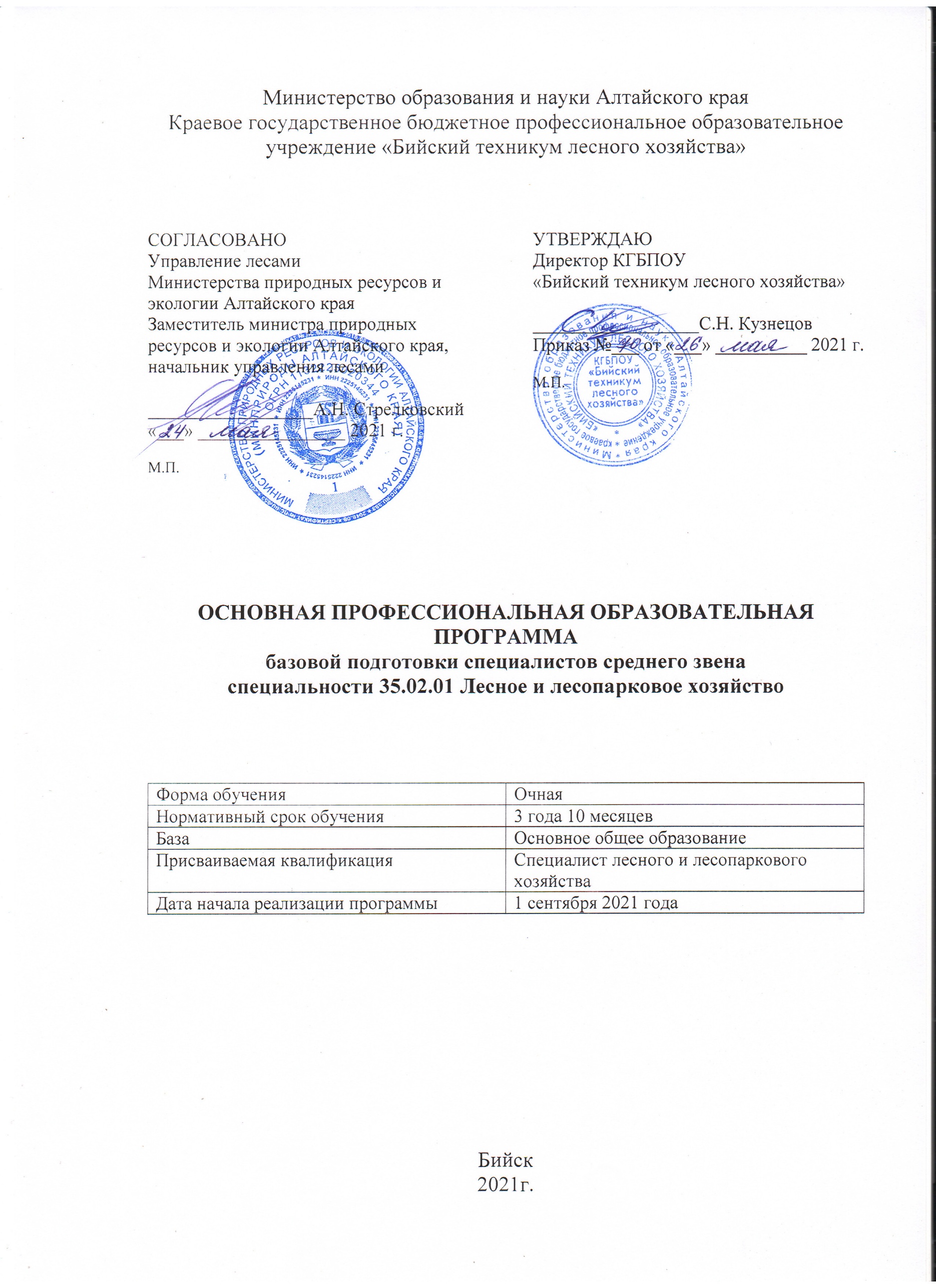 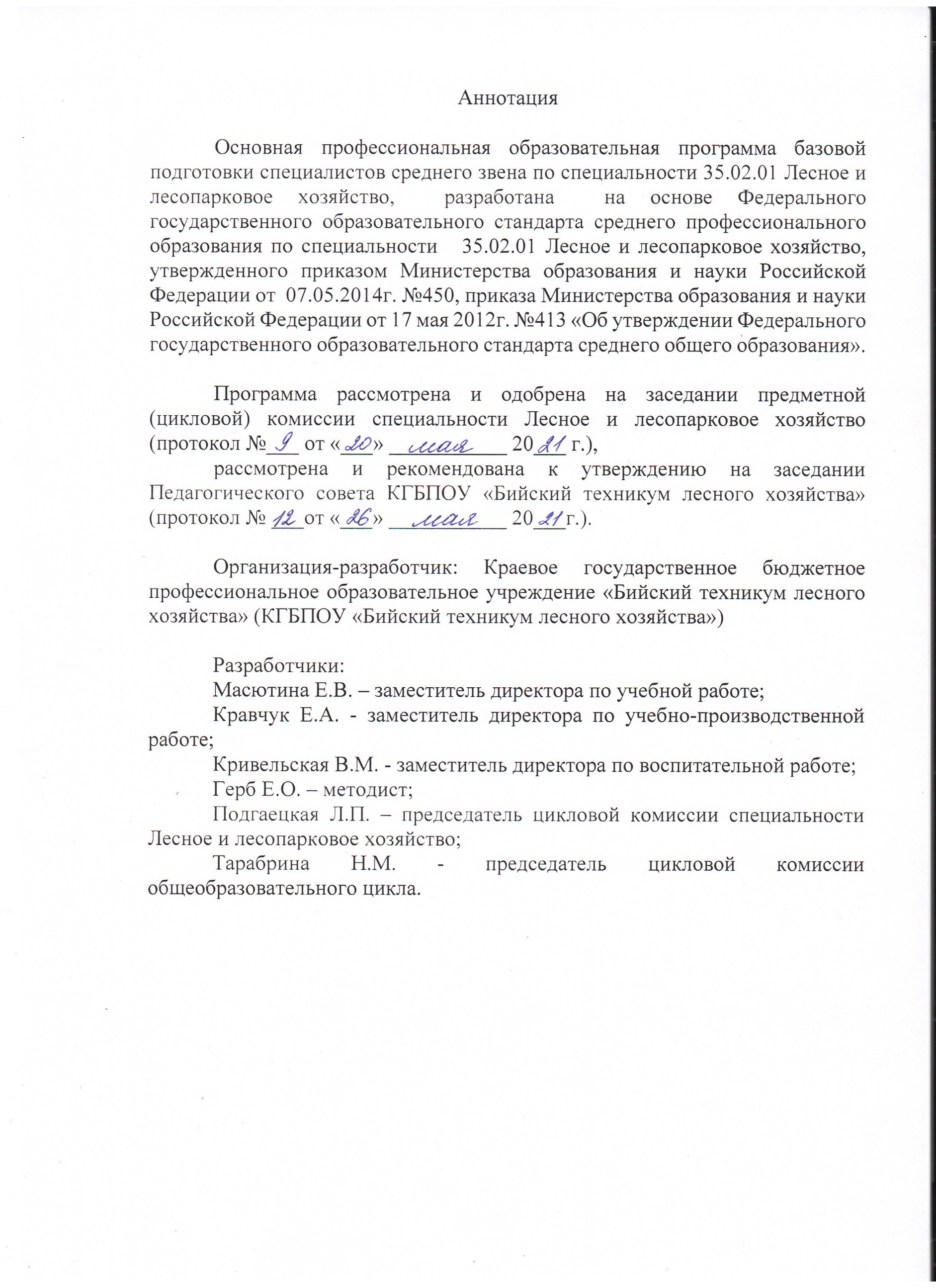 Структура основной профессиональной образовательной программы1. Общие положения1.1. Основная профессиональная образовательная программаОсновная профессиональная образовательная программа  (ОПОП) специальности 35.02.01 Лесное и лесопарковое хозяйство реализуется КГБПОУ  «Бийский техникум лесного хозяйства»  по программе базовой подготовки на базе основного общего образования. Реализация основной образовательной программы среднего общего образования (ООП СОО) происходит в пределах освоения основной профессиональной образовательной программы подготовки специалистов среднего звена (ППССЗ). ОПОП  представляет собой систему документов, разработанную и утвержденную техникумом с учетом требований регионального рынка труда на основе Федерального государственного образовательного стандарта специальности среднего профессионального образования (ФГОС СПО), утвержденного приказом Минобрнауки России №450 от 07.05.2014г.; федерального государственного образовательного стандарта среднего общего образования,  утвержденного приказом Минобрнауки России №413  от 17.05.2012г.; Приказа Минобрнауки России №1645 от 29.12.2014г. «О внесении изменений  в приказ Минобрнауки России от 17.05.2012г. № 413».ППССЗ регламентирует цели, ожидаемые результаты, содержание, условия и технологии реализации образовательного процесса, оценку качества подготовки выпускника по данному направлению подготовки. Основная профессиональная образовательная программа включает в себя требования к результатам освоения ОПОП; документы, определяющие содержание и организацию образовательного процесса: учебный план, календарный учебный график, программы учебных дисциплин, профессиональных модулей, включая программы учебной и производственной практики, программу государственной итоговой аттестации выпускников; требования к условиям реализации ОПОП, требования к контролю и оценке результатов освоения программы подготовки специалистов среднего звена, программу коррекционной работы, программу развития универсальных учебных действий на ступени среднего общего образования в пределах образовательной программы среднего профессионального образования  и программу воспитания и социализации обучающихся.ОПОП ежегодно пересматривается и обновляется в части содержания учебных планов, состава и содержания рабочих программ дисциплин, рабочих программ профессиональных модулей, программы производственной (преддипломной) практики, методических материалов, обеспечивающих качество подготовки обучающихся. ОПОП реализуется в совместной образовательной, научной, производственной, общественной и иной деятельности обучающихся и работников техникума.1.2. Нормативные документы для разработки ОПОПНормативную основу разработки ОПОП по специальности 35.02.01 Лесное и лесопарковое хозяйство составляют:-Конституция Российской Федерации;- Закон Российской Федерации «Об образовании» №273 от 29.12.2012г. (ред. от 20.04.2021г.); - Приказ  Минобрнауки  России  от  14.06.2013г.  №464 (ред. от 28.08.2020г.) «Об  утверждении  Порядка      организации     и    осуществления       образовательной      деятельности      по  образовательным программам среднего профессионального образования»;-Федеральный государственный образовательный стандарт    среднего профессионального образования по специальности 35.02.01  Лесное и лесопарковое хозяйство, утвержденный приказом Министерства образования и науки Российской Федерации №450 от  07.05.2014г.;- Федеральный образовательный стандарт среднего общего образования, утвержденный приказом Минобрнауки РФ от 17.05.2012г. №413, с учетом внесенных изменений в данный документ, на основании соответствующих приказов от 29.12.2014г. №1645, от 31.12.2015г. №1578, 29.06.2017г. №613, от 24.09.2020г. №519 и от 11.12.2020г. №712.- Письмо Минобразования России от 17.03.2015г. №06–259 «О направлении доработанных рекомендаций по организации получения среднего общего образования в пределах освоения образовательных программ среднего профессионального образования на базе основного общего образования с учетом требований ФГОС и получаемой профессии или специальности СПО»;- Конвенция «О правах ребёнка» и другими международными актами  в области защиты прав ребёнка;- Приказ Минобрнауки России от 16.08.2013г. №968 (ред. от 10.11.2020г.) «Об утверждении порядка проведения государственной итоговой аттестации по образовательным программам среднего профессионального образования»;- Приказ Министерства науки и высшего образования РФ и Министерства просвещения РФ от 5 августа 2020 г. № 885/390 "О практической подготовке обучающихся" (ред. от 18.11.2020г.);- Устав КГБПОУ  «Бийский техникум лесного хозяйства»;- Локальные нормативные акты техникума.1.3. Общая характеристика ОПОП1.3.1. Цель ОПОПЦель программы подготовки специалистов среднего звена  –  комплексное освоение обучающимися всех видов профессиональной деятельности по специальности 35.02.01 Лесное и лесопарковое хозяйство, формирование  общих  и  профессиональных  компетенций  в  соответствии с требованиями ФГОС СПО, ФГОС СОО, а также развитие личностных качеств обучающихся.  Цели среднего общего образования реализуемого в пределах освоения основной профессиональной образовательной программы подготовки специалистов среднего звена ориентируют субъекты образования на достижение основных результатов образования, связанных с:личностными результатами, включающими готовность и способность обучающихся к саморазвитию и личностному самоопределению, к самоусовершенствованию и самовоспитанию, сформированность их мотивации к обучению и  целенаправленной познавательной деятельности, сформированность системы значимых социальных и межличностных отношений, отражающих личностные и гражданские позиции в деятельности; способность к осознанию российской гражданской идентичности в поликультурном социуме; правосознание, экологическую культуру;метапредметными результатами, включающими освоенные обучающимися межпредметные понятия и универсальные учебные действия (регулятивные, познавательные, коммуникативные), способность их использования в учебной, познавательной и социальной практике, самостоятельность планирования и осуществления учебной деятельности и организации учебного сотрудничества с педагогами и сверстниками, способность к построению индивидуальной образовательной траектории; владение навыками учебно-исследовательской, проектной и социальной деятельности;предметными результатами, включающими освоенные обучающимися в ходе изучения учебного предмета умения специфические для данной предметной области, виды деятельности по получению нового знания в рамках учебного предмета, его преобразованию и применению в учебных, учебно-проектных и социально-проектных ситуациях,  формирование научного типа мышления, научных представлений о ключевых теориях, типах и видах отношений, владение научной терминологией, ключевыми понятиями, методами и приемами. Выпускник техникума в результате освоения ОПОП специальности 35.02.01 Лесное и лесопарковое хозяйство базовой подготовки должен быть профессионально готов к деятельности по следующим видам деятельности:- Организация и  проведение мероприятий по   воспроизводству  лесов и лесоразведению.- Организация и проведение мероприятий  по  охране и защите лесов.- Организация   использования лесов.- Проведение работ по лесоустройству и таксации.- Выполнение работ по одной или нескольким профессиям рабочих, должностям служащих (станочник деревообрабатывающих станков, лесовод).Основная профессиональная образовательная программа ориентирована на реализацию следующих принципов:- приоритет практикоориентированных знаний выпускника;- ориентация на развитие местного и регионального сообщества;- формирование потребности к постоянному развитию и инновационной деятельности в профессиональной сфере, в том числе и к продолжению образования;- формирование готовности принимать решения и профессионально действовать в нестандартных ситуациях.Достижение поставленных целей  предусматривает решение следующих основных задач:создание условий для получения среднего профессионального образования  в соответствии с государственными образовательными стандартами;профилизация, индивидуализация и социализация образования;создание условий для формирования информационной культуры обучающихся;формирование коммуникативной компетентности, способности свободно ориентироваться в различных коммуникативных ситуациях;воспитание гражданственности, патриотизма, уважения к правам и свободам человека, ответственности перед собой и обществом, как основы гуманистического мировоззрения;формирование понимания здорового образа жизни и способности противостоять пагубному влиянию негативных явлений;достижение высокого уровня творческой и научно-практико-исследовательской деятельности;  установление требований к воспитанию и социализации обучающихся как части образовательной программы и соответствующему усилению воспитательного потенциала техникума, обеспечению индивидуализированного психолого-педагогического сопровождения каждого обучающегося,формированию образовательного базиса, основанного не только на знаниях, но и на соответствующем культурном уровне развития личности, созданию необходимых условий для её самореализации;обеспечение эффективного сочетания урочных и внеурочных форм организации образовательного процесса, взаимодействия всех его участников;взаимодействие образовательного учреждения при реализации ОПОП с социальными партнёрами;выявление и развитие способностей обучающихся, в том числе одарённых детей, детей с ограниченными возможностями здоровья и инвалидов, через систему клубов, секций, студий и кружков, организацию общественно полезной деятельности, в том числе социальной практики, с использованием возможностей образовательных учреждений дополнительного образования обучающихся;организация интеллектуальных и творческих соревнований, научно-технического творчества, проектной и учебно-исследовательской деятельности;участие обучающихся, их родителей (законных представителей), педагогических работников и общественности в проектировании и развитии внутритехникумовской социальной среды;сохранение и укрепление физического, психологического и социального здоровья обучающихся, обеспечение их безопасности.1.3.2. Срок освоения ОПОПНормативные сроки освоения основной профессиональной образовательной программы среднего профессионального образования базовой подготовки специальности 35.02.01 Лесное и лесопарковое хозяйство  при очной форме получения образования и присваиваемая квалификация приводятся в таблице.1.3.3. Трудоемкость ОПОПНа базе основного общего образования1.3.4. Особенности ОПОПВ основе реализации ООП СОО в пределах освоения основной профессиональной образовательной программы подготовки специалистов среднего звена лежит системно-деятельностный подход, который предполагает:- воспитание и развитие качеств личности, отвечающих требованиям информационного общества, инновационной экономики, задачам построения российского гражданского общества на основе принципов толерантности, диалога культур и уважения его многонационального, поликультурного и поликонфессионального состава;- переход к стратегии социального проектирования и конструирования на основе разработки содержания и технологий образования, определяющих пути и способы достижения социально желаемого уровня (результата) личностного и познавательного развития обучающихся;- ориентацию на достижение цели и основного результата образования — развитие креативной личности, способной ориентироваться в постоянно меняющемся окружающем мире;- признание решающей роли содержания образования, способов организации образовательной деятельности и учебного сотрудничества в достижении целей личностного и социального развития обучающихся;- учёт индивидуальных, возрастных, психологических и физиологических особенностей обучающихся, роли и значения видов деятельности и форм общения при определении образовательно-воспитательных целей и путей их достижения;- разнообразие индивидуальных образовательных траекторий и индивидуального развития каждого обучающегося (включая одарённых детей инвалидов  и детей с ограниченными возможностями здоровья), обеспечивающих рост творческого потенциала, познавательных мотивов, обогащение форм учебного сотрудничества и расширение зоны ближайшего развития, и расширения образовательного пространства;- формирование ответственного отношения к учению, готовности и способности обучающихся к саморазвитию и самообразованию;- воспитание гражданской идентичности, усвоение гуманистических, демократических и традиционных ценностей многонационального российского общества;- формирование целостного мировоззрения, соответствующего современному уровню развития науки и общественной практики;- формирование основ экологической культуры, соответствующей современному уровню экологического мышления;- воспитание социально-активной личности, готовой к активной адаптации в существующем мире, через организацию активной общественной жизни в техникуме.Подготовка специалистов на фундаментальной  математической и естественнонаучной  основе, сочетании профессиональной подготовки с изучением ее социальных аспектов.Основная профессиональная образовательная программа подготовки специалистов среднего звена по специальности 35.02.01 Лесное и лесопарковое хозяйство  предусматривает изучение следующих учебных циклов: - общеобразовательного;- общего гуманитарного и социально-экономического; - математического и общего естественнонаучного; - профессионального; и разделов: - учебная практика; - производственная практика (по профилю специальности); - производственная практика (преддипломная); - промежуточная аттестация; - государственная (итоговая) аттестация (подготовка и защита выпускной квалификационной работы).Реализация программы предполагает проведение производственной практики на предприятиях/организациях на основе прямых договоров, заключаемых между образовательным учреждением и каждым предприятием/организацией, куда направляются обучающиеся.          Обучение обучающихся  производится согласно рабочих программ практики на лесном участке или предприятии лесной отрасли.  Производственная практика (по профилю специальности) направлена на формирование у обучающихся общих и профессиональных компетенций, приобретение практического опыта по специальности.По окончании практики обучающиеся сдают теоретический и практический экзамены. Испытания проводятся квалификационной комиссией. В состав комиссии входят преподаватели техникума и представители работодателей, назначенные приказом по техникуму.Форма государственной итоговой аттестации – выпускная квалификационная работа  в  форме дипломного  проекта,  тематика  соответствует  профессиональным  модулям. Подготовка 4 недели, защита 2 недели.При  успешном завершении обучения выпускникам выдаются дипломы государственного образца.В целях реализации компетентностного и системно-деятельностного подходов в образовательном процессе используются активные и интерактивные формы проведения занятий (деловые и ролевые игры, решение  практических ситуаций - кейсов, тренинги, уроки-конференции, уроки-конкурсы, проблемное изложение материала, работа в микрогруппах, уроки-презентации, групповые  дискуссии, проектное обучение и др.) в сочетании с внеаудиторной работой для формирования и развития общих и профессиональных компетенций обучающихся. Внеурочная деятельность организуется по направлениям развития личности (духовно-нравственное, спортивно-оздоровительное, социальное, общеинтеллектуальное, общекультурное) в таких формах, как  художественные студии, секции, научно-практические конференции, олимпиады, учебно-исследовательские работы и др., на добровольной основе в соответствии с выбором участников образовательного процесса.1.3.5. Требования к поступающим в техникум на данную ОПОППрием  в  техникум  по  образовательным  программам  проводится  на  первый  курс  по  личному заявлению граждан. Зачисление на специальность   35.02.01 Лесное и лесопарковое хозяйство проводится по  среднему  баллу  результатов  освоения  поступающими  образовательной  программы  основного общего образования, указанных в представленных поступающими документах об образовании.1.3.6. Востребованность выпускниковВыпускники специальности 35.02.01 Лесное и лесопарковое хозяйство востребованы на всех предприятиях лесной отрасли.Работодатели: Министерство природных ресурсов и экологии Алтайского края, ООО «Лесная холдинговая компания «Алтайлес».1.3.7. Возможности продолжения образования выпускникаВыпускник, освоивший ОПОП по специальности 35.02.01 Лесное и лесопарковое хозяйство подготовлен:- к освоению ООП ВПО;- освоению ООП ВПО в сокращенные сроки по следующим направлениям подготовки/специальностям: Лесохозяйственный факультет  Лесное дело.1.3.8. Основные пользователи ОПОПОсновными пользователями ОПОП являются: - преподаватели, сотрудники техникума;- обучающиеся по специальности 35.02.01  Лесное и лесопарковое хозяйство;- администрация и коллективные органы управления техникумом;- абитуриенты и их родители;- работодатели.2. Характеристика профессиональной деятельности выпускника2.1. Область профессиональной деятельностиОбласть профессиональной деятельности выпускников: организация на уровне структурного подразделения  технологических процессов воспроизводства, охраны, защиты и рационального, многоцелевого,  непрерывного, неистощительного использования   лесов в учреждениях и организациях лесного и лесопаркового хозяйства.   2.2. Объекты профессиональной деятельностиОбъектами профессиональной деятельности выпускников являются: лес как экологическая система и природный ресурс;трудовые отношения и технологические процессы в области использования, охраны, защиты, воспроизводства  лесов, лесоразведения и лесоустройства;участники лесных отношений;первичные трудовые коллективы. 2.3. Виды профессиональной деятельностиСпециалист лесного и лесопаркового хозяйства базовой подготовки готовится к следующим видам деятельности: -  Организация и  проведение мероприятий по   воспроизводству  лесов и лесоразведению.-  Организация и проведение мероприятий  по  охране и защите лесов.-  Организация   использования лесов.-  Проведение работ по лесоустройству и таксации.- Выполнение работ по одной или нескольким профессиям рабочих, должностям служащих (станочник деревообрабатывающих станков, лесовод).3. Требования к результатам освоения ОПОП3.1. Требования к результатам освоения  ФГОС СОО  ППССЗ   При  освоении  ППССЗ  на  базе  основного  общего  образования,  реализуется  Федеральный государственный образовательный стандарт среднего общего образования  (Приказ Министерства образования и науки РФ от 17.03.2012г. №413) (в  ред. Приказов от 29.12.2014г. №1645;  от 29.06.2017г. №613, от 24.09.2020г. №519 и от 11.12.2020г. №712)  с учетом получаемой  специальности 35.02.01 Лесное и лесопарковое хозяйство.  Федеральный  государственный  образовательный  стандарт  среднего  общего  образования    устанавливает  требования  к  результатам  освоения  обучающимися  основной образовательной программы:- личностным, включающим готовность и способность обучающихся к саморазвитию и личностному самоопределению, сформированность их мотивации к обучению и целенаправленной  познавательной  деятельности,  системы  значимых  социальных  и  межличностных отношений, ценностно-смысловых установок, отражающих личностные и гражданские позиции в деятельности, антикоррупционное мировоззрение, правосознание, экологическую культуру, способность ставить цели и строить жизненные планы, способность  к  осознанию  российской  гражданской  идентичности  в  поликультурном  социуме;- метапредметным, включающим освоенные обучающимися межпредметные понятия и универсальные учебные действия (регулятивные, познавательные, коммуникативные), способность  их  использования  в  познавательной  и  социальной  практике,  самостоятельность  в  планировании  и  осуществлении  учебной  деятельности  и  организацииучебного сотрудничества с педагогами и сверстниками, способность к построению индивидуальной      образовательной      траектории,     владение     навыками     учебно-исследовательской, проектной и социальной деятельности;- предметным, включающим освоенные обучающимися в ходе изучения учебной дисциплины  умения,  специфические  для  данной  предметной  области,  виды  деятельности  по получению нового знания в рамках учебной дисциплины, его преобразованию и применению  в  учебных,  учебно-проектных  и  социально-проектных  ситуациях,  формирование научного типа мышления, владение научной терминологией, ключевыми понятиями, методами и приемами.•  Личностные  результаты  освоения  основной  образовательной  программы  должны отражать:      1)  российскую  гражданскую  идентичность,  патриотизм,  уважение  к  своему  народу, чувства ответственности перед Родиной, гордости за свой край, свою Родину, прошлое и настоящее многонационального народа России, уважение государственных символов (герб, флаг, гимн);      2) гражданскую позицию как активного и ответственного члена российского  общества, осознающего свои конституционные права и обязанности, уважающего  закон  и  правопорядок,  обладающего  чувством  собственного  достоинства,  осознанно  принимающего  традиционные  национальные  и  общечеловеческие  гуманистические и демократические ценности;      3) готовность к служению Отечеству, его защите;      4)  сформированность      мировоззрения,    соответствующего     современному  уровню развития науки и общественной практики, основанного на диалоге культур, а также различных форм общественного сознания, осознание своего места в  поликультурном мире;      5) сформированность основ саморазвития и самовоспитания в соответствии с  общечеловеческими ценностями и идеалами гражданского общества; готовность и  способность к самостоятельной, творческой и ответственной деятельности;      6) толерантное  сознание  и  поведение  в  поликультурном мире, готовность  и  способность вести диалог с другими людьми, достигать в нем взаимопонимания,  находить общие цели и сотрудничать для их достижения;      7)   навыки   сотрудничества   со   сверстниками,   детьми   младшего   возраста,  взрослыми в образовательной, общественно полезной, учебно-исследовательской,  проектной и других видах деятельности;      8) нравственное сознание и поведение на основе усвоения общечеловеческих  ценностей;      9) готовность и способность к образованию, в том числе самообразованию, на  протяжении  всей  жизни;  сознательное  отношение  к  непрерывному  образованию  как условию успешной профессиональной и общественной деятельности;      10) эстетическое отношение к миру, включая эстетику быта, научного и технического творчества, спорта, общественных отношений;      11) принятие и реализацию ценностей здорового и безопасного образа жизни,  потребности     в   физическом     самосовершенствовании,      занятиях   спортивно-оздоровительной деятельностью, неприятие вредных привычек: курения, употребления алкоголя, наркотиков;      12)  бережное,  ответственное  и  компетентное  отношение  к  физическому  и  психологическому здоровью, как собственному, так и других людей, умение оказывать первую помощь;      13) осознанный выбор будущей профессии и возможностей реализации собственных  жизненных  планов;  отношение  к  профессиональной  деятельности  как  возможности  участия  в  решении  личных,  общественных,  государственных,  общенациональных проблем;      14) сформированность экологического мышления, понимания влияния социально-экономических  процессов  на  состояние  природной  и  социальной  среды;  приобретение опыта эколого-направленной деятельности;      15) ответственное отношение к созданию семьи на основе осознанного принятия ценностей семейной жизни.  •    Метапредметные      результаты   освоения   основной   образовательной   программы должны отражать:      1) умение самостоятельно определять цели деятельности и составлять планы  деятельности;  самостоятельно  осуществлять,  контролировать  и  корректировать  деятельность; использовать все возможные ресурсы для достижения поставленных  целей  и  реализации  планов  деятельности;  выбирать  успешные  стратегии  в  различных ситуациях;      2) умение продуктивно общаться и взаимодействовать в процессе совместной  деятельности,  учитывать  позиции  других  участников  деятельности,  эффективно  разрешать конфликты;      3)  владение  навыками  познавательной,  учебно-исследовательской  и  проектной  деятельности,  навыками  разрешения  проблем;  способность  и  готовность  к  самостоятельному  поиску  методов  решения  практических  задач,  применению  различных методов познания;      4)   готовность    и   способность     к   самостоятельной      информационно-познавательной  деятельности,  владение  навыками  получения  необходимой  информации из словарей разных типов, умение ориентироваться в различных источниках  информации,  критически  оценивать  и  интерпретировать  информацию,  получаемую из различных источников;      5)  умение  использовать  средства  информационных  и  коммуникационных  технологий (далее –  ИКТ) в решении когнитивных, коммуникативных и организационных задач с соблюдением требований эргономики, техники безопасности,  гигиены, ресурсосбережения, правовых и этических норм, норм информационной  безопасности;      6)  умение  определять  назначение  и  функции  различных  социальных  институтов;      7)  умение  самостоятельно  оценивать  и  принимать  решения,  определяющие  стратегию поведения, с учетом гражданских и нравственных ценностей;      8) владение языковыми средствами - умение ясно, логично и точно излагать  свою точку зрения, использовать адекватные языковые средства;      9) владение навыками познавательной рефлексии как осознания совершаемых  действий и мыслительных процессов, их результатов и оснований, границ своего  знания и незнания, новых познавательных задач и средств их достижения.    •  Предметные  результаты  освоения  основной  образовательной  программы  устанавливаются для учебных дисциплин  на базовом и углубленном уровнях. Предметные результаты освоения основной образовательной программы для  учебных  дисциплин  на  базовом  уровне  ориентированы  на  обеспечение  преимущественно общеобразовательной и общекультурной подготовки; возможности  дальнейшего  успешного  профессионального  обучения. Предметные результаты освоения основной образовательной программы для учебных дисциплин на углубленном уровне ориентированы преимущественно на подготовку к последующему профессиональному образованию, развитие индивидуальных способностей обучающихся путем более глубокого, чем это предусматривается базовым курсом, освоением основ наук, систематических знаний и способов действий, присущих данной учебной дисциплине.Предметные результаты освоения интегрированных учебных дисциплин ориентированы на формирование целостных представлений о мире и общей культуры обучающихся путем освоения систематических научных знаний и способов действий на метапредметной основе.1. Русский язык и литератураИзучение предметной области «Русский язык и литература» - языка как знаковой системы, лежащей в основе человеческого общения, формирования российской гражданской, этнической и социальной идентичности, позволяющей понимать, быть понятым, выражать внутренний мир человека, в том числе при помощи альтернативных средств коммуникации, должно обеспечить:-сформированность представлений о роли языка в жизни человека, общества, государства, способности свободно общаться в различных формах и на разные темы;-включение в культурно-языковое поле русской и общечеловеческой культуры, воспитание ценностного отношения к русскому языку как носителю культуры, как государственному языку Российской Федерации, языку межнационального общения народов России;-сформированность осознания тесной связи между языковым, литературным, интеллектуальным, духовно-нравственным развитием личности и ее социальным ростом;-сформированность устойчивого интереса к чтению как средству познания других культур, уважительного отношения к ним; приобщение к российскому литературному наследию и через него - к сокровищам отечественной и мировой культуры; сформированность чувства причастности к российским свершениям, традициям и осознание исторической преемственности поколений;-свободное использование словарного запаса, развитие культуры владения русским литературным языком во всей полноте его функциональных возможностей в соответствии с нормами устной и письменной речи, правилами русского речевого этикета;-сформированность знаний о русском языке как системе и как развивающемся явлении, о его уровнях и единицах, о закономерностях его функционирования, освоение базовых понятий лингвистики, аналитических умений в отношении языковых единиц и текстов разных функционально-смысловых типов и жанров.Предметные результаты изучения предметной области «Русский язык и литература» включают результаты изучения учебных дисциплин «Русский язык», «Литература». При освоении специальности 35.02.01 Лесное и лесопарковое хозяйство естественнонаучного профиля профессионального образования учебные дисциплины «Русский язык», «Литература» изучаются на базовом уровне ФГОС среднего общего образования.Требования к предметным результатам освоения базового курса русского языка и литературы должны отражать:1) сформированность понятий о нормах русского литературного языка и применение знаний о них в речевой практике;2) владение навыками самоанализа и самооценки на основе наблюдений за собственной речью;3) владение умением анализировать текст с точки зрения наличия в нем явной и скрытой, основной и второстепенной информации;4) владение умением представлять тексты в виде тезисов, конспектов, аннотаций, рефератов, сочинений различных жанров;5) знание содержания произведений русской и мировой классической литературы, их историко-культурного и нравственно-ценностного влияния на формирование национальной и мировой;6) сформированность представлений об изобразительно-выразительных возможностях русского языка;7) сформированность умений учитывать исторический, историко-культурный контекст и контекст творчества писателя в процессе анализа художественного произведения;8) способность выявлять в художественных текстах образы, темы и проблемы и выражать свое отношение к ним в развернутых аргументированных устных и письменных высказываниях;9) овладение навыками анализа художественных произведений с учетом их жанрово-родовой специфики; осознание художественной картины жизни, созданной в литературном произведении, в единстве эмоционального личностного восприятия и интеллектуального понимания;10) сформированность представлений о системе стилей языка художественной литературы.2. Родной язык и родная литератураИзучение предметной области «Родной язык и родная литература» должно обеспечить:-сформированность представлений о роли родного языка в жизни человека, общества, государства, способности свободно общаться на родном языке в различных формах и на разные темы;-включение в культурно-языковое поле родной литературы и культуры, воспитание ценностного отношения к родному языку как носителю культуры своего народа;-сформированность осознания тесной связи между языковым, литературным, интеллектуальным, духовно-нравственным развитием личности и ее социальным ростом;-сформированность устойчивого интереса к чтению на родном языке как средству познания культуры своего народа и других культур, уважительного отношения к ним; приобщение к литературному наследию и через него - к сокровищам отечественной и мировой культуры; -сформированность чувства причастности к свершениям, традициям своего народа и осознание исторической преемственности поколений;-свободное использование словарного запаса, развитие культуры владения родным литературным языком во всей полноте его функциональных возможностей в соответствии с нормами устной и письменной речи, правилами речевого этикета;-сформированность знаний о родном языке как системе и как развивающемся явлении, о его уровнях и единицах, о закономерностях его функционирования, освоение базовых понятий лингвистики, аналитических умений в отношении языковых единиц и текстов разных функционально-смысловых типов и жанров.Предметные результаты изучения предметной области «Родной язык и родная литература» включают предметные результаты учебной дисциплины «Родная литература». При освоении специальности 35.02.01 Лесное и лесопарковое хозяйство естественнонаучного профиля профессионального образования учебная дисциплина «Родная литература» изучается на базовом уровне ФГОС среднего общего образования.Требования к предметным результатам освоения базового курса родной литературы должны отражать:1) сформированность понятий о нормах родного языка и применение знаний о них в речевой практике;2) владение видами речевой деятельности на родном языке (аудирование, чтение, говорение и письмо), обеспечивающими эффективное взаимодействие с окружающими людьми в ситуациях формального и неформального межличностного и межкультурного общения;3) сформированность навыков свободного использования коммуникативно-эстетических возможностей родного языка;4) сформированность понятий и систематизацию научных знаний о родном языке; осознание взаимосвязи его уровней и единиц; освоение базовых понятий лингвистики, основных единиц и грамматических категорий родного языка;5) сформированность навыков проведения различных видов анализа слова (фонетического, морфемного, словообразовательного, лексического, морфологического), синтаксического анализа словосочетания и предложения, а также многоаспектного анализа текста на родном языке;6) обогащение активного и потенциального словарного запаса, расширение объема используемых в речи грамматических средств для свободного выражения мыслей и чувств на родном языке адекватно ситуации и стилю общения;7) овладение основными стилистическими ресурсами лексики и фразеологии родного языка, основными нормами родного языка (орфоэпическими, лексическими, грамматическими, орфографическими, пунктуационными), нормами речевого этикета; приобретение опыта их использования в речевой практике при создании устных и письменных высказываний; стремление к речевому самосовершенствованию;8) сформированность ответственности за языковую культуру как общечеловеческую ценность; осознание значимости чтения на родном языке и изучения родной литературы для своего дальнейшего развития; формирование потребности в систематическом чтении как средстве познания мира и себя в этом мире, гармонизации отношений человека и общества, многоаспектного диалога;9) сформированность понимания родной литературы как одной из основных национально-культурных ценностей народа, как особого способа познания жизни;10) обеспечение культурной самоидентификации, осознание коммуникативно-эстетических возможностей родного языка на основе изучения выдающихся произведений культуры своего народа, российской и мировой культуры;11) сформированность навыков понимания литературных художественных произведений, отражающих разные этнокультурные традиции.3. Иностранные языкиПредметные результаты изучения предметной области «Иностранные языки» включают предметные результаты изучения учебной дисциплины «Иностранный язык». При освоении специальности 35.02.01 Лесное и лесопарковое хозяйство естественнонаучного профиля профессионального образования учебная дисциплина «Иностранный язык» изучается на базовом уровне ФГОС среднего общего образования.Требования к предметным результатам освоения базового курса иностранного языка должны отражать:1) сформированность коммуникативной иноязычной компетенции, необходимой для успешной социализации и самореализации, как инструмента межкультурного общения в современном поликультурном мире;2) владение знаниями о социокультурной специфике страны/стран изучаемого языка и умение строить свое речевое и неречевое поведение адекватно этой специфике; умение выделять общее и различное в культуре родной страны и страны/стран изучаемого языка;3) достижение уровня владения иностранным языком, превышающего пороговый, достаточного для делового общения в рамках выбранного профиля;4) сформированность умения использовать иностранный язык как средство для получения информации из иноязычных источников в образовательных и самообразовательных целях.4. Общественные наукиИзучение предметной области «Общественные науки» должно обеспечить:-сформированность мировоззренческой, ценностно-смысловой сферы обучающихся, российской гражданской идентичности, поликультурности, толерантности, приверженности ценностям, закрепленным Конституцией Российской Федерации;-понимание роли России в многообразном, быстро меняющемся глобальном мире;-сформированность навыков критического мышления, анализа и синтеза, умений оценивать и сопоставлять методы исследования, характерные для общественных наук;формирование целостного восприятия всего спектра природных, экономических, социальных реалий;-сформированность умений обобщать, анализировать и оценивать информацию: теории, концепции, факты, имеющие отношение к общественному развитию и роли личности в нем, с целью проверки гипотез и интерпретации данных различных источников;-владение знаниями о многообразии взглядов и теорий по тематике общественных наук.Предметные результаты изучения предметной области «Общественные науки» включают предметные результаты изучения учебной дисциплины «История».При освоении специальности 35.02.01 Лесное и лесопарковое хозяйство естественнонаучного профиля профессионального образования учебная дисциплина «История» изучается на базовом уровне ФГОС среднего общего образования.Требования к предметным результатам освоения базового курса истории должны отражать:1) сформированность представлений о современной исторической науке, ее специфике, методах исторического познания и роли в решении задач прогрессивного развития России в глобальном мире;2) владение комплексом знаний об истории России и человечества в целом, представлениями об общем и особенном в мировом историческом процессе;3) сформированность умений применять исторические знания в профессиональной и общественной деятельности, поликультурном общении;4) владение навыками проектной деятельности и исторической реконструкции с привлечением различных источников;5) сформированность умений вести диалог, обосновывать свою точку зрения в дискуссии по исторической тематике.5. Математика и информатикаИзучение предметной области «Математика и информатика» должно обеспечить:-сформированность представлений о социальных, культурных и исторических факторах становления математики и информатики;-сформированность основ логического, алгоритмического и математического мышления;-сформированность умений применять полученные знания при решении различных задач;-сформированность представлений о математике как части общечеловеческой культуры, универсальном языке науки, позволяющем описывать и изучать реальные процессы и явления;-сформированность представлений о роли информатики и ИКТ в современном обществе, понимание основ правовых аспектов использования компьютерных программ и работы в Интернете;-сформированность представлений о влиянии информационных технологий на жизнь человека в обществе; понимание социального, экономического, политического, культурного, юридического, природного, эргономического, медицинского и физиологического контекстов информационных технологий;-принятие этических аспектов информационных технологий; осознание ответственности людей, вовлеченных в создание и использование информационных систем, распространение информации.Предметные результаты изучения предметной области «Математика и информатика» включают предметные результаты изучения учебных дисциплин «Математика», «Информатика».При освоении специальности 35.02.01 Лесное и лесопарковое хозяйство естественнонаучного профиля профессионального образования учебная дисциплина «Математика» изучается на базовом уровне ФГОС среднего общего образования.Требования к предметным результатам освоения базового курса математики должны отражать:1) сформированность представлений о математике как части мировой культуры и о месте математики в современной цивилизации, о способах описания на математическом языке явлений реального мира;2) сформированность представлений о математических понятиях как о важнейших математических моделях, позволяющих описывать и изучать разные процессы и явления; понимание возможности аксиоматического построения математических теорий;3) владение методами доказательств и алгоритмов решения; умение их применять, проводить доказательные рассуждения в ходе решения задач;4) владение стандартными приемами решения рациональных и иррациональных, показательных, степенных, тригонометрических уравнений и неравенств, их систем; использование готовых компьютерных программ, в том числе для поиска пути решения и иллюстрации решения уравнений и неравенств;5) сформированность представлений об основных понятиях, идеях и методах математического анализа;6) владение основными понятиями о плоских и пространственных геометрических фигурах, их основных свойствах; сформированность умения распознавать на чертежах, моделях и в реальном мире геометрические фигуры; применение изученных свойств геометрических фигур и формул для решения геометрических задач и задач с практическим содержанием;7) сформированность представлений о процессах и явлениях, имеющих вероятностный характер, о статистических закономерностях в реальном мире, об основных понятиях элементарной теории вероятностей; умений находить и оценивать вероятности наступления событий в простейших практических ситуациях и основные характеристики случайных величин;8) владение навыками использования готовых компьютерных программ при решении задач.При освоении специальности 35.02.01 Лесное и лесопарковое хозяйство естественнонаучного профиля профессионального образования учебная дисциплина «Информатика» изучается более углубленно, как профильная учебная дисциплина, учитывающая специфику осваиваемой  специальности. Требования к предметным результатам освоения углубленного курса информатики должны включать требования к результатам освоения базового курса:1) сформированность представлений о роли информации и связанных с ней процессов в окружающем мире;2) владение навыками алгоритмического мышления и понимание необходимости формального описания алгоритмов;3) владение умением понимать программы, написанные на выбранном для изучения универсальном алгоритмическом языке высокого уровня; знанием основных конструкций программирования; умением анализировать алгоритмы с использованием таблиц;4) владение стандартными приемами написания на алгоритмическом языке программы для решения стандартной задачи с использованием основных конструкций программирования и отладки таких программ; использование готовых прикладных компьютерных программ по выбранной специализации;5) сформированность представлений о компьютерно-математических моделях и необходимости анализа соответствия модели и моделируемого объекта (процесса); о способах хранения и простейшей обработке данных; понятия о базах данных и средствах доступа к ним, умений работать с ними;6) владение компьютерными средствами представления и анализа данных;7) сформированность базовых навыков и умений по соблюдению требований техники безопасности, гигиены и ресурсосбережения при работе со средствами информатизации; понимания основ правовых аспектов использования компьютерных программ и работы в Интернете.И дополнительно отражать:1) владение системой базовых знаний, отражающих вклад информатики в формирование современной научной картины мира;2) овладение понятием сложности алгоритма, знание основных алгоритмов обработки числовой и текстовой информации, алгоритмов поиска и сортировки;3) владение универсальным языком программирования высокого уровня (по выбору), представлениями о базовых типах данных и структурах данных; умением использовать основные управляющие конструкции;4) владение навыками и опытом разработки программ в выбранной среде программирования, включая тестирование и отладку программ; владение элементарными навыками формализации прикладной задачи и документирования программ;5) сформированность представлений о важнейших видах дискретных объектов и об их простейших свойствах, алгоритмах анализа этих объектов, о кодировании и декодировании данных и причинах искажения данных при передаче; систематизацию знаний, относящихся к математическим объектам информатики; умение строить математические объекты информатики, в том числе логические формулы;6) сформированность представлений об устройстве современных компьютеров, о тенденциях развития компьютерных технологий; о понятии "операционная система" и основных функциях операционных систем; об общих принципах разработки и функционирования интернет-приложений;7) сформированность представлений о компьютерных сетях и их роли в современном мире; знаний базовых принципов организации и функционирования компьютерных сетей, норм информационной этики и права, принципов обеспечения информационной безопасности, способов и средств обеспечения надежного функционирования средств ИКТ;8) владение основными сведениями о базах данных, их структуре, средствах создания и работы с ними;9) владение опытом построения и использования компьютерно-математических моделей, проведения экспериментов и статистической обработки данных с помощью компьютера, интерпретации результатов, получаемых в ходе моделирования реальных процессов; умение оценивать числовые параметры моделируемых объектов и процессов, пользоваться базами данных и справочными системами;10) сформированность умения работать с библиотеками программ; наличие опыта использования компьютерных средств представления и анализа данных.6. Естественные наукиИзучение предметной области «Естественные науки» должно обеспечить:-сформированность основ целостной научной картины мира;-формирование понимания взаимосвязи и взаимозависимости естественных наук;-сформированность понимания влияния естественных наук на окружающую среду, экономическую, технологическую, социальную и этическую сферы деятельности человека;-создание условий для развития навыков учебной, проектно-исследовательской, творческой деятельности, мотивации обучающихся к саморазвитию;-сформированность умений анализировать, оценивать, проверять на достоверность и обобщать научную информацию;-сформированность навыков безопасной работы во время проектно-исследовательской и экспериментальной деятельности, при использовании лабораторного оборудования.Предметные результаты изучения предметной области «Естественные науки» включают предметные результаты изучения учебных дисциплин «Биология», «Астрономия».При освоении специальности 35.02.01 Лесное и лесопарковое хозяйство естественнонаучного профиля профессионального образования учебная дисциплина «Биология» изучается более углубленно, как профильная учебная дисциплина, учитывающая специфику осваиваемой  специальности. Требования к предметным результатам освоения углубленного курса биологии должны включать требования к результатам освоения базового курса:1) сформированность представлений о роли и месте биологии в современной научной картине мира; понимание роли биологии в формировании кругозора и функциональной грамотности человека для решения практических задач;2) владение основополагающими понятиями и представлениями о живой природе, ее уровневой организации и эволюции; уверенное пользование биологической терминологией и символикой;3) владение основными методами научного познания, используемыми при биологических исследованиях живых объектов и экосистем: описание, измерение, проведение наблюдений; выявление и оценка антропогенных изменений в природе;4) сформированность умений объяснять результаты биологических экспериментов, решать элементарные биологические задачи;5) сформированность собственной позиции по отношению к биологической информации, получаемой из разных источников, к глобальным экологическим проблемам и путям их решения.И дополнительно отражать:1) сформированность системы знаний об общих биологических закономерностях, законах, теориях;2) сформированность умений исследовать и анализировать биологические объекты и системы, объяснять закономерности биологических процессов и явлений; прогнозировать последствия значимых биологических исследований;3) владение умениями выдвигать гипотезы на основе знаний об основополагающих биологических закономерностях и законах, о происхождении и сущности жизни, глобальных изменениях в биосфере; проверять выдвинутые гипотезы экспериментальными средствами, формулируя цель исследования;4) владение методами самостоятельной постановки биологических экспериментов, описания, анализа и оценки достоверности полученного результата;5) сформированность убежденности в необходимости соблюдения этических норм и экологических требований при проведении биологических исследований.При освоении специальности 35.02.01 Лесное и лесопарковое хозяйство естественнонаучного профиля профессионального образования учебная дисциплина «Астрономия» изучается на базовом уровне ФГОС среднего общего образования. Требования к предметным результатам освоения учебной дисциплины должны отражать:1) сформированность представлений о строении Солнечной системы, эволюции звезд и Вселенной, пространственно-временных масштабах Вселенной;2) понимание сущности наблюдаемых во Вселенной явлений;3) владение основополагающими астрономическими понятиями, теориями, законами и закономерностями, уверенное пользование астрономической терминологией и символикой;4) сформированность представлений о значении астрономии в практической деятельности человека и дальнейшем научно-техническом развитии;5) осознание роли отечественной науки в освоении и использовании космического пространства и развитии международного сотрудничества в этой области.7. Физическая культура, экология и основы безопасности жизнедеятельностиИзучение учебных дисциплин «Физическая культура», «Основы безопасности жизнедеятельности» должно обеспечить:-сформированность экологического мышления, навыков здорового, безопасного и экологически целесообразного образа жизни, понимание рисков и угроз современного мира;-знание правил и владение навыками поведения в опасных и чрезвычайных ситуациях природного, социального и техногенного характера;-владение умением сохранять эмоциональную устойчивость в опасных и чрезвычайных ситуациях, а также навыками оказания первой помощи пострадавшим;-умение действовать индивидуально и в группе в опасных и чрезвычайных ситуациях.При освоении специальности 35.02.01 Лесное и лесопарковое хозяйство естественнонаучного профиля профессионального образования учебная дисциплина «Физическая культура» изучается на базовом уровне ФГОС среднего общего образования. Требования к предметным результатам освоения базового курса физической культуры должны отражать:1) умение использовать разнообразные формы и виды физкультурной деятельности для организации здорового образа жизни, активного отдыха и досуга, в том числе в подготовке к выполнению нормативов Всероссийского физкультурно-спортивного комплекса "Готов к труду и обороне" (ГТО);2) владение современными технологиями укрепления и сохранения здоровья, поддержания работоспособности, профилактики предупреждения заболеваний, связанных с учебной и производственной деятельностью;3) владение основными способами самоконтроля индивидуальных показателей здоровья, умственной и физической работоспособности, физического развития и физических качеств;4) владение физическими упражнениями разной функциональной направленности, использование их в режиме учебной и производственной деятельности с целью профилактики переутомления и сохранения высокой работоспособности;5) владение техническими приемами и двигательными действиями базовых видов спорта, активное применение их в игровой и соревновательной деятельности.При освоении специальности 35.02.01 Лесное и лесопарковое хозяйство естественнонаучного профиля профессионального образования учебная дисциплина «Основы безопасности жизнедеятельности» изучается на базовом уровне ФГОС среднего общего образования. Требования к предметным результатам освоения базового курса основ безопасности жизнедеятельности должны отражать:1) сформированность представлений о культуре безопасности жизнедеятельности, в том числе о культуре экологической безопасности как о жизненно важной социально-нравственной позиции личности, а также как о средстве, повышающем защищенность личности, общества и государства от внешних и внутренних угроз, включая отрицательное влияние человеческого фактора;2) знание основ государственной системы, российского законодательства, направленных на защиту населения от внешних и внутренних угроз;3) сформированность представлений о необходимости отрицания экстремизма, терроризма, других действий противоправного характера, а также асоциального поведения;4) сформированность представлений о здоровом образе жизни как о средстве обеспечения духовного, физического и социального благополучия личности;5) знание распространенных опасных и чрезвычайных ситуаций природного, техногенного и социального характера;6) знание факторов, пагубно влияющих на здоровье человека, исключение из своей жизни вредных привычек (курения, пьянства и т.д.);7) знание основных мер защиты (в том числе в области гражданской обороны) и правил поведения в условиях опасных и чрезвычайных ситуаций;8) умение предвидеть возникновение опасных и чрезвычайных ситуаций по характерным для них признакам, а также использовать различные информационные источники;9) умение применять полученные знания в области безопасности на практике, проектировать модели личного безопасного поведения в повседневной жизни и в различных опасных и чрезвычайных ситуациях;10) знание основ обороны государства и воинской службы: законодательство об обороне государства и воинской обязанности граждан; права и обязанности гражданина до призыва, во время призыва и прохождения военной службы, уставные отношения, быт военнослужащих, порядок несения службы и воинские ритуалы, строевая, огневая и тактическая подготовка;11) знание основных видов военно-профессиональной деятельности, особенностей прохождения военной службы по призыву и контракту, увольнения с военной службы и пребывания в запасе;12) владение основами медицинских знаний и оказания первой помощи пострадавшим при неотложных состояниях (при травмах, отравлениях и различных видах поражений), включая знания об основных инфекционных заболеваниях и их профилактике.Результаты изучения дополнительных учебных дисциплин, курсов по выбору обучающихся должны отражать:1) развитие личности обучающихся средствами предлагаемого для изучения учебного предмета, курса: развитие общей культуры обучающихся, их мировоззрения, ценностно-смысловых установок, развитие познавательных, регулятивных и коммуникативных способностей, готовности и способности к саморазвитию и профессиональному самоопределению;2) овладение систематическими знаниями и приобретение опыта осуществления целесообразной и результативной деятельности;3) развитие способности к непрерывному самообразованию, овладению ключевыми компетентностями, составляющими основу умения: самостоятельному приобретению и интеграции знаний, коммуникации и сотрудничеству, эффективному решению (разрешению) проблем, осознанному использованию информационных и коммуникационных технологий, самоорганизации и саморегуляции;4) обеспечение академической мобильности и (или) возможности поддерживать избранное направление образования;5) обеспечение профессиональной ориентации обучающихся.Результаты выполнения индивидуального проекта должны отражать:-сформированность навыков коммуникативной, учебно-исследовательской деятельности, критического мышления;-способность к инновационной, аналитической, творческой, интеллектуальной деятельности;-сформированность навыков проектной деятельности, а также самостоятельного применения приобретенных знаний и способов действий при решении различных задач, используя знания одного или нескольких учебных предметов или предметных областей;-способность постановки цели и формулирования гипотезы исследования, планирования работы, отбора и интерпретации необходимой информации, структурирования аргументации результатов исследования на основе собранных данных, презентации результатов.3.2. Требования к результатам освоения ФГОС СПО ППССЗВ результате освоения ОПОП по специальности 35.02.01 Лесное и лесопарковое хозяйство обучающиеся должны овладеть следующими основными видами профессиональной деятельности, общими и профессиональными  компетенциями.Специалист лесного и лесопаркового хозяйства базовой подготовки должен обладать общими компетенциями, включающими в себя способность:ОК 1. Понимать сущность и социальную значимость своей будущей профессии, проявлять к ней устойчивый интерес.ОК 2. Организовывать собственную деятельность, выбирать типовые методы и способы выполнения профессиональных задач, оценивать их эффективность и качество.ОК 3. Принимать решения в стандартных и нестандартных ситуациях и нести за них ответственность.ОК 4. Осуществлять поиск и использование информации, необходимой для эффективного выполнения профессиональных задач, профессионального и личностного развития.ОК 5. Использовать информационно-коммуникационные технологии в профессиональной деятельности.ОК 6. Работать в коллективе и в команде, эффективно общаться с коллегами, руководством, потребителями.ОК 7. Брать на себя ответственность за работу членов команды (подчиненных), результат выполнения заданий.ОК 8. Самостоятельно определять задачи профессионального и личностного развития, заниматься самообразованием, осознанно планировать повышение квалификации.ОК 9. Ориентироваться в условиях частой смены технологий в профессиональной деятельности. Специалист лесного и лесопаркового хозяйства базовой подготовки должен обладать профессиональными компетенциями, соответствующими основным видам профессиональной деятельности:1. Организация и  проведение мероприятий по воспроизводству лесов и лесоразведению.ПК 1.1. Планировать, осуществлять и контролировать работы по лесному семеноводству.ПК 1.2. Планировать, осуществлять и контролировать работы по выращиванию посадочного материала.ПК 1.3. Участвовать в проектировании и контролировать  работы по лесовосстановлению, лесоразведению и руководить ими.ПК 1.4. Участвовать в проектировании и контролировать  работы по уходу за лесами и руководить ими.ПК 1.5. Осуществлять мероприятия по защите семян и посадочного материала от вредителей и болезней.2. Организация и проведение мероприятий  по  охране и защите лесов.ПК 2.1. Проводить предупредительные мероприятия по охране лесов от пожаров, загрязнений и иного  негативного воздействия.ПК 2.2. Осуществлять тушение лесных пожаров.ПК 2.3. Проводить лесопатологическое обследование и лесопатологический мониторинг. ПК 2.4. Проводить работы по локализации и ликвидации очагов вредных организмов, санитарно-оздоровительные мероприятия в лесных насаждениях и руководить ими.3. Организация использования лесов.ПК 3.1. Осуществлять отвод лесных участков для проведения мероприятий по использованию лесов. ПК 3.2. Планировать и контролировать работы по использованию лесов  с целью заготовки  древесины и других лесных ресурсов  и руководить ими.ПК 3.3. Планировать, осуществлять и контролировать рекреационную деятельность. 4. Проведение работ по лесоустройству и таксации.ПК 4.1. Проводить таксацию срубленных, отдельно растущих деревьев и лесных насаждений.ПК 4.2. Осуществлять таксацию древесной и недревесной продукции леса.ПК 4.3. Проводить полевые и камеральные лесоустроительные работы.5. Выполнение работ по одной или нескольким профессиям рабочих, должностям служащих (станочник деревообрабатывающих станков, лесовод).3.3. Матрица соответствия компетенций учебным дисциплинам4. Содержание и организация образовательного процесса при реализации ОПОПСодержание и организация образовательного процесса при реализации данной ОПОП регламентируется календарным учебным графиком, учебным планом специальности; рабочими программами учебных дисциплин, профессиональных модулей; программами практик; материалами, обеспечивающими качество подготовки и воспитания обучающихся, а также методическими материалами, обеспечивающими реализацию ППССЗ.4.1. Учебный планПояснительная запискаУчебный план разработан в соответствии с Федеральным государственным образовательным стандартом среднего профессионального образования по специальности  Лесное и лесопарковое хозяйство, утвержденного приказом Министерства образования и науки Российской Федерации №450 от 7 мая 2014г., зарегистрированного Министерством юстиции (рег. № 32872 от 26.07.2014)ФГОС среднего общего образования реализуется в пределах образовательной программы СПО с учетом естественнонаучного профиля получаемого профессионального образования (Письмо Минобразования России от 17.03.2015г. № 06 – 259 «О направлении доработанных рекомендаций по организации получения среднего общего образования в пределах освоения образовательных программ среднего профессионального образования на базе основного общего образования с учетом требований ФГОС и получаемой профессии или специальности СПО»).В общеобразовательном цикле выделены базовые, профильные и дополнительные учебные дисциплины.  Выполнение обучающимися индивидуального(ых) проекта(ов) в рамках общеобразовательного цикла,  предусмотрено в учебном плане при  реализации дисциплины ОДД.01 Основы профессиональной деятельности в разделе «Индивидуальный проект». Индивидуальный проект представляет собой особую форму организации деятельности обучающихся (учебное исследование или учебный проект), выполняется самостоятельно под руководством преподавателя по выбранной теме по одной из общеобразовательных учебных дисциплин по выбору обучающихся за счет внеаудиторной самостоятельной работы и защищается во время освоения дополнительной дисциплины. Выполнение индивидуального проекта обязательно для каждого обучающегося, его защита являются одним из условий получения итоговой оценки по дополнительной дисциплине ОДД.01 «Основы профессиональной деятельности». Кроме того, защита индивидуального проекта является основной процедурой  оценки метапредметных результатов.В учебном плане указываются элементы учебного процесса, время в неделях, максимальная и обязательная учебная нагрузка, курс обучения, распределение часов по дисциплинам, профессиональным модулям.Основная профессиональная образовательная программа среднего профессионального образования базовой подготовки на базе основного общего образования рассчитана на 199 недель с нормативным сроком обучения 3 года 10 месяцев.Время на освоение учебных циклов – 124 недели.Время на учебную и производственную практику 24 неделиОбщий объем каникулярного времени – 34 недели на весь период обучения.Продолжительность учебной недели – шестидневная.Продолжительность занятий – 45 минут (группировка парами по 90 минут).  Максимальный объем учебной нагрузки составляет 54 академических часа в неделю, включая все виды аудиторной и внеаудиторной работы. Максимальный объем обязательной аудиторной учебной нагрузки обучающихся при очной форме обучения составляет 36 академических часов в неделю. Обязательная аудиторная нагрузка предполагает лекции, практические занятия, включая семинары и выполнение курсовых работ. Самостоятельная работа организуется в форме выполнения курсовых работ, междисциплинарных проектов,  подготовки рефератов, самостоятельного изучения отдельных дидактических единиц и т.д.ОПОП специальности 35.02.01 Лесное и лесопарковое хозяйство  предполагает изучение следующих учебных циклов:- общеобразовательный цикл – О;- общий гуманитарный и социально-экономический  - ОГСЭ;- математический и общий естественнонаучный – ЕН;- профессиональный – П;- учебная практика – УП;	- производственная практика (по профилю специальности) – ПП;- производственная практика (преддипломная) – ПДП;- промежуточная аттестация – ПА;- государственная (итоговая) аттестация - ГИА.Обязательная часть ОПОП по циклам составляет 70% от общего объема времени, отведенного на их освоение. Вариативная часть (30%) распределена в соответствии с потребностями работодателей. Профессиональный цикл состоит из общепрофессиональных дисциплин и профессиональных модулей (ПМ) в соответствии с основными видами деятельности. В состав каждого ПМ входят несколько междисциплинарных курсов. При освоении обучающимся профессиональных модулей проводятся учебная практика и производственная практика (по профилю специальности).Обязательная часть цикла ОГСЭ базовой подготовки предусматривает изучение следующих обязательных дисциплин: «Основы философии», «История», «Иностранный язык», «Физическая культура».В  профессиональном цикле предусматривается  обязательное изучение дисциплины «Безопасность жизнедеятельности».  Форма проведения консультаций – групповые из расчета 4 часа на одного обучающегося на каждый учебный  год, в том числе в период реализации СПО для лиц, обучающихся на базе основного общего образования.Образовательная деятельность в форме практической подготовки организована при реализации учебных предметов, курсов, дисциплин (модулей), практики, предусмотренных учебным планом.Практическая подготовка - форма организации образовательной деятельности при освоении образовательной программы в условиях выполнения обучающимися определенных видов работ, связанных с будущей профессиональной деятельностью и направленных на формирование, закрепление, развитие практических навыков и компетенций по профилю соответствующей образовательной программы.Практическая подготовка при реализации учебных предметов, курсов, дисциплин (модулей) организуется путем проведения практических занятий, практикумов, лабораторных работ и иных аналогичных видов учебной деятельности, предусматривающих участие обучающихся в выполнении отдельных элементов работ, связанных с будущей профессиональной деятельностью.Практика является одним из видов практической подготовки. Она представляет собой вид учебных занятий, обеспечивающих практико-ориентированную подготовку обучающихся.При реализации ОПОП предусматриваются следующие виды практик: учебная и производственная. Учебная практика и производственная практика (по профилю специальности) –24 недели, из них: 16,8 недель отведено на учебную практику, 7,2 недели - на  производственную практику (по профилю специальности). Производственная практика (преддипломная) – 4 недели.Учебная практика и производственная практика (по профилю специальности) проводятся   при освоении обучающимися профессиональных компетенций в рамках профессиональных модулей,   концентрированно в несколько периодов.Учебная практика организуется на базе учебно-производственных мастерских,  учебного лесного хозяйства, на предприятиях по заключенным договорам.Производственная практика проводится в организациях, направление деятельности которых соответствует профилю подготовки студентов, на основе договоров, заключенных с этими организациями. Аттестация по итогам производственной практики проводится на основании результатов, подтвержденных документами соответствующих организаций.Преддипломная практика является завершающим этапом производственного обучения. Она  направлена на углубление студентами первоначального профессионального опыта, развития общих и профессиональных компетенций, проверку его готовности к самостоятельной трудовой деятельности, а также на   подготовку к выполнению дипломного проекта в организациях различных организационно-правовых форм.Производственная преддипломная практика  проводится непрерывно, после учебной и производственной (по профилю специальности) практик.Выполнение курсовой работы (проекта) предусмотрено как вид учебной работы по общепрофессиональной дисциплине «Экономика организации и менеджмент», междисциплинарным курсам МДК.01.01 «Лесоразведение и воспроизводство лесов. Лесовосстановление», МДК.01.02 «Лесоразведение и воспроизводство лесов. Уход за лесами» и реализуется  в пределах  времени, отведенного на их изучение.Вариативная часть ОПОП направлена на введение новых дисциплин, на увеличение объема времени, отведенного на дисциплины и профессиональные модули обязательной части в соответствии с потребностями работодателей и с учетом требований, предъявляемых к участникам международных конкурсов  WorldSkillsRussia по компетенции «Лесное дело». Вариативная часть составляет 900 часов. Объем времени, отводимый на вариативную часть, использован следующим образом:В учебном плане закреплены следующие формы проведения промежуточной аттестации: экзамены, зачеты, дифференцированные зачеты. Количество экзаменов в учебном году не превышает 8, зачетов - 10 (без учета по физической культуре).Зачеты, дифференцированные зачеты проводятся за счет часов, отведенных на изучение дисциплины и (или) междисциплинарного курса. Экзамены по  общеобразовательным учебным дисциплинам проводятся  в период экзаменационных сессий, установленных графиком учебного процесса, экзамены по дисциплинам и модулям проводятся в период экзаменационных сессий или в течение семестров, по мере окончания изучения соответствующих дисциплин и МДК. Проводится экзамен в день, освобожденный от других форм учебной нагрузки. Экзамены по профессиональным модулям проводятся в период учебной практики или производственной практики (по профилю специальности)  после получения студентом зачета.Форма проведение государственной (итоговой) аттестации - дипломный проект (работа). Государственная (итоговая) аттестация включает подготовку и защиту дипломного проекта (работы). Обязательное требование – соответствие тематики дипломного проекта содержанию одного или нескольких профессиональных модулей.Порядок проведения государственной (итоговой) аттестации определяется Положением о ГИА.В период обучения с юношами проводятся учебные сборы в соответствии с п.1 ст.13 Федерального закона «О воинской обязанности и военной службе» от 28 марта . №53-ФЗ. Сводные данные по бюджету времени (в неделях)План учебного процесса4.2. Календарный учебный графикКалендарный учебный график устанавливает последовательность изучения дисциплин,  профессиональных  модулей  и  входящих  в  них  междисциплинарных  курсов,  виды  учебных  занятий,  этапы  учебной  и  производственной  практик.  Календарный  учебный  график реализации ППССЗ специальности является неотъемлемой частью учебного плана.  Календарный график учебного процесса на 2021-2022 учебный год1 курсГруппы: 111, 112, 113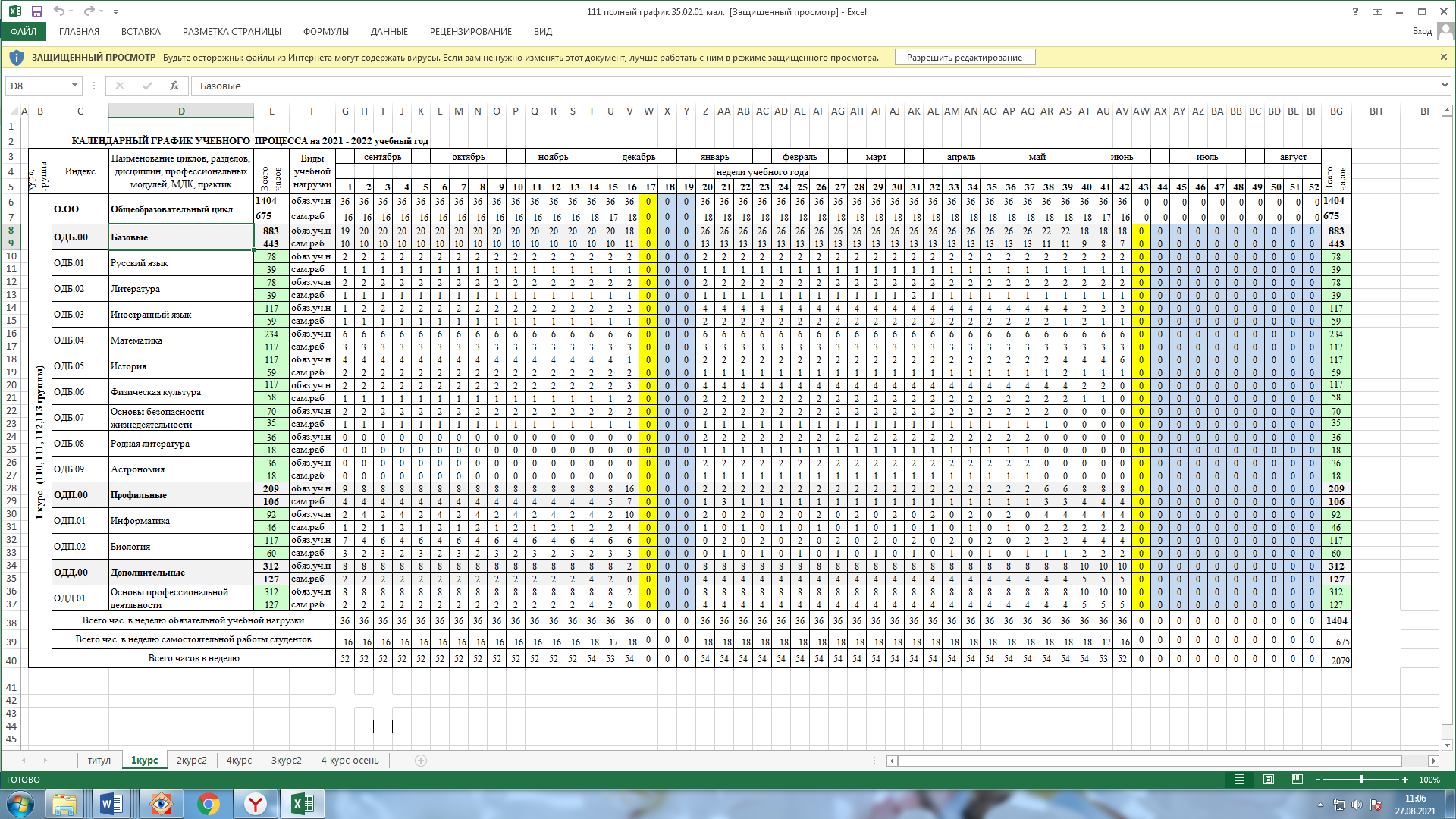 Календарный график учебного процесса на 2022-2023 учебный год2 курсГруппы: 121, 122, 123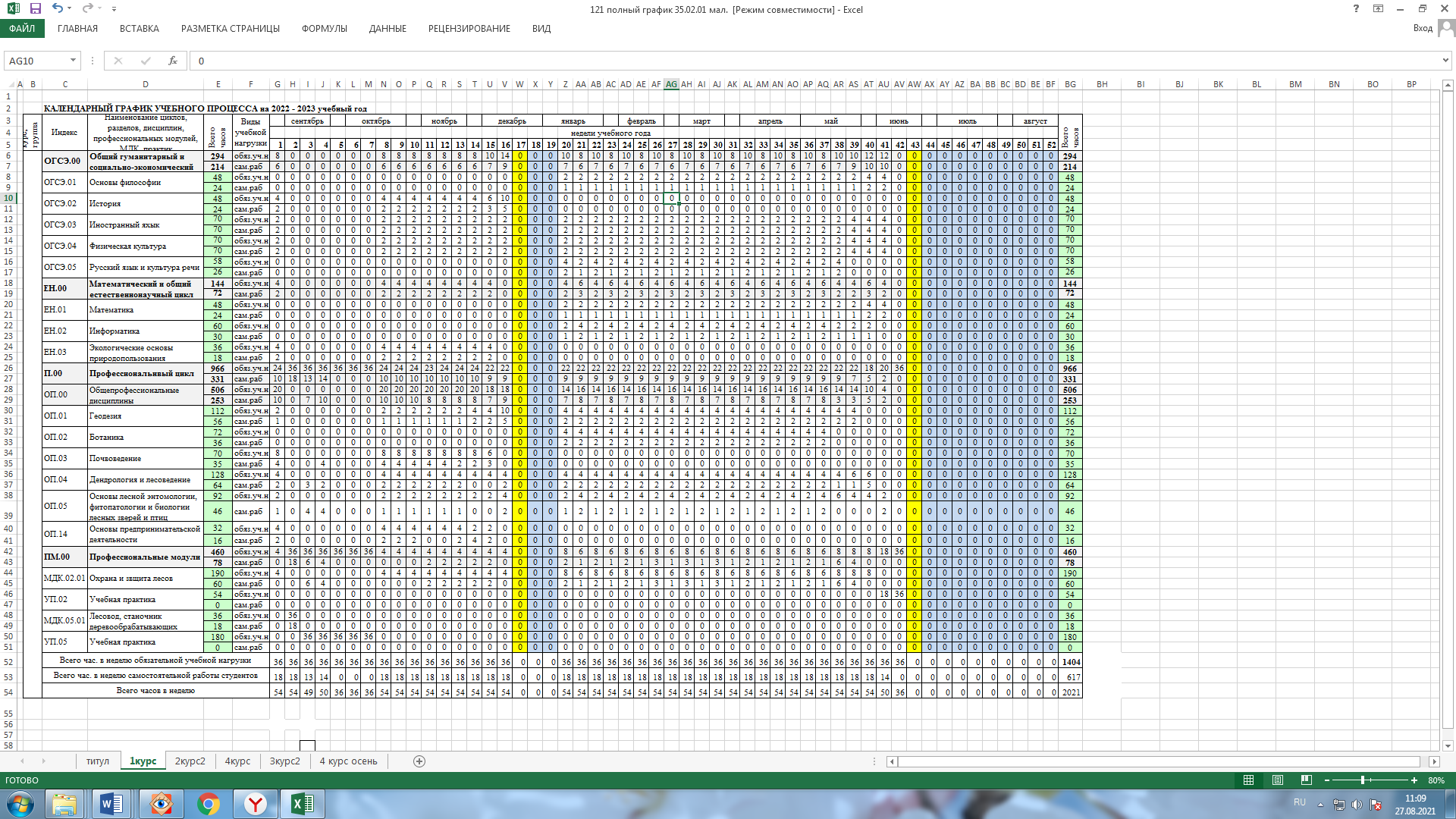 Календарный график учебного процесса на 2023-2024 учебный год3 курсГруппы: 131, 132, 133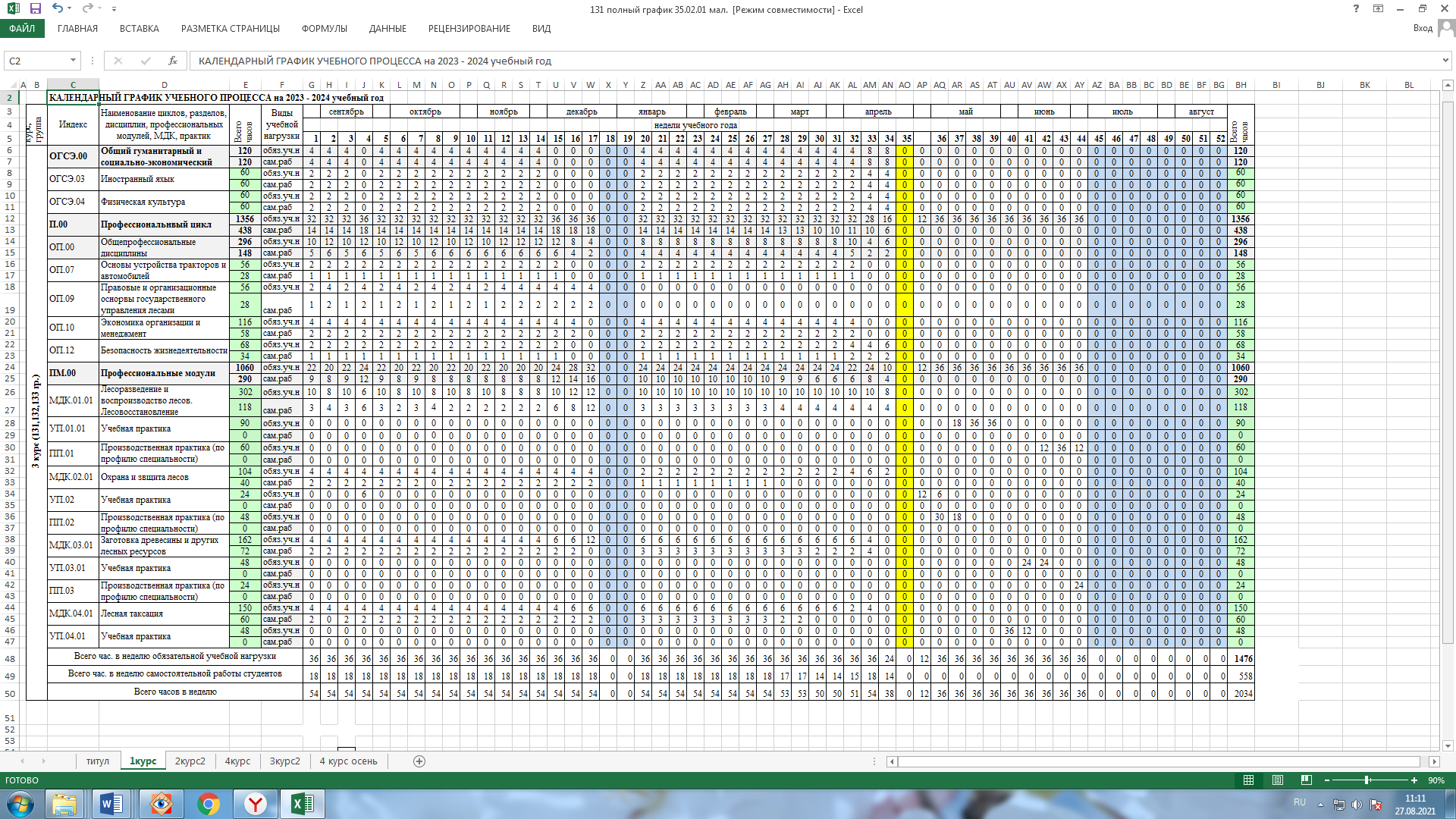 Календарный график учебного процесса на 2024-2025 учебный год4 курсГруппы: 141, 142, 143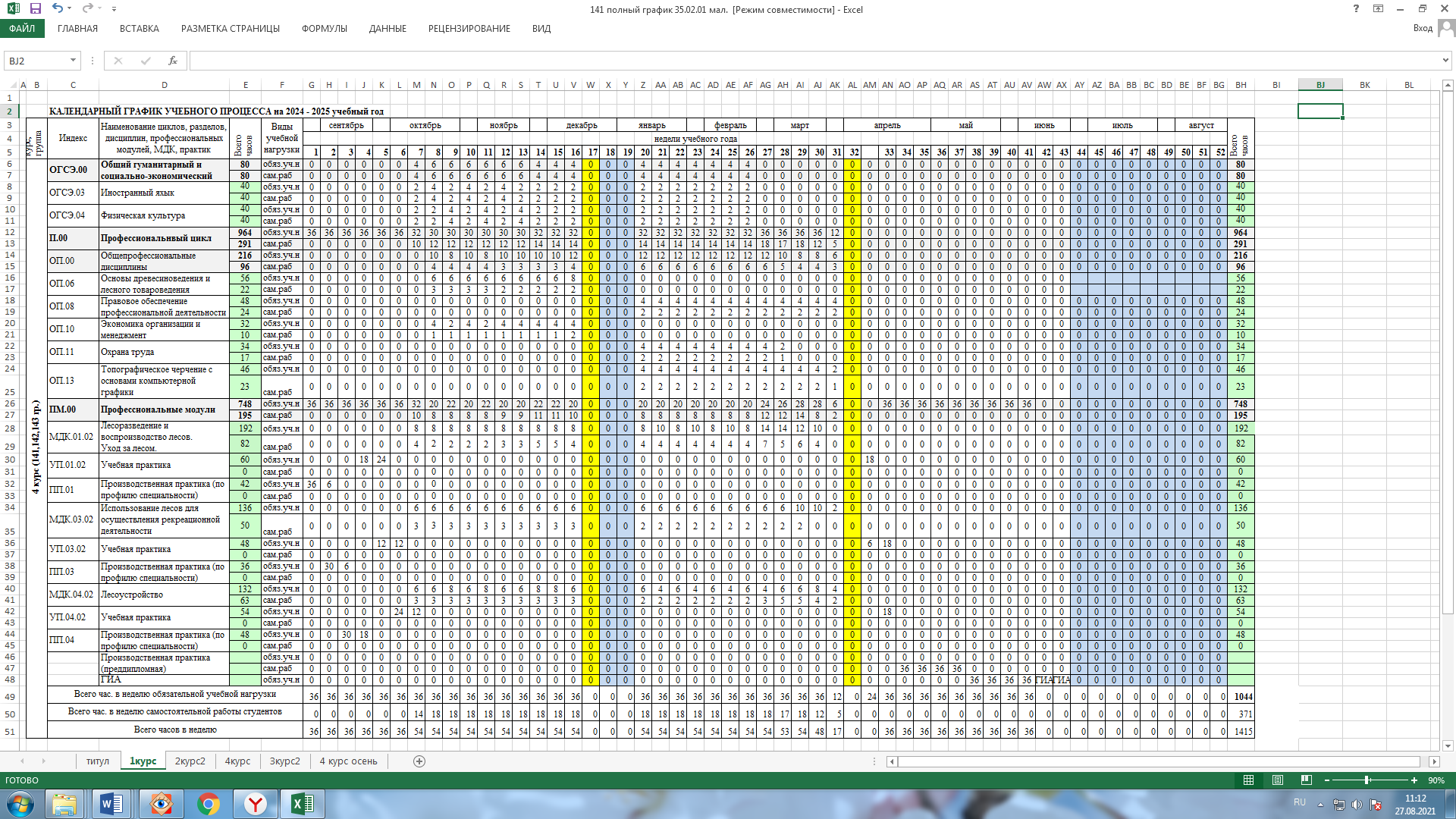 4.3. Рабочие  программы учебных дисциплинРабочие  программы  дисциплин  разработаны в соответствии с  Положением  о рабочей программе, примерными программами и согласованы предметными (цикловыми) комиссиями и утверждены  директором.Рабочие  программы дисциплин4.3.1. Рабочие программы дисциплин общеобразовательного циклаОДБ.01 Русский языкРабочая программа общеобразовательной учебной дисциплины «Русский язык» предназначена для изучения русского языка в КГБПОУ «Бийский техникум лесного хозяйства», реализующего образовательную программу среднего общего образования в пределах освоения основной профессиональной образовательной программы СПО  на базе основного общего образования при подготовке специалистов среднего звена.Программа разработана на основе требований ФГОС среднего общего образования, предъявляемых к структуре, содержанию и результатам освоения учебной дисциплины «Русский язык»,  с учетом Концепции преподавания русского языка и литературы в Российской Федерации, утвержденной распоряжением Правительства Российской Федерации от 9 апреля 2016г. №637-р,  Примерной основной образовательной программы среднего общего образования, одобренной решением федерального учебно-методического объединения по общему образованию (протокол от 28 июня 2016г. №2/16-з) и в соответствии с Рекомендациями по организации получения среднего общего образования в пределах освоения образовательных программ среднего профессионального образования на базе основного общего образования с учетом требований федеральных государственных образовательных стандартов и получаемой специальности среднего профессионального образования (письмо Департамента государственной политики в сфере подготовки рабочих кадров и ДПО Минобрнауки России от 17.03.2015 № 06-259).РЕЗУЛЬТАТЫ ОСВОЕНИЯ УЧЕБНОЙ ДИСЦИПЛИНЫ Освоение содержания учебной дисциплины «Русский язык» обеспечивает достижение студентами следующих результатов:• личностных:воспитание уважения к русскому (родному) языку, который сохраняет и отражает культурные и нравственные ценности, накопленные народом на протяжении веков, осознание связи языка и истории, культуры русского и других народов;понимание роли родного языка как основы успешной социализации личности;осознание эстетической ценности, потребности сохранить чистоту русского языка как явления национальной культуры;формирование мировоззрения, соответствующего современному уровню развития науки и общественной практики, основанного на диалоге культур, а также различных форм общественного сознания, осознание своего места в поликультурном мире;способность к речевому самоконтролю; оцениванию устных и письменных высказываний с точки зрения языкового оформления, эффективности достижения поставленных коммуникативных задач;готовность и способность к самостоятельной, творческой и ответственной деятельности;способность к самооценке на основе наблюдения за собственной речью, потребность речевого самосовершенствования;• метапредметных:владение всеми видами речевой деятельности: аудированием, чтением (пониманием), говорением, письмом;владение языковыми средствами — умение ясно, логично и точно излагать  свою точку зрения, использовать адекватные языковые средства; использование приобретенных знаний и умений для анализа языковых явлений на  межпредметном уровне;применение навыков сотрудничества со сверстниками, детьми младшего  возраста, взрослыми в процессе речевого общения, образовательной, общественно полезной, учебно-исследовательской, проектной и других видах  деятельности;овладение нормами речевого поведения в различных ситуациях межличностного и межкультурного общения;готовность и способность к самостоятельной информационно-познавательнойдеятельности, включая умение ориентироваться в различных источниках информации, критически оценивать и интерпретировать информацию, получаемую из различных источников;умение извлекать необходимую информацию из различных источников: учебно-научных текстов, справочной литературы, средств массовой информации, информационных и коммуникационных технологий для решения  когнитивных, коммуникативных и организационных задач в процессе изучения русского языка;• предметных:сформированность понятий о нормах русского литературного языка и применение знаний о них в речевой практике;сформированность умений создавать устные и письменные монологические идиалогические высказывания различных типов и жанров в учебно-научной (на материале изучаемых учебных дисциплин), социально-культурной и деловой сферах общения;владение навыками самоанализа и самооценки на основе наблюдений за  собственной речью;владение умением анализировать текст с точки зрения наличия в нем явной  и скрытой, основной и второстепенной информации;владение умением представлять тексты в виде тезисов, конспектов, аннотаций, рефератов, сочинений различных жанров;сформированность представлений об изобразительно-выразительных возможностях русского языка;сформированность умений учитывать исторический, историко-культурный контекст и контекст творчества писателя в процессе анализа текста;способность выявлять в художественных текстах образы, темы и проблемы и выражать свое отношение к теме, проблеме текста в развернутых аргументированных устных и письменных высказываниях;владение навыками анализа текста с учетом их стилистической и жанровородовой специфики; осознание художественной картины жизни, созданной  в литературном произведении, в единстве эмоционального личностного восприятия и интеллектуального понимания;сформированность представлений о системе стилей языка художественной литературы.СОДЕРЖАНИЕ УЧЕБНОЙ ДИСЦИПЛИНЫЕстественнонаучный профиль профессионального  образованияВведение – 1часЯзык как средство общения и форма существования национальной культуры. Язык и общество. Язык как развивающееся явление.Язык как система. Основные уровни языка. Русский язык в современном мире. Язык и культура. Отражение в русском языке материальной и духовной культуры русского и других народов. Понятие о русском литературном языке и языковой норме. Значение русского языка при освоении специальностей СПО.Практическое занятие – 1 часОсвоение общих закономерностей лингвистического анализа.Выполнение заданий по обобщению знаний о современном русском языке как науке и анализу методов языкового исследования.1. Язык и речь. Функциональные стили речи – 14 часовЯзык и речь. Виды речевой деятельности. Речевая ситуация и ее компоненты.Основные требования к речи: правильность, точность, выразительность, уместность употребления языковых средств. – 2часаФункциональные стили речи и их особенности.-2часаРазговорный стиль речи, его основные признаки, сфера использования.Научный стиль речи. Основные жанры научного стиля: доклад, статья, сообщение и др.Официально-деловой стиль речи, его признаки, назначение. Жанры официально-делового стиля: заявление, доверенность, расписка, резюме и др.- 2 часаПублицистический стиль речи, его назначение. Основные жанры публицистического стиля. Основы ораторского искусства. Подготовка публичной речи. Особенности построения публичного выступления. – 1 часХудожественный стиль речи, его основные признаки: образность, использованиеизобразительно-выразительных средств и др. -1 часТекст как произведение речи. Признаки, структура текста. Сложное синтаксическое целое. Тема, основная мысль текста. Средства и виды связи предложений  в тексте. Информационная переработка текста (план, тезисы, конспект, реферат, аннотация). Абзац как средство смыслового членения текста. Функционально-смысловые типы речи (повествование, описание, рассуждение). – 2 часаПрактические занятия - 4 часа Анализ основных стилевых разновидностей письменной и устной речи.Определение типа, стиля, жанра текста (по заданному способу).Анализ структуры текста.– 2 часаЛингвостилистический (стилистический, речеведческий) анализ текста.Освоение видов переработки текста.Изучение особенностей построения текста разных функциональных типов.Составление связного высказывания на заданную тему, в том числе на лингвистическую.– 2 часа2. Фонетика, орфоэпия, графика, орфография - 8 часовФонетические единицы. Звук и фонема. Открытый и закрытый слоги. Соотношение буквы и звука. Фонетическая фраза. Ударение словесное и логическое. Роль  ударения в стихотворной речи. Интонационное богатство русской речи. Фонетический разбор слова. – 1 часОрфоэпические нормы: произносительные нормы и нормы ударения. Произношение гласных и согласных звуков, заимствованных слов. Использование орфоэпического  словаря.Правописание безударных гласных, звонких и глухих согласных. Употребление  буквы ь. Правописание о/е после шипящих и ц. Правописание приставок на з- / с-.  Правописание и/ы после приставок.– 1 часПрактические занятия – 6 часов Выявление закономерностей функционирования фонетической системы русского языка.– 2 часаСопоставление устной и письменной речи. Наблюдение над функционированием правил орфографии и пунктуации в образцах письменных текстов.- 2 часаФонетический, орфоэпический и графический анализ слова. Наблюдение над выразительными средствами фонетики – 2 часа3. Лексикология и фразеология – 10 часовСлово в лексической системе языка.  –  1 час Лексическое и грамматическое значение слова. Многозначность слова. Прямое и переносное значение слова. Метафора, метонимия как выразительные средства языка. Омонимы, синонимы, антонимы, паронимы и их употребление. Русская лексика с точки зрения ее происхождения (исконно русская, заимствованная лексика, старославянизмы).Лексика с точки зрения ее употребления: нейтральная, книжная, лексика устной речи (жаргонизмы, арготизмы, диалектизмы). Профессионализмы. Терминологическая лексика. Активный и пассивный словарный запас; архаизмы, историзмы, неологизмы. Особенности русского речевого этикета. Лексика, обозначающая предметы и явления традиционного русского быта. Фольклорная лексика и фразеология. Русские пословицы и поговорки.Фразеологизмы.- 1 час Отличие фразеологизма от слова. Употребление фразеологизмов в речи. Афоризмы. Лексические и фразеологические словари. Лексико-фразеологический разбор.Лексические нормы. Лексические ошибки и их исправление. Ошибки в употреблении фразеологических единиц и их исправление.Практические занятия – 8 часовЛингвистическое исследование лексических и фразеологических единиц – выведение алгоритма лексического анализа – 2 часа Наблюдение над функционированием лексических единиц в собственной речи, выработка навыка составления текстов (устных и письменных) с лексемами различных сфер употребления. Лексический и фразеологический анализ слова- 2часа Подбор текстов с изучаемым языковым явлением. Наблюдение над изобразительно-выразительными средствами лексики. – 2 часаСоставление связного высказывания с использованием заданных лексем, в том числе на лингвистическую тему.-2часа4. Морфемика, словообразование, орфография – 10 часовПонятие морфемы как значимой части слова. Многозначность морфем. Синонимияи антонимия морфем. Морфемный разбор слова.– 2 часаСпособы словообразования. Словообразование знаменательных частей речи. Особенности словообразования профессиональной лексики и терминов Словообразовательный анализ. – 2 часаРечевые ошибки, связанные с неоправданным повтором однокоренных слов.Правописание чередующихся гласных в корнях слов. Правописание приставок при- / пре-. Правописание сложных слов.– 2 часаПрактические занятия - 4 часаНаблюдение над значением морфем и их функциями в тексте.Анализ одноструктурных слов с морфемами-омонимами; сопоставление слов сморфемами-синонимами. Распределение слов по словообразовательным гнездам, восстановление словообразовательной цепочки. Выработка навыка составления слов с помощью различных словообразовательных моделей и способов словообразования.- 2часаНаблюдение над функционированием правил орфографии и пунктуации в образцах письменных текстов.  Составление текстов (устных и письменных) с использованием однокоренных  слов, слов одной структуры. Морфемный, словообразовательный, этимологический анализ для понимания внутренней формы слова, наблюдения за историческими процессами. -2 часа5. Морфология и орфография – 14 часовГрамматические признаки слова (грамматическое значение, грамматическая форма и синтаксическая функция). Знаменательные и незнаменательные части речи и их роль в построении текста. Имя существительное.  Имя прилагательное. Имя числительное. – 2 часаЛексико-грамматические разряды имен существительных. Род, число, падеж существительных. Склонение имен существительных. Правописание окончаний имен существительных. Правописание сложных существительных. Морфологический разбор имени существительного. Употребление форм имен существительных в речи.Лексико-грамматические разряды имен прилагательных. Степени сравнения имен прилагательных. Правописание суффиксов и окончаний имен прилагательных. Правописание сложных прилагательных. Морфологический  разбор имени прилагательного. Употребление форм имен прилагательных в речи. Лексико-грамматические разряды имен числительных. Правописание числительных. Морфологический разбор имени числительного. Употребление числительных в речи. Сочетание числительных оба, обе, двое, трое  и других с существительными разного рода.Местоимение. Глагол. - 2 часаЗначение местоимения. Лексико-грамматические разряды местоимений. Правописание местоимений. Морфологический разбор местоимения. Употребление местоимений в речи. Местоимение как средство связи предложений в тексте. Грамматические признаки глагола. Правописание суффиксов и личных окончаний глагола. Правописание не с глаголами. Морфологический разбор глагола. Употребление форм глагола в речи. Причастие как особая форма глагола. Деепричастие как особая форма глагола. Наречие. Слова категории состояния (безлично-предикативные слова). –2часаОбразование действительных и страдательных причастий. Правописание суффиксов и окончаний причастий. Правописание не с причастиями. Правописание -н- и -нн- в причастиях и отглагольных прилагательных. Причастный оборот и знаки препинания в предложении с причастным  оборотом. Морфологический разбор причастия.Образование деепричастий совершенного и несовершенного вида. Правописание не с деепричастиями. Деепричастный обороти знаки препинания в предложениях с деепричастным оборотом. Морфологический  разбор деепричастия. Особенности построения  предложений с деепричастиями. Грамматические признаки наречия. Степени сравнения наречий. Правописание наречий. Отличие наречий от слов-омонимов.Морфологический разбор наречия.Употребление наречия в речи. Использование местоименных наречий для связи предложений в тексте.Отличие слов категории  состояния от слов-омонимов. Группы слов категории состояния. Их функции в речи.Служебные части речи – 2 часаПредлог как часть речи. Правописание предлогов. Отличие производных предлогов (в течение, в продолжение, вследствие и др.) от слов-омонимов.Употребление предлогов в составе словосочетаний. Употребление существительных с предлогами благодаря, вопреки, согласно и др. Союз как часть речи. Правописание союзов. Отличие союзов тоже, также, что-бы, зато от слов-омонимов.Употребление союзов в простом и сложном предложении. Союзы как средство  связи предложений в тексте.Частица как часть речи. Правописание частиц. Правописание частиц не и ни с разными частями речи. Употребление частиц в речи.Междометия и звукоподражательные слова. Правописание междометий и звуко-подражаний. Знаки препинания в предложениях с междометиями. Употребление междометий в речи.Практические занятия – 6 часовИсследование текста с целью освоения основных понятий морфологии: грамматические категории и грамматические значения; выведение алгоритма морфологического разбора. Наблюдение над значением словоформ разных частей речи и их функциями в тексте. Анализ и характеристика общего грамматического значения, морфологических и синтаксических признаков слов разных частей речи.– 2 часаСопоставление лексического и грамматического значения слов.Выявление нормы употребления сходных грамматических форм в письменной речи обучающихся. Образование слов и форм слов разных частей речи с помощью различных словообразовательных моделей и способов словообразования и словоизменения; использование способа разграничения слов-омонимов, принадлежащих к разным частям речи.– 2 часаСоставление словосочетаний, предложений, текстов (устных и письменных) с использованием нужной словоформы с учетом различных типов и стилей речи.Наблюдение над функционированием правил орфографии и пунктуации в образцах письменных текстов. Подбор текстов с определенными орфограммами и пунктограммами.– 2 часа6. Синтаксис и пунктуация – 20 часовОсновные единицы синтаксиса. – 2 часаСловосочетание, предложение, сложное синтаксическое целое. Основные выразительные средства синтаксиса.Словосочетание– 2 часаСтроение словосочетания. Виды связи слов в словосочетании.Нормы построения словосочетаний. Синтаксический разбор словосочетаний. Значение словосочетания в построении предложения. Синонимия словосочетаний.Простое предложение – 2 часа Виды предложений по цели высказывания; восклицательные предложения. Интонационное богатство русской речи.Логическое ударение. Прямой и обратный порядок слов.Грамматическая основа простого двусоставного предложения. Тире между подлежащим и сказуемым. Согласование сказуемого с подлежащим. Второстепенные члены предложения (определение, приложение, обстоятельство, дополнение). Роль второстепенных членов предложения в построении текста.Односоставное и неполное предложение.Односоставные предложения с главным членом в форме подлежащего.Односоставные предложения с главным членом в форме сказуемого.Односложное простое предложение. – 2 часаПредложения с однородными членами и знаки препинания в них. Однородные и неоднородные определения.Употребление однородных членов предложения в разных стилях речи.Предложения с обособленными и уточняющими членами. Обособление определений. Обособление приложений. Обособление дополнений. Обособление обстоятельств. Роль сравнительного оборота как изобразительного средства языка. Уточняющие члены предложения.Знаки препинания при словах, грамматически несвязанных с членами предложения. Вводные слова и предложения. Отличие вводных слов от знаменательных слов-омонимов. Употребление вводных слов в речи; стилистическое различие между ними. Использование вводных слов как средства связи предложений в тексте.Знаки препинания при обращении. Сложное предложение. – 2 часа Сложносочиненное предложение. Знаки препинания в  сложносочиненном предложении. Употребление сложносочиненных предложений в речи.Сложноподчиненное предложение. – 2 часа Знаки препинания в сложноподчиненном предложении. Использование сложноподчиненных предложений в разных типах и стилях речи.Бессоюзное сложное предложение. – 2 часа Знаки препинания в бессоюзном сложном предложении. Использование бессоюзных сложных предложений в речи.Знаки препинания в сложном предложении с разными видами связи. Способы передачи чужой речи. – 1 часЗнаки препинания при прямой речи. Замена прямой речи косвенной. Знаки препинания при цитатах. Оформление диалога. Знаки препинания при диалоге.Практические занятия - 5 часовИсследование текстов для выявления существенных признаков синтаксических понятий, освоения основных научных положений о синтаксическом уровне современной системы русского языка, ее нормах и тенденциях развития. Наблюдение над существенными признаками словосочетания. Особенности употребления словосочетаний.Синонимия словосочетаний. -1 часНаблюдение над существенными признаками простого и сложного предложения; использование способа анализа структуры и семантики простого и сложного предложения. Анализ роли разных типов простых и сложных предложений в текстообразовании. Сопоставление устной и письменной речи. Наблюдение над функционированием правил пунктуации в образцах письменных текстов.– 2 часаУпражнения по синтаксической синонимии: двусоставное/односоставное предложение, предложение с обособленными определениями и обстоятельствами /сложноподчиненное предложение с придаточными определительными и обстоятельственными и др.Анализ ошибок и недочетов в построении простого (сложного) предложения.Составление схем простых и сложных предложений и составление предложений по схемам.Составление связного высказывания с использованием предложений определенной структуры, в том числе на лингвистическую тему.Применение синтаксического и пунктуационного разбора простого предложения.- 2 часаТемы рефератов (докладов), индивидуальных проектов• Русский язык среди других языков мира.• Языковой вкус. Языковая норма. Языковая агрессия.• Языковой портрет современника.• Молодежный сленг и жаргон.• Деятельность М.В. Ломоносова в развитии и популяризации русского литературного языка.• А.С. Пушкин — создатель современного русского литературного языка.• Русский литературный язык на рубеже XX—XXI веков.• Формы существования национального русского языка: русский литературный язык, просторечие, диалекты, жаргонизмы.• Язык и культура.• Культурно-речевые традиции русского языка и современное состояние русской устной речи.• Вопросы экологии русского языка.• Виды делового общения, их языковые особенности.• Языковые особенности научного стиля речи.• Особенности художественного стиля.• Публицистический стиль: языковые особенности, сфера использования.• Экспрессивные средства языка в художественном тексте.• СМИ и культура речи.• Устная и письменная формы существования русского языка и сферы их применения.• Стилистическое использование профессиональной и терминологической лексики в произведениях художественной литературы.• Текст и его назначение. Типы текстов по смыслу и стилю.• Русское письмо и его эволюция.• Функционирование звуков языка в тексте: звукопись, анафора, аллитерация.• Антонимы и их роль в речи.• Синонимия в русском языке. Типы синонимов. Роль синонимов в организации речи.• Старославянизмы и их роль в развитии русского языка.• Русская фразеология как средство экспрессивности в русском языке.• В.И.Даль как создатель «Словаря живого великорусского языка».• Строение русского слова. Способы образования слов в русском языке.• Исторические изменения в структуре слова.• Учение о частях речи в русской грамматике.• Грамматические нормы русского языка.• Лексико-грамматические разряды имен существительных (на материале произведений художественной литературы).• Прилагательные, их разряды, синтаксическая и стилистическая роль (на примере лирики русских поэтов).• Категория наклонения глагола и ее роль в текстообразовании.• Вопрос о причастии и деепричастии в русской грамматике.• Наречия и слова категории состояния: семантика, синтаксические функции, употребление.• Слова-омонимы в морфологии русского языка.• Роль словосочетания в построении предложения.• Односоставные предложения в русском языке: особенности структуры и семантики.• Синтаксическая роль инфинитива.• Предложения с однородными членами и их функции в речи.• Обособленные члены предложения и их роль в организации текста.• Структура и стилистическая роль вводных и вставных конструкций.• Монолог и диалог. Особенности построения и употребления.• Синонимика простых предложений.• Синонимика сложных предложений.• Использование сложных предложений в речи.• Способы введения чужой речи в текст.• Русская пунктуация и ее назначение.• Порядок слов в предложении и его роль в организации художественного текста.ТЕМАТИЧЕСКОЕ ПЛАНИРОВАНИЕПри реализации содержания общеобразовательной учебной дисциплины «Русский язык» в пределах освоения ОПОП СПО на базе основного общего образования с получением среднего общего образования по  специальности 35.02.01 Лесное и лесопарковое хозяйство максимальная учебная нагрузка обучающихся составляет — 117 часов, из них аудиторная (обязательная) учебная нагрузка обучающихся, включая практические занятия, — 78 часов, внеаудиторная самостоятельная работа студентов — 39 часов.Тематический планОДБ.02 ЛитератураРабочая программа общеобразовательной учебной дисциплины «Литература» предназначена для изучения литературы в КГБПОУ «Бийский техникум лесного хозяйства», реализующего образовательную программу среднего общего образования в пределах освоения основной профессиональной образовательной программы СПО на базе основного общего образования при подготовке специалистов среднего звена.Программа разработана на основе требований ФГОС среднего общего образования,  предъявляемых к структуре, содержанию и результатам освоения учебной дисциплины «Литература», с учетом Концепции преподавания русского языка и литературы в Российской Федерации, утвержденной распоряжением Правительства Российской Федерации от 9 апреля 2016г. №637-р,  Примерной основной образовательной программы среднего общего образования, одобренной решением федерального учебно-методического объединения по общему образованию (протокол от 28 июня 2016г. №2/16-з) и в соответствии с Рекомендациями по организации получения среднего общего образования в пределах освоения образовательных программ среднего профессионального образования на базе основного общего образования с учетом требований федеральных государственных образовательных стандартов и получаемой специальности среднего профессионального образования (письмо Департамента государственной политики в сфере подготовки рабочих кадров и ДПО Минобрнауки России от 17.03.2015 № 06-259).Для приобретения практических навыков и повышения уровня знаний обучающихся, в рабочую программу по учебной дисциплине «Литература»  включено 10 практических  работ. Объем практических работ составляет 16 часов. Выполнение практических работ по литературе обеспечивает условия реализации одного из важнейших принципов дидактики – связи теории с практикой. Занятия, проведенные в форме практической работы, формируют следующие компетенции: 1) совершенствование духовно-нравственных качеств личности, воспитание уважительного отношения к русской литературе, к культурам других народов; 2) умение понимать проблему, структурировать материал, формулировать выводы; умение работать с разными источниками информации, находить её, анализировать, использовать в самостоятельной деятельности, совершенствование навыков грамотного оформления полученных результатов, культуры научного изложения; 3) формирование и развитие литературно-художественных умений самостоятельно определять проблематику и тематику текста, умение видеть текст и извлекать из него информацию, сопоставлять героев; формулировать собственное отношение к произведениям русской литературы, давать им оценку; создавать творческую работу по заданной теме. РЕЗУЛЬТАТЫ ОСВОЕНИЯ УЧЕБНОЙ ДИСЦИПЛИНЫОсвоение содержания учебной дисциплины «Литература» обеспечивает достижение студентами следующих результатов:• личностных:сформированность мировоззрения, соответствующего современному уровню  развития науки и общественной практики, основанного на диалоге культур, а также различных форм общественного сознания, осознание своего места в поликультурном мире;сформированность основ саморазвития и самовоспитания в соответствии с общечеловеческими ценностями и идеалами гражданского общества; готовность и способность к самостоятельной, творческой и ответственной деятельности;толерантное сознание и поведение в поликультурном мире, готовность и способность вести диалог с другими людьми, достигать в нем взаимопонимания, находить общие цели и сотрудничать для их достижения; готовность и способность к образованию, в том числе самообразованию, на протяжении всей жизни; сознательное отношение к непрерывному образованию как условию успешной профессиональной и общественной деятельности;эстетическое отношение к миру;совершенствование духовно-нравственных качеств личности, воспитание чувства любви к многонациональному Отечеству, уважительного отношения к русской литературе, культурам других народов;использование для решения познавательных и коммуникативных задач различных источников информации (словарей, энциклопедий, Интернет-ресурсов и др.);• метапредметных:умение понимать проблему, выдвигать гипотезу, структурировать материал, подбирать аргументы для подтверждения собственной позиции, выделять причинно-следственные связи в устных и письменных высказываниях, формулировать выводы;умение самостоятельно организовывать собственную деятельность, оценивать ее, определять сферу своих интересов;умение работать с разными источниками информации, находить ее, анализировать, использовать в самостоятельной деятельности;владение навыками познавательной, учебно-исследовательской и проектной  деятельности, навыками разрешения проблем; способность и готовность к самостоятельному поиску методов решения практических задач, применению                                                                                                                                                                                                                                                                                                                                                                       различных методов познания;• предметных:сформированность устойчивого интереса к чтению как средству познания других культур, уважительного отношения к ним;сформированность навыков различных видов анализа литературных произведений;владение навыками самоанализа и самооценки на основе наблюдений за собственной речью;владение умением анализировать текст с точки зрения наличия в нем явной и скрытой, основной и второстепенной информации;владение умением представлять тексты в виде тезисов, конспектов, аннотаций, рефератов, сочинений различных жанров;знание содержания произведений русской, родной и мировой классической  литературы, их историко-культурного и нравственно-ценностного влияния на формирование национальной и мировой культуры;сформированность умений учитывать исторический, историко-культурный контекст и контекст творчества писателя в процессе анализа художественного произведения;способность выявлять в художественных текстах образы, темы и проблемы и выражать свое отношение к ним в развернутых аргументированных устных и письменных высказываниях;владение навыками анализа художественных произведений с учетом их жанрово-родовой специфики; осознание художественной картины жизни, созданной в литературном произведении, в единстве эмоционального личностного восприятия и интеллектуального понимания;сформированность представлений о системе стилей языка художественной литературы.СОДЕРЖАНИЕ УЧЕБНОЙ ДИСЦИПЛИНЫЕстественнонаучный профиль профессионального  образованияВведение 1 часИсторико-культурный процесс и периодизация русской литературы. Специфика литературы как вида искусства. Взаимодействие русской и западноевропейской литературы. Самобытность русской литературы (с обобщением ранее изученного материала). Значение литературы при освоении специальностей СПО.РУССКАЯ ЛИТЕРАТУРА XIX ВЕКА – 43 часаРазвитие русской литературы и культуры в первой половине XIX века – 8 часовИсторико-культурный процесс рубежа XVIII — XIX веков.  – 2 часа. Романтизм. Особенности русского романтизма. Литературные общества и кружки. Зарождение русской литературной критики. Становление реализма в русской литературе. Русское искусство.Для чтения и обсуждения (по выбору преподавателя В. А. Жуковский «Песня», «Море», «Невыразимое».Зарубежная литература (обзор с чтением фрагментов по выбору преподавателя).  Э. Т. А. Гофман «Крошка Цахес по прозванию Циннобер», «Песочный человек», «Щелкунчик и Мышиный король».  Александр Сергеевич Пушкин (1799—1837) - 2 часаЛичность писателя. Жизненный и творческий путь (с обобщением ранее изученного).  Романтический период творчества. Михайловское: темы, мотивы и художественное своеобразие творчества. Становление реализма в творчестве Пушкина. Роль Пушкина в становлении русского литературного языка. Болдинская осень в творчестве Пушкина. Пушкин-мыслитель. Творчество А. С. Пушкина в критике и литературоведении.Жизнь произведений Пушкина в других видах искусства.«Чувства добрые» в лирике А. С. Пушкина: мечты о «вольности святой». Душевное благородство и гармоничность в выражении любовного чувства. Поиски смысла бытия, внутренней свободы. Отношения человека с Богом. Осмысление высокого назначения художника, его миссии пророка. Идея преемственности поколений. Осмысление исторических процессов с гуманистических позиций. Нравственное решение проблем человека и его времени.Для чтения и изучения. Стихотворения: «Вольность», «Деревня», «К морю», «Пророк», «Поэт», «Поэт и толпа», «Поэту», «Элегия» («Безумных лет угасшее веселье…»). Поэма «Медный всадник».Для чтения и обсуждения (по выбору преподавателя и студентов). Стихотворения «Воспоминания в Царском Селе», «Погасло дневное светило…», «Редеет облаков летучая гряда…», «Свободы сеятель пустынный…», «Брожу ли я вдоль улиц шумных «Если жизнь тебя обманет…», «19 октября» (1825), трагедия «Моцарт и Сальери». Повторение. А. С. Пушкин: лирика, повесть «Капитанская дочка». Роман «Евгений Онегин».Теория литературы. Лирический герой и лирический сюжет. Элегия. Поэма. Трагедия. Конфликт. Проблематика.Психологическая глубина изображения героев.Наизусть. Не менее трех стихотворений по выбору студентов.Михаил Юрьевич Лермонтов (1814 — 1841) - 2 часаЛичность и жизненный путь М. Ю. Лермонтова (с обобщением ранее изученного).Темы, мотивы и образы ранней лирики Лермонтова. Жанровое и художественное своеобразие творчества М. Ю. Лермонтова петербургского и кавказского периодов. Тема одиночества в лирике Лермонтова. Поэт и общество. Трагизм любовной лирики Лермонтова.Для чтения и изучения. Стихотворения: «Дума», «Нет, я не Байрон, я другой…», («Отделкой золотой блистает мой кинжал «Как часто пестрою толпою окружен…», «Валерик», «Родина», «Прощай, немытая Россия…», «Сон», «И скучно, и грустно!», «Выхожу один я на дорогу…».Для чтения и обсуждения.   «Одиночество», «Я не для ангелов и рая…», «Мой Демон», «Когда волнуется желтеющая нива…», «Я не унижусь пред тобой «Благодарность», «Пророк».  Повторение. Лирика М. Ю. Лермонтова, «Песня про царя Ивана Васильевича, молодого опричника и удалого купца Калашникова». Поэма «Мцыри». Роман «Герой нашего времени».Теория литературы. Развитие понятия о романтизме. Антитеза. Композиция.Наизусть. Не менее трех стихотворений по выбору студентов.Николай Васильевич Гоголь (1809—1852) – 2 часаЛичность писателя, жизненный и творческий путь (с обобщением ранее изученного). «Петербургские повести»: проблематика и художественное своеобразие. Особенности сатиры Гоголя. Значение творчества Н. В. Гоголя в русской литературе.Для чтения и изучения. «Портрет».Для чтения и обсуждения. «Нос».  Повторение. «Вечера на хуторе близ Диканьки», «Тарас Бульба». Комедия «Ревизор». Поэма «Мертвые души».Теория литературы. Литературный тип. Деталь. Гипербола. Гротеск. Юмор. Сатира.Особенности развития русской литературы во второй половине XIX века  - 31 час Жизненный и творческий путь А. Н. Островского – 1 час(с обобщением ранее изученного). Социально-культурная новизна драматургии А. Н. Островского. Темы «горячего сердца» и «темного царства» в творчестве А. Н. Островского. Драма «Гроза». Творческая история драмы. Жанровое своеобразие. Художественные особенности драмы. Калинов и его обитатели (система персонажей). Самобытность замысла, оригинальность основного характера, сила трагической развязки в судьбе героев драмы. Символика грозы. Образ Катерины — воплощение лучших качеств женской натуры. Конфликт романтической личности с укладом жизни, лишенной народных нравственных основ. Мотивы искушений, мотив своеволия и свободы в драме. Катерина в оценке Н. А. Добролюбова и Д. И. Писарева. Позиция автора и его идеал. Роль персонажей второго ряда в пьесе. Для чтения и изучения. Драма «Гроза». Статья Н. А. Добролюбова «Луч света в темном царстве». – 1час  Теория литературы. Драма. Комедия.Иван Александрович Гончаров (1812—1891)Жизненный путь и творческая биография И. А. Гончарова. – 2 часа Роль В. Г. Белинского в жизни И. А. Гончарова. «Обломов». Творческая история романа. Своеобразие сюжета и жанра произведения. Проблема русского национального характера в романе.Сон Ильи Ильича как художественно-философский центр романа. Образ Обломова. Противоречивость характера Обломова. Обломов как представитель своего времени и вневременной образ. Типичность образа Обломова. Эволюция образа Обломова. Штольц и Обломов. Прошлое и будущее России. Проблемы любви в романе. Любовь как клад человеческих отношений (Ольга Ильинская — Агафья Пшеницына).Оценка романа «Обломов» в критике (Н. Добролюбова, Д. И. Писарева, И. Анненского и др.).Роман «Обрыв». Отражение смены эпох в обществе и нравах. Многообразие типов и характеров в романе. Трагическая судьба незаурядного человека в романе. Гончаров — мастер пейзажа. Тема России в романах Гончарова.Для чтения и изучения. Роман «Обломов».Повторение. «Лишние люди» в литературе XIX века (Онегин, Печорин).Теория литературы. Социально-психологический роман.Жизненный и творческий путь И. С. Тургенева – 1 час(с обобщением ранее изученного).Практическая работа №1 – 1 часПсихологизм творчества Тургенева. Тема любви в творчестве И. С. Тургенева (повести «Ася», «Первая любовь», «Стихотворения в прозе»). Их художественное своеобразие.Тургенев-романист (обзор одного-двух романов с чтением эпизодов). Типизация общественных явлений в романах И. С. Тургенева. Своеобразие художественной манеры Тургенева-романиста.Роман «Отцы и дети» – 2 часа Смысл названия романа. Отображение в романе общественно-политической обстановки 1860-х годов. Проблематика романа. Особенности композиции романа. Базаров в системе образов романа. Нигилизм Базарова и пародия на нигилизм в романе (Ситников и Кукшина). Взгляды Базарова на искусство, природу, общество. Базаров и Кирсановы. Базаров и Одинцова. Любовная интрига в романе и ее роль в раскрытии идейно-эстетического содержания романа. Базаров и родители. Сущность споров, конфликт «отцов» и «детей». Значение заключительных сцен романа в раскрытии его идейно-эстетического содержания. Авторская позиция в романе.Полемика вокруг романа «Отцы и дети» (Д. И. Писарев, Н. Страхов, М. Антонович).Для чтения и изучения. Роман «Отцы и дети». Д. И. Писарев. «Базаров».Для чтения и обсуждения. Повести «Ася», «Первая любовь»; «Романы «Рудин», «Дворянское гнездо», «Накануне» (один-два романа по выбору преподавателя и студентов Особенности реализма И. С. Тургенева («Записки охотника»).Теория литературы. Социально-психологический роман.Демонстрации. Портреты И. С. Тургенева (худ. А. Либер, В. Перов и др.). Иллюстрации к произведениям И. С. Тургенева художников В. Домогацкого, П. М. Боклевского, К. И. Рудакова (по выбору преподавателя). Романс А. М. Абазы на слова И. С. Тургенева «Утро туманное, утро седое…».Повторение. Женский вопрос в романе И. С. Тургенева «Отцы и дети».Теория литературы. Утопия. Антиутопия.Николай Семенович Лесков (1831—1895) – 2 часаСведения из биографии (с обобщением ранее изученного). Художественный мир писателя. Праведники Н. С. Лескова. Творчество Н. С. Лескова в 1870-е годы (обзор романа «Соборяне»). Повесть «Очарованный странник». Особенности композиции и жанра. Образ Ивана Флягина. Тема трагической судьбы талантливого русского человека. Смысл названия повести. Особенности повествовательной манеры Н. С. Лескова. Традиции житийной литературы в повести «Очарованный странник».Для чтения и изучения. Повесть-хроника «Очарованный странник».Повторение. Национальный характер в произведениях Н. С. Лескова («Левша»).Демонстрации. Портреты Н. С. Лескова (худ. В. А. Серов, И. Е. Репин). Иллюстрации к рассказу «Левша» (худ. Н. В. Кузьмин). Иллюстрации к повести «Очарованный странник» (худ. И. С. Глазунов). Репродукция картины В. В. Верещагина «Илья Муромец на пиру у князя Владимира».Михаил Евграфович Салтыков-Щедрин (1826—1889)Жизненный и творческий путь М. Е. Салтыкова-Щедрина – 2 часа (с обобщением ранее изученного). Мировоззрение писателя.Жанровое своеобразие, тематика и проблематика сказок М. Е. Салтыкова-Щедрина. Своеобразие фантастики в сказках М. Е. Салтыкова-Щедрина. Иносказательная образность сказок. Гротеск, аллегория, символика, язык сказок. Обобщающий смысл сказок. Роль Салтыкова-Щедрина в истории русской литературы.Для чтения и изучения. Сказки М. Е. Салтыкова-Щедрина «Медведь на воеводстве», «Коняга». «История одного города» (главы: «О корени происхождения глуповцев», «Опись градоначальников», «Органчик», «Подтверждение покаяния. Заключение»). Повторение. Фантастика в сказках М. Е. Салтыкова-Щедрина как средство сатирического изображения действительности («Повесть о том, как один мужик двух генералов прокормил», «Дикий помещик», «Премудрый пискарь»).Теория литературы. Развитие понятия сатиры. Понятия об условности в искусстве (гротеск, эзопов язык).Демонстрации. Портрет М. Е. Салтыкова-Щедрина работы И. Н. Крамского. Иллюстрации художников Кукрыниксов, Реми, Н. В. Кузмина, Д. А. Шмаринова к произведениям М. Е. Салтыкова-Щедрина.Федор Михайлович Достоевский (1821—1881) - 6 часовСведения из жизни писателя - (с обобщением ранее изученного).Роман «Преступление и наказание» Своеобразие жанра. Особенности сюжета. Отображение русской действительности в романе. Социальная и нравственно-философская проблематика романа. Социальные и философские основы бунта Раскольникова. Смысл теории Раскольникова. Проблема «сильной личности» и «толпы», «твари дрожащей» и «имеющих право» и ее опровержение в романе.Тайны внутреннего мира человека: готовность к греху, попранию высоких истин и нравственных ценностей. Драматичность характера и судьбы Родиона Раскольникова. Сны Раскольникова в раскрытии его характера и общей композиции романа.Эволюция идеи «двойничества». Страдание и очищение в романе. Символические образы в романе. Символическое значение образа «вечной Сонечки». Своеобразие воплощения авторской позиции в романе. Практическая работа №2 – 2 часа «Правда» Раскольникова и «правда»Сони. Петербург Достоевского. Библейские мотивы в произведении. Споры вокруг романа и его главного героя.Повторение. Тема «маленького человека» в русской литературе: А. С. Пушкин.«Станционный смотритель», Н. В. Гоголь. «Шинель».  Теория литературы. Полифонизм романов Ф. М. Достоевского.Лев Николаевич Толстой (1828—1910) – 7 часовЖизненный путь и творческая биография - (с обобщением ранее изученного). Духовные искания писателя.Роман-эпопея «Война и мир». Жанровое своеобразие романа. Особенности композиционной структуры романа. Художественные принципы Толстого в изображении русской действительности: следование правде, психологизм, «диалектика души».Соединение в романе идеи личного и всеобщего. Символическое значение понятий «война» и «мир». Духовные искания Андрея Болконского, Пьера Безухова, Наташи Ростовой. Светское общество в изображении Толстого, осуждение его бездуховности и лжепатриотизма. Авторский идеал семьи в романе. Правдивое изображение войны и русских солдат — художественное открытие Л. Н. Толстого. Бородинская битва —величайшее проявление русского патриотизма, кульминационный момент романа. «Дубина народной войны», партизанская война в романе. Образы Тихона Щербатого и Платона Каратаева, их отношение к войне. Народный полководец Кутузов. Кутузов и Наполеон в авторской оценке. Проблема русского национального характера. Осуждение жестокости войны в романе. Развенчание идеи «наполеонизма». Патриотизм в понимании писателя.Практическая работа №3 – 2 часа (Сочинение по роману «Война и мир»)Творческие задания. Исследование и подготовка сообщения на одну из тем (по выбору студентов): «Изображение войны в «Севастопольских рассказах» и романе «Война и мир; «Наташа Ростова — любимая героиня Толстого», «Тема дома в романе «Война и мир»; «Мой Толстой», «Мои любимые страницы романа “Война и мир”».Антон Павлович Чехов (1860—1904) - 1 часСведения из биографии (с обобщением ранее изученного). Своеобразие и всепроникающая сила чеховского творчества. Художественное совершенство рассказов А. П. Чехова. Новаторство Чехова. Периодизация творчества Чехова. Работа писателя Драматургия Чехова. Комедия «Вишневый сад». История создания, жанр, система персонажей. Сложность и многозначность отношений между персонажами. Разрушение дворянских гнезд в пьесе. Практическая работа №4 – 1 час (Слушание докладов) Сочетание комического и драматического в пьесе «Вишневый сад». Лиризм и юмор в пьесе «Вишневый сад». Смысл названия пьесы. Особенности символов.Драматургия А. П. Чехова и Московский Художественный театр. Театр Чехова —воплощение кризиса современного общества. Роль А. П. Чехова в мировой драматургии театра.Поэзия второй половины XIX века – 4 часаПрактическая работа №5 – 1 час (Слушание докладов) для чтения и обсуждения (по выбору преподавателя и студентов). А. Н. Майков«Осень», «Пейзаж», «И город вот опять! Опять сияет бал…», «Рыбная ловля», «У Мраморного моря», «Мысль поэта», «Емшан», «Из славянского мира», «Отзывы истории», литературное переложение «Слова о полку Игореве». Я. П. Полонский «Солнце и Месяц», «Зимний путь», «Затворница», «Колокольчик», «Узница»,Федор Иванович Тютчев (1803—1873) - Афанасий Афанасьевич Фет (1820—1892) -  1 часЖизненный и творческий путь А. А. Фета (с обобщением ранее изученного). Эстетические взгляды поэта и художественные особенности лирики А. А. Фета. Темы, мотивы и художественное своеобразие лирики А. А. Фета.Для чтения и изучения. «Шепот, робкое дыханье…», «Это утро, радость эта…», «Вечер», «Я пришел к тебе с приветом…», «Еще одно забывчивое слово», «Одним толчком согнать ладью живую…», «Сияла ночь. Луной был полон сад…», «Еще майская ночь…».Для чтения и обсуждения. Стихотворения «Облаком волнистым…», «Какое счастье — ночь, и мы одни…», «Уж верба вся пушистая…», «Вечер», «Я тебе ничего не скажу…». Автобиографическая повесть «Жизнь Степановки, или Лирическое хозяйство».Наизусть. Одно стихотворение А. А. Фета (по выбору студентов).Жизненный и творческий путь Ф. И. Тютчева (с обобщением ранее изученного).Философская, общественно-политическая и любовная лирика Ф. И. Тютчева. Художественные особенности лирики Ф. И. Тютчева.Для чтения и изучения. Стихотворения «Silentium», «Не то, что мните вы, природа…», «Умом Россию не понять…», «Эти бедные селенья…», «День и ночь», «О, как убийственно мы любим», «Последняя любовь», «К. Б.» («Я встретил Вас — и все былое…»), «Я помню время золотое…», «Тени сизые смесились…», «29-е января 1837»,«Я очи знал, — о, эти очи», «Природа — сфинкс. И тем она верней…», «Нам не дано предугадать…».Для чтения и обсуждения. Стихотворения: «Сны», «О чем ты воешь, ветр ночной?», «Видение», «Святая ночь на небосклон взошла…», «Русская география», «Море и утес», «Пророчество», «Над этой темною толпой…», «Русской женщине», «29-е января 1837», «Я лютеран люблю богослуженье…», «Твой милый взор, невинной страсти полный…», «Еще томлюсь тоской желаний…», «Люблю глаза твои, мой друг…», «Мечта», «В разлуке есть высокое значенье…», «Не знаю я, коснется ль благодать…», «Она сидела на полу…», «Чему молилась ты с любовью…», «Весь день она лежала в забытьи…», «Есть и в моем страдальческом застое…», «Опять стою я над Невой…», «Предопределение».Повторение. Пейзажная лирика Ф. И. Тютчева.Теория литературы. Жанры лирики. Авторский афоризм.Наизусть. Одно стихотворение Ф. И. Тютчева (по выбору студентов).     Николай Алексеевич Некрасов (1821—1878) – 1 часЖизненный и творческий путь Н. А. Некрасова (с обобщением ранее изученного).Гражданская позиция поэта. Журнал «Современник». Своеобразие тем, мотивов и образов поэзии Н. А. Некрасова 1840—1850-х и 1860—1870-х годов. Жанровое своеобразие лирики Некрасова. Любовная лирика Н. А. Некрасова. Поэма «Кому на Руси жить хорошо». Замысел поэмы, жанр, композиция. Сюжет. Нравственная проблематика. Авторская позиция. Многообразие крестьянских типов. Проблема счастья. Сатирические портреты в поэме. Языковое и стилистическое своеобразие произведений Н. А. Некрасова.Для чтения и изучения. Стихотворения: «Родина», «Элегия» («Пускай нам говорит изменчивая мода…»), «Вчерашний день, часу в шестом…», «Еду ли ночью по улице темной…», «В дороге», «Поэт и гражданин», «Муза», «Мы с тобой бестолковые люди», «Я не люблю иронии твоей…», «О Муза, я у двери гроба…», «Блажен незлобивый поэт…», «Внимая ужасам войны…», «Орина — мать солдатская». Поэма «Кому на Руси жить хорошо» (обзор с чтением отрывков).Для чтения и обсуждения. Стихотворения: «Замолкни, Муза мести и печали…», «Современная ода», «Зине», «14 июня 1854 года», «Тишина», «Еще мучимый страстию мятежной…», «Да, наша жизнь текла мятежно…», «Слезы и нервы», «В деревне», «Несжатая полоса», «Забытая деревня», «Школьник», «Песня Еремушке», «…одинокий, потерянный…», «Что ты, сердце мое, расходилося?», «Пододвинь перо, бумагу, книги…». Поэма «Современники». Наизусть. Одно стихотворение (по выбору студентов).Алексей Константинович Толстой (1817—1875) – 1часЖизненный и творческий путь А. К. Толстого. Идейно-тематические и художественные особенности лирики А. К. Толстого. Многожанровость наследия А. К. Толстого. Сатирическое мастерство Толстого.Для чтения и изучения. Стихотворения: «Тщетно, художник, ты мнишь, что творений своих ты создатель!..», «Меня во мраке и в пыли…», «Двух станов не боец, но только гость случайный…», «Против течения», «Средь шумного бала, случайно…», «Колокольчики мои, цветики степные…», «Когда природа вся трепещет и сияет…», «То было раннею весной…», «Тебя так любят все; один твой тихий вид…».Для чтения и обсуждения. Стихотворения: «Слеза дрожит в твоем ревнивом взоре…», «Не верь мне, друг, когда в избытке горя…», «Минула страсть, и пыл ее тревожный…», «Не ветер, вея с высоты…», «Ты не спрашивай, не распытывай…», «Кабы знала я, кабы ведала…», «Ты, как утро весны…», «Милый друг, тебе не спится…», «Не верь мне, друг, когда в избытке горя…», «Вот уж снег последний в поле тает…», «Прозрачных облаков спокойное движенье…», «Земля цвела. В лугу, весной одетом…». Роман «Князь Серебряный». Драматическая трилогия «Смерть Иоанна Грозного», «Царь Федор Иоаннович», «Царь Борис». Наизусть. Одно стихотворение А. К. Толстого (по выбору студентов).ЛИТЕРАТУРА ХХ ВЕКА -  34 часаОсобенности развития литературы и других видов искусствав начале XX века – 7ч.Серебряный век как культурно-историческая эпоха – 1 час Идеологический и эстетический плюрализм эпохи. Расцвет русской религиозно-философской мысли. Кризис гуманизма и религиозные искания в русской философии.Основные тенденции развития прозы. Реализм и модернизм в литературном процессе рубежа веков. Стилевая дифференциация реализма (Л. Н. Толстой, В. Г. Короленко, А. П. Чехов, И. С. Шмелев). Дискуссия о кризисе реализма.Обращение к малым эпическим формам. Модернизм как реакция на кризис реализма. Журналы сатирического направления («Сатирикон», «Новый Сатирикон»).Для чтения и обсуждения (по выбору преподавателя). М. Горький «Человек»; Ф. Сологуб «Маленький человек»; Л. Н. Андреев драма «Жизнь Человека»; Д. С. Мережковский «О причинах упадка и о новых течениях в русской литературе»; В. Брюсов «Свобода слова»; В. И. Ленин «Партийная организация и партийная литература»; Н. А. Бердяев «Смысл искусства».Повторение. Золотой век русской литературы. Литературный процесс в России в XIX веке (основные вехи). Русский реалистический роман (творчество Л. Н. Толстого, Ф. М. Достоевского и др.).Иван Алексеевич Бунин (1870—1953) – 1 часСведения из биографии (с обобщением ранее изученного).Лирика И. А. Бунина. Своеобразие поэтического мира И. А. Бунина. Философичность лирики Бунина. Поэтизация родной природы; мотивы деревенской и усадебной жизни. Тонкость передачи чувств и настроений лирического героя в поэзии И. А. Бунина. Особенности поэтики И. А. Бунина.Проза И. А. Бунина. «Живопись словом» — характерная особенность стиля И. А. Бунина. Судьбы мира и цивилизации в творчестве И. А. Бунина. Русский национальный характер в изображении Бунина. Общая характеристика цикла рассказов «Темные аллеи». Тема любви в творчестве И. А. Бунина, новизна ее в сравнении с классической традицией. Слово, подробность, деталь в поэзии и прозе. Тема «дворянского гнезда» на рубеже XIX—XX веков, ее решение в рассказе И. А. БунинаДля чтения и изучения. Рассказы «Антоновские яблоки», «Чистый понедельник», «Темные аллеи». Стихотворения Вечер», «Не устану воспевать вас, звезды!..», «И цветы, и шмели, и трава, и колосья…».Александр Иванович Куприн (1870—1938) – 1 часСведения из биографии (с обобщением ранее изученного).Повести «Гранатовый браслет», «Олеся». Воспевание здоровых человеческих чувств в произведениях А. И. Куприна. Традиции романтизма и их влияние на творчество А. И. Куприна. Трагизм любви в творчестве А. И. Куприна. Тема «естественного человека» в творчестве Куприна (повесть «Олеся»). Поэтическое изображение природы, богатство духовного мира героев. Нравственные и социальные проблемы в рассказах Куприна. Осуждение пороков современного общества.Повесть «Гранатовый браслет». Смысл названия повести, спор о сильной, бескорыстной любви, тема неравенства в повести. Трагический смысл произведения.Любовь как великая и вечная духовная ценность. Трагическая история любви «маленького человека». Столкновение высоты чувства и низости жизни как лейтмотив произведений А. И. Куприна о любви.Для чтения и изучения. Повесть «Гранатовый браслет».Для чтения и обсуждения. Повести: «Поединок», «Суламифь», «Олеся».Практическая работа №6 – 2 часа Серебряный век русской поэзии. Символизм, акмеизм, футуризм, новокрестьянская поэзия. Обзор русской поэзии и поэзии народов России конца XIX — начала XX века.Константин Бальмонт, Валерий Брюсов, Андрей Белый, Николай Гумилев, Осип Мандельштам, Марина Цветаева, Георгий Иванов, Владислав Ходасевич, Игорь Северянин, Михаил Кузмин, Габдулла Тукай и др. Общая характеристика творчества (стихотворения не менее трех авторов по выбору).Проблема традиций и новаторства в литературе начала ХХ века. Формы ее разрешения в творчестве реалистов, символистов, акмеистов, футуристов.Серебряный век как своеобразный «русский ренессанс». Литературные течения поэзии русского модернизма: символизм, акмеизм, футуризм (общая характеристика направлений).Поэты, творившие вне литературных течений: И. Ф. Анненский, М. И. Цветаева СимволизмИстоки русского символизма. Влияние западноевропейской философии и поэзии на творчество русских символистов. Философские основы и эстетические принципы символизма, его связь с романтизмом. Понимание символа символистами (задача предельного расширения значения слова, открытие тайн как цель нового искусства). Конструирование мира в процессе творчества, идея “творимой легенды”. Музыкальность стиха. «Старшие символисты» (В. Я. Брюсов, К. Д. Бальмонт, Ф. К. Сологуб) и «младосимволисты» (А. Белый, А. А. Блок). Философские основы и эстетические принципы символизма, его связь с романтизмом.Для чтения и обсуждения. По выбору преподавателя.Теория литературы. Символизм. Акмеизм. Футуризм.Валерий Яковлевич Брюсов Сведения из биографии. Основные темы и мотивы поэзии Брюсова. Своеобразие решения темы поэта и поэзии. Культ формы в лирике Брюсова.Для чтения и изучения. Стихотворения: «Сонет к форме», «Юному поэту», «Грядущие гунны» (возможен выбор трех других стихотворений).Константин Дмитриевич Бальмонт Сведения из биографии. Основные темы и мотивы поэзии Бальмонта. Музыкальность стиха, изящество образов. Стремление к утонченным способам выражения чувств и мыслей.Для чтения и изучения. Стихотворения: «Я мечтою ловил уходящие тени…», «Безглагольность», «Я в этот мир пришел, чтоб видеть солнце…» (возможен выбор трех других стихотворений).Андрей Белый Сведения из биографии. Интуитивное постижение действительности. Тема родины, боль и тревога за судьбы России. Восприятие революционных событий как пришествия нового Мессии.Для чтения и изучения. Стихотворения: «Раздумье», «Русь», «Родине» (возможен выбор трех других стихотворений).Зарубежная литература. Поль Верлен (одно-два стихотворения по выбору преподавателя) из сборника «Романсы без слов». Морис Метерлинк пьеса «Принцесса Мален» (обзор с чтением фрагментов).АкмеизмИстоки акмеизма. Программа акмеизма в статье Н. С. Гумилева «Наследие символизма и акмеизм». Утверждение акмеистами красоты земной жизни, возвращение к «прекрасной ясности», создание зримых образов конкретного мира. Идея поэта- ремесленника.Николай Степанович Гумилев Сведения из биографии. Героизация действительности в поэзии Гумилева, романтическая традиция в его лирике. Своеобразие лирических сюжетов. Экзотическое, фантастическое и прозаическое в поэзии Гумилева.Для чтения и изучения. Стихотворения: «Жираф», «Волшебная скрипка», «Заблудившийся трамвай» (возможен выбор трех других стихотворений). Статья «Наследие символизма и акмеизма».ФутуризмМанифесты футуризма, их пафос и проблематика. Поэт как миссионер “нового искусства”. Декларация о разрыве с традицией, абсолютизация “самовитого” слова, приоритет формы над содержанием, вторжение грубой лексики в поэтический язык, неологизмы, эпатаж. Звуковые и графические эксперименты футуристов. Группы футуристов: эгофутуристы (И. Северянин), кубофутуристы (В. В. Маяковский, В. Хлебников), «Центрифуга» (Б. Л. Пастернак).Для чтения и обсуждения. Декларация-манифест футуристов «Пощечина общественному вкусу».Игорь СеверянинСведения из биографии. Эмоциональная взволнованность и ироничность поэзии Северянина, оригинальность его словотворчества.Для чтения и изучения. Стихотворения: «Интродукция», «Эпилог» («Я, гений Игорь-Северянин…»), «Двусмысленная слава» (возможен выбор трех других стихотворений).Хлебников Велимир ВладимировичСведения из биографии. Слово в художественном мире поэзии Хлебникова. Поэтические эксперименты. Хлебников как поэт-философ.Для чтения и изучения. Стихотворения: «Заклятие смехом», «Бобэоби пелись губы…», «Еще раз, еще раз…» (возможен выбор трех других стихотворений).Новокрестьянская поэзияОсобое место в литературе начала века крестьянской поэзии. Продолжение традиций русской реалистической крестьянской поэзии XIX века в творчестве Н. А. Клюева, С. А. Есенина.Николай Алексеевич КлюевСведения из биографии. Крестьянская тематика, изображение труда и быта деревни, тема родины, неприятие городской цивилизации. Выражение национального русского самосознания. Религиозные мотивы.Для чтения и обсуждения. Стихотворения: «Осинушка», «Я люблю цыганские кочевья…», «Из подвалов, из темных углов…» (возможен выбор трех других стихотворений).Наизусть. Два-три стихотворения поэтов рубежа веков (по выбору студентов).Максим Горький (1868—1936) – 1 часСведения из биографии (с обобщением ранее изученного).М. Горького как ранний образец социалистического реализма. Правда жизни в рассказах Горького. Типы персонажей в романтических рассказах писателя. Тематика и проблематика романтического творчества Горького. Поэтизация гордых и сильных людей. Авторская позиция и способ ее воплощения.Пьеса «На дне». Изображение правды жизни в пьесе и ее философский смысл. Герои пьесы. Спор о назначении человека. Авторская позиция и способы ее выражения.Новаторство Горького-драматурга. Горький и МХАТ. Горький-романист.Публицистика М. Горького: «Несвоевременные мысли». Поэтика заглавия. Выражение неприятия М. Горьким революционной действительности 1917—1918 годов как источник разногласий между М. Горьким и большевиками. Цикл публицистических статей М. Горького в связи с художественными произведениями писателя. Проблемы книги «Несвоевременные мысли».Критики о Горьком. (А. Луначарский, В. Ходасевич, Ю. Анненский).Для чтения и изучения. Пьеса «На дне» (обзор с чтением фрагментов). Для чтения и обсуждения. Рассказ «Макар Чудра». Романы «Мать», «Дело Артамоновых», «Фома Гордеев» (по выбору преподавателя). Теория литературы. Развитие понятия о драме. Наизусть. Монолог Сатина.Александр Александрович Блок (1880—1921) – 1 часСведения из биографии (с обобщением ранее изученного).Природа социальных противоречий в изображении поэта. Тема исторического прошлого в лирике Блока. Тема родины, тревога за судьбу России в лирике Блока.Поэма «Двенадцать». Сложность восприятия Блоком социального характера революции. Сюжет поэмы и ее герои. Борьба миров. Изображение «мирового пожара», неоднозначность финала, образ Христа в поэме. Композиция, лексика, ритмика, интонационное разнообразие поэмы.Для чтения и изучения. Стихотворения: «Вхожу я в темные храмы», «Незнакомка», «Россия», «В ресторане», «Ночь, улица, фонарь, аптека…», «На железной дороге», «Река раскинулась. Течет…». Поэма «Двенадцать» (обзор с чтением фрагментов).Для чтения и обсуждения. Стихотворения: «Коршун», «О, я хочу безумно жить…», цикл «Кармен».Теория литературы. Развитие понятия о художественной образности (образ-символ). Развитие понятия о поэме. Наизусть. Два-три стихотворения А. А. Блока (по выбору студентов).Особенности развития литературы 1920-х годов – 6 часовПрактическая работа № 7 – 2 часа Противоречивость развития культуры в 1920-е годы. Литературный процесс 1920-х годов. Литературные группировки и журналы (РАПП, «Перевал», конструктивизм; «На посту», «Красная новь», «Новый мир» и др.). Политика партии в области литературы в 1920-е годы.Тема России и революции в творчестве поэтов разных поколений и мировоззрений (А. Блок, А. Белый, М. Волошин, А. Ахматова, М. Цветаева, О. Мандельштам, В. Ходасевич, В. Луговской, Н. Тихонов, Э. Багрицкий, М. Светлов и др.).Владимир Владимирович Маяковский (1893—1930) – 1 часСведения из биографии (с обобщением ранее изученного). Поэтическая новизна ранней лирики: необычное содержание, гиперболичность и пластика образов, яркость метафор, контрасты и противоречия. Тема несоответствия мечты и действительности, несовершенства мира в лирике поэта. Проблемы духовной жизни. Характер и личность автора в стихах о любви. Сатира Маяковского. Обличение мещанства и «новообращенных». Поэма «Во весь голос». Тема поэта и поэзии. Новаторство поэзии Маяковского. Образ поэта-гражданина.Для чтения и изучения. Стихотворения: «А вы могли бы?», «Нате!», «Послушайте!», «Скрипка и немножко нервно…», «Письмо товарищу Кострову из Парижа о сущности любви», «Прозаседавшиеся», «Флейта-позвоночник», «Лиличка!», «Люблю», «Письмо Татьяне Яковлевой».Для чтения и обсуждения. Стихотворения: «Юбилейное», «Про это», «Разговор с фининспектором о поэзии». Вступление к поэме «Во весь голос», поэма «Облако в штанах». Пьесы «Клоп», «Баня» (по выбору преподавателя).Теория литературы. Традиции и новаторство в литературе. Новая система стихосложения. Тоническое стихосложение.Наизусть. Два-три стихотворения (по выбору студетов).Сергей Александрович Есенин (1895—1925) – 1 часСведения из биографии (с обобщением раннее изученного). Поэтизация русской природы, русской деревни. Развитие темы родины как выражение любви к России. Художественное своеобразие творчества Есенина: глубокий лиризм, необычайная образность, зрительность впечатлений, цветопись, принцип пейзажной живописи, народно-песенная основа стихов. Поэма «Анна Снегина» — поэма о судьбе человека и Родины. Лирическое и эпическое в поэме.Для чтения и изучения. Стихотворения: «Гой ты, Русь моя родная!», «Письмо матери», «Не бродить, не мять в кустах багряных…», «Спит ковыль. Равнина дорогая…», «Письмо к женщине», «Собаке Качалова», «Я покинул родимый дом…»,«Неуютная, жидкая лунность…», «Не жалею, не зову, не плачу…», «Шаганэ, ты моя, Шаганэ…».Для чтения и обсуждения. Стихотворения: «Русь», «Сорокоуст», «Мы теперь уходим понемногу…», «Русь Советская». Поэма «Анна Снегина». Творческие задания. Исследование и подготовка доклада: «Я б навеки пошел за тобой…»; «Тема любви в творчестве С. А. Есенина»; «Тема Родины в творчестве С. А. Есенина и А. А. Блока».Наизусть. Два-три стихотворения (по выбору студентов).Александр Александрович Фадеев (1901—1956) – 1 часСведения из биографии (с обобщением ранее изученного).Роман «Разгром». Гуманистическая направленность романа. Долг и преданность идее. Проблема человека и революции. Новаторский характер романа. Психологическая глубина изображения характеров. Революционная романтика. Полемика вокруг романа.Практическая работа № 8 Чтение и обсуждение. Роман «Разгром» - 1 часОсобенности развития литературы 1930 — начала 1940-х годов - 10 часовСтановление новой культуры в 1930-е годы. Поворот к патриотизму в середине 1930-х годов (в культуре, искусстве и литературе). Первый съезд советских писателей и его значение. Социалистический реализм как новый художественный метод. Противоречия в его развитии и воплощении.Отражение индустриализации и коллективизации; поэтизация социалистического идеала в творчестве Н. Островского, Л. Леонова, В. Катаева, М. Шолохова Ф. Гладкова,  М. Шагинян, Вс. Вишневского, Н. Погодина, Э. Багрицкого, М. Светлова, В. Луговского, Н. Тихонова, П. Васильева и др.Историческая тема в творчестве А. Толстого, Ю. Тынянова, А. Чапыгина. Сатирическое обличение нового быта (М. Зощенко, И. Ильф и Е. Петров, М. Булгаков).Развитие драматургии в 1930-е годы.Марина Ивановна Цветаева (1892—1941) – 1 часСведения из биографии. Идейно-тематические особенности поэзии М. И. Цветаевой, конфликт быта и бытия, времени и вечности. Художественные особенности поэзии М. И. Цветаевой. Фольклорные и литературные образы и мотивы в лирике Цветаевой. Своеобразие поэтического стиля.Для чтения и изучения. Стихотворения: «Моим стихам, написанным так рано…», «Генералам 12 года», «Кто создан из камня, кто создан из глины…», «Имя твое — птица в руке…», «Тоска по родине! Давно…», «Есть счастливцы и есть счастливицы…», «Хвала богатым».Наизусть. Одно-два стихотворения (по выбору студентов).Осип Эмильевич Мандельштам (1891—1938) – 1 часСведения из биографии О. Э. Мандельштама. Идейно-тематические и художественные особенности поэзии О. Э. Мандельштама. Противостояние поэта «веку-волкодаву». Поиски духовных опор в искусстве и природе. Теория поэтического слова О. Мандельштама.Для чтения и изучения. Стихотворения: «Selentium», «Notre Dame», «Бессонница. Гомер. Тугие паруса…», «Ленинград» («Я вернулся в мой город, знакомый до слез…»), «За гремучую доблесть грядущих веков…», «Квартира тиха, как бумага…», «Золотистого меда струя из бутылки текла…».Для чтения и обсуждения. Стихотворения: «Мы живем под собою не чуя страны…», «Рим», «Европа», «Адмиралтейство», «Айа-София», «На площадь выбежав, свободен…», «Петербургские строфы», «Концерт на вокзале», «Природа — тот же Рим…».Наизусть. Одно-два стихотворения (по выбору студентов).Исаак Эммануилович Бабель (1894—1940) – 1 часСведения из биографии писателя. Проблематика и особенности поэтики прозы Бабеля. Изображение событий Гражданской войны в книге рассказов «Конармия». Сочетание трагического и комического, прекрасного и безобразного в рассказах Бабеля.Для чтения и обсуждения. «Конармия» (обзор с чтением фрагментов рассказов).Повторение. Тема революции и Гражданской войны в русской литературе.Михаил Афанасьевич Булгаков (1891—1940) – 1 часКраткий обзор жизни и творчества (с обобщением ранее изученного материала). Роман «Белая гвардия». Судьба людей в годы Гражданской войны. Изображение войны и офицеров белой гвардии как обычных людей. Отношение автора к героям романа. Честь — лейтмотив произведения. Тема Дома как основы миропорядка. Женские образы на страницах романа.Михаил Александрович Шолохов (1905—1984) - 4 часаЖизненный и творческий путь писателя (с обобщением ранее изученного).Мир и человек в рассказах М. Шолохова. Глубина реалистических обобщений. Трагический пафос «Донских рассказов». Поэтика раннего творчества М. Шолохова. Роман-эпопея «Тихий Дон». Роман-эпопея о судьбах русского народа и казачества в годы Гражданской войны. Своеобразие жанра. Особенности композиции. Столкновение старого и нового мира в романе. Мастерство психологического анализа.Патриотизм и гуманизм романа. Образ Григория Мелехова. Трагедия человека из народа в поворотный момент истории, ее смысл и значение. Женские судьбы. Любовь на страницах романа. Многоплановость повествования. Традиции Л. Н. Толстого в романе М. Шолохова. Своеобразие художественной манеры писателя.Для чтения и изучения. Роман-эпопея «Тихий Дон» (обзор с чтением фрагментов).Практическая работа №9 - 2 часа: Чтение и обсуждение «Донские рассказы».Особенности развития литературы периода Великой Отечественной войны и первых послевоенных лет – 2 часаДеятели литературы и искусства на защите Отечества  – 1 час Живопись А. Дейнеки и А. Пластова. Музыка Д. Шостаковича и песни военных лет (С. Соловьев-Седой, В. Лебедев-Кумач, И. Дунаевский и др.). Кинематограф героической эпохи. Лирический герой в стихах поэтов-фронтовиков (О. Берггольц, К. Симонов, А. Твардовский, А. Сурков, М. Исаковский, М. Алигер, Ю. Друнина, М. Джалиль и др.).Публицистика военных лет (М. Шолохов, И. Эренбург, А. Толстой). Реалистическое и романтическое изображение войны в прозе: рассказы Л. Соболева, В. Кожевникова, К. Паустовского, М. Шолохова и др.Повести и романы Б. Горбатова, А. Бека, А. Фадеева. Пьесы: «Русские люди» К. Симонова, «Фронт» А. Корнейчука и др.Произведения первых послевоенных лет. Проблемы человеческого бытия, добра и зла, эгоизма и жизненного подвига, противоборства созидающих и разрушающих сил в произведениях Э. Казакевича, В. Некрасова, А. Бека, В. Ажаева и др.Анна Андреевна Ахматова (1889—1966) – 1 часЖизненный и творческий путь (с обобщением ранее изученного).Ранняя лирика Ахматовой: глубина, яркость переживаний поэта. Тематика и тональность лирики периода Первой мировой войны: судьба страны и народа. Личная и общественная темы в стихах революционных и первых послереволюционных лет. Темы любви к родной земле, Родине, России. Пушкинские темы в творчестве Ахматовой. Тема любви к Родине и гражданского мужества в лирике военных лет. Тема поэтического мастерства в творчестве поэтессы.Поэма «Реквием». Исторический масштаб и трагизм поэмы. Трагизм жизни и судьбы лирической героини и поэтессы. Своеобразие лирики Ахматовой.Для чтения и изучения. Стихотворения: «Смятение», «Молюсь оконному лучу…», «Пахнут липы сладко…», «Сероглазый король», «Песня последней встречи», «Мне ни к чему одические рати», «Сжала руки под темной вуалью…», «Не с теми я, кто бросил земли…», «Родная земля», «Мне голос был», «Победителям», «Муза». Поэма «Реквием».Для чтения и обсуждения. Два-три стихотворения (по выбору преподавателя).«Смуглый отрок бродил по аллеям…», «Ты письмо мое, милый, не комкай…», «Все расхищено, предано, продано…», «Зачем вы отравили воду…», цикл «Тайны ремесла», «Клятва», «Мужество», «Поэма без героя». Статьи о Пушкине.Наизусть. Два-три стихотворения (по выбору студентов).Борис Леонидович Пастернак (1890—1960) Сведения из биографии. Основные мотивы лирики Б. Л. Пастернака. Связь человека и природы в лирике поэта. Эволюция поэтического стиля. Формально-содержательные доминанты поэтического стиля Б. Л. Пастернака. Любовь и поэзия, жизнь и смерть в философской концепции поэта.Роман «Доктор Живаго». История создания и публикации романа.  Для чтения и изучения. Стихотворения (два-три — по выбору преподавателя): «Февраль. Достать чернил и плакать…», «Про эти стихи», «Определение поэзии», «Гамлет», «Быть знаменитым некрасиво», «Во всем мне хочется дойти до самой сути…», «Зимняя ночь». Поэма «Девятьсот пятый год» или «Лейтенант Шмидт».Для чтения и обсуждения. Роман «Доктор Живаго» (обзор с чтением фрагментов).Наизусть. Два-три стихотворения (по выбору учащихся)Особенности развития литературы 1950—1980-х годов – 5 часовОбщественно-культурная обстановка в стране во второй половине XX века. Развитие литературы 1950—1980-х годов – 1 час в контексте культуры. Кризис нормативной эстетики соцреализма. Литература периода «оттепели». Журналы «Иностранная литература», «Новый мир», «Наш современник». Реалистическая литература. Возрождение модернистской и авангардной тенденций в литературе. Многонациональность советской литературы.Для чтения и обсуждения (по выбору преподавателя)С. Смирнов. Очерки.В. Овечкин. Очерки.И. Эренбург. «Оттепель».Э. Хемингуэй. «Старик и море».П. Нилин. «Жестокость».В. Гроссман. «Жизнь и судьба».В. Дудинцев. «Не хлебом единым».Ю. Домбровский. «Факультет ненужных вещей».Литература народов России.М. Карим. «Помилование».Г. Айги. Произведения по выбору преподавателя.Зарубежная литература.Э. Хемингуэй. Старик и море».Повторение. Реализм в русской литературе XIX века. Литературные направления, течения и школы в русской литературе первой половины ХХ века.Творческие задания. Исследование и подготовка доклада (сообщения или реферата):«Развитие литературы 1950—1980-х годов в контексте культуры»; «Отражение конфликтов истории в судьбах литературных героев».Творчество писателей-прозаиков в 1950—1980-е годы - 1 часОсновные направления и течения художественной прозы 1950—1980-х годов. Тематика и проблематика, традиции и новаторство в произведениях прозаиков. Художественное своеобразие прозы В. Шаламова, В. Шукшина, В. Быкова, В. Распутина.Новое осмысление проблемы человека на войне. Исследование природы подвига и предательства, философский анализ поведения человека в экстремальной ситуации. Роль произведений о Великой Отечественной войне в воспитании патриотических чувств молодого поколения.Изображение жизни советской деревни. Глубина, цельность духовного мира человека, связанного своей жизнью с землей. Динамика нравственных ценностей во времени, предвидение опасности утраты исторической памяти. Попытка оценить современную жизнь с позиций предшествующих поколений.Историческая тема в советской литературе. Разрешение вопроса о роли личности в истории, взаимоотношениях человека и власти. Автобиографическая литература. Публицистическая направленность художественных произведений 1980-х годов. Обращение к трагическим страницам истории, размышления об общечеловеческих ценностях. Журналы этого времени, их позиция («Новый мир», «Октябрь», «Знамя» и др.). Развитие жанра фантастики. Многонациональность советской литературы.Для чтения и изучения (по выбору преподавателя и студентов)В. Шаламов. «Сентенция», «Надгробное слово», «Крест».В. Шукшин. «Выбираю деревню на жительство», «Срезал», «Чудик».В. В. Быков. «Сотников».В. Распутин. «Прощание с Матерой».Для чтения и обсуждения (по выбору преподавателя и студентов)К. Г. Паустовский. «Корабельная роща».В. Солоухин. «Владимирские проселки».О. Берггольц. «Дневные звезды».А. Гладилин. «Хроника времен Виктора Подгурского».В. Аксенов. «Коллеги», «Звездный билет».А. Кузнецов «У себя дома».Ю. Казаков. «Манька», «Поморка».Д. Дудинцев. «Не хлебом единым», «Белые одежды».Д. Гранин. «Иду на грозу». «Картина».Ф. А. Абрамов. «Пелагея», «Алька», «Деревянные кони».В. Белов. «Плотницкие рассказы».Ю. Домбровский. «Хранитель древностей», «Факультет ненужных вещей».Е. Гинзбург. «Крутой маршрут».Г. Владимов. «Верный Руслан».Ю. Бондарев. «Горячий снег».В. Богомолов. «Момент истины».В. Кондратьев. «Сашка».К. Воробьев. «Крик», «Убиты под Москвой».А. и Б. Стругацкие. «Повесть о дружбе и недружбе».В. Шукшин. «Я пришел дать вам волю».Ю. Трифонов. «Обмен», «Другая жизнь».А. Битов. «Пушкинский дом».В. Ерофеев. «Москва—Петушки».Ч. Айтматов. «Буранный полустанок».А. Ким. «Белка».Литература народов РоссииЮ. Рытхэу. «Сон в начале тумана».Зарубежная литература: творчество Р. Шекли, Р. Брэдбери, С. Лема.Творчество поэтов в 1950—1980-е годы – 1 часРазвитие традиций русской классики и поиски нового поэтического языка, формы, жанра в поэзии 1950—1980-х годов. Лирика поэтов-фронтовиков. Творчество авторов, развивавших жанр авторской песни. Литературные объединения и направления в поэзии 1950—1980-х годов.Поэзия Н. Рубцова: художественные средства, своеобразие лирического героя. Тема родины в лирике поэта. Гармония человека и природы. Есенинские традиции в лирике Н. Рубцова.Поэзия Р. Гамзатова: функции приема параллелизма, своеобразие лирического героя. Тема родины в поэзии Р. Гамзатова. Соотношение национального и общечеловеческого в поэзии Р. Гамзатова.Поэзия Б. Окуджавы: художественные средства создания образа, своеобразие лирического героя. Тема войны, образы Москвы и Арбата в поэзии Б. Окуджавы. Поэзия А. Вознесенского: художественные средства создания образа, своеобразие лирического героя. Тематика стихотворений А. Вознесенского.Для чтения и изучения (по выбору преподавателя)Н. Рубцов. Стихотворения: «Березы», «Поэзия», «Оттепель», «Не пришла», «О чем писать?…», «Сергей Есенин», «В гостях», «Грани».Б. Окуджава. Стихотворения: «Арбатский дворик», «Арбатский романс», «Ангелы», «Песня кавалергарда», «Мы за ценой не постоим…».А. Вознесенский. Стихотворения: «Гойя», «Дорогие литсобратья», «Автопортрет», «Гитара», «Смерть Шукшина», «Памятник».Литература народов РоссииР. Гамзатов. Стихотворения: «Журавли», «Есть глаза у цветов», «И люблю малиновый рассвет я…», «Не торопись».Г. Айги. Произведения по выбору преподавателя.Для чтения и обсуждения (по выбору преподавателя)М. Светлов. Произведения по выбору.Н. Заболоцкий. Произведения по выбору.Ю. Друнина. Произведения по выбору.Р. Рождественский. Произведения по выбору.Е. Евтушенко. Произведения по выбору.Ю. Кузнецов. Произведения по выбору.Б. Ахмадулина. Произведения по выбору.В. Некрасов. Произведения по выбору.В. Высоцкий. Произведения по выбору.Г. Айги. Произведения по выбору.Д. Пригов. Произведения по выбору.А. Еременко. Произведения по выбору.И. Бродский. Произведения по выбору. Наизусть. Два-три стихотворения (по выбору учащихся).Александр Трифонович Твардовский (1910—1971) – 1часСведения из биографии А. Т. Твардовского (с обобщением ранее изученного). Обзор творчества А. Т. Твардовского. Особенности поэтического мира. Автобиографизм поэзииТвардовского. Образ лирического героя, конкретно-исторический и общечеловеческий аспекты тематики. «Поэзия как служение и дар». Поэма «По праву памяти». Произведение лиро-эпического жанра. Драматизм и исповедальность поэмы. Образ отца как композиционный центр поэмы. Поэма «По праву памяти» как «завещание» поэта. Темы раскаяния и личной вины, памяти и забвения, исторического возмездия и «сыновней ответственности». А. Т. Твардовский — главный редактор журнала «Новый мир».Для чтения и изучения. Стихотворения: «Слово о словах», «Моим критикам», «Вся суть в одном-единственном завете…», «Памяти матери», «Я знаю, никакой моей вины…», «Я убит подо Ржевом». Поэма «По праву памяти».Для чтения и обсуждения (по выбору преподавателя). Поэмы: «За далью — даль», «Теркин на том свете». Стихотворения (по выбору преподавателя).Наизусть Два-три стихотворения (по выбору студентов).Александр Исаевич Солженицын (1918—2008) – 1 часОбзор жизни и творчества А. И. Солженицына (с обобщением ранее изученного).Сюжетно-композиционные особенности повести «Один день Ивана Денисовича» и рассказа «Матренин двор». Отражение конфликтов истории в судьбах героев. Характеры героев как способ выражения авторской позиции. Новый подход к изображению прошлого. Проблема ответственности поколений. Мастерство А. Солженицына-психолога: глубина характеров, историко-философское обобщение в творчестве писателя. Литературные традиции в изображении человека из народа в образах Ивана Денисовича и Матрены. «Лагерная проза» А. Солженицына: «Архипелаг ГУЛАГ», романы «В круге первом», «Раковый корпус». Публицистика А. И. Солженицына.Для чтения и изучения. Повесть «Один день Ивана Денисовича». Рассказ «Матренин двор». Романы: «В круге первом», «Раковый корпус», «Архипелаг ГУЛАГ» (обзор с чтением фрагментов).Александр Валентинович Вампилов (1937—1972) Обзор жизни и творчества А. Вампилова. Проза А. Вампилова. Нравственная проблематика пьес А. Вампилова «Прошлым летом в Чулимске», «Старший сын». Своеобразие драмы «Утиная охота». Композиция драмы. Характер главного героя. Система персонажей, особенности художественного конфликта. Пьеса «Провинциальные анекдоты». Гоголевские традиции в пьесе А. Вампилова «Провинциальные анекдоты». Утверждение добра, любви и милосердия — главный пафос драматургииА. Вампилова.Для чтения и изучения. Драма «Утиная охота».Для чтения и обсуждения (по выбору преподавателя). Драмы «Провинциальные анекдоты», «Прошлым летом в Чулимске», «Старший сын».Русское литературное зарубежье 1920—1990-х годов – 1 час(три волны эмиграции)Первая волна эмиграции русских писателей. Характерные черты литературы русского зарубежья 1920—1930-х годов. Творчество И.Шмелева, Б. Зайцева, В. Набокова, Г. Газданова, Б. Поплавского. Вторая волна эмиграции русских писателей. Осмысление опыта сталинских репрессий и Великой Отечественной войны в литературе.Творчество Б. Ширяева, Д. Кленовского, И. Елагина. Третья волна эмиграции. Возник-новение диссидентского движения в СССР. Творчество И. Бродского, А. Синявского,Г. Владимова.Для чтения и обсуждения (по выбору преподавателя)И. С. Шмелев. «Лето Господне», «Солнце мертвых».Б. К. Зайцев. «Странное путешествие».Г. Газданов. «Вечер у Клэр».В. Иванов. Произведения по выбору.З. Гиппиус. Произведения по выбору.Б. Ю. Поплавский. Произведения по выбору.Б. Ширяев. «Неугасимая лампада».И. В. Елагин (Матвеев). Произведения по выбору.Д. И. Кленовский (Крачковский). Произведения по выбору.И. Бродский. Произведения по выбору.А. Синявский. «Прогулки с Пушкиным».Для чтения и изученияВ. Набоков. Машенька.Особенности развития литературы конца 1980—2000-х годов - 3 часаОбщественно-культурная ситуация в России конца ХХ — начала ХХI века. «Задержанная» и «возвращенная» литература – 1 час.  Произведения А. Солженицына, А. Бека, А. Рыбакова, В. Дудинцева, В. Войновича.Практическая работа №10 – 2 часа.  Отражение постмодернистского мироощущения в современной литературе.  Основные направления развития современной литературы. Проза А. Солженицына, В. Распутина, Ф. Искандера, Ю. Коваля, В. Маканина, С. Алексиевич, О. Ермакова, В. Астафьева, Г. Владимова, Л. Петрушевской, В. Пьецуха, Т. Толстой и др. Развитие разных традиций в поэзии Б. Ахмадулиной, Т. Бек, Н. Горбаневской, А. Жигулина, В. Соколова, О. Чухонцева, А. Вознесенского, Н. Искренко, Т. Кибирова, М. Сухотина и др. Духовная поэзия С. Аверинцева, И. Ратушинской, Н. Горбаневской и др. Развитие рок-поэзии. Драматургия постперестроечного времени.Для чтения и обсуждения (по выбору преподавателя)А. Рыбаков. «Дети Арбата».В. Дудинцев. «Белые одежды».А. Солженицын. Рассказы.В. Распутин. Рассказы.С. Довлатов. Рассказы.В. Войнович. «Москва-2042».В. Маканин. «Лаз».А. Ким. «Белка».А. Варламов. Рассказы.В. Пелевин. «Желтая стрела», «Принц Госплана»Т. Толстая. Рассказы.Л. Петрушевская. Рассказы.В. Пьецух. «Новая московская философия».О. Ермаков. «Афганские рассказы».В. Астафьев. «Прокляты и убиты».Г. Владимов. «Генерал и его армия».В. Соколов, Б. Ахмадулина, В. Корнилов, О. Чухонцев, Ю. Кузнецов, А. Кушнер(по выбору).О. Михайлова. «Русский сон».Л. Улицкая. «Русское варенье».Для чтения и изучения.В. Маканин. «Где сходилось небо с холмами».Т. Кибиров. Стихотворения: «Умничанье», «Онтологическое» (1997—1998),«В творческой лаборатории», «Nota bene», «С Новым годом!».Наизусть. Два-три стихотворения (по выбору учащихся).ТЕМАТИЧЕСКОЕ  ПЛАНИРОВАНИЕПри реализации содержания общеобразовательной учебной дисциплины «Литература» в пределах освоения ОПОП СПО на базе основного общего образования с получением среднего общего образования по  специальности 35.02.01 Лесное и лесопарковое хозяйство максимальная учебная нагрузка обучающихся составляет — 117 часов, из них аудиторная (обязательная) учебная нагрузка обучающихся, включая практические занятия, — 78 часов, внеаудиторная самостоятельная работа студентов — 39 часов.Тематический планОДБ.03 Иностранный язык (Английский язык)Рабочая программа общеобразовательной учебной дисциплины «Английский язык» предназначена для изучения английского языка в КГБПОУ «Бийский техникум лесного хозяйства», реализующего образовательную программу среднего общего образования в пределах освоения основной профессиональной образовательной программы на базе основного общего образования при подготовке специалистов среднего звена.Программа разработана на основе требований ФГОС среднего общего образования, предъявляемых к структуре, содержанию и результатам освоения учебной дисциплины «Английский язык» с учетом Примерной основной образовательной программы среднего общего образования, одобренной решением федерального учебно-методического объединения по общему образованию (протокол от 28 июня 2016г. № 2/16-з) и в соответствии с Рекомендациями по организации получения среднего общего образования в пределах освоения образовательных программ среднего профессионального образования на базе основного общего образования с учетом требований федеральных государственных образовательных стандартов и получаемой специальности среднего профессионального образования (письмо Департамента государственной политики в сфере подготовки рабочих кадров и ДПО Минобрнауки России от 17 марта 2015г. № 06-259).РЕЗУЛЬТАТЫ ОСВОЕНИЯ УЧЕБНОЙ ДИСЦИПЛИНЫОсвоение содержания учебной дисциплины «Английский  язык» обеспечивает достижение студентами следующих результатов:личностных:сформированность ценностного отношения к языку как культурному феномену и средству отображения развития общества, его истории и духовной культуры;сформированность широкого представления о достижениях национальных культур, о роли английского языка и культуры в развитии мировой культуры;развитие интереса и способности к наблюдению за иным способом мировидения;осознание своего места в поликультурном мире; готовность и способность вести диалог на английском языке с представителями других культур, достигать взаимопонимания, находить общие цели и сотрудничать в различных областях для их достижения; умение проявлять толерантность к другому образу мыслей, к иной позиции партнера по общению;готовность и способность к непрерывному образованию, включая самообразование, как в профессиональной области с использованием английского языка, так и в сфере английского языка;метапредметных:умение самостоятельно выбирать успешные коммуникативные стратегии в различных ситуациях общения;владение навыками проектной деятельности, моделирующей реальные ситуации межкультурной коммуникации;умение организовать коммуникативную деятельность, продуктивно общаться и взаимодействовать с ее участниками, учитывать их позиции, эффективно разрешать конфликты;умение ясно, логично и точно излагать свою точку зрения, используя адекватные языковые средства;предметных:сформированность коммуникативной иноязычной компетенции, необходимой для успешной социализации и самореализации, как инструмента межкультурного общения в современном поликультурном мире;владение знаниями о социокультурной специфике англоговорящих стран и умение строить свое речевое и неречевое поведение адекватно этой специфике; умение выделять общее и различное в культуре родной страны и англоговорящих стран;достижение порогового уровня владения английским языком, позволяющего выпускникам общаться в устной и письменной формах как с носителями английского языка, так и с представителями других стран, использующими данный язык как средство общения;сформированность умения использовать английский язык как средство для получения информации из англоязычных источников в образовательных и самообразовательных целях.СОДЕРЖАНИЕ УЧЕБНОЙ ДИСЦИПЛИНЫЕстественнонаучный профиль профессионального  образованияОсновное содержаниеВведение (1ч.)Цели и задачи изучения учебной дисциплины «Английский язык». Английский язык как язык международного общения и средство познания национальных культур. Основные варианты английского языка, их сходство и различия. Роль английского языка при освоении специальностей СПО.Практические занятия (88ч.)Приветствие, прощание, представление себя и других людей в официальной и неофициальной обстановке. (2ч)Описание человека (внешность, национальность, образование, личные качества, род занятий, должность, место работы и др.). Общение с друзьями. (2ч)Семья и семейные отношения, домашние обязанности. (7ч)Описание жилища и учебного заведения (здание, обстановка, условия жизни, техника, оборудование). (7ч)Распорядок дня студента колледжа. (7ч)Хобби, досуг. (7ч)Описание местоположения объекта (адрес, как найти). (7ч)Еда, способы приготовления пищи, традиции питания. (7ч)Физкультура и спорт, здоровый образ жизни. (7ч)Экскурсии и путешествия. (7ч)Россия, ее национальные символы, государственное и политическое устройство. (7ч)Англоговорящие страны, географическое положение, климат, флора и фауна, национальные символы, государственное и политическое устройство, наиболее развитые отрасли экономики, достопримечательности, традиции. (7ч)Научно-технический прогресс. (7ч)Человек и природа, экологические проблемы. (7ч)Индивидуальные проектыСценарий телевизионной программы о жизни публичной персоны: биографические факты, вопросы для интервью и др.Экскурсия по родному городу (достопримечательности, разработка маршрута).Путеводитель по родному краю: визитная карточка, история, география, экологическая обстановка, фольклор.Презентация «Каким должен быть настоящий профессионал?».Профессионально ориентированное содержаниеПрактические занятия (28ч.)	Физические и природные явления. (7ч)Достижения и инновации в области естественных наук. (7ч)Экологические проблемы. Защита окружающей среды. Безопасность жизнедеятельности (7ч)                                           Участие в отраслевых выставках. (7ч)                                                                        Ролевые игрыПодбор персонала на открытые на предприятии вакансии.Популярная лекция об открытии/изобретении в области естественных наук. Ответы на вопросы слушателей.Интервью для экологического журнала: экологический портрет предприятия.На международной специализированной выставке (представление продукции, переговоры с потенциальными клиентами).ТЕМАТИЧЕСКОЕ ПЛАНИРОВАНИЕПри реализации содержания общеобразовательной учебной дисциплины «Английский язык» в пределах освоения ОПОП СПО на базе основного общего образования с получением среднего общего образования по специальности 35.02.01 Лесное и лесопарковое хозяйство максимальная учебная нагрузка обучающихся составляет — 176 часов, из них аудиторная (обязательная) нагрузка обучающихся, включая практические занятия, — 117 часов; внеаудиторная самостоятельная работа студентов — 59 часов.Тематический планОДБ.03 Иностранный язык (Немецкий язык)Рабочая программа общеобразовательной учебной дисциплины «Немецкий язык» предназначена для изучения немецкого языка в КГБПОУ «Бийский техникум лесного хозяйства», реализующего образовательную программу среднего общего образования в пределах освоения основной профессиональной образовательной программы СПО  на базе основного общего образования при подготовке специалистов среднего звена.Программа разработана на основе требований ФГОС среднего общего образования, предъявляемых к структуре, содержанию и результатам освоения учебной дисциплины «Иностранный язык», с учетом Примерной основной образовательной программы среднего общего образования, одобренной решением федерального учебно-методического объединения по общему образованию (протокол от 28 июня 2016г. № 2/16-з) и в соответствии с Рекомендациями по организации получения среднего общего образования в пределах освоения образовательных программ среднего профессионального образования на базе основного общего образования с учетом требований федеральных государственных образовательных стандартов и получаемой специальности среднего профессионального образования (письмо Департамента государственной политики в сфере подготовки рабочих кадров и ДПО Минобрнауки России от 17.03.2015г. № 06-259).РЕЗУЛЬТАТЫ ОСВОЕНИЯ УЧЕБНОЙ ДИСЦИПЛИНЫОсвоение содержания учебной дисциплины «Немецкий язык» обеспечивает достижение студентами следующих результатов:•	личностных:сформированность ценностного отношения к языку как культурному феномену и средству отображения развития общества, его истории и духовной культуры;сформированность широкого представления о достижениях национальных культур, о роли немецкого языка и культуры в развитии мировой культуры;развитие интереса и способности к наблюдению за иным способом мировидения;осознание своего места в поликультурном мире; готовность и способность вести диалог на немецком языке с представителями других культур, достигать взаимопонимания, находить общие цели и сотрудничать в различных областях для их достижения; умение проявлять толерантность к другому образу мыслей, к иной позиции партнера по общению;готовность и способность к непрерывному образованию, включая самообразование, как в профессиональной области с использованием немецкого языка, так и в сфере немецкого языка;•	метапредметных:умение  самостоятельно  выбирать  успешные  коммуникативные  стратегии  в различных ситуациях общения;владение навыками проектной деятельности, моделирующей реальные ситуации межкультурной коммуникации;умение организовать коммуникативную деятельность, продуктивно общаться и взаимодействовать с ее участниками, учитывать их позиции, эффективно  разрешать конфликты;умение ясно, логично и точно излагать свою точку зрения, используя адекватные языковые средства;•	предметных:сформированность коммуникативной иноязычной компетенции, необходимой для успешной социализации и самореализации, как инструмента межкультурного общения в современном поликультурном мире;владение знаниями о социокультурной специфике немецкоязычных стран и умение строить свое речевое и неречевое поведение адекватно этой специфике; умение выделять общее и различное в культуре родной страны и немецкоязычных стран;достижение порогового уровня владения немецким языком, позволяющего выпускникам общаться в устной и письменной формах как с носителями немецкого языка, так и с представителями других стран, использующими данный язык как средство общения;сформированность умения использовать немецкий язык как средство для получения информации из немецкоязычных источников в образовательных и самообразовательных целях.СОДЕРЖАНИЕ УЧЕБНОЙ ДИСЦИПЛИНЫЕстественнонаучный профиль профессионального  образованияОсновное содержаниеВведение (1ч.) Цели и задачи изучения учебной дисциплины «Немецкий язык». Немецкий язык как язык международного общения и средство познания национальных культур. Роль немецкого языка при освоении специальностей СПО.Практические занятия (88ч.)Приветствие, прощание, представление себя и других людей в официальной и неофициальной обстановке. (2ч)Описание человека (внешность, национальность, образование, личные качества, род занятий, должность, место работы и др.) Общение с друзьями.  (2ч)Семья и семейные отношения, домашние обязанности. (7ч)Описание жилища и учебного заведения (здание, обстановка, условия жизни, техника, оборудование). (7ч)Распорядок дня студента колледжа.(7ч)Хобби, досуг. (7ч)Описание местоположения объекта (адрес, как найти). (7ч)Еда, способы приготовления пищи, традиции питания. (7ч)Физкультура и спорт, здоровый образ жизни. (7ч)Экскурсии и путешествия. (7ч)Россия, ее национальные символы, государственное и политическое устройство. (7ч)Немецкоговорящие страны, географическое положение, климат, флора и фауна, национальные символы, государственное и политическое устройство, наиболее развитые отрасли экономики, достопримечательности, традиции. (7ч)Научно-технический прогресс. (7ч)Человек и природа, экологические проблемы. (7ч)Индивидуальные проектыСценарий телевизионной программы о жизни публичной персоны: биографические факты, вопросы для интервью и др.Экскурсия по родному городу (достопримечательности, разработка маршрута).Путеводитель по родному краю: визитная карточка, история, география, экологическая обстановка, фольклор.Презентация «Каким должен быть настоящий профессионал?».Профессионально ориентированное содержаниеПрактические занятия (28ч.)	Физические и природные явления. (7ч)Достижения и инновации в области естественных наук. (7ч)Экологические проблемы. Защита окружающей среды. Безопасность жизнедеятельности.(7ч)                                           Участие в отраслевых выставках.  (7ч)                                                                        Ролевые игрыПодбор персонала на открытые на предприятии вакансии.Популярная лекция об открытии/изобретении в области естественных наук. Ответы на вопросы слушателей.Интервью для экологического журнала: экологический портрет предприятия.На международной специализированной выставке (представление продукции, переговоры с потенциальными клиентами).ТЕМАТИЧЕСКОЕ ПЛАНИРОВАНИЕПри реализации содержания общеобразовательной учебной дисциплины «Немецкий язык» в пределах освоения ОПОП СПО на базе основного общего образования с получением среднего общего образования по специальности 35.02.01 Лесное и лесопарковое хозяйство максимальная учебная нагрузка обучающихся составляет — 176 часов, из них аудиторная (обязательная) нагрузка обучающихся, включая практические занятия, — 117 часов; внеаудиторная самостоятельная работа студентов — 59 часов.Тематический планОДБ.04 МатематикаРабочая программа общеобразовательной учебной дисциплины «Математика» предназначена для изучения математики в КГБПОУ «Бийский техникум лесного хозяйства», реализующего образовательную программу среднего общего образования в пределах освоения основной профессиональной образовательной программы СПО  на базе основного общего образования при подготовке специалистов среднего звена.Программа разработана на основе требований ФГОС среднего общего образования, предъявляемых к структуре, содержанию и результатам освоения учебной дисциплины «Математика», с учетом Примерной основной образовательной программы среднего общего образования, одобренной решением федерального учебно-методического объединения по общему образованию (протокол от 28 июня 2016г. № 2/16-з) и в соответствии с Рекомендациями по организации получения среднего общего образования в пределах освоения образовательных программ среднего профессионального образования на базе основного общего образования с учетом требований федеральных государственных образовательных стандартов и получаемой специальности среднего профессионального образования (письмо Департамента государственной политики в сфере подготовки рабочих кадров и ДПО Минобрнауки России от 17.03.2015г. №06-259).РЕЗУЛЬТАТЫ ОСВОЕНИЯ УЧЕБНОЙ ДИСЦИПЛИНЫОсвоение содержания учебной дисциплины «Математика» обеспечивает достижение студентами следующих результатов:•	личностных:−	сформированность представлений о математике как универсальном языке науки, средстве моделирования явлений и процессов, идеях и методах математики;−	понимание значимости математики для научно-технического прогресса, сформированность отношения к математике как к части общечеловеческой культуры через знакомство с историей развития математики, эволюцией математических идей;−	развитие логического мышления, пространственного воображения, алгоритмической культуры, критичности мышления на уровне, необходимом для будущей профессиональной деятельности, для продолжения образования и самообразования;−	овладение математическими знаниями и умениями, необходимыми в повседневной жизни, для освоения смежных естественно-научных дисциплин и дисциплин профессионального цикла, для получения образования в областях, не требующих углубленной математической подготовки;−	готовность и способность к образованию, в том числе самообразованию, на протяжении всей жизни; сознательное отношение к непрерывному образованию как условию успешной профессиональной и общественной деятельности;−	готовность и способность к самостоятельной творческой и ответственной деятельности;−	готовность к коллективной работе, сотрудничеству со сверстниками в образовательной, общественно полезной, учебно-исследовательской, проектной и других видах деятельности;− отношение к профессиональной деятельности как возможности участия в решении личных, общественных, государственных, общенациональных проблем; •	метапредметных:−	умение самостоятельно определять цели деятельности и составлять планы деятельности; самостоятельно осуществлять, контролировать и корректировать деятельность; использовать все возможные ресурсы для достижения поставленных целей и реализации планов деятельности; выбирать успешные стратегии в различных ситуациях;−	умение продуктивно общаться и взаимодействовать в процессе совместной деятельности, учитывать позиции других участников деятельности, эффективно разрешать конфликты;−	владение навыками познавательной, учебно-исследовательской и проектной деятельности, навыками разрешения проблем; способность и готовность к самостоятельному поиску методов решения практических задач, применению различных методов познания;−	готовность и способность к самостоятельной информационно-познавательной деятельности, включая умение ориентироваться в различных источниках информации, критически оценивать и интерпретировать информацию, получаемую из различных источников;−	владение языковыми средствами: умение ясно, логично и точно излагать свою точку зрения, использовать адекватные языковые средства;−	владение навыками познавательной рефлексии как осознания совершаемых действий и мыслительных процессов, их результатов и оснований, границ своего знания и незнания, новых познавательных задач и средств для их достижения;−	целеустремленность в поисках и принятии решений, сообразительность и интуиция, развитость пространственных представлений; способность воспринимать красоту и гармонию мира;	•	предметных:−	сформированность представлений о математике как части мировой культуры и месте математики в современной цивилизации, способах описания явлений реального мира на математическом языке;−	сформированность представлений о математических понятиях как важнейших математических моделях, позволяющих описывать и изучать разные процессы и явления; понимание возможности аксиоматического построения математических теорий;−	владение методами доказательств и алгоритмов решения, умение их применять, проводить доказательные рассуждения в ходе решения задач;−	владение стандартными приемами решения рациональных и иррациональных, показательных, степенных, тригонометрических уравнений и неравенств, их систем; использование готовых компьютерных программ, в том числе для поиска пути решения и иллюстрации решения уравнений и неравенств;−	сформированность представлений об основных понятиях математического анализа и их свойствах, владение умением характеризовать поведение функций, использование полученных знаний для описания и анализа реальных зависимостей;−	владение основными понятиями о плоских и пространственных геометрических фигурах, их основных свойствах; сформированность умения распознавать геометрические фигуры на чертежах, моделях и в реальном мире; применение изученных свойств геометрических фигур и формул для решения геометрических задач и задач с практическим содержанием;−	сформированность представлений о процессах и явлениях, имеющих вероятностный характер, статистических закономерностях в реальном мире, основных понятиях элементарной теории вероятностей; умений находить и оценивать вероятности наступления событий в простейших практических ситуациях и основные характеристики случайных величин;− владение навыками использования готовых компьютерных программ при решении задач.СОДЕРЖАНИЕ УЧЕБНОЙ ДИСЦИПЛИНЫЕстественнонаучный профиль профессионального образованияВведение (2ч)Математика в науке, технике, экономике, информационных технологиях и практической деятельности. Цели и задачи изучения математики при освоении  специальностей СПО.АЛГЕБРАРазвитие понятия о числе (38ч)Целые и рациональные числа (2ч). Действительные числа (2ч). Приближенные вычисления (2ч). Комплексные числа (2ч).Корни, степени и логарифмы Корни и степени. Корни натуральной степени из числа и их свойства. Степени с рациональными показателями, их свойства (2ч). Степени с действительными показателями. Свойства степени с действительным показателем (2ч).Логарифм. Логарифм числа. Основное логарифмическое тождество. Десятичные и натуральные логарифмы. Правила действий с логарифмами (2ч). Переход к новому основанию.Преобразование алгебраических выражений. Преобразование рациональных, иррациональных степенных, показательных и логарифмических выражений. (2ч).Практические занятия (22ч)Арифметические действия над числами, нахождение приближенных значений величин и погрешностей вычислений (абсолютной и относительной), сравнение числовых выражений (2ч).Вычисление и сравнение корней (2ч). Выполнение расчетов с радикалами (2ч).Решение иррациональных уравнений (2ч). Нахождение значений степеней с рациональными показателями. Сравнение степеней (2ч). Преобразования выражений, содержащих степени (2ч). Решение показательных уравнений.Решение прикладных задач (2ч).Нахождение значений логарифма по произвольному основанию (2ч). Переход от одного основания к другому (2ч). Вычисление и сравнение логарифмов. Логарифмирование и потенцирование выражений.Приближенные вычисления и решения прикладных задач (2ч). Решение логарифмических уравнений (2ч).ОСНОВЫ ТРИГОНОМЕТРИИ (31ч)Основные понятияРадианная мера угла. Вращательное движение. Синус, косинус, тангенс и котангенс числа.Основные тригонометрические тождестваФормулы приведения (2ч). Формулы сложения. Формулы удвоения Формулы половинного угла (2ч).Преобразования простейших тригонометрических выраженийПреобразование суммы тригонометрических функций в произведение и произведения в сумму (2ч). Выражение тригонометрических функций через тангенс половинного аргумента (2ч).Тригонометрические уравнения и неравенстваПростейшие тригонометрические уравнения (2ч). Простейшие тригонометрические неравенства (2ч).Обратные тригонометрические функции. Арксинус, арккосинус, арктангенс (1ч). Практические занятия (18ч)Радианный метод измерения углов вращения и связь с градусной мерой (2ч).Основные тригонометрические тождества (2ч), формулы сложения (2ч), удвоения (2ч), преобразование суммы тригонометрических функций в произведение (2ч), преобразование произведения тригонометрических функций в сумму (2ч). Простейшие тригонометрические уравнения и неравенства (4ч).Обратные тригонометрические функции: арксинус, арккосинус, арктангенс (2ч).ФУНКЦИИ, ИХ СВОЙСТВА И ГРАФИКИ (18ч)Функции. Область определения и множество значений; график функции, построение графиков функций, заданных различными способами.Свойства функции. Монотонность, четность, нечетность, ограниченность, периодичность. Промежутки возрастания и убывания, наибольшее и наименьшее значения, точки экстремума. Графическая интерпретация. Примеры функциональных зависимостей в реальных процессах и явлениях. Арифметические операции над функциями. Сложная функция (композиция). Понятие о непрерывности функции.Обратные функции. Область определения и область значений обратной функции. График обратной функции.  Степенные, показательные, логарифмические и тригонометрические функции.Обратные тригонометрические функцииОпределения функций, их свойства и графики.Преобразования графиков. Параллельный перенос, симметрия относительно осей координат и симметрия относительно начала координат, симметрия относительно прямой y = x, растяжение и сжатие вдоль осей координат (2ч).Практические занятия (16ч)Примеры зависимостей между переменными в реальных процессах из смежных дисциплин (2ч). Определение функций. Построение и чтение графиков функций (2ч). Исследование функции. Свойства линейной, квадратичной, кусочно-линейной и дробно-линейной функций (2ч). Непрерывные и периодические функции. Свойства и графики синуса, косинуса, тангенса и котангенса (2ч). Обратные функции и их графики. Обратные тригонометрические функции (2ч). Преобразования графика функции (2ч). Гармонические колебания. Прикладные задачи (2ч).Показательные, логарифмические, тригонометрические уравнения и неравенства (2ч).НАЧАЛА МАТЕМАТИЧЕСКОГО АНАЛИЗА (39ч)Последовательности. Способы задания и свойства числовых последовательностей. Понятие о пределе последовательности. Существование предела монотонной ограниченной последовательности (2ч). Суммирование последовательностей. Бесконечно убывающая геометрическая прогрессия и ее сумма.Производная. Понятие о производной функции, ее геометрический и физический смысл. Уравнение касательной к графику функции. Производные суммы, разности, произведения, частные (2ч). Производные основных элементарных функций. Применение производной к исследованию функций и построению графиков. Производные обратной функции и композиции функции (2ч).Примеры использования производной для нахождения наилучшего решения в прикладных задачах (2ч). Вторая производная, ее геометрический и физический смысл. Нахождение скорости для процесса, заданного формулой и графиком (2ч).Первообразная и интеграл.  Применение определенного интеграла для нахождения площади криволинейной трапеции (2ч). Формула Ньютона—Лейбница (1ч). Примеры применения интеграла в физике и геометрии (2ч).Практические занятия Числовая последовательность, способы ее задания, вычисления членов последовательности (2ч). Предел последовательности (2ч). Бесконечно убывающая геометрическая прогрессия (2ч).Производная: механический и геометрический смысл производной  (2ч).Уравнение касательной в общем виде (2ч). Правила и формулы дифференцирования, таблица производных элементарных функций (2ч). Исследование функции с помощью производной. Нахождение наибольшего, наименьшего значения и экстремальных значений функции (2ч).Интеграл и первообразная (2ч). Теорема Ньютона—Лейбница (2ч). Применение интеграла к вычислению физических величин и площадей (6ч).УРАВНЕНИЯ И НЕРАВЕНСТВА (20ч)Уравнения и системы уравнений. Рациональные, иррациональные, показательные и тригонометрические уравнения и системы (2ч).Равносильность уравнений, неравенств, систем.Основные приемы их решения (разложение на множители, введение новых неизвестных, подстановка, графический метод) (2ч).Неравенства. Рациональные, иррациональные, показательные и тригонометрические неравенства. Основные приемы их решения (2ч).Использование свойств и графиков функций при решении уравнений и неравенств. Метод интервалов. Изображение на координатной плоскости множества решений уравнений и  неравенств с двумя  переменными и их систем (2ч).Прикладные задачиПрименение математических методов для решения содержательных задач из различных областей науки и практики.Интерпретация результата, учет реальных ограничений (2ч). Практические занятия (10ч)Корни уравнений (2ч). Равносильность уравнений (2ч). Преобразование уравнений(2ч).Основные приемы решения уравнений. Решение систем уравнений (2ч).Использование свойств и графиков функций для решения уравнений и неравенств (2ч).КОМБИНАТОРИКА, СТАТИСТИКА И ТЕОРИЯ ВЕРОЯТНОСТЕЙ (24ч.)Элементы комбинаторики Основные понятия комбинаторики. Задачи на подсчет числа размещений, перестановок, сочетаний. Решение задач на перебор вариантов. Формула бинома Ньютона. Свойства биноминальных коэффициентов. Треугольник Паскаля (2ч).Элементы теории вероятностей Событие, вероятность события, сложение и умножение вероятностей. Понятие о независимости событий. Дискретная случайная величина, закон ее распределения. Числовые характеристики дискретной случайной величины. Понятие о законе больших чисел (2ч).Элементы математической статистикиПредставление данных (таблицы, диаграммы, графики), генеральная  совокупность, выборка, среднее арифметическое, медиана. Понятие о задачах математической статистики.Решение практических задач с применением вероятностных методов (4ч).Практические занятия (16ч)История развития комбинаторики, теории вероятностей и статистики и их роль в различных сферах человеческой жизнедеятельности (2ч). Правила комбинаторики. Решение комбинаторных задач (2ч). Размещения, сочетания и перестановки (2ч). Бином Ньютона и треугольник Паскаля (2ч). Прикладные задачи (2ч).Классическое определение вероятности, свойства вероятностей, теорема о сумме вероятностей. Вычисление вероятностей (2ч). Прикладные задачи (2ч). Представление числовых данных. Прикладные задачи (2).ГЕОМЕТРИЯ (62ч)Прямые и плоскости в пространстве Взаимное расположение двух прямых в пространстве. Параллельность прямой и плоскости. Параллельность плоскостей. Перпендикулярность прямой и плоскости. Перпендикуляр и наклонная. Угол между прямой и плоскостью. Двугранный угол. Угол между плоскостями. Перпендикулярность двух плоскостей (2ч).Геометрические преобразования пространства: параллельный перенос, симметрия относительно плоскости (2ч).                                                                      Параллельное проектирование. Площадь ортогональной проекции. Изображение пространственных фигур.Многогранники Вершины, ребра, грани многогранника. Развертка. Многогранные углы. Выпуклые многогранники. Теорема Эйлера.Призма. Прямая и наклонная призма. Правильная призма (2ч). Параллелепипед. Куб.Пирамида. Правильная пирамида. Усеченная пирамида. Тетраэдр (2ч).Симметрии в кубе, в параллелепипеде, в призме и пирамиде.Сечения куба, призмы и пирамиды.Представление о правильных многогранниках (тетраэдре, кубе, октаэдре, додекаэдре и икосаэдре) (2ч). Тела и поверхности вращенияЦилиндр и конус. Усеченный конус. Основание, высота, боковая поверхность, образующая, развертка (2ч). Осевые сечения и сечения, параллельные основанию.Шар и сфера, их сечения. Касательная плоскость к сфере (2ч).Измерения в геометрииОбъем и его измерение. Интегральная формула объема.Формулы объема куба, прямоугольного параллелепипеда, призмы, цилиндра.    Формулы объема пирамиды и конуса. Формулы площади поверхностей цилиндра и конуса. Формулы объема шара и площади сферы.Подобие тел. Отношения площадей поверхностей и объемов подобных тел (2ч.).                                           Координаты и векторы Прямоугольная (декартова) система координат в пространстве. Формула расстояния между двумя точками (2ч). Уравнения сферы, плоскости и прямой.Векторы. Модуль вектора. Равенство векторов. Сложение векторов. Умножение вектора на число. Разложение вектора по направлениям. Угол между двумя векторами (2ч). Проекция вектора на ось. Координаты вектора. Скалярное произведение векторов.Использование координат и векторов при решении математических и прикладных задач.Практические занятия (42ч)Признаки взаимного расположения прямых. Угол между прямыми (2ч). Взаимное расположение прямых и плоскостей (2ч). Перпендикуляр и наклонная к плоскости. Угол между прямой и плоскостью (2ч). Теоремы о взаимном расположении прямой и плоскости. Теорема о трех перпендикулярах (2ч).Признаки и свойства параллельных и перпендикулярных плоскостей (2ч).Расстояние от точки до плоскости, от прямой до плоскости, расстояние между плоскостями, между скрещивающимися прямыми, между произвольными фигурами в пространстве (2ч).Параллельное проектирование и его свойства. Теорема о площади ортогональной проекции многоугольника. Взаимное расположение пространственных фигур (2ч).Различные виды многогранников. Их изображения (2ч). Сечения, развертки многогранников (2ч). Площадь поверхности (2ч). Виды симметрий в пространстве (2ч). Симметрия тел вращения и многогранников (2ч). Вычисление площадей и объемов (6ч).Векторы. Действия с векторами (2ч). Декартова система координат в пространстве.Уравнение окружности, сферы, плоскости (2ч). Расстояние между точками (2ч). Действия с векторами, заданными координатами. Скалярное произведение векторов (2ч). Векторное уравнение прямой и плоскости (2ч). Использование векторов при доказательстве теорем стереометрии (2ч).Для внеаудиторных занятий студентам наряду с решением задач и выполнения практических заданий предлагаются темы исследовательских и реферативных работ, в которых вместо серий отдельных мелких задач и упражнений предлагаются сюжетные задания, требующие длительной работы в рамках одной математической ситуации. Эти темы могут быть как индивидуальными заданиями, так и групповыми для совместного выполнения исследования.Темы рефератов (докладов), индивидуальных проектов (117ч)Непрерывные дроби. (8ч)Применение сложных процентов в экономических расчетах. (12ч)Параллельное проектирование(12ч).Средние значения и их применение в статистике. (8ч)Векторное задание прямых и плоскостей в пространстве. (10ч)Сложение гармонических колебаний. (8ч)Графическое решение уравнений и неравенств. (7ч)Правильные и полуправильные многогранники. (12ч)Конические сечения и их применение в технике. (12ч)Понятие дифференциала и его приложения. (10ч)Схемы повторных испытаний Бернулли. (8ч)Исследование уравнений и неравенств с параметром. (10ч)ТЕМАТИЧЕСКОЕ ПЛАНИРОВАНИЕПри реализации содержания общеобразовательной учебной дисциплины «Математика» в пределах освоения ОПОП СПО на базе основного общего образования с получением среднего общего образования по специальности 35.02.01 Лесное и лесопарковое хозяйство максимальная учебная нагрузка обучающихся составляет — 351 час, из них аудиторная (обязательная) нагрузка обучающихся, включая практические занятия — 234 часа; внеаудиторная самостоятельная работа студентов — 117 часов.Тематический планОДБ.05 ИсторияРабочая программа общеобразовательной учебной дисциплины «История» предназначена для изучения истории в КГБПОУ «Бийский техникум лесного хозяйства», реализующего образовательную программу среднего общего образования в пределах освоения основной профессиональной образовательной программы СПО  на базе основного общего образования при подготовке специалистов среднего звена.Программа разработана на основе требований ФГОС среднего общего образования, предъявляемых к структуре, содержанию и результатам освоения учебной дисциплины «История» с учетом Примерной основной образовательной программы среднего общего образования, одобренной решением федерального учебно-методического объединения по общему образованию (протокол от 28 июня 2016г. № 2/16-з) и в соответствии с Рекомендациями по организации получения среднего общего образования в пределах освоения образовательных программ среднего профессионального образования на базе основного общего образования с учетом требований федеральных государственных образовательных стандартов и получаемой специальности среднего профессионального образования (письмо Департамента государственной политики в сфере подготовки рабочих кадров и ДПО Минобрнауки России от 17.03.2015 № 06-259).РЕЗУЛЬТАТЫ ОСВОЕНИЯ УЧЕБНОЙ ДИСЦИПЛИНЫОсвоение содержания учебной дисциплины «История» обеспечивает достижение студентами следующих результатов:• личностных:сформированность российской гражданской идентичности, патриотизма, уважения к своему народу, чувств ответственности перед Родиной, гордости за свой край, свою Родину, прошлое и настоящее многонационального народа России, уважения к государственным символам (гербу, флагу, гимну);становление гражданской позиции как активного и ответственного члена российского общества, осознающего свои конституционные права и обязанности, уважающего закон и правопорядок, обладающего чувством собственного достоинства, осознанно принимающего традиционные национальные и общечеловеческие гуманистические и демократические ценности;готовность к служению Отечеству, его защите;сформированность мировоззрения, соответствующего современному уровню развития исторической науки и общественной практики, основанного на диалоге культур, а также различных форм общественного сознания, осознание своего места в поликультурном мире;сформированность основ саморазвития и самовоспитания в соответствии с общечеловеческими ценностями и идеалами гражданского общества; готовность и способность к самостоятельной, творческой и ответственной деятельности;толерантное сознание и поведение в поликультурном мире, готовность и способность вести диалог с другими людьми, достигать в нем взаимопонимания, находить общие цели и сотрудничать для их достижения;• метапредметных:умение самостоятельно определять цели деятельности и составлять планы деятельности; самостоятельно осуществлять, контролировать и корректировать деятельность; использовать все возможные ресурсы для достижения поставленных целей и реализации планов деятельности; выбирать успешные стратегии в различных ситуациях;умение продуктивно общаться и взаимодействовать в процессе совместной деятельности, учитывать позиции других участников деятельности, эффективно разрешать конфликты;владение навыками познавательной, учебно-исследовательской и проектной деятельности, навыками разрешения проблем; способность и готовность к самостоятельному поиску методов решения практических задач, применению различных методов познания;готовность и способность к самостоятельной информационно-познавательной деятельности, включая умение ориентироваться в различных источниках исторической информации, критически ее оценивать и интерпретировать;умение использовать средства информационных и коммуникационных технологий в решении когнитивных, коммуникативных и организационных задач с соблюдением требований эргономики, техники безопасности, гигиены, ресурсосбережения, правовых и этических норм, норм информационной безопасности;умение самостоятельно оценивать и принимать решения, определяющие стратегию поведения, с учетом гражданских и нравственных ценностей;• предметных:сформированность представлений о современной исторической науке, ее специфике, методах исторического познания и роли в решении задач прогрессивного развития России в глобальном мире;владение комплексом знаний об истории России и человечества в целом, представлениями об общем и особенном в мировом историческом процессе;сформированность умений применять исторические знания в профессиональной и общественной деятельности, поликультурном общении;владение навыками проектной деятельности и исторической реконструкции с привлечением различных источников;сформированность умений вести диалог, обосновывать свою точку зрения в дискуссии по исторической тематике.СОДЕРЖАНИЕ УЧЕБНОЙ ДИСЦИПЛИНЫЕстественнонаучный профиль профессионального образованияВведение (1 ч.)Значение изучения истории. Проблема достоверности исторических знаний. Исторические источники, их виды, основные методы работы с ними. Периодизация всемирной истории. История России — часть всемирной истории.1. Древнейшая стадия истории человечества (3 ч.)Происхождение человека. Люди эпохи палеолита. (1 ч.) Источники знаний о древнейшем человеке. Проблемы антропогенеза. Древнейшие виды человека. Расселение древнейших людей по земному шару. Появление человека современного вида. Палеолит. Родовая община. Достижения людей палеолита. Причины зарождения и особенности первобытной религии и искусства. Археологические памятники палеолита на территории России.Неолитическая революция и ее последствия. Понятие «неолитическая революция». Причины неолитической революции. Зарождение производящего хозяйства, появление земледелия и животноводства. Прародина производящего хозяйства. Последствия неолитической революции. Неолитическая революция на территории современной России. Первое и второе общественное разделение труда. Появление ремесла и торговли. Начало формирования народов. Эволюция общественных отношений, усиление неравенства. Соседская община. Племена и союзы племен. Возникновение элементов государственности. Древнейшие города.Практическое занятие (2 ч.)Археологические памятники палеолита на территории России.Неолитическая революция на территории современной России.2. Цивилизации Древнего мира (5 ч.)Древнейшие государства (1 ч.). Понятие цивилизации. Особенности цивилизаций Древнего мира — древневосточной и античной. Специфика древнеегипетской цивилизации. Города-государства Шумера. Вавилон. Законы царя Хаммурапи. Финикийцы и их достижения. Древние евреи в Палестине. Хараппская цивилизация Индии. Индия под властью ариев. Зарождение древнекитайской цивилизации.Великие державы Древнего Востока. Предпосылки складывания великих держав, их особенности. Последствия появления великих держав. Хеттское царство. Ассирийская военная держава. Урарту. Мидийско-Персидская держава — крупнейшее государство Древнего Востока. Государства Индии. Объединение Китая. Империи Цинь и Хань.Практическое занятие (1 ч.)Особенности цивилизаций Древнего мира — древневосточной и античной.Древняя Греция (2 ч.). Особенности географического положения и природы Греции. Минойская и микенская цивилизации. Последствия вторжения дорийцев в Грецию. Складывание полисного строя. Характерные черты полиса. Великая греческая колонизация и ее последствия. Развитие демократии в Афинах. Македонское завоевание Греции. Походы Александра Македонского и их результаты.Древний Рим. Рим в период правления царей. Рождение Римской республики и особенности управления в ней. Борьба патрициев и плебеев, ее результаты. Римские завоевания. Система управления в Римской республике. Внутриполитическая борьба, гражданские войны. Рабство в Риме, восстание рабов под предводительством Спартака. От республики к империи. Римская империя: территория, управление. Разделение Римской империи на Восточную и Западную. Великое переселение народов и падение Западной Римской империи.Культура и религия Древнего мира. Особенности культуры и религиозных воззрений Древнего Востока. Монотеизм. Иудаизм. Буддизм — древнейшая мировая религия. Зарождение конфуцианства в Китае. Достижения культуры Древней Греции. Особенности древнеримской культуры. Античная философия, наука, литература, архитектура, изобразительное искусство. Возникновение христианства. Особенности христианского вероучения и церковной структуры. Практическое занятие (1 час)Великая греческая колонизация и ее последствия.Великое переселение народов и падение Западной Римской империи.Возникновение христианства.Особенности христианского вероучения и церковной структуры.3. Цивилизации Запада и Востока в Средние века (9 ч.)Великое переселение народов и образование варварских королевств в Европе (1 ч.).Средние века: понятие, хронологические рамки, периодизация. Варвары и их вторжения на территорию Римской империи. Варварские королевства, особенности отношений варваров и римского населения в различных королевствах.Практическое занятие (1 ч.)Возникновение ислама. Основы мусульманского вероучения. Принятие христианства славянскими народами. Китайская культура и ее влияние на соседние народы.Возникновение ислама. Арабские завоевания. Арабы. Мухаммед и его учение. Возникновение ислама. Основы мусульманского вероучения. Образование Арабского халифата. Арабские завоевания. Распад халифата. Культура исламского мира. Византийская империя. Территория Византии. Византийская империя: власть, управление. Расцвет Византии при Юстиниане. Византия и славяне, славянизация Балкан. Принятие христианства славянскими народами. Турецкие завоевания и падение Византии. Культура Византии. Искусство, иконопись, архитектура. Влияние Византии на государственность и культуру России.Восток в Средние века. Средневековая Индия. Ислам в Индии. Делийский султанат. Культура средневековой Индии. Особенности развития Китая. Административно-бюрократическая система. Китайская культура и ее влияние на соседние народы. Становление и эволюция государственности в Японии. Самураи. Правление сёгунов.Империя Карла Великого и ее распад. Феодальная раздробленность в Европе (1 ч.).Королевство франков. Военная реформа Карла Мартела и ее значение. Карл Великий, его завоевания и держава. Каролингское возрождение. Распад Каролингской империи. Причины и последствия феодальной раздробленности. Британия в раннее Средневековье. Основные черты западноевропейского феодализма. Средневековое общество. Феодализм: понятие, основные черты. Феодальное землевладение, вассально-ленные отношения. Структура и сословия средневекового общества. Крестьяне, хозяйственная жизнь, крестьянская община. Феодалы. Феодальный замок. Рыцари, рыцарская культура.Практическое занятие (1 ч.)Военная реформа Карла Мартела и ее значение.Структура и сословия средневекового общества.Средневековый западноевропейский город. (1 ч.) Города Средневековья, причины их возникновения. Развитие ремесла и торговли. Коммуны и сеньоры. Повседневная жизнь горожан. Значение средневековых городов.Католическая церковь в Средние века. Крестовые походы. Христианская церковь в Средневековье. Церковная организация и иерархия. Усиление роли римских пап. Разделение церквей, католицизм и православие. Духовенство, монастыри, их роль в средневековом обществе. Крестовые походы, их последствия. Ереси в Средние века: причины их возникновения и распространения. Инквизиция. Упадок папства.Практическое занятие (1 ч.)Повседневная жизнь горожан в Средние века.Крестовые походы, их последствия.Зарождение централизованных государств в Европе. (1 ч.) Англия и Франция в Средние века. Великая хартия вольностей. Франция под властью Капетингов на пути к единому государству. Оформление сословного представительства (Парламент в Англии, Генеральные штаты во Франции). Столетняя война и ее итоги. Османское государство и падение Византии. Рождение Османской империи и государства Европы. Пиренейский полуостров в Средние века. Реконкиста. Образование Испании и Португалии. Политический и культурный подъем в Чехии. Ян Гус. Гуситские войны и их последствия. Перемены во внутренней жизни европейских стран. Завершение складывания национальных государств. Окончательное объединение Франции. Укрепление королевской власти в Англии.Практическое занятие (1 ч.)Политический и культурный подъем в Чехии. Ян Гус. Гуситские войны и их последствия.Практическое занятие (1 ч.)Культурное наследие европейского Средневековья.Средневековая культура Западной Европы. Начало Ренессанса. Особенности и достижения средневековой культуры. Наука и богословие. Духовные ценности Средневековья. Школы и университеты. Художественная культура. Изобретение книгопечатания и последствия этого события. Гуманизм. Начало Ренессанса (Возрождения). Культурное наследие европейского Средневековья.4. От Древней Руси к Российскому государству (10 ч.)Образование Древнерусского государства (2 ч.). Восточные славяне: происхождение, расселение, занятия, общественное устройство.. Предпосылки и причины образования Древнерусского государства. Новгород и Киев — центры древнерусской государственности. Формирование княжеской власти (князь и дружина, полюдье). Первые русские князья, их внутренняя и внешняя политика. Походы Святослава.Крещение Руси и его значение. Начало правления князя Владимира Святославича. Крещение Руси: причины, основные события, значение. Христианство и язычество. Церковная организация на Руси. Монастыри. Распространение культуры и письменности.Общество Древней Руси. Социально-экономический и политический строй Древней Руси. Русская Правда. Политика Ярослава Мудрого и Владимира Мономаха. Древняя Русь и ее соседи.Практическое занятие (1 ч.)Предпосылки и причины образования Древнерусского государства.Крещение Руси: причины, основные события, значение.Раздробленность на Руси (2ч.). Политическая раздробленность: причины и последствия. Крупнейшие самостоятельные центры Руси, особенности их географического, социально-политического и культурного развития. Новгородская земля. Владимиро-Суздальское княжество. Зарождение стремления к объединению русских земель.Древнерусская культура. Особенности древнерусской культуры. Возникновение письменности. Летописание. Литература. Былинный эпос. Деревянное и каменное зодчество. Живопись. Иконы. Развитие местных художественных школ.Практическое занятие (1 ч.)Владимиро-Суздальское княжество.Деревянное и каменное зодчество.Монгольское завоевание и его последствия. (2 ч.) Монгольское нашествие. Сражение на Калке. Поход монголов на Северо-Западную Русь. Героическая оборона русских городов. Значение противостояния Руси монгольскому завоеванию. Борьба Руси против экспансии с Запада. Александр Ярославич. Невская битва. Ледовое побоище. Зависимость русских земель от Орды и ее последствия. Борьба населения русских земель против ордынского владычества.Начало возвышения Москвы Причины и основные этапы объединения русских земель. Москва и Тверь: борьба за великое княжение. Причины и ход возвышения Москвы. Княжеская власть и церковь. Дмитрий Донской. Начало борьбы с ордынским владычеством. Куликовская битва, ее значение.Образование единого Русского государства. Русь при преемниках Дмитрия Донского. Автокефалия Русской православной церкви. Иван III. Присоединение Новгорода. Завершение объединения русских земель. Прекращение зависимости Руси от Золотой Орды. Образование единого Русского государства и его значение. Усиление великокняжеской власти. Судебник 1497 года. Положение крестьян, ограничение их свободы. Предпосылки и начало складывания крепостнической системы.Практическое занятие (2 ч.)Значение противостояния Руси монгольскому завоеванию.Куликовская битва, ее значение. Образование единого Русского государства и его значение.5. Россия в ХVI— ХVII веках: от великого княжества к царству (6 ч.)Россия в правление Ивана Грозного (1 ч.). Иван IV. Избранная рада. Реформы 1550-х годов и их значение. Становление приказной системы. Расширение территории государства, его многонациональный характер. Походы на Казань. Присоединение Казанского и Астраханского ханств, борьба с Крымским ханством, покорение Западной Сибири. Ливонская война, ее итоги и последствия. Опричнина, споры о ее смысле. Последствия опричнины. Россия в конце XVI века, нарастание кризиса. Учреждение патриаршества. Закрепощение крестьян.Практическое занятие (1 ч.)Опричнина, споры о ее смысле.Смутное время начала XVII века (2 ч.). Царствование Б. Годунова. Смута: причины, участники, последствия. Самозванцы. Восстание под  предводительством И. Болотникова. Вмешательство Речи Посполитой и Швеции в Смуту. Оборона Смоленска. Освободительная борьба против интервентов. Патриотический подъем народа. Окончание Смуты и возрождение российской государственности. Ополчение К.Минина и Д. Пожарского. Освобождение Москвы. Начало царствования династии Романовых.Экономическое и социальное развитие России в XVII веке. Народные движения. Новые явления в экономике страны: возникновение мануфактур. Развитие торговли, начало формирования всероссийского рынка. Окончательное закрепощение крестьян. Народные движения в XVII веке: причины, формы, участники. Городские восстания. Восстание под предводительством С. Т. Разина.Становление абсолютизма в России. Внешняя политика России в ХVII веке. (1 ч.) Усиление царской власти. Развитие приказной системы. Начало становления абсолютизма. Власть и церковь. Реформы патриарха Никона. Церковный раскол. Освоение Сибири и Дальнего Востока. Русские первопроходцы. Внешняя политика России в XVII веке. Взаимоотношения с соседними государствами и народами. Россия и Речь Посполитая. Смоленская война. Присоединение к России Левобережной Украины и Киева.Культура Руси конца XIII— XVII веков. Культура XIII—XV веков. Летописание. Важнейшие памятники литературы. Развитие зодчества (Московский Кремль). Расцвет иконописи (Ф. Грек, А. Рублев). Культура XVI века. Книгопечатание (И. Федоров). Публицистика. Зодчество (шатровые храмы). «Домострой». Культура XVII века. Традиции и новые веяния, усиление светского характера культуры. Образование. Литература: новые жанры (сатирические повести, автобиографические повести), новые герои. Зодчество: основные стили и памятники. Живопись (С. Ушаков).Практическое занятие (1 ч.)Окончание Смуты и возрождение российской государственности Народные движения в XVII веке: причины, формы, участники.Реформы патриарха Никона. Церковный раскол. Культура России XVII века.6. Страны Запада и Востока в ХVI—ХVIII веке (9 ч.)Экономическое развитие и перемены в западноевропейском обществе. (1ч.) Зарождение ранних капиталистических отношений. Мануфактура. Открытия в науке, усовершенствование в технике, внедрение технических новинок в производство. Развитие торговли и товарно-денежных отношений. Революция цен и ее последствия.Великие географические открытия. Образование колониальных империй. Великие географические открытия, их технические, экономические и интеллектуальные предпосылки. Поиски пути в Индию и открытие Нового Света (Х. Колумб, Васко да Гама, Ф. Магеллан). Разделы сфер влияния и начало формирования колониальной системы.  Политические, экономические и культурные последствия Великих географических открытий.Практическое занятие (1 ч.)Зарождение ранних капиталистических отношений. Политические, экономические и культурные последствия Великих географических открытий. Возрождение и гуманизм в Западной Европе. (1ч.) Эпоха Возрождения. Понятие «Возрождение». Истоки и предпосылки становления культуры Ренессанса в Италии. Гуманизм и новая концепция человеческой личности. Идеи гуманизма в Северной Европе. Высокое Возрождение в Италии. Искусство стран Северного Возрождения. Реформация и контрреформация. Понятие «протестантизм». Мартин Лютер. Реформация в Германии, лютеранство. Религиозные войны. Крестьянская война в Германии. Жан Кальвин и распространение его учения. Новая конфессиональная карта Европы. Контрреформация и попытки преобразований в католическом мире. Орден иезуитов.Становление абсолютизма в европейских странах. Абсолютизм как общественно-политическая система. Абсолютизм во Франции. Религиозные войны и правление Генриха IV. Людовик XIV — «король-солнце». Абсолютизм в Испании. Испания и империя Габсбургов в XVII—XVIII веках. Англия в эпоху Тюдоров. Общие черты и особенности абсолютизма в странах Европы. «Просвещенный абсолютизм», его значение и особенности в Пруссии, при монархии Габсбургов.Практическое занятие (1 ч.)Высокое Возрождение в Италии. Крестьянская война в Германии. Общие черты и особенности абсолютизма в странах Европы. Практическое занятие (2 ч.)Итоги, характер и значение Английской революции. Сёгунат Токугавы в Японии. Европейские колонизаторы в Индии.Причины, ход, особенности, последствия Тридцатилетней войны. Англия в XVII— ХVIII веках. Причины и начало революции в Англии. Протекторат О. Кромвеля. Реставрация монархии. Итоги, характер и значение Английской революции. «Славная революция». Английское Просвещение. Дж. Локк. Политическое развитие Англии в XVIII веке. Подъем мануфактурного производства. Начало промышленной революции. Изменения в социальной структуре общества.Страны Востока в XVI—XVIII веках. Османские завоевания в Европе. Борьба европейских стран с османской опасностью. Маньчжурское завоевание Китая.  Начало проникновения европейцев в Китай. Цинская политика изоляции. Сёгунат Токугавы в Японии.Страны Востока и колониальная экспансия европейцев. Колониальные захваты Англии, Голландии и Франции. Складывание колониальной системы. Колонизаторы и местное население. Значение колоний для развития стран Западной Европы. Испанские и португальские колонии Америки. Английские колонии в Северной Америке: социально-экономическое развитие и политическое устройство. Рабовладение. Европейские колонизаторы в Индии. Захват Индии Англией и его последствия.Международные отношения в XVII— XVIII веках. Религиозные, экономические и колониальные противоречия. Причины, ход, особенности, последствия Тридцатилетней войны. Династические войны XVIII века. (Война за испанское наследство, Война за австрийское наследство). Семилетняя война — прообраз мировой войны.Развитие европейской культуры и науки в XVII— XVIII веках. Эпоха просвещения. (1ч.) Новые художественные стили: классицизм, барокко, рококо. Крупнейшие писатели, художники, композиторы. Просвещение: эпоха и идеология. Развитие науки, важнейшие достижения. Идеология Просвещения и значение ее распространения. Учение о естественном праве и общественном договоре. Вольтер, Ш. Монтескьё, Ж. Ж. Руссо.Война за независимость и образование США. Причины борьбы английских колоний в Северной Америке за независимость. Декларация независимости США. Образование США. Война за независимость как первая буржуазная революция в США. Конституция США. Билль о правах.Практическое занятие (1 ч.)Идеология Просвещения и значение ее распространения. Война за независимость как первая буржуазная революция в США.Практическое занятие (1 ч.)Якобинская диктатура.Французская революция конца XVIII века. Предпосылки и причины Французской революции конца XVIII века. Начало революции. Декларация прав человека и гражданина. Конституция 1791 года. Свержение монархии и установление республики. Якобинская диктатура. Террор. Падение якобинцев. От термидора к брюмеру. Установление во Франции власти Наполеона Бонапарта. Итоги революции. Международное значение революции.7. Россия в конце ХVII—ХVIII веков: от царства к империи (8 ч.)Россия в эпоху петровских преобразований (1ч.). Дискуссии о Петре I, значении и цене его преобразований. Начало царствования Петра I. Начало самостоятельного правления Петра I. Азовские походы. Великое посольство. Северная война: причины, основные события, итоги. Значение Полтавской битвы. Провозглашение России империей. Государственные реформы Петра I. Реорганизация армии. Реформы государственного управления (учреждение Сената, коллегий, губернская реформа и др.). Указ о единонаследии. Табель о рангах. Утверждение абсолютизма. Церковная реформа. Развитие экономики. Восстания в Астрахани, на Дону. Итоги и цена преобразований Петра Великого.Практическое занятие (1 ч.)Итоги и цена преобразований Петра Великого.Экономическое и социальное развитие в XVIII веке. Народные движения (1 ч.). Развитие промышленности и торговли во второй четверти — конце ХVIII века. Рост помещичьего землевладения. Основные сословия российского общества, их положение. Усиление крепостничества. Восстание под предводительством Е. И. Пугачева и его значение.Практическое занятие (1 ч.)Восстание под предводительством Е.И.Пугачева и его значение.Внутренняя и внешняя политика России в середине — второй половине XVIII века (2ч.). Дворцовые перевороты: причины, сущность, последствия. Внутренняя и внешняя политика преемников Петра I. Расширение привилегий дворянства. Участие России в Семилетней войне. Короткое правление Петра III. Правление Екатерины II. Политика «просвещенного абсолютизма»: основные направления, мероприятия, значение. Губернская реформа. Жалованные грамоты дворянству и городам. Внутренняя политика Павла I, его свержение. Внешняя политика Екатерины II. Русско-турецкие войны и их итоги. Великие русские полководцы и флотоводцы (П. А. Румянцев, А. В. Суворов, Ф. Ф. Ушаков). Присоединение и освоение Крыма и Новороссии; Г. А. Потемкин. Участие России в разделах Речи Посполитой. Внешняя политика Павла I. Итальянский и Швейцарский походы А. В. Суворова, Средиземноморская экспедиция Ф. Ф. Ушакова.Практическое занятие (1 ч.)Присоединение и освоение Крыма и Новороссии.Практическое занятие (1 ч.)Историческая наука в России в ХVIII веке.Русская культура XVIII века. Нововведения в культуре петровских времен. Просвещение и научные знания (Ф. Прокопович. И. Т. Посошков). Литература и искусство. Культура и быт России во второй половине XVIII века. Становление отечественной науки; М. В. Ломоносов. Историческая наука (В. Н. Татищев). Русские изобретатели (И. И. Ползунов, И. П. Кулибин). Общественная мысль (Н. И. Новиков, А. Н. Радищев). Литература: основные направления, жанры, писатели (А. П. Сумароков, Н.М. Карамзин, Г. Р. Державин, Д. И. Фонвизин). Развитие архитектуры, живописи, скульптуры, музыки (стили и течения, художники и их произведения). Театр (Ф. Г. Волков).8. Становление индустриальной цивилизации (4 ч.)Промышленный переворот и его последствия (1 ч.). Промышленный переворот (промышленная революция), его причины и последствия. Важнейшие изобретения. От мануфактуры к фабрике. Машинное производство. Социальные последствия промышленной революции. Индустриальное общество. Экономическое развитие Англии и Франции в ХIХ веке. Концентрация производства и капитала. Монополии и их формы. Роль государства в экономике.Практическое занятие (1 ч.)Социальные последствия промышленной революции. Индустриальное общество.Практическое занятие (1 ч.)Крымская (Восточная) война и ее последствия.Гражданская война в США.Международные отношения. Войны Французской революции и Наполеоновские войны. Антифранцузские коалиции. Крушение наполеоновской империи и его причины. Создание Венской системы международных отношений. Крымская (Восточная) война и ее последствия. Франко-прусская война и изменение расстановки сил на мировой арене. Колониальные захваты. Складывание системы союзов. Тройственный союз. Франко-русский союз — начало образования Антанты.Политическое развитие стран Европы и Америки (1ч.). Страны Европы после Наполеоновских войн. Июльская революция во Франции. Образование независимых государств в Латинской Америке. Эволюция политической системы Великобритании, чартистское движение. Революции во Франции, Германии, Австрийской империи и Италии в 1848—1849 годах: характер, итоги и последствия. Пути объединения национальных государств: Италии, Германии. Социально-экономическое развитие США в конце XVIII — первой половине XIX века. Гражданская война в США. Отмена рабства. Итоги войны. Распространение социалистических идей. Учение К. Маркса. Рост рабочего движения. Деятельность I Интернационала. Возникновение социал-демократии. Образование II Интернационала. Развитие западноевропейской культуры. Литература. Изобразительное искусство. Музыка. Романтизм, реализм, символизм в художественном творчестве. Секуляризация науки. Теория Ч. Дарвина. Важнейшие научные открытия. Влияние культурных изменений на повседневную жизнь и быт людей. Автомобили и воздухоплавание.9. Процесс модернизации в традиционных обществах Востока (2 ч.)Колониальная экспансия европейских стран. Индия. (1ч.) Особенности социально-экономического и политического развития стран Востока. Значение колоний для ускоренного развития западных стран. Колониальный раздел Азии и Африки. Традиционные общества и колониальное управление. Освободительная борьба народов колоний и зависимых стран. Китай и Япония. Начало превращения Китая в зависимую страну. Упадок и окончательное закабаление Китая западными странами. Особенности японского общества в период сёгуната Токугава. Насильственное «открытие» Японии. Революция Мэйдзи и ее последствия. Усиление Японии и начало ее экспансии в Восточной Азии.Практическое занятие (1 ч.)Колониальный раздел Азии и Африки. Революция Мэйдзи и ее последствия.10. Российская империя в ХIХ веке (12 ч.)Внутренняя и внешняя политика России в начале XIX века. (1ч.) Император Александр I и его окружение. Создание министерств. Указ о вольных хлебопашцах. Проект М. М. Сперанского. Учреждение Государственного совета. Участие России в антифранцузских коалициях. Отечественная война 1812 года. Планы сторон, основные этапы и сражения войны. Герои войны (М. И. Кутузов, П. И. Багратион, Н. Н. Раевский, Д. В. Давыдов и др.). Причины победы России в Отечественной войне 1812 года Заграничный поход русской армии 1813—1814 годов. Венский конгресс. Изменение внутриполитического курса Александра I в 1816—1825 годах. Аракчеевщина. Военные поселения.Практическое занятие ( 1 ч.)Отечественная война 1812 года.Движение декабристов. (1ч.) Движение декабристов: предпосылки возникновения, идейные основы и цели, первые организации, их участники. Южное общество; «Русская правда» П. И. Пестеля. Северное общество; Конституция Н. М. Муравьева. Выступления декабристов в Санкт-Петербурге (14 декабря 1825 года) и на юге, их итоги. Значение движения декабристов.Внутренняя политика Николая I. Правление Николая I. Кодификация законов. Социально-экономическое развитие России во второй четверти XIX века. Крестьянский вопрос. Реформа управления государственными крестьянами П. Д. Киселева. Начало промышленного переворота, его экономические и социальные последствия. Финансовая реформа Е. Ф. Канкрина. Теория официальной народности (С. С. Уваров).Общественное движение во второй четверти XIX века. Оппозиционная общественная мысль. «Философическое письмо» П. Я. Чаадаева. Славянофилы (К. С. и И. С. Аксаковы, И. В. и П. В. Киреевские, А. С. Хомяков, Ю. Ф. Самарин и др.) и западники (К. Д. Кавелин, С. М. Соловьев, Т. Н. Грановский и др.). Революционно-социалистические течения (А. И. Герцен, Н. П. Огарев, В. Г. Белинский). Общество петрашевцев. Создание А. И. Герценом теории русского социализма и его издательская деятельность.Практическое занятие (1 ч.)Значение движения декабристов. Начало промышленного переворота в России, его экономические и социальные последствия. Создание А.И.Герценом теории русского социализма и его издательская деятельность.Внешняя политика России во второй четверти XIX века (2ч.). Восточный вопрос. Войны с Ираном и Турцией. Кавказская война. Крымская война 1853—1856 годов: причины, этапы военных действий, итоги. Героическая оборона Севастополя и ее герои.Отмена крепостного права и реформы 60—70-х годов XIX века. Контрреформы. Необходимость и предпосылки реформ. Император Александр II и его окружение. Подготовка крестьянской реформы. Основные положения Крестьянской реформы 1861 года и условия освобождения крестьян. Значение отмены крепостного права. Земская и городская реформы, создание системы местного самоуправления. Судебная реформа, суд присяжных. Введение всеобщей воинской повинности. Реформы в области образования и печати. Итоги и следствия реформ 1860—1870-х годов. «Конституция М. Т. Лорис-Меликова». Александр III. Причины контрреформ, их основные направления и последствия.Общественное движение во второй половине XIX века. Общественное движение в России в последней трети XIX века. Консервативные, либеральные, радикальные течения общественной мысли. Народническое движение: идеология (М. А. Бакунин, П. Л. Лавров, П. Н. Ткачев), организации, тактика. Деятельность «Земли и воли» и «Народной воли». Основные идеи либерального народничества. Распространение марксизма и зарождение российской социал-демократии. Начало рабочего движения.Экономическое развитие во второй половине XIX века. Социально-экономическое развитие пореформенной России. Сельское хозяйство после отмены крепостного права. Развитие торговли и промышленности. Завершение промышленного переворота, его последствия. Возрастание роли государства в экономической жизни страны. Курс на модернизацию промышленности. Экономические и финансовые реформы (Н. X. Бунге, С.Ю. Витте). Разработка рабочего законодательства.Практическое занятие (2 ч.)Героическая оборона Севастополя в 1854—1855 годах и ее герои.Значение отмены крепостного права в России. Народническое движение. Курс на модернизацию промышленности в России во второй половине ХIХ века. Внешняя политика России во второй половине XIX века (2ч.). Европейская политика. А. М. Горчаков и преодоление последствий поражения в Крымской войне. Русско-турецкая война 1877—1878 годов, ход военных действий на Балканах — в Закавказье. Присоединение Казахстана и Средней Азии. Заключение русско-французского союза. Политика России на Дальнем Востоке. Россия в международных отношениях конца XIX века.Русская культура XIX века (1ч.). Развитие науки и техники (Н. И. Лобачевский, Н. И. Пирогов, Н. Н. Зинин, Б. С. Якоби, А. Г. Столетов, Д. И.Менделеев, И.М. Сеченов и др.). Расширение сети школ и университетов. Основные стили в художественной культуре (романтизм, классицизм, реализм). Золотой век русской литературы: писатели и их произведения (В. А. Жуковский,  А. С. Пушкин, М. Ю. Лермонтов, Н. В. Гоголь и др.). Общественное звучание литературы (Н. А. Некрасов, И. С. Тургенев, Л. Н. Толстой, Ф. М. Достоевский). Становление и развитие национальной музыкальной школы (М. И. Глинка, П. И. Чайковский, Могучая кучка). Расцвет театрального искусства, возрастание его роли в общественной жизни. Живопись: академизм, реализм, передвижники. Архитектура: стили (русский ампир, классицизм), зодчие и их произведения. Место российской культуры в мировой культуре XIX века.Практическое занятие (1 ч.)Русско-турецкая война 1877—1878 годов.Золотой век русской литературы.11. От Новой истории к Новейшей (9 ч.)Мир в начале ХХ века (1 ч.). Понятие «новейшая история». Важнейшие изменения на карте мира. Первые войны за передел мира. Окончательное формирование двух блоков в Европе (Тройственного союза и Антанты), нарастание противоречий между ними. Особенности экономического развития Великобритании, Франции, Германии, США. Социальные движения и социальные реформы. Реформизм в деятельности правительств. Влияние достижений научно-технического прогресса.Практическое занятие (1 ч.)Синьхайская революция в Китае.Пробуждение Азии в начале ХХ века. Колонии, зависимые страны и метрополии. Синьхайская революция в Китае. Сун Ятсен. Гоминьдан. Кризис. Национально-освободительная борьба в Индии против британского господства. Индийский национальный конгресс. М. Ганди.Россия на рубеже XIX— XX веков (1 ч.). Динамика промышленного развития. Роль государства в экономике России. Император Николай II, его политические воззрения. Общественное движение Возникновение социалистических и либеральных организаций и партий: их цели, тактика, лидеры (Г. В. Плеханов, В. М. Чернов, В. И. Ленин, Ю. О. Мартов, П. Б. Струве). Усиление рабочего и крестьянского движения. Внешняя политика России. Конференции в Гааге. Русско-японская война 1904—1905 годов: планы сторон, основные сражения. Портсмутский мир.Революция 1905—1907 годов в России. Причины революции. «Кровавое воскресенье» и начало революции. Советы как форма политического творчества масс. Манифест 17 октября 1905 года. Московское восстание. Спад революции. Становление конституционной монархии и элементов гражданского общества. Опыт российского парламентаризма 1906—1917 годов: особенности парламентской системы, ее полномочия и влияние на общественно-политическую жизнь, тенденции эволюции. Результаты Первой российской революции в политических и социальных аспектах.Россия в период столыпинских реформ. П. А. Столыпин как государственный деятель. Программа П. А. Столыпина, ее главные цели и комплексный характер. Основное содержание и этапы реализации аграрной реформы, ее влияние на экономическое и социальное развитие России. Проблемы и противоречия в ходе проведения аграрной реформы. Экономический подъем. Политическая и общественная жизнь в России в 1910— 1914 годы. Обострение внешнеполитической обстановки.Серебряный век русской культуры. Открытия российских ученых в науке и технике. Русская философия: поиски общественного идеала. Развитие литературы: от реализма к модернизму. Поэзия Серебряного века. Изобразительное искусство: традиции реализма, «Мир искусства», авангардизм, его направления. Архитектура. Скульптура. Музыка.Практическое занятие (1 ч.)Становление конституционной монархии и элементов гражданского общества.Основное содержание и этапы реализации столыпинской аграрной реформы, ее влияние на экономическое и социальное развитие России.Русская философия: поиски общественного идеала.Первая мировая война. Боевые действия 1914—1918 годов (1 ч.). Особенности и участники войны. Восточный фронт и его роль в войне. Переход к позиционной войне. Основные сражения в Европе в 1915—1917 годах. Брусиловский прорыв и его значение. Поражение Германии и ее союзников.Первая мировая война и общество. Развитие военной техники в годы войны. Государственное регулирование экономики. Власть и общество на разных этапах войны. Нарастание тягот и бедствий населения. Антивоенные и национальные движения. Нарастание общенационального кризиса в России. Итоги Первой мировой войны. Парижская и Вашингтонская конференции и их решения.Практическое занятие (1 ч.)Восточный фронт и его роль в Первой мировой войне.Власть и российское общество на разных этапах Первой мировой войны.Февральская революция в России. От Февраля к Октябрю (1ч.). Причины революции. Отречение Николая II от престола. Падение монархии как начало Великой российской революции. Временное правительство и Петроградский совет рабочих и солдатских депутатов: начало двоевластия. Причины апрельского, июньского и июльского кризисов Временного правительства. Конец двоевластия. На пороге экономической катастрофы и распада: Россия в июле—октябре 1917 года. Деятельность А. Ф. Керенского во главе Временного правительства. Выступление Л. Г. Корнилова и его провал. Изменения в революционной части политического поля России: раскол эсеров, рост влияния большевиков в Советах.Октябрьская революция в России и ее последствия. События 24—25 октября в Петрограде, приход к власти большевиков во главе с В. И. Лениным. II Всероссийский съезд Советов. Декреты о мире и о земле. Формирование новых органов власти. Создание ВЧК, начало формирования Красной Армии. Отношение большевиков к созыву Учредительного собрания. Причины разгона Учредительного собрания. Создание федеративного социалистического государства и его оформление в Конституции РСФСР 1918 года. Советско-германские переговоры и заключение Брестского мира, его условия, экономические и политические последствия. Установление однопартийного режима.Практическое занятие (1 ч.)Временное правительство и Петроградский совет рабочих и солдатских депутатов в 1917 году.II Всероссийский съезд Советов. Декреты о мире и о земле.Практическое занятие (1 ч.)Россия в годы Гражданской войны.Гражданская война в России. Причины Гражданской войны. Красные и белые: политические ориентации, лозунги и реальные действия, социальная опора. Другие участники Гражданской войны. Цели и этапы участия иностранных государств в Гражданской войне. Причины победы красных. Россия в годы Гражданской войны. Экономическая политика большевиков. Национализация, «красногвардейская атака на капитал». Политика «военного коммунизма», ее причины, цели, содержание, последствия. Последствия и итоги Гражданской войны.12. Межвоенный период (1918-1939) (10 ч.)Практическое занятие (1 ч.)Причины мирового экономического кризиса 1929—1933 годов.Европа и США. Территориальные изменения в Европе и Азии после Первой мировой войны. Революционные события 1918 — начала 1920-х годов в Европе. Ноябрьская революция в Германии и возникновение Веймарской республики. Революции в Венгрии. Зарождение коммунистического движения, создание и деятельность Коммунистического интернационала. Экономическое развитие ведущих стран мира в 1920-х годах. Причины мирового экономического кризиса 1929—1933 годов. Дж. М. Кейнс и его рецепты спасения экономики. Государственное регулирование экономики и социальных отношений. «Новый курс» президента США Ф. Рузвельта и его результаты.Недемократические режимы (1 ч.). Захват фашистами власти в Италии. Победа нацистов в Германии. А. Гитлер — фюрер германского народа. Внутренняя политика А. Гитлера, установление и функционирование тоталитарного режима, причины его устойчивости. Авторитарные режимы в большинстве стран Европы: общие черты и национальные особенности. Создание и победа Народного фронта во Франции, Испании. Гражданская война в Испании. Практическое занятие (1 ч.)Гражданская война в Испании.Турция, Китай, Индия, Япония  (1 ч.). Воздействие Первой мировой войны и Великой российской революции на страны Азии. Установление республики в Турции, деятельность М. Кемаля. Великая национальная революция 1925—1927 годов в Китае. Создание Компартии Китая. Установление диктатуры Чан Кайши и гражданская война в Китае. Создание Национального фронта борьбы против Японии Кампания гражданского неповиновения в Индии. Идеология ненасильственного сопротивления английским колонизаторам М. Ганди. Милитаризация Японии, ее переход к внешнеполитической экспансии.Международные отношения. Деятельность Лиги Наций. Кризис Версальско-Вашингтонской системы. Агрессия Японии на Дальнем Востоке. Начало японо-китайской войны. Столкновения Японии и СССР. События у озера Хасан и реки Халхин-Гол. Складывание союза агрессивных государств «Берлин — Рим — Токио». Западная политика «умиротворения» агрессоров. Аншлюс Австрии. Мюнхенский сговор и раздел Чехословакии.Практическое занятие (1 ч.)Великая национальная революция 1925—1927 годов в Китае.Мюнхенский сговор и раздел ЧехословакииПрактическое занятие(1 ч.)   Формирование новых художественных направлений и школ в искусстве первой половины ХХ века.Культура в первой половине ХХ века. Развитие науки. Открытия в области физики, химии, биологии, медицины. Формирование новых художественных направлений и школ. Развитие реалистического и модернистского искусства. Изобразительное искусство. Архитектура. Основные направления в литературе. Писатели: модернисты, реалисты; писатели «потерянного поколения», антиутопии. Музыка. Театр. Развитие киноискусства. Нацизм и культура.Новая экономическая политика в Советской России. Образование СССР (1 ч.). Экономический и политический кризис. Крестьянские восстания, Кронштадтский мятеж и др. Переход к новой экономической политике. Сущность нэпа. Достижения и противоречия нэпа, причины его свертывания. Политическая жизнь в 1920-е годы. Образование СССР: предпосылки объединения республик, альтернативные проекты и практические решения. Укрепление позиций страны на международной арене.Практические занятия (1ч.)Сущность нэпа.Достижения и противоречия нэпа, причины его свертывания.Индустриализация и коллективизация в СССР. (1 ч.) Обострение внутрипартийных разногласий и борьбы за лидерство в партии и государстве. Советская модель модернизации. Коллективизация сельского хозяйства: формы, методы, экономические и социальные последствия. Индустриализация: цели, методы, экономические и социальные итоги и следствия. Первые пятилетки: задачи и результаты.Советское государство и общество в 1920—1930-е годы.  Особенности советской политической системы: однопартийность, сращивание партийного и государственного аппарата, контроль над обществом. Культ вождя. И. В. Сталин. Массовые репрессии, их последствия. Стахановское движение. Повседневная жизнь и быт населения городов и деревень. Итоги развития СССР в 1930-е годы. Конституция СССР 1936 года.Советская культура в 1920—1930-е годы. «Культурная революция»: задачи и направления. Ликвидация неграмотности, создание системы народного образования. Культурное разнообразие 1920-х годов. Достижения литературы и искусства. Развитие кинематографа. Введение обязательного начального преподавания. Восстановление преподавания истории. Идеологический контроль над духовной жизнью общества. Развитие советской науки.Практическое занятие (1 ч.)Советская модель модернизации.Стахановское движение. «Культурная революция»: задачи и направления.13. Вторая мировая война. Великая Отечественная война ( 8 ч.)Накануне мировой войны. (1ч.) Политика «умиротворения» агрессора и переход Германии к решительным действиям. Англо-франко-советские переговоры в Москве, причины их неудачи. Советско-германский пакт о ненападении и секретный дополнительный протокол. Военно-политические планы сторон. Подготовка к войне.Практические занятия (1ч.).Военно-политические планы сторон накануне Второй мировой войны. Подготовка к войне.Первый период Второй мировой войны. Бои на Тихом океане (3ч.). Нападение Германии на Польшу. «Странная война» на Западном фронте. Поражение Франции. Укрепление безопасности СССР: присоединение Западной Белоруссии и Западной Украины, Бессарабии и Северной Буковины, Советско-финляндская война, советизация прибалтийских республик. Нацистская программа завоевания СССР. Подготовка СССР и Германии к войне. Соотношение боевых сил к июню 1941 года. Великая Отечественная война как самостоятельный и определяющий этап Второй мировой войны. Цели сторон, соотношение сил. Основные сражения и их итоги на первом этапе войны (22 июня 1941 года — ноябрь 1942 года). Деятельность советского руководства по организации обороны страны. Историческое значение Московской битвы. Нападение Японии на США. Боевые действия на Тихом океане в 1941—1945 годах.Практическое занятие (1 ч.)Историческое значение Московской битвы.Второй период Второй мировой войны (1ч.). Военные действия на советско-германском фронте в 1942 году. Сталинградская битва и начало коренного перелома в ходе войны.. Складывание антигитлеровской коалиции и ее значение. Курская битва и завершение коренного перелома. Оккупационный режим. Геноцид. Холокост. Движение Сопротивления. Партизанское движение в СССР, формы борьбы, роль и значение. Коллаборационизм, его причины в разных странах Европы и Азии. Советский тыл в годы войны. Эвакуация. Вклад в победу деятелей науки и культуры. Изменение положения Русской православной церкви и других конфессий в годы войны. Главные задачи и основные наступательные операции Красной Армии на третьем этапе войны (1944). Открытие Второго фронта в Европе. Военные операции 1945 года. Разгром Германии. Советско-японская война. Атомная бомбардировка Хиросимы и Нагасаки. Окончание Второй мировой войны. Значение победы над фашизмом. Решающий вклад СССР в Победу. Людские и материальные потери воюющих сторон.Практические занятия (1ч.)Сталинградская битва и начало коренного перелома в ходе Великой Отечественной войны.Движение Сопротивления в годы Второй мировой войны14. Соревнование социальных систем. Современный мир (7 ч.)Послевоенное устройство мира. Начало «холодной войны» (1ч.). Итоги Второй мировой войны и новая геополитическая ситуация в мире. Решения Потсдамской конференции. Создание ООН и ее деятельность. Начало «холодной войны». Создание НАТО и СЭВ. Формирование двухполюсного (биполярного) мира. Создание НАТО и ОВД. Берлинский кризис. Раскол Германии. Война в Корее. Гонка вооружений.Ведущие капиталистические страны. Превращение США в ведущую мировую державу. Факторы, способствовавшие успешному экономическому развитию США. Развитие научно-технической революции. Послевоенное восстановление стран Западной Европы. «План Маршалла». Важнейшие тенденции развития Великобритании, Франции, ФРГ. Падение авторитарных режимов в Португалии, Испании, Греции. Европейская интеграция, ее причины, цели, ход, последствия. Особенности развития Японии.Практические занятия (1 ч.)Создание ООН и ее деятельность.Послевоенное восстановление стран Западной Европы.«План Маршалла».Страны Восточной Европы (1 ч.). Установление власти коммунистических сил после Второй мировой войны в странах Восточной Европы. Начало социалистического строительства. Антикоммунистическое восстание в Венгрии и его подавление. Попытки реформ. Я.Кадар. «Пражская весна». Кризисные явления в Польше. Особый путь Югославии под руководством И.Б.Тито. Перемены в странах Восточной Европы в конце ХХ века. Объединение Германии. Распад Югославии и война на Балканах. «Шоковая терапия» и социальные последствия перехода к рынку. Восточная Европа в начале ХХ века.Практическое занятие (1 ч.)Особый путь Югославии под руководством И.Б.Тито.Практическое занятие (1 ч.)Основные проблемы освободившихся стран во второй половине ХХ века. Успехи и проблемы развития социалистического Китая на современном этапе.Кубинская революция.Крушение колониальной системы. Освобождение от колониальной зависимости стран Азии (Вьетнама, Индии, Индонезии). Деколонизация Африки. Падение режима апартеида в ЮАР. Основные проблемы освободившихся стран. Поиск путей модернизации. «Азиатские тигры». Основы ускоренного экономического роста. Исламская революция в Иране. Вторжение войск западной коалиции в Ирак. «Арабская весна», ее причины и последствия.Индия, Пакистан, Китай. Освобождение Индии и Пакистана от власти Великобритании. Особенности внутри- и внешнеполитического развития этих государств. Реформы в Индии. Успехи в развитии Индии в начале XXI века. Завершение гражданской войны в Китае. Образование КНР. Мао Цзэдун. «Большой скачок», народные коммуны и «культурная революция» в КНР. Реформы в Китае. Дэн Сяопин. Успехи и проблемы развития социалистического Китая на современном этапе.Страны Латинской Америки. Особенности экономического и политического развития стран Латинской Америки. Между диктатурой и демократией. Господство США в Латинской Америке. Кубинская революция. Ф. Кастро. Строительство социализма на Кубе. Куба после распада СССР. Чилийская революция. С. Альенде. Сандинистская революция в Никарагуа. «Левый поворот» в конце ХХ — начале ХХI века. Президент Венесуэлы У. Чавес и его последователи в других странах. Международные отношения (1 ч.). Международные конфликты и кризисы в 1950-1960-е годы. Борьба сверхдержав — СССР и США. Суэцкий кризис. Берлинский кризис. Карибский кризис — порог ядерной войны. Война США во Вьетнаме. Ближневосточный конфликт. Образование государства Израиль. Арабо-израильские войны. Палестинская проблема. Достижение примерного военно-стратегического паритета СССР и США. Разрядка международной напряженности в 1970-е годы. Хельсинкское совещание по безопасности и сотрудничеству в Европе. Введение ограниченного контингента советских войск в Афганистан. Кризис разрядки. Новое политическое мышление. Конец двухполярного мира и превращение США в единственную сверхдержаву. Расширение НАТО на Восток. Многополярный мир, его основные центры.Развитие культуры. Крупнейшие научные открытия второй половины ХХ — начала XXI века. Освоение космоса. Новые черты культуры. Реалистические и модернистские направления в искусстве. Экзистенциализм. Театр абсурда. Поп-арт и его черты. Развитие кинематографа. Итальянский неореализм. Развлекательный кинематограф Голливуда. Звезды экрана. Появление рок-музыки. Массовая культура. Постмодернизм — стирание грани между элитарной и массовой культурой. Глобализация и национальные культуры.Практическое занятие (1 ч.)Разрядка международной напряженности в 1970-е годы.Глобализация и национальные культуры в конце ХХ — начале ХХI века.15. Апогей и кризис советской системы 1945—1991 годы (8 ч.)СССР в послевоенные годы (1 ч.). Укрепление статуса СССР как великой мировой державы. Начало «холодной войны». Атомная монополия США; создание атомного оружия и средств его доставки в СССР. Конверсия, возрождение и развитие промышленности. Положение в сельском хозяйстве. Голод 1946 года. Послевоенное общество, духовный подъем людей. Противоречия социально-политического развития.СССР в 1950-х — начале 1960-х годов. Перемены после смерти И. В. Сталина. Борьба за власть, победа Н. С. Хрущева. XX съезд КПСС и его значение. Начало реабилитации жертв политических репрессий. Основные направления реформирования советской экономики и его результаты. Освоение целины. Курс на строительство коммунизма. Социальная политика; жилищное строительство. Усиление негативных явлений в экономике. Выступления населения.Практическое занятие (1 ч.)Послевоенное советское общество, духовный подъем людей XX съезд КПСС и его значение.СССР во второй половине 1960-х — начале 1980-х годов (2 ч.). Противоречия внутриполитического курса Н. С. Хрущева. Причины отставки Н. С. Хрущева. Л. И. Брежнев. Концепция развитого социализма. Власть и общество. Конституция СССР 1977 года. Преобразования в сельском хозяйстве. Экономическая реформа 1965 года: задачи и результаты. Достижения и проблемы в развитии науки и техники. Нарастание негативных тенденций в экономике. Застой. Теневая экономика. Инакомыслие, диссиденты. Социальная политика, рост благосостояния населения. Причины усиления недовольства. СССР в системе международных отношений. Установление военно-стратегического паритета между СССР и США. Переход к политике разрядки международной напряженности. Участие СССР в военных действиях в Афганистане.Практическое занятие (1 ч.)Экономическая реформа 1965 года в СССР: задачи и результаты.СССР в годы перестройки (1 ч.). Предпосылки перемен. М. С. Горбачев. Политика ускорения и ее неудача. Экономические реформы, их результаты. Реформы политической системы. Национальная политика и межнациональные отношения. Национальные движения в союзных республиках. Политика гласности и ее последствия. Изменения в общественном сознании. Власть и церковь в годы перестройки. Августовские события 1991 года. Распад СССР. Образование СНГ. Причины и последствия кризиса советской системы и распада СССР.Практическое занятие (1 ч.)Политика гласности в СССР и ее последствия.Развитие советской культуры (1945—1991 годы). Развитие культуры в послевоенные годы. Советская культура в конце 1950-х — 1960-е годы. Новые тенденции в художественной жизни страны. «Оттепель» в литературе, молодые поэты 1960-х годов. Театр, его общественное звучание. Власть и творческая интеллигенция. Советская культура в середине 1960 — 1980-х годов. Культура в годы перестройки. Развитие науки и техники в СССР. Научно-техническая революция. Успехи советской космонавтики (С. П. Королев, Ю. А. Гагарин). Развитие образования в СССР. Практическое занятие (1 ч.)Успехи советской космонавтики.16. Российская Федерация на рубеже ХХ- ХХI веков (6 ч.)Формирование российской государственности (5 ч.). Б. Н. Ельцин. Политический кризис осени 1993 года. Принятие Конституции России 1993 года. Экономические реформы 1990-х годов: основные этапы и результаты. Трудности и противоречия перехода к рыночной экономике. Нарастание противоречий между центром и регионами. Военно-политический кризис в Чечне. Отставка Б. Н. Ельцина. Деятельность Президента России В. В. Путина: курс на продолжение реформ, стабилизацию положения в стране, сохранение целостности России, укрепление государственности, обеспечение гражданского согласия и единства общества. Новые государственные символы России. Развитие экономики и социальной сферы в начале ХХI века. Роль государства в экономике.. Политические лидеры и общественные деятели современной России. Президентские выборы 2008 года. Президент России Д. А. Медведев. Государственная политика в условиях экономического кризиса, начавшегося в 2008 году. Президентские выборы 2012 года. Геополитическое положение и внешняя политика России в 1990-е годы. Россия и Запад. Отношения со странами СНГ. Восточное направление внешней политики. Разработка новой внешнеполитической стратегии в начале XXI века. Укрепление международного престижа России. Решение задач борьбы с терроризмом. Российская Федерация в системе современных международных отношений. Политический кризис на Украине и воссоединение Крыма с Россией. Культура и духовная жизнь общества в конце ХХ — начале XXI века. Достижения и противоречия культурного развития.Практическое занятие (1 ч.)Экономические реформы 1990-х годов в России: основные этапы и результаты.Политический кризис на Украине и воссоединение Крыма с Россией.Темы рефератов (докладов), индивидуальных проектов• Происхождение человека: дискуссионные вопросы.• Начало цивилизации.• Древний Восток и Античность: сходство и различия.• Феномен западноевропейского Средневековья• Восток в Средние века.• Основы российской истории.• Происхождение Древнерусского государства.• Русь в эпоху раздробленности.• Возрождение русских земель (ХIV—ХV века).• Рождение Российского централизованного государства.• Смутное время в России.• Россия в ХVII веке: успехи и проблемы.• Наш край с древнейших времен до конца ХVII века.• Истоки модернизации в Западной Европе.• Революции ХVII—ХVIII веков как порождение модернизационных процессов.• Страны Востока в раннее Новое время.• Становление новой России (конец ХVII — начало ХVIII века).• Россия ХVIII века: победная поступь империи.• Наш край в ХVIII веке.• Рождение индустриального общества.• Восток и Запад в ХIХ веке: борьба и взаимовлияние.• Отечественная война 1812 года.• Россия ХIХ века: реформы или революция.• Наш край в ХIХ веке.• Мир начала ХХ века: достижения и противоречия.• Великая российская революция.• Между Первой и Второй мировыми войнами: альтернативы развития.• Советский вариант модернизации: успехи и издержки.• Наш край в 1920—1930-е годы.• Вторая мировая война: дискуссионные вопросы.• Великая Отечественная война: значение и цена Победы.• Наш край в годы Великой Отечественной войны.• От индустриальной цивилизации к постиндустриальной.• Конец колониальной эпохи.• СССР: триумф и распад.• Наш край во второй половине 1940-х — 1991-х годов.• Российская Федерация и глобальные вызовы современности.• Наш край на рубеже ХХ—ХХI веков.ТЕМАТИЧЕСКОЕ ПЛАНИРОВАНИЕПри реализации содержания общеобразовательной учебной дисциплины «История» в пределах освоения ОПОП СПО на базе основного общего образования с получением среднего общего образования по специальности 35.02.01 Лесное и лесопарковое хозяйство максимальная учебная нагрузка обучающихся составляет — 176 часов, из них аудиторная (обязательная) нагрузка обучающихся, включая практические занятия, — 117 часов; внеаудиторная самостоятельная работа студентов — 59 часов.Тематический планОДБ.06 Физическая культураРабочая программа общеобразовательной учебной дисциплины «Физическая культура» предназначена для организации занятий по физической культуре в КГБПОУ «Бийский техникум лесного хозяйства», реализующего образовательную программу среднего общего образования в пределах освоения основной профессиональной образовательной программы СПО на базе основного общего образования при подготовке специалистов среднего звена.Программа разработана на основе требований ФГОС среднего общего образования, предъявляемых к структуре, содержанию и результатам освоения учебной дисциплины «Физическая культура» с учетом Примерной основной образовательной программы среднего общего образования, одобренной решением федерального учебно-методического объединения по общему образованию (протокол от 28 июня 2016г. № 2/16-з) ив соответствии с Рекомендациями по организации получения среднего общего образования в пределах освоения образовательных программ среднего профессионального образования на базе основного общего образования с учетом требований федеральных государственных образовательных стандартов и получаемой специальности среднего профессионального образования (письмо Департамента государственной политики в сфере подготовки рабочих кадров и ДПО Минобрнауки России от 17.03.2015 № 06-259).РЕЗУЛЬТАТЫ ОСВОЕНИЯ УЧЕБНОЙ ДИСЦИПЛИНЫОсвоение содержания учебной дисциплины «Физическая культура» обеспечивает достижение студентами следующих результатов:•	личностных:−	готовность и способность обучающихся к саморазвитию и личностному самоопределению;−	сформированность устойчивой мотивации к здоровому образу жизни и обучению, целенаправленному личностному совершенствованию двигательной активности с валеологической и профессиональной направленностью, неприятию вредных привычек: курения, употребления алкоголя, наркотиков;−	потребность к самостоятельному использованию физической культуры как составляющей доминанты здоровья;−	приобретение личного опыта творческого использования профессионально-оздоровительных средств и методов двигательной активности;−	формирование личностных ценностно-смысловых ориентиров и установок, системы значимых социальных и межличностных отношений, личностных, регулятивных, познавательных, коммуникативных действий в процессе целенаправленной двигательной активности, способности их использования в социальной, в том числе профессиональной, практике;−	готовность самостоятельно использовать в трудовых и жизненных ситуациях навыки профессиональной адаптивной физической культуры;−	способность к построению индивидуальной образовательной траектории самостоятельного использования в трудовых и жизненных ситуациях навыков профессиональной адаптивной физической культуры;−	способность использования системы значимых социальных и межличностных отношений, ценностно-смысловых установок, отражающих личностные и гражданские позиции, в спортивной, оздоровительной и физкультурной деятельности;−	формирование навыков сотрудничества со сверстниками, умение продуктивно общаться и взаимодействовать в процессе физкультурно-оздоровительной и спортивной деятельности, учитывать позиции других участников деятельности, эффективно разрешать конфликты;−	принятие и реализация ценностей здорового и безопасного образа жизни, потребности в физическом самосовершенствовании, занятиях спортивно-оздоровительной деятельностью;−	умение оказывать первую помощь при занятиях спортивно-оздоровительной деятельностью;−	патриотизм, уважение к своему народу, чувство ответственности перед Родиной;−	готовность к служению Отечеству, его защите;•	метапредметных:−	способность использовать межпредметные понятия и универсальные учебные действия (регулятивные, познавательные, коммуникативные) в познавательной, спортивной, физкультурной, оздоровительной и социальной практике;−	готовность учебного сотрудничества с преподавателями и сверстниками с использованием специальных средств и методов двигательной активности;−	освоение знаний, полученных в процессе теоретических, учебно-методических и практических занятий, в области анатомии, физиологии, психологии (возрастной и спортивной), экологии, ОБЖ;−	готовность и способность к самостоятельной информационно-познавательной деятельности, включая умение ориентироваться в различных источниках информации, критически оценивать и интерпретировать информацию по физической культуре, получаемую из различных источников;−	формирование навыков участия в различных видах соревновательной деятельности, моделирующих профессиональную подготовку;−	умение использовать средства информационных и коммуникационных технологий (далее — ИКТ) в решении когнитивных, коммуникативных и организационных задач с соблюдением требований эргономики, техники безопасности, гигиены, норм информационной безопасности;•	предметных:−	умение использовать разнообразные формы и виды физкультурной деятельности для организации здорового образа жизни, активного отдыха и досуга;−	владение современными технологиями укрепления и сохранения здоровья, поддержания работоспособности, профилактики предупреждения заболеваний, связанных с учебной и производственной деятельностью;−	владение основными способами самоконтроля индивидуальных показателей здоровья, умственной и физической работоспособности, физического развития и физических качеств;−	владение физическими упражнениями разной функциональной направленности, использование их в режиме учебной и производственной деятельности с целью профилактики переутомления и сохранения высокой работоспособности;−	владение техническими приемами и двигательными действиями базовых видов спорта, активное применение их в игровой и соревновательной деятельности, готовность к выполнению нормативов Всероссийского физкультурно-спортивного комплекса «Готов к труду и обороне» (ГТО).СОДЕРЖАНИЕ УЧЕБНОЙ ДИСЦИПЛИНЫЕстественнонаучный профиль профессионального образованияТеоретическая частьВведение. Физическая культура в общекультурной и профессиональной подготовке студентов СПОСовременное состояние физической культуры и спорта. Физическая культура и личность профессионала. Оздоровительные системы физического воспитания, их роль в формировании здорового образа жизни, сохранении творческой активности и долголетия, предупреждении профессиональных заболеваний и вредных привычек.Особенности организации занятий со студентами в процессе освоения содержания учебной дисциплины «Физическая культура». Введение Всероссийского физкультурно-спортивного комплекса «Готов к труду и обороне» (ГТО). Требования к технике безопасности при занятиях физическими упражнениями.Основы здорового образа жизни. Физическая культура в обеспечении здоровьяЗдоровье человека, его ценность и значимость для профессионала. Взаимосвязь общей культуры обучающихся и их образа жизни. Современное состояние здоровья молодежи. Личное отношение к здоровью как условие формирования здорового образа жизни. Двигательная активность.Влияние экологических факторов на здоровье человека. О вреде и профилактике курения, алкоголизма, наркомании. Влияние наследственных заболеваний в формировании здорового образа жизни. Рациональное питание и профессия. Режим в трудовой и учебной деятельности. Активный отдых. Вводная и производственная гимнастика. Гигиенические средства оздоровления и управления работоспособностью: закаливание, личная гигиена, гидропроцедуры, бани, массаж. Материнство и здоровье. Профилактика профессиональных заболеваний средствами и методами физического воспитания.Основы методики самостоятельных занятий физическими упражнениямиМотивация и целенаправленность самостоятельных занятий, их формы и содержание.Организация занятий физическими упражнениями различной направленности. Особенности самостоятельных занятий для юношей и девушек. Основные принципы построения самостоятельных занятий и их гигиена. Коррекция фигуры. Основные признаки утомления. Факторы регуляции нагрузки. Тесты для определения оптимальной индивидуальной нагрузки. Сенситивность в развитии профилирующих двигательных качеств.Самоконтроль, его основные методы, показатели и критерии оценкиИспользование методов стандартов, антропометрических индексов, номограмм, функциональных  проб, упражнений-тестов для оценки физического развития, телосложения, функционального состояния организма, физической подготовленности. Коррекция содержания и методики занятий физическими упражнениями и спортом по результатам показателей контроля.Психофизиологические основы учебного и производственного труда. Средства физической культуры в регулировании работоспособностиСредства физической культуры в регулировании работоспособности.Психофизиологическая характеристика будущей производственной деятельности и учебного труда студентов профессиональных образовательных организаций. Динамика работоспособности в учебном году и факторы, ее определяющие. Основные причины изменения общего состояния студентов в период экзаменационной сессии. Критерии нервно-эмоционального, психического и психофизического утомления. Методы повышения эффективности производственного и учебного труда. Значение мышечной релаксации.Аутотренинг и его использование для повышения работоспособности.Физическая культура в профессиональной деятельности специалистаЛичная и социально-экономическая необходимость специальной адаптивной и психофизической подготовки к труду. Оздоровительные и профилированные методы физического воспитания при занятиях различными видами двигательной активности. Профилактика профессиональных заболеваний средствами и методами физического воспитания. Тестирование состояния здоровья, двигательных качеств, психофизиологических функций, к которым профессия (специальность) предъявляет повышенные требования.Практическая частьУчебно-методические занятияСодержание учебно-методических занятий определяется по выбору преподавателя с учетом интересов студентов.Простейшие методики самооценки работоспособности, усталости, утомления и применение средств физической культуры для их направленной  коррекции. Использование методов  самоконтроля, стандартов, индексов.Методика составления и проведения самостоятельных занятий физическими упражнениями, гигиенической и профессиональной направленности. Методика активного отдыха входе профессиональной деятельности по  избранному направлению.Массажи, самомассажи  при физическом и  умственном  утомлении.Физические  упражнения  для профилактики и  коррекции  нарушения опорно-двигательного  аппарата. Профилактика профессиональных заболеваний средствами и методами физического  воспитания. Физические упражнения для  коррекции  зрения.Составление  и проведение комплексов  утренней, вводной и производственной гимнастики с учетом направления будущей профессиональной деятельности  студентов.Методика определения профессионально-значимых психофизиологических и двигательных качеств на основе профессиограммы специалиста. Спортограмма и профессиограмма.Самооценка и анализ выполнения обязательных тестов состояния здоровья и общефизической подготовки.Методика самоконтроля за уровнем развития профессионально-значимых качеств и свойств личности.Ведение личного дневника самоконтроля (индивидуальной карты  здоровья). Определение  уровня  здоровья (по Э.Н. Вайнеру).Индивидуальная оздоровительная программа двигательной активности с учетом профессиональной  направленности.Учебно-тренировочные занятияПри проведении учебно-тренировочных занятий преподаватель определяет оптимальный объем физической нагрузки, опираясь на данные о состоянии здоровья студентов, дает индивидуальные рекомендации для самостоятельных занятий тем или иным видом спорта.Легкая атлетика. Кроссовая подготовкаРешает задачи поддержки и укрепления здоровья. Способствует развитию выносливости, быстроты, скоростно-силовых качеств, упорства, трудолюбия, внимания, восприятия, мышления.Кроссовая подготовка: высокий и низкий старт, стартовый разгон, финиширование; бег 100 м, эстафетный бег 4 1´ 00 м, 4´ 400 м; бег по прямой с различной скоростью, равномерный бег на дистанцию 2 000 м (девушки) и 3 000 м (юноши), прыжки в длину с разбега способом «согнув ноги»; прыжки в высоту способами: «прогнувшись», перешагивания, «ножницы», перекидной; метание гранаты весом 500 г (девушки) и 700  г (юноши); толкание ядра.Лыжная подготовкаРешает оздоровительные задачи, задачи активного отдыха. Увеличивает резервные возможности сердечно-сосудистой и дыхательной систем, повышает защитные функции организма. Совершенствует силовую выносливость, координацию движений. Воспитывает смелость, выдержку, упорство в достижении цели.Переход с одновременных лыжных ходов на попеременные. Преодоление подъемов и препятствий. Переход с хода на ход в зависимости от условий дистанции и состояния лыжни. Элементы тактики лыжных гонок: распределение сил, лидирование, обгон, финиширование и др. Прохождение дистанции до 3 км (девушки) и 5 км (юноши). Основные элементы тактики в лыжных гонках. Правила соревнований. Техника безопасности при занятиях лыжным спортом. Первая помощь при травмах и обморожениях.ГимнастикаРешает оздоровительные и профилактические задачи. Развивает силу, выносливость, координацию, гибкость, равновесие, сенсоторику. Совершенствует память, внимание, целеустремленность, мышление.Общеразвивающие упражнения, упражнения в паре с партнером, упражнения с гантелями, набивными мячами, упражнения с мячом, обручем (девушки). Упражнения для профилактики профессиональных заболеваний (упражнения в чередовании напряжения с расслаблением, упражнения для коррекции нарушений осанки, упражнения на внимание, висы и упоры, упражнения у гимнастической стенки). Упражнения для коррекции зрения. Комплексы упражнений вводной и производственной гимнастики.Спортивные игрыПроведение спортивных игр способствует совершенствованию профессиональной двигательной подготовленности, укреплению здоровья, в том числе развитию координационных способностей, ориентации в пространстве, скорости реакции; дифференцировке пространственных, временных и силовых параметров движения, формированию двигательной активности, силовой и скоростной выносливости; совершенствованию взрывной силы; развитию таких личностных качеств, как восприятие, внимание, память, воображение, согласованность групповых взаимодействий, быстрое принятие решений; воспитанию волевых качеств, инициативности и самостоятельности.ВолейболИсходное положение (стойки), перемещения, передача, подача, нападающий удар, прием мяча снизу двумя руками, прием мяча одной рукой с последующим нападением и перекатом в сторону, на бедро и спину, прием мяча одной рукой в падении вперед и последующим скольжением на груди—животе, блокирование, тактика нападения, тактика защиты. Правила игры. Техника безопасности игры. Игра по упрощенным правилам волейбола. Игра по правилам.БаскетболЛовля и передача мяча, ведение, броски мяча в корзину (с места, в движении, прыжком), вырывание и выбивание (приемы овладения мячом), прием техники защита — перехват, приемы, применяемые против броска, накрывание, тактика нападения, тактика защиты. Правила игры. Техника безопасности игры. Игра по упрощенным правилам баскетбола. Игра по правилам. 5 . ПлаваниеЗанятия позволяют учащимся повышать потенциальные возможности дыхательной и сердечно-сосудистой систем. В процессе занятий совершенствуются основные двигательные качества: сила, выносливость, быстрота. Специальные плавательные упражнения для изучения (закрепления) кроля на груди, спине, брасса. Старты. Повороты, ныряние ногами и головой. Плавание до 400 м. Упражнения по совершенствованию техники движений рук, ног, туловища, плавание в полной координации.Плавание на боку, на спине. Плавание в одежде. Освобождение от одежды в воде. Плавание в умеренном и попеременном темпе до 600 м. Проплывание отрезков 25—100 м по 2—6 раз. Специальные подготовительные, общеразвивающие и подводящие упражнения на суше. Элементы и игра в водное поло (юноши), элементы фигурного плавания (девушки). Правила плавания в открытом водоеме. Доврачебная помощь пострадавшему. Техника безопасности при занятиях плаванием в открытых водоемах и в бассейне. Самоконтроль при занятиях плаванием.6 . Вид спорта по выборуАтлетическая гимнастика, работа на тренажерахРешает задачи коррекции фигуры, дифференцировки силовых характеристик движений, совершенствует регуляцию мышечного тонуса. Воспитывает абсолютную и относительную силу избранных групп мышц.Круговой метод тренировки для развития силы основных мышечных групп с эспандерами, амортизаторами резины, гантелями, гирей, штангой. Техника безопасности занятий.ТЕМАТИЧЕСКОЕ ПЛАНИРОВАНИЕПри реализации содержания общеобразовательной учебной дисциплины «Физическая культура» в пределах освоения ОПОП СПО на базе основного общего образования с получением среднего общего образования по специальности 35.02.01 Лесное и лесопарковое хозяйство  максимальная учебная нагрузка обучающихся составляет — 175 часов, из них аудиторная (обязательная) учебная нагрузка обучающихся, включая практические занятия, — 117 часов; внеаудиторная самостоятельная работа студентов — 58 часов.Тематический планОДБ.07 Основы безопасности жизнедеятельностиРабочая программа общеобразовательной учебной дисциплины «Основы безопасности жизнедеятельности» предназначена для изучения безопасности жизнедеятельности в КГБПОУ «Бийский техникум лесного хозяйства», реализующего образовательную программу среднего общего образования в пределах освоения основной профессиональной образовательной программы СПО на базе основного общего образования при подготовке специалистов среднего звена.Программа разработана на основе требований ФГОС среднего общего образования, предъявляемых к структуре, содержанию и результатам освоения учебной дисциплины «Основы безопасности жизнедеятельности» с учетом Примерной основной образовательной программы среднего общего образования, одобренной решением федерального учебно-методического объединения по общему образованию (протокол от 28 июня 2016г. № 2/16-з) и  в соответствии с Рекомендациями по организации получения среднего общего образования в пределах освоения образовательных программ среднего профессионального образования на базе основного общего образования с учетом требований федеральных государственных образовательных стандартов и получаемой специальности среднего профессионального образования (письмо Департамента государственной политики в сфере подготовки рабочих кадров и ДПО Минобрнауки России от 17.03.2015 № 06-259).РЕЗУЛЬТАТЫ ОСВОЕНИЯ УЧЕБНОЙ ДИСЦИПЛИНЫОсвоение содержания учебной дисциплины «Основы безопасности жизнедеятельности» обеспечивает достижение следующих результатов:•	личностных:−	развитие личностных, в том числе духовных и физических, качеств, обеспечивающих защищенность жизненно важных интересов личности от внешних и внутренних угроз;−	готовность к служению Отечеству, его защите;−	формирование потребности соблюдать нормы здорового образа жизни, осознанно выполнять правила безопасности жизнедеятельности;−	исключение из своей жизни вредных привычек (курения, пьянства и т. д.);−	воспитание ответственного отношения к сохранению окружающей природной среды, личному здоровью, как к индивидуальной и общественной ценности;−	освоение приемов действий в опасных и чрезвычайных ситуациях природного, техногенного и социального характера;•	метапредметных:−	овладение умениями формулировать личные понятия о безопасности; анализировать причины возникновения опасных и чрезвычайных ситуаций; обобщать и сравнивать последствия опасных и чрезвычайных ситуаций; выявлять причинно-следственные связи опасных ситуаций и их влияние на безопасность жизнедеятельности человека;−	овладение навыками самостоятельно определять цели и задачи по безопасному поведению в повседневной жизни и в различных опасных и чрезвычайных ситуациях, выбирать средства реализации поставленных целей, оценивать результаты своей деятельности в обеспечении личной безопасности;−	формирование умения воспринимать и перерабатывать информацию, генерировать идеи, моделировать индивидуальные подходы к обеспечению личной безопасности в повседневной жизни и в чрезвычайных ситуациях;−	приобретение опыта самостоятельного поиска, анализа и отбора информации в области безопасности жизнедеятельности с использованием различных источников и новых информационных технологий;−	развитие умения выражать свои мысли и способности слушать собеседника, понимать его точку зрения, признавать право другого человека на иное мнение;−	формирование умений взаимодействовать с окружающими, выполнять различные социальные роли во время и при ликвидации последствий чрезвычайных ситуаций;−	формирование умения предвидеть возникновение опасных ситуаций по характерным признакам их появления, а также на основе анализа специальной информации, получаемой из различных источников;−	развитие умения применять полученные теоретические знания на практике: принимать обоснованные решения и вырабатывать план действий в конкретной опасной ситуации с учетом реально складывающейся обстановки и индивидуальных возможностей;−	формирование умения анализировать явления и события природного, техногенного и социального характера, выявлять причины их возникновения и возможные последствия, проектировать модели личного безопасного поведения;−	развитие умения информировать о результатах своих наблюдений, участвовать в дискуссии, отстаивать свою точку зрения, находить компромиссное решение в различных ситуациях;−	освоение знания устройства и принципов действия бытовых приборов и других технических средств, используемых в повседневной жизни;−	приобретение опыта локализации возможных опасных ситуаций, связанных с нарушением работы технических средств и правил их эксплуатации;−	формирование установки на здоровый образ жизни;−	развитие необходимых физических качеств: выносливости, силы, ловкости, гибкости, скоростных качеств, достаточных для того, чтобы выдерживать необходимые умственные и физические нагрузки;•	предметных:−	сформированность представлений о культуре безопасности жизнедеятельности, в том числе о культуре экологической безопасности как жизненно важной социально-нравственной позиции личности, а также средстве, повышающем защищенность личности, общества и государства от внешних и внутренних угроз, включая отрицательное влияние человеческого фактора;−	получение знания основ государственной системы, российского законодательства, направленного на защиту населения от внешних и внутренних угроз;−	сформированность представлений о необходимости отрицания экстремизма, терроризма, других действий противоправного характера, а также асоциального поведения;−	сформированность представлений о здоровом образе жизни как о средстве обеспечения духовного, физического и социального благополучия личности;−	освоение знания распространенных опасных и чрезвычайных ситуаций природного, техногенного и социального характера;−	освоение знания факторов, пагубно влияющих на здоровье человека;−	развитие знания основных мер защиты (в том числе в области гражданской обороны) и правил поведения в условиях опасных и чрезвычайных ситуаций;−	формирование умения предвидеть возникновение опасных и чрезвычайных ситуаций по характерным для них признакам, а также использовать различные информационные источники;−	развитие умения применять полученные знания в области безопасности на практике, проектировать модели личного безопасного поведения в повседневной жизни и в различных опасных и чрезвычайных ситуациях;−	получение и освоение знания основ обороны государства и воинской службы: законодательства об обороне государства и воинской обязанности граждан; прав и обязанностей гражданина до призыва, во время призыва и прохождения военной службы, уставных отношений, быта военнослужащих, порядка несения службы и воинских ритуалов, строевой, огневой и тактической подготовки;−	освоение знания основных видов военно-профессиональной деятельности, особенностей прохождения военной службы по призыву и контракту, увольнения с военной службы и пребывания в запасе;−	владение основами медицинских знаний и оказания первой помощи пострадавшим при неотложных состояниях (травмах, отравлениях и различных видах поражений), включая знания об основных инфекционных заболеваниях и их профилактике.СОДЕРЖАНИЕ УЧЕБНОЙ ДИСЦИПЛИНЫЕстественнонаучный профиль профессионального образованияВведение (2ч)Актуальность изучения дисциплины «Основы безопасности жизнедеятельности», цели и задачи дисциплины. Основные теоретические положения дисциплины, определения терминов «среда обитания», «биосфера», «опасность», «риск», «безопасность». Необходимость формирования безопасного мышления и поведения. Культура безопасности жизнедеятельности — современная концепция безопасного типа поведения личности. Значение изучения основ безопасности жизнедеятельности при освоении специальностей СПО.Обеспечение личной безопасности и сохранение здоровья (16 ч)Здоровье и здоровый образ жизни. (2ч)Общие понятия о здоровье. Здоровый образ жизни как необходимое условие сохранения и укрепления здоровья человека и общества.Факторы, способствующие укреплению здоровья. (2ч)Двигательная активность и закаливание организма. Занятия физической культурой. Психологическая уравновешенность и ее значение для здоровья. Режим дня, труда и отдыха. Рациональное питание и его значение для здоровья. Влияние двигательной активности на здоровье человека. Закаливание и его влияние на здоровье. Правила личной гигиены и здоровье человека.Влияние неблагоприятной окружающей среды на здоровье человека. (2ч)Основные источники загрязнения окружающей среды. Техносфера как источник негативных факторов.Вредные привычки (употребление алкоголя, курение, употребление наркотиков) и их профилактика. (2ч) Алкоголь и его влияние на здоровье человека, социальные последствия употребления алкоголя, снижение умственной и физической работоспособности.Курение и его влияние на состояние здоровья. Табачный дым и его составные части. Влияние курения на нервную систему, сердечно-сосудистую систему. Пассивное курение и его влияние на здоровье.Наркотики, наркомания и токсикомания, общие понятия и определения.                                                                                                                                                Социальны   последствия пристрастия к наркотикам. Профилактика наркомании.Правила и безопасность дорожного движения. (1ч)Основные нормативные правовые акты, определяющие правила и безопасность дорожного движения.Модели поведения пешеходов, велосипедистов, пассажиров и водителей транспортных средств при организации дорожного движения.Практическое занятие (1 ч)Изучение модели поведения пешеходов, велосипедистов, пассажиров и водителей транспортных средств при организации дорожного движения.Репродуктивное здоровье как составляющая часть здоровья человека и общества. (2ч)Социальная роль женщины в современном обществе. Репродуктивное здоровье женщины и факторы, влияющие на него. Здоровый образ жизни — необходимое условие сохранности репродуктивного здоровья.Правовые основы взаимоотношения полов. Брак и семья. (1ч)Культура брачных отношений. Основные функции семьи. Основы семейного права в Российской Федерации. Права и обязанности родителей. Конвенция ООН «О правах ребенка».1.8. Опасности современных молодежных хобби. (1 час)Модели личного безопасного поведения во время занятий современными молодежными хобби.Практическое занятие (2)Изучение основных положений организации рационального питания и освоение методов его гигиенической оценки.Государственная система обеспечения безопасности населения (16ч)Общие понятия и классификация чрезвычайных ситуаций природного и техногенного характера.(2ч)Характеристика чрезвычайных ситуаций природного и техногенного характера, наиболее вероятных для данной местности и района проживания. Правила поведения в условиях чрезвычайных ситуаций природного и техногенного характера. Отработка правил поведения при получении сигнала о чрезвычайной ситуации согласно плану образовательного учреждения (укрытие в защитных сооружениях, эвакуация и др.).Единая государственная система предупреждения и ликвидации чрезвычайных ситуаций (РСЧС), история ее создания, предназначение, структура, задачи, решаемые для защиты населения от чрезвычайных ситуаций. (1ч)Практическое занятие (1ч)Изучение и отработка моделей поведения в ЧС на транспорте.Гражданская оборона — составная часть обороноспособности страны.(2ч)Основные понятия и определения, задачи гражданской обороны. Структура и органы управления гражданской обороной. Мониторинг и прогнозирование чрезвычайных ситуаций.Современные средства поражения и их поражающие факторы. (1ч)Мероприятия по защите населения. Оповещение и информирование населения об опасностях, возникающих в чрезвычайных ситуациях военного и мирного времени. Эвакуация населения в условиях чрезвычайных ситуаций.Организация инженерной защиты населения от поражающих факторов чрезвычайных ситуаций мирного и военного времени. Инженерная защита, виды защитных сооружений. Основное предназначение защитных сооружений гражданской обороны. Правила поведения в защитных сооружениях.Практическое занятие (1ч)Изучение и использование средств индивидуальной защиты от поражающих факторов в ЧС мирного и военного времени.Аварийно-спасательные и другие неотложные работы, проводимые в зонах чрезвычайных ситуаций. (1 ч) Организация и основное содержание аварийно-спасательных работ. Санитарная обработка людей после их пребывания в зонах заражения.Практическое занятие (1ч)Изучение и отработка моделей поведения в условиях вынужденной природной автономии.Обучение населения защите от чрезвычайных ситуаций. (1ч) Основные направления деятельности государственных организаций и ведомств Российской Федерации по защите населения и территорий от чрезвычайных ситуаций: прогноз, мониторинг, оповещение, защита, эвакуация, аварийно-спасательные работы, обучение населения. Организация гражданской обороны в образовательном учреждении, ее предназначение.Практическое занятие (1ч)Изучение первичных средств пожаротушения.Особенности экстремизма, терроризма и наркотизма Российской Федерации.(2ч) Основные принципы и направления противодействия экстремистской, террористической деятельности и наркотизму. Правила безопасного поведения при угрозе террористического акта, при захвате в качестве заложника. Меры безопасности населения, оказавшегося на территории военных действий.Государственные службы по охране здоровья и безопасности граждан.(2ч)МЧС России — федеральный орган управления в области защиты населения от чрезвычайных ситуаций. Полиция Российской Федерации — система государственных органов исполнительной власти в области защиты здоровья, прав, свободы и собственности граждан от противоправных посягательств. Служба скорой медицинской помощи. Федеральная служба по надзору в сфере защиты прав потребителей и благополучия человека (Роспотребнадзор России). Другие государственные службы в области безопасности. Правовые основы организации защиты населения Российской Федерации от чрезвычайных ситуаций мирного времени.Основы обороны государства и воинская обязанность(18ч)История создания Вооруженных Сил России. (2ч)Организация вооруженных сил Московского государства в XIV—XV веках. Военная реформа Ивана Грозного в середине XVI века. Военная реформа Петра I, создание регулярной армии, ее особенности. Военные реформы в России во второй половине XIX века, создание массовой армии. Создание советских Вооруженных Сил, их структура и предназначение. Основные предпосылки проведения военной реформы Вооруженных Сил Российской Федерации на современном этапе. Функции и основные задачи современных Вооруженных сил Российской Федерации, их роль и место в системе обеспечения национальной безопасности.Организационная структура Вооруженных Сил Российской Федерации. (2ч)Виды Вооруженных Сил Российской Федерации, рода Вооруженных Сил Российской Федерации, рода войск. Сухопутные войска: история создания, предназначение, структура. Военно-воздушные силы: история создания, предназначение, структура. Военно-морской флот, история создания, предназначение, структура. Ракетные войска стратегического назначения: история создания, предназначение, структура. Войска воздушно-космической обороны: история создания, предназначение, структура. Воздушно-десантные войска: история создания, предназначение, структура. Другие войска: Пограничные войска Федеральной службы безопасности Российской Федерации, внутренние войска Министерства внутренних дел Российской Федерации, Железнодорожные войска Российской Федерации, войска гражданской обороны МЧС Росси. Их состав и предназначение.Воинская обязанность. Основные понятия о воинской обязанности. Воинский учет. Организация воинского учета и его предназначение. Первоначальная постановка граждан на воинский учет. Обязанности граждан по воинскому учету. Организация медицинского освидетельствования граждан при первоначальной постановке на воинский учет.Обязательная подготовка граждан к военной службе.(2ч)Основное содержание обязательной подготовки гражданина к военной службе. Добровольная подготовка граждан к военной службе. Основные направления добровольной подготовки граждан к военной службе: занятия военно-прикладными видами спорта; обучение по дополнительным образовательным программам, имеющее целью военную подготовку несовершеннолетних граждан в учреждениях начального профессионального и среднего профессионального образования; обучение по программам подготовки офицеров запаса на военных кафедрах в образовательных учреждениях высшего профессионального образования.Призыв на военную службу. Общие, должностные и специальные обязанности военнослужащих. Размещение военнослужащих, распределение времени и повседневный порядок жизни воинской части.Прохождение военной службы по контракту. Альтернативная гражданская служба. (2ч)Основные условия прохождения военной службы по контракту. Требования, предъявляемые к гражданам, поступающим на военную службу по контракту. Сроки военной службы по контракту. Права и льготы, предоставляемые военнослужащим, проходящим военную службу по контракту.Основные условия прохождения альтернативной гражданской службы. Требования, предъявляемые к гражданам, для прохождения альтернативной гражданской службы.Качества личности военнослужащего как защитника Отечества (2ч)Любовь к Родине, высокая воинская дисциплина, верность воинскому долгу и военной присяге, готовность в любую минуту встать на защиту свободы, независимости конституционного строя в России, народа и Отечества. Военнослужащий — специалист, в совершенстве владеющий оружием и военной техникой. Требования воинской деятельности, предъявляемые к моральным, индивидуально-психологическим и профессиональным качествам гражданина. Виды воинской деятельности и их особенности. Особенности воинской деятельности в различных видах Вооруженных Сил и родах войск. Требования к психическим и морально-этическим качествам призывника. Основные понятия о психологической совместимости членов воинского коллектива (экипажа, боевого расчета). Военнослужащий — подчиненный, строго соблюдающий Конституцию РФ и законодательство Российской Федерации, выполняющий требования воинских уставов, приказы командиров и начальников.Воинская дисциплина и ответственность. (2ч)Единоначалие — принцип строительства Вооруженных Сил Российской Федерации. Общие права и обязанности военнослужащих. Воинская дисциплина, ее сущность и значение. Виды ответственности, установленной для военнослужащих (дисциплинарная, административная, гражданско-правовая, материальная, уголовная). Дисциплинарные взыскания, налагаемые на солдат и матросов, проходящих военную службу по призыву. Уголовная ответственность за преступления против военной службы (неисполнение приказа, нарушение уставных правил взаимоотношений между военнослужащими, самовольное оставление части и др.). Соблюдение норм международного гуманитарного права.Элементы начальной военной подготовки:  назначение Строевого устава ВС РФ, назначение, боевые свойства и общее устройство автомата Калашникова, меры безопасности при обращении с автоматом Калашникова и патронами в повседневной жизнедеятельности и при проведении стрельб.Военно-профессиональная деятельность (2ч): порядок подготовки граждан по военно-учетным специальностям, особенности подготовки офицеров в различных учебных и военно-учебных заведениях. Боевые традиции Вооруженных Сил России.(1ч)Патриотизм и верность воинскому долгу — основные качества защитника Отечества. Воинский долг — обязанность по вооруженной защите Отечества. Дни воинской славы России — дни славных побед. Основные формы увековечения памяти российских воинов, отличившихся в сражениях, связанных с днями воинской славы России. Дружба, войсковое товарищество — основа боевой готовности частей и подразделений. Особенности воинского коллектива, значение войскового товарищества в боевых условиях и повседневной жизни частей и подразделений. Войсковое товарищество — боевая традиция Российской армии и флота.Практическое занятие (1ч)Особенности службы в армии, изучение и освоение методик проведения строевой подготовкиРитуалы Вооруженных Сил Российской Федерации.(1ч)Ритуал приведения к военной присяге. Ритуал вручения боевого знамени воинской части. Вручение личному составу вооружения и военной техники. Проводы военнослужащих, уволенных в запас или отставку. Символы воинской чести. Боевое знамя воинской части — символ воинской чести, доблести и славы. Ордена — почетные награды за воинские отличия и заслуги в бою и военной службе. Практическое занятие (1ч)Изучение способов бесконфликтного общения и саморегуляции.Основы медицинских знаний (18ч)Понятие первой помощи. Понятие травм и их виды.  (2ч)Перечень состояний, при которых оказывается первая помощь. Признаки жизни. Общие правила оказания первой помощи. Федеральный закон «Об основах охраны здоровья граждан Российской Федерации».Правила первой помощи при ранениях. Правила наложения повязок различных типов. Первая помощь при травмах различных областей тела. Первая помощь при проникающих ранениях грудной и брюшной полости, черепа. Первая помощь при сотрясениях и ушибах головного мозга. Первая помощь при переломах. Первая помощь при электротравмах и повреждении молнией.Первая помощь при синдроме длительного сдавливания.(1ч) Понятие травматического токсикоза. Местные и общие признаки травматического токсикоза. Основные периоды развития травматического токсикоза.Практическое занятие (1ч)Изучение и освоение основных способов искусственного дыхания.Понятие и виды кровотечений. (1ч)Первая помощь при наружных кровотечениях. Первая помощь при капиллярном кровотечении. Первая помощь при артериальном кровотечении. Правила наложения жгута и закрутки. Первая помощь при венозном кровотечении. Смешанное кровотечение. Основные признаки внутреннего кровотечения.Практическое занятие (1ч)Изучение и освоение основных приемов оказания первой помощи при кровотечениях.Первая помощь при ожогах.(2ч)Понятие, основные виды и степени ожогов. Первая помощь при термических ожогах. Первая помощь при химических ожогах. Первая помощь при воздействии высоких температур. Последствия воздействия высоких температур на организм человека. Основные признаки теплового удара. Предупреждение развития перегревов. Воздействие ультрафиолетовых лучей на человека.Первая помощь при воздействии низких температур. Первая помощь при попадании инородных тел в верхние дыхательные пути. (2ч)Последствия воздействия низких температур на организм человека. Основные степени отморожений.Основные приемы удаления инородных тел из верхних дыхательных путей.Первая помощь при отравлениях.(2ч)Острое и хроническое отравление.Первая помощь при отсутствии сознания.(2ч)Признаки обморока. Первая помощь при отсутствии кровообращения (остановке сердца). Основные причины остановки сердца. Признаки расстройства кровообращения и клинической смерти. Правила проведения непрямого (наружного) массажа сердца и искусственного дыхания.Основные инфекционные болезни, их классификация и профилактика.(2ч) Пути передачи возбудителей инфекционных болезней. Индивидуальная и общественная профилактика инфекционных заболеваний. Инфекции, передаваемые половым путем, и их профилактика. Ранние половые связи и их последствия для здоровья.Здоровье родителей и здоровье будущего ребенка.(2ч)Основные средства планирования семьи. Факторы, влияющие на здоровье ребенка. Беременность и гигиена беременности. Признаки и сроки беременности. Понятие патронажа, виды патронажей. Особенности питания и образа жизни беременной женщины.Основы ухода за младенцем. Физиологические особенности развития новорожденных детей. Основные мероприятия по уходу за младенцами. Формирование основ здорового образа жизни. Духовность и здоровье семьи.Темы рефератов (докладов), индивидуальных проектовЭволюция среды обитания, переход к техносфере.Взаимодействие человека и среды обитания.Стратегия устойчивого развития как условие выживания человечества.Основные пути формирования культуры безопасности жизнедеятельности в современном обществе.Здоровый образ жизни — основа укрепления и сохранения личного здоровья.Факторы, способствующие укреплению здоровья.Организация студенческого труда, отдыха и эффективной самостоятельной работы.Роль физической культуры в сохранении здоровья.Пути сохранения репродуктивного здоровья общества.Алкоголь и его влияние на здоровье человека.Табакокурение и его влияние на здоровье.Наркотики и их пагубное воздействие на организм.Компьютерные игры и их влияние на организм человека.Особенности трудовой деятельности женщин и подростков.Характеристика ЧС природного характера, наиболее вероятных для данной местности и района проживания.Характеристика ЧС техногенного характера, наиболее вероятных для данной местности и района проживания.Терроризм как основная социальная опасность современности.Космические опасности: мифы и реальность.Современные средства поражения и их поражающие факторы.Оповещение и информирование населения об опасности.Инженерная защита в системе обеспечения безопасности населения.Правовые и организационные основы обеспечения безопасности жизнедеятельности.МЧС России — федеральный орган управления в области защиты населения от чрезвычайных ситуаций.Структура Вооруженных Сил Российской Федерации. Виды и рода войск.Основные виды вооружения и военной техники в Российской Федерации.Военная служба как особый вид федеральной государственной службы.Организация и порядок призыва граждан на военную службу в Российской Федерации.Боевые традиции Вооруженных Сил Российской Федерации.Символы воинской чести.Патриотизм и верность воинскому долгу.Дни воинской славы России.Города-герои Российской Федерации.Города воинской славы Российской Федерации.Профилактика инфекционных заболеваний.Первая помощь при острой сердечной недостаточности.СПИД — чума XXI века.Оказание первой помощи при бытовых травмах.Духовность и здоровье семьи.Здоровье родителей — здоровье ребенка.Формирование здорового образа жизни с пеленок.Как стать долгожителем?Рождение ребенка — высшее чудо на Земле.Политика государства по поддержке семьи.ТЕМАТИЧЕСКОЕ ПЛАНИРОВАНИЕПри реализации содержания общеобразовательной учебной дисциплины «Основы безопасности жизнедеятельности» в пределах освоения ОПОП СПО на базе основного общего образования с получением среднего общего образования по специальности 35.02.01 Лесное и лесопарковое хозяйство максимальная учебная нагрузка обучающихся составляет — 105 часов, из них аудиторная (обязательная) учебная нагрузка, включая практические занятия, — 70 часов; самостоятельная работа студентов — 35 часов.Тематический планОДБ.08 Родная литератураРабочая программа общеобразовательной учебной дисциплины «Родная литература» предназначена для изучения литературы в КГБПОУ «Бийский техникум лесного хозяйства», реализующего образовательную программу среднего общего образования в пределах освоения основной профессиональной образовательной программы СПО  на базе основного общего образования при подготовке специалистов среднего звена.Программа разработана на основании требований ФГОС среднего общего образования, утвержденного приказом Министерства образования и науки Российской Федерации от 17 мая 2012 г. № 413; Приказа Министерства образования и науки РФ от 31 декабря 2015 г. №1578 "О внесении изменений в федеральный государственный образовательный стандарт среднего общего образования, утвержденный приказом Министерства образования и науки Российской Федерации от 17 мая 2012 г. №413; Примерной программы общеобразовательной учебной дисциплины «Русский язык и литература. Литература» для профессиональных образовательных организаций (автор Обернихина Г.А. и др.); Рекомендаций по организации получения среднего общего образования в пределах освоения образовательных программ СПО на базе основного общего образования (письмо Департамента государственной политики в сфере подготовки рабочих кадров и ДПО Минобрнауки России от 17.03.2015 №06-259), Рекомендаций в редакции 2017г.(Протокол № 3 от 25 мая 2017 г.).РЕЗУЛЬТАТЫ ОСВОЕНИЯ УЧЕБНОЙ ДИСЦИПЛИНЫОсвоение содержания учебной дисциплины «Родная литература» обеспечивает достижение студентами следующих результатов:личностных:- формирование мировоззрения, соответствующего современному уровню развития науки и общественной практики, основанного на диалоге культур, а также различных форм общественного сознания, осознание своего места в поликультурном мире;- формирование основ саморазвития и самовоспитания в соответствии с общечеловеческими ценностями и идеалами гражданского общества; готовность и способность к самостоятельной, творческой и ответственной деятельности;- толерантное сознание и поведение в поликультурном мире, готовность и способность вести диалог с другими людьми, достигать в нем взаимопонимания, находить общие цели и сотрудничать для их достижения;- готовность и способность к образованию, в том числе самообразованию, на протяжении всей жизни; сознательное отношение к непрерывному образованию как условию успешной профессиональной и общественной деятельности;- эстетическое отношение к миру;- совершенствование духовно-нравственных качеств личности, воспитание чувства любви к многонациональному Отечеству, уважительного отношения к русской литературе, культурам других народов;- использование для решения познавательных и коммуникативных задач различных источников информации (словарей, энциклопедий, интернет-ресурсов и др.);метапредметных:- умение понимать проблему, выдвигать гипотезу, структурировать материал, подбирать аргументы для подтверждения собственной позиции, выделять причинно-следственные связи в устных и письменных высказываниях, формулировать выводы;- умение самостоятельно организовывать собственную деятельность, оценивать ее, определять сферу своих интересов;- умение работать с разными источниками информации, находить ее, анализировать, использовать в самостоятельной деятельности;- владение навыками познавательной, учебно-исследовательской и проектной деятельности, навыками разрешения проблем; способность и готовность к самостоятельному поиску методов решения практических задач, применению различных методов познания;предметных:- формирование устойчивого интереса к чтению;- формирование навыков различных видов анализа литературных произ-ведений;- владение навыками самоанализа и самооценки на основе наблюдений за собственной речью;- владение умением анализировать текст с точки зрения наличия в нем явной и скрытой, основной и второстепенной информации;- владение умением представлять тексты в виде тезисов, конспектов, аннотаций, рефератов, сочинений различных жанров;- знание содержания произведений родной литературы;- способность выявлять в художественных текстах образы, темы и проблемы и выражать свое отношение к ним в развернутых аргументированных устных и письменных высказываниях;СОДЕРЖАНИЕ УЧЕБНОЙ ДИСЦИПЛИНЫЕстественнонаучный профиль профессионального образованияИз мифологии. Из устного народного творчества (2 часа) Русский фольклор: сказки, былины, загадки, пословицы, поговорки, песня и др. Алтайские народные сказки в обработке .Устное народное творчество алтайцев. Загадки. Плач-сыгыт (горловое пение). Легенды об Алтае, Телецком озере, Бии и Катуни и др., Песенные традиции Алтая (В.М. Щуров.)Из литературы XIX века (6 часов)Произведения о покорении и заселении Сибири А. Иванов «Тобол. Много званых»,  А. Черкасов «Хмель».В. Шишков «Чуйские были».Н. Наумов «Рассказы о старой Сибири» (2 ч)К. Бальмонт Георгию Гребенщикову// Избранное. Г. Гребенщиков «Алтайская Русь: историко-этнографический очерк», Н.К. Рерих «Беловодье» (2 ч)Практическая работа №1 - (2 ч)Из литературы XX века (28 часов)Поэтический образ Родины, Алтайские поэты о родной природе (2ч.) В.Башунов; Времена года в творчестве поэтов и писателей Алтайского края. Я.Черкасов; Творчество Р. Рождественского; М. Юдалевич «Голубая дама»,  Литературная сказка. В. Шишков «Кедр».Рассказы алтайских писателей о животных: В. Свинцов «Мама Вася», В. Свинцов «Мои звери», М.Д. Зверев «Пешая птичка» (2ч.)Рассказы В. Свинцова «Мой друг Сенька» (2ч.)Г. Яхина «Зулейха открывает глаза».В. Шишков «Угрюм-река»  (4ч.)Практическая работа №2  «Образ Родины в произведениях Алтайских писателей и поэтов» - (2ч.)В.М. Шукшин (4ч.) «Из детских лет Ивана Попкова», «Далёкие зимние вечера», «Гоголь и Райка», «Любавины»,Тема несбывшейся мечты: «Микроскоп», «Миль пардон, мадам», «Охота жить».Практическая работа №3 «Поиск смысла жизни героями рассказов В.М. Шукшина» - (2ч.)ВОВ в творчестве алтайских писателей и поэтов (2ч.) М. Юдалевич, Л. Квин, П. Бородкин др., Г. Егоров «Повесть о разведчиках»,Р. Сенчин «Минус» (2ч.)А. Никольская «Кадын – Владычица гор»,	В. Сидоров «Тайна белого камня» (2ч.)Алтайские писатели улыбаются А. Гусев «Факир» (2ч.)Практическая работа №4 - (2ч.)	Темы рефератов, докладов, проектов1. «Алтайские поэты и писатели о войне».2. «Литературные премии».3. « Их именами названы улицы».4. « Произведения о покорении и заселении Сибири».5. «Прогулка по родному селу (городу)».6. Жизнь и творчество В.М. Шукшина.7. Жизнь и творчество В.Я. Шишкова.ТЕМАТИЧЕСКОЕ ПЛАНИРОВАНИЕПри реализации содержания общеобразовательной учебной дисциплины «Родная литература» в пределах освоения ОПОП СПО на базе основного общего образования с получением среднего общего образования по специальности 35.02.01 Лесное и лесопарковое хозяйство максимальная учебная нагрузка обучающихся составляет — 54 часа, из них аудиторная (обязательная) учебная нагрузка обучающихся, включая практические занятия — 36 часов, внеаудиторная самостоятельная работа студентов — 18 часов.Тематический планОДБ.09 АстрономияРабочая программа общеобразовательной учебной дисциплины «Астрономия» предназначена для изучения основных вопросов астрономии в КГБПОУ «Бийский техникум лесного хозяйства», реализующего образовательную программу среднего общего образования в пределах освоения основной профессиональной образовательной программы СПО (ОПОП СПО) на базе основного общего образования при подготовке специалистов среднего звена.Программа учебной дисциплины «Астрономия» разработана в соответствии с Приказом Минобрнауки России «О внесении изменений в Федеральный государственный образовательный стандарт среднего общего образования, утвержденный Приказом Министерства образования и науки Российской Федерации от 17 мая 2012г. №413» от 29 июня 2017г. №613; на основании Письма Минобрнауки России «Об организации изучения учебного предмета «Астрономия» от 20 июня 2017г. №ТС-194/08; с учетом требований ФГОС среднего общего образования, предъявляемых к структуре, содержанию и результатам освоения учебной дисциплины «Астрономия».РЕЗУЛЬТАТЫ ОСВОЕНИЯ УЧЕБНОЙ ДИСЦИПЛИНЫОсвоение содержания учебной дисциплины «Астрономия» обеспечивает достижение обучающимися следующих результатов:личностных:- сформированность научного мировоззрения, соответствующего современному уровню развития астрономической науки;- устойчивый интерес к истории и достижениям в области астрономии;- умение анализировать последствия освоения космического пространства для жизни и деятельности человека;метапредметных:- умение использовать при выполнении практических заданий по астрономии такие мыслительные операции, как постановка задачи, формулирование гипотез, анализ и синтез, сравнение, обобщение, систематизация, выявление причинно-следственных связей, поиск аналогов, формулирование выводов для изучения различных сторон астрономических явлений, процессов, с которыми возникает необходимость сталкиваться в профессиональной сфере;- владение навыками познавательной деятельности, навыками разрешения проблем, возникающих при выполнении практических заданий по астрономии;- умение использовать различные источники по астрономии для получения достоверной научной информации, умение оценить ее достоверность;- владение языковыми средствами: умение ясно, логично и точно излагать свою точку зрения по различным вопросам астрономии, использовать языковые средства, адекватные обсуждаемой проблеме астрономического характера, включая составление текста и презентации материалов с использованием информационных и коммуникационных технологий;предметных:- сформированность представлений о строении Солнечной системы, эволюции звезд и Вселенной, пространственно-временных масштабах Вселенной;- понимание сущности наблюдаемых во Вселенной явлений;- владение основополагающими астрономическими понятиями, теориями, законами и закономерностями, уверенное пользование астрономической терминологией и символикой;- сформированность представлений о значении астрономии в практической деятельности человека и дальнейшем научно-техническом развитии;- осознание роли отечественной науки в освоении и использовании космического пространства и развитии международного сотрудничества в этой области.СОДЕРЖАНИЕ УЧЕБНОЙ ДИСЦИПЛИНЫЕстественнонаучный профиль профессионального образованияВведение (3 часа)Астрономия, ее связь с другими науками. Роль астрономии в развитии цивилизации. Структура и масштабы Вселенной. Особенности астрономических методов исследования.Наземные и космические телескопы, принцип их работы (2ч.).	Всеволновая астрономия: электромагнитное излучение как источник информации о небесных телах. Практическое применение астрономических исследований.История развития отечественной космонавтики. Первый искусственный спутник Земли, полет Ю. А. Гагарина. Достижения современной космонавтики (1ч.).1.	История развития астрономии (3 часа)1.1. Астрономия Аристотеля как «наиболее физическая из математических наук». Космология Аристотеля. Гиппарх Никейский: первые математические теории видимого движения Солнца и Луны и теории затмений. Птолемей (астрономия как «математическое изучение неба»). Создание первой универсальной математической модели мира на основе принципа геоцентризма.Звездное небо (изменение видов звездного неба в течение суток, года). Летоисчисление и его точность (солнечный и лунный, юлианский и григорианский календари, проекты новых календарей).Оптическая астрономия (цивилизационный запрос, телескопы: виды, характеристики, назначение).Изучение околоземного пространства (история советской космонавтики, современные методы изучения ближнего космоса).Астрономия дальнего космоса (волновая астрономия, наземные и орбитальные телескопы, современные методы изучения дальнего космоса) (2ч.).ДемонстрацияКарта звездного неба. Практическое занятие (1ч.)С помощью картографического сервиса (Google Maps и др.) посетить раздел «Космос» и описать новые достижения в этой области. https://hi-news.ru/tag/kosmos2.	Устройство Солнечной системы (20 часов)2.1. Система «Земля — Луна» (основные движения Земли, форма Земли, Луна — спутник Земли, солнечные и лунные затмения) (2ч.).2.2. Природа Луны (физические условия на Луне, поверхность Луны, лунные породы). (2ч.).2.3. Планеты земной группы (Меркурий, Венера, Земля, Марс; общая характеристика атмосферы, поверхности) (2ч.).Практическое занятие «Планеты земной группы» (2ч.).2.4. Планеты-гиганты (Юпитер, Сатурн, Уран, Нептун; общая характеристика, особенности строения, спутники, кольца) (2ч.).Практическое занятие «Планеты-гиганты» (2ч.).2.5. Астероиды и метеориты. Закономерность в расстояниях планет от Солнца. Орбиты астероидов. Два пояса астероидов: Главный пояс (между орбитами Марса и Юпитера) и пояс Койпера (за пределами орбиты Нептуна; Плутон — один из крупнейших астероидов этого пояса). Физические характеристики астероидов (2ч.).2.6. Метеориты. Кометы и метеоры (открытие комет, вид, строение, орбиты, природа комет, метеоры и болиды, метеорные потоки). Понятие об астероидно-кометной опасности (2ч.).2.7. Исследования Солнечной системы. Межпланетные космические аппараты, используемые для исследования планет. Новые научные исследования Солнечной системы (1ч.).Практическое занятие (3ч.)Используя сервис Google Maps, посетить:одну из планет Солнечной системы и описать ее особенности;международную космическую станцию и описать ее устройство и назначение.ДемонстрацияВидеоролик «Луна» https://www.youtube.com/watch?v=gV8eT2DtP1I Google Maps посещение планеты Солнечной системы https://hi-news. ru/eto-interesno/v-google-maps-teper-mozhno-posetit-planety-solnechnoj-sistemy.3. Строение и эволюция Вселенной (10 часов)3.1. Расстояние до звезд (определение расстояний по годичным параллаксам, видимые и абсолютные звездные величины). Пространственные скорости звезд (собственные движения и тангенциальные скорости звезд, эффект Доплера и определение лучевых скоростей звезд).Физическая природа звезд (цвет, температура, спектры и химический состав, светимости, радиусы, массы, средние плотности). Связь между физическими характеристиками звезд (диаграмма «спектр — светимость», соотношение «масса — светимость», вращение звезд различных спектральных классов) (2ч.).3.2. Двойные звезды (оптические и физические двойные звезды, определенных масс звезды из наблюдений двойных звезд, невидимые спутники звезд).Открытие экзопланет — планет, движущихся вокруг звезд. Физические переменные, новые и сверхновые звезды (цефеиды, другие физические переменные звезды, новые и сверхновые) (2ч.).Практическое занятие (2ч.)Наша Галактика (состав — звезды и звездные скопления, туманности, межзвездный газ, космические лучи и магнитные поля). Строение Галактики, вращение Галактики и движение звезд в ней. Сверхмассивная черная дыра в центре Галактики. Радиоизлучение Галактики. Загадочные гамма-всплески. Другие галактики (открытие других галактик, определение размеров, расстояний и масс галактик; многообразие галактик, радиогалактики и активность ядер галактик, квазары и сверхмассивные черные дыры в ядрах галактик). 3.3. Метагалактика (системы галактик и крупномасштабная структура Вселенной, расширение Метагалактики, гипотеза «горячей Вселенной», космологические модели Вселенной, открытие ускоренного расширения Метагалактики).Происхождение и эволюция звезд. Возраст галактик и звезд.Происхождение планет (возраст Земли и других тел Солнечной системы, основные закономерности в Солнечной системе, первые космогонические гипотезы, современные представления о происхождении планет).Жизнь и разум во Вселенной (эволюция Вселенной и жизнь, проблема внеземных цивилизаций) (2ч.).Практическое занятие (2ч.)Решение проблемных заданий, кейсов.Экскурсии, в том числе интерактивные (в планетарий, Музей космонавтики и др.):Живая планета.Постижение космоса.Самое интересное о метеоритах.Обзорная экскурсия по интерактивному музею «Лунариум».Теория и практика космического полета на тренажере «Союз — ТМА». Ссылки: http://www.planetarium-moscow.ru/world-of-astronomy/astronomical-news/ http://www. kosmo-museum. ru/static_pages/interaktivТемы рефератов (докладов), индивидуальных проектовАстрономия — древнейшая из наук.Современные обсерватории.Об истории возникновения названий созвездий и звезд.История календаря.Хранение и передача точного времени.История происхождения названий ярчайших объектов неба.Прецессия земной оси и изменение координат светил с течением времени.Системы координат в астрономии и границы их применимости.Античные представления философов о строении мира.Точки Лагранжа.Современные методы геодезических измерений.История открытия Плутона и Нептуна.Конструктивные особенности советских и американских космических аппаратов.Полеты АМС к планетам Солнечной системы.Проекты по добыче полезных ископаемых на Луне.Самые высокие горы планет земной группы.Современные исследования планет земной группы АМС.Парниковый эффект: польза или вред?Полярные сияния.Самая тяжелая и яркая звезда во Вселенной.Экзопланеты.Правда и вымысел: белые и серые дыры.История открытия и изучения черных дыр.Идеи множественности миров в работах Дж. Бруно.Идеи существования внеземного разума в работах философов-космистов.Проблема внеземного разума в научно-фантастической литературе.Методы поиска экзопланет.История радиопосланий землян другим цивилизациям.История поиска радиосигналов разумных цивилизаций.Методы теоретической оценки возможности обнаружения внеземных цивилизаций на современном этапе развития землян.Проекты переселения на другие планеты: фантазия или осуществимая реальность.ТЕМАТИЧЕСКОЕ ПЛАНИРОВАНИЕПри реализации содержания общеобразовательной учебной дисциплины «Астрономия» в пределах освоения ОПОП СПО на базе основного общего образования с получением среднего общего образования по специальности 35.02.01 Лесное и лесопарковое хозяйство максимальная учебная нагрузка обучающихся составляет — 54 часа, из них аудиторная (обязательная) нагрузка обучающихся, включая практические занятия — 36 часов; внеаудиторная самостоятельная работа студентов — 18 часов.Тематический планОДП.01 ИнформатикаРабочая программа общеобразовательной учебной дисциплины «Информатика» предназначена для изучения информатики и информационно-коммуникационных технологий в КГБПОУ «Бийский техникум лесного хозяйства», реализующего образовательную программу среднего общего образования в пределах освоения основной профессиональной образовательной программы СПО  на базе основного общего образования при подготовке специалистов среднего звена.Программа разработана на основе требований ФГОС среднего общего образования, предъявляемых к структуре, содержанию и результатам освоения учебной дисциплины «Информатика» с учетом Примерной основной образовательной программы среднего общего образования, одобренной решением федерального учебно-методического объединения по общему образованию (протокол от 28 июня 2016г. № 2/16-з) и в соответствии с Рекомендациями по организации получения среднего общего образования в пределах освоения образовательных программ среднего профессионального образования на базе основного общего образования с учетом требований федеральных государственных образовательных стандартов и получаемой специальности среднего профессионального образования (письмо Департамента государственной политики в сфере подготовки рабочих кадров и ДПО Минобрнауки России от 17.03.2015 № 06-259).РЕЗУЛЬТАТЫ ОСВОЕНИЯ УЧЕБНОЙ ДИСЦИПЛИНЫОсвоение содержания учебной дисциплины «Информатика» обеспечивает достижение студентами следующих результатов:•	личностных:чувство гордости и уважения к истории развития и достижениям отечественной информатики в мировой индустрии информационных технологий;осознание своего места в информационном обществе;готовность и способность к самостоятельной и ответственной творческой деятельности с использованием информационно-коммуникационных технологий;умение использовать достижения современной информатики для повышения собственного интеллектуального развития в выбранной профессиональной деятельности, самостоятельно формировать новые для себя знания в профессиональной области, используя для этого доступные источники информации;умение выстраивать конструктивные взаимоотношения в командной работе по решению общих задач, в том числе с использованием современных средств сетевых коммуникаций;умение управлять своей познавательной деятельностью, проводить самооценку уровня собственного интеллектуального развития, в том числе с использованием современных электронных образовательных ресурсов;умение выбирать грамотное поведение при использовании разнообразных средств информационно-коммуникационных технологий как в профессиональной деятельности, так и в быту;готовность к продолжению образования и повышению квалификации в избранной профессиональной деятельности на основе развития личных информационно-коммуникационных компетенций;•	метапредметных:умение определять цели, составлять планы деятельности и определять средства, необходимые для их реализации;использование различных видов познавательной деятельности для решения информационных задач, применение основных методов познания (наблюдения, описания, измерения, эксперимента) для организации учебно-исследовательской и проектной деятельности с использованием информационно-коммуникационных технологий;использование различных информационных объектов, с которыми возникает необходимость сталкиваться в профессиональной сфере в изучении явлений и процессов;использование различных источников информации, в том числе электронных библиотек, умение критически оценивать и интерпретировать информацию, получаемую из различных источников, в том числе из сети Интернет;умение анализировать и представлять информацию, данную в электронных форматах на компьютере в различных видах;умение использовать средства информационно-коммуникационных технологий в решении когнитивных, коммуникативных и организационных задач с соблюдением требований эргономики, техники безопасности, гигиены, ресурсосбережения, правовых и этических норм, норм информационной безопасности;умение публично представлять результаты собственного исследования, вести дискуссии, доступно и гармонично сочетая содержание и формы представляемой информации средствами информационных и коммуникационных технологий;предметных:сформированность представлений о роли информации и информационных процессов в окружающем мире;владение навыками алгоритмического мышления и понимание методов формального описания алгоритмов, владение знанием основных алгоритмических конструкций, умение анализировать алгоритмы;использование готовых прикладных компьютерных программ по профилю подготовки;владение способами представления, хранения и обработки данных на компьютере;владение компьютерными средствами представления и анализа данных в электронных таблицах;сформированность представлений о базах данных и простейших средствах управления ими;сформированность представлений о компьютерно-математических моделях и необходимости анализа соответствия модели и моделируемого объекта (процесса);владение типовыми приемами написания программы на алгоритмическом языке для решения стандартной задачи с использованием основных конструкций языка программирования;сформированность базовых навыков и умений по соблюдению требований техники безопасности, гигиены и ресурсосбережения при работе со средствами информатизации;понимание основ правовых аспектов использования компьютерных программ и прав доступа к глобальным информационным сервисам;применение на практике средств защиты информации от вредоносных программ, соблюдение правил личной безопасности и этики в работе с информацией и средствами коммуникаций в Интернете.СОДЕРЖАНИЕ УЧЕБНОЙ ДИСЦИПЛИНЫЕстественнонаучный  профиль профессионального  образованияВведение (1ч)Роль информационной деятельности в современном обществе, его экономической, социальной, культурной, образовательной сферах. Значение информатики при освоении специальностей СПО.Информационная деятельность человека (7ч)Основные этапы развития информационного общества. Этапы развития технических средств и информационных ресурсов. (1ч)Практические занятия (2ч)Информационные ресурсы общества.Образовательные информационные ресурсы.Работа с ними.Виды профессиональной информационной деятельности человека с использованием технических средств и информационных ресурсов социально-экономической деятельности (специального ПО, порталов, юридических баз данных, бухгалтерских систем).Правовые нормы, относящиеся к информации, правонарушения в информационной сфере, меры их предупреждения. Электронное правительство. (2ч)Практические занятия (2ч)Правовые нормы информационной деятельности.Стоимостные характеристики информационной деятельности.Лицензионное программное обеспечение.Открытые лицензии.Обзор профессионального образования в социально-экономической деятельности, его лицензионное использование и регламенты обновления (информационные системы бухгалтерского учета, юридические базы данных).Портал государственных услуг.Информация и информационные процессы (24ч)Подходы к понятию и измерению информации. Информационные объекты различных видов. Универсальность дискретного (цифрового) представления информации. Представление информации в двоичной системе счисления. (2ч)Практическое занятие (2ч)Дискретное (цифровое) представление текстовой, графической, звуковой информации и видеоинформации.Основные информационные процессы и их реализация с помощью компьютеров: обработка, хранение, поиск и передача информации. (2ч)Принципы обработки информации при помощи компьютера. Арифметические и логические основы работы компьютера. Алгоритмы и способы их описания. (6ч)Практические занятия (4ч)Программный принцип работы компьютера. Примеры компьютерных моделей различных процессов. Проведение исследования в социально-экономической сфере на основе использования готовой компьютерной модели. Хранение информационных объектов различных видов на разных цифровых носителях. Определение объемов различных носителей информации. Архив информации. (2ч)Практические занятия (4ч)Создание архива данных. Извлечение данных из архива. Файл как единица хранения информации на компьютере. Атрибуты файла и его объем. Учет объемов файлов при их хранении, передаче.Запись информации на компакт-диски различных видов.Организация информации на компакт-диске с интерактивным меню. 2.3 Управление процессами. Представление об автоматических и автоматизированных системах управления в социально-экономической сфере деятельности. (1ч)Практические занятия (1ч)АСУ различного назначения, примеры их использования.Демонстрация использования различных видов АСУ на практике в социально-экономической сфере деятельности.Средства информационных и коммуникационных технологий (18 ч)Архитектура компьютеров. Основные характеристики компьютеров. Многообразие компьютеров. Многообразие внешних устройств, подключаемых к компьютеру. Виды программного обеспечения компьютеров. (2 ч)Практические занятия (2ч)Операционная система.Графический интерфейс пользователя.Примеры использования внешних устройств, подключаемых к компьютеру, в учебных целях. Программное обеспечение внешних устройств. Подключение внешних устройств к компьютеру и их настройка.Примеры комплектации компьютерного рабочего места в соответствии с целями его использования для различных направлений профессиональной деятельности.Объединение компьютеров в локальную сеть. Организация работы пользователей в локальных компьютерных сетях. (4ч)Практические занятия (4ч)Разграничение прав доступа в сети, общее дисковое пространство в локальной сети.Защита информации, антивирусная защита. Безопасность, гигиена, эргономика, ресурсосбережение. (4ч) Практические занятия (2ч)Эксплуатационные требования к компьютерному рабочему месту. Профилактические мероприятия для компьютерного рабочего места в соответствии с его комплектацией для профессиональной деятельности.Технологии создания и преобразования информационных объектов (22ч)Понятие об информационных системах и автоматизации информационных процессов. (2ч)Возможности настольных издательских систем: создание, организация и основные способы преобразования (верстки) текста. (2ч)Практические занятия (2ч)Использование систем проверки орфографии и грамматики.Создание компьютерных публикаций на основе использования готовых шаблонов (для выполнения учебных заданий).Программы-переводчики. Возможности систем распознавания текстов.Гипертекстовое представление информации.Возможности динамических (электронных) таблиц. Математическая обработка числовых данных. (2ч)Практические занятия (2ч)Использование различных возможностей динамических (электронных) таблиц для выполнения учебных заданий.Системы статистического учета (бухгалтерский учет, планирование и финансы, статистические исследования). Средства графического представления статистических данных (деловая графика). Представление результатов выполнения расчетных задач средствами деловой графики.Представление об организации баз данных и системах управления ими. Структура данных и система запросов на примерах баз данных различного назначения: юридических, библиотечных, налоговых, социальных, кадровых и др. Использование системы управления базами данных для выполнения учебных заданий из различных предметных областей. (2ч)Практические занятия (2ч)Формирование запросов для работы с электронными каталогами библиотек, музеев,Книгоиздания, СМИ в рамках учебных заданий из различных предметных областей.Электронные коллекции информационных и образовательных ресурсов, образовательные специализированные порталы.Организация баз данных. Заполнение полей баз данных. Возможности систем управления базами данных. Формирование запросов для поиска и сортировки информации в базе данных.Представление о программных средах компьютерной графики, мультимедийных средах. (2ч)Практические занятия (6ч)Создание и редактирование графических и мультимедийных объектов средствамиКомпьютерных презентаций для выполнения учебных заданий. Использование презентационного оборудования. Примеры геоинформационных систем.Телекоммуникационные технологии (20ч)Представления о технических и программных средствах телекоммуникационных технологий. Интернет-технологии, способы и скоростные характеристики подключения, провайдер. (1ч)Практические занятия (1ч)Браузер.Примеры работы с интернет-магазином, интернет-СМИ, интернет-турагентством, интернет-библиотекой и пр.Методы и средства сопровождения сайта образовательной организации.Поиск информации с использованием компьютера. Программные поисковые сервисы. Использование ключевых слов, фраз для поиска информации. Комбинации условия поиска. (1ч)Практические занятия (3ч)Пример поиска информации на государственных образовательных порталах. Поисковые системы. Осуществление поиска информации или информационного объекта в тексте, файловых структурах, базах данных, сети Интернет.Передача информации между компьютерами. Проводная и беспроводная связь. (2ч)Практические занятия (1ч)Создание ящика электронной почты и настройка его параметров.Формирование адресной книги.Возможности сетевого программного обеспечения для организации коллективной деятельности в глобальных и локальных компьютерных сетях: электронная почта, чат, видеоконференция, интернет-телефония. (1ч)5.2.1. Социальные сети. Этические нормы коммуникаций в Интернете. Интернет-журналы и СМИ. (2ч)Практическое занятие (4ч)Использование тестирующих систем в учебной деятельности в локальной сети профессиональной образовательной организации СПО.Примеры сетевых информационных систем для различных направлений профессиональной деятельности (системы электронных билетов, банковских расчетов, регистрации автотранспорта, электронного голосования, системы медицинского страхования, дистанционного обучения и тестирования, сетевых конференций и форумов и пр.). (2ч)Практическое занятие (2ч)Участие в онлайн-конференции, анкетировании, дистанционных курсах, интернет-олимпиаде или компьютерном тестировании.Темы рефератов (докладов), индивидуальных проектов1.  Информационная деятельность человекаУмный дом.Коллекция ссылок на электронно-образовательные ресурсы на сайте образовательной организации по профильным направлениям подготовки.2.  Информация и информационные процессыСоздание структуры базы данных — классификатора.Простейшая информационно-поисковая система.Статистика труда.Графическое представление процесса.Тест по предметам.3. Средства ИКТЭлектронная библиотека.Мой рабочий стол на компьютере.Прайс-лист.Оргтехника и специальность.4. Технологии создания и преобразования информационных объектовЯрмарка специальностей.Реферат.Статистический отчет.Расчет заработной платы.Бухгалтерские программы.Диаграмма информационных составляющих.5. Телекоммуникационные технологииТелекоммуникации: конференции, интервью, репортаж.Резюме: ищу работу.Личное информационное пространство.ТЕМАТИЧЕСКОЕ ПЛАНИРОВАНИЕПри реализации содержания общеобразовательной учебной дисциплины «Информатика» в пределах освоения ОПОП СПО на базе основного общего образования с получением среднего общего образования по специальности 35.02.01 Лесное и лесопарковое хозяйство максимальная учебная нагрузка обучающихся составляет — 138 часов, из них аудиторная (обязательная) нагрузка обучающихся, включая практические занятия — 92 часа; внеаудиторная самостоятельная работа студентов — 46 часов.Тематический планОДП.02 БиологияРабочая программа общеобразовательной учебной дисциплины «Биология» предназначена для изучения биологии в КГБПОУ «Бийский техникум лесного хозяйства», реализующего образовательную программу среднего общего образования в пределах освоения основной профессиональной образовательной программы СПО на базе основного общего образования при подготовке специалистов среднего звена.Программа разработана на основе требований ФГОС среднего общего образования, предъявляемых к структуре, содержанию и результатам освоения учебной дисциплины «Биология» с учетом Примерной основной образовательной программы среднего общего образования, одобренной решением федерального учебно-методического объединения по общему образованию (протокол от 28 июня 2016г. № 2/16-з) и в соответствии с Рекомендациями по организации получения среднего общего образования в пределах освоения образовательных программ среднего профессионального образования на базе основного общего образования с учетом требований федеральных государственных образовательных стандартов и получаемой специальности среднего профессионального образования (письмо Департамента государственной политики в сфере подготовки рабочих кадров и ДПО Минобрнауки России от 17.03.2015 №06-259).РЕЗУЛЬТАТЫ ОСВОЕНИЯ УЧЕБНОЙ ДИСЦИПЛИНЫОсвоение содержания учебной дисциплины «Биология» обеспечивает достижение студентами следующих результатов: • личностных:сформированность чувства гордости и уважения к истории и достижениям отечественной биологической науки; представления о целостной естественнонаучной картине мира;понимание взаимосвязи и взаимозависимости естественных наук, их влияния на окружающую среду, экономическую, технологическую, социальную и этическую сферы деятельности человека;способность использовать знания о современной естественно-научной картине мира в образовательной и профессиональной деятельности; возможности информационной среды для обеспечения продуктивного самообразования;владение культурой мышления, способность к обобщению, анализу, восприятию информации в области естественных наук, постановке цели и выбору путей ее достижения в профессиональной сфере;способность руководствоваться в своей деятельности современными принципами толерантности, диалога и сотрудничества; готовность к взаимодействию с коллегами, работе в коллективе;готовность использовать основные методы защиты от возможных последствий аварий, катастроф, стихийных бедствий;обладание навыками безопасной работы во время проектно-исследовательской и экспериментальной деятельности, при использовании лабораторного оборудования;способность использовать приобретенные знания и умения в практической деятельности и повседневной жизни для соблюдения мер профилактики отравлений, вирусных и других заболеваний, стрессов, вредных привычек (курения, алкоголизма, наркомании); правил поведения в природной среде;готовность к оказанию первой помощи при травмах, простудных и других заболеваниях, отравлениях пищевыми продуктами; • метапредметных:осознание социальной значимости своей профессии/специальности, обладание мотивацией к осуществлению профессиональной деятельности;повышение интеллектуального уровня в процессе изучения биологических явлений; выдающихся достижений биологии, вошедших в общечеловеческую культуру; сложных и противоречивых путей развития современных научных взглядов, идей, теорий, концепций, гипотез (о сущности и происхождении жизни, человека) в ходе работы с различными источниками информации;способность организовывать сотрудничество единомышленников, в том числе с использованием современных информационно-коммуникационных технологий;способность понимать принципы устойчивости и продуктивности живой природы, пути ее изменения под влиянием антропогенных факторов, способность к системному анализу глобальных экологических проблем, вопросов состояния окружающей среды и рационального использования природных ресурсов;умение обосновывать место и роль биологических знаний в практической деятельности людей, развитии современных технологий; определять живые объекты в природе; проводить наблюдения за экосистемами с целью их описания и выявления естественных и антропогенных изменений; находить и анализировать информацию о живых объектах;способность применять биологические и экологические знания для анализа прикладных проблем хозяйственной деятельности;способность к самостоятельному проведению исследований, постановке естественно-научного эксперимента, использованию информационных технологий для решения научных и профессиональных задач;способность к оценке этических аспектов некоторых исследований в области биотехнологии (клонирование, искусственное оплодотворение); • предметных:сформированность представлений о роли и месте биологии в современной научной картине мира; понимание роли биологии в формировании кругозора и функциональной грамотности для решения практических задач;владение основополагающими понятиями и представлениями о живой природе, ее уровневой организации и эволюции; уверенное пользование биологической терминологией и символикой;владение основными методами научного познания, используемыми при биологических исследованиях живых объектов и экосистем: описанием, измерением, проведением наблюдений; выявление и оценка антропогенных изменений в природе;сформированность умений объяснять результаты биологических экспериментов, решать элементарные биологические задачи;сформированность собственной позиции по отношению к биологической информации, получаемой из разных источников, глобальным экологическим проблемам и путям их решения.СОДЕРЖАНИЕ УЧЕБНОЙ ДИСЦИПЛИНЫЕстественнонаучный профиль профессионального  образованияВведение (2ч)Объект изучения биологии — живая природа. Признаки живых организмов и их многообразие. Уровневая организация живой природы и эволюция. Методы познания живой природы. Общие закономерности биологии. Роль биологии в формировании современной естественно-научной картины мира и практической деятельности людей. Значение биологии при освоении специальностей среднего профессионального образования.ДемонстрацииБиологические системы разного уровня: клетка, организм, популяция, экосистема, биосфера.Царства живой природы.УЧЕНИЕ О КЛЕТКЕ (16ч)Химическая организация клетки (2ч). Клетка — элементарная живая система и основная структурно-функциональная единица всех живых организмов. Краткая история изучения клетки.Химическая организация клетки. Органические и неорганические вещества клетки и живых организмов. Белки, углеводы, липиды, нуклеиновые кислоты и их роль в клетке.Строение и функции клетки (4ч). Прокариотические и эукариотические клетки. Вирусы как неклеточная форма жизни и их значение. Борьба с вирусными заболеваниями (СПИД и др.) Цитоплазма и клеточная мембрана. Органоиды клетки.Обмен веществ и превращение энергии в клетке(4ч). Пластический и энергетический обмен.Строение и функции хромосом. ДНК — носитель наследственной информации. Репликация ДНК. Ген. Генетический код. Биосинтез белка.Жизненный цикл клетки (2ч). Клетки и их разнообразие в многоклеточном организме. Дифференцировка клеток. Клеточная теория строения организмов. Митоз. Цитокинез.ДемонстрацииСтроение и структура белка.Строение молекул ДНК и РНК.Репликация ДНК.Схемы энергетического обмена и биосинтеза белка.Строение клеток прокариот и эукариот, строение и многообразие клеток растений и животных.Строение вируса.Фотографии схем строения хромосом.Схема строения гена.Митоз.Практические занятия(4ч)Наблюдение клеток растений и животных под микроскопом на готовых микропрепаратах, их описание.Приготовление и описание микропрепаратов клеток растений.Сравнение строения клеток растений и животных по готовым микропрепаратам.2. ОРГАНИЗМ. РАЗМНОЖЕНИЕ И ИНДИВИДУАЛЬНОЕ РАЗВИТИЕ ОРГАНИЗМОВ (16ч)Размножение организмов (4ч). Организм — единое целое. Многообразие организмов. Размножение — важнейшее свойство живых организмов. Половое и бесполое размножение. Мейоз. Образование половых клеток и оплодотворение.Индивидуальное развитие организма (4ч). Эмбриональный этап онтогенеза. Основные стадии эмбрионального развития. Органогенез. Постэмбриональное развитие.Сходство зародышей представителей разных групп позвоночных как свидетельство их эволюционного родства. Причины нарушений в развитии организмов.Индивидуальное развитие человека (4ч). Репродуктивное здоровье. Последствия влияния алкоголя, никотина, наркотических веществ, загрязнения среды на развитие человека.ДемонстрацииМногообразие организмов.Обмен веществ и превращение энергии в клетке.Фотосинтез.Деление клетки.Митоз.Бесполое размножение организмов.Образование половых клеток.Мейоз.Оплодотворение у растений.Индивидуальное развитие организма.Типы постэмбрионального развития животных.Практическое занятие(4ч)Выявление и описание признаков сходства зародышей человека и других позвоночных как доказательство их эволюционного родства.ОСНОВЫ ГЕНЕТИКИ И СЕЛЕКЦИИ (22ч)Основы учения о наследственности и изменчивости (4ч). Генетика — наука о закономерностях наследственности и изменчивости организмов. Г.Мендель — основоположник генетики. Генетическая терминология и символика.Законы генетики, установленные Г.Менделем. Моногибридное и дигибридное скрещивание Хромосомная теория наследственности. Взаимодействие генов. Генетика пола. Сцепленное с полом наследование. Значение генетики для селекции и медицины. Наследственные болезни человека, их причины и профилактика.Закономерности изменчивости (4ч). Наследственная, или генотипическая, изменчивость. Модификационная, или ненаследственная, изменчивость. Генетика человека. Генетика и медицина. Материальные основы наследственности и изменчивости. Генетика и эволюционная теория. Генетика популяций.Основы селекции растений, животных и микроорганизмов (4ч). Генетика — теоретическая основа селекции. Одомашнивание животных и выращивание культурных растений — начальные этапы селекции. Учение Н.И.Вавилова о центрах многообразия и происхождения культурных растений. Основные методы селекции: гибридизация и искусственный отбор. Основные достижения современной селекции культурных растений, домашних животных и микроорганизмов.Биотехнология, ее достижения и перспективы развития. Этические аспекты некоторых достижений в биотехнологии. Клонирование животных (проблемы клонирования человека).ДемонстрацииМоногибридное и дигибридное скрещивание.Перекрест хромосом.Сцепленное наследование.Мутации.Центры многообразия и происхождения культурных растений и домашних животных.Гибридизация.Искусственный отбор.Наследственные болезни человека.Влияние алкоголизма, наркомании, курения на наследственность. Практические занятия (10ч)Составление простейших схем моногибридного и дигибридного скрещивания.Решение генетических задач.Анализ фенотипической изменчивости.Выявление мутагенов в окружающей среде и косвенная оценка возможного их влияния на организм.4. ПРОИСХОЖДЕНИЕ И РАЗВИТИЕ ЖИЗНИ НА ЗЕМЛЕ. ЭВОЛЮЦИОННОЕ УЧЕНИЕ (20ч)Происхождение и начальные этапы развития жизни на Земле (4ч). Гипотезы происхождения жизни. Изучение основных закономерностей возникновения, развития и существования жизни на Земле. Усложнение живых организмов в процессе эволюции. Многообразие живого мира на Земле и современная его организация.История развития эволюционных идей (4ч). Значение работ К.Линнея, Ж.Б.Ламарка в развитии эволюционных идей в биологии. Эволюционное учение Ч.Дарвина. Естественный отбор. Роль эволюционного учения в формировании современной естественно-научной картины мира.Микроэволюция и макроэволюция (6ч). Концепция вида, его критерии. Популяция — структурная единица вида и эволюции. Движущие силы эволюции. Синтетическая теория эволюции. Микроэволюция. Современные представления о видообразовании (С.С.Четвериков, И.И.Шмальгаузен). Макроэволюция. Доказательства эволюции. Сохранение биологического многообразия как основа устойчивости биосферы и прогрессивного ее развития. Причины вымирания видов. Основные направления эволюционного прогресса. Биологический прогресс и биологический регресс.ДемонстрацииКритерии вида.Структура популяции.Адаптивные особенности организмов, их относительный характер.Эволюционное древо растительного мира.Эволюционное древо животного мира.Представители редких и исчезающих видов растений и животных. Практические занятия (6ч)Описание особей одного вида по морфологическому критерию.Приспособление организмов к разным средам обитания (водной, наземно-воздушной, почвенной).Анализ и оценка различных гипотез происхождения жизни.5. ПРОИСХОЖДЕНИЕ ЧЕЛОВЕКА (8ч)Антропогенез (4ч). Эволюция приматов. Современные гипотезы о происхождении человека. Доказательства родства человека с млекопитающими животными. Этапы эволюции человека.Человеческие расы (2ч). Родство и единство происхождения человеческих рас. Критика расизма.ДемонстрацииЧерты сходства и различия человека и животных.Черты сходства человека и приматов.Происхождение человека.Человеческие расы.Практическое занятие (2ч)Анализ и оценка различных гипотез о происхождении человека.6. ОСНОВЫ ЭКОЛОГИИ (26ч)Экология — наука о взаимоотношениях организмов между собой и окружающей средой (8ч). Экологические факторы, их значение в жизни организмов. Экологические системы. Видовая и пространственная структура экосистем. Пищевые связи, круговорот веществ и превращение энергии в экосистемах. Межвидовые взаимоотношения в экосистеме: конкуренция, симбиоз, хищничество, паразитизм. Причины устойчивости и смены экосистем. Сукцессии. Искусственные сообщества — агроэкосистемы и урбоэкосистемы.Биосфера — глобальная экосистема (6ч). Учение В.И.Вернадского о биосфере. Роль живых организмов в биосфере. Биомасса. Круговорот важнейших биогенных элементов (на примере углерода, азота и др.) в биосфере.Биосфера и человек (6ч). Изменения в биосфере. Последствия деятельности человека в окружающей среде. Воздействие производственной деятельности на окружающую среду в области своей будущей профессии. Глобальные экологические проблемы и пути их решения.Экология как теоретическая основа рационального природопользования и охраны природы. Ноосфера. Правила поведения людей в окружающей природной среде. Бережное отношение к биологическим объектам (растениям и животным и их сообществам) и их охрана.ДемонстрацииЭкологические факторы и их влияние на организмы.Межвидовые отношения: конкуренция, симбиоз, хищничество, паразитизм.Ярусность растительного сообщества.Пищевые цепи и сети в биоценозе.Экологические пирамиды.Схема экосистемы.Круговорот веществ и превращение энергии в экосистеме.Биосфера. Круговорот углерода (азота и др.) в биосфере.Схема агроэкосистемы.Особо охраняемые природные территории России.Практические занятия (6ч)Описание антропогенных изменений в естественных природных ландшафтах своей местности.Сравнительное описание одной из естественных природных систем (например, леса) и какой-нибудь агроэкосистемы (например, пшеничного поля).Составление схем передачи веществ и энергии по цепям питания в природной экосистеме и в агроценозе.Описание и практическое создание искусственной экосистемы (пресноводный аквариум). Решение экологических задач.7. БИОНИКА (7ч)Бионика как одно из направлений биологии и кибернетики (7ч). Рассмотрение бионикой особенностей морфо-физиологической организации живых организмов и их использования для создания совершенных технических систем и устройств по аналогии с живыми системами. Принципы и примеры использования в хозяйственной деятельности людей морфо-функциональных черт организации растений и животных.ДемонстрацииМодели складчатой структуры, используемой в строительстве.Трубчатые структуры в живой природе и технике.Аэродинамические и гидродинамические устройства в живой природе и технике.ЭкскурсииМногообразие видов.Сезонные (весенние, осенние) изменения в природе.Многообразие сортов культурных растений и пород домашних животных, методы их выведения (селекционная станция, племенная ферма, сельскохозяйственная выставка).Естественные и искусственные экосистемы своего района.Темы рефератов (докладов), индивидуальных проектов• Клеточная теория строения организмов. История и современное состояние.• Наследственная информация и передача ее из поколения в поколение.• Драматические страницы в истории развития генетики.• Успехи современной генетики в медицине и здравоохранении.• История развития эволюционных идей до Ч.Дарвина.• «Система природы» К.Линнея и ее значение для развития биологии.• Современные представления о механизмах и закономерностях эволюции.• Современные представления о зарождении жизни. Рассмотрение и оценка различных гипотез происхождения• Современный этап развития человечества. Человеческие расы. Опасность расизма.• Воздействие человека на природу на различных этапах развития человеческого общества.• Влияние окружающей среды и ее загрязнения на развитие организмов.• Влияние курения, употребления алкоголя и наркотиков родителями на эмбриональное развитие ребенка.• Витамины, ферменты, гормоны и их роль в организме. Нарушения при их недостатке и избытке.• Причины и границы устойчивости биосферы к воздействию деятельности людей.• Биоценозы (экосистемы) разного уровня и их соподчиненность в глобальной экосистеме — биосфере.• Видовое и экологическое разнообразие биоценоза как основа его устойчивости.• Повышение продуктивности фотосинтеза в искусственных экологических системах.• Различные экологические пирамиды и соотношения организмов на каждой их ступени.• Пути повышения биологической продуктивности в искусственных экосистемах.• Роль правительственных и общественных экологических организаций в современных развитых странах.• Рациональное использование и охрана невозобновляемых природных ресурсов (на конкретных примерах).•Опасность глобальных нарушений в биосфере. Озоновые «дыры», кислотные дожди, смоги и их предотвращение.• Экологические кризисы и экологические катастрофы. Предотвращение их возникновения.ТЕМАТИЧЕСКОЕ ПЛАНИРОВАНИЕПри реализации содержания общеобразовательной учебной дисциплины «Биология» в пределах освоения ОПОП СПО на базе основного общего образования с получением среднего общего образования по специальности 35.02.01 Лесное и лесопарковое хозяйство максимальная учебная нагрузка обучающихся составляет — 177 часов, из них аудиторная (обязательная) учебная нагрузка обучающихся, включая практические занятия — 117 часов, внеаудиторная самостоятельная работа студентов — 60 часов.Тематический планОДД.01 Основы профессиональной деятельностиРабочая программа общеобразовательной учебной дисциплины «Основы профессиональной деятельности» предназначена для изучения  основ профессиональной деятельности в КГБПОУ «Бийский техникум лесного хозяйства», реализующего образовательную программу среднего общего образования в пределах освоения основной профессиональной образовательной программы СПО на базе основного общего образования при подготовке специалистов среднего звена.  Программа разработана на основе требований ФГОС среднего общего образования и в соответствии с Рекомендациями по реализации среднего общего образования в пределах освоения образовательной программы среднего профессионального образования на базе основного общего образования  (утв. Министерством просвещения РФ 14 апреля 2021 г.).РЕЗУЛЬТАТЫ ОСВОЕНИЯ УЧЕБНОЙ ДИСЦИПЛИНЫОсвоение содержания учебной дисциплины «Основы профессиональной деятельности» обеспечивает достижение студентами следующих результатов:• личностных:уважение к личности и её достоинству, доброжелательное отношение к окружающим, потребность в самовыражении и самореализации, социальном признании;готовность и способность к выполнению моральных норм в отношении взрослых, обучающихся  во внеучебных видах деятельности;умение строить жизненные планы с учётом конкретных социально-исторических, политических и экономических условий;готовность к выбору профессионального  образования.умение ясно, логично и точно излагать  свои мысли в устной и письменной речи, понимать смысл познавательной задачи, выстраивать аргументацию, приводить примеры и контрпримеры;нравственное сознание и поведение на основе усвоения общечеловеческих ценностей;готовность и способность к образованию, в том числе самообразованию, на протяжении всей жизни; сознательное отношение к непрерывному образованию как условию успешной профессиональной и общественной деятельности; готовность и способность к финансовому образованию и самообразованию во взрослой жизни; сознательное отношение к непрерывному финансовому самообразованию как условию достижения финансового благополучия;сформированность мировоззрения, соответствующего современному уровню развития общественной науки и практики, основанного на диалоге культур, а также различных форм общественного сознания, осознание своего места в поликультурном мире;российская гражданская идентичность, патриотизм, уважение к своему народу, чувство ответственности перед Родиной, уважение государственных символов (герба, флага, гимна);гражданская позиция в качестве активного и ответственного члена российского общества, осознающего свои конституционные права и обязанности, уважающего закон и правопорядок, обладающего чувством собственного достоинства, осознанно принимающего традиционные национальные и общечеловеческие, гуманистические и демократические ценности;толерантное сознание и поведение в поликультурном мире, готовность и способность вести диалог с членами семьи, представителями финансовых институтов по вопросам управления личными финансами, с другими людьми, достигать в нем взаимопонимания, учитывая позиции всех участников, находить общие цели и сотрудничать для их достижения; эффективно разрешать конфликты;готовность и способность к саморазвитию и самовоспитанию в соответствии с общечеловеческими ценностями и идеалами гражданского общества, к самостоятельной, творческой и ответственной деятельности; сознательное отношение к непрерывному образованию как условию успешной профессиональной и общественной деятельности;осознанное отношение к профессиональной деятельности как возможности участия в решении личных, общественных, государственных, общенациональных проблем;ответственное отношение к созданию семьи на основе осознанного принятия ценностей семейной жизни; сформированность целостного мировоззрения, соответствующего современному уровню развития географической науки и общественной практики;сформированность основ саморазвития и самовоспитания в соответствии с общечеловеческими ценностями и идеалами гражданского общества; готовность и способность к самостоятельной, творческой и ответственной деятельности;сформированность экологического мышления, понимания влияния социально-экономических процессов на состояние природной и социальной среды; приобретение опыта эколого-направленной деятельности;сформированность коммуникативной компетентности в общении и сотрудничестве со сверстниками и взрослыми в образовательной, общественно полезной, учебно-исследовательской, творческой и других видах деятельности;критичность мышления, владение первичными навыками анализа и критичной оценки получаемой информации;креативность мышления, инициативность и находчивость; чувство гордости и уважения к истории и достижениям отечественной физической и химической наукам; физически и химически грамотное поведение в профессиональной деятельности и быту при обращении с химическими веществами, материалами и процессами, приборами и устройствами;готовность к продолжению образования и повышения квалификации в избранной профессиональной деятельности и объективное осознание роли физических и химических компетенций в этом;умение использовать достижения современной физической и химической наук, физических и химических технологий для повышения собственного интеллектуального развития в выбранной профессиональной деятельности;умение самостоятельно добывать новые для себя физические знания, используя для этого доступные источники информации;умение управлять своей познавательной деятельностью, проводить самооценку уровня собственного интеллектуального развития; способность к самостоятельным решениям в области управления личными финансами;сформированность сознательного, активного и ответственного поведения на финансовом рынке: поведения личности, уважающей закон, осознающей свою ответственность за решения, принимаемые в процессе взаимодействия с финансовыми институтами;понимание прав и обязанностей в сфере управления личными финансами;готовность вести диалог с членами семьи, представителями финансовых институтов по вопросам управления личными финансами, достигать в нём взаимопонимания;• метапредметных:умение самостоятельно определять цели деятельности, финансовые цели и составлять планы по их достижению, осознавая приоритетные и второстепенные задачи; самостоятельно осуществлять, контролировать и корректировать деятельность; использовать все возможные ресурсы для достижения поставленных целей и реализации планов деятельности; выбирать успешные стратегии в различных ситуациях; умение продуктивно общаться и взаимодействовать в процессе совместной деятельности, учитывать позиции других участников деятельности, эффективно разрешать конфликты; владение навыками познавательной, учебно-исследовательской и проектной деятельности, навыками разрешения проблем; способность и готовность к самостоятельному поиску методов решения практических задач, применению различных методов познания;готовность и способность к самостоятельной информационно-познавательной деятельности, включая умение ориентироваться в различных источниках информации, критически оценивать и интерпретировать информацию, получаемую из различных источников;умение использовать средства информационных и коммуникационных технологий (далее – ИКТ) в решении когнитивных, коммуникативных и организационных задач с соблюдением требований эргономики, техники безопасности, гигиены, ресурсосбережения, правовых и этических норм, норм информационной безопасности;умение самостоятельно оценивать и принимать решения, определяющие стратегию поведения, с учётом гражданских и нравственных ценностей;владение языковыми средствами – умение ясно, логично и точно излагать свою точку зрения, использовать адекватные языковые средства; умение определять назначение и функции различных социальных, экономических,  правовых и финансовых институтов; ориентироваться в предлагаемых финансовых продуктах, оценивать последствия их использования;осознанное владение логическими действиями определения понятий, обобщения, установления аналогий, классификации на основе самостоятельного выбора оснований и критериев;умение устанавливать причинно-следственные связи, строить рассуждение, умозаключение (индуктивное, дедуктивное и по аналогии) и делать аргументированные выводы;представление о необходимости овладения географическими знаниями с целью формирования адекватного понимания особенностей развития современного мира;умение генерировать идеи и определять средства, необходимые для их реализации;умение публично представлять результаты собственного исследования, вести дискуссии, доступно и гармонично сочетая содержание и формы представляемой информации;• предметных:формированность навыков коммуникативной, учебно-исследовательской деятельности, критического мышления;способность к инновационной, аналитической, творческой, интеллектуальной деятельности;сформированность навыков проектной деятельности, а также самостоятельного применения приобретённых знаний и способов действий при решении различных задач, используя знания одного или нескольких учебных предметов или предметных областей;способность постановки цели и формулирования гипотезы исследования, планирования работы, отбора и интерпретации необходимой информации, структурирования аргументации результатов исследования на основе собранных данных, презентации результатов.сформированность знаний об обществе как целостной развивающейся системе в единстве и взаимодействии его основных сфер и институтов;владение базовым понятийным аппаратом социальных наук;владение умениями выявлять причинно-следственные, функциональные, иерархические и другие связи социальных объектов и процессов;сформированность представлений об основных тенденциях и возможных перспективах развития мирового сообщества в глобальном мире;сформированность представлений о методах познания социальных явлений и процессов;владение умениями применять полученные знания в повседневной жизни, прогнозировать последствия принимаемых решений;сформированность навыков оценивания социальной информации, умений поиска информации в источниках различного типа для реконструкции недостающих звеньев с целью объяснения и оценки разнообразных явлений и процессов общественного развития. владение представлениями о современной географической науке, ее участии в решении важнейших проблем человечества;владение географическим мышлением для определения географических аспектов природных, социально-экономических и экологических процессов и проблем;сформированность системы комплексных социально ориентированных географических знаний о закономерностях развития природы, размещения населения и хозяйства, динамике и территориальных особенностях процессов, протекающих в географическом пространстве;владение умениями проведения наблюдений за отдельными географическими объектами, процессами и явлениями, их изменениями в результате природных и антропогенных воздействий;владение умениями использовать карты разного содержания для выявления закономерностей и тенденций, получения нового географического знания о природных социально-экономических и экологических процессах и явлениях;владение умениями географического анализа и интерпретации разнообразной информации;владение умениями применять географические знания для объяснения и оценки разнообразных явлений и процессов, самостоятельного оценивания уровня безопасности окружающей среды, адаптации к изменению ее условий;сформированность представлений и знаний об основных проблемах взаимодействия природы и общества, природных и социально-экономических аспектах экологических проблем.сформированность представлений о роли и месте физики в современной научной картине мира; понимание физической сущности наблюдаемых во Вселенной явлений, роли физики в формировании кругозора и функциональной грамотности человека для решения практических задач;владение основополагающими физическими понятиями, закономерностями, законами и теориями; уверенное использование физической терминологии и символики;владение основными методами научного познания, используемыми в физике: наблюдением, описанием, измерением, экспериментом;умения обрабатывать результаты измерений, обнаруживать зависимость между физическими величинами, объяснять полученные результаты и делать выводы;сформированность умения решать физические задачи;сформированность умения применять полученные знания для объяснения условий протекания физических явлений в природе, профессиональной сфере и для принятия практических решений в повседневной жизни;сформированность собственной позиции по отношению к физической информации, получаемой из разных источников.сформированность представлений о месте химии в современной научной картине мира; понимание роли химии в формировании кругозора и функциональной грамотности человека для решения практических задач;владение основополагающими химическими понятиями, теориями, законами и закономерностями; уверенное пользование химической терминологией и символикой;владение основными методами научного познания, используемыми в химии: наблюдением, описанием, измерением, экспериментом; умение обрабатывать, объяснять результаты проведенных опытов и делать выводы; готовность и способность применять методы познания при решении практических задач;сформированность умения давать количественные оценки и производить расчеты по химическим формулам и уравнениям;владение правилами техники безопасности при использовании химических веществ;сформированность собственной позиции по отношению к химической информации, получаемой из разных источников.владение базовыми понятиями: личные финансы; сбережения; банк; депозит; кредит; ипотека; процент; инвестирование; финансовый риск; портфель инвестиций; страхование; договор на услуги по страхованию; медицинское страхование; автострахование; страхование жизни; страховой случай; фондовый рынок; ценные бумаги; акции; облигации; налоги; пошлины; сборы; налоговая система; ИНН; налоговый вычет; пеня по налогам; пенсия; пенсионная система; пенсионные накопления; бизнес; стартап; бизнес-план; бизнес-ангел; венчурный предприниматель; финансовое мошенничество; финансовые пирамиды;владение знанием: об основных целях управления личными финансами, мотивах сбережений, возможностях и ограничениях использования заёмных средств; об устройстве банковской системы, особенностях банковских продуктов для физических лиц, правилах инвестирования денежных средств в банковские продукты и привлечения кредитов; о видах финансовых рисков и способах минимизации их последствий для семейного бюджета; о функционировании страхового рынка, субъектах страхования, страховых продуктах и их специфике; о структуре фондового рынка, основных участниках фондового рынка, ценных бумагах, обращающихся на фондовом рынке, и особенностях инвестирования в них; об устройстве налоговой системы государства, правилах налогообложения граждан, содержании основных личных на- логов, правах и обязанностях налогоплательщика, последствиях в случае уклонения от уплаты налогов; об особенностях пенсионной системы в России, видах пенсий, факторах, определяющих размер пенсии, способах формирования будущей пенсии; об основах функционирования и организации бизнеса, структуре бизнес-плана, налогообложении малого бизнеса и источниках его финансирования; о видах финансовых мошенничеств и особенностях их функционирования, способах идентификации финансовых мошенничеств среди предлагаемых финансовых продуктов.СОДЕРЖАНИЕ УЧЕБНОЙ ДИСЦИПЛИНЫЕстественнонаучный профиль профессионального образованияТЕМАТИЧЕСКОЕ ПЛАНИРОВАНИЕПри реализации содержания общеобразовательной учебной дисциплины «Основы профессиональной деятельности» в пределах освоения ОПОП СПО на базе основного общего образования с получением среднего общего образования по специальности 35.02.01 Лесное и лесопарковое хозяйство максимальная учебная нагрузка студентов составляет — 439 часов, из них аудиторная (обязательная) учебная нагрузка, включая практические занятия — 312 часов, внеаудиторная самостоятельная работа студентов — 127 часов.Тематический план4.3.2. Рабочие программы дисциплин общего гуманитарного и социально-экономического циклаОГСЭ.01 Основы философии1.1.	Область применения рабочей программыРабочая программа учебной дисциплины является частью  основной профессиональной образовательной программы в соответствии с ФГОС по специальности СПО, входящим в состав укрупнённой группы специальности 35.00.00 «Сельское, лесное и рыбное хозяйство»: 35.02.01 «Лесное и лесопарковое хозяйство».1.2.	Место учебной дисциплины в структуре основной профессиональной образовательной программы:Учебная  дисциплина  «Основы  философии»  относится  к  общему гуманитарному и социально-экономическому циклу основной профессиональной образовательной программы. 1.3. Цели и задачи учебной дисциплины - требования к результатам освоения учебной дисциплины:В результате освоения дисциплины обучающийся должен уметь: -  ориентироваться  в  наиболее  общих философских  проблемах  бытия, познания,  ценностей,  свободы  и  смысла  жизни  как  основе  формирования культуры гражданина и будущего специалиста;  - определить значение философии как отрасли духовной культуры для формирования  личности,  гражданской  позиции  и  профессиональных навыков; -  определить  соотношение  для  жизни  человека  свободы  и ответственности, материальных и духовных ценностей;  - сформулировать представление об истине и смысле жизни.  В результате освоения дисциплины обучающийся должен знать: - основные категории и понятия философии; - роль философии в жизни человека и общества; - основы философского учения о бытии; - сущность процесса познания; - основы научной, философской и религиозной картин мира; -  об  условиях формирования  личности,  свободе  и  ответственности  за сохранение жизни, культуры, окружающей среды; -  о  социальных  и  этических  проблемах,  связанных  с  развитием  и использованием достижений науки, техники и технологий.1.4. Количество часов на освоение рабочей программы учебной дисциплины:Максимальной учебной нагрузки обучающегося 72 часа, в том числе: обязательной аудиторной учебной нагрузки обучающегося 48 часов; самостоятельной работы обучающегося 24 часа. 2.СТРУКТУРА И  СОДЕРЖАНИЕ  УЧЕБНОЙ ДИСЦИПЛИНЫ2.1. Объем учебной дисциплины и виды учебной работы3. КОНТРОЛЬ И ОЦЕНКА РЕЗУЛЬТАТОВ ОСВОЕНИЯ ДИСЦИПЛИНЫКонтроль  и  оценка  результатов  освоения  дисциплины  осуществляется преподавателем  в  процессе  проведения  практических  занятий, тестирования, а также выполнения обучающимися индивидуальных заданий, проектов, исследований.ОГСЭ.02 История1.1. Область применения программыРабочая программа учебной дисциплины является частью  основной профессиональной образовательной программы в соответствии с ФГОС по специальности СПО, входящим в состав укрупнённой группы специальности 35.00.00 «Сельское, лесное и рыбное хозяйство»: 35.02.01 «Лесное и лесопарковое хозяйство».1.2. Место дисциплины в структуре основной профессиональной образовательной программы: учебная дисциплина История относится к общему гуманитарному и социально-экономическому циклу основной профессиональной образовательной программы.1.3. Цели и задачи дисциплины – требования к результатам освоения  дисциплины:В результате освоения дисциплины обучающийся должен уметь:– ориентироваться в современной экономической, политической, культурной ситуации в России и мире;– выявлять взаимосвязь отечественных, региональных, мировых социально-экономических, политических и культурных проблем.В результате освоения дисциплины обучающийся должен знать:– основные направления ключевых регионов мира на рубеже XX и XXI вв.;– сущность и причины локальных, региональных, межгосударственных конфликтов в конце XX – начале XXI вв.;– основные процессы (интеграционные, поликультурные, миграционные и иные) политического и экономического развития ведущих регионов мира;– назначение ООН, НАТО, ЕС и др. организаций и их деятельности;– о роли науки, культуры и религии в сохранении и укреплении национальных и государственных традиций;– содержание и назначение важнейших правовых и законодательных актов мирового и регионального значения.1.4. Количество часов на освоение рабочей программы дисциплины:максимальной учебной нагрузки обучающегося 72 часа, в том числе:обязательной аудиторной учебной нагрузки обучающегося 48 часов;самостоятельной работы обучающегося 24 часа.2. СТРУКТУРА И СОДЕРЖАНИЕ УЧЕБНОЙ ДИСЦИПЛИНЫ «ИСТОРИЯ»2.1. Объем учебной дисциплины и виды учебной работы * Все учебные занятия по истории являются практическими.Предусмотренные учебной программой практические занятия по истории подразумевают:Во-первых, совместную работу преподавателя  и обучающихся  по освоению учебного материала, работу с документами, картами, наглядным материалом, проблемными и компетентностно-ориентированными заданиями.Во-вторых, самостоятельную работу обучающихся по выполнению в рамках каждого занятия комплекса заданий из учебного пособия по истории и (или) предложенных педагогом. Все предложенные задания ориентированы на формирование умения и готовности использовать имеющиеся знания в дальнейшей профессиональной и повседневной деятельности, а также на формирование личности, гражданской позиции в интересах общества и государства.В-третьих, каждое практическое занятие включает проверку осмысленного выполнения обучающимися  внеаудиторных заданий. В-четвертых, характер и особенности выполнения внеаудиторных заданий обучающимися определяет особенности учебной деятельности на каждом текущем практическом занятии. В основу каждого этапа работы на практическом занятии положено не содержание учебного материала, а различные формы учебной и учебно-исследовательской деятельности, которые и будут обеспечиваться конкретным содержанием.В-пятых, организация аудиторной и внеаудиторной учебной деятельности обучающихся основана на процессе самостоятельного сбора, анализа и осмысления добытой в рамках задания информации. Для характеристики уровня освоения учебного материала используются следующие обозначения:- ознакомительный (узнавание ранее изученных объектов, свойств);- репродуктивный (выполнение деятельности по образцу, инструкции или под руководством);- продуктивный (планирование и самостоятельное выполнение деятельности, решение проблемных задач)3. КОНТРОЛЬ И ОЦЕНКА РЕЗУЛЬТАТОВ ОСВОЕНИЯ ДИСЦИПЛИНЫ Контроль и оценка результатов освоения дисциплины осуществляется преподавателем в процессе проведения практических занятий, тестирования, а также выполнения обучающимися индивидуальных заданий, проектов, исследований.ОГСЭ.03 Иностранный язык (английский язык)1.1. Область применения программыРабочая программа учебной дисциплины является частью  основной профессиональной образовательной программы в соответствии с ФГОС по специальности СПО, входящим в состав укрупнённой группы специальности 35.00.00 «Сельское, лесное и рыбное хозяйство»: 35.02.01 «Лесное и лесопарковое хозяйство».1.2. Место дисциплины в структуре основной профессиональной образовательной программы:Учебная дисциплина «Английский язык» относится к общему гуманитарному и социально-экономическому циклу основной профессиональной образовательной программы.1.3. Цели и задачи дисциплины – требования к результатам освоения дисциплины:В результате освоения дисциплины обучающийся должен уметь:- общаться (устно и письменно) на иностранном языке на профессиональные и повседневные темы;- переводить (со словарем) иностранные тексты профессиональной направленности;- самостоятельно совершенствовать устную и письменную речь, пополнять словарный запас.В результате изучения учебной дисциплины «Английский язык» обучающийся должен знать:- лексический (1200-1400 лексических единиц) и грамматический минимум, необходимый для чтения и перевода (со словарем) иностранных текстов профессиональной направленности.1.4. Количество часов на освоение программы дисциплины:       Максимальной учебной нагрузки обучающегося 340 часов, в том числе: обязательной аудиторной учебной нагрузки обучающегося 170 часов;самостоятельной работы обучающегося 170 часов.2. СТРУКТУРА И СОДЕРЖАНИЕ УЧЕБНОЙ ДИСЦИПЛИНЫ 2.1. Объем учебной дисциплины и виды учебной работы2.2. Тематический план и содержание учебной дисциплины «АНГЛИЙСКИЙ ЯЗЫК»Все учебные занятия по английскому языку являются практическими, соответственно дидактические единицы указываются для практических занятий.3. КОНТРОЛЬ И ОЦЕНКА РЕЗУЛЬТАТОВ ОСВОЕНИЯДИСЦИПЛИНЫ Контроль и оценка результатов освоения дисциплины осуществляется преподавателем в процессе проведения практических занятий, тестирования, выполнения обучающимися индивидуальных заданий, проектов.ОГСЭ.03 Иностранный язык (немецкий язык)1.1. Область применения программыРабочая программа учебной дисциплины является частью  основной профессиональной образовательной программы в соответствии с ФГОС по специальности СПО, входящим в состав укрупнённой группы специальности 35.00.00 «Сельское, лесное и рыбное хозяйство»: 35.02.01 «Лесное и лесопарковое хозяйство».1.2. Место дисциплины в структуре основной профессиональной образовательной  программы: учебная дисциплина «Немецкий язык» относится к общему гуманитарному и социально-экономическому циклу основной профессиональной образовательной программы.1.3. Цели и задачи дисциплины – требования к результатам освоения дисциплины:В результате освоения учебной дисциплины обучающийся должен уметь:- общаться (устно и письменно) на иностранном языке на профессиональные и повседневные темы;- переводить (со словарем) иностранные тексты профессиональной направленности;- самостоятельно совершенствовать устную и письменную речь, пополнять словарный запас.В результате изучения учебной дисциплины обучающийся должен знать:– лексический (1200-1400 лексических единиц) и грамматический минимум, необходимый для чтения и перевода (со словарем) иностранных текстов профессиональной направленности.1.4. Количество часов на освоение программы дисциплины:максимальной учебной нагрузки обучающегося 340 часов, в том числе:обязательной аудиторной учебной нагрузки обучающегося 170 часов;самостоятельной работы обучающегося 170 часов.2.СТРУКТУРА И СОДЕРЖАНИЕ УЧЕБНОЙ ДИСЦИПЛИНЫ 2.1. Объем учебной дисциплины и виды учебной работы2.2. Тематический план и содержание учебной дисциплины «НЕМЕЦКИЙ ЯЗЫК»Все учебные занятия по немецкому языку являются практическими, соответственно дидактические единицы указываются для практических занятий.3. КОНТРОЛЬ И ОЦЕНКА РЕЗУЛЬТАТОВ ОСВОЕНИЯ УЧЕБНОЙ ДИСЦИПЛИНЫ         Контроль и оценка результатов освоения дисциплины осуществляется преподавателем в процессе проведения практических занятий, тестирования, выполнения обучающимися индивидуальных заданий, проектов.ОГСЭ.04 Физическая культураОбласть применения программыРабочая программа учебной дисциплины является частью  основной профессиональной образовательной программы в соответствии с ФГОС по специальности СПО, входящим в состав укрупнённой группы специальности 35.00.00 «Сельское, лесное и рыбное хозяйство»: 35.02.01 «Лесное и лесопарковое хозяйство». Место учебной дисциплины в структуре основной профессиональной образовательной программы:Дисциплина «Физическая культура» является обязательной частью общего гуманитарного и социально-экономического цикла ОПОП СПО.Цели и задачи учебной дисциплины - требования к результатам освоения учебной дисциплины:В результате освоения учебной дисциплины обучающийся должен уметь:-использовать физкультурно-оздоровительную деятельность для укрепления здоровья, достижения жизненных и профессиональных целей.В результате освоения учебной дисциплины обучающийся должен знать:о роли физической культуры в общекультурном, социальном и физическом развитии человека;основы здорового образа жизни.Количество часов на освоение программы учебной дисциплины:максимальной учебной нагрузки обучающегося 340 часов (4 часа в неделю), в том числе:обязательной аудиторной учебной нагрузки обучающегося 170 часов (2 часа в неделю);самостоятельной работы обучающегося 170 часов (2 часа в неделю).2. СТРУКТУРА И СОДЕРЖАНИЕ УЧЕБНОЙ ДИСЦИПЛИНЫ 2.1. Объем учебной дисциплины и виды учебной работы Для характеристики уровня освоения учебного материала используются следующие обозначения: 1 - ознакомительный (узнавание ранее изученных объектов, свойств); 2 - репродуктивный (выполнение деятельности по образцу, инструкции или под руководством); 3 – продуктивный (планирование и самостоятельное выполнение деятельности, решение проблемных задач)3. КОНТРОЛЬ И ОЦЕНКА РЕЗУЛЬТАТОВ ОСВОЕНИЯ УЧЕБНОЙ ДИСЦИПЛИНЫ Контроль и оценка результатов освоения учебной дисциплины осуществляется преподавателем в процессе проведения практических занятий, тестирования, а также выполнения обучающимися индивидуальных заданий,  исследований.ОГСЭ.05 Русский язык и культура речи1.1.	Область применения рабочей программыРабочая программа учебной дисциплины является частью  основной профессиональной образовательной программы в соответствии с ФГОС по специальности СПО, входящим в состав укрупнённой группы специальности  35.00.00 Сельское, лесное и рыбное хозяйство: 35.02.01 Лесное и лесопарковое хозяйство1.2.	Место учебной дисциплины в структуре основной профессиональной образовательной программы: дисциплина «Русский язык   и культура речи» входит в общий гуманитарный и социально-экономический цикл.Цели и задачи учебной дисциплины - требования к результатам освоения учебной дисциплины:В результате изучения учебной дисциплины студент должензнать:связь языка и истории, культуры русского и других народов;смысл понятий: речевая ситуация и её компоненты;литературный язык, языковая норма, культура речи;основные единицы и уровни языка, их признаки и взаимосвязь;нормы современного русского языка,существенные признаки понятия морфемы (корень- приставка, суффикс,  окончание);основные способы словообразования;существенные признаки изученных синтаксических конструкций;текст и его структура;стили речи;деловое письмо;уметь:осуществлять речевой самоконтроль;оценивать устные и письменные высказывания с точки зрения речевого оформления;проводить лингвистический анализ текста;ставить ударения в словах;пользоваться  словарями;определять орфографические признаки слова;составлять  сложные предложения;составлять деловые бумаги.1.4. Количество часов на освоение рабочей программы учебной дисциплины:максимальной учебной нагрузки обучающегося – 84 часа, в том числе:обязательной аудиторной учебной нагрузки обучающегося – 58 часов;из них практических работ – 28 часов, самостоятельной работы обучающегося – 26 часов.2. СТРУКТУРА И СОДЕРЖАНИЕ УЧЕБНОЙ ДИСЦИПЛИНЫ2.1. Объем учебной дисциплины и виды учебной работыУчебная нагрузка для освоения дисциплины «Русский язык и культура речи» составляет – 58 часов, взята из вариативной части для осуществления более глубокого изучения норм литературного языка, владения языковой, литературной нормой, соблюдения этики общения.2.2.  Тематический план и содержание учебной дисциплины «Русский язык и культура речи»Для характеристики уровня освоения учебного материала используются следующие обозначения: 1 - ознакомительный (узнавание ранее изученных объектов, свойств); 2 - репродуктивный (выполнение деятельности по образцу, инструкции или под руководством); 3 – продуктивный (планирование и самостоятельное выполнение деятельности, решение проблемных задач).3. КОНТРОЛЬ И ОЦЕНКА РЕЗУЛЬТАТОВ ОСВОЕНИЯ ДИСЦИПЛИНЫ Контроль и оценка результатов освоения учебной дисциплины осуществляется преподавателем в процессе обучения, выполнения обучающимися индивидуальных заданий, исследований и итогового семестрового зачета.4.3.3. Рабочие программы дисциплин математического и общего естественнонаучного циклаЕН.01 Математика1.1.	Область применения рабочей программыРабочая программа учебной дисциплины является частью  основной профессиональной образовательной программы в соответствии с ФГОС по специальности СПО 35.02.01 «Лесное и лесопарковое хозяйство», входящей в состав укрупнённой группы специальности 35.00.00 «Сельское, лесное и рыбное  хозяйство».1.2. Место учебной дисциплины в структуре основной профессиональной образовательной программы: дисциплина «Математика» входит в математический и общий естественнонаучный цикл.1.3. Цели и задачи учебной дисциплины - требования к результатам освоения учебной дисциплины:В результате освоения учебной дисциплины обучающийсядолжен уметь:- выполнять действия над векторами;- решать обыкновенные дифференциальные уравнения;- решать прикладные задачи с использованием элементов дифференциального и интегрального исчисления;- решать простейшие задачи, используя элементы теории вероятности;знать:- о роли и месте математики в современном мире, общности её понятий и представлений;- основы аналитической геометрии;- основные понятия и методы математического анализа, теории вероятности и математической статистики;- основные численные методы решения прикладных задач;- простые математические модели систем и процессов в сфере профессиональной деятельности.1.4. Количество часов на освоение программы учебной дисциплины:максимальной учебной нагрузки обучающегося - 72 часа, в том числе: обязательной аудиторной учебной нагрузки обучающегося – 48 часов; самостоятельной работы обучающегося – 24 часа.2. СТРУКТУРА И СОДЕРЖАНИЕ УЧЕБНОЙ ДИСЦИПЛИНЫ2.1. Объем учебной дисциплины и виды учебной работы2.2.   Тематический план и содержание учебной дисциплины «МАТЕМАТИКА»3. КОНТРОЛЬ И ОЦЕНКА РЕЗУЛЬТАТОВ ОСВОЕНИЯ УЧЕБНОЙ ДИСЦИПЛИНЫКонтроль и оценка результатов освоения учебной дисциплины осуществляется преподавателем в процессе проведения практических работ, тестирования, а также выполнения обучающимися индивидуальных заданий, исследований.ЕН.02 Информатика1.1.	Область применения программыРабочая  программа учебной дисциплины «Информатика» является частью основной профессиональной образовательной программой  в соответствии с ФГОС по специальности 35.02.01 «Лесное и лесопарковое хозяйство», входящей в состав укрупнённой группы специальности 35.00.00. Сельское, лесное и рыбное хозяйство.  1.2.	Место учебной дисциплины в структуре основной профессиональной образовательной программы:дисциплина «Информатика» входит в математический и общий естественнонаучный цикл.1.3.Цели и задачи учебной дисциплины - требования к результатам освоения учебной дисциплины:В результате освоения учебной дисциплины обучающийсядолжен уметь:- использовать изученные прикладные программные средства;- свободно оперировать пакетом прикладных программ;- использовать графические программы для наглядного отображения статистических данных;знать:- основные этапы решения задач с помощью персонального компьютера (ПК);- методы и средства сбора, обработки, хранения, передачи и накопленной информации;- программное и аппаратное обеспечение вычислительной техники, о компьютерных сетях и сетевых технологиях обработки информации, о методах защиты информации;- основные понятия автоматизированной обработки информации, общий состав и структуру ПК и вычислительных систем;- базовые системные программные продукты и пакеты прикладных программ.1.4. Количество часов на освоение рабочей программы учебной дисциплины:максимальной учебной нагрузки обучающегося – 90 часов, в том числе:обязательной аудиторной учебной нагрузки обучающегося – 60 часов;самостоятельной работы обучающегося – 30 часов.2.СТРУКТУРА И СОДЕРЖАНИЕ УЧЕБНОЙ ДИСЦИПЛИНЫ2.1. Объем учебной дисциплины и виды учебной работыОбязательная учебная нагрузка для освоения дисциплины «Информатика» составлена на 60 часов. Количество часов из обязательной части ОПОП составляет 48 часов, и вариативная часть 12 часов.Распределена: 6 часов на лабораторные работы раздел 5. Прикладные программные средства6 часов теории в раздел 6. Автоматизированные системы: понятие, состав, виды2.2. Тематический план и содержание учебной дисциплины «Информатика»Для характеристики уровня освоения учебного материала используются следующие обозначения: 1 - ознакомительный (узнавание ранее изученных объектов, свойств); 2 - репродуктивный (выполнение деятельности по образцу, инструкции или под руководством); 3 – продуктивный (планирование и самостоятельное выполнение деятельности, решение проблемных задач)3. КОНТРОЛЬ И ОЦЕНКА РЕЗУЛЬТАТОВ ОСВОЕНИЯ ДИСЦИПЛИНЫ Контроль и оценка результатов освоения дисциплины осуществляется преподавателем в процессе проведения практических работ, тестирования, а также выполнения обучающимися индивидуальных заданий, исследований.ЕН.03 Экологические основы природопользованияОбласть применения рабочей программыРабочая программа учебной дисциплины является частью основной профессиональной образовательной программы в соответствии с ФГОС по специальности СПО, входящим в состав укрупненной группы специальностей 350000 Сельское, лесное и рыбное хозяйство по направлениям подготовки: 35.02.01 Лесное и лесопарковое хозяйство.1.2. Место учебной дисциплины в структуре основной профессиональной образовательной программы: дисциплина входит в математический и общий естественнонаучный цикл.1.3. Цели и задачи учебной дисциплины - требования к результатам освоения учебной дисциплины:В результате освоения учебной дисциплины обучающийся должен уметь: сохранять среду обитания животных и птиц при заготовке древесины и других лесных ресурсов; давать оценку воздействия на окружающую среду негативных техногенных факторов;должен знать: основы взаимосвязи организмов и среды их обитания; об основных условиях устойчивого состояния экосистем и причинах возникновения экологического кризиса; об основных природных ресурсах России и мониторинге окружающей среды; об экологических принципах рационального природопользования;проблемы сохранения биоразнообразия и принципы организации экологически грамотного использования лесов.1.4. Количество часов на освоение рабочей программы учебной дисциплины:максимальной учебной нагрузки обучающегося 54 часа, в том числе: обязательной аудиторной учебной нагрузки обучающегося 36 часов; самостоятельной работы обучающегося 18 часов.СТРУКТУРА И СОДЕРЖАНИЕ УЧЕБНОЙ ДИСЦИПЛИНЫОбъем учебной дисциплины и виды учебной работыУчебная нагрузка для освоения учебной дисциплины «Экологические основы природопользования» составлена на 36 часов, которые были взяты из вариативной части. Дисциплина была введена для понимания экологических процессов, взаимодействия людей и окружающей среды.2.2. Тематический план и содержание учебной дисциплины «ЭКОЛОГИЧЕСКИЕ ОСНОВЫ ПРИРОДОПОЛЬЗОВАНИЯ»Для характеристики уровня освоения учебного материала используются следующие обозначения: 1 - ознакомительный (узнавание ранее изученных объектов, свойств); 2 - репродуктивный (выполнение деятельности по образцу, инструкции или под руководством); 3 – продуктивный (планирование и самостоятельное выполнение деятельности, решение проблемных задач).4. КОНТРОЛЬ И ОЦЕНКА РЕЗУЛЬТАТОВ ОСВОЕНИЯ УЧЕБНОЙ ДИСЦИПЛИНЫКонтроль и оценка результатов освоения учебной дисциплины осуществляется в процессе проведения практических работ, тестирования, а также выполнения обучающимися индивидуальных заданий, исследований. 4.3.4. Рабочие программы дисциплин профессионального циклаОП.01 Геодезия1.1.	Область применения рабочей программыРабочая программа учебной дисциплины является частью основной профессиональной образовательной программы в соответствии с ФГОС по специальности СПО, входящим в состав укрупнённой группы специальности 35.00.00 Сельское, лесное и рыбное хозяйство: 35.02.01  Лесное и лесопарковое хозяйство.1.2.	Место учебной дисциплины в структуре основной профессиональной образовательной программы: дисциплина входит в цикл профессиональных  дисциплин.1.3. Цели и задачи учебной дисциплины - требования к результатам освоения учебной дисциплины:В результате освоения учебной дисциплины обучающийся должен уметь:1.4. Количество часов на освоение рабочей программы учебной дисциплины:максимальной учебной нагрузки обучающегося – 168 часа, в том числе:обязательной аудиторной учебной нагрузки обучающегося – 112 часов;самостоятельной работы обучающегося – 56 часа.2. СТРУКТУРА И СОДЕРЖАНИЕ УЧЕБНОЙ ДИСЦИПЛИНЫ2.1. Объем учебной дисциплины и виды учебной работыОбязательная учебная нагрузка для освоения учебной дисциплины «Геодезия» составляет – 112 часов. Количество часов из обязательной части ОПОП составляет - 64 часа, из вариативной части – 48 часов.Из вариативной части 30 часов уже заложено в примерной программе,  18 часов внесены в раздел  «Тахеометрическая съёмка», для углубленного изучения темы «Тахеометрическая съёмка. Глобальные навигационные спутниковые системы».  По требованию работодателя, в эту тему  включены вопросы отвода лесосек GPS навигатором и буссолью, обработки материалов с помощью программы  LesGis.  2.2.Тематический план и содержание учебной дисциплины «Геодезия»3. КОНТРОЛЬ И ОЦЕНКА РЕЗУЛЬТАТОВ ОСВОЕНИЯ УЧЕБНОЙ ДИСЦИПЛИНЫКонтроль и оценка результатов освоения учебной дисциплины осуществляется преподавателем в процессе проведения практических работ, тестирования, а также выполнения обучающимися индивидуальных заданий, исследований.ОП.02 Ботаника1.1.	Область применения рабочей программыРабочая программа учебной дисциплины является частью основной профессиональной образовательной программы в соответствии с ФГОС по специальности СПО, входящим в состав укрупнённой группы специальности 35.00.00 Сельское, лесное и рыбное хозяйство по направлению подготовки: 35.02.01 Лесное и лесопарковое хозяйство.1.2.	Место учебной дисциплины в структуре основной профессиональной образовательной программы: дисциплина «Ботаника» входит в профессиональный цикл.1.3.	Цели и задачи учебной дисциплины - требования к результатам освоения учебной дисциплины:В результате освоения учебной дисциплины обучающийсядолжен уметь:- определять основные виды споровых и травянистых растений;- распознавать основные типы различных органов растений и их частей.В результате освоения дисциплины обучающийсядолжен знать:- основные вегетативные и генеративные органы растений;- способы размножения, процессы жизнедеятельности растений, их зависимость от условий окружающей среды;- главнейших представителей травянистых растений, их роль в формировании напочвенного покрова;- растения-индикаторы лесорастительных условий, лекарственные растения;- редкие и исчезающие виды региона и мероприятия по их охране.1.4. Количество часов на освоение рабочей программы учебной дисциплины:максимальной учебной нагрузки обучающегося – 108 часов, в том числе:обязательной аудиторной учебной нагрузки обучающегося – 72 часа;самостоятельной работы обучающегося – 36 часов.Обязательная учебная нагрузка для освоения учебной дисциплины «Ботаника» составляет – 72 часа. Количество часов из обязательной части ОПОП составляет – 52 часа, из вариативной части – 20 часов. Увеличение числа часов из вариативной части позволяет учащимся более подробно изучить систематику лесных растений, рассмотреть отделы мохообразные, папоротникообразные, голосеменных, покрытосеменных, двудольных и однодольных. Данные знания необходимы для дальнейшего усвоения профессиональных модулей ПМ.01 «Организация и проведение мероприятий по лесоразведению и воспроизводству лесов», ПМ.02 «Организация и проведение мероприятий по охране и защите лесов», дисциплин «Почвоведение» (растения индикаторы), «Основы лесной энтомологии, фитопатологии и биологии лесных зверей и птиц».2. СТРУКТУРА И СОДЕРЖАНИЕ УЧЕБНОЙ ДИСЦИПЛИНЫ2.1. Объем учебной дисциплины и виды учебной работы2.2. Тематический план и содержание учебной дисциплины «Ботаника»Для характеристики уровня освоения учебного материала используются следующие обозначения: 1 - ознакомительный (узнавание ранее изученных объектов, свойств); 2 - репродуктивный (выполнение деятельности по образцу, инструкции или под руководством); 3 – продуктивный (планирование и самостоятельное выполнение деятельности, решение проблемных задач)3. КОНТРОЛЬ И ОЦЕНКА РЕЗУЛЬТАТОВ ОСВОЕНИЯ ДИСЦИПЛИНЫКонтроль и оценка результатов освоения учебной дисциплины осуществляется преподавателем в процессе проведения практических занятий и лабораторных работ, тестирования, а также выполнения обучающимися индивидуальных заданий, проектов, исследований.ОП.03 Почвоведение1.1. Область применения рабочей программыРабочая программа учебной дисциплины является частью основной профессиональной образовательной программы в соответствии с ФГОС по специальности СПО, входящим  в состав  укрупненной группы специальности 35.00.00 Сельское, лесное и рыбное хозяйство:35.02.01 Лесное и лесопарковое хозяйство.  1.2. Место учебной дисциплины в структуре основной профессиональной образовательной программы: дисциплина входит в профессиональный цикл.1.3. Цели и задачи учебной дисциплины – требования к результатам освоения учебной дисциплины:В результате освоения учебной дисциплины обучающийсядолжен уметь:- проводить полевое исследование почв и оценивать их лесорастительные свойства; - составлять почвенные карты и картограммы;- давать рекомендации по использованию и улучшению почв;должен знать:- методику исследования почв;- сущность почвообразовательного процесса, в т.ч. основы геологии;- лесорастительные свойства почв, рациональное использование и пути повышения их плодородия;- влияние лесохозяйственных мероприятий на почву;- экологические основы охраны почв;- типы почв России.1.4. Количество часов на освоение рабочей программы учебной дисциплины:максимальной учебной нагрузки обучающегося 105 часа, в том числе:обязательной аудиторной учебной нагрузки обучающегося 70 часов;самостоятельной работы обучающегося 35 часа.Обязательная  учебная нагрузка для освоения  учебной дисциплины  «Почвоведение» составлена на 70 часов. Количество часов из  обязательной части ОПОП составляет 42 часа, из вариативной части – 28 часов.Увеличение числа часов из вариативной части позволяет студентам более подробно изучить влияние почвообразующих пород на состав и свойства почв, рост и продуктивность лесных насаждений, формирование органического вещества в почве под лесными насаждениями; рассмотреть состав гумуса и его роль в почвообразовании и плодородии почв. Данные знания необходимы для дальнейшего усвоения профессиональных модулей ПМ.01 «Организация и проведение мероприятий по лесоразведению и воспроизводству лесов», ПМ.02 «Организация и проведение мероприятий по охране и защите лесов», дисциплин «Ботаника», «Дендрология и лесоведение», «Основы устройства тракторов и автомобилей» (влияние механического состава почвы на обработку).По заявке работодателя студенты должны проводить полевое исследование почв и оценивать их лесорастительные свойства, составлять почвенные карты и картограммы, давать рекомендации по улучшению почв, необходимо увеличить часы на лабораторно-практические работы. Раздел 2. Образование, состав и свойства почв тема 2.4. Почвенные коллоиды. Поглотительная способность почвы увеличить количество часов на выполнение лабораторных работ на 2 часа. Тема 3.2 Почвы тундровой  и лесной зон увеличить на выполнение практических работ на 2 часа. Тема 3.9 Методика исследования почв и составление почвенных карт увеличить на выполнение практических работ на 2 часа.Для более углубленного  изучения теории  темы 3.9 Методика исследования почв и составление почвенных карт увеличить на 1 час. Протокол № 1 от 29.08.2014г.2. СТРУКТУРА И СОДЕРЖАНИЕ УЧЕБНОЙ ДИСЦИПЛИНЫ2.1. Объем учебной дисциплины и виды учебной работы    2.2. Тематический план и содержание учебной дисциплины  «Почвоведение»Для характеристики уровня освоения учебного материала используются следующие обозначения: 1 - ознакомительный (узнавание ранее изученных объектов, свойств); 2 - репродуктивный (выполнение деятельности по образцу, инструкции или под руководством); 3 – продуктивный (планирование и самостоятельное выполнение деятельности, решение проблемных задач)3. Контроль и оценка результатов освоения учебной ДисциплиныКонтроль и оценка результатов освоения учебной дисциплины осуществляется преподавателем в процессе проведения практических занятий и лабораторных работ, а также выполнения обучающимися индивидуальных заданий и исследований. Итоговый контроль оценки уровня освоения дисциплины   обучающихся проводится на экзамене.   ОП.04 Дендрология и лесоведениеОбласть применения рабочей программы     Рабочая программа учебной дисциплины является частью  основной профессиональной образовательной программы в соответствии с ФГОС по специальности СПО, входящим  в состав  укрупненной группы специальности 35.00.00 Сельское, лесное и рыбное хозяйство по направлению подготовки: 35.02.01 Лесное и лесопарковое хозяйство.	1.2. Место учебной дисциплины в структуре основной профессиональной образовательной программы: дисциплина входит в профессиональный цикл.Цели и задачи учебной дисциплины – требования к результатам освоения учебной дисциплины:В результате освоения учебной дисциплины обучающийсядолжен уметь:- определять основные виды кустарниковых и древесных растений;- определять типы леса и лесорастительных условий;  выявлять взаимосвязи леса и окружающей среды;- классифицировать деревья в  лесу по росту и развитию;- прогнозировать смену пород;	должен знать:- основные хвойные и лиственные породы, их лесоводственные свойства и хозяйственное значение;- методику фенологических наблюдений;- способы размножения, процессы жизнедеятельности растений, их зависимость от условий окружающей среды;- составные растительные элементы леса, их лесоводственное и хозяйственное значение;- законы возобновления, роста, развития и формирования лесного сообщества;- типологию леса, закономерности смены пород и их значение в практике ведения лесного хозяйства.1.4. Количество часов на освоение программы учебной дисциплины:максимальной учебной нагрузки обучающегося 192 часов, в том числе:обязательной аудиторной учебной нагрузки обучающегося 128 часов;самостоятельной работы обучающегося 64 часов. Из вариативной части добавлено всего – 44 часа, из них 36 часов учтены непосредственно в примерной программе. Остальные 8 часов добавляются на усиление раздела «Дендрология» тем: 1.1 – 2 часа, 1.2 – 4 часа, 1.3 – 4 часа	 на лабораторные работы по изучению  произрастающих древесно-кустарниковых растений на натурных объектах в период вегетации. При этом 12 часов лабораторных работ раздела «Дендрология» и 12 часов практических занятий раздела «Лесоведение», обозначенных *, переносятся на май-июнь месяц (период вегетации) для проведения их на натурных объектах (лесные участки, дендропарк, дендрарий). Кроме этого, в разделе «Дендрология»: 6 часов теоретических занятий из т.1.3 перенесены в т. 1.2, т.к. необходимо более углубленное изучение основных лесообразователей Алтайского края (голосеменные, хвойные),  и увеличено число часов лабораторных занятий в т. 1.3 за счет теоретических этой же темы на 8 часов;  в разделе «Лесоведение»: 2 часа теоретических занятий из темы 2.5 перенесены в тему 2.1, по причине отсутствия в лесах Алтайского края многих вариантов смен пород по сравнению с Европейской частью, на которую ориентирована примерная программа, а также в тему 2.2 и 2.6  добавлено по 2 часа практических работ за счет теоретических часов соответствующих тем для закрепления знаний и приобретения умений на лесном участке. Протокол заседания Протокол № 1 от 29.08.2014г.2. СТРУКТУРА И СОДЕРЖАНИЕ УЧЕБНОЙ ДИСЦИПЛИНЫ2.1. Объем учебной дисциплины и виды учебной работыОбязательная  учебная нагрузка для освоения  дисциплины «Дендрология и лесоведение» составлена на 128 часа. Количество часов из  обязательной части ОПОП составляет 84 часа, из вариативной части – 44 часов.2.2. Тематический план и содержание учебной дисциплины  «Дендрология  и  лесоведение»Для характеристики уровня освоения учебного материала используются следующие обозначения: 1 - ознакомительный (узнавание ранее изученных объектов, свойств); 2 - репродуктивный (выполнение деятельности по образцу, инструкции или под руководством); 3 – продуктивный (планирование и самостоятельное выполнение деятельности, решение проблемных задач)3. КОНТРОЛЬ И ОЦЕНКА РЕЗУЛЬТАТОВ ОСВОЕНИЯ УЧЕБНОЙ ДИСЦИПЛИНЫКонтроль и оценка результатов освоения учебной дисциплины осуществляется преподавателем в процессе проведения лабораторных работ, практических занятий, а также выполнения обучающимися индивидуальных заданий.Итоговый контроль оценки уровня освоения дисциплины   обучающихся  проводится на экзамене. ОП.05 Основы лесной энтомологии, фитопатологии и биологии  лесных зверей и птиц1.1.	Область применения рабочей программыРабочая программа учебной дисциплины является частью  основной профессиональной образовательной программы в соответствии с ФГОС по специальности 35.02.01 Лесное и лесопарковое хозяйство, входящим в состав укрупнённой группы специальностей 35.00.00 Сельское, лесное и рыбное хозяйство.1.2.	Место учебной дисциплины в структуре основной профессиональной образовательной программы: дисциплина «Основы лесной энтомологии, фитопатологии и биологии лесных зверей и птиц» входит в профессиональный цикл.1.3.Цели и задачи учебной дисциплины - требования к результатам освоения учебной дисциплины:В результате освоения учебной дисциплины обучающийся должен уметь:- определять виды болезней и вредителей растущего леса и заготовленной древесины;- определять виды повреждений древесных пород;- определять отряды птиц;- определять отряды  лесных зверей;должен знать:- основы теории образования очагов насекомых и прогнозирования их численности;- главнейшие виды вредителей и болезней леса;- диагностические признаки важнейших видов болезней растений, биологию и экологию их возбудителей;- основы лесной профилактики и методы борьбы с вредителями и болезнями;- особенности дереворазрушающих грибов и поражение ими древесины;- основные отряды птиц, их строение, годовой жизненный цикл;  - главнейшие отряды, семейства и виды лесных зверей.1.4. Количество часов на освоение рабочей программы учебной дисциплины:максимальной учебной нагрузки обучающегося – 138 часов, в том числе:обязательной аудиторной учебной нагрузки обучающегося – 92 часа;лекционные занятия – 36 часов;лабораторные и практические занятия – 56 часов;самостоятельной работы обучающегося – 46 часов. Количество  часов увеличено за счет вариативной части  на 60 часов. Число учебных часов увеличено по рекомендации работодателя и связано с необходимостью усиления внимания вопросам развития и распространения комплекса вредоносных организмов, численность очагов которых в Алтайском крае и Республике Алтай значительно увеличилось в последние годы. Увеличено число часов на темы: 1.1 Внешнее и внутренне строение насекомых, их развитие и размножение; 1.2 Классификация и экология насекомых; 2.1.Общие сведения о болезнях леса; 2.3. Бактерии, вирусы, цветковые растения-паразиты и другие возбудители болезней древесных растений.В разделе 3 «Лесные птицы и звери» увеличено число часов (тема 3.1 - Лесные птицы; тема 3.2 - Лесные звери) направленных на углубление знаний в вопросах ведения охотничьего хозяйства.Изменения внесены и в итоговую аттестацию, которая проводится в виде дифференцированного зачета. Протокол № 1 от 29.08.2014г.2. СТРУКТУРА И СОДЕРЖАНИЕ УЧЕБНОЙ ДИСЦИПЛИНЫ2.1. Объем учебной дисциплины и виды учебной работы2.2. Тематический план и содержание учебной дисциплины «Основы лесной энтомологии, фитопатологии и биологии лесных зверей и птиц»4. КОНТРОЛЬ И ОЦЕНКА РЕЗУЛЬТАТОВ ОСВОЕНИЯ УЧЕБНОЙ ДИСЦИПЛИНЫКонтроль и оценка результатов освоения учебной дисциплины осуществляется преподавателем в процессе проведения практических работ, тестирования, а также выполнения обучающимися индивидуальных заданий, исследований.ОП.06 Основы древесиноведения и лесного товароведения1.1. Область применения рабочей программыРабочая  программа учебной дисциплины является частью программы подготовки специалистов среднего звена в соответствии с ФГОС по специальности  35.02.01  Лесное и лесопарковое хозяйство.1.2. Место учебной дисциплины в структуре программы подготовки специалистов среднего звена: дисциплина входит в профессиональный цикл.1.3. Цели и задачи учебной дисциплины – требования к результатам освоения учебной дисциплины:В результате освоения учебной дисциплины обучающийсядолжен уметь:- распознавать основные хвойные и лиственные породы по древесине;- определять пороки древесины;- использовать действующие стандарты при определении сортности лесоматериалов, маркировке, обмере и учёте;должен знать:- строение древесины и коры;- свойства и пороки древесины;- классификацию, стандартизацию и декларирование древесных материалов и лесной продукции.1.4. Количество часов на освоение рабочей программы учебной дисциплины:максимальной учебной нагрузки обучающегося 78 часов, в том числе:обязательной аудиторной учебной нагрузки обучающегося 56 часов;самостоятельной работы обучающегося  22 часа.2. СТРУКТУРА И СОДЕРЖАНИЕ УЧЕБНОЙ ДИСЦИПЛИНЫ2.1. Объем учебной дисциплины и виды учебной работыОбязательная  учебная нагрузка для освоения  дисциплины «Основы древесиноведения и лесного товароведения» составлена на 56 часов. Количество часов из  обязательной части ППССЗ составляет 32 часа, из вариативной части – 24 часа.  Вариативная часть дана на более подробное изучение стандартов в темах: «Пороки  древесины»  и «Круглые лесоматериалы». Знания стандартов необходимы для профессиональной деятельности.2.2. Тематический план и содержание учебной дисциплины  «Основы древесиноведения и лесного товароведения»Для характеристики уровня освоения учебного материала используются следующие обозначения: 1 - ознакомительный (узнавание ранее изученных объектов, свойств); 2 - репродуктивный (выполнение деятельности по образцу, инструкции или под руководством); 3 – продуктивный (планирование и самостоятельное выполнение деятельности, решение проблемных задач)3. Контроль и оценка результатов освоения Учебной ДисциплиныКонтроль и оценка результатов освоения учебной дисциплины осуществляется преподавателем в процессе проведения практических занятий,   а также выполнения обучающимися индивидуальных заданий Итоговый контроль оценки уровня освоения дисциплины   обучающихся  проводится на экзамене.  ОП.07 Основы устройства тракторов и автомобилей1.1.	Область применения рабочей программыРабочая программа учебной дисциплины является частью основной профессиональной образовательной программы в соответствии с ФГОС по специальности СПО, входящим в состав укрупнённой группы специальности 35.00.00 Сельское, лесное и рыбное хозяйство по направлениям подготовки: 35.02.01  Лесное и лесопарковое хозяйство.1.2.	Место дисциплины в структуре основной профессиональной образовательной программы: дисциплина «Основы устройства тракторов и автомобилей» входит в профессиональный цикл.1.3.	Цели и задачи дисциплины - требования к результатам освоения дисциплины:В результате освоения дисциплины обучающийся должен уметь:должен знать:- основные материалы, применяемые в машиностроении; - основы деталей машин и механизмов;- назначение, устройство, агрегатирование и основные правила эксплуатации тракторов и автомобилей;- основы организации и технической эксплуатации машинно-тракторного парка;- основные эксплуатационные расчеты.1.4. Количество часов на освоение рабочей программы учебной дисциплины:максимальной учебной нагрузки обучающегося – 84 часа, в том числе: обязательной аудиторной учебной нагрузки обучающегося – 56 часов; самостоятельной работы обучающегося – 28 часов.2. СТРУКТУРА И  СОДЕРЖАНИЕУЧЕБНОЙ ДИСЦИПЛИНЫ2.1. Объем учебной дисциплины и виды учебной работыОбязательная учебная нагрузка для освоения учебной дисциплины «Основы устройства тракторов и автомобилей» составляет – 56 часов. Количество часов из обязательной части ОПОП составляет – 40 часов, из вариативной части – 16 часов.Вариативная часть дана на более подробное изучение тем: Тема 1.3. Основы деталей машин и механизмов. Тема 2.1. Классификация тракторов и автомобилей. Общее устройство и работа автотракторных двигателей. Тема 2.2. Кривошипно-шатунный механизм. Тема 2.3. Газораспределительный механизм.2.2. Тематический план учебной дисциплины  «Основы устройства тракторов и автомобилей»Для характеристики уровня освоения учебного материала используются следующие обозначения: 1 - ознакомительный (узнавание ранее изученных объектов, свойств); 2 - репродуктивный (выполнение деятельности по образцу, инструкции или под руководством); 3 – продуктивный (планирование и самостоятельное выполнение деятельности, решение проблемных задач)3. КОНТРОЛЬ И ОЦЕНКА РЕЗУЛЬТАТОВ ОСВОЕНИЯ  УЧЕБНОЙ ДИСЦИПЛИНЫКонтроль и оценка результатов освоения дисциплины осуществляется преподавателем в процессе проведения практических занятий и лабораторных работ, тестирования, а также выполнения индивидуальных заданий, проектов, исследований.ОП.08 Правовое обеспечение профессиональной деятельности1.1.	Область применения рабочей программыРабочая программа учебной дисциплины является частью основной профессиональной образовательной программы в соответствии с ФГОС по специальности 35.02.01 Лесное и лесопарковое хозяйство, входящим в состав укрупнённой группы специальности 35.00.00 Сельское, лесное и рыбное хозяйство. 1.2.	Место учебной дисциплины в структуре основной профессиональной образовательной программы:  дисциплина «Правовое обеспечение профессиональной деятельности» входит в профессиональный цикл.1.3. Цели и задачи учебной дисциплины - требования к результатам освоения учебной дисциплины:В результате освоения учебной дисциплины обучающийся  должен уметь:должен знать:- организационно-правовые формы юридических лиц;- основы трудового права;- положения о дисциплинарной, материальной и административной  ответственности;-  порядок разрешения трудовых споров.1.4. Количество часов на освоение рабочей программы учебной дисциплины:максимальной учебной нагрузки обучающегося – 72 часа, в том числе:  обязательной аудиторной учебной нагрузки обучающегося – 48 часов;  самостоятельной работы обучающегося – 24 часа.  В примерной программе дисциплины учтена вариативная часть в объеме 12 часов. 2. СТРУКТУРА И СОДЕРЖАНИЕ УЧЕБНОЙДИСЦИПЛИНЫ2.1. Объем учебной дисциплины и виды учебной работы2.2. Тематический план и содержание учебной дисциплины «Правовое обеспечение профессиональной деятельности»Для характеристики уровня освоения учебного материала используются следующие обозначения: 1 - ознакомительный (узнавание ранее изученных объектов, свойств); 2 - репродуктивный (выполнение деятельности по образцу, инструкции или под руководством); 3 – продуктивный (планирование и самостоятельное выполнение деятельности, решение проблемных задач)3.КОНТРОЛЬ И ОЦЕНКА РЕЗУЛЬТАТОВ ОСВОЕНИЯ УЧЕБНОЙ ДИСЦИПЛИНЫКонтроль и оценка результатов освоения учебной дисциплины осуществляется преподавателем в процессе проведения практических работ, тестирования, а также выполнения обучающимися индивидуальных заданий, исследований.ОП.09 Правовые и организационные основы государственного управления лесами1.1.	Область применения рабочей программыРабочая программа учебной дисциплины является частью основной профессиональной образовательной программы в соответствии с ФГОС  по специальности  среднего профессионального образования, входящим  в состав  укрупненной группы 35.00.00  Сельское, лесное и рыбное хозяйство по направлению подготовки 35.02.01 Лесное и лесопарковое хозяйство.  1.2.	Место учебной дисциплины в структуре основной профессиональной образовательной программы:дисциплина «Правовые и организационные основы государственного управления лесами» входит в профессиональный цикл.1.3. Цели и задачи учебной дисциплины - требования к результатам освоения учебной дисциплины:В результате освоения учебной дисциплины обучающийсядолжен уметь:- оформлять документацию о нарушении лесного законодательства;- оформлять договор аренды лесного участка;- оформлять документы по надзору и контролю за состоянием государственного лесного фонда (предписание, акты протоколы);должен знать:- правовые основы государственного управления лесами;- организацию государственного управления лесами;- нормативное обеспечение государственного управления лесами;- экологические основы государственного управления лесами;- государственное управление использованием лесов;- ответственность за нарушение лесного законодательства.1.4. Количество часов на освоение рабочей программы учебной дисциплины:максимальной учебной нагрузки обучающегося – 84 часов, в том числе:обязательной аудиторной учебной нагрузки обучающегося – 56 часа;самостоятельной работы обучающегося – 28 часов.1.5. Обоснование вариативной части. Вариативная часть: 24 часа. Основанием является практическая направленность выбранных тем, что предполагает их углубленное изучение: тема 1.2 «Участие общественности в управлении лесами» (2 часа лекционных, 2 часа практических работ); тема 2.1 «Устойчивое развитие и лесная политика» (2 часа лекционных); тема 2.2 «Система государственного управления лесами в РФ» (4 часа лекционных); тема 2.3 «Федеральные органы власти в области лесных отношений и их полномочия» (2 часа лекционных); тема 2.4 «Органы государственной власти субъектов Российской федерации в области лесных отношений и их полномочия» (2 часа лекционных); тема 3.1 «Лесное планирование. Лесной план субъектов» (2 часа лекционных); тема 3.2 «Плата за использование лесов» (1 час практической работы); тема 5.2 «Государственный лесной контроль» (1 час практической работы). Внесенные изменения рассмотрены на заседании предметной (цикловой) комиссии специальности «Лесное и лесопарковое хозяйство». Протокол № 1 от 29.08.2014 г.2. СТРУКТУРА И СОДЕРЖАНИЕ УЧЕБНОЙ ДИСЦИПЛИНЫ2.1. Объем учебной дисциплины и виды учебной работы2.2. Тематический план и содержание учебной дисциплины «Правовые и организационные основы государственного управления лесами»3. КОНТРОЛЬ И ОЦЕНКА РЕЗУЛЬТАТОВ ОСВОЕНИЯ УЧЕБНОЙ ДИСЦИПЛИНЫКонтроль и оценка результатов освоения учебной дисциплины осуществляется преподавателем в процессе проведения практических работ, тестирования, а также выполнения обучающимися индивидуальных заданий, исследований.ОП.10 Экономика организации и менеджмент1.1.	Область применения программыРабочая программа учебной дисциплины является частью основной профессиональной образовательной программы в соответствии с ФГОС по специальности СПО, входящим в состав укрупнённой группы специальности 35.00.00 Сельское, лесное и рыбное хозяйство: 35.02.01 Лесное и лесопарковое хозяйство.1.2.	Место дисциплины в структуре основной профессиональной образовательной программы: дисциплина «Экономика организации и менеджмент» входит в  профессиональный цикл.1.3.	Цели и задачи дисциплины - требования к результатам освоения дисциплины:В результате освоения дисциплины обучающийся  должен уметь:должен знать:- организацию финансово-хозяйственной деятельности учреждений, предприятий и фирм в лесном хозяйстве;- материально-технические, трудовые и финансовые ресурсы отрасли и лесохозяйственного учреждения, показатели их эффективного пользования;- механизмы ценообразования, формы оплаты труда в современных условиях;- цели, задачи, разновидности менеджмента;- основные функции управления;- методы и типы структур управления;- методы и уровни принятия решений;- теорию мотивации и ее факторы;- технологию работы с подчиненными;- этику делового общения;- особенности менеджмента в области профессиональной деятельности.1.4. Количество часов на освоение программы дисциплины:максимальной учебной нагрузки обучающегося – 216 часов, в том числе:обязательной аудиторной учебной нагрузки обучающегося – 148 часов;самостоятельной работы обучающегося – 68 часов.1.5. Обоснование вариативной части:Вариативная часть: 70 часов. Основанием является практическая направленность выбранных тем, что предполагает их углубленное изучение: тема 1.2  «Имущество и производственные ресурсы» (6 часов лекционных, 6 часов практических); тема 2.1 «Основы технического нормирования» (4 часа лекционных, 6 часов практических работ); тема 2.2 «Производительность труда и персонал» (2 часа лекционных, 4 часа практических); тема 2.3 «Оплата труда» (2 часа лекционных, 4 часа практических работ); тема 3.1 «Издержки производства и себестоимость продукции, работ и услуг» (4 часа лекционных, 4 часа практических работ); тема 3.2 «Ценообразование. Прибыль и рентабельность» (4 часа лекционных, 6 часов практических работ); тема 6.1 «Налоговая система и ее значение в организации» (4 часа лекционных, 6 часа практических). Внесенные изменения рассмотрены на заседании предметной (цикловой) комиссии специальности «Лесное и лесопарковое хозяйство».2. СТРУКТУРА И СОДЕРЖАНИЕ УЧЕБНОЙ  ДИСЦИПЛИНЫ2.1. Объем учебной дисциплины и виды учебной работы2.2.Тематический план и содержание учебной дисциплины «Экономика организации и менеджмент»Для характеристики уровня освоения учебного материала используются следующие обозначения: 1 - ознакомительный (узнавание ранее изученных объектов, свойств); 2 - репродуктивный (выполнение деятельности по образцу, инструкции или под руководством); 3 – продуктивный (планирование и самостоятельное выполнение деятельности, решение проблемных задач)3. КОНТРОЛЬ И ОЦЕНКА РЕЗУЛЬТАТОВ ОСВОЕНИЯ УЧЕБНОЙ ДИСЦИПЛИНЫКонтроль и оценка результатов освоения дисциплины осуществляется преподавателем в процессе проведения практических занятий и курсовой работы, тестирования, а также выполнения обучающимися индивидуальных заданий.ОП.11 Охрана труда1.1.	Область применения программыРабочая программа учебной дисциплины является частью основной профессиональной образовательной программы в соответствии с ФГОС по специальности 35.02.01 Лесное и лесопарковое хозяйство, входящим в состав укрупнённой группы специальности 35.00.00 Сельское, лесное и рыбное хозяйство. Место дисциплины в структуре основной профессиональной
образовательной программы: дисциплина входит в профессиональный цикл.1.3. Цели и задачи учебной дисциплины – требования к результатам освоения учебной дисциплины:В результате освоения учебной дисциплины обучающийся должен уметь:- проводить анализ травмоопасных и вредных факторов в сфере профессиональной деятельности;- разрабатывать мероприятия, обеспечивающие безопасные и безвредные условия труда;- использовать в профессиональной деятельности правила охраны труда;- проводить инструктажи по охране труда;- осуществлять контроль за охраной труда;- расследовать и оформлять несчастные случаи;- использовать в работе нормативные правовые акты по охране труда; должен знать:- правила и нормы охраны труда;- принципы системы управления охраной труда;- систему  и требования нормативных актов по охране труда;- источники негативных факторов и причины их проявления в      производственной среде;- особенности обеспечения безопасных условий труда в сфере  профессиональной деятельности;- методы и средства защиты от опасных и вредных производственных факторов;- предназначение и порядок проведения аттестации рабочих мест по  условиям труда и сертификации работы по охране труда;- порядок возмещения ущерба, причиненного здоровью.1.4. 	Количество часов на освоение рабочей программы учебной дисциплины:максимальной учебной нагрузки обучающегося 51 час, в том числе: обязательной аудиторной учебной нагрузки обучающегося 34 часа; самостоятельной работы обучающегося 17 часов.2. СТРУКТУРА И СОДЕРЖАНИЕ УЧЕБНОЙ ДИСЦИПЛИНЫ2.1. Объем учебной дисциплины и виды учебной работыДля характеристики уровня освоения учебного материала используются следующие обозначения: 1 - ознакомительный (узнавание ранее изученных объектов, свойств); 2 - репродуктивный (выполнение деятельности по образцу, инструкции или под руководством); 3 – продуктивный (планирование и самостоятельное выполнение деятельности, решение проблемных задач)3. КОНТРОЛЬ И ОЦЕНКА РЕЗУЛЬТАТОВ ОСВОЕНИЯ УЧЕБНОЙ ДИСЦИПЛИНЫТекущий контроль и оценка результатов освоения дисциплины осуществляется преподавателем в процессе проведения аудиторных и практических занятий, тестирования, а также выполнения обучающимися индивидуальных заданий. Итоговый контроль оценки уровня освоения дисциплины обучающихся проводится на дифференцированном зачете.ОП.12 безопасность жизнедеятельности	1.1. Область применения программыРабочая программа учебной дисциплины является частью основной профессиональной образовательной программы в соответствии с ФГОС по специальности среднего профессионального образования, входящим в состав укрупненной группы специальности 35.00.00 Сельское, лесное и рыбное хозяйство: 35.02.01 Лесное и лесопарковое хозяйство.1.2.Место дисциплины в структуре основной профессиональной образовательной программы: учебная дисциплина «Безопасность жизнедеятельности» относится к общепрофессиональному циклу основной профессиональной образовательной программы.1.3. Цели и задачи дисциплины - требования к результатам освоения дисциплины:В результате освоения дисциплины обучающийсядолжен уметь:организовывать и проводить мероприятия по защите работающих и населения от негативных воздействий чрезвычайных ситуаций;предпринимать профилактические меры для снижения уровня опасностей различного вида и их последствий в профессиональной деятельности и быту;использовать средства индивидуальной и коллективной защиты от оружия массового поражения;применять первичные средства пожаротушения;ориентироваться в перечне военно-учетных специальностей и самостоятельно определять среднеродственные полученной специальности;применять профессиональные знания в ходе исполнения обязанностей военной службы на воинских должностях в соответствии с полученной специальностью;владеть способами бесконфликтного общения и саморегуляции в повседневной деятельности и экстремальных условиях военной службы;оказывать первую медицинскую помощь пострадавшим.В результате освоения дисциплины обучающийсядолжен знать:принципы обеспечения устойчивости объектов экономики, прогнозирования развития событий и оценки последствий при техногенных чрезвычайных ситуациях и стихийных явлениях, в том числе в условиях противодействия терроризму как серьезной угрозе национальной безопасности России;основные виды потенциальных опасностей и их последствия в профессиональной деятельности и быту, принципы снижения вероятности их реализации;основы военной службы и обороны государства;задачи и основные мероприятия гражданской обороны; способы защиты населения от оружия массового поражения;-	меры пожарной безопасности и правила безопасного поведения при пожарах;организацию и порядок призыва граждан на военную службу и поступления на нее в добровольном порядке;основные виды вооружения, военной техники и специального снаряжения, состоящих на вооружении (оснащении) воинских подразделений, в которых имеются военно-учетные специальности, родственные специальностям СПО;область применения получаемых профессиональных знаний при исполнении обязанностей военной службы;порядок и правила оказания первой помощи пострадавшим.1.4. Количество часов на освоение программы дисциплины:Максимальной учебной нагрузки обучающегося 102 часа, в том числе: обязательной аудиторной учебной нагрузки обучающегося 68 часов; самостоятельной работы обучающегося 34 часа.2. СТРУКТУРА И СОДЕРЖАНИЕ УЧЕБНОЙ ДИСЦИПЛИНЫ2.1 Объем учебной дисциплины и виды учебной работы2.2 Тематический план и содержание учебной дисциплины «Безопасность жизнедеятельности»Для характеристики уровня освоения учебного материала используются следующие обозначения: 1 - ознакомительный (узнавание ранее изученных объектов, свойств); 2 - репродуктивный (выполнение деятельности по образцу, инструкции или под руководством); 3 – продуктивный (планирование и самостоятельное выполнение деятельности, решение проблемных задач)3. КОНТРОЛЬ И ОЦЕНКА РЕЗУЛЬТАТОВ ОСВОЕНИЯ ДИСЦИПЛИНЫТекущий контроль и оценка результатов освоения дисциплины осуществляется преподавателем в процессе проведения аудиторных и практических занятий, тестирования, а также выполнения обучающимися индивидуальных заданий. Итоговый   контроль   оценки  уровня   освоения   дисциплины  обучающихся проводится на дифференцированном зачете.оп.13 Топографическое черчение с основами компьютерной графики1.1. Область применения программыРабочая программа учебной дисциплины является частью основной профессиональной образовательной программы в соответствии с ФГОС по специальности СПО, входящим в состав укрупненной группы специальностей 35.00.00 Сельское, лесное и рыбное хозяйство по направлениям подготовки: 35.02.01 Лесное и лесопарковое хозяйство.1.2. Место учебной дисциплины в структуре основной профессиональной образовательной программы: дисциплина входит в цикл профессиональных дисциплин.1.3. Цели и задачи учебной дисциплины – требования к результатам освоения учебной дисциплины:В результате освоения учебной дисциплины обучающийся долженуметь:- выполнять надписи шрифтами;- вычерчивать условные знаки населенных пунктов, сельскохозяйственных угодий, многолетних насаждений, дорог, гидрографии, рельефа местности;- вычерчивать объекты, горизонтали, рамки планов и карт;- выполнять чертежи  с использованием компьютерных средств.В результате освоения дисциплины обучающийся должензнать:- назначение и устройство чертежных приборов и инструментов;- классификацию шрифтов, требования к их выбору;- классификацию условных знаков, применяемых в топографическом черчении;- методику выполнения условных знаков;- основные положения государственных стандартов по оформлению и условному изображению объектов на топографических планах.1.4. Количество часов на освоение рабочей программы учебной дисциплины:Максимальной учебной нагрузки обучающегося 69 часов, в том числе: обязательной аудиторной учебной нагрузки обучающихся 46 часов; самостоятельной работы обучающегося 23 часа.2. СТРУКТУРА  И  СОДЕРЖАНИЕ  УЧЕБНОЙ   ДИСЦИПЛИНЫ2.1. Объем учебной дисциплины и виды учебной работыУчебная нагрузка для освоения учебной дисциплины  «Топографическое черчение с основами компьютерной графики»  составлена на 46 часов, которые были взяты из вариативной части. Дисциплина была введена  для  формирования знаний и практических навыков вычерчивания и оформления планов, чтения топографических карт.2.2. Тематический план и содержание учебной дисциплины  «Топографическое черчение с основами компьютерной графики»Для характеристики уровня освоения учебного материала используются следующие обозначения: 1 - ознакомительный (узнавание ранее изученных объектов, свойств); 2 - репродуктивный (выполнение деятельности по образцу, инструкции или под руководством); 3 – продуктивный (планирование и самостоятельное выполнение деятельности, решение проблемных задач)3. Контроль и оценка результатов освоения УЧЕБНОЙ ДисциплиныКонтроль и оценка результатов освоения учебной дисциплины осуществляется преподавателем в процессе проведения практических занятий, тестирования и выполнения обучающимися индивидуальных заданий.ОП.14 Основы предпринимательской деятельности1.1. Область применения рабочей программыРабочая программа является частью составляющей профессиональной образовательной программы в соответствии с ФГОС по специальности 35.02.01 Лесное и лесопарковое хозяйство (базовой подготовки), входящей в состав укрупненной группы 35.00.00  Сельское, лесное и рыбное хозяйство.1.2. Место учебной дисциплины в структуре основной профессиональной образовательной программы: программа учебной дисциплины входит в  профессиональный цикл.1.3. Цели и задачи учебной дисциплины – требования к результатам освоения учебной дисциплины:Цель дисциплины:  -  формирование у обучающихся теоретических нормативно-правовых, экономических и организационных знаний и практических умений в области основ бизнеса по вопросам становления, организации и ведения предпринимательской деятельности в условиях российской экономики. Задачи дисциплины:-  формировать системные знания об основах организации предпринимательской деятельности;- выработать организационно-управленческие умения в ведении предпринимательской деятельности;- формировать знания об   ответственности субъектов предпринимательской деятельности. В результате освоения учебной дисциплины обучающийся должен уметь:- характеризовать виды предпринимательской деятельности и предпринимательскую среду;- оперировать в практической деятельности экономическими категориями;-  определять приемлемые границы производства;  - разрабатывать бизнес – план;- составлять пакет документов для открытия своего дела;- оформлять документы для открытия расчетного счета в банке;- определять организационно-правовую форму предприятия;- разрабатывать стратегию и тактику деятельности предприятия;- соблюдать профессиональную этику, этические кодексы фирмы, общепринятые правила осуществления бизнеса;- характеризовать механизм защиты предпринимательской тайны;- различать виды ответственности предпринимателей;- анализировать финансовое состояние предприятия;- осуществлять основные финансовые операции;- рассчитывать рентабельность предпринимательской деятельности.  В результате освоения учебной дисциплины обучающийся должен знать:-типологию предпринимательства, роль среды в развитии предпринимательства;- технологию принятия предпринимательских решений;- базовые составляющие внутренней среды фирмы;- организационно-правовые формы предпринимательской деятельности; - особенности учредительных документов;- порядок государственной регистрации и лицензирования предприятия; - механизмы функционирования предприятия;- сущность предпринимательского риска и основные способы снижения риска;- основные положения об оплате труда на предприятиях; предпринимательского типа;- основные элементы культуры предпринимательской деятельности и корпоративной культуры;- перечень сведений, подлежащих защите;- сущность и виды ответственности предпринимателей;- методы и инструментарий финансового анализа;- основные положения бухгалтерского учета на малых предприятиях;- виды налогов;-  систему показателей эффективности предпринимательской деятельности;- принципы и методы оценки эффективности предпринимательской деятельности;- пути повышения и контроль эффективности предпринимательской деятельности.   В результате освоения учебной дисциплины обучающийся может использовать приобретенные знания в дальнейшей практической деятельности для социальной адаптации, организации и ведения собственного бизнеса в условиях рыночной экономики.1.4. Количество часов на освоение программы учебной дисциплины:максимальной учебной нагрузки обучающегося 48 часов, в том числе:обязательной аудиторной учебной нагрузки на обучающегося 32 часа;самостоятельной работы обучающегося 16 часов. 2. СТРУКТУРА И СОДЕРЖАНИЕ УЧЕБНОЙ ДИСЦИПЛИНЫ2.1. Объем учебной дисциплины и виды учебной работыУчебная нагрузка для освоения учебной дисциплины «Основы предпринимательской деятельности» составлена на 32 часа, которые были взяты из вариативной части. Дисциплина была введена для понимания основ бизнеса, вопросов его становления, организации и ведения предпринимательской деятельности в условиях российской экономики. 2.2. Тематический план и содержание учебной дисциплины «Основы предпринимательской деятельности»Для характеристики уровня освоения учебного материала используются следующие обозначения: 1 - ознакомительный (узнавание ранее изученных объектов, свойств); 2 - репродуктивный (выполнение деятельности по образцу, инструкции или под руководством); 3 – продуктивный (планирование и самостоятельное выполнение деятельности, решение проблемных задач)3. КОНТРОЛЬ И ОЦЕНКА РЕЗУЛЬТАТОВ ОСВОЕНИЯ УЧЕБНОЙ ДИСЦИПЛИНЫКонтроль и оценка результатов освоения учебной дисциплины осуществляется преподавателем в процессе проведения практических занятий, а также выполнения обучающимися индивидуальных заданий. Итоговый контроль оценки уровня освоения дисциплины   обучающихся  проводится в виде дифференцированного зачета.4.3.5. Рабочие программы профессиональных модулей и  практикРабочие  программы  профессиональных модулей и практик разработаны в соответствии с  Положением о рабочей программе и утверждены директором техникума, согласованы с работодателями. Рабочие  программы дисциплин, профессиональных  модулей и практикПМ.01 Организация  и проведение мероприятий по воспроизводству лесов и лесоразведение1.1. Область применения рабочей программыРабочая  программа профессионального модуля   является частью   основной профессиональной образовательной программы по специальности СПО в соответствии с ФГОС по специальности СПО  35.02.01 Лесное и лесопарковое хозяйство  (базовой подготовки) в части освоения основного вида профессиональной деятельности (ВПД):  Организация и проведение мероприятий по воспроизводству лесов и лесоразведению и соответствующих профессиональных компетенций (ПК):1.1. Планировать, осуществлять и контролировать работы по лесному семеноводству.  1.2.  Планировать, осуществлять и контролировать работы по выращиванию посадочного материала.  1.3. Участвовать в проектировании и контролировать работы по лесовосстановлению, лесоразведению и руководить ими.  1.4. Участвовать в проектировании и контролировать работы по уходу за лесами и руководить ими.1.5. Осуществлять мероприятия по защите семян и посадочного материала от вредителей и болезней.1.2. Цели и задачи профессионального модуля – требования к результатам освоения профессионального модуля:С целью овладения указанным видом профессиональной деятельности и соответствующими профессиональными компетенциями обучающийся в ходе освоения профессионального модуля должениметь практический опыт:- учёта урожая семян;- заготовки, приёмки, учёта и хранения лесосеменного сырья;- отбора средних проб от партии семян;- определения посевных качеств семян;- выращивания посадочного материала в лесном питомнике;- создания лесных культур, защитных лесных насаждений и ухода за ними;- проведения технической приёмки лесокультурных работ, инвентаризации и перевода лесных культур в земли, покрытые лесной растительностью;- защиты семян, посадочного материала, лесных культур от вредителей и болезней;-  по уходу за лесами;- оформления технической документации;- контроля качества работ на всех этапах их проведения;- участие в проектировании мероприятий по воспроизводству лесов и уходу за ними;уметь:- выполнять селекционную оценку деревьев и насаждений;- выполнять прививки древесных пород;- готовить семена к посеву;- проводить обработку почвы, посев, посадку и уход за сеянцами и саженцами в питомниках, на лесокультурных площадях и защитных лесных насаждениях;- рассчитывать нормы высева семян;- проводить инвентаризацию посадочного материала в питомнике;- выкапывать, сортировать, хранить и перевозить посадочный материал;- подбирать вид, конструкцию, породный состав, схему размещения растений в защитных лесных насаждениях различного назначения;- вести учёт и оценку естественного возобновления лесов;- назначать виды ухода и устанавливать их режим;- отводить участки лесных насаждений для проведения мероприятий по уходу за лесами и оформлять документацию по их отводу;- подбирать технологию ухода за лесами и  оформлять технологические карты;- производить оценку качества лесных участков, на которых проведены мероприятия по уходу;- отбирать деревья в рубку и на выращивание;- определять виды вредителей и болезней семян, сеянцев и саженцев и применять методы борьбы с ними;- проводить подбор агрегатов, наладку и регулировку машин и механизмов, используемых для получения семян, посадочного материала, воспроизводства лесов и лесоразведения;- организовывать работу производственного подразделения;- пользоваться нормативно-технической документацией;знать:- биологию семеношения, роста и развития древесных и кустарниковых пород;- основные виды болезней и вредителей семян, сеянцев и саженцев и меры борьбы с ними;- машины и механизмы, используемые для переработки лесосеменного сырья, получения посадочного материала, воспроизводства лесов и лесоразведения;- технологию создания объектов лесосеменной базы и ухода за ними;- методики прогнозирования и учёта урожая семян;- технологии заготовки, хранения, переработки лесосеменного сырья, хранения и транспортировки семян;- методы определения посевных качеств семян;- виды лесных питомников, их организационную структуру;- приёмы и системы обработки почвы в питомниках;- агротехнику и технологию выращивания посадочного материала в лесных питомниках;- основные положения лесовыращивания, виды и типы лесных культур, категории лесокультурных площадей;- методику разработки проекта лесовосстановления; - агротехнику и технологию создания лесных культур;- методику подбора конструкций, породного состава, схемы размещения растений в защитных лесных полосах;- виды, методы и приёмы ухода за лесами;- технологии ухода за лесами;- пути повышения устойчивости и продуктивности лесов;- правила оформления технической документации по воспроизводству лесов и лесоразведению;- основные нормативные и правовые документы по воспроизводству лесов и лесоразведению;- правила и нормы охраны труда при проведении технологических процессов.1.3. Количество часов на освоение рабочей программы профессионального модуля: Всего – 946 часов, в том числе: максимальной учебной нагрузки обучающегося – 746 часов, включая: обязательной аудиторной учебной нагрузки обучающегося – 506 часа;самостоятельной работы обучающегося – 200 часов; учебной и производственной практики – 252 часа; вариативная часть – 100 часов.В теме 1.10. Сохранение и повышение плодородия почвы вопрос «Земельный, Лесной кодексы РФ об охране почв и мерах ответственности за порчу земли и нарушение её плодородия», практическая работа «Определение доз и сроков внесения минеральных удобрений на лесохозяйственных объектах» и лабораторная работа «Определение минеральных удобрений по внешним признакам и с помощью качественных реакций» дублируются   в теме 1.16. Организация, планирование и учет работ в питомниках.В  темы самостоятельной работы  добавлены вопросы и задания. Практические работы  в количестве 6 часов в теме 1.19 переносятся на апрель-май месяц для работы на натурных объектах. В разделе 1. Лесовосстановление  и разделе 2. Уход за лесами работодателем предложены темы курсовых проектов - «Производство лесных культур» и «Проектирование ухода за лесом».Вариативная часть в количестве 84 часов добавлена   в Раздел 1. Лесовосстановление: Общие положения семеноводства – 1 час. Тема 1.1. Семеношение древесных и кустарниковых пород- 5 часов. Тема 1.2. Лесная селекция и семеноводство – 4 часа. Тема 1.3. Заготовка и переработка семенного сырья – 2 часа. Тема 1.4. Хранение семян и плодов. Семенной контроль – 4 часа. Тема 1.12  Кислотность и щелочность почв – 2 часа. Тема 1.14. Сохранение и повышение плодородия почвы – 2 часа. Тема 1.15. Эрозионные процессы почвы – 2 часа. Тема 1.16. Методика исследования почв  - 2 часа. Тема 1.7. Обработка почвы в питомниках – 4 часа. Тема 1.9. Технология выращивания саженцев - 2 часа. Тема 1.20. Искусственное лесовосстановление. Лесоразведение - 2 часа. Тема1.25.Проектирование  и оценка качества лесовосстановительных работ - 2 часа. Тема 1.27. Создание защитных лесных насаждений – 4 часа.  Тема 1.28. Машины для посадки и ухода за лесными культурами – 2 часа.  Тема 1.29. Порядок осуществления мероприятий  по воспроизводству лесов – 2 часа. Тема 1.30. Характеристика вредных насекомых – 4 часа. Тема 1.31. Болезни  плодов и семян, сеянцев и молодняков – 6 часов. Тема 1.32. Защита объектов лесного хозяйства – 8 часов. Тема 1.33. Информационно-пользовательская среда по лесовосстановлению – 12 часов  в связи с тем, что по заявке работодателя студентам необходимо более углубленно изучить вопросы  семеношения древесных и кустарниковых пород;  лесной селекции и семеноводства;  заготовке и переработке семенного сырья;  хранения семян и плодов; обработки почвы в питомниках;  технологии выращивания саженцев; минеральной части почвы;  кислотности и щелочности почв; сохранения и повышения плодородия почвы; эрозионных процессов почв;  методики исследования почв; по устройству, работе и назначению  плугов общего назначения; по конструкции и лесотехническим требованиям к сеялкам, выкопочным скобам, мульчирователям; по  учёту и оценке естественного лесовосстановления; искусственному лесовосстановлению и лесоразведению; по проектированию и оценке качества лесовосстановительных работ;   по созданию защитных лесных насаждений; по лесопосадочным машинам используемых на разных типах почв; по полномочиям органов государственной власти РФ и субъектов РФ; по основным видам болезней и вредителей семян, сеянцев и саженцев и меры борьбы с ними; по использованию информационно-коммуникационных технологий в курсовом проектировании.Вариативная часть часов по профессиональному модулю Организация и проведение мероприятий по воспроизводству лесов и лесоразведению добавлена в Раздел 2. Уход за лесами – 28 часов: Тема 2.10. Агролесомелиоративные мероприятия  ухода за лесами – 2 часа. Тема 2.11.  Гидролесомелиоративный уход за лесами - 2 часа. Тема 2.13.  Противопожарный уход за лесами - 4 часа. Тема 2.21. Основные базовые модели дорожных и мелиоративных машин - 2 часа. Тема 2.24. Информационно-пользовательская среда по уходу за лесами -18 часов,  в связи с тем, что по заявке работодателя студентам необходимо более углубленно изучить вопросы по агролесомелиоративным мероприятиям ухода за лесами; по гидролесомелиоративному уходу за лесами; по противопожарному уходу за лесами; по назначению и работе экскаваторов, канавокапателей и машин по ремонту осушительной сети; по использованию импортной техники; по использованию информационно-коммуникационных технологий при выполнении курсового  проекта. Протокол № 1 от 30.08.2017г.2. результаты освоения ПРОФЕССИОНАЛЬНОГО МОДУЛЯ Результатом освоения профессионального модуля является овладение обучающимися видом профессиональной деятельности (ВПД) Организация и проведение мероприятий по воспроизводству лесов и лесоразведению, в том числе профессиональными (ПК) и общими (ОК) компетенциями:3. СТРУКТУРА и содержание профессионального модуля 3.1. Тематический план профессионального модуля 3.2.Содержание обучения по профессиональному модулю Для характеристики уровня освоения учебного материала используются следующие обозначения:1 - ознакомительный (узнавание ранее изученных объектов, свойств);2 - репродуктивный (выполнение деятельности по образцу, инструкции или под руководством);3 – продуктивный (планирование и самостоятельное выполнение деятельности, решение проблемных задач)4. Контроль и оценка результатов освоения профессионального модуля (вида профессиональной деятельности)Формы и методы контроля и оценки результатов обучения должны позволять проверять у обучающихся не только сформированность профессиональных компетенций, но и развитие общих компетенций и  обеспечивающих их умений.ПМ.02 ОРГАНИЗАЦИЯ И ПРОВЕДЕНИЕ МЕРОПРИЯТИЙ ПО ОХРАНЕ И ЗАЩИТЕ ЛЕСОВ1.1. Область применения рабочей программыРабочая  программа профессионального модуля  является частью  основной профессиональной образовательной программы по специальности СПО в соответствии с ФГОС по специальности СПО 35.02.01 Лесное и лесопарковое хозяйство (базовой подготовки) в части освоения основного вида профессиональной деятельности (ВПД): Организация и проведение мероприятий по охране и защите лесов и соответствующих профессиональных компетенций (ПК):2.1. Проводить предупредительные мероприятия по охране лесов от пожаров, загрязнений и иного негативного воздействия.2.2. Осуществлять тушение лесных пожаров.2.3. Проводить лесопатологическое обследование и лесопатологический мониторинг.2.4. Проводить работы по локализации и ликвидации очагов вредных организмов, санитарно-оздоровительные мероприятия в лесных насаждениях и руководить ими.1.2. Цели и задачи модуля – требования к результатам освоения модуля:С целью овладения указанным видом профессиональной деятельности и соответствующими профессиональными компетенциями обучающийся в ходе освоения профессионального модуля должениметь практический опыт:- осуществления мероприятий по охране лесов от пожаров, загрязнений и иного негативного воздействия;- использования средств тушения лесных пожаров;- сбора и анализа данных о лесопатологическом состоянии лесов;- проведения санитарно-оздоровительных мероприятий;уметь:- работать с нормативной документацией по охране леса;- назначать предупредительные мероприятия в зависимости от класса пожарной опасности; - составлять планы противопожарных мероприятий;- производить расчеты ущерба от лесного пожара и лесонарушений;- определять степень угрозы насаждению от вредных организмов;- выбирать методы борьбы с вредными организмами;- назначать санитарно-оздоровительные мероприятия и осуществлять контроль за соблюдением санитарных требований к использованию лесов;- оформлять документацию по лесопатологическому обследованию, лесопатологическому мониторингу и охране лесов;- организовывать работу производственного подразделения;- проводить инструктаж по технике безопасности при проведении мероприятий по охране и защите лесов;знать:- организацию охраны лесов;- условия возникновения и распространения лесных пожаров;- предупредительные меры по охране лесов от пожаров; - организацию проведения лесопожарного мониторинга; - противопожарное устройство лесной территории;- виды ответственности за нарушение лесного законодательства в области охраны лесов от пожаров, загрязнений и иного негативного воздействия;- способы тушения лесных пожаров;- порядок расчета потребности сил и средств пожаротушения, машины, агрегаты и аппараты для предупреждения и борьбы с лесными пожарами;- порядок организации и осуществления лесопатологического обследования и лесопатологического мониторинга;- методы оценки санитарного и лесопатологического состояния лесов;- методы борьбы с вредителями и болезнями леса;- принцип работы и конструкции базовых машин для проведения санитарно-оздоровительных мероприятий;- нормативную и правовую документацию по охране лесов и лесозащите;- правила техники безопасности при тушении лесных пожаров, выполнение противопожарных и лесозащитных работ;- правила пожарной безопасности при работах в лесу.1.3. Количество часов на освоение программы профессионального модуля:всего – 520 часов в том числе:обязательной аудиторной учебной нагрузки обучающегося –294 часа;самостоятельной работы обучающегося –100 часов;учебной и производственной практики –126 часов.Количество  часов увеличено за счет вариативной части (108 часов).Увеличение часов, объясняется острой проблемой в вопросах охраны лесов от пожаров и лесонарушений, вызванных политической и экономической ситуацией в лесном секторе.Для грамотного планирования противопожарных мероприятий, предупреждения их возникновения и распространения, разработки тактики тушения лесных пожаров, с целью предупреждения гибели людей на пожарах   специалистам лесного хозяйства важно знать условия развития лесных пожаров; владеть приемами создания противопожарных барьеров, грамотно проводить   массово-разъяснительную работу среди населения. Данные обстоятельства явились основанием для увеличения часов отводимых на изучение раздела.Увеличено число часов при изучении следующих тем:Тема 1.3. Участие общественности в управлении лесами – 2 часа.Тема 1.7. Условия возникновения и распространения лесных пожаров-12 часов.Тема 1.8. Предупредительные меры по охране лесов от пожаров - 8 часов.Тема 1.9. Тушение лесных пожаров – 14 часов.Тема 1.10. Влияние лесных пожаров на почву и почвообразовательный процесс - 2 часа.Тема 1.11. Организация борьбы с лесными пожарами и планирование противопожарных мероприятий - 14 часов.Тема 1.15. Ответственность за лесонарушения - 4 часа.Увеличение учебных часов по разделу II «Защита лесов» до 126, также произведено по ходатайству работодателей.В последние годы на территории Алтайского края и Республики Алтай наблюдается рост численности вредителей и болезней, вызванный ухудшением экологической обстановкой. При изучении вредных насекомых и возбудителей болезней расширен видовой состав изучаемых организмов, включены виды формирующие очаги на территории Алтайского края и Республики Алтай.Правильная организация службы лесозащиты, системы лесопатологического мониторинга позволяет своевременно предупредить распространение вредных организмов, следовательно, снизить ущерб наносимый ими. Специалисты должны владеть приемами и методами борьбы с вредителями и болезнями.Эти проблемы и стали основанием для увеличения часов отводимых на изучение данного раздела.Увеличено число часов при изучении следующих тем:Тема 2.1. Вредные и полезные насекомые древесных пород - 22 часа. Тема 2.2. Болезни древесных пород – 10 часов.Тема 2.3. Методы лесозащиты – 8 часов.Тема 2.4. Защита объектов лесного хозяйства -12 часов.2. результаты освоения ПРОФЕССИОНАЛЬНОГО МОДУЛЯРезультатом освоения программы профессионального модуля является овладение обучающимися видом профессиональной деятельности (ВПД) Организация и проведение мероприятий по охране и защите лесов, в том числе профессиональными (ПК) и общими (ОК) компетенциями:3. СТРУКТУРА и  содержание профессионального модуля3.1. Тематический план профессионального модуля «Организация и проведение мероприятий по охране и защите лесов»3.2. Содержание обучения по профессиональному модулю  «Организация и проведение мероприятий по охране и защите лесов»Для характеристики уровня освоения учебного материала используются следующие обозначения:1- ознакомительный (узнавание ранее изученных объектов, свойств);2- репродуктивный (выполнение деятельности по образцу, инструкции или под руководством);3- продуктивный (планирование и самостоятельное выполнение деятельности, решение проблемных задач)4. Контроль и оценка результатов освоения профессионального модуля (вида профессиональной деятельности)Формы и методы контроля и оценки результатов обучения должны позволять проверять у обучающихся не только сформированность профессиональных компетенций, но и развитие общих компетенций и обеспечивающих их умений.ПМ.03 ОРГАНИЗАЦИЯ ИСПОЛЬЗОВАНИЯ ЛЕСОВ1.1. Область применения  программыРабочая  программа профессионального модуля является частью основной профессиональной образовательной программы по специальности СПО в соответствии с ФГОС по специальности ПОУ 35.02.01 Лесное и лесопарковое хозяйство (базовой подготовки) в части освоения основного вида профессиональной деятельности (ВПД): Организация использования лесов и соответствующих профессиональных компетенций (ПК):3.1. Осуществлять отвод лесных участков для проведения мероприятий по использованию лесов.3.2.  Планировать и контролировать работы по использованию лесов с целью заготовки древесины и других лесных ресурсов и руководить ими.3.3. Планировать, осуществлять и контролировать рекреационную деятельность.1.2. Цели и задачи профессионального модуля – требования к результатам освоения профессионального модуля:С целью овладения указанным видом профессиональной деятельности и соответствующими профессиональными компетенциями обучающийся в ходе освоения профессионального модуля должениметь практический опыт:- отвода лесных участков на местности под различные виды использования лесов;- выбора технологии рубок в соответствии с эколого-лесоводственными требованиями;- оформления технологической карты;- выбора способа очистки лесосек;- установления нормативов рекреационной деятельности с учетом типологической характеристики;- разработки и осуществления мероприятий рекреационной деятельности;уметь:- работать с электронной базой материалов лесоустройства; - использовать геодезические приборы и оборудование при отводе лесных участков;- устанавливать и обозначать на местности границы лесосек;- оформлять документацию по отводу лесосек;- контролировать и принимать работы по отводу лесных участков;- проводить оценку качества отведенных участков;- давать оценку правильности составленных технологических карт;- подбирать технологию заготовки живицы и других лесных ресурсов;- проводить ландшафтный анализ территорий;- выполнять функциональное зонирование лесных участков и ландшафтную таксацию лесных насаждений;- организовывать проведение мероприятий по благоустройству и реконструкции лесопарков;- осуществлять контроль за состоянием и использованием лесных участков  при различных видах использования лесов;- работать с нормативной документацией;- организовывать работу производственного подразделения;- проводить инструктаж по охране труда и безопасности тушения  лесных; пожаров;знать:- технику отвода лесных участков;- системы и виды рубок лесных насаждений и их организационно-технические элементы;- способы осуществления основных технологических процессов заготовки древесины;- технологии заготовки и сбора недревесных лесных ресурсов, заготовки пищевых лесных ресурсов и сбора лекарственных растений;- принципы организации и ведения хозяйства в лесах для осуществления рекреационной деятельности;- пути повышения устойчивости лесов, их санитарно-гигиенических и оздоровительных функций при осуществлении рекреационной деятельности;- правила оформления технической документации;- нормативно-правовую документацию по видам использования лесов и охране окружающей среды при использовании лесов;- правила   охраны труда и пожарной безопасности при использовании лесов.1.3. Количество часов на освоение  программы профессионального модуля:всего – 576 часа, в том числе:максимальной учебной нагрузки обучающегося – 420 часов, включая:обязательной аудиторной учебной нагрузки обучающегося – 298 часов;самостоятельной работы обучающегося – 122 часа;учебной и производственной практики – 156 (96+ 60) часов.     Количество часов из  обязательной части ОПОП составляет 196 часа, из вариативной части – 102 часа.     Вариативная часть часов по профессиональному модулю Организация использования лесов добавлена в Раздел 1. Заготовка древесины  МДК 03.01 Заготовка древесины и других лесных ресурсов - 40 часов: Тема 1.1. Виды использования лесов – 4ч.; Тема 1.2. Организация использования лесов. Права пользования лесными участками - 6ч.; Тема 1.3.Классификация рубок спелых и перестойных насаждений, типы и виды рубок - 6ч.; Тема 1.4. Выборочные и сплошные рубки - 2ч.; Тема 1.5. Отвод лесосек - 8ч.; Тема 1.6. Технология лесосечных работ - 12ч.; Тема 1.7. Очистка лесосек - 2ч., в связи с тем, что по заявке работодателя студентам необходимо более углубленно изучить вопросы видов использования лесов в соответствии с лесным кодексом РФ; по планированию работ по использованию лесов с целью заготовки древесины и других лесных ресурсов; оформлению документации по аренде лесных участков по договорам купли-продажи лесных насаждений; проектированию рубок спелых и перестойных лесных насаждений для заготовки древесины; отводу лесных участков на местности под различные виды использования лесов; выбору технологии рубок в соответствии с эколого-лесоводственными требованиями и оформлению технологической карты лесосечных работ, а так же контролю за состоянием, использованием и воспроизводством лесов.Вариативная часть часов по профессиональному модулю Организация использования лесов добавлена в Раздел 2. Заготовка живицы и других лесных ресурсов МДК 03.01 Заготовка древесины и других лесных ресурсов - 16 часов: Тема 2.3.Технология заготовки, сбора недревесных лесных ресурсов и контроль ее проведения - 2ч.;Тема 2.4. Заготовка пищевых лесных ресурсов - 8ч.; Тема 2.5. Сбор лекарственного сырья - 6ч., в связи с тем, что по заявке работодателя студентам необходимо более углубленно изучить вопросы по заготовке и сбору недревесных лесных ресурсов; заготовке пищевых лесных ресурсов и использованию лесов для ведения охотничьего хозяйства; использованию лесов для сбора лекарственных растений.Вариативная часть часов по профессиональному модулю Организация использования лесов добавлена в Раздел 3. Использование лесов для осуществления рекреациионной деятельности МДК 03.02 Использование лесов для осуществления рекреациионной деятельности - 46 часа: Введение - 2ч.; Тема 3.2. Предмет, объекты и задачи лесопаркового хозяйства - 2ч.; Тема 3.3. Зеленые зоны городов. Леса зеленых зон городов и типы хозяйств в них - 2ч.; Тема 3.4. Понятие о лесопарке. Выбор территории - 4ч.; Тема 3.5. Понятие о лесопарковых ландшафтах, их классификация и характеристика - 6ч.; Тема 3.6. Законы ландшафтной архитектуры. Общие принципы композиции - 4ч.; Тема 3.7. Ландшафтная таксация, ее цели и задачи, отличия от лесной таксации - 4ч.; Тема 3.12. Хозяйственные мероприятия по реконструкции ландшафтной растительности - 10ч.; Тема 3.15. Парки, скверы, уличные насаждения. Озеленение промышленных предприятий - 4ч.; Тема 3.16. Способы создания и содержания зеленых насаждений - 4ч.; Тема 3.18. Основы декоративной дендрологии - 4ч., в связи с тем, что по заявке работодателя студентам необходимо более углубленно изучить вопросы использования лесов для осуществления рекреационной деятельности в соответствии с Лесным кодексом Российской Федерации; планирования рекреационной деятельности и хозяйственных мероприятий по благоустройству лесопарков, реконструкции ландшафтной растительности; основы проектирования лесопарков; основы декоративной дендрологии; контроля за рекреационной деятельностью, для изучения голосеменных и покрытосеменных древесных и кустарниковых пород-интродуцентов, используемых в озеленении на территории Сибири и Алтая; для изучения их декоративный свойств, а также на осуществление подбора ассортимента древесно-кустарниковых растений для озеленения территорий различных природных зон Алтайского края по материалам районирования НИИ садоводства Сибири им. Лисавенко. Протокол № 10 от 19.05.2014г.2. результаты освоения ПРОФЕССИОНАЛЬНОГО МОДУЛЯРезультатом освоения профессионального модуля является овладение обучающимися видом профессиональной деятельности (ВПД) Организация использования лесов, в том числе профессиональными (ПК) и общими (ОК) компетенциями:3. СТРУКТУРА и  содержание профессионального модуля3.1. Тематический план профессионального модуля3.2. Содержание обучения по профессиональному модулю  «Организация использования лесов»Для характеристики уровня освоения учебного материала используются следующие обозначения:1- ознакомительный (узнавание ранее изученных объектов, свойств);2- репродуктивный (выполнение деятельности по образцу, инструкции или под руководством);3- продуктивный (планирование и самостоятельное выполнение деятельности, решение проблемных задач)4. Контроль и оценка результатов освоения профессионального модуля (вида профессиональной деятельности)Формы и методы контроля и оценки результатов обучения должны позволять проверять у обучающихся не только сформированность профессиональных компетенций, но и развитие общих компетенций и обеспечивающих их умений.ПМ.04 Проведение работ по лесоустройству и таксации1.1. Область применения рабочей программыРабочая  программа профессионального модуля является частью основной профессиональной образовательной программы по специальности СПО в соответствии с ФГОС по специальности СПО 35.02.01 Лесное и лесопарковое хозяйство (базовой подготовки) в части освоения основного вида профессиональной деятельности (ВПД): Проведение работ по лесоустройству и таксации и соответствующих профессиональных компетенций (ПК):4.1. Проводить таксацию срубленных, отдельно растущих деревьев и лесных насаждений.4.2. Осуществлять таксацию древесной и недревесной продукции леса.4.3. Проводить полевые и камеральные лесоустроительные работы.1.2. Цели и задачи профессионального модуля – требования к результатам освоения профессионального модуля:С целью овладения указанным видом профессиональной деятельности и соответствующими профессиональными компетенциями обучающийся в ходе освоения профессионального модуля должениметь практический опыт: - обмера и определения объема растущего и срубленного дерева;- определения таксационных показателей лесных насаждений;- определения запаса и сортиментной оценки лесных насаждений;- обмера и учета древесной и недревесной продукции;- осуществления камеральной обработки полевой лесоустроительной информации;- разработки лесохозяйственных регламентов в проект освоения лесов на лесных участках;- использование лесоустроительных геоинформационных систем;уметь:- определять таксационные показатели деревьев и насаждений;- работать с таксационными таблицами, приборами и инструментами;- проводить учет древесной и недревесной продукции;- выполнять полевые работы в системе государственной инвентаризации лесов;- использовать материалы лесоустройства для решения практических задач лесного хозяйства;- назначать хозяйственные мероприятия в лесу;- проектировать и закреплять на местности местоположение границ лесничеств, лесопарков, лесных участков;- заполнять полевую лесоустроительную документацию; - составлять план рубок;- устанавливать размер расчетной лесосеки;- составлять таксационное описание;- составлять планово-картографические материалы;- проектировать мероприятия по охране, воспроизводству лесов;- организовывать работу производственного подразделения;- работать с нормативной, правовой и технической документацией при проведении лесоустроительных работ и таксации;знать:- особенности таксации срубленного и растущего дерева; - таксационные показатели насаждений и методы их определения;- особенности составления таксационных таблиц;- способы учёта древесной и недревесной продукции;- особенности таксации недревесной продукции и пищевых лесных ресурсов;- теоретические и экономические основы лесоустройства;- объекты лесоустройства, цикл и содержание лесоустроительных работ;- методы и виды лесоустройства;- методику полевых работ;- методы инвентаризации лесного фонда;- методику дешифрирования данных дистанционного зондирования в лесоустройстве;- ГИС-технологии при создании лесных карт и таксационных баз данных;- методику составления расчетной лесосеки и планов рубок;- лесоустроительные технологии при планировании лесозащитных работ; - основы проектирования лесохозяйственных работ;- методику разработки лесохозяйственных регламентов и проекта освоения лесов;- порядок ведения государственного лесного реестра, государственного кадастрового учёта лесных участков, мониторинга лесов; - нормативную, правовую и техническую документацию при проведении лесоустроительных работ и таксации;- правила охраны труда при проведении лесоустроительных работ и таксации.1.3.  Количество часов на освоение рабочей программы профессионального модуля: всего – 555 часов в том числе:максимальной учебной нагрузки обучающегося – 408 часов, включая:обязательной аудиторной учебной нагрузки обучающегося – 282 часа;самостоятельной работы обучающегося – 123 часа;производственная практика (по профилю специальности) -  48, учебная – 102 часа;вариативная часть – 60 часов. Вариативная часть по профессиональному модулю Проведение работ по лесоустройству и таксации добавлена в Раздел 1. Техника, методы, учёт и оценка лесных ресурсов МДК 04.01 Лесная таксация – 44 часа: Тема 1.1. Таксация ствола срубленного дерева – 6 ч.; Тема 1.2. Таксация отдельно растущих деревьев – 4 ч.; Тема 1.3. Таксация лесных насаждений – 8 ч.; Тема 1.4. Определение запаса лесного насаждения – 4 ч.; Тема 1.5. Таксация древесного прироста – 2 ч.; Тема 1.7. Сортиментная оценка леса на корню – 12 ч.; Тема 1.8. Таксация насаждений на лесных участках, представленных для заготовки древесины – 2 ч.; Тема 1.9. Таксация древесной продукции – 6 ч., в связи с тем, что по запросу работодателя студентам необходимо более углубленно изучить вопросы по измерению таксационных показателей у срубленного, растущего дерева и насаждения в целом, научиться пользоваться измерительными лесотаксационными приборами, производить таксацию насаждений и определять сортиментную оценку леса на корню, оформлению документации для отвода и таксации лесосек под разные виды рубок, высчитывания материально-денежной оценки лесосеки.Вариативная часть часов по профессиональному модулю Проведение работ по лесоустройству и таксации добавлена в Раздел 2. Лесоустроительные работы МДК 04.02. Лесоустройство – 16 часов: Тема 2.7. Проект освоения лесов на лесных участках, предоставляемых в аренду – 4 ч.; Тема 2.12. Программное обеспечение информационных технологий для проведения лесоустроительных работ – 12 ч., в связи с тем, что по заявке работодателя студентам необходимо более углубленно изучить вопросы по организации проекта освоения лесов, оформление документации по аренде лесных участков по договорам купли-продажи лесных насаждений, программное обеспечение информационных технологий для проведения лесоустроительных работ. Протокол № 10 от 09.05.2014 г.2. результаты освоения ПРОФЕССИОНАЛЬНОГО МОДУЛЯ Результатом освоения профессионального модуля является овладение обучающимися видом профессиональной деятельности (ВПД) «Проведение работ по лесоустройству и таксации», в том числе профессиональными (ПК) и общими (ОК) компетенциями:3. СТРУКТУРА И содержание профессионального модуля«Проведение работ по лесоустройству и таксации»3.1. Тематический план профессионального модуля 3.2.Содержание обучения по профессиональному модулю  «Проведение работ по лесоустройству и таксации»Для характеристики уровня освоения учебного материала используются следующие обозначения:1- ознакомительный (узнавание ранее изученных объектов, свойств);2- репродуктивный (выполнение деятельности по образцу, инструкции или под руководством);3- продуктивный (планирование и самостоятельное выполнение деятельности, решение проблемных задач)4. Контроль и оценка результатов освоения профессионального модуля (вида профессиональной деятельности)Формы и методы контроля и оценки результатов обучения должны позволять проверять у обучающихся не только сформированность профессиональных компетенций, но и развитие общих компетенций и обеспечивающих их умений.ПМ.05 ВЫПОЛНЕИЕ РАБОТ ПО ОДНОЙ ИЛИ НЕСКОЛЬКИМ ПРОФЕССИЯМ РАБОЧЕГО, ДОЛЖНОСТЯМ СЛУЖАЩИХМДК.05.01 «ЛЕСОВОД»1.1 Область применения программы профессионального модуляРабочая программа профессионального модуля является частью  основной профессиональной образовательной программы по специальности СПО в соответствии с ФГОС по специальности СПО 35.02.01 Лесное и лесопарковое хозяйство (базовой подготовки) в части освоения основного вида профессиональной деятельности (ВПД): Выполнение работ по одной или нескольким профессиям рабочего, должностям служащих МДК.05.01 «Лесовод» и соответствующих профессиональных компетенций (ПК):1.1. Планировать, осуществлять  и контролировать  работы по лесному    семеноводству.   1.2.  Планировать, осуществлять  и контролировать  работы по выращиванию посадочного материала.1.3. Участвовать в проектировании и контролировать работы по лесовосстановлению, лесоразведению и руководить ими.  1.4. Участвовать в проектировании и контролировать работы по уходу за лесами и руководить ими.1.5. Осуществлять мероприятия по защите семян и посадочного материала от вредителей и болезней.1.2. Цели и задачи  профессионального модуля – требования к результатам освоения профессионального  модуля:С целью овладения указанным видом профессиональной деятельности и соответствующими профессиональными компетенциями обучающийся в ходе освоения профессионального модуля должениметь практический опыт: -отвода лесных участков на местности под различные виды использования лесов;-выбора способа очистки лесосек;-обмера и определения объема растущего и срубленного дерева;-установления нормативов рекреационной деятельности с учетом типологической характеристики;-разработки и осуществления мероприятий рекреационной деятельности;-заготовки, приёмки, учёта и хранения лесосеменного сырья;-выращивания посадочного материала в лесном питомнике;-создания лесных культур, защитных лесных насаждений и ухода за ними;-проведения технической приёмки лесокультурных работ, инвентаризации;-защиты семян, посадочного материала, лесных культур от вредителей иболезней.уметь:-выполнять комплекс работ по отводу лесосек и производству лесоустрои- тельных работ, в том числе моторизированным инструментом; закладыватьпробные площади, пересчитывать деревья;-обмерять семенники, прорубать, прочищать квартальные просеки и граничные линии, изготавливать и ставить квартальные, визирные и деляночные столбы, рубить молодые деревья;-ухаживать за молодняками при помощи механизированных инструментов;-осуществлять  проведение ухода за лесами;-производить очистку мест рубок леса;-заготавливать недревесные, пищевые и другие продукты по видам использования лесов;-работать с таксационными таблицами, приборами и инструментами;-выкапывать, сортировать, хранить и перевозить посадочный материал-выполнять подготовительные и вспомогательные работы по посадке лесных    культур, закладке плантаций, питомников;-производить оправку сеянцев вручную после машинной посадки леса;-обеспечивать при посадке правильную заделку сеянцев;-готовить семена к посеву;-проводить обработку почвы, посев, посадку и уход за сеянцами и саженцами в питомниках, на лесокультурных площадях и защитных лесных насаждениях;-поливать посевы сеянцев в питомнике вручную;-производить выборку и временную прикопку выпаханных и выкопанныхсеянцев;-производить подготовительные лесозащитные работы;-уметь работать с ручным инвентарем (меч Колесова, лопата, топор и др.) для ухода за сеянцами и саженцами в лесных питомниках и лесных культурах;-соблюдать требования безопасности труда и пожарной безопасности, гигиены труда и производственной санитарии, внутреннего распорядка.                  знать: -основы лесоводства;-правила очистки мест рубок леса;-способы и правила заготовки недревесных, пищевых и других продуктов по видам использования лесов; - методику полевых работ; -методы и способы производства лесных культур; -агротехнику посадки сеянцев и саженцев; -правила и способы подготовки посадочного материала к посадке; -стандарты на сеянцы древесных и кустарниковых пород;  -требования к качеству посадки;  -правила прикопки посадочного материала;  -состав подготовительных лесозащитных работ;  -инструменты и правила пользования ими;  -состав подготовительных лесозащитных работ;  -правила  охраны труда и пожарной безопасности при использовании лесов.1.3.  Количество часов на освоение программы профессионального модуля:  всего –234 часа в том числе:максимальной учебной нагрузки обучающегося – 54 часа, включая:обязательной аудиторной учебной нагрузки обучающегося – 36 часов;самостоятельной работы обучающегося – 18 часов;учебной  практики –180 часов.2. результаты освоения ПРОФЕССИОНАЛЬНОГО МОДУЛЯРезультатом освоения программы профессионального модуля «Выполнение работ по одной или нескольким профессиям рабочего, должностям служащих» МДК.05.01 «Лесовод» является овладение обучающимися видом профессиональной деятельности (ВПД) выполнение работ по одной или нескольким профессиям рабочего, должностям служащих, в том числе профессиональными (ПК) и общими (ОК) компетенциями:3. СТРУКТУРА И содержание профессионального модуля3.1. Тематический план профессионального модуля  «Выполнение работ по одной или нескольким профессиям рабочего, должностям служащих» МДК.05.01 «Лесовод»3.2. Содержание обучения по профессиональному модулю Для характеристики уровня освоения учебного материала используются следующие обозначения:1- ознакомительный (узнавание ранее изученных объектов, свойств);2- репродуктивный (выполнение деятельности по образцу, инструкции или под руководством);3- продуктивный (планирование и самостоятельное выполнение деятельности, решение проблемных задач)4. Контроль и оценка результатов освоения профессионального модуля (вида профессиональной деятельности)Формы и методы контроля и оценки результатов обучения должны позволять проверять у обучающихся не только сформированность профессиональных компетенций, но и развитие общих компетенций и обеспечивающих их умений.ПМ.05 ВЫПОЛНЕИЕ РАБОТ ПО ОДНОЙ ИЛИ НЕСКОЛЬКИМ ПРОФЕССИЯМ РАБОЧЕГО, ДОЛЖНОСТЯМ СЛУЖАЩИХМДК.05.01 «СТАНОЧНИК ДЕРЕВООБРАБАТЫВАЮЩИХ СТАНКОВ»1.1. Область применения программы профессионального модуляРабочая программа профессионального модуля является частью основной профессиональной образовательной программы по специальности СПО в соответствии с ФГОС по специальности СПО 35.02.01 Лесное и лесопарковое хозяйство (базовой подготовки) в части освоения основного вида профессиональной деятельности (ВПД): Выполнение работ по одной или нескольким профессиям рабочего,  должностям служащих МДК.05.01 Станочник деревообрабатывающих станков и соответствующих профессиональных компетенций (ПК):1. Выполнять изготовление столярных изделий. 2. Осуществлять слесарную обработку деталей. 3. Выполнять наладку и ремонт деревообрабатывающего оборудования. 4. Осуществлять обработку и изготовление сложных деталей и заготовок на деревообрабатывающих станках.1.2. Цели и задачи профессионального модуля – требования к результатам освоения профессионального модуля:С целью овладения указанным видом профессиональной деятельности и соответствующими профессиональными компетенциями обучающийся в ходе освоения профессионального модуля должен:иметь практический опыт:- работы ручным столярным инструментом; - работы ручным слесарным инструментом; - работы по наладке и ремонту деревообрабатывающих станков; - работы на деревообрабатывающих станках. уметь:- подготавливать к работе свое рабочее место, рационально располагать необходимые инструменты, материалы и приспособления;- затачивать и устанавливать режущие инструменты;- обнаруживать неполадки в работе станка и принимать меры предупреждения и устранения их;- производить чистку и смазку станка;- определять по внешнему виду древесные породы и качество древесины, поступающей для обработки;- определять брак и дефекты работы принимать меры к их предупреждению и устранению;- применять передовые методы работы, содержать рабочее место и оборудование в чистоте, вести учет своей работы, принимать и сдавать смену;- бережно обращаться с механизмами, экономно расходовать материалы и электроэнергию;- выполнять правила техники безопасности, производственной санитарии, гигиены и внутреннего распорядка.знать:- инструменты и приспособления для работы по дереву;- устройство и правила эксплуатации обслуживаемых станков;- правила технической эксплуатации, наладки и регулировки станка;- правила центровки и установки заготовки в шпиндели;- технические условия на выполнение изделия;- причины неполадок в работе станка, способы их предупреждения и устранения;- нормы расхода сырья на вырабатываемые изделия;-  породы древесины, свойства и пороки материалов;- чтение чертежей;- передовые методы организации труда и рабочего места;- правила техники безопасности, производственной санитарии, пожарной  безопасности и внутреннего распорядка.1.3. Количество часов на освоение  программы профессионального модуля:всего – 234 часа в том числе:максимальной учебной нагрузки обучающегося – 54 часа, включая:обязательной аудиторной учебной нагрузки обучающегося – 36 часов;самостоятельной работы обучающегося – 18 часов;учебной практики –  180 часов.2. результаты освоения ПРОФЕССИОНАЛЬНОГО МОДУЛЯ         Результатом освоения профессионального модуля является овладение обучающимися видом профессиональной деятельности (ВПД) Выполнение работ по одной или нескольким профессиям рабочего, должностям служащих, в том числе профессиональными (ПК) и общими (ОК) компетенциями:3. СТРУКТУРА и содержание профессионального Модуля3.1. Тематический план профессионального модуля «Выполнение работ по одной или нескольким профессиям рабочего, должностям служащих   МДК.05.01 «Станочник деревообрабатывающих станков»3.2. Содержание обучения по профессиональному модулю «Выполнение работ по одной или нескольким профессиям рабочего, должностям служащих Для характеристики уровня освоения учебного материала используются следующие обозначения:1- ознакомительный (узнавание ранее изученных объектов, свойств);2- репродуктивный (выполнение деятельности по образцу, инструкции или под руководством);3- продуктивный (планирование и самостоятельное выполнение деятельности, решение проблемных задач)4. КОНТРОЛЬ И ОЦЕНКА РЕЗУЛЬТАТОВ ОСВОЕНИЯПРОФЕССИОНАЛЬНОГО МОДУЛЯ (ВИДА ПРОФЕССИОНАЛЬНОЙ ДЕЯТЕЛЬНОСТИ)Формы и методы контроля и оценки результатов обучения должны позволять проверять у обучающихся не только сформированность профессиональных компетенций, но и развитие общих компетенций и обеспечивающих их умений.УЧЕБНАЯ ПРАКТИКА ПО ПРОФЕССИОНАЛЬНОМУ МОДУЛЮПМ.01ОРГАНИЗАЦИЯ И ПРОВЕДЕНИЕ МЕРОПРИЯТИЙ ПО ВОСПРОИЗВОДСТВУ ЛЕСОВ И ЛЕСОРАЗВЕДЕНИЮ1.1. Область применения рабочей программы учебной практикиРабочая программа учебной практики  профессионального модуля  является частью основной профессиональной образовательной программы по специальности СПО в соответствии с ФГОС по специальности СПО 35.02.01 Лесное и лесопарковое хозяйство  (базовой подготовки) в части освоения основного вида профессиональной деятельности (ВПД):  Организация и проведение мероприятий по воспроизводству лесов и лесоразведению и соответствующих профессиональных компетенций (ПК):1.1. Планировать, осуществлять и контролировать работы по лесному семеноводству.  1.2.  Планировать, осуществлять и контролировать работы по выращиванию посадочного материала.  1.3. Участвовать в проектировании и контролировать работы по лесовосстановлению, лесоразведению и руководить ими.  1.4. Участвовать в проектировании и контролировать работы по уходу за лесами и руководить ими.1.5. Осуществлять мероприятия по защите семян и посадочного материала от вредителей и болезней.1.2. Цели и задачи учебной практики – требования к результатам освоения учебной практики: С целью овладения указанным видом профессиональной деятельности и соответствующими профессиональными компетенциями, обучающийся в ходе освоения учебной практики должениметь практический опыт:- учёта урожая семян;- заготовки, приёмки, учёта и хранения лесосеменного сырья;- отбора средних проб от партии семян;- определения посевных качеств семян;- выращивания посадочного материала в лесном питомнике;- создания лесных культур, защитных лесных насаждений и ухода за ними;- проведения технической приёмки лесокультурных работ, инвентаризации и перевода лесных культур в земли, покрытые лесной растительностью;- защиты семян, посадочного материала, лесных культур от вредителей и болезней;-  по уходу за лесами;- оформления технической документации;- контроля качества работ на всех этапах их проведения;- участие в проектировании мероприятий по воспроизводству лесов и уходу за ними;уметь:- выполнять селекционную оценку деревьев и насаждений;- выполнять прививки древесных пород;- готовить семена к посеву;- проводить обработку почвы, посев, посадку и уход за сеянцами и саженцами в питомниках, на лесокультурных площадях и защитных лесных насаждениях;- рассчитывать нормы высева семян;- проводить инвентаризацию посадочного материала в питомнике;- выкапывать, сортировать, хранить и перевозить посадочный материал;- подбирать вид, конструкцию, породный состав, схему размещения растений в защитных лесных насаждениях различного назначения;- вести учёт и оценку естественного возобновления лесов;- назначать виды ухода и устанавливать их режим;- отводить участки лесных насаждений для проведения мероприятий по уходу за лесами и оформлять документацию по их отводу;- подбирать технологию ухода за лесами и  оформлять технологические карты;- производить оценку качества лесных участков, на которых проведены мероприятия по уходу;- отбирать деревья в рубку и на выращивание;- определять виды вредителей и болезней семян, сеянцев и саженцев и применять методы борьбы с ними;- проводить подбор агрегатов, наладку и регулировку машин и механизмов, используемых для получения семян, посадочного материала, воспроизводства лесов и лесоразведения;- организовывать работу производственного подразделения;- пользоваться нормативно-технической документацией;знать:- биологию семеношения, роста и развития древесных и кустарниковых пород;- основные виды болезней и вредителей семян, сеянцев и саженцев и меры борьбы с ними;- машины и механизмы, используемые для переработки лесосеменного сырья, получения посадочного материала, воспроизводства лесов и лесоразведения;- технологию создания объектов лесосеменной базы и ухода за ними;- методики прогнозирования и учёта урожая семян;- технологии заготовки, хранения, переработки лесосеменного сырья, хранения и транспортировки семян;- методы определения посевных качеств семян;- виды лесных питомников, их организационную структуру;- приёмы и системы обработки почвы в питомниках;- агротехнику и технологию выращивания посадочного материала в лесных питомниках;- основные положения лесовыращивания, виды и типы лесных культур, категории лесокультурных площадей;- методику разработки проекта лесовосстановления; - агротехнику и технологию создания лесных культур;- методику подбора конструкций, породного состава, схемы размещения растений в защитных лесных полосах;- виды, методы и приёмы ухода за лесами;- технологии ухода за лесами;- пути повышения устойчивости и продуктивности лесов;- правила оформления технической документации по воспроизводству лесов и лесоразведению;- основные нормативные и правовые документы по воспроизводству лесов и лесоразведению;- правила и нормы охраны труда при проведении технологических процессов.1.3. Количество часов на освоение программы учебной практики профессионального модуля:Всего -  150 часов, в том числе:Раздел 1. Лесовосстановление – 90 часов;Раздел 2.Уход за лесами – 60 часов.2. результаты освоения УЧЕБНОЙ  ПРАКТИКИ ПРОФЕССИОНАЛЬНОГО МОДУЛЯ Результатом освоения программы учебной практики профессионального модуля является овладение обучающимися видом профессиональной деятельности (ВПД) Организация и проведение мероприятий по воспроизводству лесов и лесоразведению, в том числе профессиональными (ПК) и общими (ОК) компетенциями:3. СТРУКТУРА и  содержание УЧЕБНОЙ ПРАКТИКИ профессионального модуля3.1. Тематический план учебной практики профессионального модуля 3.2. Содержание учебной практики  по профессиональному модулю  «Организация и проведение мероприятий по воспроизводству лесов и лесоразведению»4. Контроль и оценка результатов УЧЕБНОЙ ПРАКТИКИ профессионального модуля (вида профессиональной деятельности)Формы и методы контроля и оценки результатов практики должны позволять проверять у обучающихся не только сформированность профессиональных компетенций, но и развитие общих компетенций и обеспечивающих их умений.УЧЕБНАЯ ПРАКТИКА ПО ПРОФЕССИОНАЛЬНОМУ МОДУЛЮПМ.02 ОРГАНИЗАЦИЯ И ПРОВЕДЕНИЕ МЕРОПРИЯТИЙ ПО ОХРАНЕ И ЗАЩИТЫ ЛЕСОВ1.1. Область применения программы учебной практикиРабочая программа учебной практики профессионального модуля является частью основной профессиональной образовательной программы по специальности СПО в соответствии с ФГОС по специальности СПО 35.02.01 Лесное и лесопарковое хозяйство (базовой подготовки) в части освоения основного вида профессиональной деятельности (ВПД): Организация и проведение мероприятий по охране и защите лесов и соответствующих профессиональных компетенций (ПК):2.1. Проводить предупредительные мероприятия по охране лесов от пожаров, загрязнений и иного негативного воздействия.2.2. Осуществлять тушение лесных пожаров.2.3. Проводить лесопатологическое обследование и лесопатологический мониторинг.2.4. Проводить работы по локализации и ликвидации очагов вредных организмов, санитарно-оздоровительные мероприятия в лесных насаждениях и руководить ими.1.2. Цели и задачи учебной практики – требования к результатам освоения учебной практики: С целью овладения указанным видом  профессиональной деятельности и соответствующими профессиональными компетенциями, обучающийся в ходе освоения учебной практики должениметь практический опыт:- осуществления мероприятий по охране лесов от пожаров, загрязнений и иного негативного воздействия;- использования средств тушения лесных пожаров;- сбора и анализа данных о лесопатологическом состоянии лесов;- проведения санитарно-оздоровительных мероприятий;уметь:- работать с нормативной документацией по охране леса;- назначать предупредительные мероприятия в зависимости от класса пожарной опасности; - составлять планы противопожарных мероприятий;- производить расчеты ущерба от лесного пожара и лесонарушений;- определять степень угрозы насаждению от вредных организмов;- выбирать методы борьбы с вредными организмами;- назначать санитарно-оздоровительные мероприятия и осуществлять контроль за соблюдением санитарных требований к использованию лесов;- оформлять документацию по лесопатологическому обследованию, лесопатологическому мониторингу и охране лесов;- организовывать работу производственного подразделения;- проводить инструктаж по технике безопасности при проведении мероприятий по охране и защите лесов;знать:- организацию охраны лесов;- условия возникновения и распространения лесных пожаров;- предупредительные меры по охране лесов от пожаров; - организацию проведения лесопожарного мониторинга; - противопожарное устройство лесной территории;- виды ответственности за нарушение лесного законодательства в области охраны лесов от пожаров, загрязнений и иного негативного воздействия;- способы тушения лесных пожаров;- порядок расчета потребности сил и средств пожаротушения, машины, агрегаты и аппараты для предупреждения и борьбы с лесными пожарами;- порядок организации и осуществления лесопатологического обследования и лесопатологического мониторинга;- методы оценки санитарного и лесопатологического состояния лесов;- методы борьбы с вредителями и болезнями леса;- принцип работы и конструкции базовых машин для проведения санитарно-оздоровительных мероприятий;- нормативную и правовую документацию по охране лесов и лесозащите;- правила техники безопасности при тушении лесных пожаров, выполнение противопожарных и лесозащитных работ;- правила пожарной безопасности при работах в лесу.1.3. Количество часов на освоение программы учебной практики профессионального модуля:Раздел 1. Охрана лесов – 48 часов;Раздел 2. Защита лесов - 30 часов;всего –  78 часов.2. результаты освоения ПРОГРАММЫ УЧЕБНОЙ ПРАКТИКИ ПРОФЕССИОНАЛЬНОГО МОДУЛЯ Результатом освоения программы учебной практики профессионального модуля является овладение обучающимися видом профессиональной деятельности (ВПД) Организация и проведение мероприятий по охране и защите лесов, в том числе профессиональными (ПК) и общими (ОК) компетенциями:3. СТРУКТУРА и  содержание УЧЕБНОЙ ПРАКТИКИ профессионального модуля3.1. Тематический план учебной практики профессионального модуля 3.2. Содержание учебной практики  по профессиональному модулю «Организация и проведение мероприятий по охране и защите лесов»4. Контроль и оценка результатов УЧЕБНОЙ ПРАКТИКИ профессионального модуля (вида профессиональной деятельности)Формы и методы контроля и оценки результатов учебной практики должны позволять проверять у обучающихся не только сформированность профессиональных компетенций, но и развитие общих компетенций и обеспечивающих их умений.УЧЕБНАЯ ПРАКТИКА ПО ПРОФЕССИОНАЛЬНОМУ МОДУЛЮПМ.03 ОРГАНИЗАЦИЯ ИСПОЛЬЗОВАНИЯ ЛЕСОВ 1.1. Область применения программы учебной практикиРабочая программа учебной практики профессионального модуля    является частью  основной профессиональной образовательной программы по специальности СПО в соответствии с ФГОС по специальности СПО 35.02.01  Лесное и лесопарковое хозяйство (базовой подготовки) в части освоения основного вида профессиональной деятельности (ВПД): Организация использования лесов и соответствующих профессиональных компетенций (ПК):3.1. Осуществлять отвод лесных участков для проведения мероприятий по использованию лесов. 3.2. Планировать и контролировать работы по использованию лесов с целью заготовки древесины и других лесных ресурсов и руководить ими.3.3. Планировать, осуществлять и контролировать рекреационную деятельность. 1.2. Цели и задачи учебной практики – требования к результатам освоения учебной практики: С целью овладения указанным видом профессиональной деятельности и соответствующими профессиональными компетенциями, обучающийся в ходе освоения учебной практики должениметь практический опыт:- отвода лесных участков на местности под различные виды использования лесов;- выбора технологии рубок в соответствии с эколого-лесоводственными требованиями;- оформления технологической карты;- выбора способа очистки лесосек;- установления нормативов рекреационной деятельности с учетом типологической характеристики;- разработки и осуществления мероприятий рекреационной деятельности;уметь:- работать с электронной базой материалов лесоустройства; - использовать геодезические приборы и оборудование при отводе лесных участков;- устанавливать и обозначать на местности границы лесосек;- оформлять документацию по отводу лесосек;- контролировать и принимать работы по отводу лесных участков;- проводить оценку качества отведенных участков;- давать оценку правильности составленных технологических карт;- подбирать технологию заготовки живицы и других лесных ресурсов;- проводить ландшафтный анализ территорий;- выполнять функциональное зонирование лесных участков и ландшафтную таксацию лесных насаждений;- организовывать проведение мероприятий по благоустройству и реконструкции лесопарков;- осуществлять контроль за состоянием и использованием лесных участков  при различных видах использования лесов;- работать с нормативной документацией;- организовывать работу производственного подразделения;- проводить инструктаж по охране труда и безопасности тушения  лесных; пожаров;знать:- технику отвода лесных участков;- системы и виды рубок лесных насаждений и их организационно-технические элементы;- способы осуществления основных технологических процессов заготовки древесины;- технологии заготовки и сбора недревесных лесных ресурсов, заготовки пищевых лесных ресурсов и сбора лекарственных растений;- принципы организации и ведения хозяйства в лесах для осуществления рекреационной деятельности;- пути повышения устойчивости лесов, их санитарно-гигиенических и оздоровительных функций при осуществлении рекреационной деятельности;- правила оформления технической документации;- нормативно-правовую документацию по видам использования лесов и охране окружающей среды при использовании лесов;- правила   охраны труда и пожарной безопасности при использовании лесов.1.3. Количество часов на освоение программы учебной практики профессионального модуля:Раздел 1. Заготовка древесины – 42 часа;Раздел 2. Заготовка  живицы и других  лесных ресурсов - 6 часов;Раздел 3. Использование лесов для осуществления рекреационной  деятельности  - 48 часов; всего –  96 часов.2. результаты освоения ПРОГРАММЫ УЧЕБНОЙ ПРАКТИКИ ПРОФЕССИОНАЛЬНОГО МОДУЛЯ Результатом освоения программы учебной практики профессионального модуля является овладение обучающимися видом профессиональной деятельности (ВПД) Организация использования лесов, в том числе профессиональными (ПК) и общими (ОК) компетенциями:3. СТРУКТУРА и  содержание УЧЕБНОЙ ПРАКТИКИ профессионального модуля3.1. Тематический план учебной практики профессионального модуля 3.2. Содержание учебной практики  по профессиональному модулю «Организация использования лесов» 4. Контроль и оценка результатов УЧЕБНОЙ ПРАКТИКИ профессионального модуля (вида профессиональной деятельности) Формы и методы контроля и оценки результатов практики должны позволять проверять у обучающихся не только сформированность профессиональных компетенций, но и развитие общих компетенций и обеспечивающих их умений.УЧЕБНАЯ ПРАКТИКА ПО ПРОФЕССИОНАЛЬНОМУ МОДУЛЮПМ.04 ПРОВЕДЕНИЕ РАБОТ ПО ЛЕСОУСТРОЙСТВУ И ТАКСАЦИИ1.1. Область применения программы учебной практикиРабочая программа учебной практики  профессионального модуля является частью основной профессиональной образовательной программы по специальности СПО в соответствии с ФГОС по специальности СПО 35.02.01  Лесное и лесопарковое хозяйство (базовой подготовки) в части освоения основного вида профессиональной деятельности (ВПД): «Проведение работ по лесоустройству и таксации» и соответствующих профессиональных компетенций (ПК):4.1.Проводить таксацию срубленных, отдельно растущих деревьев и лесных насаждений.4.2. Осуществлять таксацию древесной и недревесной продукции леса.4.3. Проводить полевые и камеральные лесоустроительные работы.1.2. Цели и задачи учебной практики – требования к результатам освоения учебной практики: С целью овладения указанным видом профессиональной деятельности и соответствующими профессиональными компетенциями, обучающийся в ходе освоения учебной практики должениметь практический опыт: - обмера и определения объема растущего и срубленного дерева;- определения таксационных показателей лесных насаждений;- определения запаса и сортиментной оценки лесных насаждений;- обмера и учета древесной и недревесной продукции;- осуществления камеральной обработки полевой лесоустроительной информации;- разработки лесохозяйственных регламентов в проект освоения лесов на лесных участках;- использование лесоустроительных геоинформационных систем;уметь:- определять таксационные показатели деревьев и насаждений;- работать с таксационными таблицами, приборами и инструментами;- проводить учет древесной и недревесной продукции;- выполнять полевые работы в системе государственной инвентаризации лесов;- использовать материалы лесоустройства для решения практических задач лесного хозяйства;- назначать хозяйственные мероприятия в лесу;- проектировать и закреплять на местности местоположение границ лесничеств, лесопарков, лесных участков;- заполнять полевую лесоустроительную документацию; - составлять план рубок;- устанавливать размер расчетной лесосеки;- составлять таксационное описание;- составлять планово-картографические материалы;- проектировать мероприятия по охране, воспроизводству лесов;- организовывать работу производственного подразделения;- работать с нормативной, правовой и технической документацией при проведении лесоустроительных работ и таксации;знать:- особенности таксации срубленного и растущего дерева; - таксационные показатели насаждений и методы их определения;- особенности составления таксационных таблиц;- способы учёта древесной и недревесной продукции;- особенности таксации недревесной продукции и пищевых лесных ресурсов;- теоретические и экономические основы лесоустройства;- объекты лесоустройства, цикл и содержание лесоустроительных работ;- методы и виды лесоустройства;- методику полевых работ;- методы инвентаризации лесного фонда;- методику дешифрирования данных дистанционного зондирования в лесоустройстве;- ГИС-технологии при создании лесных карт и таксационных баз данных;- методику составления расчетной лесосеки и планов рубок;- лесоустроительные технологии при планировании лесозащитных работ; - основы проектирования лесохозяйственных работ;- методику разработки лесохозяйственных регламентов и проекта освоения лесов;- порядок ведения государственного лесного реестра, государственного кадастрового учёта лесных участков, мониторинга лесов; - нормативную, правовую и техническую документацию при проведении лесоустроительных работ и таксации;- правила охраны труда при проведении лесоустроительных работ и таксации.1.3. Количество часов на освоение программы учебной практики профессионального модуля:Раздел 1. Техника, методы, учёт и оценка лесных ресурсов– 48 часов;Раздел 2. Лесоустроительные работы – 54 часа;всего – 102 часа.2. результаты освоения ПРОГРАММЫ УЧЕБНОЙ  ПРАКТИКИ ПРОФЕССИОНАЛЬНОГО МОДУЛЯ Результатом освоения программы учебной практики профессионального модуля является овладение обучающимися видом профессиональной деятельности (ВПД) «Проведение работ по лесоустройству и таксации», в том числе профессиональными (ПК) и общими (ОК) компетенциями:3. СТРУКТУРА и  содержание УЧЕБНОЙ ПРАКТИКИ профессионального модуля3.1. Тематический план учебной практики профессионального модуля3.2. Содержание учебной практики  по профессиональному модулю «Проведение работ по лесоустройству и таксации»4. Контроль и оценка результатов УЧЕБНОЙ ПРАКТИКИ профессионального модуляФормы и методы контроля и оценки результатов практики должны позволять проверять у обучающихся не только сформированность профессиональных компетенций, но и развитие общих компетенций и обеспечивающих их умений.УЧЕБНАЯ ПРАКТИКА ПО ПРОФЕССИОНАЛЬНОМУ МОДУЛЮ ПМ.05 ВЫПОЛНЕИЕ РАБОТ ПО ОДНОЙ ИЛИ НЕСКОЛЬКИМ ПРОФЕССИЯМ РАБОЧЕГО, ДОЛЖНОСТЯМ СЛУЖАЩИХМДК.05.01 «ЛЕСОВОД»1.1. Область применения программы учебной практикиРабочая программа  учебной практики профессионального модуля  является частью  основной профессиональной образовательной программы по специальности СПО в соответствии с ФГОС по специальности СПО 35.02.01 Лесное и лесопарковое хозяйство (базовой подготовки) в части освоения основного вида профессиональной деятельности (ВПД): Выполнение работ по одной или нескольким профессиям рабочего, должностям служащих МДК.05.01 «Лесовод»  и соответствующих профессиональных компетенций (ПК):1.1. Планировать, осуществлять  и контролировать  работы по лесному    семеноводству.   1.2.  Планировать, осуществлять  и контролировать  работы по выращиванию посадочного материала.1.3. Участвовать в проектировании и контролировать работы по лесовосстановлению, лесоразведению и руководить ими.  1.4. Участвовать в проектировании и контролировать работы по уходу за лесами и руководить ими.1.5. Осуществлять мероприятия по защите семян и посадочного материала от вредителей и болезней.1.2. Цели и задачи учебной практики – требования к результатам освоения учебной практики: С целью овладения указанным видом  профессиональной деятельности и соответствующими профессиональными компетенциями, обучающийся в ходе освоения учебной практики должениметь практический опыт: -отвода лесных участков на местности под различные виды использованиялесов;-выбора способа очистки лесосек;-обмера и определения объема растущего и срубленного дерева;-установления нормативов рекреационной деятельности с учетом типологической характеристики;-разработки и осуществления мероприятий рекреационной деятельности;-заготовки, приёмки, учёта и хранения лесосеменного сырья;-выращивания посадочного материала в лесном питомнике;-создания лесных культур, защитных лесных насаждений и ухода за ними;-проведения технической приёмки лесокультурных работ, инвентаризации;-защиты семян, посадочного материала, лесных культур от вредителей иболезней.уметь:-выполнять комплекс работ по отводу лесосек и производству лесоустрои- тельных работ, в том числе моторизированным инструментом; закладыватьпробные площади, пересчитывать деревья;-обмерять семенники, прорубать, прочищать квартальные просеки и граничные линии, изготавливать и ставить квартальные, визирные и деляночные столбы, рубить молодые деревья;-ухаживать за молодняками при помощи механизированных инструментов;-осуществлять  проведение ухода за лесами;-производить очистку мест рубок леса;-заготавливать недревесные, пищевые и другие продукты по видам использования лесов;-работать с таксационными таблицами, приборами и инструментами;-выкапывать, сортировать, хранить и перевозить посадочный материал;-выполнять подготовительные и вспомогательные работы по посадке лесных    культур, закладке плантаций, питомников;-производить оправку сеянцев вручную после машинной посадки леса;-обеспечивать при посадке правильную заделку сеянцев;-готовить семена к посеву;-проводить обработку почвы, посев, посадку и уход за сеянцами и саженцами в питомниках, на лесокультурных площадях и защитных лесных насаждениях;-поливать посевы сеянцев в питомнике вручную;-производить выборку и временную прикопку выпаханных и выкопанныхсеянцев;-производить подготовительные лесозащитные работы;-уметь работать с ручным инвентарем (меч Колесова, лопата, топор и др.) для ухода за сеянцами и саженцами в лесных питомниках и лесных культурах;-соблюдать требования безопасности труда и пожарной безопасности, гигиены труда и производственной санитарии, внутреннего распорядка.                  знать: -основы лесоводства;-правила очистки мест рубок леса;-способы и правила заготовки недревесных, пищевых и других продуктов по видам использования лесов;- методику полевых работ; -методы и способы производства лесных культур; -агротехнику посадки сеянцев и саженцев; -правила и способы подготовки посадочного материала к посадке; -стандарты на сеянцы древесных и кустарниковых пород; -требования к качеству посадки; -правила прикопки посадочного материала;  -состав подготовительных лесозащитных работ;  -инструменты и правила пользования ими;  -состав подготовительных лесозащитных работ;  -правила  охраны труда и пожарной безопасности при использовании лесов.1.3. Количество часов на освоение программы учебной практики профессионального модуля: всего – 180 часов в том числе:Обучение приемам выполнения работ  профессии «Лесовод» - 180 часов. 2. результаты освоения УЧЕБНОЙ  ПРАКТИКИ ПРОФЕССИОНАЛЬНОГО МОДУЛЯ Результатом освоения программы учебной практики профессионального модуля является овладение обучающимися видом профессиональной деятельности (ВПД) выполнение работ по одной или нескольким профессиям рабочего, должностям служащих, в том числе профессиональными (ПК) и общими (ОК) компетенциями:3. СТРУКТУРА и  содержание УЧЕБНОЙ ПРАКТИКИ профессионального модуля3.1 Тематический план учебной практики по профессиональному модулю «Выполнение работ по одной или нескольким профессиям рабочего, должностям служащих» МДК.05.01 «Лесовод»3.2. Содержание учебной практики  по профессиональному модулю4. Контроль и оценка результатов УЧЕБНОЙ ПРАКТИКИ профессионального модуля Формы и методы контроля и оценки результатов практики должны позволять проверять у обучающихся не только сформированность профессиональных компетенций, но и развитие общих компетенций и обеспечивающих их умений.УЧЕБНАЯ ПРАКТИКА ПО ПРОФЕССИОНАЛЬНОМУ МОДУЛЮПМ.05 ВЫПОЛНЕИЕ РАБОТ ПО ОДНОЙ ИЛИ НЕСКОЛЬКИМ ПРОФЕССИЯМ РАБОЧЕГО, ДОЛЖНОСТЯМ СЛУЖАЩИХМДК.05.01 «СТАНОЧНИК ДЕРЕВООБРАБАТЫВАЮЩИХ СТАНКОВ»1.1. Область применения программы учебной практикиРабочая программа учебной практики профессионального модуля является частью основной профессиональной образовательной программы по специальности СПО в соответствии с ФГОС по специальности СПО 35.02.01 Лесное и лесопарковое хозяйство (базовой подготовки) в части освоения основного вида профессиональной деятельности (ВПД): Выполнение работ по одной или нескольким профессиям рабочего, должностям служащих МДК.05.01 Станочник деревообрабатывающих станков и соответствующих профессиональных компетенций (ПК):1. Выполнять изготовление столярных изделий. 2. Осуществлять слесарную обработку деталей. 3. Выполнять наладку и ремонт деревообрабатывающего оборудования. 4. Осуществлять обработку и изготовление сложных деталей и заготовок на деревообрабатывающих станках.1.2. Цели и задачи учебной практики – требования к результатам освоения учебной практики: С целью овладения указанным видом  профессиональной деятельности и соответствующими профессиональными компетенциями, обучающийся в ходе освоения учебной практики должениметь практический опыт:- работы ручным столярным инструментом; -  работы ручным слесарным инструментом; - работы по наладке и ремонту деревообрабатывающих станков; -работы на деревообрабатывающих станках;уметь:- подготавливать к работе свое рабочее место, рационально располагать необходимые инструменты, материалы и приспособления;- затачивать и устанавливать режущие инструменты;- обнаруживать неполадки в работе станка и принимать меры предупреждения и устранения их;- производить чистку и смазку станка;- определять по внешнему виду древесные породы и качество древесины, поступающей для обработки;- определять брак и дефекты работы принимать меры к их предупреждению и устранению;- применять передовые методы работы, содержать рабочее место и оборудование в чистоте, вести учет своей работы, принимать и сдавать смену;- бережно обращаться с механизмами, экономно расходовать материалы и электроэнергию;- выполнять правила техники безопасности, производственной санитарии, гигиены и внутреннего распорядка;знать:- инструменты и приспособления для работы по дереву;- устройство и правила эксплуатации обслуживаемых станков;- правила технической эксплуатации, наладки и регулировки станка;- правила центровки и установки заготовки в шпиндели;- технические условия на выполнение изделия;- причины неполадок в работе станка, способы их предупреждения и устранения;- нормы расхода сырья на вырабатываемые изделия;-  породы древесины, свойства и пороки материалов;- чтение чертежей;- передовые методы организации труда и рабочего места;- правила техники безопасности, производственной санитарии, пожарной безопасности ивнутреннего распорядка.1.3. Количество часов на освоение программы учебной практики профессионального модуля:Раздел 1. Обучение в учебных мастерских - 180 часов.Всего - 180 часов.2. результаты освоения ПРОГРАММЫ УЧЕБНОЙ  ПРАКТИКИ ПРОФЕССИОНАЛЬНОГО МОДУЛЯ Результатом освоения программы учебной практики профессионального         модуля является овладение обучающимися видом профессиональной деятельности (ВПД) Выполнение работ по одной или нескольким профессиям рабочего, должностям служащих, в том числе профессиональными (ПК) и общими (ОК) компетенциями:3. СТРУКТУРА и  содержание УЧЕБНОЙ ПРАКТИКИ профессионального модуля3.1 Тематический план учебной практики по профессиональному модулю3.2. Содержание учебной практики  по профессиональному модулю4. Контроль и оценка результатов УЧЕБНОЙ ПРАКТИКИ профессионального модуля  Формы и методы контроля и оценки результатов практики должны позволять проверять у обучающихся не только сформированность профессиональных компетенций, но и развитие общих компетенций и обеспечивающих их умений. ПРОИЗВОДСТВЕННАЯ ПРАКТИКА (ПО ПРОФИЛЮ СПЕЦИАЛЬНОСТИ) ПО ПРОФЕССИОНАЛЬНОМУ МОДУЛЮПМ.01 ОРГАНИЗАЦИЯ И ПРОВЕДЕНИЕ МЕРОПРИЯТИЙ ПО ВОСПРОИЗВОДСТВУ ЛЕСОВ И ЛЕСОРАЗВЕДЕНИЮ1.1. Область применения программы Рабочая  программа производственной практики (по профилю специальности)  профессионального модуля  является частью основной профессиональной образовательной программы по специальности СПО в соответствии с ФГОС по специальности СПО 35.02.01 Лесное и лесопарковое хозяйство  (базовой подготовки) в части освоения основного вида профессиональной деятельности (ВПД):  Организация и проведение мероприятий по воспроизводству лесов и лесоразведению и соответствующих профессиональных компетенций (ПК):1.1. Планировать, осуществлять и контролировать работы по лесному семеноводству.  1.2. Планировать, осуществлять и контролировать работы по выращиванию посадочного материала.1.3. Участвовать в проектировании и контролировать работы по лесовосстановлению, лесоразведению и руководить ими.  1.4. Участвовать в проектировании и контролировать работы по уходу за лесами и руководить ими.1.5. Осуществлять мероприятия по защите семян и посадочного материала от вредителей и болезней.1.2. Цели и задачи производственной практики:В результате прохождения производственной практики в рамках профессионального модуля «Организация и проведение мероприятий по воспроизводству лесов и лесоразведению» обучающийся должен иметь практический опыт:учета урожая семян;заготовки, приемки, учета и хранения лесосеменного сырья;отбора средних проб от партии семян;определение посевных качеств семян;выращивание посадочного материала в лесном питомнике;создание лесных культур, защитных лесных насаждений и ухода за ними;проведение технической приемки лесокультурных работ, инвентаризации и перевода лесных культур в земли, покрытые лесной растительностью;защиты семян посадочного материала, лесных культур от вредителей и болезней по уходу за лесами;оформления технической документации;контроля качества работ на всех этапах их проведения;участия в проектировании мероприятий по воспроизводству лесов и уходу за ними;уметь:выполнять селекционную оценку деревьев и насаждений;выполнять прививки древесных пород;готовить семена к посеву;проводить обработку почвы, посев, посадку и уход за сеянцами и саженцами в питомниках, на лесокультурных площадях и защитных лесных насаждениях;рассчитывать нормы высева семян;проводить инвентаризацию посадочного материала в питомнике;выкапывать, сортировать, хранить и перевозить посадочный материал;вести учет и оценку естественного возобновления лесов;назначать виды ухода и устанавливать их режим;отводить участки лесных насаждений для проведения мероприятий по уходу за лесами и оформлять документацию по их отводу;подбирать технологии ухода за лесами, оформлять технологические карты;производить оценку качества лесных участков, на которых проведены мероприятия по уходу;отбирать деревья в рубку и на выращивание;определять виды вредителей и болезней семян, сеянцев и саженцев и применять методы борьбы с ними;проводить подбор агрегатов, наладку и регулировку машин и механизмов, используемых для получения семян, посадочного материала, воспроизводства лесов и лесоразведения;организовывать работу производственного подразделения;пользоваться нормативно-технической документацией;знать:биологию семеношения, роста и развития древесных и кустарниковых пород;основные виды болезней и вредителей семян, сеянцев и саженцев и меры борьбы с ними;машины и механизмы, используемые для переработки лесосеменного сырья, получения посадочного материала, воспроизводства лесов и лесоразведения;технологии создания объектов лесосеменной базы и ухода за ними;методики прогнозирования и учёта урожая семян;технологии заготовки, хранения, переработки лесосеменного сырья, хранения и транспортировки семян;методы определения посевных качеств семян;виды лесных питомников их организационную структуру;приемы и системы обработки почвы в питомниках;агротехнику и технологию выращивания посадочного материала в лесных питомниках;основные положения лесовыращивания, виды и типы лесных культур категории лесокультурных площадей;методику разработки проекта лесовосстановления;агротехнику и технологию создания лесных культур;виды, методы и приемы ухода за лесами;технологии ухода за лесами;пути повышения устойчивости и продуктивности лесов;правила оформления технической документации основные нормативные и правовые документы по воспроизводству лесов и лесоразведению;правила техники безопасности при проведении технологических процессов.1.3. Количество часов на освоение рабочей программы производственной практики (по профилю специальности) профессионального модуля:Всего - 102 часа.2. результаты освоения ПРОГРАММЫ  ПРОИЗВОДСТВЕННОЙ ПРАКТИКИ Результатом освоения программы производственной практики (по профилю специальности) является освоение обучающимися профессиональных (ПК) и общих (ОК) компетенций в рамках модуля по основным видам профессиональной деятельности (ВПД): Организация и проведение мероприятий по воспроизводству лесов и лесоразведению3. СТРУКТУРА и содержание ПРОИЗВОДСТВЕННОЙ ПРАКТИКИ3.1. Тематический план производственной практики профессионального модуля«Организация и проведение мероприятий по воспроизводству лесов и лесоразведению»Промежуточная  аттестация по практике – дифференцированный зачет
Форма контроля и оценки – аттестационный лист практиканта, характеристика, отчет по практикеСодержание производственной практики профессионального модуляКонтроль и оценка результатов ОСВОЕНИЯ ПРОГРАММЫ ПРОИЗВОДСТВЕННОЙ ПРАКТИКИКонтроль и оценка результатов освоения программы производственной практики осуществляется руководителем практики. В результате освоения производственной практики, в рамках профессионального модуля, обучающиеся проходят промежуточную аттестацию в форме дифференцированного зачета.Формы и методы контроля и оценки результатов производственной практики должны позволять проверять у обучающихся не только сформированность профессиональных компетенций, но и развитие общих компетенций и обеспечивающих их умений.ПРОИЗВОДСТВЕННАЯ ПРАКТИКА (ПО ПРОФИЛЮ СПЕЦИАЛЬНОСТИ) ПО ПРОФЕССИОНАЛЬНОМУ МОДУЛЮПМ.02 ОРГАНИЗАЦИЯ И ПРОВЕДЕНИЕ МЕРОПРИЯТИЙ ПО ОХРАНЕ И ЗАЩИТЕ ЛЕСОВ1.1. Область применения программы Рабочая  программа производственной практики (по профилю специальности)  профессионального модуля  является частью основной профессиональной образовательной программы по специальности СПО в соответствии с ФГОС по специальности СПО 35.02.01 Лесное и лесопарковое хозяйство  (базовой подготовки) в части освоения основного вида профессиональной деятельности (ВПД):  Организация и проведение мероприятий по охране и защите лесов и соответствующих профессиональных компетенций (ПК):2.1. Проводить предупредительные мероприятия по охране лесов от пожаров, загрязнений и иного негативного воздействия.2.2. Осуществлять тушение лесных пожаров.2.3. Проводить лесопатологическое обследование и лесопатологический мониторинг.2.4. Проводить работы по локализации и ликвидации очагов вредных организмов, санитарно-оздоровительные мероприятия в лесных насаждениях и руководить ими.1.2. Цели и задачи производственной практики:В результате прохождения производственной практики в рамках профессионального модуля «Организация и проведение мероприятий по охране и защите лесов» обучающийся должен иметь практический опыт:- осуществления мероприятий по охране лесов от пожаров, загрязнений и иного негативного воздействия;- использования средств тушения лесных пожаров;- сбора и анализа данных о лесопатологическом состоянии лесов;- проведения санитарно-оздоровительных мероприятий;уметь:- работать с нормативной документацией по охране леса;- назначать предупредительные мероприятия в зависимости от класса пожарной опасности; - составлять планы противопожарных мероприятий;- производить расчеты ущерба от лесного пожара и лесонарушений;- определять степень угрозы насаждению от вредных организмов;- выбирать методы борьбы с вредными организмами;- назначать санитарно-оздоровительные мероприятия и осуществлять контроль за соблюдением санитарных требований к использованию лесов;- оформлять документацию по лесопатологическому обследованию, лесопатологическому мониторингу и охране лесов;- организовывать работу производственного подразделения;- проводить инструктаж по технике безопасности при проведении мероприятий по охране и защите лесов;знать:- организацию охраны лесов;- условия возникновения и распространения лесных пожаров;- предупредительные меры по охране лесов от пожаров; - организацию проведения лесопожарного мониторинга; - противопожарное устройство лесной территории;- виды ответственности за нарушение лесного законодательства в области охраны лесов от пожаров, загрязнений и иного негативного воздействия;- способы тушения лесных пожаров;- порядок расчета потребности сил и средств пожаротушения, машины, агрегаты и аппараты для предупреждения и борьбы с лесными пожарами;- порядок организации и осуществления лесопатологического обследования и лесопатологического мониторинга;- методы оценки санитарного и лесопатологического состояния лесов;- методы борьбы с вредителями и болезнями леса;- принцип работы и конструкции базовых машин для проведения санитарно-оздоровительных мероприятий;- нормативную и правовую документацию по охране лесов и лесозащите;- правила техники безопасности при тушении лесных пожаров, выполнение противопожарных и лесозащитных работ;- правила пожарной безопасности при работах в лесу.1.3. Количество часов на освоение рабочей программы производственной практики (по профилю специальности) профессионального модуля:всего –  48 часов.2. результаты освоения ПРОГРАММЫ ПРОИЗВОДСТВЕННОЙ ПРАКТИКИ Результатом освоения программы производственной практики (по профилю специальности) является освоение обучающимися профессиональных (ПК) и общих (ОК) компетенций в рамках модуля по основным видам профессиональной деятельности (ВПД): Организация и проведение мероприятий по охране и защите лесов3. СТРУКТУРА и содержание ПРОИЗВОДСТВЕННОЙ ПРАКТИКИ3.1. Тематический план производственной практики профессионального модуля«Организация и проведение мероприятий по воспроизводству лесов и лесоразведению»Промежуточная аттестация по практике – дифференцированный зачет
Форма контроля и оценки – аттестационный лист практиканта, характеристика, отчет по практикеСодержание производственной практики профессионального модуля «Организация и проведение мероприятий по охране и защите лесов»4. Контроль и оценка результатов ОСВОЕНИЯ ПРОГРАММЫ ПРОИЗВОДСТВЕННОЙ ПРАКТИКИКонтроль и оценка результатов освоения программы производственной практики осуществляется руководителем практики. В результате освоения производственной практики, в рамках профессионального модуля, обучающиеся проходят промежуточную аттестацию в форме дифференцированного зачета.Формы и методы контроля и оценки результатов производственной практики должны позволять проверять у обучающихся не только сформированность профессиональных компетенций, но и развитие общих компетенций и обеспечивающих их умений.ПРОИЗВОДСТВЕННАЯ ПРАКТИКА (ПО ПРОФИЛЮ СПЕЦИАЛЬНОСТИ) ПО ПРОФЕССИОНАЛЬНОМУ МОДУЛЮПМ.03 ОРГАНИЗАЦИЯ ИСПОЛЬЗОВАНИЯ ЛЕСОВ 1.1. Область применения программы Рабочая  программа производственной практики (по профилю специальности)  профессионального модуля  является частью основной профессиональной образовательной программы по специальности СПО в соответствии с ФГОС по специальности СПО 35.02.01 Лесное и лесопарковое хозяйство  (базовой подготовки) в части освоения основного вида профессиональной деятельности (ВПД):  Организация использования лесов и соответствующих профессиональных компетенций (ПК):3.1. Осуществлять отвод лесных участков для проведения мероприятий по использованию лесов.3.2.  Планировать и контролировать работы по использованию лесов с целью заготовки древесины и других лесных ресурсов и руководить ими.3.3. Планировать, осуществлять и контролировать рекреационную деятельность.1.2. Цели и задачи производственной практики:В результате прохождения производственной практики в рамках профессионального модуля «Организация использования лесов» обучающийся должен иметь практический опыт:- отвода лесных участков на местности под различные виды использования лесов;- выбора технологии рубок в соответствии с эколого-лесоводственными требованиями;- оформления технологической карты;- выбора способа очистки лесосек;- установления нормативов рекреационной деятельности с учетом типологической характеристики;- разработки и осуществления мероприятий рекреационной деятельности;уметь:- работать с электронной базой материалов лесоустройства; - использовать геодезические приборы и оборудование при отводе лесных участков;- устанавливать и обозначать на местности границы лесосек;- оформлять документацию по отводу лесосек;- контролировать и принимать работы по отводу лесных участков;- проводить оценку качества отведенных участков;- давать оценку правильности составленных технологических карт;- подбирать технологию заготовки живицы и других лесных ресурсов;- проводить ландшафтный анализ территорий;- выполнять функциональное зонирование лесных участков и ландшафтную таксацию лесных насаждений;- организовывать проведение мероприятий по благоустройству и реконструкции лесопарков;- осуществлять контроль за состоянием и использованием лесных участков  при различных видах использования лесов;- работать с нормативной документацией;- организовывать работу производственного подразделения;- проводить инструктаж по охране труда и безопасности тушения  лесных; пожаров;знать:- технику отвода лесных участков;- системы и виды рубок лесных насаждений и их организационно-технические элементы;- способы осуществления основных технологических процессов заготовки древесины;- технологии заготовки и сбора недревесных лесных ресурсов, заготовки пищевых лесных ресурсов и сбора лекарственных растений;- принципы организации и ведения хозяйства в лесах для осуществления рекреационной деятельности;- пути повышения устойчивости лесов, их санитарно-гигиенических и оздоровительных функций при осуществлении рекреационной деятельности;- правила оформления технической документации;- нормативно-правовую документацию по видам использования лесов и охране окружающей среды при использовании лесов;- правила   охраны труда и пожарной безопасности при использовании лесов.1.3. Количество часов на освоение рабочей программы производственной практики (по профилю специальности) профессионального модуля:всего –  60 часов.2. результаты освоения ПРОГРАММЫ ПРОИЗВОДСТВЕННОЙ ПРАКТИКИ Результатом освоения программы производственной практики (по профилю специальности) является освоение обучающимися профессиональных (ПК) и общих (ОК) компетенций в рамках модуля по основным видам профессиональной деятельности (ВПД): Организация использования лесов:3. СТРУКТУРА и содержание ПРОИЗВОДСТВЕННОЙ ПРАКТИКИ3.1. Тематический план производственной практики профессионального модуля«Организация использования лесов»Промежуточная  аттестация по практике – дифференцированный зачет
Форма контроля и оценки – аттестационный лист практиканта, характеристика, отчет по практики.3.2. Содержание производственной практики профессионального модуля  «Организация использования лесов» 4. Контроль и оценка результатов ОСВОЕНИЯ ПРОГРАММЫ ПРОИЗВОДСТВЕННОЙ ПРАКТИКИКонтроль и оценка результатов освоения программы производственной практики осуществляется руководителем практики. В результате освоения производственной практики, в рамках профессионального модуля, обучающиеся проходят промежуточную аттестацию в форме дифференцированного зачета.Формы и методы контроля и оценки результатов производственной практики должны позволять проверять у обучающихся не только сформированность профессиональных компетенций, но и развитие общих компетенций и обеспечивающих их умений.ПРОИЗВОДСТВЕННАЯ ПРАКТИКА (ПО ПРОФИЛЮ СПЕЦИАЛЬНОСТИ) ПО ПРОФЕССИОНАЛЬНОМУ МОДУЛЮПМ.04 ПРОВЕДЕНИЕ РАБОТ ПО ЛЕСОУСТРОЙСТВУ И ТАКСАЦИИ Область применения программы Рабочая  программа производственной практики (по профилю специальности)  профессионального модуля  является частью основной профессиональной образовательной программы по специальности СПО в соответствии с ФГОС по специальности СПО 35.02.01 Лесное и лесопарковое хозяйство  (базовой подготовки) в части освоения основного вида профессиональной деятельности (ВПД):  Проведение работ по лесоустройству и таксации и соответствующих профессиональных компетенций (ПК):4.1. Проводить таксацию срубленных, отдельно растущих деревьев и лесных насаждений.4.2. Осуществлять таксацию древесной и недревесной продукции леса.4.3. Проводить полевые и камеральные лесоустроительные работы.	Рабочая программа производственной практики (по профилю специальности)  профессионального модуля может быть использована в дополнительном профессиональном образовании и профессиональной подготовке работников в лесном хозяйстве при наличии среднего (полного) общего образования. Опыт работы не требуется.1.2. Цели и задачи производственной практики:В результате прохождения производственной практики в рамках профессионального модуля «Проведение работ по лесоустройству и таксации» обучающийся должен иметь практический опыт: - обмера и определения объема растущего и срубленного дерева;- определения таксационных показателей лесных насаждений;- определения запаса и сортиментной оценки лесных насаждений;- обмера и учета древесной и недревесной продукции;- осуществления камеральной обработки полевой лесоустроительной информации;уметь:- определять таксационные показатели деревьев и насаждений;- работать с таксационными таблицами, приборами и инструментами;- проводить учет древесной и недревесной продукции;- выполнять полевые работы в системе государственной инвентаризации лесов;- использовать материалы лесоустройства для решения практических задач лесного хозяйства;- назначать хозяйственные мероприятия в лесу;- заполнять полевую лесоустроительную документацию; - составлять план рубок;- устанавливать размер расчетной лесосеки;- составлять таксационное описание;- составлять планово-картографические материалы;- проектировать мероприятия по охране, воспроизводству лесов;- организовывать работу производственного подразделения;- работать с нормативной, правовой и технической документацией при проведении лесоустроительных работ и таксации;знать:- особенности таксации срубленного и растущего дерева; - таксационные показатели насаждений и методы их определения;- особенности составления таксационных таблиц;- способы учёта древесной и недревесной продукции;- особенности таксации недревесной продукции и пищевых лесных ресурсов;- теоретические и экономические основы лесоустройства;- объекты лесоустройства, цикл и содержание лесоустроительных работ;- методы и виды лесоустройства;- методику полевых работ;- методы инвентаризации лесного фонда;- методику дешифрирования данных дистанционного зондирования в лесоустройстве;- ГИС-технологии при создании лесных карт и таксационных баз данных;- методику составления расчетной лесосеки и планов рубок;- лесоустроительные технологии при планировании лесозащитных работ; - основы проектирования лесохозяйственных работ;- методику разработки лесохозяйственных регламентов и проекта освоения лесов;- порядок ведения государственного лесного реестра, государственного кадастрового учёта лесных участков, мониторинга лесов; - нормативную, правовую и техническую документацию при проведении лесоустроительных работ и таксации;- правила охраны труда при проведении лесоустроительных работ и таксации.1.3. Количество часов на освоение рабочей программы производственной практики (по профилю специальности) профессионального модуля:всего –  48 часов.2. результаты освоения ПРОГРАММЫ  ПРОИЗВОДСТВЕННОЙ ПРАКТИКИ Результатом освоения программы производственной практики (по профилю специальности) является освоение обучающимися профессиональных (ПК) и общих (ОК) компетенций в рамках модуля по основным видам профессиональной деятельности (ВПД): Проведение работ по лесоустройству и таксации3. СТРУКТУРА и содержание ПРОИЗВОДСТВЕННОЙ ПРАКТИКИ3.1. Тематический план производственной практики (по профилю специальности) профессионального модуля «Проведение работ по лесоустройству и таксации»Промежуточная аттестация по практике – дифференцированный зачет
Форма контроля и оценки – аттестационный лист практиканта, характеристика, отчет по практикеСодержание производственной практики профессионального модуля  «Проведение работ по лесоустройству и таксации»4. Контроль и оценка результатов ОСВОЕНИЯ ПРОГРАММЫ ПРОИЗВОДСТВЕННОЙ ПРАКТИКИКонтроль и оценка результатов освоения программы производственной практики осуществляется руководителем практики. В результате освоения производственной практики, в рамках профессионального модуля, обучающиеся проходят промежуточную аттестацию в форме  дифференцированного зачета.Формы и методы контроля и оценки результатов производственной практики должны позволять проверять у обучающихся не только сформированность профессиональных компетенций, но и развитие общих компетенций и обеспечивающих их умений.ПРОИЗВОДСТВЕННАЯ (ПРЕДДИПЛОМНАЯ) ПРАКТИКА1.1. Область применения рабочей программыРабочая  программа производственной (преддипломной) практики является частью основной профессиональной образовательной программы по специальности СПО в соответствии с ФГОС по специальности СПО 35.02.01 Лесное и лесопарковое хозяйство  (базовой подготовки) в части освоения основных видов профессиональной деятельности (ВПД):  Организация и проведение мероприятий по воспроизводству лесов и лесоразведению, Организация и проведение мероприятий по охране и защите лесов, Организация использования лесов, Проведение работ по лесоустройству и таксации и соответствующих профессиональных компетенций (ПК):1.1. Планировать, осуществлять и контролировать работы по лесному семеноводству.  1.2.  Планировать, осуществлять и контролировать работы по выращиванию посадочного материала.  1.3. Участвовать в проектировании и контролировать работы по лесовосстановлению, лесоразведению и руководить ими.  1.4. Участвовать в проектировании и контролировать работы по уходу за лесами и руководить ими.1.5. Осуществлять мероприятия по защите семян и посадочного материала от вредителей и болезней.2.1. Проводить предупредительные мероприятия по охране лесов от пожаров, загрязнений и иного негативного воздействия.2.2. Осуществлять тушение лесных пожаров.2.3. Проводить лесопатологическое обследование и лесопатологический мониторинг.2.4. Проводить работы по локализации и ликвидации очагов вредных организмов, санитарно-оздоровительные мероприятия в лесных насаждениях и руководить ими.3.1. Осуществлять отвод лесных участков для проведения мероприятий по использованию лесов.3.2.  Планировать и контролировать работы по использованию лесов с целью заготовки древесины и других лесных ресурсов и руководить ими.3.3. Планировать, осуществлять и контролировать рекреационную деятельность.4.1. Проводить таксацию срубленных, отдельно растущих деревьев и лесныхнасаждений.4.2. Осуществлять таксацию древесной и недревесной продукции леса.4.3. Проводить полевые и камеральные лесоустроительные работы.1.2. Цели и задачи производственной (преддипломной)  практики – требования к результатам освоения преддипломной практики:Производственная (преддипломная) практика имеет целью комплексное освоение студентами всех видов профессиональной деятельности по специальности 35.02.01 Лесное и лесопарковое хозяйство, формирование общих и профессиональных компетенций, а также приобретение необходимых умений и опыта практической работы студентами.В результате прохождения преддипломной практики студент-практикант должен:ПМ.01 «Организация и проведение мероприятий по воспроизводству лесов и лесоразведению»иметь практический опыт:учета урожая семян;заготовки, приемки, учета и хранения лесосеменного сырья;отбора средних проб от партии семян;определение посевных качеств семян;выращивание посадочного материала в лесном питомнике;создание лесных культур, защитных лесных насаждений и ухода за ними;проведение технической приемки лесокультурных работ, инвентаризации и перевода лесных культур в земли, покрытые лесной растительностью;защиты семян посадочного материала, лесных культур от вредителей и болезней по уходу за лесами;оформления технической документации;контроля качества работ на всех этапах их проведения;участия в проектировании мероприятий по воспроизводству лесов и уходу за ними;уметь:выполнять селекционную оценку деревьев и насаждений;выполнять прививки древесных пород;готовить семена к посеву;проводить обработку почвы, посев, посадку и уход за сеянцами и саженцами в питомниках, на лесокультурных площадях и защитных лесных насаждениях;рассчитывать нормы высева семян;проводить инвентаризацию посадочного материала в питомнике;выкапывать, сортировать, хранить и перевозить посадочный материал;вести учет и оценку естественного возобновления лесов;назначать виды ухода и устанавливать их режим;отводить участки лесных насаждений для проведения мероприятий по уходу за лесами и оформлять документацию по их отводу;подбирать технологии ухода за лесами, оформлять технологические карты;производить оценку качества лесных участков, на которых проведены мероприятия по уходу;отбирать деревья в рубку и на выращивание;определять виды вредителей и болезней семян, сеянцев и саженцев и применять методы борьбы с ними;проводить подбор агрегатов, наладку и регулировку машин и механизмов, используемых для получения семян, посадочного материала, воспроизводства лесов и лесоразведения;организовывать работу производственного подразделения;пользоваться нормативно-технической документацией;знать:биологию семеношения, роста и развития древесных и кустарниковых пород;основные виды болезней и вредителей семян, сеянцев и саженцев и меры борьбы с ними;машины и механизмы, используемые для переработки лесосеменного сырья, получения посадочного материала, воспроизводства лесов и лесоразведения;технологии создания объектов лесосеменной базы и ухода за ними;методики прогнозирования и учёта урожая семян;технологии заготовки, хранения, переработки лесосеменного сырья, хранения и транспортировки семян;методы определения посевных качеств семян;виды лесных питомников их организационную структуру;приемы и системы обработки почвы в питомниках;агротехнику и технологию выращивания посадочного материала в лесных питомниках;основные положения лесовыращивания, виды и типы лесных культур категории лесокультурных площадей;методику разработки проекта лесовосстановления;агротехнику и технологию создания лесных культур;виды, методы и приемы ухода за лесами;технологии ухода за лесами;пути повышения устойчивости и продуктивности лесов;правила оформления технической документации основные нормативные и правовые документы по воспроизводству лесов и лесоразведению;правила техники безопасности при проведении технологических процессов.ПМ.02 «Организация и проведение мероприятий по охране и защите лесов»иметь практический опыт:осуществления мероприятия по охране лесов от пожаров;сбора и анализа данных о лесопатологическом состоянии лесов;проведения санитарно-оздоровительных мероприятий;уметь:составлять планы противопожарных мероприятий;производить расчеты ущерба от лесного пожара и лесонарушения;осуществлять контроль за соблюдением санитарных правил в лесах;оформлять документацию по лесопатологическому обследованию и лесопатологическому мониторингу, охране лесов;проводить инструктаж по охране труда при проведении мероприятий по охране и защите лесов;знать:организацию проведения лесопожарного мониторинга;противопожарное устройство лесной территории;способы тушения лесных пожаров;порядок организации и осуществления лесопатологического обследования и лесопатологического мониторинга;методы оценки санитарного и лесопатологического состояния лесов;методы борьбы с вредителями и болезнями леса;машины и механизмы для проведения санитарно-оздоровительных мероприятий и борьбы с лесными пожарами;виды ответственности за нарушение лесного законодательства в области охраны лесов от пожаров;правила охраны труда при тушении лесных пожаров, выполнении противопожарных и лесозащитных работ.ПМ.03 «Организация использования лесов»иметь практический опыт:отвода лесных участков на местности под различные виды использования лесов;оформления технологической карты;разработки и осуществления мероприятий рекреационной деятельности;уметь:оформлять документацию по отводу лесосек;контролировать и принимать работы по отводу лесных участков;проводить оценку качества отведенных лесных участков;выбирать способы очистки лесосек;подбирать технологию заготовки живицы;проводить ландшафтный анализ лесных участков;организовывать проведение мероприятий по благоустройству и реконструкции лесопарков;осуществлять контроль за состоянием и использованием лесных участков при различных видах использования лесов;проводить инструктаж по охране труда и противопожарной защите;знать:системы и виды рубок лесных насаждений, их организационно-технические элементы;способы осуществления основных технологических процессов заготовки древесины;правила оформления технической документации, технологических карт;технологии заготовки и сбора недревесных, пищевых лесных ресурсов и сбора лекарственных растений;принципы организации и ведения хозяйства в лесах для осуществления рекреационной деятельности;правила охраны труда и пожарной безопасности при использовании лесов.ПМ.04 «Проведение работ по лесоустройству и таксации»иметь практический опыт:обмера и определения объема растущего и срубленного дерева;определения таксационных показателей лесных насаждений;определения запаса и сортиментной оценки лесных насаждений;обмера и учета древесной и недревесной продукции;уметь:определять таксационные показатели деревьев и насаждений;проводить учет древесной и недревесной продукции;использовать материалы лесоустройства для решения практических задач лесных хозяйств; назначать хозяйственные мероприятия в лесу;составлять план рубок;составлять планово-картографические материалы;работать с нормативной, правовой и технической документацией при проведении лесоустроительных работ и таксации;знать:способы учёта древесной и недревесной продукции;методы и виды лесоустройства; организацию полевых лесоустроительных работ;методику полевых работ;методы инвентаризации лесного фонда; осуществление камеральной обработкиполевой лесоустроительной информации; ГИС-технологии при создании лесных карт и таксационных баз данных; порядок разработки лесохозяйственных регламентов и проектов освоения лесов на лесных участках; методику разработки лесохозяйственных регламентов и проекта освоения лесов;порядок ведения государственного лесного реестра, государственного кадастрового учёта лесных участков, мониторинга лесов;нормативную, правовую и техническую документацию при проведении лесоустроительных работ и таксации;правила охраны труда при проведении лесоустроительных работ и таксации.организацию полевых лесоустроительных работ;осуществление камеральной обработки полевой лесоустроительной информации; методику разработки лесохозяйственных регламентов и проектов освоения лесов на лесных участках.1.3. Количество часов на освоение рабочей программы производственной (преддипломной) практики:Сроки прохождения преддипломной практики - 4 недели (144 часа).
2. РЕЗУЛЬТАТЫ ОСВОЕНИЯ ПРОГРАММЫ ПРОИЗВОДСТВЕННОЙ (преддипломной) ПРАКТИКИ Результатом освоения программы производственной (преддипломной) практики является овладение обучающимися видами профессиональной деятельности (ВПД), в том числе профессиональными (ПК) и общими (ОК) компетенциями:3. СТРУКТУРА и содержание ПРОИЗВОДСТВЕННОЙ (Преддипломной) ПРАКТИКИ3.1. Тематический план производственной (преддипломной) практики 3.2. Содержание производственной (преддипломной) практики4. КОНТРОЛЬ И ОЦЕНКА РЕЗУЛЬТАТОВ ПРЕДДИПЛОМНОЙ ПРАКТИКИ          Формой отчетности студентов по преддипломной практике являются: - письменный отчѐт, свидетельствующий о сборе, обобщение и систематизация материа-
лов для написания дипломной работы - аттестационный лист.Студент защищает отчет по практике. Защита проходит в форме собеседования, в ходе которого руководитель должен оценить уровень развития общих, а также профессиональных компетенций, в рамках освоенных профессиональных модулей.
Формы и методы контроля и оценки результатов производственной (преддипломной)практики должны позволять проверять у обучающихся не только сформированность профессиональных компетенций, но и развитие общих компетенций и обеспечивающих их умений.5. Контроль и оценка результатов освоения ОПОП5.1. Контроль и оценка освоения основных видов профессиональной деятельности, профессиональных и общих компетенцийВ соответствии с ФГОС СПО по специальности 35.02.01 «Лесное и лесопарковое хозяйство» оценка качества освоения обучающимися основной профессиональной образовательной программы включает текущий контроль успеваемости, промежуточную и государственную (итоговую) аттестацию обучающихся. Оценка качества подготовки обучающихся и выпускников осуществляется в двух основных направлениях: – оценка уровня освоения дисциплин, МДК, видов практик; – оценка компетенций обучающихся. Для юношей предусматривается оценка результатов освоения основ военной службы.Конкретные формы и процедуры текущего контроля знаний, проведения промежуточной аттестации по каждой дисциплине и профессиональному модулю разрабатываются преподавателями, рассматриваются соответствующей предметной (цикловой) комиссией и доводятся до сведения обучающихся в течение первых двух месяцев от начала обучения.Текущий контроль знаний представляет собой проверку усвоения учебного материала, регулярно осуществляемого на протяжении семестра.Промежуточная аттестация является основной формой контроля учебной работы обучающегося и оценивает его деятельность за семестр.Виды и формы текущего контроляВиды текущего контроля: входной, оперативный и рубежный контроль.- Входной контроль обучающихся проводится в начале изучения дисциплины, междисциплинарного курса с целью выстраивания  индивидуальной траектории обучения обучающихся на основе контроля их знаний. Формы входного контроля: опрос, тестирование, контрольная работа,   собеседование и т.д.- Оперативный контроль проводится с целью объективной оценки качества освоения программ дисциплин, междисциплинарных курсов, профессиональных модулей, общих  и профессиональных компетенций, а также стимулирования учебной работы обучающихся, мониторинга результатов образовательной деятельности, подготовки к промежуточной аттестации. Формы оперативного контроля: контрольная работа, тестирование, опрос, выполнение и защита практических и лабораторных занятий, выполнение отдельных разделов курсового проекта (работы), выполнение рефератов (докладов), подготовка презентаций и т.д. - Рубежный контроль является контрольной точкой по завершению  раздела учебной дисциплины или междисциплинарного курса  и  по завершению семестра (если не предусмотрена при этом промежуточная аттестация),  проводится с целью комплексной оценки уровня освоения программного материала. Формы рубежного контроля:  контрольная работа, тестирование, отчет по практикам и др.Промежуточный контрольПромежуточная аттестация обучающихся регламентируется учебным планом, расписаниями экзаменов, зачетов и рабочими программами учебных дисциплин (модулей), составленными в соответствии с требованиями ФГОС по специальности 35.02.01 «Лесное и лесопарковое хозяйство».Каждый семестр, в соответствии с учебным планом и графиком учебного процесса на текущий учебный год, завершается промежуточной аттестацией – экзаменационной сессией. На сессию выносятся изучаемые по учебному плану в данном семестре учебные дисциплины и междисциплинарные курсы. Промежуточная аттестация является заключительным этапом контроля результатов деятельности обучающихся при изучении учебной дисциплины и освоении разделов профессионального модуля. Основными видами промежуточной аттестации являются: - экзамен  по учебной дисциплине, междисциплинарному курсу, профессиональному модулю;- зачет, зачет дифференцированный по учебной дисциплине, междисциплинарному курсу, учебной, производственной практике.Дифференцированный зачет – это форма контроля, при помощи которого проверяется выполнение обучающимися самостоятельных работ, усвоение учебного материала занятий, а также прохождение учебной и производственной практики. Обязательным условием допуска студентов до экзамена являются: выполнение лабораторных    работ,    практических    занятий,      контрольных    работ    и    др., предусмотренных учебными планами и рабочей программой учебной дисциплины, междисциплинарного курса.К экзамену по профессиональному модулю допускаются обучающиеся, успешно прошедшие промежуточную аттестацию по междисциплинарному курсу, а также по учебной/производственной практике в рамках данного модуля.Экзаменационные   материалы   разрабатываются   преподавателем   дисциплины, профессионального модуля, рассматриваются на заседании предметной (цикловой) комиссии, утверждаются директором  и доводятся до сведения обучающихся.Экзамен принимается, как правило, преподавателем, который вел занятия по данной дисциплине, МДК в экзаменуемой группе. Экзамен по профессиональному модулю принимается комиссией, утвержденной приказом директора, председателем комиссии назначается представитель работодателя.Итоговый контрольИтоговый контроль результатов подготовки обучающихся осуществляется комиссией в форме государственной итоговой аттестации. Государственная итоговая аттестация включает подготовку и защиту выпускной квалификационной работы.5.2. Требования к выпускным квалификационным работамВидом государственной итоговой аттестации выпускников специальности   35.02.01 Лесное и лесопарковое хозяйство в соответствии с  федеральным государственным образовательным стандартом среднего профессионального образования  по специальности 35.02.01 Лесное и лесопарковое хозяйство  является выпускная квалификационная работа (ВКР) в форме выполнения и защиты дипломного проекта (дипломной работы). Выпускная квалификационная работа способствует систематизации и закреплению знаний выпускника по специальности при решении конкретных задач, а также выяснению уровня подготовки выпускника к самостоятельной работе. Темы выпускных квалификационных работ определяются по согласованию с работодателем, рассматриваются на заседании цикловой комиссии специальности Лесное и лесопарковое хозяйство. Все темы дипломных работ имеют практико-ориентированный характер и соответствуют содержанию одного или нескольких профессиональных модулей.Обучающемуся предоставляется право выбора темы выпускной квалификационной работы, в том числе предложения своей тематики с необходимым обоснованием целесообразности ее разработки для практического применения. Задание на ВКР выдается обучающемуся не позднее чем за две недели до начала производственной практики (преддипломной). Выполненная выпускная квалификационная работа в целом должна: соответствовать разработанному заданию; включать анализ источников по теме с обобщениями и выводами, сопоставлениями и оценкой различных точек зрения;  продемонстрировать требуемый уровень общенаучной и специальной подготовки выпускника, его способность и умение применять на практике освоенные знания, практические умения, общие и профессиональные компетенции в соответствии с ФГОС СПО.Структура и содержание выпускной квалификационной работы включает в себя: расчетно-пояснительную записку, состоящую из: титульного листа; содержания; введения; основной части; заключения; списка использованных источников; приложений.Для подготовки выпускной квалификационной работы обучающемуся назначается руководитель из числа преподавателей техникума, и, при необходимости, консультанты. Закрепление за обучающимися тем выпускных квалификационных работ, назначение руководителей и консультантов осуществляется в соответствии с приказом директора техникума. Программа государственной итоговой аттестации, требования к выпускным квалификационным работам, а также критерии оценки знаний утверждаются директором техникума после их обсуждения на заседании педагогического совета с участием председателей государственных экзаменационных комиссий и работодателей.Программа государственной итоговой аттестации, требования к выпускной квалификационной работы, а также критерии оценки знаний, доводятся до сведения обучающихся не позднее, чем за шесть месяцев до начала ГИА.5.3. Организация государственной (итоговой) аттестации выпускниковГосударственная итоговая аттестация выпускников проводится по окончании курса обучения, имеющего профессиональную завершённость, и заключается в определении соответствия уровня подготовки выпускников требованиям федеральных государственных образовательных стандартов с последующей выдачей документа государственного образца об уровне образования и квалификации.Необходимым условием допуска к государственной (итоговой) аттестации является представление документов, подтверждающих освоение обучающимся компетенций при изучении теоретического материала и прохождении практики по каждому из основных видов профессиональной деятельности. В том числе выпускником могут быть представлены отчеты о ранее достигнутых результатах, дополнительные сертификаты, свидетельства (дипломы) олимпиад, конкурсов, творческие работы по специальности, характеристики с мест прохождения преддипломной практики.Государственная (итоговая) аттестация включает подготовку и защиту выпускной квалификационной работы (дипломная работа, дипломный проект). Обязательное требование - соответствие тематики выпускной квалификационной работы содержанию одного или нескольких профессиональных модулей.Требования к содержанию, объему и структуре выпускной квалификационной работы определяются образовательным учреждением на основании порядка проведения государственной (итоговой) аттестации выпускников по программам СПО. Организация и проведение ГИА в техникуме  определяется на основании Приказа Министерства образования  и науки РФ от 16.08.2013г. №968  «Об утверждении Порядка проведения государственной итоговой аттестации по образовательным программам среднего профессионального образования» с изменениями и дополнениями от: 31.01.2014г., 17.11.2017г., 21.05.2020г., 10.11.2020г. и Положения «Об организации государственной итоговой аттестации выпускников в КГБПОУ  «Бийский техникум лесного хозяйства».При подготовке к ГИА обучающимся оказываются консультации руководителями ВКР, консультантами по отдельным вопросам ВКР, назначенными приказом директора. Во время подготовки обучающимся предоставлен доступ в Интернет и информационным ресурсам КГБПОУ  «БТЛХ». Предоставляются методические рекомендации по выполнению и защите выпускных квалификационных работ. Защита выпускной квалификационной работы (продолжительность защиты до 30 минут) включает доклад студента (не более 10 минут) с демонстрацией презентации, разбор рецензии, вопросы членов Государственной экзаменационной комиссии, ответы обучающегося. Может быть предусмотрено выступление руководителя выпускной работы, а также рецензента. 6. Требования к условиям реализации ОПОП6.1. Организация внеаудиторной самостоятельной работы Внеаудиторная самостоятельная работа обучающихся – планируемая учебная, учебно- исследовательская, научно-исследовательская работа обучающихся, выполняемая во внеаудиторное  время  по  заданию  и  при  методическом  руководстве  преподавателя,  но  без  его  непосредственного участия.    Основные цели внеаудиторной самостоятельной работы обучающихся: - формирование  готовности  к  самообразованию,  самостоятельности  и  ответственности;  - овладение знаниями, профессиональными умениями и навыками деятельности по  учебным дисциплинам, междисциплинарным курсам, профессиональным модулям; - систематизация и закрепление полученных компетенций, теоретических знаний и  практических умений; - формирование  умений  использовать  нормативную,  правовую,  справочную  доку- ментацию и специальную литературу; - развитие творческого подхода к решению проблем учебного и профессионального уровня, развитие исследовательских умений; - формирование  самостоятельности  мышления,  способностей  к  саморазвитию,  самосовершенствованию и самореализации.Объем внеаудиторной самостоятельной работы обучающихся определяется федеральным государственным образовательным стандартом, действующим учебным  планом. Содержание внеаудиторной  самостоятельной работы   обучающихся  определяется  рабочей программой учебной дисциплины, профессионального модуля. Результатом самостоятельной работы является устный или письменный отчет обучающегося   в   форме:   сообщения,   доклада,   реферата,   творческой   работы,   курсовой   работы/проекта, модели, плаката, кроссворда, ответа на вопросы, решения задач и т.д. Внеаудиторная самостоятельная работа обучающихся обеспечена учебно-методическим и информационным обеспечением, включающим методические указания, учебно-методические пособия, конспекты лекций и другие материалы.Выполнение внеаудиторной самостоятельной    работы  обучающихся  фиксируется  в  журнале учебных занятий на специально отведенных страницах и учитывается при подведении итогов учебной дисциплины, профессионального модуля.6.2. Ресурсное обеспечение  реализации ОПОПРесурсное обеспечение данной ОПОП формируется на основе требований к условиям реализации основной профессиональной образовательной программы по специальности 35.02.01 Лесное и лесопарковое хозяйство. Ресурсное обеспечение ОПОП СПО определяется как в целом по ОПОП так и по учебным циклам и разделам и включает в себя: - кадровое обеспечение; - учебно-методическое и информационное обеспечение; - материально-техническое обеспечение;- финансовое обеспечение.6.2.1.  Кадровое обеспечениеРеализация ОПОП по специальности 35.02.01 Лесное и лесопарковое хозяйство обеспечивается педагогическими кадрами, имеющими высшее профессиональное образование, соответствующее профилю преподаваемой дисциплины/профессионального модуля. Преподаватели, мастера производственного обучения получают дополнительное профессиональное образование  по программам повышения квалификации, в том числе в форме стажировки в профильных организациях не реже 1 раза в 3 года.Состав преподавателей, обеспечивающих образовательный процесспо ОПОП специальности 35.02.01 Лесное и лесопарковое хозяйство6.2.2. Учебно-методическое и информационное обеспечение образовательного процессаРеализация основной профессиональной образовательной программы специальности 35.02.01 Лесное и лесопарковое хозяйство  обеспечивается доступом каждого обучающегося к базам данных и библиотечным фондам, формируемым по полному перечню дисциплин/модулей основной профессиональной образовательной программы. Во время самостоятельной подготовки обучающиеся обеспечены доступом к сети Интернет.Каждый обучающийся обеспечен не менее чем одним учебным печатным или электронным изданием по каждой дисциплине профессионального цикла и одним учебно-методическим печатным и/или электронным изданием по каждому междисциплинарному курсу.Библиотечный фонд укомплектован печатными и электронными изданиями основной и дополнительной учебной литературы по дисциплинам всех циклов, изданными за последние 5 лет. Библиотечный фонд, помимо учебной литературы включает официальные, справочно-библиографические и периодические издания в расчете 1–2 экземпляра на каждые 100 обучающихся.Обеспеченность библиотечного  фонда учебной литературой  по специальности 35.02.01 Лесное и лесопарковое хозяйство6.2.3. Материально-техническое  обеспечение образовательного процессаТехникум, реализующий основную профессиональную образовательную программу по специальности 35.02.01 Лесное и лесопарковое хозяйство  располагает материально-технической базой, обеспечивающей проведение всех видов лабораторных работ и практических занятий, дисциплинарной, междисциплинарной и модульной подготовки, учебной практики, предусмотренных учебным планом образовательного учреждения.Материально-техническая база соответствует действующим санитарным и противопожарным нормам.Реализация ОПОП обеспечивает выполнение обучающимся лабораторных работ и практических занятий, включая как обязательный компонент практические задания с использованием персональных компьютеров; освоение обучающимся профессиональных модулей в условиях созданной соответствующей образовательной среды в образовательном учреждении или в организациях в зависимости от специфики вида профессиональной  деятельности. Образовательное учреждение обеспечено необходимым комплектом лицензионного программного обеспечения.Техникум располагает учебно-производственным комплексом общей площадью площади, из которых  учебно-лабораторных площадей.Учебные кабинеты оснащены необходимым  учебным оборудованием, техническими средствами обучения, приборами, установками, моделями, макетами, наглядными пособиями, лабораторным и рабочим (в учебно-производственных мастерских) оборудованием, плакатами и дидактическими материалами обучающего и контролирующего характера.Перечень учебных кабинетов, лабораторий, мастерских и других помещений, используемых  для организации учебного процесса по ППССЗ специальности 35.02.01 Лесное и лесопарковое хозяйство6.2.4. Финансовое обеспечение реализации ОПОПДля финансового обеспечения техникума и реализации основной образовательной программы формируется государственное задание и осуществляется финансовое обеспечение его выполнения. Объем средств в форме субсидии на выполнение государственного задания, напрямую зависит от объема государственного задания (прежде всего, количества обучающихся по образовательным программам), а также от установленного размера нормативных затрат на оказание государственной услуги (норматива финансирования). Согласно статье 100 Закона об образовании число обучающихся по программам СПО за счет бюджетных ассигнований бюджетов субъектов Российской Федерации определяется на основе контрольных цифр приема, которые распределяются по результатам публичного конкурса и устанавливаются образовательным организациям для обучения по имеющим государственную аккредитацию программам СПО. Размер субсидии на финансовое обеспечение выполнения государственного задания для образовательной организации напрямую зависит от результатов участия образовательной организации в указанном публичном конкурсе, распределение контрольных цифр приема предопределяет объем государственного задания конкретной государственной образовательной организации. Объем финансового обеспечения выполнения государственного задания рассчитывается на основании нормативных затрат на оказание государственных услуг. Нормативные затраты определяются в расчете на одного обучающегося. Нормативные затраты могут определяться с учетом: - форм обучения; - типа образовательной организации; - сетевой формы реализации образовательных программ; - образовательных технологий; - специальных условий получения образования обучающимися с ограниченными возможностями здоровья; - обеспечения дополнительного профессионального образования педагогическим работникам; - обеспечения безопасных условий обучения и воспитания, охраны здоровья обучающихся. При расчете нормативных затрат учитывается весь объем реализуемой образовательной программы. Нормативные затраты могут быть дифференцированы только по формам обучения. В соответствии с требованиями ФГОС к финансовым условиям реализации образовательной программы финансовое обеспечение реализации образовательной программы должно осуществляться в объеме не ниже базовых нормативных затрат на оказание государственной услуги по реализации имеющих государственную аккредитацию образовательных программ среднего профессионального образования по специальности с учетом корректирующих коэффициентов.Нормативные затраты на оказание государственных услуг в сфере образования по реализации образовательной программы включают в себя затраты на оплату труда преподавателей и мастеров производственного обучения с учетом обеспечения уровня средней заработной платы педагогических работников за выполняемую ими учебную (преподавательскую) работу и другую работу в соответствии с Указом Президента Российской Федерации от 7 мая 2012г. N597 "О мероприятиях по реализации государственной социальной политики". Формирование учебной нагрузки педагогических работников осуществляется в соответствии с требованиями приказа Министерства образования и науки Российской Федерации от 22 декабря 2014г. N1601 "О продолжительности рабочего времени (нормах часов педагогической работы за ставку заработной платы) педагогических работников и о порядке определения учебной нагрузки педагогических работников, оговариваемой в трудовом договоре" (с учетом изменений, внесенных приказом Министерства образования и науки Российской Федерации от 29 июня 2016г. N755). 6.3. Организация практикиВ  соответствии  с  учебным  планом,  составленным  на  основе  требований  ФГОС СПО по специальности 35.02.01 Лесное и лесопарковое хозяйство,  предусмотрено два вида практик: учебная и производственная. Производственная практика состоит  из двух этапов: практики по профилю специальности и преддипломной практики. Учебная практика и производственная практика (по профилю специальности) проводятся  образовательной организацией при освоении обучающимися профессиональных компетенций  в рамках профессиональных модулей.Структура, содержание, условия реализации практик предусмотрены в программах  по практикам. Учебная  практика  проводится  в  каждом  профессиональном  модуле  и  является  его  составной  частью.  Овладение первоначальными профессиональными умениями и навыками обучающимися проводится на учебных полигонах, мастерских, натурных и производственных объектах техникума. Для проведения  учебных практик по профессиональным модулям используется  учебное лесное хозяйство  с  натурными учебными объектами  и полигонами (лесной участок 675 га).Использование лесного фонда в учебно-производственной  деятельностиЗавершающим  этапом  обучения  по  профессиональному  модулю  является  производственная практика (по профилю специальности), реализуемая  концентрированно в несколько периодов.  Производственная  практика  (по профилю специальности) проводится  в  организациях  на  основе  договоров,  заключаемых между техникумом и организациями,  направление деятельности которых соответствует профилю подготовки обучающихся.По результатам производственной практики руководителями практики от организации и от образовательной организации формируется аттестационный лист, содержащий сведения об уровне  освоения обучающимся профессиональных компетенций, а также характеристика на обучающегося по освоению общих компетенций в период прохождения практики. В период прохождения практики обучающимся ведется дневник практики. По результатам практики обучающимся составляется отчет, который утверждается организацией. Практика  является  завершающим  этапом  освоения  профессионального  модуля  по  виду профессиональной деятельности. Практика завершается дифференцированным зачетом при условии положительного аттестационного листа по практике руководителей практики от организации и  образовательной организации об уровне освоения профессиональных компетенций; наличия  положительной  характеристики  организации  на  обучающегося  по  освоению  общих  компетенций в период прохождения практики; полноты и своевременности представления  дневника практики и отчета о практике в соответствии с заданием на практику. Производственная (преддипломная) практика  в  количестве  4  недель  реализуется  перед  ГИА  и  направлена  на  углубление  студентом  первоначального  профессионального  опыта,  проверку  его  готовности  к  самостоятельной  трудовой  деятельности,  а  также  на  подготовку к выполнению выпускной квалификационной работы – дипломного проекта. Результаты прохождения производственной  (преддипломной)   практики  представляются обучающимся в  образовательную организацию и учитываются при прохождении государственной итоговой аттестации. Обучающиеся, не прошедшие практику или получившие отрицательную оценку, не  допускаются к прохождению государственной итоговой аттестации. Основными  базами  производственной  и  преддипломной  практик  являются:  ООО «Леспромэкспорт»ООО «Кузедеевский лесхоз»ООО «Залесовский лес»ООО «Новичиха лес»ООО «Лес Сервис»ООО «Бийский лесхоз»ООО «Лесное»ООО «Каменский ЛДК»ООО «Фрунзенский лесхоз»ООО «Ребрихинский лесхоз»ООО «Бобровский лесокомбинат»ООО «Алтай-Форест»ООО «Тогульский лесхоз»ООО «Содружество»Имеющиеся  базы  практик  обеспечивают возможность прохождения практики всеми обучающимися в соответствии с учебным планом.7. Нормативно-методическое обеспечение системы оценки качества освоения обучающимися ОПОПНормативно-методическое обеспечение текущего контроля успеваемости, промежуточной и государственной итоговой аттестации обучающихся по ОПОП осуществляется в соответствии с ФГОС СПО по специальности 35.02.01 Лесное и лесопарковое хозяйство, Положением о проведении текущего контроля успеваемости и промежуточной аттестации обучающихся, Положением о проведении государственной итоговой аттестации.Материалы,   определяющие   порядок   и   содержание   проведения   промежуточных   и  итоговых аттестаций включают:        - фонды     оценочных     средств:    контрольно-оценочные        средства;        - методические указания к выполнению практических, лабораторных и курсовых работ;         - методические указания по самостоятельной работе студентов;        - методические указания по выполнению выпускной квалификационной работы. 7.1. Фонды оценочных средств текущего контроля успеваемости,   промежуточной и государственной (итоговой)  аттестаций В соответствии с  федеральным государственным образовательным стандартом   фонд оценочных средств является составной частью нормативно-методического обеспечения системы оценки качества освоения обучающимися ОПОП СПО по   специальности   35.02.01   Лесное   и  лесопарковое    хозяйство. При помощи фонда оценочных средств осуществляется контроль: - предметных результатов обучения, определённых ФГОС СОО по общеобразовательным дисциплинам;- приобретения обучающимися необходимых знаний, умений, практического опыта и компетенций, определенных ФГОС СПО по соответствующему направлению подготовки в качестве результатов освоения учебных дисциплин, профессиональных модулей.Фонды оценочных средств текущего контроля успеваемости, промежуточной аттестации по специальности 35.02.01   Лесное   и  лесопарковое    хозяйство состоят из комплектов контрольно-оценочных средств по каждой учебной  дисциплине, профессиональному модулю, входящим в учебный план.Комплект контрольно-оценочных средств по учебной дисциплине включает:- контрольно-оценочные материалы для проведения  входного и текущего контроля  по дисциплине (результаты освоения учебной дисциплины, подлежащие проверке; описание методики и критериев оценивания;  контрольные вопросы и типовые задания для входного и текущего контроля);- контрольно-оценочные материалы для проведения текущего рубежного контроля и промежуточной аттестации по дисциплине (результаты освоения учебной дисциплины, подлежащие проверке; описание методики и критериев оценивания;  типовые задания для текущего рубежного контроля и промежуточной аттестации).Комплект контрольно-оценочных средств по профессиональному модулю  включает:- контрольно-оценочные материалы для поведения  входного и текущего контроля  по междисциплинарным курсам (результаты освоения модуля, подлежащие проверке; описание методики и критериев оценивания;  контрольные вопросы и типовые задания для входного и текущего контроля);- контрольно-оценочные материалы для проведения текущего рубежного контроля и промежуточной аттестации по профессиональному модулю (результаты освоения модуля, подлежащие проверке; описание методики и критериев оценивания;  типовые задания для текущего рубежного контроля и промежуточной аттестации; оценочные средства по учебной и производственной практике,  оценочные средства для квалификационного экзамена по профессиональному модулю).В соответствии с требованиями ФГОС СПО   конкретные формы и процедуры текущего контроля знаний, промежуточной аттестации по каждой дисциплине и профессиональному модулю разрабатываются образовательным учреждением самостоятельно и доводятся до сведения обучающихся в течение первых двух месяцев от начала обучения.Перечень наполнения фонда оценочных средств для проведения промежуточной аттестации по специальности 35.02.01  Лесное и лесопарковое  хозяйствоФонд оценочных средств для государственной итоговой аттестации разрабатывается в рамках программы государственной итоговой аттестации  и включает методические материалы, определяющие процедуру и критерии оценки соответствия уровня подготовки выпускника требованиям ФГОС СПО, выполнения и защиты им выпускной квалификационной работы.7.2.  Программа государственной итоговой аттестации выпускников по специальности 35.02.01 Лесное и лесопарковое хозяйство (базовый уровень)1.1. Область применения программы государственной итоговой аттестацииПрограмма государственной итоговой аттестации (далее программа ГИА) – является частью программы подготовки специалистов среднего звена в соответствии с ФГОС по специальности 35.02.01 Лесное и лесопарковое хозяйство в части освоения видов профессиональной деятельности (ВПД) специальности: 1. Организация и проведение мероприятий по воспроизводству лесов и лесоразведению 2. Организация и проведение мероприятий по охране и защите лесов 3. Организация использования лесов 4. Проведение работ по лесоустройству и таксации и соответствующих профессиональных компетенций (ПК): 1. Организация и проведение мероприятий по воспроизводству лесов и лесоразведению ПК 1.1. Планировать, осуществлять и контролировать работы по лесному семеноводству. ПК 1.2. Планировать, осуществлять и контролировать работы по выращиванию посадочного материала. ПК 1.3. Участвовать в проектировании и контролировать работы по лесо- восстановлению, лесоразведению и руководить ими. ПК 1.4. Участвовать в проектировании и контролировать работы по уходу за лесами и руководить ими. ПК 1.5. Осуществлять мероприятия по защите семян и посадочного материала от вредителей и болезней. 2. Организация и проведение мероприятий по охране и защите лесов ПК 2.1. Проводить предупредительные мероприятия по охране лесов от пожаров, загрязнений и иного негативного воздействия. ПК 2.2. Осуществлять тушение лесных пожаров. ПК 2.3. Проводить лесопатологическое обследование и лесопатологиче- ский мониторинг. ПК 2.4. Проводить работы по локализации и ликвидации очагов вредных организмов, санитарно-оздоровительные мероприятия в лесных насаждениях и руководить ими. 3. Организация использования лесов ПК 3.1. Осуществлять отвод лесных участков для проведения мероприятий по использованию лесов. ПК 3.2. Планировать и контролировать работы по использованию лесов с целью заготовки древесины и других лесных ресурсов и руководить ими.ПК 3.3. Планировать, осуществлять и контролировать рекреационную деятельность. 4. Проведение работ по лесоустройству и таксации ПК 4.1. Проводить таксацию срубленных, отдельно растущих деревьев и лесных насаждений. ПК 4.2. Осуществлять таксацию древесной и недревесной продукции леса. ПК 4.3. Проводить полевые и камеральные лесоустроительные работы.5. Выполнение работ по одной или нескольким профессиям рабочих, должностям служащихи соответствующих общих компетенций (ОК): ОК 1. Понимать сущность и социальную значимость своей будущей профессии, проявлять к ней устойчивый интерес. ОК 2. Организовывать собственную деятельность, выбирать типовые методы и способы выполнения профессиональных задач, оценивать их эффективность и качество. ОК 3. Принимать решения в стандартных и нестандартных ситуациях и нести за них ответственность. ОК 4. Осуществлять поиск и использование информации, необходимой для эффективного выполнения профессиональных задач, профессионального и личностного развития. ОК 5. Использовать информационно-коммуникационные технологии в профессиональной деятельности. ОК 6. Работать в коллективе и в команде, эффективно общаться с коллегами, руководством, потребителями. ОК 7. Брать на себя ответственность за работу членов команды (подчиненных), результат выполнения заданий. ОК 8. Самостоятельно определять задачи профессионального и личностного развития, заниматься самообразованием, осознанно планировать повышение квалификации. ОК 9. Ориентироваться в условиях частой смены технологий в профессиональной деятельности.1.2 Цели и задачи государственной итоговой аттестации Целью ГИА является установление соответствия уровня освоенности компетенций, обеспечивающих соответствующую квалификацию и уровня образования обучающихся в соответствии с ФГОС СПО. ГИА призвана способствовать систематизации и закреплению знаний и умений обучающегося по специальности при решении конкретных профессиональных задач, определять уровень подготовки выпускника к самостоятельной работе.  1.3. Количество часов, отводимое на государственную итоговую аттестацию: всего – 6  недель, в том числе: - выполнение выпускной квалификационной работы – 4  недели,  - защита выпускной квалификационной работы - 2 нед2. СТРУКТУРА И СОДЕРЖАНИЕ  ГОСУДАРСТВЕННОЙ ИТОГОВОЙ АТТЕСТАЦИИ2.1. Вид государственной итоговой аттестацииВидом государственной итоговой аттестации выпускников специальности   35.02.01 Лесное и лесопарковое хозяйство в соответствии с  федеральным государственным образовательным стандартом среднего профессионального образования  по специальности 35.02.01 Лесное и лесопарковое хозяйство  является выпускная квалификационная работа (ВКР) в форме выполнения и защиты дипломного проекта (дипломной работы). 2.2. Содержание государственной итоговой аттестации2.2.1 Содержание выпускной квалификационной работы. ТематикаДля проведения аттестационных испытаний выпускников по специальности 35.02.01 Лесное и лесопарковое хозяйство устанавливается  тематика выпускных квалификационных работ, позволяющая наиболее полно оценить уровень и качество подготовки выпускника  в ходе решения и защиты им комплекса взаимосвязанных  технологических, организационно-экономических  вопросов. Темы выпускных квалификационных работ определяются по согласованию с работодателем, рассматриваются на заседании цикловой комиссии специальности Лесное и лесопарковое хозяйство. Все темы дипломных работ имеют практико-ориентированный характер и соответствуют содержанию одного или нескольких профессиональных модулей.Выпускнику предоставляется право выбора  темы  ВКР из предложенного перечня  тем.Выпускник имеет право предложить  на  согласование собственную тему ВКР с необходимым обоснованием целесообразности ее разработки для практического применения.Задание на дипломный проект   является основным официальным документом, определяющим его содержание, как выпускной квалификационной работы. Задание для каждого обучающегося разрабатывается в соответствии с утвержденной темой. В отдельных случаях допускается выполнение ВКР группой обучающихся. При этом индивидуальные задания выдаются каждому обучающемуся.Задание на ВКР рассматривается цикловой комиссией, подписывается руководителем ВКР и утверждается заместителем директора по УПР. Задания на ВКР выдаются обучающимся не позднее, чем за две недели до начала преддипломной практики под роспись об ознакомлении.Закрепление тем выпускных квалификационных работ за студентами и назначение руководителей ВКР оформляется приказом директора техникума до начала преддипломной практики.Состав, объем и структура выпускной квалификационной работы  Для обеспечения единства требований к выпускным квалификационным работам студентов устанавливаются следующие состав, объем и структура  выпускной квалификационной работы: Структурное построение и содержание составных частей ВКР определяется предметной (цикловой) комиссией специальности Лесное и лесопарковое хозяйство совместно с руководителями выпускных квалификационных работ и исходит из требований ФГОС СПО специальности 35.02.01 Лесное и лесопарковое хозяйство к уровню подготовки  выпускников, степень достижения которых подлежит прямому оцениванию  при государственной итоговой аттестации. Структура   ВКР включают  в  себя:  расчетно-пояснительную  записку,  состоящую  из: титульного  листа, реферата, введения,  основной     части,    заключения, библиографического  списка,  приложений.Титульный лист  дипломного проекта (работы) и задание на проектирование составляются по готовым бланкам, в которых заполняются все необходимые реквизиты и проставляются подписи.Реферат - краткое точное изложение содержания документа, включающее основные фактические сведения и выводы, без дополнительной интерпретации или критических замечаний автора реферата.Реферат включает следующие аспекты содержания исходного документа:- предмет, тему, цель работы;- метод или методологию проведения работы;- результаты работы;- область применения результатов;- выводы;- дополнительную информацию.Текст реферата  отличается  лаконичностью, четкостью, убедительностью формулировок, отсутствием второстепенной информации.В тексте реферата указывается количество страниц, таблиц, рисунков, библиографических источников, приложений, а также перечень ключевых слов. Введение  содержит  оценку современного состояния решаемой научно-технической проблемы, основные и исходные данные для разработки темы работы и обоснование необходимости его выполнения. Во введении обосновывается актуальность и новизна проведения исследований, а также связь данной работы с другими научно-исследовательскими работами и обобщенным накопленным производственным опытом. Завершается введение четко сформулированными целями проведенных исследований и задачами, поставленными перед дипломником. Основная  часть  ВКР  включает  главы  (параграфы,  разделы)  в  соответствии  с  логической структурой   изложения.  Основная часть ВКР содержит, как правило, две главы.  Первая  глава  посвящается  теоретическим  аспектам  изучаемого  объекта  и  предмета  ВКР.  В  ней  содержится обзор используемых источников информации, нормативной базы по теме ВКР. В этой главе могут найти место статистические данные, построенные в таблицы и графики.  Вторая    глава    посвящается      анализу    практического      материала,     полученного      во   время  производственной практики (преддипломной). В этой главе содержится:  
- анализ конкретного материала по избранной теме;  
-  описание  выявленных  проблем  и  тенденций  развития  объекта  и  предмета  изучения  на  основе  анализа конкретного материала по избранной теме;  
- описание способов решения выявленных проблем.  
В   ходе   анализа   могут   использоваться   аналитические   таблицы,   расчеты,   формулы,   схемы,  диаграммы и графики.Завершающей частью ВКР является заключение, которое содержит выводы и предложения с их кратким обоснованием в соответствии с поставленной целью и задачами, раскрывает значимость  полученных результатов. Объем раздела 1-2 страницы.Заключение лежит в основе доклада студента на защите.  Библиографический список отражает  перечень  источников,  которые  использовались при написании ВКР (не менее 20), составленный в следующем порядке:  
- Федеральные законы (в очередности от последнего года принятия к предыдущим);  
- указы Президента Российской Федерации (в той же последовательности);  
- постановления Правительства Российской Федерации (в той же очередности);  
- иные нормативные правовые акты;  
-  иные   официальные   материалы          (резолюции-рекомендации   международных               организаций   и  конференций, официальные доклады, официальные отчеты и др.);  
- монографии, учебники, учебные пособия (в алфавитном порядке);  
- иностранная литература;  
- интернет-ресурсы.  Приложения       могут    состоять     из   дополнительных        справочных      материалов,      имеющих  вспомогательное  значение,  например:  копий  документов,  выдержек  из  отчетных  материалов, статистических данных, схем, таблиц, диаграмм, программ, положений и т.п.  Общие требования к оформлению ВКРОбъем  ВКР составляет 30-50  страниц  печатного  текста  (без  приложений).  В общий объем входят таблицы, графики, диаграммы и рисунки.Текстовая часть дипломной работы отпечатана на компьютере от третьего лица через полтора межстрочных интервала на одной стороне листа белой бумаги формата А4; шрифт 14 (Times New Roman). Нумерация страниц  сквозная, отсчет начинается с титульного листа, но обозначение страниц начинается с введения.Все разделы оформлены с учетом требований к текстовым документам по ЕСТД и ЕСКД, ГОСТ 7.32.-2001 «Система стандартов по информации, библиотечному и издательскому делу "Отчет о научно-исследовательской работе"», ГОСТ 7.1.-2003 «Библиографическая запись. Библиографическое описание», ГОСТ 7.82.-2001 «Библиографическая запись. Библиографическое описание электронных ресурсов» и  (или) другим нормативным документам (в т.ч. документам СМК). Подробные требования к структуре ВКР, правила ее оформления изложены в «Методических указаниях по подготовке и выполнению выпускной квалификационной работы по специальности  Лесное и лесопарковое хозяйство».2.2.2 Руководство выпускной квалификационной работы В целях оказания студенту теоретической и практической помощи в период подготовки и выполнения выпускной квалификационной работы каждому выпускнику приказом директора техникума назначается руководитель ВКР. В обязанности руководителя ВКР входят:- разработка задания на подготовку ВКР;- разработка совместно с обучающимися плана ВКР;- оказание помощи обучающемуся в разработке индивидуального графика работы на весь период выполнения ВКР;- консультирование обучающегося по вопросам содержания и последовательности выполнения ВКР;- оказание помощи обучающемуся в подборе необходимых источников;- контроль хода выполнения ВКР в соответствии с установленным графиком в форме регулярного обсуждения руководителем и обучающимся хода работ;- оказание помощи (консультирование обучающегося) в подготовке презентации и доклада для защиты ВКР;- предоставление письменного отзыва на ВКР.За все сведения, изложенные в ВКР, принятые решения и за правильность всех результатов ответственность несет непосредственно студент – автор дипломного проекта (работы). По завершении обучающимся подготовки ВКР руководитель проверяет качество работы, подписывает ее и вместе с заданием и своим письменным отзывом передает заместителю директора по УПР.В отзыве руководителя ВКР указываются характерные особенности работы, ее достоинства и недостатки, а также отношение обучающегося к выполнению ВКР, проявленные (не проявленные) им способности, оцениваются уровень освоения общих и профессиональных компетенций, знания, умения обучающегося, продемонстрированные им при выполнении ВКР, а также степень самостоятельности обучающегося и его личный вклад в раскрытие проблем и разработку предложений по их решению. Заканчивается отзыв выводом о возможности (невозможности) допуска ВКР к защите.Для выполнения отдельных частей ВКР (графической, экономической) приказом директора техникума назначаются консультанты из числа преподавателей техникума.В обязанности консультанта ВКР входят:- руководство разработкой индивидуального плана подготовки и выполнения ВКР в части содержания консультируемого вопроса;- оказание помощи обучающемуся в подборе необходимой литературы в части содержания консультируемого вопроса;- контроль хода выполнения ВКР в части содержания консультируемого вопроса.2.2.3 Рецензирование выпускных квалификационных работВКР подлежат обязательному рецензированию.Внешнее рецензирование ВКР проводится с целью обеспечения объективности оценки труда выпускника. Выполненные квалификационные работы рецензируются специалистами по тематике ВКР из государственных органов власти, сферы труда и образования, научно-исследовательских институтов и др.Рецензенты ВКР определяются не позднее чем за месяц до защитыи назначаются приказом директора.Рецензия должна включать:- заключение о соответствии ВКР заявленной теме и заданию на нее;- оценку качества выполнения каждого раздела ВКР;- оценку степени разработки поставленных вопросов и практической значимости работы;- общую оценку качества выполнения ВКР.Содержание рецензии доводится до сведения обучающегося не позднее чем за день до защиты работы.Внесение изменений в ВКР после получения рецензии не допускается.2.2.4 Нормоконтроль ВКР Нормоконтроль является завершающим этапом выполнения ВКР. Нормоконтролер назначается приказом директора из числа преподавателей, руководителей ВКР, методистов. Пояснительная записка и чертежи представляются на нормоконтроль в законченном виде при наличии всех подписей руководителей, консультантов, исполнителя. При обнаружении ошибок, небрежного выполнения работы, отсутствии обязательных подписей, несоблюдении действующих требований, нормоконтролер возвращает студенту работу на исправление. Без подписи нормоконтролера ВКР к защите не допускаются. Нормоконтролер ставит свою подпись на титульном листе выпускной квалификационной работы в графе «нормоконтролер».2.2.5 Защита выпускных квалификационных работДопуск к защите ВКРРуководитель ВКР, рецензент, нормоконтролер, консультанты по отдельным частям ВКР удостоверяют свое решение о готовности выпускника к защите ВКР подписями на титульном листе пояснительной записки ВКР.  Заместитель директора по УПР делает запись о допуске студента к защите ВКР также на титульном листе ВКР.  Для допуска к защите ВКР студент предоставляет заместителю директора по УПР следующие документы: - ВКР со всеми подписями на титульном листе;- отзыв руководителя ВКР с оценкой;- рецензию, оформленную рецензентом, с оценкой.Вопрос о допуске студента к защите ВКР рассматривается на заседании Педагогического совета, не позднее, чем за одну неделю до защиты ВКР и оформляется приказом директора техникума.Процедура защиты выпускных квалификационных работК государственной итоговой аттестации допускаются обучающийся, не имеющий академической задолженности и в полном объеме выполнивший учебный план или индивидуальный учебный план (статья 59 «Итоговая аттестация» Федерального закона Российской Федерации от 29.12.2012 года №273 «Об образовании в Российской Федерации»).Программа ГИА, требования к ВКР, а также критерии оценки знаний, утвержденные КГБПОУ «Бийский техникум лесного хозяйства», доводятся до сведения обучающихся не позднее чем за шесть месяцев до начала ГИА.Необходимым условием допуска к государственной итоговой аттестации является представление документов, подтверждающих освоение обучающимся общих и профессиональных компетенций при изучении теоретического материала и прохождении практики по каждому из основных видов профессиональной деятельности. Учебная часть техникума оформляет и предоставляет на заседание ГЭК сводную ведомость результатов освоения основной профессиональной образовательной программы выпускниками по специальности 35.02.01 Лесное и лесопарковое хозяйство. Сводная ведомость заверяется подписью директором техникума. Защита ВКР проводится на открытом заседании Государственной экзаменационной комиссии (ГЭК) по специальности, с участием не менее двух третей ее состава.На защиту ВКР отводится до одного академического часа на одного обучающегося. Процедура защиты включает доклад обучающегося (не более 10 минут), чтение отзыва и рецензии, вопросы членов комиссии, ответы обучающегося. Может быть предусмотрено выступление руководителя ВКР, а также рецензента, если он присутствует на заседании ГЭК. Во время доклада обучающийся использует подготовленный наглядный материал, иллюстрирующий основные положения ВКР.Выпускникам и лицам, привлекаемым к государственной итоговой аттестации, во время ее проведения запрещается иметь при себе и использовать средства связи.На государственной итоговой аттестации выпускник может представить портфель (портфолио) индивидуальных образовательных достижений выпускника, свидетельствующий об оценках квалификации выпускника. Портфель достижений выпускника также может включать отчет о ранее достигнутых результатах, дополнительные сертификаты, свидетельства (дипломы) олимпиад, конкурсов и т.п., творческие работы по профилю специальности, характеристики с мест прохождения практики и т.д. Структура портфолио согласно положения о портфолио.При определении оценки по защите ВКР учитываются: качество устного доклада выпускника, свободное владение материалом ВКР, глубина и точность ответов на вопросы, отзыв руководителя и рецензия.Решение ГЭК оформляется протоколом, который подписывается председателем ГЭК (в случае отсутствия председателя — его заместителем) и секретарем ГЭК и хранится в архиве техникума. В протоколе записываются: - итоговая оценка выполнения и защиты ВКР, - присуждение квалификации, - особые мнения членов комиссии. Результаты защиты ВКР обсуждаются на закрытом заседании ГЭК и оцениваются простым большинством голосов членов ГЭК, участвующих в заседании, при обязательном присутствии председателя комиссии или его заместителя. При равном числе голосов мнение председателя является решающим.Результаты защиты ВКР определяются оценками «отлично», «хорошо», «удовлетворительно», «неудовлетворительно» и торжественно объявляются в тот же день после оформления в установленном порядке протокола заседания ГЭК.По итогам защиты оформляется приказ о присвоении квалификации и выдачи диплома базового уровня о среднем профессиональном образовании. Обучающиеся, не прошедшие ГИА или получившие на ГИА неудовлетворительные результаты, проходят ГИА не ранее чем через шесть месяцев после прохождения ГИА впервые.Для прохождения ГИА лицо, не прошедшее ГИА по неуважительной причине или получившее на ГИА неудовлетворительную оценку, восстанавливается в образовательной организации на период времени, установленный образовательной организацией самостоятельно, но не менее предусмотренного календарным учебным графиком для прохождения ГИА соответствующей образовательной программы СПО.Повторное прохождение ГИА для одного лица назначается образовательной организацией не более двух раз.Студенту, получившему оценку «неудовлетворительно» при защите выпускной квалификационной работы, выдается справка. Справка обменивается на диплом в соответствии с решением Государственной экзаменационной комиссии после успешной защиты студентом выпускной квалификационной работы. 3. УСЛОВИЯ РЕАЛИЗАЦИИ ПРОГРАММЫ ГОСУДАРСТВЕННОЙ ИТОГОВОЙ АТТЕСТАЦИИ3.1 Требования к минимальному материально-техническому обеспечениюПри выполнении выпускной квалификационной работыРеализация программы ГИА на этапе  подготовки к итоговой аттестации осуществляется в учебных  кабинетах  КГБПОУ «Бийский техникум лесного хозяйства».Оборудование кабинетов: компьютер; рабочие места для обучающихся; лицензионное программное обеспечение общего  назначения;комплект учебно-методической документации; -	методическое сопровождение по дипломированию. При защите выпускной квалификационной работыДля защиты выпускной работы отводится специально подготовленный кабинет.Оснащение кабинета: рабочее место для членов Государственной аттестационной комиссии; компьютер, мультимедийный проектор, экран; лицензионное программное обеспечение общего и специального назначения.3.2 Информационно-документационное обеспечение ГИАПрограмма государственной итоговой аттестации выпускников КГБПОУ «Бийский техникум лесного хозяйства»; Федеральные законы и нормативные документы;Стандарты по профилю специальности;Литература по специальности;Методические рекомендации по выполнению и защите выпускных квалификационных работ.3.3 Информационно-документационное обеспечение ГЭКНа заседания государственной экзаменационной комиссии представляются следующие документы: Программа государственной итоговой аттестации выпускников по специальности, Сводная ведомость результатов освоения основной профессиональной образовательной программы по специальности выпускниками  групп;Приказ директора об утверждении тематики выпускных квалификационных работ по специальности, Приказ об утверждении состава Государственной экзаменационной комиссии, Приказы директора о допуске студентов к защите дипломных проектов на заседании ГЭК по специальности, Книга протоколов заседаний ГЭК по специальности, Зачетные книжки студентов, Выполненные выпускные квалификационные работы – дипломные проекты студентов с письменными отзывом руководителя ВКР – дипломного проекта и рецензией установленной формы.3.4 Кадровое обеспечение ГИАГосударственная  экзаменационная  комиссия  формируется  из  преподавателей  КГБПОУ «Бийский техникум лесного хозяйства», имеющих высшую или первую квалификационную категорию; лиц, приглашенных из сторонних организаций: преподавателей,  имеющих  высшую  или  первую  квалификационную  категорию,  представителей  работодателей по профилю подготовки выпускников. Состав ГЭК утверждается приказом директора техникума. Государственную  экзаменационную  комиссию  возглавляет  председатель,  ко- торый организует и контролирует деятельность ГЭК, обеспечивает единство требований, предъявляемых к выпускникам. Председателем ГЭК утверждается лицо, не работающее в образовательной организации, из числа:- руководителей или заместителей руководителей организаций, осуществляющих образовательную деятельность по профилю подготовки выпускников, имеющих ученую степень и(или) ученое звание;- руководителей или заместителей руководителей организаций, осуществляющих образовательную деятельность по профилю подготовки выпускников, имеющих высшую квалификационную категорию;- ведущих специалистов — представителей работодателей или их объединений, направление деятельности которых соответствует области профессиональной деятельности, к которой готовятся выпускники.Председатель государственной экзаменационной комиссии утверждается не позднее 20 декабря текущего года на следующий календарный год (с 1 января по 31 декабря) Министерством образования и науки Алтайского края.       Директор КГБПОУ «Бийский техникум лесного хозяйства» является заместителем председателя государственной экзаменационной комиссии. 3.5 Требования к уровню квалификации кадрового состава ГИА Требования к квалификации педагогических кадров, обеспечивающих руководство выполнением выпускных квалификационных работ: наличие высшего профессионального образования, соответствующего профилю специальности 35.02.01 Лесное и лесопарковое хозяйство.  Требование к квалификации членов государственной экзаменационной комиссий ГИА от организации (предприятия): наличие высшего профессионального образования, соответствующего профилю специальности 35.02.01 Лесное и лесопарковое хозяйство. 4.ОЦЕНКА РЕЗУЛЬТАТОВ ГОСУДАРСТВЕННОЙ ИТОГОВОЙ АТТЕСТАЦИИ Критерии оценки  уровня  и качества подготовки выпускников  Итоговая оценка уровня и качества подготовки выпускников по специальности 35.02.01 Лесное и лесопарковое хозяйство определяется по результатам выполнения и защиты ВКР. Оценка качества дипломного проекта производится, прежде всего, по уровню и объему самостоятельных технологических  решений, их новизне, сложности и практической ценности.  Основными критериями при определении оценки за выполнения ВКР студентом для Руководителя ВКР являются: Соответствие состава и объема выполненной ВКР студента заданию, Качество профессиональных знаний и умений студента, уровень его профессионального мышления, Степень самостоятельности студента при выполнении работы,  Умение студента работать со справочной литературой, нормативными источниками и документацией, Положительные стороны, а также недостатки в работе, Оригинальность, практическая и научная ценность принятых в работе решений, Качество оформления работы.   Основными критериями при определении оценки за ВКР студента для Рецензента ВКР являются: Соответствие состава и объема представленной ВКР  заданию, Качество выполнения всех составных частей ВКР, Степень использования при выполнении ВКР последних достижений науки, техники, производства, экономики, передовых работ, Оригинальность принятых в работе решений, практическая и научная значимость работы, Качество оформления работы.   Критериями при определении итоговой оценки за выполнение и защиту ВКР для государственной экзаменационной комиссии являются: Доклад выпускника, Ответы выпускника на вопросы, позволяющие определить уровень теоретической и практической подготовки, уровень сформированности отдельных элементов общих и профессиональных компетенций; Качество, практическая ценность и значимость выполненной работы,Отзыв и оценка руководителя ВКР,Рецензия и оценка рецензента ВКР.     Итоговая оценка ВКР производиться по взвешенной совокупности оценок по приведенным выше критериям с учетом их значимости в зависимости от темы и содержания ВКР, а также с учетом качества разработки и оформления графического материала, и защиты ВКР. При этом экспертам качества подготовки выпускника (руководителям, рецензентам, членам ГЭК) следует принимать во внимание следующие соображения:  дипломный проект – это квалификационная работа, а не полностью самостоятельная разработка специалиста;  задания на дипломный проект выдается по темам, разработка которых уже ведется на предприятиях, принципиальные решения,  как правило, уже выбраны и сформулированы;  - любой проект содержит большое число известных (традиционных, типовых)  решений, что является обязательным условием конструктивной преемственности.      В основе оценки выпускной квалификационной работы лежит четырехбалльная система: «Отлично» выставляется за следующую выпускную квалификационную работу:  ВКР выполнена в полном объеме в соответствии с заданием, технологически грамотно, не содержит ошибок;  ВКР выполнена по реально существующим технологическим процессам или осуществлена разработка новых технологических операций,  модернизировано или разработано новое приспособление; ВКР содержит грамотно изложенную теоретическую базу, характеризуется логичным, последовательным изложением материала с соответствующими выводами и обоснованными расчетами, предложениями;  ВКР выполнена с использованием современных пакетов компьютерных программ, информационных технологий и информационных ресурсов;Студент при выполнении ВКР демонстрирует высокий уровень знаний естественнонаучных, общепрофессиональных и специальных дисциплин, высокую степень проявления общих и профессиональных компетенций;ВКР имеет положительный отзыв рецензента;  При защите работы студент показывает глубокие знания вопросов темы, свободно оперирует терминологией, вносит обоснованные предложения по улучшению существующего технологического процесса, во время доклада демонстрирует дополнительные наглядные пособия, сопровождает доклад мультимедиа презентацией, аргументировано, легко и  грамотно отвечает на вопросы членов ГЭК. «Хорошо» выставляется за следующую выпускную квалификационную работу:  ВКР выполнена в полном объеме в соответствии с заданием, технически грамотно, но содержит незначительные ошибки;  ВКР выполнена по реально существующим технологическим процессам или осуществлена разработка новых технологических операций,  модернизировано приспособление; ВКР содержит грамотно изложенную теоретическую базу, характеризуется логичным, последовательным изложением материала с соответствующими выводами, но не вполне обоснованными расчетами, предложениями;  ВКР выполнена с использованием современных пакетов компьютерных программ, информационных технологий и информационных ресурсов; Студент при выполнении ВКР демонстрирует хороший уровень знаний естественнонаучных, общепрофессиональных и специальных дисциплин, среднюю степень проявления общих и профессиональных компетенций;ВКР имеет положительный отзыв рецензента, но содержащие некоторые рекомендации и несущественные замечания;  При защите работы студент показывает достаточные  знания вопросов темы, свободно оперирует терминологией, вносит предложения по улучшению существующего технологического процесса, без особых затруднений и  грамотно отвечает на вопросы членов ГЭК. «Удовлетворительно» выставляется за следующую выпускную квалификационную работу:           - ВКР выполнена не в полном объеме в соответствии с заданием,  содержит незначительные ошибки;  ВКР выполнена по реально существующим технологическим процессам, не осуществлена разработка новых технологических операций, приспособлений, отмечается средний уровень самостоятельности проработки дипломного проекта; ВКР содержит теоретическую базу, характеризуется некоторым нарушением логичности  и последовательности изложения материала, не вполне обоснованными расчетами, предложениями;  ВКР выполнена с использованием современных пакетов компьютерных программ, информационных технологий и информационных ресурсов; Студент при выполнении ВКР демонстрирует удовлетворительный уровень знаний естественнонаучных, общепрофессиональных и специальных дисциплин, удовлетворительную степень проявления общих и профессиональных компетенций В отзыве рецензента имеются замечания по содержанию ВКР, методике проектирования отдельных частей ВКР;  При защите студент проявляет неуверенность, показывает слабое знание вопросов темы, не дает полного, аргументированного ответа на вопросы членов ГЭК. «Неудовлетворительно» выставляется за следующую выпускную квалификационную работу: ВКР выполнена не в соответствии с заданием,  содержит существенные ошибки;  ВКР выполнена по реально существующим технологическим процессам, не осуществлена разработка новых технологических операций, приспособлений, низкий уровень самостоятельности проработки графической и технологической части дипломного проекта;  ВКР содержит слабую теоретическую базу, характеризуется нарушением логичности  и последовательности изложения материала, не содержит обоснованных расчетов;  Студент при выполнении ВКР демонстрирует неудовлетворительный уровень знаний естественнонаучных, общепрофессиональных и специальных дисциплин, неудовлетворительную степень проявления общих и профессиональных компетенций В отзыве рецензента имеются существенные критические замечания по содержанию ВКР, методике проектирования отдельных частей ВКР;  При защите студент затрудняется отвечать на вопросы членов ГЭК, не знает теории вопроса, при ответе допускает существенные ошибки.  8. Психолого-педагогические условияВ техникуме работает психологическая служба. Цель работы службы: создание психолого-педагогических условий для успешного обучения и психологического развития обучающихся. Психолого-педагогические условия, созданные в техникуме, обеспечивают: 1. преемственность содержания и форм организации образовательной деятельности при получении среднего общего образования; 2. учет специфики возрастного психофизического развития обучающихся; 3. формирование и развитие психолого-педагогической компетентности обучающихся, педагогических и административных работников, родительской общественности; 4. вариативность направлений психолого-педагогического сопровождения участников образовательных отношений (сохранение и укрепление психологического здоровья обучающихся; формирование ценности здоровья и безопасного образа жизни; мониторинг возможностей и способностей обучающихся, выявление и поддержка одаренных детей, детей с ограниченными возможностями здоровья; формирование коммуникативных навыков в разновозрастной среде и среде сверстников).Основными направлениями психолого-педагогического сопровождения в техникуме являются: - профилактика, -диагностика, -консультирование и просвещение, - коррекционное и развивающее. Работа с обучающимися - Профилактическая работа с обучающимися с целью формирования у обучающихся личностных ориентиров и норм поведения, обеспечивающих сохранение психологического здоровья. - Выявление обучающихся группы риска (методом мониторинга), организация индивидуальной или групповой коррекционно-развивающей работы. - Консультирование обучающихся (помощь в решении проблем). Работа с педагогическим коллективом- Сохранение психологического здоровья педагогов (профилактика профессионального выгорания).-Индивидуальное консультирование.Работа с родителями- Профилактическая работа с родителями с целью обеспечения родителей знаниями и навыками, способствующими развитию эффективного, развивающего поведения в семье в процессе взаимодействия с детьми.Система психологического сопровождения строится на основе развития профессионального взаимодействия психолога и педагогов, специалистов; она представляет собой интегративное единство целей, задач, принципов, структурно-содержательных компонентов, психолого-педагогических условий, показателей, охватывающих всех участников образовательных отношений: обучающихся, их родителей (законных представителей), педагогов.9. Программа коррекционной работыПояснительная записка Программа коррекционной помощи и поддержки обучающимся с ограниченными возможностями здоровья КГБПОУ «Бийский техникум лесного хозяйства» составлена с требованиями стандарта и направлена на: - создание системы психолого-педагогического и медико-социального сопровождения лиц с ограниченными возможностями здоровья (ОВЗ) в освоении основной профессиональной образовательной программы; - овладение навыками адаптации обучающихся с ОВЗ  к социуму;  - развитие творческого потенциала обучающихся с ОВЗ. Цели программы коррекционной работы: 1. Создание системы комплексной помощи обучающимся с ОВЗ в освоении основной профессиональной  образовательной программы, коррекция недостатков в физическом и (или) психическом развитии обучающихся, их социальная адаптация. 2. Диагностика трудностей обучения, межличностного взаимодействия, отдельных индивидуальных психофизиологических особенностей обучающихся.Для реализации цели необходимо решить следующие задачи: 1. Своевременное выявление обучающихся с трудностями адаптации, обусловленными ограниченными возможностями здоровья. 2. Определение особых образовательных потребностей обучающихся с ОВЗ, детей-инвалидов. 3. Определение особенностей организации образовательного процесса для рассматриваемой категории обучающихся в соответствии с индивидуальными особенностями каждого обучающегося, структурой нарушения развития и степенью его выраженности. 4. Развитие эмоциональных компетенций.5. Реализация системы мероприятий по социальной адаптации обучающихся с ОВЗ.6. Оказание консультативной и методической помощи родителям (законным представителям) обучающихся с ОВЗ по медицинским, социальным, правовым и другим вопросам. 7. Осуществление индивидуально ориентированной психолого-медико-педагогической помощи обучающимся с ОВЗ с учётом особенностей психического и (или) физического развития, индивидуальных возможностей обучающихся (в соответствии с рекомендациями психолого-медико-педагогической комиссии). 8. Реализация системы мероприятий по социальной адаптации обучающихся с ОВЗ. Реализация программы осуществляется на основе следующих принципов: · Соблюдение интересов обучающегося. · Системность. · Непрерывность. · Вариативность. · Рекомендательный характер оказания помощи. Основные направления коррекционной деятельности Программа коррекционной работы на ступени основного профессионального  образования включает в себя несколько взаимосвязанных направлений, раскрывающих её основное  содержание:  диагностическое,  коррекционно-развивающее,  консультативное,  информационно-просветительское. Диагностическая работа включает в себя:Коррекционно  – развивающая  работа включает в себя:Консультативная  работа включает в себя:Этапы реализации программыКоррекционная работа реализуется поэтапно.1.Этап сбора и анализа информации (информационно-аналитическая деятельность). 2. Этап планирования, организации, координации (организационно-исполнительская деятельность). 3. Этап диагностики коррекционно-развивающей образовательной среды (контрольнодиагностическая деятельность). 4. Этап регуляции и корректировки. Механизм реализации программы Одним из основных механизмов реализации коррекционной работы является оптимально выстроенное взаимодействие специалистов образовательного учреждения, обеспечивающее системное сопровождение обучающихся с ОВЗ специалистами различного профиля в образовательном процессе.В качестве ещё одного механизма реализации коррекционной работы следует обозначить социальное партнёрство, которое предполагает профессиональное взаимодействие образовательного учреждения с внешними ресурсами (организациями различных ведомств, общественными организациями и другими институтами общества). Социальное партнёрство включает:  сотрудничество с учреждениями образования и другими ведомствами по вопросам преемственности обучения, развития и адаптации, социализации, здоровьесбережения обучающихся с ОВЗ;  сотрудничество с органами социального обслуживания населения;  сотрудничество с родительской общественностью. Содержание коррекционной работыТребования к условиям реализации программыОрганизационные условия         Программа  коррекционной  работы  предусматривает  различные  варианты  специального сопровождения обучающихся. Это могут быть формы обучения в обычной группе, в интегрированной группе; по общей  образовательной программе основного профес- сионального  образования  или  по  индивидуальной  программе.Психолого-педагогическое обеспечение включает: - дифференцированные условия (оптимальный режим учебных нагрузок); - психолого-педагогические        условия   (учёт   индивидуальных   особенностей  обучающегося;    соблюдение      комфортного       психоэмоционального        режима;     использование  современных педагогических технологий);- специализированные       условия    (использование    специальных     методов,  приёмов,  средств  обучения,  ориентированных  на  особые  образовательные  потребности  обучающихся;  дифференцированное  и  индивидуализированное  обучение  с  учётом  специфики  нарушения      здоровья    обучающегося;     комплексное     воздействие     на    обучающегося,  осуществляемое на индивидуальных и групповых коррекционных занятиях); - здоровьесберегающие   условия   (укрепление   физического   и   психического  здоровья, профилактика физических и психологических перегрузок обучающихся); - участие всех обучающихся с ОВЗ, независимо  от степени выраженности нарушений их развития, вместе с нормально развивающимися  обучающимися   в   воспитательных,   культурно-развлекательных,   спортивно-оздоровительных   и  иных досуговых мероприятиях.       Программно-методическое обеспечение        В  процессе  реализации  программы  коррекционной  работы  используются  рабочие  коррекционно-развивающие        программы     социально-педагогической      направленности,  диагностический     и  коррекционно-развивающий       инструментарий,     необходимый     для  осуществления     профессиональной     деятельности    педагога,  социального  педагога   и  педагога-психолога.Кадровое обеспечениеПедагогические работники КГБПОУ «Бийский техникум лесного хозяйства» имеют четкое представление об особенностях психического и физического развития обучающихся с ОВЗ, о методиках и технологиях организации образовательного и реабилитационного процессов. Уровень квалификации работников образовательного учреждения для каждой занимаемой должности соответствует квалификационным характеристикам по соответствующей должности. В техникуме работает социальный педагог и педагог-психолог. Взаимодействие между специалистами осуществляется в рамках педагогических советов, методических объединений, совещаниях при директоре, заседаниях социально – психологической службы. Материально -  техническое обеспечениеДля консультаций и занятий с социальным педагогом и педагогам – психологом активно используются ресурсы библиотеки, компьютерный класс, интернет ресурсы. Информационное обеспечение Для реализации программы создана необходимая информационная образовательная среда, которая включает доступ обучающихся с ОВЗ, родителей (законных представителей), педагогов к сетевым источникам информации, к информационно – методическим фондам, к методическим пособиям и рекомендациям по всем направлениям и видам деятельности, наглядным пособиям, мультимедийным, аудио – и видеоматериалам. Педагог-психолог осуществляет комплекс мероприятий по воспитанию, образованию, развитию и социальной защите личности, изучает психолого-медико-педагогические особенности личности обучающихся и микросреду, условия жизни, выявляет интересы и потребности, трудности и проблемы, конфликтные ситуации, отклонения в поведении обучающихся и своевременно оказывает им социальную помощь и поддержку. В документах социального педагога сосредоточены сведения о каждом обучающемся, состоящем на различных видах учета и контроля. Основная задача социального педагога помочь обучающемся в преодолении трудностей социализации. Социальный педагог проводит цикл бесед по охране прав ребенка, которые включают ознакомление с основными положениями «Конвенции о правах ребенка», с отдельными статьями Гражданского и Уголовного кодексов Российской Федерации. 10.  Программа развития универсальных учебных действий на ступени среднего общего образования в пределах образовательной программы среднего профессионального образования1. Цели и задачи программы, описание места программы и ее роли в реализации требований ФГОС СООПрограмма развития универсальных учебных действий (далее - программа развития УУД) при получении среднего общего образования в пределах ОПОП СПО  составлена на основе ФГОС СОО.Программа развития УУД направлена на:реализацию требований к личностным и метапредметным результатам освоения ФГОС СОО в пределах ОПОП СПО;повышение эффективности освоения обучающимися ФГОС СОО в пределах ОПОП СПО;формирование у обучающихся системных представлений и опыта применения методов, технологий и форм организации проектной и учебно-исследовательской деятельности для достижения практико-ориентированных результатов образования.Программа развития УУД является организационно-методической основой для реализации требований ФГОС СОО к личностным и метапредметным результатам при получении среднего общего образования в пределах образовательной программы среднего профессионального образования.Программа направлена на: повышение эффективности освоения обучающимися дисциплин общеобразовательного цикла основной профессиональной образовательной программы, а также усвоение знаний и учебных действий;формирование у обучающихся системных представлений и опыта применения методов, технологий и форм организации проектной и учебно-исследовательской деятельности для достижения практико-ориентированных результатов образования; формирование навыков разработки, реализации и общественной презентации обучающимися результатов исследования, индивидуального проекта, направленного на решение научной, личностно и (или) социально значимой проблемы.Цель программы развития УУД - создание условий для формирования у обучающихся умения учиться, способности к самосовершенствованию и саморазвитию в рамках урочной и внеурочной деятельности, формирование у обучающихся личностных и метапредметных результатов, определенных ФГОС СОО. Задачи программы развития УУД:организация взаимодействия педагогов и обучающихся по формированию и развитию универсальных учебных действий;реализация основных подходов, обеспечивающих эффективное освоение УУД обучающимися, взаимосвязь способов организации урочной и внеурочной деятельности обучающихся по развитию УУД, в том числе на материале содержания учебных дисциплин;включение развивающих задач, как в урочную, так и внеурочную деятельность обучающихся.Программа обеспечивает: развитие у обучающихся способности к самопознанию, саморазвитию и самоопределению;формирование личностных ценностно-смысловых ориентиров и установок, системы значимых социальных и межличностных отношений; формирование   умений   самостоятельного   планирования   и   осуществления учебной деятельности и организации учебного сотрудничества с педагогами и сверстниками, построения индивидуального образовательного маршрута; решение задач общекультурного, личностного и познавательного развития обучающихся; повышение   эффективности   усвоения   обучающимися   знаний   и   учебных действий, формирование научного типа мышления,  компетентностей в предметных областях, учебно-исследовательской, проектной, социальной деятельности; создание условий для интеграции урочных и внеурочных форм учебно-исследовательской и проектной деятельности обучающихся, а также их самостоятельной работы по подготовке и защите индивидуальных проектов; формирование навыков участия в различных формах организации учебно-исследовательской и   проектной   деятельности   (творческих   конкурсах,   научных   обществах, научно-практических конференциях, олимпиадах, национальных образовательных программах и др.), возможность получения практико-ориентированного результата; практическую направленность проводимых исследований и индивидуальных проектов; возможность практического использования приобретенных обучающимися коммуникативных навыков, навыков целеполагания, планирования и самоконтроля;подготовку к осознанному выбору дальнейшего образования и профессиональной деятельности.2. Описание понятий, функций, состава и характеристик универсальных учебных действийПонятие «универсальные учебные действия (УУД)» в широком смысле - умение учиться, а в узком - совокупность способов действий, обеспечивающих самостоятельное усвоение новых знаний, формирование предметных, личностных и метапредметных умений, включая организацию этого процесса [Горленко Н. М., Запятая О. В., Лебединцев В. Б., Ушева Т. Ф. Структура универсальных учебных действий и условия их формирования// Народное образование, №4, 2012с. 153].УУД в образовательном процессе направлены на формирование личностных и ме-тапредметных результатов освоения ФГОС среднего общего образования.Личностные результаты отражают:российскую гражданскую идентичность, патриотизм, уважение к своему народу, чувства ответственности перед Родиной, гордости за свой край, свою Родину, прошлое и настоящее многонационального народа России, уважение государственных символов (герб, флаг, гимн);гражданскую позицию как активного и ответственного члена российского общества, осознающего свои конституционные права и обязанности, уважающего закон и правопорядок, обладающего чувством собственного достоинства, осознанно принимающего традиционные национальные и общечеловеческие гуманистические и демократические ценности;готовность к служению Отечеству, его защите;сформированность мировоззрения, соответствующего современному уровню развития науки и общественной практики, основанного на диалоге культур, а также различных форм общественного сознания, осознание своего места в поликультурном мире;сформированность основ саморазвития и самовоспитания в соответствии с общечеловеческими ценностями и идеалами гражданского общества; готовность и способность к самостоятельной, творческой и ответственной деятельности;толерантное сознание и поведение в поликультурном мире, готовность и способность вести диалог с другими людьми, достигать в нем взаимопонимания, находить общие цели и сотрудничать для их достижения;навыки сотрудничества со сверстниками, детьми младшего возраста, взрослыми в образовательной, общественно полезной, учебно-исследовательской, проектной и других видах деятельности;нравственное сознание и поведение на основе усвоения общечеловеческих ценностей;готовность и способность к образованию, в том числе самообразованию, на протяжении всей жизни; сознательное отношение к непрерывному образованию как условию успешной профессиональной и общественной деятельности;эстетическое отношение к миру, включая эстетику быта, научного и технического творчества, спорта, общественных отношений;принятие и реализацию ценностей здорового и безопасного образа жизни, потребности в физическом самосовершенствовании, занятиях спортивно-оздоровительной деятельностью, неприятие вредных привычек: курения, употребления алкоголя, наркотиков;бережное, ответственное и компетентное отношение к физическому и психологическому здоровью, как собственному, так и других людей, умение оказывать первую помощь;осознанный выбор будущей профессии и возможностей реализации собственных жизненных планов; отношение к профессиональной деятельности как возможности участия в решении личных, общественных, государственных, общенациональных проблем;сформированность экологического мышления, понимания влияния социально-экономических процессов на состояние природной и социальной среды; приобретение опыта эколого-направленной деятельности;ответственное отношение к созданию семьи на основе осознанного принятия ценностей семейной жизни.Метапредметные результаты отражают:умение самостоятельно определять цели деятельности и составлять планы деятельности; самостоятельно осуществлять, контролировать и корректировать деятельность; использовать все возможные ресурсы для достижения поставленных целей и реализации планов деятельности; выбирать успешные стратегии в различных ситуациях;умение продуктивно общаться и взаимодействовать в процессе совместной деятельности, учитывать позиции других участников деятельности, эффективно разрешать конфликты;владение навыками познавательной, учебно-исследовательской и проектной деятельности, навыками разрешения проблем; способность и готовность к самостоятельному поиску методов решения практических задач, применению различных методов познания;готовность и способность к самостоятельной информационно-познавательной деятельности, владение навыками получения необходимой информации из словарей разных типов, умение ориентироваться в различных источниках информации, критически оценивать и интерпретировать информацию, получаемую из различных источников;умение использовать средства информационных и коммуникационных технологий в решении когнитивных, коммуникативных и организационных задач с соблюдением требований эргономики, техники безопасности, гигиены, ресурсосбережения, правовых и этических норм, норм информационной безопасности;умение определять назначение и функции различных социальных институтов;умение самостоятельно оценивать и принимать решения, определяющие стратегию поведения, с учетом гражданских и нравственных ценностей;владение языковыми средствами - умение ясно, логично и точно излагать свою точку зрения, использовать адекватные языковые средства;владение навыками познавательной рефлексии как осознания совершаемых действий и мыслительных процессов, их результатов и оснований, границ своего знания и незнания, новых познавательных задач и средств их достижения.К функциям универсальных учебных действий относятся:обеспечение возможностей обучающегося самостоятельно осуществлять такое действие как учение, ставить перед собой учебные цели, искать и использовать необходимые средства и способы их достижения, контролировать и оценивать процесс и результаты деятельности;создание условий для гармоничного развития личности и её самореализации на основе готовности к непрерывному образованию, необходимость которого обусловлена поликультурностью общества и высокой профессиональной мобильностью;обеспечение успешного усвоения знаний, умений и навыков и формирование компетентностей в любой предметной области.Овладение обучающимися универсальными учебными действиями происходит в контексте разных учебных предметов и, в конце концов, ведет к формированию способности самостоятельно успешно усваивать новые знания, умения и компетентности, включая самостоятельную организацию процесса усвоения, т. е. умение учиться.Выделяется 4 вида универсальных учебных действий:личностные;регулятивные;познавательные;коммуникативные.Личностные УУД обеспечивают ценностно-смысловую ориентацию обучащихся (знание моральных норм, умение соотносить поступки и события с принятыми этическими принципами, умение выделить нравственный аспект поведения) и ориентацию в социальных ролях и межличностных отношениях и направлены на достижение личностных результатов, определенных ФГОС СОО.На достижение метапредметных результатов направлены регулятивные, познавательные и коммуникативные УУД.Регулятивные УУД обеспечивают обучающимся организацию их учебной деятельности. К ним относятся:целеполагание как постановка учебной задачи на основе соотнесения того, что уже известно и усвоено обучающимся, так и того, что еще неизвестно;планирование — определение последовательности промежуточных целей с учетом конечного результата; составление плана и последовательности действий;прогнозирование — предвосхищение результата и уровня усвоения знаний, его временных характеристик;контроль в форме сличения способа действия и его результата с заданным эталоном с целью обнаружения отклонений и отличий от эталона;коррекция — внесение необходимых дополнений и корректив в план и способ действия в случае расхождения эталона, реального действия и его результата;оценка — выделение и осознание обучающимся того, что уже усвоено и что еще нужно усвоить, осознание качества и уровня усвоения;саморегуляция как способность к мобилизации сил и энергии, к волевому усилию (к выбору в ситуации мотивационного конфликта) и к преодолению препятствий.Познавательные УУД включают:самостоятельное выделение и формулирование познавательной цели;поиск и выделение необходимой информации; применение методов информационного поиска, в том числе с помощью компьютерных средств;структурирование знаний;осознанное и произвольное построение речевого высказывания в устной и письменной форме;выбор наиболее эффективных способов решения задач в зависимости от конкретных условий;рефлексия способов и условий действия, контроль и оценка процесса и результатов деятельности;смысловое чтение как осмысление цели чтения и выбор вида чтения в зависимости от цели; извлечение необходимой информации из прослушанных текстов различных жанров; определение основной и второстепенной информации; свободная ориентация и восприятие текстов художественного, научного, публицистического и официально-делового стилей; понимание и адекватная оценка языка средств массовой информации;постановка и формулирование проблемы, самостоятельное создание алгоритмов деятельности при решении проблем творческого и поискового характера;моделирование — преобразование объекта из чувственной формы в модель, где выделены существенные характеристики объекта пространственно-графические или знаково-символические).Коммуникативные УУД обеспечивают социальную компетентность и учет позиции других людей, партнеров по общению или деятельности; умение слушать и вступать в диалог; участвовать в коллективном обсуждении проблем; интегрироваться в группу сверстников и строить продуктивное взаимодействие и сотрудничество со сверстниками и взрослыми. К ним относятся:планирование учебного сотрудничества с педагогом и сверстниками — определение цели, функций участников, способов взаимодействия;постановка вопросов — инициативное сотрудничество в поиске и сборе информации;разрешение конфликтов — выявление, идентификация проблемы, поиск и оценка альтернативных способов разрешения конфликта, принятие решения и его реализация;управление поведением партнёра — контроль, коррекция, оценка его действий; умение с достаточной полнотой и точностью выражать свои мысли в соответствии с задачами и условиями коммуникации; владение монологической и диалогической формами речи в соответствии с грамматическими и синтаксическими нормами родного языка, современных средств коммуникации.Развитие системы универсальных учебных действий осуществляется в рамках нормативно-возрастного развития личностной и познавательной сфер обучающегося.Так как ведущей деятельностью обучающегося техникума является учебно-профессиональная деятельность, связанная с личностным самоопределением, то самоопределение требует необходимость формирования высокого уровня регулятивных действий: построения жизненных планов во временной перспективе, включая индивидуальную образовательную траекторию и систему осознанной саморегуляции на основе интеграции регулятивных действий целеполагания, планирования, контроля, коррекции и оценки.Критериями сформированности саморегуляции как универсального учебного дей-
ствия для обучающихся должны стать: инициация и планирование целей, последовательности задач и этапов достижения целей на основе внутреннего плана действий; выстраивание приоритетов целей с учетом принятых ценностей и жизненных планов; самостоятельная реализация, контроль и коррекция учебной и познавательной деятельности на основе предварительного планирования; умение управлять временем и регулировать деятельность в соответствии с разработанным планом; рефлексивность самоуправления; умение использовать ресурсные возможности для достижения целей.3. Формирование универсальных учебных действий через учебные дисциплиныОвладение обучающимися универсальными учебными действиями происходит в
контексте учебных дисциплин. Требования к развитию универсальных учебных действий находят отражение в планируемых результатах освоения программ учебных дисциплин. Каждая учебная дисциплина в зависимости от ее содержания и способов организации учебной деятельности обучающихся раскрывает определенные возможности
для формирования универсальных учебных действий.При реализации общеобразовательного цикла ОПОП СПО (ППССЗ) обеспечивается формирование всех видов УУД посредством всех общеобразовательных дисциплин.4. Роль образовательных технологий деятельностного типа в формировании УУДПроблемно-диалогическая технология даёт развернутый ответ на вопрос, как ставить и решать проблемы. Постановка проблемы - это этап формулирования темы урока или вопроса для исследования. Поиск решения - этап формулирования нового знания. Подведение итогов - рефлексия своей деятельности. Постановку проблемы, поиск решения и подведение итога обучающиеся осуществляют в ходе специально выстроенного преподавателем диалога (полилога).Эта технология формирует регулятивные УУД, обеспечивая формирование умения решать проблемы (вслед за учебными - жизненные). Происходит формирование и других УУД: за счёт использования диалога - коммуникативных, необходимости извлекать информацию, делать логические выводы и т.п. - познавательных.Технология продуктивного чтения обеспечивает понимание текста за счёт овладения приёмами его освоения на этапах до чтения, во время чтения и после чтения. Эта технология направлена на формирование:- коммуникативных УУД, обеспечивая умение истолковывать прочитанное и формулировать свою позицию, адекватно понимать собеседника (автора), умение осознанно читать вслух и про себя тексты учебников;- познавательных УУД, например умения извлекать информацию из текста, выделять главное, кратко (тезисно) излагать содержание и т.п.Технология критериального оценивания образовательных достижений (учебных успехов) направлена на развитие контрольно-оценочной самостоятельности за счёт изменения традиционной системы оценивания. У обучающихся развиваются умения самостоятельно оценивать результат своих действий, контролировать себя, находить и исправлять собственные ошибки; что в целом мотивирует на успех. Данная технология направлена на формирование регулятивных УУД, так как обеспечивает развитие умения определять, достигнут ли результат деятельности. Осуществляется формирование коммуникативных УУД за счёт обучения аргументировано отстаивать свою точку зрения, логически обосновывать свои выводы. Воспитание толерантного отношения к иным решениям приводит к личностному развитию обучающихся.Технология коллективной творческой деятельности предполагает замысел, планирование, организацию, проведение и анализ творческого дела силами коллектива (отделения, учебной группы, совета, творческой группы), а совокупность творческих дел представляет собой процесс жизнедеятельности сообщества (техникума, группы, иного). Такая деятельность способствует формированию огромного спектра личностных и метапредметных УУД.5. Роль коллективных форм организации деятельностиКоллективные формы деятельности, групповая работа требуют умения согласовывать свои действия с действиями других; распределять полномочия и виды деятельности; создавать и презентовать коллективный продукт деятельности.В техникуме педагоги используют следующие наиболее значимые для формирования УУД формы организации деятельности:Учебное сотрудничествоХотя учебная деятельность по своему характеру остаётся преимущественно индивидуальной, тем не менее, для ее результативности важно учебное сотрудничество и общение: обучающиеся помогают друг другу, осуществляют взаимоконтроль, совместно выполняют учебное задание и т. д.В условиях специально организуемого учебного сотрудничества формирование коммуникативных учебных действий происходит более интенсивно, с более высокими показателями и в более широком спектре.Совместная деятельностьОбщей особенностью совместной деятельности является преобразование, перестройка позиции личности как в отношении к усвоенному содержанию, так и в отношении к собственным взаимодействиям, что выражается в изменении ценностных установок, смысловых ориентиров, целей учения и самих способов взаимодействия и отношений между участниками процесса обучения.Совместная учебная деятельность характеризуется умением каждого из участников ставить цели совместной работы, определять способы совместного выполнения заданий и средства контроля, перестраивать свою деятельность в зависимости от изменившихся условий её совместного осуществления, понимать и учитывать при выполнении задания позиции других участников.Проектная деятельность обучающихся как форма сотрудничестваИсходными умениями здесь могут выступать: соблюдение договорённости о правилах взаимодействия (один отвечает - остальные слушают); оценка ответа только после завершения выступления; правила работы в группе, паре; действия обучающихся на основе заданного эталона и т.д. Кроме того, с помощью проектной деятельности может быть существенно снижена тревожность обучающихся.ДискуссияДиалог обучающихся проходит не только в устной, но и в письменной форме. На определённом этапе эффективным средством работы обучающихся со своей и чужой точками зрения может стать письменная дискуссия, учебный диалог с одногруппниками и преподавателем.Устная дискуссия помогает сформировать свою точку зрения, отличить её от других точек зрения, а также скоординировать разные точки зрения для достижения общей цели. Вместе с тем для становления способности к самообразованию очень важно развивать письменную форму диалогического взаимодействия с другими и самим собой.ТренингиНаиболее эффективным способом психологической коррекции когнитивных и эмоционально-личностных компонентов рефлексивных способностей выступают разные формы и программы тренингов для обучающихся.Групповая игра и другие виды совместной деятельности в ходе тренинга вырабатывают необходимые навыки социального взаимодействия, умение подчиняться коллективной дисциплине и в то же время отстаивать свои права. В тренинге создаётся специфический вид эмоционального контакта. Сознание групповой принадлежности, солидарности, товарищеской взаимопомощи даёт обучающемуся чувство благополучия и устойчивости. В ходе тренингов уделяется внимание вопросам культуры общения и выработке элементарных правил вежливости - повседневному этикету.РефлексияЗадача рефлексии - осознание внешнего и внутреннего опыта субъекта и его отражение в той или иной форме.Формирование у обучающихся привычки к систематическому развёрнутому словесному разъяснению всех совершаемых действий способствует возникновению рефлексии, способности рассматривать и оценивать собственные действия, умения анализировать содержание и процесс своей мыслительной деятельности. Рефлексия даёт возможность определять подлинные основания собственных действий при решении задач.Таким образом, коллективные формы организации деятельности, построенные на основе совместной коллективно-распределённой деятельности с преподавателем и кооперации со сверстниками способствуют преодолению эгоцентрической позиции и развитию децентрации, понимаемой как способность строить своё действие с учётом действий партнёра, понимать относительность и субъективность отдельного частного мнения. Коммуникативная деятельность в рамках специально организованного учебного сотрудничества обучающихся со взрослыми и сверстниками сопровождается яркими эмоциональными переживаниями, ведёт к усложнению эмоциональных оценок за счёт появления интеллектуальных эмоций и в результате способствует формированию эмпатического отношения друг к другу.6. Роль проектной и исследовательской деятельности в формировании УУДОдним из путей повышения мотивации и эффективности учебной деятельности является включение обучающихся в учебно-исследовательскую и проектную деятельность. Цели и задачи этих видов деятельности определяются личностными и социальными мотивами, развивают навыки общения, овладевают нормами взаимоотношений с разными людьми, обеспечивают сочетание различных видов познавательной деятельности, в которых могут быть востребованы практически любые умения и способы действий.Освоение проектной и исследовательской деятельности осуществляется в техникуме в следующих формах:на учебных занятиях и при выполнении домашних заданий;во внеурочной деятельности;при обязательном выполнении индивидуального исследовательского проекта для каждого обучающего в соответствии с требованиями ФГОС СОО.Формы организации учебно-исследовательской деятельности во внеурочной деятельности могут быть следующими:экскурсии с четко обозначенными образовательными целями, программой деятельности, продуманными формами контроля;курсы внеурочной деятельности;участие обучающихся в олимпиадах, конкурсах, конференциях, в том числе дистанционных, предметных неделях, интеллектуальных марафонах, что предполагает выполнение ими учебных исследований или их элементов в рамках данных мероприятий.Результатом деятельности обучающегося, показывающей владение навыками учебно-исследовательской, проектной и социальной деятельности, овладение метапредметными результатами с соответствии с требованиями стандарта, является индивидуальный проект.Индивидуальный проект представляет собой особую форму организации деятельности обучающихся (учебное исследование или учебный проект).Индивидуальный проект выполняется обучающимся самостоятельно под  руководством  преподавателя    по  выбранной  теме  по  одной   из  общеобразовательных  учебных  дисциплин в любой избранной области деятельности (познавательной, практической, учебно-исследовательской, социальной, художественно-творческой).7.  Планируемые результаты учебно-исследовательской и проектной деятельности обучающихся в рамках урочной и внеурочной деятельностиВ результате учебно-исследовательской и проектной деятельности обучающиеся получат представление:о философских и методологических основаниях научной деятельности и научных методах, применяемых в исследовательской и проектной деятельности; о таких понятиях, как концепция, научная гипотеза, метод, эксперимент, надежность гипотезы, модель, метод сбора и метод анализа данных; о том,  чем  отличаются  исследования  в  гуманитарных  областях  от  исследований в естественных науках; об истории науки; о новейших разработках в области науки и технологий;о правилах и законах, регулирующих отношения в научной, изобретательской и исследовательских областях деятельности (патентное право, защита авторского права др.);о деятельности  организаций,  сообществ  и  структур,  заинтересованных  в результатах исследований и предоставляющих ресурсы для проведения исследований и реализации проектов (фонды, государственные структуры и др.).С точки зрения формирования универсальных учебных действий, в ходе освоения принципов учебно-исследовательской и проектной деятельностей обучающиеся научатся:формулировать научную гипотезу, ставить цель в рамках исследования и проектирования, исходя из культурной нормы и сообразуясь с представлениями об общем благе;восстанавливать контексты и пути развития того или иного вида научной деятельности, определяя место своего исследования или проекта в общем культурном пространстве;отслеживать и принимать во внимание тренды и тенденции развития различных видов деятельности, в том числе научных, учитывать их при постановке собственных целей;оценивать ресурсы, в том числе и нематериальные (такие, как время), необходимые для достижения поставленной цели; находить различные источники материальных и нематериальных ресурсов, предоставляющих средства для проведения исследований и реализации проектов в различных областях деятельности человека;вступать в коммуникацию с держателями различных типов ресурсов, точно и объективно презентуя свой проект или возможные результаты исследования, с целью обеспечения продуктивного взаимовыгодного сотрудничества; самостоятельно и совместно с другими авторами разрабатывать систему параметров и критериев   оценки   эффективности   и   продуктивности   реализации   проекта или исследования на каждом этапе реализации и по завершении работы; адекватно   оценивать   риски   реализации   проекта   и   проведения   исследования и предусматривать пути минимизации этих рисков; адекватно оценивать последствия реализации своего проекта (изменения,  которые он повлечет в жизни других людей, сообществ); адекватно  оценивать  дальнейшее  развитие  своего  проекта  или  исследования, видеть возможные варианты применения результатов.8. Типовые задачи по формированию универсальных учебных действийОсновные требования ко всем форматам урочной и внеурочной работы, направленной на формирование универсальных учебных действий на уровне среднего общего образования: - обеспечение возможности самостоятельной постановки целей и задач в предметном обучении, проектной и учебно-исследовательской деятельности обучающихся; - обеспечение возможности самостоятельного выбора обучающимися темпа, режимов и форм освоения предметного материала; - обеспечение наличия образовательных событий, в рамках которых решаются задачи, носящие полидисциплинарный и метапредметный характер; - обеспечение наличия в образовательной деятельности образовательных событий, в рамках которых решаются задачи, требующие от обучающихся самостоятельного выбора партнеров для коммуникации, форм и методов ведения коммуникации; - обеспечение наличия в образовательной деятельности событий, требующих от обучающихся предъявления продуктов своей деятельности. Типовые задачи по формированию универсальных учебных действий9. Описание условий, обеспечивающих развитие универсальных учебных действий у обучающихся, в том числе системы организационно-методического и ресурсного обеспечения учебно-исследовательской и проектной деятельности обучающихсяУсловия реализации основной профессиональной образовательной программы в техникуме, в том числе программы развития УУД, обеспечивают совершенствование компетенций проектной и учебно-исследовательской деятельности обучающихся. Условия включают:100% укомплектованность техникума педагогическими, руководящими и иными работниками;уровень квалификации работников, осуществляющих педагогическую деятельность на уровне среднего общего образования: высшая квалификационная категория – 64,7%, первая категория – 29,4%. Педагогические кадры имеют необходимый уровень подготовки для реализации программы УУД, что включает следующее:педагоги владеют представлениями о возрастных особенностях обучающихся старшей ступени образования;своевременно проходят курсовую подготовку по проблемам ФГОС;педагоги могут строить образовательный процесс в рамках учебной дисциплины в соответствии с особенностями формирования конкретных УУД;педагоги осуществляют формирование УУД в рамках проектной, исследовательской деятельностей;характер взаимодействия педагога и обучающегося не противоречит представлениям об условиях формирования УУД;педагоги владеют навыками формирующего оценивания;педагоги  умеют  применять  диагностический  инструментарий  для оценки качества формирования УУД в рамках предметной деятельности.10. Методика и инструментарий оценки успешности освоения и применения обучающимися универсальных учебных действийУспешность освоения и применения обучающимися универсальных учебных действий подлежит мониторингу.Сформированность личностных универсальных учебных действий (личностных результатов)  не оценивается, а только фиксируется.Сформированность коммуникативных, познавательных, регулятивных универсальных учебных действий (метапредметных результатов) подлежит оцениванию.С целью проверки сформированности у обучающихся УУД в техникуме проводится педагогический и психологический мониторинг.Педагогический мониторинг - это диагностика, оценка и прогнозирование педагогического процесса; отслеживание его хода, результатов, перспектив развития.Педагогический мониторинг осуществляется посредством проведения текущего, промежуточного контроля: при проведении устного опроса, контрольных, практических и лабораторных работ, выполнения итоговых контрольных работ.Итогом педагогического мониторинга успешности достижения метапредметных результатов является выполнение и защита обучающимися индивидуального проекта.Защита проекта как формат оценки успешности освоения и применения обучающимися универсальных учебных действийРезультатом  деятельности  обучающегося,  показывающей  владение  навыками    учебно-исследовательской, проектной  и социальной деятельности, овладение метапредметными  результатами с соответствии с требованиями стандарта, является индивидуальный проект. Индивидуальный проект выполняется обучающимися в рамках внеаудиторной са-мостоятельной работы по конкретной учебной дисциплине и должен быть представлен в виде завершенного учебного исследования или разработанного проекта: информационного (направленного на сбор информации или исследование какой-либо проблемы), творческого (направленного на создание творческого продукта), социального (направленного на повышение гражданской активности обучающихся и населения), прикладного, инновационного, конструкторского, инженерного (имеющих на выходе конкретный продукт – модель, разработку и т.п.) Проектная деятельность оценивается по 2 группам критериев: критерии оценки содержания проекта и критерии оценки защиты проекта. Критерии оценки содержания индивидуального проектаКритерии оценки защиты проектаИтоговая сумма баллов за содержание проекта складывается из суммы баллов, полученных за содержание проекта и за защиту проекта. Максимальный  балл за содержание и защиту проекта – 34 балла.Итоговая оценка за индивидуальный проект выставляется по следующей шкале:Выполнение индивидуального проекта обязательно для каждого обучающегося, его  защита являются одним из условий получения итоговой оценки по дополнительной дисциплине ОДД.01 «Основы профессиональной деятельности».Психологический мониторинг представляет психологическую диагностику процесса личностного развития обучающихся, создания банка психологических данных на каждого обучающегося, проектирование индивидуальной психологической и педагогической траектории развития обучающегося.11. Рабочая программа воспитания 1. Паспорт рабочей программы воспитанияРабочая программа воспитания разработана на основе Федерального государственного образовательного стандарта среднего профессионального образования по специальности 35.02.01 «Лесное и лесопарковое хозяйство», утвержденного приказом Министерства образования и науки Российской Федерации от 7 мая 2014 г. N 450. Рабочая программа воспитания разработана с учетом преемственности целей и задач Примерной программы воспитания для общеобразовательных организаций, одобренной решением Федерального учебно-методического объединения по общему образованию (утв. Протоколом заседания УМО по общему образованию Минпросвещения России № 2/20 от 02.06.2020 г.).Согласно Федеральному закону «Об образовании» от 29.12.2012 г. № 273-ФЗ (в ред. Федерального закона от 31.07.2020 г. № 304-ФЗ)  «воспитание – деятельность, направленная на развитие личности, создание условий для самоопределения и социализации обучающихся на основе социокультурных, духовно-нравственных ценностей и принятых в российском обществе правил и норм поведения в интересах человека, семьи, общества и государства, формирование у обучающихся чувства патриотизма, гражданственности, уважения к памяти защитников Отечества и подвигам Героев Отечества, закону и правопорядку, человеку труда и старшему поколению, взаимного уважения, бережного отношения к культурному наследию и традициям многонационального народа Российской Федерации, природе и окружающей среде».Таблица 1. Общие требования к личностным результатам выпускников СПОТаблица 2. Требования к личностным результатам с учетом особенностей специальности 35.02.01 ««Лесное и лесопарковое хозяйство» 2. Соотнесение личностных и образовательных результатов реализации ОПОП3. ОЦЕНКА ОСВОЕНИЯ ОБУЧАЮЩИМИСЯ ОСНОВНОЙ ОБРАЗОВАТЕЛЬНОЙ ПРОГРАММЫ В ЧАСТИ ДОСТИЖЕНИЯ ЛИЧНОСТНЫХ РЕЗУЛЬТАТОВВ число образовательных результатов обучающихся входят личностные результаты, которые не оцениваются, а фиксируются в период обучения в КГБПОУ «Бийский техникум лесного хозяйства» и отражаются в личном портфолио студента. Диагностику личностного развития проводит как классный руководитель, так и сам обучающийся. В течение учебного года обучающийся фиксирует в портфолио свои результаты по дисциплинам и проектной деятельности, участию в конкурсах и олимпиадах, занятиям в кружках и секциях, описывает участие в различных мероприятиях. В конце учебного года обучающийся проводит самоанализ собственных планов, интересов, итогов года, сопоставляет задачи с результатом и делает выводы. Сравнивает результат текущего учебного года с предыдущими, и видит свои достижения, свой рост. Классный руководитель сравнивает самоанализ обучающегося со своими наблюдениями, с результатами предыдущих лет. Таким образом, он прослеживает динамику личностных изменений студента: остается ли он на прежних позициях или его размышления, стремления, взгляды меняются. 4. ТРЕБОВАНИЯ К РЕСУРСНОМУ ОБЕСПЕЧЕНИЮ ВОСПИТАТЕЛЬНОЙ РАБОТЫРесурсное обеспечение воспитательной работы направлено на создание условий для осуществления воспитательной деятельности обучающихся, в том числе инвалидов и лиц с ОВЗ в КГБПОУ «Бийский техникум лесного хозяйства» в контексте реализации образовательной программы. 4.1. Нормативно-правовое обеспечение воспитательной работы  Рабочая программа воспитания разработана в соответствии с нормативно-правовыми документами федеральных органов исполнительной власти в сфере образования, требованиями ФГОС СПО, с учетом сложившегося опыта воспитательной деятельности и имеющимися ресурсами в КГБПОУ «Бийский техникум лесного хозяйства»:02.06.20 г. Программа воспитания и социализации КГБПОУ «Бийский техникум лесного хозяйства»30.08. 2018г. Правила внутреннего распорядка обучающихся КГБПОУ «Бийский техникум лесного хозяйства» 03.04.2019г./№ 48 Программа «Мир без жестокости и насилия»29.03.17 г./№ 37 Положение об использовании сети интернет студентами техникума, преподавателями и сотрудниками техникума.01.06.2017/ № 71 Положение «О Совете профилактики КГБОУ СПО «Бийский техникум лесного хозяйства»07.05.2019г./№ 61 Положение о социальной поддержке студентов из категории детей – сирот и детей, оставшихся без попечения родителей, лиц из их числа и инвалидов, обучающихся в КГБПОУ «Бийский техникум лесного хозяйства»30.08.2019г./№96 Программа психолого-педагогического сопровождения обучающихся с ОВЗ в условиях СПО24.03.2020г./№35 Порядок пользования обучающимися лечебно – оздоровительной инфраструктурой, объектами культуры и объектами спорта КГБПОУ «Бийский техникум лесного хозяйства»24.03.2020г./№35 Положение о порядке организации и осуществления образовательной деятельности по дополнительным общеобразовательным общеразвивающим программам в КГБПОУ «Бийский техникум лесного хозяйства»01.06.2017/ № 71 Положение о структурном подразделении по воспитательной и социальной работе со студентами в КГБПОУ «Бийский техникум лесного хозяйства».01.06.2017/ № 71 Положение о волонтерской деятельности.01.06.2017/ № 71 Положение о ежегодном смотре-конкурсе «Лесное эхо».01.06.2017/ № 71 Положение о защите детей от информации, причиняющей вред их здоровью и (или) развитию01.06.2017/ № 71 Положение о классном руководителе учебной группы.01.06.2017/ № 71 Положение о классном часе.01.06.2017/ № 71 Положение о конкурсе декоративно–прикладного искусства среди студентов КГБПОУ «Бийский техникум лесного хозяйства»01.06.2017/ № 71 Положение о конкурсе стенгазет.01.06.2017/ № 71 Положение о поощрении студентов.01.06.2017/ № 71 Положение о Совете студентов КГБПОУ «Бийский техникум лесного хозяйства».14.01.2021г./№3 Положение о студенческом общежитии КГБПОУ «Бийский техникум лесного хозяйства»24.11.2020г./№131 Положение о Краевой военно-спортивной эстафете28.08.2020г./№73 Коррекционно-развивающая программа по профилактике девиантного и антивитального поведения обучающихся на 2020-2023 учебный год28.08.2020г./№73 Программа по формированию жизнестойкости обучающихся на 2020-2023 учебный год13.10.2020г./№106 Положение - Городской конкурс фоторабот «Природа.da» для обучащихся 9-11-х классов муниципальных образовательных учреждений города Бийска13.10.2020г./№106 Положение - Краевой конкурс фотомастерства «Взгляд на природу. Алтай» для обучающихся ПОУ Алтайского края28.08.2020г./№73 Положение об оказании психолого-педагогической, медицинской и социальной помощи обучающимся, испытывающим трудности в освоении основных образовательных программ, развитии и социальной адаптации в КГБПОУ «Бийский техникум лесного хозяйства30.08.2019г./№96 Программа психолого-педагогического сопровождения обучающихся с ОВЗ в условиях техникума07.05.2019г./№ 61 Положение о социальной поддержке студентов из категории детей – сирот и детей, оставшихся без попечения родителей, лиц из их числа и инвалидов, обучающихся в КГБПОУ «Бийский техникум лесного хозяйства»01.06.2017/ № 71 Программа по профилактике безнадзорности и правонарушений среди несовершеннолетних обучающихся КГБПОУ «Бийский техникум лесного хозяйства».4.2. Кадровое обеспечение воспитательной работы Для реализации рабочей программы воспитания в КГБПОУ «Бийский техникум лесного хозяйства» функционирует воспитательный отдел, в который входят; заместитель директора по воспитательной работе, педагог-психолог, социальный педагог, педагоги дополнительного образования, руководитель физвоспитания, воспитатели общежития. Также привлекаются преподаватели, мастера производственного обучения и сотрудники техникума, иные лица, обеспечивающие работу кружков, студий, клубов, проведение мероприятий, в том числе на условиях договоров гражданско-правового характера. Функционал привлеченных преподавателей и сотрудников к реализации рабочей программы воспитания регламентируется требованиями профессиональных стандартов. Реализация рабочей программы воспитания осуществляется совместно с управлением воспитательной работы КГБПОУ «Бийский техникум лесного хозяйства». 4.3. 	Материально-техническое обеспечение воспитательной работыКГБПОУ «Бийский техникум лесного хозяйства» располагает материально-технической базой, обеспечивающей реализацию требований ФГОС СПО и соответствующей действующим санитарно-техническим нормам.  Учебные занятия, воспитательные мероприятия проводятся в оборудованных учебных кабинетах и объектах для проведения практических занятий и внеучебных мероприятий. В КГБПОУ «Бийский техникум лесного хозяйств имеются различные средства обучения и воспитания:учебная литература, наглядные пособия, плакаты, стенды, макеты, компьютеры, ноутбуки. Безусловным достижением в информационно-методическом обеспечении является расширение использования в учебном процессе мультимедийной техники, обучающих программ, учебных программно-информационных средств. Библиотека техникума является центром распространения знаний, духовного и интеллектуального общения, культуры. Обслуживание читателей осуществляется в соответствии с Положением о библиотеке КГБПОУ «Бийский техникум лесного хозяйства». Правила пользования библиотекой регламентируют общий порядок организации обслуживания читателей, права и обязанности библиотеки и читателя. Библиотека располагает достаточным количеством изданий, необходимых студентам для подготовки к семинарским и практическим занятиям, написания контрольных, курсовых и выпускных квалификационных работ. Созданы условия для занятий на объектах спорта. В техникуме имеется спортивный зал для проведения занятий по физической подготовке, оборудованный спортивным инвентарем. В наличии мячи, скакали, обручи, силовые тренажеры. Для проведения занятий на свежем воздухе, проведения спортивных соревнований имеется открытая спортивная площадка с элементами полосы препятствий.  4.4.Информационное обеспечение воспитательной работы Информационное обеспечение воспитательной работы в КГБПОУ «Бийский техникум лесного хозяйства» направлено на:  информирование о возможностях для участия обучающихся в социально -значимой деятельности;  информационную и методическую поддержку воспитательной работы;  планирование воспитательной работы и ее ресурсного обеспечения;  мониторинг воспитательной работы;  дистанционное взаимодействие всех участников (обучающихся, педагогических работников, органов управления в сфере образования, общественности);  дистанционное взаимодействие с другими организациями социальной сферы.  Информационное обеспечение воспитательной работы включает: комплекс информационных ресурсов, в том числе цифровых, совокупность технологических и аппаратных средств (компьютеры, принтеры, сканеры, мультимедийные проекторы, плазменные панели и др.).  В техникуме обеспечен доступ к информационным системам и информационным сетям.  Предусмотрены возможности предоставления студентам доступа к сети Интернет: в кабинетах информатики, компьютерных классах, библиотеке, актовом зале, а также во всех учебных аудиториях, что позволяет использовать ИКТ и ресурсы сети Интернет на любом учебном занятии и воспитательном мероприятии. Также действуют точки Wi-Fi, расположенные в учебных корпусах и общежитии на разных этажах зданий. Интернет- доступ через беспроводную сеть защищен паролем. Работа студентов в сети Интернет осуществляется в присутствии преподавателя, либо иного ответственного сотрудника техникума. С целью качественной подготовки специалистов, реально владеющих современными технологиями, установлены 14 лицензионных программных пакетов («Microsoft Office 2013», «Microsoft Windows 7 Professional», «Microsoft Windows 10 Professional», «Microsoft Windows 2008 Server», «Adobe Photoshop CC», «Autodesk AutoCAD 2017», «ABBYY Fine Reader 12»), справочно- правовая система «Консультант +», программа 1С: Бухгалтерия 8.3, 1С . Обеспечен доступ к электронным образовательным ресурсам. В техникуме создана электронная библиотека, которая содержит не только электронные учебники, но и электронные учебные материалы для студентов: методические рекомендации, курсы лекций, учебники в электронном виде, тесты, контрольные работы, вопросы к экзамену (зачету), перечень тем курсовых работ, рекомендации по выполнению письменных работ. Кроме того, имеется доступ к электронно-библиотечным системам «ЛАНЬ», содержащим издания по изучаемым дисциплинам (lanbook.com). В техникуме реализуется система обучения с применением дистанционных технологий на базе свободно распространяемого программного обеспечения «Moodle», платформах   Zoom.5. КАЛЕНДАРНЫЙ ПЛАН ВОСПИТАТЕЛЬНОЙ РАБОТЫ по образовательной программе среднего профессионального образования  по специальности  35.02.01 «Лесное и лесопарковое хозяйство»  на период 2021-2022 учебный год №Наименование разделаНаименование разделаСтр.1.Общие положенияОбщие положения51.1.1.Основная профессиональная образовательная программа 51.1.2.Нормативные документы для разработки ОПОП 51.1.3.Общая характеристика ОПОП 61.1.3.1.3.1. Цель  ОПОП 61.1.3.1.3.2. Срок освоения ОПОП71.1.3.1.3.3. Трудоемкость ОПОП 81.1.3.1.3.4. Особенности ОПОП81.1.3.1.3.5. Требования   к поступающим в техникум на данную ОПОП91.1.3.1.3.6. Востребованность выпускников101.1.3.1.3.7. Возможности продолжения образования выпускника101.1.3.1.3.8. Основные пользователи ОПОП 102.Характеристика профессиональной деятельности выпускника Характеристика профессиональной деятельности выпускника 102.2.1.Область профессиональной деятельности102.2.2.Объекты профессиональной деятельности102.2.3.Виды профессиональной деятельности103.Требования к результатам ОПОПТребования к результатам ОПОП113.3.1.Требования к результатам освоения  ФГОС СОО  ППССЗ   113.3.2.Требования к результатам освоения ФГОС СПО  ППССЗ213.3.3.Матрица соответствия компетенций учебным дисциплинам234.Содержание и организация образовательного процессаСодержание и организация образовательного процесса254.4.1.Учебный план 254.4.2.Календарный учебный график374.4.3.Рабочие программы учебных дисциплин 414.4.3.4.3.1. Рабочие программы дисциплин общеобразовательного цикла424.4.3.4.3.2. Рабочие программы дисциплин общего гуманитарного и социально-экономического  цикла2014.4.3.4.3.3. Рабочие программы дисциплин математического и общего естественнонаучного цикла2504.4.3.4.3.4. Рабочие программы дисциплин профессионального цикла2724.4.3.4.3.5. Рабочие программы профессиональных модулей и практик3785.Контроль и оценка результатов освоения ОПОПКонтроль и оценка результатов освоения ОПОП5925.5.1.Контроль и оценка освоения основных видов профессиональной деятельности, профессиональных и общих компетенций 5925.5.2.Требования к выпускным квалификационным работам5935.5.3.Организация государственной (итоговой)  аттестации выпускников5946.Требования  к условиям реализации ОПОПТребования  к условиям реализации ОПОП5956.6.1.Организация внеаудиторной самостоятельной работы 5956.6.2.Ресурсное обеспечение реализации ОПОП5966.6.2.6.2.1. Кадровое обеспечение5966.6.2.6.2.2.Учебно-методическое и информационное обеспечение образовательного процесса6106.6.2.6.2.3. Материально-техническое обеспечение  образовательного процесса6206.6.2.6.2.4. Финансовое обеспечение реализации ОПОП6326.6.3.Организация практики6337.Нормативно-методическое обеспечение системы оценки качества освоения ОПОПНормативно-методическое обеспечение системы оценки качества освоения ОПОП6357.7.1.Фонды оценочных средств текущего контроля успеваемости,   промежуточной    и  государственной (итоговой)   аттестаций6357.7.2. Программа государственной итоговой аттестации выпускников по специальности 35.02.01 Лесное и лесопарковое хозяйство (базовый уровень)6398.Психолого-педагогические условияПсихолого-педагогические условия6519.Программа коррекционной работы Программа коррекционной работы 65110.Программа развития универсальных учебных действий на ступени среднего общего образования в пределах образовательной программы среднего профессионального образованияПрограмма развития универсальных учебных действий на ступени среднего общего образования в пределах образовательной программы среднего профессионального образования65711.Рабочая программа воспитания Рабочая программа воспитания 672Образовательная база приемаНаименование квалификации базовой подготовкиНормативный срок освоения ОПОП СПО базовой подготовки при очной форме получения образованияна базе основного общего образованияСпециалист лесного и лесопаркового хозяйствагода 10 месяцевУчебные циклыЧисло недельКоличество часовАудиторная нагрузка1245328Самостоятельная работа 1242221Учебная практика16,8864Производственная практика (по профилю специальности) 7,2864Производственная практика (преддипломная)4Промежуточная аттестация7Государственная итоговая аттестация6Каникулярное время34Итого:199Индексы дисциплинНаименование дисциплины, МДККомпетенцииКомпетенцииКомпетенцииКомпетенцииКомпетенцииКомпетенцииКомпетенцииКомпетенцииКомпетенцииКомпетенцииКомпетенцииКомпетенцииКомпетенцииКомпетенцииКомпетенцииКомпетенцииКомпетенцииКомпетенцииКомпетенцииКомпетенцииКомпетенцииКомпетенцииКомпетенцииКомпетенцииКомпетенцииКомпетенцииКомпетенцииКомпетенцииИндексы дисциплинНаименование дисциплины, МДКОбщиеОбщиеОбщиеОбщиеОбщиеОбщиеОбщиеОбщиеОбщиеОбщиеПрофессиональныеПрофессиональныеПрофессиональныеПрофессиональныеПрофессиональныеПрофессиональныеПрофессиональныеПрофессиональныеПрофессиональныеПрофессиональныеПрофессиональныеПрофессиональныеПрофессиональныеПрофессиональныеПрофессиональныеПрофессиональныеПрофессиональныеПрофессиональныеИндексы дисциплинНаименование дисциплины, МДКОК .01.ОК 02.ОК.03ОК 04.ОК 05.ОК 06.ОК 07.ОК 08.ОК 09.ПК 1.1.ПК 1.2.ПК 1.3.ПК 1.4.ПК 1.5.ПК 2.1.ПК 2.2.ПК 2.3.ПК 2.4.ПК 3.1.ПК 3.2.ПК 3.3.ПК 4.1.ПК 4.2.ПК 4.3.ОГСЭ.00Общий гуманитарный и социально-экономический цикл ОГСЭ.01Основы философии+++++++++ОГСЭ.02История +++++++++ОГСЭ.03Иностранный язык+++++++++ОГСЭ.04Физическая культура+++ОГСЭ.05Русский язык и культура речи+++++++++ЕН.00Математический и общий естественнонаучный цикл ЕН.01Математика ++++++++++++++++++++++++ЕН.02Информатика ++++++++++++++++++++++++ЕН.03Экологические основы природопользования++++++++++++++++++++++++П.00Профессиональный цикл ОП.00Общепрофессиональные дисциплины ОП.01Геодезия +++++++++++++++++ОП.02Ботаника +++++++++++++ОП.03Почвоведение ++++++++++++++++ОП.04Дендрология и лесоведение+++++++++++++++++++++ОП.05Основы лесной энтомологии, фитопатологии и биологии лесных зверей и птиц +++++++++++++ОП.06Основы древесиноведения и лесного товароведения++++++++++++++ОП.07Основы устройства тракторов и автомобилей+++++++++++++++++++ОП.08Правовое обеспечение профессиональной деятельности+++++++++++++++++++++ОП.09Правовые и организационные основы государственного управления лесами+++++++++++++++++++++ОП.10Экономика организации и менеджмент++++++++++++++++ОП.11Охрана труда++++++++++++++++++++++++ОП.12Безопасность жизнедеятельности++++++++++++++++++++++++ОП.13Топографическое черчение с основами компьютерной графики+++++++++++++++ОП.14Основы предпринимательской деятельности+++++++++++++++++++ПМ.00Профессиональные модулиПМ.01Организация и проведение мероприятий по воспроизводству лесов и лесоразведение++++++++++++++ПМ.02Организация и проведение мероприятий по охране и защите лесов+++++++++++++ПМ.03Организация использования лесов++++++++++++ПМ.04Проведение работ по лесоустройству и таксации++++++++++++ПМ.05Выполнение работ по одной или нескольким профессиям рабочего, должностям служащих ++++++++++++++++++++++++ПП.00Производственная практика (по профилю специальности)++++++++++++++++++++++++ДисциплинаОбязательная учебная нагрузкаВариативнаяВсегоОГСЭ.00Общий гуманитарный и социально-экономический цикл 43658494ОГСЭ.01Основы философии48-48ОГСЭ.02История 48-48ОГСЭ.03Иностранный язык170-170ОГСЭ.04Физическая культура170-170ОГСЭ.05Русский язык и культура речи-5858ЕН.00Математический и общий естественнонаучный цикл 13212144ЕН.01Математика 48-48ЕН.02Информатика 481260ЕН.03Экологические основы природопользования36-36П.00Профессиональный цикл 15928302422ОП.00Общепрофессиональные дисциплины 5944241018ОП.01Геодезия 6448112ОП.02Ботаника 522072ОП.03Почвоведение 422870ОП.04Дендрология и лесоведение8444128ОП.05Основы лесной энтомологии, фитопатологии и биологии лесных зверей и птиц326092ОП.06Основы древесиноведения и лесного товароведения322456ОП.07Основы устройства тракторов и автомобилей401656ОП.08Правовое обеспечение профессиональной деятельности361248ОП.09Правовые и организационные основы государственного управления лесами322456ОП.10Экономика организации и менеджмент7870148ОП.11Охрана труда34-34ОП.12Безопасность жизнедеятельности68-68ОП.13Топографическое черчение с основами компьютерной графики-4646ОП.14Основы предпринимательской деятельности-3232ПМ.00Профессиональные модули9984061404ПМ.01Организация и проведение мероприятий по воспроизводству лесов и лесоразведение394100494ПМ.02Организация и проведение мероприятий по охране и защите лесов186108294ПМ.03Организация использования лесов196102298ПМ.04Проведение работ по лесоустройству и таксации22260282ПМ.05Выполнение работ по одной или нескольким профессиям рабочего, должностям служащих -3636ИтогоИтого35649004464КурсыОбучение по дисциплинам и междисциплинарным курсамУчебная практикаПроизводственная практикаПроизводственная практикаПромежуточная аттестацияГосударственная итоговая аттестацияКаникулыВсего(по курсам)КурсыОбучение по дисциплинам и междисциплинарным курсамУчебная практикапо профилю специальностипреддипломнаяПромежуточная аттестацияГосударственная итоговая аттестацияКаникулыВсего(по курсам)12345678913921152232,56,521152331,55,83,7110524214,53,5426243Итого12416,87,247634199ИндексНаименование циклов, дисциплин, профессиональных модулей, МДК, практикНаименование циклов, дисциплин, профессиональных модулей, МДК, практикФормы промежуточной аттестацииУчебная нагрузка обучающихся (час.)Учебная нагрузка обучающихся (час.)Учебная нагрузка обучающихся (час.)Учебная нагрузка обучающихся (час.)Учебная нагрузка обучающихся (час.)Учебная нагрузка обучающихся (час.)Учебная нагрузка обучающихся (час.)Распределение обязательной нагрузки по курсам и семестрам (час. в семестр)Распределение обязательной нагрузки по курсам и семестрам (час. в семестр)Распределение обязательной нагрузки по курсам и семестрам (час. в семестр)Распределение обязательной нагрузки по курсам и семестрам (час. в семестр)Распределение обязательной нагрузки по курсам и семестрам (час. в семестр)Распределение обязательной нагрузки по курсам и семестрам (час. в семестр)Распределение обязательной нагрузки по курсам и семестрам (час. в семестр)Распределение обязательной нагрузки по курсам и семестрам (час. в семестр)ИндексНаименование циклов, дисциплин, профессиональных модулей, МДК, практикНаименование циклов, дисциплин, профессиональных модулей, МДК, практикФормы промежуточной аттестациимаксимальнаяСамостоятельная работаОбязательная аудиторнаяОбязательная аудиторнаяОбязательная аудиторнаяОбязательная аудиторнаяОбязательная аудиторнаяI курсI курсII курсII курсIII курсIII курсIV курсIV курсИндексНаименование циклов, дисциплин, профессиональных модулей, МДК, практикНаименование циклов, дисциплин, профессиональных модулей, МДК, практикФормы промежуточной аттестациимаксимальнаяСамостоятельная работавсего занятийв т. ч.в т. ч.в т. ч.в т. ч.1623162317241613ИндексНаименование циклов, дисциплин, профессиональных модулей, МДК, практикНаименование циклов, дисциплин, профессиональных модулей, МДК, практикФормы промежуточной аттестациимаксимальнаяСамостоятельная работавсего занятийлекцийПрактическая подготовкалаб. и практ. занятий, вкл. Семинарыкурсовых работ (проектов) для СПО16231623172416131223456789101112131415161718О.00Общеобразовательный циклОбщеобразовательный цикл-/10/5207967514046911432581576828ОДБ.01Русский языкРусский языкЭ/Э117397844343246ОДБ.02ЛитератураЛитература-/ДЗ117397862163246ОДБ.03Иностранный языкИностранный язык-/ДЗ 1765911711163186ОДБ.04МатематикаМатематикаЭ/Э3511172348614896138ОДБ.05ИсторияИстория-/ДЗ1765911761566156ОДБ.06Физическая культураФизическая культура-/ДЗ17558117151023384ОДБ.07Основы безопасности жизнедеятельностиОсновы безопасности жизнедеятельности-/ДЗ105357059113238ОДБ.08Родная литератураРодная литература-/ДЗ54183628836ОДБ.09АстрономияАстрономия-/ДЗ541836241236ОДП.01ИнформатикаИнформатика-/ДЗ138469246465438ОДП.02БиологияБиология-/Э1776011785328334ОДД.01Основы профессиональной деятельности Основы профессиональной деятельности ДЗ/ДЗ439127312180132122190ОГСЭ.00Общий гуманитарный и социально-экономический цикл Общий гуманитарный и социально-экономический цикл -/4/1908414494584368820652685228ОГСЭ.01Основы философииОсновы философии-/--/ДЗ722448242448ОГСЭ.02История История -/-Э/-72244844448ОГСЭ.03Иностранный языкИностранный язык-/--/--/--/ДЗ340170170170205026342614ОГСЭ.04Физическая культураФизическая культура-/--/--/--/ДЗ340170170170205026342614ОГСЭ.05Русский язык и культура речиРусский язык и культура речи-/--/ДЗ842658302858ЕН.00Математический и общий естественнонаучный цикл Математический и общий естественнонаучный цикл -0/3/-2167214474106036108ЕН.01Математика Математика -/--/ДЗ722448282048ЕН.02Информатика Информатика -/--/ДЗ903060204060ЕН.03Экологические основы природопользованияЭкологические основы природопользования-/-ДЗ/-541836261036П.00Профессиональный цикл Профессиональный цикл 0/24/19 (14+5квал.)4346106032861238196880452514560796524440ОП.00Общепрофессиональные дисциплины Общепрофессиональные дисциплины 0/8/7151549710185064922019631018011688128ОП.01Геодезия Геодезия -/--/Э1685611244683280ОП.02Ботаника Ботаника -/--/Э1083672363672ОП.03Почвоведение Почвоведение -/-Э/-1053570403070ОП.04Дендрология и лесоведениеДендрология и лесоведение-/--/Э1926412868604088ОП.05Основы лесной энтомологии, фитопатологии и биологии лесных зверей и птицОсновы лесной энтомологии, фитопатологии и биологии лесных зверей и птиц-/--/ДЗ138469236562270ОП.06Основы древесиноведения и лесного товароведенияОсновы древесиноведения и лесного товароведения-/--/--/-Э/-782256362056ОП.07Основы устройства тракторов и автомобилейОсновы устройства тракторов и автомобилей-/--/--/Э84285626303026ОП.08Правовое обеспечение профессиональной деятельностиПравовое обеспечение профессиональной деятельности-/--/--/- -/ДЗ722448381048ОП.09Правовые и организационные основы государственного управления лесамиПравовые и организационные основы государственного управления лесами-/--/-ДЗ/-842856461056ОП.10Экономика организации и менеджментЭкономика организации и менеджмент-/--/-ДЗ/КПЭ/-21668148666220645232ОП.11Охрана трудаОхрана труда-/--/--/--/ДЗ511734181634ОП.12Безопасность жизнедеятельностиБезопасность жизнедеятельности-/--/--/ДЗ102346820483038ОП.13Топографическое черчение с основами компьютерной графикиТопографическое черчение с основами компьютерной графики-/--/--/-  -/ДЗ692346202646ОП.14Основы предпринимательской деятельностиОсновы предпринимательской деятельности-/-ДЗ/-481632122032ПМ.00Профессиональные модулиПрофессиональные модули0/16/12(7+5 квал.)28315632268732147660256204380680436312ПМ.01Организация и проведение мероприятий по воспроизводству лесов и лесоразведениеОрганизация и проведение мероприятий по воспроизводству лесов и лесоразведение0/4/3(2+1 квал.)94620074622446260154298164130МДК.01.01Лесоразведение и воспроизводство лесов.Лесовосстановление.Лесоразведение и воспроизводство лесов.Лесовосстановление.-/--/-ДЗ/КП,Э42011830215012230154148УП.01.01Учебная практикаУчебная практика-/--/--/ДЗ90909090МДК.01.02Лесоразведение и воспроизводство лесов.Уход за лесами.Лесоразведение и воспроизводство лесов.Уход за лесами.-/--/--/--/КП,Э2748219274883080112УП.01.02Учебная практикаУчебная практика-/--/--/--/ДЗ6060604218ПП.01Производственная практика (по профилю специальности)Производственная практика (по профилю специальности)-/--/--/- ДЗ/-1021021026042ПМ.01Экзамен по ПМЭкзамен по ПМ-/--/--/- -/ЭПМ.02Организация и проведение мероприятий по охране и защите лесовОрганизация и проведение мероприятий по охране и защите лесов0/3/2(1+1 квал.)5201004201362844020474102МДК.02.01Охрана и защита лесовОхрана и защита лесов-/--/ДЗ-/Э394100294136158401506836УП.02Учебная практикаУчебная практика-/--/--/ДЗ78787854618ПП.02Производственная практика (по профилю специальности)Производственная практика (по профилю специальности)-/--/-  -/ДЗ484848 48ПМ.02Экзамен по ПМЭкзамен по ПМ-/--/--/ЭПМ.03Организация использования лесовОрганизация использования лесов0/4/3(2+1 квал.)57612245419825680154120100МДК.03.01Заготовка древесины и других лесных ресурсовЗаготовка древесины и других лесных ресурсов-/--/-ДЗ/Э2347216296668082УП.03.01Учебная практикаУчебная практика-/--/--/ДЗ48484848МДК.03.02Использование лесов для осуществления рекреационной деятельностиИспользование лесов для осуществления рекреационной деятельности-/--/--/--/Э18650136102346076УП.03.02Учебная практикаУчебная практика-/--/--/ --/ДЗ4848482424ПП.03Производственная практика (по профилю специальности)Производственная практика (по профилю специальности)-/--/--/-ДЗ/-6060602436ПМ.03Экзамен по ПМЭкзамен по ПМ-/--/--/- -/ЭПМ.04Проведение работ по лесоустройству и таксацииПроведение работ по лесоустройству и таксации0/3/3(2+1 квал.)5551234321382947212615282МДК.04.01Лесная таксацияЛесная таксация-/--/--/Э2106015090607278УП.04.01Учебная практикаУчебная практика-/--/--/ДЗ48484848МДК.04.02Лесоустройство Лесоустройство -/--/--/--/Э1956313248846864УП.04.02Учебная практикаУчебная практика-/--/--/--/ДЗ5454543618ПП.04Производственная практика (по профилю специальности)Производственная практика (по профилю специальности)-/--/--/-ДЗ/-48484848ПМ.04Экзамен по ПМЭкзамен по ПМ-/--/--/- -/ЭПМ.05Выполнение работ по одной или нескольким профессиям рабочего, должностям служащих Выполнение работ по одной или нескольким профессиям рабочего, должностям служащих 0/2/1каал2341821636180216МДК.05.01Лесовод, станочник деревообрабатывающих станков.Лесовод, станочник деревообрабатывающих станков.-/-ДЗ/-5418363636УП.05Учебная практикаУчебная практика-/-ДЗ/-180180180180ПМ.05Квалификационный экзаменКвалификационный экзамен-/-Э/-ИтогоИтогоИтого-1/41/25(21+5квал.)75492221532820612110107780576828576828612864576468ПДППДППреддипломная практика4ГИАГИАГосударственная итоговая аттестация6Консультации на учебную группу из расчета 4 часа на одного обучающегося на каждый учебный  год. Государственная (итоговая) аттестация1. Программа базовой подготовки 1.1. Дипломный проект (работа)Выполнение дипломного проекта (работы) с 19.05 по 16.06 (всего 4 нед.)Защита дипломного проекта (работы) с 17.06 по 30.06 (всего 2  нед.)Консультации на учебную группу из расчета 4 часа на одного обучающегося на каждый учебный  год. Государственная (итоговая) аттестация1. Программа базовой подготовки 1.1. Дипломный проект (работа)Выполнение дипломного проекта (работы) с 19.05 по 16.06 (всего 4 нед.)Защита дипломного проекта (работы) с 17.06 по 30.06 (всего 2  нед.)Консультации на учебную группу из расчета 4 часа на одного обучающегося на каждый учебный  год. Государственная (итоговая) аттестация1. Программа базовой подготовки 1.1. Дипломный проект (работа)Выполнение дипломного проекта (работы) с 19.05 по 16.06 (всего 4 нед.)Защита дипломного проекта (работы) с 17.06 по 30.06 (всего 2  нед.)Консультации на учебную группу из расчета 4 часа на одного обучающегося на каждый учебный  год. Государственная (итоговая) аттестация1. Программа базовой подготовки 1.1. Дипломный проект (работа)Выполнение дипломного проекта (работы) с 19.05 по 16.06 (всего 4 нед.)Защита дипломного проекта (работы) с 17.06 по 30.06 (всего 2  нед.)Консультации на учебную группу из расчета 4 часа на одного обучающегося на каждый учебный  год. Государственная (итоговая) аттестация1. Программа базовой подготовки 1.1. Дипломный проект (работа)Выполнение дипломного проекта (работы) с 19.05 по 16.06 (всего 4 нед.)Защита дипломного проекта (работы) с 17.06 по 30.06 (всего 2  нед.)Консультации на учебную группу из расчета 4 часа на одного обучающегося на каждый учебный  год. Государственная (итоговая) аттестация1. Программа базовой подготовки 1.1. Дипломный проект (работа)Выполнение дипломного проекта (работы) с 19.05 по 16.06 (всего 4 нед.)Защита дипломного проекта (работы) с 17.06 по 30.06 (всего 2  нед.)ВсегоДисциплин и МДКДисциплин и МДКДисциплин и МДК576828396774606528348408Консультации на учебную группу из расчета 4 часа на одного обучающегося на каждый учебный  год. Государственная (итоговая) аттестация1. Программа базовой подготовки 1.1. Дипломный проект (работа)Выполнение дипломного проекта (работы) с 19.05 по 16.06 (всего 4 нед.)Защита дипломного проекта (работы) с 17.06 по 30.06 (всего 2  нед.)Консультации на учебную группу из расчета 4 часа на одного обучающегося на каждый учебный  год. Государственная (итоговая) аттестация1. Программа базовой подготовки 1.1. Дипломный проект (работа)Выполнение дипломного проекта (работы) с 19.05 по 16.06 (всего 4 нед.)Защита дипломного проекта (работы) с 17.06 по 30.06 (всего 2  нед.)Консультации на учебную группу из расчета 4 часа на одного обучающегося на каждый учебный  год. Государственная (итоговая) аттестация1. Программа базовой подготовки 1.1. Дипломный проект (работа)Выполнение дипломного проекта (работы) с 19.05 по 16.06 (всего 4 нед.)Защита дипломного проекта (работы) с 17.06 по 30.06 (всего 2  нед.)Консультации на учебную группу из расчета 4 часа на одного обучающегося на каждый учебный  год. Государственная (итоговая) аттестация1. Программа базовой подготовки 1.1. Дипломный проект (работа)Выполнение дипломного проекта (работы) с 19.05 по 16.06 (всего 4 нед.)Защита дипломного проекта (работы) с 17.06 по 30.06 (всего 2  нед.)Консультации на учебную группу из расчета 4 часа на одного обучающегося на каждый учебный  год. Государственная (итоговая) аттестация1. Программа базовой подготовки 1.1. Дипломный проект (работа)Выполнение дипломного проекта (работы) с 19.05 по 16.06 (всего 4 нед.)Защита дипломного проекта (работы) с 17.06 по 30.06 (всего 2  нед.)Консультации на учебную группу из расчета 4 часа на одного обучающегося на каждый учебный  год. Государственная (итоговая) аттестация1. Программа базовой подготовки 1.1. Дипломный проект (работа)Выполнение дипломного проекта (работы) с 19.05 по 16.06 (всего 4 нед.)Защита дипломного проекта (работы) с 17.06 по 30.06 (всего 2  нед.)ВсегоУчебной практикиУчебной практикиУчебной практики0018054620410260Консультации на учебную группу из расчета 4 часа на одного обучающегося на каждый учебный  год. Государственная (итоговая) аттестация1. Программа базовой подготовки 1.1. Дипломный проект (работа)Выполнение дипломного проекта (работы) с 19.05 по 16.06 (всего 4 нед.)Защита дипломного проекта (работы) с 17.06 по 30.06 (всего 2  нед.)Консультации на учебную группу из расчета 4 часа на одного обучающегося на каждый учебный  год. Государственная (итоговая) аттестация1. Программа базовой подготовки 1.1. Дипломный проект (работа)Выполнение дипломного проекта (работы) с 19.05 по 16.06 (всего 4 нед.)Защита дипломного проекта (работы) с 17.06 по 30.06 (всего 2  нед.)Консультации на учебную группу из расчета 4 часа на одного обучающегося на каждый учебный  год. Государственная (итоговая) аттестация1. Программа базовой подготовки 1.1. Дипломный проект (работа)Выполнение дипломного проекта (работы) с 19.05 по 16.06 (всего 4 нед.)Защита дипломного проекта (работы) с 17.06 по 30.06 (всего 2  нед.)Консультации на учебную группу из расчета 4 часа на одного обучающегося на каждый учебный  год. Государственная (итоговая) аттестация1. Программа базовой подготовки 1.1. Дипломный проект (работа)Выполнение дипломного проекта (работы) с 19.05 по 16.06 (всего 4 нед.)Защита дипломного проекта (работы) с 17.06 по 30.06 (всего 2  нед.)Консультации на учебную группу из расчета 4 часа на одного обучающегося на каждый учебный  год. Государственная (итоговая) аттестация1. Программа базовой подготовки 1.1. Дипломный проект (работа)Выполнение дипломного проекта (работы) с 19.05 по 16.06 (всего 4 нед.)Защита дипломного проекта (работы) с 17.06 по 30.06 (всего 2  нед.)Консультации на учебную группу из расчета 4 часа на одного обучающегося на каждый учебный  год. Государственная (итоговая) аттестация1. Программа базовой подготовки 1.1. Дипломный проект (работа)Выполнение дипломного проекта (работы) с 19.05 по 16.06 (всего 4 нед.)Защита дипломного проекта (работы) с 17.06 по 30.06 (всего 2  нед.)ВсегоПроизводст. практики/ преддипл. практикиПроизводст. практики/ преддипл. практикиПроизводст. практики/ преддипл. практики00000132126-/144Консультации на учебную группу из расчета 4 часа на одного обучающегося на каждый учебный  год. Государственная (итоговая) аттестация1. Программа базовой подготовки 1.1. Дипломный проект (работа)Выполнение дипломного проекта (работы) с 19.05 по 16.06 (всего 4 нед.)Защита дипломного проекта (работы) с 17.06 по 30.06 (всего 2  нед.)Консультации на учебную группу из расчета 4 часа на одного обучающегося на каждый учебный  год. Государственная (итоговая) аттестация1. Программа базовой подготовки 1.1. Дипломный проект (работа)Выполнение дипломного проекта (работы) с 19.05 по 16.06 (всего 4 нед.)Защита дипломного проекта (работы) с 17.06 по 30.06 (всего 2  нед.)Консультации на учебную группу из расчета 4 часа на одного обучающегося на каждый учебный  год. Государственная (итоговая) аттестация1. Программа базовой подготовки 1.1. Дипломный проект (работа)Выполнение дипломного проекта (работы) с 19.05 по 16.06 (всего 4 нед.)Защита дипломного проекта (работы) с 17.06 по 30.06 (всего 2  нед.)Консультации на учебную группу из расчета 4 часа на одного обучающегося на каждый учебный  год. Государственная (итоговая) аттестация1. Программа базовой подготовки 1.1. Дипломный проект (работа)Выполнение дипломного проекта (работы) с 19.05 по 16.06 (всего 4 нед.)Защита дипломного проекта (работы) с 17.06 по 30.06 (всего 2  нед.)Консультации на учебную группу из расчета 4 часа на одного обучающегося на каждый учебный  год. Государственная (итоговая) аттестация1. Программа базовой подготовки 1.1. Дипломный проект (работа)Выполнение дипломного проекта (работы) с 19.05 по 16.06 (всего 4 нед.)Защита дипломного проекта (работы) с 17.06 по 30.06 (всего 2  нед.)Консультации на учебную группу из расчета 4 часа на одного обучающегося на каждый учебный  год. Государственная (итоговая) аттестация1. Программа базовой подготовки 1.1. Дипломный проект (работа)Выполнение дипломного проекта (работы) с 19.05 по 16.06 (всего 4 нед.)Защита дипломного проекта (работы) с 17.06 по 30.06 (всего 2  нед.)ВсегоЭкзаменов Экзаменов Экзаменов 233(2+1 квал.)306(5+1 квал.)26(3+3 квал.)Консультации на учебную группу из расчета 4 часа на одного обучающегося на каждый учебный  год. Государственная (итоговая) аттестация1. Программа базовой подготовки 1.1. Дипломный проект (работа)Выполнение дипломного проекта (работы) с 19.05 по 16.06 (всего 4 нед.)Защита дипломного проекта (работы) с 17.06 по 30.06 (всего 2  нед.)Консультации на учебную группу из расчета 4 часа на одного обучающегося на каждый учебный  год. Государственная (итоговая) аттестация1. Программа базовой подготовки 1.1. Дипломный проект (работа)Выполнение дипломного проекта (работы) с 19.05 по 16.06 (всего 4 нед.)Защита дипломного проекта (работы) с 17.06 по 30.06 (всего 2  нед.)Консультации на учебную группу из расчета 4 часа на одного обучающегося на каждый учебный  год. Государственная (итоговая) аттестация1. Программа базовой подготовки 1.1. Дипломный проект (работа)Выполнение дипломного проекта (работы) с 19.05 по 16.06 (всего 4 нед.)Защита дипломного проекта (работы) с 17.06 по 30.06 (всего 2  нед.)Консультации на учебную группу из расчета 4 часа на одного обучающегося на каждый учебный  год. Государственная (итоговая) аттестация1. Программа базовой подготовки 1.1. Дипломный проект (работа)Выполнение дипломного проекта (работы) с 19.05 по 16.06 (всего 4 нед.)Защита дипломного проекта (работы) с 17.06 по 30.06 (всего 2  нед.)Консультации на учебную группу из расчета 4 часа на одного обучающегося на каждый учебный  год. Государственная (итоговая) аттестация1. Программа базовой подготовки 1.1. Дипломный проект (работа)Выполнение дипломного проекта (работы) с 19.05 по 16.06 (всего 4 нед.)Защита дипломного проекта (работы) с 17.06 по 30.06 (всего 2  нед.)Консультации на учебную группу из расчета 4 часа на одного обучающегося на каждый учебный  год. Государственная (итоговая) аттестация1. Программа базовой подготовки 1.1. Дипломный проект (работа)Выполнение дипломного проекта (работы) с 19.05 по 16.06 (всего 4 нед.)Защита дипломного проекта (работы) с 17.06 по 30.06 (всего 2  нед.)ВсегоДифф. зачетовДифф. зачетовДифф. зачетов19(в т.ч. физическая культура)464638(в т.ч. физическая культура)Индекс дисциплиныв соответствиис учебным планомНаименование дисциплин12О.00Общеобразовательный циклОДБ.01Русский языкОДБ.02ЛитератураОДБ.03Иностранный языкОДБ.04МатематикаОДБ.05ИсторияОДБ.06Физическая культураОДБ.07Основы безопасности жизнедеятельностиОДБ.08Родная литератураОДБ.09Астрономия ОДП.01ИнформатикаОДП.02БиологияОДД.01Основы профессиональной деятельностиОГСЭ.00Общий гуманитарный и социально-экономический цикл ОГСЭ.01Основы философииОГСЭ.02История ОГСЭ.03Иностранный языкОГСЭ.04Физическая культураОГСЭ.05Русский язык и культура речиЕН.00Математический и общий естественнонаучный цикл ЕН.01Математика ЕН.02Информатика ЕН.03Экологические основы природопользованияП.00Профессиональный цикл ОП.00Общепрофессиональные дисциплины ОП.01Геодезия ОП.02Ботаника ОП.03Почвоведение ОП.04Дендрология и лесоведениеОП.05Основы лесной энтомологии, фитопатологии и биологии лесных зверей и птицОП.06Основы древесиноведения и лесного товароведенияОП.07Основы устройства тракторов и автомобилейОП.08Правовое обеспечение профессиональной деятельностиОП.09Правовые и организационные основы государственного управления лесамиОП.10Экономика организации и менеджментОП.11Охрана трудаОП.12Безопасность жизнедеятельностиОП.13Топографическое черчение с основами компьютерной графикиОП.14Основы предпринимательской деятельностиСодержание обученияКоличество часовКоличество часовСодержание обученияАудиторные занятияВ т.ч. практические занятияВведение21Язык и речь. Функциональные стили речи144Фонетика, орфоэпия, графика, орфография86Лексикология и фразеология108Морфемика, словообразование, орфография104Морфология и орфография146Синтаксис и пунктуация205Итого7834Внеаудиторная самостоятельная работаВнеаудиторная самостоятельная работаВнеаудиторная самостоятельная работаПодготовка рефератов, докладов индивидуального проекта с использованием информационных технологий и др.Подготовка рефератов, докладов индивидуального проекта с использованием информационных технологий и др.39Промежуточная аттестация в форме  экзаменаПромежуточная аттестация в форме  экзаменаПромежуточная аттестация в форме  экзаменаВсегоВсего117Содержание обученияКоличество часовКоличество часовСодержание обученияАудиторные занятияВ т.ч. практические занятияВведение1РУССКАЯ ЛИТЕРАТУРА  XIX ВЕКА437 Развитие русской литературы и культуры в первой половине XIX века8Особенности развития русской литературы во второй половине XIX века316Поэзия второй половины XIX века41ЛИТЕРАТУРА  XX ВЕКА349Особенности развития литературы и других видов искусства в начале XX века72Особенности развития литературы 1920-х годов63Особенности развития литературы 1930 — начала 1940-х годов102Особенности развития литературы периода Великой Отечественной войны и первых послевоенных лет2Особенности развития литературы 1950—1980-х годов5Русское литературное зарубежье 1920—1990-х годов (три волны эмиграции)1Особенности развития литературы конца 1980—2000-х годов32Итого7816Внеаудиторная самостоятельная работаВнеаудиторная самостоятельная работаВнеаудиторная самостоятельная работаПодготовка рефератов, докладов индивидуального  проекта с использованием информационных  технологий и др.Подготовка рефератов, докладов индивидуального  проекта с использованием информационных  технологий и др.39Промежуточная аттестация в форме дифференцированного зачетаПромежуточная аттестация в форме дифференцированного зачетаПромежуточная аттестация в форме дифференцированного зачетаВсегоВсего117Содержание обученияКоличество часовКоличество часовСодержание обученияАудиторные занятияВ т.ч. практические занятияОсновное содержаниеОсновное содержаниеОсновное содержаниеВведение1Приветствие, прощание, представление себя и других людей в официальной и неофициальной обстановке22Описание человека (внешность, национальность, образование, личные качества, род занятий, должность, место работы и др.) Общение с друзьями22Семья и семейные отношения, домашние обязанности77Описание жилища и учебного заведения (здание, обстановка, условия жизни, техника, оборудование)77Распорядок дня студента колледжа77Хобби, досуг77Описание местоположения объекта (адрес, как найти)77Еда, способы приготовления пищи, традиции питания77Физкультура и спорт, здоровый образ жизни77Экскурсии и путешествия77Россия, ее национальные символы, государственное и политическое устройство77Англоговорящие страны, географическое положение, климат, флора и фауна, национальные символы, государственное и политическое устройство, наиболее развитые отрасли экономики, достопримечательности, традиции77Научно-технический прогресс77Человек и природа, экологические проблемы77Профессионально ориентированное  содержаниеПрофессионально ориентированное  содержаниеПрофессионально ориентированное  содержаниеФизические и природные явления77Экологические проблемы. Защита окружающей среды. Безопасность жизнедеятельности77Достижения и инновации в области естественных наук77Участие в отраслевых выставках77Итого:117116Внеаудиторная самостоятельная работаВнеаудиторная самостоятельная работаВнеаудиторная самостоятельная работаПодготовка к презентации проекта или ролевой игре (сбор, систематизация, изучение и оформление материала, репетиции) и др.Подготовка к презентации проекта или ролевой игре (сбор, систематизация, изучение и оформление материала, репетиции) и др.59Промежуточная аттестация в форме дифференцированного  зачетаПромежуточная аттестация в форме дифференцированного  зачетаПромежуточная аттестация в форме дифференцированного  зачетаВсегоВсего176Содержание обученияКоличество часовКоличество часовСодержание обученияАудиторные занятияВ т.ч. практические занятияОсновное содержаниеОсновное содержаниеОсновное содержаниеВведение1Приветствие, прощание, представление себя и других людей в официальной и неофициальной обстановке22Описание человека (внешность, национальность, образование, личные качества, род занятий, должность, место работы и др.) Общение с друзьями22Семья и семейные отношения, домашние обязанности77Описание жилища и учебного заведения (здание, обстановка, условия жизни, техника, оборудование)77Распорядок дня студента колледжа77Хобби, досуг77Описание местоположения объекта (адрес, как найти)77Еда, способы приготовления пищи, традиции питания77Физкультура и спорт, здоровый образ жизни77Экскурсии и путешествия77Россия, ее национальные символы, государственное и политическое устройство77Немецкоговорящие страны, географическое положение, климат, флора и фауна, национальные символы, государственное и политическое устройство, наиболее развитые отрасли экономики, достопримечательности, традиции77Научно-технический прогресс77Человек и природа, экологические проблемы77Профессионально ориентированное  содержаниеПрофессионально ориентированное  содержаниеПрофессионально ориентированное  содержаниеФизические и природные явления77Экологические проблемы. Защита окружающей среды. Безопасность жизнедеятельности77Достижения и инновации в области естественных наук77Участие в отраслевых выставках77Итого:117116Внеаудиторная самостоятельная работаВнеаудиторная самостоятельная работаВнеаудиторная самостоятельная работаПодготовка к презентации проекта или ролевой игре (сбор, систематизация, изучение и оформление материала, репетиции) и др.Подготовка к презентации проекта или ролевой игре (сбор, систематизация, изучение и оформление материала, репетиции) и др.59Промежуточная аттестация в форме дифференцированного  зачетаПромежуточная аттестация в форме дифференцированного  зачетаПромежуточная аттестация в форме дифференцированного  зачетаВсегоВсего176Содержание обученияКоличество часовКоличество часовСодержание обученияАудиторные занятияВ т.ч. практические занятияВведение2Развитие понятия о числе102Корни, степени и логарифмы2820Основы тригонометрии3118Функции и графики1816Начала математического анализа2414Интеграл и его применение1510Уравнения и неравенства2010Комбинаторика1210Элементы теории вероятностей и математической статистики126Прямые и плоскости в пространстве2016Многогранники и круглые тела2614Координаты и векторы1612Итого:234148Внеаудиторная самостоятельная работаВнеаудиторная самостоятельная работаВнеаудиторная самостоятельная работаПодготовка рефератов, докладов индивидуального проекта с использованием информационных технологий и др.Подготовка рефератов, докладов индивидуального проекта с использованием информационных технологий и др.117Промежуточная аттестация в форме экзаменаПромежуточная аттестация в форме экзаменаПромежуточная аттестация в форме экзаменаВсегоВсего351Содержание обученияКоличество часовКоличество часовСодержание обученияАудиторные занятияВ т.ч. практические занятияВведение1Древнейшая стадия истории человечества32Цивилизации Древнего мира52Цивилизации Запада и Востока в Средние века95От Древней Руси к Российскому государству104Россия в ХVI—ХVII веках: от великого княжества к царству62Страны Запада и Востока в ХVI—ХVIII веках96Россия в конце ХVII—ХVIII веков: от царства к империи84Становление индустриальной цивилизации42Процесс модернизации в традиционных обществах Востока21Российская империя в ХIХ веке125От Новой истории к Новейшей95Межвоенный период (1918-1939)106Вторая мировая война. Великая Отечественная война83Соревнование социальных систем. Современный мир74Апогей и кризис советской системы 1945—1991  годов84Российская Федерация на рубеже  ХХ—ХХI веков61Итого11756Внеаудиторная самостоятельная работаВнеаудиторная самостоятельная работаВнеаудиторная самостоятельная работаПодготовка рефератов, докладов индивидуального проекта с использованием информационных технологий и др.Подготовка рефератов, докладов индивидуального проекта с использованием информационных технологий и др.59Промежуточная аттестация в форме дифференцированного зачета Промежуточная аттестация в форме дифференцированного зачета Промежуточная аттестация в форме дифференцированного зачета ВсегоВсего176Содержание обученияКоличество часовКоличество часовСодержание обученияАудиторные занятияВ т.ч. практические занятияТеоретическая часть15Ведение. Физическая культура в обшекультурной и профессиональной подготовке студентов СПО2Основы здорового образа жизни. Физическая культура в обеспечении здоровья3Основы методики самостоятельных занятий физическими упражнениями3Самоконтроль, его основные методы, показатели и критерии оценки3Психофизиологические основы учебного и производственного труда. Средства физической культуры в регулировании работоспособности2Физическая культура в профессиональной деятельности специалиста2Практическая часть102102Учебно-методические  занятия1010Учебно-тренировочные  занятия9292Легкая атлетика. Кроссовая подготовка2020Лыжная подготовка88Гимнастика1010Спортивные игры (по выбору)2020Плавание1010Виды спорта по выбору2424Итого:117102Внеаудиторная самостоятельная работаВнеаудиторная самостоятельная работаВнеаудиторная самостоятельная работаПодготовка докладов, рефератов по заданным темам с использованием информационных технологий, освоение физических упражнений различной направленности; занятия дополнительными видами спорта, подготовка к выполнению нормативов (ГТО) и др.Подготовка докладов, рефератов по заданным темам с использованием информационных технологий, освоение физических упражнений различной направленности; занятия дополнительными видами спорта, подготовка к выполнению нормативов (ГТО) и др.58Промежуточная аттестация в форме дифференцированного зачетаПромежуточная аттестация в форме дифференцированного зачетаПромежуточная аттестация в форме дифференцированного зачетаВсегоВсего175Содержание обученияКоличество часовКоличество часовКоличество часовСодержание обученияАудиторные занятияВ т.ч. практические занятияВ т.ч. практические занятияВведение21. Обеспечение личной безопасности и сохранения здоровья16332. Государственная система обеспечения безопасности населения16443. Основы обороны государства и воинская обязанность18224. Основы медицинских знаний 1822Итого701111Внеаудиторная самостоятельная работаПодготовка рефератов, докладов, индивидуального проекта с использованием информационных технологий и др.Подготовка рефератов, докладов, индивидуального проекта с использованием информационных технологий и др.3535Промежуточная аттестация в форме дифференцированного зачетаПромежуточная аттестация в форме дифференцированного зачетаПромежуточная аттестация в форме дифференцированного зачетаПромежуточная аттестация в форме дифференцированного зачетаВсегоВсегоВсего105Содержание обученияКоличество часовКоличество часовСодержание обученияАудиторные занятияВ т.ч. практические занятияИз мифологии. Из устного народного творчества.2Из литературы XIX века.62Из литературы XX века.286Итого368Внеаудиторная самостоятельная работаВнеаудиторная самостоятельная работаВнеаудиторная самостоятельная работаПодготовка рефератов, докладов с использованием информационных технологий и др.Подготовка рефератов, докладов с использованием информационных технологий и др.18Промежуточная аттестация в форме дифференцированного зачетаПромежуточная аттестация в форме дифференцированного зачетаПромежуточная аттестация в форме дифференцированного зачетаВсегоВсего54Содержание обученияКоличество часовКоличество часовСодержание обученияАудиторные занятияВ т.ч. практические занятияВведение31. История развития астрономии312. Устройство Солнечной системы2073. Строение и эволюция Вселенной104Итого3612Внеаудиторная самостоятельная работаВнеаудиторная самостоятельная работаВнеаудиторная самостоятельная работаПодготовка докладов, рефератов, с использованием информационных технологий, экскурсий и др.Подготовка докладов, рефератов, с использованием информационных технологий, экскурсий и др.18Промежуточная аттестация в форме дифференцированного зачетаПромежуточная аттестация в форме дифференцированного зачетаПромежуточная аттестация в форме дифференцированного зачетаВсегоВсего54Содержание обученияКоличество часовКоличество часовСодержание обученияАудиторные занятияВ т.ч. практические занятияВведение11. Информационная деятельность человека742. Информация и информационные процессы24113. Средства ИКТ1884. Технологии создания и преобразования информационных объектов22125. Телекоммуникационные технологии2011Итого9246Внеаудиторная самостоятельная работаВнеаудиторная самостоятельная работаВнеаудиторная самостоятельная работаПодготовка выступлений по заданным темам, докладов, рефератов, индивидуального проекта с презентациями и др.Подготовка выступлений по заданным темам, докладов, рефератов, индивидуального проекта с презентациями и др.46Промежуточная аттестация в форме дифференцированного зачетаПромежуточная аттестация в форме дифференцированного зачетаПромежуточная аттестация в форме дифференцированного зачетаВсегоВсего138Содержание обученияКоличество часовКоличество часовСодержание обученияАудиторные занятияВ т.ч. практические занятияВведение21. Учение о клетке1642. Организм. Размножение и индивидуальное развитие организмов1643. Основы генетики и селекции22104. Происхождение и развитие жизни на Земле. Эволюционное учение2065. Происхождение человека826. Основы экологии26 67. Бионика7Итого:11732Внеаудиторная самостоятельная работаВнеаудиторная самостоятельная работаВнеаудиторная самостоятельная работаПодготовка рефератов, докладов индивидуального проекта с использованием информационных технологий и др.Подготовка рефератов, докладов индивидуального проекта с использованием информационных технологий и др.60Промежуточная аттестация в форме  экзаменаПромежуточная аттестация в форме  экзаменаПромежуточная аттестация в форме  экзаменаВсегоВсего177Наименование разделов и темСодержание учебного материала, лабораторные работы, практические занятия, самостоятельная работа обучающихсяОбъем часов123Раздел 1. Введение в специальность20ВведениеПерспективы развития лесной отрасли (Концепция развития лесного хозяйства Алтайского края до 2025 года).Содержание дисциплины, задачи, связь с другими дисциплинами и профессиональными модулями.Квалификационная характеристика выпускника в рамках  Федерального  государственного  образовательного  стандарта (ФГОС) по специальности 35.02.01 Лесное и лесопарковое хозяйство. 2Тема 1. Профессиональная деятельность специалиста Лесного и лесопаркового хозяйства Практическое занятие 1Знакомство с основными видами профессиональной деятельности выпускника специальности 35.02.01 Лесное и лесопарковое хозяйство.  Творческая работа на тему: «Кто такой лесовод?» (создание эскизов плаката, буклета, открытки. Литературные формы творчества)2Тема 2. Основы лесной дендрологии и лесоведения52.1 Общие вопросы дендрологии  и лесоведенияСодержание учебного материалаЧто изучает дендрология? Значение дендрологии для практики лесного и лесопаркового хозяйства. Основные морфологические  признаки  древесного растения. Понятие о  лесе. Характерные признаки леса. (Составные части леса). Лесные ярусы.  Краткая таксационная характеристика деревьев  и насаждений.Понятие типа леса и типа лесорастительных условий. Знакомство с основными типологиями леса (Сукачев, Погребняк)12.1 Общие вопросы дендрологии  и лесоведенияПрактическое занятие 2Изучение основных морфологических  признаков представителей хвойных пород  (голосеменных растений). Определение  древесных  пород по хвое, шишкам, семенам.Изучение основных морфологических  признаков представителей лиственных  пород  (покрытосеменных  растений). Определение древесно-кустарниковых  пород по листьям, семенам.22.1 Общие вопросы дендрологии  и лесоведенияПрактическое занятие 3Признаки древостоя. Форма. Состав. Полнота и густота древостоя. Возрастные периоды жизни леса.Знакомство с планом лесонасаждений. Отражение древесных пород на плане лесонасаждений. Разработка  фрагмента плана лесонасаждений.2Тема 3. Основы лесной энтомологии, фитопатологии и биологии лесных зверей и птиц43.1 Общие сведения о лесной энтомологии и лесной фитопатологииСодержание учебного материалаЧто изучает лесная энтомология? Общие признаки класса насекомых. Роль насекомых в природе, жизни человека  и лесном хозяйстве.Краткая характеристика основных отрядов насекомых. Понятие об экологии насекомых. Характер питания. Пищевая специализация. Характеристика насекомых по группам вредоносности.Что изучает лесная фитопатология? Группы болезней по причинам их вызывающим.23.1 Общие сведения о лесной энтомологии и лесной фитопатологииПрактическое занятие 4Определение основных  типов повреждений, наносимых насекомыми древесным породам.Определение  основных заболеваний  лесных растений по гербарным сборам.2Тема 4. Организация и проведение мероприятий по воспроизводству лесов и лесоразведение14.1. Общие сведения о лесовосстановлении и  лесоразведенииСодержание учебного материалаВопросы лесовосстановления и лесоразведения  лесов в рамках профессионального модуля ПМ01. 1Тема 5. Организация и проведение мероприятий по охране и защите лесов55.1 Общие сведения об охране лесов от пожаров и защите от вредных организмов Содержание учебного материалаВопросы охраны и защиты лесов в рамках профессионального модуля ПМ02 «Организация и проведение мероприятий по охране и защите лесов»Что такое лесной пожар? Виды лесных пожаров. Пожарная опасность в лесу. Пожароопасный сезон. Правила пожарной безопасности в лесу.Роль лесопатологического мониторинга в предупреждении распространения вредителей и болезней леса. 15.1 Общие сведения об охране лесов от пожаров и защите от вредных организмов Практическое занятие 5Определение классов природной пожарной опасности (шкала Мелехова). Составление фрагмента лесопожарной карты. 25.1 Общие сведения об охране лесов от пожаров и защите от вредных организмов Практическое занятие 6Массово-разъяснительная работа с местным населением. Разработка эскизов различных форм и  видов  лесопожарной пропаганды2Контрольная работа 1Раздел 2. Социальная адаптация обучающихся20Тема 1.1 Личные психологические зоны риска подросткаОбсуждение специфических особенностей подростка: социальная активность, ценности и способы поведения мира взрослых, эмоциональная неустойчивость. 2Тема 1.2 Возрастные особенности как факторы рискаОбсуждение возрастных особенностей, подростков. 2Тема 1.3 Психологические признаки опасностиРассмотрение собственных факторов риска. 2Тема 2.1 Главные цели и определение временных границОбсуждение развитие временной перспективы, как основной задачи для формирования соответствующей мотивации.2Тема 2.2 Оценка  ресурсов и препятствий Обсуждение ресурсов и препятствий.2Тема 2.3 Личные стратегии в трудных жизненных ситуацияхОбсуждение личных стратегий успеха в трудных  жизненных ситуациях.2Тема 2.4 Как преодолеть тревогуОбсуждение преодоления тревоги.2Тема 3.1 Тренинг нестандартных решений в трудных жизненных ситуацияхПрактические занятия18Тема 3.1 Тренинг нестандартных решений в трудных жизненных ситуацияхПрактическая работа №1. Самопрезентация и организация группы.Практическая работа №2. Вопросы и ответы.Практическая работа №3. Ассоциация в парах.Практическая работа №4. Мои проблемыПрактическая работа №5. Я могу уверенно ответить.Практическая работа №6. Я не такой как все, и все мы разные.Практическая работа № 7. Стоп! Подумай! Действуй!Практическая работа №8. Тренинг нестандартных поступков и преодоление страхаПрактическая работа №9. Основы саморегуляции.222222222Раздел 3. Основы обществознания60ВведениеОбществознание как учебный курс. Социальные науки. Специфика объекта их изучения. Актуальность изучения обществознания при освоении и специальностей СПО.1Тема 1. Человек. Человек в системе общественных отношений71.1 Природа человека, врожденные и приобретенные качестваСодержание учебного материалаФилософские представления о социальных качествах человека. Человек, индивид, личность. Деятельность и мышление. Виды деятельности. Творчество. Человек в учебной и трудовой деятельности. Основные виды профессиональной деятельности. Выбор профессии. Профессиональное самоопределениеФормирование характера, учет особенностей характера в общении и профессиональной деятельности. Потребности, способности и интересы.Социализация личности. Самосознание и социальное поведение. Цель и смысл человеческой жизни.Проблема познаваемости мира. Понятие истины, ее критерии. Виды человеческих знаний. Мировоззрение. Типы мировоззрения. Основные особенности научного мышления.Свобода как условие самореализации личности. Свобода человека и ее ограничители (внутренние — со стороны самого человека и внешние — со стороны общества). Выбор и ответственность за его последствия. Гражданские качества личности.Человек в группе. Многообразие мира общения. Межличностное общение и взаимодействие. Проблемы межличностного общения в молодежной среде. Особенности самоидентификации личности в малой группе на примере молодежной среды. Межличностные конфликты. Истоки конфликтов в среде молодежи.21.1 Природа человека, врожденные и приобретенные качестваПрактическое занятиеЧеловек, индивид, личность. Потребности, способности и интересы. Мировоззрение. Типы мировоззрения.11.2 Духовная культура личности и общества.  Наука и образование в современном миреСодержание учебного материалаПонятие о культуре. Духовная культура личности и общества, ее значение в общественной жизни. Культура народная, массовая и элитарная. Экранная культура — продукт информационного общества. Особенности молодежной субкультуры. Проблемы духовного кризиса и духовного поиска в молодежной среде. Формирование ценностных установок, идеалов, нравственных ориентиров. Взаимодействие и взаимосвязь различных культур. Культура общения, труда, учебы, поведения в обществе. Этикет. Учреждения культуры. Государственные гарантии свободы доступа к культурным ценностям.Наука. Естественные и социально-гуманитарные науки. Значимость труда ученого, его особенности. Свобода научного поиска. Ответственность ученого перед обществом.Образование как способ передачи знаний и опыта. Роль образования в жизни современного человека и общества. Правовое регулирование образования. Порядок приема в образовательные учреждения профессионального образования. Система образования в Российской Федерации. Государственные гарантии в получении образования. Профессиональное образование.11.2 Духовная культура личности и общества.  Наука и образование в современном миреПрактическое занятиеДуховная культура личности и общества. Виды культуры11.3 Мораль, искусство и религия как элементы духовной культурыСодержание учебного материалаМораль. Основные принципы и нормы морали. Гуманизм. Добро и зло. Долг и совесть. Моральный выбор. Моральный самоконтроль личности. Моральный идеал.Религия как феномен культуры. Мировые религии. Религия и церковь в современном мире. Свобода совести. Религиозные объединения Российской Федерации.Искусство и его роль в жизни людей. Виды искусств.21.3 Мораль, искусство и религия как элементы духовной культурыПрактическое занятиеМораль. Религия. Искусство.2Тема 2. Общество как сложная динамичная система42.1 Общество как сложная динамичная системаСодержание учебного материалаПредставление об обществе как сложной динамичной системе. Подсистемы и элементы общества. Специфика общественных отношений. Основные институты общества, их функции.Общество и природа. Значение техногенных революций: аграрной, индустриальной, информационной. Противоречивость воздействия людей на природную среду.Многовариантность общественного развития. Эволюция и революция как формы социального изменения. Понятие общественного прогресса.Смысл и цель истории. Цивилизация и формация. Общество: традиционное, индустриальное, постиндустриальное (информационное).Особенности современного мира. Процессы глобализации. Антиглобализм, его причины и проявления. Современные войны, их опасность для человечества. Терроризм как важнейшая угроза современной цивилизации. Социальные и гуманитарные аспекты глобальных проблем.32.1 Общество как сложная динамичная системаПрактическое занятиеОсновные институты общества. Общество и природа. Глобализация.1Тема 3. Экономика83.1 Экономика и экономическая наука. Экономические системыСодержание учебного материалаЭкономика семьи. Экономика как наука и хозяйство. Главные вопросы экономики. Потребности. Выбор и альтернативная стоимость. Ограниченность ресурсов. Факторы производства. Разделение труда, специализация и обмен. Типы экономических систем: традиционная, централизованная (командная) и рыночная экономика.13.1 Экономика и экономическая наука. Экономические системыПрактическое занятиеЭкономика как наука. Типы экономических систем.13.2 Рынок. Фирма. Роль государства в экономикеСодержание учебного материалаРынок одного товара. Спрос. Факторы спроса. Предложение. Факторы предложения. Рыночное равновесие. Основные рыночные структуры: совершенная и несовершенная конкуренция. Роль фирм в экономике. Издержки, выручка, прибыль. Производительность труда. Основные организационные формы бизнеса в России. Основные источники финансирования бизнеса. Акции и облигации. Фондовый рынок. Основы менеджмента и маркетинга. Деньги. Процент. Банковская система. Роль Центрального банка. Основные операции коммерческих банков. Инфляция. Виды, причины и последствия инфляции. Антиинфляционные меры. Основы денежной политики государства.Частные и общественные блага. Функции государства в экономике. Понятие ВВП и его структура. Экономический рост и развитие. Экономические циклы. Виды налогов. Государственные расходы. Государственный бюджет. Государственный долг. Основы налоговой политики государства.13.2 Рынок. Фирма. Роль государства в экономикеПрактическое занятиеФакторы спроса и предложения. Функции государства в экономике.13.3 Рынок труда и безработицаСодержание учебного материалаСпрос на труд и его факторы. Предложение труда. Факторы предложения труда. Роль профсоюзов и государства на рынках труда. Человеческий капитал. Понятие безработицы, ее причины и экономические последствия. Рациональный потребитель. Защита прав потребителя. Основные доходы и расходы семьи. Реальный и номинальный доход. Сбережения.13.3 Рынок труда и безработицаПрактическое занятиеПричины безработицы и трудоустройство.13.4 Основные проблемы экономики России. Элементы международной экономикиСодержание учебного материалаСтановление современной рыночной экономики России. Особенности современной экономики России, ее экономические институты. Основные проблемы экономики России и ее регионов. Экономическая политика Российской Федерации. Россия в мировой экономике.Организация международной торговли. Государственная политика в области международной торговли. Глобальные экономические проблемы.2Тема 4. Социальные отношения104.1 Социальная роль и стратификацияСодержание учебного материалаСоциальные отношения. Понятие о социальных общностях и группах. Социальная стратификация. Социальная мобильность.Социальная роль. Многообразие социальных ролей в юношеском возрасте. Социальные роли человека в семье и трудовом коллективе.Социальный статус и престиж. Престижность профессиональной деятельности.14.1 Социальная роль и стратификацияПрактическое занятиеСоциальная стратификация14.2 Социальные нормы и конфликтыСодержание учебного материалаСоциальный контроль. Виды социальных норм и санкций. Самоконтроль. Девиантное поведение, его формы, проявления. Профилактика негативных форм девиантного поведения среди молодежи. Опасность наркомании, алкоголизма. Социальная и личностная значимость здорового образа жизни.Социальный конфликт. Причины и истоки возникновения социальных конфликтов. Пути разрешения социальных конфликтов.34.2 Социальные нормы и конфликтыПрактическое занятиеВиды социальных норм. Социальные конфликты.14.3 Важнейшие социальные общности и группыСодержание учебного материалаОсобенности социальной стратификации в современной России. Демографические, профессиональные, поселенческие и иные группы.Молодежь как социальная группа. Особенности молодежной политики в Российской Федерации.Этнические общности. Межнациональные отношения, этносоциальные конфликты, пути их разрешения. Конституционные принципы национальной политики в Российской Федерации.Семья как малая социальная группа. Семья и брак. Современная демографическая ситуация в Российской Федерации. Семейное право и семейные правоотношения. Понятие семейных правоотношений. Порядок, условия заключения и расторжения брака. Права и обязанности супругов. Брачный договор. Правовые отношения родителей и детей. Опека и попечительство.34.3 Важнейшие социальные общности и группыПрактическое занятиеСоциальная стратификация в современной России. Межнациональные отношения. Семья в современной России.1Тема 5. Политика65.1 Политика и власть. Государство в политической системеСодержание учебного материалаПонятие власти. Типы общественной власти. Политика как общественное явление. Политическая система, ее внутренняя структура. Политические институты. Государство как политический институт. Признаки государства. Государственный суверенитет.Внутренние и внешние функции государства. Особенности функционального назначения современных государств. Межгосударственная интеграция, формирование надгосударственных институтов — основные особенности развития современной политической системы.Формы государства: формы правления, территориально-государственное устройство, политический режим. Типология политических режимов. Демократия, ее основные ценности и признаки. Условия формирования демократических институтов и традиций.Правовое государство, понятие и признаки.35.1 Политика и власть. Государство в политической системеПрактическое занятиеПолитическая система общества, ее структура. Государство в политической системе общества. Функции государства. Формы государства.15.2 Участники политического процессаСодержание учебного материалаЛичность и государство. Политический статус личности. Политическое участие и его типы. Причины и особенности экстремистских форм политического участия. Политическое лидерство. Лидеры и ведомые. Политическая элита, особенности ее формирования в современной России.Гражданское общество и государство. Гражданские инициативы.Отличительные черты выборов в демократическом обществе. Абсентеизм, его причины и опасность. Избирательная кампания в Российской Федерации.Политические партии и движения, их классификация. Современные идейно-политические системы: консерватизм, либерализм, социал-демократия, коммунизм. Законодательное регулирование деятельности партий в Российской Федерации.Роль средств массовой информации в политической жизни общества.15.2 Участники политического процессаПрактическое занятиеГражданское общество и правовое государство. Избирательное право в Российской Федерации. Личность и государство.1Тема 6. Право106.1 Правовое регулирование общественных отношенийСодержание учебного материалаЮриспруденция как общественная наука.Право в системе социальных норм. Правовые и моральные нормы.Система права: основные институты, отрасли права. Частное и публичное право.Основные формы права. Нормативные правовые акты и их характеристика. Порядок принятия и вступления в силу законов в РФ. Действие нормативных правовых актов во времени, в пространстве и по кругу лиц. Правовые отношения и их структура. Правомерное и противоправное поведение. Виды противоправных поступков. Юридическая ответственность и ее задачи.16.1 Правовое регулирование общественных отношенийПрактическое занятиеПраво в системе социальных норм. Система права. Формы права.16.2. Основы конституционного права Российской ФедерацииСодержание учебного материалаКонституционное право как отрасль российского права. Основы конституционного строя Российской Федерации. Система государственных органов Российской Федерации. Законодательная власть. Исполнительная власть. Институт президентства. Местное самоуправление.Правоохранительные органы Российской Федерации. Судебная система Российской Федерации. Адвокатура. Нотариат.Понятие гражданства. Порядок приобретения и прекращения гражданства в РФ.Основные конституционные права и обязанности граждан в России.Право граждан РФ участвовать в управлении делами государства.Право на благоприятную окружающую среду.Обязанность защиты Отечества. Основания отсрочки от военной службы.Международная защита прав человека в условиях мирного и военного времени.26.2. Основы конституционного права Российской ФедерацииПрактическое занятиеКонституционное право. Права и обязанности человека и гражданина.26.3. Отрасли российского праваСодержание учебного материалаГражданское право и гражданские правоотношения. Физические лица. Юридические лица. Гражданско-правовые договоры. Правовое регулирование предпринимательской деятельности. Имущественные права. Право собственности на движимые и недвижимые вещи, деньги, ценные бумаги. Право на интеллектуальную собственность. Основания приобретения права собственности: купля-продажа, мена, наследование, дарение.Личные неимущественные права граждан: честь, достоинство, имя. Способы защиты имущественных и неимущественных прав.Трудовое право и трудовые правоотношения. Понятие трудовых правоотношений. Занятость и трудоустройство. Органы трудоустройства. Порядок приема на работу. Трудовой договор: понятие и виды, порядок заключения и расторжения. Правовое регулирование трудовой деятельности несовершеннолетних. Коллективный договор. Роль профсоюзов в трудовых правоотношениях. Трудовые споры и порядок их разрешения. Заработная плата. Правовые основы социальной защиты и социального обеспечения.Административное право и административные правоотношения. Административные проступки. Административная ответственность.Уголовное право. Преступление как наиболее опасное противоправное деяние. Состав преступления. Уголовная ответственность. Особенности уголовной ответственности несовершеннолетних. Обстоятельства, исключающие уголовную ответственность.26.3. Отрасли российского праваПрактическое занятиеГражданское право. Трудовое право. Административное право. Уголовное право.2Тематика внеаудиторной самостоятельной работыРефераты (доклады), индивидуальные проектыЧеловек, индивид, личность: взаимосвязь понятий.Влияние характера человека на его взаимоотношения с окружающими людьми.Проблема познаваемости мира в трудах ученых.Я или мы: взаимодействие людей в обществе.Индустриальная революция: плюсы и минусы.Глобальные проблемы человечества.Современная массовая культура: достижение или деградация?Наука в современном мире: все ли достижения полезны человеку?Кем быть? Проблема выбора профессии.Современные религии.Роль искусства в обществе.Экономика современного общества.Структура современного рынка товаров и услуг.Безработица в современном мире: сравнительная характеристика уровня и причин безработицы в разных странах.Я и мои социальные роли.Современные социальные конфликты.Современная молодежь: проблемы и перспективы.Этно-социальные конфликты в современном мире.Семья как ячейка общества.Политическая власть: история и современность.Политическая система современного российского общества.Содержание внутренних и внешних функций государства на примере современной России.Формы государства: сравнительная характеристика (два государства на выбор: одно — из истории, другое — современное).Формы участия личности в политической жизни.Политические партии современной России.Право и социальные нормы.Система права и система законодательства.Развитие прав человека в ХХ — начале XXI века.Характеристика отрасли российского права (на выбор)Тематика внеаудиторной самостоятельной работыРефераты (доклады), индивидуальные проектыЧеловек, индивид, личность: взаимосвязь понятий.Влияние характера человека на его взаимоотношения с окружающими людьми.Проблема познаваемости мира в трудах ученых.Я или мы: взаимодействие людей в обществе.Индустриальная революция: плюсы и минусы.Глобальные проблемы человечества.Современная массовая культура: достижение или деградация?Наука в современном мире: все ли достижения полезны человеку?Кем быть? Проблема выбора профессии.Современные религии.Роль искусства в обществе.Экономика современного общества.Структура современного рынка товаров и услуг.Безработица в современном мире: сравнительная характеристика уровня и причин безработицы в разных странах.Я и мои социальные роли.Современные социальные конфликты.Современная молодежь: проблемы и перспективы.Этно-социальные конфликты в современном мире.Семья как ячейка общества.Политическая власть: история и современность.Политическая система современного российского общества.Содержание внутренних и внешних функций государства на примере современной России.Формы государства: сравнительная характеристика (два государства на выбор: одно — из истории, другое — современное).Формы участия личности в политической жизни.Политические партии современной России.Право и социальные нормы.Система права и система законодательства.Развитие прав человека в ХХ — начале XXI века.Характеристика отрасли российского права (на выбор)14Раздел 4. Основы химии54Тема 1. Органическая химия21Введение 1.1. Предмет органической химии. Теория строения органических соединенийСодержание учебного материалаНаучные методы познания веществ и химических явлений. Роль эксперимента и теории в химии. Значение химии при освоении специальностей СПО естественно-научного профиля профессионального образования.Предмет органической химии. Понятие об органическом веществе и органической химии. Краткий очерк истории развития органической химии. Витализм и его крушение. Особенности строения органических соединений. Круговорот углерода в природе.Теория строения органических соединений А.М. Бутлерова. Предпосылки создания теории строения. Основные положения теории строения А.М. Бутлерова. Химическое строение и свойства органических веществ. Понятие об изомерии. Способы отображения строения молекулы (формулы, модели). Значение теории А.М. Бутлерова для развития органической химии и химических прогнозов.Строение атома углерода. Электронное облако и орбиталь, s- и р-орбитали. Электронные и электронно-графические формулы атома углерода в основном и возбужденном состояниях. Ковалентная химическая связь и ее классификация по способу перекрывания орбиталей (σ- и π-связи). Понятие гибридизации. Различные типы гибридизации и форма атомных орбиталей, взаимное отталкивание гибридных орбиталей и их расположение в пространстве в соответствии с минимумом энергии. Геометрия молекул веществ, образованных атомами углерода в различных состояниях гибридизации.Классификация органических соединений. Классификация органических веществ в зависимости от строения углеродной цепи. Понятие функциональной группы. Классификация органических веществ по типу функциональной группы.Основы номенклатуры органических веществ. Тривиальные названия. Рациональная номенклатура как предшественница номенклатуры IUPAC. Номенклатура IUPAC: принципы образования названий, старшинство функциональных групп, их обозначение в префиксах и суффиксах названий органических веществ.Типы химических связей в органических соединениях и способы их разрыва. Классификация ковалентных связей по электроотрицательности связанных атомов, способу перекрывания орбиталей, кратности, механизму образования. Связь природы химической связи с типом кристаллической решетки вещества и его физическими свойствами. Разрыв химической связи как процесс, обратный ее образованию. Гомолитический и гетеролитический разрывы связей, их сопоставление с обменным и донорно-акцепторным механизмами их образования. Понятие свободного радикала, нуклеофильной и электрофильной частицы.Классификация реакций в органической химии. Понятие о типах и механизмах реакций в органической химии. Субстрат и реагент. Классификация реакций по изменению в структуре субстрата (присоединение, отщепление, замещение, изомеризация) и типу реагента (радикальные, нуклеофильные, электрофильные). Реакции присоединения (АN, АЕ), элиминирования (Е), замещения (SR, SN, SE), изомеризации. Разновидности реакций каждого типа: гидрирование и дегидрирование, галогенирование и дегалогенирование, гидратация и дегидратация, гидрогалогенирование и дегидрогалогенирование, полимеризация и поликонденсация, перегруппировка. Особенности окислительно-восстановительных реакций в органической химии.Современные представления о химическом строении органических веществ. Основные направления развития теории строения А.М. Бутлерова. Изомерия органических веществ и ее виды. Структурная изомерия: межклассовая, углеродного скелета, положения кратной связи и функциональной группы. Пространственная изомерия: геометрическая и оптическая. Понятие асимметрического центра. Биологическое значение оптической изомерии. Взаимное влияние атомов в молекулах органических веществ. Электронные эффекты атомов и атомных групп в органических молекулах. Индукционный эффект, положительный и отрицательный, его особенности. Мезомерный эффект (эффект сопряжения), его особенности.ДемонстрацииКоллекции органических веществ (в том числе лекарственных препаратов, красителей), материалов (природных и синтетических каучуков, пластмасс и волокон) и изделий из них (нитей, тканей, отделочных материалов).Модели молекул СН4, С2Н4, С2Н2, С6Н6, СН3ОН — шаростержневые и объемные. Модели отталкивания гибридных орбиталей с помощью воздушных шаров.Взаимодействие натрия с этанолом и отсутствие взаимодействия с диэтиловым эфиром.Опыты, подтверждающие наличие функциональных групп у соединений различных классов.Лабораторный опытИзготовление моделей молекул — представителей различных классов органических соединений.1Введение 1.1. Предмет органической химии. Теория строения органических соединенийПрактическое занятиеОбнаружение углерода и водорода в органическом соединении.11.2. Предельные углеводородыСодержание учебного материалаГомологический ряд алканов. Понятие об углеводородах. Особенности строения предельных углеводородов. Алканы как представители предельных углеводородов. Электронное и пространственное строение молекулы метана и других алканов. Гомологический ряд и изомерия парафинов. Нормальное и разветвленное строение углеродной цепи. Номенклатура алканов и алкильных заместителей. Физические свойства алканов. Алканы в природе.Химические свойства алканов. Реакции SR-типа: галогенирование (работы Н.Н. Семенова), нитрование по Коновалову. Механизм реакции хлорирования алканов. Реакции дегидрирования, горения, каталитического окисления алканов. Крекинг алканов, различные виды крекинга, применение в промышленности. Пиролиз и конверсия метана, изомеризация алканов.Применение и способы получения алканов. Области применения алканов. Промышленные способы получения алканов: получение из природных источников, крекинг парафинов, получение синтетического бензина, газификация угля, гидрирование алканов. Лабораторные способы получения алканов: синтез Вюрца, декарбоксилирование, гидролиз карбида алюминия.Циклоалканы. Гомологический ряд и номенклатура циклоалканов, их общая формула. Понятие о напряжении цикла. Изомерия циклоалканов: межклассовая, углеродного скелета, геометрическая. Получение и физические свойства циклоалканов. Химические свойства циклоалканов. Специфика свойств циклоалканов с малым размером цикла. Реакции присоединения и радикального замещения.ДемонстрацииМодели молекул метана, других алканов, различных конформаций циклогексана.Растворение парафина в бензине и испарение растворителя из смеси.Плавление парафина и его отношение к воде (растворимость, плотность, смачивание).Разделение смеси бензин—вода с помощью делительной воронки.Горение метана, пропан-бутановой смеси, парафина в условиях избытка и недостатка кислорода.Взрыв смеси метана с воздухом и хлором.Восстановление оксидов тяжелых металлов парафином.Отношение циклогексана к бромной воде и раствору перманганата калия.Лабораторные опытыИзготовление моделей молекул алканов и галогеналканов.Изготовление парафинированной бумаги, испытание ее свойств: отношения к воде и жирам.Обнаружение воды, сажи, углекислого газа в продуктах горения свечи.Ознакомление со свойствами твердых парафинов: плавлением, растворимостью в воде и органических растворителях, химической инертностью (отсутствием взаимодействия с бромной водой, растворами перманганата калия, гидроксида натрия и серной кислоты).11.2. Предельные углеводородыПрактическое занятиеПолучение метана и изучение его свойств: горения, отношения к бромной воде и раствору перманганата калия.11.3. Этиленовые и диеновые углеводородыСодержание учебного материалаГомологический ряд алкенов. Электронное и пространственное строение молекулы этилена и алкенов. Гомологический ряд и общая формула алкенов. Изомерия этиленовых углеводородов: межклассовая, углеродного скелета, положения кратной связи, геометрическая. Особенности номенклатуры этиленовых углеводородов, названия важнейших радикалов. Физические свойства алкенов.Химические свойства алкенов. Электрофильный характер реакций, склонность к реакциям присоединения, окисления, полимеризации. Правило Марковникова и его электронное обоснование. Реакции галогенирования, гидрогалогенирования, гидратации, гидрирования. Механизм AE-реакций. Понятие о реакциях полимеризации. Горение алкенов. Реакции окисления в мягких и жестких условиях. Реакция Вагнера и ее значение для обнаружения непредельных углеводородов, получения гликолей.Применение и способы получения алкенов. Использование высокой реакционной способности алкенов в химической промышленности. Применение этилена и пропилена. Промышленные способы получения алкенов. Реакции дегидрирования и крекинга алкенов. Лабораторные способы получения алкенов.Алкадиены. Понятие и классификация диеновых углеводородов по взаимному расположению кратных связей в молекуле. Особенности электронного и пространственного строения сопряженных диенов. Понятие о π-электронной системе. Номенклатура диеновых углеводородов. Особенности химических свойств сопряженных диенов как следствие их электронного строения. Реакции 1,4-присоединения. Полимеризация диенов. Способы получения диеновых углеводородов: работы С.В. Лебедева, дегидрирование алканов.Основные понятия химии высокомолекулярных соединений (на примере продуктов полимеризации алкенов, алкадиенов и их галогенпроизводных). Мономер, полимер, реакция полимеризации, степень полимеризации, структурное звено. Типы полимерных цепей: линейные, разветвленные, сшитые. Понятие о стереорегулярных полимерах. Полимеры термопластичные и термореактивные. Представление о пластмассах и эластомерах. Полиэтилен высокого и низкого давления, его свойства и применение. Катализаторы Циглера—Натта. Полипропилен, его применение и свойства. Галогенсодержащие полимеры: тефлон, поливинилхлорид. Каучуки натуральный и синтетические. Сополимеры (бутадиенстирольный каучук). Вулканизация каучука, резина и эбонит.ДемонстрацииМодели молекул структурных и пространственных изомеров алкенов и алкадиенов. Коллекция «Каучук и резина».Деполимеризация каучука. Сгущение млечного сока каучуконосов (молочая, одуванчиков, фикуса).Лабораторные опытыОбнаружение непредельных соединений в керосине, скипидаре.Ознакомление с образцами полиэтилена и полипропилена.Распознавание образцов алканов и алкенов.11.4. Ацетиленовые углеводородыСодержание учебного материалаГомологический ряд алкинов. Электронное и пространственное строение ацетилена и других алкинов. Гомологический ряд и общая формула алкинов. Номенклатура ацетиленовых углеводородов. Изомерия межклассовая, углеродного скелета, положения кратной связи.Химические свойства и применение алкинов. Особенности реакций присоединения по тройной углерод-углеродной связи. Реакция Кучерова. Правило Марковникова применительно к ацетиленам. Подвижность атома водорода (кислотные свойства алкинов). Окисление алкинов. Реакция Зелинского. Применение ацетиленовых углеводородов. Поливинилацетат.Получение алкинов. Получение ацетилена пиролизом метана и карбидным методом.ДемонстрацииМодели молекулы ацетилена и других алкинов.Получение ацетилена из карбида кальция, ознакомление с физическими и химическими свойствами ацетилена: растворимостью в воде, горением, взаимодействием с бромной водой, раствором перманганата калия, солями меди (I) и серебра.Лабораторный опытИзготовление моделей молекул алкинов, их изомеров.11.5. Ароматические углеводородыСодержание учебного материалаГомологический ряд аренов. Бензол как представитель аренов. Развитие представлений о строении бензола. Современные представления об электронном и пространственном строении бензола. Образование ароматической π-системы. Гомологи бензола, их номенклатура, общая формула. Номенклатура для дизамещенных производных бензола: орто-, мета-, пара-расположение заместителей. Физические свойства аренов.Химические свойства аренов. Примеры реакций электрофильного замещения: галогенирования, алкилирования (катализаторы Фриделя—Крафтса), нитрования, сульфирования. Реакции гидрирования и присоединения хлора к бензолу. Особенности химических свойств гомологов бензола. Взаимное влияние атомов на примере гомологов аренов. Ориентация в реакциях электрофильного замещения. Ориентанты I и II рода.Применение и получение аренов. Природные источники ароматических углеводородов. Ароматизация алканов и циклоалканов. Алкилирование бензола. ДемонстрацииШаростержневые и объемные модели молекул бензола и его гомологов.Разделение смеси бензол—вода с помощью делительной воронки.Растворяющая способность бензола (экстракция органических и неорганических веществ бензолом из водного раствора йода, красителей; растворение в бензоле веществ, труднорастворимых в воде (серы, бензойной кислоты).Горение бензола.Отношение бензола к бромной воде, раствору перманганата калия.Получение нитробензола.Ознакомление с физическими свойствами ароматических углеводородов с использованием растворителя «Сольвент». Изготовление и использование простейшего прибора для хроматографии.Получение бензола декарбоксилированием бензойной кислоты. Получение и расслоение эмульсии бензола с водой. Отношение бензола к бромной воде и раствору перманганата калия.11.6. Природные источники углеводородовСодержание учебного материалаНефть. Нахождение в природе, состав и физические свойства нефти. Топливно-энергетическое значение нефти. Промышленная переработка нефти. Ректификация нефти, основные фракции ее разделения, их использование. Вторичная переработка нефтепродуктов. Ректификация мазута при уменьшенном давлении. Крекинг нефтепродуктов. Различные виды крекинга, работы В.Г. Шухова. Изомеризация алканов. Алкилирование непредельных углеводородов. Риформинг нефтепродуктов. Качество автомобильного топлива. Октановое число.Природный и попутный нефтяной газы. Сравнение состава природного и попутного газов, их практическое использование.Каменный уголь. Основные направления использования каменного угля. Коксование каменного угля, важнейшие продукты этого процесса: кокс, каменноугольная смола, надсмольная вода. Соединения, выделяемые из каменноугольной смолы. Продукты, получаемые из надсмольной воды.Экологические аспекты добычи, переработки и использования горючих ископаемых.ДемонстрацииКоллекция «Природные источники углеводородов».Сравнение процессов горения нефти и природного газа.Образование нефтяной пленки на поверхности воды.Каталитический крекинг парафина (или керосина). Лабораторные опытыОпределение наличия непредельных углеводородов в бензине и керосине.Растворимость различных нефтепродуктов (бензина, керосина, дизельного топлива, вазелина, парафина) друг в друге.11.7. Гидроксильные соединенияСодержание учебного материалаСтроение и классификация спиртов. Классификация спиртов по типу углеводородного радикала, числу гидроксильных групп и типу атома углерода, связанного с гидроксильной группой. Электронное и пространственное строение гидроксильной группы. Влияние строения спиртов на их физические свойства. Межмолекулярная водородная связь. Гомологический ряд предельных одноатомных спиртов. Изомерия и номенклатура алканолов, их общая формула.Химические свойства алканолов. Реакционная способность предельных одноатомных спиртов. Сравнение кислотно-основных свойств органических и неорганических соединений, содержащих ОН-группу: кислот, оснований, амфотерных соединений (воды, спиртов). Реакции, подтверждающие кислотные свойства спиртов. Реакции замещения гидроксильной группы. Межмолекулярная дегидратация спиртов, условия образования простых эфиров. Сложные эфиры неорганических и органических кислот, реакции этерификации. Окисление и окислительное дегидрирование спиртов.Способы получения спиртов. Гидролиз галогеналканов. Гидратация алкенов, условия ее проведения. Восстановление карбонильных соединений.Отдельные представители алканолов. Метанол, его промышленное получение и применение в промышленности. Биологическое действие метанола. Специфические способы получения этилового спирта. Физиологическое действие этанола.Многоатомные спирты. Изомерия и номенклатура представителей двух- и трехатомных спиртов. Особенности химических свойств многоатомных спиртов, их качественное обнаружение. Отдельные представители: этиленгликоль, глицерин, способы их получения, практическое применение.Фенол. Электронное и пространственное строение фенола. Взаимное влияние ароматического кольца и гидроксильной группы.Химические свойства фенола как функция его химического строения. Бромирование фенола (качественная реакция), нитрование (пикриновая кислота, ее свойства и применение). Образование окрашенных комплексов с ионом Fe3+. Применение фенола. Получение фенола в промышленности. ДемонстрацииМодели молекул спиртов и фенолов.Растворимость в воде алканолов, этиленгликоля, глицерина, фенола.Сравнение скорости взаимодействия натрия с этанолом, пропанолом-2, 2-метилпропанолом-2, глицерином.Получение бромэтана из этанола.Вытеснение фенола из фенолята натрия угольной кислотой.Реакция фенола с формальдегидом.Качественные реакции на фенол.Зависимости растворимости фенола в воде от температуры.Взаимодействие фенола с раствором щелочи.Распознавание растворов фенолята натрия и карбоната натрия (барботаж выдыхаемого воздуха или действие сильной кислоты).Распознавание водных растворов фенола и глицерина.Лабораторные опытыРектификация смеси этанол—вода.Обнаружение воды в азеотропной смеси воды и этилового спирта.11.8. Альдегиды и кетоныСодержание учебного материалаГомологические ряды альдегидов и кетонов. Понятие о карбонильных соединениях. Электронное строение карбонильной группы. Изомерия и номенклатура альдегидов и кетонов. Физические свойства карбонильных соединений.Химические свойства альдегидов и кетонов. Реакционная способность карбонильных соединений. Реакции окисления альдегидов, качественные реакции на альдегидную группу. Реакции поликонденсации: образование фенолоформальдегидных смол.Применение и получение карбонильных соединений. Применение альдегидов и кетонов в быту и промышленности. Альдегиды и кетоны в природе (эфирные масла, феромоны). Получение карбонильных соединений окислением спиртов, гидратацией алкинов, окислением углеводородов. Отдельные представители альдегидов и кетонов, специфические способы их получения и свойства.ДемонстрацииШаростержневые и объемные модели молекул альдегидов и кетонов.Получение уксусного альдегида, окисление этанола хромовой смесью.Качественные реакции на альдегидную группу. Лабораторные опытыОкисление этанола в этаналь раскаленной медной проволокой.Получение фенолоформальдегидного полимера.Распознавание раствора ацетона и формалина.11.9. Карбоновые кислоты и их производныеСодержание учебного материалаГомологический ряд предельных одноосновных карбоновых кислот. Понятие о карбоновых кислотах и их классификация. Электронное и пространственное строение карбоксильной группы. Гомологический ряд предельных одноосновных карбоновых кислот, их номенклатура и изомерия. Межмолекулярные водородные связи карбоксильных групп, их влияние на физические свойства карбоновых кислот.Химические свойства карбоновых кислот. Реакции, иллюстрирующие кислотные свойства и их сравнение со свойствами неорганических кислот. Образование функциональных производных карбоновых кислот. Реакции этерификации. Ангидриды карбоновых кислот, их получение и применение.Способы получения карбоновых кислот. Отдельные представители и их значение. Общие способы получения: окисление алканов, алкенов, первичных спиртов, альдегидов. Важнейшие представители карбоновых кислот, их биологическая роль, специфические способы получения, свойства и применение муравьиной, уксусной, пальмитиновой и стеариновой; акриловой и метакриловой; олеиновой, линолевой и линоленовой; щавелевой; бензойной кислот.Сложные эфиры. Строение и номенклатура сложных эфиров, межклассовая изомерия с карбоновыми кислотами. Способы получения сложных эфиров. Обратимость реакции этерификации и факторы, влияющие на смещение равновесия. Образование сложных полиэфиров. Полиэтилентерефталат. Лавсан как представитель синтетических волокон. Химические свойства и применение сложных эфиров.Жиры. Жиры как сложные эфиры глицерина. Карбоновые кислоты, входящие в состав жиров. Зависимость консистенции жиров от их состава. Химические свойства жиров: гидролиз, омыление, гидрирование. Биологическая роль жиров, их использование в быту и промышленности.Соли карбоновых кислот. Мыла. Способы получения солей: взаимодействие карбоновых кислот с металлами, основными оксидами, основаниями, солями; щелочной гидролиз сложных эфиров. Химические свойства солей карбоновых кислот: гидролиз, реакции ионного обмена. Мыла, сущность моющего действия. Отношение мыла к жесткой воде. Синтетические моющие средства — СМС (детергенты), их преимущества и недостатки.ДемонстрацииЗнакомство с физическими свойствами важнейших карбоновых кислот.Возгонка бензойной кислоты.Отношение различных карбоновых кислот к воде.Сравнение рН водных растворов уксусной и соляной кислот одинаковой молярности.Получение приятно пахнущего сложного эфира.Отношение сливочного, подсолнечного, машинного масел и маргарина к бромной воде и раствору перманганата калия.Лабораторные опытыВзаимодействие раствора уксусной кислоты с магнием, оксидом цинка, гидроксидом железа (III), раствором карбоната калия и стеарата калия.Ознакомление с образцами сложных эфиров.Отношение сложных эфиров к воде и органическим веществам.Выведение жирного пятна с помощью сложного эфира.Растворимость жиров в воде и органических растворителях.Сравнение моющих свойств хозяйственного мыла и СМС в жесткой воде.11.9. Карбоновые кислоты и их производныеПрактическое занятиеРастворимость различных карбоновых кислот в воде. Взаимодействие уксусной кислоты с металлами.11.10. УглеводыСодержание учебного материалаПонятие об углеводах. Классификация углеводов. Моно-, ди- и полисахариды, представители каждой группы углеводов. Биологическая роль углеводов, их значение в жизни человека и общества.Моносахариды. Строение и оптическая изомерия моносахаридов. Их классификация по числу атомов углерода и природе карбонильной группы. Формулы Фишера и Хеуорса для изображения молекул моносахаридов. Отнесение моносахаридов к D- и L-ряду. Важнейшие представители моноз.Глюкоза, строение ее молекулы и физические свойства. Таутомерия. Химические свойства глюкозы: реакции по альдегидной группе («серебряного зеркала», окисление азотной кислотой, гидрирование). Реакции глюкозы как многоатомного спирта: взаимодействие глюкозы с гидроксидом меди (II) при комнатной температуре и нагревании. Различные типы брожения (спиртовое, молочнокислое). Глюкоза в природе. Биологическая роль и применение глюкозы. Фруктоза как изомер глюкозы. Сравнение строения молекулы и химических свойств глюкозы и фруктозы. Фруктоза в природе и ее биологическая роль.Пентозы. Рибоза и дезоксирибоза как представители альдопентоз. Строение молекул.Дисахариды. Строение дисахаридов. Способ сочленения циклов. Восстанавливающие и невосстанавливающие свойства дисахаридов как следствие сочленения цикла. Строение и химические свойства сахарозы. Технологические основы производства сахарозы. Лактоза и мальтоза как изомеры сахарозы.Полисахариды. Общее строение полисахаридов. Строение молекулы крахмала, амилоза и амилопектин. Физические свойства крахмала, его нахождение в природе и биологическая роль. Гликоген. Химические свойства крахмала. Строение элементарного звена целлюлозы. Влияние строения полимерной цепи на физические и химические свойства целлюлозы. Гидролиз целлюлозы, образование сложных эфиров с неорганическими и органическими кислотами. Понятие об искусственных волокнах: ацетатном шелке, вискозе. Нахождение в природе и биологическая роль целлюлозы. Сравнение свойств крахмала и целлюлозы. ДемонстрацииОбразцы углеводов и изделий из них.Получение сахарата кальция и выделение сахарозы из раствора сахарата кальция.Взаимодействие глюкозы с фуксинсернистой кислотой.Отношение растворов сахарозы и мальтозы к Cu(OH)2 при нагревании.Ознакомление с физическими свойствами крахмала и целлюлозы.Набухание целлюлозы и крахмала в воде.Получение тринитрата целлюлозы.Коллекция волокон.Лабораторные опытыОзнакомление с физическими свойствами глюкозы (аптечная упаковка, таблетки).Кислотный гидролиз сахарозы.Знакомство с образцами полисахаридов.Обнаружение крахмала с помощью качественной реакции в меде, хлебе, йогурте, маргарине, макаронных изделиях, крупах.11.10. УглеводыПрактическое занятиеОбнаружение лактозы в молоке. Действие йода на крахмал.11.11. Амины, аминокислоты, белкиСодержание учебного материалаКлассификация и изомерия аминов. Понятие об аминах. Первичные, вторичные и третичные амины. Классификация аминов по типу углеводородного радикала и числу аминогрупп в молекуле. Гомологические ряды предельных алифатических и ароматических аминов, изомерия и номенклатура.Химические свойства аминов. Амины как органические основания, их сравнение с аммиаком и другими неорганическими основаниями. Сравнение химических свойств алифатических и ароматических аминов. Образование амидов. Анилиновые красители. Понятие о синтетических волокнах. Полиамиды и полиамидные синтетические волокна.Применение и получение аминов. Получение аминов. Работы Н.Н. Зинина.Аминокислоты. Понятие об аминокислотах, их классификация и строение. Оптическая изомерия α-аминокислот. Номенклатура аминокислот. Двойственность кислотно-основных свойств аминокислот и ее причины. Биполярные ионы. Реакции конденсации. Пептидная связь. Синтетические волокна: капрон, энант. Классификация волокон. Получение аминокислот, их применение и биологическая функция.Белки. Белки как природные полимеры. Первичная, вторичная, третичная и четвертичная структуры белков. Фибриллярные и глобулярные белки. Химические свойства белков: горение, денатурация, гидролиз, качественные (цветные) реакции. Биологические функции белков, их значение. Белки как компонент пищи. Проблема белкового голодания и пути ее решения.ДемонстрацииФизические свойства метиламина: агрегатное состояние, цвет, запах, отношение к воде. Горение метиламина.Взаимодействие анилина и метиламина с водой и кислотами.Окрашивание тканей анилиновыми красителями.Обнаружение функциональных групп в молекулах аминокислот.Нейтрализация щелочи аминокислотой.Нейтрализация кислоты аминокислотой.Растворение и осаждение белков.Лабораторные опытыИзготовление шаростержневых и объемных моделей изомерных аминов.Растворение белков в воде и их коагуляция.Обнаружение белка в курином яйце и молоке.21.11. Амины, аминокислоты, белкиПрактическое занятиеОбразование солей глицина. Получение медной соли глицина.Денатурация белка. Цветные реакции белков.11.12. Азотсодержащие гетероциклические соединения. Нуклеиновые кислотыСодержание учебного материалаНуклеиновые кислоты. Нуклеиновые кислоты как природные полимеры. Нуклеотиды, их строение, примеры. АТФ и АДФ, их взаимопревращение и роль этого процесса в природе. Понятие ДНК и РНК. Строение ДНК, ее первичная и вторичная структура. Работы Ф. Крика и Д. Уотсона. Комплементарность азотистых оснований. Репликация ДНК. Особенности строения РНК. Типы РНК и их биологические функции. Понятие о троичном коде (кодоне). Биосинтез белка в живой клетке. Генная инженерия и биотехнология. Трансгенные формы растений и животных. ДемонстрацииМодели молекул важнейших гетероциклов.Коллекция гетероциклических соединений.Действие раствора пиридина на индикатор.Взаимодействие пиридина с соляной кислотой.Модель молекулы ДНК, демонстрация принципа комплементарности азотистых оснований.Образцы продуктов питания из трансгенных форм растений и животных.Лекарства и препараты, изготовленные методами генной инженерии и биотехнологии.Лабораторный опытИзготовление объемных и шаростержневых моделей азотистых гетероциклов.21.13. Биологически активные соединенияСодержание учебного материалаФерменты. Понятие о ферментах как о биологических катализаторах белковой природы. Особенности строения и свойств в сравнении с неорганическими катализаторами. Классификация ферментов. Особенности строения и свойств ферментов: селективность и эффективность. Зависимость активности ферментов от температуры и рН среды. Значение ферментов в биологии и применение в промышленности.Витамины. Понятие о витаминах. Их классификация и обозначение. Норма потребления витаминов. Водорастворимые (на примере витаминов С, группы В и Р) и жирорастворимые (на примере витаминов А, D и Е). Авитаминозы, гипервитаминозы и гиповитаминозы, их профилактика.Гормоны. Понятие о гормонах как биологически активных веществах, выполняющих эндокринную регуляцию жизнедеятельности организмов. Классификация гормонов: стероиды, производные аминокислот, полипептидные и белковые гормоны. Отдельные представители: эстрадиол, тестостерон, инсулин, адреналин.Лекарства. Понятие о лекарствах как химиотерапевтических препаратах. Краткие исторические сведения о возникновении и развитии химиотерапии. Группы лекарств: сульфамиды (стрептоцид), антибиотики (пенициллин), антипиретики (аспирин), анальгетики (анальгин). Механизм действия некоторых лекарственных препаратов, строение молекул, прогнозирование свойств на основе анализа химического строения. Антибиотики, их классификация по строению, типу и спектру действия. Безопасные способы применения, лекарственные формы.
ДемонстрацииСравнение скорости разложения Н2О2 под действием фермента каталазы и неорганических катализаторов: KI, FeCl3, MnO2.Образцы витаминных препаратов.Поливитамины.Иллюстрации фотографий животных с различными формами авитаминозов.Плакат с изображением структурных формул эстрадиола, тестостерона, адреналина.Взаимодействие адреналина с раствором FeCl3.Белковая природа инсулина (цветная реакция на белки).Плакаты или кодограммы с формулами амида сульфаниловой кислоты, дигидрофолиевой и ложной дигидрофолиевой кислот, бензилпенициллина, тетрациклина, цефотаксима, аспирина.Лабораторные опытыИспытание растворимости адреналина в воде и соляной кислоте.Обнаружение аспирина в готовой лекарственной форме.21.13. Биологически активные соединенияПрактическое занятиеОбнаружение витамина А в подсолнечном масле. Обнаружение витамина С в яблочном соке. Определение витамина D в рыбьем жире или курином желтке.Анализ лекарственных препаратов, производных салициловой кислоты. Анализ лекарственных препаратов, производных п-аминофенола.2Тема 2. Общая и неорганическая химия152.1. Химия — наука о веществахСодержание учебного материалаСостав вещества. Химические элементы. Способы существования химических элементов: атомы, простые и сложные вещества. Вещества постоянного и переменного состава. Закон постоянства состава веществ. Вещества молекулярного и немолекулярного строения. Способы отображения молекул: молекулярные и структурные формулы; шаростержневые и масштабные пространственные (Стюарта—Бриглеба) модели молекул.Измерение вещества. Масса атомов и молекул. Атомная единица массы. Относительные атомная и молекулярная массы. Количество вещества и единицы его измерения: моль, ммоль, кмоль. Число Авогадро. Молярная масса.Агрегатные состояния вещества. Твердое (кристаллическое и аморфное), жидкое и газообразное агрегатные состояния вещества. Закон Авогадро и его следствия. Молярный объем веществ в газообразном состоянии. Объединенный газовый закон и уравнение Менделеева—Клапейрона.Смеси веществ. Различия между смесями и химическими соединениями. Массовая и объемная доли компонентов смеси. ДемонстрацииОпыты, иллюстрирующие закон сохранения массы веществ.Набор моделей атомов и молекул.Некоторые вещества количеством в 1 моль.Модель молярного объема газов.12.2. Строение атомаСодержание учебного материалаАтом — сложная частица. Доказательства сложности строения атома: катодные и рентгеновские лучи, фотоэффект, радиоактивность, электролиз.Планетарная модель атома Э.Резерфорда. Строение атома по Н.Бору. Современные представления о строении атома. Корпускулярно-волновой дуализм частиц микромира.Состав атомного ядра. Нуклоны: протоны и нейтроны. Изотопы и нуклиды. Устойчивость ядер.Электронная оболочка атомов. Понятие об электронной орбитали и электронном облаке. Квантовые числа: главное, орбитальное (побочное), магнитное и спиновое. Распределение электронов по энергетическим уровням, подуровням и орбиталям в соответствии с принципом наименьшей энергии, принципом Паули и правилом Гунда. Электронные конфигурации атомов химических элементов.Валентные возможности атомов химических элементов.Электронная классификация химических элементов: s-, p-, d-, f-элементы.Демонстрации Фотоэффект.Модели орбиталей различной формы.Лабораторный опытНаблюдение спектров испускания и поглощения соединений химических элементов с помощью спектроскопа.12.3. Периодический закон и Периодическая система химических элементов Д.И. МенделееваСодержание учебного материалаОткрытие периодического закона. Предпосылки: накопление фактологического материала, работы предшественников (И.В. Деберейнера, А.Э. Шанкуртуа, Дж.А. Ньюлендса, Л.Ю. Мейера), съезд химиков в Карлсруэ, личностные качества Д.И. Менделеева. Открытие Д.И. Менделеевым Периодического закона.Периодический закон и строение атома. Изотопы. Современное понятие химического элемента. Закономерность Г.Мозли. Современная формулировка Периодического закона. Периодическая система и строение атома. Физический смысл порядкового номера элементов, номеров группы и периода. Периодическое изменение свойств элементов: радиуса атома; энергии ионизации; электроотрицательности. Причины изменения металлических и неметаллических свойств элементов в группах и периодах, в том числе больших и сверхбольших. Значение Периодического закона и Периодической системы химических элементов Д.И. Менделеева для развития науки и понимания химической картины мира.ДемонстрацииРазличные варианты таблицы Периодической системы химических элементов Д.И. Менделеева.Образцы простых веществ оксидов и гидроксидов элементов III периода.Лабораторный опытСравнение свойств простых веществ, оксидов и гидроксидов элементов III периода.12.4. Строение веществаСодержание учебного материалаПонятие о химической связи. Типы химических связей: ковалентная, ионная, металлическая и водородная.Ковалентная химическая связь. Два механизма образования этой связи: обменный и донорно-акцепторный. Основные параметры этого типа связи: длина, прочность, угол связи или валентный угол. Основные свойства ковалентной связи: насыщенность, поляризуемость и прочность. Электроотрицательность и классификация ковалентных связей по этому признаку: полярная и неполярная ковалентные связи. Полярность связи и полярность молекулы. Способ перекрывания электронных орбиталей и классификация ковалентных связей по этому признаку: σ- и π-связи. Кратность ковалентных связей и классификация их по этому признаку: одинарные, двойные, тройные, полуторные. Типы кристаллических решеток у веществ с этим типом связи: атомные и молекулярные. Физические свойства веществ с этими кристаллическими решетками.Ионная химическая связь. Крайний случай ковалентной полярной связи. Механизм образования ионной связи. Ионные кристаллические решетки и свойства веществ с такими кристаллами.Металлическая химическая связь. Особый тип химической связи, существующий в металлах и сплавах. Ее отличия и сходство с ковалентной и ионной связями. Свойства металлической связи. Металлические кристаллические решетки и свойства веществ с такими кристаллами.Водородная химическая связь. Механизм образования такой связи. Ее классификация: межмолекулярная и внутримолекулярная водородные связи. Молекулярные кристаллические решетки для этого типа связи. Физические свойства веществ с водородной связью. Биологическая роль водородных связей в организации структур биополимеров.Единая природа химических связей: наличие различных типов связей в одном веществе, переход одного типа связи в другой и т.п.Комплексообразование. Понятие о комплексных соединениях. Координационное число комплексообразователя. Внутренняя и внешняя сфера комплексов. Номенклатура комплексных соединений. Их значение. ДемонстрацииМодели молекул различной архитектуры.Модели из воздушных шаров пространственного расположения sp-, sp2-, sp3 гибридных орбиталей.Модели кристаллических решеток различного типа.Модели молекул ДНК и белка.Лабораторные опытыВзаимодействие многоатомных спиртов с фелинговой жидкостью.Качественные реакции на ионы Fe2+ и Fe3+.12.5. Химические реакцииСодержание учебного материалаКлассификация химических реакций в органической и неорганической химии. Понятие о химической реакции. Реакции, идущие без изменения качественного состава веществ: аллотропизация и изомеризация. Реакции, идущие с изменением состава веществ: по числу и характеру реагирующих и образующихся веществ (разложения, соединения, замещения, обмена); по изменению степеней окисления элементов (окислительно-восстановительные и неокислительно-восстановительные реакции); по тепловому эффекту (экзо- и эндотермические); по фазе (гомо- и гетерогенные); по направлению (обратимые и необратимые); по использованию катализатора (каталитические и некаталитические); по механизму (радикальные, молекулярные и ионные).Вероятность протекания химических реакций. Внутренняя энергия, энтальпия. Тепловой эффект химических реакций. Термохимические уравнения. Стандартная энтальпия реакций и образования веществ. Закон Г.И. Гесса и его следствия. Энтропия.Скорость химических реакций. Понятие о скорости реакций. Скорость гомо- и гетерогенной реакции. Энергия активации.Факторы, влияющие на скорость химической реакции. Природа реагирующих веществ. Температура (закон Вант—Гоффа). Концентрация. Катализаторы и катализ: гомо- и гетерогенный, их механизмы. Ферменты, их сравнение с неорганическими катализаторами. Зависимость скорости реакций от поверхности соприкосновения реагирующих веществ.Обратимость химических реакций. Химическое равновесие. Понятие о химическом равновесии. Равновесные концентрации. Динамичность химического равновесия. Факторы, влияющие на смещение равновесия: концентрация, давление, температура (принцип Ле Шателье ). ДемонстрацииПревращение красного фосфора в белый; кислорода в озон.Модели бутана и изобутана.Получение кислорода из пероксида водорода и воды; дегидратация этанола.Цепочка превращений Р → Р2О5 → Н3РО4; свойства уксусной кислоты; реакции, идущие с образованием осадка, газа и воды; свойства металлов, окисление альдегида в кислоту и спирта в альдегид.Реакции горения; реакции эндотермические на примере реакции разложения (этанола, калийной селитры, бихромата аммония) и экзотермические на примере реакций соединения (обесцвечивание бромной воды и раствора перманганата калия этиленом, гашение извести и др.).Взаимодействие цинка с растворами соляной и серной кислот при разных температурах, разных концентрациях соляной кислоты; разложение пероксида кислорода с помощью оксида марганца (IV), каталазы сырого мяса и сырого картофеля.Взаимодействие цинка различной поверхности (порошка, пыли, гранул) с кислотой.Модель «кипящего слоя».Смещение равновесия в системе: Fe3+ + 3 CNS- ←→ Fe(CNS)3; омыление жиров, реакции этерификации.Зависимость степени электролитической диссоциации уксусной кислоты от разбавления.Сравнение свойств 0,1 Н растворов серной и сернистой кислот; муравьиной и уксусной кислот; гидроксидов лития, натрия и калия.Лабораторные опытыПолучение кислорода разложением пероксида водорода и (или) перманганата калия.Реакции, идущие с образованием осадка, газа или воды для органических и неорганических кислот.12.6. РастворыСодержание учебного материалаПонятие о растворах. Физико-химическая природа растворения и растворов. Взаимодействие растворителя и растворенного вещества. Растворимость веществ. Способы выражения концентрации растворов: массовая доля растворенного вещества (процентная), молярная.Теория электролитической диссоциации. Механизм диссоциации веществ с различными типами химических связей. Вклад русских ученых в развитие представлений об электролитической диссоциации. Основные положения теории электролитической диссоциации. Степень электролитической диссоциации и факторы ее зависимости. Сильные и средние электролиты.Диссоциация воды. Водородный показатель. Среда водных растворов электролитов. Реакции обмена в водных растворах электролитов.Гидролиз как обменный процесс. Необратимый гидролиз органических и неорганических соединений и его значение в практической деятельности человека.Обратимый гидролиз солей. Ступенчатый гидролиз. Практическое применение гидролиза.Гидролиз органических веществ (белков, жиров, углеводов, полинуклеотидов, АТФ) и его биологическое и практическое значение. Омыление жиров. Реакция этерификации.ДемонстрацииСравнение электропроводности растворов электролитов.Смещение равновесия диссоциации слабых кислот.Индикаторы и изменение их окраски в разных средах.Сернокислый и ферментативный гидролиз углеводов.Гидролиз карбонатов, сульфатов и силикатов щелочных металлов; нитратов свинца (II) или цинка, хлорида аммония.Лабораторный опытХарактер диссоциации различных гидроксидов.12.6. РастворыПрактическое занятиеПриготовление растворов различных видов концентрации.12.7. Окислительно-восстановительные реакции. Электрохимические процессыСодержание учебного материалаОкислительно-восстановительные реакции. Степень окисления. Восстановители и окислители. Окисление и восстановление. Важнейшие окислители и восстановители. Восстановительные свойства металлов — простых веществ. Окислительные и восстановительные свойства неметаллов — простых веществ. Восстановительные свойства веществ, образованных элементами в низшей (отрицательной) степени окисления. Окислительные свойства веществ, образованных элементами в высшей (положительной) степени окисления. Окислительные и восстановительные свойства веществ, образованных элементами в промежуточных степенях окисления.Классификация окислительно-восстановительных реакций. Реакции межатомного и межмолекулярного окисления-восстановления. Реакции внутримолекулярного окисления-восстановления. Реакции самоокисления-самовосстановления (диспропорционирования).Методы составления уравнений окислительно-восстановительных реакций. Метод электронного баланса. Влияние среды на протекание окислительно-восстановительных процессов.Химические источники тока. Электродные потенциалы. Ряд стандартных электродных потенциалов (электрохимический ряд напряжений металлов). Гальванические элементы и принципы их работы. Составление гальванических элементов. Образование гальванических пар при химических процессах. Гальванические элементы, применяемые в жизни: свинцовая аккумуляторная батарея, никель-кадмиевые батареи, топливные элементы.Электролиз расплавов и водных растворов электролитов. Процессы, происходящие на катоде и аноде. Уравнения электрохимических процессов. Электролиз водных растворов с инертными электродами. Электролиз водных растворов с растворимыми электродами. Практическое применение электролиза. ДемонстрацииВосстановление дихромата калия цинком.Восстановление оксида меди (II) углем и водородом.Восстановление дихромата калия этиловым спиртом.Окислительные свойства азотной кислоты.Окислительные свойства дихромата калия.Гальванические элементы и батарейки.Электролиз раствора хлорида меди (II).Лабораторные опытыВзаимодействие металлов с неметаллами, а также с растворами солей и растворами кислот.Взаимодействие серной и азотной кислот с медью.Окислительные свойства перманганата калия в различных средах.12.8. Классификация веществ. Простые веществаСодержание учебного материалаКлассификация неорганических веществ. Простые и сложные вещества. Оксиды, их классификация. Гидроксиды (основания, кислородсодержащие кислоты, амфотерные гидроксиды). Кислоты, их классификация. Основания, их классификация. Соли средние, кислые, оснóовные и комплексные.Металлы. Положение металлов в периодической системе и особенности строения их атомов. Простые вещества — металлы: строение кристаллов и металлическая химическая связь. Общие физические свойства металлов и их восстановительные свойства: взаимодействие с неметаллами (кислородом, галогенами, серой, азотом, водородом), водой, кислотами, растворами солей, органическими веществами (спиртами, галогеналканами, фенолом, кислотами), щелочами. Оксиды и гидроксиды металлов. Зависимость свойств этих соединений от степеней окисления металлов. Значение металлов в природе и жизни организмов.Коррозия металлов. Понятие коррозии. Химическая коррозия. Электрохимическая коррозия. Способы защиты металлов от коррозии.Общие способы получения металлов. Металлы в природе. Металлургия и ее виды: пиро-, гидро- и электрометаллургия. Электролиз расплавов и растворов соединений металлов и его практическое значение.Неметаллы. Положение неметаллов в Периодической системе, особенности строения их атомов. Электроотрицательность.Благородные газы. Электронное строение атомов благородных газов и особенности их химических и физических свойств.Неметаллы — простые вещества. Их атомное и молекулярное строение их. Аллотропия. Химические свойства неметаллов. Окислительные свойства: взаимодействие с металлами, водородом, менее электроотрицательными неметаллами, некоторыми сложными веществами. Восстановительные свойства неметаллов в реакциях с фтором, кислородом, сложными веществами — окислителями (азотной и серной кислотами и др.).ДемонстрацииКоллекция «Классификация неорганических веществ» и образцы представителей классов.Коллекция «Классификация органических веществ» и образцы представителей классов.Модели кристаллических решеток металлов.Коллекция металлов с разными физическими свойствами.Взаимодействие лития, натрия, магния и железа с кислородом; щелочных металлов с водой, спиртами, фенолом; цинка с растворами соляной и серной кислот; натрия с серой; алюминия с йодом; железа с раствором медного купороса; алюминия с раствором едкого натра.Оксиды и гидроксиды хрома.Коррозия металлов в зависимости от условий.Защита металлов от коррозии: образцы «нержавеек», защитных покрытий.Коллекция руд.Электролиз растворов солей.Модели кристаллических решеток йода, алмаза, графита.Аллотропия фосфора, серы, кислорода.Взаимодействие водорода с кислородом; сурьмы с хлором; натрия с йодом; хлора с раствором бромида калия; хлорной и сероводородной воды; обесцвечивание бромной воды этиленом или ацетиленом. Лабораторные опытыОзнакомление с образцами представителей классов неорганических веществ.Ознакомление с образцами представителей классов органических веществ.Ознакомление с коллекцией руд.Получение кислорода и его свойства.Получение водорода и его свойства.Получение пластической серы, химические свойства серы.Взаимодействие металлов с растворами кислот и солей.Свойства угля: адсорбционные, восстановительные.Взаимодействие цинка или алюминия с растворами кислот и щелочей.Окрашивание пламени катионами щелочных и щелочноземельных металлов.12.9. Основные классы неорганических и органических соединенийСодержание учебного материалаВодородные соединения неметаллов. Получение аммиака и хлороводорода синтезом и косвенно. Физические свойства. Отношение к воде: кислотно-основные свойства.Оксиды и ангидриды карбоновых кислот. Несолеобразующие и солеобразующие оксиды. Кислотные оксиды, их свойства. Основóные оксиды, их свойства. Амфотерные оксиды, их свойства. Зависимость свойств оксидов металлов от степени окисления. Ангидриды карбоновых кислот как аналоги кислотных оксидов.Кислоты органические и неорганические. Кислоты в свете теории электролитической диссоциации. Кислоты в свете протолитической теории. Классификация органических и неорганических кислот. Общие свойства кислот: взаимодействие органических и неорганических кислот с металлами, осноóвными и амфотерными оксидами и гидроксидами, солями, образование сложных эфиров. Особенности свойств концентрированной серной и азотной кислот.Основания органические и неорганические. Основания в свете теории электролитической диссоциации. Основания в свете протолитической теории. Классификация органических и неорганических оснований. Химические свойства щелочей и нерастворимых оснований. Свойства бескислородных оснований: аммиака и аминов. Взаимное влияние атомов в молекуле анилина.Амфотерные органические и неорганические соединения. Амфотерные основания в свете протолитической теории. Амфотерность оксидов и гидроксидов переходных металлов: взаимодействие с кислотами и щелочами.Соли. Классификация и химические свойства солей. Особенности свойств солей органических и неорганических кислот.Генетическая связь между классами органических и неорганических соединений. Понятие о генетической связи и генетических рядах в неорганической и органической химии. Генетические ряды металла (на примере кальция и железа), неметалла (серы и кремния), переходного элемента (цинка). Генетические ряды и генетическая связь в органической химии. Единство мира веществ.ДемонстрацииКоллекции кислотных, основных и амфотерных оксидов, демонстрация их свойств.Взаимодействие концентрированных азотной и серной кислот, а также разбавленной азотной кислоты с медью.Реакция «серебряного зеркала» для муравьиной кислоты.Взаимодействие раствора гидроксида натрия с кислотными оксидами (оксидом фосфора (V)), амфотерными гидроксидами (гидроксидом цинка).Взаимодействие аммиака с хлороводородом и водой. Аналогично для метиламина.Взаимодействие аминокислот с кислотами и щелочами. Осуществление переходов:Са → СаО → Са3(РО4)2  → Са(ОН)2Р → Р2О5  → Н3РО4Сu → CuO → CuSO4 → Cu(OH)2 → CuO → Cu C2H5OH → C2H4 → C2H4Br2Лабораторные опытыПолучение и свойства углекислого газа.Свойства соляной, серной (разбавленной) и уксусной кислот.Взаимодействие гидроксида натрия с солями (сульфатом меди (II) и хлоридом аммония).Разложение гидроксида меди.Получение и амфотерные свойства гидроксида алюминия.Получение жесткой воды и изучение ее свойств. Устранение временной и постоянной жесткости. 12.10. Химия элементовСодержание учебного материалаs-ЭлементыВодород. Двойственное положение водорода в периодической системе. Изотопы водорода. Тяжелая вода. Окислительные и восстановительные свойства водорода, его получение и применение. Роль водорода в живой и неживой природе.Вода. Роль воды как средообразующего вещества клетки. Экологические аспекты водопользования.Элементы IА-группы. Щелочные металлы. Общая характеристика щелочных металлов на основании положения в Периодической системе элементов Д.И. Менделеева и строения атомов. Получение, физические и химические свойства щелочных металлов. Катионы щелочных металлов как важнейшая химическая форма их существования, регулятивная роль катионов калия и натрия в живой клетке. Природные соединения натрия и калия, их значение.Элементы IIА-группы. Общая характеристика щелочноземельных металлов и магния на основании положения в Периодической системе элементов Д.И. Менделеева и строения атомов. Кальций, его получение, физические и химические свойства. Важнейшие соединения кальция, их значение и применение. Кальций в природе, его биологическая роль.р-ЭлементыАлюминий. Характеристика алюминия на основании положения в Периодической системе элементов Д.И. Менделеева и строения атома. Получение, физические и химические свойства алюминия. Важнейшие соединения алюминия, их свойства, значение и применение. Природные соединения алюминия.Углерод и кремний. Общая характеристика на основании их положения в Периодической системе Д.И. Менделеева и строения атома. Простые вещества, образованные этими элементами. Оксиды и гидроксиды углерода и кремния. Важнейшие соли угольной и кремниевой кислот. Силикатная промышленность.Галогены. Общая характеристика галогенов на основании их положения в Периодической системе элементов Д.И. Менделеева и строения атомов. Галогены — простые вещества: строение молекул, химические свойства, получение и применение. Важнейшие соединения галогенов, их свойства, значение и применение. Галогены в природе. Биологическая роль галогенов.Халькогены. Общая характеристика халькогенов на основании их положения в Периодической системе элементов Д.И. Менделеева и строения атомов. Халькогены — простые вещества. Аллотропия. Строение молекул аллотропных модификаций и их свойства. Получение и применение кислорода и серы. Халькогены в природе, их биологическая роль.Элементы VА-группы. Общая характеристика элементов этой группы на основании их положения в Периодической системе элементов Д.И. Менделеева и строения атомов. Строение молекулы азота и аллотропных модификаций фосфора, их физические и химические свойства. Водородные соединения элементов VА-группы. Оксиды азота и фосфора, соответствующие им кислоты. Соли этих кислот. Свойства кислородных соединений азота и фосфора, их значение и применение. Азот и фосфор в природе, их биологическая роль.Элементы IVА-группы. Общая характеристика элементов этой группы на основании их положения в Периодической системе элементов Д.И. Менделеева и строения атомов. Углерод и его аллотропия. Свойства аллотропных модификаций углерода, их значение и применение. Оксиды и гидроксиды углерода и кремния, их химические свойства. Соли угольной и кремниевых кислот, их значение и применение. Природообразующая роль углерода для живой и кремния для неживой природы.d-ЭлементыОсобенности строения атомов d-элементов (IB-VIIIB-групп). Медь, цинк, хром, железо, марганец как простые вещества, их физические и химические свойства. Нахождение этих металлов в природе, их получение и значение. Соединения d-элементов с различными степенями окисления. Характер оксидов и гидроксидов этих элементов в зависимости от степени окисления металла.ДемонстрацииКоллекции простых веществ, образованных элементами различных электронных семейств.Коллекции минералов и горных пород.Получение аллотропных модификаций кислорода, серы, фосфора.Химические свойства водорода, кислорода, серы, фосфора, галогенов, углерода.Оксиды серы, азота, углерода, железа, марганца, меди с различными степенями окисления, их свойства.Гидроксиды серы, хрома, марганца, железа, меди, алюминия и цинка, их получение и химические свойства.Лабораторные опытыИзучение свойств простых веществ и соединений s-элементов.Изучение свойств простых веществ и соединений р-элементов. Изучение свойств простых веществ и соединений d-элементов.32.10. Химия элементовПрактические занятияПолучение гидроксидов алюминия и цинка; исследование их свойств.Получение и исследование свойств оксидов серы, углерода, фосфора.2Тематика внеаудиторной самостоятельной работыРефераты (доклады), индивидуальные проектыБиотехнология и генная инженерия — технологии XXI века.Нано-технологии  как приоритетное направление развития науки и производства в Российской Федерации.Современные методы обеззараживания воды.Аллотропия металлов.Жизнь и деятельность Д.И. Менделеева.«Периодическому закону будущее не грозит разрушением…» Синтез 114-го элемента — триумф российских физиков-ядерщиков.Изотопы водорода.Использование радиоактивных изотопов в технических целях.Рентгеновское излучение и его использование в технике и медицине.Плазма — четвертое состояние вещества.Аморфные вещества в природе, технике, быту.Охрана окружающей среды от химического загрязнения. Количественные характеристики загрязнения окружающей среды.Применение твердого и газообразного оксида углерода (IV).Защита озонового экрана от химического загрязнения.Грубодисперсные системы, их классификация и использование в профессиональной деятельности.Косметические гели.Применение суспензий и эмульсий в строительстве.Минералы и горные породы как основа литосферы.Растворы вокруг нас. Типы растворов.Вода как реагент и среда для химического процесса.Жизнь и деятельность С. Аррениуса.Вклад отечественных ученых в развитие теории электролитической диссоциации.Устранение жесткости воды на промышленных предприятиях.Серная кислота — «хлеб химической промышленности».Использование минеральных кислот на предприятиях различного профиля.Оксиды и соли как строительные материалы.История гипса.Поваренная соль как химическое сырье.Многоликий карбонат кальция: в природе, в промышленности, в быту.Реакции горения на производстве и в быту.Виртуальное моделирование химических процессов.Электролиз растворов электролитов.Электролиз расплавов электролитов.Практическое применение электролиза: рафинирование, гальванопластика, гальваностегия.История получения и производства алюминия.Электролитическое получение и рафинирование меди.Жизнь и деятельность Г. Дэви.Роль металлов в истории человеческой цивилизации. История отечественной черной металлургии. Современное металлургическое производство.История отечественной цветной металлургии. Роль металлов и сплавов в научно-техническом прогрессе.Коррозия металлов и способы защиты от коррозии.Инертные или благородные газы.Рождающие соли — галогены.История шведской спички.История возникновения и развития органической химии.Жизнь и деятельность А.М. Бутлерова.Витализм и его крах.Роль отечественных ученых в становлении и развитии мировой органической химии.Современные представления о теории химического строения.Экологические аспекты использования углеводородного сырья.Экономические аспекты международного сотрудничества по использованию углеводородного сырья.История открытия и разработки газовых и нефтяных месторождений в Российской Федерации.Химия углеводородного сырья и моя будущая профессия.Углеводородное топливо, его виды и назначение.Синтетические каучуки: история, многообразие и перспективы.Резинотехническое производство и его роль в научно-техническом прогрессе.Сварочное производство и роль химии углеводородов в нем.Нефть и ее транспортировка как основа взаимовыгодного международного сотрудничества.Тематика внеаудиторной самостоятельной работыРефераты (доклады), индивидуальные проектыБиотехнология и генная инженерия — технологии XXI века.Нано-технологии  как приоритетное направление развития науки и производства в Российской Федерации.Современные методы обеззараживания воды.Аллотропия металлов.Жизнь и деятельность Д.И. Менделеева.«Периодическому закону будущее не грозит разрушением…» Синтез 114-го элемента — триумф российских физиков-ядерщиков.Изотопы водорода.Использование радиоактивных изотопов в технических целях.Рентгеновское излучение и его использование в технике и медицине.Плазма — четвертое состояние вещества.Аморфные вещества в природе, технике, быту.Охрана окружающей среды от химического загрязнения. Количественные характеристики загрязнения окружающей среды.Применение твердого и газообразного оксида углерода (IV).Защита озонового экрана от химического загрязнения.Грубодисперсные системы, их классификация и использование в профессиональной деятельности.Косметические гели.Применение суспензий и эмульсий в строительстве.Минералы и горные породы как основа литосферы.Растворы вокруг нас. Типы растворов.Вода как реагент и среда для химического процесса.Жизнь и деятельность С. Аррениуса.Вклад отечественных ученых в развитие теории электролитической диссоциации.Устранение жесткости воды на промышленных предприятиях.Серная кислота — «хлеб химической промышленности».Использование минеральных кислот на предприятиях различного профиля.Оксиды и соли как строительные материалы.История гипса.Поваренная соль как химическое сырье.Многоликий карбонат кальция: в природе, в промышленности, в быту.Реакции горения на производстве и в быту.Виртуальное моделирование химических процессов.Электролиз растворов электролитов.Электролиз расплавов электролитов.Практическое применение электролиза: рафинирование, гальванопластика, гальваностегия.История получения и производства алюминия.Электролитическое получение и рафинирование меди.Жизнь и деятельность Г. Дэви.Роль металлов в истории человеческой цивилизации. История отечественной черной металлургии. Современное металлургическое производство.История отечественной цветной металлургии. Роль металлов и сплавов в научно-техническом прогрессе.Коррозия металлов и способы защиты от коррозии.Инертные или благородные газы.Рождающие соли — галогены.История шведской спички.История возникновения и развития органической химии.Жизнь и деятельность А.М. Бутлерова.Витализм и его крах.Роль отечественных ученых в становлении и развитии мировой органической химии.Современные представления о теории химического строения.Экологические аспекты использования углеводородного сырья.Экономические аспекты международного сотрудничества по использованию углеводородного сырья.История открытия и разработки газовых и нефтяных месторождений в Российской Федерации.Химия углеводородного сырья и моя будущая профессия.Углеводородное топливо, его виды и назначение.Синтетические каучуки: история, многообразие и перспективы.Резинотехническое производство и его роль в научно-техническом прогрессе.Сварочное производство и роль химии углеводородов в нем.Нефть и ее транспортировка как основа взаимовыгодного международного сотрудничества.18Дифференцированный зачетДифференцированный зачетРаздел 5. Основы физики117ВведениеФизика — фундаментальная наука о природе. Методы научного исследования физических явлений. Моделирование явлений и процессов природы. Границы применимости физического закона. Физические теории и принцип соответствия. Роль и место физики в формировании современной научной картины мира, в практической деятельности людей.Понятие о физической картине мира. Значение физики при освоении специальностей СПО.2Тема 1. МеханикаСодержание учебного материалаГраницы применимости классической механики. Важнейшие кинематические характеристики — перемещение, скорость, ускорение. Основные модели тел и движений. Относительная скорость движения тел. Равномерное прямолинейное движение. Прямолинейное движение с постоянным ускорением. Свободное падение тел. Кинематика периодического движения. Поступательное и вращательное движение твердого тела. Принцип относительности Галилея. Инерциальная система отсчета. Первый закон Ньютона. Второй закон Ньютона.Третий закон Ньютона. Гравитационная сила. Закон всемирного тяготения. Сила тяжести. Сила упругости. Закон Гука. Вес тела. Сила трения. Законы механики и движение небесных тел. Первая и вторая космические скорости. Импульс материальной точки и системы. Закон сохранения импульса. Работа силы. Потенциальная энергия. Кинетическая энергия. Мощность. Закон сохранения механической энергии. Абсолютно неупругое и абсолютно упругое столкновения.Условие равновесия для поступательного движения. Условие равновесия для вращательного движения. Плечо и момент силы. Динамика свободных колебаний. Амплитуда, период, частота колебаний. Превращения энергии при колебаниях.Распространение волн в упругой среде. Периодические волны. Энергия волны. Звуковые волны. Высота звука. Эффект Доплера. Инвариантность модуля скорости света в вакууме. Принцип относительности Эйнштейна. Постулаты специальной теории относительности. Взаимосвязь массы и энергии. Энергия покоя.ДемонстрацииЗависимость траектории от выбора системы отсчета.Виды механического движения.Зависимость ускорения тела от его массы и силы, действующей на тело.Сложение сил.Равенство и противоположность направления сил действия и противодействия. Зависимость силы упругости от деформации. Силы трения.Невесомость. Реактивное движение.Переход потенциальной энергии в кинетическую и обратно. 10Тема 1. МеханикаПрактическая работаОбщие принципы измерения физических величин2Тема 1. МеханикаЛабораторные работы 10Тема 1. МеханикаИсследование движения тела под действием постоянной силы.Изучение закона сохранения импульса.Сохранение механической энергии при движении тела под действием сил тяжести и упругости.Сравнение работы силы с изменением кинетической энергии тела.Изучение особенностей силы трения (скольжения).22222Тема 2. Молекулярная физикаСодержание учебного материалаМолекулярно-кинетическая теория (МКТ) и ее экспериментальные доказательства. Строение атома. Масса атомов. Молярная масса. Количество вещества. Модель идеального газа. Статистическое описание идеального газа. Абсолютная температура как мера средней кинетической энергии теплового движения частиц вещества. Шкалы температур. Давление газа. Основное уравнение молекулярно-кинетической теории. Закон Дальтона. Уравнение Клайпейрона—Менделеева. Изопроцессы. Агрегатные состояния вещества. Внутренняя энергия. Работа и теплопередача как способы изменения внутренней энергии. Работа газа при изопроцессах. Первый закон термодинамики. Необратимость тепловых процессов. Второй закон термодинамики. Принципы действия тепловых машин.ДемонстрацииДвижение броуновских частиц.Диффузия.Изменение давления газа с изменением температуры при постоянном объеме.Изотермический и изобарный процессы.Изменение внутренней энергии тел при совершении работы.Модели тепловых двигателей.Кипение воды при пониженном давлении.Психрометр и гигрометр.Явления поверхностного натяжения и смачивания.Кристаллы, аморфные вещества, жидкокристаллические тела.8Тема 2. Молекулярная физикаЛабораторные работы6Тема 2. Молекулярная физикаИзмерение влажности воздуха.Измерение  коэффициента поверхностного натяжения жидкости.Изучение особенностей теплового расширения воды.222Тема 3. ЭлектродинамикаСодержание учебного материалаЭлектрический заряд. Квантование заряда. Электризация тел. Закон сохранения электрического заряда. Электрическое поле. Закон Кулона. Напряженность электростатического поля. Линии напряженности электростатического поля. Электрическое поле в веществе. Проводники, полупроводники и диэлектрики. Диэлектрики в электростатическом поле. Проводники в электростатическом поле.Потенциал электростатического поля. Разность потенциалов. Измерение разности потенциалов. Электроемкость уединенного проводника и конденсатора. Энергия электростатического поля. Постоянный электрический ток. Сила тока. Источник тока. Источник тока в электрической цепи. Электродвижущая сила (ЭДС). Закон Ома для однородного проводника (участка цепи). Зависимость удельного сопротивления проводников и полупроводников от температуры. Соединения проводников. Закон Ома для замкнутой цепи. Измерение силы тока и напряжения. Тепловое действие электрического тока. Закон Джоуля—Ленца. Электрический ток в металлах, растворах и расплавах электролитов, полупроводниках, газах и вакууме. Плазма. Сверхпроводимость. Магнитное взаимодействие. Магнитное поле электрического тока. Линии магнитной индукции. Действие магнитного поля на проводник с током. Сила Ампера. Рамка с током в однородном магнитном поле. Действие магнитного поля на движущиеся заряженные частицы. Сила Лоренца.  Взаимодействие электрических токов. Магнитные свойства вещества. Магнитный поток. ЭДС в проводнике, движущемся в магнитном поле. Электромагнитная индукция. Закон электромагнитной индукции. Самоиндукция. Индуктивность. Энергия магнитного поля тока. Использование электромагнитной индукции. Передача электроэнергии на расстояние. Магнитоэлектрическая индукция. Свободные гармонические электромагнитные колебания в колебательном контуре.ДемонстрацииВзаимодействие заряженных тел.Проводники в электрическом поле.Диэлектрики в электрическом поле.Конденсаторы.Тепловое действие электрического тока.Собственная и примесная проводимость полупроводников.Полупроводниковый диод.Транзистор.Опыт Эрстеда.Взаимодействие проводников с токами.Отклонение электронного пучка магнитным полем.Электродвигатель.Электроизмерительные приборы.Электромагнитная индукция.Опыты Фарадея.Зависимость ЭДС самоиндукции от скорости изменения силы тока и индуктивности проводника.Работа электрогенератора. Трансформатор.10Тема 3. ЭлектродинамикаЛабораторные работы14Тема 3. ЭлектродинамикаИзучение закона Ома для участка цепи, последовательного и параллельного соединения проводников.Изучение закона Ома для полной цепи.Изучение явления электромагнитной индукции.Определение коэффициента полезного действия электрического чайника.Определение температуры нити лампы накаливания.Определение ЭДС и внутреннего сопротивления источника напряжения реостатным методом.Индуктивное и емкостное сопротивления в цепи переменного тока.2222222Тема 4. Электромагнитное излучениеСодержание учебного материалаЭлектромагнитные волны. Распространение электромагнитных волн. Энергия, переносимая электромагнитными волнами. Давление и импульс электромагнитных волн. Спектр электромагнитных волн. Радио- и СВЧ-волны в средствах связи. Радиотелефонная связь, радиовещание. Геометрическая оптика. Принцип Гюйгенса. Преломления волн. Полное внутреннее отражение. Дисперсия света. Интерференция волн. Взаимное усиление и ослабление волн в пространстве. Когерентные источники света. Дифракция света. Дифракция света на щели. Дифракционная решетка. Гипотеза М. Планка о квантах. Фотоэффект. Фотон. Корпускулярно-волновой дуализм. Волновые свойства частиц. Планетарная модель атома. Теория атома водорода. Поглощение и излучение света атомом. Объяснение линейчатого спектра водорода на основе квантовых постулатов Бора. Лазер.Демонстрации Фотоэффект.Линейчатые спектры различных веществ.Излучение лазера (квантового генератора).Счетчик ионизирующих излучений.Законы отражения и преломления света.Полное внутреннее отражение.Оптические приборы.Интерференция света.Дифракция света.Поляризация света.Получение спектра с помощью призмы.Получение спектра с помощью дифракционной решетки.Спектроскоп.6Тема 4. Электромагнитное излучениеЛабораторные работы4Тема 4. Электромагнитное излучениеИзучение интерференции и дифракции света.Градуировка спектроскопа и определение длины волн спектральных линий.22Тема 5. Физика высоких энергий.  Элементы астрофизикиСодержание учебного материалаСостав и строение атомного ядра. Энергия связи нуклонов в ядре. Естественная радиоактивность. Виды радиоактивных превращений атомных ядер. Закон радиоактивного распада. Искусственная радиоактивность. Ядерные реакции, реакции деления и синтеза. Цепная реакция деления урана. Использование энергии деления ядер. Ядерная энергетика. Термоядерный синтез. Биологическое действие радиоактивных излучений. Классификация элементарных частиц. Фундаментальные взаимодействия.Современные представления о происхождении и эволюции Солнца и звезд. Классификация звезд. Звезды и источники их энергии. Образование астрономических структур. Эволюция звезд. Образование Солнечной системы. Эволюция планет земной группы. Эволюция планет-гигантов. Галактика. Представление о строении и эволюции Вселенной. Структура Вселенной. Возможные сценарии эволюции Вселенной.ДемонстрацииСолнечная система (модель).Фотографии планет, сделанные с космических зондов.Карта Луны и планет.Строение и эволюция Вселенной6Тематика внеаудиторной самостоятельной работыРефераты (доклады), индивидуальные проектыАлександр Григорьевич Столетов — русский физик.Александр Степанович Попов — русский ученый, изобретатель радио.Альтернативная энергетика.Акустические свойства полупроводников.Андре Мари Ампер — основоположник электродинамики.Асинхронный двигатель.Астероиды.Астрономия наших дней.Атомная физика. Изотопы. Применение радиоактивных изотопов.Бесконтактные методы контроля температуры.Биполярные транзисторы.Борис Семенович Якоби — физик и изобретатель.Величайшие открытия физики.Виды электрических разрядов. Электрические разряды на службе человека.Влияние дефектов на физические свойства кристаллов.Вселенная и темная материя.Галилео Галилей — основатель точного естествознания.Голография и ее применение.Движение тела переменной массы.Дифракция в нашей жизни.Жидкие кристаллы.Законы Кирхгофа для электрической цепи.Законы сохранения в механике.Значение открытий Галилея.Игорь Васильевич Курчатов — физик, организатор атомной науки и техники.Исаак Ньютон — создатель классической физики.Использование электроэнергии в транспорте.Классификация и характеристики элементарных частиц.Конструкционная прочность материала и ее связь со структурой.Конструкция и виды лазеров.Криоэлектроника (микроэлектроника и холод).Лазерные технологии и их использование.Леонардо да Винчи — ученый и изобретатель.Магнитные измерения (принципы построения приборов, способы измерения магнитного потока, магнитной индукции).Майкл Фарадей — создатель учения об электромагнитном поле.Макс Планк.Метод меченых атомов.Методы наблюдения и регистрации радиоактивных излучений и частиц.Методы определения плотности.Михаил Васильевич Ломоносов — ученый энциклопедист.Модели атома. Опыт Резерфорда.Молекулярно-кинетическая теория идеальных газов.Молния — газовый разряд в природных условиях.Нанотехнология — междисциплинарная область фундаментальной и прикладной науки и техники.Никола Тесла: жизнь и необычайные открытия.Николай Коперник — создатель гелиоцентрической системы мира.Нильс Бор — один из создателей современной физики.Нуклеосинтез во Вселенной.Объяснение фотосинтеза с точки зрения физики.Оптические явления в природе.Открытие и применение высокотемпературной сверхпроводимости.Переменный электрический ток и его применение.Плазма — четвертое состояние вещества.Планеты Солнечной системы.Полупроводниковые датчики температуры.Применение жидких кристаллов в промышленности.Применение ядерных реакторов.Природа ферромагнетизма.Проблемы экологии, связанные с использованием тепловых машин.Производство, передача и использование электроэнергии.Происхождение Солнечной системы.Пьезоэлектрический эффект его применение.Развитие средств связи и радио.Реактивные двигатели и основы работы тепловой машины.Реликтовое излучение.Рентгеновские лучи. История открытия. Применение.Рождение и эволюция звезд.Роль К.Э.Циолковского в развитии космонавтики.Свет — электромагнитная волна.Сергей Павлович Королев — конструктор и организатор производства ракетнокосмической техники.Силы трения.Современная спутниковая связь.Современная физическая картина мира.Современные средства связи.Солнце — источник жизни на Земле.Трансформаторы.Ультразвук (получение, свойства, применение).Управляемый термоядерный синтез.Ускорители заряженных частиц.Физика и музыка.Физические свойства атмосферы.Фотоэлементы.Фотоэффект. Применение явления фотоэффекта.Ханс Кристиан Эрстед — основоположник электромагнетизма.Черные дыры.Шкала электромагнитных волн.Экологические проблемы и возможные пути их решения.Электронная проводимость металлов. Сверхпроводимость.Эмилий Христианович Ленц — русский физикТематика внеаудиторной самостоятельной работыРефераты (доклады), индивидуальные проектыАлександр Григорьевич Столетов — русский физик.Александр Степанович Попов — русский ученый, изобретатель радио.Альтернативная энергетика.Акустические свойства полупроводников.Андре Мари Ампер — основоположник электродинамики.Асинхронный двигатель.Астероиды.Астрономия наших дней.Атомная физика. Изотопы. Применение радиоактивных изотопов.Бесконтактные методы контроля температуры.Биполярные транзисторы.Борис Семенович Якоби — физик и изобретатель.Величайшие открытия физики.Виды электрических разрядов. Электрические разряды на службе человека.Влияние дефектов на физические свойства кристаллов.Вселенная и темная материя.Галилео Галилей — основатель точного естествознания.Голография и ее применение.Движение тела переменной массы.Дифракция в нашей жизни.Жидкие кристаллы.Законы Кирхгофа для электрической цепи.Законы сохранения в механике.Значение открытий Галилея.Игорь Васильевич Курчатов — физик, организатор атомной науки и техники.Исаак Ньютон — создатель классической физики.Использование электроэнергии в транспорте.Классификация и характеристики элементарных частиц.Конструкционная прочность материала и ее связь со структурой.Конструкция и виды лазеров.Криоэлектроника (микроэлектроника и холод).Лазерные технологии и их использование.Леонардо да Винчи — ученый и изобретатель.Магнитные измерения (принципы построения приборов, способы измерения магнитного потока, магнитной индукции).Майкл Фарадей — создатель учения об электромагнитном поле.Макс Планк.Метод меченых атомов.Методы наблюдения и регистрации радиоактивных излучений и частиц.Методы определения плотности.Михаил Васильевич Ломоносов — ученый энциклопедист.Модели атома. Опыт Резерфорда.Молекулярно-кинетическая теория идеальных газов.Молния — газовый разряд в природных условиях.Нанотехнология — междисциплинарная область фундаментальной и прикладной науки и техники.Никола Тесла: жизнь и необычайные открытия.Николай Коперник — создатель гелиоцентрической системы мира.Нильс Бор — один из создателей современной физики.Нуклеосинтез во Вселенной.Объяснение фотосинтеза с точки зрения физики.Оптические явления в природе.Открытие и применение высокотемпературной сверхпроводимости.Переменный электрический ток и его применение.Плазма — четвертое состояние вещества.Планеты Солнечной системы.Полупроводниковые датчики температуры.Применение жидких кристаллов в промышленности.Применение ядерных реакторов.Природа ферромагнетизма.Проблемы экологии, связанные с использованием тепловых машин.Производство, передача и использование электроэнергии.Происхождение Солнечной системы.Пьезоэлектрический эффект его применение.Развитие средств связи и радио.Реактивные двигатели и основы работы тепловой машины.Реликтовое излучение.Рентгеновские лучи. История открытия. Применение.Рождение и эволюция звезд.Роль К.Э.Циолковского в развитии космонавтики.Свет — электромагнитная волна.Сергей Павлович Королев — конструктор и организатор производства ракетнокосмической техники.Силы трения.Современная спутниковая связь.Современная физическая картина мира.Современные средства связи.Солнце — источник жизни на Земле.Трансформаторы.Ультразвук (получение, свойства, применение).Управляемый термоядерный синтез.Ускорители заряженных частиц.Физика и музыка.Физические свойства атмосферы.Фотоэлементы.Фотоэффект. Применение явления фотоэффекта.Ханс Кристиан Эрстед — основоположник электромагнетизма.Черные дыры.Шкала электромагнитных волн.Экологические проблемы и возможные пути их решения.Электронная проводимость металлов. Сверхпроводимость.Эмилий Христианович Ленц — русский физик39Раздел 6. Основы географии54ВведениеГеография как наука. Ее роль и значение в системе наук. Цели и задачи географии при освоении специальностей СПО.1Тема 1. Источники географической информацииСодержание учебного материалаТрадиционные и новые методы географических исследований. Источники географической информации. Географические карты различной тематики и их практическое использование. Статистические материалы. Геоинформационные системы. Международные сравнения.1Тема 1. Источники географической информацииПрактическое занятиеОзнакомление с географическими картами различной тематики.Нанесение основных географических объектов на контурную карту.Составление карт (картосхем), отражающих различные географические явления и процессы.Сопоставление географических карт различной тематики для определения тенденций и закономерностей развития географических явлений и процессов.Использование статистических материалов и геоинформационных систем.Традиционные и новые методы географических исследований. Источники географической информации. Географические карты различной тематики и их практическое использование. Статистические материалы. Геоинформационные системы. Международные сравнения.1Тема 2. Политическое устройство мира2Содержание учебного материалаПолитическая карта мира. Исторические этапы ее формирования и современные особенности. Суверенные государства и несамоуправляющиеся государственные образования. Группировка стран по площади территории и численности населения. Формы правления, типы государственного устройства и формы государственного режима.Типология стран по уровню социально-экономического развития. Условия и особенности социально-экономического развития развитых и развивающихся стран и их типы.1Практическое занятиеОзнакомление с политической картой мира.Составление карт (картосхем), характеризующих государственное устройство стран мира, географию современных международных и региональных конфликтов.Нанесение на контурную карту стран мира, крупнейших по площади территории и численности населения.Составление тематических таблиц, характеризующих различные типы стран по уровню социально-экономического развития.1Тема 3. География мировых природных ресурсов2Содержание учебного материалаВзаимодействие человеческого общества и природной среды, его особенности на современном этап. Экологизация хозяйственной деятельности человека. Географическая среда. Различные типы природопользования. Антропогенные природные комплексы. Геоэкологические проблемы.Природные условия и природные ресурсы. Виды природных ресурсов. Ресурсообеспеченность. Размещение различных видов природных ресурсов на территории мировой суши. Ресурсы Мирового океана. Территориальные сочетания природных ресурсов. Природно-ресурсный потенциал. Проблемы и перспективы освоения природных ресурсов Арктики и Антарктики. Особо охраняемые природные территории.1Практическое занятиеОпределение и сравнение обеспеченности различных регионов и стран мира основными видами природных ресурсов.Выявление наиболее типичных экологических проблем, возникающих при использовании различных видов природных ресурсов. Поиск возможных путей их решения.Экономическая оценка использования различных видов природных ресурсов.1Тема 4. География населения мира3Содержание учебного материалаЧисленность населения мира и ее динамика. Наиболее населенные регионы и страны мира. Воспроизводство населения и его типы. Демографическая политика. Половая и возрастная структура населения.Качество жизни населения. Территориальные различия в средней продолжительности жизни населения, обеспеченности чистой питьевой водой, уровне заболеваемости, младенческой смертности и грамотности населения. Индекс человеческого развития.Трудовые ресурсы и занятость населения. Экономически активное и самодеятельное население. Социальная структура общества. Качество рабочей силы в различных странах мира.Расовый, этнолингвистический и религиозный состав населения.Размещение населения по территории земного шара. Средняя плотность населения в регионах и странах мира. Миграции населения и их основные направления.Урбанизация. «Ложная» урбанизация, субурбанизация, рурбанизация. Масштабы и темпы урбанизации в различных регионах и странах мира. Города-миллионеры, «сверхгорода» и мегалополисы. 2Практическое занятиеАнализ особенностей расселения населения в различных странах и регионах мира.Оценка демографической ситуации и особенностей демографической политики в различных странах и регионах мира.Сравнительная оценка качества жизни населения в различных странах и регионах мира.Оценка качества трудовых ресурсов в различных странах и регионах мира.Сравнительная оценка культурных традиций различных народов.1Тема 5. Мировое хозяйство95.1 Современные особенности развития мирового хозяйстваСодержание учебного материалаМировая экономика, исторические этапы ее развития. Международное географическое разделение труда. Международная специализация и кооперирование. Научно-технический прогресс и его современные особенности.Современные особенности развития мирового хозяйства. Интернационализация производства и глобализация мировой экономики. Региональная интеграция. Основные показатели, характеризующие место и роль стран в мировой экономике.Отраслевая структура мирового хозяйства. Исторические этапы развития мирового промышленного производства. Территориальная структура мирового хозяйства, исторические этапы ее развития. Ведущие регионы и страны мира по уровню экономического развития. «Мировые» города.15.2 География отраслей первичной сферы мирового хозяйстваСодержание учебного материалаСельское хозяйство и его экономические особенности. Интенсивное и экстенсивное сельскохозяйственное производство. «Зеленая революция» и ее основные направления. Агропромышленный комплекс. География мирового растениеводства и животноводства. Лесное хозяйство и лесозаготовка.Горнодобывающая промышленность. Географические аспекты добычи различных видов полезных ископаемых.25.3 География отраслей вторичной сферы мирового хозяйстваСодержание учебного материалаГеографические особенности мирового потребления минерального топлива, развития мировой электроэнергетики, черной и цветной металлургии, машиностроения, химической, лесной (перерабатывающие отрасли) и легкой промышленности.45.4 География отраслей третичной сферы мирового хозяйстваСодержание учебного материалаТранспортный комплекс и его современная структура. Географические особенности развития различных видов мирового транспорта. Крупнейшие мировые морские торговые порты и аэропорты. Связь и ее современные виды.Дифференциация стран мира по уровню развития медицинских, образовательных, туристских, деловых и информационных услуг. Современные особенности международной торговли товарами.2Практическое занятиеОпределение особенностей размещения различных отраслей мирового хозяйства.Определение хозяйственной специализации стран и регионов мира.Определение основных направлений международной торговли товарами и факторов, формирующих международную хозяйственную специализацию стран и регионов мира.2Тема 6. Регионы мира156.1 География населения и хозяйства Зарубежной ЕвропыСодержание учебного материалаМесто и роль Зарубежной Европы в мире. Особенности географического положения региона. История формирования его политической карты. Характерные черты природно-ресурсного потенциала, населения и хозяйства. Отрасли международной специализации. Территориальная структура хозяйства.Германия и Великобритания как ведущие страны Зарубежной Европы. Условия их формирования и развития. Особенности политической системы. Природно-ресурсный потенциал, население, ведущие отрасли хозяйства и их территориальная структура.36.2 География населения и хозяйства Зарубежной АзииСодержание учебного материалаМесто и роль Зарубежной Азии в мире. Особенности географического положения региона. История формирования его политической карты. Характерные черты природно-ресурсного потенциала, населения и хозяйства. Отрасли международной специализации. Территориальная структура хозяйства. Интеграционные группировки.Япония, Китай и Индия как ведущие страны Зарубежной Азии. Условия их формирования и развития. Особенности политической системы. Природно-ресурсный потенциал, население, ведущие отрасли хозяйства и их территориальная структура.46.3 География населения и хозяйства АфрикиСодержание учебного материалаМесто и роль Африки в мире. Особенности географического положения региона. История формирования его политической карты. Характерные черты природноресурсного потенциала, населения и хозяйства. Отрасли международной специализации. Территориальная структура хозяйства. Интеграционные группировки.26.4 География населения и хозяйства Северной АмерикиСодержание учебного материалаМесто и роль Северной Америки в мире. Особенности географического положения региона. История формирования его политической карты. Характерные черты природно-ресурсного потенциала, населения и хозяйства. Отрасли международной специализации.США. Условия их формирования и развития. Особенности политической системы. Природно-ресурсный потенциал, население, ведущие отрасли хозяйства и экономические районы.26.5 География населения и хозяйства Латинской АмерикиСодержание учебного материалаМесто и роль Латинской Америки в мире. Особенности географического положения региона. История формирования его политической карты. Характерные черты природноресурсного потенциала, населения и хозяйства. Отрасли международной специализации. Территориальная структура хозяйства. Интеграционные группировки.Бразилия и Мексика как ведущие страны Латинской Америки. Условия их формирования и развития. Особенности политической системы. Природно-ресурсный потенциал, население, ведущие отрасли хозяйства и их территориальная структура.36.6 География населения и хозяйства Австралии и ОкеанииСодержание учебного материалаМесто и роль Австралии и Океании в мире. Особенности географического положения региона. История формирования его политической карты. Особенности природно-ресурсного потенциала, населения и хозяйства. Отраслевая и территориальная структура хозяйства Австралии и Новой Зеландии.1Практические занятияУстановление взаимосвязей между природно-ресурсным потенциалом различных территорий и размещением населения и хозяйства.Составление комплексной экономико-географической характеристики стран и регионов мира.4Тема 7. Россия в современном мире2Содержание учебного материалаРоссия на политической карте мира. Изменение географического, геополитического и геоэкономического положения России на рубеже XX—XXI веков. Характеристика современного этапа социально-экономического развития.Место России в мировом хозяйстве и международном географическом разделении труда. Ее участие в международной торговле товарами и других формах внешнеэкономических связей. Особенности территориальной структуры хозяйства. География отраслей международной специализации.1Практические занятияОценка современного геополитического и геоэкономического положения России.Определение роли России и ее отдельных регионов в международном географическом разделении труда.Определение отраслевой и территориальной структуры внешней торговли товарами России.Составление карт (картосхем) внешнеторговых связей России.1Тема 8. Географические аспекты современных глобальных проблем человечества2Содержание учебного материалаГлобальные проблемы человечества. Сырьевая, энергетическая, демографическая, продовольственная и экологическая проблемы как особо приоритетные, возможные пути их решения. Проблема преодоления отсталости развивающихся стран. Роль географии в решении глобальных проблем человечества.1Практические занятияИспользование географических карт для выявления регионов с неблагоприятной экологической ситуацией, а также географических аспектов других глобальных проблем человечества.Выявление и оценка важнейших международных событий и ситуаций, связанных с глобальными проблемами человечества.1Тематика внеаудиторной самостоятельной работыРефераты (доклады), индивидуальные проектыНовейшие изменения политической карты мира.Особенности распределения различных видов минеральных ресурсов по регионам и странам мира.Типы природопользования в различных регионах и странах мира.Особенности современного воспроизводства мирового населения.Демографическая политика в Китае и Индии: цели, методы, результаты.Качество жизни населения в различных странах и регионах мира.Языки народов мира.Современные международные миграции населения.Особенности урбанизации в развивающихся странах.Размещение «сверхгородов» по регионам и странам мира.Ведущие мировые и региональные экономические интеграционные группировки.«Мировые» города и их роль в современном развитии мира.Ведущие мировые районы плантационного растениеводства и товарного животноводства.Изменение территориальной структуры мировой добычи нефти и природного газа.Крупнейшие автомобилестроительные компании мира.Современный географический рисунок мирового морского портового хозяйства.Международный туризм в различных странах и регионах мира.«Горячие точки» на карте Зарубежной Европы.Запад и Восток Германии сегодня.Этнолингвистический и религиозный состав населения субрегионов Зарубежной Азии.Экономические реформы в Японии, Южной Корее и Китае.Особенности политической карты Африки.Типы воспроизводства населения, показатели качества жизни населения и уровень урбанизации в странах Африки.Американская нация: от «плавильного котла» к «миске с салатом».Географический рисунок хозяйства США.Расово-этнический состав населения стран Латинской Америки.Отрасли международной хозяйственной специализации Австралии.Особенности современного экономико-географического положения России.Внешняя торговля товарами России.Глобальная проблема изменения климата.Тематика внеаудиторной самостоятельной работыРефераты (доклады), индивидуальные проектыНовейшие изменения политической карты мира.Особенности распределения различных видов минеральных ресурсов по регионам и странам мира.Типы природопользования в различных регионах и странах мира.Особенности современного воспроизводства мирового населения.Демографическая политика в Китае и Индии: цели, методы, результаты.Качество жизни населения в различных странах и регионах мира.Языки народов мира.Современные международные миграции населения.Особенности урбанизации в развивающихся странах.Размещение «сверхгородов» по регионам и странам мира.Ведущие мировые и региональные экономические интеграционные группировки.«Мировые» города и их роль в современном развитии мира.Ведущие мировые районы плантационного растениеводства и товарного животноводства.Изменение территориальной структуры мировой добычи нефти и природного газа.Крупнейшие автомобилестроительные компании мира.Современный географический рисунок мирового морского портового хозяйства.Международный туризм в различных странах и регионах мира.«Горячие точки» на карте Зарубежной Европы.Запад и Восток Германии сегодня.Этнолингвистический и религиозный состав населения субрегионов Зарубежной Азии.Экономические реформы в Японии, Южной Корее и Китае.Особенности политической карты Африки.Типы воспроизводства населения, показатели качества жизни населения и уровень урбанизации в странах Африки.Американская нация: от «плавильного котла» к «миске с салатом».Географический рисунок хозяйства США.Расово-этнический состав населения стран Латинской Америки.Отрасли международной хозяйственной специализации Австралии.Особенности современного экономико-географического положения России.Внешняя торговля товарами России.Глобальная проблема изменения климата.18Раздел 7. Основы финансовой грамотности54Тема 1. Банки: чем они могут быть вам полезны в жизни71.1 Управление личными финансами и выбор банкаСодержание учебного материалаЛичные финансы, сбережения, заёмщик, кредитор (заимодавец), кредитно-финансовые посредники, банковская система, коммерческий банк, Центральный банк, банковские операции, вклад, кредит, банковская карта, драгоценные металлы, расчётные операции. Механизм взаимодействия коммерческих банков и Центрального банка, ключевые банковские операции с населением.11.2 Как сберечь накопления с помощью депозитовСодержание учебного материалаФинансовые активы, ликвидность, надёжность, доходность, банковский вклад (депозит), банковский процент, риск, вкладчик, инфляция, Роспотребнадзор, валюта вклада, Агентство по страхованию вкладов;Виды депозитов по срокам размещения средств, способы размещения средств во вклады, механизма защиты интересов вкладчиков Агентством по страхованию вкладов.11.3 Проценты по вкладу: большие и маленькиеСодержание учебного материалаБанковский процент, вкладчик, договор банковского вклада, срок вклада, вклад до востребования, срочный вклад, формула сложных процентов, формула простых процентов, капитализация, валюта вклада.Способы начисления процентов по вкладам.11.3 Проценты по вкладу: большие и маленькиеПрактические занятияНачисление процентов по вкладу.11.4 Банки и золото: как сохранить сбережения в драгоценных металлахСодержание учебного материалаДрагоценные металлы, золото, инвестиции, ювелирные изделия, налог на добавленную стоимость, слитки, коллекционные монеты, инвестиционные монеты, обезличенные металлические счета;Способы размещения сбережений в драгоценные металлы, механизмы проведения операций с обезличенными металлическими счетами и в сети Интернет, способы снижения расходов при проведении операций с драгоценными металлами.11.5 Кредит: зачем он нужен и где его получитьСодержание учебного материалаКредит, заём, ссуда, ежемесячный платёж, задолженность, годовой доход, потребительский кооператив, микрофинансовая организация, поручитель.Сущность кредита и способы оценки актуальности его привлечения для заёмщика, достоинства и недостатки различных способов привлечения ссуд, способы оценки рисков использования кредитов.11.6 Какой кредит выбрать и какие условия кредитования предпочестьСодержание учебного материалаПотребительский кредит, ипотечный кредит, автокредит, кредитная карта, срок кредита, сумма кредита, процентная ставка по кредиту, кредитный договор, льготный период, дифференцированные платежи, равные платежи, график платежей, штрафные санкции, просрочка по кредиту, кредитная история;Видов кредитов и условий их предоставления, основные элементы кредитного договора, этапы предоставления кредита коммерческими банками, обязанности и ответственность, возникающие при получении кредита.11.6 Какой кредит выбрать и какие условия кредитования предпочестьПрактические занятияВиды кредитования, выбор кредитного продукта.11.7 Как управлять деньгами с помощью банковской картыСодержание учебного материалаБанковская карта, эмитент, держатель карты, платёжная система, эквайрер, дебетовая карта, кредитная карта, предоплаченная карта, зарплатная карта, овердрафт, POS-терминал, ПИН-код.Виды банковских карт, механизмы выпуска и обращения банковских карт, способы защиты от мошенников в процессе использования банковских карт, возможности использования банковских карт в повседневной жизни.1Тема 2. Фондовый рынок: как его использовать для роста доходов42.1 Финансовые риски и стратегии инвестированияСодержание учебного материалаИнвестирование, доходность, финансовый риск, срок инвестирования, инвестиционная стратегия, инвестиционные финансовые инструменты, инвестиционный портфель, диверсификация.12.2 Что такое ценные бумаги и какими они бываютСодержание учебного материалаВиды ценных бумаг и их отличия друг от друга, риски инвестирования в ценные бумаги, способы оценки доходности ценных бумаг, механизмы функционирования рынка ценных бумаг и финансового рынка.12.3 Граждане на рынке ценных бумагСодержание учебного материалаСтратегии инвестирования на рынке ценных бумаг, механизм формирования инвестиционного портфеля, принципы анализа рынка ценных бумаг, способы инвестирования на фондовом рынке.12.3 Граждане на рынке ценных бумагПрактическое занятие Решение задач.12.4 Зачем нужны паевые инвестиционные фондыСодержание учебного материалаСпособы коллективных инвестиций в России и механизмы их функционирования, риски, преимущества и недостатки инвестирования в ПИФы, виды ПИФов.1Тема 3. Налоги: почему их надо платить43.1 Что такое налогиСодержание учебного материалаНалогообложение, налоговая система, налог, прямые и косвенные налоги, налоговый орган, налогоплательщик, идентификационный номер налогоплательщика (ИНН), налоговая декларация, налоговый агент, налоговое правонарушение, налоговые санкции, пеня по налогам.13.2 Виды налогов, уплачиваемых физическими лицами в РоссииСодержание учебного материалаВиды налогов, уплачиваемых физическими лицами в России, основания для взимания налогов с граждан России, способы расчёта сумм налогов к уплате.13.2 Виды налогов, уплачиваемых физическими лицами в РоссииПрактическое занятие Налогообложение физических лиц.13.3 Налоговые вычеты, или Как вернуть налоги в семейный бюджетСодержание учебного материалаВиды налоговых льгот и вычетов и их влияния на величину семейного бюджета, случаи и способы получения налогового вычета13.3 Налоговые вычеты, или Как вернуть налоги в семейный бюджетПрактическое занятие Решение задач на определение размера налогового вычета1Тема 4. Страхование: что и как надо страховать, чтобы не попасть в беду54.1 Страховой рынок России: коротко о главномСодержание учебного материалаСтруктура и особенности страхового рынка в России, основные участники страховых отношений, алгоритм действия при наступлении страховых случаев.14.2 Страхование имущества: как защитить нажитое состояниеСодержание учебного материалаПравила страхования имущества, роль имущественного страхования в сохранении семейного бюджета, условия автострахования.14.3 Здоровье и жизнь – высшие блага: поговорим о личном страхованииСодержание учебного материалаОсновы личного страхования как способа защиты от непредвиденных трат личного бюджета, условия пользования медицинским страхованием.14.4 Если нанесён ущерб третьим лицамСодержание учебного материалаОтветственность, страхование гражданской ответственности, обязательное страхование гражданской ответственности, добровольное страхование гражданской ответственности, третье лицо, ОСАГО, ДСАГО, страхование гражданской ответственности владельцев жилых помещений;14.4 Если нанесён ущерб третьим лицамПрактическое занятие Расчёт стоимости договора страхования гражданской ответственности.14.5 Доверяй, но проверяй: несколько советов по выбору страховщикаСодержание учебного материалаКритерии выбора страховой компании, лицензия на ведение страховой деятельности, страховой портфель, надёжность страховой компании, обоснованный и необоснованный отказ в страховой выплате.1Тема 5. Собственный бизнес: как создать и не потерять55.1 Создание собственного бизнеса: с чего нужно начатьСодержание учебного материалаБизнес, предпринимательство, стартап, организационно-правовая форма, индивидуальный предприниматель, хозяйственное общество, вид экономической деятельности15.2 Пишем бизнес-планСодержание учебного материалаОсновные элементы бизнес-плана, последовательность его составления.15.2 Пишем бизнес-планПрактическое занятие Составление бизнес-плана15.3 Расходы и доходы в собственном бизнесеСодержание учебного материалаВиды финансовых ресурсов компании, способы формирования капитала компании, механизм формирования прибыли организации15.3 Расходы и доходы в собственном бизнесеПрактическое занятие Расчет стоимости привлечения отдельных финансовых ресурсов для развития организации.15.4 Налогообложение малого и среднего бизнесаСодержание учебного материалаВиды режимов налогообложения бизнеса, обязательства при выборе одного из них.15.4 Налогообложение малого и среднего бизнесаПрактическое занятие Расчет налоговой нагрузки на бизнес в рамках выбранного режима налогообложения15.5 С какими финансовыми рисками может встретиться бизнесменСодержание учебного материалаВиды рисков, с которыми может столкнуться бизнесмен при осуществлении предпринимательской деятельности, способы нейтрализации финансовых рисков.1Тема 6. Финансовые мошенничества: как распознать и не стать жертвой36.1 Финансовая пирамида, или Как не попасть в сети мошенниковСодержание учебного материалаПризнаки финансовой пирамиды, механизмы её функционирования и возможные последствия вовлечения в неё.16.2 Виртуальные ловушки, или Как не потерять деньги при работе в сети ИнтернетСодержание учебного материалаВозможные финансовые мошенничества, с которыми можно столкнуться в сети Интернет, последствия вовлечения в них и способы сохранения личного бюджета от интернет-мошенников.2Тема 7. Обеспеченная старость: возможности пенсионного накопления47.1 Думай о пенсии смолоду, или Как формируется пенсия.Содержание учебного материалаОсновы функционирования пенсионной системы в России, виды пенсий и условия их получения, способы формирования будущей пенсии, факторы, определяющие размер будущей пенсии гражданина.17.1 Думай о пенсии смолоду, или Как формируется пенсия.Практическое занятиеРасчет будущей пенсии.17.2 Как распорядиться своими пенсионными накоплениямиСодержание учебного материалаОсновы формирования будущей пенсии гражданина посредством управления накопительной пенсией, представление о существующих программах пенсионного обеспечения.17.3 Как выбрать негосударственный пенсионный фондСодержание учебного материалаОсновы функционирования негосударственных пенсионных фондов, критерии выбора в пользу одного из них.2Итоговый контроль – защита презентацийИтоговый контроль – защита презентаций4Тематика внеаудиторной самостоятельной работыРефераты (доклады), индивидуальные проектыВозникновение денег.Примитивные деньги.Из истории монет.Бумажные деньги.Деньги России.Денежные знаки бывших союзных республик.- 	Функции и структура рынка ценных бумаг.-	Виды торговли на фондовом рынке.-	Виды и экономические свойства ценных бумаг.-	Ценообразование на фондовом рынке.-	Фьючерсные контракты.-	Биржевые инструменты.-	Формирование рынка ценных бумаг в РФ.-	Развитие рынка ценных бумаг в последние 3 года.-	Внебиржевой рынок Центрально-черноземного региона.-	История возникновения налогов.-	Сущность и роль налогов в современном обществе.-	Основные задачи налоговой политики на текущий год.-	Сущность, содержание и виды рисков.-	Организационная структура страхования.-	Методы определения тарифных ставок.-	Страхование личное.-	Страхование ответственности.-	Перестрахование.-	Виды финансовых рисков.-	Способы защиты от финансовых рисков.Тематика внеаудиторной самостоятельной работыРефераты (доклады), индивидуальные проектыВозникновение денег.Примитивные деньги.Из истории монет.Бумажные деньги.Деньги России.Денежные знаки бывших союзных республик.- 	Функции и структура рынка ценных бумаг.-	Виды торговли на фондовом рынке.-	Виды и экономические свойства ценных бумаг.-	Ценообразование на фондовом рынке.-	Фьючерсные контракты.-	Биржевые инструменты.-	Формирование рынка ценных бумаг в РФ.-	Развитие рынка ценных бумаг в последние 3 года.-	Внебиржевой рынок Центрально-черноземного региона.-	История возникновения налогов.-	Сущность и роль налогов в современном обществе.-	Основные задачи налоговой политики на текущий год.-	Сущность, содержание и виды рисков.-	Организационная структура страхования.-	Методы определения тарифных ставок.-	Страхование личное.-	Страхование ответственности.-	Перестрахование.-	Виды финансовых рисков.-	Способы защиты от финансовых рисков.18Раздел. 8 Индивидуальный проект60ВведениеЦели и задачи изучения  основы проектной деятельности  в  учреждениях среднего профессионального образования. Проектирование в профессиональной деятельности. Творческая и исследовательская деятельность и творческий проект. Проект как один из видов самостоятельной деятельности обучающегося.2Тема 1. Требования к подготовке проекта.Содержание учебного материалаЧто такое проект и метод проектов?  Из истории методов проекта. Типология проектов. Структура проекта. Основные требования к проекту. Ресурсное обеспечение проекта. Формы продуктов проектной деятельности.2Тема 2. Этапы работы над индивидуальным  проектом222.1 Подготовительная работаСодержание учебного материалаЗнакомство с Положением об индивидуальном проекте, критериями оценки проекта, выбор направления проектирования. Выбор темы. Требования к выбору и формулировке темы. Определение степени значимости темы проекта. Определение цели и задач. Типичные способы определения цели. Эффективность целеполагания. Понятие «Гипотеза». Процесс построения гипотезы. Формулирование гипотезы. Доказательство и опровержение гипотезы Актуальность и практическая значимость     исследования.22.1 Подготовительная работаПрактическая работаФормулировка темы индивидуального проекта, определение типа проекта; формулировка идеи, цели проектирования22.2 ПланированиеСодержание учебного материалаПланирование этапов выполнения проекта; определение способов сбора и анализа информации; подбор способов решения, подбор необходимых материалов, определение способов сбора и анализа информации проведения исследования, методов исследования (статистических, экспериментальных, наблюдений и пр.); определение способа представления результатов (формы проекта).22.2 ПланированиеПрактическая работаИзучение источников необходимой информации; обзор литературы по темам.22.3 Методы работы с источником информации  Содержание учебного материалаВиды литературных источников информации: учебная литература (учебник, учебное пособие), справочно-информационная литература (энциклопедия, энциклопедический словарь, справочник, терминологический словарь, толковый словарь), научная литература (монография, сборник научных трудов, тезисы докладов, научные журналы, диссертации).Информационные ресурсы (интернет - технологии). Правила и особенности информационного поиска в Интернете. Виды чтения. Виды фиксирования информации. Виды обобщения информации.22.4 Выполнение проектаСодержание учебного материалаСбор и уточнение информации (основные инструменты: интервью, опросы, наблюдения, эксперименты и т.п.);  обсуждение методических аспектов и организация работы.22.5 ОбобщениеСодержание учебного материалаСбор, систематизация и анализ полученных результатов; формулировка выводов структурирование проекта. Подведение итогов. Правила оформление результатов, презентация проекта.  22.5 ОбобщениеПрактическая работаРабота над проектом. Оформление результатов.8Тема 3. Подготовка к публичной защите проекта143.1. Общие требования к оформлению текста  Содержание учебного материалаОтчет о ходе выполнения проекта. Оформление пояснительной записки к проекту. Структура пояснительной записки. Требования к оформлению. ГОСТы по оформлению  работ: выбор формата бумаги, оформление полей, знаков Особенности оформления текста исследовательской работы (стили текстов). Лексические средства, применяемые в текстах научного характера. Допустимые сокращения слов в текстах. Правила оформления титульного листа, содержания проекта. Оформление библиографического списка. Правила оформления таблиц, графиков, диаграмм, схем.23.2. Общие требования к созданию презентацииСодержание учебного материалаПрезентация проекта. Особенности работы в программе PowerPoint к содержанию слайдов. Требования к  оформлению презентаций. Формы презентации.23.2. Общие требования к созданию презентацииПрактическая работаПрезентация Проекта.63.3. Требования к защите проекта. Защита проектаСодержание учебного материалаКритерии оценки проектной деятельности. Защита проекта.4Тематика внеаудиторной самостоятельной работыРефераты (доклады), индивидуальные проектыВозможности управления водными ресурсами в рамках концепции устойчивого развития.Возможности управления лесными ресурсами в рамках концепции устойчивого развития.Возможности управления почвенными ресурсами в рамках концепции устойчивого развития.Возобновляемые и невозобновляемые ресурсы: способы решения проблемы исчерпаемости.Земельный фонд и его динамика под влиянием антропогенных факторов.История и развитие концепции устойчивого развития.Окружающая человека среда и ее компоненты: различные взгляды на одну проблему.Основные экологические приоритеты современного мира.Особо неблагоприятные в экологическом отношении территории России: возможные способы решения проблем.Особо охраняемые природные территории и их значение в охране природы.Популяция как экологическая единица.Причины возникновения экологических проблем в городе.Причины возникновения экологических проблем в сельской местности.Проблемы водных ресурсов и способы их решения (на примере России).Проблемы почвенной эрозии и способы ее решения в России.Проблемы устойчивости лесных экосистем в России.Система контроля за экологической безопасностью в России.Современные требования к экологической безопасности продуктов питания.Среда обитания и среды жизни: сходство и различия.Структура экологической системы.Структура экономики в рамках концепции устойчивого развития.Твердые бытовые отходы и способы решения проблемы их утилизации.Энергетические ресурсы и проблема их исчерпаемости.Тематика внеаудиторной самостоятельной работыРефераты (доклады), индивидуальные проектыВозможности управления водными ресурсами в рамках концепции устойчивого развития.Возможности управления лесными ресурсами в рамках концепции устойчивого развития.Возможности управления почвенными ресурсами в рамках концепции устойчивого развития.Возобновляемые и невозобновляемые ресурсы: способы решения проблемы исчерпаемости.Земельный фонд и его динамика под влиянием антропогенных факторов.История и развитие концепции устойчивого развития.Окружающая человека среда и ее компоненты: различные взгляды на одну проблему.Основные экологические приоритеты современного мира.Особо неблагоприятные в экологическом отношении территории России: возможные способы решения проблем.Особо охраняемые природные территории и их значение в охране природы.Популяция как экологическая единица.Причины возникновения экологических проблем в городе.Причины возникновения экологических проблем в сельской местности.Проблемы водных ресурсов и способы их решения (на примере России).Проблемы почвенной эрозии и способы ее решения в России.Проблемы устойчивости лесных экосистем в России.Система контроля за экологической безопасностью в России.Современные требования к экологической безопасности продуктов питания.Среда обитания и среды жизни: сходство и различия.Структура экологической системы.Структура экономики в рамках концепции устойчивого развития.Твердые бытовые отходы и способы решения проблемы их утилизации.Энергетические ресурсы и проблема их исчерпаемости.20Дифференцированный зачетДифференцированный зачетМаксимальная нагрузка439В  том числе:обязательная нагрузка312самостоятельная работа127Содержание обученияКоличество часовКоличество часовСодержание обученияАудиторные занятияВ т.ч.практическая подготовкаВведение в специальность2012Социальная адаптация обучающихся2018Основы обществознания4616Основы химии 3610Основы физики 7836Основы географии 3612Основы финансовой грамотности 3610Индивидуальный проект 4018Итого:312132Внеаудиторная самостоятельная работаВнеаудиторная самостоятельная работаВнеаудиторная самостоятельная работаПодготовка рефератов, докладов индивидуального проекта с использованием информационных технологий и др.Подготовка рефератов, докладов индивидуального проекта с использованием информационных технологий и др.127Промежуточная аттестация в форме дифференцированного зачетаПромежуточная аттестация в форме дифференцированного зачетаПромежуточная аттестация в форме дифференцированного зачетаВсегоВсего439Вид учебной работыОбъём часовМаксимальная учебная нагрузка (всего)72Обязательная аудиторная учебная нагрузка (всего)48в том числе:лабораторные работы-практические занятия 24контрольные работы6Самостоятельная работа обучающегося (всего)24в том числе: Подготовка практикоориентированных работ проектного характера4Домашняя работа20Промежуточная  аттестация в форме дифференцированного  зачетаПромежуточная  аттестация в форме дифференцированного  зачетаРезультаты обучения(освоенные умения, усвоенные знания)Формы и методы контроля и оценки результатов обученияВ результате освоения дисциплины обучающийся должен уметь:-  ориентироваться  в  наиболее  общих философских  проблемах  бытия,  познания, ценностей,  свободы  и  смысла  жизни  как  основе формирования  культуры  гражданина  и  будущего специалиста;  -  определить  значение  философии  как отрасли  духовной  культуры  для  формирования личности,  гражданской  позиции  и профессиональных навыков; -  определить  соотношение  для  жизни человека свободы  и  ответственности, материальных и духовных ценностей;  - сформулировать представление об истине и смысле жизни.Оценка результата выполнения практических работДифференцированный зачетВ результате освоения дисциплины обучающийся должен знать:- основные категории и понятия философии; - роль философии в жизни человека и общества; - основы философского учения о бытии; - сущность процесса познания; -  основы  научной,  философской  и  религиозной картин мира; -  об  условиях  формирования  личности,  свободе  и ответственности  за  сохранение  жизни,  культуры, окружающей среды; - о социальных и этических проблемах, связанных с развитием  и  использованием  достижений  науки, техники и технологий.Устный, письменный опросДифференцированный зачетВид учебной работыКоличество часовМаксимальная учебная нагрузка (всего)72Обязательная, аудиторная учебная нагрузка (всего)48в том числе:практические занятия44контрольные работы4Самостоятельная работа обучающегося (всего)24в том числе:Подготовка практикоориентированных работ проектного характера4тематика внеаудиторной самостоятельной работы: выполнение домашних самостоятельных заданий по разделам и темам дисциплины; подготовка и оформление практических работ; написание рефератов, подготовка к экзамену20Промежуточная  аттестация в форме экзаменаПромежуточная  аттестация в форме экзамена2.2. Тематический план и содержание учебной дисциплины «История»2.2. Тематический план и содержание учебной дисциплины «История»2.2. Тематический план и содержание учебной дисциплины «История»2.2. Тематический план и содержание учебной дисциплины «История»Наименование разделов и темСодержание учебного материала, практические работы, самостоятельная работаобучающихсяОбъем часовУровень освоения1234Раздел 1.Развитие СССР и его место в мире в 1980-е гг.20Тема 1.1. Основные тенденцииразвития СССР к 1980-м гг.Внутренняя политика государственной власти в СССР к началу 1980-х гг. Особенности идеологии, национальной и социально-экономической политики.Культурное развитие народов Советского Союза и русская культура.Внешняя политика СССР. Отношения с сопредельными государствами, Евросоюзом, США, странами «третьего мира».73Тема 1.1. Основные тенденцииразвития СССР к 1980-м гг.Практические занятия1. Рассмотрение фото и кино материалов, анализ документов по различным аспектам идеологии, социальной и национальной политики в СССР к началу 1980-х гг.2. Работа с наглядным и текстовым материалом, раскрывающим характер творчества художников, писателей, архитекторов, ученых СССР 70-х гг. на фоне традиций русской культуры.3. Анализ исторических карт и документов, раскрывающих основные направления и особенности внешней политики СССР к началу 1980-х гг.223Тема 1.1. Основные тенденцииразвития СССР к 1980-м гг.Самостоятельная работа обучающихся. Варианты заданий:Обоснованно ли, с Вашей точки зрения, утверждение о формировании в СССР «новой общности – советского народа», носителя «советской цивилизации» и «советской культуры»?Используя средства Интернет, сделайте хронологическую подборку плакатов социальной направленности за 1977-1980 гг. Прокомментируйте полученный результат.2Тема 1.2. Дезинтеграционныепроцессы в России и Европе во второй половине 80-х гг.Политические события в Восточной Европе во второй половине 80-х гг.Отражение событий в Восточной Европе на дезинтеграционных процессах в СССР.Ликвидация (распад) СССР и образование СНГ. Российская Федерация как правопреемница СССР.3Тема 1.2. Дезинтеграционныепроцессы в России и Европе во второй половине 80-х гг.Практические занятия4. Рассмотрение и анализ документального (наглядного и  текстового) материала, раскрывающего деятельность политических партий и оппозиционных государственной власти сил в Восточной Европе.5. Рассмотрение биографий политических деятелей СССР второй половины 1980-х гг., анализ содержания программных документов и взглядов избранных деятелей.6. Работа с историческими картами СССР и РФ за 1989-1991 гг.: экономический, внешнеполитический, культурный  геополитический анализ произошедших в этот период событий123Тема 1.2. Дезинтеграционныепроцессы в России и Европе во второй половине 80-х гг.Контрольная работа «Россия – суверенное государство: приобретения и потери»1Тема 1.2. Дезинтеграционныепроцессы в России и Европе во второй половине 80-х гг.Самостоятельная работа обучающихся. Варианты заданий:Предложите (в объеме 2-3 стр.) проект внешнеполитического курса СССР на 1985-1990 гг., альтернативного «новому мышлению».Соберите подборку фотодокументов, иллюстрирующих события «балканского кризиса» 1998-2000 гг. Можно ли считать проблемы Ольстера в Великобритании, Басков с Испании, Квебека в Канаде и пр.схожими с проблемами на территории СНГ – в Приднестровье, Абхазии, Северной Осетии, Нагорном Карабахе и др. Ответ обосновать.4Раздел 2.Россия и мир в конце XX - начале XXI века.52Тема 2.1. Постсоветское пространство в 90-е гг. ХХ века.Локальные национальные и религиозные конфликты на пространстве бывшего СССР в 1990-е гг.Участие международных организаций (ООН, ЮНЕСКО) в разрешении конфликтов на постсоветском пространстве.Российская Федерация в планах международных организаций: военно-политическая конкуренция и экономическое сотрудничество. Планы НАТО в отношении России.2Тема 2.1. Постсоветское пространство в 90-е гг. ХХ века.Практические занятия7. Работа с историческими картами и документами, раскрывающими причины и характер локальных конфликтов в РФ и СНГ в 1990-е гг.8. Анализ программных документов ООН, ЮНЕСКО, ЕС, ОЭСР в отношении постсоветского пространства: культурный, социально-экономический и политический аспекты.9. Рассмотрение международных доктрин об устройстве мира. Место и роль России в этих проектах.223Тема 2.1. Постсоветское пространство в 90-е гг. ХХ века.Самостоятельная работа обучающихся. Варианты заданий:Предложите в тезисной форме перечень важнейших внешнеполитических задач, стоящих перед Россией после распада территории СССР.Попытайтесь сделать прогноз востребованности конкретных профессий и специальностей для российской экономики на ближайшие несколько лет. Обоснуйте свой прогноз.3Тема 2.2. Укрепление влияния России на постсоветском пространствеРоссия на постсоветском пространстве: договоры с Украиной, Белоруссией, Абхазией, Южной Осетией и пр.Внутренняя политика России на Северном Кавказе. Причины, участники, содержание, результаты вооруженного конфликта в этом регионе.Изменения в территориальном устройстве Российской Федерации.3Тема 2.2. Укрепление влияния России на постсоветском пространствеПрактические занятия10. Рассмотрение и анализ текстов договоров России со странами СНГ и вновь образованными государствами с целью определения внешнеполитической линии РФ.11. Изучение исторических и географических карт Северного Кавказа, биографий политических деятелей обеих сторон конфликта, их программных документов. Выработка учащимися различных моделей решения конфликта.12. Рассмотрение политических карт 1993-2009 гг. и решений Президента по реформе территориального устройства РФ.123Тема 2.2. Укрепление влияния России на постсоветском пространствеСамостоятельная работа обучающихся. Варианты заданий:Существуют ли отличия в содержании понятий «суверенитет», «независимость» и «самостоятельность» по отношению к государственной политике. Ответ объясните.Оцените эффективность мер Президента и Правительства по решению проблемы межнационального конфликта в Чеченской республике за 1990 – 2009 гг.2Тема 2.3. Россия и мировые интеграционные процессыРасширение Евросоюза, формирование мирового «рынка труда», глобальная программа НАТО и политические ориентиры России.Формирование единого образовательного и культурного пространства в Европе и отдельных регионах мира.Участие России в этом процессе.2Тема 2.3. Россия и мировые интеграционные процессыПрактические занятия13. Анализ документов ВТО, ЕЭС, ОЭСР, НАТО и др. международных организаций в сфере глобализации различных сторон жизни общества с позиции гражданина России.14. Изучение основных образовательных проектов с  с целью выявления причин и результатов процесса внедрения рыночных отношений в систему российского образования.31Тема 2.3. Россия и мировые интеграционные процессыКонтрольная работа «Россия как партнер НАТО»1Тема 2.3. Россия и мировые интеграционные процессыСамостоятельная работа обучающихся. Варианты заданий:Найдите схожие и отличительные стороны процессов построения глобального коммунистического общества в начале XX века и построения глобального демократического общества во второй половине XX – начала XXI вв.3Тема 2.4. Развитие культуры в РоссииПроблема экспансии в Россию западной системы ценностей и формирование «массовой культуры».Тенденции сохранения национальных, религиозных, культурных традиций и «свобода совести» в России.Идеи «поликультурности» и молодежные экстремистские движения.2Тема 2.4. Развитие культуры в РоссииПрактические занятия15. Изучение наглядного и текстового материала, отражающего традиции национальных культур народов России, и влияния на них идей «массовой культуры».16. «Круглый стол» по проблеме: место традиционных религий, многовековых культур народов России в условиях «массовой культуры» глобального мира.17. Сопоставление и анализ документов, отражающих формирование «общеевропейской» культуры, и документов современных националистических и экстремистских молодежных организаций в Европе и России.222Тема 2.4. Развитие культуры в РоссииКонтрольная работа «Человек как носитель культуры своего народа»1Тема 2.4. Развитие культуры в РоссииСамостоятельная работа обучающихся. Варианты заданий:Согласны ли Вы с утверждением, что культура общества это и есть его идеология. Обоснуйте свою позицию.Современная молодежь и культурные традиции: «конфликт отцов и детей» или трансформация нравственных ценностей и норм в рамках освоения «массовой культуры»?4Тема 2.5. Перспективы развития РФ в современном миреПерспективные направления и основные проблемы развития РФ на современном этапе.Территориальная целостность России, уважение прав ее населения и соседних народов – главное условие политического развития.Инновационная деятельность – приоритетное направление в науке и экономике.Сохранение традиционных нравственных ценностей и индивидуальных свобод человека – основа развития культуры в РФ.3Тема 2.5. Перспективы развития РФ в современном миреПрактические занятия18. Рассмотрение и анализ современных общегосударственных документов в области политики, экономики, социальной сферы и культуры, и обоснование на основе этих документов важнейших перспективных направлений и проблем в развитии РФ.19. Анализ политических и экономических карт России и сопредельных территорий за последнее десятилетие с точки зрения выяснения преемственности социально-экономического и  политического курса с государственными традициями России.20. Осмысление сути важнейших научных открытий и технических достижений в современной России с позиций их инновационного характера и возможности применения в  экономике.21. «Круглый стол» по проблеме сохранения индивидуальной свободы человека, его нравственных ценностей и убеждений в условиях усиления стандартизации различных сторон жизни общества.1223Тема 2.5. Перспективы развития РФ в современном миреКонтрольная работа «Вызовы будущего и Россия»1Тема 2.5. Перспективы развития РФ в современном миреСамостоятельная работа обучающихся. Варианты заданий:Почему по мере ослабления центральной государственной власти происходило усиление межнациональных конфликтов в СССР – России на протяжении 1980-2000 гг.Выполните реферативную работу (5-7 стр.), раскрывающую пути и средства формирования духовных ценностей общества в современной России.6ЭкзаменМаксимальная нагрузка72В том числе:обязательная нагрузка48самостоятельная работа24Результаты обучения(освоенные умения, усвоенные знания)Формы и методы контроля и оценки результатов обученияВ результате освоения дисциплины обучающийся должен уметь:- ориентироваться в современной экономической, политической, культурной ситуации в России и мире;- выявлять взаимосвязь отечественных, региональных, мировых социально- экономических,  политических и культурных проблем.– домашние задания проблемного характера;– практические задания по работе с информацией, документами, литературой;– подготовка и защита  индивидуальных и групповых заданий проектного характера.В результате освоения дисциплины обучающийся должен знать:- основные направления ключевых регионов мира на рубеже XX и XXI вв.;- сущность и причины локальных, региональных, межгосударственных конфликтов в конце XX – начале XXI вв.;- основные процессы (интеграционные, поликультурные, миграционные и иные) политического и экономического развития ведущих регионов мира;- назначение ООН, НАТО, ЕС и др. организаций и их деятельности; - о роли науки, культуры и религии в сохранении и укреплении  национальных и государственных традиций;- содержание и назначение важнейших правовых и законодательных актов мирового и регионального значения.- устный, письменный опрос;- тестирование;- экзамен.Вид учебной работыОбъем часовМаксимальная учебная нагрузка (всего)340Обязательная аудиторная учебная нагрузка (всего)170в том числе:практические занятия170контрольные работы  (в том числе)9Самостоятельная работа обучающегося (всего)170в том числе:портфолио обучающегося или учебно-контрольный файл85реферат, проект, домашняя работа и т.п.85Промежуточная аттестация в форме дифференцированного зачетаПромежуточная аттестация в форме дифференцированного зачетаНаименованиеразделов и темСодержание учебного материала, практические работы,самостоятельная работа обучающихсяОбъемчасовУровеньосвоения1234Раздел 1.Вводно-коррективный курс32Тема 1.1 Описание людей:друзей, родных иблизких и т.д.(внешность,характер,личностныекачества)Практические занятияФонетический материал- основные звуки и интонемы английского языка;- основные способы написания слов на основе знания правил правописания;-совершенствование орфографических навыков.Лексический материал по теме.Грамматический материал:- простые нераспространенные предложения с глагольным, составным именным и составным глагольным сказуемым (с инфинитивом);- простые предложения, распространенные за счет однородных членов предложения или второстепенных членов предложения;- предложения утвердительные, вопросительные, отрицательные, побудительные и порядок слов в них;- безличные предложения;- понятие глагола-связки.5продуктивныйТема 1.1 Описание людей:друзей, родных иблизких и т.д.(внешность,характер,личностныекачества)Контрольные работы по грамматическому материалу (входной мониторинг)3Тема 1.1 Описание людей:друзей, родных иблизких и т.д.(внешность,характер,личностныекачества)Самостоятельная работа обучающихся Проект: «Лучший друг», «Друг познается в беде», «Доброград»Собери подборку фотографий иллюстрирующих школьные годы, подготовь мини-сообщение.Портфолио или учебно-контрольный файл обучающегося.8Тема 1.2Межличностныеотношения дома, вучебном заведении,на работеПрактические занятияЛексический материал по теме:- расширение потенциального словаря за счет овладения интернациональной лексикой, новыми значениями известных слов и новых слов, образованных на основе продуктивных способов словообразования.Грамматический материал:- модальные глаголы, их эквиваленты;- предложения с оборотом thereis/are;- сложносочиненные предложения: бессоюзные и с союзами and, but.- образование и употребление глаголов в Present, Past, Future Simple/Indefinite8продуктивныйТема 1.2Межличностныеотношения дома, вучебном заведении,на работеКонтрольные работы-Тема 1.2Межличностныеотношения дома, вучебном заведении,на работеСамостоятельная работа обучающихсяПроект: «Семья», «Дом моей мечты», «Хобби», «Я и другой»Эссе «Мы в ответе за тех, кого приручили»Портфолио или учебно-контрольный файл обучающегося8Раздел 2. Развивающий курс308Тема 2.1Повседневная жизньусловия жизни,учебный день,выходной деньПрактические занятияЛексический материал по теме.Грамматический материал:- имя существительное: его основные функции в предложении; именасуществительные во множественном числе, образованные по правилу, а также исключения.- артикль: определенный, неопределенный, нулевой. Основные случаи употребления определенного и неопределенного артикля. Употребление существительных без артикля.6ПродуктивныйрепродуктивныйТема 2.1Повседневная жизньусловия жизни,учебный день,выходной деньКонтрольные работы-Тема 2.1Повседневная жизньусловия жизни,учебный день,выходной деньСамостоятельная работа обучающихсяЭссе «День, который я не забуду никогда»,Портфолио или учебно-контрольный файл обучающегося.6Тема 2.2Здоровье, спорт,правила здоровогообраза жизниПрактические занятияЛексический материал по теме.Грамматический материал:- числительные;- система модальности;- образование и употребление глаголов в Past, Future Simple/Indefinite6ПродуктивныйрепродуктивныйТема 2.2Здоровье, спорт,правила здоровогообраза жизниКонтрольные работы-Тема 2.2Здоровье, спорт,правила здоровогообраза жизниСамостоятельная работа обучающихсяПроект «День здоровья», «Здоровый образ жизни», «Уроки доброты – равные возможности для всех», «Год добра»Эссе «Сказка для добрых сердец», «Жизнь без табака», «Жизнь без наркотиков»Портфолио или учебно-контрольный файл обучающегося.6Тема 2.3Город, деревня,инфраструктураПрактические занятияЛексический материал по теме.Грамматический материал:- образование и употребление глаголов в Present, Past, Future Simple/Indefinite8продуктивныйТема 2.3Город, деревня,инфраструктураКонтрольные работы-Тема 2.3Город, деревня,инфраструктураСамостоятельная работа обучающихсяЭкскурсия - «Мой город», «Мой район», «Любимое место», «Москва вчера, сегодня, завтра».Проект: «Маршрут экскурсии для зарубежных гостей» (с использованием карты города).Портфолио или учебно-контрольный файл обучающегося.8Тема 2.4 ДосугПрактические занятияЛексический материал по теме.Грамматический материал:- образование и употребление глаголов в Present, Past, Future Simple/Indefinite,- использование глаголов в Present Simple/Indefinite для выражения действий в будущем- придаточные предложения времени и условия (if, when).8ПродуктивныйрепродуктивныйТема 2.4 ДосугКонтрольные работы -Тема 2.4 ДосугСамостоятельная работа обучающихсяПроект «Любимая книга (фильм, спектакль, журнал и т.д.)»«Средства массовой информации: за и против», выставка «Ярмарка увлечений».Портфолио или учебно-контрольный файл обучающегося.8Тема 2.5Новости, средствамассовойинформацииПрактические занятияЛексический материал по теме.Грамматический материал:- образование и употребление глаголов в PresentContinuous/Progressive, PresentPerfect;- местоимения: указательные (this/these, that/those) с существительными и без них, личные, притяжательные, вопросительные, объектные;6ПродуктивныйРепродуктивныйТема 2.5Новости, средствамассовойинформацииКонтрольные работы-Тема 2.5Новости, средствамассовойинформацииСамостоятельная работа обучающихсяЭкскурсия «Средства массовой информации: за и против»,Ролевая игра «Я на телешоу».Проект «Издание газеты в техникуме»Портфолио или учебно-контрольный файл обучающегося.6Тема 2.6Природа и человек(климат, погода,экология)Практические занятияЛексический материал по теме.Грамматический материал:- сложноподчиненные предложения с союзами because, so, if, when, that, that is why;- понятие согласования времен и косвенная речь.- неопределенные местоимения, производные от some, any, no, every.- имена прилагательные в положительной, сравнительной и превосходной степенях, образованные по правилу, а также исключения.- наречия в сравнительной и превосходной степенях.8ПродуктивныйрепродуктивныйТема 2.6Природа и человек(климат, погода,экология)Контрольные работы-Тема 2.6Природа и человек(климат, погода,экология)Самостоятельная работа обучающихсяКонкурс эссе «У природы нет плохой погоды»проект «Планета – наш дом», «Человек и природа – сотрудничество или противостояние», «Экология глазами юных», «Студенческая экологическая тропа»,«Дайте планете шанс», «Природное наследие нации»Портфолио или учебно-контрольный файл обучающегося.8Тема 2.7Образование вРоссии и зарубежом,среднеепрофессиональное образованиеПрактические занятияЛексический материал по теме.Грамматический материал:- инфинитив и инфинитивные обороты, и способы передачи их значений на родном языке.- признаки и значения слов и словосочетаний с формами на -ing без обязательного различения их функций.8ПродуктивныйрепродуктивныйТема 2.7Образование вРоссии и зарубежом,среднеепрофессиональное образованиеКонтрольные работы-Тема 2.7Образование вРоссии и зарубежом,среднеепрофессиональное образованиеСамостоятельная работа обучающихсяЭссе «Иностранный язык в современном мире», «Качество образования – залог успеха выпускника».Экскурсия «Мой колледж», подготовка рекламного проспекта «Мой техникум».Конференция «Образование в России и за рубежом».Портфолио или учебно-контрольный файл обучающегося.8Тема 2.8Культурные инациональныетрадиции,краеведение, обычаии праздникиПрактические занятияЛексический материал по теме.Грамматический материал:- предложения со сложным дополнением типа I want you to come here;- сложноподчиненные предложения с союзами for, as, till, until, (as) though;- предложения с союзами neither…nor, either…or;- дифференциальные признаки глаголов в Past Perfect, Past Continuous, Future – in – the - Past;8ПродуктивныйрепродуктивныйТема 2.8Культурные инациональныетрадиции,краеведение, обычаии праздникиКонтрольные работы-Тема 2.8Культурные инациональныетрадиции,краеведение, обычаии праздникиСамостоятельная работа обучающихсяПисьмо другу на тему «Традиции моей семьи»,Проект «Праздники России»Портфолио или учебно-контрольный файл обучающегося8Тема 2.9Общественная жизнь(повседневноеповедение,профессиональныенавыки и умения)Практические занятияЛексический материал по теме.Грамматический материал:Сложноподчиненные предложения с придаточными типа IfIwereyou, IwoulddoEnglish, insteadofFrench.8ПродуктивныйрепродуктивныйТема 2.9Общественная жизнь(повседневноеповедение,профессиональныенавыки и умения)Контрольные работы-Тема 2.9Общественная жизнь(повседневноеповедение,профессиональныенавыки и умения)Самостоятельная работа обучающихсяЭссе «Жизнь в обществе», «Герой и антигерой нашего времени», «Лицо России», «Международное волонтерское движение»Портфолио обучающегося или учебно-контрольный файл8Тема 2.10Научно-техническийпрогрессПрактические занятияЛексический материал по теме.Грамматический материал:- предложения со сложным дополнением типа I want you to come here;-сложноподчиненные предложения с союзами for, as, till, until, (as) though;Глаголы в страдательном залоге, преимущественно в Indefinite Passive.6ПродуктивныйрепродуктивныйТема 2.10Научно-техническийпрогрессКонтрольные работы2Тема 2.10Научно-техническийпрогрессСамостоятельная работа обучающихсяЭссе «Компьютер в нашей жизни», «Интернет в нашей жизни», «От науки к профессии», «От науки к бизнесу»Портфолио обучающегося или учебно-контрольный файл8Тема 2.11Профессии, карьераПрактические занятияЛексический материал по теме.Грамматический материал для продуктивного усвоения:- распознавание и употребление в речи, изученных ранее коммуникативных и структурных типов предложения;- систематизация знаний о сложносочиненных и сложноподчиненных предложениях, в том числе условных предложениях (Conditional I, II, III)8ПродуктивныйрепродуктивныйТема 2.11Профессии, карьераКонтрольные работы-Тема 2.11Профессии, карьераСамостоятельная работа обучающихсяНаписать эссе «Хочу учиться – хочу быть профессионалом», «Деловая молодежь»Портфолио или учебно-контрольный файл обучающегося8Тема 2.12Отдых, каникулы,отпуск. ТуризмПрактические занятияЛексический материал по теме.Грамматический материал:- дифференциальные признаки глаголов в Past Continuous;- признаки инфинитива и инфинитивных оборотов и способы передачи их значений на родном языке.8ПродуктивныйрепродуктивныйТема 2.12Отдых, каникулы,отпуск. ТуризмКонтрольные работы-Тема 2.12Отдых, каникулы,отпуск. ТуризмСамостоятельная работа обучающихсяПроект «Лучший отдых»Проект «Страны и континенты»Портфолио или учебно-контрольный файл обучающегося8Тема 2.13Искусство и развлеченияПрактические занятияЛексический материал по теме.Грамматический материал:- глаголы в страдательном залоге.8ПродуктивныйрепродуктивныйТема 2.13Искусство и развлеченияКонтрольные работы-Тема 2.13Искусство и развлеченияСамостоятельная работа обучающихсяПодготовить и провести экскурсию по музею своего учебного учреждения или музея города.Подготовить праздник для студентов техникума. Подготовить развлекательную программу.Портфолио или учебно-контрольный файл8Тема 2.14Государственноеустройство,правовые институтыПрактические занятияЛексический материал по теме.Грамматический материал:- дифференциальные признаки глаголов в PastPerfect, PastContinuous, FutureinthePast;Признаки инфинитива и инфинитивных оборотов и способы передачи их значений на родном языке.Признаки и значения слов и словосочетаний с формами на -ing без обязательного различения их функций.6ПродуктивныйрепродуктивныйТема 2.14Государственноеустройство,правовые институтыКонтрольные работы2Тема 2.14Государственноеустройство,правовые институтыСамостоятельная работа обучающихсяЭссе «Международные отношения», «Социальная справедливость».8Тема 2.15 Работа. Деловой английскийПрактические занятияЦифры, числа, математические действияОборудование, работа Основные физические явления Природа (природные катастрофы) Научно-технический прогресс Защита окружающей среды Документы (письма, контракты)46продуктивныйТема 2.15 Работа. Деловой английскийКонтрольные работы2Тема 2.15 Работа. Деловой английскийСамостоятельная работа обучающихсяПодготовка экскурсии по учебному заведению.Выпуск газеты о жизни молодежи в России, зарубежных странах.Выпуск газеты об наиболее значимых событиях России и зарубежных стран. Подготовка эссе об избранной профессии, проекта-презентации «Компания», «Офис» (с учетом получаемой профессии).Подготовка программы туристического маршрута для гостей нашей страны.Подготовка программы деловой поездки.Создание проспектов и сайтов учебных заведений.Создание проспектов и сайтов родных городов и сел.48Дифференцированный зачетМаксимальная нагрузка, в том числе:Максимальная нагрузка, в том числе:340обязательная грузкаобязательная грузка170самостоятельная  работасамостоятельная  работа170Результаты обучения(освоенные умения, усвоенные знания)Формы и методы контроля и оценки результатов обученияВ результате освоения дисциплины обучающийся должен уметь:- общаться  (устно и письменно) на иностранном языке на профессиональные и повседневные темы;- переводить (со словарем) иностранные тексты профессиональной направленности;- самостоятельно совершенствовать устную и письменную речь, пополнять словарный запас.– домашние задания проблемного характера;– практические задания по работе с информацией, документами, литературой;–защита индивидуальных  и групповых заданий проектного характера.В результате изучения учебной дисциплины обучающийся должен знать:– лексический (1200-1400 лексических единиц) и грамматический минимум, необходимый для чтения и перевода (со словарем) иностранных текстов профессиональной направленности.- устный, письменный опрос;- тестирование;- контрольные работы;- дифференцированный зачет.Вид учебной работыОбъём часовМаксимальная учебная нагрузка (всего)340Обязательная аудиторная учебная нагрузка (всего)170в том числе:практические занятия 170контрольные работы (в том числе)9Самостоятельная работа обучающегося (всего)170в том числе:портфолио обучающегося или учебно-контрольный файл85реферат, проект, домашняя работа и т.п.85Промежуточная  аттестация в форме  дифференцированного зачетаПромежуточная  аттестация в форме  дифференцированного зачетаНаименованиеразделов и темСодержание учебного материала, практические работы,самостоятельная работа обучающихсяОбъемчасовУровеньосвоенияРаздел 1. Вводно-коррективный курс32Тема 1.1.Описание людей:друзей, родных иблизких и т.д.(внешность,характер,личностныекачества)Практические занятияФонетический материал:- основные звуки и интонемы немецкого языка;- основные способы написания слов на основе знания правил правописания;-совершенствование орфографических навыков.Лексический материал по теме.Грамматический материал:- простые нераспространенные предложения с глагольным, составным именным и составным глагольным сказуемым (с инфинитивом);- простые предложения, распространенные за счет однородных членов предложения и/или второстепенных членов предложения;- предложения утвердительные, вопросительные, отрицательные, побудительные и порядок слов в них;- безличные предложения;- понятие глагола-связки.5ПродуктивныйТема 1.1.Описание людей:друзей, родных иблизких и т.д.(внешность,характер,личностныекачества)Контрольные работы по грамматическому материалу (входной мониторинг)3Тема 1.1.Описание людей:друзей, родных иблизких и т.д.(внешность,характер,личностныекачества)Самостоятельная работа обучающихсяПроект: «Лучший друг», «Друг познается в беде», «Доброград». Собрать подборку фотографий иллюстрирующих школьные годы, подготовь мини-сообщение.Портфолио или учебно-контрольный файл обучающегося.8Тема 1.2.Межличностныеотношения дома, вучебном заведении,на работеПрактические занятияЛексический материал по теме:- расширение потенциального словаря за счет овладения интернациональной лексикой, новыми значениями известных слов и новых слов, образованных на основепродуктивных способов словообразования.Грамматический материал:-  вспомогательные глаголы « haben», «sein», «werden»;- модальные глаголы, их эквиваленты;- отрицание в простом предложении;- образование и употребление глаголов в Präsens, Präteritum,  Futurum.8ПродуктивныйТема 1.2.Межличностныеотношения дома, вучебном заведении,на работеКонтрольные работы-Тема 1.2.Межличностныеотношения дома, вучебном заведении,на работеСамостоятельная работа обучающихсяПроект: «Семья», «Дом моей мечты», «Хобби», «Я и другой». Выставка «Ярмарка увлечений».Портфолио или учебно-контрольный файл обучающегося.8Раздел 2.  Развивающий курс308Тема 2.1.Повседневная жизньусловия жизни,учебный день,выходной день.Практические занятияЛексический материал по теме.Грамматический материал:- имя существительное: его основные функции в предложении; имена существительные во множественном числе, образованные по правилу, а также исключения.- артикль: определенный, неопределенный, нулевой. Основные случаи употребления определенного и неопределенного артикля. Употребление существительных без артикля.6ПродуктивныйрепродуктивныйТема 2.1.Повседневная жизньусловия жизни,учебный день,выходной день.Контрольные работы-Тема 2.1.Повседневная жизньусловия жизни,учебный день,выходной день.Самостоятельная работа обучающихсяЭссе «День, который я не забуду никогда».Портфолио или учебно-контрольный файл обучающегося.6Тема 2.2.Здоровье, спорт,правила здоровогообраза жизниПрактические занятияЛексический материал по теме.Грамматический материал:- количественные и порядковые числительные,- образование и употребление глаголов в Präsens.6ПродуктивныйрепродуктивныйТема 2.2.Здоровье, спорт,правила здоровогообраза жизниКонтрольные работы-Тема 2.2.Здоровье, спорт,правила здоровогообраза жизниСамостоятельная работа обучающихсяПроект «День здоровья», «Здоровый образ жизни», «Уроки доброты – равные возможности для всех», «Год добра»Эссе «Сказка для добрых сердец», «Жизнь без табака», «Жизнь без наркотиков».Портфолио или учебно-контрольный файл обучающегося.6Тема 2.3.Город, деревня,инфраструктураПрактические занятияЛексический материал по теме.Грамматический материал:- образование и употребление глаголов в Präteritum, Perfekt, Plusquamperfekt.8ПродуктивныйТема 2.3.Город, деревня,инфраструктураКонтрольные работы-Тема 2.3.Город, деревня,инфраструктураСамостоятельная работа обучающихсяЭкскурсия - «Мой город», «Мой район», «Любимое место», «Москва вчера, сегодня, завтра».Проект: «Маршрут экскурсии для зарубежных гостей» (с использованием карты города).Портфолио или учебно-контрольный файл обучающегося.8Тема 2.4.ДосугПрактические занятияЛексический материал по теме.Грамматический материал:- образование и употребление глаголов в Futurum,- использование глаголов в Futurum для выражения действий в будущем,- придаточные предложения  дополнительные с союзами dass, ob.8ПродуктивныйрепродуктивныйТема 2.4.ДосугКонтрольные работы -Тема 2.4.ДосугСамостоятельная работа обучающихсяПроект «Любимая книга (фильм, спектакль, журнал и т.д.)», «Мои увлечения».Портфолио или учебно-контрольный файл обучающегося.8Тема 2.5.Новости, средствамассовойинформацииПрактические занятияЛексический материал по теме.Грамматический материал:- отрицания немецкого языка;- местоимения: указательные (diese, dieser, dieses; jene, jener, jenes), притяжательные, вопросительные.6ПродуктивныйРепродуктивныйТема 2.5.Новости, средствамассовойинформацииКонтрольные работы-Тема 2.5.Новости, средствамассовойинформацииСамостоятельная работа обучающихсяЭссе «Средства массовой информации: за и против»,Ролевая игра «Я на телешоу».Проект «Издание газеты в техникуме».Портфолио или учебно-контрольный файл обучающегося.6Тема 2.6.Природа и человек(климат,  погода,экология)Практические занятияЛексический материал по теме.Грамматический материал:- степени сравнения имен прилагательных и наречий;- неопределенно-личное местоимение man.8ПродуктивныйрепродуктивныйТема 2.6.Природа и человек(климат,  погода,экология)Контрольные работы-Тема 2.6.Природа и человек(климат,  погода,экология)Самостоятельная работа обучающихсяКонкурс эссе «У природы нет плохой погоды»проект «Планета – наш дом», «Человек и природа – сотрудничество или  противостояние», «Экология глазами юных», «Студенческая экологическая тропа»,«Дайте планете шанс», «Природное наследие нации».Портфолио или учебно-контрольный файл обучающегося.8Тема 2.7.Образование в России и за рубежом, среднеепрофессиональное образованиеПрактические занятияЛексический материал по теме.Грамматический материал:- инфинитив и инфинитивные обороты, и способы передачи их значений на родном языке,- сложные существительные.8ПродуктивныйрепродуктивныйТема 2.7.Образование в России и за рубежом, среднеепрофессиональное образованиеКонтрольные работы-Тема 2.7.Образование в России и за рубежом, среднеепрофессиональное образованиеСамостоятельная работа обучающихсяЭссе «Иностранный язык в современном мире», «Качество образования – залог успеха выпускника».Экскурсия «Мой техникум», подготовка рекламного проспекта «Мой техникум».Конференция «Образование в России и за рубежом».Портфолио или учебно-контрольный файл обучающегося.8Тема 2.8.Культурные инациональныетрадиции,краеведение, обычаии праздникиПрактические занятияЛексический материал по теме.Грамматический материал:- временные формы глагола;- значение и употребление конструкции haben или sein + zu + инфинитив.8ПродуктивныйрепродуктивныйТема 2.8.Культурные инациональныетрадиции,краеведение, обычаии праздникиКонтрольные работы-Тема 2.8.Культурные инациональныетрадиции,краеведение, обычаии праздникиСамостоятельная работа обучающихсяПисьмо другу на тему «Традиции моей семьи»,Проект «Праздники России».Портфолио или учебно-контрольный файл обучающегося.8Тема 2.9.Общественная жизнь(повседневноеповедение,профессиональныенавыки и умения)Практические занятияЛексический материал по теме.Грамматический материал:- сложносочиненные, сложноподчиненные предложения;- придаточные предложения цели, времени.8ПродуктивныйрепродуктивныйТема 2.9.Общественная жизнь(повседневноеповедение,профессиональныенавыки и умения)Контрольные работы-Тема 2.9.Общественная жизнь(повседневноеповедение,профессиональныенавыки и умения)Самостоятельная работа обучающихсяЭссе «Жизнь в обществе», «Герой и антигерой нашего времени», «Лицо России», «Международное волонтерское движение».Портфолио обучающегося или учебно-контрольный файл.8Тема 2.10.Научно-техническийпрогрессПрактические занятияЛексический материал по теме.Грамматический материал:- сложноподчиненные предложения: придаточные предложения места, причины,Определительные придаточные предложения,- систематизация знаний о сложносочиненных и сложноподчиненных предложениях.6ПродуктивныйрепродуктивныйТема 2.10.Научно-техническийпрогрессКонтрольная работа «Сложносочиненные, сложноподчиненные предложения»2Тема 2.10.Научно-техническийпрогрессСамостоятельная работа обучающихсяЭссе «Компьютер в нашей жизни», «Интернет в нашей жизни», «От науки к профессии», «От науки к бизнесу»Портфолио обучающегося или учебно-контрольный файл.8Тема 2.11.Профессии, карьераПрактические занятияЛексический материал по теме.Грамматический материал для продуктивного усвоения:- спряжение глаголов в сослагательном наклонении,- спряжение глаголов в претерите конъюнктива.8ПродуктивныйрепродуктивныйТема 2.11.Профессии, карьераКонтрольные работы-Тема 2.11.Профессии, карьераСамостоятельная работа обучающихсяНаписать эссе «Хочу учиться – хочу быть профессионалом», «Деловая молодежь»Портфолио или учебно-контрольный файл обучающегося.8Тема 2.12.Отдых, каникулы, отпуск.ТуризмПрактические занятияЛексический материал по теме.Грамматический материал:- значение и употребление причастий;- употребление предлогов с названиями стран и городов.8ПродуктивныйрепродуктивныйТема 2.12.Отдых, каникулы, отпуск.ТуризмКонтрольные работы-Тема 2.12.Отдых, каникулы, отпуск.ТуризмСамостоятельная работа обучающихсяПроект «Лучший отдых»Проект «Страны и континенты»Портфолио или учебно-контрольный файл обучающегося.8Тема 2.13.Искусство иразвлеченияПрактические занятияЛексический материал по теме.Грамматический материал:- глаголы в страдательном залоге  PräsensPassiv, PerfektPassiv, FuturumPassiv.8ПродуктивныйрепродуктивныйТема 2.13.Искусство иразвлеченияКонтрольные работы-Тема 2.13.Искусство иразвлеченияСамостоятельная работа обучающихсяПодготовить и провести экскурсию по музею своего учебного учреждения или музея города.Подготовить праздник для студентов техникума. Подготовить развлекательную программу.Портфолио или учебно-контрольный файл обучающегося.8Тема 2.14.Государственноеустройство, правовые институтыПрактические занятияЛексический материал по теме.Грамматический материал:- сослагательное наклонение;- употребление форм Konjunktiv в косвенной речи.6ПродуктивныйрепродуктивныйТема 2.14.Государственноеустройство, правовые институтыКонтрольная работа «Страдательный залог. Сослагательное наклонение»2Тема 2.14.Государственноеустройство, правовые институтыСамостоятельная работа обучающихсяЭссе «Международные отношения», «Социальная справедливость».Портфолио или учебно-контрольный файл обучающегося.8Тема 2.15.Работа. Деловой  немецкийПрактические занятияЦифры, числа, математические действияОсновные физические явления  Природа (природные катастрофы)Производственные отношения, предприятиеОборудование, работаМашины и механизмыЛесная отрасль РоссииОхрана водных ресурсовНациональные парки России и ГерманииЗапасы древесины. Произрастание древесных пород. Запасы древесиныЗащита окружающей средыДокументы (письма, контракты)Информатизация производстваНаучно-технический прогресс46ПродуктивныйТема 2.15.Работа. Деловой  немецкийКонтрольные работы2Тема 2.15.Работа. Деловой  немецкийСамостоятельная работа обучающихсяПодготовка экскурсии по учебному заведению.Выпуск газеты о жизни молодежи в России, зарубежных странах.Выпуск газеты об наиболее значимых событиях России и зарубежных стран.Подготовка эссе об избранной профессии, проекта-презентации «Компания», «Офис».Подготовка программы туристического маршрута для гостей нашей страны.Подготовка программы деловой поездки.Создание проспектов и сайтов учебных заведений.Создание проспектов и сайтов родных городов и сел.Портфолио или учебно-контрольный файл обучающегося.48Дифференцированный зачетМаксимальная нагрузкаМаксимальная нагрузка340в т.ч. обязательнаяв т.ч. обязательная170в т.ч. самостоятельнаяв т.ч. самостоятельная170Результаты обучения(освоенные умения, усвоенные знания)Формы и методы контроляи оценки результатов обученияВ результате освоения дисциплины обучающийся должен уметь:- общаться (устно и письменно) на иностранном языке на профессиональные и повседневные темы;- переводить (со словарем)  иностранныетексты профессиональной направленности;- самостоятельно совершенствовать устную и письменную речь, пополнять словарный запас.– домашние задания проблемного характера;– практические задания по работе с информацией, документами, литературой;–защита индивидуальных и групповых заданий проектного характера.В результате изучения  дисциплины  обучающийся должен знать:– лексический (1200-1400 лексических единиц) и грамматический минимум, необходимый для чтения и перевода (со словарем) иностранных текстов профессиональной направленности.- устный, письменный опрос;- тестирование;- контрольные работы;- дифференцированный зачет.Вид учебной работыОбъем часовМаксимальная учебная нагрузка (всего)340Обязательная аудиторная учебная нагрузка (всего)170в том числе:практические занятия170Самостоятельная работа обучающегося (всего)170в том числе:Внеаудиторная самостоятельная работа организуется в форме занятий в секциях по видам спорта, группах ОФП, не менее 2 часов в неделю. Проверка эффективности данного вида самостоятельной   работы   организуется   в   виде анализа результатов выступления на соревнованиях или сравнительных данных      начального      и      конечного тестирования, демонстрирующих прирост в уровне развития физических качеств.Промежуточная  аттестация в форме дифференцированного зачётаПромежуточная  аттестация в форме дифференцированного зачёта2.2. Тематический план и содержание учебной дисциплины «Физическая культура»2.2. Тематический план и содержание учебной дисциплины «Физическая культура»2.2. Тематический план и содержание учебной дисциплины «Физическая культура»2.2. Тематический план и содержание учебной дисциплины «Физическая культура»Наименование разделов и темСодержание учебного материала, практические работы, самостоятельная работа обучающихсяОбъем часовУровень освоения1234Раздел 1. Научно-методическиеосновы формирования физической культуры личности4Тема 1.1. Общекультурное и социальное значениефизической культуры. Здоровый образ жизни.Содержание учебного материалаТема 1.1. Общекультурное и социальное значениефизической культуры. Здоровый образ жизни.Физическая культура и спорт как социальные явления, как явления культуры. Физическая культура личности человека, физическое развитие, физическое воспитание, физическая подготовка и подготовленность, самовоспитание. Сущность и ценности физической культуры. Влияние занятий физическими упражнениями на достижение человеком жизненного успеха. Дисциплина «Физическая культура» в системе среднего профессионального образования.Социально-биологические основы физической культуры.Характеристика изменений, происходящих в организме человека под воздействием выполнения физических упражнений, в процессе регулярных занятий. Эффекты физических упражнений. Нагрузка и отдых в процессе выполнения упражнений. Характеристика некоторых состояний организма: разминка, врабатывание, утомление, восстановление. Влияние занятий физическими упражнениями на функциональные возможности человека, умственную и физическую работоспособность адаптационные возможности человека.Основы здорового образа и стиля жизни. Здоровье человека как ценность и как фактор достижения жизненного успеха. Совокупность факторов, определяющих состояние здоровья. Роль регулярных занятий физическими упражнениями в формировании и поддержании здоровья. Компоненты здорового образа жизни. Роль и место физической культуры и спорта в формировании здорового образа и стиля. Двигательная активность человека, её влияние на основные органы и системы организма. Норма двигательной активности, гиподинамия и гипокинезия. Оценка двигательной активности человека и формирование  оптимальной двигательной активности в зависимости от образа жизни человека. Формы занятий физическими упражнениями в режиме дня и их влияние на здоровье. Коррекция индивидуальных нарушений здоровья, в том числе, возникающих в процессе профессиональной деятельности, средствами физического воспитания. Пропорции тела, коррекция массы тела средствами физического воспитания.2Тема 1.1. Общекультурное и социальное значениефизической культуры. Здоровый образ жизни.Практическое занятиеВыполнение комплексов утренней гимнастики.2Тема 1.1. Общекультурное и социальное значениефизической культуры. Здоровый образ жизни.Самостоятельная работа обучающихсяВыполнение комплексов утренней гигиенической гимнастики.2Раздел 2. Учебно-практические основы формирования физической культуры личности328Тема 2.1. Общая физическая подготовкаСодержание учебного материалаТема 2.1. Общая физическая подготовкаТеоретические сведения. Физические качества и способности человека и основы методики их воспитания. Средства, методы, принципы воспитания быстроты, силы, выносливости, гибкости, координационных способностей. Возрастная динамика развития физических качеств и способностей. Взаимосвязь в развитии физических качеств и возможности направленного воспитания отдельных качеств. Особенности физической и функциональной подготовленности.Двигательные действия. Построения, перестроения, различные виды ходьбы, комплексы обще развивающих упражнений, в том числе, в парах, с предметами. Подвижные игры.12Тема 2.1. Общая физическая подготовкаПрактические занятия1. Подвижные игры различной интенсивности. 2Тема 2.1. Общая физическая подготовкаСамостоятельная работа обучающихся1. Выполнение различных комплексов физических упражнений в процессе самостоятельных занятии.2Тема 2.2. Лёгкая атлетикаСодержание учебного материалаТема 2.2. Лёгкая атлетикаТехника бега на короткие, средние и длинные дистанции, бега по прямой и виражу, на стадионе и пересечённой местности, Эстафетный бег. Техника спортивной ходьбы. Прыжки в длину.На каждом занятии решаются  задачи по разучиванию, закреплению и совершенствованию техники двигательных действий.   На каждом занятии сообщаются теоретические сведения, предусмотренные настоящей программой.  На каждом занятии решаются задачи по сопряжённому воспитанию двигательных качеств и способностей:  -воспитание быстроты в процессе занятий лёгкой атлетикой.  -воспитание скоростно-силовых качеств в процессе занятий лёгкой атлетикой. -воспитание выносливости в процессе занятий лёгкой атлетикой. - воспитание координации движений в процессе занятий лёгкой атлетикой.3Тема 2.2. Лёгкая атлетикаПрактические занятия по лёгкой атлетике1. Кроссовая подготовка.2. Спринт 100м., 200м.2220Тема 2.2. Лёгкая атлетикаСамостоятельная работа обучающихсяЗакрепление и совершенствование техники изучаемых двигательных действий в процессе самостоятельных занятий.42Тема 2.3. Спортивные игрыСодержание учебного материалаТема 2.3. Спортивные игрыБаскетболПеремещения по площадке. Ведение мяча. Передачи мяча: двумя руками от груди, с отскоком от пола, одной рукой от плеча, снизу, сбоку. Ловля мяча: двумя руками на уровне груди, «высокого мяча», с отскоком от пола. Броски мяча по кольцу с места, в движении. Тактика игры в нападении. Индивидуальные действия игрока без мяча и с мячом, групповые и командные действия игроков. Тактика игры в защите в баскетболе. Групповые и командные действия игроков. Двусторонняя игра.   На каждом занятии решается задача  по разучиванию,
закреплению и совершенствованию техники двигательных действий, технико-тактических приёмов игры.На каждом занятии сообщаются теоретические сведения,
предусмотренные настоящей программой.На каждом занятии решаются задачи по сопряжённому
воспитанию двигательных качеств и способностей:-воспитание быстроты в процессе занятий спортивными играми,-воспитание скоростно-силовых качеств в процессе занятии спортивными играми,-воспитание выносливости в процессе занятий спортивными играми, -воспитание координации движений в процессе занятий спортивными играми.В зависимости от задач занятия проводятся тренировочные игры, двусторонние игры на счёт.После изучение техники отдельного элемента проводится выполнение контрольных нормативов по элементам техники спортивных игр, технико-тактических приёмов игры.3Тема 2.3. Спортивные игрыПрактические занятия1. Техника игры в нападении.2. Техника игры в защите.3. Элементы тактики.4. Тренировочная игра.После изучение техники отдельного элемента проводится выполнение контрольных нормативов по элементам техники спортивных игр, технико-тактических приёмов игры.20684Тема 2.3. Спортивные игрыСамостоятельная работа обучающихся1. Совершенствование техники и тактики спортивных игр в процессе самостоятельных занятий.38Тема 2.4. Атлетическая гимнастика (юноши)Содержание учебного материалаТема 2.4. Атлетическая гимнастика (юноши)Особенности составления комплексов атлетической гимнастики в зависимости от решаемых задач.Особенности использования атлетической гимнастики как средства физической подготовки к службе в армии.Упражнения на блочных тренажёрах для развития основных мышечных группы. Упражнения со свободными весами: гантелями, штангами, бодибарами. Упражнения с собственным весом. Техника выполнения упражнений. Методы регулирования нагрузки: изменение веса, исходного положения упражнения, количества повторений.Комплексы упражнений для акцентированного развития определённых мышечных групп. Круговая тренировка. Акцентированное развитие гибкости в процессе занятий атлетической гимнастикой на основе включения специальных упражнений и их сочетаний.На каждом занятии решаются задачи по разучиванию,
закреплению и совершенствованию основных элементов техники  выполнения упражнений на тренажёрах, с отягощениями.На каждом занятии сообщаются теоретические сведения, предусмотренные настоящей программой.На каждом занятии решаются задачи по сопряжённому воспитанию двигательных качеств и способностей через выполнение комплексов атлетической гимнастики с направленным влиянием на развитие определённых мышечных групп:воспитание силовых способностей в ходе занятий атлетической гимнастикой;-	воспитание силовой выносливости в процессе занятий атлетической гимнастикой;-	воспитание скоростно-силовых способностей в процессе занятий атлетической гимнастикой.3Тема 2.4. Атлетическая гимнастика (юноши)Практические занятия1. Упражнения с собственным весом.2. Круговая тренировка.24Тема 2.4. Атлетическая гимнастика (юноши)Самостоятельная работа обучающихся1.  Выполнение изучаемых двигательных действий, их комбинаций в процессе самостоятельных занятий.6Тема 2.5. Лыжная подготовкаСодержание учебного материалаТема 2.5. Лыжная подготовкаЛыжная подготовка. Одновременные бесшажный, одношажный, двухшажный классический ход и попеременные лыжные ходы. Полуконьковый и коньковый ход. Передвижение по пересечённой местности. Повороты, торможения, прохождение спусков, подъемов и неровностей в лыжном спорте. Прохождение дистанций до 5 км (девушки), до 10 км (юноши).На каждом занятии решаются задачи по разучиванию,
закреплению и совершенствованию основных элементов техники изучаемого вида спорта.На каждом занятии сообщаются теоретические сведения,
предусмотренные настоящей программой.На каждом занятии решаются задач по сопряжённому
воспитанию двигательных качеств и способностей на основе использования средств изучаемого вида спорта:-воспитание выносливости в процессе занятий изучаемым видом спорта;-	воспитание координации движений в процессе занятий изучаемым видом спорта;-	воспитание скоростно-силовых способностей в процессе занятий изучаемым видом спорта;-	воспитание гибкости в процессе занятий изучаемым видом спорта.Каждым студентом обязательно проводится самостоятельная разработка содержания и проведение занятия или фрагмента занятия по изучаемому
виду спорта.3Тема 2.5. Лыжная подготовкаПрактические занятия1. Техника попеременного двушажного  хода.2. Техника одновременных лыжных ходов.3. Техника подъемов.4. Техника спусков.5. Прохождение дистанции.148824Тема 2.5. Лыжная подготовкаСамостоятельная работа обучающихся1. Катание на лыжах/коньках в свободное время.36Тема 2.3. Спортивные игрыСодержание учебного материалаТема 2.3. Спортивные игрыВолейбол.Стойки в волейболе. Перемещение по площадке. Подача мяча: нижняя прямая, нижняя боковая, верхняя прямая, верхняя боковая. Приём мяча. Передачи мяча. Нападающие удары. Блокирование нападающего удара. Страховка у сетки. Расстановка игроков. Тактика игры в защите, в нападении. Индивидуальные действия игроков с мячом, без мяча. Групповые и командные действия игроков. Взаимодействие игроков. Учебная игра. На каждом занятии решается задача  по разучиванию,
закреплению и совершенствованию техники двигательных действий, технико-тактических приёмов игры.На каждом занятии сообщаются теоретические сведения,
предусмотренные настоящей программой.На каждом занятии решаются задачи по сопряжённому
воспитанию двигательных качеств и способностей:-воспитание быстроты в процессе занятий спортивными играми, -воспитание скоростно-силовых качеств в процессе занятии спортивными играми.-воспитание выносливости в процессе занятий спортивными играми, -воспитание координации движений в процессе занятий спортивными играми.В зависимости от задач занятия проводятся тренировочные игры, двусторонние игры на счёт.После изучение техники отдельного элемента проводится выполнение контрольных нормативов по элементам техники спортивных игр, технико-тактических  приёмов игры.3Тема 2.3. Спортивные игрыПрактические занятия1.Техника подач, передач.2.Техника игры в защите.3.Учебная игра.18126Тема 2.3. Спортивные игрыСамостоятельная работа обучающихся1. Совершенствование техники и тактики спортивных игр в процессе самостоятельных занятий.36Тема 2.7.  ПлаваниеСодержание учебного материалаТема 2.7.  ПлаваниеПлавание способами кроль на груди, кроль на спине, брасс на груди. Старты в плавании: из воды, с тумбочки. Поворот: плоский закрытый и открытый. Проплывание дистанций до 100 метров избранным способом. Прикладные способы плавания.На каждом занятии решаются задачи по разучиванию закреплению и совершенствованию техники плавания.На каждом занятии планируется сообщение теоретических сведений, предусмотренных настоящей программой.На каждом занятии планируется решение задач по сопряжённому воспитанию двигательных качеств и способностей в процессе занятий плаванием:-воспитание выносливости в процессе занятий плаванием;-	воспитание координации движений в процессе занятий плаванием;-	воспитание скоростно-силовых способностей в процессе занятий плаванием;-	воспитание гибкости в процессе занятий плаванием.3Тема 2.7.  ПлаваниеПрактические занятия1. Плавание различными стилями.4Тема 2.7.  ПлаваниеСамостоятельная работа обучающихсяПлавание различными стилями, на различные дистанции в свободное  время, в бассейнах, в открытых водоемах.4Раздел 3. Профессионально-прикладная физическая подготовка8Тема 3.1. Сущность и содержание ППФП в достижении высоких профессиональных результатовСодержание учебного материалаТема 3.1. Сущность и содержание ППФП в достижении высоких профессиональных результатовЗначение   психофизической    подготовки    человека   к профессиональной деятельности.   Социально-экономическая   обусловленность необходимости подготовки человека к профессиональной деятельности. Основные факторы и дополнительные  факторы,  определяющие конкретное содержание ППФП студентов с учётом специфики будущей профессиональной деятельности. Цели и задачи ППФП с учётом специфики будущей профессиональной деятельности. Профессиональные   риски,   обусловленные   спецификой   труда. Анализ профессиограммы.Средства,  методы  и  методика  формирования  профессионально значимых двигательных умений и навыков.Средства,  методы  и  методика  формирования  профессионально значимых физических и психических свойств и качеств.Средства, методы и методика формирования устойчивости к профессиональным заболеваниям.Прикладные виды спорта. Прикладные умения и навыки. Оценка эффективности ППФП.Разучивание, закрепление и совершенствование профессионально значимых двигательных действий.Формирование профессионально значимых физических качеств.Самостоятельное проведение студентом комплексов профессионально-прикладной физической культуры в режиме дня специалиста.3Тема 3.1. Сущность и содержание ППФП в достижении высоких профессиональных результатовПрактические занятия1. Разучивание, закрепление и совершенствование профессионально-значимых двигательных действий.2Тема 3.1. Сущность и содержание ППФП в достижении высоких профессиональных результатовСамостоятельная работа обучающихся1. Выполнение комплексов упражнений, повышающих работоспособность в избранной  профессиональной деятельности.2Тема 3.2. Военно - прикладная физическая подготовкаСодержание учебного материалаТема 3.2. Военно - прикладная физическая подготовкаСтроевая подготовка. Строевые приёмы, навыки чёткого и слаженного выполнения совместных действий в строю.Физическая подготовка. Основные приёмы борьбы (самбо, дзюдо, рукопашный бой): стойки, падения, самостраховка, захваты, броски, подсечки, подхваты, подножки, болевые и удушающие приёмы, приёмы защиты, тактика борьбы. Удары рукой и ногой, уход от ударов в рукопашном бою. Преодоление полосы препятствий. Безопорные и опорные прыжки, перелезание, прыжки в глубину, соскакивания и выскакивания, передвижение по узкой опоре.Огневая подготовка. Навыки обращения с оружием, приёмы стрельбы с прицеливанием по неподвижным мишеням, в условиях ограниченного времени.Разучивание, закрепление и выполнение основных приёмов строевой подготовки.Разучивание, закрепление и совершенствование техники обращения с оружием.Разучивание, закрепление и совершенствование техники выполнения выстрелов.Разучивание, закрепление и совершенствование техники основных элементов борьбы.Разучивание, закрепление и совершенствование тактики ведения борьбы.Учебно-тренировочные схватки.Разучивание, закрепление и совершенствование.3Практические занятия1. Разучивание, закрепление и выполнение основных приёмов строевой подготовки.2Самостоятельная работа обучающихся1. Развитие физических качеств в процессе  индивидуальных занятий физическими упражнениями.2Дифференцированный зачетМаксимальная нагрузка340В том числе:обязательная нагрузка170самостоятельная работа170Результаты обучения (освоенные умения, усвоенные знания)Формы и методы контроля и оценки результатов обученияВ   результате   освоения учебной дисциплины обучающийся должен знать:-	о роли физической культуры в общекультурном,    социальном и физическом развитии человека;-	основы здорового образа жизни.Формы контроля обучения:-	практические задания по работе с информацией-	домашние задания проблемного характера-	ведение календаря самонаблюдения.Оценка  подготовленных   студентом фрагментов занятий         (занятий)         с обоснованием целесообразности        использования средств физической культуры, режимов нагрузки и отдыха.Должен уметь:- использовать физкультурно-оздоровительную деятельность для укрепления здоровья, достижения жизненных   и профессиональных целей;- выполнять задания, связанные с самостоятельной разработкой, подготовкой, проведением студентом занятий или фрагментов занятий    по    изучаемым видам спорта.Методы оценки результатов:-	традиционная система отметок в баллах за каждую выполненную работу, на основе которых выставляется итоговая отметка;-	тестирование в контрольных точках. Лёгкая атлетика.Оценка техники выполнения двигательных действий (проводится в ходе занятий): бега на короткие, средние, длинные дистанции; прыжков в длину;Оценка самостоятельного проведения студентом фрагмента занятия с решением задачи по развитию физического качества средствами лёгкой атлетики. Спортивные игры.Оценка техники базовых элементов техники спортивных игр (броски в кольцо, ведение, подачи, передачи, жонглированиие) Оценка технико-тактических действий студентов в ходе проведения контрольных соревнований по спортивным играмОценка выполнения студентом функций судьи. Оценка самостоятельного проведения студентом фрагмента занятия с решением задачи по развитию физического качества средствами спортивных игрЛыжная подготовка.Оценка техники передвижения на лыжах различными ходами, техники выполнения поворотов, торможения, спусков и подъемов.Кроссовая подготовка.Оценка техники пробегания дистанции до 5 км без учёта времени.Оценка уровня развития физических качеств занимающихся наиболее целесообразно проводить по приросту к исходным показателям.Для этого организуется тестирование в контрольных точках:На входе - начало учебного года, семестра;На выходе - в конце учебного года, семестра, изучения темы программы.Вид учебной работыОбъём часовМаксимальная учебная нагрузка (всего)84Обязательная аудиторная учебная нагрузка (всего)58в том числе:практические занятия 28контрольные работы2Самостоятельная работа обучающегося (всего)26в том числе: тематика внеаудиторной самостоятельной работы26Промежуточная  аттестация в форме дифференцированного зачёта2Наименование разделов и темСодержание учебного материала, практические занятия, самостоятельная работа обучающихсяОбъем часовУровень освоения1234Раздел 1.  Система языка и лингвистическая компетенция6Тема 1.1 Язык и речьЯзык и речь. Различия между языком и речью. Функции языка. Основные единицы языка. Особенности устной и письменной речи. Понятие о литературном языке и языковой норме.	22Тема.1.2 Наука о языкеПрактическая работа Наука о языкеНорма, ее динамика и вариативность. Типы нормы. Языковая норма – явление историческое. Формирование норм литературного языка Словари русского языка.2Тема.1.2 Наука о языкеСамостоятельная работа обучающихсяИсследование «История языка»2Тема 1.3 Культура речи Понятие культуры речи, ее социальные аспекты. Качества хорошей речи (правильность, точность, выразительность, уместность употребления языковых средств).22Тема 1.3 Культура речиСамостоятельная работа обучающихсяПодготовить доклад по теме «За каким, по моему мнению, языком мира будущее?»2Раздел 2. Фонетика8Тема 2.1 Фонемы Особенности русского ударенияФонетические единицы языка. Особенности русского ударения, основные тенденции в развитии русского ударения. Логическое ударение.22Тема 2.2 Орфоэпические нормыПрактическая работа Орфоэпические нормыОрфоэпические нормы: произносительные и нормы ударения, орфоэпия грамматических форм и отдельных слов.2Тема 2.3 Варианты русского литературного произношенияВарианты русского литературного произношения: произношение гласных и согласных звуков;  произношение заимствованных слов, сценическое произношение и его особенности.22Тема 2.4 Фонетические средства речевой выразительностиПрактическая работа  Фонетические средства речевой выразительности. Фонетические средства речевой выразительности: ассонанс,аллитерация. Работа с произведениями художественной литературы.2Раздел 3. Лексика и фразеология10Тема 3.1  Слово, его лексическое значениеСлово, его лексическое значение. Слово как выразительное средство речи. Особенности заимствованных слов в русском языке.22Тема 3.2 Лексические нормыПрактическая работа Лексические нормыЛексические и фразеологические единицы русского языка. Лексико-фразеологическая норма, её варианты. Крылатые слова и выражения.2Тема 3.3 Изобразительно-выразительные средства языкаИзобразительно-выразительные возможности лексики и фразеологии русского языка.  Употребление профессиональной лексики и научных терминов. 22Тема 3.3 Изобразительно-выразительные средства языкаСамостоятельная работаПодготовить проект «Язык – явление живое».16Тема 3.4 Лексические ошибки, их исправлениеПрактическая работа Лексические ошибки, их исправлениеЛексические ошибки и их исправление: плеоназм, тавтология, алогизмы, избыточные слова в тексте. Ошибки в употреблении фразеологизмов и их исправление. Афоризмы.2Тема 3.5 Выразительные средства языка поэзииПрактическая работа Выразительные средства языка поэзииИзобразительно-выразительные возможности лексики и фразеологии в стихах М.Ю.Лермонтова.2Тема 3.5 Выразительные средства языка поэзииСамостоятельная работа обучающихсяПодготовить доклад «Изобразительно-выразительные средства языка творчества М.Ю. Лермонтова».2Раздел 4. Словообразование4Тема 4.1 Основные способы словообразования в русском языке.Основные способы словообразования в русском языке.  Стилистические возможности словообразования.22Тема 4.2 Особенности словообразования профессиональной лексикиПрактическая работа Особенности словообразованияОсобенности словообразования профессиональной лексики и терминов. 2Раздел 5. Части речи6Тема 5.1 Самостоятельные и служебные части речиПрактическая работа Самостоятельные и служебные части речи.Самостоятельные и служебные части речи. Нормативное употребление форм слова существительных.22Тема 5.2 Морфологические нормыПрактическая работа Морфологические нормыНормативное употребление форм слова: глагола, местоимений, числительных.2Тема 5.3 Орфоэпия. Лексика. Нормативное употребление форм словаКонтрольная работа:«Орфоэпия», «Лексика», «Нормативное употребление форм слова»2Раздел 6.  Синтаксис8Тема 6.1 Основные синтаксические единицыПонятие о синтаксисе. Понятие о пунктуации Основные синтаксические единицы: словосочетание и предложение.22Тема 6.2 Типы предложенийПрактическая работа Типы предложенийПростое, осложненное, сложносочиненное, сложноподчиненное, и бессоюзное предложение. Актуальное членение предложения.2Тема 6.3  Синтаксические нормыВыразительные возможности русского синтаксиса. Основные синтаксические нормы в простом предложении, согласования подлежащего со сказуемым. Предложения с однородными членами предложения. Деепричастные обороты.22Тема 6.4 Синтаксическая синонимияСинтаксическая синонимия как источник богатства и выразительности русской речи. Умение пользоваться багажом синтаксических средств при создании собственных текстов.22Тема 6.4 Синтаксическая синонимияСамостоятельная работаПодготовить доклад «Синтаксическая синонимия в творчестве русских классиков литературы».2Раздел 7. Нормы русского правописания8Тема 7.1 Принципы русской орфографииПрактическая работа Принципы русской орфографииПринципы русской орфографии, типы и виды орфограмм. Роль лексического грамматического анализа при написании слов различной структуры и значения.2Тема 7.2 Основные правила русской пунктуацииПринципы русской пунктуации, функция знаков препинания. Роль пунктуации в письменном общении, смысловая роль знаков препинания в тексте.22Тема 7.3 Смыслоразличительная роль орфографии и знаков препинанияПунктуация и интонация. Способы оформления чужой речи. Цитирование.22Тема 7.4 Русская орфография и пунктуация в аспекте речевой выразительностиПрактическая работа Русская орфография и пунктуация в аспекте речевой выразительности.Русская орфография и пунктуация в аспекте речевой выразительности. Вариативные и факультативные знаки препинания.2Раздел 8. Текст. Стили речи. Речевая деятельность. Коммуникативная компетенция6Тема 8.1  Текст и его структураТекст и его структура. Функционально-смысловые типы речи: описание, повествование, рассуждение. Характеристика (разновидность описания), сообщение (варианты повествования). Описание научное, художественное, деловое.22Тема 8.1  Текст и его структураСамостоятельная работа обучающихсяОтбор материала по теме «Отзвуки войны» и написание статьи в газету.2Тема 8.2 Функциональные стили литературного языкаПрактическая работа Текст и его структураФункциональные стили литературного языка: разговорного, научного, официально-делового, публицистического, художественного; сфера их использования, их языковые признаки. 2Тема 8.3 Тексты разных стилейПрактическая работа Особенности построения текста разных стилей. Жанры деловой и научной речи.2Дифференцированный зачет2Максимальная нагрузкаМаксимальная нагрузка84в том числе:в том числе:обязательная нагрузкаобязательная нагрузка58самостоятельная работасамостоятельная работа26Результаты обучения (освоенные умения, усвоенные знания)Формы и методы контроля и оценки результатов обученияУмения:осуществлять речевой самоконтроль;оценивать устные и письменные высказывания с точки зрения речевого оформления;проводить лингвистический анализ текста;ставить ударения в словах;пользоваться  словарями;определять орфографические признаки слова; составлять  сложные предложения;составлять деловые бумаги;– защита практических работ, – творческая внеаудиторная работа студентовЗнания:связи языка и истории, культуры русского и других народов;смысла понятий: речевой ситуации и её компонентов;литературного языка, языковой нормы, культуры речи;основных единиц и уровней языка, их признаков и взаимосвязи;норм современного русского языка, существенных признаков понятия морфемы (корень, приставка, суффикс,  окончание);основных способов словообразования;существенных признаков изученных синтаксических конструкций;текста и его структуру;стилей речи;делового письма.Тестирование, контрольная работаВид учебной работыОбъём часовМаксимальная учебная нагрузка (всего)72Обязательная аудиторная учебная нагрузка (всего)48в том числе:практические занятия20контрольные работы2Самостоятельная работа обучающегося (всего)24в том числе:индивидуальное задание4решение задач по темам20Промежуточная аттестация в форме дифференцированного зачетаПромежуточная аттестация в форме дифференцированного зачетаНаименование разделов и темСодержание учебного материала, практические занятия, самостоятельная работа обучающихсяОбъем часовУровень освоения1234ВведениеСодержание дисциплины и её задачи. Значение дисциплины в подготовке специалистов среднего звена. Роль математики при изучении общепрофессиональных и специальных дисциплин.1РАЗДЕЛ 1. Элементы линейной алгебры и аналитической геометрии11Тема 1.1. Матрицы и определители. Системы линейных уравнений.Матрицы и определители. Операции над матрицами. Определители второго и третьего порядка и их основные свойства. Миноры и алгебраические дополнения. Системы линейных уравнений. Формулы Крамера.32Тема 1.1. Матрицы и определители. Системы линейных уравнений.Практическая работаВычисление определителей второго и третьего порядков. Решение систем линейных уравнений по формулам Крамера.2Тема 1.1. Матрицы и определители. Системы линейных уравнений.Самостоятельная работа обучающихсяИзучить:– система n линейных уравнений с n переменными;– решение систем линейных уравнений методом Гаусса;– решение систем линейных уравнений с помощью матриц;– конспект занятий, учебной и дополнительной литературы.1Тема 1.2. Векторы на плоскости и в пространстве, линейные операции с векторами. Скалярное произведение векторов.Числовая ось. Понятие вектора. Сложение, вычитание векторов, умножение векторов на число.Проекция вектора на ось. Координаты вектора и их свойства. Скалярное произведение векторов. 22Тема 1.2. Векторы на плоскости и в пространстве, линейные операции с векторами. Скалярное произведение векторов.Практическая работаПостроение точек в прямоугольной системе координат. Нахождение полярных координат точек, заданных в прямоугольной системе координат. Нахождение прямоугольных координат точек, заданных в полярной системе координат.Выполнение действий над векторами. Вычисление длины вектора, расстояние между двумя точками, угла между векторами. Вычисление координат середины отрезка. 2Тема 1.2. Векторы на плоскости и в пространстве, линейные операции с векторами. Скалярное произведение векторов.Самостоятельная работа обучающихсяИзучить: – преобразование прямоугольных координат;– связь между прямоугольными и полярными координатами;– деление отрезка в данном отношении;– углы, образуемые вектором с осями координат.2Тема 1.3. Системы координат на плоскости и в пространстве. Векторный базис на плоскости и в пространстве. Прямоугольная система координат. Полярная система координат. Переход от одной системы координат к другой. Формулы нахождения расстояния между двумя точками и деление отрезка в данном отношении. 22Тема 1.3. Системы координат на плоскости и в пространстве. Практическая работаНахождение суммы векторов, скалярного произведения векторов. Проверить коллинеарность векторов, перпендикулярность векторов. Нахождение угла между векторами.1Тема 1.3. Системы координат на плоскости и в пространстве. Самостоятельная работа обучающихсяИзучить:– понятия скалярных и векторных величин. Что называется вектором?– правила сложения, вычитания двух векторов и умножения вектора на число.– какие векторы называются компланарными, коллинеарными? – какие векторы называются равными, противоположными?– чем отличается произвольная декартовая система координат от прямоугольной?1Тема 1.4. Уравнения прямых на плоскости.Способы задания прямой на плоскости. Уравнения прямых. Общее уравнение прямой. Вычисление угла между прямыми. Условия параллельности и перпендикулярности двух прямых. Расстояние от точки до прямой.22Тема 1.4. Уравнения прямых на плоскости.Самостоятельная работа обучающихсяИзучить:– способы задания прямой на плоскости;– уравнение прямой, проходящей через две данные точки; – уравнение с двумя переменными и его график;– параметрические уравнения прямой;– каноническое уравнение прямой;– общее уравнение прямой;– уравнение прямой с угловым коэффициентом;– прямые, заданные общими уравнениями;– прямые, заданные уравнениями с угловыми коэффициентами; – прямые, заданные каноническими уравнениями;– расстояние от точки до прямой;– формула для расстояния от точки до прямой.1Тема 1.5. Кривые второго порядка.Окружность и эллипс.Гипербола и парабола.Неканонические уравнения эллипса, гиперболы и параболы.21Тема 1.5. Кривые второго порядка.Самостоятельная работа обучающихсяИзучить:– окружность и эллипс;– эллипс и его каноническое уравнение;– исследование эллипса по его каноническому уравнению;– гипербола и ее каноническое уравнение;– исследование гиперболы по ее каноническому уравнению; – парабола и ее свойства;– общее уравнение второго порядка с двумя переменными.2РАЗДЕЛ 2. Введение в анализ. Дифференциальное исчисление функций одной и двух переменных8Тема 2.1. Функция одной переменной.Понятие множества. Числовые множества.Величина. Постоянные и переменные величины. Интервалы.	Понятие функции. Область ее определения, способы задания.	Понятие о производственных функциях в лесном хозяйстве. Понятие сложной функции.22Тема 2.2. Предел и непрерывность функции.Понятие последовательности.Сходящиеся последовательности. Предел последовательности. Число е. Натуральные логарифмы.Бесконечно большие последовательности.Основные теоремы о пределах последовательностей.Предел функции. Бесконечно большие и бесконечно малые функции. Основные теоремы о пределах функций. Замечательные пределы.Приращение функции и независимой переменной. Непрерывность функции в точке и на интервале. Таблица известных пределов. Практика вычисления пределов. Свойства непрерывной функции на замкнутом интервале. Точки разрыва.22Тема 2.2. Предел и непрерывность функции.Практическая работаВычисление пределов.2Тема 2.2. Предел и непрерывность функции.Самостоятельная работа обучающихсяИзучить и проработать по конспекту:– числовые последовательности;– геометрическое изображение последовательностей;– монотонные последовательности;– ограниченные и неограниченные последовательности;– предел числовой последовательности;– сходящиеся и расходящиеся числовые последовательности;– геометрический смысл сходимости последовательности;– необходимое условие существования предела последовательности;– единственность предела последовательности;– бесконечно малые последовательности; – основные теоремы о бесконечно малых последовательностях;– теоремы о пределах последовательностей; – бесконечно большие последовательности;– связь между бесконечно большой и бесконечно малой последовательностями;– понятие предела функции в точке;– теоремы о пределах; – бесконечный предел функции.– о непрерывности функции на множестве;– точки разрыва;– Асимптоты;–свойства непрерывных функций.1Тема 2.3.Производная и дифференциал функции. Производные высших порядков.Правила дифференцирования. Производные от основных элементарных функций. Производная сложной функции. Дифференциал функции. Производные высших порядков. Теоремы о возрастании и убывании функции. Экстремум функции. Выпуклость графика функции. Точки перегиба.Наибольшее и наименьшее значения функций. 23Тема 2.3.Производная и дифференциал функции. Производные высших порядков.Практическая работаНахождение дифференциалов функций. Нахождение производных высших порядков.Исследование функции и построение графиков по результатам исследования.2Тема 2.3.Производная и дифференциал функции. Производные высших порядков.Самостоятельная работа обучающихсяИзучить:– задачи, приводящие к понятию производной;–  понятие производной функции;– геометрический и механический смысл производной;– правила дифференцирования; – примеры интерпретации производной в биологии и экономике. 1Тема 2.4. Функции нескольких переменных. Геометрическое истолкование функции двух переменных. Понятие непрерывности функции.Частные производные первого и второго порядков.22Тема 2.4. Функции нескольких переменных. Практическая работаНахождение значения функции двух независимых переменных. Нахождение частных производных первого и второго порядков функции двух независимых переменных.2Тема 2.4. Функции нескольких переменных. Самостоятельная работа обучающихсяИзучить:– задачу, приводящую к понятию экстремума функции. – экстремум функции двух независимых переменных;– применение теории экстремума функции одной и двух независимых переменных. 1РАЗДЕЛ 3.Интегральное исчисление функций одной переменной8Тема 3.1.Неопределенный интеграл и его свойства.Неопределенный интеграл и его свойства.Первообразная и неопределенный интеграл.Основные свойства неопределенного интеграла.22Тема 3.1.Неопределенный интеграл и его свойства.Практическая работаНахождение неопределенных интегралов с проверкой результатов дифференцированием.2Тема 3.1.Неопределенный интеграл и его свойства.Самостоятельная работа обучающихсяИзучить –геометрический смысл дифференциала; – приложение дифференциала к приближенным вычислениям.1Тема 3.2.Таблица основных формул интегрирования. Простейшие приемы интегрирования.Таблица неопределенных интегралов.Примеры непосредственного интегрирования.Интегрирование методом замены переменной (метод подстановки). Интегрирование по частям.22Тема 3.2.Таблица основных формул интегрирования. Простейшие приемы интегрирования.Практическая работаЗадачи на нахождение неопределенных интегралов, используя простейшие приемы интегрирования.2Тема 3.2.Таблица основных формул интегрирования. Простейшие приемы интегрирования.Самостоятельная работа обучающихсяРешение задач по теме:– интегрирование некоторых рациональных функций, примеры «неберущихся» интегралов.1Тема 3.3. Определенный интеграл.Основные свойства определенных интегралов и их следствия.Формула Ньютона-Лейбница. Площадь криволинейной трапеции.22Тема 3.3. Определенный интеграл.Самостоятельная работа обучающихсяРешение задач по теме:– приближенные методы вычисления определенных интегралов;– формулу прямоугольников;– формула трапеций;– длина дуги кривой; – применение определенного интеграла при решении физических и технических задач.  2Тема 3.4.Приложения определенного интеграла.Вычисление площадей плоских фигур с помощью определенного интеграла. Нахождение среднего значения функции на отрезке. 22Тема 3.4.Приложения определенного интеграла.Практическая работаВычисление определенного интеграла по формулам Ньютона-Лейбница. Вычисления площадей плоских фигур с помощью определённого интеграла.2Тема 3.4.Приложения определенного интеграла.Самостоятельная работа обучающихсяРешение задач:– задача о вычислении пути;– решение задач на вычисление объёмов тел вращения.2РАЗДЕЛ 4. Обыкновенные дифференциальные уравнения10Тема 4.1. Дифференциальные уравнения первого порядка с разделенными и разделяющимися переменными.Основные понятия и определения теории дифференциальных уравнений первого порядка. Задача Коши.Уравнения с разделенными и разделяющимися переменными.Правило нахождения общего решения.22Тема 4.1. Дифференциальные уравнения первого порядка с разделенными и разделяющимися переменными.Самостоятельная работа обучающихсяЗадачи, приводящие к дифференциальным уравнениям. Теорема существования и единственности решения.2Тема 4.2. Линейные дифференциальные уравнения первого порядка. Линейные дифференциальные уравнения первого порядка. Общее решение линейного уравнения первого порядка. Уравнение Бернулли.22Тема 4.3. Линейное однородное дифференциальное уравнение второго порядка с постоянными коэффициентами.Нахождение общего и частного решений линейного однородного дифференциального уравнения второго порядка с постоянными коэффициентами.32Тема 4.3. Линейное однородное дифференциальное уравнение второго порядка с постоянными коэффициентами.Самостоятельная работа обучающихся Решение задач:– примеры дифференциальных уравнений второго порядка;– уравнение движения точки;– движение точки под действием постоянной силы.2Тема 4.4. Дифференциальные уравнения второго порядка, допускающие понижения порядка.Отличительные признаки решения дифференциального уравнения второго порядка, допускающего понижения порядка.32Тема 4.4. Дифференциальные уравнения второго порядка, допускающие понижения порядка.Практическая работаНахождение общего и частного решения дифференциальных уравнений.1РАЗДЕЛ 5. Элементы теории вероятностей и математической статистики8Тема 5.1. Основные понятия и теоремы теории вероятностей. Случайные величины.Общие правила комбинаторики. События и их классификация. Относительная частота событий и ее свойства. Вероятность события и ее свойства. Теоремы сложения и умножения.Дискретная случайная величина. Закон распределения. Числовые характеристики. Биномиальное распределение. Распределение Пуассона. Непрерывная случайная величина. Интегральная функция (закон) распределения.62Тема 5.1. Основные понятия и теоремы теории вероятностей. Случайные величины.Практическая работаЗадачи на теоремы теории вероятности, случайные величины.2Тема 5.1. Основные понятия и теоремы теории вероятностей. Случайные величины.Самостоятельная работа обучающихсяИзучить:– задачи, приводящие к определению частоты появления события в независимых испытаниях; – локальная и интегральная теоремы Муавра-Лапласа; – использование теоретико-вероятностных методов;– примеры, приводящие к понятию нормального распределения;– вероятность попадания нормального распределения случайной величины в заданный интервал; – правило трех сигм; – понятие о законе больших чисел.3Тема 5.2. Элементы математической статистики.Предмет и задачи математической статистики. Способы отбора статистического материала. Статистическое распределение. Статистические оценки параметров распределения.22Тема 5.2. Элементы математической статистики.Самостоятельная работа обучающихсяИзучить:– статистический метод контроля качества продукции.1Контрольная работа за весь курс обучения2Дифференцированный зачетМаксимальная нагрузка, в том числе: обязательная нагрузка самостоятельной работы724824Результаты обучения (освоенные умения, усвоенные знания)Формы и методы контроля и оценки результатов обученияУмения:- решать обыкновенные дифференциальные уравнения;– защита практической работы- решать прикладные задачи с использованием элементов дифференциального и интегрального исчисления;– защита практической работы- решать простейшие задачи, используя элементы теории вероятности;– защита практических работ- выполнять действия над векторами;– защита практических работЗнания:- о роли и месте математики в современном мире, общности её понятий и представлений;– доклады, – рефераты-основы аналитической геометрии;– защита практических работ- дифференцированный зачет- основные понятия и методы математического анализа, теории вероятности и математической статистики;– защита практических работ- дифференцированный зачет- основные численные методы решения прикладных задач;– защита практических работ- дифференцированный зачет- простые математические модели систем и процессов в сфере профессиональной деятельности;– рефераты- дифференцированный зачет- основные численные методы решения прикладных задач;– тестирование- простые математические модели систем и процессов в сфере профессиональной деятельности.– рефераты- дифференцированный зачетВид учебной работыОбъём часовМаксимальная учебная нагрузка (всего)90Обязательная аудиторная учебная нагрузка (всего)60в том числе:лабораторные работы26практические занятия 14контрольные работы1Самостоятельная работа обучающегося (всего)30в том числе: индивидуальное заданиетематика внеаудиторной самостоятельной работыПромежуточная  аттестация в форме дифференцированного зачётаПромежуточная  аттестация в форме дифференцированного зачётаНаименованиеразделов и темСодержание учебного материала, лабораторные работы и практические занятия, самостоятельная работа обучающихсяОбъем часовУровень освоения1234ВведениеПонятие информация. Информационная культура. Содержание учебных дисциплин «Информатика» и «Информационные технологии».11Раздел 1.  Автоматизированная обработка информации: основные понятия и технология5Тема 1.1. Информация, информационные процессы и информационное обществоИнформационный обмен в обществе. Связь информационного обмена с научно-техническим прогрессом.11Тема 1.1. Информация, информационные процессы и информационное обществоСамостоятельная работа обучающихсяПодготовить сообщение о технических средствах общения в докомпьютерную эпоху.2Тема 1.2. Технологии обработки информации, управления базами данных; компьютерные коммуникацииТехнологии обработки информации. База данных. Компьютерные коммуникации. Соединение пользователей и баз данных с помощью линий связи. Понятие телекоммуникации. Доступ  к удалённым базам данных. Компьютерные сети как средства реализации практических потребностей.42Тема 1.2. Технологии обработки информации, управления базами данных; компьютерные коммуникацииПрактическая работаКомпьютерные коммуникации.2Тема 1.2. Технологии обработки информации, управления базами данных; компьютерные коммуникацииСамостоятельная работа обучающихсяПроработать конспекты занятий, учебных пособий и специальной литературы.1Раздел 2.  Общий состав и структура персональных ЭВМ и вычислительных систем, их программное обеспечение12Тема 2.1. Архитектура персонального компьютера, структура вычислительных систем. Программное обеспечение вычислительной техникиАрхитектура персонального компьютера. Устройство персонального компьютера. Элементная база вычислительной техники.Структура программного обеспечения вычислительной техники. Виды прикладных программ.41Тема 2.1. Архитектура персонального компьютера, структура вычислительных систем. Программное обеспечение вычислительной техникиПрактическая работаВиды прикладных программ.2Тема 2.1. Архитектура персонального компьютера, структура вычислительных систем. Программное обеспечение вычислительной техникиСамостоятельная работа обучающихсяПроработать конспекты занятий, учебных пособий и специальной литературы.Подготовить сообщение о возможностях использования одной из прикладных программ.2Тема 2.2. Файловая система.Операционные системы и оболочки.  Операционная система MS DOSФайл. Файловая структура. Имя файла. Типы файлов. Функции операционной системы. Структура операционной системы MS DOS.21Тема 2.2. Файловая система.Операционные системы и оболочки.  Операционная система MS DOSСамостоятельная работа обучающихсяПроработать конспекты занятий, учебных пособий и специальной литературы.1Тема 2.3. Операционные системы и оболочки: операционная система WindowsОсновные элементы окна Windows. Управление окнами. Меню и запросы. Справочная система. Работа с пиктограммами программ. Переключение между программами. Обмен данными между приложениями. Операции с каталогами и файлами. Печать документов.42Тема 2.3. Операционные системы и оболочки: операционная система WindowsПрактическая работаОсновные элементы окна Windows. Справочная система. Работа с пиктограммами программ.2Тема 2.3. Операционные системы и оболочки: операционная система WindowsСамостоятельная работа обучающихсяПодготовить сообщение об альтернативных операционных системах.2Тема 2.4. Прикладное программное обеспечение: файловые менеджеры, программы-архиваторы, утилитыФайловые менеджеры. Программы-архиваторы. Пакеты утилит для MS DOS и Windows. Общий обзор. Назначение и возможности. Порядок работы.22Тема 2.4. Прикладное программное обеспечение: файловые менеджеры, программы-архиваторы, утилитыЛабораторная работаИспользование программ-архиваторов.2Тема 2.4. Прикладное программное обеспечение: файловые менеджеры, программы-архиваторы, утилитыСамостоятельная работа обучающихсяПроработать конспекты занятий, учебной и специальной литературы, учебных пособий.1Раздел 3. Организация размещения, обработки, поиска, хранения и передачи информации. Защита информации от несанкционированного доступа. Антивирусные средства защиты информации4Тема 3.1. Организация размещения, обработки, поиска, хранения и передачи информации. Защита информации от несанкционированного доступа. Антивирусные средства защиты информацииКомпьютер - устройство для накопления, обработки и передачи информации. Обработка информации центральным процессором и организация оперативной памяти компьютера. Хранение информации и ее носители: гибкие, жесткие, компакт-диски. Организация размещения информации на дискетах и дисках: сектор, таблица размещения, область данных.Защита информации от несанкционированного доступа. Необходимость защиты. Криптографические методы защиты. Защита информации в сетях. Электронная подпись. Контроль права доступа. Архивирование информации как средство защиты.Защита информации от компьютерных вирусов. Компьютерные вирусы: методы распространения, профилактика заражения. Антивирусные программы.43Тема 3.1. Организация размещения, обработки, поиска, хранения и передачи информации. Защита информации от несанкционированного доступа. Антивирусные средства защиты информацииПрактическая работаОбработка информации центральным процессором и организация оперативной памяти компьютера. Хранение информации и ее носители: гибкие, жесткие, компакт-диски2Тема 3.1. Организация размещения, обработки, поиска, хранения и передачи информации. Защита информации от несанкционированного доступа. Антивирусные средства защиты информацииСамостоятельная работа обучающихсяПроработать конспекты занятий, учебной и специальной литературы, учебных пособий.Подготовить сообщение об антивирусных программах.2Раздел 4.  Локальные и глобальные компьютерные сети, сетевые технологии обработки информации4Тема 4.1. Локальные и глобальные компьютерные сети, сетевые технологии обработки информацииПередача информации. Линии связи, их основные компоненты и характеристики. Компьютерные телекоммуникации: назначение, структура, ресурсы. Локальные и глобальные компьютерные сети. Основные услуги компьютерных сетей: электронная почта, телеконференции, файловые архивы. Гипертекст. Сеть Internet: структура, адресация, протоколы передачи. Способы подключения. Браузеры. Информационные ресурсы. Поиск информации.42Тема 4.1. Локальные и глобальные компьютерные сети, сетевые технологии обработки информацииПрактическая работаОсновные услуги компьютерных сетей.2Тема 4.1. Локальные и глобальные компьютерные сети, сетевые технологии обработки информацииСамостоятельная работа обучающихсяПроработать конспекты занятий, учебной и специальной литературы, учебных пособий.Подготовить сообщение об основных услугах компьютерных сетей.2Раздел 5. Прикладные программные средства26Тема 5.1. Текстовые процессорыВозможности текстового процессора. Основные элементы экрана. Создание, открытие и сохранение документов. Редактирование документов, копирование и перемещение фрагментов в пределах одного документа, и в другой документ, и их удаление. Выделение фрагментов текста. Шрифтовое оформление текста. Форматирование символов и абзацев, установка междустрочных интервалов. Вставка в документ рисунков, диаграмм и таблиц, созданных в других режимах или другими программами. Редактирование, копирование и перемещение вставленных объектов. Установка параметров страниц и разбиение текста на страницы. Колонтитулы. Предварительный просмотр. Установка параметров печати. Вывод документа на печать.83Тема 5.1. Текстовые процессорыЛабораторные работыРабота с текстовым процессором.Форматирование.Вставка таблиц. Вставка объектов.8Тема 5.1. Текстовые процессорыСамостоятельная работа обучающихсяПодготовить на ПК документ с использованием вставки объектов.  2Тема 5.2. Электронные таблицыЭлектронные таблицы: основные понятия и способ организации. Структура электронных таблиц: ячейка, строка, столбец. Адреса ячеек. Строка меню. Панели инструментов. Ввод данных в таблицу. Типы и формат данных: числа, формулы, текст. Редактирование, копирование информации. Наглядное оформление таблицы. Расчеты с использованием формул и стандартных функций. Построение диаграмм и графиков. Способы поиска информации в электронной таблице.63Тема 5.2. Электронные таблицыЛабораторные работыВвод данных в таблицу. Редактирование, копирование информации.Расчеты с использованием формул и стандартных функций. Построение диаграмм и графиков. Способы поиска информации в электронной таблице.6Тема 5.2. Электронные таблицыСамостоятельная работа обучающихсяПодготовить на ПК электронную таблицу по одному из заданных вариантов.2Тема 5.3. Системы управления базами данныхОсновные элементы базы данных. Режимы работы. Создание формы и заполнение базы данных. Оформление, форматирование и редактирование данных. Сортировка информации. Скрытие полей и записей. Организация поиска и выполнение запроса в базе данных. Режимы поиска. Формулы запроса. Понятие и структура отчета. Создание и оформление отчета. Модернизация отчета. Вывод отчетов на печать и копирование в другие документы.62Тема 5.3. Системы управления базами данныхПрактическая работаОсновные элементы базы данных.2Тема 5.3. Системы управления базами данныхЛабораторные работыСоздание формы и заполнение базы данных.Организация поиска и выполнение запроса в базе данных. 4Тема 5.3. Системы управления базами данныхСамостоятельная работа обучающихсяОрганизовать запрос в базе данных на ПК по одному из заданных вариантов. 2Тема 5.4. Графические редакторыМетоды представления графических изображений. Растровая и векторная графика. Цвет и методы его описания. Системы цветов RGB, CMYK, HSB.Графический редактор: назначение, пользовательский интерфейс, основные функции, палитры цветов. Создание и редактирование изображений: рисование на компьютере, стандартные фигуры, работа с фрагментами, трансформация изображений; работа с текстом.Форматы графических файлов. Печать графических файлов.43Тема 5.4. Графические редакторыЛабораторная работаРабота с графическим редактором.  2Тема 5.4. Графические редакторыПрактическая работаФорматы графических файлов. Печать графических файлов.2Тема 5.4. Графические редакторыСамостоятельная работа обучающихсяПроработать конспекты занятий, учебной и специальной литературы, учебных пособий.Подготовить сообщение о системах  цветов RGB, CMYK, HSB.2Тема 5.5. Информационно-поисковые системыНазначение и возможности информационно-поисковых систем. Структура типовой системы. Информационно-поисковые системы, представленные на отечественном рынке и доступные в сети Internet. Порядок работы с типовой локальной и сетевой системой.22Тема 5.5. Информационно-поисковые системыСамостоятельная работа обучающихсяПодготовить сообщение о возможностях информационно-поисковых систем.1Раздел 6. Автоматизированные системы: понятие, состав, виды8Тема 6.1. Автоматизированные системы: понятие, состав, видыАвтоматизированное рабочее место специалиста. Виды автоматизированных систем. Назначение, состав и принципы организации типовых профессиональных автоматизированных систем, представленных на отечественном рынке.21Тема 6.1. Автоматизированные системы: понятие, состав, видыСамостоятельная работа обучающихсяПроработать конспекты занятий, учебной и специальной литературы, учебных пособий.Подготовить сообщение о видах информационных систем.2Тема 6.2. Использование прикладных программных средств в экономикеЛабораторная работаИспользование прикладных программных средств для обработки данных и проведения расчетов при курсовом и дипломном проектировании в экономике лесного хозяйства.2Тема 6.2. Использование прикладных программных средств в экономикеСамостоятельная работа обучающихсяПроработать конспекты занятий, материалы учебных пособий  и специальной литературы2Тема 6.3. Использование прикладных программных средств в лесоводстве и лесной таксацииЛабораторная работаИспользование прикладных программных средств в ходе выполнения практических работ, обработки отчетов и приобретения первичных профессиональных навыков в  лесоводстве и лесной таксации.2Тема 6.3. Использование прикладных программных средств в лесоводстве и лесной таксацииСамостоятельная работа обучающихсяПроработать конспекты занятий, материалы учебных пособий  и специальной литературы.2Тема 6.4. Использование прикладных программных средств в геодезии и охране лесаИспользование прикладных программных средств для проведения расчетов в ходе  выполнения практических работ и  приобретения первичных профессиональных навыков в геодезии и охране леса.13Тема 6.4. Использование прикладных программных средств в геодезии и охране лесаКонтрольная работа1Тема 6.4. Использование прикладных программных средств в геодезии и охране лесаСамостоятельная работа обучающихсяПроработать конспекты занятий, материалы учебных пособий  и специальной литературы.2Дифференцированный зачётМаксимальная нагрузка в том числе:обязательная нагрузка самостоятельная работа 906030Результаты обучения (освоенные умения, усвоенные знания)Формы и методы контроля и оценки результатов обученияУмения:- использовать изученные прикладные программные средства;– защита лабораторных работ на ПК- свободно оперировать пакетом прикладных программ;– защита лабораторных работ на ПК- использовать графические программы для наглядного отображения статистических данных– защита лабораторных работ на ПКЗнания:- основные этапы решения задач с помощью персонального компьютера (ПК);–тестирование- методы и средства сбора, обработки, хранения, передачи и накопленной информации;– тестирование- программное и аппаратное обеспечение вычислительной техники, о компьютерных сетях и сетевых технологиях обработки информации, о методах защиты информации;– тестирование,– контрольная работа- основные понятия автоматизированной обработки информации, общий состав и структуру ПК и вычислительных систем;– тестирование,– контрольная работа- базовые системные программные продукты и пакеты прикладных программ.– тестирование,– контрольная работа,– дифференцированный зачётВид учебной работыКоличество часовМаксимальная учебная нагрузка (всего)54Обязательная аудиторная учебная нагрузка (всего)36в том числе:практическая подготовка10Самостоятельная работа обучающегося (всего)18в том числе:тематика внеаудиторной самостоятельной работы18Промежуточная аттестация в форме дифференцированного зачётаПромежуточная аттестация в форме дифференцированного зачётаНаименованиеразделов и темСодержание учебного материала, практические занятия, самостоятельная работа обучающихсяОбъем часовУровень освоенияВведениеСодержание дисциплины, задачи и связь с другими дисциплинами.Краткая история развития, современное состояние и перспективы дальнейшего развития экологических основ природопользования.22Раздел 1. Особенности взаимодействия природы и общества 24Тема 1.1. Природоохранный потенциалПрирода и общество. Общие и специфические черты. Развитие производительных сил общества, увеличение массы веществ и материалов, вовлекаемых в хозяйственный оборот; преднамеренные и непреднамеренные воздействия человека на условия существования. Влияние урбанизации на биосферу.Роль человеческого фактора в решении проблем экологии. Научно-технический прогресс и природа в современную эпоху. Утилизация бытовых и промышленных отходов. Перспективы и принципы создания неразрушающих природу производств. Признаки экологического кризиса. Глобальные проблемы экологии: разрушение озонового слоя, истощение энергетических ресурсов, «парниковый» эффект и др. Пути их решения. Охрана биосферы от загрязнения выбросами хозяйственной деятельности. 63Тема 1.1. Природоохранный потенциалСамостоятельная работа обучающихсяСоставить схему обследуемой территории с указанием выбранных мест отбора проб (не менее 2 водоемов).Составить схему дендропарка, описать влияние человека на его состояние.22Тема 1.2. Природные ресурсы и рациональное природопользование Природные ресурсы и их классификация. Проблемы использования и воспроизводства природных ресурсов, их взаимосвязь с размещением производства. Пищевые ресурсы человечества. Проблемы питания и производства сельскохозяйственной продукции. Проблемы сохранения ресурсов. Демографический кризис в России.103Тема 1.2. Природные ресурсы и рациональное природопользование Практические занятияБиологическое тестирование воды.Определение общего биологического и эксплуатационного запаса лесных плодово-ягодных ресурсов на основании таксационного описания.4Тема 1.2. Природные ресурсы и рациональное природопользование Самостоятельная работа обучающихсяОписать пять наименований плодово-ягодных деревьев и кустарников, которые встречаются в вашем лесничестве (лесопарке) на предмет исследования их урожайности.Описать проблему истощения лесных ресурсов.22Тема 1.3. Загрязнение окружающей среды токсичными и радиоактивными веществамиЗагрязнение биосферы. Антропогенное и естественное загрязнение. Прямое и косвенное воздействие на человека загрязнений биосферы. Основные загрязнители, их классификация. Основные пути миграции и накопления в биосфере токсичных и радиоактивных веществ. «зеленая» революция и её последствия. Значение и экологическая роль применения удобрений и пестицидов. Способы ликвидации последствий заражения токсичными и радиоактивными веществами окружающей среды. Понятие экологического риска. Основные задачи мониторинга окружающей среды: наблюдение за факторами, воздействующими на окружающую среду, оценка и прогнозирование состояния окружающей среды. Экологическая экспертиза. 83Тема 1.3. Загрязнение окружающей среды токсичными и радиоактивными веществамиПрактическое занятиеМониторинг загрязнения окружающей среды по физико-химическим характеристикам снега/воды.2Тема 1.3. Загрязнение окружающей среды токсичными и радиоактивными веществамиСамостоятельная работа обучающихсяСоставить схему обследуемой территории с указанием выбранных мест отбора снега. (Мест отбора снега/воды должно быть не менее 10). Ориентируясь по схеме отобрать образцы снега/воды в полиэтиленовые емкости.4Раздел 2. Правовые и социальные вопросы природопользования10Тема 2.1. Государственные мероприятия по предотвращению разрушающих воздействий на природу. Природоохранный надзор.История Российского природоохранного законодательства. Природоохранные постановления. Законы, нормативные акты по рациональному природопользованию окружающей среды. Участие России в деятельности международных природоохранных организаций; международные соглашения, конвенции, договоры. Создание в рамках ООН в 1983 году независимой международной комиссии по охране окружающей среды.Новые эколого-экономические подходы к природоохранной деятельности. Органы управления и надзора по охране природы. Их цели и задачи. Экологическая экспертиза предприятий. Природоохранное просвещение.62Тема 2.1. Государственные мероприятия по предотвращению разрушающих воздействий на природу. Природоохранный надзор.Практическое занятиеХронологический анализ состояния природоохранного законодательства в России XX вв.2Тема 2.1. Государственные мероприятия по предотвращению разрушающих воздействий на природу. Природоохранный надзор.Самостоятельная работа обучающихсяСоставить подборку природоохранного законодательства Описать принципы устойчивого использования древесных ресурсов леса21Тема 2.2. Юридическая и экономическая ответственность предприятий, загрязняющих окружающую среду.Правовая и юридическая ответственность предприятий за нарушение экологии окружающей среды. Понятие об экологической оценке производств и предприятий.43Тема 2.2. Юридическая и экономическая ответственность предприятий, загрязняющих окружающую среду.Практическое занятиеЭкологическая оценка состояния зеленой зоны предприятия. (Можно исследовать скверы 1 микрорайона на территории которого есть промышленное предприятие).2Тема 2.2. Юридическая и экономическая ответственность предприятий, загрязняющих окружающую среду.Самостоятельная работаПровести исследование сквера 1 микрорайона на территории которого есть промышленное предприятие.3Тематика рефератовЭкология и здоровье человека.Биологические, медицинские и социальные аспекты взаимодействия человека со средой его обитания.Экологические, эстетические и этические причины, побуждающие охранять природу.Экология человека и социальные проблемы.Экологическая культура человека.Прогноз последствий взаимодействия человека и природы.Город – новая среда обитания человека и животных.Экологические проблемы, связанные с будущей производительной деятельностью студентов. Значение невозделываемых и исключаемых из хозяйственного оборота земель для поддержания равновесия и биосферы (заповедники и др. охраняемые территории). Заповедное дело в России. Задачи сохранения генофонда планеты. Изменение видового и популяционного состава фауны и флоры, вызванные деятельностью человека. Красные книги.Планирование и осуществление мероприятий по предотвращению лесных пожаров и ограничению их распространения при различных видах природопользования. Организация использования лесов для отдыха и осуществление мер по обеспечению их противопожарной охраны. Дифференцированный зачёт Максимальная нагрузка, в том числе:обязательная нагрузка самостоятельная работаМаксимальная нагрузка, в том числе:обязательная нагрузка самостоятельная работа543618Результаты обучения(освоенные умения, усвоенные знания)Формы и методы контроляи оценки результатов обученияУмения:- составлять схемы обследуемой территории;- защита практического занятия- сохранять среду обитания животных и птиц при заготовке древесины и других лесных ресурсов;- защита практического занятия- давать оценку воздействия на окружающую среду негативных техногенных факторов;- защита практического занятияЗнания:- основы взаимосвязи организмов и среды их обитания;тестирование;дифференцированный зачёт - об основных условиях устойчивого состояния экосистем и причинах возникновения экологического кризиса;тестирование;дифференцированный зачёт - об основных природных ресурсах России и мониторинге окружающей среды;тестирование;защита практического занятия- об экологических принципах рационального природопользования;защита практического занятия- проблемы сохранения, использования и воспроизводства биоразнообразия и принципы организации экологически грамотного использования лесовтестирование;дифференцированный зачёт- читать топографические и лесные карты (планы), выполнять по ним измерения и вычерчивать их фрагменты;- применять геодезические приборы и инструменты;- вести вычислительную и графическую обработку полевых измерений;знать:- назначение и содержание лесных  карт  (планов);- назначение и устройство геодезических приборов;- организацию и технологию геодезических работ;- основные сведения из теории погрешностей;иметь навыки:- работы с геодезическими инструментами;- выполнения работ по горизонтальным и вертикальным  видам съёмок;- составления  чертежей полигонов.Вид учебной работыОбъём часовМаксимальная учебная нагрузка (всего)168Обязательная аудиторная учебная нагрузка (всего)112в том числе  практическая подготовка:лабораторные работы32практические занятия 36контрольные работы2Самостоятельная работа обучающегося (всего)56в том числе: тематика внеаудиторной самостоятельной работы56Промежуточная аттестация в форме  экзаменаПромежуточная аттестация в форме  экзаменаНаименованиеразделов и темСодержание учебного материала, лабораторные работы и практические занятия, самостоятельная работа обучающихсяОбъем часовУровень освоения1234ВведениеСодержание дисциплины и её задачи. Связь с другими общепрофессиональными дисциплинами. Значение дисциплины для процесса усвоения основной профессиональной программы по специальности. 11Раздел 1. Планы и карты. Основы геодезической съемки19Содержание учебного материалаТема 1.1. Изображение земной поверхности на планах и картахПонятие о форме и размерах Земли. Понятие о картографических проекциях. Проекция Гаусса и её свойства.Ортогональное проектирование и горизонтальные проложения. Системы координат, применяемые при съёмке местности и использовании карт. Карта, план и профиль местности.Масштабы и измерение расстояний по карте и плану. Классификация и назначение карт и планов. Разграфка и номенклатура карт. Координатные сетки на топографических картах. Определение по карте географических и прямоугольных координат точек. Нанесение на карту (план) точек по их географическим и прямоугольным координатам. Ориентирование линий. Измерение по карте дирекционных углов и азимутов. Румбы, их связь с азимутами (дирекционными углами). Сближение меридианов, магнитное склонение, поправка направления. Изображение ситуации местности на топографических и лесных планах и картах. Изображение рельефа местности горизонталями и условными знаками. Определение по карте форм, характерных линий и точек рельефа, абсолютных и относительных высот (отметок), крутизны и формы скатов и уклонов линий местности.1112222Тема 1.1. Изображение земной поверхности на планах и картахПрактические занятияУсловные знаки и обозначения для планово-картографических материалов лесоустройства. Вычерчивание фрагментов.Методика вычерчивания условных знаков. Решение задач по определению по карте расстояний, координат, и направлений, изучение рельефа.8Тема 1.1. Изображение земной поверхности на планах и картахСамостоятельная работа  обучающихсяПонятие  масштаба. Его применение в геодезии.Разница между численным, линейным и поперечным масштабами.Сравнение  по точности линейного и поперечного масштабов.Точность масштабов. Ее определение  для разных масштабов. Зависимость между азимутами и румбами.Зависимость между прямыми и обратными азимутами.Связь между истинными и магнитными азимутами.Отличие азимута от дирекционного угла.4Тема 1.2. Принципы и методы выполнения съёмочных работ.Виды и методы съёмок. Принципы организации съёмочных работ.Основные геодезические задачи: вычисление дирекционных углов, решение треугольников, прямая и обратная геодезическая задачи (на плоскости). Методы определения планового положения точек на местности. Опорные геодезические сети. Съёмочная сеть. Обозначение и закрепление на местности пунктов съёмочной сети.4122223Тема 1.2. Принципы и методы выполнения съёмочных работ.Практические занятияРешение основных геодезических задач и задач по определению планового положения точек местности.2Тема 1.2. Принципы и методы выполнения съёмочных работ.Самостоятельная работа обучающихсяВиды и методы съемок.Принципы организации съемочных работ.2Тема 1.3.Основные сведения из теории погрешностей измерений и                                                   техники вычислений. Метрология и научно-технический прогресс. Виды измерений. Измерения прямые, косвенные, совместные, совокупные. Основные методы прямых измерений и их характеристика.  Погрешности измерений, формы выражения измерений. Точность, правильность, сходимость и воспроизводимость измерений. Округление результатов измерений. Истинные и действительные измерения. Грубые, систематические и случайные погрешности, причины их появления. Абсолютная и относительная погрешности. Способы исключения и учета погрешностей.Случайный характер результатов измерений. Случайные события, явления, величины. Законы случайных величин. Средняя квадратическая погрешность, вычисляемая по истинным и вероятнейшим ошибкам.Обработка результатов измерений, содержащих случайные погрешности. Определение среднего арифметического значения и отклонений от среднего.Определение среднего квадратического отклонения результатов измерения. Формы представления результатов измерений.    Основы обеспечения единства измерений.41    2     2Тема 1.3.Основные сведения из теории погрешностей измерений и                                                   техники вычислений.Практические занятияРешение задач по обработке измерений.2Тема 1.3.Основные сведения из теории погрешностей измерений и                                                   техники вычислений.Самостоятельная работа обучающихсяМетрология и научно- технический прогресс. Виды измерений.Измерения прямые, косвенные, совместные, совокупные.Основные методы прямых измерений и их характеристика.Виды ошибок измерений.2Раздел 2. Горизонтальные съемки44Тема 2.1.  Линейные измерения. Приборы непосредственного измерения расстояния, их устройство и компарирование. Подготовка линий к измерению, особенности провешивания линий в лесу. Порядок измерения линий. Погрешности и точность измерений. Вычисление горизонтальных проложений линий. Приборы косвенного измерения расстояний  (понятие о лазерных дальномерах), TRUPULSE 360/360в и другие. Введение поправки за наклон в ходовую линию, разбиваемую на крутом скате. Дальномеры, принцип их действия. Нитяной дальномер, его устройство и точность. Приведение к горизонту расстояния, измеренного нитяным дальномером. Понятие о дальномерах двойного изображения и светодальномерах.611222Тема 2.1.  Линейные измерения.Практические занятияРешение задач по обработке результатов линейных измерений.      4Тема 2.1.  Линейные измерения.Самостоятельная работа обучающихсяПриборы непосредственного измерения расстояний, их устройство и компарирование.Приборы косвенного измерения расстояний. Дальномеры, принцип их действия.Понятие о дальномерах двойного изображения и светодальномерах.      4Тема 2.2. Съёмка буссолью.Буссоли, их устройство и поверки. Лазерная буссоль LaserMaster  и другие. Измерение азимутов, румбов и горизонтальных углов. Полевые работы при буссольной съёмке. Способы съёмки ситуации. Применение буссоли БК-20 и других приборов.Составление плана по материалам буссольной съёмки.14223Тема 2.2. Съёмка буссолью.Лабораторные работыПоверки буссоли. Измерение и построение углов и направлений. Обработка журнала буссольной съемки лесопокрытого участка. Составление фрагмента плана участка местности по материалам буссольной съемки. Хранение уход и технологическое обслуживание буссоли.10Тема 2.2. Съёмка буссолью.Самостоятельная работа обучающихсяТехнология измерения азимута, румба.Порядок измерения горизонтальных углов.Последовательность построения накладки плана по румбам и мерам линий. Вывод о качестве буссольной съемки.Последовательность распределения невязки методом параллельных линий.Технология нанесения элементов ситуации способами: обхода, прямоугольных координат; угловых засечек, линейных засечек.8Тема 2.3.Теодолитная съёмка.Область применения и технологическая схема теодолитной съёмки. Теодолиты оптические. Назначение, классификация, схема измерения углов, устройство важнейших частей теодолитов. Конструктивные особенности теодолитов, применяемых на лесных съёмках.Поверки и юстировки теодолитов, приведение в рабочее состояние, измерение углов способами приемов и круговых приёмов. Погрешности измерения углов и способы их снижения.Полевые работы при теодолитной съёмке: создание съёмочного обоснования и съёмка подробностей местности.Камеральные работы при теодолитной съёмке: вычисление координат вершин теодолитных, составление плана участка местности.1812223Тема 2.3.Теодолитная съёмка.Лабораторные работыПоверка теодолита, правила обращения с ним. Измерение горизонтальных углов.Вычисление координат точек съемочного обоснования теодолитной съемки: обработка журнала измерения углов, сторон полигона и диагонального теодолитного хода; составление системы ходов; увязка углов; вычисление дирекционных углов и румбов; вычисление приращений координат и их увязка; оценка точности угловых и линейных измерений; вычисление координат.Составление и вычерчивание горизонтального плана по материалам теодолитной съемки.16Тема 2.3.Теодолитная съёмка.Самостоятельная работа  обучающихсяТеодолитная съёмка и приборы,  необходимые для ее выполнения.Основные части и винты теодолита.Виды теодолитных ходов.Правила работы с прибором.Установление теодолита в рабочее положение.Поверка уровня и поверка сетки нитей.Поверка зрительной трубы.10Тема 2.4.  Определение площадей.Графический, механический и аналитический способы определения площадей. Увязка площадей. Порядок вычисления площадей планшета, квартала, выдела.623Тема 2.4.  Определение площадей.Практические занятияОпределение площадей механическим и графическим способами.Определение площади полигона с помощью программы типа Field- Map или подобных доступных программ.4Тема 2.4.  Определение площадей.Самостоятельная работа  обучающихсяСпособы измерения площадей. Порядок вычисления площадей.2Тема 2.4.  Определение площадей.Контрольная работа по разделу «Горизонтальные съемки».Раздел 3. Вертикальныесъемки10Тема 3.1.  Приборы геометрического нивелирования.Сущность геометрического нивелирования. Классификация нивелиров. Нивелиры и нивелирные рейки. Поверки нивелиров и реек. Погрешности и точность нивелирования.412Тема 3.1.  Приборы геометрического нивелирования.Лабораторные работыПоверка нивелира и нивелирных реек.2Тема 3.1.  Приборы геометрического нивелирования.Самостоятельная работа  обучающихсяНазначение и способы нивелирования поверхности. Основные правила работы с нивелиром. Основные части и винты нивелира.Нивелирование способом «из середины».Нивелирование способом «вперед».Последовательность обработки результатов нивелирования.2Тема 3.2.  Нивелирование трассы.Назначение и содержание геодезических работ, выполняемых при изысканиях линейных сооружений. Закрепление трассы.Горизонтальная съёмка трассы и разбивка пикетажа.Полевые работы при нивелировании. Камеральная обработка результатов горизонтальной и вертикальной съёмок трассы. Проектирование по профилю.6122Тема 3.2.  Нивелирование трассы.Лабораторные работыПодготовка нивелира к работе. Измерение превышений.Обработка журнала нивелирования трассы. Составление и вычерчивание продольного и поперечного профилей.Проектирование по профилю.4Тема 3.2.  Нивелирование трассы.Самостоятельная работа  обучающихсяОбщие сведения о трассе и трассировании. Способы проведения съёмки трассы. Последовательность нивелирования трассы.4Раздел 4. Тахеометрическая съёмка38Тема 4.1 Тахеометрическая съёмка.Глобальные навигационные спутниковые системы.Сущность тахеометрической съёмки. Приборы, применяемые при тахеометрической съёмке, их поверка.Особенности съёмки электронным тахеометром в блоке с теодолитом и прибором спутникового геопозиционирования.Съёмочная сеть при тахеометрической съёмке. Съёмка ситуации и рельефа.Камеральная обработка материалов полевых измерений. Увязка ходов.Составление плана тахеометрической съёмки.Изучение устройства GPS навигатора.Определение и закрепление координат точек  GPS навигатором  в лесном хозяйстве при отводе лесосек.Отвод лесосеки буссолью и землемерной лентой. Прокладка буссольного хода: ведение полевой документации.Съёмка подробностей ситуации местности: полярный способ, способ прямоугольных координат, способ угловых засечек.Камеральная обработка материалов: обработка журнала, построение плана.Сравнительная характеристика результатов измерений при отводе лесосек GPS навигатором  и буссолью.382333Тема 4.1 Тахеометрическая съёмка.Глобальные навигационные спутниковые системы.Практические занятияПолучение схемы объекта геодезической съемки из материалов лесоустройства. Определение количества и местоположения базовых пунктов государственной геодезической сети – ПГГС. Координаты  ПГГС в заданной системе координат.Определение координат с помощью спутникого прибора GARMIN.Создание геодезической сети сгущения с помощью приборов спутникого геопозиционирования систем GPS, ГЛОНАСС. Создание точек съемочного обоснования - ТСО, определение  их координат с помощью программного обеспечения типа TrimbleGeomaticOffice. Теодолитная съемка объекта с помощью ТСО и проложением теодолитных ходов.Обработка материалов съемки в программе  AutoCad.Отвод лесосеки  с помощью  спутникого прибора GARMIN. Обработка материалов с помощью программы  LesGis.16Самостоятельная работа обучающихсяСущность тахеометрической съёмки.Приборы, применяемые при тахеометрической съёмке.Особенности съёмки электронным тахеометром в блоке с теодолитом и прибором спутникового геопозиционирования.Обработка материалов съемки в программах типа AutoCad.18Контрольная работа по разделу «Вертикальные съёмки»ЭкзаменМаксимальная нагрузка в том числе:168В  том числе:обязательная нагрузка112самостоятельная работа56Результаты обучения (освоенные умения, усвоенные знания)Формы и методы контроля и оценки результатов обученияУмения:читать топографические и лесные карты (планы), выполнять по ним измерения и вычерчивать их фрагменты;защита практических занятий, тестирование, домашняя работаприменять геодезические приборы и инструменты;защита практических занятий, домашняя работа, съёмка местностивести вычислительную и графическую обработку полевых измерений;защита расчётных ведомостей, выполнение контрольных графических работЗнания:назначение и содержание лесных  карт (планов);контрольная работаэкзаменназначение и устройство геодезических приборов;защита практических занятий, тестирование, домашняя работаэкзаменорганизацию и технологию геодезических работ;тестирование, защита практических занятий, экзамеосновные сведения из теории погрешностей.расчётные работы, экзаменВид учебной работыОбъём часовМаксимальная учебная нагрузка (всего)108Обязательная аудиторная учебная нагрузка (всего)72в том числе практическая подготовка:лабораторные работы14практические работы 22контрольные работы2Самостоятельная работа обучающегося (всего)36в том числе: тематика внеаудиторной самостоятельной работы36Промежуточная аттестация в форме  экзаменаПромежуточная аттестация в форме  экзаменаНаименование разделов и темСодержание учебного материала, лабораторные работы и практические занятия, самостоятельная работа обучающихсяОбъем часовУровень освоенияУровень освоения12344Раздел 1. Морфология растений18Тема 1.1. Введение. Общие положения морфологии растенийБотаника – наука о растениях. Роль растений в биосфере и жизни человека. Краткая история ботаники и эволюционной теории. Основные разделы ботаники. Ботаника, как теоретическая и практическая основа ряда общепрофессиональных и специальных лесохозяйственных дисциплин.Цели и задачи морфологии растений, её значение для лесоводства. Основные органы растений. Метаморфозы органов. Вегетативные и генеративные органы.311Тема 1.2. Основные вегетативные органы растенийСтебель, его строение и функции. Побеги и его части. Почки, почкорасположение. Ветвление побегов. Метаморфозы побега, стебля.Корень, его строение в связи с выполняемыми функциями. Зоны корня. Типы корневых систем. Метаморфозы корня. Микориза и клубеньки на корнях, их значение.Лист, его функции и особенности строения. Типы жилкования. Формы листовой пластинки, вершины, основания, края листа и рассечённость листовой пластинки. Простые и сложные листья. Метаморфозы листа.Жизненные формы растений.522Тема 1.2. Основные вегетативные органы растенийПрактические занятияИзучение строения удлинённого и укороченного побегов; видов почек и почкорасположения; типов ветвления; метаморфозов побегов.Изучение строения листа, типов жилкования; форм листовых пластинок, вершины, основания, края и рассечённости листьев; сложения и метаморфозов листьев. Изучение зон корня, типов корневых систем и метаморфозов корня.5Тема 1.2. Основные вегетативные органы растенийСамостоятельная работа обучающихсяОпишите особенности строения побега. Зарисуйте типы ветвления побегов.Описать: какие функции выполняет корень и каковы особенности его морфологического строения?Опишите типы корневых систем.Описать значение микоризы для растений.4Тема 1.3. Размножение растенийРазмножение растений, его типы и сущность. Вегетативное размножение, его виды и способы, значение в природе и хозяйственной деятельности человека.233Тема 1.3. Размножение растенийСамостоятельная работа обучающихсяПодготовить доклад по теме: Способы вегетативного размножения растений и как их используют в лесном хозяйстве.2Тема 1.4. Генеративные органы растенийЦветок, его строение и функции. Формулы и диаграммы цветка. Соцветия и их типы. Опыление, типы опыления и приспособления к ним у растений. Оплодотворение. Плоды, их строение. Классификация плодов. Строение семян и всходов. Партенокарпия и партеноспермия. Распространение семян и плодов.822Тема 1.4. Генеративные органы растенийПрактические занятияИзучение строения цветка, составление формул и диаграмм цветка. Определение типов соцветий. Изучение строения плодов, морфологического строения семян.8Тема 1.4. Генеративные органы растенийСамостоятельная работа обучающихсяЗарисуйте строение цветка.Нарисовать в тетради схемы разных соцветий, используя учебник, обозначить их названия и привести примеры растений с соцветиями соответствующих типов.Опишите, какие типы опыления существуют в природе и как приспособлены растения к ним.Как происходит перекрёстное опыление?Какое строение имеют семена и плоды и какова их роль в жизни растений?4Раздел 2. Анатомия растений16Тема 2.1. Общие положения анатомии растенийЗадачи и методы изучения анатомии растений. Клеточное строение живых организмов. Формы и размеры клеток. 111Тема 2.2. Растительная клеткаСтроение растительной клетки. Цитоплазма, её химический состав и физические свойства. Ядро, его строение и роль в жизни клетки. Пластиды, их виды. Митохондрии. Рибосомы. Запасные питательные вещества. Вакуоли и клеточный сок. Оболочка клетки, химический состав, структурная организация. Поры. Видоизменения клеточной оболочки.Деление клеток: митоз и мейоз.111Тема 2.2. Растительная клеткаСамостоятельная работа обучающихсяПодготовить слайд-презентацию по теме: Строение растительной клетки. Подготовит реферат по теме: Как устроена клеточная оболочка?2Тема 2.3. ТканиТкани. Общее понятие. Классификация тканей. Образовательные, покровные, механические, проводящие, основные и выделительные ткани.411Тема 2.3. ТканиЛабораторная работаИзучение особенностей анатомического строения различных видов растительных тканей. 4Тема 2.3. ТканиСамостоятельная работа обучающихсяНапишите: какие ткани растений вы знаете?Какова роль каждой из них? Что такое сосудисто-волокнистый пучок и какова его роль в жизни растений?2Тема 2.4. Анатомия вегетативных органов растенийАнатомическое строение стебля. Первичное пучковое строение стебля однодольных и двудольных растений. Переход от первичного пучкового ко вторичному беспучковому строению. Работа камбия и образование годичных колец древесины. Анатомическое строение ствола хвойных деревьев. Анатомическое строение ствола лиственных деревьев. Возрастные изменения древесины. Образование пороков древесины. Анатомическое строение корня. Анатомическое строение плоского листа и хвои.1033Тема 2.4. Анатомия вегетативных органов растенийСамостоятельная работа обучающихсяЗарисуйте строение стебля однодольного травянистого растения, двудольного травянистого растения.Опишите:Как устроена клетка камбия?Какова роль камбия в жизни дерева?Что такое годичные кольца?Как зависит ширина годичного кольца от его ширины, от внешних условий, состояния дерева?2Тема 2.4. Анатомия вегетативных органов растенийЛабораторные работыИзучение анатомического строения стеблей однодольных и двудольных растений.Изучение строения ствола хвойных и лиственных пород.Изучение особенностей анатомического строения корня, плоского листа и хвои.10Раздел 3. Физиология растений10Тема 3.1. Общие положения физиологии растенийФизиология растений, её значение для лесоводства.111Тема 3.2. Основы физиологии растительной клеткиСвойства живой материи. Проникновение веществ и воды в клетку. Сосущая сила клетки. Строение цитоплазмы, её избирательная проницаемость. 122Тема 3.3. Водный режим растений. Устойчивость растений к неблагоприятным условиям среды.Значение воды в жизни растений. Поглощение воды из почвы, проведение её по стволу и транспирация. Засухоустойчивость, газоустойчивость растений. Морозоустойчивость растений и зимостойкость.233Тема 3.3. Водный режим растений. Устойчивость растений к неблагоприятным условиям среды.Самостоятельная работа обучающихсяОпишите:Что такое осмотическое давление?Сосущая сила клетки.Как происходит всасывание воды растением?Причину гибели растений от морозов.2Тема 3.4. Процессы ассимиляции и диссимиляции в растенияхСущность процесса фотосинтеза. Хлорофилл, его химическая природа, физические свойства и роль в фотосинтезе. Влияние внешних и внутренних факторов на фотосинтез. Связь фотосинтеза с урожаем. Автотрофные и гетеротрофные растения.Процесс дыхания и его значение для растений. Интенсивность дыхания.Брожение, его виды. Химическая и энергетическая сторона процессов.233Тема 3.4. Процессы ассимиляции и диссимиляции в растенияхСамостоятельная работа обучающихсяПодготовить реферат по теме: Что такое фотосинтез? Как определить интенсивность этого процесса? Как влияют внешние и внутренние факторы на интенсивность фотосинтеза?2Тема 3.5. Почвенное питаниеУсвоение зольных элементов и азота растениями из почвы. Значение макро и микроэлементов для растений. Понятия потребности и требовательности в почвенном питании. Особенности минерального питания деревьев в лесу. Азотное питание растений. Роль микоризы для лесных растений.233Тема 3.5. Почвенное питаниеСамостоятельная работа обучающихсяПодготовит реферат по теме: Особенности почвенного питания дерева в лесу по сравнению с растением в поле.2Тема 3.6. Рост и развитие растенийПонятия о росте и развитии растений. Условия, влияющие на рост. Особенности периода покоя. Действие гормонов роста на растение. Тропизмы, настии.Влияние внешних факторов на развитие растений.222Тема 3.6. Рост и развитие растенийСамостоятельная работа обучающихсяДайте определение понятий: рост растений; зависимость скорости роста от внешних и внутренних условий. Подготовить реферат по теме: Как определить скорость роста растений?2Раздел 4. Систематика растений28Тема 4.1. Общие положения систематики растенийЗадачи и методы систематики растений, её значение в лесоводстве. Краткая история развития систематики растений. Понятие вида и других систематических единиц. Низшие и высшие растения.122Тема 4.1. Общие положения систематики растенийСамостоятельная работа обучающихсяПодготовить реферат по теме: Какую роль играют низшие и высшие растения в природе.2Тема 4.2. Царство Дробянки. Подцарство БактерииБактерии, их строение, размножение, питание, роль в природе и жизни человека.122Тема 4.2. Царство Дробянки. Подцарство БактерииСамостоятельная работа обучающихсяПодготовить реферат по теме: Какую роль играют бактерии в природе? Каковы особенности их строения?2Тема 4.3. Царство ГрибыГрибы, их строение, размножение, представители. Значение грибов.433Тема 4.3. Царство ГрибыПрактические занятия Строение грибницы и органов бесполого размножения грибов: мукора и пенициллиума. Плодовые тела представителей пластинчатых и трубчатых грибов, съедобных и ядовитых шляпочных грибов.3Тема 4.3. Царство ГрибыСамостоятельная работа обучающихсяЗарисуйте строение грибов.Опишите их роль в жизни леса.2Тема 4.4. Царство Растения. Низшие растенияВодоросли, их характеристика и классификация. Отдел Зелёные водоросли: строение, размножение, роль. Отдел Лишайники: строение, размножение и роль в природе. Представители Лишайников в живом напочвенном покрове.322Тема 4.4. Царство Растения. Низшие растенияПрактические занятияОпределение представителей отдела Лишайники, изучение их морфологических признаков.2Тема 4.4. Царство Растения. Низшие растенияСамостоятельная работа обучающихсяПодготовить реферат по теме: В чём особенность строения лишайников, где они распространены РФ и какую роль играют в природе.2Тема 4.5. Царство Растения. Высшие споровые растенияОтдел Мохообразные: строение, цикл развития и классификация. Представители и роль в образовании растительного покрова различных мест произрастания.Отделы Папоротникообразные, Плауновидные, Хвощевидные: характеристика, строение, цикл развития. Представители в напочвенном покрове леса.533Тема 4.5. Царство Растения. Высшие споровые растенияПрактические занятияОпределение представителей отдела Мохообразные изучение их морфологических признаков.Определение представителей отделов Папоротникообразные, Плауновидные, Хвощевидные. Изучение их морфологического строения.4Тема 4.5. Царство Растения. Высшие споровые растенияСамостоятельная работа обучающихсяПодготовить реферат по теме: Строение и цикл развития мхов. Какие мохообразные встречаются в наших лесах?2Тема 4.6. Царство Растения. Высшие семенные РастенияОтдел Голосеменные: характеристика, цикл развития, представители, значение.Отдел Покрытосеменные: особенности строения и развития. Двойное оплодотворение. Эволюция покрытосеменных.Классы Двудольные и Однодольные. Краткая характеристика семейств, составляющих травянисто-кустарниковый покров лесных фитоценозов. Редкие и исчезающие растения региона, их охрана.1433Тема 4.6. Царство Растения. Высшие семенные РастенияСамостоятельная работа обучающихсяПодготовить реферат по теме: Цикл развития сосны. Какое значение имеют хвойные в лесном хозяйстве РФ? Что характерно для строений и цикла развития покрытосеменных?Какие семейства покрытосеменных растений принято считать более молодыми и по каким признакам?2Тема 4.6. Царство Растения. Высшие семенные РастенияКонтрольная работа2ЭкзаменМаксимальная нагрузка,в том числе:108108                                                                   обязательная нагрузка7272самостоятельная работа3636Результаты обучения (освоенные умения, усвоенные знания)Формы и методы контроля и оценки результатов обученияУмения:- определять основные виды споровых и травянистых растений;- защита практической работы - распознавать основные типы различных органов растений и их частей;- защита практической работы Знания:- основные вегетативные и генеративные органы растений;- контрольная работа,- экзамен- способы размножения, процессы жизнедеятельности растений, их зависимость от условий окружающей среды;- тестирование,- контрольная работа,- экзамен- главнейших представителей травянистых растений, их роль в формировании напочвенного покрова;- тестирование,- контрольная работа,- экзамен- растения-индикаторы лесорастительных условий, лекарственные растения;- тестирование,- контрольная работа,- экзамен- редкие и исчезающие виды региона и мероприятия по их охране- тестирование,- экзаменВид учебной работыКоличество часовМаксимальная учебная нагрузка (всего)105Обязательная  аудиторная учебная нагрузка (всего) 70в том числе практическая подготовка:лабораторные работы16практические занятия14контрольные работы1Самостоятельная работа обучающегося (всего)35в том числе:тематика внеаудиторной самостоятельной работы35Промежуточная аттестация в форме экзаменаПромежуточная аттестация в форме экзаменаНаименование разделов и темСодержание учебного материала, лабораторные работы и практические занятия, самостоятельная работа обучающихсяОбъем часовУровень освоения1234ВведениеСодержание почвоведения, задачи и его связь с другими дисциплинами.Понятие о почве. Краткая история развития науки о почве. Выдающиеся русские учёные-почвоведы, их вклад в дело развития отечественного почвоведения. Значение почвоведения в лесном и лесопарковом хозяйстве. Лесной и Земельный Кодексы РФ о рациональном использовании и охране почв.11112Раздел 1. Основы геологии7Тема 1.1. Происхождение Земли и строение земного шараПонятие о геологии. Связь геологии с почвоведением. Происхождение Земли. Строение земного шара. Образование и химический состав земной коры.112Тема 1.2. Главнейшие минералы и горные породыПонятие о минерале. Химический состав и физические свойства минералов. Основные породообразующие минералы. Их характеристика. Значение минералов в почвообразовании, их влияние на лесорастительные свойства почв.Понятие о горной породе, происхождение горных пород (магматические, осадочные, метаморфические) и значение в почвообразовании.4122Тема 1.2. Главнейшие минералы и горные породыПрактическая работаОпределение наиболее распространённых минералов и горных пород по физическим свойствам и внешним признакам. 2Тема 1.3. Выветривание горных пород и минералов. Почвообразующие породыОбщие сведения о процессе выветривания. Виды выветривания: физическое, химическое и биологическое. Формирование почвообразующих пород, их характеристика. Влияние почвообразующих пород на состав и свойства почв, рост и продуктивность лесных насаждений.212Тема 1.3. Выветривание горных пород и минералов. Почвообразующие породыСамостоятельная работа обучающихсяГеологическая деятельность рек, ветра, ледников, подземных вод, морей.2Раздел 2. Образование, состав и свойства почв28Тема 2.1. Почвообразовательный процессСущность почвообразовательного процесса.Факторы почвообразования. Значение природных и антропогенных факторов в образовании и дальнейшем развитии почв. 22Тема 2.1. Почвообразовательный процессСамостоятельная работа обучающихсяГеологический и биологический круговороты веществ.4Тема 2.2. Минеральная часть почвыМинералогический и механический составы почв, их влияние на плодородие почвы.Классификации механических элементов и почв Н.А.Качинского.Методы определения механического состава почв.  42Тема 2.2. Минеральная часть почвыЛабораторная работаОпределение механического состава почв простейшими методами.2Тема 2.2. Минеральная часть почвыСамостоятельная работа обучающихсяВлияние гранулометрического состава  на лесорастительные свойства почвы.2Тема 2.3. Органическая часть почвыОбщая схема формирования органической части почвы. Источники органического вещества в почве и их характеристика. Формирование органического вещества в почве под лесными насаждениями.Виды лесной подстилки и её значение. Превращение органических остатков в почве. Образование и состав гумуса, его роль в почвообразовании и плодородии почв.412222Тема 2.3. Органическая часть почвыЛабораторная работаОпределение содержания гумуса в почве.Состав гумуса.2Тема 2.3. Органическая часть почвыСамостоятельная работа обучающихсяЭкологическая роль гумуса.2Тема 2.4. Почвенные коллоиды. Поглотительная способность почвыПонятие о почвенных коллоидах, их происхождение, состав, свойства.Поглотительная способность почв, её виды и практическое значение. Ёмкость поглощения. Влияние состава поглощённых ионов на свойства почвы.62Тема 2.4. Почвенные коллоиды. Поглотительная способность почвыЛабораторная работаОпыты с коллоидными растворами почв. Определение суммы обменных оснований.Коагуляция и  пептизация коллоидных растворов.4Тема 2.4. Почвенные коллоиды. Поглотительная способность почвыСамостоятельная работа обучающихсяКоагуляция и пептизация коллоидов.2Тема 2.5. Физические свойства почвыОбщие физические свойства почвы: плотность, плотность твёрдой фазы почвы, пористость, их динамика и экологическое значение. Физико-механические свойства почвы. Значение воды в почве. Состояние и формы воды в почве. Водные свойства почв. Типы водного режима. Влияние древесных насаждений на водный режим местности. Почвенный раствор, его состав и значение в почвообразовании и питании растений. Тепловые свойства, тепловой режим почв и методы его регулирования.6122Тема 2.5. Физические свойства почвыЛабораторные работыОпределение плотности почвы и плотности  твердой фазы почвы. Вычисление и оценка пористости  почвы. Водные свойства почвы. Сокращенный анализ водной и соляной  вытяжки.4Тема 2.6. Строение и морфологические признаки почвыПонятие о морфологии почв. Строение почвенного профиля. Название горизонтов по генезису, их обозначение и описание. Морфологические признаки почв и их характеристика.42Тема 2.6. Строение и морфологические признаки почвыПрактическое занятие Изучение строения и морфологических признаков почв по монолитам и почвенным образцам.2Тема 2.7. Плодородие почвыПонятие о плодородии. Условия, определяющие плодородие почвы. Виды почвенного плодородия.22Тема 2.7. Плодородие почвыСамостоятельная работа обучающихсяМеры по повышению плодородия почв в лесном хозяйстве.4Раздел 3. Почвы34Тема 3.1. Понятие о почвенных типах и зонахМногообразие почв в природе и их классификация. Понятие о почвенных зонах. Основные типы почв РФ. Закономерности географического распространения почв. 11Тема 3.1. Понятие о почвенных типах и зонахСамостоятельная работа обучающихсяКлассификация почв.2Тема 3.2. Почвы тундровой и лесной  зонГеографическое положение тундровой зоны. Природные условия почвообразования в тундре. Строение, лесорастительные свойства и классификация тундровых почв.Использование почв тундры и мероприятия по их улучшению.Географическое положение лесной зоны. Природные условия почвообразования.Генезис подзолистых почв. Подзолистый процесс почвообразования. Роль древесной растительности в подзолообразовании. Дерновый процесс почвообразования. Глеевый процесс почвообразования.Строение, агрохимическая характеристика и классификация подзолистых, дерново-подзолистых  и дерновых  почв.Болотный процесс почвообразования. Причины и виды заболачивания. Типы лесных болот.Строение, агрохимическая характеристика и классификация болотных и подзолисто-болотных  почв. Использование и лесорастительные свойства почв лесной зоны, мероприятия по  повышению их плодородия. 9122222Тема 3.2. Почвы тундровой и лесной  зонПрактические занятияОпределение и описание почв лесной зоны по монолитам. Разработка комплекса мероприятий по повышению плодородия лесных почв.4Тема 3.2. Почвы тундровой и лесной  зонСамостоятельная работа обучающихсяПочвообразовательные  процессы в лесной зоне.Влияние древесной растительности на подзолообразовательный  и дерновый процессы.Отличие почв болотных  и подзолисто-болотных.Отличие почв  дерновых от дерново-подзолистых.  4Тема 3.3. Почвы лесостепной зоныГеографическое положение лесостепной зоны. Природные условия почвообразования в лесостепи.Генезис серых лесных почв, их строение, агрохимическая характеристика и классификация. Лесорастительные свойства. Использование и улучшение серых лесных почв. 412Тема 3.3. Почвы лесостепной зоныПрактические занятияОпределение и описание серых лесных почв по монолитам. Чтение схем на смытость почв.2Тема 3.3. Почвы лесостепной зоныСамостоятельная работа обучающихсяРоль человека в образовании и развитии  серых лесных  почв.Древесные породы, рекомендуемые для создания лесных культур и лесозащитных насаждений на серых лесных почвах.2Тема 3.4. Почвы лугово-степной зоныГраницы лугово-степной зоны.Природные условия почвообразования. Происхождение чернозёмов, их строение, агрохимическая характеристика и классификация. Лесорастительные свойства чернозёмов, их народно-хозяйственное значение.     Мероприятия по сохранению и повышению плодородия чернозёмов.412Тема 3.4. Почвы лугово-степной зоныПрактическое занятиеОпределение и описание чернозёмов по монолитам.2Тема 3.4. Почвы лугово-степной зоныСамостоятельная работа обучающихсяОтличие друг от друга оподзоленного и обыкновенного чернозема, типичного и южного.2Тема 3.5. Почвы  засушливых зонГраницы зоны сухих степей.  Природные условия почвообразования.Генезис каштановых бурых, серо-бурых  почв и серозёмов, их строение, агрохимическая характеристика и классификация. Лесорастительные свойства, использование  почв засушливых зон  и повышение их плодородия.212Тема 3.5. Почвы  засушливых зонСамостоятельная работа обучающихсяОтличие темно-каштановых, каштановых и светло-каштановых почв друг от друга.2Тема 3.6. Засоленные почвы и солодиРаспространение засоленных почв, интразональность их размещения.Солончаки, их образование, химический состав и свойства. Расслоение солончаков, их улучшение и освоение.Солонцы, их генезис, строение, свойства и классификация. Улучшение солонцов и их использование. Генезис солодей. Строение, свойства, классификация солодей. Мероприятия по улучшению солодей и их использование.21222Тема 3.6. Засоленные почвы и солодиСамостоятельная работа обучающихсяОтличие солончаков от солонцов.2Тема 3.7. Почвы влажных субтропиков и горных областейПочвы влажных субтропиков, их распространение, образование, строение, агрохимическая характеристика. Лесорастительные свойства, использование и улучшение краснозёмов и желтозёмов.Распространение почв горных областей. Вертикальная почвенная зональность. Формирование бурых лесных и горно-луговых почв, их строение и свойства. Лесохозяйственное использование почв горных областей2122Тема 3.7. Почвы влажных субтропиков и горных областейСамостоятельная работа обучающихсяОтличие красноземов от желтоземов.2Тема 3.8. Почвы речных поймРаспространение пойменных почв. Понятие о речной долине и пойме. Строение поймы. Особенности почвообразования в поймах рек. Пойменный и аллювиальный процессы почвообразования. Характеристика почв речных пойм, их классификация. Использование почв речных пойм и мероприятия по повышению их плодородия.2122Тема 3.9. Методика исследования почв и составление почвенных картЗадачи исследования почв. Подготовка к почвенным исследованиям. Методика полевого исследования почв. Рекогносцировочное и детальное почвенное обследование. Виды и назначение почвенных разрезов. Расположение, техника их заложения и описание почвенного разреза. Камеральная и лабораторная обработка материалов полевых почвенных исследований. Составление почвенных карт и картограмм. Назначение комплекса мероприятий по повышению плодородия почв.62222Тема 3.9. Методика исследования почв и составление почвенных картПрактическое занятиеЧтение почвенной карты страны, района, области, лесничества Составление фрагмента крупномасштабной  почвенной карты.  Чтение и составление агрохимических картограмм. Составление рекомендаций по внесению удобрений.6Тема 3.10. Влияние лесохозяйственных мероприятий на почвуВлияние рубок на почвуВлияние лесных пожаров на почву. 12Тема 3.10. Влияние лесохозяйственных мероприятий на почвуСамостоятельная работа обучающихсяФизические  свойства дерново-подзолистых суглинистых  почв и их изменения после воздействия движения машин.3Контрольная работа1ЭкзаменМаксимальная нагрузка105В том числе:обязательная нагрузка70самостоятельная нагрузка35Результаты обучения(освоенные умения, усвоенные знания)Формы и методы контроля и оценки результатов обучения Умения: проводить полевое исследование почв и оценивать их лесорастительные свойства; выполнение и защита практических занятийсоставлять почвенные карты и картограммы;выполнение и защита практических занятийдавать рекомендации по использованию и улучшению почв;экспертная оценка по выдаче рекомендацийЗнания:методику исследования почв;выполнение и защита практических занятий;контрольная работа, экзаменсущность почвообразовательного процесса, в т.ч. основы геологии;контрольная работа, экзаменлесорастительные свойства почв, рациональное использование и пути повышения их плодородия;контрольная работа, экзаменвлияние лесохозяйственных мероприятий на почву;контрольная работа, экзаменэкологические основы охраны почв;контрольная работа,  экзаментипы почв России.контрольная работа, экзаменВид учебной работыКоличество часов Максимальная учебная нагрузка (всего)192Обязательная аудиторная учебная нагрузка (всего) 128в том числе практическая подготовка:лабораторные работы по дендрологии46практические занятия по  лесоведению14контрольные работы2Самостоятельная работа обучающегося (всего)64Промежуточная аттестация в форме  экзаменаПромежуточная аттестация в форме  экзаменаНаименование разделов и темСодержание учебного материала, лабораторные работы и практические занятия, самостоятельная работа обучающихсяОбъем часовУровень освоения1234Раздел 1.  Дендрология76ВведениеДендрология как наука и учебная дисциплина, краткая история её развития. Значение дендрологии для практики лесного и лесопаркового хозяйства, степного и полезащитного лесоразведения, озеленения и охраны природы.11Тема 1.1. Общие вопросы дендрологииМорфолого-биолого-экологическая характеристика древесно-кустарникового растения.Основные жизненные формы древесных растений, их классификация и характеристика. Группы древесных растений по высоте и быстроте роста, долговечности. Понятие об ареале. Ареалы сплошные, разорванные и ленточные.Интродукция, акклиматизация и натурализация древесных растений как процесс микроэволюции за пределами естественного ареала. Возможности расширения ареалов путём интродукции. Роль акклиматизации, селекции и гибридизации при  интродукции пород.52Тема 1.1. Общие вопросы дендрологииЛабораторные работыЭкскурсия в дендропарк, дендрарий2Тема 1.1. Общие вопросы дендрологииСамостоятельная работаПриродные зоны России и растительность в нихИзготовление гербария листьев42Тема 1.2. Отдел голосеменные растенияОбщая характеристика, признаки голосеменных растений. Их систематика. Семейство Сосновые. Роды Пихта, Ель, Лиственница, Сосна.Семейство Кипарисовые. Роды Туя, Можжевельник, Кипарис.Семейство Тисовые. Род Тис.262Тема 1.2. Отдел голосеменные растенияЛабораторные работыИзучение признаков семейств и родов голосеменных растений; определение пород по хвое, шишкам, семенам и макроскопическим признакам.*На территории дендрария сбор побегов в облиственном состоянии для гербария, сдача зачета по гербарию (май-июнь)64Тема 1.2. Отдел голосеменные растенияСамостоятельная работаУрожайность семян  хвойных пород.Составить список хвойных пород, которые: а) являются экзотерами, б) растут быстро, в) относятся к медленнорастущим породам, г) чаще других подвергаются ветровалу, д) отличаются высоким  светолюбием, е) образуют темнохвойные леса.Применение древесины хвойных пород в различных отраслях народного хозяйства.*Изготовление гербария хвойных пород (май-июнь)81Тема 1.3. Отдел покрытосеменные растенияОбщая характеристика, признаки покрытосеменных растений. Их систематика.Семейство Лимонниковые. Род Лимонник.Семейство Барбарисовые. Род Барбарис.Семейство Ильмовые. Род Вяз.Семейство Тутовые. Род Шелковица.Семейство Буковые. Роды Дуб, Бук.Семейство Берёзовые. Роды Берёза, Ольха, Граб.Семейство Лещиновые. Род Лещина.Семейство Ореховые. Род Орех.Семейство Тамариксовые. Род Тамарикс.Семейство Ивовые. Роды Тополь, Ива.Семейство Актинидиевые. Род Актинидия.Семейство Вересковые. Род Рододендрон.Семейство Липовые. Род Липа.Семейство Гортензиевые. Роды Чубушник, Гортензия.Семейство Крыжовниковые. Род Смородина.Семейство Розоцветные. Роды Спирея, Пузыреплодник, Рябинник, Роза, Яблоня, Груша, Рябина, Арония, Ирга, Боярышник, Кизильник, Слива, Вишня, Черёмуха, Абрикос.Семейство Цезальпиновые. Род Гледичия.Семейство Бобовые. Роды Робиния, Карагана, Ракитник, Бобовник, Дрок.Семейство Миртовые. Род Эвкалипт.Семейство Рутовые. Род Бархат.Семейство Анакардиевые. Род Скумпия.Семейство Кленовые. Род Клён.Семейство Конскокаштановые. Род Конский каштан.Семейство Кизиловые. Роды Свидина, Кизил.Семейство Бересклетовые. Род Бересклет.Семейство Крушиновые. Роды Крушина, Жостер.Семейство Виноградовые. Род Виноград.Семейство Лоховые. Роды Лох, Облепиха.Семейство Маслиновые. Роды Ясень, Сирень, Бирючина.Семейство Жимолостные. Роды Бузина, Калина, Жимолость, Снежноягодник, Вейгела.4422Тема 1.3. Отдел покрытосеменные растенияЛабораторные работыИзучение признаков семейств и родов покрытосеменных растений; определение по облиственным и безлистным побегам, цветкам, плодам, семенам и макроскопическим признакам.Изучение ареалов главнейших образователей лесов России с составлением карт контурным, штриховым и точечным методами.Изучение декоративных свойств различных форм и сортов голосеменных и покрытосеменных растений.*На территории дендрария сбор побегов в облиственном состоянии для гербария, сдача зачета по гербарию (май-июнь)268Тема 1.3. Отдел покрытосеменные растенияСамостоятельная работа обучающихсяУрожайность семян  лиственных пород.Применение древесины лиственных пород в различных отраслях народного хозяйства.Лекарственное и пищевое значение деревьев и кустарников.Экологические свойства лиственных пород.Интродуценты  в лесном хозяйстве, полезащитном  лесоразведении и озеленении.*Изготовление гербария лиственных пород (май-июнь)201Контрольная работа по  разделу  «Дендрология» 1Раздел 2.  Лесоведение52ВведениеЛесоведение как теоретическая основа лесоводства. Учение Г.Ф. Морозова о лесе. Связь лесоведения с другими науками. Перспективы развития лесоведения. Вклад отечественных и зарубежных учёных в лесоведение.21Тема 2.1. Понятие о природе лесаЛес – явление географическое.Признаки леса. Характерные черты леса. Особенности лесных деревьев.Борьба за существование в лесу. Дифференциация деревьев. Естественный отбор и приспособление к условиям обитания в лесу. Искусственный отбор. Факторы лесообразования. Компоненты лесного фитоценоза. Древостой, подрост, подгон, подлесок, живой напочвенный покров, внеярусная растительность. Лесная фитомасса и её распределение. 82222Тема 2.1. Понятие о природе лесаПрактическое занятие*На лесном участке установление отличительных признаков леса, определение растительных компонентов и признаков леса (май-июнь).2Тема 2.2.Лес и средаПонятие о биосфере. Роль леса в улучшении биосферы.Лес и климат. Взаимное влияние леса и климата. Распространение лесов на земном шаре и в России. Зональность лесов.Лес и тепло. Значение тепла в жизни леса. Вегетационный период, его продолжительность и значение. Влияние крайних температур на рост и развитие древесных растений. Лесоводственные меры борьбы с неблагоприятным влиянием крайних температур. Шкала требовательности древесных растений к теплу и её практическое использование. Температурный режим в лесу, на открытых площадях и способы его регулирования.Лес и свет. Значение света в жизни леса. Требовательность древесных растений к свету и факторы, влияющие на неё. Признаки светолюбия и теневыносливости древесных растений. Влияние света на формирование деревьев, рост их в высоту и по диаметру, образование листьев, развитие почек, одревеснение побегов, плодоношение. Шкала светолюбия древесных пород и её практическое использование. Световой режим в лесу и его регулирование при помощи лесохозяйственных мероприятий.Лес и влага. Значение влаги в жизни леса. Источники влаги и их влияние на лес. Влияние на лес засух, затопления и заболачивания. Водный баланс в лесу. Шкала требовательности древесных пород к влаге и её практическое использование. Гидрологическая роль леса. Деление лесов по гидрологическому значению. Методы регулирования в лесу водного режима. Роль леса в борьбе с водной эрозией. Лес и воздух. Состав воздуха. Значение составных частей воздуха в жизни древесных растений. Содержание углекислого газа в лесу и меры по его регулированию. Загрязнение воздуха и его влияние на лес. Шкала газоустойчивости древесных растений и её практическое использование.Лес и ветер. Значение ветра в жизни леса. Ветровал, бурелом, лесоводственные меры борьбы с ними. Влияние леса на скорость ветра. Ветрозащитная роль леса и полезащитных лесных полос. Условия, повышающие и понижающие ветроустойчивость деревьев и древостоев.Лес и почва. Значение почвы в жизни леса, её влияние на породный состав лесов, их возобновление, продуктивность, долговечность, технические качества древесины и характер корневой системы. Минеральное питание древесных растений. Биологический круговорот азота и зольных элементов в лесу. Потребность древесных растений в минеральных веществах почвы. Шкала требовательности древесных растений к плодородию почвы и её практическое значение.  Влияние леса на почву, почвоулучшающие и почвоухудшающие породы. Лесная подстилка, её виды, свойства, значение. Мероприятия по повышению плодородия лесных почв.Лес и живой напочвенный покров. Состав живого напочвенного покрова под пологом леса, на вырубках, факторы на него влияющие. Лесоводственное значение живого напочвенного покрова. Живой напочвенный покров как показатель лесорастительных условий. Роль живого напочвенного покрова в жизни важнейших представителей лесной фауны. Значение живого напочвенного покрова в народном хозяйстве.Лес и фауна. Фауна как составная часть лесного биогеоценоза. Положительное и отрицательное влияние фауны на лес. Регулирование лесной фауны.Лес и радиация. Источники радиоактивного заражения леса. Закономерности распределения и миграции радионуклидов в компонентах лесной экосистемы (биогеоценоза). Радиационное поражение основных лесообразующих пород. Влияние радионуклидов на компоненты леса, возможности  снижения отрицательного влияния радиации на лес. Использование леса для оздоровлеия радиационных территорий.16122222222Практическое занятие*На лесном участке выявление взаимосвязи леса и окружающей среды (май-июнь)2Самостоятельная работа обучающихсяВлияние климата и света на лес. Лес и влага.Меры борьбы с ветровалом, буреломом, охлестыванием.Лес и живой напочвенный покров.Меры, способствующие увеличению полезной фауны.12Тема 2.3. Возобновление лесаПонятие о возобновлении леса. Семенное возобновление, его значение, этапы, характеристика. Вегетативное возобновление, его виды, признаки, значение и влияющие факторы. Особенности лесовозобновления под пологом леса и на вырубках. Сравнительная оценка семенного и вегетативного возобновления леса. Естественное лесовозобновление в различных условиях.Учёт и оценка естественного лесовозобновления в различных условиях.62222Тема 2.3. Возобновление лесаПрактическое занятие*Способы возобновления леса в различных условиях существования. Учёт и оценка естественного возобновления леса (май-июнь).2Самостоятельная работа обучающихсяЭтапы естественного возобновления леса и оценка их биологического и хозяйственного значения.Вегетативное возобновление леса и его использование в практике лесного хозяйства.4Тема 2.4. Рост, развитие и строение лесаПонятие о росте и развитии леса, факторы на них влияющие. Этапы развития древесных растений. Возрастные периоды жизни леса. Быстрота роста древесных пород и её практическое значение. Дифференциация деревьев в лесу, её причины. Естественный и искусственный отбор в лесу, межвидовая и внутривидовая борьба. Классификация деревьев в лесу по росту и развитию, её практическое значение.Лесоводственная характеристика и значение чистых и смешанных, простых и сложных, одновозрастных и разновозрастных насаждений. Лесоводственная роль и значение подлеска и подгона. Приёмы управления ростом и развитием древесных пород и древостоев.622222Тема 2.4. Рост, развитие и строение лесаПрактическое занятие*На лесном участке классификация деревьев по росту по Крафту, по росту и развитию по Нестерову, в биогруппах, и определение возраста древостоя по внешним признакам (май-июнь)2Тема 2.4. Рост, развитие и строение лесаСамостоятельная работа обучающихсяВозрастные периоды в развитии леса.Преимущества и недостатки чистых и смешанных насаждений.4Тема 2.5. Смена породСмена пород и причины её вызывающие. Варианты смены пород. Смена сосны и ели мягколиственными породами и обратное их восстановление. Смена дуба его спутниками и обратное восстановление дуба. Смена сосны елью и ели сосной.  Смена сосны дубом и дуба сосной. Смена ели дубом и дуба елью.Регулирование процессов смены пород.41222Тема 2.5. Смена породПрактическое занятие*На лесном участке прогнозирование смены основных лесообразующих пород. Назначение мероприятий по предотвращению нежелательной смены пород (май-июнь)2Самостоятельная работа обучающихсяНаиболее распространенные смены древесных пород и их причины.Способы регулирования смены пород.4Тема 2.6. Типы лесаПонятие и определение типа леса и типа лесорастительных условий. Учение о типах насаждений Г.Ф. Морозова. Типология В.Н. Сукачёва и П.С. Погребняка.Типы леса Западной Сибири Крылова В.Г. Характеристика типов сосновых, еловых  и дубовых лесов. Тип леса как основа классификации насаждений. Применение лесной типологии в практике лесного хозяйства.101222Тема 2.6. Типы лесаПрактическое занятиеОпределение и описание типов леса и типов лесорастительных условий (аудиторное).*На лесных участках определение типов леса и типов лесорастительных условий (май-июнь)22Тема 2.6. Типы лесаСамостоятельная работа обучающихсяСравнительная оценка групп типов сосновых и еловых лесов.Тип леса и тип лесорастительных условий. Практическое значение  лесной типологии.4Контрольная работа  по разделу «Лесоведение»1Экзамен Максимальная нагрузка192В том числе:обязательная нагрузка128самостоятельная работа64Результаты обучения(освоенные умения, усвоенные знания)Формы и методы контроля и оценки результатов обучения Умения:определять основные виды кустарниковых и древесных растений;выполнение  и защита лабораторных работопределять типы леса и типы лесорастительных условий своей зоны;  выполнение  и защита практической работы   выявлять взаимосвязи леса и окружающей среды;выполнение и защита практической работы    классифицировать деревья в  лесу по росту и развитию;выполнение практической работы, учебная практика  прогнозировать смену пород.прогнозирование Знания:основные хвойные и лиственные породы, их лесоводственные свойства  и хозяйственное значение;контрольная работа,   экзаменметодику  фенологических наблюдений;контрольная работа,   экзаменспособы размножения, процессы жизнедеятельности растений, их зависимость от условий окружающей среды;контрольная работа,  экзаменсоставные растительные элементы леса, их лесоводственное и хозяйственное значение;контрольная работа,  экзамензаконы возобновления, роста, развития и формирования лесного сообщества;контрольная работа,  экзаментипологию леса, закономерности смены пород и их значение в практике   ведения лесного хозяйства.контрольная работа,   экзаменВид учебной работыОбъём часовМаксимальная учебная нагрузка (всего)138Обязательная аудиторная учебная нагрузка (всего)92в том числе практическая подготовка:лабораторные работы6                                                                                                                                                практические занятия 50контрольные работы2Самостоятельная работа обучающегося (всего)46в том числе: индивидуальное задание6тематика внеаудиторной самостоятельной работы40Промежуточная аттестация в форме дифференцированного зачетаПромежуточная аттестация в форме дифференцированного зачетаНаименование разделов и темСодержание учебного материала, лабораторные работы и практические занятия, самостоятельная работа обучающихсяОбъем часовУровень освоенияУровень освоения12344ВведениеСодержание дисциплины, задачи и связь с другими дисциплинами.Краткая история развития, современное состояние и перспективы дальнейшего развития.1Раздел 1. Основы лесной энтомологии25Тема 1.1. Внешние и внутреннее строение насекомых, их развитие и размножениеМесто насекомых в системе животного мира. Основные части тела насекомых и их строение. Кожные покровы, железы, мускулатура. Органы пищеварения, кровообращения, дыхания, выделения и их работа. Нервная система, органы чувств и поведение насекомых. Органы и способы размножения, плодовитость. Размножение насекомых, фазы развития и их характеристика. Полиморфизм, половой диморфизм. Понятие о генерации, диапаузе и фенологии насекомых.322Тема 1.1. Внешние и внутреннее строение насекомых, их развитие и размножениеЛабораторная работаОзнакомление со строением основных частей тела насекомого, их придатками. Ознакомление с фазами развития насекомых, их основными типами.4Тема 1.1. Внешние и внутреннее строение насекомых, их развитие и размножениеПрактическая работаСоставление фенограмм2Тема 1.1. Внешние и внутреннее строение насекомых, их развитие и размножениеСамостоятельная работа обучающихсяНарисуйте:- схему строения майского жука; строение и типы усиков насекомых; строение и типы крыльев насекомых. Оформление докладов на темы: «Роль насекомых в природе и лесном хозяйстве», «Удивительный мир насекомых»; «Насекомые защищаются». Подготовить сообщения по вопросам: органы чувств насекомых, мимикрия в жизни насекомых, насекомые и окружающая среда. Построение фенограмм по индивидуальным заданиям.4Тема 1.2. Классификация и экология насекомыхПонятие о видах и других таксономических единицах насекомых. Характеристика главнейших отрядов насекомых: прямокрылые, равнокрылые, полужесткокрылые, чешуекрылые, перепончатокрылые, двукрылые, жесткокрылые.Понятие об экологии насекомых, их ареале, факторах среды, биологической пластичности.Типы повреждений, наносимых вредителями главнейших пород.Группа 1 - вредители плодов и семян.Главнейшие представители: шишковая смолевка, шишковая огневка, листовертка, лиственничная муха, желудевая плодожорка, желудевый долгоносик.Группа II - вредители молодняков, питомников.Главнейшие представители: хрущи, слоники, побеговьюны, листоеды, клопыГруппа Ш - хвое- и листогрызущие вредители.Главнейшие представители: волнянки, пяденицы, совки, листовертки.Группа IV - стволовые вредители.Главнейшие представители: короеды, усачи, златки, древоточцы, стеклянницы, рогохвосты, слоники.Группа V - технические вредители.Главнейшие представители: точильщики, усачи.433Тема 1.2. Классификация и экология насекомыхПрактическое занятиеОпределение с помощью определительной таблицы представителей класса насекомых до отряда. Ознакомление с типами повреждений, наносимых насекомыми древесным породам.4Тема 1.2. Классификация и экология насекомыхСамостоятельная работа обучающихсяНапишите:Что положено в основу классификации отрядов насекомых, перечислите основные отряды из них и их значение для леса?В чём заключается вредность насекомых, повреждающих хвою и листья деревьев?Создание слайд презентаций «Классификация насекомых», «отряды насекомых», «Насекомые и медицина». Подготовка слайд-презентаций (слайд-альбом, альбом) на тему «Типы повреждений древесных пород». Подготовить реферат «Насекомые красной книги»4Раздел 2. Основы лесной фитопатологии30Тема 2.1. Общие сведения о болезнях лесаПонятие о болезнях растений и их причины. Патогенез болезней растений и его основные этапы. Анатомо-морфологические изменения и физиолого-биохимические нарушения у больного растения. Типы заболеваний древесных пород и кустарников. Понятие об иммунитете растений к инфекционным болезням. Влияние условий внешней среды, возраста и состояния растений на их устойчивость к болезням. Условия возникновения и затухания эпифитотий.222Тема 2.1. Общие сведения о болезнях лесаПрактическое занятиеОпределение видов болезней леса. Типы болезней древесно- кустарниковой растительности. Виды болезней древесно-кустарниковой растительности4Тема 2.1. Общие сведения о болезнях лесаСамостоятельная работа обучающихсяНапишите:Важнейшие группы и типы болезней лесных пород. Факторы обуславливающие устойчивость растений к инфекционным болезням. Условия возникновения и затухания эпифитотий.Подготовка сообщений и докладов по темам: «Понятие об иммунитете», «Вирусные и бактериальные болезни». Подготовить слайд презентацию (слайд-альбом) «Типы болезней растений», «Виды болезней растений».4Тема 2.2. Грибы как возбудители болезней древесных породМесто грибов в системе растительного мира. Строение клетки и вегетативного тела грибов, видоизменённая грибница. Пути распространения, питание и требования грибов к условиям окружающей среды. Размножение грибов Систематика грибов.222Тема 2.2. Грибы как возбудители болезней древесных породЛабораторная работаЗарисовка грибницы и её видоизменений. Классификация предложенного набора грибов по отделам и классам. Грибы – возбудители болезней древесных растений.2Тема 2.3. Бактерии, вирусы, цветковые растения паразиты и другие возбудители болезней древесных породМесто бактерий в системе растительного мира. Строение бактериальной клетки, размножение и распространение бактерий в природе.Влияние условий окружающей среды на развитие бактерий. Типы бактериальных болезней древесных пород.Общие сведения о вирусах. Строение и форма вирусных частиц. Размножение и распространение вирусов. Типы вирусных болезней лесных растений.Общая характеристика цветковых растений-паразитов. Важнейшие представители стеблевых и корневых паразитов на древесных породах и кустарниках, причиняемый ими вред и меры борьбы с ними.122Тема 2.3. Бактерии, вирусы, цветковые растения паразиты и другие возбудители болезней древесных породПрактическое занятиеОпределение типов заболеваний древесных пород.8Тема 2.3. Бактерии, вирусы, цветковые растения паразиты и другие возбудители болезней древесных породСамостоятельная работа обучающихсяОпишите: Формы бактерий и типы бактериальных болезней растений.Типы вирусных болезней растений.Опишите: Особенности строения паразитических цветковых растений.Важнейшие бактериальные болезни древесных пород. Важнейшие представители стеблевых и корневых паразитов на древесных породах и кустарниках. Подготовить сообщения о роли грибов в жизни человека и лесном хозяйстве, использование дереворазрушающих грибов в лесном и народном хозяйствах, гниение древесины оформить слайд-презентацию «Важнейшие бактериальные и вирусные болезни растений», «Оформить творческую работу гнилевые болезни взрослых древостоев».6Тема 2.3. Бактерии, вирусы, цветковые растения паразиты и другие возбудители болезней древесных породКонтрольная работа1Раздел 3. Лесные птицы и звери82Тема 3.1. Лесные птицыМесто птиц в системе животного мира. Краткая характеристика их строения, функции отдельных органов. Основы классификации. Годовой жизненный цикл птиц. Обзор главнейших отрядов, семейств и видов. Насекомоядные: отряд воробьинообразные (семейства - врановые, скворцовые, иволговые, пищуховые, поползневые, синицевые, сорокопутовые, мухоловковые, славковые, дроздовые), кукушкообразные, козодои, дятлообразные. Роль насекомоядных птиц в лесном хозяйстве. Хищные: отряд дневные хищные птицы (семейства соколиные, ястребиные), совы. Охотничье-промысловые: отряды куриные, голубиные. Охрана и привлечение птиц.622Тема 3.1. Лесные птицыПрактическое занятиеОзнакомление с внешним строением и частями тела птиц. Определение отряда предложенного набора птиц.14Тема 3.1. Лесные птицыСамостоятельная работа обучающихсяОпишите:Из каких этапов слагается жизненный и годовой цикл птиц?Каких птиц можно отнести к группе растительноядных?Какие насекомоядные птицы являются естественными врагами вредителей леса? Укажите их роль для лесного хозяйства.12Тема 3.2. Лесные звериМесто зверей в системе животного мира. Краткая характеристика их строения и функции отдельных органов. Основы классификации. Годовой цикл жизни млекопитающих. Обзор главнейших отрядов, семейств и видов лесных зверей. Насекомоядные (семейства кротовые, ежовые, землеройковые), рукокрылые или летучие мыши. Роль насекомоядных зверей в развитии лесного хозяйства. Полезные и вредные звери хищные (семейства медвежьи, куньи, псовые, кошачьи), парнокопытные (семейства свиные, кабарожьи, оленьи), зайцеобразные, грызуны (семейства беличьи, бобровые, соневые, мышиные, хомякообразные).  Роль зверей в жизни леса. Охотничьи угодья. Охрана фауны в нашей стране. Законодательство в охране животного мира. 1522Тема 3.2. Лесные звериПрактическое занятиеОзнакомление с морфологией млекопитающих и определение представителей отрядов в коллекции (наборе). Законодательство в охране животного мира. Охотничьи угодья. Правила охоты в Алтайском крае. 18Тема 3.2. Лесные звериСамостоятельная работа обучающихсяОпишите: Этапы годового жизненного цикла зверей. Разделение лесных зверей на экологические группы. Проявление вредоносной деятельности зверей в отношении леса. Отличие зайцеобразных от грызунов. Экологические особенности парнокопытных зверей, населяющих лес. Предотвращение вреда от копытных лесу. Основные виды лесных зверей влияющих на численность вредителей в лесном хозяйстве. Подготовить слайд-презентации «Звери отряда насекомоядные», «Звери отряда Рукокрылые», «Отряд грызуны», «Звери моего района», «Краснокнижные звери» «водоплавающая дичь».16Контрольная работа1Дифференцированный  зачет                                                                                  Максимальная нагрузка, в том числе:                                                                                   Максимальная нагрузка, в том числе: 138138                                                                                                                       обязательная нагрузка                                                                                                                        обязательная нагрузка 9292                                                                                                                    самостоятельная работа                                                                                                                     самостоятельная работа 4646Для характеристики уровня освоения учебного материала используются следующие обозначения: 1 - ознакомительный (узнавание ранее изученных объектов, свойств); 2 - репродуктивный (выполнение деятельности по образцу, инструкции или под руководством); 3 – продуктивный (планирование и самостоятельное выполнение деятельности, решение проблемных задач)Для характеристики уровня освоения учебного материала используются следующие обозначения: 1 - ознакомительный (узнавание ранее изученных объектов, свойств); 2 - репродуктивный (выполнение деятельности по образцу, инструкции или под руководством); 3 – продуктивный (планирование и самостоятельное выполнение деятельности, решение проблемных задач)Для характеристики уровня освоения учебного материала используются следующие обозначения: 1 - ознакомительный (узнавание ранее изученных объектов, свойств); 2 - репродуктивный (выполнение деятельности по образцу, инструкции или под руководством); 3 – продуктивный (планирование и самостоятельное выполнение деятельности, решение проблемных задач)Для характеристики уровня освоения учебного материала используются следующие обозначения: 1 - ознакомительный (узнавание ранее изученных объектов, свойств); 2 - репродуктивный (выполнение деятельности по образцу, инструкции или под руководством); 3 – продуктивный (планирование и самостоятельное выполнение деятельности, решение проблемных задач)Для характеристики уровня освоения учебного материала используются следующие обозначения: 1 - ознакомительный (узнавание ранее изученных объектов, свойств); 2 - репродуктивный (выполнение деятельности по образцу, инструкции или под руководством); 3 – продуктивный (планирование и самостоятельное выполнение деятельности, решение проблемных задач)Для характеристики уровня освоения учебного материала используются следующие обозначения: 1 - ознакомительный (узнавание ранее изученных объектов, свойств); 2 - репродуктивный (выполнение деятельности по образцу, инструкции или под руководством); 3 – продуктивный (планирование и самостоятельное выполнение деятельности, решение проблемных задач)Результаты обучения(освоенные умения, усвоенные знания)Формы и методы контроля и оценки результатов обученияУмения:- определять виды болезней и вредителей растущего леса и заготовленной древесины;защита практического занятия- определять виды повреждений древесных пород;защита практического занятия- определять отряды птиц;защита практического занятия- определять главнейшие отряды, семейства и виды лесных зверей.защита практического занятияЗнания:- основы теории образования очагов насекомых и прогнозирования их численности;дифференцированный зачет- главнейшие виды вредителей и болезней леса;Тестированиедифференцированный зачет- диагностические признаки важнейших видов болезней растений, биологию и экологию их возбудителей;Тестированиедифференцированный зачет- основы лесной профилактики и методы борьбы с вредителями и болезнями;Тестированиедифференцированный зачет- особенности дереворазрушающих грибов и поражение ими древесины;Тестированиедифференцированный зачет- основные отряды птиц, их строение, годовой жизненный цикл;контрольная работадифференцированный зачет- главнейшие отряды, семейства, и виды лесных зверей.Тестированиедифференцированный зачетВид учебной работыКоличество часовМаксимальная учебная нагрузка (всего)78Обязательная аудиторная учебная нагрузка (всего) 56в том числе практическая подготовка:практические занятия20контрольные работы3Самостоятельная работа обучающегося (всего)22в том числе:тематика внеаудиторной самостоятельной работы22Промежуточная аттестация в форме экзаменаПромежуточная аттестация в форме экзаменаНаименование разделов и темСодержание учебного материала, лабораторные работы и практические занятия, самостоятельная работа обучающихся   Объем часовУровень освоения1234ВведениеСодержание дисциплины, задачи и связь с другими дисциплинами. Краткие сведения о развитии древесиноведения и лесного товароведения в России. Рациональное и комплексное использование древесины и её отходов от лесозаготовок и переработки. Значение древесины для народного хозяйства страны.21Раздел 1. Основы древесиноведения30Тема 1.1. Строение древесины и корыЧасти растущего дерева, их значение и промышленное использование. Главные разрезы, части ствола: сердцевина, древесина, камбий, кора и их роль в жизни дерева.Макроскопическое строение древесины: годичные слои, сердцевинные лучи, заболонь, ядро, спелая древесина, сосуды, смоляные ходы.Макроскопические признаки для определения породы древесины.Промышленное использование древесины различных пород.62222Тема 1.1. Строение древесины и корыПрактические занятияОпределение древесных пород по макроскопическим признакам. Решение задач по практическому использованию древесины с учётом её строения и свойств.4Тема 1.1. Строение древесины и корыСамостоятельная работа обучающихсяНа поперечном разрезе ствола изобразить элементы его  микроскопического строения.По микроскопическому строению древесины зарисовать и обозначить на рисунке:  строение годичных слоев,  сердцевинных лучей, расположение сосудов на поперечном разрезе, смоляные ходы древесины хвойных пород.2Тема 1.2. Химические свойства древесиныХимические свойства и состав древесины. Органические и экстрактивные вещества древесины, их промышленное значение. Основные химические реакции древесины, имеющие промышленное значение.2  222Тема 1.3. Физические свойства древесиныФизические свойства древесины, характеризующие её внешний вид.Влажность древесины и свойства, связанные с её изменением. Плотность древесины и методы её определения. 6211Тема 1.3. Физические свойства древесиныПрактическое занятиеОпределение влажности древесины прямыми и косвенными методами.2Тема 1.4. Механические свойства древесиныКлассификация механических свойств древесины. Цели и особенности механических испытаний древесины.Прочность древесины при сжатии, растяжении, статическом изгибе, сдвиге.Технологические свойства древесины.2122Тема 1.4. Механические свойства древесиныСамостоятельная работа обучающихсяИзменчивость свойств древесины.2Тема 1.5. Пороки и стойкость древесиныГруппы пороков древесины по действующим ГОСТам: сучки, трещины, пороки формы ствола, пороки строения древесины, химические окраски, грибковые повреждения и повреждения насекомыми. Методы их измерения на круглых лесоматериалах, в изделиях и деталях. Инородные включения, механические повреждения и пороки обработки, покоробленности.12122Тема 1.5. Пороки и стойкость древесиныПрактическое занятиеОпределение пороков  по образцам древесины.2Тема 1.5. Пороки и стойкость древесиныСамостоятельная  работа обучающихсяИзобразить в конспекте (альбоме) основные пороки древесины (по ГОСТ): сучки,  пороки формы ствола, пороки строения древесины,  химические окраски, грибковые повреждения,  повреждения  насекомыми и описать методы их измерения.  Выучить пороки древесины.6Тема 1.6.Факторы, влияющие на стойкость древесиныПриродная стойкость древесины. Средства, применяемые для защиты древесины от гниения, способы обработки. Придание древесине огнестойкости.22Тема 1.6.Факторы, влияющие на стойкость древесиныКонтрольная работа  по разделу  «Основы древесиноведения»1Раздел 2. Основы лесного товароведения24Тема 2.1. Классификация, стандартизация и декларация  древесных материалов и лесной продукцииДревесные материалы, лесная продукция и их классификация по назначению, принципам технологии производства.Стандартизация и декларация, категория и структура стандартов.Направления развития стандартизации и декларации продукции.4121 Тема 2.2. Круглые лесоматериалыКлассификация круглых лесоматериалов по породам, назначению, размерам, качеству.Круглые лесоматериалы хвойных и лиственных пород для распиловки и строгания.Круглые лесоматериалы хвойных и лиственных пород для лущения.Круглые лесоматериалы для выработки целлюлозы и древесной массы.Круглые лесоматериалы хвойных и лиственных пород для использования в круглом виде.Обмер, учёт, маркировка, сортировка, приёмка и проверка качества, транспортирование круглых лесоматериалов.Характеристика, технология заготовки, переработки, учёт и хранение второстепенных лесных ресурсов.101222222Тема 2.2. Круглые лесоматериалыПрактические занятияОпределение сортности круглых лесоматериалов хвойных и лиственных пород.  Маркировка, обмер и учёт круглых лесоматериалов.Определение объёма круглых лесоматериалов в складочной и плотной мерах.6Тема 2.2. Круглые лесоматериалыСамостоятельная работа обучающихсяСоставить перечень деловых сортиментов круглых лесоматериалов хвойных и лиственных пород (по действующим  ГОСТам),  указать их параметры (D и L),  градации при их измерении,  припуски, образцы маркировки.  4Тема 2.3. Пиленые лесоматериалыКлассификация пиломатериалов по породам, форме поперечного сечения, размерам, характеру и степени обработки, качеству и назначению.Пиломатериалы хвойных и лиственных пород.Заготовки из древесины хвойных и лиственных пород.Обмер, учёт, методы проверки качества, маркировка и транспортирование пиломатериалов и заготовок.41222Тема 2.3. Пиленые лесоматериалыПрактическое занятиеОпределение стандартных размеров, объёма, качества пиломатериалов, приёмка пиломатериалов и заготовок, их маркировка.2Тема 2.3. Пиленые лесоматериалыСамостоятельная работа обучающихсяСоставить перечень пиломатериалов хвойных и лиственных пород, указав их параметры по ГОСТам, образцы маркировки.4Тема 2.4. Строганые и лущёные древесные материалыШпон строганый и лущеный. Требования ГОСТов на шпон по породам древесины, размерам, качеству, влажности, маркировки, правилам  приёмки, обмера, учёта, хранения и транспортирования.212Тема 2.4. Строганые и лущёные древесные материалыПрактическое занятиеОпределение стандартных размеров и качества, обмер, учёт и маркировка лущёного и строганого шпона.2Тема 2.4. Строганые и лущёные древесные материалыСамостоятельная работа обучающихсяСоставить перечень  стандартов  на строганые и лущёные древесные материалы, указав их параметры.2Тема 2.5. Композиционные древесные материалыФанера. Плиты древесностружечные. Плиты древесноволокнистые. Их получение, свойства, виды, применение. Требования действующих ГОСТов. Арболит, фибролит, ксилолит. Использование отходов глубокой переработки древесины и биомассы для изготовления композиционных экологически чистых материалов, МДФ (модифицированная древесина), ламинат, паркетные изделия.4122Тема 2.5. Композиционные древесные материалыПрактическое занятиеОпределение стандартных размеров и качества, обмер, учёт и маркировка  композиционных материалов.2Тема 2.5. Композиционные древесные материалыСамостоятельная работа обучающихсяСоставить перечень  стандартов на композиционные древесные материалы, указав их параметры2Контрольная работа по разделу «Основы лесного товароведения».2ЭкзаменМаксимальная нагрузка, в том числе:78обязательная нагрузка56самостоятельная работа22Результаты обучения(освоенные умения, усвоенные знания)Формы и методы контроля и оценки результатов обучения Умения: распознавать основные хвойные и лиственные породы по древесине;выполнение  и защита практических занятий   определять пороки древесины;выполнение  и защита практических занятий   использовать действующие стандарты при определении сортности лесоматериалов, маркировке, обмере и учёте;выполнение  и защита практических занятий   Знания:строение древесины и коры;Контрольная работа, экзамен свойства и пороки древесины;Контрольная работа, экзамен классификацию, стандартизацию и декларирование древесных материалов и лесной продукции.Контрольная работа, экзамен  - определять детали, основные узлы и механизмы в тракторах и автомобилях, регулировать их работу;- распознавать технологические машины и орудия, их узлы и детали, выявлять и устранять неисправность;- подготавливать к работе ручной моторный инструмент, устранять мелкие неисправности;Вид учебной работыОбъём часовМаксимальная учебная нагрузка (всего)84Обязательная аудиторная учебная нагрузка (всего)56в том числе практическая подготовка:лабораторные занятия26практические занятия 4контрольные работы2Самостоятельная работа обучающегося (всего)28в том числе: тематика внеаудиторной самостоятельной работы28Промежуточная  аттестация в форме экзаменаПромежуточная  аттестация в форме экзаменаНаименование разделов и темСодержание учебного материала, лабораторные и практические работы, самостоятельная работа обучающихсяОбъем часовУровень освоения1234ВведениеРоль, значение и задачи механизации лесного и лесопаркового хозяйства. Содержание дисциплины, её связь с другими дисциплинами. Современное состояние и перспективы развития механизации работ в лесном и лесопарковом хозяйстве, комплексная механизация и автоматизация технологических процессов. Системы машин. Требования к лесохозяйственной технике. Роль специалиста в организации использования машин, совершенствовании технологии производства.21Раздел 1. Основы деталей машин и механизмов12Тема 1.1. Материалы, применяемые в машиностроении, при эксплуатации и ремонте машинЧёрные и цветные металлы. Чугун, сталь и их сплавы. Цветные металлы и их сплавы. Пластмассы, уплотняющие и лакокрасочные материалы, противокоррозионные покрытия. Требования, предъявляемые к машиностроительным материалам.22Тема 1.2. Основные понятия и определения деталей машин и механизмовМашины и механизмы, их классификации. Основные требования к машинам и их деталям. Стандартизация и взаимозаменяемость. Соединения деталей: неразъёмные, разъёмные. Крепёжные детали и способы их стопорения.21Тема 1.3. Основы деталей машин и механизмовМеханизмы поступательного, колебательного и прерывистого движения. Винтовые механизмы.Классификация механических передач.Передачи трением, область применения, классификация.Ремённые передачи, область применения, классификация, сравнительная оценка.Передачи зацеплением. Область применения, классификация.Зубчатые передачи, область применения, классификация, сравнительная оценка.Прямозубые цилиндрические передачи. Материал зубчатых колёс и конические зубчатые передачи.Винтовые передачи, область применения, классификация.Кинематические и силовые передачи. Редукторы и коробки скоростей. Валы и оси. Опоры качения и скольжения (подшипники), их сравнительная оценка, классификация.Муфты, область применения. Устройство жёстких, компенсирующих, упругих и фрикционных муфт.81Самостоятельная работа:1.Какие неметаллические материалы применяются в машиностроении2.Какие зубчатые передачи наиболее распространены в машиностроении.2Контрольная работа1Раздел 2. Тракторы и автомобили36Тема 2.1. Классификация тракторов и автомобилей. Общее устройство и работа автотракторных двигателейКлассификация тракторов, автомобилей и мотоблоков, их основные узлы и их назначение.Классификация автотракторных двигателей. Основные параметры двигателя внутреннего сгорания. Рабочий цикл четырёхтактных и двухтактных карбюраторных и дизельных двигателей. Понятие о гибридных двигателях. Работа многоцилиндровых двигателей. Основные механизмы и системы автотракторных двигателей, их технико-эксплуатационные показатели. 42Тема 2.1. Классификация тракторов и автомобилей. Общее устройство и работа автотракторных двигателейЛабораторная работаИзучение в натуре конструкций автотракторных двигателей. 2Тема 2.1. Классификация тракторов и автомобилей. Общее устройство и работа автотракторных двигателейСамостоятельная работа:1.Какие двигатели не имеют клапанного механизма и что его заменяет?2Тема 2.2. Кривошипно-шатунный механизмНазначение, общее устройство и работа кривошипно-шатунного механизма. Конструктивные особенности кривошипно-шатунного механизма тракторных и автомобильных двигателей. Техническое обслуживание кривошипно-шатунного механизма.22Тема 2.2. Кривошипно-шатунный механизмЛабораторная работаИзучение в натуре деталей кривошипно-шатунного механизма.2Тема 2.3. Газораспределительный механизм.Назначение, типы, общее устройство и работа газораспределительного механизма. Распределительные шестерни, валы и клапана. Регулировка тепловых зазоров. Назначение и работа декомпрессионного механизма. Техническое обслуживание механизма газораспределения.23Тема 2.3. Газораспределительный механизм.Лабораторная работаИзучение в натуре деталей газораспределительного и декомпрессионного механизмов.2Тема 2.3. Газораспределительный механизм.Самостоятельная работа:1.Скакими деталями соединяется шатун и как он устроен.2. Почему глохнет дизель при включении декомпрессионного механизма?22Тема 2.4. Системы питания автотракторных двигателейТопливо для автотракторных двигателей. Схемы питания дизельных и карбюраторных двигателей. Понятие о карбюрации. Состав горючей смеси. Процесс смесеобразования в дизельных двигателях. Устройство и работа карбюраторов. Питание двигателей газом. Системы впрыска бензина.Техническое обслуживание систем питания.62Тема 2.4. Системы питания автотракторных двигателейЛабораторная работаИзучение в натуре систем питания дизельных, карбюраторных и пусковых двигателей.4Тема 2.4. Системы питания автотракторных двигателейСамостоятельная работа:1.Как работает карбюратор К-06 на малых оборотах холостого ходаи под нагрузкой?2Тема 2.5. Смазочная системаНазначение и общее устройство смазочной системы двигателей. Смазочные масла, их свойства, марки и применение.Устройства и работа масляного насоса, фильтров, масляного радиатора. Вентиляция картера двигателей (сапун). Техническое обслуживание смазочной системы.23Тема 2.5. Смазочная системаЛабораторная работаИзучение в натуре устройства смазочной системы, схемы смазки двигателей.2Тема 2.5. Смазочная системаСамостоятельная работа:Почему систему смазки автотракторных двигателей называют  комбинированной?2Тема 2.6. Система охлажденияСпособы охлаждения двигателей. Схемы охлаждения автотракторных двигателей. Механизмы и приборы системы охлаждения.22Тема 2.6. Система охлажденияЛабораторная работаИзучение в натуре устройства приборов системы охлаждения.2Тема 2.6. Система охлажденияСамостоятельная работа:Как работает термостат с твердым наполнителем?2Тема 2.7. Система зажигания и электрооборудованиеИсточники электрического тока. Назначение, устройство и маркировка аккумуляторных батарей.Назначение генератора и реле-регулятора.Система зажигания от магнето, назначение, устройство и принцип работы. Устройство и маркировка свечей зажигания. Схема, назначение и принцип работы батарейного зажигания. Преимущества контактно-транзисторной системы зажигания. Опережение зажигания. Зажигание пускового двигателя. Назначение, устройство и работа электрического стартера.Назначение приборов освещения и световой сигнализации. Принципы работы указателей поворотов, звукового сигнала и контрольно-измерительных приборов.62Тема 2.7. Система зажигания и электрооборудованиеЛабораторная работаИзучение в натуре устройства приборов системы зажигания и электрооборудования, схем электрооборудования тракторов и автомобилей.2Тема 2.7. Система зажигания и электрооборудованиеСамостоятельная работа:1. В чем преимущества контактно-транзисторной системы зажигания?2Тема 2.8. Система запуска двигателейПуск двигателей. Системы пуска стартером и вспомогательным бензиновым двигателем. Схема силовой передачи пускового двигателя. 22Тема 2.8. Система запуска двигателейСпособы и средства, облегчающие запуск двигателя. Техническое обслуживание системы пуска.23Тема 2.8. Система запуска двигателейЛабораторная работаИзучение в натуре устройства пускового двигателя и его силовой передачи (трансмиссии), механизма включения стартера и подогревателя воздуха.2Тема 2.8. Система запуска двигателейСамостоятельная работа:	1.Как работает предпусковой подогреватель двигателя СМД-14Б?2Тема 2.9. Силовая передача (трансмиссия) тракторов и автомобилейСхема силовой передачи (трансмиссии) трактора и автомобиля. Назначение и классификация механизмов силовой передачи. Задний и передний привод. Устройство и работа муфт сцепления. Устройство коробок передач, раздаточной коробки, карданной передачи и промежуточных соединений. Автоматические коробки передач. Устройство задних мостов гусеничных и колёсных тракторов и автомобилей. Работа дифференциала, фрикционных муфт и планетарного механизма поворота. Устройство заднего моста автомобиля. Особенности устройства передних ведущих мостов тракторов и автомобилей. Трансмиссионные масла. Техническое обслуживание механизмов силовой передачи (трансмиссии).63Тема 2.9. Силовая передача (трансмиссия) тракторов и автомобилейЛабораторная работаИзучение в натуре устройства механизмов силовой передачи.4Тема 2.9. Силовая передача (трансмиссия) тракторов и автомобилейСамостоятельная работа:1. Чем отличается двухдисковое сцепление от однодискового?2Тема 2.10. Ходовая часть и механизмы управления тракторов и автомобилейНазначение и общее устройство ходовой части тракторов и автомобилей. Остова и подвески гусеничных движителей. Особенности ходовой части тракторов ЛХТ-55, ДТ-75МВ. Устройство колёс и шин, их размеры, давление воздуха в шинах. Назначение рулевого механизма, гидроусилитель  рулевого привода. Назначение, классификация и устройство тормозов тракторов и автомобилей.Консистентные смазки.23Тема 2.10. Ходовая часть и механизмы управления тракторов и автомобилейЛабораторная работаИзучение в натуре ходовой части механизмов управления гусеничного трактора, рулевого управления и тормозов тракторов и автомобилей.2Тема 2.10. Ходовая часть и механизмы управления тракторов и автомобилейСамостоятельная работа:1.В чем преимущество гусеничного движителя трактора передколесным.2Тема 2.11. Рабочее и дополнительное оборудование тракторов и автомобилейОрганы управления работой трактора и автомобиля, устройство кабины и кузова.Назначение и работа гидравлической навесной системы. Толкатель и самосвальный кузов трактора ЛХТ-55.Лебёдки и погрузочные щиты трелёвочных тракторов. Механизм отбора мощности и приводной шкив. Прицепное устройство.23Тема 2.11. Рабочее и дополнительное оборудование тракторов и автомобилейЛабораторная работаИзучение в натуре устройства навесной гидравлической системы, вала отбора мощности, прицепного устройства, толкателя и самосвального кузова ЛХТ-55.2Тема 2.11. Рабочее и дополнительное оборудование тракторов и автомобилейСамостоятельная работа: 1.Какие регулировки имеет механизм навески? Для чего нужны этирегулировки?2Раздел 3. Машиноиспользование6Тема 3.1. Организационные формы использования машин и орудий и их сравнительная экономическая эффективностьУсловия и характер работы машин и механизмов в лесном и лесопарковом хозяйстве.Задачи улучшения эксплуатации машин, механизмов и орудий. Рациональные организационные формы комплексного использования машин и орудий. Основные показатели использования машинно-тракторного парка и планирование его работы.22Тема 3.1. Организационные формы использования машин и орудий и их сравнительная экономическая эффективностьКонтрольная работа1Тема 3.2. Тягово-эксплуатационные расчётыЭксплуатационные качества тракторов. Внешние силы, действующие на трактор при движении. Баланс мощности и КПД трактора. Тяговое сопротивление лесохозяйственных машин и орудий.Общие принципы комплектования машинно-тракторных агрегатов и расчёт их производительности. Определение потребности в машинах и орудиях.22Тема 3.2. Тягово-эксплуатационные расчётыПрактическая работаРешение задач по тягово-эксплуатационным расчётам.2Тема 3.3. Основы технической эксплуатации машинно-тракторного паркаЗначение планово-предупредительной системы технического обслуживания машин. Эксплуатационная обкатка машин. Виды и содержание, периодичность и трудоёмкость технического обслуживания тракторов, автомобилей и лесохозяйственных машин.Ремонт машин и их хранение. Организация топливно-смазочного хозяйства.22Тема 3.3. Основы технической эксплуатации машинно-тракторного паркаПрактическая работаПроведение периодического технического осмотра.2Тема 3.3. Основы технической эксплуатации машинно-тракторного паркаСамостоятельная работа:1.Как подсчитать производительность машино-тракторных агрегатов.2.Как определить число машин необходимое для выполнения заданного объема работ?22ЭкзаменМаксимальная нагрузка84В том числе:обязательная нагрузка56самостоятельная работа28Результаты обучения(освоенные умения, усвоенные знания)Формы и методы контроля и оценки результатов обученияумения:- определять детали, основные узлы и механизмы в тракторах и автомобилях, регулировать их работу;- распознавать технологические машины и орудия, их узлы и детали, выявлять и устранять неисправность;- подготавливать к работе ручной моторный инструмент, устранять мелкие неисправности;экспертная оценка защиты лабораторных и практических работ, тестирование, контрольные работы, экзамензнания:- основные материалы, применяемые в машиностроении; - основы деталей машин и механизмов;- назначение, устройство, агрегатирование и основные правила эксплуатации тракторов и автомобилей;- основы организации и технической эксплуатации машинно-тракторного парка;- основные эксплуатационные расчеты.экспертная оценка защиты лабораторных и практических работ, тестирование, контрольная работа,экзамен- использовать нормативно-правовые акты в профессиональной деятельности;- участвовать в составлении актов, регулирующих правоотношения граждан в процессе профессиональной деятельности;- защищать свои права в соответствии с Трудовым кодексом РФ;Вид учебной работыОбъём часовМаксимальная учебная нагрузка (всего)72Обязательная аудиторная учебная нагрузка (всего)48в том числе:практическая подготовка 10контрольные работы1Самостоятельная работа обучающегося (всего)24в том числе: тематика внеаудиторной самостоятельной работы24Промежуточная аттестация в форме дифференцированного зачётаПромежуточная аттестация в форме дифференцированного зачётаНаименованиеразделов и темСодержание учебного материала, практические занятия, самостоятельная работа обучающихсяОбъем часовУровень освоения1234ВведениеСодержание дисциплины и её задачи. Связь с другими общими гуманитарными и социально-экономическими, общепрофессиональными дисциплинами. Значение дисциплины для процесса усвоения основной профессиональной программы по специальности. 21Раздел 1. Право и экономика12Тема 1.1. Правовое регулирование экономических отношений.Рыночная экономика как объект воздействия права. Понятие предпринимательской деятельности, её признаки. Отрасли права, регулирующие хозяйственные отношения в РФ, их источники. 21Тема 1.2. Правовое положение субъектов предпринимательской деятельности.Понятие и признаки субъектов предпринимательской деятельности. Виды субъектов предпринимательского права. Предпринимательская деятельность по использованию лесов на землях лесного фонда.Право собственности. Правомочия собственника. Право хозяйственного ведения и право оперативного управления. Формы собственности по российскому законодательству.Понятие юридического лица, его признаки. Организационно-правовые формы юридических лиц. Создание, реорганизация, ликвидация юридических лиц.Индивидуальные предприниматели (граждане), их права и обязанности.Несостоятельность (банкротство) субъектов предпринимательской деятельности: понятие, признаки, порядок.62Тема 1.2. Правовое положение субъектов предпринимательской деятельности.Практическое занятиеОпределение правомочий собственника. Заполнение Лесной декларации и Приложения к Лесной декларации.2Тема 1.2. Правовое положение субъектов предпринимательской деятельности.Самостоятельная работа обучающихсяПризнаки предпринимательской деятельности.Основные отличия наёмного труда от предпринимательской деятельности.Документы, необходимые для регистрации юридического лица.Стадии создания субъектов предпринимательского права.Подготовка документов для получения лицензии.Основания утраты статуса индивидуального предпринимателя.Функции юридического лица.4Тема 1.3. Экономические споры.Понятие экономических споров. Виды экономических споров: преддоговорные споры; споры, связанные с нарушением прав собственника; споры, связанные с причинением убытков; споры с государственными органами; споры о деловой репутации и товарных знаках. Досудебный (претензионный порядок) рассмотрения споров, его значение. Подведомственность и подсудность экономических споров. Сроки исковой давности.42Тема 1.3. Экономические споры.Практическое занятиеСоставление искового заявления в арбитражный суд.1Тема 1.3. Экономические споры.Контрольная работа по разделу: «Право и экономика».1Раздел 2. Труд и социальная защита32Тема 2.1. Трудовое право как отрасль праваПонятие трудового права. Источники трудового права. Трудовой кодекс РФ.Основания возникновения, изменения и прекращения трудового правоотношения. Структура трудового правоотношения. Субъекты трудового правоотношения.62Тема 2.2. Правовое регулирование занятости и трудоустройстваОбщая характеристика законодательства РФ о трудоустройстве и занятости населения. Государственные органы занятости населения, их права и обязанности. Негосударственные организации, оказывающие услуги по трудоустройству граждан.Понятие и формы занятости. Порядок и условия признания гражданина безработным. Правовой статус безработного. Пособие по безработице. Иные меры социальной поддержки безработных. Повышение квалификации и переподготовка безработных граждан.42Тема 2.2. Правовое регулирование занятости и трудоустройстваПрактическое занятиеСоставление резюме.1Тема 2.3. Трудовой договор.Понятие трудового договора, его значение. Стороны трудового договора. Содержание трудового договора. Виды трудовых договоров.Порядок заключения трудового договора. Документы, предоставляемые при поступлении на работу. Оформление на работу. Испытания при приеме на работу.Понятие и виды переводов по трудовому праву. Отличие переводов от перемещения. Совместительство.Основания прекращения трудового договора. Оформление увольнения работника. Правовые последствия незаконного увольнения.102Тема 2.3. Трудовой договор.Практические занятияОформление документов при приёме на работу.Составление трудового договора. 2Тема 2.4. Рабочее время и время отдыха.Понятие рабочего времени, его виды. Режим рабочего времени и порядок его установления. Учет рабочего времени. Понятие и виды времени отдыха. Компенсация за работу в выходные и праздничные дни.Отпуска: понятие, виды, порядок предоставления. Порядок установления рабочего времени и времени отдыха для лиц, совмещающих работу с обучением.22Тема 2.4. Рабочее время и время отдыха.Практическое занятиеРешение задач производственной ситуации. Работа с ТК РФ. (Трудовой кодекс).1Тема 2.4. Рабочее время и время отдыха.Самостоятельная работа обучающихсяВиды рабочего времени.Категории работников, для которых  работодатель обязан установить неполный рабочий день или неполную рабочую неделю.Отличия неполного рабочего времени  от сокращённого рабочего времени.Виды времени отдыха.4Тема 2.5. Заработная плата.Понятие заработной платы. Социально-экономическое и правовое содержание заработной платы. Правовое регулирование заработной платы государственное и локальное. Минимальная заработная плата. Индексация заработной платы. Системы заработной платы: сдельная и повременная Оплата труда работников бюджетной сферы.Порядок и условия выплаты заработной платы. Ограничения удержаний из заработной платы. Оплата труда при отклонениях от нормальных условий труда.22Тема 2.5. Заработная плата.Практическое занятиеРешение задач производственной ситуации. Работа с ТК РФ.1Тема 2.5. Заработная плата.Самостоятельная работа обучающихсяОсновные государственные гарантии по оплате труда работников.4Тема 2.6. Трудовая дисциплинаПонятие трудовой дисциплины, методы ее обеспечения. Понятие дисциплинарной ответственности. Виды дисциплинарных взысканий.Порядок привлечения работника к дисциплинарной ответственности. Порядок обжалования и снятия дисциплинарных взысканий.22Тема 2.6. Трудовая дисциплинаПрактическое занятиеПодготовка приказовРешение задач производственной ситуации. Работа с ТК РФ.1Тема 2.6. Трудовая дисциплинаСамостоятельная работа обучающихсяДисциплинарные взыскания, применяемые работодателем по отношению к работнику за совершение им дисциплинарного проступка.4Тема 2.7. Материальная ответственность сторон трудового договора.Понятие материальной ответственности. Основания и условия привлечения работника к материальной ответственности. Полная и ограниченная материальная ответственность. Индивидуальная и коллективная материальная ответственность.Порядок определения размера материального ущерба, причиненного работником работодателю. Порядок возмещения материального ущерба, причиненного работником работодателю.Материальная ответственность работодателя за ущерб, причиненный работнику. Виды ущерба, возмещаемого работнику и порядок возмещения ущерба.22Тема 2.8. Трудовые споры.Понятие трудовых споров, причины их возникновения. Классификация трудовых споров.Понятие и механизм возникновения коллективных трудовых споров. Порядок разрешения коллективных трудовых споров: примирительная комиссия, посредник, трудовой арбитраж. Право на забастовку. Порядок проведения забастовки. Незаконная забастовка и ее правовые последствия. Порядок признания забастовки незаконной.Понятие индивидуальных трудовых споров. Органы по рассмотрению индивидуальных трудовых споров: комиссии по трудовым спорам, суд. Сроки подачи заявлений и сроки разрешения дел в органах по рассмотрению трудовых споров. Исполнение решения по трудовым спорам.22Тема 2.8. Трудовые споры.Практическое занятиеДеловая игра «Разрешение индивидуального трудового спора»1Тема 2.8. Трудовые споры.Самостоятельная работа обучающихсяОбщий порядок рассмотрения индивидуальных трудовых споров.4Тема 2.9. Социальное обеспечение граждан.Понятие социальной помощи. Виды социальной помощи по государственному страхованию (медицинская помощь, пособия по временной нетрудоспособности, по беременности и родам, по уходу за ребенком, ежемесячное пособие на ребенка, единовременные пособия). Пенсии и их виды. Условия и порядок назначения пенсии.22Тема 2.9. Социальное обеспечение граждан.Самостоятельная работа обучающихсяПеречислить виды трудового стажа.2Раздел 3. Административное право2Тема 3.1. Административные правонарушения и административная ответственность.Понятие административного права. Субъекты административного права. Административные правонарушения. Понятие административной ответственности. Виды административных взысканий. Порядок наложения административных взысканий.22Самостоятельная работа обучающихсяВиды административной ответственности.Виды административной ответственности, применяемые за нарушение лесного законодательства.2Дифференцированный зачетМаксимальная нагрузка72В  том числе:обязательная нагрузка48самостоятельная работа24Результаты обучения (освоенные умения, усвоенные знания)Формы и методы контроля и оценки результатов обученияУмения:- использовать нормативно-правовые акты в профессиональной деятельности;защита практических занятий, тестирование, домашняя работа- участвовать в составлении актов, регулирующих правоотношения граждан в процессе профессиональной деятельности;защита практических занятий, домашняя работа- защищать свои права в соответствии с трудовым кодексом;защита практических занятийЗнания:- организационно-правовые формы юридических лиц;контрольная работадифференцированный зачет- основы трудового права;защита практических занятий, тестирование, домашняя работадифференцированный зачет- положения о дисциплинарной, материальной и административной ответственности;тестирование, защита практических занятий,дифференцированный зачет- порядок разрешения споров.экспертное наблюдение и оценка на практических работах, дифференцированный зачетВид учебной работыОбъём часовМаксимальная учебная нагрузка (всего)84Обязательная аудиторная учебная нагрузка (всего)56в том числе:практическая подготовка10контрольные работы1Самостоятельная работа обучающегося (всего)28в том числе: выполнение домашних самостоятельных заданий по разделам и темам дисциплины, подготовка к практическим работам, написание рефератов28Промежуточная аттестация в форме дифференцированного зачетаПромежуточная аттестация в форме дифференцированного зачетаНаименованиеразделов и темСодержание учебного материала, практические занятия, самостоятельная работа обучающихсяОбъем часовУровень освоенияУровень освоения12344ВведениеСодержание дисциплины, её структура и связь с лесоводственными, управленческими и экономическими дисциплинами. Практическая направленность дисциплины. Понятие и цели лесоуправления. Структура государственного управления лесами. Исторические аспекты развития лесоуправления в России. 211Раздел 1. Правовые основы государственного управления лесами6Тема 1.1. Правовое обеспечение государственного управления лесамиЛесной кодекс РФ, его основные положения. Участники лесных отношений. Объекты лесных отношений. Федеральные законы и другие нормативные  правовые акты, регулирующие лесные и связанные с ним отношения. Законы субъектов РФ, муниципальные правовые акты в системе лесных отношений. Лесное законодательство в системе экологического права. 422Тема 1.2. Участие общественности в управлении лесамиПонятие общественности. Субъекты общественного участия. Правовые аспекты участия общественности в управлении лесами и получения достоверной информации о лесохозяйственной деятельности. Формы и методы участия общественности в управлении лесами. Задачи государственных органов управления лесами по взаимодействию с общественностью. Конфликты и способы их разрешения. 222Тема 1.2. Участие общественности в управлении лесамиСамостоятельная работа: Составить обращение к населению в связи с началом пожароопасного периода2Раздел 2. Организация государственного управления лесами18Тема 2.1. Устойчивое развитие и лесная политикаУсловия, обеспечивающие устойчивое экономическое развитие. Определение модели устойчивого развития. Показатели устойчивого управления лесами. Понятие устойчивого управления лесами. Лесная сертификация. Лесная политика и международные обязательства в сфере использования, воспроизводства, охраны и защиты лесов. Зарубежный опыт лесоуправления.411Тема 2.1. Устойчивое развитие и лесная политикаСамостоятельная работа: Подготовить доклад о лесной политике в развитых странах; подготовить реферат о внедрении в России опыта лесной политики развитых стран.4Тема 2.2. Система государственного управления лесами в Российской ФедерацииСистема управления лесами в Российской Федерации. Хозяйственное управление лесами, осуществление мероприятий по охране, защите и воспроизводство лесов. Виды и состав функций государственного управления лесами. Этапы развития федеративных отношений в системе управления лесами. Распределение функций управления лесами по уровням управления. 222Тема 2.2. Система государственного управления лесами в Российской ФедерацииСамостоятельная работа: Подготовить доклад о формировании функций управления лесами с 1996г по текущий год2Тема 2.3. Федеральные органы власти в области лесных отношений и их полномочияСтруктура федеральных органов управления лесами: Министерство сельского хозяйства РФ, Россельхознадзор, Рослесхоз. Инструменты государственного управления лесами: лесной план субъекта РФ, лесохозяйственный регламент лесничества, проект освоения лесов, лесная декларация. Обеспечение государственного управления лесами.422Тема 2.3. Федеральные органы власти в области лесных отношений и их полномочияСамостоятельная работа: Составить схему функций управления лесами. Подготовить сообщение о порядке передачи функций управления лесным хозяйством с федерального уровня на уровень субьекта федерации.4Тема 2.4. Органы государственной власти субъектов РФ в области лесных отношений и их полномочияСтруктура государственного управления лесами в субъектах РФ: уполномоченный орган исполнительной власти субъекта РФ (в составе администрации, Правительства) и лесничество (лесопарки). Полномочия органов государственной власти субъектов РФ в области лесных отношений.Структура управления лесничеством. Основное направление деятельности лесничества и предоставление управленческих услуг в соответствии с лесохозяйственным регламентом. Виды деятельности и управленческих функций лесничества. Административный регламент исполнения государственных функций лесничеством. 722Тема 2.4. Органы государственной власти субъектов РФ в области лесных отношений и их полномочияСамостоятельная работа:Составить схему полномочий органов власти Алтайского края в области лесных полномочий.4Контрольная работа1Раздел 3. Экономические основы государственного управления лесами8Тема 3.1. Лесное планирование. Лесной план субъектовЦели и задачи лесного планирования. Лесное планирование как отраслевая разновидность экономического планирования. Планирование в области использования, охраны, защиты лесов как необходимое условие обеспечения устойчивого развития территории с экономической оценкой результатов действий органов государственной власти субъектов РФ. Финансовая (экономическая) система в лесном хозяйстве. Правовые рамки лесного планирования на уровне субъекта РФ, определенные Лесным кодексом. Состав лесного плана субъекта РФ, порядок его разработки и утверждения.222Тема 3.2. Плата за использования лесовРоль платы за использования лесов в формировании финансовой системы в лесном секторе и финансировании ведения лесного хозяйства. Порядок установления, размер и распределение платежей за использование лесов.622Тема 3.2. Плата за использования лесовПрактическое занятиеОпределение размера арендной платы при использовании лесных участков для различных видов использования.2Тема 3.2. Плата за использования лесовСамостоятельная работа:Подготовить доклад о формировании платы за лесные ресурсы в развитых странах. Рассчитать арендную плату по индивидуальному заданию.4Раздел 4. Государственное управление использованием лесов10Тема 4.1. Права пользования лесными участкамиСодержание правоотношений по использованию лесов. Аренда лесного участка, постоянное (бессрочное) пользование, безвозмездное срочное пользование, право ограниченного пользования чужими лесными участками (сервитут), купля-продажа лесных насаждений. Аукцион по продаже права на заключение договора аренды лесного участка (договора купли-продажи лесных насаждений). Заключение гражданско-правовых договоров по использованию лесов.1022Тема 4.1. Права пользования лесными участкамиПрактическое занятиеОформление договора аренды лесного участка: права и обязанности сторон.2Тема 4.1. Права пользования лесными участкамиСамостоятельная работа: Составить схему прав пользования лесными ресурсами. Оформить в договоре раздел форс-мажорные обстоятельства.4Раздел 5. Ответственность за нарушение лесного законодательства12Тема 5.1. Ответственность за нарушение лесного законодательстваПонятие и виды юридической ответственности. Преступления и правонарушения в сфере лесных отношений, их признаки. Гражданско-правовая ответственность за нарушение лесного законодательства. Административная ответственность за нарушение лесного законодательства. Виды административных правонарушений. Уголовная ответственность за нарушение лесного законодательства. Виды и состав преступлений в сфере лесных отношений. Порядок привлечения к ответственности за лесонарушения.622Тема 5.1. Ответственность за нарушение лесного законодательстваПрактическое занятиеОформление документации о нарушении лесного законодательства.2Тема 5.2. Государственный лесной контрольЗаконы и другие нормативные правовые акты, регулирующие осуществление государственного лесного контроля. Структура органов государственной власти РФ, осуществляющих государственный лесной контроль. Права и обязанности государственных лесных инспекторов и лесничих. Документы, составляемые по результатам проведения мероприятий по государственному лесному контролю.622Тема 5.2. Государственный лесной контрольПрактическое занятиеДокументы, составляемые по результатам проведения мероприятий по государственному контролюИсчисление ущерба, причиненного лесным насаждениям вследствии нарушения лесного законодательства.4Тема 5.2. Государственный лесной контрольСамостоятельная работа:Составить схему функций госконтроля.Составить список нормативных документов, которые применяются при расчете ущерба, нанесенного лесным насаждениям.4Дифференцированный зачетМаксимальная нагрузка, в том числе: Максимальная нагрузка, в том числе: 8484                                                                                                                       обязательная нагрузка                                                                                                                       обязательная нагрузка5656самостоятельная работасамостоятельная работа2828Результаты обучения(освоенные умения, усвоенные знания)Формы и методы контроля и оценки результатов обученияУмения:- оформлять документацию о нарушении лесного законодательства;защита практических работ- оформлять договор аренды лесного участка.защита практических работЗнания:- правовые основы государственного управления лесами;Тестированиедифференцированный зачет- организацию государственного управления лесами;экспертная оценка выполнения практических работдифференцированный зачет- нормативное обеспечение государственного управления лесами;контрольная работадифференцированный зачет- экономические основы государственного управления лесами;экспертная оценка выполнения практических работдифференцированный зачет- государственное управление использованием лесов;Тестированиедифференцированный зачет- ответственность за нарушение лесного законодательства.дифференцированный зачет- рассчитывать технико-экономические показатели лесохозяйственной деятельности;- вести учет и документооборот в лесничестве и других предприятиях и фирмах;- использовать информационные технологии для расчетов и оформления документации;- организовывать деятельность коллектива;- общаться с руководством, коллегами;- управлять персоналом;- проводить деловые беседы, совещания, телефонные переговоры;- разрешать конфликтные ситуации;Вид учебной работыОбъём часовМаксимальная учебная нагрузка (всего)216Обязательная аудиторная учебная нагрузка (всего)148в том числе:практическая подготовка 62контрольные работы3курсовая работа (проект)20Самостоятельная работа обучающегося (всего)68в том числе: индивидуальное задание10тематика внеаудиторной самостоятельной работы32Самостоятельная работа над курсовой работой (проектом) 26Промежуточная аттестация в форме дифференцированного зачета; экзаменаПромежуточная аттестация в форме дифференцированного зачета; экзаменаНаименование разделов и темСодержание учебного материала, лабораторные и практические работы, самостоятельная работа обучающихся, курсовая работа (проект)Объем часовУровень освоения1234ЭКОНОМИКА ОТРАСЛИ116ВведениеСтруктура, содержание, значение дисциплины. Понятие о производстве,  экономических законах и менеджменте. Отличительные особенности лесного хозяйства.21РАЗДЕЛ 1. Организация (предприятие), отрасль в условиях рынка14Тема 1.1.Отраслевые особенности лесничества, организации (предприятия) в рыночной экономикеРегулирование рыночных отношений. Виды рынков и принципы их развития. Характеристика лесного фонда и лесных ресурсов. Роль и значение леса в экономической деятельности России. Роль Лесного кодекса РФ в развитии рыночных отношений. 21Тема 1.1.Отраслевые особенности лесничества, организации (предприятия) в рыночной экономикеСамостоятельная работаИзучить географическое расположение основных лесных ресурсов и их средние таксационные показатели. 2Тема 1.2.Имущество и производственные ресурсыСущность и структура производственных ресурсов. Классификация основных и оборотных средств. Амортизационные отчисления и их использование. Оборотные средства, их состав и показатели оборачиваемости оборотных средств и основных фондов. 122Тема 1.2.Имущество и производственные ресурсыПрактическое занятиеПоказатели использования основных и оборотных средств.8Тема 1.2.Имущество и производственные ресурсыСамостоятельная работаИзучить методику определения амортизации и пути улучшения использования основных и оборотных средств.2РАЗДЕЛ 2. Трудовые ресурсы, нормирование и оплата труда24Тема 2.1. Основы технического нормированияПонятие о техническом нормировании, задачи, цели и методы. Нормы времени, выработки и обслуживания, зависимость между ними. Типовые и локальные нормы. Производственно трудовой процесс и его составные   элементы. Классификация затрат рабочего времени и времени использования оборудования. Фотография рабочего времени, ее виды, задачи и порядок проведения. Обработка данных наблюдений и составление нормального баланса рабочего времени. Хронометраж, его виды, задачи, порядок проведения и обработка данных наблюдения. Фотохронометраж, как самый распространенный метод технического нормирования. Расчет и обоснование норм. Метод технического расчета производительности автомашины на транспортировке древесины. Порядок пересмотра и внедрения норм в производство.122Тема 2.1. Основы технического нормированияПрактическая работа Расчёт норм выработки, времени обслуживания и комплексных норм.8Тема 2.1. Основы технического нормированияСамостоятельная работаСоставление нормального баланса рабочего времени и расчёт технически обоснованных норм выработки, времени и нормы на транспортировку древесины.2Тема 2.2. Производительность труда и персоналТрудовые ресурсы. Понятия о профессии, специальности и квалификации.Персонал лесохозяйственного производства, его состав и квалификация.Производительность труда, ее виды, значение и методы расчета показателей. Факторы и пути повышения производительности труда. Принципы организации труда, разделение специализация и кооперация. Формы организации труда: индивидуальная и коллективная, виды бригад и звеньев. Определение численности и состава комплексной бригады.22Тема 2.2. Производительность труда и персоналПрактическая работаРасчет показателей производительности труда.2Тема 2.2. Производительность труда и персоналСамостоятельная работаОпределение численности и профессионального состава комплексной бригады, а также планового задания на лесохозяйственные и другие работы.2Тема 2.3. Оплата и мотивация трудаОрганизация оплаты труда. Тарифная система, ее содержание и применение. Локальные и отраслевые тарифные сетки, тарифная ставка тарифный коэффициент. Тарифно-квалификационный справочник, его содержание и использование. Формы и системы оплаты труда. Основная и дополнительная заработная плата. Оплата труда при индивидуальной и коллективной форме организации. Внутрибригадный расчет оплаты труда по отработанным дням, тарифному коэффициенту,  коэффициенту трудового участия. Оплата труда по трудовым договорам в соответствии с Т.К. Стимулирующие и компенсационные выплаты.102Тема 2.3. Оплата и мотивация трудаПрактические работыРасчет оплаты труда при различных формах и системах, внутрибригадный расчет оплаты по отработанным дням. Расчёт планового задания на выполнение работ.Оформление учёта выходов на работу и нарядов-актов на производство работ.8Тема 2.3. Оплата и мотивация трудаСамостоятельная работаИзучить способы расчета операционных и комплексных расценок, количество выполненных норм, суммы оплаты труда.2РАЗДЕЛ 3. Себестоимость, прибыль, рентабельность и маркетинговая деятельность22Тема 3.1. Издержки производства и себестоимость продукции работ и услугПонятие и классификация продукции, работ и услуг. Особенности продукции лесного сектора. Виды готовой продукции (работ и услуг).Понятие себестоимости продукции, работ и услуг. Классификация расходов по экономическим элементам. Классификация расходов по статьям калькуляции. Виды себестоимости: технологическая, производственная, полная (коммерческая). Порядок расчета расходов на содержание и эксплуатацию оборудования, общепроизводственных, общехозяйственных расходов, расходов на текущий ремонт и коммерческих расходов. Пути снижения себестоимости. 82Тема 3.1. Издержки производства и себестоимость продукции работ и услугПрактическая работаСоставление калькуляции себестоимости работ и продукции.6Тема 3.1. Издержки производства и себестоимость продукции работ и услугСамостоятельная работаОзнакомиться со статьями затрат калькуляции на 1 кубометр пиломатериалов.2Тема 3.2. Ценообразование. Прибыль и рентабельностьПорядок приемки продукции, работ и услуг при различных организациях лесного производства. Оценка качества. Понятие цены. Виды цен. Сущность ценовой политики организации. Методы ценообразования, их отличительные особенности. Формирование договорных цен на продукцию, работы и услуги лесного производства.Прибыль, её виды, образование и использование. Рентабельность (доходность) продукции и производства, её виды. Максимизация прибыли и рентабельности. Пути повышения прибыли (доходности) и рентабельности.122Тема 3.2. Ценообразование. Прибыль и рентабельностьПрактическая работаРасчёт нормативно-технологических карт и цен (оплата) на законченные лесные объекты и сумму выручки от реализации. Расчёт показателей по прибыли и рентабельности по производству, продукции, работам.8Тема 3.2. Ценообразование. Прибыль и рентабельностьСамостоятельная работаЦена равновесия и её влияние на объём производства. Методика выбора высокорентабельной продукции работ и услуг.2Тема 3.2. Ценообразование. Прибыль и рентабельностьКонтрольная работа1Тема 3.3. Маркетинговая деятельностьПонятие маркетинга. Цели и функции маркетинга. Внутренняя и внешняя среда маркетинга. Изучение потребителей и сегментация рынка, возможности лесного сектора. Инструменты маркетинга. Система формирования спроса и стимулирования сбыта (ФОССТИС). Реклама продукции и услуг.22Тема 3.3. Маркетинговая деятельностьСамостоятельная работаСоставление перечня основных конкурентных преимуществ продукции, стратегия маркетинга.2РАЗДЕЛ 4. Планирование финансово-хозяйственной деятельности6Тема 4.1. Экосистемное планированиеОсновные принципы планирования. Составные элементы, виды внутрифирменного планирования. Виды планирования: долгосрочное, среднесрочное краткосрочное. Экосистемное планирование и его значение на современном этапе развития экономики страны.22Тема 4.2. Планирование в лесном сектореПрактическая работаПланирование в лесном секторе.2Тема 4.2. Планирование в лесном сектореСамостоятельная работаСоставить план на лесной участок на различные виды лесохозяйственных работ. 2Тема 4.3. Бизнес-план. Методика расчёта основных показателейПрактическая работаБизнес-план. Методика расчета основных показателейПланирование и использование машин и механизмов. Расчёт производственной мощности и технико-экономических показателей. Составить оперативный план работы структурного подразделения на второй квартал.2Тема 4.3. Бизнес-план. Методика расчёта основных показателейСамостоятельная работаИзучить в каких случаях и на какие виды деятельности в лесном хозяйстве составляется бизнес-план.2РАЗДЕЛ 5. Экономическая эффективность мероприятий и инвестиций6Тема 5.1. Инновационная и инвестиционная политикаУчет фактора времени при сопоставлении вложений ресурсов и результатов. Компондирование и дисконтирование доходов. Максимизация прибыли – критерии эффективности производственных решений.21Тема 5.1. Инновационная и инвестиционная политикаСамостоятельная работаДать понятия: маргинальное дерево, бревно, инвестиционные вложения и инновационная политика.2Тема 5.2. Оценка экономической эффективности деятельностиОценка экономической доступности лесных ресурсов. Экономическая эффективность лесохозяйственных мероприятий, технологических процессов, инвестиций. Расчет нормы интереса, предпринимательского риска, срока окупаемости и эффективности. Мероприятия по повышению целесообразности лесохозяйственной деятельности. 42Тема 5.2. Оценка экономической эффективности деятельностиПрактическая работаОсвоение методики расчёта экономической эффективности инвестиций и инноваций. Дисконтирование и компондирование доходов или затрат2Тема 5.2. Оценка экономической эффективности деятельностиСамостоятельная работаМероприятия по повышению целесообразности лесохозяйственной, лесовосстановительной и другой деятельности.2РАЗДЕЛ 6. Финансы, налоги и платежи в лесохозяйственной деятельности16Тема 6.1. Налоговая система и её значение в отраслиПонятия налогов, налогообложения, налоговой системы. Виды налогов и их значения и функции. Понятие налогового законодательства. Элементы налогообложения: субъект налога, объект налогообложения, налоговая ставка, налоговая база, налоговой период, налоговые льготы.Права, обязанности и ответственность налогоплательщиков за совершение налоговых правонарушений. Понятие налогового планирования. 102Тема 6.1. Налоговая система и её значение в отраслиПрактическая работаРасчет федеральных, региональных и местных налогов.6Тема 6.1. Налоговая система и её значение в отраслиСамостоятельная работаНачислить по заданию: подоходный налог, налог на прибыль, НДС, на имущество.2Тема 6.2. Финансы организации (предприятия)Принципы организации системы финансирования. Финансовые потоки и источники финансирования в лесном секторе.Внебюджетные средства, источники их образования. Федеральные и региональные программы финансирования лесохозяйственной деятельности в соответствии с Лесным кодексом РФ . Особенности банковского кредитования.22Тема 6.2. Финансы организации (предприятия)Самостоятельная работаСоставить схему финансовых потоков по источникам финансирования.2Тема 6.3. Платежи за пользование лесным фондом и стоимостная оценка лесов.Механизм формирования платежей за лесные насаждения. Определение арендной платы за пользование лесными участками. Стоимостная, кадастровая оценка лесных участков. Расчёт стоимости участков насаждений при купле-продаже.Методика расчета таксы на недревесные, дикорастущие природные ресурсы (плоды, ягоды, грибы, лекарственное сырье, сенокосы, пастбища и др.)42Тема 6.3. Платежи за пользование лесным фондом и стоимостная оценка лесов.Контрольная работа1Тема 6.3. Платежи за пользование лесным фондом и стоимостная оценка лесов.Практическая работаРасчёт такс на недревесные, дикорастущие природные ресурсы и арендную плату.Расчёт арендной платы и стоимости купли-продажи лесных насаждений.2Тема 6.3. Платежи за пользование лесным фондом и стоимостная оценка лесов.Самостоятельная работаПрименение при расчётах ставок на единицу недревесных лесных ресурсов, определение суммы платежей.2РАЗДЕЛ 7. Учёт и анализ внутрихозяйственной деятельности в отрасли.26Тема 7.1. Основы учёта и отчётностиПонятие о хозяйственном учете и его виды. Международная система учета. Документация хозяйственных операций. Виды документов, документооборот. Реквизиты документов и требования, предъявляемые к их составлению.  Учет основных средств, материалов, производственных запасов. Учет труда и его оплаты. Учет законченных лесных объектов, работ и готовой продукции, работы транспортных средств. Учёт и хранение денежных средств.Инвентаризация товарно-материальных ценностей, ее виды, задачи и порядок проведения. 42Тема 7.1. Основы учёта и отчётностиПрактическая работаОформление первичной документации бухгалтерского учёта2Тема 7.1. Основы учёта и отчётностиСамостоятельная работаПредложить свою систему учета ТМЦ.1Тема 7.2. Анализ производственно-хозяйственной деятельности предприятияЗадачи, методы и виды анализа производственной, хозяйственной и финансовой деятельности. Анализ использования производственных средств, лесных и трудовых ресурсов. Анализ выполнения производственных заданий и лесных платежей. Анализ основных технико-экономических показателей.22Тема 7.2. Анализ производственно-хозяйственной деятельности предприятияСамостоятельная работаСоставить таблицу по методу цепных подстановок для анализа выполнения плана по объёму трелёвки.2Тема 7.2. Анализ производственно-хозяйственной деятельности предприятияКурсовое проектирование по теме: «Проектирование затрат на выполнение лесохозяйственных и лесокультурных работ. Источники их финансирования»20Тема 7.2. Анализ производственно-хозяйственной деятельности предприятияСамостоятельная работаРазработка комплекса НТК на различные виды лесохозяйственных и лесопарковых работ.26РАЗДЕЛ 8. МЕНЕДЖМЕНТ32Тема 8.1.Цели, задачи, функции и цикл менеджментаПонятие менеджмента. Менеджмент как особый вид профессиональной деятельности. Цели и задачи управления организациями. Особенности управления организациями различных организационно-правовых форм.Функции менеджмента. Цикл менеджмента (планирование, организация, мотивация и контроль) основы управленческой деятельности.Характеристика функций цикла. Взаимосвязь и взаимообусловленность функций управленческого цикла.42Тема 8.1.Цели, задачи, функции и цикл менеджментаСамостоятельная работаСоставить схему цикла менеджмента. 1Тема 8.2. Внешняя и внутренняя среда организацииОрганизация как объект менеджмента. Внешняя среда организации. Факторы среды прямого воздействия: поставщики (трудовых ресурсов, материалов, капитала), потребители, конкуренты; профсоюзы, законы и государственные органы.Факторы среды косвенного воздействия: состояние экономики, политические факторы, социально-культурные факторы, международные события, научно-технический прогресс.Внутренняя среда организации: структура, кадры, внутриорганизационные процессы, технология, организационная культура.42Тема 8.3. Основы теории принятия управленческих решенийТипы решений и требования, предъявляемые к ним. Методы принятия решений. Матрицы принятия решений. Уровни принятия решений: рутинный, селективный, адаптационный, инновационный. Этапы принятия решений: установление проблемы, выявление факторов и условий, разработка решений, оценка и принятие решения.42Тема 8.3. Основы теории принятия управленческих решенийПрактическая работаУпражнения по выбору вариантов управленческих решений в конкретных ситуациях.2Тема 8.3. Основы теории принятия управленческих решенийСамостоятельная работаРазработать различные производственные ситуации для выполнения практической работы. Изучить категории трудных работников.1Тема 8.4. Стратегический менеджментФормы планирования. Виды планов. Основные стадии планирования.Стратегический менеджмент. Процесс стратегического планирования: миссия и цели, анализ внешней среды, анализ сильных и слабых сторон, анализ альтернатив и выбор стратегии, управление реализацией стратегии, оценка стратегии.22Тема 8.4. Стратегический менеджментСамостоятельная работаСоставить последовательность стадий стратегического планирования.1Тема 8.5. Система мотивации трудаМотивация и критерии мотивации труда. Индивидуальная и групповая мотивации. Ступени мотивации. Правила работы с группой. Мотивация и иерархия потребностей. Первичные и вторичные потребности. Потребности и мотивационное поведение. Процессуальные теории мотивации. Сущность делегирования. Правила и принципы делегирования.22Тема 8.5. Система мотивации трудаСамостоятельная работаИзучить сущность делегирования. Правила и принципы делегирования полномочий.1Тема 8.6. Управление рискамиВиды рисков: предпринимательский, коммерческий и финансовый. Методика оценки капиталовложений и выбор наименее рискованного варианта: по средней арифметической и по коэффициенту вариации.22Тема 8.6. Управление рискамиСамостоятельная работаПеречислить и  написать виды рисков в лесохозяйственной деятельности с учётом сезонности работ.1Тема 8.7. Управление конфликтамиКонфликты в коллективе как органическая составляющая жизни организации. Сущность и классификация конфликтов: внутриличностный, межличностный, между личностью и группой, межгрупповой. Причины возникновения конфликтов. Стадии развития конфликта. Типичные конфликтные ситуации. Правила поведения в конфликте. Методы управления конфликтами. Последствия конфликтов: функциональные и дисфункциональные.42Тема 8.7. Управление конфликтамиСамостоятельная работаРазработать способы выхода из стрессовых ситуаций после конфликта.1Тема 8.8. Психология менеджментаПонятие о психике. Личность и ее структура. Индивидуально-типологические особенности личности: типы темперамента, акцентуация характера, организаторские способности. Психологические аспекты малых групп и коллективов: классификация и стадии развития групп, формальные и неформальные группы. Социально-психологический климат в коллективе. Власть и лидерство. Понятие имиджа, его составные компоненты.42Тема 8.8. Психология менеджментаПрактическая работаМетодика выявления лидера в коллективе. Социологические исследования.2Тема 8.8. Психология менеджментаСамостоятельная работаИзучить роль формальных и неформальных групп в коллективе и их лидеров.1Тема 8.9. Этика делового общенияДеловое общение, его характеристика.Фазы делового общения: начало беседы, передача информации, аргументирование, опровержение доводов собеседника, принятие решения.42Тема 8.9. Этика делового общенияПрактическая работаСоставления плана проведения совещаний, бесед, переговоров.2Тема 8.9. Этика делового общенияСамостоятельная работаПродумать организацию подготовки, планировки, оборудования места проведения беседы, совещания.1Тема 8.9. Этика делового общенияКонтрольная работа1Тема 8.10. Особенности менеджмента в области профессиональной деятельностиПонятие руководства и власти. Управление человеком и управление группой.Планирование работы менеджера. Затраты и потери рабочего времени. Основные направления улучшения использования времени. Организация рабочего дня, рабочей недели, рабочего места. Улучшение условий и режима работы. Рабочее место руководителя, его эргономические характеристики.Стили управления и факторы его формирования. «Решетка менеджмента».Связь стиля управления и ситуации.22Тема 8.10. Особенности менеджмента в области профессиональной деятельностиСамостоятельная работаСвязь стиля управления и ситуации. Выявление эргономических характеристик на рабочем месте менеджера.1ЭкзаменМаксимальная нагрузка216В  том числе:обязательная нагрузка148самостоятельная работа68Результаты обучения(освоенные умения, усвоенные знания)Формы и методы контроля и оценки результатов обученияУмения:- рассчитывать технико-экономические показатели лесохозяйственной деятельности;практическое занятие, зачёт по практической работе;- вести учет и документооборот в лесничестве и других предприятиях и фирмах;практическое занятие, зачёт по практической работе;- использовать информационные технологии для расчетов и оформления документации;практическое занятие, зачёт по практической работе;- организовывать деятельность коллектива;решение ситуационных задач,практическое занятие, зачёт по практической работе;- общаться с руководством, коллегами;решение ситуационных задач,практическое занятие, зачёт по практической работе;- управлять персоналом;решение ситуационных задач,практическое занятие, зачёт по практической работе;- проводить деловые беседы, совещания, телефонные переговоры;решение ситуационных задач,практическое занятие, зачёт по практической работе;- разрешать конфликтные ситуации;решение ситуационных задач,практическое занятие, зачёт по практической работе;Знания:- организацию финансово-хозяйственной деятельности учреждений, предприятий и фирм в лесном хозяйстве;тестирование, зачёт по теме;- материально-технические, трудовые и финансовые ресурсы отрасли и лесохозяйственного учреждения, показатели их эффективного пользования;практическое занятие, тестирование, - механизмы ценообразования, формы оплаты труда в современных условиях;практическое занятие, зачёт по практической работе;- цели, задачи, разновидности менеджмента;решение ситуационных задач, тестирование, реферат,контрольная работа, курсовая работа, устный экзамен.- основные функции управления;решение ситуационных задач, тестирование, реферат,контрольная работа, курсовая работа, устный экзамен.- методы и типы структур управления;решение ситуационных задач, тестирование, реферат,контрольная работа, курсовая работа, устный экзамен.- методы и уровни принятия решений;решение ситуационных задач, тестирование, реферат,контрольная работа, курсовая работа, устный экзамен.- теорию мотивации и ее факторы;решение ситуационных задач, тестирование, реферат,контрольная работа, курсовая работа, устный экзамен.- технологию работы с подчиненными;решение ситуационных задач, тестирование, реферат,контрольная работа, курсовая работа, устный экзамен.- этику делового общения;решение ситуационных задач, тестирование, реферат,контрольная работа, курсовая работа, устный экзамен.- особенности менеджмента в области профессиональной деятельности.решение ситуационных задач, тестирование, реферат,контрольная работа, курсовая работа, устный экзамен.Вид учебной работыКоличество часовМаксимальная учебная нагрузка (всего)51Обязательная, аудиторная учебная нагрузка (всего)34в том числе:практическая подготовка16контрольные работы2Самостоятельная работа обучающегося (всего)17в том числе:тематика внеаудиторной самостоятельной работы: выполнение домашних самостоятельных заданий по разделам и темам дисциплины; подготовка и оформление практических работ; написание рефератов.17Промежуточная аттестация в форме дифференцированного зачетаПромежуточная аттестация в форме дифференцированного зачета2.2. Тематический план и содержание учебной дисциплины «Охрана труда»2.2. Тематический план и содержание учебной дисциплины «Охрана труда»2.2. Тематический план и содержание учебной дисциплины «Охрана труда»2.2. Тематический план и содержание учебной дисциплины «Охрана труда»2.2. Тематический план и содержание учебной дисциплины «Охрана труда»Наименование разделов и темСодержание учебного материала, практические работы, самостоятельная работа обучающихсяОбъем часовУровень освоенияУровень освоения12344ВведениеСодержание дисциплины и ее роль в формировании специалиста Аксиома потенциальной опасности производственной деятельности. Трудовой кодекс РФОсновные понятия и термины охраны труда222ВведениеСамостоятельная работаИзучить наименование и нумерацию статей Трудовой кодекс РФ по вопросам охраны труда3Раздел 1. Нормативно-правовые и организационные основы охраны труда8Тема 1.1. Организация охраны трудаЗаконодательство о труде и организация охраны труда на предприятииОбязанности работодателя и работника в области охраны труда Аттестация рабочих мест и сертификация производственных объектов, декларация о соответствии продукцииОбучение и инструктирование по охране труда2223223Тема 1.1. Организация охраны трудаПрактическое занятиеПроведение инструктажа по охране труда и его оформление1Тема 1.1. Организация охраны трудаСамостоятельная работаПодготовить макет Журнала регистрации инструкций по охране труда на предприятии.2Тема 1.2. Государственный надзор и контроль за охраной трудаГосударственные инспекции охраны труда Материальная ответственность сторон трудового договора Финансирование мероприятий по охране труда2121121Тема 1.2. Государственный надзор и контроль за охраной трудаКонтрольная работа №11Тема 1.3. Несчастные случаи на производствеКатегории несчастных случаев Экономические потери и возмещение ущерба от производственных травм и заболеваний Анализ травматизма и заболеваемости2213Тема 1.3. Несчастные случаи на производствеПрактическое занятиеАнализ травматизма и заболеваемости1Тема 1.4. Расследование иоформление несчастныхслучаевОбязанность работодателя при несчастном случаеПорядок расследования и оформления несчастных случаевРазногласия по вопросам несчастных случаев2333Тема 1.4. Расследование иоформление несчастныхслучаевПрактическое занятиеПорядок расследования и оформления несчастных случаевЗаполнение по результатам расследования форм, установленных Положением Минздравсоцразвития № 73 от 24.10.2002 г.2Раздел 2.Травмирующие ивредные факторыпроизводства и защита от них12Тема 2.1. Природа негативныхфакторов производстваКлассификация негативных факторовТяжесть и напряженность производственных процессов Нормативы и технические средства безопасности трудаПорядок проведения аттестации рабочих  мест по условиям труда (приказ Минздравсоцразвития № 569 от 31.08.2007 г).21121Тема 2.1. Природа негативныхфакторов производстваКонтрольная работа №21Тема 2.2. Метеорологическиефактора и защита от нихТеплообмен в теле человекаОбщее и местное охлаждение, обморожениеНормирование метеоусловий и их измерение в производственных условиях, микроклимат2123Тема 2.2. Метеорологическиефактора и защита от нихПрактическое занятиеИзмерение метеоусловий1Тема 2.2. Метеорологическиефактора и защита от нихСамостоятельная работаОзнакомиться с приборами и инструментами, с кратким указанием их назначения для измерения метеоусловий имикроклимата2Тема 2.3. Вредные вещества ввоздухе рабочей зоныСостав атмосферного воздухаЗагрязнители атмосферы Пыль и аэрозолиКонтроль и нормативы содержания вредных веществ в воздухерабочей зоныВентиляции22112Тема 2.3. Вредные вещества ввоздухе рабочей зоныПрактическое занятиеКонтроль и нормативы содержания вредных веществ в воздухе рабочей зоны1Тема 2.3. Вредные вещества ввоздухе рабочей зоныСамостоятельная работаИзучить методы определения вредных веществ в воздухе2Тема 2.4. Шум и вибрацияХарактеристики шума и его воздействие на работника Вибрация и ее влияние на здоровье человека Защита от шума и вибрации на производстве212Тема 2.5. Электроток и ионизирующие излученияДействие электротока на человекаЗаземление и занулениеЗащита от действия электротокаРадиация, ее измерение и воздействие на человека21232Тема 2.5. Электроток и ионизирующие излученияПрактическое занятиеЗаземление и зануление. Защита от действия электротока2Тема 2.5. Электроток и ионизирующие излученияСамостоятельная работаНарисовать схему заземления и зануления электротока2Тема 2.6. ОсвещенностьПонятия: свет, освещенность, световой поток, сила света Производственное освящение: естественное, искусственное и совмещенноеМестное и комбинированное освещение Нормирование освещенности Источники света212223Тема 2.6. ОсвещенностьПрактическое занятиеНормирование освещенности. Источники света1Раздел 3. Обеспечение безопасных условий труда в лесном и лесопарковом хозяйстве10Тема 3.1. Безопасность лесозаготовительных работТехнологическая карта разработки лесосекОхрана труда при подготовительных работахОпасные зоны валкиБезопасные технологии валки деревьевСнятие зависших деревьев и разработка ветровально-буреломных лесосекБезопасность удаления сучьев, чокеровки, трелевки и раскряжевки древесиныТребования безопасности при сортировке, штабелевке, погрузке и вывозе древесины22223222Тема 3.1. Безопасность лесозаготовительных работПрактическое занятие Технологическая карта разработки лесосек1Тема 3.1. Безопасность лесозаготовительных работСамостоятельная работа обучающихсяРазработать технологическую карту разработки ветровально-буреломной  лесосеки2Тема 3.2. Безопасность воспроизводства лесаОхрана труда при:расчистке площадей; подготовке почвы;сборе и обработке семян;выращивании посадочного материала;.посадке лесных культур и уходе за ними;при защите семян и насаждений от вредителей.Требования безопасности в технологических картах.2333333Тема 3.2. Безопасность воспроизводства лесаПрактическое занятие Безопасность  посадки лесных культур.1Тема 3.3. Безопасность тушения лесных пожаровТребования безопасности на тушении различных видов лесных пожаровОрганизация борьбы с огнемОтдых и ночлег работников на лесных пожарах2231Тема 3.3. Безопасность тушения лесных пожаровПрактическое занятие Инструктирование лиц, привлекаемых к тушению пожаров1Тема 3.4. Безопасность погрузочно-разгрузочных работМеханизмы погрузки-разгрузки древесины и приборы безопасностиИспытания грузоподъемных механизмовОрганизация грузоподъемных работБезопасность работ вручную22222Тема 3.4. Безопасность погрузочно-разгрузочных работПрактическое занятие Испытания  грузоподъемных механизмов.1Тема 3.4. Безопасность погрузочно-разгрузочных работСамостоятельная работа обучающихсяИзучить приборы безопасности, их назначение на грузоподъемных механизмах2Тема  3.5. Работы с повышенной опасностьюВиды работ с повышенной опасностью в лесуОрганизация   работ с повышенной  опасностьюОформление работ с повышенной опасностью2123Тема  3.5. Работы с повышенной опасностьюПрактическое занятие Оформление работ с повышенной опасностью1Раздел 4. Доврачебная помощь пострадавшим2Тема 4.1. Принципы оказания доврачебной помощиРанения, кровотечения, ушибы, засорение глаз, отравлениеПереломы и вывихиОбморожения и ожогиТепловой и солнечные удары, укусы ядовитых насекомыхПоражение электрическим токомИскусственное дыхание и наружный массаж сердца2222333Тема 4.1. Принципы оказания доврачебной помощиПрактическое занятие Оказание доврачебной помощи2Тема 4.1. Принципы оказания доврачебной помощиСамостоятельная работаИзучить содержание медицинской аптечки для оказания доврачебной помощи пострадавшим, с кратким указанием назначения препарата или  средства2Дифференцированный  зачетМаксимальная нагрузкаМаксимальная нагрузка51В том числе:В том числе:обязательная нагрузкаобязательная нагрузка34самостоятельная работасамостоятельная работа17Результаты обучения(освоенные умения, усвоенные знания)Формы и методы контроля и оценки результатов обученияУменияпроводить анализ травмоопасных и вредных факторов в сфере профессиональной деятельностивыполнение практических занятийразрабатывать мероприятия, обеспечивающие безопасные и безвредные условия трудавыполнение практических заданийиспользовать в профессиональной деятельности правила охраны трудавыполнение практических заданийпроводить инструктажи по охране трудавыполнение практических заданийосуществлять контроль по охране труда.выполнение практических заданийЗнанияправила и нормы охраны трудаконтрольная работа, дифференцированный зачет  источники негативных факторов и причины их проявления в производственной средеконтрольная работадифференцированный зачет  особенности обеспечения безопасных условий труда в сфере профессиональной деятельностиконтрольная работа,дифференцированный зачет  методы и средства защиты от опасных и вредных производственных факторов.контрольная работа,дифференцированный зачет  Вид учебной работыКоличество часовМаксимальная учебная нагрузка (всего)102Обязательная, аудиторная учебная нагрузка (всего)68в том числе:практическая подготовка48Самостоятельная работа обучающихся (всего)34в том числе:Тематика внеаудиторной самостоятельной работы:Выполнение домашних самостоятельных заданий по разделам и темам дисциплины;Подготовка и оформление практических работ;Написание рефератов, подготовка к зачетам34Промежуточная аттестация в форме дифференцированного зачетаПромежуточная аттестация в форме дифференцированного зачетаНаименование разделов и темСодержание учебного материала, практические работы, самостоятельная работа обучающихсяОбъем часовУровень усвоенияРаздел 1. Гражданская оборона20Тема 1.1 Единая государственная система предупреждения и ликвидации чрезвычайных ситуацийСодержание учебного материала2Тема 1.1 Единая государственная система предупреждения и ликвидации чрезвычайных ситуацийЕдиная государственная система предупреждения и ликвидации чрезвычайных ситуаций.22Тема 1.2 Организация гражданской обороныСодержание учебного материала4Тема 1.2 Организация гражданской обороныЯдерное, химическое и биологическое оружие. Средства индивидуальной и коллективной защиты от оружия массового поражения. Приборы радиационной и химической разведки и контроля. Правила поведения и действия людей в зонах радиоактивного, химического заражения и в очаге биологического поражения.22Тема 1.2 Организация гражданской обороныПрактическое занятиеСредства индивидуальной защиты от оружия массового поражения. Отработка нормативов по надеванию противогаза и ОЗК.Средства коллективной защиты от оружия массового поражения.Приборы радиационной и химической разведки и контроля.2Тема 1.2 Организация гражданской обороныСамостоятельная работаПроработка конспектов.5Тема    1.3. Защита населения и территорий при стихийных бедствияхСодержание учебного материала2Тема    1.3. Защита населения и территорий при стихийных бедствияхЗащита при землетрясениях, извержениях вулкана, ураганах, бурях, смерчах, грозах.Защита при снежных заносах, сходе лавин, метели, вьюге, селях, оползнях.Защита при наводнениях, лесных, степных и торфяных пожарах.21Тема 1.4 Защита населения и территорий при авариях (катастрофах) на транспортеСодержание учебного материала2Тема 1.4 Защита населения и территорий при авариях (катастрофах) на транспортеЗащита при автомобильных и железнодорожных авариях (катастрофах).Защита при авариях (катастрофах) на воздушном и водном транспорте.22Тема 1.5 Защита населения и территорий при авариях (катастрофах) на производственных объектахСодержание учебного материала6Тема 1.5 Защита населения и территорий при авариях (катастрофах) на производственных объектахЗащита при авариях (катастрофах) на пожароопасных объектах.Защита при авариях (катастрофах) на взрывоопасных объектах.Защита при авариях (катастрофах) на гидродинамически опасных объектах.Защита при авариях (катастрофах) на химически опасных объектах.Защита при авариях (катастрофах) на радиационно-опасных объектах.42Тема 1.5 Защита населения и территорий при авариях (катастрофах) на производственных объектахПрактические занятияОтработка порядка и правил действий при возникновении пожара, пользовании средствами пожаротушения.Отработка действий при возникновении аварии с выбросом сильнодействующих ядовитых веществ.Отработка действий при возникновении радиационной аварии.2Тема 1.6 Обеспечение безопасности при неблагоприятной экологической обстановкеСодержание учебного материала1Тема 1.6 Обеспечение безопасности при неблагоприятной экологической обстановкеОбеспечение безопасности при неблагоприятной экологической обстановке.11Тема 1.7 Обеспечение безопасности при неблагоприятной социальной обстановкеСодержание учебного материала3Тема 1.7 Обеспечение безопасности при неблагоприятной социальной обстановкеОбеспечение безопасности при эпидемии.Обеспечение безопасности при нахождении на территории ведения боевых действий и во время общественных беспорядков.Обеспечение безопасности в случае захвата заложником.Обеспечение безопасности при обнаружении подозрительных предметов, угрозе совершения и совершенном теракте.32Тема 1.7 Обеспечение безопасности при неблагоприятной социальной обстановкеСамостоятельная работаПроработка конспектов.12Раздел 2. Основы военной службы 48Тема 2.1 Вооруженные силы России на современном этапеСодержание учебного материала2Тема 2.1 Вооруженные силы России на современном этапеСостав и организационная структура Вооруженных сил.Виды вооруженных сил и рода войск.Система руководства и управления Вооруженными силами.Воинская обязанность и  комплектование Вооруженных сил личным составом.Порядок прохождения военной службы22Тема 2.2 Уставы вооруженных сил России Содержание учебного материала2Тема 2.2 Уставы вооруженных сил России Военная присяга. Боевое знамя воинской части.Военнослужащие и взаимоотношения между ними.Внутренний порядок, размещение и быт военнослужащих.Суточный наряд роты.Воинская дисциплина.Караульная служба. Обязанности и действия часового. 22Тема 2.2 Уставы вооруженных сил России Самостоятельная работаПроработка конспектов. Изучение нормативных документов, общевоинских уставов ВС РФ.8Тема 2.3  Строевая подготовкаСодержание учебного материала12Тема 2.3  Строевая подготовкаПрактические занятияСтрои и управление ими.Строевая стойка и повороты на месте.Движение строевым и походным шагом, бегом, шагом на месте.Повороты в движении.Выполнение воинского приветствия без оружия на месте и в движении.Выход из строя и постановка в строй, подход к начальнику и отход от него.Построение и перестроение в одношереножный и двухшереножный строй, выравнивание, размыкание и смыкание строя, повороты стоя на месте.Построение и отработка движения походным строем.Выполнение воинского приветствия в строю, на месте и в движении.12Тема 2.4 Огневая подготовкаСодержание учебного материала12Тема 2.4 Огневая подготовкаПрактические занятияМатериальная часть автомата Калашникова.Подготовка автомата к стрельбе. Ведение огня из автомата.Неполная разборка и сборка автомата.Отработка нормативов по неполной разборке и сборке автомата.Принятие положения для стрельбы, подготовка автомата к стрельбе, прицеливание.12Тема 2.5  Медико-санитарная подготовкаСодержание учебного материала20Тема 2.5  Медико-санитарная подготовкаПрактические занятия1. Общие сведения о ранах, осложнения ран, способах остановки кровотечения и обработки ран.2. Порядок наложения повязки при ранениях головы, туловища, верхних и нижних конечностей.3. Первая (доврачебная) помощь при ушибах, переломах, вывихах, растяжениях связок и синдроме длительного сдавливания.4. Первая (доврачебная) помощь при ожогах.5. Первая (доврачебная) помощь при поражении электрическим током.6. Первая (доврачебная) помощь при утоплении.7. Первая (доврачебная) помощь при перегревании, переохлаждении организма, при обморожении и общем замерзании.8. Первая (доврачебная) помощь при отравлениях.9. Доврачебная помощь при клинической помощи.10. Наложение кровоостанавливающего жгута (закрутки), пальцевое прижатие артерии.11. Наложение повязок на голову, туловище, верхние и нижние конечности.12. Наложение шины на место перелома, транспортировка20Самостоятельная работаПроработка конспектов.9Дифференцированный зачетМаксимальная нагрузкаМаксимальная нагрузка102в том числе:в том числе:обязательная нагрузкаобязательная нагрузка68самостоятельная работасамостоятельная работа34Результаты обучения(освоенные умения, усвоенные знания)Формы и методы контроля и оценки результатов обученияОсвоенные умения:- организовывать и проводить мероприятия по защите работающих и населения от негативных воздействий чрезвычайных ситуаций; - предпринимать профилактические меры для снижения уровня опасностей различного вида и их последствий в профессиональной
деятельности и быту; - использовать средства индивидуальной и
коллективной защиты от оружия массового
поражения; - применять первичные средства
пожаротушения; - ориентироваться в перечне военно-учетных
специальностей и самостоятельно определять
среди них родственные полученной
специальности; - применять профессиональные знания в ходе
исполнения обязанностей военной службы на
воинских должностях в соответствии с
полученной специальностью; - владеть способами бесконфликтного общения и саморегуляции в повседневной деятельности и экстремальных условиях военной службы;- оказывать первую помощь пострадавшим.Усвоенные знания:- принципы обеспечения устойчивости объектов экономики, прогнозирования развития событий и оценки последствий при техногенных чрезвычайных ситуациях и стихийных явлениях, в том числе в условиях противодействия терроризму как серьезной угрозе национальной безопасности России; - основные виды потенциальных опасностей и их последствия в профессиональной деятельности и быту, принципы снижения вероятности их реализации; - основы военной службы и обороны
государства; - задачи и основные мероприятия гражданской обороны; - способы защиты населения от оружия
массового поражения; - меры пожарной безопасности и правила
безопасного поведения при пожарах; - организацию и порядок призыва граждан на
военную службу и поступления на неё в
добровольном порядке; - основные виды вооружения, военной техники и специального снаряжения, состоящих на вооружении (оснащении) воинских подразделений, в которых имеются военно-учетные специальности, родственные специальностям СПО; - область применения получаемых
профессиональных знаний при исполнении
обязанностей военной службы;- порядок и правила оказания первой помощи
пострадавшим.Формы контроля обучения: – домашние задания проблемного
характера; – практические задания по работе с информацией, документами,
литературой; – подготовка и защита
индивидуальных и групповых заданий проектного характера.
Формы оценки результативности
обучения:- традиционная система отметок в
баллах за каждую выполненную
работу, на основе которых
выставляется итоговая отметкаМетоды контроля направлены на проверку умения учащихся:– выполнять условия здания на творческом уровне с представлением собственной позиции; – делать осознанный выбор способов действий из ранее известных; – осуществлять коррекцию (исправление) сделанных ошибок на новом уровне предлагаемых заданий; – работать в группе и представлять как
свою, так и позицию группы;методы оценки результатов
обучения:
– мониторинг роста творческой самостоятельности и навыков
получения нового знания каждым обучающимся
– формирование результата итоговой аттестации по дисциплине на основе
суммы результатов текущего
контроляВид учебной работыОбъем часовМаксимальная учебная нагрузка (всего)69Обязательная аудиторная учебная нагрузка (всего) 46в том числе:    практическая подготовка26Самостоятельная работа обучающегося (всего)23Промежуточная аттестация в форме дифференцированного зачетаПромежуточная аттестация в форме дифференцированного зачетаНаименование разделов и темСодержание учебного материала, практические работы, самостоятельная работа обучающихсяОбъем часовУровень освоения1234Тема 1. Элементы топографической графики. Содержание14Тема 1. Элементы топографической графики. Введение. Задачи, содержание, значение дисциплины. Рабочее место для черчения, чертежные принадлежности и их применение. Виды форматов.Компьютерная графика: типы линий. Знакомство с элементами компьютерной графики: стиль и толщина линий, штриховка площадей (Компас -3D).42Тема 1. Элементы топографической графики. Практические занятияВычерчивание сплошных и пунктирных линий разной толщины.Деление отрезка. Построение и вычерчивание сеток. Штриховка. Вычерчивание окружностей разного диаметра и толщины.Линейный и поперечный  масштабы.Вычерчивание горизонталей.10Тема 1. Элементы топографической графики. Самостоятельная работа обучающихсяИсторическая справка о  развитии  топографического  черчения.Основные чертежные инструменты, материалы и принадлежности. Методы и  приемы  работы чертежными  инструментами.6Тема 2. Шрифты для надписей на планах и картах.Содержание10Тема 2. Шрифты для надписей на планах и картах.Шрифты. Размеры и конструкция прописных и строчных букв,   цифр и знаков. Типы шрифтов  их отличительные и общие свойства. Техника исполнения шрифтовой надписи.62Тема 2. Шрифты для надписей на планах и картах.Практические занятияНаписание  прописных и строчных  букв стандартным шрифтом.Оформление титульного листа  в программе Компас -3D. 4Тема 2. Шрифты для надписей на планах и картах.Самостоятельная работа обучающихсяКартографические  шрифты для надписей  на планах и картах.Основные правила построения картографических шрифтов. Картографические шрифты для топографических и маркшейдерских планов. Рукописные и художественные шрифты.6Тема 3. Условные знаки на топографических картах.Содержание10Тема 3. Условные знаки на топографических картах.Условные знаки топографических  карт. Классификация условных знаков. Условные знаки для изображения рельефа. Таблицы условных знаков и правила пользования ими. Методика вычерчивания условных знаков. Правила размещения и вычерчивания надписей на картах.42Тема 3. Условные знаки на топографических картах.Практические занятияУсловные знаки  объектов местности, растительного покрова и культурной растительности.Условные знаки гидрографии, грунтов и рельефа.Внемасштабные условные знаки.6Тема 3. Условные знаки на топографических картах.Самостоятельная работа обучающихсяСпециальные условные знаки и изображения.
Содержание маркшейдерских чертежей и условные знаки. 5Тема 4. Особенности оформления топографических планов и карт.Содержание12Тема 4. Особенности оформления топографических планов и карт.Технология и правила выполнения топографических планов. Компоновка основных элементов плана: участка съемки, надписей заголовка, экспликации, описание границ смежных землепользователей.Особенности выполнения съемочных оригиналов при обновлении карт. Особенности черчения на аэрофотоснимках и фотопланах.62Тема 4. Особенности оформления топографических планов и карт.Практические занятияВычерчивание плана теодолитной съемки.Оформление плана условными знаками и надписями.Определение площади  плана графическим способом.6Тема 4. Особенности оформления топографических планов и карт.Самостоятельная работа обучающихсяМетодика создания оригиналов топографических  карт на  различных основах. Подготовка карт к изданию путем вычерчивания оригиналов на чертежной бумаге, на прозрачных материалах. 
Методика гравирования карт.6Дифференцированный зачетМаксимальная нагрузка69обязательная нагрузка46самостоятельная работа23Результаты обучения(освоенные умения, усвоенные знания)Формы и методы контроля и оценки результатов обучения Освоенные умения:выполнять надписи шрифтамиЭкспертная оценка выполнения практического заданиявычерчивать условные знаки населенных пунктов, сельскохозяйственных угодий, многолетних насаждений, дорог, гидрографии, рельефа местностиЭкспертная оценка выполнения практического заданиявычерчивать объекты, горизонтали, рамки планов и картЭкспертная оценка выполнения практического заданиявыполнять чертежи  с использованием компьютерных средствЭкспертная оценка выполнения практического заданияУсвоенные знания:назначение и устройство чертежных приборов и инструментовЭкспертная оценка на практическом занятии, дифференцированный зачетклассификацию шрифтов, требования к их выборуЭкспертная оценка выполнения практического задания, дифференцированный зачетклассификацию условных знаков, применяемых в топографическом черченииТестирование, дифференцированный зачетметодику выполнения условных знаковТестирование, дифференцированный зачетосновные положения государственных стандартов по оформлению и условному изображению объектов на топографических планах.Тестирование, дифференцированный зачетВид учебной работыКоличество часовМаксимальная учебная нагрузка (всего)48Обязательная аудиторная учебная нагрузка (всего) 32в том числе практическая подготовка:лабораторно–практические работы20Самостоятельная работа обучающегося (всего)16в том числе:тематика внеаудиторной самостоятельной работы:подготовка творческих работ (презентаций, рефератов, докладов)  16Промежуточная аттестация в форме дифференцированного зачетаПромежуточная аттестация в форме дифференцированного зачетаНаименование разделов и темСодержание учебного материала, практические занятия, самостоятельная работа обучающихся, проектОбъем часовУровень усвоения1234Тема 1.1.Сущность предпринимательства и его видыСодержание учебного материала12Тема 1.1.Сущность предпринимательства и его видыПонятие предпринимательства и предпринимательской деятельности. Экономические, социальные и правовые условия для формирования предпринимательства. Виды и формы предпринимательской деятельности. Индивидуальное, совместное предпринимательство, сущность инновационного предпринимательства. Особенности, присущие различным видам бизнеса. Региональные сети: бизнес –центры, бизнес- инкубаторы. 12Тема 1.1.Сущность предпринимательства и его видыСамостоятельная работа обучающихся:Составить реферат (на выбор) с учетом профессиональной направленности:«Инновационные направления развития предпринимательства в России»«Ведущие предприниматели Алтайского края»«Развитие молодежного предпринимательства в Алтайском крае»«Современное состояние и перспективы развития малого и среднего бизнеса в Алтайском крае».1Тема 1.2. Понятие и виды предпринимательской среды, принятие предпринимательского решенияСодержание учебного материала12Тема 1.2. Понятие и виды предпринимательской среды, принятие предпринимательского решенияСфера принятия управленческих решений. Внутренняя и внешняя среда предпринимательства. Определение внутренней и внешней предпринимательской среды. Элементы внутренней среды предпринимательства, ее факторы. Исследование и анализ внешней среды. Факторы косвенного воздействия на принятие управленческих решений. Технология принятия предпринимательских решений.  Экономические методы принятия предпринимательских решений.12Тема 1.2. Понятие и виды предпринимательской среды, принятие предпринимательского решенияСамостоятельная работа обучающихся:Факторы косвенного воздействия на принятие управленческих решений (сообщение).2Тема 1.2. Понятие и виды предпринимательской среды, принятие предпринимательского решенияПрактическое занятие № 1Управление издержками производства. Определение границ объема производства. Формирование цены товара.2Тема 1.3. Выбор сферы деятельности и обоснование создания нового предприятияСодержание учебного материала12Тема 1.3. Выбор сферы деятельности и обоснование создания нового предприятияВыбор сферы деятельности, технико-экономическое обоснование создания нового предприятия. Наименование предприятия: особенности и назначение. Учредительные документы, Государственная регистрация предприятий, лицензирование деятельности предприятий. Оформление документов для открытия расчетного счета в банке.12Тема 1.3. Выбор сферы деятельности и обоснование создания нового предприятияПрактическое занятие № 2Разработка элементов бизнес-плана по организации предприятия.2Тема 1.3. Выбор сферы деятельности и обоснование создания нового предприятияПрактическое занятие № 3Составление пакета документов для открытия своего дела. 2Тема 1.3. Выбор сферы деятельности и обоснование создания нового предприятияПрактическое занятие № 4Оформление документов для открытия расчетного счета в банке.2Тема 1.3. Выбор сферы деятельности и обоснование создания нового предприятияСамостоятельная работа обучающихся:Фирменное наименование предприятия: особенности и назначение (разработка бизнес – плана).2Тема 1.4. Организационно-управленческие функции предприятияСодержание учебного материала12Тема 1.4. Организационно-управленческие функции предприятияРазработка стратегии и тактики нового предприятия. Организация управления предприятием. Структура предприятия. Процессы, осуществляемые на предприятии. Функции управления на предприятии. Организация планирования деятельности предприятия. Основные функции организации на предприятии. Механизм функционирования предприятия. Маркетинг и логистика в предпринимательской деятельности. Прекращение деятельности предприятия.12Тема 1.4. Организационно-управленческие функции предприятияПрактическое занятие № 5Проектирование организационной структуры и определение типологии коммерческой организации.2Тема 1.4. Организационно-управленческие функции предприятияПрактическое занятие № 6Разработка стратегического и тактического плана предприятия.2Тема 1.4. Организационно-управленческие функции предприятияСамостоятельная работа обучающихся:Подготовить сообщение «Структура предприятия» (с учетом профессиональной направленности) 1Тема 1.5. Предпринимательские риски, способы их сниженияСодержание учебного материала12Тема 1.5. Предпринимательские риски, способы их сниженияПонятие предпринимательского риска и его характеристики. Источники возникновения риска, виды рисков. Показатели риска и методы его оценки. Основные способы снижения и устранения предпринимательских рисков: страхование, лизинг, факторинг, франчайзинг, хеджирование, форвардный контракт, фьючерсный контракт, опционный контракт.12Тема 1.5. Предпринимательские риски, способы их сниженияСамостоятельная работа обучающихся: Подготовить сообщение «Способы снижения предпринимательского риска»1Тема 1.6. Трудовые ресурсы. Оплата труда на предприятии предпринимательского типаСодержание учебного материала12Тема 1.6. Трудовые ресурсы. Оплата труда на предприятии предпринимательского типаОсновные задачи кадрового обеспечения предпринимательской деятельности. Действия по подбору кадров для предприятия. Управленческие решения, их этапы. Структура персонала предпринимательской фирмы. Процесс управления персоналом в предпринимательской деятельности.Основные положения об оплате труда на предприятии предпринимательского типа.12Тема 1.7. Деловая этика и культура предпринимательстваСодержание учебного материала12Тема 1.7. Деловая этика и культура предпринимательстваПонятие и структура деловой этики предпринимательства, ее аспекты. Корпоративная культура. Типология корпоративных культур. Причины повышения внимания к этике предпринимательства. Способы повышения этического уровня организации. Предпринимательская этика и этикет. Отношения предпринимателей к деловым партнерам. Возникновение и формирование культуры предпринимательской организации за рубежом.12Тема 1.7. Деловая этика и культура предпринимательстваПрактическое занятие № 7Соблюдение норм профессиональной этики в различных производственных ситуациях. 1Тема 1.7. Деловая этика и культура предпринимательстваСамостоятельная работа обучающихся:Подготовить протокол по организации и проведению деловых переговоров хозяйствующих субъектов предпринимательской деятельности.2Тема 1.8. Предпринимательская тайна и ее защитаСодержание учебного материала12Тема 1.8. Предпринимательская тайна и ее защитаСущность предпринимательской тайны. Виды предпринимательской тайны: научно-техническая, технологическая информация, деловая информация. Отличие предпринимательской тайны от коммерческой. Формирование сведений, составляющих предпринимательскую тайну.  Внешние и внутренние угрозы безопасности фирмы. Основные элементы механизма защиты предпринимательской тайны. Ответственность за разглашение сведений, составляющих предпринимательскую тайну. 12Тема 1.8. Предпринимательская тайна и ее защитаПрактическое занятие № 8Разработка содержания деятельности подсистем механизма защиты предпринимательской тайны и безопасности фирмы.1Тема 1.8. Предпринимательская тайна и ее защитаСамостоятельная работа обучающихся: Составить классификационную схему или таблицу возможных угроз безопасности фирмы.Подготовить сообщение «Возмещение ущерба от разглашения предпринимательской тайны.2Тема 1.9. Ответственность субъектов предпринимательской деятельностиСодержание учебного материала12Тема 1.9. Ответственность субъектов предпринимательской деятельностиСущность и виды ответственности предпринимателей. Условия возникновения гражданской ответственности предпринимателей. Способы обеспечения исполнения предпринимателями своих обязательств. Административная ответственность предпринимателей. Ответственность предпринимателей за нарушение антимонопольного законодательства. Ответственность за низкое качество продукции (работ, услуг). Ответственность за совершение налоговых правонарушений. 12Тема 1.9. Ответственность субъектов предпринимательской деятельностиПрактическое занятие № 9Определение видов ответственности предпринимателей по анализу заданных ситуаций.1Тема 1.9. Ответственность субъектов предпринимательской деятельностиСамостоятельная работа обучающихся:Подготовить доклад «Ответственность предпринимателей за нарушение антимонопольного законодательства».2Тема 1.10. Управление финансами предприятия предпринимательского типаСодержание учебного материала1	2Тема 1.10. Управление финансами предприятия предпринимательского типаФинансовые ресурсы предприятия. Система управления финансами на предприятии. Оценка финансового состояния предприятия: сущность и назначение финансового анализа, методы и инструментарий финансового анализа, анализ платежеспособности и финансовой устойчивости предприятия, анализ эффективности использования оборотных активов. Система нормативного регулирования бухгалтерского учета на малых предприятиях, организация бухгалтерского учета на малых предприятиях. Взаимодействия предпринимателей с кредитными организациями. Расчет по кредитам. Вероятность банкротства предприятия и оценка его ликвидности. Банкротство и ликвидация предприятия. Разработка программы вывода предприятия из банкротства. Стадии оздоровления предпринимательской фирмы.1	2Тема 1.10. Управление финансами предприятия предпринимательского типаПрактическое занятие № 10Анализ платежеспособности и финансовой устойчивости предприятия по заданным финансово-экономическим показателям.1Тема 1.10. Управление финансами предприятия предпринимательского типаПрактическое занятие № 11Осуществление расчета по кредитам.2Тема 1.10. Управление финансами предприятия предпринимательского типаСамостоятельная работа обучающихся:Подготовить сообщение «Банкротство предприятия».1Тема 1.11.Налогообложение и отчетность предпринимательской деятельностиСодержание учебного материала12Тема 1.11.Налогообложение и отчетность предпринимательской деятельностиКраткие сведения о бухгалтерском учете. Бухгалтерская отчетность. Общая характеристика налоговой системы. Виды налогов: НДС, акциз, налог на прибыль, налог на имущество предприятий, взнос. Учет результатов хозяйственной деятельности. Книга учета доходов и расходов. Налоговая отчетность: формы, порядок сдачи.12Тема 1.11.Налогообложение и отчетность предпринимательской деятельностиСамостоятельная работа обучающихся:Подготовить реферат «Ответственность налогоплательщика за налоговые правонарушения»; «Выбор системы налогообложения»2Тема 1.12.Оценка эффективности предпринимательской деятельностиСодержание учебного материала12Тема 1.12.Оценка эффективности предпринимательской деятельностиСистема показателей эффективности предпринимательской деятельности. Принципы и методы оценки эффективности предпринимательской деятельности. Пути повышения и контроль эффективности предпринимательской деятельности.12Тема 1.12.Оценка эффективности предпринимательской деятельностиПрактическое занятие № 12Экономические расчеты точки убыточности и рентабельности предпринимательской деятельности.2Дифференцированный зачетМаксимальная нагрузка48в том числе:обязательная аудиторная учебная нагрузка32самостоятельная работа обучающегося16Результаты обучения(освоенные умения, усвоенные знания)Формы и методы контроля и оценки результатов обученияУмения:- характеризовать виды предпринимательской деятельности и предпринимательскую среду;- оперировать в практической деятельности экономическими категориями;-  определять приемлемые границы производства;  - разрабатывать бизнес – план;- составлять пакет документов для открытия своего дела;- оформлять документы для открытия расчетного счета в банке;- определять организационно-правовую форму предприятия;- разрабатывать стратегию и тактику деятельности предприятия;- соблюдать профессиональную этику, этические кодексы фирмы, общепринятые правила осуществления бизнеса;- характеризовать механизм защиты предпринимательской тайны;- различать виды ответственности предпринимателей;- анализировать финансовое состояние предприятия;- осуществлять основные финансовые операции;- рассчитывать рентабельность предпринимательской деятельности.Оценка результатов выполнения практических занятийЗнания:-типологию предпринимательства, роль среды в развитии предпринимательства;- технологию принятия предпринимательских решений;- базовые составляющие внутренней среды фирмы;- организационно-правовые формы предпринимательской деятельности; - особенности учредительных документов;- порядок государственной регистрации и лицензирования предприятия; - механизмы функционирования предприятия;- сущность предпринимательского риска и основные способы снижения риска;- основные положения об оплате труда на предприятиях; предпринимательского типа;- основные элементы культуры предпринимательской деятельности и корпоративной культуры;- перечень сведений, подлежащих защите;- сущность и виды ответственности предпринимателей;- методы и инструментарий финансового анализа;- основные положения бухгалтерского учета на малых предприятиях;- виды налогов;-  систему показателей эффективности предпринимательской деятельности;- принципы и методы оценки эффективности предпринимательской деятельности;- пути повышения и контроль эффективности предпринимательской деятельности.Оценка результатов выполнения тестовых заданий, индивидуальных заданийИндекс профессиональных модулей в соответствиис учебным планомНаименование профессиональных модулей12ПМ.01Организация и проведение мероприятий по воспроизводству лесов и лесоразведениеМДК.01.01Лесоразведение и воспроизводство лесов. ЛесовосстановлениеУП.01.01Учебная практикаМДК.01.02Лесоразведение и воспроизводство лесов. Уход за лесамиУП.01.02Учебная практикаПП.01По профилю специальностиПМ.02Организация и проведение мероприятий по охране и защите лесовМДК.02.01Охрана и защита лесовУП.02Учебная практикаПП.02По профилю специальностиПМ.03Организация использования лесовМДК.03.01Заготовка древесины и других лесных ресурсовУП.03.01Учебная практикаМДК.03.02Использование лесов для осуществления рекреационной деятельностиУП.03.02Учебная практикаПП.03По профилю специальностиПМ.04Проведение работ по лесоустройству и таксацииМДК.04.01Лесная таксацияУП.04.01Учебная практикаМДК.04.02ЛесоустройствоУП.04.02Учебная практикаПП.04По профилю специальностиПМ.05Выполнение работ по одной или нескольким профессиям рабочего, должностям служащих МДК.05.01ЛесоводУП.05Учебная практикаМДК.05.01Станочник деревообрабатывающих станковУП.05Учебная практикаКодНаименование результата обученияПК 1.1Планировать, осуществлять и контролировать работы по лесному семеноводству.ПК 1.2Планировать, осуществлять и контролировать работы по выращиванию посадочного материала. ПК 1.3Участвовать в проектировании и контролировать работы по лесовосстановлению, лесоразведению и руководить имиПК 1.4Участвовать в проектировании и контролировать работы по уходу за лесами и руководить ими.ПК 1.5Осуществлять мероприятия по защите семян и посадочного материала от вредителей и болезней.ОК 1.Понимать сущность и социальную значимость своей будущей профессии, проявлять к ней устойчивый интерес.ОК 2.Организовывать собственную деятельность, выбирать типовые методы и способы выполнения профессиональных задач, оценивать их эффективность и качество.ОК 3.Принимать решения в стандартных и нестандартных ситуациях и нести за них ответственность.ОК 4.Осуществлять поиск и использование информации, необходимой для эффективного выполнения профессиональных задач, профессионального и личностного развития.ОК 5.Использовать информационно-коммуникационные технологии в профессиональной деятельности.ОК 6. Работать в коллективе и в команде, эффективно общаться с коллегами, руководством, потребителями.ОК 7.Брать на себя ответственность за работу членов команды (подчиненных),  результат выполнения заданий.ОК 8.Самостоятельно определять задачи профессионального и личностного развития, заниматься самообразованием, осознанно планировать повышение квалификации.ОК 9.Ориентироваться в условиях частой смены технологий в профессиональной деятельности.Кодпрофессиональных компетенцийНаименования разделов профессионального модуляВсего, часовОбъем времени, отведенный на освоение междисциплинарного курса (курсов)Объем времени, отведенный на освоение междисциплинарного курса (курсов)Объем времени, отведенный на освоение междисциплинарного курса (курсов)Объем времени, отведенный на освоение междисциплинарного курса (курсов)Объем времени, отведенный на освоение междисциплинарного курса (курсов)Объем времени, отведенный на освоение междисциплинарного курса (курсов)Практика Практика Кодпрофессиональных компетенцийНаименования разделов профессионального модуляВсего, часовОбязательная аудиторная учебная нагрузка обучающегосяОбязательная аудиторная учебная нагрузка обучающегосяОбязательная аудиторная учебная нагрузка обучающегосяСамостоятельная работа обучающегосяСамостоятельная работа обучающегосяСамостоятельная работа обучающегосяУчебная,часовПроизводственная(по профилю специальности),часовКодпрофессиональных компетенцийНаименования разделов профессионального модуляВсего, часовВсего,часовв т.ч. практическая подготовка (лабораторные работы и практические занятия),часовв т.ч., курсовая работа (проект),часовВсего,часовВсего,часовв т.ч., курсовая работа (проект),часовУчебная,часовПроизводственная(по профилю специальности),часов123456778910ПК 1.1,1.2,1.3,1.5 Раздел 1.Лесовосстановление51030212230 118 118-90-ПК 1.4Раздел 2.Уход за лесами33419288308282-60-Производственнаяпрактика (по профилю специальности), часов 102102Всего Всего 94649421060200 - -150102Наименование разделов профессионального модуля, междисциплинарных курсов и темСодержание учебного материала, лабораторные работы и практические занятия, самостоятельная работа обучающихся, курсовая работа (проект)Содержание учебного материала, лабораторные работы и практические занятия, самостоятельная работа обучающихся, курсовая работа (проект)Объем часовУровень освоения12234Раздел  1. Лесовосстановление510МДК.01.01 «Лесоразведение и воспроизводство лесов. Лесовосстановление»302Общие положения семеноводстваСодержаниеСодержание2Общие положения семеноводства1Определение  лесовосстановления и лесоразведения содержание и задачи. Связь с другими модулями и  дисциплинами. Естественное, искусственное и комбинированное лесовосстановление. Необходимость в проведении искусственного и комбинированного лесовосстановления и лесоразведения. Объекты лесокультурных и лесомелиоративных работ.21Общие положения семеноводства2Краткая история лесокультурных работ и защитного лесоразведения в России. Объемы текущих работ и перспектива.21Общие положения семеноводства3Воспроизводство лесов и лесоразведение в свете лесного законодательства.21Тема 1.1. Семеношение древесных и кустарниковых породСодержаниеСодержание8Тема 1.1. Семеношение древесных и кустарниковых пород1Начало и развитие семеношения древесных и кустарниковых пород и насаждений. Возраст начала семеношения. Периодичность семеношения и его изменчивость Факторы, влияющие на урожай шишек, плодов, семян. Проведение фенологических наблюдений за семеношением. Фазы семеношения. Процесс созревания семян. Виды покоя семян.61Тема 1.1. Семеношение древесных и кустарниковых пород2Прогнозирования урожая семян. Учёт урожая и определение хозяйственно возможного сбора семенного сырья и семян. Основные нормативные документы по лесному семеноводству.62Тема 1.1. Семеношение древесных и кустарниковых породПрактическое занятиеПрактическое занятие2Тема 1.1. Семеношение древесных и кустарниковых пород1Расчет норм высева семян.2Тема 1.1. Семеношение древесных и кустарниковых пород2Учёт урожая семян лесных пород  различными методами.2Тема 1.2. Лесная селекция и семеноводство.СодержаниеСодержание16Тема 1.2. Лесная селекция и семеноводство.1Понятие о лесной генетике. Селекционно-генетические метод повышения  продуктивности и улучшения качества лесных древесных пород: гибридизация, мутагенез, полиплоидия и др. 81 Тема 1.2. Лесная селекция и семеноводство.2Лесная селекция и семеноводство.81Тема 1.2. Лесная селекция и семеноводство.3Виды отбора. Организация  постоянной лесосеменной базы (ПЛСБ).  Селекционная инвентаризация насаждений.82Тема 1.2. Лесная селекция и семеноводство.4Сохранение генофонда лесных растений. Единый генетико-селекционный комплекс. Селекционно-генетическая оценка деревьев и насаждений. Технология создания лесосеменных плантаций. Способы прививок. Закладка и формирование постоянных лесосеменных участков. Временные лесосеменные участки. Использование лесосек спелых, перестойных насаждений для заготовки шишек, плодов и семян. Учет и аттестация объектов ПЛСБ. Система мероприятий, обеспечивающих повышение урожайности.82Тема 1.2. Лесная селекция и семеноводство.5Категории семян лесных растений. Лесосеменное районирование.81Тема 1.2. Лесная селекция и семеноводство.6Особенности лесного семеноводства в условиях радиоактивного загрязнения.82Тема 1.2. Лесная селекция и семеноводство.Практические занятия Практические занятия 8Тема 1.2. Лесная селекция и семеноводство.1 Отбор и оформление селекционно-семеноводческих объектов. Организация лесосеменных баз постоянных лесосеменных участков (ПЛСУ), временных лесосеменных участков (ВЛСУ).8Тема 1.3. Заготовка и переработка семенного сырьяСодержаниеСодержание12Тема 1.3. Заготовка и переработка семенного сырья1Организация заготовки шишек, плодов, семян. Предварительное обследование лесных насаждений в  местах заготовки. Сроки и способы заготовки семенного сырья основных лесообразующих пород. Приспособления и механизмы, используемые при сборе шишек, плодов и семян. Приемка, учет и хранение семенного сырья. Формирование партии шишек, плодов и оформление документации.62Тема 1.3. Заготовка и переработка семенного сырья2Переработка шишек хвойных пород. Извлечение семян из шишек в шишкосушилках. Типы шишкосушилок. Технологический процесс работы шишкосушилок. Температурный режим сушки. Контрольная сушка. Механический способ извлечения семян из шишек.62Тема 1.3. Заготовка и переработка семенного сырья3Обескрыливание, очистка и сортировка семян хвойных пород. Переработка и обработка плодов лиственных пород: сухих нераскрывающихся, сухих вскрывающихся, сочных. Определение процента выхода чистых семян.62Тема 1.3. Заготовка и переработка семенного сырья4Формы организации труда. Составление плана-графика заготовки семенного сырья. Контроль качества проводимых работ. 63Тема 1.3. Заготовка и переработка семенного сырьяПрактические занятияПрактические занятия6Тема 1.3. Заготовка и переработка семенного сырья1Заготовка и переработка семенного сырья. Обследование лесосеменных объектов перед заготовкой семян. Сроки и способы заготовки лесосеменного сырья.6Тема 1.3. Заготовка и переработка семенного сырья2Прием, учет и хранение лесосеменного сырья.6Тема 1.4. Хранение семян и плодов. Семенной контрольСодержаниеСодержание10Тема 1.4. Хранение семян и плодов. Семенной контроль1Формирование партии семян и оформление документов.61Тема 1.4. Хранение семян и плодов. Семенной контроль2Способы и сроки хранения семян. Условия, обеспечивающие сохранение исходного качества семян. Склады и тара. Особенности хранения семян, плодов хвойных и лиственных пород. Контроль состояния семян при хранении. Федеральный и страховые фонды семян. 62Тема 1.4. Хранение семян и плодов. Семенной контроль3Государственные и отраслевые стандарты на семена.    Организация и проведение семенного контроля. Функции лесосеменных станций. Правила отбора и оформления средней пробы для определения посевных качеств семян. Показатели качества семян, определяемые лесосеменными станциями. Виды проверок посевных качеств семян. Документы, удостоверяющие посевные качества семян.62Тема 1.4. Хранение семян и плодов. Семенной контроль4Транспортировка семян и поставка их на экспорт.62Тема 1.4. Хранение семян и плодов. Семенной контрольЛабораторные  работыЛабораторные  работы4Тема 1.4. Хранение семян и плодов. Семенной контроль1Способы и сроки хранения семян и плодов.4Тема 1.4. Хранение семян и плодов. Семенной контроль2Показатели качества семян и методы их определения. Документы о качестве семян.4Тема 1.5. Машины для сбора и обработки плодов и семянСодержаниеСодержание4Тема 1.5. Машины для сбора и обработки плодов и семян1Машины и приспособления для сбора плодов и семян.22Тема 1.5. Машины для сбора и обработки плодов и семян2Стационарная и передвижная шишкосушилки, семяотделительные и семяочистительная машина, конструкции, режим работы, регулировки.  22Тема 1.5. Машины для сбора и обработки плодов и семянЛабораторная  работаЛабораторная  работа2Тема 1.5. Машины для сбора и обработки плодов и семян1Изучение в натуре вибраторов, подъёмников для сбора семян, шишкосушилок  и машин для очистки семян. Устранение возможных неисправностей, регулировка, подготовка их к работе.2Тема 1.6. Организациялесных питомниковСодержаниеСодержание4Тема 1.6. Организациялесных питомников1Виды питомников по назначению, размерам, срокам деятельности и форме. Выбор участка под питомник. Организационная структура лесного питомника. Виды посадочного материала, выращиваемого в питомниках, и его назначение.22Тема 1.6. Организациялесных питомников2Организационно-хозяйственный план лесного питомника. Организация территории питомника23Тема 1.6. Организациялесных питомниковПрактическое занятиеПрактическое занятие2Тема 1.6. Организациялесных питомников1Расчет площади отделений питомника. Выбор участка под питомник.2Тема 1.7. Минеральная часть почвыСодержаниеСодержание4Тема 1.7. Минеральная часть почвы1Методы определения механического состава почв. Влияние механического состава на физические и лесорастительные свойства почв.43Тема 1.8.  Кислотность и щелочность почвСодержаниеСодержание6Тема 1.8.  Кислотность и щелочность почв1Кислотность и щёлочность почв. Известкование кислых и гипсование щёлочных почв.42Тема 1.8.  Кислотность и щелочность почвЛабораторная работаЛабораторная работа2Тема 1.8.  Кислотность и щелочность почв1Определение реакции почвы. Выявление потребности почв в известковании и гипсовании2Тема 1.9. Физические свойства почвыСодержаниеСодержание4Тема 1.9. Физические свойства почвы1Водный баланс почв. Мероприятия по регулированию водного режима почв.43Тема 1.9. Физические свойства почвы2Почвенный воздух и воздушный режим почв. Значение почвенного воздуха и аэрации в почвообразовании. Улучшение воздушного режима почв.43Тема 1.10. Сохранение и повышение плодородия почвыСодержаниеСодержание10Тема 1.10. Сохранение и повышение плодородия почвы1Удобрения, их классификация, характеристика и применение на лесохозяйственных объектах.61Тема 1.10. Сохранение и повышение плодородия почвы2Экологические основы охраны почв, их загрязнение. Методы восстановления и защиты почв. Особенности повышения плодородия почв в лесном хозяйстве. Рациональное использование лесных почв. 61Тема 1.10. Сохранение и повышение плодородия почвы3Земельный, Лесной Кодексы РФ об охране почв и мерах ответственности за порчу земли и нарушение её плодородия.62Тема 1.10. Сохранение и повышение плодородия почвыЛабораторная работаЛабораторная работа2Тема 1.10. Сохранение и повышение плодородия почвы1Определение минеральных удобрений по внешним признакам и с помощью качественных реакций.2Тема 1.10. Сохранение и повышение плодородия почвыПрактическое занятиеПрактическое занятие2Тема 1.10. Сохранение и повышение плодородия почвы1Определение доз и сроков внесения минеральных удобрений на лесохозяйственных объектах.Тема 1.11. Эрозионные процессы почвыСодержаниеСодержание4Тема 1.11. Эрозионные процессы почвы1Эрозионные процессы на земельных участках. Виды эрозии почв. Факторы, влияющие на развитие эрозии. Вред, причиняемый эрозией. Мероприятия по защите почв от эрозии.42Тема 1.12. Методика исследования почв  СодержаниеСодержание4Тема 1.12. Методика исследования почв  1Особенности почвенного обследования лесных питомников.41Тема 1.13. Обработкапочвы в питомникахСодержаниеСодержание10Тема 1.13. Обработкапочвы в питомниках1Региональные системы обработки почвы. Значение и задачи обработки почвы в питомниках. Приемы, системы обработки почвы и условия их применения. Обработка почвы во вновь организуемых питомниках. Применение севооборотов в лесных питомниках. Особенности обработки почвы в отделениях питомника. Предпосевная и предпосадочная обработка почвы. Применение гербицидов. Мероприятия по окультуриванию и повышению плодородия почв. Оптимизация механического состава пахотного слоя почвы. Применение органических удобрений.   Применение бактериальных удобрений. Применение местных удобрений и мелиорантов. Углубление пахотного слоя почвы.62Тема 1.13. Обработкапочвы в питомниках2Технологический комплекс машин, орудий и приспособлений для обработки почвы, внесения удобрений и гербицидов.63Тема 1.13. Обработкапочвы в питомниках3Экологические аспекты применения удобрений и химических препаратов в питомниках.62Тема 1.13. Обработкапочвы в питомникахПрактические занятияПрактические занятия4Тема 1.13. Обработкапочвы в питомниках1Обработка почвы в питомниках и повышение ее плодородия. Приемы и системы обработки почвы.4Тема 1.14. Технология выращивания  сеянцевСодержаниеСодержание14Тема 1.14. Технология выращивания  сеянцев1Цели и способы предпосевной подготовки семян. Виды, способы и схемы посевов. Календарные и агротехнические сроки посева. Норма высева семян. Глубина заделки семян. Цель, виды, способы и технология проведения уходов за посевами. Уходы за посевами до появления и после появления всходов. Применение гербицидов. Защита сеянцев от неблагоприятных факторов. Особенности выращивания сеянцев основных лесообразующих древесных пород.41Тема 1.14. Технология выращивания  сеянцев2Выращивание сеянцев в защищенном грунте. Выращивание укрупненного посадочного материала. Выращивание сеянцев с закрытой корневой системой.43Тема 1.14. Технология выращивания  сеянцев3Технологический комплекс машин, орудий и приспособлений для высева семян и ухода за посевами.42Тема 1.14. Технология выращивания  сеянцевПрактические занятияПрактические занятия10Тема 1.14. Технология выращивания  сеянцев1Особенности выращивания сеянцев основных лесообразующих древесных пород.10Тема 1.14. Технология выращивания  сеянцев2Применение гербицидов. Общие принципы применения гербицидов.10Тема 1.14. Технология выращивания  сеянцев3Выращивание сеянцев в закрытом грунте лесного питомника. Выращивание  сеянцев с открытой корневой системой. Выращивание  сеянцев с закрытой корневой системой.10Тема 1.15. Технологиявыращивания саженцевСодержаниеСодержание8Тема 1.15. Технологиявыращивания саженцев1Цель выращивания посадочного материала в школьных отделениях (школах). Виды и назначение школьных отделений (школ). Продолжительностьвыращивания саженцев, размещение и густота посадки. Технология выращивания саженцев в различных школах. Применение гербицидов.41Тема 1.15. Технологиявыращивания саженцев2Выращивание привитого селекционного посадочного материала в защищенном грунте.42Тема 1.15. Технологиявыращивания саженцев3Выращивание саженцев с закрытой корневой системой.42Тема 1.15. Технологиявыращивания саженцев4Маточное отделение питомника. Технология работ по закладке и эксплуатации черенковой и отводковой плантаций. Виды черенков.42Тема 1.15. Технологиявыращивания саженцев5Выращивание саженцев в черенковом отделении. Выращивание черенковых саженцев в открытом грунте. Выращивание черенковых саженцев в защищенном грунте.42Тема 1.15. Технологиявыращивания саженцев6Технологический комплекс машин, орудий и приспособлений, применяемых при посадке и уходах в школьном и маточном отделениях.43Тема 1.15. Технологиявыращивания саженцевПрактические занятияПрактические занятия4Тема 1.15. Технологиявыращивания саженцев1Выращивание крупномерного посадочного материала семенного и вегетативного происхождения.4Тема 1.16. Организация,планирование и учетработ в питомникахСодержаниеСодержание8Тема 1.16. Организация,планирование и учетработ в питомниках1Формы организации труда. Определение объема производства посадочного материала и расчет необходимой площади посевов и посадок школ. Составление плана агротехнических мероприятий. Учет выполненных работ. Книга лесного питомника. Техническая приемка работ по выращиванию посадочного материала. Контроль за качеством работ. Инвентаризация посадочного материала.21Тема 1.16. Организация,планирование и учетработ в питомниках2Выкопка посадочного материала. Применяемые машины и орудия. Выборка, сортировка, подсчет и увязка в пучки. Показатели качества посадочного материала. Технические требования стандартов.22Тема 1.16. Организация,планирование и учетработ в питомниках3Способы и условия хранения посадочного материала.22Тема 1.16. Организация,планирование и учетработ в питомниках4Упаковка и транспортировка посадочного материала.22Тема 1.16. Организация,планирование и учетработ в питомникахПрактические занятияПрактические занятия   6Тема 1.16. Организация,планирование и учетработ в питомниках1Выполнение расчетов по  результатам  технической приемки и инвентаризации посадочного материала.   6Тема 1.16. Организация,планирование и учетработ в питомниках2Особенности почвенного обследования лесных питомников.4Тема 1.17. Почвообрабатывающие машины и орудияСодержаниеСодержание10Тема 1.17. Почвообрабатывающие машины и орудия1Агротехнические и лесокультурные требования к почвообрабатывающим машинам и орудиям, их классификация.41Тема 1.17. Почвообрабатывающие машины и орудия2Устройство, работа и назначение основных частей лемешных и дисковых плугов, плугов общего назначения.42Тема 1.17. Почвообрабатывающие машины и орудия3Почвенные фрезы и культиваторы.42Тема 1.17. Почвообрабатывающие машины и орудияПрактическое занятиеПрактическое занятие6Тема 1.17. Почвообрабатывающие машины и орудия1Изучение базовых моделей плугов, фрез, борон, культиваторов, посевных, лесопосадочных машин, устранение возможных неисправностей, регулировка, подготовка их к работе.6Тема 1.18. Машины для питомниковСодержаниеСодержание4Тема 1.18. Машины для питомников1Конструкция и лесотехнические требования к сеялкам для крупных и мелких семян.23Тема 1.18. Машины для питомников2Машины для мульчирования, подкормки и химобработки, полива, рыхления почвы и уничтожения сорняков.233Тема 1.18. Машины для питомников3Машины для выкопки посадочного материала и перешколивания. 23Тема 1.18. Машины для питомниковПрактическое занятиеПрактическое занятие2Тема 1.18. Машины для питомников1Изучение средства механизации для питомников, устранение возможных неисправностей, регулировка, агрегатирование, подготовка их к работе.2Тема 1.18. Машины для питомниковКонтрольная работаКонтрольная работаТема 1.19. Естественное лесовосстановлениеСодержаниеСодержание8Тема 1.19. Естественное лесовосстановление1Виды, методы и способы   лесовосстановления22Тема 1.19. Естественное лесовосстановление2Технология и нормативы   естественного восстановления.22Тема 1.19. Естественное лесовосстановление3Перевод естественного  молодняка в категорию хозяйственно-ценных насаждений.23Тема 1.19. Естественное лесовосстановлениеПрактические занятияПрактические занятия6Тема 1.19. Естественное лесовосстановление12Проектирование мероприятий по естественному лесовосстановлению. Технология и нормативы.Проектирование мероприятий по  естественному лесовосстановлению в лесах различного целевого назначения, типах леса и при разных видах рубок. Ввод (перевод) молодняков естественного происхождения в категорию хозяйственно-ценных насаждений.6Тема 1.20. Искусственное лесовосстановление.Лесоразведение.СодержаниеСодержание6Тема 1.20. Искусственное лесовосстановление.Лесоразведение.1Искусственное лесовосстановление и лесоразведение. Лесокультурныйучасток и лесокультурный фонд. Виды и категории лесокультурных площадей. Очередность освоения лесокультурного фонда. Виды лесных культур и методы их создания. Элементы смешанных лесных культур. Взаимовлияниепород. Преимущества смешанных насаждений. Способы (схемы) и типы смешения пород в культурах.41Тема 1.20. Искусственное лесовосстановление.Лесоразведение.2Густота культур. Размещение посадочных и посевных мест. Индекс равномерности размещения культур.41Тема 1.20. Искусственное лесовосстановление.Лесоразведение.3Понятие о типе лесных культур.41Тема 1.20. Искусственное лесовосстановление.Лесоразведение.Практическое занятиеПрактическое занятие2Тема 1.20. Искусственное лесовосстановление.Лесоразведение.1Оформление документации по лесовосстановлению и лесоразведению.2Тема 1.21. Обработкапочвы под лесныекультурыСодержаниеСодержание6Тема 1.21. Обработкапочвы под лесныекультуры1Значение обработки почвы. Подготовительные работы на лесокультурных площадях. Сплошная обработка почвы. Системы обработки. Частичная обработка почвы. Способы обработки. Технические требования   к параметрам обработки почвы. Химическая обработка почвы. Применение удобрений при лесовыращивании.22Тема 1.21. Обработкапочвы под лесныекультуры2 Технологическийкомплекс машин и орудий для обработки почвы.22Тема 1.21. Обработкапочвы под лесныекультуры3Организация труда при обработке почвы.22Тема 1.21. Обработкапочвы под лесныекультурыПрактические занятияПрактические занятия4Тема 1.21. Обработкапочвы под лесныекультуры1Выбор вида и способа обработки почвы.4Тема 1.22. Методы создания лесных культурСодержаниеСодержание14Тема 1.22. Методы создания лесных культур1Преимущества и недостатки методов создания лесных культур - посадки и посева.61Тема 1.22. Методы создания лесных культур2Посадка лесных культур: виды применяемого посадочного материала, требования к его качеству, подготовка к посадке и условия хранения на лесокультурной площади; календарные и агротехнические сроки посадки; типы и виды посадочных мест; способы размещения посадочных мест; глубина посадки; механизированная посадка; ручная посадка; технология посадки; агротехнические требования к посадке.62Тема 1.22. Методы создания лесных культур3Посев лесных культур: условия применения; подготовка семян; календарные и агротехнические сроки посева; норма высева и глубина заделки семян; способы посева; виды посева; технология посева. Аэросев и условия его применения.63Тема 1.22. Методы создания лесных культур4Система машин, применяемая при посадке и посеве лесных культур.62Тема 1.22. Методы создания лесных культур5Лесная рекультивация земель.63Тема 1.22. Методы создания лесных культур6Организация труда при создании лесных культур.63Тема 1.22. Методы создания лесных культурПрактические занятияПрактические занятия8Тема 1.22. Методы создания лесных культур1Определение системы машин и условия их применения при обработке почвы.8Тема 1.22. Методы создания лесных культур2Разработка мероприятий по закладке лесных культур различными методами.8Тема 1.23. Уходза лесными культурамиСодержаниеСодержание4Тема 1.23. Уходза лесными культурами1Цель уходов. Количество, продолжительность и кратность уходов. Виды, способы уходов и условия их применения. Агротехнический уход. Химический уход. Технология проведения уходов. Система машин, применяемых на уходах.22Тема 1.23. Уходза лесными культурами2Организация труда.22Тема 1.23. Уходза лесными культурамиПрактическое занятиеПрактическое занятие2Тема 1.23. Уходза лесными культурами1Разработка технологии ухода за лесными культурами.2Тема 1.24. Культуры основных лесообразующих породСодержаниеСодержание	2Тема 1.24. Культуры основных лесообразующих пород1Технология создания лесных культур основных лесообразующих пород. Выращивание лесныхкультур целевого назначения. Плантационныекультуры. Ландшафтные культуры. Ресурсосберегающие технологии создания лесных культур.22Тема1.25.Проектирование  и оценка качества лесовосстановительных работСодержаниеСодержание10Тема1.25.Проектирование  и оценка качества лесовосстановительных работ1Обследование лесных участков под лесовосстановление. Отвод и оформлениеучастка. Составление проекта лесовосстановления. Лесорастительноерайонирование. Инвентаризациялесных участков лесовосстановления. Оценка качества лесных культур, комбинированного и естественного лесовосстановления.43Тема1.25.Проектирование  и оценка качества лесовосстановительных работ2Отнесение лесных участков, на которых проводилось искусственное, естественное  и комбинированное лесовосстановление, к землям, покрытым лесной растительностью. Книга учета лесных культур.43Тема1.25.Проектирование  и оценка качества лесовосстановительных работПрактические занятияПрактические занятия6Тема1.25.Проектирование  и оценка качества лесовосстановительных работ1Решение задач по проектированию лесных культур.6Тема 1.26. Создание лесных культур  в зонах радиоционно-экологической опасностиСодержаниеСодержание2Тема 1.26. Создание лесных культур  в зонах радиоционно-экологической опасности1Радиоактивное загрязнение лесных экосистем. Технология лесовосстановления и лесоразведения в условиях радиоактивного загрязнения. Мероприятия по охране труда при проведении лесокультурных работ на загрязненных радионуклидами территориях.2Тема 1.26. Создание лесных культур  в зонах радиоционно-экологической опасностиПрактическое занятиеПрактическое занятие2Тема 1.26. Создание лесных культур  в зонах радиоционно-экологической опасности1Разработка мероприятий по созданию лесных культур в зонах радиоактивного загрязнения.2Тема 1.27. Создание защитных лесных насаждениСодержаниеСодержание16Тема 1.27. Создание защитных лесных насаждени1Неблагоприятные природные факторы: засухи, суховеи, метелевые и холодные ветры, водная и ветровая эрозия почв. Вред, причиняемый ими. Комплекс мероприятий по борьбе с неблагоприятными природными факторами: организационно-хозяйственными, аголесомелиоративными, агротехническими, гидротехническими.8Тема 1.27. Создание защитных лесных насаждени2Виды и конструкции лесных полос. Влияние лесных полос различной конструкции на ветровой поток, снегоотложение, температуру и влажность воздуха и почв. Роль лесных полос в защите объектов и территорий от неблагоприятных факторов.8Тема 1.27. Создание защитных лесных насаждени3Создание системы полезащитных лесных полос на неорошаемых и орошаемых землях: размещение лесных полос, выбор конструкции, подбор пород, Технология выращивания полезащитных лесных полос.82Тема 1.27. Создание защитных лесных насаждени4Технология создания противоэрозионных лесных насаждений: овражные лесные насаждения, стокорегулирующие, приовражные и прибалочные лесные  полосы. Защитные лесные насаждения на горных склонах, берегах рек и водоемов.82Тема 1.27. Создание защитных лесных насаждени5Защитные лесные насаждения на пастбищных землях. Защитные лесные насаждения вдоль транспортных путей. 82Тема 1.27. Создание защитных лесных насаждени6Планирование и организация работ по созданию защитных лесных насаждений. Технологическая система машин.83Тема 1.27. Создание защитных лесных насаждениПрактические занятияПрактические занятия8Тема 1.27. Создание защитных лесных насаждени1Технология создания защитных лесных насаждений.8Тема 1.28. Машины для посадки и ухода за леснымикультурамиСодержаниеСодержание8Тема 1.28. Машины для посадки и ухода за леснымикультурами1Агротехнические требования к процессу посадки лесных культур.41Тема 1.28. Машины для посадки и ухода за леснымикультурами2Лесопосадочные машины для дренированных, временно-переувлажняемых, мокрых почв, в полезащитном лесоразведении, на песках, в лесопарковом хозяйстве.42Тема 1.28. Машины для посадки и ухода за леснымикультурами3Культиватороы по уходу за культурами на бороздах и микроповышениях.42Тема 1.28. Машины для посадки и ухода за леснымикультурамиПрактические занятияПрактические занятия4Тема 1.28. Машины для посадки и ухода за леснымикультурами1Изучение в натуре машин для посадки и ухода за лесными культурами, устранение возможных неисправностей, регулировка,   подготовка их к работе.4Тема 1.29. Порядок осуществления мероприятий  по воспроизводству лесовСодержаниеСодержание4Тема 1.29. Порядок осуществления мероприятий  по воспроизводству лесов1Полномочия органов государственной власти РФ и субъектов РФ в осуществлении мероприятий по воспроизводству лесов.22Тема 1.29. Порядок осуществления мероприятий  по воспроизводству лесов2Ответственность лиц, использующих леса, за осуществление мероприятий по   воспроизводству лесов.22Тема 1.29. Порядок осуществления мероприятий  по воспроизводству лесовПрактическое занятиеПрактическое занятие2Тема 1.29. Порядок осуществления мероприятий  по воспроизводству лесов1Порядок выполнения мероприятий по   воспроизводству лесов путём размещения государственного заказа на выполнение этих работ.2Тема 1.30.Характеристика вредных насекомыхСодержаниеСодержание14Тема 1.30.Характеристика вредных насекомых1Общая характеристика вредителей.81Тема 1.30.Характеристика вредных насекомых2Вредители плодов и семян. Главнейшие виды: на хвойных породах: шишковая смолёвка, огнёвка, листовёртка; на лиственных – жёлудевые долгоносики, плодожорка.82Тема 1.30.Характеристика вредных насекомых2Вредители молодняков и растений в питомниках82Тема 1.30.Характеристика вредных насекомых4Вредители корней – хрущи (майский восточный и западный, июньский, июльский, щелкуны, медведки, чернотелки.82Тема 1.30.Характеристика вредных насекомых5Вредители молодняков хвойных пород – побеговьюны, сосновый подкорный клоп, большой сосновый слоник, точечная смолевка.82Тема 1.30.Характеристика вредных насекомых6Вредители листвы побегов – листоеды, тли, орехотворки.82Тема 1.30.Характеристика вредных насекомыхПрактические занятияПрактические занятия6Тема 1.30.Характеристика вредных насекомых1Ознакомление с биологическими коллекциями основных видов хвое- и листогрызущих вредителей.6Тема 1.30.Характеристика вредных насекомых2Определение с помощью определительных таблиц видов вредителей по кладкам яиц, личинкам, куколкам и коконам.6Тема 1.30.Характеристика вредных насекомых3Определение  вредителей в молодняках по наносимым ими повреждениям, личинкам, имаго. Зарисовка отличительных признаков личинок и схем ходов главнейших видов стволовых вредителей.6Тема 1.31. Болезни  плодов и семян, сеянцев и молодняковСодержаниеСодержание12Тема 1.31. Болезни  плодов и семян, сеянцев и молодняков1Болезни, развивающиеся в течение вегетационного периода. Мумификация семян (семян березы, желудей  дуба). Ржавчина шишек. Деформация плодов и семян102Тема 1.31. Болезни  плодов и семян, сеянцев и молодняков2Болезни, развивающиеся при хранении семян. Гнили плодов и семян. Плесневение плодов и семян. Поверхностное загрязнение семян спорами фитопатогенных грибов.  102Тема 1.31. Болезни  плодов и семян, сеянцев и молодняков3Болезни сеянцев и молодняков Загнивание проростков, увядание и полегание всходов и молодых сеянцев. Болезни типа Шютте. Болезни, вызываемые ржавчинными грибами. Мучнистая роса. Пятнистости листьев.102Тема 1.31. Болезни  плодов и семян, сеянцев и молодняковПрактическое занятиеПрактическое занятие2Тема 1.31. Болезни  плодов и семян, сеянцев и молодняков1Определение признаков и особенностей болезней плодов, семян, сеянцев и молодняков, представленных в наборах.2Тема 1.32. Защита объектов лесного хозяйства СодержаниеСодержание12Тема 1.32. Защита объектов лесного хозяйства 1Организация лесопатологического обследования и выявление очагов   вредителей и болезней в питомниках, культурах и молодняках. Основы лесной профилактики. Наземные работы по локализации и ликвидации очагов вредных организмов. Использование физико-механических и агротехнических приемов для борьбы с вредителями и болезнями в питомниках и культурах до смыкания крон.102Тема 1.32. Защита объектов лесного хозяйства 2Меры борьбы с подкорным сосновым клопом, большим сосновым долгоносиком, побеговьюнами, полеганием сеянцев, болезнями типа «шютте», мучнистой росой.102Тема 1.32. Защита объектов лесного хозяйства 3Защита насаждений от хвое- и листогрызущих насекомых. Организация и техника проведения специального надзора. Техника обследования очагов хвое- и листогрызущих насекомых. Основы лесной профилактики. Привлечение и охрана птиц. Использование и расселение муравьев и других энтомофагов.102Тема 1.32. Защита объектов лесного хозяйства 4Организация и техника проведения авиационного метода борьбы. Технология использования биопрепаратов и пестицидов при авиационной борьбе. Применение аэрозолей. Использование интегрированного метода в целях максимального сохранения полезных организмов в лесах. Защита насаждений от стволовых вредителей.102Тема 1.32. Защита объектов лесного хозяйства 5Специальный надзор за стволовыми вредителями. Техника обследования очагов. Техника выборки свежезаселенных деревьев и выкладка ловчих деревьев. Химические методы борьбы со стволовыми вредителями.102Тема 1.32. Защита объектов лесного хозяйства 6Санитарные требования к использованию лесов102Тема 1.32. Защита объектов лесного хозяйства 7Карантин растений 102Тема 1.32. Защита объектов лесного хозяйства Практическое занятиеПрактическое занятие2Тема 1.32. Защита объектов лесного хозяйства 1Ознакомление с методами защиты леса21.33.Информационно-пользовательская среда по лесовосстановлениюСодержаниеСодержание121.33.Информационно-пользовательская среда по лесовосстановлению1Создание макета курсового проекта с использованием различных программных компьютерных сред.61.33.Информационно-пользовательская среда по лесовосстановлениюПрактическое занятиеПрактическое занятие61.33.Информационно-пользовательская среда по лесовосстановлению1Создание макета курсового проекта с использованием различных программных компьютерных сред.Контрольная работа  по разделу 1Контрольная работа  по разделу 1Дифференцированный зачет; Экзамен Дифференцированный зачет; Экзамен Самостоятельная работа при изучении раздела   1Систематическая проработка конспектов занятий, учебной и специальной технической литературы (по вопросам к параграфам, главам учебных пособий, составленным преподавателем).Подготовка к лабораторным и практическим работам с использованием методических рекомендаций преподавателя, оформление лабораторно-практических работ, отчетов и подготовка к их защите. Тематика внеаудиторной самостоятельной работы при изучении раздела  1: 1. Селекционная инвентаризация;- подготовить доклад по вопросу «Лесной генетический резерват» - подготовить доклад по вопросу «Перевод семеноводства на селекционно-генетические основы»- составить доклад по вопросу «Лесосеменные плантации вегетативного происхождения»- подготовить реферат по вопросу «Основные принципы организации ПЛСБ на селекционной основе»-подготовить доклад по вопросу «Селекционная  инвентаризация лесных насаждений»2. Выбор площади под лесные питомники;- подготовить доклад  вопросу «Особенности почвенного обследования лесных питомников» - подготовить реферат по вопросу «Вредители корней – хрущи (майский восточный и западный, июньский, июльский)»- подготовить сообщениепо вопросу «Требование к выбору участка под лесной питомник»- подготовить доклад по вопросу «Выбор площади под лесные питомники»- подготовить сообщение по вопросу «Выбор площади под временные лесные питомники»3. Новые технологии выращивания сеянцев, саженцев и посадочного материала;- составить сообщение  по вопросу «Выращивание крупномерных саженцев кедра с закрытой корневой системой»- подготовить доклад по вопросу «Особенности агротехники выращивания саженцев сосны» - подготовить реферат по вопросу «Получение посадочного материала древесных пород с использованием методов клеточной биотехнологии»- подготовить реферат по вопросу «Новые технологии выращивания сеянцев, саженцев и посадочного материала» - подготовить доклад по вопросу «Выращивание посадочного материала хвойных пород с использованием ростовых стимуляторов»- подготовить доклад по вопросу «Современные технологии выращивания посадочного материала хвойных и лиственных пород» 4. Передовые методы создания лесных культур;- подготовить доклад по вопросу «Способы создания лесных культур: комплекс машин и технические характеристики ручных посадочных устройств»- подготовить доклад по вопросу «Лесокультурное использование сеянцев с закрытой корневой системой»- подготовить доклад по вопросу «Новое в лесовыращивании»- подготовить доклад по вопросу «Лесовосстановление в экстремальных условиях»- подготовить реферат по вопросу  «Совершенствование технологий лесовосстановления на вырубках»5. Защитные лесные насаждения  вдоль транспортных  путей;- подготовить реферат по вопросу «Защитные насаждения вдоль железных дорог»- подготовить реферат по вопросу «Лесные полосы вдоль автомобильных дорог»	- решить ситуационные задачи по вопросу «Защитные лесные насаждения  вдоль транспортных  путей»6. Особенностей болезней плодов, семян, сеянцев и молодняков;- подготовить доклад по вопросу «Основные факторы, вызывающие болезни всходов и семян»- подготовить реферат по вопросу «Основные болезни древесных пород»- подготовить доклад по вопросу «Защита плодов и семян древесных пород от болезней»7. Основы лесной профилактики в борьбе с вредными организмами;- подготовить сообщение по вопросу «Пути повышения устойчивости лесов»- подготовить доклад по вопросу «Лесной карантин»- подготовить реферат по вопросу «Использование микроорганизмов и вирусов в защите леса»8. Современные методы борьбы со стволовыми вредителями.- подготовить реферат по вопросу «Особенности формирования очагов стволовых вредителей в насаждениях разного класса возраста»Самостоятельная работа при изучении раздела   1Систематическая проработка конспектов занятий, учебной и специальной технической литературы (по вопросам к параграфам, главам учебных пособий, составленным преподавателем).Подготовка к лабораторным и практическим работам с использованием методических рекомендаций преподавателя, оформление лабораторно-практических работ, отчетов и подготовка к их защите. Тематика внеаудиторной самостоятельной работы при изучении раздела  1: 1. Селекционная инвентаризация;- подготовить доклад по вопросу «Лесной генетический резерват» - подготовить доклад по вопросу «Перевод семеноводства на селекционно-генетические основы»- составить доклад по вопросу «Лесосеменные плантации вегетативного происхождения»- подготовить реферат по вопросу «Основные принципы организации ПЛСБ на селекционной основе»-подготовить доклад по вопросу «Селекционная  инвентаризация лесных насаждений»2. Выбор площади под лесные питомники;- подготовить доклад  вопросу «Особенности почвенного обследования лесных питомников» - подготовить реферат по вопросу «Вредители корней – хрущи (майский восточный и западный, июньский, июльский)»- подготовить сообщениепо вопросу «Требование к выбору участка под лесной питомник»- подготовить доклад по вопросу «Выбор площади под лесные питомники»- подготовить сообщение по вопросу «Выбор площади под временные лесные питомники»3. Новые технологии выращивания сеянцев, саженцев и посадочного материала;- составить сообщение  по вопросу «Выращивание крупномерных саженцев кедра с закрытой корневой системой»- подготовить доклад по вопросу «Особенности агротехники выращивания саженцев сосны» - подготовить реферат по вопросу «Получение посадочного материала древесных пород с использованием методов клеточной биотехнологии»- подготовить реферат по вопросу «Новые технологии выращивания сеянцев, саженцев и посадочного материала» - подготовить доклад по вопросу «Выращивание посадочного материала хвойных пород с использованием ростовых стимуляторов»- подготовить доклад по вопросу «Современные технологии выращивания посадочного материала хвойных и лиственных пород» 4. Передовые методы создания лесных культур;- подготовить доклад по вопросу «Способы создания лесных культур: комплекс машин и технические характеристики ручных посадочных устройств»- подготовить доклад по вопросу «Лесокультурное использование сеянцев с закрытой корневой системой»- подготовить доклад по вопросу «Новое в лесовыращивании»- подготовить доклад по вопросу «Лесовосстановление в экстремальных условиях»- подготовить реферат по вопросу  «Совершенствование технологий лесовосстановления на вырубках»5. Защитные лесные насаждения  вдоль транспортных  путей;- подготовить реферат по вопросу «Защитные насаждения вдоль железных дорог»- подготовить реферат по вопросу «Лесные полосы вдоль автомобильных дорог»	- решить ситуационные задачи по вопросу «Защитные лесные насаждения  вдоль транспортных  путей»6. Особенностей болезней плодов, семян, сеянцев и молодняков;- подготовить доклад по вопросу «Основные факторы, вызывающие болезни всходов и семян»- подготовить реферат по вопросу «Основные болезни древесных пород»- подготовить доклад по вопросу «Защита плодов и семян древесных пород от болезней»7. Основы лесной профилактики в борьбе с вредными организмами;- подготовить сообщение по вопросу «Пути повышения устойчивости лесов»- подготовить доклад по вопросу «Лесной карантин»- подготовить реферат по вопросу «Использование микроорганизмов и вирусов в защите леса»8. Современные методы борьбы со стволовыми вредителями.- подготовить реферат по вопросу «Особенности формирования очагов стволовых вредителей в насаждениях разного класса возраста»Самостоятельная работа при изучении раздела   1Систематическая проработка конспектов занятий, учебной и специальной технической литературы (по вопросам к параграфам, главам учебных пособий, составленным преподавателем).Подготовка к лабораторным и практическим работам с использованием методических рекомендаций преподавателя, оформление лабораторно-практических работ, отчетов и подготовка к их защите. Тематика внеаудиторной самостоятельной работы при изучении раздела  1: 1. Селекционная инвентаризация;- подготовить доклад по вопросу «Лесной генетический резерват» - подготовить доклад по вопросу «Перевод семеноводства на селекционно-генетические основы»- составить доклад по вопросу «Лесосеменные плантации вегетативного происхождения»- подготовить реферат по вопросу «Основные принципы организации ПЛСБ на селекционной основе»-подготовить доклад по вопросу «Селекционная  инвентаризация лесных насаждений»2. Выбор площади под лесные питомники;- подготовить доклад  вопросу «Особенности почвенного обследования лесных питомников» - подготовить реферат по вопросу «Вредители корней – хрущи (майский восточный и западный, июньский, июльский)»- подготовить сообщениепо вопросу «Требование к выбору участка под лесной питомник»- подготовить доклад по вопросу «Выбор площади под лесные питомники»- подготовить сообщение по вопросу «Выбор площади под временные лесные питомники»3. Новые технологии выращивания сеянцев, саженцев и посадочного материала;- составить сообщение  по вопросу «Выращивание крупномерных саженцев кедра с закрытой корневой системой»- подготовить доклад по вопросу «Особенности агротехники выращивания саженцев сосны» - подготовить реферат по вопросу «Получение посадочного материала древесных пород с использованием методов клеточной биотехнологии»- подготовить реферат по вопросу «Новые технологии выращивания сеянцев, саженцев и посадочного материала» - подготовить доклад по вопросу «Выращивание посадочного материала хвойных пород с использованием ростовых стимуляторов»- подготовить доклад по вопросу «Современные технологии выращивания посадочного материала хвойных и лиственных пород» 4. Передовые методы создания лесных культур;- подготовить доклад по вопросу «Способы создания лесных культур: комплекс машин и технические характеристики ручных посадочных устройств»- подготовить доклад по вопросу «Лесокультурное использование сеянцев с закрытой корневой системой»- подготовить доклад по вопросу «Новое в лесовыращивании»- подготовить доклад по вопросу «Лесовосстановление в экстремальных условиях»- подготовить реферат по вопросу  «Совершенствование технологий лесовосстановления на вырубках»5. Защитные лесные насаждения  вдоль транспортных  путей;- подготовить реферат по вопросу «Защитные насаждения вдоль железных дорог»- подготовить реферат по вопросу «Лесные полосы вдоль автомобильных дорог»	- решить ситуационные задачи по вопросу «Защитные лесные насаждения  вдоль транспортных  путей»6. Особенностей болезней плодов, семян, сеянцев и молодняков;- подготовить доклад по вопросу «Основные факторы, вызывающие болезни всходов и семян»- подготовить реферат по вопросу «Основные болезни древесных пород»- подготовить доклад по вопросу «Защита плодов и семян древесных пород от болезней»7. Основы лесной профилактики в борьбе с вредными организмами;- подготовить сообщение по вопросу «Пути повышения устойчивости лесов»- подготовить доклад по вопросу «Лесной карантин»- подготовить реферат по вопросу «Использование микроорганизмов и вирусов в защите леса»8. Современные методы борьбы со стволовыми вредителями.- подготовить реферат по вопросу «Особенности формирования очагов стволовых вредителей в насаждениях разного класса возраста»11822242242212233222222224432422244Самостоятельная работа при выполнении курсовой работы (проекта)1. Определение главной породы2. Обоснование типа лесных культур3. Заполнение проекта лесовосстановления4. Выписка технологических операций5. Расчет объема работ по технологическим операциям6. Подбор машин и механизмов7. Определение норм выработки8. Расчет потребного количества времени проектируемых технологических операций9. Расчет затрат труда на весь объем работ10. Расчет тарифного фонда11. Вычерчивание плана лесокультурой площади12. Описание биологических особенностей главной породы и  ее значение13. Обоснование типа лесных культур14. Описание технологии лесокультурных работСамостоятельная работа при выполнении курсовой работы (проекта)1. Определение главной породы2. Обоснование типа лесных культур3. Заполнение проекта лесовосстановления4. Выписка технологических операций5. Расчет объема работ по технологическим операциям6. Подбор машин и механизмов7. Определение норм выработки8. Расчет потребного количества времени проектируемых технологических операций9. Расчет затрат труда на весь объем работ10. Расчет тарифного фонда11. Вычерчивание плана лесокультурой площади12. Описание биологических особенностей главной породы и  ее значение13. Обоснование типа лесных культур14. Описание технологии лесокультурных работСамостоятельная работа при выполнении курсовой работы (проекта)1. Определение главной породы2. Обоснование типа лесных культур3. Заполнение проекта лесовосстановления4. Выписка технологических операций5. Расчет объема работ по технологическим операциям6. Подбор машин и механизмов7. Определение норм выработки8. Расчет потребного количества времени проектируемых технологических операций9. Расчет затрат труда на весь объем работ10. Расчет тарифного фонда11. Вычерчивание плана лесокультурой площади12. Описание биологических особенностей главной породы и  ее значение13. Обоснование типа лесных культур14. Описание технологии лесокультурных работ40Обязательная аудиторная учебная нагрузка по курсовой работе (проекту)Обязательная аудиторная учебная нагрузка по курсовой работе (проекту)Обязательная аудиторная учебная нагрузка по курсовой работе (проекту)30Тематика курсовых работ (проектов) по  разделу 1:1.Производство лесных культур.  Тематика курсовых работ (проектов) по  разделу 1:1.Производство лесных культур.  Тематика курсовых работ (проектов) по  разделу 1:1.Производство лесных культур.  30Учебная практика при изучении раздела 1Виды работ:- работы по леснойселекции и семеноводству,- прогноз и учет урожая семян;- проведение заготовки, приемки, учета и хранения лесосеменного сырья;- отбор средних проб от партии семян;- определение посевных качеств семян;- выращивание посадочного материала в лесном питомнике;- работы на лесохозяйственных площадях;- проведение полевых почвенных исследований; - определение лесорастительных свойств почв; - рекомендации по повышению плодородия почв;- выявление возможных неисправностей технологических машин и орудий, установление причин и их устранение; - регулирование рабочих органов, проведение технического обслуживания, подготовка к работе и хранению; - определение видов вредителей и болезней семян, сеянцев, саженцев и молодняков;- защита семян, сеянцев, саженцев и молодняков от вредителей и болезней;- оформление рабочей тетради по учебной практике.Учебная практика при изучении раздела 1Виды работ:- работы по леснойселекции и семеноводству,- прогноз и учет урожая семян;- проведение заготовки, приемки, учета и хранения лесосеменного сырья;- отбор средних проб от партии семян;- определение посевных качеств семян;- выращивание посадочного материала в лесном питомнике;- работы на лесохозяйственных площадях;- проведение полевых почвенных исследований; - определение лесорастительных свойств почв; - рекомендации по повышению плодородия почв;- выявление возможных неисправностей технологических машин и орудий, установление причин и их устранение; - регулирование рабочих органов, проведение технического обслуживания, подготовка к работе и хранению; - определение видов вредителей и болезней семян, сеянцев, саженцев и молодняков;- защита семян, сеянцев, саженцев и молодняков от вредителей и болезней;- оформление рабочей тетради по учебной практике.Учебная практика при изучении раздела 1Виды работ:- работы по леснойселекции и семеноводству,- прогноз и учет урожая семян;- проведение заготовки, приемки, учета и хранения лесосеменного сырья;- отбор средних проб от партии семян;- определение посевных качеств семян;- выращивание посадочного материала в лесном питомнике;- работы на лесохозяйственных площадях;- проведение полевых почвенных исследований; - определение лесорастительных свойств почв; - рекомендации по повышению плодородия почв;- выявление возможных неисправностей технологических машин и орудий, установление причин и их устранение; - регулирование рабочих органов, проведение технического обслуживания, подготовка к работе и хранению; - определение видов вредителей и болезней семян, сеянцев, саженцев и молодняков;- защита семян, сеянцев, саженцев и молодняков от вредителей и болезней;- оформление рабочей тетради по учебной практике.90Дифференцированный зачет по учебной практике МДК.01.01Дифференцированный зачет по учебной практике МДК.01.01Дифференцированный зачет по учебной практике МДК.01.01Производственная практика (по профилю специальности) при изучении  раздела 1Виды работ:- создание лесных культур, защитных лесных насаждений;- проведение технической приемки лесокультурных  работ, инвентаризация  и перевод лесных культур в земли, покрытые лесной растительностью;- проведение лесозащитных работ;- оформление технической документации;- контроль качества работ на всех этапах их проведения;- обобщение материалов, оформление дневника и отчета.Производственная практика (по профилю специальности) при изучении  раздела 1Виды работ:- создание лесных культур, защитных лесных насаждений;- проведение технической приемки лесокультурных  работ, инвентаризация  и перевод лесных культур в земли, покрытые лесной растительностью;- проведение лесозащитных работ;- оформление технической документации;- контроль качества работ на всех этапах их проведения;- обобщение материалов, оформление дневника и отчета.Производственная практика (по профилю специальности) при изучении  раздела 1Виды работ:- создание лесных культур, защитных лесных насаждений;- проведение технической приемки лесокультурных  работ, инвентаризация  и перевод лесных культур в земли, покрытые лесной растительностью;- проведение лесозащитных работ;- оформление технической документации;- контроль качества работ на всех этапах их проведения;- обобщение материалов, оформление дневника и отчета.60Раздел 2.Уход за лесами192МДК.01.02 «Лесоразведение и воспроизводство лесов. Уход за лесами»162Введение12История лесоводства. Роль отечественных ученых в развитии лесоводства. Задачи лесоводства в свете национальной лесной политики. Практическое лесоводство – составная часть общего лесоводства. Современное состояние, перспективы развития. 21Введение12Экологическое и хозяйственное значение лесов.22Тема 2.1. Лесноерайонирование и классификация лесов СодержаниеСодержание6Тема 2.1. Лесноерайонирование и классификация лесов 1Районирование лесов. Лесорастительные зоны и лесные районы.21Тема 2.1. Лесноерайонирование и классификация лесов 2Подразделение лесов по целевому назначению.21Тема 2.1. Лесноерайонирование и классификация лесов 3Типологическая классификация лесов.22Тема 2.1. Лесноерайонирование и классификация лесов Практические занятияПрактические занятия4Тема 2.1. Лесноерайонирование и классификация лесов 12Целевое назначение лесов. Деление лесов по целевому назначению и защитных лесов по категориям защитности; особо защитные участки лесов, ограничения по использованию.4Тема.2.2. Системы и комплексы лесоводственныхмероприятийСодержаниеСодержание6Тема.2.2. Системы и комплексы лесоводственныхмероприятий1Комплексы лесоводственных мероприятий защитных лесов.3Тема.2.2. Системы и комплексы лесоводственныхмероприятий2Комплексы лесоводственных мероприятий эксплуатационных лесов.3Тема.2.2. Системы и комплексы лесоводственныхмероприятийПрактические занятияПрактические занятия6Тема.2.2. Системы и комплексы лесоводственныхмероприятий1Разработка региональных лесоводственных систем защитных и эксплуатационных лесов.6Тема 2.3. Мероприятия ухода за лесами СодержаниеСодержание16Тема 2.3. Мероприятия ухода за лесами 1Цели и задачи ухода за лесами. Виды ухода за лесами. Объекты ухода.  41Тема 2.3. Мероприятия ухода за лесами 2  Методы ухода.  Классификация деревьев в лесу. 42Тема 2.3. Мероприятия ухода за лесами 3Нормативы ухода за лесами.42Тема 2.3. Мероприятия ухода за лесами 4Сроки и очередность проведения мероприятий   ухода за лесами.2Тема 2.3. Мероприятия ухода за лесами Практические занятияПрактические занятия12Тема 2.3. Мероприятия ухода за лесами 1 23456Определение видов, методов, нормативов  (интенсивности и повторяемости)  рубок ухода в молодняках и в насаждениях старших возрастов (лесоводственное обоснование и технологический расчет рубки).Установление очередности проведения рубок ухода.Проектирование и проведение прочих рубок (оформление документации, организация работ по отводу и рубке, контроль качества отвода и рубок).12Тема 2.4. Отвод лесных насаждений для проведения  мероприятий ухода за лесамиСодержаниеСодержание6Тема 2.4. Отвод лесных насаждений для проведения  мероприятий ухода за лесами1Выделение, отграничение участков с помощью GPS навигатора и составление проекта ухода за лесами. Отбор деревьев в рубку. Учет вырубаемой   древесины.22Тема 2.4. Отвод лесных насаждений для проведения  мероприятий ухода за лесами2Оценка качества отвода участков ухода за лесами.22Тема 2.4. Отвод лесных насаждений для проведения  мероприятий ухода за лесамиПрактические занятияПрактические занятия4Тема 2.4. Отвод лесных насаждений для проведения  мероприятий ухода за лесами12Оформление документации по отводу лесосек. Составление ежегодного плана отвода лесосек по рубкам ухода за лесом.Расчет материально-денежной оценки лесосеки. Учет лесопродукции.4Тема 2.5. Формирование рубками ухода насаждений различного породного состава, формы и структурыСодержаниеСодержание6Тема 2.5. Формирование рубками ухода насаждений различного породного состава, формы и структуры1Программы формирования рубками ухода  лесных насаждений различного целевого назначения.22Тема 2.5. Формирование рубками ухода насаждений различного породного состава, формы и структуры2Системы нормативов режима рубок ухода.22Тема 2.5. Формирование рубками ухода насаждений различного породного состава, формы и структурыПрактические занятияПрактические занятия4Тема 2.5. Формирование рубками ухода насаждений различного породного состава, формы и структуры12Установление параметров проведения рубок ухода в насаждениях различного породного состава, формы и структуры.4Тема 2.6. Учет результатов рубок ухода  СодержаниеСодержание2Тема 2.6. Учет результатов рубок ухода  1Цели и задачи учета. Методы учета.22Тема 2.6. Учет результатов рубок ухода  2 Оформляемая документация.23Тема 2.7. Особенности ухода за лесами различного целевого назначенияСодержаниеСодержание4Тема 2.7. Особенности ухода за лесами различного целевого назначения1Особенности рубок ухода  и сопутствующих им мероприятий защитных, эксплуатационных лесов.2Тема 2.7. Особенности ухода за лесами различного целевого назначенияПрактическое занятиеПрактическое занятие4Тема 2.7. Особенности ухода за лесами различного целевого назначения1Установление режима рубок ухода в лесах различного целевого назначения.4Тема 2.8. Рекреационно-ландшафтный уход за лесамиСодержаниеСодержание2Тема 2.8. Рекреационно-ландшафтный уход за лесами1Цели рекреационно-ландшафтного ухода  и его объекты.Тема 2.8. Рекреационно-ландшафтный уход за лесами2Особенности лесоводственно-биологической классификации деревьев. Отбор деревьев в рубку.Тема 2.8. Рекреационно-ландшафтный уход за лесамиПрактическое занятиеПрактическое занятие2Тема 2.8. Рекреационно-ландшафтный уход за лесами1Отбор деревьев в рубку для рекреационно–ландшафтного ухода.2Тема 2.9. Технология рубок уходаСодержаниеСодержание18Тема 2.9. Технология рубок ухода1Классификация технологий рубок ухода.  42Тема 2.9. Технология рубок ухода2Лесосека и ее элементы.42Тема 2.9. Технология рубок ухода3Основные технологические процессы и схемы, состав выполняемых операций, применяемые комплексы машин и механизмов.43Тема 2.9. Технология рубок ухода4Лесоводственно-экологические требования к технологии рубок ухода.43Тема 2.9. Технология рубок ухода5Создание единой технологической сети участков леса.43Тема 2.9. Технология рубок ухода6Формы территориальной и временной организации рубок ухода.43Тема 2.9. Технология рубок уходаПрактические занятияПрактические занятия14Тема 2.9. Технология рубок ухода1234567Проектирование технологии рубок ухода   в зависимости от вида ухода, конкретных лесоводственных и экономических условий в лесах различного целевого назначения.Обоснование технологии и составление технологической карты на проведение рубок ухода за лесом без заготовки ликвидной древесины.Обоснование технологии и составление технологической карты на проведение рубок ухода за лесом с заготовкой ликвидной древесины без сохранения подроста.Обоснование технологии и составление технологической карты на проведение рубок ухода за лесом с заготовкой ликвидной древесины с сохранением подроста.14Тема 2.10. Агролесомелиоративные мероприятия  ухода за лесамиСодержаниеСодержание4Тема 2.10. Агролесомелиоративные мероприятия  ухода за лесами1Цели и задачи агролесомелиоративных мероприятий. Мероприятия по повышению средообразующих противоэрозионных, водорегулирующих, санитарно-гигиенических и иных полезных функций лесов.42Тема 2.11.  Гидролесомелиоративный уход за лесами СодержаниеСодержание6Тема 2.11.  Гидролесомелиоративный уход за лесами 1Повышение продуктивности лесов путем осушения лесных земель. Объекты и типы лесоводственно-мелиоративного ухода  за лесом.4Тема 2.11.  Гидролесомелиоративный уход за лесами 2Характеристика переувлажненных земель. Влияние осушения на   состояние лесных земель. Экологические требования к выбору объектов.42Тема 2.11.  Гидролесомелиоративный уход за лесами 3Методы, способы и режим осушения. Лесоосушительные системы. Технология и механизация лесоосушительных работ.43Тема 2.11.  Гидролесомелиоративный уход за лесами 4Организация и осуществление ухода за  гидролесомелиоративными системами. Лесохозяйственное освоение осушенных земель.43Тема 2.11.  Гидролесомелиоративный уход за лесами Практическое занятиеПрактическое занятие2Тема 2.11.  Гидролесомелиоративный уход за лесами 1Размещение элементов лесоосушительной системы на плане.2Тема 2.12. Санитарный уход за лесамиСодержаниеСодержание4Тема 2.12. Санитарный уход за лесами1Классификация мероприятий санитарного ухода за лесами. Объекты ухода.21Тема 2.12. Санитарный уход за лесами2 Технология санитарного ухода.22Тема 2.12. Санитарный уход за лесамиПрактическое занятиеПрактическое занятие2Тема 2.12. Санитарный уход за лесами1Технология санитарного ухода. Проектирование  и проведение санитарно-оздоровительных мероприятий (выборочные и сплошные санитарные рубки, уборка захламленности). Оформление  документации на отвод лесосек и организацию работ. Контроль качества отвода и рубок.2Тема 2.13. Противопожарный уход за лесамиСодержаниеСодержание8Тема 2.13. Противопожарный уход за лесами1 Объекты противопожарного ухода. Классификация мероприятий по противопожарному уходу.62Тема 2.13. Противопожарный уход за лесами2 Противопожарное  и технологическое устройство и организация территории лесных участков. 62Тема 2.13. Противопожарный уход за лесамиПрактическое занятиеПрактическое занятие2Тема 2.13. Противопожарный уход за лесами1Противопожарное  и технологическое устройство участков.2Тема 2.14. Уход за лесами в связи с их использованием СодержаниеСодержание2Тема 2.14. Уход за лесами в связи с их использованием 1 Классификация мероприятий ухода за лесами по видам  использования лесов.21Тема 2.14. Уход за лесами в связи с их использованием 2Эколого-лесоводственные требования к различным видам ухода за лесами в связи с использованием  лесов.22Тема 2.15. Вспомогательные виды ухода за лесамиСодержаниеСодержание4Тема 2.15. Вспомогательные виды ухода за лесами1Уход за лесовозобновление, подростом, другими  сохраняемыми ценными растениями, компонентами биогеоценозов.   21Тема 2.15. Вспомогательные виды ухода за лесами2Уход за опушками. Уход за подлеском. Обрезка сучьев в насаждении.22Тема 2.15. Вспомогательные виды ухода за лесами3Уход за почвой с применением удобрений.22Тема 2.15. Вспомогательные виды ухода за лесамиПрактическое занятиеПрактическое занятие2Тема 2.15. Вспомогательные виды ухода за лесами12Уход за подростом и лесовозобновлением.Уход за опушками. Уход за подлеском. Обрезка сучьев в насаждении. Уход за почвой с применением удобрений.2Тема 2.16. Мероприятия ухода за лесами переходных системСодержаниеСодержание6Тема 2.16. Мероприятия ухода за лесами переходных систем1Насаждения, подлежащие реконструкции и переформированию. Методы и виды.  21Тема 2.16. Мероприятия ухода за лесами переходных систем2Очередность. Нормативы. Технология.22Тема 2.16. Мероприятия ухода за лесами переходных систем3Учет и оценка результатов и эффективности реконструкции и переформирования  насаждений.23Тема 2.16. Мероприятия ухода за лесами переходных системПрактические занятияПрактические занятия4Тема 2.16. Мероприятия ухода за лесами переходных систем12Подбор насаждений под рубки реконструкции и переформирования, установление видов и вариантов реконструкции в соответствии с эколого-лесоводственными требованиями.4Тема 2.17. Контроль и оценка качества ухода за лесамиСодержаниеСодержание6Тема 2.17. Контроль и оценка качества ухода за лесами1Организация контроля. Классы качества, показатели и критерии оценки качества рубок ухода и других мероприятий.22Тема 2.17. Контроль и оценка качества ухода за лесами2Оформляемая техническая  документация. Ответственность за качество рубок ухода и других мероприятий23Тема 2.17. Контроль и оценка качества ухода за лесамиПрактические занятияПрактические занятия4Тема 2.17. Контроль и оценка качества ухода за лесами12Оценка качества отвода участков  при всех видах ухода.Методы учета результатов ухода. Постоянные пробные площади. 4Тема 2.18. Сохранение и повышение продуктивности лесов лесоводственными мероприятиями Содержание Содержание6Тема 2.18. Сохранение и повышение продуктивности лесов лесоводственными мероприятиями1Продуктивность и производительность лесов. Классификация продуктивности.23Тема 2.18. Сохранение и повышение продуктивности лесов лесоводственными мероприятиями2Мероприятия по сохранению и повышению продуктивности. Оценка эффективности лесоводственных мероприятий.22Тема 2.18. Сохранение и повышение продуктивности лесов лесоводственными мероприятиями  Практические занятия  Практические занятия4Тема 2.18. Сохранение и повышение продуктивности лесов лесоводственными мероприятиями12 Разработка мероприятий по сохранению и повышению продуктивности лесов.Мероприятия по сохранению и повышению продуктивности.Оценка эффективности лесоводственных мероприятий.4Тема 2.19. Сохранение и восстановление биологического разнообразия лесов и других полезных свойств лесаСодержаниеСодержание4Тема 2.19. Сохранение и восстановление биологического разнообразия лесов и других полезных свойств леса1Классификация биологического разнообразия и устойчивости лесов.21Тема 2.19. Сохранение и восстановление биологического разнообразия лесов и других полезных свойств леса2Оценка уровня биологического разнообразия лесов с учетом типологических условий.22Тема 2.19. Сохранение и восстановление биологического разнообразия лесов и других полезных свойств леса3Устойчивость лесов.22Тема 2.19. Сохранение и восстановление биологического разнообразия лесов и других полезных свойств леса4Водоохранные, защитные и другие полезные свойства 22Тема 2.19. Сохранение и восстановление биологического разнообразия лесов и других полезных свойств леса5Система мероприятий  по сохранению и восстановлению полезных свойств леса23Тема 2.19. Сохранение и восстановление биологического разнообразия лесов и других полезных свойств лесаПрактическое занятиеПрактическое занятие2Тема 2.19. Сохранение и восстановление биологического разнообразия лесов и других полезных свойств леса1 Разработка мероприятий по сохранению и восстановлению биологического разнообразия и устойчивости лесов.2Тема 2.20. Влияние рубок на почвуСодержаниеСодержание2Тема 2.20. Влияние рубок на почву1Влияние различных рубок   на почвообразовательный процесс и лесорастительные свойства почв в лесной и лесостепной зоне.21Тема 2.21. Основные базовые модели дорожных и мелиоративных машинСодержаниеСодержание6Тема 2.21. Основные базовые модели дорожных и мелиоративных машин1Общие сведения о строительстве дорог и мелиоративных систем.41Тема 2.21. Основные базовые модели дорожных и мелиоративных машин2Назначение, устройство и работа бульдозеров, скреперов, грейдеров.42Тема 2.21. Основные базовые модели дорожных и мелиоративных машин3Назначение, устройство и работа экскаваторов, канавокопателей и машин по ремонту осушительной сети.42Тема 2.21. Основные базовые модели дорожных и мелиоративных машинПрактическое занятиеПрактическое занятие2Тема 2.21. Основные базовые модели дорожных и мелиоративных машин1Изучение в натуре  дорожных, землеройных и мелиоративных машин.2Тема 2.22. КорчевателиСодержаниеСодержание4Тема 2.22. Корчеватели1Значение расчистки вырубок и лесохозяйственные требования к корчевателям.21Тема 2.22. Корчеватели2Корчеватели на базе промышленных и лесохозяйственных тракторов.22Тема 2.22. Корчеватели3Роторные корчеватели при работе на свежих и старых вырубках22Тема 2.22. КорчевателиПрактическое занятиеПрактическое занятие2Тема 2.22. Корчеватели1Изучение в натуре   корчевателей.2Тема 2.23. Комплекс машин и механизмов для рубок ухода Содержание Содержание14Тема 2.23. Комплекс машин и механизмов для рубок ухода1Режущие инструменты (моторные кусторезные пилы, ножницы, косилки),  устройства для  химических  средств22Тема 2.23. Комплекс машин и механизмов для рубок ухода2Конструкция базовых агрегатов и машин для трелёвки, погрузки, вывозки и переработки древесины от рубок ухода за лесом.22Тема 2.23. Комплекс машин и механизмов для рубок ухода3Использование импортной  техники на рубках ухода.22Тема 2.23. Комплекс машин и механизмов для рубок ухода Лабораторные работы Лабораторные работы12Тема 2.23. Комплекс машин и механизмов для рубок ухода1Изучение в натуре базовых агрегатных машин, машин для трелёвки, погрузки и выгрузки древесины от рубок ухода.12Тема 2.23. Комплекс машин и механизмов для рубок уходаСодержаниеСодержание2.24 Информационно-пользовательская среда по уходу за лесами1Создание макета курсового проекта с использованием различных программных компьютерных сред.18Контрольная работа по разделу 2Контрольная работа по разделу 2Экзамен по МДК.01.02Экзамен по МДК.01.02Самостоятельная работа при изучении раздела 2Систематическая проработка конспектов занятий, учебной и специальной технической литературы (по вопросам к параграфам, главам учебных пособий, составленным преподавателем):-выполнить реферат «Районирование лесов»- составить конспект по теме «Системы нормативов режима рубок ухода»-составить конспект по теме «Лесоводственные требования к технологическим процессам рубок ухода»Подготовка к лабораторным и практическим работам с использованием методических рекомендаций преподавателя, оформление лабораторно-практических работ, отчетов и подготовка к их защите.Работа над курсовым проектом:-подбор фотографий и материалов для слайд-презентаций Тематика внеаудиторной самостоятельной работы при изучении раздела  2:Подразделение лесов по целевому назначению:-составить конспект по теме «Подразделение лесов»- составить конспект по теме «Комплексы лесоводственных мероприятий защитных лесов»- составить конспект по теме «Комплексы лесоводственных мероприятий эксплуатационных лесов» - составить  таблицу  «Критерии оценки качества отвода лесосек»- составить конспект по теме «Программы формирования рубками ухода  лесных насаждений различного целевого назначения»- составить конспект по теме «Особенности рубок ухода  и сопутствующих им мероприятий защитных, эксплуатационных лесов»-выполнить реферат по теме  «Уход за опушками. Уход за подлеском. Обрезка сучьев в насаждении»-составить таблицу по теме   «Критерии оценки качества проведения ухода за лесами»- выполнить реферат по теме «Система мероприятий  по сохранению и восстановлению полезных свойств леса»Особенности лесоводственно-биологической классификации деревьев:- выполнить рефераты по темам  «Возрастные этапы в жизни леса. Классификация деревьев в лесу по росту Крафта, по росту и развитию  Нестерова В.Г.» - решить  задачи по рубкам ухода за лесом (рубки ухода в молодняках) - решить  задачи по рубкам ухода за лесом (прореживание) - решить  задачи по рубкам ухода за лесом (проходная рубка) -составить план отвода лесосек по рубкам ухода за лесом -составить  технологическую карту на проведение рубок ухода за лесом без заготовки ликвидной древесины - составить  технологическую карту на проведение рубок ухода за лесом с заготовкой ликвидной древесины с сохранением подроста Повышение продуктивности лесов путем осушения лесных земель:- подготовить доклад по теме  «Влияние осушения на   состояние лесных земель»-подготовить доклад  по теме «Повышение продуктивности лесов путем осушения лесных земель»- составить конспект по теме «Продуктивность и производительность лесов. Классификация продуктивности»-разработать слайд - презентации по теме «Устройство и работа бульдозеров»-выполнить реферат по теме  «Дорожные и землеройные машины»-разработать слайд - презентации по теме  «Корчеватели»-разработать слайд - презентации по теме «Использование импортной техники»-разработать слайд - презентации по теме  «Машины для трелёвки, погрузки и выгрузки древесины от рубок ухода» 4. Санитарный уход за лесами: - составить конспект по теме «Категории санитарного состояния деревьев и назначение их в рубку»- подготовить доклад по теме «Мероприятия по противопожарному уходу» - подготовить доклад  по теме «Охрана от пожаров лесных культур»Самостоятельная работа при изучении раздела 2Систематическая проработка конспектов занятий, учебной и специальной технической литературы (по вопросам к параграфам, главам учебных пособий, составленным преподавателем):-выполнить реферат «Районирование лесов»- составить конспект по теме «Системы нормативов режима рубок ухода»-составить конспект по теме «Лесоводственные требования к технологическим процессам рубок ухода»Подготовка к лабораторным и практическим работам с использованием методических рекомендаций преподавателя, оформление лабораторно-практических работ, отчетов и подготовка к их защите.Работа над курсовым проектом:-подбор фотографий и материалов для слайд-презентаций Тематика внеаудиторной самостоятельной работы при изучении раздела  2:Подразделение лесов по целевому назначению:-составить конспект по теме «Подразделение лесов»- составить конспект по теме «Комплексы лесоводственных мероприятий защитных лесов»- составить конспект по теме «Комплексы лесоводственных мероприятий эксплуатационных лесов» - составить  таблицу  «Критерии оценки качества отвода лесосек»- составить конспект по теме «Программы формирования рубками ухода  лесных насаждений различного целевого назначения»- составить конспект по теме «Особенности рубок ухода  и сопутствующих им мероприятий защитных, эксплуатационных лесов»-выполнить реферат по теме  «Уход за опушками. Уход за подлеском. Обрезка сучьев в насаждении»-составить таблицу по теме   «Критерии оценки качества проведения ухода за лесами»- выполнить реферат по теме «Система мероприятий  по сохранению и восстановлению полезных свойств леса»Особенности лесоводственно-биологической классификации деревьев:- выполнить рефераты по темам  «Возрастные этапы в жизни леса. Классификация деревьев в лесу по росту Крафта, по росту и развитию  Нестерова В.Г.» - решить  задачи по рубкам ухода за лесом (рубки ухода в молодняках) - решить  задачи по рубкам ухода за лесом (прореживание) - решить  задачи по рубкам ухода за лесом (проходная рубка) -составить план отвода лесосек по рубкам ухода за лесом -составить  технологическую карту на проведение рубок ухода за лесом без заготовки ликвидной древесины - составить  технологическую карту на проведение рубок ухода за лесом с заготовкой ликвидной древесины с сохранением подроста Повышение продуктивности лесов путем осушения лесных земель:- подготовить доклад по теме  «Влияние осушения на   состояние лесных земель»-подготовить доклад  по теме «Повышение продуктивности лесов путем осушения лесных земель»- составить конспект по теме «Продуктивность и производительность лесов. Классификация продуктивности»-разработать слайд - презентации по теме «Устройство и работа бульдозеров»-выполнить реферат по теме  «Дорожные и землеройные машины»-разработать слайд - презентации по теме  «Корчеватели»-разработать слайд - презентации по теме «Использование импортной техники»-разработать слайд - презентации по теме  «Машины для трелёвки, погрузки и выгрузки древесины от рубок ухода» 4. Санитарный уход за лесами: - составить конспект по теме «Категории санитарного состояния деревьев и назначение их в рубку»- подготовить доклад по теме «Мероприятия по противопожарному уходу» - подготовить доклад  по теме «Охрана от пожаров лесных культур»Самостоятельная работа при изучении раздела 2Систематическая проработка конспектов занятий, учебной и специальной технической литературы (по вопросам к параграфам, главам учебных пособий, составленным преподавателем):-выполнить реферат «Районирование лесов»- составить конспект по теме «Системы нормативов режима рубок ухода»-составить конспект по теме «Лесоводственные требования к технологическим процессам рубок ухода»Подготовка к лабораторным и практическим работам с использованием методических рекомендаций преподавателя, оформление лабораторно-практических работ, отчетов и подготовка к их защите.Работа над курсовым проектом:-подбор фотографий и материалов для слайд-презентаций Тематика внеаудиторной самостоятельной работы при изучении раздела  2:Подразделение лесов по целевому назначению:-составить конспект по теме «Подразделение лесов»- составить конспект по теме «Комплексы лесоводственных мероприятий защитных лесов»- составить конспект по теме «Комплексы лесоводственных мероприятий эксплуатационных лесов» - составить  таблицу  «Критерии оценки качества отвода лесосек»- составить конспект по теме «Программы формирования рубками ухода  лесных насаждений различного целевого назначения»- составить конспект по теме «Особенности рубок ухода  и сопутствующих им мероприятий защитных, эксплуатационных лесов»-выполнить реферат по теме  «Уход за опушками. Уход за подлеском. Обрезка сучьев в насаждении»-составить таблицу по теме   «Критерии оценки качества проведения ухода за лесами»- выполнить реферат по теме «Система мероприятий  по сохранению и восстановлению полезных свойств леса»Особенности лесоводственно-биологической классификации деревьев:- выполнить рефераты по темам  «Возрастные этапы в жизни леса. Классификация деревьев в лесу по росту Крафта, по росту и развитию  Нестерова В.Г.» - решить  задачи по рубкам ухода за лесом (рубки ухода в молодняках) - решить  задачи по рубкам ухода за лесом (прореживание) - решить  задачи по рубкам ухода за лесом (проходная рубка) -составить план отвода лесосек по рубкам ухода за лесом -составить  технологическую карту на проведение рубок ухода за лесом без заготовки ликвидной древесины - составить  технологическую карту на проведение рубок ухода за лесом с заготовкой ликвидной древесины с сохранением подроста Повышение продуктивности лесов путем осушения лесных земель:- подготовить доклад по теме  «Влияние осушения на   состояние лесных земель»-подготовить доклад  по теме «Повышение продуктивности лесов путем осушения лесных земель»- составить конспект по теме «Продуктивность и производительность лесов. Классификация продуктивности»-разработать слайд - презентации по теме «Устройство и работа бульдозеров»-выполнить реферат по теме  «Дорожные и землеройные машины»-разработать слайд - презентации по теме  «Корчеватели»-разработать слайд - презентации по теме «Использование импортной техники»-разработать слайд - презентации по теме  «Машины для трелёвки, погрузки и выгрузки древесины от рубок ухода» 4. Санитарный уход за лесами: - составить конспект по теме «Категории санитарного состояния деревьев и назначение их в рубку»- подготовить доклад по теме «Мероприятия по противопожарному уходу» - подготовить доклад  по теме «Охрана от пожаров лесных культур»821111111111111222222411111111111Самостоятельная работа при выполнении курсовой работы (проекта)1. Краткая характеристика объекта проектирования2. Обоснование режима рубок ухода3. Расчет таблицы 9 «Анализ лесоводственно-таксационных характеристик проектных кварталов4. Расчет таблицы 10 «Ведомость площадей рубок ухода»5. Расчет таблицы 11 «План отвода лесосек»6. Выкопировка рабочих кварталов7. Выполнение плана и чертежа лесосеки8. Расчет таблицы 12 «Изменение показателей насаждения»9. Расчет таблицы 13 «Параметры элементов технологического устройства выдела»10. Описание отвода лесосек в рубку ухода11. Расчет таблицы 14 «Примерный выход ликвида и деловой древесины»12. Расчет технологической карты на разрабатываемую лесосеку13. Учет вырубаемой древесины и лесоводственные требования к технологическим процессам рубок ухода14. Техника безопасности проведения подготовительных и лесосечных работСамостоятельная работа при выполнении курсовой работы (проекта)1. Краткая характеристика объекта проектирования2. Обоснование режима рубок ухода3. Расчет таблицы 9 «Анализ лесоводственно-таксационных характеристик проектных кварталов4. Расчет таблицы 10 «Ведомость площадей рубок ухода»5. Расчет таблицы 11 «План отвода лесосек»6. Выкопировка рабочих кварталов7. Выполнение плана и чертежа лесосеки8. Расчет таблицы 12 «Изменение показателей насаждения»9. Расчет таблицы 13 «Параметры элементов технологического устройства выдела»10. Описание отвода лесосек в рубку ухода11. Расчет таблицы 14 «Примерный выход ликвида и деловой древесины»12. Расчет технологической карты на разрабатываемую лесосеку13. Учет вырубаемой древесины и лесоводственные требования к технологическим процессам рубок ухода14. Техника безопасности проведения подготовительных и лесосечных работСамостоятельная работа при выполнении курсовой работы (проекта)1. Краткая характеристика объекта проектирования2. Обоснование режима рубок ухода3. Расчет таблицы 9 «Анализ лесоводственно-таксационных характеристик проектных кварталов4. Расчет таблицы 10 «Ведомость площадей рубок ухода»5. Расчет таблицы 11 «План отвода лесосек»6. Выкопировка рабочих кварталов7. Выполнение плана и чертежа лесосеки8. Расчет таблицы 12 «Изменение показателей насаждения»9. Расчет таблицы 13 «Параметры элементов технологического устройства выдела»10. Описание отвода лесосек в рубку ухода11. Расчет таблицы 14 «Примерный выход ликвида и деловой древесины»12. Расчет технологической карты на разрабатываемую лесосеку13. Учет вырубаемой древесины и лесоводственные требования к технологическим процессам рубок ухода14. Техника безопасности проведения подготовительных и лесосечных работ42Обязательная аудиторная учебная нагрузка по курсовой работе (проекту)Обязательная аудиторная учебная нагрузка по курсовой работе (проекту)Обязательная аудиторная учебная нагрузка по курсовой работе (проекту)30 Тематика курсовых работ (проектов) по разделу 2:1. Проектирование ухода за лесами.   Тематика курсовых работ (проектов) по разделу 2:1. Проектирование ухода за лесами.   Тематика курсовых работ (проектов) по разделу 2:1. Проектирование ухода за лесами.  30Учебная практика при изучении раздела 2Виды работ:- ознакомление с видами ухода;- проведение рубок ухода;- проведение работы по лесной мелиорации;- выявление возможных неисправностей технологических машин и орудий, установление причин     их устранение; - регулирование рабочих органов, проведение технического обслуживания, подготовка к работе и хранению;- агрегатирование тракторов с технологическими машинами и орудиями;- оформление рабочей тетради по учебной практике.Учебная практика при изучении раздела 2Виды работ:- ознакомление с видами ухода;- проведение рубок ухода;- проведение работы по лесной мелиорации;- выявление возможных неисправностей технологических машин и орудий, установление причин     их устранение; - регулирование рабочих органов, проведение технического обслуживания, подготовка к работе и хранению;- агрегатирование тракторов с технологическими машинами и орудиями;- оформление рабочей тетради по учебной практике.Учебная практика при изучении раздела 2Виды работ:- ознакомление с видами ухода;- проведение рубок ухода;- проведение работы по лесной мелиорации;- выявление возможных неисправностей технологических машин и орудий, установление причин     их устранение; - регулирование рабочих органов, проведение технического обслуживания, подготовка к работе и хранению;- агрегатирование тракторов с технологическими машинами и орудиями;- оформление рабочей тетради по учебной практике.60Дифференцированный зачет по учебной практике МДК.01.02Дифференцированный зачет по учебной практике МДК.01.02Дифференцированный зачет по учебной практике МДК.01.02Производственная практика (по профилю специальности) при изучении раздела 2Виды работ:- уход за лесами;- отвод участков лесных насаждений для проведения мероприятий по уходу за лесами и оформление документации по их отводу,- подбор технологии ухода за лесами и оформление технологических карт;- контроль качества работ на всех этапах их проведения;- обобщение материалов, оформление дневника и отчета.Производственная практика (по профилю специальности) при изучении раздела 2Виды работ:- уход за лесами;- отвод участков лесных насаждений для проведения мероприятий по уходу за лесами и оформление документации по их отводу,- подбор технологии ухода за лесами и оформление технологических карт;- контроль качества работ на всех этапах их проведения;- обобщение материалов, оформление дневника и отчета.Производственная практика (по профилю специальности) при изучении раздела 2Виды работ:- уход за лесами;- отвод участков лесных насаждений для проведения мероприятий по уходу за лесами и оформление документации по их отводу,- подбор технологии ухода за лесами и оформление технологических карт;- контроль качества работ на всех этапах их проведения;- обобщение материалов, оформление дневника и отчета.42Дифференцированный зачет по производственной практикеДифференцированный зачет по производственной практикеДифференцированный зачет по производственной практикеЭкзамен (квалификационный)  Экзамен (квалификационный)  Экзамен (квалификационный)  Всего по модулю Всего по модулю Всего по модулю 946Результаты(освоенные профессиональные компетенции)Основные показатели оценки результатаФормы и методы контроля и оценкиПК 1.1. Планировать, осуществлять и контролировать работы по лесному семеноводству- определение урожая семян;экспертная оценка лабораторной работыПК 1.1. Планировать, осуществлять и контролировать работы по лесному семеноводству- определение посевных качеств семян;экспертная оценка на практическом занятии;рабочая  тетрадь по учебной практике ПК 1.1. Планировать, осуществлять и контролировать работы по лесному семеноводству- отбор средних проб от партий семян;экспертная оценка на практическом занятии; рабочая  тетрадь по учебной практикеПК 1.1. Планировать, осуществлять и контролировать работы по лесному семеноводству- применение  методики  прогнозирования и учета урожая семян;рабочая  тетрадь по учебной практике;экзаменПК 1.1. Планировать, осуществлять и контролировать работы по лесному семеноводству- обоснование   технологии заготовки, хранения, переработки лесосеменного сырья, хранения и транспортировки семян; рабочая  тетрадь по учебной практике;экзаменПК 1.1. Планировать, осуществлять и контролировать работы по лесному семеноводству- обоснование подбора агрегатов, наладка и регулировка машин, и механизмов, используемых  для получения семян;экспертная оценка на практических занятиях; рабочая  тетрадь по учебной практикеПК 1.1. Планировать, осуществлять и контролировать работы по лесному семеноводству- проведение заготовки, приемки, учета и хранения лесосеменного сырья; рабочая  тетрадь по учебной практике;экзаменПК 1.2. Планировать, осуществлять и контролировать работы по выращиванию посадочного материала  - проведение обработки почвы, посев, посадка и уход за сеянцами и саженцами в питомниках;экспертная оценка на практическом занятии; рабочая  тетрадь по учебной практике; дифференцированный зачет по производственной практикеПК 1.2. Планировать, осуществлять и контролировать работы по выращиванию посадочного материала - выполнение расчета  нормы высева семян;экспертная оценка на практическом занятии; рабочая  тетрадь по учебной практике; дифференцированный зачет по производственной практикеПК 1.2. Планировать, осуществлять и контролировать работы по выращиванию посадочного материала - проведение  инвентаризации посадочного материала в питомниках;экспертная оценка на практическом занятии; рабочая  тетрадь по учебной практике; дифференцированный зачет по производственной практикеПК 1.2. Планировать, осуществлять и контролировать работы по выращиванию посадочного материала - выкапывание, сортирование, хранение и транспортировка посадочного материала;экспертная оценка на практическом занятии; рабочая  тетрадь по учебной практике; дифференцированный зачет по производственной практикеПК 1.2. Планировать, осуществлять и контролировать работы по выращиванию посадочного материала - описание видов лесных питомников и их организационной структуры;экзаменПК 1.2. Планировать, осуществлять и контролировать работы по выращиванию посадочного материала - обоснование агротехники и технологии  выращивания посадочного материала в лесных питомниках;экзаменПК 1.2. Планировать, осуществлять и контролировать работы по выращиванию посадочного материала - обоснование подбора агрегатов, наладка и регулировка машин, и механизмов, используемых при выращивании посадочного материала; экспертная оценка на практическом занятии; рабочая  тетрадь по учебной практике; дифференцированный зачет по производственной практикеПК 1.2. Планировать, осуществлять и контролировать работы по выращиванию посадочного материала - выращивание  посадочного материала в лесном питомнике; рабочая  тетрадь по учебной практике; дифференцированный зачет по производственной практикеПК 1.3. Участвовать в проектировании и контролировать работы по лесовосстановлению, лесоразведению и руководить ими- участие в проектировании мероприятий по  лесовосстановлению, лесоразведению;защита курсового проектаПК 1.3. Участвовать в проектировании и контролировать работы по лесовосстановлению, лесоразведению и руководить ими- проведение учета и оценки естественного возобновления лесов;экспертная оценка на практическом занятии; рабочая  тетрадь по учебной практике; дифференцированный зачет по производственной практикеПК 1.3. Участвовать в проектировании и контролировать работы по лесовосстановлению, лесоразведению и руководить ими- знание агротехники и технологии  выращивания посадочного материала в лесных питомниках;экзаменПК 1.3. Участвовать в проектировании и контролировать работы по лесовосстановлению, лесоразведению и руководить ими- обоснование подбора вида, конструкции породного состава, схемы размещения растений и защитных лесных насаждений различного назначения;экспертная оценка на практических занятиях; рабочая  тетрадь по учебной практике; дифференцированный зачет по производственной практикеПК 1.3. Участвовать в проектировании и контролировать работы по лесовосстановлению, лесоразведению и руководить ими- обоснование  подбора агрегатов, наладка и регулировка машин, и механизмов, используемых для воспроизводства лесов и лесоразведения;экспертная оценка на практическом занятии; рабочая  тетрадь по учебной практике; дифференцированный зачет по производственной практикеПК 1.3. Участвовать в проектировании и контролировать работы по лесовосстановлению, лесоразведению и руководить ими- создание   лесных культур, защитных лесных насаждений  и уход за ними; рабочая  тетрадь по учебной практике; дифференцированный зачет по производственной практике,экзаменПК 1.3. Участвовать в проектировании и контролировать работы по лесовосстановлению, лесоразведению и руководить ими- проведение технической приемки лесокультурных работ, инвентаризация  и перевод лесных культур в земли, покрытые лесной растительностью; рабочая  тетрадь по учебной практике; дифференцированный зачет по производственной практикеПК 1.3. Участвовать в проектировании и контролировать работы по лесовосстановлению, лесоразведению и руководить ими- организация работы производственного подразделения; рабочая  тетрадь по учебной практике; дифференцированный зачет по производственной практикеПК 1.4. Участвовать в проектировании и контролировать работы по уходу за лесами и руководить ими- участие в проектировании ухода за лесами с учетом различного целевого назначения лесов;защита курсового проектаПК 1.4. Участвовать в проектировании и контролировать работы по уходу за лесами и руководить ими- обоснование   видов ухода и установление их режима;экспертная оценка на практических занятияхПК 1.4. Участвовать в проектировании и контролировать работы по уходу за лесами и руководить ими- обоснование отвода участков лесных насаждений для проведения мероприятий по уходу за лесами  и оформление документацию по их отводу;экспертная оценка на практическом занятии; рабочая  тетрадь по учебной практике; дифференцированный зачет по производственной практикеПК 1.4. Участвовать в проектировании и контролировать работы по уходу за лесами и руководить ими- обоснование подбора  технологии  ухода за лесами, оформление  технологических карт;экспертная оценка на практических занятиях;экзаменПК 1.4. Участвовать в проектировании и контролировать работы по уходу за лесами и руководить ими- выполнение  оценки качества лесных участков, на которых  проведены мероприятия по уходу;экспертная оценка на практическом занятии; рабочая  тетрадь по учебной практике; дифференцированный зачет по производственной практикеПК 1.4. Участвовать в проектировании и контролировать работы по уходу за лесами и руководить ими- описание видов, методов и приемов ухода за лесами;экзаменПК 1.4. Участвовать в проектировании и контролировать работы по уходу за лесами и руководить ими- обоснование технологии ухода за лесами;экзаменПК 1.4. Участвовать в проектировании и контролировать работы по уходу за лесами и руководить ими- проведение ухода за лесами;  рабочая  тетрадь по учебной практике; дифференцированный зачет по производственной практикеПК 1.4. Участвовать в проектировании и контролировать работы по уходу за лесами и руководить ими- организация работы производственного подразделения; рабочая  тетрадь по учебной практике; дифференцированный зачет по производственной практикеПК 1.5. Осуществлять мероприятия по защите семян и посадочного материала от вредителей и болезней- демонстрация защиты семян, посадочного  материала лесных культур от вредителей и болезней;экспертная оценка на практическом занятии; рабочая  тетрадь по учебной практике; дифференцированный зачет по производственной практикеПК 1.5. Осуществлять мероприятия по защите семян и посадочного материала от вредителей и болезней- определение  видов вредителей и болезней семян, сеянцев и саженцев и применение  методов  борьбы с ними;экспертная оценка на практическом занятии; рабочая  тетрадь по учебной практике; дифференцированный зачет по производственной практикеПК 1.5. Осуществлять мероприятия по защите семян и посадочного материала от вредителей и болезней- описание  основных видов болезней и вредителей семян, сеянцев и саженцев и методов борьбы с ними.экзаменЭкзамен (квалификационный) по всему модулюЭкзамен (квалификационный) по всему модулюЭкзамен (квалификационный) по всему модулюРезультаты(освоенные общие компетенции)Основные показатели оценкирезультатаФормы и методы контроля и оценкиОК 1. Понимать сущность и социальную значимость своей будущей профессии, проявлять к ней устойчивый интересдемонстрация интереса к будущей профессии через:- повышение качества обучения по ПМ;- участие в НСО;- участие в студенческих олимпиадах, научных конференциях;- участие в органах студенческого самоуправления;- участие в социально-проектной деятельности;- портфолио студентаНаблюдение;Мониторинг, оценка содержания портфолио студентаОК 2. Организовывать собственную деятельность, выбирать типовые методы и способы выполнения профессиональных задач, оценивать их эффективность и качество                                                                                                                                                                                                                                                                                                                                                                                                                                                                                                                                                                                                                                                                                                                                                                                                                                                                                                                                                                                                         - выбор и применение методов и  способов решения профессиональных задач в области  организации и проведения мероприятий по воспроизводству лесов и лесоразведению;- оценка эффективности и качества выполнения профессиональных задачМониторинг и рейтинг выполнения работ на учебной и производственной практике.ОК 3. Принимать решения в стандартных и нестандартных ситуациях и нести за них ответственность - решение стандартных и нестандартных профессиональных задач в области организации и проведения мероприятий по воспроизводству лесов и лесоразведениюПрактические работы на моделирование и решение нестандартных ситуацийОК 4. Осуществлять поиск и использование информации, необходимой для эффективного выполнения профессиональных задач, профессионального и личностного развития- получение необходимой информации с использованием различных источников, включая электронныеПодготовка рефератов, докладов, курсовое проектирование, использование электронных источников.ОК 5. Использовать информационно-коммуникационные технологии в профессиональной деятельности- оформление результатов самостоятельной работы с использованием ИКТ;- работа с АРМами, Интернет  Наблюдение за  навыками работы в глобальных, корпоративных и локальных информационных сетях ОК 6. Работать в коллективе и в команде, эффективно общаться с коллегами, руководством, потребителями- взаимодействие с обучающимися, преподавателями и мастерами в ходе обучения и практики;- умение работать в группе;- наличие лидерских качеств; - участие в студенческом самоуправлении;- участие спортивно- и культурно-массовых мероприятияхНаблюдение за ролью обучающихся в группе;ПортфолиоОК 7. Брать на себя ответственность за работу членов команды (подчиненных), результат выполнения заданий- проявление ответственности за работу подчиненных, результат выполнения заданий;- самоанализ и коррекция результатов собственной работыДеловые игры - моделирование социальных и профессиональных ситуаций;Мониторинг развития личностно-профессиональных качеств обучающегося;Портфолио,ОК 8. Самостоятельно определять задачи профессионального и личностного развития, заниматься самообразованием, осознанно планировать повышение квалификации- организация самостоятельных занятий при изучении профессионального модуля;- самостоятельный, профессионально-ориентированный выбор тематики творческих и проектных работ (курсовых, рефератов, докладов и т.п.);- составление резюме;- посещение дополнительных занятий;- освоение дополнительных рабочих профессий;- обучение на курсах дополнительной профессиональной подготовки;- уровень профессиональной зрелостиКонтроль графика выполнения индивидуальной самостоятельной работы обучающегося; Открытые защиты творческих и проектных работ;Сдача квалификационных экзаменов и зачётов по программам ДПО.ОК 9. Ориентироваться в условиях частой смены технологий в профессиональной деятельности- анализ инноваций в области  организации и проведения мероприятий по воспроизводству лесов и лесоразведению;- использование «элементов реальности» в работах обучающихся (курсовых, рефератов, докладов и т.п.)Семинары,Учебно-практические конференции;Конкурсы профессионального мастерства;ОлимпиадыКодНаименование результата обученияПК 2.1.Проводить предупредительные мероприятия по охране лесов от пожаров, загрязнений и иного негативного воздействия.ПК 2.2.Осуществлять тушение лесных пожаров.ПК 2.3.Проводить лесопатологическое обследование и лесопатологический мониторинг.ПК 2.4.Проводить работы по локализации и ликвидации очагов вредных организмов, санитарно-оздоровительные мероприятия в лесных насаждениях и руководить ими.ОК 1.Понимать сущность и социальную значимость своей будущей профессии, проявлять к ней устойчивый интерес.ОК 2.Организовывать собственную деятельность, выбирать типовые методы и способы выполнения профессиональных задач, оценивать их эффективность и качество.ОК 3.Принимать решения в стандартных и нестандартных ситуациях и нести за них ответственность.ОК 4.Осуществлять поиск и использование информации, необходимой для эффективного выполнения профессиональных задач, профессионального и личностного развития.ОК 5.Использовать информационно-коммуникационные технологии в профессиональной деятельности.ОК 6.Работать в коллективе и в команде, эффективно общаться с коллегами, руководством, потребителями.ОК 7.Брать на себя ответственность за работу членов команды (подчиненных), за результат выполнения заданий.ОК 8.Самостоятельно определять задачи профессионального и личностного развития, заниматься самообразованием, осознанно планировать повышение квалификации.ОК 9.Ориентироваться в условиях частой смены технологий в профессиональной деятельности.КодпрофессиональныхкомпетенцийНаименования разделов профессионального модуля*Всего часовОбъем времени, отведенный на освоение междисциплинарного курса (курсов)Объем времени, отведенный на освоение междисциплинарного курса (курсов)Объем времени, отведенный на освоение междисциплинарного курса (курсов)Объем времени, отведенный на освоение междисциплинарного курса (курсов)Объем времени, отведенный на освоение междисциплинарного курса (курсов)Практика Практика КодпрофессиональныхкомпетенцийНаименования разделов профессионального модуля*Всего часовОбязательная аудиторная учебная нагрузка обучающегосяОбязательная аудиторная учебная нагрузка обучающегосяОбязательная аудиторная учебная нагрузка обучающегосяСамостоятельная работа обучающегосяСамостоятельная работа обучающегосяУчебная,часовПроизводственная(по профилю специальности),часовКодпрофессиональныхкомпетенцийНаименования разделов профессионального модуля*Всего часовВсего,часовВт.ч. практическая подготовка (лабораторные работы и практические занятия),часовВт.ч., курсовая работа (проект),часовВсего,часовВт.ч., курсовая работа (проект),часовУчебная,часовПроизводственная(по профилю специальности),часов12345678910МДК.02.01 Охрана и защита лесовПК 2.1.-2.2.Раздел I. Охрана лесов27616880--60--48ПК 2.3.-2.4.Раздел II. Защита лесов19612678--40--30Производственная практика, (по профилю специальности), часов4848Всего:Всего:520294158-100-7848Наименование разделов профессионального модуля (ПМ), междисциплинарных курсов (МДК) и темСодержание учебного материала, лабораторные работы и практические занятия, самостоятельная работа обучающихсяОбъем часовУровень освоения1234Раздел I. Охрана лесов168Тема 1.1 Организация охраны лесовСодержание8Тема 1.1 Организация охраны лесовВведение Задачи дисциплины, содержание и связь с другими дисциплинами. Краткая история охраны леса. Значение охраны лесов от пожаров.Лесной кодекс РФ. Полномочия органов государственной власти РФ, органов государственной власти субъектов РФ, органов местного самоуправления. Лесной план субъекта РФ, проект освоения лесов. Содержание, срок действия, порядок разработки, утверждения, внесение изменений. Школьные лесничества, их основные задачи.42Тема 1.1 Организация охраны лесовПрактические занятия4Тема 1.1 Организация охраны лесовРазработка мероприятий по охране и защите лесов в рамках проекта освоения лесов и лесного плана.4Тема 1.2 Лесохозяйственный регламентСодержание4Тема 1.2 Лесохозяйственный регламентЛесохозяйственный регламент как основа осуществления использования, охраны и защиты лесов, расположенных в пределах лесничества. Содержание лесохозяйственного регламента. Срок его действия, порядок разработки, утверждения, внесения изменений. Функции лесничего и специалистов лесничеств по реализации лесохозяйственного регламента.23Тема 1.2 Лесохозяйственный регламентПрактическое занятие2Тема 1.2 Лесохозяйственный регламентРазработка мероприятий по охране, защите лесов, представляемых в лесохозяйственном регламенте лесничеств.2Тема 1.3 Участие общественности в управлении лесамиСодержание4Тема 1.3 Участие общественности в управлении лесамиПонятие общественности. Субъекты общественного участия. Правовые аспекты участия общественности в управлении лесами и получения достоверной информации о лесохозяйственной деятельности. Формы и методы участия общественности в управлении лесами. Задачи государственных органов управления лесами по взаимодействию с общественностью. Конфликты и способы их разрешения.42Тема 1.4 Порядок осуществления мероприятий по охране и защите лесовСодержание4Тема 1.4 Порядок осуществления мероприятий по охране и защите лесовПолномочия органов государственной власти РФ и субъектов РФ в осуществлении мероприятий по охране, защите. Порядок размещения государственного заказа на выполнение работ по охране, защите лесов. Законодательство в этой сфере.Ответственность лиц, использующих леса, за осуществление мероприятий по охране, защите лесов.22Тема 1.4 Порядок осуществления мероприятий по охране и защите лесовПрактическое занятие2Тема 1.4 Порядок осуществления мероприятий по охране и защите лесовПорядок выполнения мероприятий по охране и защите лесов путём размещения государственного заказа на выполнение этих работ.2Тема 1.5 Ответственность за нарушение лесного законодательстваСодержание4Тема 1.5 Ответственность за нарушение лесного законодательстваПонятие и виды юридической ответственности. Преступления и правонарушения в сфере лесных отношений, их признаки. Гражданско-правовая ответственность за нарушение лесного законодательства. Административная ответственность за нарушение лесного законодательства. Виды административных правонарушений. Уголовная ответственность за нарушение лесного законодательства. Виды и состав преступлений в сфере лесных отношений. Судебная система в РФ. Исполнительное производство.23Тема 1.5 Ответственность за нарушение лесного законодательстваПрактическое занятие2Тема 1.5 Ответственность за нарушение лесного законодательстваОформление документации о нарушении лесного законодательства.2Тема 1.6 Федеральный государственный лесной надзор (лесная охрана)Содержание4Тема 1.6 Федеральный государственный лесной надзор (лесная охрана)Законы и другие нормативно - правовые акты, регулирующие осуществления государственного лесного надзора. Структура органов государственной власти РФ, осуществляющих государственный лесной надзор. Права и обязанности инспекторов лесной охраны. Документы, составляемые по результатам проведения мероприятий по федеральному государственному лесному надзору.23Тема 1.6 Федеральный государственный лесной надзор (лесная охрана)Практическое занятие2Тема 1.6 Федеральный государственный лесной надзор (лесная охрана)Осуществление проверок в порядке государственного надзора.2Тема 1.7  Условия возникновения и распространения лесных пожаровСодержание22Тема 1.7  Условия возникновения и распространения лесных пожаровЛесной пожар, его виды и причины возникновения. Процесс горения при лесном пожаре. Типы горения. Кромка пожара, её тактические элементы.Характеристика лесных горючих материалов.Особенности различных видов и форм лесных пожаров. Суточный цикл развития лесных пожаров. Классификация пожаров по их силе. Пожары в горных лесах. Особенности крупных пожаров. Пожарная опасность в лесах различных типов и на непокрытых лесом площадях. Определение пожарной опасности по лесорастительным условиям.Влияние элементов погоды на величину пожарной опасности в лесу по условиям погоды. Комплексный показатель пожарной опасности.Местные шкалы пожарной опасности. Классы пожарной опасности. Противопожарные мероприятия, проводимые в лесничествах по классам пожарной опасности. Регламентация работ лесопожарных служб. Мониторинг пожарной опасности в лесах.102Тема 1.7  Условия возникновения и распространения лесных пожаровПрактические занятия12Тема 1.7  Условия возникновения и распространения лесных пожаровОпределение пожарной опасности по условиям погоды. Определение пожарной опасности по лесорастительным условиям. Средний класс природной пожарной опасности. Мониторинг пожарной опасности.12Тема 1.8  Предупредительные меры по охране лесов от пожаровСодержание22Тема 1.8  Предупредительные меры по охране лесов от пожаровНормативная документация по охране лесов от пожаров: наставление по охране лесов от пожаров, правила пожарной безопасности в лесах РФ. Значение отраслевых нормативных документов в работе специалиста, их практическое использование. Основные меры обеспечения пожарной безопасности в лесах и регламент работы лесопожарных служб. Массово-разъяснительная работа с населением, направленная на воспитание бережного отношения к лесу.Мероприятия по благоустройству мест отдыха граждан, повышению пожароустойчивость лесов, регулированию состава лесных насаждений, очистка от захламлённости. Требования пожарной безопасности в лесах, установленные правилами пожарной безопасности. Ответственность за нарушения.Противопожарное обустройство лесов. Создание лесной инфраструктуры. Дороги противопожарного назначения, противопожарные разрывы, минерализованные полосы, водные объекты.Системы предупреждения лесных пожаров. Пожарно-наблюдательные вышки, мачты, пункты, павильоны, автомашины, противопожарные телевизионные установки, патрульные самолёты, искусственные спутники земли. Организация связи. 82Тема 1.8  Предупредительные меры по охране лесов от пожаровПрактические занятия14Тема 1.8  Предупредительные меры по охране лесов от пожаровПротивопожарное обустройство лесов.Правила пожарной безопасности в лесах.14Тема 1.9  Тушение лесных пожаровСодержание28Тема 1.9  Тушение лесных пожаровОрганизация тушения пожаров. Основные способы тушения лесных пожаров. Захлёстывание огня по кромке пожара, засыпка кромки низового пожара грунтом, прокладка заградительных и опорных минерализованных полос и канав. Тушение водой и огнетушащими растворами. Краткая характеристика основных огнетушащих химикатов. Смачиватели. 183Тема 1.9  Тушение лесных пожаровИспользование взрывчатых материалов и отжига в борьбе с лесными пожарами. Тушение пожара искусственно вызванными осадками.Тактика тушения лесных пожаров. Основные тактические приёмы тушения лесных пожаров. Особенности тушения крупных пожаров в горных лесах.Тушение лесных пожаров в лесах, заражённых радионуклидами.Использование средств пожаротушения. Авиация, ранцевые огнетушители, мотопомпы, зажигательные аппараты. Использование противопожарных машин. Вездеход противопожарный лесной, тракторный лесопожарный агрегат, автоцистерна пожарная лесная, лесопожарный комплект оборудования ЦОС, грунтомёт тракторный.Техника безопасности при борьбе с лесными пожарами.Тема 1.9  Тушение лесных пожаровПрактические занятия10Тема 1.9  Тушение лесных пожаровТушение пожара водой. Разработка тактики тушения лесного пожара.Расчёт потребности в ресурсах для тушения лесных пожаров.10Тема 1.10  Влияние лесных пожаров на почву и почвообразовательный процессСодержание4Тема 1.10  Влияние лесных пожаров на почву и почвообразовательный процессВлияние почвенных условий на возникновение и распространение лесных пожаров. Влияние лесных пожаров на круговорот элементов питания растений. 42Тема 1.11 Машины и механизмы для борьбы с лесными пожарамиСодержание8Тема 1.11 Машины и механизмы для борьбы с лесными пожарамиКлассификация машин и аппаратов для борьбы с лесными пожарами.Конструкция и работа противопожарных машин на базе автомобилей, тракторов, вездеходов.Мотопомпы, ручные и ранцевые опрыскиватели.23Тема 1.11 Машины и механизмы для борьбы с лесными пожарамиПрактические занятия6Тема 1.11 Машины и механизмы для борьбы с лесными пожарамиИзучение в натуре машин для борьбы с лесными пожарами.6Тема 1.12  Организация борьбы с лесными пожарами и планирование противопожарных мероприятийСодержание30Тема 1.12  Организация борьбы с лесными пожарами и планирование противопожарных мероприятийПривлечение дополнительных сил и средств для борьбы с лесными пожарами. Авиационная служба охраны лесов. Порядок организации и осуществления авиационных работ. Авиационное патрулирование, выполнение работ связанных с обеспечением пожарной и санитарной безопасности в лесах, тушение пожаров. Развитие авиационной охраны и её оснащённость. Взаимодействие авиационной и наземной охраны лесов. Основные задачи ИСДМ. Пользователи.Противопожарное устройство лесной территории. Планы противопожарного устройства. Годовые оперативные планы противопожарных мероприятий. 162Тема 1.12  Организация борьбы с лесными пожарами и планирование противопожарных мероприятийПрактические занятия14Тема 1.12  Организация борьбы с лесными пожарами и планирование противопожарных мероприятийМониторинг пожарной безопасности в лесах и ИСДМ.Противопожарное устройство лесной территории. Планы противопожарного устройства. 14Тема 1.13 Информационная система мониторинга лесных пожаров и её задачиСодержание8Тема 1.13 Информационная система мониторинга лесных пожаров и её задачиГИС – мониторинг лесных пожаров. Функциональные подсистемы ГИС мониторинга и их задачи. База данных государственного учёта лесов. Типы базы данных ГИС о лесных пожарах. Картографическая составляющая банка данных ГИС. Цифровое изображение районов крупных пожаров. Учёт горимости лесов на неохраняемой территории. Оценка воздействия огня на лесные экосистемы по космическим снимкам. Космические средства и методы наблюдения мониторинга лесных пожаров как дополнение к наземным и воздушным средствам наблюдения. Развитие и совершенствование космической системы мониторинга. Важность и стратегический характер ГИС мониторинга лесных пожаров. 82Тема 1.14 GPS – приёмник и его применениеСодержание8Тема 1.14 GPS – приёмник и его применениеПринцип работы приёмника-навигатора GPS. Виды GPS приёмников, их принцип работы. Использование GPS приёмника в охране лесов. 23Тема 1.14 GPS – приёмник и его применениеПрактическое занятие6Тема 1.14 GPS – приёмник и его применениеОсвоение принципа работы приёмника GPS.6Тема 1.15 Ответственность за лесонарушенияСодержание10Тема 1.15 Ответственность за лесонарушенияВиды лесонарушений. Таксы для исчисления размера ущерба. Протокол о лесонарушениях. Порядок и сроки составления протокола о лесонарушениях. Формы ответственности: уголовная, административная, дисциплинарная за причинение вреда. Возмещение вреда, причинённого лесам в следствие нарушения лесного законодательства. Отчётность о лесных пожарах и мероприятиях по защите леса.42Тема 1.15 Ответственность за лесонарушенияПрактические занятия6Тема 1.15 Ответственность за лесонарушенияСоставление протокола о лесонарушенияхСоставление протокола о пожаре6Контрольная работа по разделу 1 «Охрана лесов»Контрольная работа по разделу 1 «Охрана лесов»Самостоятельная работа при изучении Раздела I «Охрана лесов» Систематическая проработка конспектов занятий, учебной и специальной литературы (по вопросам к параграфам, главам учебных пособий, составленных преподавателем)Подготовка к лабораторным и практическим работам с использованием методических рекомендаций преподавателя, оформление лабораторных и практических работ, подготовка к их защите.Тематика внеаудиторной самостоятельной работы раздела 1 «Охрана лесов»:Пожарная опасность и метеорологические условия- Расчет комплексного показателя пожарной опасности- Расчет среднего класса пожарной опасностиШкала оценки природной опасности в лесах- Расчет комплексного показателя пожарной опасности. Составление таблицы регламента работыМестные шкалы пожарной опасности- Расчет комплексного показателя пожарной опасности. Местные шкалыПротивопожарная безопасность в лесах- Составить конспект правила пожарной безопасности в лесах РФ- Разработка беседы, слайд презентации, эскизов аншлагов по противопожарной тематике- Разработка практических ситуаций согласно ППБ- Разработать план противопожарного обустройства лесовТушение лесных пожаров- Выбор приёмов тушения лесных пожаров согласно задания- Законспектировать тему «Тушение лесных пожаров в лесах, заражённых радионуклидами»Средства пожаротушения- Сравнить тушение водой и огнетушащими растворами (эффективность, применяемость)- Законспектировать лесопожарный комплекс оборудования ЦОС, грунтомёт тракторный- Законспектировать вопросы по конструкции и работе противопожарных вездеходовОперативный план борьбы с лесными пожарами- Подготовить доклад «Учёт горимости лесов на неохраняемой территории»Авиационная охрана лесов- Подготовить доклад «Работа авиационной службы РФ»- Подготовить доклад «Работа авиационной службы на уровне субъекта»- Оформить реферат «Авиационное патрулирование лесов»Мониторинг лесных пожаров- Оформить реферат «Работа ИСДМ на уровне РФ, региона»- Подготовить доклад «Мониторинг пожарной безопасности в лесах и  ИСДМ»Виды лесонарушений и меры ответственности- Подготовить доклад «Возмещение вреда, причинённого лесам в следствие нарушения лесного законодательства»- Составление протокола о лесонарушениях по индивидуальным заданиям Составление протокола о лесном пожаре- Составление протокола о лесном пожаре по индивидуальным заданияСамостоятельная работа при изучении Раздела I «Охрана лесов» Систематическая проработка конспектов занятий, учебной и специальной литературы (по вопросам к параграфам, главам учебных пособий, составленных преподавателем)Подготовка к лабораторным и практическим работам с использованием методических рекомендаций преподавателя, оформление лабораторных и практических работ, подготовка к их защите.Тематика внеаудиторной самостоятельной работы раздела 1 «Охрана лесов»:Пожарная опасность и метеорологические условия- Расчет комплексного показателя пожарной опасности- Расчет среднего класса пожарной опасностиШкала оценки природной опасности в лесах- Расчет комплексного показателя пожарной опасности. Составление таблицы регламента работыМестные шкалы пожарной опасности- Расчет комплексного показателя пожарной опасности. Местные шкалыПротивопожарная безопасность в лесах- Составить конспект правила пожарной безопасности в лесах РФ- Разработка беседы, слайд презентации, эскизов аншлагов по противопожарной тематике- Разработка практических ситуаций согласно ППБ- Разработать план противопожарного обустройства лесовТушение лесных пожаров- Выбор приёмов тушения лесных пожаров согласно задания- Законспектировать тему «Тушение лесных пожаров в лесах, заражённых радионуклидами»Средства пожаротушения- Сравнить тушение водой и огнетушащими растворами (эффективность, применяемость)- Законспектировать лесопожарный комплекс оборудования ЦОС, грунтомёт тракторный- Законспектировать вопросы по конструкции и работе противопожарных вездеходовОперативный план борьбы с лесными пожарами- Подготовить доклад «Учёт горимости лесов на неохраняемой территории»Авиационная охрана лесов- Подготовить доклад «Работа авиационной службы РФ»- Подготовить доклад «Работа авиационной службы на уровне субъекта»- Оформить реферат «Авиационное патрулирование лесов»Мониторинг лесных пожаров- Оформить реферат «Работа ИСДМ на уровне РФ, региона»- Подготовить доклад «Мониторинг пожарной безопасности в лесах и  ИСДМ»Виды лесонарушений и меры ответственности- Подготовить доклад «Возмещение вреда, причинённого лесам в следствие нарушения лесного законодательства»- Составление протокола о лесонарушениях по индивидуальным заданиям Составление протокола о лесном пожаре- Составление протокола о лесном пожаре по индивидуальным задания602422284642222222222222Учебная практика по разделу 1:Виды работ:- организация охраны лесов от пожаров и применение мер по их тушению;- организация охраны лесов от нарушений пожарной безопасности в лесах;- составление документации о нарушениях;- проведение профилактической работы среди населения;- выявление возможных неисправностей в машинах для борьбы с лесными пожарами;- регулирование рабочих органов машин для борьбы с лесными пожарами, подготовка к работе.Учебная практика по разделу 1:Виды работ:- организация охраны лесов от пожаров и применение мер по их тушению;- организация охраны лесов от нарушений пожарной безопасности в лесах;- составление документации о нарушениях;- проведение профилактической работы среди населения;- выявление возможных неисправностей в машинах для борьбы с лесными пожарами;- регулирование рабочих органов машин для борьбы с лесными пожарами, подготовка к работе.48Производственная практика (по профилю специальности) по разделу 1:Виды работ:- организация работы по очистке лесов от естественной захламлённости;- проведение мероприятий по регулированию породного состава древостоев в пожароопасных объектах;- определение места лесного пожара с наблюдательного пункта методом засечек;- организация и контроля создания противопожарных барьеров, минерализованных полос, строительства и поддерживания дорог в хорошем состоянии; устройства мест отдыха и стоянок автотранспорта;- проведение разъяснительной работы с населением по вопросам осторожного обращения с огнём в лесу и тушения лесных пожаров;- составление протокола о нарушении правил пожарной безопасности в лесу;- организация снабжения рабочих всем необходимым для тушения пожара;- ведение табеля лиц, работавших на тушении пожара и отработанном ими времени;- организация надёжного окарауливание пожарища до полного устранения угрозы его возобновления;- выбор способа и технических средств для тушения пожара;- подготовка к работе противопожарных машин и механизмов;- работа на тракторном агрегате;- работа с приёмником GPS.Производственная практика (по профилю специальности) по разделу 1:Виды работ:- организация работы по очистке лесов от естественной захламлённости;- проведение мероприятий по регулированию породного состава древостоев в пожароопасных объектах;- определение места лесного пожара с наблюдательного пункта методом засечек;- организация и контроля создания противопожарных барьеров, минерализованных полос, строительства и поддерживания дорог в хорошем состоянии; устройства мест отдыха и стоянок автотранспорта;- проведение разъяснительной работы с населением по вопросам осторожного обращения с огнём в лесу и тушения лесных пожаров;- составление протокола о нарушении правил пожарной безопасности в лесу;- организация снабжения рабочих всем необходимым для тушения пожара;- ведение табеля лиц, работавших на тушении пожара и отработанном ими времени;- организация надёжного окарауливание пожарища до полного устранения угрозы его возобновления;- выбор способа и технических средств для тушения пожара;- подготовка к работе противопожарных машин и механизмов;- работа на тракторном агрегате;- работа с приёмником GPS.30Раздел II. Защита лесов126Тема 2.1 Вредные и полезные насекомые древесных породСодержание44Тема 2.1 Вредные и полезные насекомые древесных породХвое- и листогрызущие вредители. Биологические особенности и общая характеристика группы. Фазы развития вспышек массового размножения. Прогнозирование вспышек массового размножения. Вредители хвои – сибирский и сосновый коконопряды, монашенка; сосновые – пяденица, совка, пилильщики. Вредители листвы – непарный шелкопряд, златогузка, кольчатый коконопряд, зимняя пяденица и другие виды пядениц, дубовая зеленая листовертка. Общая характеристика группы стволовых вредителей. Очаги массового размножения. Прогнозирование вспышек массового размножения. Характеристика семейств и главнейших видов короедов, усачей, смолевок, златок, рогохвостов, древоточцев, стеклянниц. Технические вредители древесины. Общая характеристика семейств и главных видов точильщиков, усачей. Краткие сведения по надзору. Действующая нормативная документация.Паразитические насекомые. Хищные насекомые. Опылители растений. Охрана их, методы и способы использования. Охрана и расселение муравейников.162Тема 2.1 Вредные и полезные насекомые древесных породПрактические занятия28Тема 2.1 Вредные и полезные насекомые древесных породОпределение видового состава вредителей кроны по различным фазам развития. Проведение надзора за вредителями кроны. Определение видового состава вредителей стволов по повреждениям.Энтомофаги. Заполнение нормативной документации.28Тема 2.2  Болезни древесных породСодержание22Тема 2.2  Болезни древесных породОбщая характеристика некрозно-раковых и сосудистых болезней ветвей и стволов. Диагностические особенности, условия развития и распространения.Некрозные болезни ветвей и стволов. Раковые заболевания: ступенчатые, смоляные, опухолевидные раки. Сосудистые болезни лиственных пород и их возбудители.Гниение древесины и ее возбудители. Диагностические признаки и классификация гнилей. Типы и стадии гниения. Вред, причиняемый гнилевыми болезнями. Корневые, напенные и стволовые гнили. Предупредительные меры борьбы.Поражение древесины деревоокрашивающими грибами. Разрушение древесины на складах и грибы ее вызывающие.Разрушение древесины в постройках. Важнейшие виды домовых грибов, их биология, условия развития и распространения. Признаки поражения домовыми грибами и причиняемый ими вред. Краткие предупредительные меры борьбы.83Тема 2.2  Болезни древесных породПрактические занятия14Тема 2.2  Болезни древесных породДиагностические  признаки  некрозно - раковых и сосудистых болезней.Диагностические  признаки  стволовых гнилей, напённых и корневых гнилей. Признаки поражения домовыми грибами.14Тема 2.3  Методы лесозащитыСодержание26Тема 2.3  Методы лесозащитыОрганизация службы лесозащиты. Права и обязанности должностных лиц. Зональные системы лесозащитных мероприятий. Классификация лесозащитных мероприятий. Санитарная безопасность в лесах. Лесозащитное районирование. Лесопатологическое обследование. Лесопатологический мониторинг, объекты, методы мониторинга. Санитарно-оздоровительные мероприятия. Цели, условия, назначения, сроки проведения санитарных рубок. Категории состояния деревьев и назначение их в рубку. Нормативы выборочных санитарных рубок. Санитарные требования к использованию лесов. Карантин растений.Биологические методы борьбы. Основные положения биометода, преимущества и перспективность. Использование микроорганизмов, вирусов, энтомофагов и позвоночных животных для защиты леса. Характеристика основных биопрепаратов.Химические методы борьбы. Преимущества и недостатки химической защиты растений. Классификация пестицидов и требования, предъявляемые к ним. Влияние ядохимикатов на растения, животных и человека. Понятие о токсичности, дозе, концентрации и норме расхода пестицидов. Рабочие составы пестицидов. Характеристика главнейших инсектицидов, фунгицидов и зооцидов. Способы применения пестицидов.Биофизические и механические методы борьбы. Простейшие приемы механического уничтожения вредных организмов. Использование ловушек различных конструкций, аттрактантов, половой стерилизации вредных насекомых и других средств борьбы. Интегрированный метод борьбы и его перспективность.82Тема 2.3  Методы лесозащитыПрактические занятия18Тема 2.3  Методы лесозащитыСанитарная безопасность в лесах.Лесопатологический мониторинг.Химический метод борьбы.Биофизический, механический и интегрированный методы борьбы.18Тема 2.4 Защита объектов лесного хозяйстваСодержание28Тема 2.4 Защита объектов лесного хозяйстваСистема лесозащитных мероприятий. Основы лесной профилактики. Наземные работы по локализации и ликвидации очагов вредных организмов. Защита насаждений от хвое- и листогрызущих насекомых. Организация и техника проведения специального надзора. Техника обследования очагов хвое- и листогрызущих насекомых Привлечение и охрана птиц. Использование и расселение муравьев и других энтомофагов. Организация и техника проведения авиационного метода борьбы. Технология использования биопрепаратов и пестицидов при авиационной борьбе. Применение аэрозолей. Использование интегрированного метода в целях максимального сохранения полезных организмов в лесах. Защита насаждений от стволовых вредителей. Специальный надзор за стволовыми вредителями. Техника обследования очагов. Техника выборки свежезаселенных деревьев и выкладка ловчих деревьев. Химические методы борьбы со стволовыми вредителями.Защита насаждений от корневых, напенных и стволовых гнилей. Методы и техника выявления зараженности насаждений гнилями. Основы лесной профилактики. Система мер борьбы с корневой губкой и опенком в насаждениях различного состава и возраста.Основные задачи лесохозяйственных органов, учреждений и предприятий по защите лесов от вредных насекомых и болезней. Защита древесины на складах. Соблюдение профилактики и способа хранения древесины. Химическая защита. Защита древесины в постройках и сооружениях. Основы строительной профилактики. Антисептирование древесины.Специфика защиты леса от вредителей и болезней в зонах радиоактивного загрязнения. 103Тема 2.4 Защита объектов лесного хозяйстваПрактические занятия18Тема 2.4 Защита объектов лесного хозяйстваЗащита насаждений от хвое- и листогрызущих насекомых.Защита насаждений от стволовых насекомых.Защита насаждений от гнилевых болезней.Защита древесины на складах в постройках и сооружений.18Тема 2.5 Машины и аппараты для химической защиты леса от вредителей и болезнейСодержание6Тема 2.5 Машины и аппараты для химической защиты леса от вредителей и болезнейОпрыскиватели ручные, ранцевые  и моторные. Тракторные опрыскиватели, их устройство, установление на норму расхода материалов, регулировка. 63Контрольная работа по разделу 2 «Защита лесов»Контрольная работа по разделу 2 «Защита лесов»Дифференцированный зачет; Экзамен по МДК.02.01Дифференцированный зачет; Экзамен по МДК.02.01Самостоятельная работа при изучении раздела II «Защита лесов»Систематическая проработка конспектов занятий, учебной и специальной литературы (по вопросам к параграфам, главам учебных пособий, составленных преподавателем)Подготовка к лабораторным и практическим работам с использованием методических рекомендаций преподавателя, оформление лабораторных и практических работ, подготовка к их защите.Тематика внеаудиторной самостоятельной работы раздела II «Защита лесов»:Защита леса от хвое - и листогрызущих вредителей- Оформить коллекции «Типы короедных ходов».- Подготовить слайд презентацию, (доклад) «Карантин растений»- Подготовить реферат «Интегрированный методы борьбы»Лесопатологический мониторинг- Законспектировать «Категории состояния деревьев и назначение их в рубку»- Подготовить слайд-презентацию, (доклад, реферат) «Лесопатологический мониторинг»- Выполнить работу по индивидуальному заданию «Специальный надзор за стволовыми вредителями»Биологический метод защиты леса- Создать слайд-презентацию «Способы использования полезных насекомых»- Подготовить доклад «Биологические методы борьбы»Химический метод защиты леса- Подготовить реферат «Химические методы борьбы»- Подготовить реферат «Химические методы борьбы со стволовыми вредителями»- Законспектировать «Наземные работы по локализации и ликвидации вредных организмов»- Выполнить работу по индивидуальному заданию «Защита насаждений от вредителей кроны»- Подготовить реферат «Антисептирование древесины»- Подготовить доклад «Основы строительной профилактики»- Законспектировать  «Специфика защиты леса от вредителей и болезней в зонах радиоактивного загрязнения» Изучение работы опрыскивателей, опыливателей, аэрозольных агрегатов по схемам-Подготовить доклад «Виды ручных опрыскивателей»-Подготовить реферат «Опрыскиватели ранцевые»-Подготовить реферат «Опрыскиватели моторные»Самостоятельная работа при изучении раздела II «Защита лесов»Систематическая проработка конспектов занятий, учебной и специальной литературы (по вопросам к параграфам, главам учебных пособий, составленных преподавателем)Подготовка к лабораторным и практическим работам с использованием методических рекомендаций преподавателя, оформление лабораторных и практических работ, подготовка к их защите.Тематика внеаудиторной самостоятельной работы раздела II «Защита лесов»:Защита леса от хвое - и листогрызущих вредителей- Оформить коллекции «Типы короедных ходов».- Подготовить слайд презентацию, (доклад) «Карантин растений»- Подготовить реферат «Интегрированный методы борьбы»Лесопатологический мониторинг- Законспектировать «Категории состояния деревьев и назначение их в рубку»- Подготовить слайд-презентацию, (доклад, реферат) «Лесопатологический мониторинг»- Выполнить работу по индивидуальному заданию «Специальный надзор за стволовыми вредителями»Биологический метод защиты леса- Создать слайд-презентацию «Способы использования полезных насекомых»- Подготовить доклад «Биологические методы борьбы»Химический метод защиты леса- Подготовить реферат «Химические методы борьбы»- Подготовить реферат «Химические методы борьбы со стволовыми вредителями»- Законспектировать «Наземные работы по локализации и ликвидации вредных организмов»- Выполнить работу по индивидуальному заданию «Защита насаждений от вредителей кроны»- Подготовить реферат «Антисептирование древесины»- Подготовить доклад «Основы строительной профилактики»- Законспектировать  «Специфика защиты леса от вредителей и болезней в зонах радиоактивного загрязнения» Изучение работы опрыскивателей, опыливателей, аэрозольных агрегатов по схемам-Подготовить доклад «Виды ручных опрыскивателей»-Подготовить реферат «Опрыскиватели ранцевые»-Подготовить реферат «Опрыскиватели моторные»40222222222222622222Учебная практика по разделу 2:Виды работ:- определение вредителей растущего леса и заготовленной древесины;- определение повреждений древесных пород;-проведение лесопатологического мониторинга;- осуществление борьбы с вредителями леса.Учебная практика по разделу 2:Виды работ:- определение вредителей растущего леса и заготовленной древесины;- определение повреждений древесных пород;-проведение лесопатологического мониторинга;- осуществление борьбы с вредителями леса.30Производственная практика (по профилю специальности) по разделу 2:Виды работ:- обнаружения очагов вредителей и болезней;- выбора способа борьбы и химических препаратов для борьбы с вредителями и болезнями;- расчёта основных компонентов и приготовления рабочих смесей для борьбы с вредителями и болезнями;- организации работы специалиста по защите леса от вредителей и болезней;- проведения разъяснительной работы с населением по вопросам защиты леса;- изучение устройств, их назначение, основные регулировки и подготовка к работе  опрыскивателей, опыливателей, аэрозольных агрегатов.Производственная практика (по профилю специальности) по разделу 2:Виды работ:- обнаружения очагов вредителей и болезней;- выбора способа борьбы и химических препаратов для борьбы с вредителями и болезнями;- расчёта основных компонентов и приготовления рабочих смесей для борьбы с вредителями и болезнями;- организации работы специалиста по защите леса от вредителей и болезней;- проведения разъяснительной работы с населением по вопросам защиты леса;- изучение устройств, их назначение, основные регулировки и подготовка к работе  опрыскивателей, опыливателей, аэрозольных агрегатов.18Дифференцированный зачет по учебной практике (МДК.02.01)Дифференцированный зачет по учебной практике (МДК.02.01)Дифференцированный зачет по производственной практикеДифференцированный зачет по производственной практикеЭкзамен (квалификационный)Экзамен (квалификационный)Всего по модулюВсего по модулю520Результаты(освоенные профессиональные компетенции)Основные показатели оценкирезультатаФормы и методы контроля и оценкиПК 2.1. Проводить предупредительные мероприятия по охране лесов от пожаров, загрязнений и иного негативного воздействия- осуществлять организацию проведения лесопожарного мониторинга;- знать условия возникновения и распространения лесных пожаров;- знать предупредительные меры по охране лесов от пожаров;- назначать предупредительные мероприятия в зависимости от класса пожарной опасности;- составлять планы противопожарных мероприятий;- знать виды ответственности за нарушения лесного законодательства в области охраны лесов от пожаров, загрязнений и иного негативного воздействия;Текущий контроль в форме:- защиты лабораторных и практических занятий;- самостоятельных и контрольных работ по темамПК 2.2. Осуществлять тушение лесных пожаров- знать противопожарные устройства лесной территории;- знать способы тушения лесных пожаров и порядок расчёта потребности сил и средств пожаротушения;- уметь использовать машины, агрегаты и аппараты для предупреждения и борьбы с лесными пожарами;- уметь применять правила техники безопасности при тушении лесных пожаров, выполнение противопожарных и лесозащитных работ;- проводить расчёты ущерба от лесного пожара.Текущий контроль в форме:- защиты лабораторных и практических занятий;- самостоятельных и контрольных работ по темамПК 2.3. Проводить лесопатологическое обследование и лесопатологический мониторинг- оформлять документацию по лесопатологическому обследованию, лесопатологическому мониторингу;- знать методы оценки санитарного и лесопатологического состояния лесов;- осуществлять работы по лесопатологическому обследованию и лесопатологическому мониторингу;- знать правила безопасности при работах лесопатологического обследования и лесопатологического мониторинга.Текущий контроль в форме:- защиты лабораторных и практических занятий;- самостоятельных и контрольных работ по темамПК 2.4. Проводить работы по локализации и ликвидации очагов вредных организмов, санитарно-оздоровительные мероприятия в лесных насаждениях и руководить ими - определять степень угрозы вредных организмов насаждению; - выбирать методы борьбы с вредными организмами;- назначать санитарно-оздоровительные мероприятия и осуществлять контроль за соблюдением санитарных требований к использованию лесов;- знать принцип работы и конструкции базовых машин для проведения санитарно-оздоровительных мероприятий.Текущий контроль в форме:- защиты лабораторных и практических занятий;- самостоятельных и контрольных работ по темамРезультаты (освоенные общие компетенции)Основные показатели оценки результатаФормы и методы контроля и оценки ОК1.  Понимать сущность и социальную значимость своей будущей профессии, проявлять к ней устойчивый интерес- проявление интереса к будущей профессии;Интерпретация результатов наблюдений за деятельностью обучающегося в процессе освоения образовательной программыОК2.Организовывать собственную деятельность, выбирать типовые методы и способы выполнения профессиональных задач, оценивать их эффективность и качество- выбор и применение методов и способов решения профессиональных задач в области разработки охраны и защиты лесов;- оценка эффективности и качества выполнения охраны и защиты лесов; Мониторинг  выполнения работ на учебной и производственной практикеОК3. Принимать решения в стандартных и нестандартных ситуациях и нести за них ответственность- решение стандартных и нестандартных профессиональных задач в области организации и проведении охраны и защиты лесов;Практические работы на моделирование и решение нестандартных ситуацийОК4. Осуществлять поиск и использование информации, необходимой для эффективного выполнения профессиональных задач, профессионального и личностного развития- эффективный поиск необходимой информации;- использование различных источников, включая электронные;Подготовка рефератов, докладов, курсовое проектирование, использование электронных источниковОК5. Использовать информационно-коммуникационные технологии в профессиональной деятельности- демонстрация навыков использования информационно-коммуникационных технологий в профессиональной деятельности;Наблюдение за навыками работы в глобальных и локальных информационных сетях ОК6. Работать в коллективе и в команде, эффективно общаться с коллегами, руководством, потребителями- взаимодействие с обучающимися, преподавателями и мастерами в ходе обучения;Наблюдение за ролью обучающихся в группе;- портфолиоОК7. Брать на себя ответственность за работу членов команды (подчиненных), за результат выполнения заданий- самоанализ и коррекция результатов собственной работы;Деловые игры - моделирование профессиональных ситуаций;- мониторинг развития личностно-профессиональных качеств обучающегося;- портфолиоОК8.Самостоятельно определять задачи профессионального и личностного развития, заниматься самообразованием, осознанно планировать повышение квалификации- организация самостоятельных занятий при изучении профессионального модуля;Контроль графика выполнения индивидуальной самостоятельной работы обучающегося;- открытые защиты творческих и проектных работ;- сдача квалификационных экзаменов и зачётов по программам ДПООК9.Ориентироваться в условиях частой смены технологий в профессиональной деятельности- анализ инноваций в области разработки технологий в области охраны и защиты лесов.Учебно-практические конференции;- конкурсы профессионального мастерства;- олимпиады.КодНаименование результата обученияПК 3.1.Осуществлять отвод лесных участков для проведения мероприятий по использованию лесов. ПК 3.2. Планировать и контролировать работы по использованию лесов с целью заготовки древесины и других лесных ресурсов и руководить ими.ПК 3.3.Планировать, осуществлять и контролировать рекреационную деятельность. ОК 1.Понимать сущность и социальную значимость своей будущей профессии, проявлять к ней устойчивый интерес.ОК 2.Организовывать собственную деятельность, выбирать типовые методы и способы выполнения профессиональных задач, оценивать их эффективность и качество.ОК 3.Принимать решения в стандартных и нестандартных ситуациях и нести за них ответственность.ОК 4.Осуществлять поиск и использование информации, необходимой для эффективного выполнения профессиональных задач, профессионального и личностного развития.ОК 5.Использовать информационно-коммуникационные технологии в профессиональной деятельности.ОК 6.Работать в коллективе и в команде, эффективно общаться с коллегами, руководством, потребителями.ОК 7.Брать на себя ответственность за работу членов команды (подчиненных),  результат выполнения заданий.ОК 8.Самостоятельно определять задачи профессионального и личностного развития, заниматься самообразованием, осознанно планировать повышение квалификации.ОК 9.Ориентироваться в условиях частой смены технологий в профессиональной деятельности.Кодпрофессиональных компетенцийНаименования разделов профессионального модуляВсего часовОбъем времени, отведенный на освоение междисциплинарного курса (курсов)Объем времени, отведенный на освоение междисциплинарного курса (курсов)Объем времени, отведенный на освоение междисциплинарного курса (курсов)Объем времени, отведенный на освоение междисциплинарного курса (курсов)Объем времени, отведенный на освоение междисциплинарного курса (курсов)Практика Практика Кодпрофессиональных компетенцийНаименования разделов профессионального модуляВсего часовОбязательная аудиторная учебная нагрузка обучающегосяОбязательная аудиторная учебная нагрузка обучающегосяОбязательная аудиторная учебная нагрузка обучающегосяСамостоятельная работа обучающегосяСамостоятельная работа обучающегосяУчебная,часовПроизводственная(по профилю специальности),часовКодпрофессиональных компетенцийНаименования разделов профессионального модуляВсего часовВсего,часовв т.ч. практическая подготовка (лабораторные работы и практические занятия),часовв т.ч., курсовая работа (проект),часовВсего,часовв т.ч., курсовая работа (проект),часовУчебная,часовПроизводственная(по профилю специальности),часов12345678910ПК 3.1.-3.2.Раздел 1.Заготовка древесины20811650–50-42-ПК 3.2.Раздел 2. Заготовка  живицы и других  лесных ресурсов 744616–226-ПК 3.3.Раздел 3.Использование лесов для осуществления рекреа- ционной  деятельности23413634–50–48-Производственная практика, (по профилю специальности), часов 6060Всего:Всего:576298100-1229660Наименование разделов профессионального модуля (ПМ), междисциплинарных курсов (МДК) и темСодержание учебного материала, лабораторные работы и практические занятия, самостоятельная работа обучающихсяСодержание учебного материала, лабораторные работы и практические занятия, самостоятельная работа обучающихсяОбъем часовУровень освоения12234Раздел 1. Заготовка древесины116МДК.03.01. Заготовка древесины и других лесных ресурсов116Тема 1.1. Виды использования лесовСодержаниеСодержание12Тема 1.1. Виды использования лесов1Общие понятия об использовании лесов.81Тема 1.1. Виды использования лесов2-5Виды использования лесов в соответствии с Лесным кодексом РФ. Лесной план. Лесохозяйственный  регламент. Проект освоения лесов. Отчет об использовании лесов82Тема 1.1. Виды использования лесов6Права и обязанности лиц,  осуществляющих использование лесов.82Тема 1.1. Виды использования лесов7Основания возникновения права по использованию лесов82Тема 1.1. Виды использования лесов8Ограничение, приостановление, прекращение права по использования лесов. Регулирование нормативными правовыми актами этой сферы.82Тема 1.1. Виды использования лесов9Информация по видам использования лесов, содержащаяся в лесохозяйственном регламенте лесничества.83Тема 1.1. Виды использования лесов10Ущерб, причиненный лесным насаждениям вследствие нарушения лесного законодательства.83Тема 1.1. Виды использования лесовПрактические занятияПрактические занятия4Тема 1.1. Виды использования лесов1Контроль за состоянием, использованием и воспроизводством лесов. Определение размера ущерба, причиненного лесным насаждениям вследствие нарушения лесного законодательства.4Тема 1.1. Виды использования лесов2Основания возникновения, приостановления, прекращения правоотношений по использованию лесов.4Тема 1.2. Организация использования лесов. Права пользования лесными участкамиСодержаниеСодержание14Тема 1.2. Организация использования лесов. Права пользования лесными участками1-2Нормативная документация по организации использования лесов.101Тема 1.2. Организация использования лесов. Права пользования лесными участками3Расчетная лесосека и лесосечный фонд.102Тема 1.2. Организация использования лесов. Права пользования лесными участками4-7Постоянное (бессрочное) пользование, аренда, безвозмездное срочное пользование. Договор  аренды лесных участков. Договор купли-продажи лесных насаждений. Лесная декларация. 102Тема 1.2. Организация использования лесов. Права пользования лесными участками8Сроки, порядок заготовки и вывозки древесины.102Тема 1.2. Организация использования лесов. Права пользования лесными участками9-10Определение полноты выполнения требований, установленных Правилами заготовки древесины и лесохозяйственным регламентом.103Тема 1.2. Организация использования лесов. Права пользования лесными участкамиПрактические занятияПрактические занятия4Тема 1.2. Организация использования лесов. Права пользования лесными участками1Порядок проведения аукциона по продаже права на заключение договора аренды лесного участка. Договор купли-продажи лесных насаждений.Заключение договора аренды лесного участка: права и обязанности сторон.4Тема 1.2. Организация использования лесов. Права пользования лесными участками2Оформление документации по аренде лесных участков, по договорам купли-продажи лесных насаждений.Установление лесоводственных требований при заготовке древесины с учетом региональных условий и конкретных особенностей лесных участков.4Тема 1.3.Классификация рубок спелых и перестойных насаждений, типы и виды рубокСодержаниеСодержание8Тема 1.3.Классификация рубок спелых и перестойных насаждений, типы и виды рубок1Цели рубок спелых и перестойных насаждений. Типы и виды рубок.82Тема 1.3.Классификация рубок спелых и перестойных насаждений, типы и виды рубок2-3Организационно-технические элементы. Нормативная документация.82Тема 1.4. Выборочные и сплошные рубкиСодержаниеСодержание20Тема 1.4. Выборочные и сплошные рубки1-2Сплошные рубки, их определение, классификация, назначение, условия применения. Влияние сплошных рубок на среду и лесовосстановление. Оценка сплошных рубок (лесоводственная, экологическая, экономическая и т.д.).82Тема 1.4. Выборочные и сплошные рубки3-4Выборочные рубки, их виды, задачи, условия применения и нормативы. Добровольно-выборочные и группово-выборочные рубки. Оценка выборочных рубок (лесоводственная, экологическая, экономическая и т.д.).83Тема 1.4. Выборочные и сплошные рубки5-7Постепенные рубки в системе выборочных, их виды, задачи, условия применения и нормативы. Равномерно-постепенные рубки. Группово-постепенные, длительно-постепенные, чересполосные постепенные рубки. Оценка постепенных рубок (лесоводственная, экологическая, экономическая и т.д.).83Тема 1.4. Выборочные и сплошные рубкиПрактические занятияПрактические занятия12Тема 1.4. Выборочные и сплошные рубки1-6Проектирование сплошных рубок и установление их организационно-технических элементов.Проектирование выборочных рубок. Определение параметров организационно-технических элементов.Проектирование постепенных рубок в системе выборочных. Установление их организационно-технических элементов.12Тема 1.5. Отвод лесосекСодержаниеСодержание16Тема 1.5. Отвод лесосек1-3Нормативно-инструктивная документация по отводу и таксации лесосек. Нормативные документы, регламентирующие порядок отвода и таксации лесосек Подготовительные работы по отводу лесосек.102Тема 1.5. Отвод лесосек4-7Порядок отвода. Применение GPS- навигатора при отграничении лесосек.  Способы таксации лесосек. Проверка качества отвода лесосек и передача их лесозаготовителям.102Тема 1.5. Отвод лесосекПрактические занятияПрактические занятия6Тема 1.5. Отвод лесосек1-3Подбор участков для отвода лесосек. Оформление (заполнение) документов при отводе и таксации лесосек отвода. Составление акта проверки отвода лесосек.6Тема 1.6. Технология лесосечных работСодержаниеСодержание26Тема 1.6. Технология лесосечных работ1-2Понятие о технологии разработки лесосек. Классификация технологий. Комплекс лесосечных работ, проводимых при разработке лесосеки.141Тема 1.6. Технология лесосечных работ3-4Лесосека и ее элементы. Погрузочные пункты и вывозка древесины.142Тема 1.6. Технология лесосечных работ5-6Применение в технологическом процессе валочных, валочно-трелевочных, валочно-пакетирующих машин, хорвестеров и форвардеров.143Тема 1.6. Технология лесосечных работ7Разработка лесосеки без подроста. Технологии разработки лесосеки с сохранением подроста.143Тема 1.6. Технология лесосечных работПрактические занятияПрактические занятия12Тема 1.6. Технология лесосечных работ1-6Подбор технологий лесосечных работ.Оформление технологических карт на разработку лесосек.12Тема 1.7. Очистка лесосекСодержаниеСодержание6Тема 1.7. Очистка лесосек1Лесоводственно-экологическое значение очистки лесосек. Способы очистки мест рубок. Применение способов в зависимости от типа лесорастительных условий и возможности использования порубочных остатков.43Тема 1.7. Очистка лесосекПрактическое занятиеПрактическое занятие2Тема 1.7. Очистка лесосек1Установление способа очистки лесосек.2Тема 1.8. Контроль качества лесосечных работ и приемка готовых объектовСодержаниеСодержание4Тема 1.8. Контроль качества лесосечных работ и приемка готовых объектов1Текущий контроль за соблюдением лесоводственных требований при проведении рубок. Аттестация лесосек, пройденных рубкой и их приемка.22Тема 1.8. Контроль качества лесосечных работ и приемка готовых объектовПрактическое занятиеПрактическое занятие2Тема 1.8. Контроль качества лесосечных работ и приемка готовых объектов1Составление акта аттестации лесосек.2Тема 1.9. Комплекс машин и механизмов для заготовок древесиныСодержаниеСодержание10Тема 1.9. Комплекс машин и механизмов для заготовок древесины1Машины для валки и трелёвки древесины. Экологическая оценка их применения в различных лесорастительных условиях, экономическая эффективность.23Тема 1.9. Комплекс машин и механизмов для заготовок древесины2Машины для обрезки сучьев.23Тема 1.9. Комплекс машин и механизмов для заготовок древесины3Челюстные и гидравлические погрузчики.23Тема 1.9. Комплекс машин и механизмов для заготовок древесины4 Автопоезда, прицепы, полуприцепы и роспуски.23Тема 1.9. Комплекс машин и механизмов для заготовок древесины5Общее устройство машин и механизмов, применяемых на нижнем складе древесины.23Тема 1.9. Комплекс машин и механизмов для заготовок древесиныПрактические занятияПрактические занятия8Тема 1.9. Комплекс машин и механизмов для заготовок древесины1-4 Изучение в натуре комплекса машин для заготовки древесины.8Контрольная работа по разделу 1Контрольная работа по разделу 1Самостоятельная работа при изучении раздела 1 всегоСамостоятельная работа при изучении раздела 1 всегоСамостоятельная работа при изучении раздела 1 всего50Систематическая проработка конспектов занятий учебной и специальной технической литературы (по вопросам к параграфам, главам учебных пособий, составленным преподавателем): -выполнить конспект по теме «Лесоводственные требования при заготовке древесины» -выполнить реферат по теме «Применение сплошных рубок в эксплуатационных лесах» -составить конспект по теме «Применение выборочных рубок в  эксплуатационных лесах» -составить конспект по теме «Применение постепенных рубок в системе выборочных в защитных  лесах» -составить конспект по теме «Применение постепенных рубок в системе выборочных в эксплуатационных лесах» -выполнить реферат «Районирование лесов»-выполнить доклад по теме «Способы таксации лесосеки» -составить конспект по теме «Лесоводственно-экологическое значение очистки лесосек»Подготовка к лабораторным и практическим работам с использованием методических рекомендаций преподавателя, оформление лабораторно-практических работ, отчетов и подготовка к их защите.Тематика внеаудиторной самостоятельной работы раздела 1:1.Классификация рубок спелых и перестойных насаждений:-составить  схему классификации  РСПЛН  -определить организационно-технические элементы для  сплошных рубок для условий Западной Сибири  -определить организационно-технические элементы для  выборочных рубок для условий Западной Сибири-установить организационно-технические элементы рубок и составить таблицу для одного из кварталов лесничества -оформить документацию по отводу лесосек-составить ведомость площадей РСПЛН по лесничествуСистематическая проработка конспектов занятий учебной и специальной технической литературы (по вопросам к параграфам, главам учебных пособий, составленным преподавателем): -выполнить конспект по теме «Лесоводственные требования при заготовке древесины» -выполнить реферат по теме «Применение сплошных рубок в эксплуатационных лесах» -составить конспект по теме «Применение выборочных рубок в  эксплуатационных лесах» -составить конспект по теме «Применение постепенных рубок в системе выборочных в защитных  лесах» -составить конспект по теме «Применение постепенных рубок в системе выборочных в эксплуатационных лесах» -выполнить реферат «Районирование лесов»-выполнить доклад по теме «Способы таксации лесосеки» -составить конспект по теме «Лесоводственно-экологическое значение очистки лесосек»Подготовка к лабораторным и практическим работам с использованием методических рекомендаций преподавателя, оформление лабораторно-практических работ, отчетов и подготовка к их защите.Тематика внеаудиторной самостоятельной работы раздела 1:1.Классификация рубок спелых и перестойных насаждений:-составить  схему классификации  РСПЛН  -определить организационно-технические элементы для  сплошных рубок для условий Западной Сибири  -определить организационно-технические элементы для  выборочных рубок для условий Западной Сибири-установить организационно-технические элементы рубок и составить таблицу для одного из кварталов лесничества -оформить документацию по отводу лесосек-составить ведомость площадей РСПЛН по лесничествуСистематическая проработка конспектов занятий учебной и специальной технической литературы (по вопросам к параграфам, главам учебных пособий, составленным преподавателем): -выполнить конспект по теме «Лесоводственные требования при заготовке древесины» -выполнить реферат по теме «Применение сплошных рубок в эксплуатационных лесах» -составить конспект по теме «Применение выборочных рубок в  эксплуатационных лесах» -составить конспект по теме «Применение постепенных рубок в системе выборочных в защитных  лесах» -составить конспект по теме «Применение постепенных рубок в системе выборочных в эксплуатационных лесах» -выполнить реферат «Районирование лесов»-выполнить доклад по теме «Способы таксации лесосеки» -составить конспект по теме «Лесоводственно-экологическое значение очистки лесосек»Подготовка к лабораторным и практическим работам с использованием методических рекомендаций преподавателя, оформление лабораторно-практических работ, отчетов и подготовка к их защите.Тематика внеаудиторной самостоятельной работы раздела 1:1.Классификация рубок спелых и перестойных насаждений:-составить  схему классификации  РСПЛН  -определить организационно-технические элементы для  сплошных рубок для условий Западной Сибири  -определить организационно-технические элементы для  выборочных рубок для условий Западной Сибири-установить организационно-технические элементы рубок и составить таблицу для одного из кварталов лесничества -оформить документацию по отводу лесосек-составить ведомость площадей РСПЛН по лесничеству222222222222242.Принципы выбора видов и вариантов  рубок спелых и перестойных насаждений для заготовки древесины:-решить  задачи по РСПЛН (сплошные)-решить  задачи по РСПЛН (выборочные)-решить  задачи по РСПЛН (постепенные)2.Принципы выбора видов и вариантов  рубок спелых и перестойных насаждений для заготовки древесины:-решить  задачи по РСПЛН (сплошные)-решить  задачи по РСПЛН (выборочные)-решить  задачи по РСПЛН (постепенные)2.Принципы выбора видов и вариантов  рубок спелых и перестойных насаждений для заготовки древесины:-решить  задачи по РСПЛН (сплошные)-решить  задачи по РСПЛН (выборочные)-решить  задачи по РСПЛН (постепенные)2443.Технологическая карта на разработку лесосек:-расчет  технологических карт на разработку лесосек с сохранением подроста 3.Технологическая карта на разработку лесосек:-расчет  технологических карт на разработку лесосек с сохранением подроста 3.Технологическая карта на разработку лесосек:-расчет  технологических карт на разработку лесосек с сохранением подроста 84. Виды использования лесов:-составить конспект по теме «Подразделение лесов» 4. Виды использования лесов:-составить конспект по теме «Подразделение лесов» 4. Виды использования лесов:-составить конспект по теме «Подразделение лесов» 2Учебная практика по разделу 1Виды работ:- отвод лесных участков  на местности под рубки спелых и перестойных насаждений для заготовки древесины;- выявление возможных неисправностей технологических машин и орудий, установление причин   и  их устранение; - регулирование рабочих органов, проведение технического обслуживания, подготовка к работе и хранению;- оформление рабочей тетради по учебной практике.Учебная практика по разделу 1Виды работ:- отвод лесных участков  на местности под рубки спелых и перестойных насаждений для заготовки древесины;- выявление возможных неисправностей технологических машин и орудий, установление причин   и  их устранение; - регулирование рабочих органов, проведение технического обслуживания, подготовка к работе и хранению;- оформление рабочей тетради по учебной практике.Учебная практика по разделу 1Виды работ:- отвод лесных участков  на местности под рубки спелых и перестойных насаждений для заготовки древесины;- выявление возможных неисправностей технологических машин и орудий, установление причин   и  их устранение; - регулирование рабочих органов, проведение технического обслуживания, подготовка к работе и хранению;- оформление рабочей тетради по учебной практике.42Производственная практика (по профилю специальности) по разделу  1Виды работ:- выбор технологии рубок в соответствии с эколого-лесоводственными требованиями;- оформление технологической карты;- выбор способа очистки лесосек; - работа с электронной базой материалов лесоустройства;- контроль качества работ на всех этапах их проведения;- обобщение материалов, оформление дневника и отчёта.Производственная практика (по профилю специальности) по разделу  1Виды работ:- выбор технологии рубок в соответствии с эколого-лесоводственными требованиями;- оформление технологической карты;- выбор способа очистки лесосек; - работа с электронной базой материалов лесоустройства;- контроль качества работ на всех этапах их проведения;- обобщение материалов, оформление дневника и отчёта.Производственная практика (по профилю специальности) по разделу  1Виды работ:- выбор технологии рубок в соответствии с эколого-лесоводственными требованиями;- оформление технологической карты;- выбор способа очистки лесосек; - работа с электронной базой материалов лесоустройства;- контроль качества работ на всех этапах их проведения;- обобщение материалов, оформление дневника и отчёта.36Раздел 2. Заготовка живицы и других лесных ресурсов46МДК.03.01. Заготовка древесины и других лесных ресурсов46Тема 2.1. Технология подсочкиСодержаниеСодержание4Тема 2.1. Технология подсочки1Сырьевая база подсочки. Подготовительные, основные производственные, заключительные работы при проведении подсочки.42Тема 2.1. Технология подсочки2Лесоводственные требования при заготовке живицы.42Тема 2.2. Контроль за выполнением правил заготовки живицыСодержаниеСодержание8Тема 2.2. Контроль за выполнением правил заготовки живицы1Теоретические основы подсочки.2Тема 2.2. Контроль за выполнением правил заготовки живицы2Проведение подсочки сосновых, еловых, лиственничных и пихтовых насаждений.22Тема 2.2. Контроль за выполнением правил заготовки живицы3Сроки, продолжительность и порядок проведения. 22Тема 2.2. Контроль за выполнением правил заготовки живицы4Технология подсочки хвойных пород.22Тема 2.2. Контроль за выполнением правил заготовки живицыПрактические занятияПрактические занятия6Тема 2.2. Контроль за выполнением правил заготовки живицы1Установление требований при подсочке и заготовке живицы в насаждениях различных пород. Документация, регламентирующая заготовку живицы. Документация по контролю заготовки живицы. Договор аренды лесных участков для  заготовки живицы. Лесная декларация.6Тема 2.2. Контроль за выполнением правил заготовки живицы2Заполнение акта передачи насаждений в подсочку.6Тема 2.2. Контроль за выполнением правил заготовки живицы3Составление акта приёмки выполненных работ.6Тема 2.3.Технология заготовки, сбора недревесных лесных ресурсов и контроль ее проведенияСодержаниеСодержание8Тема 2.3.Технология заготовки, сбора недревесных лесных ресурсов и контроль ее проведения1-2Виды недревесных лесных ресурсов. Документация, регламентирующая заготовку и сбор недревесных лесных ресурсов. Объем заготовки и сбора. Требования к заготовке.42Тема 2.3.Технология заготовки, сбора недревесных лесных ресурсов и контроль ее проведения3Права и обязанности лиц, осуществляющих использование лесов для заготовки и сбора недревесных лесных ресурсов.42Тема 2.3.Технология заготовки, сбора недревесных лесных ресурсов и контроль ее проведенияПрактические занятияПрактические занятия4Тема 2.3.Технология заготовки, сбора недревесных лесных ресурсов и контроль ее проведения1Установление  требований к заготовке различных видов недревесных лесных ресурсов.4Тема 2.3.Технология заготовки, сбора недревесных лесных ресурсов и контроль ее проведения2Документация по контролю, заготовки  и сбора недревесных лесных ресурсов. Договор аренды лесных участков  для заготовки  и сбора недревесных лесных ресурсов. Лесная декларация.4Тема 2.4. Заготовка пищевых лесных ресурсовСодержаниеСодержание16Тема 2.4. Заготовка пищевых лесных ресурсов1-6Использование лесов для заготовки пищевых лесных ресурсов.  Документация, регламентирующая заготовку пищевых лесных ресурсов. Требования к заготовке.122Тема 2.4. Заготовка пищевых лесных ресурсов7-8Права и обязанности лиц, осуществляющих использование лесов для заготовки пищевых лесных ресурсов.122Тема 2.4. Заготовка пищевых лесных ресурсовПрактические занятияПрактические занятия4Тема 2.4. Заготовка пищевых лесных ресурсов1-4Установление требований к заготовке отдельных видов пищевых лесных ресурсов. Документация по контролю заготовки пищевых лесных ресурсов. Договор аренды лесных участков для заготовки пищевых лесных ресурсов. Лесная декларация.4Тема 2.5. Сбор лекарственного сырьяСодержаниеСодержание10Тема 2.5. Сбор лекарственного сырья1-2Использование лесов для сбора лекарственных растений. Документация, регламентирующая сбор лекарственного сырья Требования к сбору.82Тема 2.5. Сбор лекарственного сырья3Права и обязанности лиц, осуществляющих использование лесов для сбора лекарственных растений82Тема 2.5. Сбор лекарственного сырьяПрактическое занятиеПрактическое занятие2Тема 2.5. Сбор лекарственного сырья1-2Установление требований к сбору сырья однолетних и многолетних лекарственных растений. Документация по контролю заготовки лекарственных растений Договор аренды лесных участков. Лесная декларация.2Контрольная работа по разделу 2Контрольная работа по разделу 2Дифференцированный зачет; Экзамен по МДК 03.01Дифференцированный зачет; Экзамен по МДК 03.01Самостоятельная работа при изучении раздела 2 всегоСамостоятельная работа при изучении раздела 2 всегоСамостоятельная работа при изучении раздела 2 всего22Систематическая проработка конспектов занятий, учебной и специальной технической литературы (по вопросам к параграфам, главам учебных пособий, составленным преподавателем).Подготовка к лабораторным и практическим работам с использованием методических рекомендаций преподавателя, оформление лабораторно-практических работ, отчетов и подготовка к их защите.Тематика внеаудиторной самостоятельной работы по разделу 2:1. Вычерчивание технических схем  подсочки различных хвойных пород:- вычерчивание технических схем  подсочки различных хвойных пород при восходящем способе подсочки -вычерчивание технических схем  подсочки различных хвойных пород при нисходящем способе подсочки -вычерчивание технических схем  подсочки различных хвойных пород при двуярусном  способе подсочкиСистематическая проработка конспектов занятий, учебной и специальной технической литературы (по вопросам к параграфам, главам учебных пособий, составленным преподавателем).Подготовка к лабораторным и практическим работам с использованием методических рекомендаций преподавателя, оформление лабораторно-практических работ, отчетов и подготовка к их защите.Тематика внеаудиторной самостоятельной работы по разделу 2:1. Вычерчивание технических схем  подсочки различных хвойных пород:- вычерчивание технических схем  подсочки различных хвойных пород при восходящем способе подсочки -вычерчивание технических схем  подсочки различных хвойных пород при нисходящем способе подсочки -вычерчивание технических схем  подсочки различных хвойных пород при двуярусном  способе подсочкиСистематическая проработка конспектов занятий, учебной и специальной технической литературы (по вопросам к параграфам, главам учебных пособий, составленным преподавателем).Подготовка к лабораторным и практическим работам с использованием методических рекомендаций преподавателя, оформление лабораторно-практических работ, отчетов и подготовка к их защите.Тематика внеаудиторной самостоятельной работы по разделу 2:1. Вычерчивание технических схем  подсочки различных хвойных пород:- вычерчивание технических схем  подсочки различных хвойных пород при восходящем способе подсочки -вычерчивание технических схем  подсочки различных хвойных пород при нисходящем способе подсочки -вычерчивание технических схем  подсочки различных хвойных пород при двуярусном  способе подсочки2222. Определение урожайности дикорастущих плодов и ягод:-выполнить  рефераты, слайд-презентации  по теме:  «Требования к заготовке  и сбору недревесных лесных ресурсов»-выполнить рефераты или слайд-презентации по теме: «Заготовка пищевых лесных ресурсов»-выполнить  рефераты, слайд-презентации по теме: «Хозяйственная ценность пищевых лесных ресурсов»-выполнить рефераты или слайд-презентации по теме: «Заготовка ягод» -выполнить рефераты или слайд-презентации по теме: «Заготовка грибов» -выполнить рефераты или слайд-презентации по теме: «Заготовка орехов» 3. Свойства лекарственных растений и их применение в медицине:-выполнить  рефераты, слайд-презентации  по теме: «Виды  лекарственных растений»2. Определение урожайности дикорастущих плодов и ягод:-выполнить  рефераты, слайд-презентации  по теме:  «Требования к заготовке  и сбору недревесных лесных ресурсов»-выполнить рефераты или слайд-презентации по теме: «Заготовка пищевых лесных ресурсов»-выполнить  рефераты, слайд-презентации по теме: «Хозяйственная ценность пищевых лесных ресурсов»-выполнить рефераты или слайд-презентации по теме: «Заготовка ягод» -выполнить рефераты или слайд-презентации по теме: «Заготовка грибов» -выполнить рефераты или слайд-презентации по теме: «Заготовка орехов» 3. Свойства лекарственных растений и их применение в медицине:-выполнить  рефераты, слайд-презентации  по теме: «Виды  лекарственных растений»2. Определение урожайности дикорастущих плодов и ягод:-выполнить  рефераты, слайд-презентации  по теме:  «Требования к заготовке  и сбору недревесных лесных ресурсов»-выполнить рефераты или слайд-презентации по теме: «Заготовка пищевых лесных ресурсов»-выполнить  рефераты, слайд-презентации по теме: «Хозяйственная ценность пищевых лесных ресурсов»-выполнить рефераты или слайд-презентации по теме: «Заготовка ягод» -выполнить рефераты или слайд-презентации по теме: «Заготовка грибов» -выполнить рефераты или слайд-презентации по теме: «Заготовка орехов» 3. Свойства лекарственных растений и их применение в медицине:-выполнить  рефераты, слайд-презентации  по теме: «Виды  лекарственных растений»2422222Учебная практика по разделу 2Виды работ:- подбор технологии и осуществление заготовки живицы;- ознакомление с методами подсочки, контроль за карроподновками;- проведение заготовки и переработки недревесной продукции леса;- оформление технической документации; - оформление рабочей тетради по учебной практике.Учебная практика по разделу 2Виды работ:- подбор технологии и осуществление заготовки живицы;- ознакомление с методами подсочки, контроль за карроподновками;- проведение заготовки и переработки недревесной продукции леса;- оформление технической документации; - оформление рабочей тетради по учебной практике.Учебная практика по разделу 2Виды работ:- подбор технологии и осуществление заготовки живицы;- ознакомление с методами подсочки, контроль за карроподновками;- проведение заготовки и переработки недревесной продукции леса;- оформление технической документации; - оформление рабочей тетради по учебной практике.6Производственная практика (по профилю специальности) по разделу 2 Виды работ:- осуществление отвода лесных участков для заготовления живицы, и других лесных ресурсов;- проведение работ на объектах использования лесов для заготовления живицы, недревесных, пищевых и других лесных ресурсов;- контроль качества работ на всех этапах их проведения;- обобщение материалов, оформление дневника и отчёта.Производственная практика (по профилю специальности) по разделу 2 Виды работ:- осуществление отвода лесных участков для заготовления живицы, и других лесных ресурсов;- проведение работ на объектах использования лесов для заготовления живицы, недревесных, пищевых и других лесных ресурсов;- контроль качества работ на всех этапах их проведения;- обобщение материалов, оформление дневника и отчёта.Производственная практика (по профилю специальности) по разделу 2 Виды работ:- осуществление отвода лесных участков для заготовления живицы, и других лесных ресурсов;- проведение работ на объектах использования лесов для заготовления живицы, недревесных, пищевых и других лесных ресурсов;- контроль качества работ на всех этапах их проведения;- обобщение материалов, оформление дневника и отчёта.6Дифференцированный зачет по учебной практике (МДК.03.01)Дифференцированный зачет по учебной практике (МДК.03.01)Дифференцированный зачет по учебной практике (МДК.03.01)Раздел 3. Использование лесов для осуществления рекреационной деятельности136МДК.03.02. Использование лесов для  осуществления рекреа- ционной деятельности136ВведениеСодержаниеСодержание4Введение1Использование лесов для осуществления рекреационной деятельности в Лесном кодексе Российской Федерации.42Введение2Основные понятия о зеленых зонах, рекреационное природоохранное и историко-культурное значение зеленых зон вокруг городов и населенных пунктов.41Введение3Леса зеленых зон поселений и типы хозяйств выделяемых при лесоустройстве.41Тема 3.1. Использование лесов для осуществления рекреационной деятельности. Понятие о рекреацииСодержаниеСодержание4Тема 3.1. Использование лесов для осуществления рекреационной деятельности. Понятие о рекреации1Понятие о рекреации. Объекты рекреационного назначения.22Тема 3.1. Использование лесов для осуществления рекреационной деятельности. Понятие о рекреации2Мероприятия по осуществлению рекреационной деятельности.23Тема 3.1. Использование лесов для осуществления рекреационной деятельности. Понятие о рекреации3Организация использования.22Тема 3.1. Использование лесов для осуществления рекреационной деятельности. Понятие о рекреацииПрактическое занятиеПрактическое занятие2Тема 3.1. Использование лесов для осуществления рекреационной деятельности. Понятие о рекреации1Проектирование мероприятий по использованию лесов на различных объектах рекреационного назначения.2Тема 3.2. Предмет, объекты и задачи лесопаркового хозяйстваСодержаниеСодержание4Тема 3.2. Предмет, объекты и задачи лесопаркового хозяйства1-2Исторический обзор садово-паркового строительства.Краткая история развития лесопаркового хозяйства.Теоретические основы и практические приемы создания экологически сбалансированного леса непрерывного пользования. Цели, задачи, объекты лесопаркового хозяйства.41Тема 3.3. Зеленые зоны городов. Леса зеленых зон городов и типы хозяйств в них СодержаниеСодержание4Тема 3.3. Зеленые зоны городов. Леса зеленых зон городов и типы хозяйств в них 1Зеленые зоны вокруг городов. Выделение зелёных зон как категории защитных лесов. Леса зеленых зон и типы хозяйств в них.41Тема 3.3. Зеленые зоны городов. Леса зеленых зон городов и типы хозяйств в них 2Планировка зеленых зон вокруг городов, основные элементы зеленых зон.Рекреационное природоохранное и историко-культурное значение зеленых зон вокруг городов и населенных пунктов.42Тема 3.4. Понятие о лесопарке. Выбор территорииСодержаниеСодержание8Тема 3.4. Понятие о лесопарке. Выбор территории1-2Стили в паркостроении: регулярный, ландшафтный, комбинированный.Понятия о лесопарке. Функциональное назначение.81Тема 3.4. Понятие о лесопарке. Выбор территории3-4Условия выбора территории под лесопарки. Общие принципы ведения хозяйства в лесопарках в соответствии с Лесным кодексом РФ.82Тема 3.5. Понятие о лесопарковых ландшафтах, их классификация и характеристикаСодержаниеСодержание12Тема 3.5. Понятие о лесопарковых ландшафтах, их классификация и характеристика1-2Основные понятия о географическом ландшафте. Лесопарковый ландшафт. Макро-, мезо- и микроландшафты. Основные компоненты лесопаркового ландшафта. Пейзаж – внешний облик лесопаркового ландшафта.81Тема 3.5. Понятие о лесопарковых ландшафтах, их классификация и характеристика3-4Основные классификационные признаки лесопарковых ландшафтов. Выделение групп, серий, типов ландшафтов. Структурные особенности древостоев и их значение при классификации. Связи лесопарковых ландшафтов с типами леса.82Тема 3.5. Понятие о лесопарковых ландшафтах, их классификация и характеристика5Эстетические и гигиенические свойства ландшафтов. Психоэмоциональное воздействие различных ландшафтов на человека.82Тема 3.5. Понятие о лесопарковых ландшафтах, их классификация и характеристикаПрактические занятияПрактические занятия4Тема 3.5. Понятие о лесопарковых ландшафтах, их классификация и характеристика1 Выделение групп, серий, типов ландшафтов по таксационным описаниям.Анализ психоэмоционального  воздействия ландшафтных факторов на людей.Тема 3.6. Законы ландшафтной архитектуры. Общие принципы композицииСодержаниеСодержание8Тема 3.6. Законы ландшафтной архитектуры. Общие принципы композиции1Понятие о композиции. Правила и средства композиции: цвет и светотень, перспектива, симметрия и асимметрия и др.Основные законы ландшафтной архитектуры: закон контраста, закон ритма и равновесия, принцип повтора, эффект неожиданности, эффект нарастания и др. Реакция человека на цвет и их символику. Динамика развития деревьев в группе.82Тема 3.7. Ландшафтная таксация, ее цели и задачи, отличия от лесной таксацииСодержаниеСодержание10Тема 3.7. Ландшафтная таксация, ее цели и задачи, отличия от лесной таксации1Ландшафтная таксация и ее отличие от лесной таксации.81Тема 3.7. Ландшафтная таксация, ее цели и задачи, отличия от лесной таксации3-5Основные показатели ландшафтной таксации: группа, серия, и тип ландшафта, сомкнутость полога, длина и ширина кроны, проходимость, просматриваемость, характер размещения деревьев, эстетическая оценка, санитарно-гигиеническая оценка, жизнеустойчивость древостоя, стадии рекреационной дигрессии, класс совершенства ландшафта. Рекреационные нагрузки.82Тема 3.7. Ландшафтная таксация, ее цели и задачи, отличия от лесной таксацииПрактическое занятиеПрактическое занятие2Тема 3.7. Ландшафтная таксация, ее цели и задачи, отличия от лесной таксации1Ландшафтная таксация насаждений, отводимых под лесопарк.2Тема 3.8. Методы ландшафтной таксации насажденийСодержаниеСодержание6Тема 3.8. Методы ландшафтной таксации насаждений1Камеральная обработка полевых материалов: геодезических, почвенных, гидрологических лесоводственных. Таксационное описание и план насаждений.22Тема 3.8. Методы ландшафтной таксации насаждений2Схема ландшафтных участков, совмещенный план насаждений и ландшафтных участков, схема эстетической оценки ландшафтных участков.23Тема 3.8. Методы ландшафтной таксации насажденийПрактические занятияПрактические занятия4Тема 3.8. Методы ландшафтной таксации насаждений12 Методы ландшафтной таксации насаждений.Картографические  документальные материалы.4 Тема 3.9. Архитектурно-планировочное задание на проектирование лесопарка. Опорный план, другая допроектная документацияСодержаниеСодержание6 Тема 3.9. Архитектурно-планировочное задание на проектирование лесопарка. Опорный план, другая допроектная документация1Архитектурно-планировочное задание. Генеральный план развития объекта. Стадии проектирования лесопарка. 22 Тема 3.9. Архитектурно-планировочное задание на проектирование лесопарка. Опорный план, другая допроектная документацияПрактические занятияПрактические занятия4 Тема 3.9. Архитектурно-планировочное задание на проектирование лесопарка. Опорный план, другая допроектная документация12Архитектурно-планировочное задание.Отдельные стадии проектирования.Тема 3.10. Методика  проектирования лесопаркаСодержаниеСодержание8Тема 3.10. Методика  проектирования лесопарка1Ландшафтно–планировочный анализ территории лесопарка. Оценка взаимосвязей лесонасаждений, рельефа, полян, лугов, речек, выявление видовых точек.42Тема 3.10. Методика  проектирования лесопарка2Схема функционального зонирования. Объемно-пространственная организация территории лесопарка: выделение композиционных центров и доминантов. Планировка дорожно-тропиночной сети, размещение оборудования.43Тема 3.10. Методика  проектирования лесопаркаПрактические занятияПрактические занятия4Тема 3.10. Методика  проектирования лесопарка1Основные материалы по проектированию лесопарков.4Тема 3.10. Методика  проектирования лесопарка2Методика проектирования лесопарков.4Тема 3.10. Методика  проектирования лесопарка3Планировочная организация территории лесопарка.4Тема 3.11. Хозяйственные мероприятия по благоустройству лесопарковСодержаниеСодержание6Тема 3.11. Хозяйственные мероприятия по благоустройству лесопарков1Перенос проекта в натуру. Перечень и содержание благоустроительных работ.43Тема 3.11. Хозяйственные мероприятия по благоустройству лесопарков2-3Строительство дорожно-тропиночной сети, мостов, переходов. Осушение переувлажненых участков. Укрепление берегов водоемов. Лесопарковая мебель.42Тема 3.11. Хозяйственные мероприятия по благоустройству лесопарковПрактическое занятиеПрактическое занятие2Тема 3.11. Хозяйственные мероприятия по благоустройству лесопарков1Хозяйственные мероприятия по благоустройству лесопарков.2Тема 3.12. Хозяйственные мероприятия по реконструкции ландшафтной растительностиСодержаниеСодержание24Тема 3.12. Хозяйственные мероприятия по реконструкции ландшафтной растительности1-2Ландшафтная реконструкция растительности, ее цели и задачи. Рубки в лесопарках. Метод и интенсивность рубок. Сезон производства работ.162Тема 3.12. Хозяйственные мероприятия по реконструкции ландшафтной растительности3-6Лесопарковые посадки. Массивы, группы, солитеры. Динамика развития деревьев в группе.Лесовосстановительные посадки, создание массивов. Декоративные посадки. Защитные посадки.Посадка деревьев и кустарников. Создание живых изгородей.162Тема 3.12. Хозяйственные мероприятия по реконструкции ландшафтной растительности7-10Значение открытых пространств. Улучшение луговых пространств. Создание газонов.Роль цветочного оформления лесопарка. Ландшафтные виды цветочного оформления. Технология устройства и содержания цветников.Водоемы в композиции лесопарка и приемы их оформления.162Тема 3.12. Хозяйственные мероприятия по реконструкции ландшафтной растительностиПрактические занятияПрактические занятия8Тема 3.12. Хозяйственные мероприятия по реконструкции ландшафтной растительности1-5 Хозяйственные мероприятия по реконструкции растительности.8Тема 3.12. Хозяйственные мероприятия по реконструкции ландшафтной растительности6Лесохозяйственные мероприятия по формированию лесопарковых ландшафтов.8Тема 3.13. Хозяйственные мероприятия по содержанию территории лесопарка. Охрана в лесопаркахСодержаниеСодержание6Тема 3.13. Хозяйственные мероприятия по содержанию территории лесопарка. Охрана в лесопарках1Содержание территории лесопарков. Охрана территории от повреждений и пожаров. Охрана от лесонарушений. Защита лесопарковых насаждений от вредителей и болезней.42Тема 3.13. Хозяйственные мероприятия по содержанию территории лесопарка. Охрана в лесопарках2Лесопатологический мониторинг. Биотехнические мероприятия в лесопарках.42Тема 3.13. Хозяйственные мероприятия по содержанию территории лесопарка. Охрана в лесопаркахПрактическое занятиеПрактическое занятие2Тема 3.13. Хозяйственные мероприятия по содержанию территории лесопарка. Охрана в лесопарках1Хозяйственные мероприятия по содержанию территории лесопарка. Охрана в лесопарках.2Тема 3.14. Назначение и классификация зеленых насажденийСодержаниеСодержание2Тема 3.14. Назначение и классификация зеленых насаждений1Санитарно-гигиеническое и эстетическое значение зеленых насаждений и их классификация по функциональному назначению: общего пользования, ограниченного пользования и специального назначения.21Тема 3.14. Назначение и классификация зеленых насаждений2Нормы озеленения.22Тема 3.15. Парки, скверы, уличные насаждения. Озеленение промышленных предприятийСодержаниеСодержание6Тема 3.15. Парки, скверы, уличные насаждения. Озеленение промышленных предприятий1Парки, скверы, их размещение и планировка61Тема 3.15. Парки, скверы, уличные насаждения. Озеленение промышленных предприятий2Озеленение улиц территорий учебных заведений.61Тема 3.15. Парки, скверы, уличные насаждения. Озеленение промышленных предприятий3Озеленение промышленных предприятий и создание санитарно-защитных зон вокруг них.62Тема 3.16. Способы создания и содержания зеленых насажденийСодержаниеСодержание6Тема 3.16. Способы создания и содержания зеленых насаждений1Создание зеленых насаждений: подготовка участка для озеленения, подбор ассортимента древесно-кустарниковых пород, посадка деревьев и кустарников. Создание живых изгородей.62Тема 3.16. Способы создания и содержания зеленых насаждений2Уход за насаждениями. Вертикальное озеленение. Устройство и содержание газонов.62Тема 3.16. Способы создания и содержания зеленых насаждений3Цветочно-декоративное оформление: подбор ассортимента цветочных растений, посадка, уход за цветниками.62Тема 3.16. Способы создания и содержания зеленых насаждений4Содержание озелененных территорий.62Тема 3.17. Использование лесов для осуществления научно-исследовательской и образовательной деятельности СодержаниеСодержание2Тема 3.17. Использование лесов для осуществления научно-исследовательской и образовательной деятельности 1Значение научных исследований в лесном хозяйстве. Современные направления исследований. Организация научных исследований, экспериментальные и опытные работы.22Тема 3.18. Основы декоративной дендрологииСодержаниеСодержание10Тема 3.18. Основы декоративной дендрологии1Положительное и отрицательное антропогенное воздействие на древесные растения. Проблемы урбанизации и воздействия техногенные факторов на древесную растительность.81Тема 3.18. Основы декоративной дендрологии23Типы и виды декоративных древесных растений. Формы и сорта. Использование декоративных форм в лесопарковом хозяйстве и озеленении. Естественные декоративные свойства древесно-кустарниковых растений: качества их кроны, листьев, цветков, плодов, ствола.82Тема 3.18. Основы декоративной дендрологии45Интродуценты в лесном, лесопарковом хозяйстве и озеленении. Ассортимент древесных растений для различных условий и объектов. Принципы районирования древесных пород. Материалы по районированию древесных пород: карта древокультурных районов, алфавитный указатель населённых мест с обозначением древокультурных районов, краткая характеристика древокультурных районов, таблица распределения древесных пород по районам применения и типам посадок.82Тема 3.18. Основы декоративной дендрологииЛабораторная работаЛабораторная работа2Тема 3.18. Основы декоративной дендрологии1Изучение декоративных свойств различных форм и сортов голосеменных и покрытосеменных растений.  Подбор ассортимента древесных растений для различных условий и объектов лесопаркового хозяйства и озеленения по материалам районирования2Контрольная работа по разделу 3Контрольная работа по разделу 3Экзамен по МДК 03.02Экзамен по МДК 03.02Самостоятельная работа при изучении раздела 3 всегоСамостоятельная работа при изучении раздела 3 всегоСамостоятельная работа при изучении раздела 3 всего50Систематическая проработка конспектов занятий, учебной и специальной технической литературы (по вопросам к параграфам, главам учебных пособий, составленным преподавателем)-выполнить  рефераты, слайд-презентации по теме «Использование лесов для осуществления рекреационной деятельности»-конспект по теме «Связи лесопарковых ландшафтов с типами леса»-конспект по теме «Психоэмоциональное воздействие различных ландшафтов на человека»-выполнить  рефераты  по теме  «Осушение переувлажненных участков»-выполнить рефераты, слайд-презентации  по теме «Водоемы в композиции лесопарка»-выполнить  рефераты, слайд-презентации по теме «Использование декоративных форм в лесопарковом хозяйстве и озеленении» -выполнить  рефераты по теме «Исторический обзор садово-паркового строительства»-выполнить  рефераты по теме «Стадии рекреационной нагрузки» Подготовка к лабораторным и практическим работам с использованием методических рекомендаций преподавателя, оформление лабораторно-практических работ, отчетов и подготовка к их защите.Тематика внеаудиторной самостоятельной работы при изучении раздела 3:1. Основные требования при выборе территории будущего лесопарка:- составить схему по теме «Схема проектирования ДТС»2. Углубленное изучение законов  ландшафтной архитектуры:- составить  шкалу устойчивости древесных пород к атмосферным примесям- составить  шкалу устойчивости кустарниковых  пород к атмосферным примесям 3. Вычерчивание схем зеленых  насаждений в населенных пунктах и на территориях промышленных  предприятий:- выполнить рефераты по теме «Архитектурно-планировочное задание»- выполнить  рефераты  по теме «Генеральный план развития объекта»- составить проект лесопарка.Систематическая проработка конспектов занятий, учебной и специальной технической литературы (по вопросам к параграфам, главам учебных пособий, составленным преподавателем)-выполнить  рефераты, слайд-презентации по теме «Использование лесов для осуществления рекреационной деятельности»-конспект по теме «Связи лесопарковых ландшафтов с типами леса»-конспект по теме «Психоэмоциональное воздействие различных ландшафтов на человека»-выполнить  рефераты  по теме  «Осушение переувлажненных участков»-выполнить рефераты, слайд-презентации  по теме «Водоемы в композиции лесопарка»-выполнить  рефераты, слайд-презентации по теме «Использование декоративных форм в лесопарковом хозяйстве и озеленении» -выполнить  рефераты по теме «Исторический обзор садово-паркового строительства»-выполнить  рефераты по теме «Стадии рекреационной нагрузки» Подготовка к лабораторным и практическим работам с использованием методических рекомендаций преподавателя, оформление лабораторно-практических работ, отчетов и подготовка к их защите.Тематика внеаудиторной самостоятельной работы при изучении раздела 3:1. Основные требования при выборе территории будущего лесопарка:- составить схему по теме «Схема проектирования ДТС»2. Углубленное изучение законов  ландшафтной архитектуры:- составить  шкалу устойчивости древесных пород к атмосферным примесям- составить  шкалу устойчивости кустарниковых  пород к атмосферным примесям 3. Вычерчивание схем зеленых  насаждений в населенных пунктах и на территориях промышленных  предприятий:- выполнить рефераты по теме «Архитектурно-планировочное задание»- выполнить  рефераты  по теме «Генеральный план развития объекта»- составить проект лесопарка.Систематическая проработка конспектов занятий, учебной и специальной технической литературы (по вопросам к параграфам, главам учебных пособий, составленным преподавателем)-выполнить  рефераты, слайд-презентации по теме «Использование лесов для осуществления рекреационной деятельности»-конспект по теме «Связи лесопарковых ландшафтов с типами леса»-конспект по теме «Психоэмоциональное воздействие различных ландшафтов на человека»-выполнить  рефераты  по теме  «Осушение переувлажненных участков»-выполнить рефераты, слайд-презентации  по теме «Водоемы в композиции лесопарка»-выполнить  рефераты, слайд-презентации по теме «Использование декоративных форм в лесопарковом хозяйстве и озеленении» -выполнить  рефераты по теме «Исторический обзор садово-паркового строительства»-выполнить  рефераты по теме «Стадии рекреационной нагрузки» Подготовка к лабораторным и практическим работам с использованием методических рекомендаций преподавателя, оформление лабораторно-практических работ, отчетов и подготовка к их защите.Тематика внеаудиторной самостоятельной работы при изучении раздела 3:1. Основные требования при выборе территории будущего лесопарка:- составить схему по теме «Схема проектирования ДТС»2. Углубленное изучение законов  ландшафтной архитектуры:- составить  шкалу устойчивости древесных пород к атмосферным примесям- составить  шкалу устойчивости кустарниковых  пород к атмосферным примесям 3. Вычерчивание схем зеленых  насаждений в населенных пунктах и на территориях промышленных  предприятий:- выполнить рефераты по теме «Архитектурно-планировочное задание»- выполнить  рефераты  по теме «Генеральный план развития объекта»- составить проект лесопарка.222222222222224Учебная практика по разделу 3Виды работ:- классификация и характеристика лесопарковых ландшафтов;- проведение ландшафтной таксации насаждений;- проведение ландшафтного анализа территории;- декоративные свойств различных форм и сортов древесно-кустарниковых растений: качеств их кроны, листьев, цветков, плодов, ствола; - разработка рекомендаций по использованию декоративных форм в лесопарковом хозяйстве и озеленении;- оформление технической документации;- оформление рабочей тетради по учебной практике.Учебная практика по разделу 3Виды работ:- классификация и характеристика лесопарковых ландшафтов;- проведение ландшафтной таксации насаждений;- проведение ландшафтного анализа территории;- декоративные свойств различных форм и сортов древесно-кустарниковых растений: качеств их кроны, листьев, цветков, плодов, ствола; - разработка рекомендаций по использованию декоративных форм в лесопарковом хозяйстве и озеленении;- оформление технической документации;- оформление рабочей тетради по учебной практике.Учебная практика по разделу 3Виды работ:- классификация и характеристика лесопарковых ландшафтов;- проведение ландшафтной таксации насаждений;- проведение ландшафтного анализа территории;- декоративные свойств различных форм и сортов древесно-кустарниковых растений: качеств их кроны, листьев, цветков, плодов, ствола; - разработка рекомендаций по использованию декоративных форм в лесопарковом хозяйстве и озеленении;- оформление технической документации;- оформление рабочей тетради по учебной практике.48Производственная практика (по профилю специальности) по разделу 3 Виды работ:- осуществление отвода лесных участков на местности для осуществления рекреационной деятельности;- установление нормативов рекреационной деятельности  с учетом типологической характеристики;- разработка  и осуществление мероприятий рекреационной деятельности; - ознакомление с основами  проектирования лесопарков;- проведение хозяйственных мероприятия в лесопарках;- описание декоративных свойств различных форм и сортов древесно-кустарниковых растений: качеств их кроны, листьев, цветков, плодов, ствола; - разработка рекомендаций по использованию декоративных форм в лесопарковом хозяйстве и озеленении;- осуществление  контроля за состоянием и использованием лесных участков для рекреационной деятельности;- обобщение материалов, оформление дневника и отчёта.Производственная практика (по профилю специальности) по разделу 3 Виды работ:- осуществление отвода лесных участков на местности для осуществления рекреационной деятельности;- установление нормативов рекреационной деятельности  с учетом типологической характеристики;- разработка  и осуществление мероприятий рекреационной деятельности; - ознакомление с основами  проектирования лесопарков;- проведение хозяйственных мероприятия в лесопарках;- описание декоративных свойств различных форм и сортов древесно-кустарниковых растений: качеств их кроны, листьев, цветков, плодов, ствола; - разработка рекомендаций по использованию декоративных форм в лесопарковом хозяйстве и озеленении;- осуществление  контроля за состоянием и использованием лесных участков для рекреационной деятельности;- обобщение материалов, оформление дневника и отчёта.Производственная практика (по профилю специальности) по разделу 3 Виды работ:- осуществление отвода лесных участков на местности для осуществления рекреационной деятельности;- установление нормативов рекреационной деятельности  с учетом типологической характеристики;- разработка  и осуществление мероприятий рекреационной деятельности; - ознакомление с основами  проектирования лесопарков;- проведение хозяйственных мероприятия в лесопарках;- описание декоративных свойств различных форм и сортов древесно-кустарниковых растений: качеств их кроны, листьев, цветков, плодов, ствола; - разработка рекомендаций по использованию декоративных форм в лесопарковом хозяйстве и озеленении;- осуществление  контроля за состоянием и использованием лесных участков для рекреационной деятельности;- обобщение материалов, оформление дневника и отчёта.18Дифференцированный зачет по учебной практике (МДК.03.02)Дифференцированный зачет по учебной практике (МДК.03.02)Дифференцированный зачет по учебной практике (МДК.03.02)Дифференцированный зачет по производственной практикеДифференцированный зачет по производственной практикеДифференцированный зачет по производственной практикеЭкзамен (квалификационный) Экзамен (квалификационный) Экзамен (квалификационный) Всего по модулюВсего по модулюВсего по модулю576Результаты(освоенные профессиональные компетенции)Основные показатели оценки результатаФормы и методы контроля и оценкиПК 3.1. Осуществлять отвод лесных участков для проведения мероприятий по использованию лесов - выполнение отвода лесных участков на местности под различные виды использования лесов;Экспертная оценка на практическом занятии; рабочая тетрадь  по учебной практике; дифференцированный зачет по производственной практике;экзаменПК 3.1. Осуществлять отвод лесных участков для проведения мероприятий по использованию лесов - выбор технологии рубок в соответствии с эколого-лесоводственными требованиями;Экспертная оценка на практическом занятии; рабочая тетрадь  по учебной практике; дифференцированный зачет по производственной практике;экзаменПК 3.1. Осуществлять отвод лесных участков для проведения мероприятий по использованию лесов - ознакомление с методами подсочки;Экспертная оценка на практическом занятии; рабочая тетрадь  по учебной практике; дифференцированный зачет по производственной практике;экзаменПК 3.1. Осуществлять отвод лесных участков для проведения мероприятий по использованию лесов - установление и обозначение на местности границ лесосек;Экспертная оценка на практическом занятии; рабочая тетрадь  по учебной практике; дифференцированный зачет по производственной практике;экзаменПК 3.1. Осуществлять отвод лесных участков для проведения мероприятий по использованию лесов - описание техники отвода лесных участков;Экспертная оценка на практическом занятии; рабочая тетрадь  по учебной практике; дифференцированный зачет по производственной практике;экзаменПК 3.1. Осуществлять отвод лесных участков для проведения мероприятий по использованию лесов - обоснование технологии заготовки живицы и других лесных ресурсов;Экспертная оценка на практическом занятии; рабочая тетрадь  по учебной практике; дифференцированный зачет по производственной практике;экзаменПК 3.1. Осуществлять отвод лесных участков для проведения мероприятий по использованию лесов - описание систем и видов рубок лесных насаждений и их организационно-технических элементов;Экспертная оценка на практическом занятии; рабочая тетрадь  по учебной практике; дифференцированный зачет по производственной практике;экзаменПК 3.1. Осуществлять отвод лесных участков для проведения мероприятий по использованию лесов - обоснование основных технологических процессов заготовки древесины;Экспертная оценка на практическом занятии; рабочая тетрадь  по учебной практике; дифференцированный зачет по производственной практике;экзаменПК 3.1. Осуществлять отвод лесных участков для проведения мероприятий по использованию лесов - описание технологии заготовки и сбора недревесных лесных ресурсов и сбора лекарственных растений;Экспертная оценка на практическом занятии; рабочая тетрадь  по учебной практике; дифференцированный зачет по производственной практике;экзаменПК 3.2. Планировать и контролировать работы по использованию лесов  с целью заготовки  древесины и других лесных ресурсов  и руководить ими- планирование, контролирование и прием работы по отводу лесных участков с целью заготовки древесины и других лесных ресурсов;Экспертная оценка на практическом занятии; рабочая тетрадь  по учебной практике; дифференцированный зачет по производственной практике;экзаменПК 3.2. Планировать и контролировать работы по использованию лесов  с целью заготовки  древесины и других лесных ресурсов  и руководить ими- оценка качества отведенных участков с целью заготовки древесины и других лесных ресурсов;Экспертная оценка на практическом занятии; рабочая тетрадь  по учебной практике; дифференцированный зачет по производственной практике;экзаменПК 3.2. Планировать и контролировать работы по использованию лесов  с целью заготовки  древесины и других лесных ресурсов  и руководить ими- оценка правильности составления технологических карт;Экспертная оценка на практическом занятии; рабочая тетрадь  по учебной практике; дифференцированный зачет по производственной практике;экзаменПК 3.2. Планировать и контролировать работы по использованию лесов  с целью заготовки  древесины и других лесных ресурсов  и руководить ими- осуществление контроля за состоянием и использованием лесных участков при различных видах использования, контроль за карроподновками;Экспертная оценка на практическом занятии; рабочая тетрадь  по учебной практике; дифференцированный зачет по производственной практике;экзаменПК 3.2. Планировать и контролировать работы по использованию лесов  с целью заготовки  древесины и других лесных ресурсов  и руководить ими- организация работы производственного подразделения;Экспертная оценка на практическом занятии; рабочая тетрадь  по учебной практике; дифференцированный зачет по производственной практике;экзаменПК 3.2. Планировать и контролировать работы по использованию лесов  с целью заготовки  древесины и других лесных ресурсов  и руководить ими- знание способов осуществления основных технологических процессов заготовки древесины;Экспертная оценка на практическом занятии; рабочая тетрадь  по учебной практике; дифференцированный зачет по производственной практике;экзаменПК 3.2. Планировать и контролировать работы по использованию лесов  с целью заготовки  древесины и других лесных ресурсов  и руководить ими- обоснование технологии заготовки и сбора недревесных лесных ресурсов, заготовки пищевых лесных ресурсов и сбора лекарственных растений;Экспертная оценка на практическом занятии; рабочая тетрадь  по учебной практике; дифференцированный зачет по производственной практике;экзаменПК 3.3. Планировать, осуществлять и контролировать рекреационную деятельность - проведение ландшафтной таксации насаждений;Экспертная оценка на практическом занятии; рабочая тетрадь  по учебной практике; дифференцированный зачет по производственной практике;экзаменПК 3.3. Планировать, осуществлять и контролировать рекреационную деятельность - планирование и проведение хозяйственных мероприятия по благоустройству и реконструкции лесопарках;Экспертная оценка на практическом занятии; рабочая тетрадь  по учебной практике; дифференцированный зачет по производственной практике;экзаменПК 3.3. Планировать, осуществлять и контролировать рекреационную деятельность - установление  нормативов рекреационной деятельности с учетом типологической характеристики;Экспертная оценка на практическом занятии; рабочая тетрадь  по учебной практике; дифференцированный зачет по производственной практике;экзаменПК 3.3. Планировать, осуществлять и контролировать рекреационную деятельность - разработка и осуществление мероприятий рекреационной деятельности;Экспертная оценка на практическом занятии; рабочая тетрадь  по учебной практике; дифференцированный зачет по производственной практике;экзаменПК 3.3. Планировать, осуществлять и контролировать рекреационную деятельность - проведение ландшафтного анализа территорий;Экспертная оценка на практическом занятии; рабочая тетрадь  по учебной практике; дифференцированный зачет по производственной практике;экзаменПК 3.3. Планировать, осуществлять и контролировать рекреационную деятельность - выполнение  функционального зонирования лесных участков и ландшафтной таксации лесных насаждений;Экспертная оценка на практическом занятии; рабочая тетрадь  по учебной практике; дифференцированный зачет по производственной практике;экзаменПК 3.3. Планировать, осуществлять и контролировать рекреационную деятельность - осуществление контроля за состоянием и использованием лесных участков для рекреационной деятельности;Экспертная оценка на практическом занятии; рабочая тетрадь  по учебной практике; дифференцированный зачет по производственной практике;экзаменПК 3.3. Планировать, осуществлять и контролировать рекреационную деятельность  - описание принципов организации и ведения хозяйства в лесах для осуществления рекреационной деятельности;Экспертная оценка на практическом занятии; рабочая тетрадь  по учебной практике; дифференцированный зачет по производственной практике;экзаменПК 3.3. Планировать, осуществлять и контролировать рекреационную деятельность - обоснование путей повышения устойчивости лесов, их санитарно-гигиенических и оздоровительных функций при осуществлении рекреационной деятельности.Экспертная оценка на практическом занятии; рабочая тетрадь  по учебной практике; дифференцированный зачет по производственной практике;экзаменЭкзамен (квалификационный) по всему модулюЭкзамен (квалификационный) по всему модулюЭкзамен (квалификационный) по всему модулюРезультаты (освоенные общие компетенции)Основные показатели оценки результатаФормы и методы контроля и оценки ОК 1. Понимать сущность и социальную значимость своей будущей профессии, проявлять к ней устойчивый интересдемонстрация интереса к будущей профессии через:- повышение качества обучения по ПМ;- участие в НСО;- участие в студенческих олимпиадах, научных конференциях;- участие в органах студенческого самоуправления;- участие в социально-проектной деятельности;- портфолио студентаНаблюдение; мониторинг, оценка содержания; Портфолио студентаОК 2. Организовывать собственную деятельность, выбирать типовые методы и способы выполнения профессиональных задач, оценивать их эффективность и качество                                                                                                                                                                                                                                                                                                                                                                                                                                                                                                                                                                                                                                                                                                                                                                                                                                                                                                                                                                                                                  - выбор и применение методов и   способов решения профессиональных задач в области  использования лесов;- оценка эффективности и качества выполнения профессиональных задачМониторинг и рейтинг выполнения работ на учебной и производственной практикеОК 3. Принимать решения в стандартных и нестандартных ситуациях и нести за них ответственность - решение стандартных и нестандартных профессиональных задач в области использования лесовПрактические работы на моделирование и решение нестандартных ситуацийОК 4. Осуществлять поиск и использование информации, необходимой для эффективного выполнения профессиональных задач, профессионального и личностного развития- получение необходимой информации с использованием различных источников, включая электронныеПодготовка рефератов, докладов, курсовое проектирование, использование электронных источниковОК 5. Использовать информационно-коммуникационные технологии в профессиональной деятельности- оформление результатов самостоятельной работы с использованием ИКТ;- работа с АРМами, Интернет  Наблюдение за  навыками работы в глобальных, корпоративных и локальных информационных сетях ОК 6. Работать в коллективе и в команде, эффективно общаться с коллегами, руководством, потребителями- взаимодействие с обучающимися, преподавателями и мастерами в ходе обучения и практики;- умение работать в группе;- наличие лидерских качеств; - участие в студенческом самоуправлении;- участие спортивно- и культурно-массовых мероприятияхНаблюдение за ролью обучающихся в группе;ПортфолиоОК 7. Брать на себя ответственность за работу членов команды (подчиненных), за результат выполнения заданий- проявление ответственности за работу подчиненных, результат выполнения заданий;- самоанализ и коррекция результатов собственной работыДеловые игры - моделирование социальных и профессиональных ситуаций;Мониторинг развития личностно-профессиональных качеств обучающегося;Портфолио,ОК 8. Самостоятельно определять задачи профессионального и личностного развития, заниматься самообразованием, осознанно планировать повышение квалификации- организация самостоятельных занятий при изучении профессионального модуля;- самостоятельный, профессионально-ориентированный выбор тематики творческих и проектных работ (курсовых, рефератов, докладов и т.п.);- составление резюме;- посещение дополнительных занятий;- освоение дополнительных рабочих профессий;- обучение на курсах дополнительной профессиональной подготовки;- уровень профессиональной зрелостиКонтроль графика выполнения индивидуальной самостоятельной работы обучающегося; Открытые защиты творческих и проектных работ;ОК 9. Ориентироваться в условиях частой смены технологий в профессиональной деятельности- анализ инноваций в области  использования лесов;- использование «элементов реальности» в работах обучающихся (рефератов, докладов и т.п.)  Семинары,учебно-практические конференции;Конкурсы профессионального мастерства;ОлимпиадыКодНаименование результата обученияПК 4.1.Проводить таксацию срубленных, отдельно растущих деревьев и лесных насаждений.ПК 4.2.Осуществлять таксацию древесной и недревесной продукции леса.ПК 4.3.Проводить полевые и камеральные лесоустроительные работы.ОК 1.Понимать сущность и социальную значимость своей будущей профессии, проявлять к ней устойчивый интерес.ОК 2.Организовывать собственную деятельность, выбирать типовые методы и способы выполнения профессиональных задач, оценивать их эффективность и качество.ОК 3.Принимать решения в стандартных и нестандартных ситуациях и нести за них ответственность.ОК 4.Осуществлять поиск и использование информации, необходимой для эффективного выполнения профессиональных задач, профессионального и личностного развития.ОК 5.Использовать информационно-коммуникационные технологии в профессиональной деятельности.ОК 6.Работать в коллективе и в команде, эффективно общаться с коллегами, руководством, потребителями.ОК 7.Брать на себя ответственность за работу членов команды (подчиненных), результат выполнения заданий.ОК 8.Самостоятельно определять задачи профессионального и личностного развития, заниматься самообразованием, осознанно планировать повышение квалификации.ОК 9.Ориентироваться в условиях частой смены технологий в профессиональной деятельности.Кодпрофессиональных компетенцийНаименования разделов профессиональногомодуляВсего часовОбъем времени, отведенный на освоение междисциплинарного курса (курсов)Объем времени, отведенный на освоение междисциплинарного курса (курсов)Объем времени, отведенный на освоение междисциплинарного курса (курсов)Объем времени, отведенный на освоение междисциплинарного курса (курсов)Объем времени, отведенный на освоение междисциплинарного курса (курсов)Объем времени, отведенный на освоение междисциплинарного курса (курсов)ПрактикаПрактикаКодпрофессиональных компетенцийНаименования разделов профессиональногомодуляВсего часовОбязательная аудиторная учебная нагрузка обучающегосяОбязательная аудиторная учебная нагрузка обучающегосяОбязательная аудиторная учебная нагрузка обучающегосяОбязательная аудиторная учебная нагрузка обучающегосяСамостоятельная работа обучающегосяСамостоятельная работа обучающегосяУчебная,часовПроизводственная(по профилю специальности)часовКодпрофессиональных компетенцийНаименования разделов профессиональногомодуляВсего часовВсего,часовв т.ч. практическая подготовка) лабораторные работы и практические занятия,часовв т.ч. практическая подготовка) лабораторные работы и практические занятия,часовв т.ч., курсовая работа (проект),часовВсего,часовв т.ч., курсовая работа (проект),часовУчебная,часовПроизводственная(по профилю специальности)часов123455678910ПК 4.1-4.2Раздел I. Техника, методы, учёт и оценка лесных ресурсов2581506060--60--48ПК 4.3.Раздел II. Лесоустроительные работы2491328484--63--54Производственная практика, (по профилю специальности), часов 4848Всего:Всего:555282282144-123-10248Наименование разделов профессионального модуля (ПМ), междисциплинарных курсов (МДК) и темСодержание учебного материала, лабораторные работы и практические занятия,  самостоятельная работа обучающихсяСодержание учебного материала, лабораторные работы и практические занятия,  самостоятельная работа обучающихсяОбъем часовУровень освоения12234Раздел I. Техника, методы, учёт и оценка лесных ресурсов150МДК.04.01. Лесная таксация150ВведениеСодержаниеСодержание2Введение1Определение дисциплины, её содержание, цели и задачи. Связь с другими дисциплинами. Значение лесной таксации для проведения учета в лесном хозяйстве. Требования, предъявляемые к повышению качества лесных ресурсов. История и достижения лесоводственной науки и практики в области лесной таксации и лесоустройства.21Тема 1.1. Таксация ствола срубленного дереваСодержаниеСодержание16Тема 1.1. Таксация ствола срубленного дерева1 Основные части дерева и таксационные показатели древесного ствола. Единицы и точность измерений в лесной таксации, погрешности измерений и их характеристика.3Тема 1.1. Таксация ствола срубленного дерева2 Инструменты для измерения диаметра и длины ствола срубленного дерева, техника их применения. Площади продольного и поперечного сечения древесного ствола, их определение.3Тема 1.1. Таксация ствола срубленного дерева3 Сбег древесного ствола, виды сбега, практическое значение.3Тема 1.1. Таксация ствола срубленного дерева4 Определение объема ствола по стереометрическим формулам. Анализ и сравнение полученных результатов.3Тема 1.1. Таксация ствола срубленного дереваПрактические занятияПрактические занятия8Тема 1.1. Таксация ствола срубленного дерева1 - 2 Определение абсолютного, относительного и среднего сбегов древесного ствола. Определение диаметров на любом отрезке длины методом арифметической интерполяции.8Тема 1.1. Таксация ствола срубленного дерева3 –4Определение объема ствола срубленного дерева в коре, без коры по простым и сложным стереометрическим формулам. Сравнение и анализ полученных результатов.8Тема 1.2. Таксация отдельно растущих деревьевСодержание Содержание 16Тема 1.2. Таксация отдельно растущих деревьев1Особенности таксации отдельно растущего дерева и их совокупности. Измерения диаметра и высоты растущего дерева; приборы и инструменты для измерения.3Тема 1.2. Таксация отдельно растущих деревьев2 Видовое число. Коэффициенты формы и классы формы, их практическое значение и связь с видовым числом.3Тема 1.2. Таксация отдельно растущих деревьев3 - 4Приближенные способы определения объема ствола растущего дерева. Способы определения возраста дерева.3Тема 1.2. Таксация отдельно растущих деревьевПрактические занятияПрактические занятия8Тема 1.2. Таксация отдельно растущих деревьев1 - 2Измерение высоты и диаметра ствола растущего дерева различными приборами и инструментами.8Тема 1.2. Таксация отдельно растущих деревьев3Определение коэффициентов и классов формы ствола. Определение видового числа различными способами.8Тема 1.2. Таксация отдельно растущих деревьев4Определение объема ствола растущего дерева приближенными способами.8Тема 1. 3. Таксация лесных насажденийСодержание Содержание 20Тема 1. 3. Таксация лесных насаждений1Понятие о лесном насаждении, древостое и элементе леса. Отличие элементов леса от совокупности отдельно растущих деревьев.3Тема 1. 3. Таксация лесных насаждений2 - 3Таксационные показатели лесного насаждения.3Тема 1. 3. Таксация лесных насаждений4 - 5Методы использования таксации насаждений: перечислительный, измерительный, глазомерный, дешифровочный и актуализации.3Тема 1. 3. Таксация лесных насаждений6Устройство и техника применения приборов и инструментов для определения сумм площадей поперечных сечений древостоя (элемента леса).3Тема 1. 3. Таксация лесных насажденийПрактические занятияПрактические занятия8Тема 1. 3. Таксация лесных насаждений1 – 4Определение таксационных показателей древостоя, элемента леса и насаждения по материалам перечислительной и измерительной таксации8Тема 1.4. Определение запаса лесного насажденияСодержаниеСодержание18Тема 1.4. Определение запаса лесного насаждения1– 2Перечислительный метод определения запаса и его способы. Пробные площади, их виды, размеры; выбор, отграничение и закрепление в натуре.3Тема 1.4. Определение запаса лесного насаждения3-4Определение запаса на пробных площадях.3Тема 1.4. Определение запаса лесного насаждения5Графические способы определения запаса. Определение запаса по таблицам объемов.3Тема 1.4. Определение запаса лесного насаждения6 Измерительный метод определения запаса и его способы. Визуальное (глазомерное) определение запаса.3Тема 1.4. Определение запаса лесного насажденияПрактические занятияПрактические занятия6Тема 1.4. Определение запаса лесного насаждения1 - 2 Определение запаса лесного насаждения различными способами по данным перечислительной таксации.6Тема 1.4. Определение запаса лесного насаждения3 Определение запаса лесного насаждения различными способами по данным измерительной таксации.6Тема 1.5. Таксация древесного приростаСодержаниеСодержание12Тема 1.5. Таксация древесного прироста1 - 2Понятие о древесном приросте и его классификация. Прирост отдельного дерева. Приросты абсолютные и относительные. Факторы, влияющие на величину прироста.3Тема 1.5. Таксация древесного прироста3 Средний и текущий приросты, соотношение между ними.Способы определения текущего прироста срубленного и растущего дерева.3Тема 1.5. Таксация древесного прироста4 Прирост лесного насаждения. Способы определения текущего прироста лесного насаждения по запасу.3Тема 1.5. Таксация древесного приростаПрактические занятияПрактические занятия4Тема 1.5. Таксация древесного прироста1Определение абсолютного и относительного прироста у срубленного дерева.4Тема 1.5. Таксация древесного прироста2Определение  процента текущего годичного прироста по объему у растущего дерева.4Тема 1.6. Ход роста деревьев и лесных насажденийСодержаниеСодержание4Тема 1.6. Ход роста деревьев и лесных насаждений1 - 2Ход и типы роста деревьев и лесных насаждений. Методы составления таблиц хода роста. Закономерности хода роста деревьев и насаждений. Содержание таблиц хода роста и их практическое значение.2Тема 1.7. Сортиментная оценка леса на корнюСодержаниеСодержание18Тема 1.7. Сортиментная оценка леса на корню1Понятие о сортиментной оценке леса на корню. Разряд высот, его определение.3Тема 1.7. Сортиментная оценка леса на корню2- 3Методы сортиментной оценки леса на корню, условие их применения.Сортиментация леса по сортиментным и товарным таблицам.3Тема 1.7. Сортиментная оценка леса на корню4 - 5Другие методы сортиментации леса: метод пробных площадей, по материалам раскряжевки модельных деревьев.3Тема 1.7. Сортиментная оценка леса на корнюПрактическое занятиеПрактическое занятие8Тема 1.7. Сортиментная оценка леса на корню1 – 4  Сортиментация леса на корню по сортиментным и товарным таблицам.8Тема 1.8. Таксация насаждений на лесных участках, представленных для заготовки древесиныСодержаниеСодержание22Тема 1.8. Таксация насаждений на лесных участках, представленных для заготовки древесины1Заготовка древесины. Подготовительные работы и их содержание: подбор лесных насаждений с учетом очередности предоставления их в рубку, составление плана отвода, установление способов учета отпускаемого на корню леса.3Тема 1.8. Таксация насаждений на лесных участках, представленных для заготовки древесины2 Инструктаж и тренировка по отводу и таксации лесосек, с помощью  GPS – навигатора. Отвод лесосек, их оформление и составление плана лесосеки. Особенности отвода и таксации древостоя делянки под несплошные рубки.3Тема 1.8. Таксация насаждений на лесных участках, представленных для заготовки древесины3 Хозяйственно-биологическая классификация деревьев древостоя. Способы отбора деревьев в рубку.3Тема 1.8. Таксация насаждений на лесных участках, представленных для заготовки древесины4 Способы таксации лесосек: сплошным перечетом, ленточным перечетом, закладкой круговых реласкопических площадок.3Тема 1.8. Таксация насаждений на лесных участках, представленных для заготовки древесины5 Отбор и клеймение деревьев для заготовки спецсортиментов и определение их запаса. Материальная оценка лесосек. Определение среднего объема хлыста. Ставки платы за единицу объема изымаемой древесины.3Тема 1.8. Таксация насаждений на лесных участках, представленных для заготовки древесины6 Контроль и приемка работ по отводу и таксации лесосек. Освидетельствование мест рубок. Правила заготовки древесины.3Тема 1.8. Таксация насаждений на лесных участках, представленных для заготовки древесиныПрактические занятияПрактические занятия10Тема 1.8. Таксация насаждений на лесных участках, представленных для заготовки древесины1 Материальная оценка лесосек по данным сплошного и  ленточного перечетов.10Тема 1.8. Таксация насаждений на лесных участках, представленных для заготовки древесины2 - 3 Материальная оценка лесосек  путем  закладки круговых  реласкопических площадок.10Тема 1.8. Таксация насаждений на лесных участках, представленных для заготовки древесины4 Материальная оценка лесосек по  материалам лесоустройства.Тема 1.8. Таксация насаждений на лесных участках, представленных для заготовки древесины5 Определение размера платы за заготовленную древесину при аренде лесных участков и по договору купли-продажи лесных насаждений. Определение среднего объема хлыста.Тема 1.9. Таксация древесной продукцииСодержаниеСодержание16Тема 1.9. Таксация древесной продукции1Виды лесных материалов. Обмер и учет круглых лесоматериалов.2Тема 1.9. Таксация древесной продукции2 –3Определение объема круглых лесоматериалов, предварительно, учитываемых в складочной мере. Определение объема хлыстов.2Тема 1.9. Таксация древесной продукции4Таксация дров. Определение объема плотной древесной массы в поленнице дров. Коэффициент полнодревесности.2Тема 1.9. Таксация древесной продукции5 Класс пиломатериалов. Обмер и учет пиломатериалов.2Тема 1.9. Таксация древесной продукцииПрактические занятияПрактические занятия6Тема 1.9. Таксация древесной продукции1Таксация партии бревен, пиломатериалов.6Тема 1.9. Таксация древесной продукции2Определение объема хлыстов и коротких круглых лесоматериалов, плотной древесной массы в поленнице дров.6Тема 1.9. Таксация древесной продукции3Определение объема хвороста и хмыза.6Тема 1.10. Таксация недревесных лесных ресурсовСодержаниеСодержание6Тема 1.10. Таксация недревесных лесных ресурсов11 - 2Виды недревесных лесных ресурсов. Сырьевые базы подсочки. Правила подсочки леса. Учет пневого осмола, коры. Пищевые лесные ресурсы, их урожайность и виды урожаев. Учет ягод, грибов, запасов орехов, лекарственных растений. Ресурсы березового сока. Мёдопродуктивность. Учет сенокосов, пастбищ. Веточный корм.2Тема 1.10. Таксация недревесных лесных ресурсовПрактическое занятиеПрактическое занятие2Тема 1.10. Таксация недревесных лесных ресурсов1Таксация недревесной продукции. Учет урожайности и расчет ресурсов различных видов недревесной продукции и пищевых ресурсов.2Экзамен по МДК.04.01.Экзамен по МДК.04.01.Самостоятельная работа при изучении раздела 1 всего:Самостоятельная работа при изучении раздела 1 всего:Самостоятельная работа при изучении раздела 1 всего:60Систематическая проработка конспектов занятий учебной и специальной технической литературы (по вопросам к параграфам, главам пособий, составленным преподавателем).Подготовка к практическим работам с использованием методических рекомендаций преподавателя, оформления работ, отчетов и подготовка к защите.Тематика внеаудиторной самостоятельной работы по 1 разделу:Единицы измерения в лесной таксации, ошибки измерений и их характеристику:- решить задачу по определению ошибок в измерениях таксационных показателей;Особенности таксации растущих деревьев:- составить схему классификации приборов и инструментов для определения диаметра и высоты растущего дерева;Способы измерения высоты растущего дерева- составить конспект «Измерение высоты и диаметра дерева при условии неровного рельефа»;Массовые таблицы объема и сбега, методы их составления и использования- составить конспект «Методы составления таблиц объема и сбега»;Понятие о насаждении, древостое и элементе леса. Полнота насаждений. Тип леса- составить конспект «Закономерности в строении насаждений»;- составить схему «Методы таксации насаждений»;Перечислительные методы определения запаса- составить конспект «Дешифровочный способ таксации леса»;- решить задачу по определению запаса на пробных площадях;- составить конспект «Таксация леса способом актуализации»;- решить задачу по определению запаса различными способами;Прирост отдельного дерева, насаждения- составить конспект «Таксация текущего изменения запаса и прироста лесного массива, определение их величины»;- составить схему классификации древесного прироста;- составить конспект «Понятие об отпаде»;Методы составления таблиц хода роста- составить конспект «Закономерности хода роста деревьев и насаждений»- составить конспект «Анализ хода роста древесного ствола и насаждения»  Сортиментная оценка леса на корню- составить конспект «Сортиментация леса по таблицам объема и сбега древесных стволов, с помощью коэффициентов взаимозаменяемости сортиментов»;- произвести сортиментацию леса на корню по товарным таблицам;- произвести сортиментацию леса на корню по сортиментным таблицам;- составить конспект «Индивидуальная подеревная сортиментация»;Таксация лесосечного фонда, недревесной продукции- составить конспект «Способы таксации лесосек по материалам лесоустройства»- оформить документацию по отводу и таксации лесосек;- составить схему классификации деревьев древостоя по хозяйственно-биологической характеристике;- заполнить ведомости перечета деревьев разными способами таксации лесосеки;- оформить документацию по контролю и приемке работ по отводу и таксации лесосек;- выполнить реферат «Виды лесоматериалов, их назначение, размеры, качество древесины, характер обработки и особенности учета»- выполнить реферат «Коэффициент полнодревесности дров»- выполнить реферат «Определение объема плотной древесной массы в поленнице дров»- определить класс пиломатериалов по нормативным документам;- заполнить ведомость учета партии бревен и пиломатериалов;- выполнить реферат «Урожайность недревесной продукции»- выполнить реферат «Сырьевые базы», «Медопродуктивность»- выполнить реферат «Подсочка и осмолоподсочка насаждений», «Ресурсы березового сока»Систематическая проработка конспектов занятий учебной и специальной технической литературы (по вопросам к параграфам, главам пособий, составленным преподавателем).Подготовка к практическим работам с использованием методических рекомендаций преподавателя, оформления работ, отчетов и подготовка к защите.Тематика внеаудиторной самостоятельной работы по 1 разделу:Единицы измерения в лесной таксации, ошибки измерений и их характеристику:- решить задачу по определению ошибок в измерениях таксационных показателей;Особенности таксации растущих деревьев:- составить схему классификации приборов и инструментов для определения диаметра и высоты растущего дерева;Способы измерения высоты растущего дерева- составить конспект «Измерение высоты и диаметра дерева при условии неровного рельефа»;Массовые таблицы объема и сбега, методы их составления и использования- составить конспект «Методы составления таблиц объема и сбега»;Понятие о насаждении, древостое и элементе леса. Полнота насаждений. Тип леса- составить конспект «Закономерности в строении насаждений»;- составить схему «Методы таксации насаждений»;Перечислительные методы определения запаса- составить конспект «Дешифровочный способ таксации леса»;- решить задачу по определению запаса на пробных площадях;- составить конспект «Таксация леса способом актуализации»;- решить задачу по определению запаса различными способами;Прирост отдельного дерева, насаждения- составить конспект «Таксация текущего изменения запаса и прироста лесного массива, определение их величины»;- составить схему классификации древесного прироста;- составить конспект «Понятие об отпаде»;Методы составления таблиц хода роста- составить конспект «Закономерности хода роста деревьев и насаждений»- составить конспект «Анализ хода роста древесного ствола и насаждения»  Сортиментная оценка леса на корню- составить конспект «Сортиментация леса по таблицам объема и сбега древесных стволов, с помощью коэффициентов взаимозаменяемости сортиментов»;- произвести сортиментацию леса на корню по товарным таблицам;- произвести сортиментацию леса на корню по сортиментным таблицам;- составить конспект «Индивидуальная подеревная сортиментация»;Таксация лесосечного фонда, недревесной продукции- составить конспект «Способы таксации лесосек по материалам лесоустройства»- оформить документацию по отводу и таксации лесосек;- составить схему классификации деревьев древостоя по хозяйственно-биологической характеристике;- заполнить ведомости перечета деревьев разными способами таксации лесосеки;- оформить документацию по контролю и приемке работ по отводу и таксации лесосек;- выполнить реферат «Виды лесоматериалов, их назначение, размеры, качество древесины, характер обработки и особенности учета»- выполнить реферат «Коэффициент полнодревесности дров»- выполнить реферат «Определение объема плотной древесной массы в поленнице дров»- определить класс пиломатериалов по нормативным документам;- заполнить ведомость учета партии бревен и пиломатериалов;- выполнить реферат «Урожайность недревесной продукции»- выполнить реферат «Сырьевые базы», «Медопродуктивность»- выполнить реферат «Подсочка и осмолоподсочка насаждений», «Ресурсы березового сока»Систематическая проработка конспектов занятий учебной и специальной технической литературы (по вопросам к параграфам, главам пособий, составленным преподавателем).Подготовка к практическим работам с использованием методических рекомендаций преподавателя, оформления работ, отчетов и подготовка к защите.Тематика внеаудиторной самостоятельной работы по 1 разделу:Единицы измерения в лесной таксации, ошибки измерений и их характеристику:- решить задачу по определению ошибок в измерениях таксационных показателей;Особенности таксации растущих деревьев:- составить схему классификации приборов и инструментов для определения диаметра и высоты растущего дерева;Способы измерения высоты растущего дерева- составить конспект «Измерение высоты и диаметра дерева при условии неровного рельефа»;Массовые таблицы объема и сбега, методы их составления и использования- составить конспект «Методы составления таблиц объема и сбега»;Понятие о насаждении, древостое и элементе леса. Полнота насаждений. Тип леса- составить конспект «Закономерности в строении насаждений»;- составить схему «Методы таксации насаждений»;Перечислительные методы определения запаса- составить конспект «Дешифровочный способ таксации леса»;- решить задачу по определению запаса на пробных площадях;- составить конспект «Таксация леса способом актуализации»;- решить задачу по определению запаса различными способами;Прирост отдельного дерева, насаждения- составить конспект «Таксация текущего изменения запаса и прироста лесного массива, определение их величины»;- составить схему классификации древесного прироста;- составить конспект «Понятие об отпаде»;Методы составления таблиц хода роста- составить конспект «Закономерности хода роста деревьев и насаждений»- составить конспект «Анализ хода роста древесного ствола и насаждения»  Сортиментная оценка леса на корню- составить конспект «Сортиментация леса по таблицам объема и сбега древесных стволов, с помощью коэффициентов взаимозаменяемости сортиментов»;- произвести сортиментацию леса на корню по товарным таблицам;- произвести сортиментацию леса на корню по сортиментным таблицам;- составить конспект «Индивидуальная подеревная сортиментация»;Таксация лесосечного фонда, недревесной продукции- составить конспект «Способы таксации лесосек по материалам лесоустройства»- оформить документацию по отводу и таксации лесосек;- составить схему классификации деревьев древостоя по хозяйственно-биологической характеристике;- заполнить ведомости перечета деревьев разными способами таксации лесосеки;- оформить документацию по контролю и приемке работ по отводу и таксации лесосек;- выполнить реферат «Виды лесоматериалов, их назначение, размеры, качество древесины, характер обработки и особенности учета»- выполнить реферат «Коэффициент полнодревесности дров»- выполнить реферат «Определение объема плотной древесной массы в поленнице дров»- определить класс пиломатериалов по нормативным документам;- заполнить ведомость учета партии бревен и пиломатериалов;- выполнить реферат «Урожайность недревесной продукции»- выполнить реферат «Сырьевые базы», «Медопродуктивность»- выполнить реферат «Подсочка и осмолоподсочка насаждений», «Ресурсы березового сока»21222222222122222212222222221222Учебная практика по разделу 1:Виды работ:- работа с таксационными приборами и инструментами. Измерение диаметров и длины ствола срубленного дерева. Определение возраста, прироста, объёма ствола.- измерение диаметра и высоты растущего дерева. Определение возраста, прироста и объёма ствола.- перечислительная таксация насаждений. Закладка тренировочной пробной площади. Проведение сплошного перечёта на пробной площади. Определение таксационных показателей и вычисление запаса элемента леса, древостоя по данным перечёта.- глазомерно-измерительная таксация насаждений. Работа с приборами и инструментами для определения абсолютной полноты древостоя. Определение таксационных показателей и запаса различными способами.- инвентаризация нескольких лесных кварталов. Ведение абриса квартала. Определение таксационных показателей выделов в соответствии с требуемыми нормативами точности. Оформление карточек таксации. Составление таксационного описания. Вычерчивание планшета. Сортиментация насаждений по товарным таблицам.- отвод и таксация лесосек сплошным, ленточным перечётом, путём закладки круговых площадок. Материально-денежная оценка лесосек.- ознакомление с видами древесной продукции на складе лесоматериалов. Обмер и учёт круглых лесоматериалов. Определение выхода плотной древесной массы в поленнице дров. Определение объёма партии обрезных досок. Определение объёма партии необрезных досок.- учёт коры, древесной зелени, пищевых и лекарственных ресурсов леса, медоносных угодий, сенокосов, пастбищ.Учебная практика по разделу 1:Виды работ:- работа с таксационными приборами и инструментами. Измерение диаметров и длины ствола срубленного дерева. Определение возраста, прироста, объёма ствола.- измерение диаметра и высоты растущего дерева. Определение возраста, прироста и объёма ствола.- перечислительная таксация насаждений. Закладка тренировочной пробной площади. Проведение сплошного перечёта на пробной площади. Определение таксационных показателей и вычисление запаса элемента леса, древостоя по данным перечёта.- глазомерно-измерительная таксация насаждений. Работа с приборами и инструментами для определения абсолютной полноты древостоя. Определение таксационных показателей и запаса различными способами.- инвентаризация нескольких лесных кварталов. Ведение абриса квартала. Определение таксационных показателей выделов в соответствии с требуемыми нормативами точности. Оформление карточек таксации. Составление таксационного описания. Вычерчивание планшета. Сортиментация насаждений по товарным таблицам.- отвод и таксация лесосек сплошным, ленточным перечётом, путём закладки круговых площадок. Материально-денежная оценка лесосек.- ознакомление с видами древесной продукции на складе лесоматериалов. Обмер и учёт круглых лесоматериалов. Определение выхода плотной древесной массы в поленнице дров. Определение объёма партии обрезных досок. Определение объёма партии необрезных досок.- учёт коры, древесной зелени, пищевых и лекарственных ресурсов леса, медоносных угодий, сенокосов, пастбищ.Учебная практика по разделу 1:Виды работ:- работа с таксационными приборами и инструментами. Измерение диаметров и длины ствола срубленного дерева. Определение возраста, прироста, объёма ствола.- измерение диаметра и высоты растущего дерева. Определение возраста, прироста и объёма ствола.- перечислительная таксация насаждений. Закладка тренировочной пробной площади. Проведение сплошного перечёта на пробной площади. Определение таксационных показателей и вычисление запаса элемента леса, древостоя по данным перечёта.- глазомерно-измерительная таксация насаждений. Работа с приборами и инструментами для определения абсолютной полноты древостоя. Определение таксационных показателей и запаса различными способами.- инвентаризация нескольких лесных кварталов. Ведение абриса квартала. Определение таксационных показателей выделов в соответствии с требуемыми нормативами точности. Оформление карточек таксации. Составление таксационного описания. Вычерчивание планшета. Сортиментация насаждений по товарным таблицам.- отвод и таксация лесосек сплошным, ленточным перечётом, путём закладки круговых площадок. Материально-денежная оценка лесосек.- ознакомление с видами древесной продукции на складе лесоматериалов. Обмер и учёт круглых лесоматериалов. Определение выхода плотной древесной массы в поленнице дров. Определение объёма партии обрезных досок. Определение объёма партии необрезных досок.- учёт коры, древесной зелени, пищевых и лекарственных ресурсов леса, медоносных угодий, сенокосов, пастбищ.48Дифференцированный зачет по учебной практике (МДК.04.01)Дифференцированный зачет по учебной практике (МДК.04.01)Дифференцированный зачет по учебной практике (МДК.04.01)Дифференцированный зачет по учебной практике (МДК.04.01)Раздел II. Лесоустроительные работы132МДК.04.02. Лесоустройство132Тема 2.1. Понятие о лесоустройстве, основные этапы его развития и роль в народном хозяйствеСодержание Содержание 2Тема 2.1. Понятие о лесоустройстве, основные этапы его развития и роль в народном хозяйстве1Содержание лесоустройства, его функции в лесном хозяйстве и других отраслях. Достижения и перспективы развития науки и техники в совершенствовании методов учета. Основные этапы развития лесоустройства. Задачи лесоустройства, определяемые Лесным кодексом РФ.Подразделение лесов на виды по целевому назначению и категориям защитных лесов. Защитные, эксплуатационные и резервные леса, их функциональное значение. Режим пользования и направления хозяйства.1Тема 2.2. Организация лесоустроительных работСодержаниеСодержание6Тема 2.2. Организация лесоустроительных работ1Объекты, методы, виды и разряды лесоустройства, основание для их установления. Цикл лесоустройства.3Тема 2.2. Организация лесоустроительных работ2Организация лесоустроительных работ. Лесохозяйственный регламент лесничества. Лесной план субъекта РФ и их содержание.3Тема 2.2. Организация лесоустроительных работ3Контроль за лесоустроительными работами, их сдача и приемка заказчиком.3Тема 2.3. Подготовительные работыСодержаниеСодержание6Тема 2.3. Подготовительные работы1Задачи и содержание подготовительных работ. Обеспечение лесоустройства материалами аэрофотосъемки, космической съемки, требование к ним.2Тема 2.3. Подготовительные работы2Подготовительные работы по организации территории, составление проекта квартальной и визирной сети.2Тема 2.3. Подготовительные работы3Отчет о подготовительных работах и его содержание.2Тема 2.4. Полевые работыСодержаниеСодержание6Тема 2.4. Полевые работы1Понятие о лесном фонде и его инвентаризации. Подготовка аэрофотоснимков к таксации, изготовление фотоабрисов и абрисов. Коллективная и индивидуальная тренировка, их содержание и техника проведения. Лесотаксационные работы, их содержание и порядок проведения. Способы таксации. Полевые документы таксации леса (карточка таксации).2Тема 2.4. Полевые работыПрактическое занятиеПрактическое занятие4Тема 2.4. Полевые работы1 -2Ознакомление с материалами космической и аэрофотосъемки. Контурное и таксационное дешифрирование аэрофотоснимков.4Тема 2.5. Камеральная обработка полевой лесоустроительной информацииСодержаниеСодержание6Тема 2.5. Камеральная обработка полевой лесоустроительной информации1Технологические схемы обработки лесотаксационных материалов на персональном компьютере. Составление планово-картографических материалов, таксационных описаний, сводных ведомостей, пояснительной записки.3Тема 2.5. Камеральная обработка полевой лесоустроительной информацииПрактические занятияПрактические занятия4Тема 2.5. Камеральная обработка полевой лесоустроительной информации1 –2Работа с планово-картографическими документами. Подготовка карточек таксации для обработки на персональном компьютере, составление таксационных описаний.4Тема 2.6. Разработка лесохозяйственного регламента для лесничеств и лесопарковСодержаниеСодержание10Тема 2.6. Разработка лесохозяйственного регламента для лесничеств и лесопарков1Содержание лесохозяйственного регламента, порядок разработки и срок действия. Способы рубки леса и их выбор.2Тема 2.6. Разработка лесохозяйственного регламента для лесничеств и лесопарковПрактические занятияПрактические занятия8Тема 2.6. Разработка лесохозяйственного регламента для лесничеств и лесопарков1 – 3Исчисления расчётной лесосеки при сплошных и выборочных рубках в спелых перестойных лесных насаждениях.8Тема 2.6. Разработка лесохозяйственного регламента для лесничеств и лесопарков4 Обоснование оптимального размера расчётной лесосеки.Тема 2.7. Проект освоения лесов на лесных участках, предоставляемых в арендуСодержаниеСодержание8Тема 2.7. Проект освоения лесов на лесных участках, предоставляемых в аренду1Порядок подготовки и состав материалов на аренду лесных участков. Проект освоения лесов на лесных участках, предоставляемых в аренду, постоянное бессрочное пользование. Состав проекта и порядок его разработки.2Тема 2.7. Проект освоения лесов на лесных участках, предоставляемых в арендуПрактическое занятиеПрактическое занятие6Тема 2.7. Проект освоения лесов на лесных участках, предоставляемых в аренду1 – 3Составление проекта освоения лесов на лесном участке, предоставляемом в аренду.6Тема 2.8. Государственный лесной реестр, мониторинг лесов, государственная инвентаризация лесов, лесной кадастрСодержаниеСодержание4Тема 2.8. Государственный лесной реестр, мониторинг лесов, государственная инвентаризация лесов, лесной кадастр1Основные положения, порядок ведения, содержание и документация государственного лесного реестра. Автоматизированная обработка материалов реестра. Ведение базы данных по лесному фонду.2Тема 2.8. Государственный лесной реестр, мониторинг лесов, государственная инвентаризация лесов, лесной кадастрПрактическое занятиеПрактическое занятие2Тема 2.8. Государственный лесной реестр, мониторинг лесов, государственная инвентаризация лесов, лесной кадастр1Ведение документации государственного лесного реестра.2Тема 2.9. Особенности лесоустройства в отдельных регионах и категориях защитных лесовСодержаниеСодержание2Тема 2.9. Особенности лесоустройства в отдельных регионах и категориях защитных лесов1Порядок выделения защитных лесов и отнесения их к различным категориям. Цели и задачи организации, ведения лесного хозяйства и лесопользования: - в лесах, расположенных на особо охраняемых территориях;- в лесах, расположенных в водоохраняемых зонах;- в лесах, выполняющих функции защиты природных и иных объектов;- в ценных лесах;- в лесах, подвергшихся радиационному загрязнению.2Тема 2.10. Информационные технологии в лесном хозяйстве, лесоустройстве и научных исследованияхСодержаниеСодержание22Тема 2.10. Информационные технологии в лесном хозяйстве, лесоустройстве и научных исследованиях1Обзор информационных технологий и вычислительных систем в лесном хозяйстве. Внедрение современных информационных технологий в лесную отрасль. Представления о применении ГИС технологий в лесном хозяйстве России.  Информационные технологии использования данных и документов лесоустройства.  Динамика лесного фонда лесничеств, текущие изменения, их виды и влияние на результат хозяйственной деятельности в лесничестве. Информационное программное обеспечение государственного лесного реестра, государственной статотчётности и отчётности по передаче полномочий.  Актуализация информации об участках лесного фонда. Схемы актуализации.3Тема 2.10. Информационные технологии в лесном хозяйстве, лесоустройстве и научных исследованиях2Компьютерные программы автоматизации расчётов по актуализации таксационной характеристики насаждений. Внесение изменений в совмещённые базы данных повыдельной информации, книги таксационных описаний, планшеты, книги учёта участкового лесничества, государственного лесного реестра. Подготовка данных для внесения в государственный лесной реестр лесничества. Информационные технологии дистанционной оценки лесного фонда и результатов лесопользования (мониторинги: лесопожарный, лесопатологический и лесопользования). Определение объектов, целей и средств информационных технологий. Современное производство и информационные технологии. Эффективность информационных технологий.  Проблемы информатизации лесного хозяйства. Современные требования к информационной базе лесного хозяйства и лесоустройства, государственный лесной реестр, лесной мониторинг, кадастровая оценка лесов.3Практические занятияПрактические занятия181-3Знакомство с одной из ГИС-программ, применяемых в лесоустроительных предприятиях. Формирование и реализация системы простых запросов в ГИС. Создание тематических карт (по группам возраста, по классам бонитета, по типам леса, по болезням и вредителям леса и др.).184 - 6Решение с помощью выбранной ГИС-программы отдельных прикладных лесохозяйственных задач: подготовка документации по отводу лесосек с помощью GPS-навигатора, проектирование участков лесных культур и пр. в картографической базе данных ГИС.7 - 9Решения задач природопользования с использованием программы Microsoft Exсel и Word.Тема 2.11.Средства телекоммуникацииСодержаниеСодержание2Тема 2.11.Средства телекоммуникации1Средства телекоммуникационного обмена. Internet-службы: WordWideWeb, электронная почта, телеконференции. Web-серверы отрасли.3Тема 2.12.Программное обеспечение информационных технологий для проведения лесоустроительных работСодержаниеСодержание20Тема 2.12.Программное обеспечение информационных технологий для проведения лесоустроительных работ1Геоинформатика как наука. Географические данные, лесные карты и компьютеризация. Общее представление о географических информационных системах и областях их применения.  Основные проблемы информатизации. Представления о применении ГИС технологий в лесном хозяйстве России. Обзор современного состояния ГИС технологий в отрасли. Эффективность геоинформационных технологий в лесной отрасли. Сбор, ввод, обработка, анализ и вывод информации в ГИС лесоустройства.3Тема 2.12.Программное обеспечение информационных технологий для проведения лесоустроительных работ2Создание картографических и атрибутивных баз данных ГИС лесоустройства. Формирование и реализация системы простых запросов в ГИС. Создание тематических лесных карт (по группам возраста, по классам бонитета, по типам леса, по болезням и вредителям леса и др.). Решение с помощью выбранной ГИС-программы отдельных прикладных лесохозяйственных задач: проведение отвода лесосек, проектирование участков лесных культур и других в картографической базе данных ГИС.3Тема 2.12.Программное обеспечение информационных технологий для проведения лесоустроительных работПрактические занятияПрактические занятия16Тема 2.12.Программное обеспечение информационных технологий для проведения лесоустроительных работ1 -2Знакомство с принципами работы основных программ:  MicrosoftOfficeWord.16Тема 2.12.Программное обеспечение информационных технологий для проведения лесоустроительных работ3-4Знакомство с принципами работы основных программ: MicrosoftOfficeExcel.16Тема 2.12.Программное обеспечение информационных технологий для проведения лесоустроительных работ5 – 6 Знакомство с принципами работы основных программ: MicrosoftOfficePower Point16Тема 2.12.Программное обеспечение информационных технологий для проведения лесоустроительных работ7 Знакомство с принципами работы основных программ: MicrosoftOfficeAccess.16Тема 2.12.Программное обеспечение информационных технологий для проведения лесоустроительных работ8Изучение принципов работы с программой Microsoft Excel применительно к задачам природопользования.16Тема 2.13.Региональная лесоустроительная система – ЛУГИССодержаниеСодержание8Тема 2.13.Региональная лесоустроительная система – ЛУГИС1Структура региональной ЛУГИС. Основные технологии производства лесоустроительных работ в системе региональной ЛУГИС. Дистанционная оценка земель лесного фонда. Лесное дешифрирование АФС и КС. Картографическая основа региональной ЛУГИС. Картографические базы данных и технологии их создания в региональной ГИС. Треки ГЛОНАСС и GPS. Межевание земель. Кадастровые оценки земель лесных участков. Создание тематических повыдельных баз данных. Операции с тематическими базами данных. Системы анализа в региональной ЛУГИС. Программирование запросов к совмещенным базам повыдельной информации региональной ЛУГИС.3Тема 2.13.Региональная лесоустроительная система – ЛУГИС2Решение задач лесного хозяйства и лесоустройства: компьютерное проектирование таблиц лесохозяйственного регламента районного лесничества; проектирование таблиц и схем проекта освоения лесов; формирование плана рубок и лесной декларации. Лесопатологические, лесопожарные, лесовосстановительные изыскания. Проектирование противопожарного устройства лесной территории. Реализация схемы текущего ведения лесного реестра и изменений, происходящих в нём.3Тема 2.13.Региональная лесоустроительная система – ЛУГИСПрактические занятияПрактические занятия4Тема 2.13.Региональная лесоустроительная система – ЛУГИС1 – 2Автоматизация регистрации текущих изменений в современной повыдельной базе данных региональной ЛУГИС.4Тема 2.14.Компьютерные технологии в системе государственной инвентаризации лесов (ГИЛ)СодержаниеСодержание8Тема 2.14.Компьютерные технологии в системе государственной инвентаризации лесов (ГИЛ)1Выборочные методы таксации лесов с элементами лесной статистики. Технологии ГИЛ. Компьютерные технологии подготовительных работ. Организация полевых работ. Технологии FieldMap. Полевые и полекамеральные работы ГИЛ по технологии FieldMap.3Тема 2.14.Компьютерные технологии в системе государственной инвентаризации лесов (ГИЛ)Практические занятияПрактические занятия6Тема 2.14.Компьютерные технологии в системе государственной инвентаризации лесов (ГИЛ)1 – 3Технология FieldМар государственной инвентаризации лесов.6Тема 2.15.Основы аэрофототопографической съёмки, организация съёмочных работ.СодержаниеСодержание6Тема 2.15.Основы аэрофототопографической съёмки, организация съёмочных работ.1Сущность аэрофототопографической съёмки. Виды аэрофотоснимков, используемых при лесоустройстве. Свойства лесных аэрофотоснимков: проекция, масштаб, искажения за перспективу и рельеф, цвет, тон изображения.2Тема 2.15.Основы аэрофототопографической съёмки, организация съёмочных работ.2 Контурное и таксационно-измерительное дешифрирование аэрофотоснимков. Автоматизация процессов дешифрирования. Понятие о космической фотосъёмке. Организация съёмочно-геодезических работ при лесоустройстве.2Тема 2.15.Основы аэрофототопографической съёмки, организация съёмочных работ.Практическое занятиеПрактическое занятие2Тема 2.15.Основы аэрофототопографической съёмки, организация съёмочных работ.1 Ознакомление с материалами аэрокосмических съёмок.2Тема 2.16. Геодезическое проектирование и перенос в натуру объектов лесоустройства для нужд лесного хозяйстваСодержаниеСодержание16Тема 2.16. Геодезическое проектирование и перенос в натуру объектов лесоустройства для нужд лесного хозяйства1Способы подготовки геоданных для выноса проектов в натуру. Проектирование лесных участков заданной площади. Вынос в натуру лесосеки и её привязка к квартальной сети. Восстановление границы земель лесного фонда.3Тема 2.16. Геодезическое проектирование и перенос в натуру объектов лесоустройства для нужд лесного хозяйстваПрактические занятияПрактические занятия14Тема 2.16. Геодезическое проектирование и перенос в натуру объектов лесоустройства для нужд лесного хозяйства1 – 4Подготовка геоданных для выноса проекта в натуру.14Тема 2.16. Геодезическое проектирование и перенос в натуру объектов лесоустройства для нужд лесного хозяйства5-7Проектирование лесосеки заданной площади.14Экзамен по МДК.04.02Экзамен по МДК.04.02Самостоятельная работа при изучении раздела 2 всего:Самостоятельная работа при изучении раздела 2 всего:Самостоятельная работа при изучении раздела 2 всего:63Самостоятельная работа при изучении раздела 2Систематическая проработка конспектов занятий учебной и специальной технической литературы (по вопросам к параграфам, главам учебных пособий, составленным преподавателем):- выполнить реферат «Сравнение команд MSEXCELOPENOFFISaCALS» - выполнить реферат «Преимущества формата pdf»- выполнить реферат «Бесплатные текстовые редакторы» Подготовка к практическим работам с использованием методических рекомендаций преподавателя, оформления работ, отчетов и подготовка к защите.Тематика внеаудиторной самостоятельной работы по разделу 2:Ознакомление с материалами космической и аэрофотосъемки- произвести контурное и таксационное дешифрирование аэрофотоснимков;- составить конспект по теме «Требования к качеству аэрофото- и космической съемки»Работа с планово-картографическими материалами- составить таблицы лесохозяйственного регламента при помощи компьютерного проектирования;- составить конспект по теме «Циклы лесоустройства»- составить конспект по теме «Подразделение лесов на виды по целевому назначению и категориям защитных лесов»Составить список порядка проведения лесотаксационных работ:- составить список порядка проведения лесотаксационных работ;- оформить документы по сдаче и приемке заказчиком контроля за лесоустроительными работами;- производить операции с тематическими базами данных;- создать тематическую карту для лесного насаждения по классам бонитета- составить конспект по теме «Топографо-геодезические работы»- составить конспект по теме «Особенности роста и состояния леса в объекте лесоустройства»Составить таксационное описание:- составить таксационное описание по материалам лесоустройства;- применить геоинформационные технологии в лесной отрасли;- составить проект квартальной и визирной сети;- оформить отчет о подготовительных лесоустроительных работах;Обработка полевых измерений- оформить документацию по полевым и полекамеральным работам ГИЛ по технологии FieldMap- оформить документы на аренду лесных участков;- составить конспект по теме «Побочное и другие пользования лесом»- составить конспект по теме «Особенности лесоустройства в горных лесах и лесах зеленых зон» Составить список документов для лесоустроительного проекта- провести отвод лесосек с помощью, выбранной ГИС-программы;- составить схему «Средства телекоммуникационного обмена»- составить конспект по теме «Мониторинг лесов. Цели и задачи государственной инвентаризации лесов. Лесной кадастр»Проектирование лесосеки заданной площади- запроектировать лесосеку заданной площади;- подготовить геоданные для выноса проекта в натуру;- составить конспект по «Космическая съемка. Аппараты, применяемые при космической съемке»- составить конспект по «Летательные аппараты, применяемые при аэрофотосъемке»- составить конспект по «Аэрофотоаппараты, их характеристика и свойства»- составить конспект по «Генеральные планы: содержание, задачи, решаемые по ним»Самостоятельная работа при изучении раздела 2Систематическая проработка конспектов занятий учебной и специальной технической литературы (по вопросам к параграфам, главам учебных пособий, составленным преподавателем):- выполнить реферат «Сравнение команд MSEXCELOPENOFFISaCALS» - выполнить реферат «Преимущества формата pdf»- выполнить реферат «Бесплатные текстовые редакторы» Подготовка к практическим работам с использованием методических рекомендаций преподавателя, оформления работ, отчетов и подготовка к защите.Тематика внеаудиторной самостоятельной работы по разделу 2:Ознакомление с материалами космической и аэрофотосъемки- произвести контурное и таксационное дешифрирование аэрофотоснимков;- составить конспект по теме «Требования к качеству аэрофото- и космической съемки»Работа с планово-картографическими материалами- составить таблицы лесохозяйственного регламента при помощи компьютерного проектирования;- составить конспект по теме «Циклы лесоустройства»- составить конспект по теме «Подразделение лесов на виды по целевому назначению и категориям защитных лесов»Составить список порядка проведения лесотаксационных работ:- составить список порядка проведения лесотаксационных работ;- оформить документы по сдаче и приемке заказчиком контроля за лесоустроительными работами;- производить операции с тематическими базами данных;- создать тематическую карту для лесного насаждения по классам бонитета- составить конспект по теме «Топографо-геодезические работы»- составить конспект по теме «Особенности роста и состояния леса в объекте лесоустройства»Составить таксационное описание:- составить таксационное описание по материалам лесоустройства;- применить геоинформационные технологии в лесной отрасли;- составить проект квартальной и визирной сети;- оформить отчет о подготовительных лесоустроительных работах;Обработка полевых измерений- оформить документацию по полевым и полекамеральным работам ГИЛ по технологии FieldMap- оформить документы на аренду лесных участков;- составить конспект по теме «Побочное и другие пользования лесом»- составить конспект по теме «Особенности лесоустройства в горных лесах и лесах зеленых зон» Составить список документов для лесоустроительного проекта- провести отвод лесосек с помощью, выбранной ГИС-программы;- составить схему «Средства телекоммуникационного обмена»- составить конспект по теме «Мониторинг лесов. Цели и задачи государственной инвентаризации лесов. Лесной кадастр»Проектирование лесосеки заданной площади- запроектировать лесосеку заданной площади;- подготовить геоданные для выноса проекта в натуру;- составить конспект по «Космическая съемка. Аппараты, применяемые при космической съемке»- составить конспект по «Летательные аппараты, применяемые при аэрофотосъемке»- составить конспект по «Аэрофотоаппараты, их характеристика и свойства»- составить конспект по «Генеральные планы: содержание, задачи, решаемые по ним»Самостоятельная работа при изучении раздела 2Систематическая проработка конспектов занятий учебной и специальной технической литературы (по вопросам к параграфам, главам учебных пособий, составленным преподавателем):- выполнить реферат «Сравнение команд MSEXCELOPENOFFISaCALS» - выполнить реферат «Преимущества формата pdf»- выполнить реферат «Бесплатные текстовые редакторы» Подготовка к практическим работам с использованием методических рекомендаций преподавателя, оформления работ, отчетов и подготовка к защите.Тематика внеаудиторной самостоятельной работы по разделу 2:Ознакомление с материалами космической и аэрофотосъемки- произвести контурное и таксационное дешифрирование аэрофотоснимков;- составить конспект по теме «Требования к качеству аэрофото- и космической съемки»Работа с планово-картографическими материалами- составить таблицы лесохозяйственного регламента при помощи компьютерного проектирования;- составить конспект по теме «Циклы лесоустройства»- составить конспект по теме «Подразделение лесов на виды по целевому назначению и категориям защитных лесов»Составить список порядка проведения лесотаксационных работ:- составить список порядка проведения лесотаксационных работ;- оформить документы по сдаче и приемке заказчиком контроля за лесоустроительными работами;- производить операции с тематическими базами данных;- создать тематическую карту для лесного насаждения по классам бонитета- составить конспект по теме «Топографо-геодезические работы»- составить конспект по теме «Особенности роста и состояния леса в объекте лесоустройства»Составить таксационное описание:- составить таксационное описание по материалам лесоустройства;- применить геоинформационные технологии в лесной отрасли;- составить проект квартальной и визирной сети;- оформить отчет о подготовительных лесоустроительных работах;Обработка полевых измерений- оформить документацию по полевым и полекамеральным работам ГИЛ по технологии FieldMap- оформить документы на аренду лесных участков;- составить конспект по теме «Побочное и другие пользования лесом»- составить конспект по теме «Особенности лесоустройства в горных лесах и лесах зеленых зон» Составить список документов для лесоустроительного проекта- провести отвод лесосек с помощью, выбранной ГИС-программы;- составить схему «Средства телекоммуникационного обмена»- составить конспект по теме «Мониторинг лесов. Цели и задачи государственной инвентаризации лесов. Лесной кадастр»Проектирование лесосеки заданной площади- запроектировать лесосеку заданной площади;- подготовить геоданные для выноса проекта в натуру;- составить конспект по «Космическая съемка. Аппараты, применяемые при космической съемке»- составить конспект по «Летательные аппараты, применяемые при аэрофотосъемке»- составить конспект по «Аэрофотоаппараты, их характеристика и свойства»- составить конспект по «Генеральные планы: содержание, задачи, решаемые по ним»2232222222222222222222222222222Учебная практика по разделу 2Виды работ:-  пользование геодезическими приборами и инструментами, - чтение топографических и лесных карт (планов) и работы с ними, - обработка полевых измерений, - использование материалов лесоустройства по контурному и таксационному дешифрированию аэрофотоснимков;- лесотаксационные работы, их содержание и порядок проведения;-составление планово-картографических материалов;- исчисление и обоснование оптимального размера расчётной лесосеки;- проектирование лесохозяйственных мероприятий;- проектирование объектов лесохозяйственного назначения;- составление проекта освоения лесов на лесном участке, предоставляемом в аренду;- разработка лесоустроительной документации для государственного управления и хозяйственного освоения лесов;- контроль за лесоустроительными работами, их сдачей и приёмкой заказчикам;- использование прикладных профессиональных программ;- технология обработки полевых лесотаксационных материалов на ПК.Учебная практика по разделу 2Виды работ:-  пользование геодезическими приборами и инструментами, - чтение топографических и лесных карт (планов) и работы с ними, - обработка полевых измерений, - использование материалов лесоустройства по контурному и таксационному дешифрированию аэрофотоснимков;- лесотаксационные работы, их содержание и порядок проведения;-составление планово-картографических материалов;- исчисление и обоснование оптимального размера расчётной лесосеки;- проектирование лесохозяйственных мероприятий;- проектирование объектов лесохозяйственного назначения;- составление проекта освоения лесов на лесном участке, предоставляемом в аренду;- разработка лесоустроительной документации для государственного управления и хозяйственного освоения лесов;- контроль за лесоустроительными работами, их сдачей и приёмкой заказчикам;- использование прикладных профессиональных программ;- технология обработки полевых лесотаксационных материалов на ПК.Учебная практика по разделу 2Виды работ:-  пользование геодезическими приборами и инструментами, - чтение топографических и лесных карт (планов) и работы с ними, - обработка полевых измерений, - использование материалов лесоустройства по контурному и таксационному дешифрированию аэрофотоснимков;- лесотаксационные работы, их содержание и порядок проведения;-составление планово-картографических материалов;- исчисление и обоснование оптимального размера расчётной лесосеки;- проектирование лесохозяйственных мероприятий;- проектирование объектов лесохозяйственного назначения;- составление проекта освоения лесов на лесном участке, предоставляемом в аренду;- разработка лесоустроительной документации для государственного управления и хозяйственного освоения лесов;- контроль за лесоустроительными работами, их сдачей и приёмкой заказчикам;- использование прикладных профессиональных программ;- технология обработки полевых лесотаксационных материалов на ПК.54Дифференцированный зачет по учебной практике (МДК.04.02)Дифференцированный зачет по учебной практике (МДК.04.02)Дифференцированный зачет по учебной практике (МДК.04.02)Производственная практика (по профилю специальности) Виды работ:- закладка пробных площадей (тренировочные, ход роста насаждений, товарность древостоя);- обмер и определение объема растущего и срубленного дерева;- определение таксационных показателей лесных насаждений;- определение запаса и сортиментной оценки лесных насаждений;- обмер и учет древесной и недревесной продукции;- составление абриса квартала;- дешифрирование фотоабриса квартала;- дешифрирование квартала с использованием новых технологий;- определение средних показателей лесного фонда организации для составления лесного регламента, проект освоения лесов, программа освоения лесов;- камеральная обработка полевой лесоустроительной информации;- заполнение полевой лесоустроительной документации;- работа с нормативной, правовой и технической документацией при проведении лесоустроительных работ и таксации;- работа с ГИС программами при создании лесных карт и таксационных баз данных;- вести государственный лесной реестр, государственный кадастровый учёт лесных участков, мониторинг лесов.Производственная практика (по профилю специальности) Виды работ:- закладка пробных площадей (тренировочные, ход роста насаждений, товарность древостоя);- обмер и определение объема растущего и срубленного дерева;- определение таксационных показателей лесных насаждений;- определение запаса и сортиментной оценки лесных насаждений;- обмер и учет древесной и недревесной продукции;- составление абриса квартала;- дешифрирование фотоабриса квартала;- дешифрирование квартала с использованием новых технологий;- определение средних показателей лесного фонда организации для составления лесного регламента, проект освоения лесов, программа освоения лесов;- камеральная обработка полевой лесоустроительной информации;- заполнение полевой лесоустроительной документации;- работа с нормативной, правовой и технической документацией при проведении лесоустроительных работ и таксации;- работа с ГИС программами при создании лесных карт и таксационных баз данных;- вести государственный лесной реестр, государственный кадастровый учёт лесных участков, мониторинг лесов.Производственная практика (по профилю специальности) Виды работ:- закладка пробных площадей (тренировочные, ход роста насаждений, товарность древостоя);- обмер и определение объема растущего и срубленного дерева;- определение таксационных показателей лесных насаждений;- определение запаса и сортиментной оценки лесных насаждений;- обмер и учет древесной и недревесной продукции;- составление абриса квартала;- дешифрирование фотоабриса квартала;- дешифрирование квартала с использованием новых технологий;- определение средних показателей лесного фонда организации для составления лесного регламента, проект освоения лесов, программа освоения лесов;- камеральная обработка полевой лесоустроительной информации;- заполнение полевой лесоустроительной документации;- работа с нормативной, правовой и технической документацией при проведении лесоустроительных работ и таксации;- работа с ГИС программами при создании лесных карт и таксационных баз данных;- вести государственный лесной реестр, государственный кадастровый учёт лесных участков, мониторинг лесов.48Дифференцированный зачет по производственной практикеДифференцированный зачет по производственной практикеДифференцированный зачет по производственной практикеЭкзамен (квалификационный)Экзамен (квалификационный)Экзамен (квалификационный)Всего по модулюВсего по модулюВсего по модулю555Результаты(освоенныепрофессиональные компетенции)Основные показатели оценкирезультатаФормы и методы контроля и оценкиПК 4.1. Проводить таксацию срубленных, отдельно растущих деревьев и лесных насаждений- определение объёма растущего и срубленного дереваэкспертная оценка на практическом занятии; рабочая тетрадь по учебной практике; дифференцированный зачет по производственной практикеПК 4.1. Проводить таксацию срубленных, отдельно растущих деревьев и лесных насаждений- составление плана рубок;экспертная оценка на практическом занятии; рабочая тетрадь  по учебной практике; дифференцированный зачет по производственной практикеПК 4.1. Проводить таксацию срубленных, отдельно растущих деревьев и лесных насаждений- определение таксационных показателей деревьев и насаждений;экспертная оценка на практическом занятии; рабочая тетрадь  по учебной практике; дифференцированный зачет по производственной практикеПК 4.1. Проводить таксацию срубленных, отдельно растущих деревьев и лесных насаждений- выполнение таксационных работ с использованием таксационных таблиц, приборов и инструментов;экспертная оценка на практическом занятии;рабочая тетрадь  по учебной практике; дифференцированный зачет по производственной практикеПК 4.1. Проводить таксацию срубленных, отдельно растущих деревьев и лесных насаждений- составление таблиц хода роста с использованием различных методов экспертная оценка на практическом занятии; рабочая тетрадь  по учебной практике; дифференцированный зачет по производственной практикеПК 4.1. Проводить таксацию срубленных, отдельно растущих деревьев и лесных насаждений- сортиментация леса на корню с применением различных методов экспертная оценка на практическом занятии; рабочая тетрадь  по учебной практике; дифференцированный зачет по производственной практикеПК 4.2. Осуществлять таксацию древесной и недревесной продукции леса- таксация лесосек с применением различных методов и способов экспертная оценка на практическом занятии; рабочая тетрадь  по учебной практике; дифференцированный зачет по производственной практикеПК 4.2. Осуществлять таксацию древесной и недревесной продукции леса- проведение учета лесоматериалов, дров, пней;экспертная оценка на практическом занятии; рабочая тетрадь  по учебной практике; дифференцированный зачет по производственной практикеПК 4.2. Осуществлять таксацию древесной и недревесной продукции леса- определение видов недревесной продукции и пищевых лесных ресурсов, особенности их таксации;экспертная оценка на практическом занятии; рабочая тетрадь  по учебной практике; дифференцированный зачет по производственной практикеПК 4.2. Осуществлять таксацию древесной и недревесной продукции леса- применение методов учёта запасов недревесной продукции и пищевых лесных ресурсовэкспертная оценка на практическом занятии;рабочая тетрадь  по учебной практике; дифференцированный зачет по производственной практикеПК 4.3. Проводить полевые и камеральные лесоустроительные работы- выполнение полевых работ в системе государственной инвентаризации лесов;экспертная оценка на практическом занятии; рабочая тетрадь  по учебной практике; дифференцированный зачет по производственной практикеПК 4.3. Проводить полевые и камеральные лесоустроительные работы- использование материалов лесоустройства для решения практических задач лесного хозяйства;экспертная оценка на практическом занятии;рабочая тетрадь  по учебной практике; дифференцированный зачет по производственной практикеПК 4.3. Проводить полевые и камеральные лесоустроительные работы- составление планово-картографических материалов;экспертная оценка на практическом занятии; рабочая тетрадь  по учебной практике; дифференцированный зачет по производственной практикеПК 4.3. Проводить полевые и камеральные лесоустроительные работы- заполнение полевой лесоустроительной документации;экспертная оценка на практическом занятии; рабочая тетрадь  по учебной практике; дифференцированный зачет по производственной практикеПК 4.3. Проводить полевые и камеральные лесоустроительные работы- применение ГИС технологии при создании лесных карт и таксационных баз данных;экспертная оценка на практическом занятии;рабочая тетрадь  по учебной практике; дифференцированный зачет по производственной практикеПК 4.3. Проводить полевые и камеральные лесоустроительные работы- применение нормативно-правовой и технической документации при проведении лесоустроительных работэкспертная оценка на практическом занятии;рабочая тетрадь  по учебной практике; дифференцированный зачет по производственной практикеЭкзамен (квалификационный) по всему модулюЭкзамен (квалификационный) по всему модулюЭкзамен (квалификационный) по всему модулюРезультаты (освоенные общие компетенции)Основные показатели оценки результатаФормы и методы контроля и оценки ОК 1. Понимать сущность и социальную значимость своей будущей профессии, проявлять к ней устойчивый интересдемонстрация интереса к будущей профессии через:- повышение качества обучения по ПМ;- участие в НСО;- участие в студенческих олимпиадах, научных конференциях;- участие в органах студенческого самоуправления;- участие в социально-проектной деятельности;- портфолио студентанаблюдение; мониторинг, оценка содержания;портфолио студентаОК 2. Организовывать собственную деятельность, выбирать типовые методы и способы выполнения профессиональных задач, оценивать их эффективность и качество                                                                                                                                                                                                                                                                                                                                                                                                                                                                                                                                                                                                                                                                                                                                                                                                                                                                                                                                                                                                                                             - выбор и применение методов и   способов решения профессиональных задач в области таксации и лесоустройства;- оценка эффективности и качества выполнения профессиональных задачмониторинг и рейтинг выполнения работ на учебной и производственной практике.ОК 3. Принимать решения в стандартных и нестандартных ситуациях и нести за них ответственность- решение стандартных и нестандартных профессиональных задач в области таксации и лесоустройствапрактические работы на моделирование и решение нестандартных ситуацийОК 4. Осуществлять поиск и использование информации, необходимой для эффективного выполнения профессиональных задач, профессионального и личностного развития- получение необходимой информации с использованием различных источников, включая электронные.подготовка рефератов, докладов, курсовое проектирование, использование электронных источников.ОК 5. Использовать информационно-коммуникационные технологии в профессиональной деятельности- оформление результатов самостоятельной работы с использованием ИКТ;- работа с АРМами, Интернет  наблюдение за  навыками работы в глобальных, корпоративных и локальных информационных сетях ОК 6. Работать в коллективе и в команде, эффективно общаться с коллегами, руководством, потребителями- взаимодействие с обучающимися, преподавателями и мастерами в ходе обучения и практики;- умение работать в группе;- наличие лидерских качеств; - участие в студенческом самоуправлении;- участие спортивно - и культурно-массовых мероприятияхнаблюдение за ролью обучающихся в группе;портфолиоОК 7. Брать на себя ответственность за работу членов команды (подчиненных), результат выполнения заданий- проявление ответственности за работу подчиненных, результат выполнения заданий;- самоанализ и коррекция результатов собственной работыделовые игры - моделирование социальных и профессиональных ситуаций;мониторинг развития личностно-профессиональных качеств обучающегося;портфолиоОК 8. Самостоятельно определять задачи профессионального и личностного развития, заниматься самообразованием, осознанно планировать повышение квалификации- организация самостоятельных занятий при изучении профессионального модуля;- самостоятельный, профессионально-ориентированный выбор тематики творческих и проектных работ (курсовых, рефератов, докладов и т.п.);- составление резюме;- посещение дополнительных занятий;- освоение дополнительных рабочих профессий;- обучение на курсах дополнительной профессиональной подготовки;- уровень профессиональной зрелости;контроль графика выполнения индивидуальной самостоятельной работы обучающегося; открытые защиты творческих и проектных работ;ОК 9. Ориентироваться в условиях частой смены технологий в профессиональной деятельности- анализ инноваций в области в области  таксации и лесоустройства;- использование «элементов реальности» в работах обучающихся (рефератов, докладов и т.п.).  семинары,учебно-практические конференции;конкурсы профессионального мастерства;олимпиадыКодНаименование результата обученияПК 1.1.Планировать, осуществлять  и контролировать  работы по лесному семеноводству.   ПК 1.2.Планировать, осуществлять  и контролировать  работы по выращиванию посадочного материала.ПК 1.3.Участвовать в проектировании и контролировать работы по лесовосстановлению, лесоразведению и руководить имиПК 1.4.Участвовать в проектировании и контролировать работы по уходу за лесами и руководить ими.ПК 1.5.Осуществлять мероприятия по  защите семян и посадочного материала от вредителей и болезней. ОК 1.Понимать сущность и социальную значимость своей будущей профессии, проявлять к ней устойчивый интерес.ОК 2.Организовывать собственную деятельность, определять методы  и способы выполнения профессиональных задач, оценивать их эффективность и качество.ОК 3.Решать проблемы, оценивать риски и принимать решения в нестандартных ситуациях. ОК 4.Осуществлять поиск, анализ  и оценку информации, необходимой для  постановки и решения профессиональных задач, профессионального и личностного развития.ОК 5.Использовать информационно-коммуникационные технологии  для  совершенствования  профессиональной деятельности.ОК 6.Работать в коллективе и в команде, обеспечивать ее сплочение, эффективно общаться с коллегами, руководством, потребителями.ОК 7.Ставить цели, мотивировать деятельность подчиненных, организовывать  и контролировать их работу с принятием  на себя ответственности за результат  выполнения заданий.ОК 8.Самостоятельно определять задачи профессионального и личностного развития, заниматься самообразованием, осознанно планировать повышение квалификации.ОК 9.Быть готовым к смене технологий в профессиональной деятельности.Кодпрофессиональных компетенцийНаименования разделов профессионального модуляВсего часовОбъем времени, отведенный на освоение междисциплинарного курса (курсов)Объем времени, отведенный на освоение междисциплинарного курса (курсов)Объем времени, отведенный на освоение междисциплинарного курса (курсов)Объем времени, отведенный на освоение междисциплинарного курса (курсов)Объем времени, отведенный на освоение междисциплинарного курса (курсов)Практика Практика Кодпрофессиональных компетенцийНаименования разделов профессионального модуляВсего часовОбязательная аудиторная учебная нагрузка обучающегосяОбязательная аудиторная учебная нагрузка обучающегосяОбязательная аудиторная учебная нагрузка обучающегосяСамостоятельная работа обучающегосяСамостоятельная работа обучающегосяУчебная,часовПроизводственная(по профилю специальности),часовКодпрофессиональных компетенцийНаименования разделов профессионального модуляВсего часовВсего,часовв т.ч. лабораторные работы и практические занятия,часовв т.ч., курсовая работа (проект),часовВсего,часовв т.ч., курсовая работа (проект),часовУчебная,часовПроизводственная(по профилю специальности),часов12345678910ПК 1.1.-1.5.Раздел 1.  Основы древесиноведения104- –6-ПК 1.1.-1.5.Раздел 2. Основы лесоведения128--   6ПК 1.1.-1.5.Раздел  3.  Технология лесохозяйственного производства32    24--   6ПК 1.1.-1.5.Обучение приемам выполнения работ  профессии «Лесовод» 180--180Всего:Всего:23436--18180Наименование разделов профессионального модуля, междисциплинарных курсов  и темСодержание учебного материала, самостоятельная работа обучающихсяСодержание учебного материала, самостоятельная работа обучающихсяОбъем часовУровень освоения12234МДК.05.01 Лесовод36Раздел 1. Основы древесиноведения4  Тема 1.1. Породы и строение дереваСодержаниеСодержание1Тема 1.1. Породы и строение дерева1Строение древесины и коры. Древесные породы (хвойные и лиственные), определение их по внешним признакам.11Тема 1.2. Свойства древесиныСодержаниеСодержание1Тема 1.2. Свойства древесины1Химические свойства древесины.  Физические свойства древесины. Механические свойства древесины.11Тема 1.3. Пороки древесиныСодержаниеСодержание2Тема 1.3. Пороки древесины1Пороки древесины их причины и появления.22Раздел 2.             Основы лесоведения8Тема 2.1. Основы ботаникиСодержаниеСодержание2Тема 2.1. Основы ботаники1Основные органы растений. Способы размножения растений. Цветок, плоды, семена, биология плодоношения. Почвенное питание, дыхание и брожение, рост и развитие растений.22Тема 2.2. Основы почвоведенияСодержаниеСодержание2Тема 2.2. Основы почвоведения1Минеральная и органическая часть почвы. Физические свойства почв. Классификация и характеристика удобрений.21Тема 2.3. Основы дендрологии и лесоведенияСодержаниеСодержание4Тема 2.3. Основы дендрологии и лесоведения1Основные лесообразующие хвойные и лиственные породы региона. Элементы и признаки насаждений.42Раздел  3.  Технология лесохозяйственного производства24Тема 3.1. Охрана труда и пожарная безопасность на лесохозяйственном предприятииСодержаниеСодержание2Тема 3.1. Охрана труда и пожарная безопасность на лесохозяйственном предприятии1Требования безопасности труда. Обеспечение безопасности условий труда при проведении лесохозяйственных, лесокультурных, и лесозащитных работ, обращении с топливо-смазочными материалами, химикатами, механизированным инструментом и инвентарем.22Тема 3.2. Экономика отрасли и предприятияСодержаниеСодержание4Тема 3.2. Экономика отрасли и предприятия1Отраслевые особенности лесничества, организации (предприятия) в рыночной экономике. Трудовые ресурсы. Понятие о профессии, специальности квалификации. Формы организации труда. Формы и системы оплаты труда. Основная и дополнительная заработная плата. Оплата труда при индивидуальной и коллективной форме организации.42Тема 3.3. Организация использования лесов  СодержаниеСодержание6Тема 3.3. Организация использования лесов  1Лесоводственные системы (Районирование и классификация лесов). Классификация рубок спелых и перестойных лесных насаждений. Выборочные и сплошные рубки. Отвод лесосек. Технология лесосечных работ. Очистка лесосек. Учет заготовленной продукции леса. Мероприятия по возобновлению леса. Заготовка пищевых лесных ресурсов и сбор лекарственных растений. Технология заготовки и сбора недревесных лесных ресурсов.62Тема 3.4. Организация и проведение мероприятий по воспроизводству лесов и лесоразведению СодержаниеСодержание6 Тема 3.4. Организация и проведение мероприятий по воспроизводству лесов и лесоразведению 1Семеношение древесных и кустарниковых пород. Технологические циклы заготовки и переработки семенного сырья. Лесные питомники. Виды посадочного материала. Обработка почвы в питомнике. Технология выращивания сеянцев, саженцев. Посадка лесных культур. Подготовка посадочного материала к посадке и условия его хранения на лесокультурой площади. Механизированная и ручная посадка. Технология посадки, агротехнические требования к посадке.6 2Тема 3.4. Организация и проведение мероприятий по воспроизводству лесов и лесоразведению 2Рубки ухода за лесом, цели и основные принципы ухода. Нормативы рубок ухода. Методы  и  очередность проведения рубок ухода. Выборочные, сплошные санитарные и прочие рубки. Отвод участков под рубки ухода. Технология рубок ухода за лесом.6 2Тема 3.5. Организация и проведение мероприятий  по охране и защите лесов СодержаниеСодержание4Тема 3.5. Организация и проведение мероприятий  по охране и защите лесов 1Общие сведения и характеристика вредных насекомых и болезней леса. Способы проведения надзора за вредоносными организмами. Классификация лесозащитных мероприятий. Понятие о лесном пожаре, виды лесных пожаров. Условия для развития лесных пожаров. Правила Пожарной безопасности в лесу. Техника безопасности при проведении мероприятий по охране и защите леса.42Тема 3.6. Проведение работ по лесоустройству и таксации СодержаниеСодержание       2Тема 3.6. Проведение работ по лесоустройству и таксации 1Основные части дерева и таксационные показатели древесного ствола. Инструменты для измерения диаметра и длины ствола срубленного дерева, техника их применения. Измерения диаметра и высоты растущего дерева; приборы и инструменты для измерения. Отбор и клеймение деревьев.       2        2Дифференцированный зачет по разделу (МДК.05.01)Дифференцированный зачет по разделу (МДК.05.01)Дифференцированный зачет по разделу (МДК.05.01)Дифференцированный зачет по разделу (МДК.05.01)Самостоятельная работа при изучении раздела ПМСистематическая проработка конспектов занятий, учебной и специальной технической литературы (по вопросам к параграфам, главам учебных пособий, составленным преподавателем).Подготовка и оформление отчётов и подготовка к защите.- выполнить конспект по теме  «Строение древесины и коры» - выполнить конспект по теме  «Свойства древесины» - выполнить конспект по теме « Пороки древесины» - выполнить конспект по теме «Основные органы растений»- выполнить конспект по теме «Классификация и характеристика  удобрений»- выполнить конспект по теме «Элементы и признаки леса»Тематика внеаудиторной самостоятельной работы 1. Классификация рубок спелых и перестойных насаждений:- выполнить конспект по теме «Классификация рубок спелых и перестойных лесных насаждений»2. Организация и проведение мероприятий по воспроизводству лесов и лесоразведению:- выполнить конспект по теме «Лесные питомники»3. Организация и проведение мероприятий  по охране и защите лесов:- выполнить конспект по теме «Организация и проведение мероприятий  по охране и защите лесов»Самостоятельная работа при изучении раздела ПМСистематическая проработка конспектов занятий, учебной и специальной технической литературы (по вопросам к параграфам, главам учебных пособий, составленным преподавателем).Подготовка и оформление отчётов и подготовка к защите.- выполнить конспект по теме  «Строение древесины и коры» - выполнить конспект по теме  «Свойства древесины» - выполнить конспект по теме « Пороки древесины» - выполнить конспект по теме «Основные органы растений»- выполнить конспект по теме «Классификация и характеристика  удобрений»- выполнить конспект по теме «Элементы и признаки леса»Тематика внеаудиторной самостоятельной работы 1. Классификация рубок спелых и перестойных насаждений:- выполнить конспект по теме «Классификация рубок спелых и перестойных лесных насаждений»2. Организация и проведение мероприятий по воспроизводству лесов и лесоразведению:- выполнить конспект по теме «Лесные питомники»3. Организация и проведение мероприятий  по охране и защите лесов:- выполнить конспект по теме «Организация и проведение мероприятий  по охране и защите лесов»Самостоятельная работа при изучении раздела ПМСистематическая проработка конспектов занятий, учебной и специальной технической литературы (по вопросам к параграфам, главам учебных пособий, составленным преподавателем).Подготовка и оформление отчётов и подготовка к защите.- выполнить конспект по теме  «Строение древесины и коры» - выполнить конспект по теме  «Свойства древесины» - выполнить конспект по теме « Пороки древесины» - выполнить конспект по теме «Основные органы растений»- выполнить конспект по теме «Классификация и характеристика  удобрений»- выполнить конспект по теме «Элементы и признаки леса»Тематика внеаудиторной самостоятельной работы 1. Классификация рубок спелых и перестойных насаждений:- выполнить конспект по теме «Классификация рубок спелых и перестойных лесных насаждений»2. Организация и проведение мероприятий по воспроизводству лесов и лесоразведению:- выполнить конспект по теме «Лесные питомники»3. Организация и проведение мероприятий  по охране и защите лесов:- выполнить конспект по теме «Организация и проведение мероприятий  по охране и защите лесов»      18222222222Учебная практикаВиды работ:Прохождение инструктажа по технике безопасности и противопожарным мероприятиям.Ознакомление с приемами выполнения  работ  профессии «Лесовод».Ознакомление со схемами организационной структуры лесничеств, организаций (предприятий) в рыночной экономике.Знакомство с организацией использования лесов.Знакомство с организацией и проведением мероприятий по воспроизводству лесов и лесоразведению.Знакомство с организацией и проведением мероприятий  по охране и защите лесов.Знакомство с организацией и проведением работ   по лесоустройству и таксации.Обобщение материалов, оформление рабочей тетради по учебной практике.Сдача отчетной документации на проверку руководителю практики, получение характеристики и оценки работы студента.Сдача зачета по практике.Учебная практикаВиды работ:Прохождение инструктажа по технике безопасности и противопожарным мероприятиям.Ознакомление с приемами выполнения  работ  профессии «Лесовод».Ознакомление со схемами организационной структуры лесничеств, организаций (предприятий) в рыночной экономике.Знакомство с организацией использования лесов.Знакомство с организацией и проведением мероприятий по воспроизводству лесов и лесоразведению.Знакомство с организацией и проведением мероприятий  по охране и защите лесов.Знакомство с организацией и проведением работ   по лесоустройству и таксации.Обобщение материалов, оформление рабочей тетради по учебной практике.Сдача отчетной документации на проверку руководителю практики, получение характеристики и оценки работы студента.Сдача зачета по практике.Учебная практикаВиды работ:Прохождение инструктажа по технике безопасности и противопожарным мероприятиям.Ознакомление с приемами выполнения  работ  профессии «Лесовод».Ознакомление со схемами организационной структуры лесничеств, организаций (предприятий) в рыночной экономике.Знакомство с организацией использования лесов.Знакомство с организацией и проведением мероприятий по воспроизводству лесов и лесоразведению.Знакомство с организацией и проведением мероприятий  по охране и защите лесов.Знакомство с организацией и проведением работ   по лесоустройству и таксации.Обобщение материалов, оформление рабочей тетради по учебной практике.Сдача отчетной документации на проверку руководителю практики, получение характеристики и оценки работы студента.Сдача зачета по практике.180Дифференцированный зачет (УП)Дифференцированный зачет (УП)Дифференцированный зачет (УП)Квалификационный экзаменКвалификационный экзаменКвалификационный экзаменВсего по модулюВсего по модулюВсего по модулю234Результаты (освоенные профессиональные компетенции)Основные показатели оценки результатаФормы и методы контроля и оценкиПК 1.1. Планировать, осуществлять  и контролировать  работы по лесному семеноводствуОсуществление работ по лесному семеноводствуквалификационный экзамен;дифференцированный зачет по учебной практикеПК 1.2. Планировать, осуществлять  и контролировать  работы по выращиванию посадочного материалаОсуществление работ по выращиванию посадочного материалаквалификационный экзамен;дифференцированный зачет по учебной практикеПК 1.3. Участвовать в проектировании и контролировать работы по лесовосстановлению, лесоразведению и руководить имиОсуществление работ по лесовосстановлению, лесоразведениюквалификационный экзамен;дифференцированный зачет по учебной практикеПК 1.4. Участвовать в проектировании и контролировать работы по уходу за лесами и руководить имиОсуществление работ по уходу за лесамиквалификационный экзамен;дифференцированный зачет по учебной практикеПК  1.5.  Осуществлять мероприятия по  защите семян и посадочного материала от вредителей и болезнейОсуществление мероприятий по  защите семян и посадочного материала от вредителей и болезнейквалификационный экзамен;дифференцированный зачет по учебной практикеРезультаты (освоенные общие компетенции)Основные показатели оценки результатаФормы и методы контроля и оценки ОК 1. Понимать сущность и социальную значимость своей будущей профессии, проявлять к ней устойчивый интересдемонстрация интереса к будущей профессии через:- повышение качества обучения по ПМ;- участие в студенческих олимпиадах, научных конференциях;- участие в социально-проектной деятельности;- портфолио студентаНаблюдение; мониторинг, оценка содержания; Портфолио студентаОК 2. Организовывать собственную деятельность, выбирать типовые методы и способы выполнения профессиональных задач, оценивать их эффективность и качество                                                                                                                                                                                                                                                                                                                                                                                                                                                                                                                                                                                                                                                                                                                                                                                                                                                                                                                                                                                                                  - применение методов и способов решения профессиональных задач; - оценка эффективности и качества выполнения профессиональных задачМониторинг и рейтинг выполнения работ на учебной и производственной практикеОК 3. Принимать решения в стандартных и нестандартных ситуациях и нести за них ответственность - решение стандартных и нестандартных профессиональных задач в области использования лесовПрактические работы на моделирование и решение нестандартных ситуацийОК 4. Осуществлять поиск и использование информации, необходимой для эффективного выполнения профессиональных задач, профессионального и личностного развития- получение необходимой информации с использованием различных источников, включая электронныеПодготовка рефератов, докладов, курсовое проектирование, использование электронных источниковОК 5. Использовать информационно-коммуникационные технологии в профессиональной деятельности- оформление результатов самостоятельной работы с использованием ИКТ;- работа с АРМами, Интернет  Наблюдение за  навыками работы в глобальных, корпоративных и локальных информационных сетях ОК 6. Работать в коллективе и в команде, эффективно общаться с коллегами, руководством, потребителями- взаимодействие с обучающимися, преподавателями и мастерами в ходе обучения и практики;- умение работать в группе;- наличие лидерских качеств; - участие спортивно- и культурно-массовых мероприятияхНаблюдение за ролью обучающихся в группе;ПортфолиоОК 7. Брать на себя ответственность за работу членов команды (подчиненных), за результат выполнения заданий- проявление ответственности за работу подчиненных, результат выполнения заданий;- самоанализ и коррекция результатов собственной работыДеловые игры - моделирование социальных и профессиональных ситуаций;Мониторинг развития личностно-профессиональных качеств обучающегося;Портфолио,ОК 8. Самостоятельно определять задачи профессионального и личностного развития, заниматься самообразованием, осознанно планировать повышение квалификации- организация самостоятельных занятий при изучении профессионального модуля;-самостоятельный, профессионально-ориентированный выбор тематики творческих и проектных работ (рефератов, докладов и т.п.);-- посещение дополнительных занятий;- освоение дополнительных рабочих профессий;- уровень профессиональной зрелостиКонтроль графика выполнения индивидуальной самостоятельной работы обучающегося; Открытые защиты творческих и проектных работ;ОК 9. Ориентироваться в условиях частой смены технологий в профессиональной деятельности- анализ инноваций в области  лесохозяйственном производстве;- использование «элементов реальности» в работах обучающихся (рефератов, докладов и т.п.)  Семинары,учебно-практические конференции;Конкурсы профессионального мастерства;ОлимпиадыКодНаименование результата обученияПК 1.Выполнять изготовление столярных изделий.ПК 2.Осуществлять слесарную обработку деталей.ПК 3.Выполнять наладку и ремонт деревообрабатывающего оборудования.ПК 4.Осуществлять обработку и изготовление сложных деталей и заготовок на деревообрабатывающих станках.ОК 1.Понимать сущность и социальную значимость своей будущей профессии, проявлять к ней устойчивый интерес.ОК 2.Организовывать собственную деятельность, выбирать типовые методы и способы выполнения профессиональных задач, оценивать их эффективность и качество.ОК 3.Принимать решения в стандартных и нестандартных ситуациях и нести за них ответственность.ОК 4.Осуществлять поиск и использование информации, необходимой для эффективного выполнения профессиональных задач, профессионального и личностного развития.ОК 5.Использовать информационно-коммуникационные технологии в профессиональной деятельности.ОК 6.Работать в коллективе и команде, эффективно общаться с коллегами, руководством, потребителямиОК 7.Брать на себя ответственность за работу членов команды (подчиненных), результат выполнения заданий.ОК 8.Самостоятельно определять задачи профессионального и личностного развития, заниматься самообразованием, осознанно планировать повышение квалификации.ОК 9.Ориентироваться в условиях частой смены технологий в профессиональной деятельности.КодпрофессиональныхкомпетенцийНаименования разделов профессионального модуляВсего часовОбъем времени, отведенный на освоение междисциплинарного курса (курсов)Объем времени, отведенный на освоение междисциплинарного курса (курсов)Объем времени, отведенный на освоение междисциплинарного курса (курсов)Объем времени, отведенный на освоение междисциплинарного курса (курсов)Объем времени, отведенный на освоение междисциплинарного курса (курсов)Практика Практика КодпрофессиональныхкомпетенцийНаименования разделов профессионального модуляВсего часовОбязательная аудиторная учебная нагрузка обучающегосяОбязательная аудиторная учебная нагрузка обучающегосяОбязательная аудиторная учебная нагрузка обучающегосяСамостоятельная работа обучающегосяСамостоятельная работа обучающегосяУчебная,часовПроизводственная(по профилю специальности),часовКодпрофессиональныхкомпетенцийНаименования разделов профессионального модуляВсего часовВсего,часовв т.ч. лабораторные работы и практические занятия,часовв т.ч., курсовая работа (проект),часовВсего,часовв т.ч., курсовая работа (проект),часовУчебная,часовПроизводственная(по профилю специальности),часов12345678910ПК 1.-4.Раздел 1.  Специальная технология23436--18-180-Всего:Всего:23436--18-180-Наименование разделов профессионального модуля (ПМ), междисциплинарных курсов (МДК) и темСодержание учебного материала, самостоятельная работа обучающихсяСодержание учебного материала, самостоятельная работа обучающихсяСодержание учебного материала, самостоятельная работа обучающихсяОбъемчасовУровень освоения	1	22234Раздел 1. Специальная технология234МДК.05.01 Станочник деревообрабатывающих станков  36ВведениеСодержаниеСодержаниеСодержание23Введение1Учебно-воспитательные задачи и структура предмета. Ознакомление с квалификационной характеристикой и программой теоретического обучения.Учебно-воспитательные задачи и структура предмета. Ознакомление с квалификационной характеристикой и программой теоретического обучения.23Тема 1.1 Охрана труда, электробезопасность и пожарная безопасность на предприятииСодержаниеСодержаниеСодержание43Тема 1.1 Охрана труда, электробезопасность и пожарная безопасность на предприятии1Требование безопасности труда. Органы надзора за охраной труда, основные причины травматизма на производстве.Требование безопасности труда. Органы надзора за охраной труда, основные причины травматизма на производстве.43Тема 1.2 Основы теории резанье древесиныСодержаниеСодержаниеСодержание23Тема 1.2 Основы теории резанье древесины1Виды резанье древесины (торцовое, продольное, поперечное, продольно торцевое,  поперечно торцевое, продольно- поперечное и др.)Виды резанье древесины (торцовое, продольное, поперечное, продольно торцевое,  поперечно торцевое, продольно- поперечное и др.)23Тема 1.3 Режущий инструмент для обработки древесных материалов и древесины СодержаниеСодержаниеСодержание43Тема 1.3 Режущий инструмент для обработки древесных материалов и древесины 1Станочный дереворежущий инструмент. Классификация и назначение специального режущего инструмента. Требования к инструменту. Подготовка к эксплуатации инструментов.Станочный дереворежущий инструмент. Классификация и назначение специального режущего инструмента. Требования к инструменту. Подготовка к эксплуатации инструментов.43Тема 1.4 Устройство и принцип работы основных деревообрабатывающих станковСодержаниеСодержаниеСодержание183Тема 1.4 Устройство и принцип работы основных деревообрабатывающих станков1Виды и назначение деревообрабатывающего оборудования. Конструктивные элементы деревообрабатывающих станков (главные органы, вспомогательные органы, станины, столы, механизм подачи, двигательные механизмы, механизмы управления)Виды и назначение деревообрабатывающего оборудования. Конструктивные элементы деревообрабатывающих станков (главные органы, вспомогательные органы, станины, столы, механизм подачи, двигательные механизмы, механизмы управления)183Тема 1.5 Приспособление и контрольно - измерительные инструменты.СодержаниеСодержаниеСодержание23Тема 1.5 Приспособление и контрольно - измерительные инструменты.11Назначение и виды вспомогательных механизмов и приспособлений деревообрабатывающих станков. Прижимные устройства (пружинные, роликовые, колодочные, гусеничные и т.д.)23Тема 1.6 Технология обработки древесины на основных деревообрабатывающих станкахСодержаниеСодержаниеСодержание23Тема 1.6 Технология обработки древесины на основных деревообрабатывающих станках1Технологический процесс обработки заготовок и деталей древесины. Производственный процесс. Типы производства. Структура технологического процесса. Последовательность операций и переходов в зависимости от выбора технологического процесса.  Технологические и измерительные базы.  Оснащение операций и переходов приспособлениями, режущим и измерительным инструментом. Технологическая документация. Передовые методы труда станочника деревообрабатывающих станков.Технологический процесс обработки заготовок и деталей древесины. Производственный процесс. Типы производства. Структура технологического процесса. Последовательность операций и переходов в зависимости от выбора технологического процесса.  Технологические и измерительные базы.  Оснащение операций и переходов приспособлениями, режущим и измерительным инструментом. Технологическая документация. Передовые методы труда станочника деревообрабатывающих станков.23Тема 1.7 Техническое обслуживание и ремонт деревообрабатывающего оборудованияСодержаниеСодержаниеСодержание23Тема 1.7 Техническое обслуживание и ремонт деревообрабатывающего оборудования1Система технического обслуживания и ремонта деревообрабатывающего оборудования, ее содержание, назначение и виды. Причины износа и поломок деревообрабатывающего оборудования, характер износа. Виды ремонтов.Система технического обслуживания и ремонта деревообрабатывающего оборудования, ее содержание, назначение и виды. Причины износа и поломок деревообрабатывающего оборудования, характер износа. Виды ремонтов.23Дифференцированный зачёт по МДК.05.01Дифференцированный зачёт по МДК.05.01Дифференцированный зачёт по МДК.05.01Дифференцированный зачёт по МДК.05.01Самостоятельная работа при изучении раздела «Специальная технология»систематическая проработка конспектов занятий, учебной и специальной литературы (по вопросам к параграфам, главам учебных пособий, составленных преподавателем). Подготовка  к лабораторным и практическим работам с использованием методических рекомендаций преподавателя, оформление лабораторных и практических работ, подготовка к их защите. Подготовка и оформление рефератов и докладов.Тематика внеаудиторной самостоятельной работы:Доклады:1.Подготовить доклад на тему «Резание древесины»2. Подготовить материалы по станкам для поперечной распиловки,  используя справочную литературу, СМИ3. Подготовить материалы по фрезерным  станкам, используя справочную литературу, СМИ4. Подготовить материалы по токарным  станкам,    используя справочную литературу, СМИРефераты:1. Подготовить реферат по теме «Дереворежущие инструменты»Конспекты:1.Составить конспект на тему «Охрана труда и электробезопасности»2.Составить конспект на тему «Станки для форматной распиловки»3.Составить конспект на тему «Сверлильные, сверлильно-пазовальные и долбежные станки»4. Составить конспект на тему «Технология обработки древесины на основных деревообрабатывающих станках»Самостоятельная работа при изучении раздела «Специальная технология»систематическая проработка конспектов занятий, учебной и специальной литературы (по вопросам к параграфам, главам учебных пособий, составленных преподавателем). Подготовка  к лабораторным и практическим работам с использованием методических рекомендаций преподавателя, оформление лабораторных и практических работ, подготовка к их защите. Подготовка и оформление рефератов и докладов.Тематика внеаудиторной самостоятельной работы:Доклады:1.Подготовить доклад на тему «Резание древесины»2. Подготовить материалы по станкам для поперечной распиловки,  используя справочную литературу, СМИ3. Подготовить материалы по фрезерным  станкам, используя справочную литературу, СМИ4. Подготовить материалы по токарным  станкам,    используя справочную литературу, СМИРефераты:1. Подготовить реферат по теме «Дереворежущие инструменты»Конспекты:1.Составить конспект на тему «Охрана труда и электробезопасности»2.Составить конспект на тему «Станки для форматной распиловки»3.Составить конспект на тему «Сверлильные, сверлильно-пазовальные и долбежные станки»4. Составить конспект на тему «Технология обработки древесины на основных деревообрабатывающих станках»Самостоятельная работа при изучении раздела «Специальная технология»систематическая проработка конспектов занятий, учебной и специальной литературы (по вопросам к параграфам, главам учебных пособий, составленных преподавателем). Подготовка  к лабораторным и практическим работам с использованием методических рекомендаций преподавателя, оформление лабораторных и практических работ, подготовка к их защите. Подготовка и оформление рефератов и докладов.Тематика внеаудиторной самостоятельной работы:Доклады:1.Подготовить доклад на тему «Резание древесины»2. Подготовить материалы по станкам для поперечной распиловки,  используя справочную литературу, СМИ3. Подготовить материалы по фрезерным  станкам, используя справочную литературу, СМИ4. Подготовить материалы по токарным  станкам,    используя справочную литературу, СМИРефераты:1. Подготовить реферат по теме «Дереворежущие инструменты»Конспекты:1.Составить конспект на тему «Охрана труда и электробезопасности»2.Составить конспект на тему «Станки для форматной распиловки»3.Составить конспект на тему «Сверлильные, сверлильно-пазовальные и долбежные станки»4. Составить конспект на тему «Технология обработки древесины на основных деревообрабатывающих станках»Самостоятельная работа при изучении раздела «Специальная технология»систематическая проработка конспектов занятий, учебной и специальной литературы (по вопросам к параграфам, главам учебных пособий, составленных преподавателем). Подготовка  к лабораторным и практическим работам с использованием методических рекомендаций преподавателя, оформление лабораторных и практических работ, подготовка к их защите. Подготовка и оформление рефератов и докладов.Тематика внеаудиторной самостоятельной работы:Доклады:1.Подготовить доклад на тему «Резание древесины»2. Подготовить материалы по станкам для поперечной распиловки,  используя справочную литературу, СМИ3. Подготовить материалы по фрезерным  станкам, используя справочную литературу, СМИ4. Подготовить материалы по токарным  станкам,    используя справочную литературу, СМИРефераты:1. Подготовить реферат по теме «Дереворежущие инструменты»Конспекты:1.Составить конспект на тему «Охрана труда и электробезопасности»2.Составить конспект на тему «Станки для форматной распиловки»3.Составить конспект на тему «Сверлильные, сверлильно-пазовальные и долбежные станки»4. Составить конспект на тему «Технология обработки древесины на основных деревообрабатывающих станках»18222222222Учебная практикаВиды работ:прохождение инструктажа по технике безопасности и противопожарным мероприятиям;ознакомление с устройством группы станков, взаимодействие отдельных узлов и деталей этих станков и приспособлений к данной группе станков;ознакомление с инструментом, его заточкой и установкой, приемами управления станками;ознакомление с общей организацией рабочего места;-   пуск и остановка станков;установка приспособлений и наладка станка на операцию;упражнения в пользовании проверочным инструментом и шаблонами;подготовка станков к работе: рациональное расположение заготовок перед станком, настройка станка на требуемый режим обработки ,проверка ограждений станка, правильности установки заготовок и деталей, прочности закрепления и т.д. пуск станков в работу, регулирование режима обработки в зависимости от заданных условий обработки;выполнение работ по обработке деталей в соответствии с технологией обработки заготовок и деталей;определение и проверка качества выполняемых работ, точности и чистоты обработки при помощи измерительных инструментов и шаблонов;выявление причин брака при обработке и принятие мер для их предупреждения и устранения;освоение и применение передовых приемов работы на станках;учет выполненных работ и сменного задания;участие в работах по разборке и сборке станков;-  уборка рабочего места, уход за станком, наладка станка;-  самостоятельное выполнение работы станочника деревообрабатывающих станков 2 разряда в соответствии с требованиями квалификационной характеристики и соблюдением необходимых технических условий;-  закрепление и совершенствование ранее освоенных навыков;-  освоение передовых методов труда и организации рабочего места;-  квалификационные испытания.Учебная практикаВиды работ:прохождение инструктажа по технике безопасности и противопожарным мероприятиям;ознакомление с устройством группы станков, взаимодействие отдельных узлов и деталей этих станков и приспособлений к данной группе станков;ознакомление с инструментом, его заточкой и установкой, приемами управления станками;ознакомление с общей организацией рабочего места;-   пуск и остановка станков;установка приспособлений и наладка станка на операцию;упражнения в пользовании проверочным инструментом и шаблонами;подготовка станков к работе: рациональное расположение заготовок перед станком, настройка станка на требуемый режим обработки ,проверка ограждений станка, правильности установки заготовок и деталей, прочности закрепления и т.д. пуск станков в работу, регулирование режима обработки в зависимости от заданных условий обработки;выполнение работ по обработке деталей в соответствии с технологией обработки заготовок и деталей;определение и проверка качества выполняемых работ, точности и чистоты обработки при помощи измерительных инструментов и шаблонов;выявление причин брака при обработке и принятие мер для их предупреждения и устранения;освоение и применение передовых приемов работы на станках;учет выполненных работ и сменного задания;участие в работах по разборке и сборке станков;-  уборка рабочего места, уход за станком, наладка станка;-  самостоятельное выполнение работы станочника деревообрабатывающих станков 2 разряда в соответствии с требованиями квалификационной характеристики и соблюдением необходимых технических условий;-  закрепление и совершенствование ранее освоенных навыков;-  освоение передовых методов труда и организации рабочего места;-  квалификационные испытания.Учебная практикаВиды работ:прохождение инструктажа по технике безопасности и противопожарным мероприятиям;ознакомление с устройством группы станков, взаимодействие отдельных узлов и деталей этих станков и приспособлений к данной группе станков;ознакомление с инструментом, его заточкой и установкой, приемами управления станками;ознакомление с общей организацией рабочего места;-   пуск и остановка станков;установка приспособлений и наладка станка на операцию;упражнения в пользовании проверочным инструментом и шаблонами;подготовка станков к работе: рациональное расположение заготовок перед станком, настройка станка на требуемый режим обработки ,проверка ограждений станка, правильности установки заготовок и деталей, прочности закрепления и т.д. пуск станков в работу, регулирование режима обработки в зависимости от заданных условий обработки;выполнение работ по обработке деталей в соответствии с технологией обработки заготовок и деталей;определение и проверка качества выполняемых работ, точности и чистоты обработки при помощи измерительных инструментов и шаблонов;выявление причин брака при обработке и принятие мер для их предупреждения и устранения;освоение и применение передовых приемов работы на станках;учет выполненных работ и сменного задания;участие в работах по разборке и сборке станков;-  уборка рабочего места, уход за станком, наладка станка;-  самостоятельное выполнение работы станочника деревообрабатывающих станков 2 разряда в соответствии с требованиями квалификационной характеристики и соблюдением необходимых технических условий;-  закрепление и совершенствование ранее освоенных навыков;-  освоение передовых методов труда и организации рабочего места;-  квалификационные испытания.Учебная практикаВиды работ:прохождение инструктажа по технике безопасности и противопожарным мероприятиям;ознакомление с устройством группы станков, взаимодействие отдельных узлов и деталей этих станков и приспособлений к данной группе станков;ознакомление с инструментом, его заточкой и установкой, приемами управления станками;ознакомление с общей организацией рабочего места;-   пуск и остановка станков;установка приспособлений и наладка станка на операцию;упражнения в пользовании проверочным инструментом и шаблонами;подготовка станков к работе: рациональное расположение заготовок перед станком, настройка станка на требуемый режим обработки ,проверка ограждений станка, правильности установки заготовок и деталей, прочности закрепления и т.д. пуск станков в работу, регулирование режима обработки в зависимости от заданных условий обработки;выполнение работ по обработке деталей в соответствии с технологией обработки заготовок и деталей;определение и проверка качества выполняемых работ, точности и чистоты обработки при помощи измерительных инструментов и шаблонов;выявление причин брака при обработке и принятие мер для их предупреждения и устранения;освоение и применение передовых приемов работы на станках;учет выполненных работ и сменного задания;участие в работах по разборке и сборке станков;-  уборка рабочего места, уход за станком, наладка станка;-  самостоятельное выполнение работы станочника деревообрабатывающих станков 2 разряда в соответствии с требованиями квалификационной характеристики и соблюдением необходимых технических условий;-  закрепление и совершенствование ранее освоенных навыков;-  освоение передовых методов труда и организации рабочего места;-  квалификационные испытания.180Дифференцированный зачёт (УП)Дифференцированный зачёт (УП)Дифференцированный зачёт (УП)Дифференцированный зачёт (УП)Квалификационный экзаменКвалификационный экзаменКвалификационный экзаменКвалификационный экзаменВсего по модулюВсего по модулюВсего по модулюВсего по модулю234Результаты  (освоенные профессиональные компетенции) Основные показатели оценки результатаФормы и методы контроля и оценки ПК 1. Выполнять изготовление столярных изделийТочность подбора и подготовки ручного столярного инструмента к работе в соответствии с видами работ и технологическими требованиями;квалификационный экзамен;дифференцированный зачет по учебной практике ПК 1. Выполнять изготовление столярных изделийПравильность и техничность  владения приемами работы ручным деревообрабатывающим инструментом; квалификационный экзамен;дифференцированный зачет по учебной практике ПК 1. Выполнять изготовление столярных изделийПравильность выполнения операций по изготовлению столярных изделий ручным  столярным инструментом (пиление, фрезерование, сверление, точение, строгание, долбление, шлифование) в соответствии с технологической последовательностью; квалификационный экзамен;дифференцированный зачет по учебной практике ПК 1. Выполнять изготовление столярных изделийВерность и точность выполнения столярных соединений деталей в соответствии с технологическими требованиями. квалификационный экзамен;дифференцированный зачет по учебной практике ПК 2. Осуществлять слесарную обработку деталей Точность подбора и верность осуществления подготовки слесарного инструмента к работе в соответствии с видами работ и технологическими требованиями; квалификационный экзамен;дифференцированный зачет по учебной практике ПК 2. Осуществлять слесарную обработку деталей Правильность и техничность.  Владения приемами слесарной обработки деталей слесарным инструментом; квалификационный экзамен;дифференцированный зачет по учебной практике ПК 2. Осуществлять слесарную обработку деталей Верность и точность выполнения слесарной обработки деталей в соответствии с технологическими требованиями.квалификационный экзамен;дифференцированный зачет по учебной практикеПК 3. Выполнять наладку и ремонтдеревообрабатывающего оборудованияПравильность выполнения установки и смены режущего инструмента на станках средней сложности в соответствии с технологическими требованиями; квалификационный экзамен;дифференцированный зачет по учебной практикеПК 3. Выполнять наладку и ремонтдеревообрабатывающего оборудованияТочность и верность в осуществлении наладки деревообрабатывающих станков на параметры обработки и оптимальные режимы работы в соответствии с технологическими требованиями;квалификационный экзамен;дифференцированный зачет по учебной практикеПК 3. Выполнять наладку и ремонтдеревообрабатывающего оборудования Правильность в выполнения Ремонта деревообрабатывающих станков в соответствии с технологическими требованиями.квалификационный экзамен;дифференцированный зачет по учебной практикеПК 4. Осуществлять обработку и изготовление сложных деталей и заготовок надеревообрабатывающих станках. Точность и верность  владения приемами работы на деревообрабатывающих станкахквалификационный экзамен;дифференцированный зачет по учебной практикеПК 4. Осуществлять обработку и изготовление сложных деталей и заготовок надеревообрабатывающих станках. Правильность осуществления контроля соответствия качества продукции и устранениядефектов обработки деталей.квалификационный экзамен;дифференцированный зачет по учебной практикеРезультаты (освоенные общие компетенции)Основные показатели оценки результатаФормы и методы контроля и оценки ОК1. Понимать сущность и социальную значимость своей будущей профессии, проявлять к ней устойчивый интерес- проявление интереса к будущей профессии;- повышение качества обучения по ПМ;-участие в студенческих олимпиадах, научных конференциях;- участие в органах студенческого самоуправления;- участие в социально-проектной деятельности- наблюдение;- мониторинг, оценка содержания;- мониторинг и рейтинг выполнения работ на учебной  практике- практические работы на моделирование и решение нестандартных ситуаций- подготовка рефератов, докладов, использование электронных источников- наблюдение за навыками работы в глобальных, корпоративных и локальных информационных сетях- наблюдение за ролью обучающихся в группе- деловые игры - моделирование социальных и профессиональных ситуаций;- мониторинг развития личностно-профессиональных качеств обучающегося- контроль графика выполнения индивидуальной самостоятельной работы обучающегося;- открытые защиты творческих и проектных работ;- сдача квалификационных экзаменов и зачётов по программам ДПО- семинары,учебно-практические конференции;- конкурсы профессионального мастерства;- олимпиадыОК2. Организовывать собственную деятельность, выбирать типовые методы и способы выполнения профессиональных задач, оценивать их эффективность и качество- применение методов и способов решения профессиональных задач; - оценка эффективности и качества выполнения профессиональных задач;- наблюдение;- мониторинг, оценка содержания;- мониторинг и рейтинг выполнения работ на учебной  практике- практические работы на моделирование и решение нестандартных ситуаций- подготовка рефератов, докладов, использование электронных источников- наблюдение за навыками работы в глобальных, корпоративных и локальных информационных сетях- наблюдение за ролью обучающихся в группе- деловые игры - моделирование социальных и профессиональных ситуаций;- мониторинг развития личностно-профессиональных качеств обучающегося- контроль графика выполнения индивидуальной самостоятельной работы обучающегося;- открытые защиты творческих и проектных работ;- сдача квалификационных экзаменов и зачётов по программам ДПО- семинары,учебно-практические конференции;- конкурсы профессионального мастерства;- олимпиадыОК3.Принимать решения в стандартных и нестандартных ситуациях и нести за них ответственность-решение стандартных и нестандартных профессиональных задач;- наблюдение;- мониторинг, оценка содержания;- мониторинг и рейтинг выполнения работ на учебной  практике- практические работы на моделирование и решение нестандартных ситуаций- подготовка рефератов, докладов, использование электронных источников- наблюдение за навыками работы в глобальных, корпоративных и локальных информационных сетях- наблюдение за ролью обучающихся в группе- деловые игры - моделирование социальных и профессиональных ситуаций;- мониторинг развития личностно-профессиональных качеств обучающегося- контроль графика выполнения индивидуальной самостоятельной работы обучающегося;- открытые защиты творческих и проектных работ;- сдача квалификационных экзаменов и зачётов по программам ДПО- семинары,учебно-практические конференции;- конкурсы профессионального мастерства;- олимпиадыОК4.Осуществлять поиск и использование информации, необходимой для эффективного выполнения профессиональных задач, профессионального и личностного развития- получение необходимой информации с использованием различных источников, включая электронные;- наблюдение;- мониторинг, оценка содержания;- мониторинг и рейтинг выполнения работ на учебной  практике- практические работы на моделирование и решение нестандартных ситуаций- подготовка рефератов, докладов, использование электронных источников- наблюдение за навыками работы в глобальных, корпоративных и локальных информационных сетях- наблюдение за ролью обучающихся в группе- деловые игры - моделирование социальных и профессиональных ситуаций;- мониторинг развития личностно-профессиональных качеств обучающегося- контроль графика выполнения индивидуальной самостоятельной работы обучающегося;- открытые защиты творческих и проектных работ;- сдача квалификационных экзаменов и зачётов по программам ДПО- семинары,учебно-практические конференции;- конкурсы профессионального мастерства;- олимпиадыОК5.Использовать информационно-коммуникационные технологии в профессиональной деятельности- оформление результатов самостоятельной работы с использованием ИКТ;- работа с АРМами, Интернет- наблюдение;- мониторинг, оценка содержания;- мониторинг и рейтинг выполнения работ на учебной  практике- практические работы на моделирование и решение нестандартных ситуаций- подготовка рефератов, докладов, использование электронных источников- наблюдение за навыками работы в глобальных, корпоративных и локальных информационных сетях- наблюдение за ролью обучающихся в группе- деловые игры - моделирование социальных и профессиональных ситуаций;- мониторинг развития личностно-профессиональных качеств обучающегося- контроль графика выполнения индивидуальной самостоятельной работы обучающегося;- открытые защиты творческих и проектных работ;- сдача квалификационных экзаменов и зачётов по программам ДПО- семинары,учебно-практические конференции;- конкурсы профессионального мастерства;- олимпиадыОК6.Работать в коллективе и в команде, эффективно общаться с коллегами, руководством, потребителями- взаимодействие с обучающимися, преподавателями и мастерами в ходе обучения и практики;- умение работать в группе;- наличие лидерских качеств; - участие в студенческом самоуправлении;- участие спортивно- и культурно-массовых мероприятиях- наблюдение;- мониторинг, оценка содержания;- мониторинг и рейтинг выполнения работ на учебной  практике- практические работы на моделирование и решение нестандартных ситуаций- подготовка рефератов, докладов, использование электронных источников- наблюдение за навыками работы в глобальных, корпоративных и локальных информационных сетях- наблюдение за ролью обучающихся в группе- деловые игры - моделирование социальных и профессиональных ситуаций;- мониторинг развития личностно-профессиональных качеств обучающегося- контроль графика выполнения индивидуальной самостоятельной работы обучающегося;- открытые защиты творческих и проектных работ;- сдача квалификационных экзаменов и зачётов по программам ДПО- семинары,учебно-практические конференции;- конкурсы профессионального мастерства;- олимпиадыОК7. Брать на себя ответственность за работу членов команды (подчиненных), за результат выполнения заданий- проявление ответственности за работу подчиненных, результат выполнения заданий;- самоанализ и коррекция результатов собственной работы- наблюдение;- мониторинг, оценка содержания;- мониторинг и рейтинг выполнения работ на учебной  практике- практические работы на моделирование и решение нестандартных ситуаций- подготовка рефератов, докладов, использование электронных источников- наблюдение за навыками работы в глобальных, корпоративных и локальных информационных сетях- наблюдение за ролью обучающихся в группе- деловые игры - моделирование социальных и профессиональных ситуаций;- мониторинг развития личностно-профессиональных качеств обучающегося- контроль графика выполнения индивидуальной самостоятельной работы обучающегося;- открытые защиты творческих и проектных работ;- сдача квалификационных экзаменов и зачётов по программам ДПО- семинары,учебно-практические конференции;- конкурсы профессионального мастерства;- олимпиадыОК8. Самостоятельно определять задачи профессионального и личностного развития, заниматься самообразованием, осознанно планировать повышение квалификации- организация самостоятельных занятий при изучении профессионального модуля;- самостоятельный, профессионально-ориентированный выбор тематики творческих и проектных работ (рефератов, докладов и т.п.);- составление резюме;- посещение дополнительных занятий;- освоение дополнительных рабочих профессий;- обучение на курсах дополнительной профессиональной подготовки;- уровень профессиональной зрелости;- наблюдение;- мониторинг, оценка содержания;- мониторинг и рейтинг выполнения работ на учебной  практике- практические работы на моделирование и решение нестандартных ситуаций- подготовка рефератов, докладов, использование электронных источников- наблюдение за навыками работы в глобальных, корпоративных и локальных информационных сетях- наблюдение за ролью обучающихся в группе- деловые игры - моделирование социальных и профессиональных ситуаций;- мониторинг развития личностно-профессиональных качеств обучающегося- контроль графика выполнения индивидуальной самостоятельной работы обучающегося;- открытые защиты творческих и проектных работ;- сдача квалификационных экзаменов и зачётов по программам ДПО- семинары,учебно-практические конференции;- конкурсы профессионального мастерства;- олимпиадыОК9. Ориентироваться в условиях частой смены технологий в профессиональной деятельностиСистематичность в изучении дополнительной, справочной литературы, периодических изданий в области профессиональной деятельности.- наблюдение;- мониторинг, оценка содержания;- мониторинг и рейтинг выполнения работ на учебной  практике- практические работы на моделирование и решение нестандартных ситуаций- подготовка рефератов, докладов, использование электронных источников- наблюдение за навыками работы в глобальных, корпоративных и локальных информационных сетях- наблюдение за ролью обучающихся в группе- деловые игры - моделирование социальных и профессиональных ситуаций;- мониторинг развития личностно-профессиональных качеств обучающегося- контроль графика выполнения индивидуальной самостоятельной работы обучающегося;- открытые защиты творческих и проектных работ;- сдача квалификационных экзаменов и зачётов по программам ДПО- семинары,учебно-практические конференции;- конкурсы профессионального мастерства;- олимпиадыКодНаименование результата обученияПК 1.1.Планировать, осуществлять и контролировать работы по лесному семеноводству.ПК 1.2.Планировать, осуществлять и контролировать работы по выращиванию посадочного материала.ПК 1.3.Участвовать в проектировании и контролировать работы по лесовосстановлению, лесоразведению и руководить ими.ПК 1.4.Участвовать в проектировании и контролировать работы по уходу за лесами и руководить ими.ПК 1.5.Осуществлять мероприятия по защите семян и посадочного материала от вредителей и болезней.ОК 1.Понимать сущность и социальную значимость своей будущей профессии, проявлять к ней устойчивый интерес.ОК 2.Организовывать собственную деятельность, выбирать типовые методы и способы выполнения профессиональных задач, оценивать их эффективность и качество.ОК 3.Принимать решения в стандартных и нестандартных ситуациях и нести за них ответственность.ОК 4.Осуществлять поиск и использование информации, необходимой для эффективного выполнения профессиональных задач, профессионального и личностного развития.ОК 5.Использовать информационно-коммуникационные технологии в профессиональной деятельности.ОК 6.Работать в коллективе и в команде, эффективно общаться с коллегами, руководством, потребителями.ОК 7.Брать на себя ответственность за работу членов команды (подчиненных),  результат выполнения заданий.ОК 8.Самостоятельно определять задачи профессионального и личностного развития, заниматься самообразованием, осознанно планировать повышение квалификации.ОК 9.Ориентироваться в условиях частой смены технологий в профессиональной деятельности.Кодпрофессиональных компетенцийНаименования разделов профессионального модуляВсего, часовОбъем времени, отведенный на освоение междисциплинарного курса (курсов)Объем времени, отведенный на освоение междисциплинарного курса (курсов)Объем времени, отведенный на освоение междисциплинарного курса (курсов)Объем времени, отведенный на освоение междисциплинарного курса (курсов)Объем времени, отведенный на освоение междисциплинарного курса (курсов)Объем времени, отведенный на освоение междисциплинарного курса (курсов)Объем времени, отведенный на освоение междисциплинарного курса (курсов)Практика Практика Кодпрофессиональных компетенцийНаименования разделов профессионального модуляВсего, часовОбязательная аудиторная учебная нагрузка обучающегосяОбязательная аудиторная учебная нагрузка обучающегосяОбязательная аудиторная учебная нагрузка обучающегосяОбязательная аудиторная учебная нагрузка обучающегосяСамостоятельная работа обучающегосяСамостоятельная работа обучающегосяСамостоятельная работа обучающегосяУчебная,часовПроизводственная(по профилю специальности)часовКодпрофессиональных компетенцийНаименования разделов профессионального модуляВсего, часовВсего,часовв т.ч. лабораторные работы и практические занятия,часовв т.ч. лабораторные работы и практические занятия,часовв т.ч., курсовая работа (проект),часовВсего,часовВсего,часовв т.ч., курсовая работа (проект),часовУчебная,часовПроизводственная(по профилю специальности)часов1234556778910ПК1.1., 1.2., 1.3.,1.4Раздел 1. Лесовосстановление90-------90-ПК  1.5.Раздел 2. Уход за лесами60-------60-Всего Всего 150----- - -150-Наименование разделов профессионального модуля, междисциплинарных курсов  и темСодержание практики и виды работСодержание практики и виды работОбъем часовМДК.01.01 «Лесоразведение и воспроизводство лесов. Лесовосстановление»90Раздел  1. Лесовосстановление90Тема 1.1. Лесная селекция и семеноводствоСодержаниеСодержание6Тема 1.1. Лесная селекция и семеноводство1Организация ПЛСБ. Проведение отбора кандидатов в плюсовые деревья и плюсовые насаждения, подбор участков под ПЛСУ. Учёт и аттестация объектов ПЛСБ. Назначение мероприятий, обеспечивающих повышение урожайности.Оценка состояния и планирования ухода за лесосеменными участками и плантациями, прогнозирование и учёт урожая семян, обследование насаждений перед заготовкой семян, проверка качества семян и степени их заражённости вредителями и болезнями.6Тема 1.2. Переработка лесосеменного сырьяСодержаниеСодержание12 Тема 1.2. Переработка лесосеменного сырья1Сбор, приёмка и учёт семенного сырья, формирование партии шишек, плодов, оформление документации.66Тема 1.2. Переработка лесосеменного сырья2Подбор режима работы шишкосушильных машин и орудий, плодотёрочно-отмывочных машин, машин для обескрыливания и очистки семян. 66Тема 1.3. Хранение семян и плодовСодержаниеСодержание6Тема 1.3. Хранение семян и плодов1Создание условий хранения семян. Отбор средних образцов для проверки посевных качеств. Оформление документации для отправки образцов на ЛСС.6Тема 1.4. Лесной питомникСодержаниеСодержание18Тема 1.4. Лесной питомник1Подготовка агрегатов предпосадочной или предпосевной обработки почвы, расчёт потребности в семенах, посадочном материале, удобрениях, гербицидах, пестицидах. Разработка мероприятий по борьбе с вредителями и болезнями.Подготовка агрегатов к посеву и посадке сеянцев, проведение посева и посадки, закладка школы и плантации.66Тема 1.4. Лесной питомник2Подготовка машин для ухода, внесение удобрений, проведение полива, осуществление мер борьбы с вредителями и болезнями. Проведение инвентаризации посадочного материала, подготовка агрегатов для выкопки посадочного материала.66Тема 1.4. Лесной питомник3Проведение выкопки, сортировки и прикопки посадочного материала. Оформление документации по лесному питомнику.6Тема 1.5. Лесокультурные площадиСодержаниеСодержание18Тема 1.5. Лесокультурные площади1Обследование участков лесных культур, анализ проекта лесных культур. Обследование непокрытых лесом площадей для составления проекта лесных культур. Выбор способа создания лесных культур и подготовки почвы.6Тема 1.5. Лесокультурные площади2Составление плана-графика посева и посадки леса. Расчёт потребности посадочного (посевного) материала, определение места прикопки посадочного материала. Подготовка агрегатов для посадки и работа на них.6Тема 1.5. Лесокультурные площади3Осуществление текущего контроля за посадкой и посевом леса. Проведение инвентаризации лесных культур, перевод лесных культур в покрытую лесом площадь, оценка санитарного состояния молодняков.6Тема 1.6. Лесная мелиорацияСодержаниеСодержание6Тема 1.6. Лесная мелиорация1Обследование земельных участков, отведённых для создания полезащитных лесных полос. Выбор конструкций полезащитных лесных полос, подбор пород. Подготовка почвы, осуществление посадки и ухода за полезащитными лесными полосами. Проведение инвентаризации защитных лесонасаждений.Обследование и характеристика  переувлажнённых земель. Выбор метода, способа и режима осушения. Лесоосушительные системы. Технология и механизация лесоосушительных работ. Лесохозяйственное освоение осушенных земель.6Тема 1.7. Технологические машины и орудияСодержаниеСодержание6Тема 1.7. Технологические машины и орудия1Выявление возможных неисправностей тракторов и автомобилей, установление причин неисправностей  и их устранение. Регулирование систем питания, смазки, охлаждения, пуска, зажигания. Выявление возможных неисправностей технологических почвообрабатывающих машин и орудий.Проведение технического обслуживания, подготовка к работе. 6Тема 1.8. Основы лесной энтомологии, фитопатологииСодержаниеСодержание6Тема 1.8. Основы лесной энтомологии, фитопатологии1Определение заболеваний, вредителей и повреждений семян, сеянцев, саженцев и молодняков. Сбор и оформление коллекций заболеваний, вредителей и повреждений.6Тема 1.9. Рекогносцировочные почвенные исследованияСодержаниеСодержание12Тема 1.9. Рекогносцировочные почвенные исследования1Ознакомление в натуре с физико-географическими особенностями (рельефом, геоморфологией, геологическим строением и т.д.) и растительностью объекта исследования, основными типами леса, типами условий местопроизрастания и их связью с почвами. Заложение и описание почвенных разрезов, полуразрезов и прикопок с целью ориентировки и отработки техники их заложения и описания. Полевой анализ лесных, луговых и пойменных почв. Определение лесорастительных свойств почвы, установление связей между типами почв, рельефом, растительностью, заключение об их плодородии. 6Тема 1.9. Рекогносцировочные почвенные исследования2Почвенная съёмка с комплексным обследованием насаждений, напочвенного покрова и почв. Взятие монолитов и отбор почвенных образцов. Проведение химического анализа почв. Сбор растений-индикаторов.Составление почвенной карты и картограмм. Разработка рекомендаций по повышению плодородия почв.6Дифференцированный зачет по учебной практике МДК.01.01Дифференцированный зачет по учебной практике МДК.01.01МДК.01.02 «Лесоразведение и воспроизводство лесов. Уход за лесами»60Раздел 2. Уход за лесами60Тема 2.1.  Уход за лесамиСодержаниеСодержание36Тема 2.1.  Уход за лесами1Сроки и очерёдность проведения мероприятий ухода за лесами. Составление проекта ухода за лесами. Установление режима рубок ухода в насаждениях различного породного состава, формы и структуры. 6Тема 2.1.  Уход за лесами2Техника отвода лесосек под рубки ухода с помощью GPS навигатора. Отбор деревьев в рубку. Учёт вырубаемой древесины. Оформление документации по отводу лесосек. 6Тема 2.1.  Уход за лесами3Отбор деревьев в рубку для рекреационного – ландшафтного ухода. Проектирование технологий рубок ухода в зависимости от вида ухода, конкретных лесоводственных и экономических условий в лесах различного целевого назначения. 6Тема 2.1.  Уход за лесами4Составление технологических карт. Технология санитарного ухода. Уход за подростом. 6Тема 2.1.  Уход за лесами5Подбор насаждений под рубки реконструкции. Установление видов и вариантов реконструкции в соответствии с эколого-лесоводственными требованиями. 6Тема 2.1.  Уход за лесами6Оценка качества отвода участков ухода.Разработка мероприятий по сохранению и повышению продуктивности лесов. Разработка мероприятий по сохранению и восстановлению биологического разнообразия и устойчивости лесов.6Тема 2.2. Учёт выполняемых лесохозяйственных работСодержаниеСодержание18Тема 2.2. Учёт выполняемых лесохозяйственных работ1Составление технологических карт и расчёт затрат на выполнение лесохозяйственных работ.12Тема 2.2. Учёт выполняемых лесохозяйственных работ2Приёмка и учёт объёмов выполненных лесохозяйственных работ. Оценка их качества. Оформление документации.6Тема 2.3.  Технологические машины и орудияСодержаниеСодержание6Тема 2.3.  Технологические машины и орудия1Выявление возможных неисправностей технологических машин и орудий:– почвообрабатывающих;– машин для ухода за лесом;– механизмов для заготовки древесины;– техническое обслуживание (ТО) и хранение машин и механизмов.Установление причин неисправностей  и их устранение.Регулирование рабочих органов, проведение технического обслуживания, подготовка к работе и хранению.Агрегатирование тракторов с технологическими машинами и орудиями.6Дифференцированный зачет по учебной практике МДК.01.02Дифференцированный зачет по учебной практике МДК.01.02Всего по модулюВсего по модулюВсего по модулю150Результаты(освоенные профессиональные компетенции)Основные показатели оценки результатаФормы и методы контроля и оценкиПК 1.1. Планировать, осуществлять и контролировать работы по лесному семеноводству- определение урожая семян;защита рабочей  тетради по учебной практике;дифференцированный зачетПК 1.1. Планировать, осуществлять и контролировать работы по лесному семеноводству- определение посевных качеств семян;защита рабочей  тетради по учебной практике;дифференцированный зачетПК 1.1. Планировать, осуществлять и контролировать работы по лесному семеноводству- отбор средних проб от партий семян;защита рабочей  тетради по учебной практике;дифференцированный зачетПК 1.1. Планировать, осуществлять и контролировать работы по лесному семеноводству- применение  методики  прогнозирования и учета урожая семян;защита рабочей  тетради по учебной практике;дифференцированный зачетПК 1.1. Планировать, осуществлять и контролировать работы по лесному семеноводству- обоснование   технологии заготовки, хранения, переработки лесосеменного сырья, хранения и транспортировки семян;защита рабочей  тетради по учебной практике;дифференцированный зачетПК 1.1. Планировать, осуществлять и контролировать работы по лесному семеноводству- обоснование подбора агрегатов, наладка и регулировка машин, и механизмов, используемых  для получения семян;защита рабочей  тетради по учебной практике;дифференцированный зачетПК 1.1. Планировать, осуществлять и контролировать работы по лесному семеноводству- проведение заготовки, приемки, учета и хранения лесосеменного сырья;защита рабочей  тетради по учебной практике;дифференцированный зачетПК 1.2. Планировать, осуществлять и контролировать работы по выращиванию посадочного материала  - проведение обработки почвы, посев, посадка и уход за сеянцами и саженцами в питомниках;защита рабочей  тетради по учебной практике;дифференцированный зачетПК 1.2. Планировать, осуществлять и контролировать работы по выращиванию посадочного материала - выполнение расчета  нормы высева семян;защита рабочей  тетради по учебной практике;дифференцированный зачетПК 1.2. Планировать, осуществлять и контролировать работы по выращиванию посадочного материала - проведение  инвентаризации посадочного материала в питомниках;защита рабочей  тетради по учебной практике;дифференцированный зачетПК 1.2. Планировать, осуществлять и контролировать работы по выращиванию посадочного материала - выкапывание, сортирование, хранение и транспортировка посадочного материала;защита рабочей  тетради по учебной практике;дифференцированный зачетПК 1.2. Планировать, осуществлять и контролировать работы по выращиванию посадочного материала - описание видов лесных питомников и их организационной структуры;защита рабочей  тетради по учебной практике;дифференцированный зачетПК 1.2. Планировать, осуществлять и контролировать работы по выращиванию посадочного материала - обоснование агротехники и технологии  выращивания посадочного материала в лесных питомниках;защита рабочей  тетради по учебной практике;дифференцированный зачетПК 1.2. Планировать, осуществлять и контролировать работы по выращиванию посадочного материала - обоснование подбора агрегатов, наладка и регулировка машин, и механизмов, используемых при выращивании посадочного материала; защита рабочей  тетради по учебной практике;дифференцированный зачетПК 1.2. Планировать, осуществлять и контролировать работы по выращиванию посадочного материала - выращивание  посадочного материала в лесном питомнике;защита рабочей  тетради по учебной практике;дифференцированный зачетПК 1.3. Участвовать в проектировании и контролировать работы по лесовосстановлению, лесоразведению и руководить ими- участие в проектировании мероприятий по  лесовосстановлению, лесоразведению;защита рабочей  тетради по учебной практике;дифференцированный зачетПК 1.3. Участвовать в проектировании и контролировать работы по лесовосстановлению, лесоразведению и руководить ими- проведение учета и оценки естественного возобновления лесов;защита рабочей  тетради по учебной практике;дифференцированный зачетПК 1.3. Участвовать в проектировании и контролировать работы по лесовосстановлению, лесоразведению и руководить ими- применение  агротехники и технологии создания лесных культур;защита рабочей  тетради по учебной практике;дифференцированный зачетПК 1.3. Участвовать в проектировании и контролировать работы по лесовосстановлению, лесоразведению и руководить ими- обоснование подбора вида, конструкции породного состава, схемы размещения растений и защитных лесных насаждений различного назначения;защита рабочей  тетради по учебной практике;дифференцированный зачетПК 1.3. Участвовать в проектировании и контролировать работы по лесовосстановлению, лесоразведению и руководить ими- обоснование  подбора агрегатов, наладка и регулировка машин, и механизмов, используемых для воспроизводства лесов и лесоразведению;защита рабочей  тетради по учебной практике;дифференцированный зачетПК 1.3. Участвовать в проектировании и контролировать работы по лесовосстановлению, лесоразведению и руководить ими- создание   лесных культур, защитных лесных насаждений  и уход за ними;защита рабочей  тетради по учебной практике;дифференцированный зачетПК 1.3. Участвовать в проектировании и контролировать работы по лесовосстановлению, лесоразведению и руководить ими- проведение технической приемки лесокультурных работ, инвентаризация  и перевод лесных культур в земли, покрытые лесной растительностью;защита рабочей  тетради по учебной практике;дифференцированный зачетПК 1.3. Участвовать в проектировании и контролировать работы по лесовосстановлению, лесоразведению и руководить ими- организация работы производственного подразделения;защита рабочей  тетради по учебной практике;дифференцированный зачетПК 1.4. Участвовать в проектировании и контролировать работы по уходу за лесами и руководить ими- участие в проектировании ухода за лесами с учетом различного целевого назначения лесов;защита рабочей  тетради по учебной практике;дифференцированный зачетПК 1.4. Участвовать в проектировании и контролировать работы по уходу за лесами и руководить ими- обоснование   видов ухода и установление их режима;защита рабочей  тетради по учебной практике;дифференцированный зачетПК 1.4. Участвовать в проектировании и контролировать работы по уходу за лесами и руководить ими- обоснование отвода участков лесных насаждений для проведения мероприятий по уходу за лесами  и оформление документацию по их отводу;защита рабочей  тетради по учебной практике;дифференцированный зачетПК 1.4. Участвовать в проектировании и контролировать работы по уходу за лесами и руководить ими- обоснование подбора  технологии  ухода за лесами, оформление  технологических карт;защита рабочей  тетради по учебной практике;дифференцированный зачетПК 1.4. Участвовать в проектировании и контролировать работы по уходу за лесами и руководить ими- выполнение  оценки качества лесных участков, на которых  проведены мероприятия поуходу;защита рабочей  тетради по учебной практике;дифференцированный зачетПК 1.4. Участвовать в проектировании и контролировать работы по уходу за лесами и руководить ими- описание видов, методов и приемов ухода за лесами;защита рабочей  тетради по учебной практике;дифференцированный зачетПК 1.4. Участвовать в проектировании и контролировать работы по уходу за лесами и руководить ими- обоснование технологии ухода за лесами;защита рабочей  тетради по учебной практике;дифференцированный зачетПК 1.4. Участвовать в проектировании и контролировать работы по уходу за лесами и руководить ими- проведение ухода за лесами.   защита рабочей  тетради по учебной практике;дифференцированный зачетПК 1.4. Участвовать в проектировании и контролировать работы по уходу за лесами и руководить ими- организация работы производственного подразделения;защита рабочей  тетради по учебной практике;дифференцированный зачетПК 1.5. Осуществлять мероприятия по защите семян и посадочного материала от вредителей и болезней- демонстрация защиты семян, посадочного  материала лесных культур от вредителей и болезней;защита рабочей  тетради по учебной практике;дифференцированный зачетПК 1.5. Осуществлять мероприятия по защите семян и посадочного материала от вредителей и болезней- определение  видов вредителей и болезней семян, сеянцев и саженцев и применение  методов  борьбы с ними;защита рабочей  тетради по учебной практике;дифференцированный зачетПК 1.5. Осуществлять мероприятия по защите семян и посадочного материала от вредителей и болезней- описание  основных видов болезней и вредителей семян, сеянцев и саженцев и методов борьбы с ними.защита рабочей  тетради по учебной практике;дифференцированный зачетРезультаты (освоенные общие компетенции)Основные показатели оценки результатаФормы и методы контроля и оценки ОК 1. Понимать сущность и социальную значимость своей будущей профессии, проявлять к ней устойчивый интересдемонстрация интереса к будущей профессии через:- повышение качества обучения по ПМ;- участие в НСО;-участие в студенческих олимпиадах, научных конференциях;- участие в органах студенческого самоуправления;- участие в социально-проектной деятельности;- портфолио студентаНаблюдение;Мониторинг, рейтинг выполненных работ на учебной практикеОК 2. Организовывать собственную деятельность, выбирать типовые методы и способы выполнения профессиональных задач, оценивать их эффективность и качество- выбор и применение методов и способов решения профессиональных задач в области  организации и проведения мероприятий по воспроизводству лесов и лесоразведению;- оценка эффективности и качества выполнения профессиональных задачМониторинг и рейтинг выполненных работ на учебной практикеОК 3. Принимать решения в стандартных и нестандартных ситуациях и нести за них ответственность - решение стандартных и нестандартных профессиональных задач в области организации и проведения мероприятий по воспроизводству лесов и лесоразведениюПрактические работы на моделирование и решение нестандартных ситуацийОК 4. Осуществлять поиск и использование информации, необходимой для эффективного выполнения профессиональных задач, профессионального и личностного развития- получение необходимой информации с использованием различных источников, включая электронныеПодготовка рефератов, докладов,  использование электронных источниковОК 5. Использовать информационно-коммуникационные технологии в профессиональной деятельности- оформление результатов самостоятельной работы с использованием ИКТ;- работа с АРМами, ИнтернетНаблюдение за  навыками работы в глобальных, корпоративных и локальных информационных сетях ОК 6. Работать в коллективе и в команде, эффективно общаться с коллегами, руководством, потребителями- взаимодействие с обучающимися, преподавателями и мастерами в ходе обучения и практики;- умение работать в группе;- наличие лидерских качеств; - участие в студенческом самоуправлении;- участие спортивно- и культурно-массовых мероприятияхНаблюдение за ролью обучающихся в группеОК 7. Брать на себя ответственность за работу членов команды (подчиненных), результат выполнения заданий- проявление ответственности за работу подчиненных, результат выполнения заданий;- самоанализ и коррекция результатов собственной работыДеловые игры - моделирование социальных и профессиональных ситуаций;Мониторинг развития личностно-профессиональных качеств обучающегосяОК 8. Самостоятельно определять задачи профессионального и личностного развития, заниматься самообразованием, осознанно планировать повышение квалификации- организация самостоятельных занятий при изучении профессионального модуля;- самостоятельный, профессионально-ориентированный выбор тематики творческих и проектных работ (курсовых, рефератов, докладов и т.п.);- составление резюме;- посещение дополнительных занятий;- освоение дополнительных рабочих профессий;- обучение на курсах дополнительной профессиональной подготовки;- уровень профессиональной зрелостиКонтроль графика выполнения индивидуальной самостоятельной работы обучающегосяОК 9. Ориентироваться в условиях частой смены технологий в профессиональной деятельности- анализ инноваций в области  организации и проведения мероприятий по воспроизводству лесов и лесоразведению;- использование «элементов реальности» в работах обучающихся (курсовых, рефератов, докладов и т.п.)Семинары,Учебно-практические конференции;Конкурсы профессионального мастерства;ОлимпиадыКодНаименование результата обученияПК 2.1.Проводить предупредительные мероприятия по охране лесов от пожаров, загрязнений и иного негативного воздействия.ПК 2.2.Осуществлять тушение лесных пожаров.ПК 2.3.Проводить лесопатологическое обследование и лесопатологический мониторинг.ПК 2.4.Проводить работы по локализации и ликвидации очагов вредных организмов, санитарно-оздоровительные мероприятия в лесных насаждениях и руководить ими.ОК 1.Понимать сущность и социальную значимость своей будущей профессии, проявлять к ней устойчивый интерес.ОК 2.Организовывать собственную деятельность, выбирать типовые методы и способы выполнения профессиональных задач, оценивать их эффективность и качество.ОК 3.Принимать решения в стандартных и нестандартных ситуациях и нести за них ответственность.ОК 4.Осуществлять поиск и использование информации, необходимой для эффективного выполнения профессиональных задач, профессионального и личностного развития.ОК 5.Использовать информационно-коммуникационные технологии в профессиональной деятельности.ОК 6.Работать в коллективе и в команде, эффективно общаться с коллегами, руководством, потребителями.ОК 7.Брать на себя ответственность за работу членов команды (подчиненных), за результат выполнения заданий.ОК 8.Самостоятельно определять задачи профессионального и личностного развития, заниматься самообразованием, осознанно планировать повышение квалификации.ОК 9.Ориентироваться в условиях частой смены технологий в профессиональной деятельности.Кодпрофессиональных компетенцийНаименования разделов профессионального модуляВсего часовОбъем времени, отведенный на освоение междисциплинарного курса (курсов)Объем времени, отведенный на освоение междисциплинарного курса (курсов)Объем времени, отведенный на освоение междисциплинарного курса (курсов)Объем времени, отведенный на освоение междисциплинарного курса (курсов)Объем времени, отведенный на освоение междисциплинарного курса (курсов)Практика Практика Кодпрофессиональных компетенцийНаименования разделов профессионального модуляВсего часовОбязательная аудиторная учебная нагрузка обучающегосяОбязательная аудиторная учебная нагрузка обучающегосяОбязательная аудиторная учебная нагрузка обучающегосяСамостоятельная работа обучающегосяСамостоятельная работа обучающегосяУчебная,часовПроизводственная(по профилю специальности),часовКодпрофессиональных компетенцийНаименования разделов профессионального модуляВсего часовВсего,часоввт.ч. лабораторные работы и практические занятия,часоввт.ч., курсовая работа (проект),часовВсего,часоввт.ч., курсовая работа (проект),часовУчебная,часовПроизводственная(по профилю специальности),часов12345678910ПК 2.1.-2.22Раздел 1.Охрана лесов48- –--48ПК 2.3.-2.4.Раздел 2. Защита лесов30-–-30Всего:Всего:78---78Наименование разделов профессионального модуля (ПМ), междисциплинарных курсов (МДК) и темСодержание практики и виды работСодержание практики и виды работОбъем часов1223Раздел 1. Охрана лесов48Тема 1.1. Условия возникновения и распространения лесных пожаров.СодержаниеСодержание12Тема 1.1. Условия возникновения и распространения лесных пожаров.1Классы пожарной опасности. Определение пожарной опасности по лесорастительным условиям. Средний класс природной пожарной опасности.Тема 1.2.  Предупредительные меры по охране лесов от пожаров.СодержаниеСодержание18Тема 1.2.  Предупредительные меры по охране лесов от пожаров.1Противопожарные мероприятия, проводимые в лесничествах по классам пожарной опасности.Массово-разъяснительная работа с населением.Требования пожарной безопасности в лесах, установленные правилами пожарной безопасности. Ответственность за нарушения.Противопожарное устройство лесной территории. Планы противопожарного устройства.Тема 1.3.Тушение лесных пожаров.СодержаниеСодержание6Тема 1.3.Тушение лесных пожаров.1Организация тушения пожаров. Основные тактические приёмы тушения лесных пожаров. Разработка тактики тушения лесных пожаров.Расчёт потребности в ресурсах для тушения лесных пожаров. Простейшие способы тушения лесного пожара.Использование средств пожаротушения.Техника безопасности при борьбе с лесными пожарами.Тема 1.4. Машины и механизмы для борьбы с лесными пожарами и защиты леса.СодержаниеСодержание6Тема 1.4. Машины и механизмы для борьбы с лесными пожарами и защиты леса.1Классификация машин и аппаратов для борьбы с лесными пожарами и при защите леса от вредных организмов.- выявление возможных неисправностей в машинах для борьбы с лесными пожарами;- регулирование рабочих органов машин для борьбы с лесными пожарами, подготовка к работеИзучение в натуре опрыскивателей, опыливателей, аэрозольных генераторов.Устранение возможных неисправностей, регулировка, подготовка их к работе.Тема 1.5. Ответственность за лесонарушения.СодержаниеСодержание6Тема 1.5. Ответственность за лесонарушения.1Выявление лесонарушений составление документации.Раздел 2. Защита лесов30Тема 2.1.Вредные и полезные насекомые древесных пород.СодержаниеСодержание12Тема 2.1.Вредные и полезные насекомые древесных пород.1Типы повреждений древесных пород.Определение видового состава вредителей кроны по различным фазам  развития.Проведение надзора за вредителями кроны. Определение видового состава вредителей стволов  по повреждениям.Заполнение нормативной документации.Тема 2.2. Болезни древесных пород.СодержаниеСодержание6Тема 2.2. Болезни древесных пород.1Определение повреждений древесных пород по диагностическим признакам. Проведение надзора.Тема 2.3. Методы лесозащиты.СодержаниеСодержание6Тема 2.3. Методы лесозащиты.1Лесопатологическое обследование. Заполнение документации.Тема 2.4. Защита объектов лесного хозяйства.СодержаниеСодержание6Тема 2.4. Защита объектов лесного хозяйства.1Защита насаждений от хвое- и листогрызущих насекомых.Защита насаждений от стволовых насекомых.Защита насаждений от гнилевых болезней.Защита древесины на складах в постройках и сооружений.Дифференцированный зачетДифференцированный зачетВсего по модулю Всего по модулю Всего по модулю 78Результаты(освоенные профессиональные компетенции)Основные показатели оценкирезультатаФормы и методы контроля и оценкиПК 2.1. Проводить предупредительные мероприятия по охране лесов от пожаров, загрязнений и иного негативного воздействия- осуществлять организацию проведения лесопожарного мониторинга;- знать условия возникновения и распространения лесных пожаров;- знать предупредительные меры по охране лесов от пожаров;- назначать предупредительные мероприятия в зависимости от класса пожарной опасности;- составлять планы противопожарных мероприятий;- знать виды ответственности за нарушения лесного законодательства в области охраны лесов от пожаров, загрязнений и иного негативного воздействия;защита рабочей  тетради по учебной практике;дифференцированный зачетПК 2.2. Осуществлять тушение лесных пожаров- знать противопожарные устройства лесной территории;- знать способы тушения лесных пожаров и порядок расчёта потребности сил и средств пожаротушения;- уметь использовать машины, агрегаты и аппараты для предупреждения и борьбы с лесными пожарами;- уметь применять правила техники безопасности при тушении лесных пожаров, выполнение противопожарных и лесозащитных работ;- проводить расчёты ущерба от лесного пожара.защита рабочей  тетради по учебной практике;дифференцированный зачетПК 2.3. Проводить лесопатологическое обследование и лесопатологический мониторинг- оформлять документацию по лесопатологическому обследованию, лесопатологическому мониторингу;- знать методы оценки санитарного и лесопатологического состояния лесов;- осуществлять работы по лесопатологическому обследованию и лесопатологическому мониторингу;- знать правила безопасности при работах лесопатологического обследования и лесопатологического мониторинга.защита рабочей  тетради по учебной практике;дифференцированный зачетПК 2.4. Проводить работы по локализации и ликвидации очагов вредных организмов, санитарно-оздоровительные мероприятия в лесных насаждениях и руководить ими - определять степень угрозы вредных организмов насаждению; - выбирать методы борьбы с вредными организмами;- назначать санитарно-оздоровительные мероприятия и осуществлять контроль за соблюдением санитарных требований к использованию лесов;- знать принцип работы и конструкции базовых машин для проведения санитарно-оздоровительных мероприятий.защита рабочей  тетради по учебной практике;дифференцированный зачетРезультаты(освоенные общие компетенции)Основные показатели оценкирезультатаФормы и методы контроля и оценкиОК 1. Понимать сущность и социальную значимость своей будущей профессии, проявлять к ней устойчивый интересдемонстрация интереса к будущей профессии через:- повышение качества обучения по ПМ;- участие в НСО;-участие в студенческих олимпиадах, научных конференциях;- участие в органах студенческого самоуправления;- участие в социально-проектной деятельности;- портфолио студентаНаблюдение; мониторинг, оценка содержания;портфолио студентаОК 2. Организовывать собственную деятельность, выбирать типовые методы и способы выполнения профессиональных задач, оценивать их эффективность и качество- выбор и применение методов и способов решения профессиональных задач в области охраны и защиты лесов;- оценка эффективности и качества выполнения профессиональных задачмониторинг и рейтинг выполнения работ на учебной практикеОК 3. Принимать решения в стандартных и нестандартных ситуациях и нести за них ответственность- решение стандартных и нестандартных профессиональных задач в области охраны и защиты лесовпрактические работы на моделирование и решение нестандартных ситуацийОК 4. Осуществлять поиск и использование информации, необходимой для эффективного выполнения профессиональных задач, профессионального и личностного развития- получение необходимой информации с использованием различных источников, включая электронные.подготовка рефератов, докладов,  использование электронных источниковОК 5. Использовать информационно-коммуникационные технологии в профессиональной деятельности- оформление результатов самостоятельной работы с использованием ИКТ;- работа с АРМами, Интернетнаблюдение за  навыками работы в глобальных, корпоративных и локальных информационных сетях ОК 6. Работать в коллективе и в команде, эффективно общаться с коллегами, руководством, потребителями- взаимодействие с обучающимися, преподавателями и мастерами в ходе обучения и практики;- умение работать в группе;- наличие лидерских качеств; - участие в студенческом самоуправлении;- участие спортивно- и культурно-массовых мероприятияхнаблюдение за ролью обучающихся в группе;портфолиоОК 7. Брать на себя ответственность за работу членов команды (подчиненных), результат выполнения заданий- проявление ответственности за работу подчиненных, результат выполнения заданий;- самоанализ и коррекция результатов собственной работыделовые игры - моделирование социальных и профессиональных ситуаций;мониторинг развития личностно-профессиональных качеств обучающегося;портфолиоОК 8. Самостоятельно определять задачи профессионального и личностного развития, заниматься самообразованием, осознанно планировать повышение квалификации- организация самостоятельных занятий при изучении профессионального модуля;- самостоятельный, профессионально-ориентированный выбор тематики творческих и проектных работ (рефератов, докладов и т.п.);- составление резюме;- посещение дополнительных занятий;- освоение дополнительных рабочих профессий;- обучение на курсах дополнительной профессиональной подготовки;- уровень профессиональной зрелости;контроль графика выполнения индивидуальной самостоятельной работы обучающегося; ОК 9. Ориентироваться в условиях частой смены технологий в профессиональной деятельности- анализ инноваций в области охраны и защиты лесов;- использование «элементов реальности» в работах обучающихся (рефератов, докладов и т.п.). семинары,учебно-практические конференции;конкурсы профессионального мастерства;олимпиадыКодНаименование результата обученияПК 3.1.Осуществлять отвод лесных участков для проведения мероприятий по использованию лесов. ПК 3.2.Планировать и контролировать работы по использованию лесов с целью заготовки древесины и других лесных ресурсов и руководить ими.ПК 3.3.Планировать, осуществлять и контролировать рекреационную деятельность. ОК 1.Понимать сущность и социальную значимость своей будущей профессии, проявлять к ней устойчивый интерес.ОК 2.Организовывать собственную деятельность, выбирать типовые методы и способы выполнения профессиональных задач, оценивать их эффективность и качество.ОК 3.Принимать решения в стандартных и нестандартных ситуациях и нести за них ответственность.ОК 4.Осуществлять поиск и использование информации, необходимой для эффективного выполнения профессиональных задач, профессионального и личностного развития.ОК 5.Использовать информационно-коммуникационные технологии в профессиональной деятельности.ОК 6.Работать в коллективе и в команде, эффективно общаться с коллегами, руководством, потребителями.ОК 7.Брать на себя ответственность за работу членов команды (подчиненных), за результат выполнения заданий.ОК 8.Самостоятельно определять задачи профессионального и личностного развития, заниматься самообразованием, осознанно планировать повышение квалификации.ОК 9.Ориентироваться в условиях частой смены технологий в профессиональной деятельности.Кодпрофессиональных компетенцийНаименования разделов профессионального модуляВсего часовОбъем времени, отведенный на освоение междисциплинарного курса (курсов)Объем времени, отведенный на освоение междисциплинарного курса (курсов)Объем времени, отведенный на освоение междисциплинарного курса (курсов)Объем времени, отведенный на освоение междисциплинарного курса (курсов)Объем времени, отведенный на освоение междисциплинарного курса (курсов)Практика Практика Кодпрофессиональных компетенцийНаименования разделов профессионального модуляВсего часовОбязательная аудиторная учебная нагрузка обучающегосяОбязательная аудиторная учебная нагрузка обучающегосяОбязательная аудиторная учебная нагрузка обучающегосяСамостоятельная работа обучающегосяСамостоятельная работа обучающегосяУчебная,часовПроизводственная(по профилю специальности),часовКодпрофессиональных компетенцийНаименования разделов профессионального модуляВсего часовВсего,часовв т.ч. лабораторные работы и практические занятия,часовв т.ч., курсовая работа (проект),часовВсего,часовв т.ч., курсовая работа (проект),часовУчебная,часовПроизводственная(по профилю специальности),часов12345678910ПК 3.1.-3.2.Раздел 1.Заготовка древесины42- –--42ПК 3.2.Раздел 2. Заготовка  живицы и других  лесных ресурсов 6-–-6ПК 3.3.Раздел 3.Использование лесов для осуществления рекреационной  деятельности48-–-–48Всего:Всего:96---96Наименование разделов профессионального модуля (ПМ), междисциплинарных курсов (МДК) и темСодержание практики и виды работСодержание практики и виды работОбъем часов1223МДК.03.01 Заготовка древесины и других лесных ресурсов48Раздел 1. Заготовка древесины42Тема 1.1. Заготовка древесиныСодержаниеСодержание36Тема 1.1. Заготовка древесины1Техника безопасности при прохождении практики. Проектирование сплошных рубок. Установление их организационно-технических элементов. Подбор участков для отвода лесосек. Применение GPS навигатора при отграничении лесосек.6Тема 1.1. Заготовка древесины2Подбор технологий лесосечных работ. Установление способа очистки лесосек.6Тема 1.1. Заготовка древесины3Проектирование  выборочных рубок. Установление их организационно-технических элементов. Подбор участков для отвода лесосек.6Тема 1.1. Заготовка древесины4Подбор технологий лесосечных работ. Установление способа очистки лесосек.6Тема 1.1. Заготовка древесины5Оформление технологических карт на разработку лесосек. Контроль за соблюдением «Правил заготовки древесины».6Тема 1.1. Заготовка древесины6Оформление технологических карт на разработку лесосек. Контроль за соблюдением «Правил заготовки древесины».6Тема 1.2.  Комплекс машин и механизмов для заготовки древесиныСодержаниеСодержание6Тема 1.2.  Комплекс машин и механизмов для заготовки древесины1Машины для валки, трелёвки древесины. Машины для обрезки сучьев. Челюстные и гидравлические погрузчики. Автопоезда, прицепы, полуприцепы и роспуски. Общее устройство машин и механизмов, применяемых на нижнем складе древесины.6Раздел 2. Заготовка живицы и других лесных ресурсов6Тема 2.1.Заготовка живицы и других лесных ресурсовСодержаниеСодержание6Тема 2.1.Заготовка живицы и других лесных ресурсов1Ознакомление с методами подсочки. Технология подсочки. Технология заготовки и переработки  недревесной продукции леса. Технология заготовки пищевых лесных ресурсов и сбора лекарственных растений. Контроль за соблюдением «Правил заготовки живицы».6Дифференцированный зачетДифференцированный зачетМДК.03.02 Использование лесов для осуществления рекреационной деятельности48Раздел 3. Использование лесов для осуществления рекреационной  деятельности48Тема 3.1. Использование лесов для осуществления рекреационной  деятельности.СодержаниеСодержание48Тема 3.1. Использование лесов для осуществления рекреационной  деятельности.1Техника безопасности при прохождении практики. Классификация и характеристика лесопарковых ландшафтов. Натурное выделение групп, серий и типов лесопарковых ландшафтов.6Тема 3.1. Использование лесов для осуществления рекреационной  деятельности.2 Изучение структурных особенностей древостоев различных типов лесопарковых ландшафтов. Изучение связи лесопарковых ландшафтов с типами леса. Характеристика эстетических, гигиенических, рекреационных свойств ландшафтов. 6Тема 3.1. Использование лесов для осуществления рекреационной  деятельности.3Ландшафтная таксация насаждений. Натурное выделение ландшафтных (таксационных) выделов и определение их ландшафтно-таксационных показателей. Объединение таксационных выделов в ландшафтные участки.6Тема 3.1. Использование лесов для осуществления рекреационной  деятельности.4Основы проектирования лесопарков. Ландшафтно-планировочный анализ территории лесопарка (фрагмента лесопарковой части зелёной зоны). Функциональное зонирование территории. Составление схемы функционального зонирования.6Тема 3.1. Использование лесов для осуществления рекреационной  деятельности.5Хозяйственные мероприятия в лесопарках. Изучение видов и методов рубок в лесопарках. Создание и уход за посадками в лесопарке. Оформление открытых пространств в лесопарках: улучшение луговых ландшафтов, создание и уход за газонами, устройство и содержание цветников, оформление берегов водоёмов.6Тема 3.1. Использование лесов для осуществления рекреационной  деятельности.6Назначение рубок, посадок и мероприятий по оформлению открытых пространств по результатам натурного обследования территории лесопарка (фрагмента лесопарковой части зелёной зоны).Благоустройство территории лесопарка (лесопарковой части зелёной зоны). 6Тема 3.1. Использование лесов для осуществления рекреационной  деятельности.7Назначение средоохранных, противопожарных и биотехнических мероприятий. Озеленение территорий. Разработка схем озеленения территорий населённых пунктов, промышленных предприятий, мест рекреации, административных и хозяйственных объектов в лесничествах.6Тема 3.1. Использование лесов для осуществления рекреационной  деятельности.8Подбор ассортимента, расчёт потребности в посадочном материале. Содержание озеленённых территорий. Основы декоративной дендрологии. Описание декоративных свойств различных форм и сортов древесно-кустарниковых растений: качеств их кроны, листьев, цветков, плодов, ствола. Разработка рекомендаций по использованию декоративных форм в лесопарковом хозяйстве и озеленении.6Дифференцированный зачет Дифференцированный зачет Всего по модулю Всего по модулю Всего по модулю 96Результаты(освоенные профессиональные компетенции)Основные показатели оценки результатаФормы и методы контроля и оценкиПК 3.1. Осуществлять отвод лесных участков для проведения мероприятий по использованию лесов- уметь  отводить  лесных участков на местности под различные виды использования лесов;  - выбирать технологии рубок в соответствии с эколого-лесоводственными требованиями;  - работать с электронной базой материалов лесоустройства и  использовать геодезические приборы и  оборудование при  отводе лесных участков;- устанавливать и обозначать на местности границы лесосек;   - знать системы и  виды рубок лесных насаждений и их     организационно-технические элементы; - знать нормативно-правовую документацию по видам использования лесов и охране окружающей среды при  использовании лесов;квалификационный экзамен;дифференцированный зачет по учебной практикеПК 3.2. Планировать и контролировать работы по использованию лесов  с целью заготовки  древесины и других лесных ресурсов  и руководить ими- осуществлять контроль за состоянием и использованием лесных участков  заготовке древесины;- проводить оценку качества отведенных участков - давать оценку правильности  составленных технологических карт;  - осуществлять контроль за состоянием и использованием лесных участков  при заготовке живицы и других лесных ресурсов;- знать способы осуществления основных технологических процессов заготовки древесины;-знать технологии заготовки и сбора недревесных лесных ресурсов,    заготовки пищевых лесных ресурсов и сбора лекарственных растений;квалификационный экзамен;дифференцированный зачет по учебной практикеПК 3.3.Планировать, осуществлять и контролировать рекреационную деятельность - устанавливать нормативы рекреационной деятельности с учетом типологической характеристики;	- проводить ландшафтный анализ  территорий;- выполнять функциональное зонирование лесных участков и ландшафтную таксацию лесных насаждений;- организовывать проведение мероприятий по благоустройству и реконструкции лесопарков;- знать  принципы организации и ведения хозяйства в лесах для осуществления рекреационной деятельности;- знать пути повышения устойчивости лесов, их санитарно-гигиенических и оздоровительных функций при осуществлении рекреационной деятельности.квалификационный экзамен;дифференцированный зачет по учебной практикеРезультаты(освоенные общие компетенции)Основные показатели оценкирезультатаФормы и методы контроля и оценкиОК1. Понимать сущность и социальную значимость своей будущей профессии, проявлять к ней устойчивый интерес- проявление интереса к будущей профессии;- повышение качества обучения по ПМ;- участие в НСО;-участие в студенческих олимпиадах, научных конференциях;- участие в социально-проектной деятельности- наблюдение;- мониторинг, оценка содержания;- мониторинг и рейтинг выполнения работ на учебной  практике- практические работы на моделирование и решение нестандартных ситуаций- подготовка рефератов, докладов, использование электронных источников- наблюдение за навыками работы в глобальных, корпоративных и локальных информационных сетях- наблюдение за ролью обучающихся в группе- деловые игры - моделирование социальных и профессиональных ситуаций;- мониторинг развития личностно-профессиональных качеств обучающегося- контроль графика выполнения индивидуальной самостоятельной работы обучающегося;- открытые защиты творческих и проектных работ;- сдача квалификационных экзаменов и зачётов по программам ДПО- семинары,учебно-практические конференции;- конкурсы профессионального мастерства.ОК2. Организовывать собственную деятельность, выбирать типовые методы и способы выполнения профессиональных задач, оценивать их эффективность и качество- применение методов и способов решения профессиональных задач в области организации использования  лесов; - оценка эффективности и качества выполнения профессиональных задач- наблюдение;- мониторинг, оценка содержания;- мониторинг и рейтинг выполнения работ на учебной  практике- практические работы на моделирование и решение нестандартных ситуаций- подготовка рефератов, докладов, использование электронных источников- наблюдение за навыками работы в глобальных, корпоративных и локальных информационных сетях- наблюдение за ролью обучающихся в группе- деловые игры - моделирование социальных и профессиональных ситуаций;- мониторинг развития личностно-профессиональных качеств обучающегося- контроль графика выполнения индивидуальной самостоятельной работы обучающегося;- открытые защиты творческих и проектных работ;- сдача квалификационных экзаменов и зачётов по программам ДПО- семинары,учебно-практические конференции;- конкурсы профессионального мастерства.ОК3. Принимать решения в стандартных и нестандартных ситуациях и нести за них ответственность-решение стандартных и нестандартных профессиональных задач в области организации использования  лесов;- наблюдение;- мониторинг, оценка содержания;- мониторинг и рейтинг выполнения работ на учебной  практике- практические работы на моделирование и решение нестандартных ситуаций- подготовка рефератов, докладов, использование электронных источников- наблюдение за навыками работы в глобальных, корпоративных и локальных информационных сетях- наблюдение за ролью обучающихся в группе- деловые игры - моделирование социальных и профессиональных ситуаций;- мониторинг развития личностно-профессиональных качеств обучающегося- контроль графика выполнения индивидуальной самостоятельной работы обучающегося;- открытые защиты творческих и проектных работ;- сдача квалификационных экзаменов и зачётов по программам ДПО- семинары,учебно-практические конференции;- конкурсы профессионального мастерства.ОК4. Осуществлять поиск и использование информации, необходимой для эффективного выполнения профессиональных задач, профессионального и личностного развития- получение необходимой информации с использованием различных источников, включая электронные;- наблюдение;- мониторинг, оценка содержания;- мониторинг и рейтинг выполнения работ на учебной  практике- практические работы на моделирование и решение нестандартных ситуаций- подготовка рефератов, докладов, использование электронных источников- наблюдение за навыками работы в глобальных, корпоративных и локальных информационных сетях- наблюдение за ролью обучающихся в группе- деловые игры - моделирование социальных и профессиональных ситуаций;- мониторинг развития личностно-профессиональных качеств обучающегося- контроль графика выполнения индивидуальной самостоятельной работы обучающегося;- открытые защиты творческих и проектных работ;- сдача квалификационных экзаменов и зачётов по программам ДПО- семинары,учебно-практические конференции;- конкурсы профессионального мастерства.ОК5. Использовать информационно-коммуникационные технологии в профессиональной деятельности- оформление результатов самостоятельной работы с использованием ИКТ;- работа с АРМами, Интернет- наблюдение;- мониторинг, оценка содержания;- мониторинг и рейтинг выполнения работ на учебной  практике- практические работы на моделирование и решение нестандартных ситуаций- подготовка рефератов, докладов, использование электронных источников- наблюдение за навыками работы в глобальных, корпоративных и локальных информационных сетях- наблюдение за ролью обучающихся в группе- деловые игры - моделирование социальных и профессиональных ситуаций;- мониторинг развития личностно-профессиональных качеств обучающегося- контроль графика выполнения индивидуальной самостоятельной работы обучающегося;- открытые защиты творческих и проектных работ;- сдача квалификационных экзаменов и зачётов по программам ДПО- семинары,учебно-практические конференции;- конкурсы профессионального мастерства.ОК6. Работать в коллективе и в команде, эффективно общаться с коллегами, руководством, потребителями- взаимодействие с обучающимися, преподавателями и мастерами в ходе обучения и практики;- умение работать в группе;- наличие лидерских качеств; - участие в студенческом самоуправлении;- участие спортивно- и культурно-массовых мероприятиях- наблюдение;- мониторинг, оценка содержания;- мониторинг и рейтинг выполнения работ на учебной  практике- практические работы на моделирование и решение нестандартных ситуаций- подготовка рефератов, докладов, использование электронных источников- наблюдение за навыками работы в глобальных, корпоративных и локальных информационных сетях- наблюдение за ролью обучающихся в группе- деловые игры - моделирование социальных и профессиональных ситуаций;- мониторинг развития личностно-профессиональных качеств обучающегося- контроль графика выполнения индивидуальной самостоятельной работы обучающегося;- открытые защиты творческих и проектных работ;- сдача квалификационных экзаменов и зачётов по программам ДПО- семинары,учебно-практические конференции;- конкурсы профессионального мастерства.ОК7. Брать на себя ответственность за работу членов команды (подчиненных), за результат выполнения задания- проявление ответственности за работу подчиненных, результат выполнения заданий;- самоанализ и коррекция результатов собственной работы- наблюдение;- мониторинг, оценка содержания;- мониторинг и рейтинг выполнения работ на учебной  практике- практические работы на моделирование и решение нестандартных ситуаций- подготовка рефератов, докладов, использование электронных источников- наблюдение за навыками работы в глобальных, корпоративных и локальных информационных сетях- наблюдение за ролью обучающихся в группе- деловые игры - моделирование социальных и профессиональных ситуаций;- мониторинг развития личностно-профессиональных качеств обучающегося- контроль графика выполнения индивидуальной самостоятельной работы обучающегося;- открытые защиты творческих и проектных работ;- сдача квалификационных экзаменов и зачётов по программам ДПО- семинары,учебно-практические конференции;- конкурсы профессионального мастерства.ОК8.Самостоятельно определять задачи профессионального и личностного развития, заниматься самообразованием, осознанно планировать повышение квалификации- организация самостоятельных занятий при изучении профессионального модуля;- самостоятельный, профессионально-ориентированный выбор тематики творческих и проектных работ (курсовых, рефератов, докладов и т.п.);- составление резюме;- посещение дополнительных занятий;- освоение дополнительных рабочих профессий;- обучение на курсах дополнительной профессиональной подготовки;- уровень профессиональной зрелости;- наблюдение;- мониторинг, оценка содержания;- мониторинг и рейтинг выполнения работ на учебной  практике- практические работы на моделирование и решение нестандартных ситуаций- подготовка рефератов, докладов, использование электронных источников- наблюдение за навыками работы в глобальных, корпоративных и локальных информационных сетях- наблюдение за ролью обучающихся в группе- деловые игры - моделирование социальных и профессиональных ситуаций;- мониторинг развития личностно-профессиональных качеств обучающегося- контроль графика выполнения индивидуальной самостоятельной работы обучающегося;- открытые защиты творческих и проектных работ;- сдача квалификационных экзаменов и зачётов по программам ДПО- семинары,учебно-практические конференции;- конкурсы профессионального мастерства.ОК9. Ориентироваться в условиях частой смены технологий в профессиональной деятельности- анализ инноваций в области организации использования  лесов; - использование «элементов реальности» в работах обучающихся (курсовых, рефератов, докладов и т.п.). - наблюдение;- мониторинг, оценка содержания;- мониторинг и рейтинг выполнения работ на учебной  практике- практические работы на моделирование и решение нестандартных ситуаций- подготовка рефератов, докладов, использование электронных источников- наблюдение за навыками работы в глобальных, корпоративных и локальных информационных сетях- наблюдение за ролью обучающихся в группе- деловые игры - моделирование социальных и профессиональных ситуаций;- мониторинг развития личностно-профессиональных качеств обучающегося- контроль графика выполнения индивидуальной самостоятельной работы обучающегося;- открытые защиты творческих и проектных работ;- сдача квалификационных экзаменов и зачётов по программам ДПО- семинары,учебно-практические конференции;- конкурсы профессионального мастерства.КодНаименование результата обученияПК 4.1.Проводить таксацию срубленных, отдельно растущих деревьев и лесных насаждений.ПК 4.2.Осуществлять таксацию древесной и недревесной продукции леса.ПК 4.3.Проводить полевые и камеральные лесоустроительные работы.ОК 1.Понимать сущность и социальную значимость своей будущей профессии, проявлять к ней устойчивый интерес.ОК 2.Организовывать собственную деятельность, выбирать типовые методы и способы выполнения профессиональных задач, оценивать их эффективность и качество.ОК 3.Принимать решения в стандартных и нестандартных ситуациях и нести за них ответственность.ОК 4.Осуществлять поиск и использование информации, необходимой для эффективного выполнения профессиональных задач, профессионального и личностного развития.ОК 5.Использовать информационно-коммуникационные технологии в профессиональной деятельности.ОК 6.Работать в коллективе и в команде, эффективно общаться с коллегами, руководством, потребителями.ОК 7.Брать на себя ответственность за работу членов команды (подчиненных), результат выполнения заданий.ОК 8.Самостоятельно определять задачи профессионального и личностного развития, заниматься самообразованием, осознанно планировать повышение квалификации.ОК 9.Ориентироваться в условиях частой смены технологий в профессиональной деятельности.Кодпрофессиональных компетенцийНаименования разделов профессионального модуляВсего часовОбъем времени, отведенный на освоение междисциплинарного курса (курсов)Объем времени, отведенный на освоение междисциплинарного курса (курсов)Объем времени, отведенный на освоение междисциплинарного курса (курсов)Объем времени, отведенный на освоение междисциплинарного курса (курсов)Объем времени, отведенный на освоение междисциплинарного курса (курсов)Практика Практика Кодпрофессиональных компетенцийНаименования разделов профессионального модуляВсего часовОбязательная аудиторная учебная нагрузка обучающегосяОбязательная аудиторная учебная нагрузка обучающегосяОбязательная аудиторная учебная нагрузка обучающегосяСамостоятельная работа обучающегосяСамостоятельная работа обучающегосяУчебная,часовПроизводственная(по профилю специальности),часовКодпрофессиональных компетенцийНаименования разделов профессионального модуляВсего часовВсего,часовв т.ч. лабораторные работы и практические занятия,часовв т.ч., курсовая работа (проект),часовВсего,часовв т.ч., курсовая работа (проект),часовУчебная,часовПроизводственная(по профилю специальности),часов12345678910ПК 4.1.-4.2.Раздел 1. Техника, методы, учёт и оценка лесных ресурсов.48- –--48ПК 4.3.Раздел 2. Лесоустроительные работы.54-–-54Всего:Всего:102---102Наименование разделов профессионального модуля (ПМ), междисциплинарных курсов (МДК) и темСодержание практики и виды работСодержание практики и виды работОбъем часов1223МДК.04.01 Лесная таксация48Раздел 1.Техника, методы, учёт и оценка лесных ресурсов48Тема 1.1. Таксация отдельных срубленных и растущих деревьевСодержаниеСодержание12Тема 1.1. Таксация отдельных срубленных и растущих деревьев1Измерение и определение таксационных показателей срубленного дерева: диаметров, длины, коэффициентов формы, видового числа, возраста. Определение объема ствола срубленного дерева различными способами. Вычерчивание схемы формы ствола.6Тема 1.1. Таксация отдельных срубленных и растущих деревьев2Измерение и определение диаметров растущих деревьев различными способами с использованием мерных вилок различных конструкций шаблонов. Измерение и определение высоты растущих деревьев различными способами с использованием высотомеров различных конструкций, определение возраста и прироста дерева с использованием возрастных и приростных буравов. Определение объема растущего дерева различными способами.6Тема 1.2.  Таксация насажденийСодержаниеСодержание12Тема 1.2.  Таксация насаждений1Осуществление закладки пробной площади - отграничение в натуре, оформление, сплошной перечет деревьев. Определение таксационных показателей (таксационной характеристики насаждения - полноты, возраста,класса товарности, класса бонитета, типа леса и лесорастительных условий и других) и вычисление запасов элементов леса и древостоя на пробной площади.6Тема 1.2.  Таксация насаждений2Осуществление глазомерно - измерительной таксации насаждения с определением таксационных показателей. Работа с приборами и инструментами для осуществления глазомерно - измерительной таксации насаждения.6Тема 1.3.Таксация лесосечного фондаСодержаниеСодержание12Тема 1.3.Таксация лесосечного фонда1Изготовление и оформление чертежей лесосек. Определение участка, назначенный в рубку в лесу и проведение его обследования. Осуществление отвода и таксации лесосек сплошным, ленточным перечетом, закладкой круговых площадок, с помощью GPS навигатора.6Тема 1.3.Таксация лесосечного фонда2Оформление полевой документации по отводу и таксации лесосек. Осуществление и оформление материально - денежной оценки лесосек, в том числе с использованием компьютерных программ.6Тема 1.4.Таксация древесной продукцииСодержаниеСодержание6Тема 1.4.Таксация древесной продукции1Измерение партии хлыстов и определение объема древесины. Измерение партии круглых лесоматериалов и определение объема, учет различных круглых лесоматериалов. Измерение и учет дров в складочной и плотной мере. Учет  и определение объема обрезных и необрезных пиломатериалов.Тема 1.5.Таксация недревесной продукцииСодержаниеСодержание6Тема 1.5.Таксация недревесной продукции1Осуществление учета коры, древесной зелени, пищевых и лекарственных ресурсов леса, мёдопродуктивности насаждений, сенокосов.6Дифференцированный зачет Дифференцированный зачет МДК.04.02 Лесоустройство54Раздел 2.Лесоустроительные работы54Тема 2.1.Лесоустроительные работыСодержаниеСодержание24Тема 2.1.Лесоустроительные работы1Оформление фотоабриса (абриса). Работа с аэрофотоснимками (космоснимками), осуществление их дешифрирования с использованием стереоскопов. Определение масштаба аэрофотоснимков.6Тема 2.1.Лесоустроительные работы2Осуществление промера квартальной сети и разбивка пикетажа. Осуществление таксации насаждений по выделам с составлением карточек таксации. Определение площадей таксационных выделов и квартала в целом.6Тема 2.1.Лесоустроительные работы3Составление и оформление планово - картографических лесоустроительных документов (планшетов, планов лесонасаждений и др.), таксационного описания с использованием профессиональных компьютерных программ и ГИС - технологий.6Тема 2.1.Лесоустроительные работы4Проектирование мероприятий по охране, защите, воспроизводству лесов и иных мероприятий в лесу.6Тема 2.2.Полевые работы в системе государственной инвентаризации лесовСодержаниеСодержание30Тема 2.2.Полевые работы в системе государственной инвентаризации лесов1Работа с навигационными спутниковыми системами, определение местоположения, географических координат, маршрутов движения.6Тема 2.2.Полевые работы в системе государственной инвентаризации лесов2Работа с навигационными спутниковыми системами, определение местоположения, географических координат, маршрутов движения.6Тема 2.2.Полевые работы в системе государственной инвентаризации лесов3Закладка учетных площадей и определение показателей и характеристик, предусмотренных программой государственной инвентаризации лесов с использованием комплекта электронных приборов и оборудования и компьютерной программы FieldMap.6Тема 2.2.Полевые работы в системе государственной инвентаризации лесов4Закладка учетных площадей и определение показателей и характеристик, предусмотренных программой государственной инвентаризации лесов с использованием комплекта электронных приборов и оборудования и компьютерной программы FieldMap.6Тема 2.2.Полевые работы в системе государственной инвентаризации лесов5Закладка учетных площадей и определение показателей и характеристик, предусмотренных программой государственной инвентаризации лесов с использованием комплекта электронных приборов и оборудования и компьютерной программы FieldMap.6Дифференцированный зачет Дифференцированный зачет Всего по модулю Всего по модулю Всего по модулю 102Результаты(освоенные профессиональные компетенции)Основные показатели оценкирезультатаФормы и методы контроля и оценкиПК 4.1. Проводить таксацию срубленных, отдельно растущих деревьев и лесных насаждений- определение объёма растущего и срубленного дерева- составление плана рубок;- определение таксационных показателей деревьев и насаждений;- выполнение таксационных работ с использованием таксационных таблиц, приборов и инструментов;- составление таблиц хода роста с использованием различных методов - сортиментация леса на корню с применением различных методов;защита рабочей  тетради по учебной практике;дифференцированный зачетПК 4.2. Осуществлять таксацию древесной и недревесной продукции леса- таксация лесосек с применением различных методов и способов - проведение учета лесоматериалов, дров, пней;- определение видов недревесной продукции и пищевых лесных ресурсов, особенности их таксации;- применение методов учёта запасов недревесной продукции и пищевых лесных ресурсов;защита рабочей  тетради по учебной практике;дифференцированный зачетПК 4.3. Проводить полевые и камеральные лесоустроительные работы- выполнение полевых работ в системе государственной инвентаризации лесов;- использование материалов лесоустройства для решения практических задач лесного хозяйства;- составление планово-картографических материалов;- заполнение полевой лесоустроительной документации;- применение ГИС технологии при создании лесных карт и таксационных баз данных;- применение нормативно-правовой и технической документации при проведении лесоустроительных работ.защита рабочей  тетради по учебной практике;дифференцированный зачетРезультаты(освоенные общие компетенции)Основные показатели оценкирезультатаФормы и методы контроля и оценкиОК 1. Понимать сущность и социальную значимость своей будущей профессии, проявлять к ней устойчивый интересдемонстрация интереса к будущей профессии через:- повышение качества обучения по ПМ;- участие в НСО;-участие в студенческих олимпиадах, научных конференциях;- участие в органах студенческого самоуправления;- участие в социально-проектной деятельности;- портфолио студентаНаблюдение; мониторинг, оценка содержания;портфолио студентаОК 2. Организовывать собственную деятельность, выбирать типовые методы и способы выполнения профессиональных задач, оценивать их эффективность и качество- выбор и применение методов и способов решения профессиональных задач в области таксации и лесоустройства;- оценка эффективности и качества выполнения профессиональных задачмониторинг и рейтинг выполнения работ на учебной практикеОК 3. Принимать решения в стандартных и нестандартных ситуациях и нести за них ответственность- решение стандартных и нестандартных профессиональных задач в области таксации и лесоустройствапрактические работы на моделирование и решение нестандартных ситуацийОК 4. Осуществлять поиск и использование информации, необходимой для эффективного выполнения профессиональных задач, профессионального и личностного развития- получение необходимой информации с использованием различных источников, включая электронные.подготовка рефератов, докладов,  использование электронных источниковОК 5. Использовать информационно-коммуникационные технологии в профессиональной деятельности- оформление результатов самостоятельной работы с использованием ИКТ;- работа с АРМами, Интернетнаблюдение за  навыками работы в глобальных, корпоративных и локальных информационных сетях ОК 6. Работать в коллективе и в команде, эффективно общаться с коллегами, руководством, потребителями- взаимодействие с обучающимися, преподавателями и мастерами в ходе обучения и практики;- умение работать в группе;- наличие лидерских качеств; - участие в студенческом самоуправлении;- участие спортивно- и культурно-массовых мероприятияхнаблюдение за ролью обучающихся в группе;портфолиоОК 7. Брать на себя ответственность за работу членов команды (подчиненных), результат выполнения заданий- проявление ответственности за работу подчиненных, результат выполнения заданий;- самоанализ и коррекция результатов собственной работыделовые игры - моделирование социальных и профессиональных ситуаций;мониторинг развития личностно-профессиональных качеств обучающегося;портфолиоОК 8. Самостоятельно определять задачи профессионального и личностного развития, заниматься самообразованием, осознанно планировать повышение квалификации- организация самостоятельных занятий при изучении профессионального модуля;- самостоятельный, профессионально-ориентированный выбор тематики творческих и проектных работ (курсовых, рефератов, докладов и т.п.);- составление резюме;- посещение дополнительных занятий;- освоение дополнительных рабочих профессий;- обучение на курсах дополнительной профессиональной подготовки;- уровень профессиональной зрелости;контроль графика выполнения индивидуальной самостоятельной работы обучающегося; ОК 9. Ориентироваться в условиях частой смены технологий в профессиональной деятельности- анализ инноваций в области таксации и лесоустройства;- использование «элементов реальности» в работах обучающихся (рефератов, докладов и т.п.). семинары,учебно-практические конференции;конкурсы профессионального мастерстваКодНаименование результата обученияПК 1.1.Планировать, осуществлять  и контролировать  работы по лесному семеноводству.   ПК 1.2.Планировать, осуществлять  и контролировать  работы по выращиванию посадочного материала.ПК 1.3.Участвовать в проектировании и контролировать работы по лесовосстановлению, лесоразведению и руководить имиПК 1.4.Участвовать в проектировании и контролировать работы по уходу за лесами и руководить ими.ПК 1.5.Осуществлять мероприятия по  защите семян и посадочного материала от вредителей и болезней. ОК 1.Понимать сущность и социальную значимость своей будущей профессии, проявлять к ней устойчивый интерес.ОК 2.Организовывать собственную деятельность, определять методы  и способы выполнения профессиональных задач, оценивать их эффективность и качество.ОК 3.Решать проблемы, оценивать риски и принимать решения в нестандартных ситуациях. ОК 4.Осуществлять поиск, анализ  и оценку информации, необходимой для  постановки и решения профессиональных задач, профессионального и личностного развития.ОК 5.Использовать информационно-коммуникационные технологии  для  совершенствования  профессиональной деятельности.ОК 6.Работать в коллективе и в команде, обеспечивать ее сплочение, эффективно общаться с коллегами, руководством, потребителями.ОК 7.Ставить цели, мотивировать деятельность подчиненных, организовывать  и контролировать их работу с принятием  на себя ответственности за результат  выполнения заданий.ОК 8.Самостоятельно определять задачи профессионального и личностного развития, заниматься самообразованием, осознанно планировать повышение квалификации.ОК 9.Ориентироваться в условиях частой смены технологий в профессиональной деятельности.Кодпрофессиональных компетенцийНаименования разделов профессионального модуляВсего часовОбъем времени, отведенный на освоение междисциплинарного курса (курсов)Объем времени, отведенный на освоение междисциплинарного курса (курсов)Объем времени, отведенный на освоение междисциплинарного курса (курсов)Объем времени, отведенный на освоение междисциплинарного курса (курсов)Объем времени, отведенный на освоение междисциплинарного курса (курсов)Практика Практика Кодпрофессиональных компетенцийНаименования разделов профессионального модуляВсего часовОбязательная аудиторная учебная нагрузка обучающегосяОбязательная аудиторная учебная нагрузка обучающегосяОбязательная аудиторная учебная нагрузка обучающегосяСамостоятельная работа обучающегосяСамостоятельная работа обучающегосяУчебная,часовПроизводственная(по профилю специальности),часовКодпрофессиональных компетенцийНаименования разделов профессионального модуляВсего часовВсего,часовв т.ч. лабораторные работы и практические занятия,часовв т.ч., курсовая работа (проект),часовВсего,часовв т.ч., курсовая работа (проект),часовУчебная,часовПроизводственная(по профилю специальности),часов12345678910ПК 1.1.-1.5.Обучение приемам выполнения работ  профессии «Лесовод»  ПК 1.1.-1.5.1. Охрана труда 22ПК 1.1.-1.5.2. Экономика отрасли  1212ПК 1.1.-1.5.3. Организация использования лесов 6060ПК 1.1.-1.5. 4. Организация и проведение мероприятий по воспроизводству лесов и лесоразведению  6464ПК 1.1.-1.5.5.Организация и проведение мероприятий  по охране и защите лесов  3030ПК 1.1.-1.5.6. Проведение работ по лесоустройству и таксации1212Всего:Всего:180--180Наименование разделов профессионального модуля (ПМ), междисциплинарных курсов (МДК) и темСодержание практики и виды работСодержание практики и виды работОбъемчасов1223Обучение приемам выполнения работ  профессии «Лесовод»  180Тема 1.1. Охрана труда СодержаниеСодержание2Тема 1.1. Охрана труда 1Инструктаж по безопасности труда и пожарной безопасности на участках лесного фонда, в питомнике, цехе ширпотреба. Охрана труда в лесохозяйственном производстве, при обслуживании применяемых технологических машин и орудий. Виды травматизма. Мероприятия по предупреждению травматизма, анализ причин, приводящих к травмам. Производственные инструкции по безопасным приёмам выполнения работ. Индивидуальные средства защиты. Опасные зоны на объектах работ.Пожарная безопасность. Причины возникновения пожаров и меры по их предупреждению. Правила пользования средствами пожаротушения. Тактика тушения лесных пожаров. Действия работающих при возникновении пожара. Первая помощь пострадавшим при пожаре.2Тема 1.2  Экономика отраслиСодержаниеСодержание12Тема 1.2  Экономика отрасли1Ознакомление со структурой и характером работы  организации. Общие сведения о  лесничестве, участке,  характере профессии и выполняемых работах.Ознакомление обучающихся с режимом работы, формами организации труда и правилами внутреннего распорядка, порядком получения и сдачи инструмента и приспособлений.Ознакомление с квалификационной характеристикой и программой производственного обучения.Тема 1.3  Организация использования лесов СодержаниеСодержание60Тема 1.3  Организация использования лесов 1Техника безопасности при прохождении практики. Знакомство с методикой проведения практики.Отвод участков под рубки.Установление способа очистки лесосек.  Инструктаж по безопасности труда при очистке мест рубок леса и заготовке недревесных лесных ресурсов. Очистка мест рубок леса. Очистка лесосек сплошных рубок. Способы очистки мест рубок.Сбор зрелых шишек перед складыванием порубочных остатков.Противопожарная очистка леса. Очистка насаждений от захламлённости.Заготовка недревесных лесных ресурсов.Хозяйственные мероприятия в лесопарках.Благоустройство территории лесопарка (лесопарковой части зелёной зоны). Назначение средоохранных, противопожарных и биотехнических мероприятий. Содержание озеленённых территорий.Тема 1.4  Организация и проведение мероприятий по воспроизводству лесов и лесоразведениюСодержаниеСодержание64Тема 1.4  Организация и проведение мероприятий по воспроизводству лесов и лесоразведению1Инструктаж по безопасности труда при выполнении лесокультурных работ.Подготовительные работы при создании лесосеменной плантации, лесного питомника:  уборка пней, корней, планировка почвы. Частичная подготовка почвы.Полив посевов в питомнике, уход за посевами.Подготовительные и вспомогательные работы при создании лесных культур. Назначение и способы ухода за посевами лесных культур.Сплошная или полосная корчёвка пней. Уборка захламлённости. Подготовка почвы на площадях лесокультурного фонда.Выборка и временная прикопка выпаханных и выкопанных сеянцев. Правила и транспортировка посадочного материала. Огораживание питомников и лесосеменных плантаций.Техника безопасности при прохождении практики (рубки ухода).Отвод участков под рубки ухода.Установление способа очистки лесосек и очистка мест рубок.  Инструктаж по безопасности труда при очистке мест рубок (лесосек).Тема 1.5 Организация и проведение мероприятий  по охране и защите лесов СодержаниеСодержание30Тема 1.5 Организация и проведение мероприятий  по охране и защите лесов 1Проведение надзора по выявлению наличиявредоносных организмов в лесу. Определение типов повреждений. Определение гнилевых болезней леса по внешним признакам. Профилактические лесозащитные мероприятия.Проведение санитарно-оздоровительных мероприятий на лесохозяйственных объектах. Оценка возможности возникновения различных видов лесных пожаров с учетом лесорастительных условий участка.Оценка проведения противопожарных мероприятий на лесном участке.Простейшие приёмы тушения лесных пожаров.ППБ при рубках леса.Тема 1.6 Проведение работ по лесоустройству и таксации СодержаниеСодержание12Тема 1.6 Проведение работ по лесоустройству и таксации 1Техника обмера и определения объема растущего и срубленного дерева. Обмер и учёт круглых лесоматериалов. Инструменты для измерения диаметра и длины ствола срубленного дерева, техника их применения.  Определение таксационных показателей древостоя, элемента леса и насаждения по материалам перечислительной и измерительной таксации.Дифференцированный зачет (УП)Дифференцированный зачет (УП)Дифференцированный зачет (УП)Всего Всего Всего 180Результаты (освоенные профессиональные компетенции)Основные показатели оценки результатаФормы и методы контроля и оценкиПК 1.1. Планировать, осуществлять  и контролировать  работы по лесному семеноводствуОсуществление работ по лесному семеноводству квалификационный экзамен;дифференцированный зачет по учебной практикеПК 1.2. Планировать, осуществлять  и контролировать  работы по выращиванию посадочного материалаОсуществление работ по выращиванию посадочного материала.квалификационный экзамен;дифференцированный зачет по учебной практикеПК 1.3. Участвовать в проектировании и контролировать работы по лесовосстановлению, лесоразведению и руководить имиОсуществление работ по лесовосстановлению, лесоразведениюквалификационный экзамен;дифференцированный зачет по учебной практикеПК 1.4. Участвовать в проектировании и контролировать работы по уходу за лесами и руководить имиОсуществление работ по уходу за лесамиквалификационный экзамен;дифференцированный зачет по учебной практикеПК  1.5.  Осуществлять мероприятия по  защите семян и посадочного материала от вредителей и болезнейОсуществление мероприятий по  защите семян и посадочного материала от вредителей и болезнейквалификационный экзамен;дифференцированный зачет по учебной практикеРезультаты(освоенные общие компетенции)Основные показатели оценкирезультатаФормы и методы контроля и оценкиОК1. Понимать сущность и социальную значимость своей будущей профессии, проявлять к ней устойчивый интерес- проявление интереса к будущей профессии;- повышение качества обучения по ПМ;- участие в НСО;- участие в студенческих олимпиадах, научных конференциях;- участие в органах студенческого самоуправления;- участие в социально-проектной деятельности- наблюдение;- мониторинг, оценка содержания;- мониторинг и рейтинг выполнения работ на учебной  практике- практические работы на моделирование и решение нестандартных ситуаций- подготовка рефератов, докладов, использование электронных источников- наблюдение за навыками работы в глобальных, корпоративных и локальных информационных сетях- наблюдение за ролью обучающихся в группе- деловые игры - моделирование социальных и профессиональных ситуаций;- мониторинг развития личностно-профессиональных качеств обучающегося- контроль графика выполнения индивидуальной самостоятельной работы обучающегося;- открытые защиты творческих и проектных работ;- сдача квалификационных экзаменов и зачётов по программам ДПО- семинары,учебно-практические конференции;- конкурсы профессионального мастерства;- олимпиадыОК2. Организовывать собственную деятельность, выбирать типовые методы и способы выполнения профессиональных задач, оценивать их эффективность и качество- применение методов и способов решения профессиональных задач; - оценка эффективности и качества выполнения профессиональных задач - наблюдение;- мониторинг, оценка содержания;- мониторинг и рейтинг выполнения работ на учебной  практике- практические работы на моделирование и решение нестандартных ситуаций- подготовка рефератов, докладов, использование электронных источников- наблюдение за навыками работы в глобальных, корпоративных и локальных информационных сетях- наблюдение за ролью обучающихся в группе- деловые игры - моделирование социальных и профессиональных ситуаций;- мониторинг развития личностно-профессиональных качеств обучающегося- контроль графика выполнения индивидуальной самостоятельной работы обучающегося;- открытые защиты творческих и проектных работ;- сдача квалификационных экзаменов и зачётов по программам ДПО- семинары,учебно-практические конференции;- конкурсы профессионального мастерства;- олимпиадыОК3. Принимать решения в стандартных и нестандартных ситуациях и нести за них ответственность-решение стандартных и нестандартных профессиональных задач в области организации использования  лесов- наблюдение;- мониторинг, оценка содержания;- мониторинг и рейтинг выполнения работ на учебной  практике- практические работы на моделирование и решение нестандартных ситуаций- подготовка рефератов, докладов, использование электронных источников- наблюдение за навыками работы в глобальных, корпоративных и локальных информационных сетях- наблюдение за ролью обучающихся в группе- деловые игры - моделирование социальных и профессиональных ситуаций;- мониторинг развития личностно-профессиональных качеств обучающегося- контроль графика выполнения индивидуальной самостоятельной работы обучающегося;- открытые защиты творческих и проектных работ;- сдача квалификационных экзаменов и зачётов по программам ДПО- семинары,учебно-практические конференции;- конкурсы профессионального мастерства;- олимпиадыОК4. Осуществлять поиск и использование информации, необходимой для эффективного выполнения профессиональных задач, профессионального и личностного развития- получение необходимой информации с использованием различных источников, включая электронные- наблюдение;- мониторинг, оценка содержания;- мониторинг и рейтинг выполнения работ на учебной  практике- практические работы на моделирование и решение нестандартных ситуаций- подготовка рефератов, докладов, использование электронных источников- наблюдение за навыками работы в глобальных, корпоративных и локальных информационных сетях- наблюдение за ролью обучающихся в группе- деловые игры - моделирование социальных и профессиональных ситуаций;- мониторинг развития личностно-профессиональных качеств обучающегося- контроль графика выполнения индивидуальной самостоятельной работы обучающегося;- открытые защиты творческих и проектных работ;- сдача квалификационных экзаменов и зачётов по программам ДПО- семинары,учебно-практические конференции;- конкурсы профессионального мастерства;- олимпиадыОК5. Использовать информационно-коммуникационные технологии в профессиональной деятельности- оформление результатов самостоятельной работы с использованием ИКТ;- работа с АРМами, Интернет  - наблюдение;- мониторинг, оценка содержания;- мониторинг и рейтинг выполнения работ на учебной  практике- практические работы на моделирование и решение нестандартных ситуаций- подготовка рефератов, докладов, использование электронных источников- наблюдение за навыками работы в глобальных, корпоративных и локальных информационных сетях- наблюдение за ролью обучающихся в группе- деловые игры - моделирование социальных и профессиональных ситуаций;- мониторинг развития личностно-профессиональных качеств обучающегося- контроль графика выполнения индивидуальной самостоятельной работы обучающегося;- открытые защиты творческих и проектных работ;- сдача квалификационных экзаменов и зачётов по программам ДПО- семинары,учебно-практические конференции;- конкурсы профессионального мастерства;- олимпиадыОК6. Работать в коллективе и в команде, эффективно общаться с коллегами, руководством, потребителями- взаимодействие с обучающимися, преподавателями и мастерами в ходе обучения и практики;- умение работать в группе;- наличие лидерских качеств; - участие в студенческом самоуправлении;- участие спортивно - и культурно-массовых мероприятиях- наблюдение;- мониторинг, оценка содержания;- мониторинг и рейтинг выполнения работ на учебной  практике- практические работы на моделирование и решение нестандартных ситуаций- подготовка рефератов, докладов, использование электронных источников- наблюдение за навыками работы в глобальных, корпоративных и локальных информационных сетях- наблюдение за ролью обучающихся в группе- деловые игры - моделирование социальных и профессиональных ситуаций;- мониторинг развития личностно-профессиональных качеств обучающегося- контроль графика выполнения индивидуальной самостоятельной работы обучающегося;- открытые защиты творческих и проектных работ;- сдача квалификационных экзаменов и зачётов по программам ДПО- семинары,учебно-практические конференции;- конкурсы профессионального мастерства;- олимпиадыОК7. Брать на себя ответственность за работу членов команды (подчиненных), за результат выполнения заданий- проявление ответственности за работу подчиненных, результат выполнения заданий;- самоанализ и коррекция результатов собственной работы - наблюдение;- мониторинг, оценка содержания;- мониторинг и рейтинг выполнения работ на учебной  практике- практические работы на моделирование и решение нестандартных ситуаций- подготовка рефератов, докладов, использование электронных источников- наблюдение за навыками работы в глобальных, корпоративных и локальных информационных сетях- наблюдение за ролью обучающихся в группе- деловые игры - моделирование социальных и профессиональных ситуаций;- мониторинг развития личностно-профессиональных качеств обучающегося- контроль графика выполнения индивидуальной самостоятельной работы обучающегося;- открытые защиты творческих и проектных работ;- сдача квалификационных экзаменов и зачётов по программам ДПО- семинары,учебно-практические конференции;- конкурсы профессионального мастерства;- олимпиадыОК8. Самостоятельно определять задачи профессионального и личностного развития, заниматься самообразованием, осознанно планировать повышение квалификации- организация самостоятельных занятий при изучении профессионального модуля;- самостоятельный, профессионально-ориентированный выбор тематики творческих и проектных работ (к рефератов, докладов и т.п.);- составление резюме;- посещение дополнительных занятий;- освоение дополнительных рабочих профессий;- обучение на курсах дополнительной профессиональной подготовки;- уровень профессиональной зрелости- наблюдение;- мониторинг, оценка содержания;- мониторинг и рейтинг выполнения работ на учебной  практике- практические работы на моделирование и решение нестандартных ситуаций- подготовка рефератов, докладов, использование электронных источников- наблюдение за навыками работы в глобальных, корпоративных и локальных информационных сетях- наблюдение за ролью обучающихся в группе- деловые игры - моделирование социальных и профессиональных ситуаций;- мониторинг развития личностно-профессиональных качеств обучающегося- контроль графика выполнения индивидуальной самостоятельной работы обучающегося;- открытые защиты творческих и проектных работ;- сдача квалификационных экзаменов и зачётов по программам ДПО- семинары,учебно-практические конференции;- конкурсы профессионального мастерства;- олимпиадыОК9. Ориентироваться в условиях частой смены технологий в профессиональной деятельности- анализ инноваций в лесохозяйственном производстве; - использование «элементов реальности» в работах обучающихся (рефератов, докладов и т.п.).   - наблюдение;- мониторинг, оценка содержания;- мониторинг и рейтинг выполнения работ на учебной  практике- практические работы на моделирование и решение нестандартных ситуаций- подготовка рефератов, докладов, использование электронных источников- наблюдение за навыками работы в глобальных, корпоративных и локальных информационных сетях- наблюдение за ролью обучающихся в группе- деловые игры - моделирование социальных и профессиональных ситуаций;- мониторинг развития личностно-профессиональных качеств обучающегося- контроль графика выполнения индивидуальной самостоятельной работы обучающегося;- открытые защиты творческих и проектных работ;- сдача квалификационных экзаменов и зачётов по программам ДПО- семинары,учебно-практические конференции;- конкурсы профессионального мастерства;- олимпиадыКодНаименование результата обученияПК 1.Выполнять изготовление столярных изделий.ПК 2.Осуществлять слесарную обработку деталей.ПК 3.Выполнять наладку и ремонт деревообрабатывающего оборудования.ПК 4.Осуществлять обработку и изготовление сложных деталей и заготовок на деревообрабатывающих станках.ОК 1.Понимать сущность и социальную значимость своей будущей профессии, проявлять к ней устойчивый интерес.ОК 2.Организовывать собственную деятельность, выбирать типовые методы и способы выполнения профессиональных задач, оценивать их эффективность и качество.ОК 3.Принимать решения в стандартных и нестандартных ситуациях и нести за них ответственность.ОК 4.Осуществлять поиск и использование информации, необходимой для эффективного выполнения профессиональных задач, профессионального и личностного развития.ОК 5.Использовать информационно-коммуникационные технологии в профессиональной деятельности.ОК 6.Работать в коллективе и команде, эффективно общаться с коллегами, руководством, потребителямиОК 7.Брать на себя ответственность за работу членов команды (подчиненных), результат выполнения заданий.ОК 8.Самостоятельно определять задачи профессионального и личностного развития, заниматься самообразованием, осознанно планировать повышение квалификации.ОК 9.Ориентироваться в условиях частой смены технологий в профессиональной деятельности.КодпрофессиональныхкомпетенцийНаименования разделов профессионального модуляВсего часовОбъем времени, отведенный на освоение междисциплинарного курса (курсов)Объем времени, отведенный на освоение междисциплинарного курса (курсов)Объем времени, отведенный на освоение междисциплинарного курса (курсов)Объем времени, отведенный на освоение междисциплинарного курса (курсов)Объем времени, отведенный на освоение междисциплинарного курса (курсов)ПрактикаПрактикаКодпрофессиональныхкомпетенцийНаименования разделов профессионального модуляВсего часовОбязательная аудиторная учебная нагрузка обучающегосяОбязательная аудиторная учебная нагрузка обучающегосяОбязательная аудиторная учебная нагрузка обучающегосяСамостоятельная работа обучающегосяСамостоятельная работа обучающегосяУчебная,часовПроизводственная(по профилю специальности),часовКодпрофессиональныхкомпетенцийНаименования разделов профессионального модуляВсего часовВсего,часовв т.ч. лабораторные работы и практические занятия,часовв т.ч., курсовая работа (проект),часовВсего,часовв т.ч., курсовая работа (проект),часовУчебная,часовПроизводственная(по профилю специальности),часов12345678910ПК 1.-4.Раздел 1.  Обучение в учебных мастерских180-----180-Всего:Всего:180-----180-Наименование разделов профессионального модуля (ПМ), междисциплинарных курсов (МДК) и темСодержание практики и виды работСодержание практики и виды работСодержание практики и виды работОбъем часовРаздел 1.Обучение в учебных мастерских180Вводное занятиеСодержаниеСодержаниеСодержание2Вводное занятие11Учебно-воспитательная задача и структура предмета. Ознакомление с квалификационной характеристикой и программой учебной практики.               Тема 1.1.  Безопасность труда, электробезопасность и пожарная безопасность в учебных мастерских.СодержаниеСодержаниеСодержание4Тема 1.1.  Безопасность труда, электробезопасность и пожарная безопасность в учебных мастерских.11Требования безопасности труда. Органы надзора за охраной труда. Основные причины травматизма на производстве. Электробезопасность и пожарная безопасность.Тема 1.2. Ознакомление с предприятием, учебной мастерской и видами выполняемых работСодержаниеСодержаниеСодержание6Тема 1.2. Ознакомление с предприятием, учебной мастерской и видами выполняемых работ1212Основные участки цеха. Продукция, вырабатываемая в цехе. Номенклатура изделий.Материалы, применяемые при изготовлении изделий. Конструкция основных видов изделий. Стадий технологического процесса изготовления изделий. Расположение оборудования в цехе. Организация рабочих мест. Снабжение сырьем и материалами. Правила внутреннего распорядка в цехе. Распределение учащихся.Тема 1.3. Станки для поперечного раскрояСодержаниеСодержаниеСодержание12Тема 1.3. Станки для поперечного раскроя11Практическое ознакомление с устройством станков для поперечного раскроя, принципом действия и системой управления.Тема 1.3. Станки для поперечного раскроя22Обучениям приемам, операциям обработки пиломатериалов на налаженном оборудовании станков для поперечного раскроя.Тема 1.4. Станки для продольного раскрояСодержаниеСодержаниеСодержание12Тема 1.4. Станки для продольного раскроя1Практическое ознакомление с устройством станков для продольного раскроя, принципом действия и системой управленияПрактическое ознакомление с устройством станков для продольного раскроя, принципом действия и системой управленияТема 1.4. Станки для продольного раскроя2Обучениям приемам, операциям обработки пиломатериалов на налаженном оборудовании станков для продольного раскроя.Обучениям приемам, операциям обработки пиломатериалов на налаженном оборудовании станков для продольного раскроя.Тема 1.5. Продольно-фрезерные станкиСодержаниеСодержаниеСодержание12Тема 1.5. Продольно-фрезерные станки11Практическое ознакомление с устройством продольного-фрезерных станков, принципом действия и системой управления.Тема 1.5. Продольно-фрезерные станки22Обучениям приемам, операциям обработки пиломатериалов на налаженном оборудовании продольного-фрезерных станков.Тема 1.6. Фрезерные станки. Фрезерно-шипорезные станкиСодержаниеСодержаниеСодержание12Тема 1.6. Фрезерные станки. Фрезерно-шипорезные станки1Практическое ознакомление с устройством фрезерных и фрезерно-шипорезных станков, принципом действия и системой управления.Практическое ознакомление с устройством фрезерных и фрезерно-шипорезных станков, принципом действия и системой управления.Тема 1.6. Фрезерные станки. Фрезерно-шипорезные станки2Обучениям приемам, операциям обработки пиломатериалов на налаженном оборудовании фрезерных и фрезерно-шипорезных станков.Обучениям приемам, операциям обработки пиломатериалов на налаженном оборудовании фрезерных и фрезерно-шипорезных станков.Тема 1.7.  Сверлильные, сверлильно-пазовальные и долбежныеСодержаниеСодержаниеСодержание12Тема 1.7.  Сверлильные, сверлильно-пазовальные и долбежные11Практическое ознакомление с устройством сверлильных, сверлильно-пазовальных и долбежных станков, принципом действия и системой управления.Тема 1.7.  Сверлильные, сверлильно-пазовальные и долбежные22Обучениям приемам, операциям обработки пиломатериалов на налаженном оборудовании сверлильных, сверлильно-пазовальных и долбежных станков.Тема 1.8. Токарные станки.СодержаниеСодержаниеСодержание    12Тема 1.8. Токарные станки.11Практическое ознакомление с устройством токарных станков, принципом действия и системой управления.Тема 1.8. Токарные станки.22Обучениям приемам, операциям обработки пиломатериалов на налаженном оборудовании токарных станков.Тема 1.9. Шлифовальные станкиСодержаниеСодержаниеСодержание12Тема 1.9. Шлифовальные станки11Практическое ознакомление с устройством шлифовальных станков, принципом действия и системой управления.Тема 1.9. Шлифовальные станки22Обучениям приемам, операциям обработки пиломатериалов на налаженном оборудовании шлифовальных станков.Тема 1.10.  Освоение приемов выполнение работ станочника деревообрабатывающих станковСодержаниеСодержаниеСодержание84Тема 1.10.  Освоение приемов выполнение работ станочника деревообрабатывающих станков11Комплексные работы. Самостоятельное выполнение работ второго разряда в соответствии с требованиями квалификационной характеристики и соблюдением необходимых технических условий. Закрепление и совершенствование ранее усвоенных навыков. Выполнение норм выработки.Тема 1.10.  Освоение приемов выполнение работ станочника деревообрабатывающих станков22Работа на круглопильных станках. Освоение приемов выполнения работ станочника деревообрабатывающих станков.Тема 1.10.  Освоение приемов выполнение работ станочника деревообрабатывающих станков33Работа на продольно-фрезерных станках Освоение приемов выполнения работ станочника деревообрабатывающих станков. Тема 1.10.  Освоение приемов выполнение работ станочника деревообрабатывающих станков44Работа на фрезерно-шипорезных станках. Освоение приемов выполнения работ станочника деревообрабатывающих станков.Тема 1.10.  Освоение приемов выполнение работ станочника деревообрабатывающих станков55Работа на шлифовальных станках. Освоение приемов выполнения работ станочника деревообрабатывающих станков.Тема 1.10.  Освоение приемов выполнение работ станочника деревообрабатывающих станков66Работа на комбинированном станке. Освоение приемов выполнения работ станочника деревообрабатывающих станков.Тема 1.10.  Освоение приемов выполнение работ станочника деревообрабатывающих станков7 7 Работа на токарном станке. Освоение приемов выполнения работ станочника деревообрабатывающих станков.Дифференцированный зачет (УП)Дифференцированный зачет (УП)Дифференцированный зачет (УП)Результаты(освоенные профессиональные компетенции)Основные показатели оценки результатаФормы и методы контроля и оценки ПК 1. Выполнять изготовление столярных изделийТочность подбора и подготовки ручного столярного инструмента к работе в соответствии с видами работ и технологическими требованиями;Оценка результатов выполненияпроизводственных заданий врамках учебной практики. ПК 1. Выполнять изготовление столярных изделийПравильность и техничность  владения приемами работы ручным деревообрабатывающим инструментом; Оценка результатов выполненияпроизводственных заданий врамках учебной практики. ПК 1. Выполнять изготовление столярных изделийПравильность выполнения операций по изготовлению столярных изделий ручным  столярным инструментом (пиление, фрезерование, сверление, точение, строгание, долбление, шлифование) в соответствии с технологической последовательностью; Оценка результатов выполненияпроизводственных заданий врамках учебной практики. ПК 1. Выполнять изготовление столярных изделийВерность и точность выполнения столярных соединений деталей в соответствии с технологическими требованиями. Оценка результатов выполненияпроизводственных заданий врамках учебной практики. ПК 2. Осуществлять слесарную обработку деталей Точность подбора и верность осуществления подготовки слесарного инструмента к работе в соответствии с видами работ и технологическими требованиями;Оценка результатов выполненияпроизводственных заданий врамках учебной практики. ПК 2. Осуществлять слесарную обработку деталей Правильность и техничность  Владения приемами слесарной обработки деталей слесарным инструментом; Оценка результатов выполненияпроизводственных заданий врамках учебной практики. ПК 2. Осуществлять слесарную обработку деталей Верность и точность выполнения 	слесарной обработки деталей в соответствии с технологическими требованиями.Оценка результатов выполненияпроизводственных заданий врамках учебной практики. ПК 3. Выполнять наладку иремонтдерево-обрабатывающего оборудованияПравильность выполнения установки и смены режущего инструмента на станках средней сложности в соответствии с технологическими требованиями;Оценка результатов выполнения производственных заданий в рамках учебной практики. ПК 3. Выполнять наладку иремонтдерево-обрабатывающего оборудованияТочность и верность в осуществлении наладки деревообрабатывающих станков на параметры обработки и оптимальные режимы работы в соответствии с технологическими требованиями;  Оценка результатов выполнения производственных заданий в рамках учебной практики. ПК 3. Выполнять наладку иремонтдерево-обрабатывающего оборудованияПравильность в выполнения ремонта деревообрабатывающих станков в соответствии с технологическимитребованиями.Оценка результатов выполнения производственных заданий в рамках учебной практики.ПК 4. Осуществлять обработку и изготовление сложных деталей и заготовок надерево-обрабатывающихстанках Точность и верностьвладения приемами работы на деревообрабатывающихстанках;Оценка результатов   выполнения производственных заданий в рамках учебной практики.ПК 4. Осуществлять обработку и изготовление сложных деталей и заготовок надерево-обрабатывающихстанках Правильностьосуществления контролясоответствия качествапродукции и устранениядефектов обработки деталей.Оценка результатов выполнения производственных заданий в рамках учебной практики.Результаты (освоенные общие компетенции)Основные показатели оценки результатаФормы и методы контроля и оценки ОК1. Понимать сущность и социальную значимость своей будущей профессии, проявлять к ней устойчивый интерес- проявление интереса к будущей профессии;- повышение качества обучения по ПМ;- участие в студенческих олимпиадах, научных конференциях;- участие в органах студенческого самоуправления;- участие в социально-проектной деятельности- наблюдение;- мониторинг, оценка содержания;- мониторинг и рейтинг выполнения работ на учебной  практике- практические работы на моделирование и решение нестандартных ситуаций- подготовка рефератов, докладов, использование электронных источников- наблюдение за навыками работы в глобальных, корпоративных и локальных информационных сетях- наблюдение за ролью обучающихся в группе- деловые игры - моделирование социальных и профессиональных ситуаций;- мониторинг развития личностно-профессиональных качеств обучающегося- контроль графика выполнения индивидуальной самостоятельной работы обучающегося;- открытые защиты творческих и проектных работ;- сдача квалификационных экзаменов и зачётов по программам ДПО- семинары,учебно-практические конференции;- конкурсы профессионального мастерства;- олимпиадыОК2. Организовывать собственную деятельность, выбирать типовые методы и способы выполнения профессиональных задач, оценивать их эффективность и качество- применение методов и способов решения профессиональных задач; - оценка эффективности и качества выполнения профессиональных задач - наблюдение;- мониторинг, оценка содержания;- мониторинг и рейтинг выполнения работ на учебной  практике- практические работы на моделирование и решение нестандартных ситуаций- подготовка рефератов, докладов, использование электронных источников- наблюдение за навыками работы в глобальных, корпоративных и локальных информационных сетях- наблюдение за ролью обучающихся в группе- деловые игры - моделирование социальных и профессиональных ситуаций;- мониторинг развития личностно-профессиональных качеств обучающегося- контроль графика выполнения индивидуальной самостоятельной работы обучающегося;- открытые защиты творческих и проектных работ;- сдача квалификационных экзаменов и зачётов по программам ДПО- семинары,учебно-практические конференции;- конкурсы профессионального мастерства;- олимпиадыОК3. Принимать решения в стандартных и нестандартных ситуациях и нести за них ответственность-решение стандартных и нестандартных профессиональных задач - наблюдение;- мониторинг, оценка содержания;- мониторинг и рейтинг выполнения работ на учебной  практике- практические работы на моделирование и решение нестандартных ситуаций- подготовка рефератов, докладов, использование электронных источников- наблюдение за навыками работы в глобальных, корпоративных и локальных информационных сетях- наблюдение за ролью обучающихся в группе- деловые игры - моделирование социальных и профессиональных ситуаций;- мониторинг развития личностно-профессиональных качеств обучающегося- контроль графика выполнения индивидуальной самостоятельной работы обучающегося;- открытые защиты творческих и проектных работ;- сдача квалификационных экзаменов и зачётов по программам ДПО- семинары,учебно-практические конференции;- конкурсы профессионального мастерства;- олимпиадыОК4. Осуществлять поиск и использование информации, необходимой для эффективного выполнения профессиональных задач, профессионального и личностного развития- получение необходимой информации с использованием различных источников, включая электронные- наблюдение;- мониторинг, оценка содержания;- мониторинг и рейтинг выполнения работ на учебной  практике- практические работы на моделирование и решение нестандартных ситуаций- подготовка рефератов, докладов, использование электронных источников- наблюдение за навыками работы в глобальных, корпоративных и локальных информационных сетях- наблюдение за ролью обучающихся в группе- деловые игры - моделирование социальных и профессиональных ситуаций;- мониторинг развития личностно-профессиональных качеств обучающегося- контроль графика выполнения индивидуальной самостоятельной работы обучающегося;- открытые защиты творческих и проектных работ;- сдача квалификационных экзаменов и зачётов по программам ДПО- семинары,учебно-практические конференции;- конкурсы профессионального мастерства;- олимпиадыОК5. Использовать информационно-коммуникационные технологии в профессиональной деятельности- оформление результатов самостоятельной работы с использованием ИКТ;- работа с АРМами, Интернет  - наблюдение;- мониторинг, оценка содержания;- мониторинг и рейтинг выполнения работ на учебной  практике- практические работы на моделирование и решение нестандартных ситуаций- подготовка рефератов, докладов, использование электронных источников- наблюдение за навыками работы в глобальных, корпоративных и локальных информационных сетях- наблюдение за ролью обучающихся в группе- деловые игры - моделирование социальных и профессиональных ситуаций;- мониторинг развития личностно-профессиональных качеств обучающегося- контроль графика выполнения индивидуальной самостоятельной работы обучающегося;- открытые защиты творческих и проектных работ;- сдача квалификационных экзаменов и зачётов по программам ДПО- семинары,учебно-практические конференции;- конкурсы профессионального мастерства;- олимпиадыОК6. Работать в коллективе и в команде, эффективно общаться с коллегами, руководством, потребителями- взаимодействие с обучающимися, преподавателями и мастерами в ходе обучения и практики;- умение работать в группе;- наличие лидерских качеств; - участие в студенческом самоуправлении;- участие спортивно - и культурно-массовых мероприятиях- наблюдение;- мониторинг, оценка содержания;- мониторинг и рейтинг выполнения работ на учебной  практике- практические работы на моделирование и решение нестандартных ситуаций- подготовка рефератов, докладов, использование электронных источников- наблюдение за навыками работы в глобальных, корпоративных и локальных информационных сетях- наблюдение за ролью обучающихся в группе- деловые игры - моделирование социальных и профессиональных ситуаций;- мониторинг развития личностно-профессиональных качеств обучающегося- контроль графика выполнения индивидуальной самостоятельной работы обучающегося;- открытые защиты творческих и проектных работ;- сдача квалификационных экзаменов и зачётов по программам ДПО- семинары,учебно-практические конференции;- конкурсы профессионального мастерства;- олимпиадыОК7. Брать на себя ответственность за работу членов команды (подчиненных), за результат выполнения заданий- проявление ответственности за работу подчиненных, результат выполнения заданий;- самоанализ и коррекция результатов собственной работы - наблюдение;- мониторинг, оценка содержания;- мониторинг и рейтинг выполнения работ на учебной  практике- практические работы на моделирование и решение нестандартных ситуаций- подготовка рефератов, докладов, использование электронных источников- наблюдение за навыками работы в глобальных, корпоративных и локальных информационных сетях- наблюдение за ролью обучающихся в группе- деловые игры - моделирование социальных и профессиональных ситуаций;- мониторинг развития личностно-профессиональных качеств обучающегося- контроль графика выполнения индивидуальной самостоятельной работы обучающегося;- открытые защиты творческих и проектных работ;- сдача квалификационных экзаменов и зачётов по программам ДПО- семинары,учебно-практические конференции;- конкурсы профессионального мастерства;- олимпиадыОК8. Самостоятельно определять задачи профессионального и личностного развития, заниматься самообразованием, осознанно планировать повышение квалификации- организация самостоятельных занятий при изучении профессионального модуля;- самостоятельный, профессионально-ориентированный выбор тематики творческих и проектных работ (рефератов, докладов и т.п.);- составление резюме;- посещение дополнительных занятий;- освоение дополнительных рабочих профессий;- обучение на курсах дополнительной профессиональной подготовки;- уровень профессиональной зрелости- наблюдение;- мониторинг, оценка содержания;- мониторинг и рейтинг выполнения работ на учебной  практике- практические работы на моделирование и решение нестандартных ситуаций- подготовка рефератов, докладов, использование электронных источников- наблюдение за навыками работы в глобальных, корпоративных и локальных информационных сетях- наблюдение за ролью обучающихся в группе- деловые игры - моделирование социальных и профессиональных ситуаций;- мониторинг развития личностно-профессиональных качеств обучающегося- контроль графика выполнения индивидуальной самостоятельной работы обучающегося;- открытые защиты творческих и проектных работ;- сдача квалификационных экзаменов и зачётов по программам ДПО- семинары,учебно-практические конференции;- конкурсы профессионального мастерства;- олимпиадыОК9. Ориентироваться в условиях частой смены технологий в профессиональной деятельностиСистематичность в изучении дополнительной, справочной литературы, периодических изданий в области профессиональной деятельности.- наблюдение;- мониторинг, оценка содержания;- мониторинг и рейтинг выполнения работ на учебной  практике- практические работы на моделирование и решение нестандартных ситуаций- подготовка рефератов, докладов, использование электронных источников- наблюдение за навыками работы в глобальных, корпоративных и локальных информационных сетях- наблюдение за ролью обучающихся в группе- деловые игры - моделирование социальных и профессиональных ситуаций;- мониторинг развития личностно-профессиональных качеств обучающегося- контроль графика выполнения индивидуальной самостоятельной работы обучающегося;- открытые защиты творческих и проектных работ;- сдача квалификационных экзаменов и зачётов по программам ДПО- семинары,учебно-практические конференции;- конкурсы профессионального мастерства;- олимпиадыКодНаименование результата обученияПК 1.1.Планировать, осуществлять и контролировать работы по лесному семеноводству.ПК 1.2.Планировать, осуществлять и контролировать работы по выращиванию посадочного материала.ПК 1.3.Участвовать в проектировании и контролировать работы по лесовосстановлению, лесоразведению и руководить ими.ПК 1.4.Участвовать в проектировании и контролировать работы по уходу за лесами и руководить ими.ПК 1.5.Осуществлять мероприятия по защите семян и посадочного материала от вредителей и болезней.ОК 1.Понимать сущность и социальную значимость своей будущей профессии, проявлять к ней устойчивый интерес.ОК 2.Организовывать собственную деятельность, выбирать типовые методы и способы выполнения профессиональных задач, оценивать их эффективность и качество.ОК 3.Принимать решения в стандартных и нестандартных ситуациях и нести за них ответственность.ОК 4.Осуществлять поиск и использование информации, необходимой для эффективного выполнения профессиональных задач, профессионального и личностного развития.ОК 5.Использовать информационно-коммуникационные технологии в профессиональной деятельности.ОК 6.Работать в коллективе и в команде, эффективно общаться с коллегами, руководством, потребителями.ОК 7.Брать на себя ответственность за работу членов команды (подчиненных), результат выполнения заданий.ОК 8.Самостоятельно определять задачи профессионального и личностного развития, заниматься самообразованием, осознанно планировать повышение квалификации.ОК 9.Ориентироваться в условиях частой смены технологий в профессиональной деятельности.Кодпрофессиональных компетенцийНаименования разделов практикиКоличество часов по разделамОзнакомление с лесной организацией6ПК 1.1.ПК 1.2.ПК 1.3.ПК 1.5.Раздел 1. Работы по воспроизводству лесов и лесоразведению42ПК 1.4.Раздел 2. Работы по уходу за лесом30Оформление отчета по практике24Всего102Наименование разделов производственной практики Виды работ производственной практики  Виды работ производственной практики  Объем часов1223Ознакомление с лесной организациейМестонахождение и площадь лесной организации. Особо охраняемые природные территории. Объекты лесной инфраструктуры. Объекты, не связанные с созданием лесной инфраструктуры. Виды разрешенного использования лесов на территории.Местонахождение и площадь лесной организации. Особо охраняемые природные территории. Объекты лесной инфраструктуры. Объекты, не связанные с созданием лесной инфраструктуры. Виды разрешенного использования лесов на территории.6Раздел 1. Работы по воспроизводству лесов и лесоразведениюСодержаниеСодержание42Раздел 1. Работы по воспроизводству лесов и лесоразведению1Сбор семян древесных и кустарниковых пород. Переработка и хранение лесосеменного сырья. 6Раздел 1. Работы по воспроизводству лесов и лесоразведению2Работы на лесосеменном участке, плантации.6Раздел 1. Работы по воспроизводству лесов и лесоразведению3Работы на питомнике, связанные с подготовкой почвы, посевом семян, уходом за посевами, выкопкой, сортировкой, увязкой в пучки и прикопкой посадочного материала, закладкой лесных школ и уходом за ними, инвентаризацией в посевном, школьном отделениях питомника, на площадях лесовосстановления.12Раздел 1. Работы по воспроизводству лесов и лесоразведению4Работы по содействию естественному возобновлению.6Раздел 1. Работы по воспроизводству лесов и лесоразведению5Посадка и агротехнический уход за лесными культурами ручным или механизированным способом.12Раздел 2.Работы по уходу за лесомСодержаниеСодержание30Раздел 2.Работы по уходу за лесом1Отвод участков лесных насаждений и закладка пробных площадей под рубки ухода не связанные с заготовкой древесины (осветления и прочистки).6Раздел 2.Работы по уходу за лесом2Отвод участков лесных насаждений, в которых разрешена заготовка древесины (прореживания).6Раздел 2.Работы по уходу за лесом3Отвод участков лесных насаждений, в которых разрешена заготовка древесины (проходные рубки, рубка единичных деревьев).6Раздел 2.Работы по уходу за лесом4Проведение рубок ухода, не связанных с заготовкой древесины, с использованием катков – осветлителей и мотокусторезов. 6Раздел 2.Работы по уходу за лесом5Проведение рубок ухода в насаждениях, в которых разрешена заготовка древесины с применением мотоинструментов.6Оформление отчета по производственной практике Обобщение материалов, оформление дневника и отчёта.Обобщение материалов, оформление дневника и отчёта.24Дифференцированный зачет  Дифференцированный зачет  Всего Всего 102Результаты(освоенные профессиональные компетенции)Основные показатели оценки результатаФормы и методы контроля и оценкиПК 1.1. Планировать, осуществлять и контролировать работы по лесному семеноводству- определение урожая семян;- определение посевных качеств семян;- отбор средних проб от партий семян;- применение  методики  прогнозирования и учета урожая семян;- обоснование   технологии заготовки, хранения, переработки лесосеменного сырья, хранения и транспортировки семян;- обоснование подбора агрегатов, наладка и регулировка машин, и механизмов, используемых  для получения семян;- проведение заготовки, приемки, учета и хранения лесосеменного сырья;защита отчетовпо практикеПК 1.2. Планировать, осуществлять и контролировать работы по выращиванию посадочного материала  - проведение обработки почвы, посев, посадка и уход за сеянцами и саженцами в питомниках;- выполнение расчета  нормы высева семян;- проведение  инвентаризации посадочного материала в питомниках;- выкапывание, сортирование, хранение и транспортировка посадочного материала;- описание видов лесных питомников и их организационной структуры;- обоснование агротехники и технологии  выращивания посадочного материала в лесных питомниках;- обоснование подбора агрегатов, наладка и регулировка машин, и механизмов, используемых при выращивании посадочного материала; - выращивание  посадочного материала в лесном питомнике;защита отчетовпо производственной практикеПК 1.3. Участвовать в проектировании и контролировать работы по лесовосстановлению, лесоразведению и руководить ими- участие в проектировании мероприятий по  лесовосстановлению, лесоразведению;- проведение учета и оценки естественного возобновления лесов;- применение  агротехники и технологии создания лесных культур;- обоснование подбора вида, конструкции породного состава, схемы размещения растений и защитных лесных насаждений различного назначения;- обоснование  подбора агрегатов, наладка и регулировка машин, и механизмов, используемых для воспроизводства лесов и лесоразведению;- создание   лесных культур, защитных лесных насаждений  и уход за ними;- проведение технической приемки лесокультурных работ, инвентаризация  и перевод лесных культур в земли, покрытые лесной растительностью;- организация работы производственного подразделения;защита отчетовпо практикеПК 1.4. Участвовать в проектировании и контролировать работы по уходу за лесами и руководить ими- участие в проектировании ухода за лесами с учетом различного целевого назначения лесов;- обоснование   видов ухода и установление их режима;- обоснование отвода участков лесных насаждений для проведения мероприятий по уходу за лесами  и оформление документацию по их отводу;- обоснование подбора  технологии  ухода за лесами, оформление  технологических карт;- выполнение  оценки качества лесных участков, на которых  проведены мероприятия по уходу;- описание видов, методов и приемов ухода за лесами;- обоснование технологии ухода за лесами;- проведение ухода за лесами.   - организация работы производственного подразделения;защита отчетовпо  практикеПК 1.5. Осуществлять мероприятия по защите семян и посадочного материала от вредителей и болезней- демонстрация защиты семян, посадочного  материала лесных культур от вредителей и болезней;- определение  видов вредителей и болезней семян, сеянцев и саженцев и применение  методов  борьбы с ними;- описание  основных видов болезней и вредителей семян, сеянцев и саженцев и методов борьбы с ними.защита отчетовпо практикеРезультаты (освоенные общие компетенции)Основные показатели оценки результатаФормы и методы контроля и оценки ОК 1. Понимать сущность и социальную значимость своей будущей профессии, проявлять к ней устойчивый интерес- демонстрация интереса к будущей профессии;Наблюдение и экспертная оценка при выполнении работ на производственной практикеОК 2. Организовывать собственную деятельность, выбирать типовые методы и способы выполнения профессиональных задач, оценивать их эффективность и качество- выбор и применение методов и способов решения профессиональных задач в области  организации и проведения мероприятий по воспроизводству лесов и лесоразведению;- оценка эффективности и качества выполнения профессиональных задач;Наблюдение и экспертная оценка при выполнении работ на производственной практикеОК 3. Принимать решения в стандартных и нестандартных ситуациях и нести за них ответственность - решение стандартных и нестандартных профессиональных задач в области организации и проведения мероприятий по воспроизводству лесов и лесоразведению;Наблюдение и экспертная оценка при выполнении работ на производственной практикеОК 4. Осуществлять поиск и использование информации, необходимой для эффективного выполнения профессиональных задач, профессионального и личностного развития- получение необходимой информации с использованием различных источников, включая электронные;Наблюдение и экспертная оценка при выполнении работ на производственной практикеОК 5. Использовать информационно-коммуникационные технологии в профессиональной деятельности- демонстрация навыков использования информационно- коммуникационные технологии в профессиональной деятельности;Наблюдение и экспертная оценка при выполнении работ на производственной практикеОК 6. Работать в коллективе и в команде, эффективно общаться с коллегами, руководством, потребителями- взаимодействие с обучающимися преподавателями и руководителями практики в ходе обучения;Наблюдение и экспертная оценка при выполнении работ на производственной практикеОК 7. Брать на себя ответственность за работу членов команды (подчиненных), результат выполнения заданий- проявление ответственности за работу подчиненных, результат выполнения заданий;- самоанализ и коррекция результатов собственной работы;Наблюдение и экспертная оценка при выполнении работ на производственной практикеОК 8. Самостоятельно определять задачи профессионального и личностного развития, заниматься самообразованием, осознанно планировать повышение квалификации- планирование обучающимся повышения личностного и квалификационного уровня;Наблюдение и экспертная оценка при выполнении работ на производственной практикеОК 9. Ориентироваться в условиях частой смены технологий в профессиональной деятельности- анализ инноваций в области  организации и проведения мероприятий по воспроизводству лесов и лесоразведению;- использование «элементов реальности» в работах обучающихся (курсовых, рефератов, докладов и т.п.)Наблюдение и экспертная оценка при выполнении работ на производственной практикеКодНаименование результата обученияПК 2.1.Проводить предупредительные мероприятия по охране лесов от пожаров, загрязнений и иного негативного воздействия.ПК 2.2.Осуществлять тушение лесных пожаров.ПК 2.3.Проводить лесопатологическое обследование и лесопатологический мониторинг.ПК 2.4.Проводить работы по локализации и ликвидации очагов вредных организмов, санитарно-оздоровительные мероприятия в лесных насаждениях и руководить ими.ОК 1.Понимать сущность и социальную значимость своей будущей профессии, проявлять к ней устойчивый интерес.ОК 2.Организовывать собственную деятельность, выбирать типовые методы и способы выполнения профессиональных задач, оценивать их эффективность и качество.ОК 3.Принимать решения в стандартных и нестандартных ситуациях и нести за них ответственность.ОК 4.Осуществлять поиск и использование информации, необходимой для эффективного выполнения профессиональных задач, профессионального и личностного развития.ОК 5.Использовать информационно-коммуникационные технологии в профессиональной деятельности.ОК 6.Работать в коллективе и в команде, эффективно общаться с коллегами, руководством, потребителями.ОК 7.Брать на себя ответственность за работу членов команды (подчиненных), за результат выполнения заданий.ОК 8.Самостоятельно определять задачи профессионального и личностного развития, заниматься самообразованием, осознанно планировать повышение квалификации.ОК 9.Ориентироваться в условиях частой смены технологий в профессиональной деятельности.Кодпрофессиональных компетенцийНаименования разделов практикиКоличество часов по разделамОзнакомление с лесной организацией.2ПК 2.1.ПК 2.2.Раздел 1. Охрана лесов.22ПК 2.3.ПК 2.4.Раздел 2. Защита лесов.22Оформление отчета по практике.2Всего48Наименование разделов и тем производственной практики Виды работ производственной практики  Виды работ производственной практики  Виды работ производственной практики  Объем часовОзнакомление с лесной организациейМестонахождение и площадь лесной организации. Особо охраняемые природные территории. Объекты лесной инфраструктуры. Объекты, не связанные с созданием лесной инфраструктуры. Виды разрешенного использования лесов на территории.Местонахождение и площадь лесной организации. Особо охраняемые природные территории. Объекты лесной инфраструктуры. Объекты, не связанные с созданием лесной инфраструктуры. Виды разрешенного использования лесов на территории.Местонахождение и площадь лесной организации. Особо охраняемые природные территории. Объекты лесной инфраструктуры. Объекты, не связанные с созданием лесной инфраструктуры. Виды разрешенного использования лесов на территории.2Раздел 1. Охрана лесов22Тема 1.1. Условия возникновения и распространения лесных пожаровСодержаниеСодержаниеСодержание4Тема 1.1. Условия возникновения и распространения лесных пожаров11Классы пожарной опасности. Определение пожарной опасности по лесорастительным условиям. Средний класс природной пожарной опасности.4Тема 1.2.  Предупредительные меры по охране лесов от пожаровСодержаниеСодержаниеСодержание6Тема 1.2.  Предупредительные меры по охране лесов от пожаров11Противопожарные мероприятия, проводимые в лесничествах по классам пожарной опасности.Массово-разъяснительная работа с населением.Требования пожарной безопасности в лесах, установленные правилами  пожарной безопасности. Ответственность за нарушения.Противопожарное устройство лесной территории. Планы противопожарного устройства.6Тема 1.3.Тушение лесных пожаровСодержаниеСодержаниеСодержание6Тема 1.3.Тушение лесных пожаров11Организация тушения пожаров. Основные тактические приёмы тушения лесных пожаров. Разработка тактики тушения лесных пожаров.Расчёт потребности в ресурсах для тушения лесных пожаров. Простейшие способы тушения лесного пожара.Использование средств пожаротушения.Техника безопасности при борьбе с лесными пожарами.6Тема 1.4. Машины и механизмы для борьбы с лесными пожарами и защиты лесаСодержаниеСодержаниеСодержание6Тема 1.4. Машины и механизмы для борьбы с лесными пожарами и защиты леса1Классификация машин и аппаратов для борьбы с лесными пожарами и при защите леса от вредных организмов.- выявление возможных неисправностей в машинах для борьбы с лесными пожарами;- регулирование рабочих органов машин для борьбы с лесными пожарами, подготовка к работеИзучение в натуре опрыскивателей, опыливателей, аэрозольных генераторов.Устранение возможных неисправностей, регулировка, подготовка их к работе.Классификация машин и аппаратов для борьбы с лесными пожарами и при защите леса от вредных организмов.- выявление возможных неисправностей в машинах для борьбы с лесными пожарами;- регулирование рабочих органов машин для борьбы с лесными пожарами, подготовка к работеИзучение в натуре опрыскивателей, опыливателей, аэрозольных генераторов.Устранение возможных неисправностей, регулировка, подготовка их к работе.6Тема 1.5 Ответственность за лесонарушенияСодержаниеСодержаниеСодержание6Тема 1.5 Ответственность за лесонарушения11Выявление лесонарушений составление документации6Раздел 2. Защита лесов22Тема 2.1.Вредные и полезные насекомые древесных породСодержаниеСодержаниеСодержание6Тема 2.1.Вредные и полезные насекомые древесных пород11Типы повреждений древесных пород.Определение видового состава вредителей кроны по различным фазам  развития.Проведение надзора за вредителями кроны. Определение видового состава вредителей стволов  по повреждениям.Заполнение нормативной документации.6Тема 2.2. Болезни древесных породСодержаниеСодержаниеСодержание6Тема 2.2. Болезни древесных пород1111Определение повреждений древесных пород по диагностическим признакам. Проведение надзора.6Тема 2.3. Методы лесозащитыСодержаниеСодержаниеСодержание4Тема 2.3. Методы лесозащиты11Лесопатологическое обследование. Заполнение документации.4Тема 2.4. Защита объектов лесного хозяйстваСодержаниеСодержаниеСодержание6Тема 2.4. Защита объектов лесного хозяйства11Защита насаждений от хвое- и листогрызущих насекомых.Защита насаждений от стволовых насекомых.Защита насаждений от гнилевых болезней.Защита древесины на складах в постройках и сооружений.6Оформление отчета по производственной практике Обобщение материалов, оформление дневника и отчёта.Обобщение материалов, оформление дневника и отчёта.Обобщение материалов, оформление дневника и отчёта.2Дифференцированный зачетДифференцированный зачетДифференцированный зачетВсего по модулю Всего по модулю Всего по модулю 48Результаты(освоенные профессиональные компетенции)Основные показатели оценкирезультатаФормы и методы контроля и оценкиПК 2.1. Проводить предупредительные мероприятия по охране лесов от пожаров, загрязнений и иного негативного воздействия- осуществлять организацию проведения лесопожарного мониторинга;- знать условия возникновения и распространения лесных пожаров;- знать предупредительные меры по охране лесов от пожаров;- назначать предупредительные мероприятия в зависимости от класса пожарной опасности;- составлять планы противопожарных мероприятий;- знать виды ответственности за нарушения лесного законодательства в области охраны лесов от пожаров, загрязнений и иного негативного воздействия;Защита отчетов по практикеПК 2.2. Осуществлять тушение лесных пожаров- знать противопожарные устройства лесной территории;- знать способы тушения лесных пожаров и порядок расчёта потребности сил и средств пожаротушения;- уметь использовать машины, агрегаты и аппараты для предупреждения и борьбы с лесными пожарами;- уметь применять правила техники безопасности при тушении лесных пожаров, выполнение противопожарных и лесозащитных работ;- проводить расчёты ущерба от лесного пожара.Защита отчетов по практикеПК 2.3. Проводить лесопатологическое обследование и лесопатологический мониторинг- оформлять документацию по лесопатологическому обследованию, лесопатологическому мониторингу;- знать методы оценки санитарного и лесопатологического состояния лесов;- осуществлять работы по лесопатологическому обследованию и лесопатологическому мониторингу;- знать правила безопасности при работах лесопатологического обследования и лесопатологического мониторинга.Защита отчетов по практикеПК 2.4. Проводить работы по локализации и ликвидации очагов вредных организмов, санитарно-оздоровительные мероприятия в лесных насаждениях и руководить ими - определять степень угрозы вредных организмов насаждению; - выбирать методы борьбы с вредными организмами;- назначать санитарно-оздоровительные мероприятия и осуществлять контроль за соблюдением санитарных требований к использованию лесов;- знать принцип работы и конструкции базовых машин для проведения санитарно-оздоровительных мероприятий.Защита отчетов по практикеРезультаты (освоенные общие компетенции)Основные показатели оценки результатаФормы и методы контроля и оценки ОК 1. Понимать сущность и социальную значимость своей будущей профессии, проявлять к ней устойчивый интерес- демонстрация интереса к будущей профессии;Наблюдение и экспертная оценка при выполнении работ на производственной практикеОК 2. Организовывать собственную деятельность, выбирать типовые методы и способы выполнения профессиональных задач, оценивать их эффективность и качество- выбор и применение методов и способов решения профессиональных задач в области  организации и проведения мероприятий по охране и защите лесов;- оценка эффективности и качества выполнения профессиональных задач;Наблюдение и экспертная оценка при выполнении работ на производственной практикеОК 3. Принимать решения в стандартных и нестандартных ситуациях и нести за них ответственность - решение стандартных и нестандартных профессиональных задач в области организации и проведения мероприятий по охране и защите лесов;Наблюдение и экспертная оценка при выполнении работ на производственной практикеОК 4. Осуществлять поиск и использование информации, необходимой для эффективного выполнения профессиональных задач, профессионального и личностного развития- получение необходимой информации с использованием различных источников, включая электронные;Наблюдение и экспертная оценка при выполнении работ на производственной практикеОК 5. Использовать информационно-коммуникационные технологии в профессиональной деятельности- демонстрация навыков использования информационно- коммуникационные технологии в профессиональной деятельности;Наблюдение и экспертная оценка при выполнении работ на производственной практикеОК 6. Работать в коллективе и в команде, эффективно общаться с коллегами, руководством, потребителями- взаимодействие с обучающимися преподавателями и руководителями практики в ходе обучения;Наблюдение и экспертная оценка при выполнении работ на производственной практикеОК 7. Брать на себя ответственность за работу членов команды (подчиненных), результат выполнения заданий- проявление ответственности за работу подчиненных, результат выполнения заданий;- самоанализ и коррекция результатов собственной работы;Наблюдение и экспертная оценка при выполнении работ на производственной практикеОК 8. Самостоятельно определять задачи профессионального и личностного развития, заниматься самообразованием, осознанно планировать повышение квалификации- планирование обучающимся повышения личностного и квалификационного уровня;Наблюдение и экспертная оценка при выполнении работ на производственной практикеОК 9. Ориентироваться в условиях частой смены технологий в профессиональной деятельности- анализ инноваций в области  организации и проведения мероприятий по охране и защите лесов;- использование «элементов реальности» в работах обучающихся (курсовых, рефератов, докладов и т.п.)Наблюдение и экспертная оценка при выполнении работ на производственной практикеКодНаименование результата обученияПК 3.1.Осуществлять отвод лесных участков для проведения мероприятий по использованию лесов. ПК 3.2.Планировать и контролировать работы по использованию лесов с целью заготовки древесины и других лесных ресурсов и руководить ими.ПК 3.3.Планировать, осуществлять и контролировать рекреационную деятельность. ОК 1.Понимать сущность и социальную значимость своей будущей профессии, проявлять к ней устойчивый интерес.ОК 2.Организовывать собственную деятельность, выбирать типовые методы и способы выполнения профессиональных задач, оценивать их эффективность и качество.ОК 3.Принимать решения в стандартных и нестандартных ситуациях и нести за них ответственность.ОК 4.Осуществлять поиск и использование информации, необходимой для эффективного выполнения профессиональных задач, профессионального и личностного развития.ОК 5.Использовать информационно-коммуникационные технологии в профессиональной деятельности.ОК 6.Работать в коллективе и в команде, эффективно общаться с коллегами, руководством, потребителями.ОК 7.Брать на себя ответственность за работу членов команды (подчиненных), за результат выполнения заданий.ОК 8.Самостоятельно определять задачи профессионального и личностного развития, заниматься самообразованием, осознанно планировать повышение квалификации.ОК 9.Ориентироваться в условиях частой смены технологий в профессиональной деятельности.Кодпрофессиональных компетенцийНаименования разделов практикиКоличество часов по разделамОзнакомление с лесной организацией6ПК 3.1.- 3.2.Раздел 1. Работы по заготовке древесины12ПК 3.3.Раздел 2. Работы по использованию лесов для осуществления рекреационной деятельности12ПК 3.2.Раздел 3. Работы по заготовке живицы, не древесных, пищевых и других лесных ресурсов12ПК 3.3.Раздел 4. Государственный контроль и надзор за соблюдением лесного законодательства6Оформление отчета по практике12Всего60Наименование разделов производственной практикиВиды работ производственной практикиВиды работ производственной практикиОбъем часов1223Ознакомление с лесной организациейМестонахождение и площадь лесной организации. Особо охраняемые природные территории. Объекты лесной инфраструктуры. Объекты, не связанные с созданием лесной инфраструктуры. Виды разрешенного использования лесов на территории.Местонахождение и площадь лесной организации. Особо охраняемые природные территории. Объекты лесной инфраструктуры. Объекты, не связанные с созданием лесной инфраструктуры. Виды разрешенного использования лесов на территории.6Раздел 1. Работы по заготовке древесиныСодержаниеСодержание12Раздел 1. Работы по заготовке древесины1Подготовительные работы и отвод лесосек под различные виды рубок спелых и перестойных насаждений. Оформление лесосечных и деляночных столбов. Сплошной (другие виды) перечет деревьев, клеймение и отметка их по категории технической годности. Валка леса. Очистка деревьев от сучьев, трелёвка. Очистка лесосек от порубочных остатков. Контроль качества лесосечных работ и сдача готовых объектов.Раздел 2. Работы по использованию лесов для осуществления рекреационной деятельностиСодержаниеСодержание12Раздел 2. Работы по использованию лесов для осуществления рекреационной деятельности1Работы, связанные с озеленением и благоустройством территории лесопарка, лесопарковой зоны и др. (подбора ассортимента древесно-кустарниковых пород, посадка и уход за насаждением и территорией).Раздел 3. Работы по заготовке живицы, не древесных, пищевых и других лесных ресурсовСодержаниеСодержание12Раздел 3. Работы по заготовке живицы, не древесных, пищевых и других лесных ресурсов1Договор аренды лесных участков для заготовки сбора не древесных, пищевых лесных ресурсов, лекарственного сырья и живицы. Осмотр в натуре мест промышленного сбора грибов, ягод, плодов, лекарственных трав и технического сырья. Документация по контролю, заготовке и сбору не древесных лесных ресурсов и живицы. Лесная декларация.Раздел 4. Государственный контроль и надзор за соблюдением лесного законодательстваСодержаниеСодержание6Раздел 4. Государственный контроль и надзор за соблюдением лесного законодательства1Участие в работе с целью знакомства с мероприятиями по государственному лесному контролю и надзору за соблюдением лесного законодательства и составлению акта по результатам проверки.Оформление отчета по производственной практике Обобщение материалов, оформление дневника и отчёта.Обобщение материалов, оформление дневника и отчёта.12Дифференцированный зачетДифференцированный зачетВсего Всего Всего 60Результаты(освоенные профессиональные компетенции)Основные показатели оценки результатаФормы и методы контроля и оценкиПК 3.1. Осуществлять отвод лесных участков для проведения мероприятий по использованию лесов- уметь  отводить  лесных участков на местности под различные виды использования лесов;  - выбирать технологии рубок в соответствии с эколого-лесоводственными требованиями;  - работать с электронной базой материалов лесоустройства и  использовать геодезические приборы и  оборудование при  отводе лесных участков;- устанавливать и обозначать на местности границы лесосек;   - знать системы и  виды рубок лесных насаждений и их     организационно-технические элементы; - знать нормативно-правовую документацию по видам использования лесов и охране окружающей среды при  использовании лесов;Защита отчетов по практикеПК 3.2. Планировать и контролировать работы по использованию лесов  с целью заготовки  древесины и других лесных ресурсов  и руководить ими- осуществлять контроль за состоянием и использованием лесных участков  заготовке древесины;- проводить оценку качества отведенных участков - давать оценку правильности  составленных технологических карт;  - осуществлять контроль за состоянием и использованием лесных участков  при заготовке живицы и других лесных ресурсов;- знать способы осуществления основных технологических процессов заготовки древесины;-знать технологии заготовки и сбора недревесных лесных ресурсов,    заготовки пищевых лесных ресурсов и сбора лекарственных растений;Защита отчетов по практикеПК 3.3. Планировать, осуществлять и контролировать рекреационную деятельность- устанавливать нормативы рекреационной деятельности с учетом типологической характеристики;	- проводить ландшафтный анализ  территорий;- выполнять функциональное зонирование лесных участков и ландшафтную таксацию лесных насаждений;- организовывать проведение мероприятий по благоустройству и реконструкции лесопарков;- знать  принципы организации и ведения хозяйства в лесах для осуществления рекреационной деятельности;- знать пути повышения устойчивости лесов, их санитарно-гигиенических и оздоровительных функций при осуществлении рекреационной деятельности.Защита отчетов по практикеРезультаты (освоенные общие компетенции)Основные показатели оценки результатаФормы и методы контроля и оценки ОК 1. Понимать сущность и социальную значимость своей будущей профессии, проявлять к ней устойчивый интерес- демонстрация интереса к будущей профессии;Наблюдение и экспертная оценка при выполнении работ на производственной практикеОК 2. Организовывать собственную деятельность, выбирать типовые методы и способы выполнения профессиональных задач, оценивать их эффективность и качество- выбор и применение методов и способов решения профессиональных задач в области  организации использования  лесов;- оценка эффективности и качества выполнения профессиональных задач;Наблюдение и экспертная оценка при выполнении работ на производственной практикеОК 3. Принимать решения в стандартных и нестандартных ситуациях и нести за них ответственность - решение стандартных и нестандартных профессиональных задач в области организации использования  лесов;Наблюдение и экспертная оценка при выполнении работ на производственной практикеОК 4. Осуществлять поиск и использование информации, необходимой для эффективного выполнения профессиональных задач, профессионального и личностного развития- получение необходимой информации с использованием различных источников, включая электронные;Наблюдение и экспертная оценка при выполнении работ на производственной практикеОК 5. Использовать информационно-коммуникационные технологии в профессиональной деятельности- демонстрация навыков использования информационно- коммуникационные технологии в профессиональной деятельности;Наблюдение и экспертная оценка при выполнении работ на производственной практикеОК 6. Работать в коллективе и в команде, эффективно общаться с коллегами, руководством, потребителями- взаимодействие с обучающимися преподавателями и руководителями практики в ходе обучения;Наблюдение и экспертная оценка при выполнении работ на производственной практикеОК 7. Брать на себя ответственность за работу членов команды (подчиненных), результат выполнения заданий- проявление ответственности за работу подчиненных, результат выполнения заданий;- самоанализ и коррекция результатов собственной работы;Наблюдение и экспертная оценка при выполнении работ на производственной практикеОК 8. Самостоятельно определять задачи профессионального и личностного развития, заниматься самообразованием, осознанно планировать повышение квалификации- планирование обучающимся повышения личностного и квалификационного уровня;Наблюдение и экспертная оценка при выполнении работ на производственной практикеОК 9. Ориентироваться в условиях частой смены технологий в профессиональной деятельности- анализ инноваций в области организации использования  лесов;Наблюдение и экспертная оценка при выполнении работ на производственной практикеКодНаименование результата обученияПК 4.1.Проводить таксацию срубленных, отдельно растущих деревьев и лесных насаждений.ПК 4.2.Осуществлять таксацию древесной и недревесной продукции леса.ПК 4.3.Проводить полевые и камеральные лесоустроительные работы.ОК 1.Понимать сущность и социальную значимость своей будущей профессии, проявлять к ней устойчивый интерес.ОК 2.Организовывать собственную деятельность, выбирать типовые методы и способы выполнения профессиональных задач, оценивать их эффективность и качество.ОК 3.Принимать решения в стандартных и нестандартных ситуациях и нести за них ответственность.ОК 4.Осуществлять поиск и использование информации, необходимой для эффективного выполнения профессиональных задач, профессионального и личностного развития.ОК 5.Использовать информационно-коммуникационные технологии в профессиональной деятельности.ОК 6.Работать в коллективе и в команде, эффективно общаться с коллегами, руководством, потребителями.ОК 7.Брать на себя ответственность за работу членов команды (подчиненных), результат выполнения заданий.ОК 8.Самостоятельно определять задачи профессионального и личностного развития, заниматься самообразованием, осознанно планировать повышение квалификации.ОК 9.Ориентироваться в условиях частой смены технологий в профессиональной деятельности.Кодпрофессиональных компетенцийНаименования разделов практикиКоличество часов по разделамОзнакомление с лесной организацией2ПК 4.1.ПК 4.2.Раздел 1. Техника, методы учета и оценка лесных ресурсов28ПК 4.3.Раздел 2. Лесоустроительные работы16Оформление отчета по практике2Всего48Наименование разделов, тем производственной практикиВиды работ производственной практикиВиды работ производственной практикиОбъем часов1223Ознакомление с лесной организацией (учебным лесным хозяйством)Характеристика лесной организации. Местонахождение и площадь лесной организации. Виды разрешенного использования лесов на территории лесной организации. Особо охраняемые природные территории. Объекты лесной инфраструктуры.Характеристика лесной организации. Местонахождение и площадь лесной организации. Виды разрешенного использования лесов на территории лесной организации. Особо охраняемые природные территории. Объекты лесной инфраструктуры.2Раздел 1. Техника, методы учета и оценка лесных ресурсов28Тема 1.1. Таксация отдельных срубленных и растущих деревьев.СодержаниеСодержание4Тема 1.1. Таксация отдельных срубленных и растущих деревьев.1Измерение и определение таксационных показателей срубленного дерева: диаметров, длины, коэффициентов формы, видового числа, возраста. Определение объема ствола срубленного дерева различными способами. Вычерчивание схемы формы ствола. Измерение и определение диаметров растущих деревьев различными способами с использованием мерных вилок различных конструкций шаблонов. Измерение и определение высоты растущих деревьев различными способами с использованием высотомеров различных конструкций, определение возраста и прироста дерева с использованием возрастных и приростных буравов. Определение объема растущего дерева различными способами.4Тема 1.2.  Таксация насаждений.СодержаниеСодержание6Тема 1.2.  Таксация насаждений.1Осуществление закладки пробной площади - отграничение в натуре, оформление, сплошной перечет деревьев. Определение таксационных показателей (таксационной характеристики насаждения - полноты, возраста, класса товарности, класса бонитета, типа леса и лесорастительных условий и других) и вычисление запасов элементов леса и древостоя на пробной площади. Осуществлять глазомерно - измерительную таксацию насаждения с определением таксационных показателей. Работать с приборами и инструментами для осуществления глазомерно - измерительной таксации насаждения.6Тема 1.3. Таксация лесосечного фонда.СодержаниеСодержание6Тема 1.3. Таксация лесосечного фонда.1Изготовление и оформление чертежей лесосек. Определение участка, назначенный в рубку в лесу и проведение его обследования. Осуществление отвода и таксации лесосек сплошным, ленточным перечетом, закладкой круговых площадок, с помощью GPS навигатора. Оформление полевой документации по отводу и таксации лесосек. Осуществление и оформление материально - денежной оценки лесосек, в том числе с использованием компьютерных программ.6Тема 1.4. Таксация древесной продукции.СодержаниеСодержание6Тема 1.4. Таксация древесной продукции.1Измерение партии хлыстов и определение объема древесины. Измерение партии круглых лесоматериалов и определение объема, учет различных круглых лесоматериалов. Измерение и учет дров в складочной и плотной мере. Учет  и определение объема обрезных и необрезных пиломатериалов.6Тема 1.5. Таксация недревесной продукции.СодержаниеСодержание6Тема 1.5. Таксация недревесной продукции.1Осуществление учета коры, древесной зелени, пищевых и лекарственных ресурсов леса, мёдопродуктивности насаждений, сенокосов.6Раздел 2. Лесоустроительные работы16Тема 2.1. Лесоустроительные работы.Содержание Содержание 12Тема 2.1. Лесоустроительные работы.1Оформление фотоабриса (абриса). Работа с аэрофотоснимками (космоснимками), осуществление их дешифрирования с использованием стереоскопов. Определение масштаба аэрофотоснимков. Осуществление промера квартальной сети и разбивка пикетажа. Осуществление таксации насаждений по выделам с составлением карточек таксации. Определение площадей таксационных выделов и квартала в целом.6Тема 2.1. Лесоустроительные работы.2Составление и оформление планово - картографических лесоустроительных документов (планшетов, планов лесонасаждений и др.), таксационного описания с использованием профессиональных компьютерных программ и ГИС - технологий. Проектирование мероприятий по охране, защите, воспроизводству лесов и иных мероприятий в лесу.6Тема  2.2. Полевые работы в системе государственной инвентаризации лесов.Содержание Содержание 4Тема  2.2. Полевые работы в системе государственной инвентаризации лесов.1Работа с навигационными спутниковыми системами, определение местоположения, географических координат, маршрутов движения. Закладка учетных площадей и определение показателей и характеристик, предусмотренных программой государственной инвентаризации лесов с использованием комплекта электронных приборов и оборудования и компьютерной программы FieldMap.4Оформление отчета по производственной практике Обобщение материалов, оформление дневника и отчёта.Обобщение материалов, оформление дневника и отчёта.2Дифференцированный зачетДифференцированный зачетВсегоВсего48Результаты(освоенные профессиональные компетенции)Основные показатели оценкирезультатаФормы и методы контроля и оценкиПК 4.1. Проводить таксацию срубленных, отдельно растущих деревьев и лесных насаждений- определение объёма растущего и срубленного дерева- составление плана рубок;- определение таксационных показателей деревьев и насаждений;- выполнение таксационных работ с использованием таксационных таблиц, приборов и инструментов;- составление таблиц хода роста с использованием различных методов - сортиментация леса на корню с применением различных методов Защита отчетов по практикеПК 4.2. Осуществлять таксацию древесной и недревесной продукции леса- таксация лесосек с применением различных методов и способов - проведение учета лесоматериалов, дров, пней;- определение видов недревесной продукции и пищевых лесных ресурсов, особенности их таксации;- применение методов учёта запасов недревесной продукции и пищевых лесных ресурсов;Защита отчетов по практикеПК 4.3. Проводить полевые и камеральные лесоустроительные работы- выполнение полевых работ в системе государственной инвентаризации лесов;- использование материалов лесоустройства для решения практических задач лесного хозяйства;- составление планово-картографических материалов;- заполнение полевой лесоустроительной документации;- применение ГИС технологии при создании лесных карт и таксационных баз данных;- применение нормативно-правовой и технической документации при проведении лесоустроительных работЗащита отчетов по практикеРезультаты (освоенные общие компетенции)Основные показатели оценки результатаФормы и методы контроля и оценки ОК 1. Понимать сущность и социальную значимость своей будущей профессии, проявлять к ней устойчивый интерес- демонстрация интереса к будущей профессии;Наблюдение и экспертная оценка при выполнении работ на производственной практикеОК 2. Организовывать собственную деятельность, выбирать типовые методы и способы выполнения профессиональных задач, оценивать их эффективность и качество- выбор и применение методов и способов решения профессиональных задач в области таксации и лесоустройства;- оценка эффективности и качества выполнения профессиональных задач;Наблюдение и экспертная оценка при выполнении работ на производственной практикеОК 3. Принимать решения в стандартных и нестандартных ситуациях и нести за них ответственность- решение стандартных и нестандартных профессиональных задач в области таксации и лесоустройства;Наблюдение и экспертная оценка при выполнении работ на производственной практикеОК 4. Осуществлять поиск и использование информации, необходимой для эффективного выполнения профессиональных задач, профессионального и личностного развития- получение необходимой информации с использованием различных источников, включая электронные;Наблюдение и экспертная оценка при выполнении работ на производственной практикеОК 5. Использовать информационно-коммуникационные технологии в профессиональной деятельности- демонстрация навыков использования информационно- коммуникационные технологии в профессиональной деятельности;Наблюдение и экспертная оценка при выполнении работ на производственной практикеОК 6. Работать в коллективе и в команде, эффективно общаться с коллегами, руководством, потребителями- взаимодействие с обучающимися преподавателями и руководителями практики в ходе обучения;Наблюдение и экспертная оценка при выполнении работ на производственной практикеОК 7. Брать на себя ответственность за работу членов команды (подчиненных), результат выполнения заданий- проявление ответственности за работу подчиненных, результат выполнения заданий;- самоанализ и коррекция результатов собственной работы;Наблюдение и экспертная оценка при выполнении работ на производственной практикеОК 8. Самостоятельно определять задачи профессионального и личностного развития, заниматься самообразованием, осознанно планировать повышение квалификации- планирование обучающимся повышения личностного и квалификационного уровня;Наблюдение и экспертная оценка при выполнении работ на производственной практикеОК 9. Ориентироваться в условиях частой смены технологий в профессиональной деятельности- проявление интереса к инновациям в области освоения новых технологий при проведении работ по лесоустройству и таксации.Наблюдение и экспертная оценка при выполнении работ на производственной практикеКодНаименование результата обученияОрганизация и проведение мероприятий по воспроизводству лесов и лесоразведениюОрганизация и проведение мероприятий по воспроизводству лесов и лесоразведениюПК 1.1.Планировать, осуществлять и контролировать работы по лесному семеноводству.ПК 1.2.Планировать, осуществлять и контролировать работы по выращиванию посадочного материала. ПК 1.3.Участвовать в проектировании и контролировать работы по лесовосстановлению, лесоразведению и руководить имиПК 1.4.Участвовать в проектировании и контролировать работы по уходу за лесами и руководить ими.ПК 1.5.Осуществлять мероприятия по защите семян и посадочного материала от вредителей и болезней.Организация и проведение мероприятий по охране и защите лесовОрганизация и проведение мероприятий по охране и защите лесовПК 2.1.Проводить предупредительные мероприятия по охране лесов от пожаров, загрязнений и иного негативного воздействия.ПК 2.2.Осуществлять тушение лесных пожаров.ПК 2.3.Проводить лесопатологическое обследование и лесопатологический мониторинг.ПК 2.4.Проводить работы по локализации и ликвидации очагов вредных организмов, санитарно-оздоровительные мероприятия в лесных насаждениях и руководить ими.Организация использования лесовОрганизация использования лесовПК 3.1.Осуществлять отвод лесных участков для проведения мероприятий по использованию лесов. ПК 3.2. Планировать и контролировать работы по использованию лесов с целью заготовки древесины и других лесных ресурсов и руководить ими.ПК 3.3.Планировать, осуществлять и контролировать рекреационную деятельность. Проведение работ по лесоустройству и таксацииПроведение работ по лесоустройству и таксацииПК 4.1.Проводить таксацию срубленных, отдельно растущих деревьев и лесных насаждений.ПК 4.2.Осуществлять таксацию древесной и недревесной продукции леса.ПК 4.3.Проводить полевые и камеральные лесоустроительные работы.ОК 1.Понимать сущность и социальную значимость своей будущей профессии, проявлять к ней устойчивый интерес.ОК 2.Организовывать собственную деятельность, выбирать типовые методы и способы выполнения профессиональных задач, оценивать их эффективность и качество.ОК 3.Принимать решения в стандартных и нестандартных ситуациях и нести за них ответственность.ОК 4.Осуществлять поиск и использование информации, необходимой для эффективного выполнения профессиональных задач, профессионального и личностного развития.ОК 5.Использовать информационно-коммуникационные технологии в профессиональной деятельности.ОК 6.Работать в коллективе и в команде, эффективно общаться с коллегами, руководством, потребителями.ОК 7.Брать на себя ответственность за работу членов команды (подчиненных),  результат выполнения заданий.ОК 8.Самостоятельно определять задачи профессионального и личностного развития, заниматься самообразованием, осознанно планировать повышение квалификации.ОК 9.Ориентироваться в условиях частой смены технологий в профессиональной деятельности.Кодпрофессиональных компетенцийНаименования разделов практикиКоличество часов по разделамОзнакомление с лесной организацией6ПК 1.1.- 1.5.Раздел 1. Организация и проведение мероприятий по воспроизводству лесов и лесоразведению.42ПК 2.1.- 2.4.Раздел 2. Организация мероприятий по охране и защите  лесов.36ПК 3.1.- 3.3.Раздел 3. Организация использования лесов.30ПК 4.1.- 4.3.Раздел 4. Проведение работ по лесоустройству и таксации.30Всего144Наименование разделов практикиВиды работ Объем часовОзнакомление с лесной организациейЗнакомство с правилами внутреннего распорядка, рабочим местом и руководителем практики от предприятия (организации). Местонахождение и площадь лесного предприятия, целевое назначение лесов, виды разрешенного использования лесов на территории лесничества,  мероприятия по охране, защите и воспроизводству лесов.6Раздел 1. Организация и проведение мероприятий по воспроизводству лесов и лесоразведению.Технология выращивания сеянцев и саженцев. Технологический комплекс машин, орудия и приспособления для высева семян и ухода за посевами, посадками в школьном и маточном отделениях. Инвентаризация посадочного материала. Выкопка, сортировка и увязка в пучки. Технические требования стандартов. Способы и условия хранения посадочного материала. Методы и способы создания лесных культур. Технология посадки и посева лесных культур. Виды, способы уходов за лесными культурами. Технология проведения уходов. Система машин и орудий, применяемых при посадке и посеве, уходе за лесными культурами. Инвентаризация лесных культур. Оценка качества молодняков, созданных при искусственном и комбинированном лесовосстановлении. Дополнение лесных культур. Технология лесовосстановления и лесоразведения в условиях радиоактивного загрязнения. Мероприятия по охране труда при проведении лесокультурных работ. Меры содействия естественному лесовозобновлению. Перевод молодняка естественного происхождения в категорию хозяйственно ценных насаждений. Уход за лесами. Виды рубок ухода и их цели. Методы и способы рубок ухода. Реконструкция малоценных лесных насаждений. Технология рубок ухода за лесами и лесоводственно-экологические требования к ним. Отвод лесных участков для проведения рубок ухода за лесом. Контроль и оценка качества ухода за лесами. Учет результатов рубок ухода. Машины и механизмы, применяемые при рубках ухода. Правила техники безопасности при уходе за лесами.42Раздел 2. Мероприятия по охране и защите лесовЛесной кодекс РФ в части охраны и защиты леса. Классификация лесозащитных мероприятий. Санитарная безопасность в лесах. Лесозащитное районирование. Лесопатологическое обследование. Лесопатологический мониторинг. Санитарно-оздоровительные мероприятия.Проведение проверок в рамках государственного лесного надзора и контроля.Лесной пожар. Его виды и причины возникновения. Классы пожарной опасности. Противопожарные мероприятия, проводимые в лесничестве. Предупредительные меры по охране лесов от пожаров. Наставление по охране лесов от пожаров, правила пожарной безопасности в лесах РФ. Основные меры обеспечения пожарной безопасности и регламент лесопожарных служб. Противопожарное обустройство лесов. Создание лесной инфраструктуры. Дороги противопожарного назначения, минерализованные полосы. Водные объекты. Пожарно-наблюдательные вышки, мачты, телевизионные установки, патрульные самолеты, искусственные спутники Земли.Тушение лесных пожаров. Охрана труда при борьбе с лесными пожарами. Авиационная служба охраны лесов. Мониторинг пожарной безопасности в лесах. Ответственность за нарушение правил пожарной безопасности в лесу.36Раздел 3. Организация использования лесовСистемы и виды рубок спелых и перестойных лесных насаждений и их организационно-технические элементы. Отвод лесных участков на местности под выборочные и сплошные рубки. Основные технологические процессы заготовки древесины в соответствии с эколого-лесоводственными требованиями. Оформление документации по отводу лесосек и составление технологических карт. Контроль, приемка и оценка качества работ по отводу лесных участков и составления технологических карт. Очистка лесосек. Выбор способов очистки лесосек с учетом лесорастительных условий и типов леса.Заготовка живицы. Технология заготовки живицы. Заготовка и сбор недревесных, пищевых лесных ресурсов и лекарственных растений.Ведение охоты и охотничьего хозяйства. Осуществление рекреационной деятельности. Ведение сельского хозяйства.30Раздел 4. Проведение работ по лесоустройству и таксацииОпределение таксационных показателей лесных насаждений, запаса и сортиментной оценки. Отвод и таксация лесосек в натуре, их оформление и составление плана лесосеки. Материальная оценка лесосек. Контроль и приемка работ по отводу и таксации лесосек. Таксация древесной продукции, виды лесных материалов. Обмер и учет круглых лесоматериалов, дров, пиломатериалов. Подготовительные работы к отводу лесосек. Отчет о подготовительных работах и его содержание. Методы таксации. Полевые документы. 30Всего 144Результаты (освоенные профессиональные компетенции)Основные показатели оценки результатаФормы и методы контроля и оценкиПК 1.1.  Планировать, осуществлять и контролировать работы по лесному семеноводству- определение урожая семян;- определение посевных качеств семян;- отбор средних проб от партий семян;- применение  методики  прогнозирования и учета урожая семян;- обоснование   технологии заготовки, хранения, переработки лесосеменного сырья, хранения и транспортировки семян;- обоснование подбора агрегатов, наладка и регулировка машин, и механизмов, используемых  для получения семян;- проведение заготовки, приемки, учета и хранения лесосеменного сырья;Экспертная оценка освоения профессиональных
компетенций в рамках текущего контроля в ходе
проведения преддипломной практики
Итоговая защита отчѐта по
преддипломной практике.ПК 1.2.  Планировать, осуществлять и контролировать работы по выращиванию посадочного материала  - проведение обработки почвы, посев, посадка и уход за сеянцами и саженцами в питомниках;- выполнение расчета  нормы высева семян;- проведение  инвентаризации посадочного материала в питомниках;- выкапывание, сортирование, хранение и транспортировка посадочного материала;- описание видов лесных питомников и их организационной структуры;- обоснование агротехники и технологии  выращивания посадочного материала в лесных питомниках;- обоснование подбора агрегатов, наладка и регулировка машин, и механизмов, используемых при выращивании посадочного материала; - выращивание  посадочного материала в лесном питомнике;Экспертная оценка освоения профессиональных
компетенций в рамках текущего контроля в ходе
проведения преддипломной практики
Итоговая защита отчѐта по
преддипломной практике.ПК 1.3. Участвовать в проектировании и контролировать работы по лесовосстановлению, лесоразведению и руководить ими- участие в проектировании мероприятий по  лесовосстановлению, лесоразведению;- проведение учета и оценки естественного возобновления лесов;- применение  агротехники и технологии создания лесных культур;- обоснование подбора вида, конструкции породного состава, схемы размещения растений и защитных лесных насаждений различного назначения;- обоснование  подбора агрегатов, наладка и регулировка машин, и механизмов, используемых для воспроизводства лесов и лесоразведению;- создание   лесных культур, защитных лесных насаждений  и уход за ними;- проведение технической приемки лесокультурных работ, инвентаризация  и перевод лесных культур в земли, покрытые лесной растительностью;- организация работы производственного подразделения;Экспертная оценка освоения профессиональных
компетенций в рамках текущего контроля в ходе
проведения преддипломной практики
Итоговая защита отчѐта по
преддипломной практике.ПК 1.4. Участвовать в проектировании и контролировать работы по уходу за лесами и руководить ими- участие в проектировании ухода за лесами с учетом различного целевого назначения лесов;- обоснование   видов ухода и установление их режима;- обоснование отвода участков лесных насаждений для проведения мероприятий по уходу за лесами  и оформление документацию по их отводу;- обоснование подбора  технологии  ухода за лесами, оформление  технологических карт;- выполнение  оценки качества лесных участков, на которых  проведены мероприятия по уходу;- описание видов, методов и приемов ухода за лесами;- обоснование технологии ухода за лесами;- проведение ухода за лесами;   - организация работы производственного подразделения;Экспертная оценка освоения профессиональных
компетенций в рамках текущего контроля в ходе
проведения преддипломной практики
Итоговая защита отчѐта по
преддипломной практике.ПК 1.5. Осуществлять мероприятия по защите семян и посадочного материала от вредителей и болезней- демонстрация защиты семян, посадочного  материала лесных культур от вредителей и болезней;- определение  видов вредителей и болезней семян, сеянцев и саженцев и применение  методов  борьбы с ними;- описание  основных видов болезней и вредителей семян, сеянцев и саженцев и методовборьбы с ними.Экспертная оценка освоения профессиональных
компетенций в рамках текущего контроля в ходе
проведения преддипломной практики
Итоговая защита отчѐта по
преддипломной практике.ПК 2.1. Проводить предупредительные мероприятия по охране лесов от пожаров, загрязнений и иного негативного воздействия- осуществлять организацию проведения лесопожарного мониторинга;- знать условия возникновения и распространения лесных пожаров;- знать предупредительные меры по охране лесов от пожаров;- назначать предупредительные мероприятия в зависимости от класса пожарной опасности;- составлять планы противопожарных мероприятий;- знать виды ответственности за нарушения лесного законодательства в области охраны лесов от пожаров, загрязнений и иного негативного воздействия;Экспертная оценка освоения профессиональных
компетенций в рамках текущего контроля в ходе
проведения преддипломной практики
Итоговая защита отчѐта по
преддипломной практике.ПК 2.2. Осуществлять тушение лесных пожаров- знать противопожарные устройства лесной территории;- знать способы тушения лесных пожаров и порядок расчёта потребности сил и средств пожаротушения;- уметь использовать машины, агрегаты и аппараты для предупреждения и борьбы с лесными пожарами;- уметь применять правила техники безопасности при тушении лесных пожаров, выполнение противопожарных и лесозащитных работ;- проводить расчёты ущерба от лесного пожара.Экспертная оценка освоения профессиональных
компетенций в рамках текущего контроля в ходе
проведения преддипломной практики
Итоговая защита отчѐта по
преддипломной практике.ПК 2.3. Проводить лесопатологическое обследование и лесопатологический мониторинг- оформлять документацию по лесопатологическому обследованию, лесопатологическому мониторингу;- знать методы оценки санитарного и лесопатологического состояния лесов;- осуществлять работы по лесопатологическому обследованию и лесопатологическому мониторингу;- знать правила безопасности при работах лесопатологического обследования и лесопатологического мониторинга.Экспертная оценка освоения профессиональных
компетенций в рамках текущего контроля в ходе
проведения преддипломной практики
Итоговая защита отчѐта по
преддипломной практике.ПК 2.4. Проводить работы по локализации и ликвидации очагов вредных организмов, санитарно-оздоровительные мероприятия в лесных насаждениях и руководить ими - определять степень угрозы вредных организмов насаждению; - выбирать методы борьбы с вредными организмами;- назначать санитарно-оздоровительные мероприятия и осуществлять контроль за соблюдением санитарных требований к использованию лесов;- знать принцип работы и конструкции базовых машин для проведения санитарно-оздоровительных мероприятий;Экспертная оценка освоения профессиональных
компетенций в рамках текущего контроля в ходе
проведения преддипломной практики
Итоговая защита отчѐта по
преддипломной практике.ПК 3.1. Осуществлять отвод лесных участков для проведения мероприятий по использованию лесов- уметь  отводить  лесных участков на местности под различные виды использования лесов;  - выбирать технологии рубок в соответствии с эколого-лесоводственными требованиями;  - работать с электронной базой материалов лесоустройства и  использовать геодезические приборы и  оборудование при  отводе лесных участков;- устанавливать и обозначать на местности границы лесосек;   - знать системы и  виды рубок лесных насаждений и их     организационно-технические элементы; - знать нормативно-правовую документацию по видам использования лесов и охране окружающей среды при  использовании лесов;Экспертная оценка освоения профессиональных
компетенций в рамках текущего контроля в ходе
проведения преддипломной практики
Итоговая защита отчѐта по
преддипломной практике.ПК 3.2. Планировать и контролировать работы по использованию лесов  с целью заготовки  древесины и других лесных ресурсов  и руководить ими- осуществлять контроль за состоянием и использованием лесных участков  заготовке древесины;- проводить оценку качества отведенных участков - давать оценку правильности  составленных технологических карт;  - осуществлять контроль за состоянием и использованием лесных участков  при заготовке живицы и других лесных ресурсов;- знать способы осуществления основных технологических процессов заготовки древесины;-знать технологии заготовки и сбора недревесных лесных ресурсов,    заготовки пищевых лесных ресурсов и сбора лекарственных растений;Экспертная оценка освоения профессиональных
компетенций в рамках текущего контроля в ходе
проведения преддипломной практики
Итоговая защита отчѐта по
преддипломной практике.ПК 3.3. Планировать, осуществлять и контролировать рекреационную деятельность- устанавливать нормативы рекреационной деятельности с учетом типологической характеристики;	- проводить ландшафтный анализ  территорий;- выполнять функциональное зонирование лесных участков и ландшафтную таксацию лесных насаждений;- организовывать проведение мероприятий по благоустройству и реконструкции лесопарков;- знать  принципы организации и ведения хозяйства в лесах для осуществления рекреационной деятельности;- знать пути повышения устойчивости лесов, их санитарно-гигиенических и оздоровительных функций при осуществлении рекреационной деятельности.Экспертная оценка освоения профессиональных
компетенций в рамках текущего контроля в ходе
проведения преддипломной практики
Итоговая защита отчѐта по
преддипломной практике.ПК 4.1. Проводить таксацию срубленных, отдельно растущих деревьев и лесных насаждений- определение объёма растущего и срубленного дерева- составление плана рубок;- определение таксационных показателей деревьев и насаждений;- выполнение таксационных работ с использованием таксационных таблиц, приборов и инструментов;- составление таблиц хода роста с использованием различных методов - сортиментация леса на корню с применением различных методов Экспертная оценка освоения профессиональных
компетенций в рамках текущего контроля в ходе проведения преддипломной практики
Итоговая защита отчѐта по
преддипломной практике.ПК 4.2. Осуществлять таксацию древесной и недревесной продукции леса- таксация лесосек с применением различных методов и способов - проведение учета лесоматериалов, дров, пней;- определение видов недревесной продукции и пищевых лесных ресурсов, особенности их таксации;- применение методов учёта запасов недревесной продукции и пищевых лесных ресурсов;Экспертная оценка освоения профессиональных
компетенций в рамках текущего контроля в ходе проведения преддипломной практики
Итоговая защита отчѐта по
преддипломной практике.ПК 4.3. Проводить полевые и камеральные лесоустроительные работы- выполнение полевых работ в системе государственной инвентаризации лесов;- использование материалов лесоустройства для решения практических задач лесного хозяйства;- составление планово-картографических материалов;- заполнение полевой лесоустроительной документации;- применение ГИС технологии при создании лесных карт и таксационных баз данных;- применение нормативно-правовой и технической документации при проведении лесоустроительных работ.Экспертная оценка освоения профессиональных
компетенций в рамках текущего контроля в ходе проведения преддипломной практики
Итоговая защита отчѐта по
преддипломной практике.Результаты (освоенные общие компетенции)Основные показатели оценки результатаФормы и методы контроля и оценки ОК 1. Понимать сущность и социальную значимость своей будущей профессии, проявлять к ней устойчивый интерес- демонстрация интереса к будущей профессии;Наблюдение и экспертная оценка при выполнении работ на производственной практикеОК 2. Организовывать собственную деятельность, выбирать типовые методы и способы выполнения профессиональных задач, оценивать их эффективность и качество- выбор и применение методов и способов решения профессиональных задач в области организации и проведения мероприятий по воспроизводству лесов и лесоразведению; в области организации и проведения мероприятий по охране и защите лесов; в области  таксации и лесоустройства;- оценка эффективности и качества выполнения профессиональных задач;Наблюдение и экспертная оценка при выполнении работ на производственной практикеОК 3. Принимать решения в стандартных и нестандартных ситуациях и нести за них ответственность- решение стандартных и нестандартных профессиональных задач;Наблюдение и экспертная оценка при выполнении работ на производственной практикеОК 4. Осуществлять поиск и использование информации, необходимой для эффективного выполнения профессиональных задач, профессионального и личностного развития- получение необходимой информации с использованием различных источников, включая электронные;Наблюдение и экспертная оценка при выполнении работ на производственной практикеОК 5. Использовать информационно-коммуникационные технологии в профессиональной деятельности- демонстрация навыков использования информационно- коммуникационные технологии в профессиональной деятельности;Наблюдение и экспертная оценка при выполнении работ на производственной практикеОК 6. Работать в коллективе и в команде, эффективно общаться с коллегами, руководством, потребителями- взаимодействие с обучающимися преподавателями и руководителями практики в ходе обучения;Наблюдение и экспертная оценка при выполнении работ на производственной практикеОК 7. Брать на себя ответственность за работу членов команды (подчиненных), результат выполнения заданий- проявление ответственности за работу подчиненных, результат выполнения заданий;- самоанализ и коррекция результатов собственной работы;Наблюдение и экспертная оценка при выполнении работ на производственной практикеОК 8. Самостоятельно определять задачи профессионального и личностного развития, заниматься самообразованием, осознанно планировать повышение квалификации- планирование обучающимся повышения личностного и квалификационного уровня;Наблюдение и экспертная оценка при выполнении работ на производственной практикеОК 9. Ориентироваться в условиях частой смены технологий в профессиональной деятельности- анализ инноваций в области  организации и проведения мероприятий по воспроизводству лесов и лесоразведению; в области организации и проведения мероприятий по охране и защите лесов; в области  таксации и лесоустройства.Наблюдение и экспертная оценка при выполнении работ на производственной практикеИндексНаименование циклов, дисциплин, профессиональных модулей, МДК, практикФ.И.ОДолжностьОбразованиеНазвание ОУСпециальностьКвалификацияКатегорияО.00Общеобразовательный циклО.00Общеобразовательный циклО.00Общеобразовательный циклО.00Общеобразовательный циклО.00Общеобразовательный циклО.00Общеобразовательный циклО.00Общеобразовательный циклО.00Общеобразовательный циклО.00Общеобразовательный циклОДБ.01Русский языкАфанасьева Е.Г.преподавательВысшее профессиональноеБийский государственный педагогический институтРусский язык и литератураУчитель русского языка и литературы, методист-воспитательПерваяОДБ.02ЛитератураАфанасьева Е.Г.преподавательВысшее профессиональноеБийский государственный педагогический институтРусский язык и литератураУчитель русского языка и литературы, методист-воспитательПерваяОДБ.03Иностранный  язык (нем.)Кривельская В.М.зам. директора по ВРВысшее профессиональноеБарнаульский государственный педагогический институтНемецкий и английский языкиУчитель  немецкого  и английского языков средней школыВысшаяОДБ.03Иностранный язык (англ.)Метельникова Н.С.преподавательВысшее профессиональноеУсть-Каменогорский педагогический университетИностранный языкУчитель английского языкаВысшаяОДБ.03Иностранный язык (англ.)Быкова И.В.преподавательВысшее профессиональноеДушанбинский педагогический институт имени Т. Г. ШевченкоАнглийский языкУчитель средней школыПерваяОДБ.04МатематикаБычкова Л.Ф.преподавательВысшее профессиональноеБийский государственный педагогический институтМатематика и физикаУчитель математики и физикиПерваяОДБ.05ИсторияШтоппель Е.А.преподавательВысшее профессиональноеБийский государственный педагогический университетИстория и юриспруденцияУчитель истории и праваВысшаяОДБ.06Физическая культураКиселев С.Н.преподавательВысшее профессиональноеОмский государственный институт физической культурыФизическая культура и спортПреподаватель физической культуры и спортаВысшаяОДБ.07Основы безопасности жизнедеятельностиЧибизов О.В.преподавательВысшее профессиональноеГорно-алтайский государственный университетИсторияУчитель истории и социально-экономических дисциплинВысшаяОДБ.08Родная литератураАфанасьева Е.Г.преподавательВысшее профессиональноеБийский государственный педагогический институтРусский язык и литератураУчитель русского языка и литературы, методист-воспитательПерваяОДБ.09АстрономияМазурова Е.П.преподавательВысшее профессиональноеБийский государственный педагогический институтПрофпереподготовка, Пензенский государственный технологический университетФизикаматематикаПедагогика профессионального образования. Информатика Учитель физики и математикиПерваяОДП.01Информатика Мазурова Е.П.преподавательВысшее профессиональноеБийский государственный педагогический институтПрофпереподготовка, Пензенский государственный технологический университетФизикаматематикаПедагогика профессионального образования. Информатика Учитель физики и математикиПерваяОДП.02БиологияМайорова Т.С.преподавательВысшее профессиональноеАлтайская государственная педагогическая академия им. В.М.ШукшинаГеография с дополнительной специальностью биологияУчитель географии и биологииВысшаяОДД.01Основы профессиональной деятельностиТарабрина Н.М.преподавательВысшее профессиональноеСибирский Государственный Технологический университет;Профпереподготовка, Пензенский государственный технологический университетЛесное и лесопарковое хозяйствоПедагогическая деятельность в образовательном учрежденииИнженерПерваяОДД.01Основы профессиональной деятельностиГребенщикова А.В.преподавательВысшее профессиональноеСибирский технологический институтПрофпереподготовка, Пензенский государственный технологический университетЛесное хозяйствоПрофессиональное обучение (педагогическая деятельность)Инженер лесного хозяйстваВысшаяОДД.01Основы профессиональной деятельностиБотвинкина А.Н.Педагог-психологВысшее профессиональноеБийский педагогический государственный университет имени В.М. ШукшинаПедагогика и психологияПедагог-психологВысшаяОДД.01Основы профессиональной деятельностиКривельский А.М.преподавательВысшее профессиональноеТомский государственный университетПолитическая экономияЭкономист, преподаватель политической экономииВысшаяОДД.01Основы профессиональной деятельностиТкачева Е.С.заведующий заочным отделениемВысшее профессиональноеБийский государственный педагогический институт им. В.М.ШукшинаМатематика и физикаУчитель математики и физикиВысшаяОДД.01Основы профессиональной деятельностиБычкова Л.Ф.преподавательВысшее профессиональноеБийский государственный педагогический институтМатематика и физикаУчитель математики и физикиПерваяОДД.01Основы профессиональной деятельностиЗлобина Н.Н.преподавательВысшее профессиональноеСреднее профессиональноеГорно-алтайский государственный педагогический  институтБийский техникум лесного хозяйстваБиология и химияЛесное и лесопарковое хозяйствоУчитель средней школыСпециалист лесного и лесопаркового хозяйстваВысшаяОДД.01Основы профессиональной деятельностиПятунина Е.А.преподавательВысшее профессиональноеБийский государственный педагогический институтГеография и биологияУчитель географии и биологии-ОГСЭ.00 Общий гуманитарный и социально-экономический цикл ОГСЭ.00 Общий гуманитарный и социально-экономический цикл ОГСЭ.00 Общий гуманитарный и социально-экономический цикл ОГСЭ.00 Общий гуманитарный и социально-экономический цикл ОГСЭ.00 Общий гуманитарный и социально-экономический цикл ОГСЭ.00 Общий гуманитарный и социально-экономический цикл ОГСЭ.00 Общий гуманитарный и социально-экономический цикл ОГСЭ.00 Общий гуманитарный и социально-экономический цикл ОГСЭ.00 Общий гуманитарный и социально-экономический цикл ОГСЭ.01Основы философииКривельский А.М.преподавательВысшее профессиональноеТомский государственный университетПолитическая экономияЭкономист, преподаватель политической экономииВысшаяОГСЭ.02История Штоппель Е.А.преподавательВысшее профессиональноеБийский государственный педагогический университетИстория и юриспруденцияУчитель истории и праваВысшаяОГСЭ.03Иностранный язык (нем.)Кривельская В.М.зам. директора по ВРВысшее профессиональноеБарнаульский государственный педагогический институт, Немецкий и английский языкиУчитель  немецкого  и английского языков средней школыВысшаяОГСЭ.03Иностранный язык (англ.)Метельникова Н.С.преподавательВысшее профессиональноеУсть-Каменогорский педагогический университетИностранный языкУчитель английского языкаВысшаяОГСЭ.03Иностранный язык (англ.)Быкова И.В.преподавательВысшее профессиональноеДушанбинский педагогический институт имени Т. Г.ШевченкоАнглийский языкУчитель средней школыПерваяОГСЭ.04Физическая культураКиселев С.Н.преподавательВысшее профессиональноеОмский государственный институт физической культурыФизическая культура и спортПреподаватель физической культуры и спортаВысшаяОГСЭ.04Физическая культураЧибизов О.В.преподавательВысшее профессиональноеГорно-алтайский государственный университет;Профпереподготовка, Пензенский государственный технологический университетИсторияТренер-преподаватель по адаптивной физической культуре и спортуУчитель истории и социально-экономических дисциплин;Тренер-преподаватель по адаптивной физической культуре и спортуВысшаяОГСЭ.05Русский язык и культура речиАфанасьева Е.Г.преподавательВысшее профессиональноеБийский государственный педагогический институтРусский язык и литератураУчитель русского языка и литературы, методист-воспитательПерваяЕН.00 Математический и общий естественнонаучный цикл ЕН.00 Математический и общий естественнонаучный цикл ЕН.00 Математический и общий естественнонаучный цикл ЕН.00 Математический и общий естественнонаучный цикл ЕН.00 Математический и общий естественнонаучный цикл ЕН.00 Математический и общий естественнонаучный цикл ЕН.00 Математический и общий естественнонаучный цикл ЕН.00 Математический и общий естественнонаучный цикл ЕН.00 Математический и общий естественнонаучный цикл ЕН.01Математика Мазурова Е.П.преподавательВысшее профессиональноеБийский государственный педагогический институтФизикаматематикаУчитель физики и математикиПерваяЕН.02Информатика Дубровская С.Г.преподавательВысшее профессиональноеСреднее профессиональноеНовосибирский государственный педагогический университет; Бийский химико-механический техникумМатематика и информатика;Программирование  для быстродействующих математических машин  Учитель математики и информатики;Техник – математик  программистВысшаяЕН.03Экологические основы природопользованияСелищева Т.В.преподавательВысшее профессиональноеСреднее профессиональноеБийский государственный педагогический институт;Бийский лесхоз-техникумИзобразительное искусство, черчение и художественная культура;Лесное и лесопарковое хозяйствоУчитель изобразительного искусства, черчения и МХК; ТехникВысшаяП.00 Профессиональный цикл П.00 Профессиональный цикл П.00 Профессиональный цикл П.00 Профессиональный цикл П.00 Профессиональный цикл П.00 Профессиональный цикл П.00 Профессиональный цикл П.00 Профессиональный цикл П.00 Профессиональный цикл ОП.00 Общепрофессиональные дисциплины ОП.00 Общепрофессиональные дисциплины ОП.00 Общепрофессиональные дисциплины ОП.00 Общепрофессиональные дисциплины ОП.00 Общепрофессиональные дисциплины ОП.00 Общепрофессиональные дисциплины ОП.00 Общепрофессиональные дисциплины ОП.00 Общепрофессиональные дисциплины ОП.00 Общепрофессиональные дисциплины ОП.01Геодезия Лукашев А.В.преподавательВысшее профессиональноеСреднее профессиональноеБийский государственный педагогический институт;Бийский лесхоз-техникумОбщетехнические дисциплины и труд;Лесное и лесопарковое хозяйствоУчитель общетехнических дисциплин;ТехникВысшаяОП.01Геодезия Селищева Т.В.преподавательВысшее профессиональноеСреднее профессиональноеБийский государственный педагогический институт;Бийский лесхоз-техникумИзобразительное искусство, черчение и художественная культура;Лесное и лесопарковое хозяйствоУчитель изобразительного искусства, черчения и МХК; ТехникВысшаяОП.02Ботаника Жилякова Г.В.преподавательВысшее профессиональноеАлтайский государственный аграрный университетПрофпереподготовка, Пензенский государственный технологический университетЛесное хозяйствоПедагогическая деятельность в образовательном учрежденииИнженерПерваяОП.02Ботаника Тарабрина Н.М.преподавательВысшее профессиональноеСибирский Государственный Технологический университет, Профпереподготовка, Пензенский государственный технологический университетЛесное и лесопарковое хозяйство,Профессиональное обучение (педагогическая деятельность)ИнженерПерваяОП.03Почвоведение Злобина Н.Н.преподавательВысшее профессиональноеСреднее профессиональноеГорно-алтайский государственный педагогический  институтБийский техникум лесного хозяйстваБиология и химияЛесное и лесопарковое хозяйствоУчитель средней школыСпециалист лесного и лесопаркового хозяйстваВысшаяОП.04Дендрология и лесоведениеМайорова Т.С.преподавательВысшее профессиональноеСреднее профессиональноеАлтайская государственная педагогическая академия им. В.М.Шукшина;Бийский лесхоз-техникумГеография с дополнительной специальностью биология;Лесное и лесопарковое хозяйствоУчитель географии и биологии;ТехникВысшаяОП.05Основы лесной энтомологии, фитопатологии и биологии лесных зверейГребенщикова А.В.преподавательВысшее профессиональноеСибирский технологический институтПрофпереподготовка, Пензенский государственный технологический университетЛесное хозяйствоПрофессиональное обучение (педагогическая деятельность)Инженер лесного хозяйстваВысшаяОП.05Основы лесной энтомологии, фитопатологии и биологии лесных зверейЛукашев А.В.преподавательВысшее профессиональноеСреднее профессиональноеБийский государственный педагогический институт;Бийский лесхоз-техникумОбщетехнические дисциплины и труд;Лесное и лесопарковое хозяйствоУчитель общетехнических дисциплин;ТехникВысшаяОП.06Основы древесиноведения и лесного товароведенияТимофеева О.А.преподавательВысшее профессиональноеАлтайский государственный аграрный университетПрофпереподготовка, Пензенский государственный технологический университетЛесное хозяйствоПедагогическая деятельность в образовательном учрежденииИнженерПерваяОП.07Основы устройства тракторов и автомобилейШашков А.А.преподавательСреднее профессиональноеБийский лесхоз-техникумПрофпереподготовка, Пензенский государственный технологический университетЛесное и лесопарковое хозяйствоПрофессиональное обучение (педагогическая деятельность)Техник-ОП.08Правовое обеспечение профессиональной деятельностиТимофеева О.А.преподавательВысшее профессиональноеАлтайский государственный аграрный университетПрофпереподготовка, Пензенский государственный технологический университетЛесное хозяйствоПедагогическая деятельность в образовательном учрежденииИнженерПерваяОП.09Правовые и организационные основы государственного управления лесамиГребер И.И.преподавательВысшее профессиональноеАлтайский государственный аграрный университетПрофпереподготовка, Пензенский государственный технологический университетАгролесомелиорацияПедагогическая деятельность в образовательном учрежденииУченый агрономВысшаяОП.10Экономика организации и менеджментОтт О.В.преподавательВысшее профессиональноеБийский государственный педагогический университетСибирский государственный университет геосистем и технологийПедагогика и психология со специализацией в сфере экономики и управленияЭкономикаПедагог-психологБакалавр по направлению Экономика ВысшаяОП.11Охрана трудаДуханина Ю.А.преподавательВысшее профессиональноеСибирский государственный технологический университетПрофпереподготовка, Пензенский государственный технологический университетЛесное делоПрофессиональное обучение (педагогическая деятельность)Инженер лесного и лесопаркового хозяйстваВысшаяОП.12Безопасность жизнедеятельностиЧибизов О.В.преподавательВысшее профессиональноеГорно-алтайский государственный университетИсторияУчитель истории и социально-экономических дисциплин;Служил в армииВысшаяОП.13Топографическое черчение с основами компьютерной графикиСелищева Т.В.преподавательВысшее профессиональноеСреднее профессиональноеБийский государственный педагогический институт;Бийский лесхоз-техникумИзобразительное искусство, черчение и художественная культура;Лесное и лесопарковое хозяйствоУчитель изобразительного искусства, черчения и МХК; ТехникВысшаяОП.14Основы предпринимательской деятельностиВерещагина Л.А.преподавательВысшее профессиональноеСреднее профессиональноеБийский государственный педагогический университетБийский техникум лесного хозяйстваТрудТехнология деревообработкиУчитель труда, общетехнических дисциплин Техник-технологВысшаяПМ.00 Профессиональные модулиПМ.00 Профессиональные модулиПМ.00 Профессиональные модулиПМ.00 Профессиональные модулиПМ.00 Профессиональные модулиПМ.00 Профессиональные модулиПМ.00 Профессиональные модулиПМ.00 Профессиональные модулиПМ.00 Профессиональные модулиПМ.01 Организация и проведение мероприятий по воспроизводству лесов и лесоразведениеПМ.01 Организация и проведение мероприятий по воспроизводству лесов и лесоразведениеПМ.01 Организация и проведение мероприятий по воспроизводству лесов и лесоразведениеПМ.01 Организация и проведение мероприятий по воспроизводству лесов и лесоразведениеПМ.01 Организация и проведение мероприятий по воспроизводству лесов и лесоразведениеПМ.01 Организация и проведение мероприятий по воспроизводству лесов и лесоразведениеПМ.01 Организация и проведение мероприятий по воспроизводству лесов и лесоразведениеПМ.01 Организация и проведение мероприятий по воспроизводству лесов и лесоразведениеПМ.01 Организация и проведение мероприятий по воспроизводству лесов и лесоразведениеМДК.01.01Лесоразведение и воспроизводство лесов.ЛесовосстановлениеАппель Н.М.преподавательВысшее профессиональноеСибирский государственный технологический университетПрофпереподготовка, Пензенский государственный технологический университетЛесное и лесопарковое хозяйствоПрофессиональное обучение (педагогическая деятельность)ИнженерВысшаяМДК.01.01Лесоразведение и воспроизводство лесов.ЛесовосстановлениеПятунина Е.А.преподавательВысшее профессиональноеБийский государственный педагогический институтГеография и биологияУчитель географии и биологии-УП.01.01Учебная практикаАппель Н.М.преподавательВысшее профессиональноеСибирский государственный технологический университетПрофпереподготовка, Пензенский государственный технологический университетЛесное и лесопарковое хозяйствоПрофессиональное обучение (педагогическая деятельность)ИнженерВысшаяУП.01.01Учебная практикаПятунина Е.А.преподавательВысшее профессиональноеБийский государственный педагогический институтГеография и биологияУчитель географии и биологии-МДК.01.02Лесоразведение и воспроизводство лесов.Уход за лесамиПодгаецкая Л.П.преподавательВысшее профессиональноеСибирский технологический институтПрофпереподготовка, Пензенский государственный технологический университетЛесное хозяйствоПрофессиональное обучение (педагогическая деятельность)Инженер лесного хозяйстваВысшаяМДК.01.02Лесоразведение и воспроизводство лесов.Уход за лесамиУдарцева Е.В.преподавательВысшее профессиональноеСибирский государственный технологический университетПрофпереподготовка, Пензенский государственный технологический университетЛесное и лесопарковое хозяйствоПрофессиональное обучение (педагогическая деятельность)ИнженерВысшаяУП.01.02Учебная практикаПодгаецкая Л.П.преподавательВысшее профессиональноеСибирский технологический институтПрофпереподготовка, Пензенский государственный технологический университетЛесное хозяйствоПрофессиональное обучение (педагогическая деятельность)Инженер лесного хозяйстваВысшаяУП.01.02Учебная практикаУдарцева Е.В.преподавательВысшее профессиональноеСибирский государственный технологический университетПрофпереподготовка, Пензенский государственный технологический университетЛесное и лесопарковое хозяйствоПрофессиональное обучение (педагогическая деятельность)ИнженерВысшаяПП.01Производственная практика (по профилю специальности)Гребенщикова А.В.преподавательВысшее профессиональноеСибирский технологический институтЛесное хозяйствоИнженер лесного хозяйстваВысшаяПМ.02 Организация и проведение мероприятий по охране и защите лесовПМ.02 Организация и проведение мероприятий по охране и защите лесовПМ.02 Организация и проведение мероприятий по охране и защите лесовПМ.02 Организация и проведение мероприятий по охране и защите лесовПМ.02 Организация и проведение мероприятий по охране и защите лесовПМ.02 Организация и проведение мероприятий по охране и защите лесовПМ.02 Организация и проведение мероприятий по охране и защите лесовПМ.02 Организация и проведение мероприятий по охране и защите лесовПМ.02 Организация и проведение мероприятий по охране и защите лесовМДК.02.01Охрана и защита лесовГребенщикова А.В.преподавательВысшее профессиональноеСибирский технологический институтПрофпереподготовка, Пензенский государственный технологический университетЛесное хозяйствоПрофессиональное обучение (педагогическая деятельность)Инженер лесного хозяйстваВысшаяМДК.02.01Охрана и защита лесовЖилякова Г.В.преподавательВысшее профессиональноеАлтайский государственный аграрный университетПрофпереподготовка, Пензенский государственный технологический университетЛесное хозяйствоПедагогическая деятельность в образовательном учрежденииИнженерПерваяУП.02Учебная практикаЖилякова Г.В.преподавательВысшее профессиональноеАлтайский государственный аграрный университетПрофпереподготовка, Пензенский государственный технологический университетЛесное хозяйствоПедагогическая деятельность в образовательном учрежденииИнженерПерваяУП.02Учебная практикаГребенщикова А.В.преподавательВысшее профессиональноеСибирский технологический институтПрофпереподготовка, Пензенский государственный технологический университетЛесное хозяйствоПрофессиональное обучение (педагогическая деятельность)Инженер лесного хозяйстваВысшаяПП.02Производственная практика (по профилю специальности)Гребенщикова А.В.преподавательВысшее профессиональноеСибирский технологический институтЛесное хозяйствоИнженер лесного хозяйстваВысшаяПМ.03Организация использования лесовПМ.03Организация использования лесовПМ.03Организация использования лесовПМ.03Организация использования лесовПМ.03Организация использования лесовПМ.03Организация использования лесовПМ.03Организация использования лесовПМ.03Организация использования лесовПМ.03Организация использования лесовМДК.03.01Заготовка древесины и других лесных ресурсовПодгаецкая Л.П.преподавательВысшее профессиональноеСибирский технологический институтПрофпереподготовка, Пензенский государственный технологический университетЛесное хозяйствоПрофессиональное обучение (педагогическая деятельность)Инженер лесного хозяйстваВысшаяМДК.03.02Использование лесов для осуществления рекреационной деятельностиУдарцева Е.В.преподавательВысшее профессиональноеСибирский государственный технологический университетПрофпереподготовка, Пензенский государственный технологический университетЛесное и лесопарковое хозяйствоПрофессиональное обучение (педагогическая деятельность)ИнженерВысшаяУП.03Учебная практикаПодгаецкая Л.П.преподавательВысшее профессиональноеСибирский технологический институтЛесное хозяйствоИнженер лесного хозяйстваВысшаяУП.03Учебная практикаУдарцева Е.В.преподавательВысшее профессиональноеСибирский государственный технологический университетЛесное и лесопарковое хозяйствоИнженерВысшаяПП.03Производственная практика (по профилю специальности)Ударцева Е.В.преподавательВысшее профессиональноеСибирский государственный технологический университетЛесное и лесопарковое хозяйствоИнженерВысшаяПМ.04 Проведение работ по лесоустройству и таксацииПМ.04 Проведение работ по лесоустройству и таксацииПМ.04 Проведение работ по лесоустройству и таксацииПМ.04 Проведение работ по лесоустройству и таксацииПМ.04 Проведение работ по лесоустройству и таксацииПМ.04 Проведение работ по лесоустройству и таксацииПМ.04 Проведение работ по лесоустройству и таксацииПМ.04 Проведение работ по лесоустройству и таксацииПМ.04 Проведение работ по лесоустройству и таксацииМДК.04.01Лесная таксацияФоминых И.Е.преподавательВысшее профессиональноеСибирский государственный  аэрокосмический университет им. академика Н.Ф. РешетневаПрофпереподготовка, Пензенский государственный технологический университетЛесное делоПрофессиональное обучение (педагогическая деятельность)БакалаврВысшая МДК.04.01Лесная таксацияТарабрина Н.М.преподавательВысшее профессиональноеСибирский Государственный Технологический университет, Профпереподготовка, Пензенский государственный технологический университетЛесное и лесопарковое хозяйство,Профессиональное обучение (педагогическая деятельность)ИнженерПерваяМДК.04.02Лесоустройство Фоминых И.Е.преподавательВысшее профессиональноеСибирский государственный  аэрокосмический университет им. академика Н.Ф. РешетневаПрофпереподготовка, Пензенский государственный технологический университетЛесное делоПрофессиональное обучение (педагогическая деятельность)БакалаврВысшая МДК.04.02Лесоустройство Лукашев А.В.преподавательВысшее профессиональноеСреднее профессиональноеБийский государственный педагогический институт;Бийский лесхоз-техникумОбщетехнические дисциплины и труд;Лесное и лесопарковое хозяйствоУчитель общетехнических дисциплин;ТехникВысшаяУП.04Учебная практикаФоминых И.Е.преподавательВысшее профессиональноеСибирский государственный  аэрокосмический университет им. академика Н.Ф. РешетневаПрофпереподготовка, Пензенский государственный технологический университетЛесное делоПрофессиональное обучение (педагогическая деятельность)БакалаврВысшаяУП.04Учебная практикаТарабрина Н.М.преподавательВысшее профессиональноеСибирский Государственный Технологический университет, Профпереподготовка, Пензенский государственный технологический университетЛесное и лесопарковое хозяйство,Профессиональное обучение (педагогическая деятельность)ИнженерПерваяПП.04 Производственная практика (по профилю специальности)Фоминых И.Е.преподавательВысшее профессиональноеСибирский государственный  аэрокосмический университет им. академика Н.Ф. РешетневаЛесное делоБакалаврВысшаяПМ.05Выполнение работ по одной или нескольким профессиям рабочего, должностям служащих ПМ.05Выполнение работ по одной или нескольким профессиям рабочего, должностям служащих ПМ.05Выполнение работ по одной или нескольким профессиям рабочего, должностям служащих ПМ.05Выполнение работ по одной или нескольким профессиям рабочего, должностям служащих ПМ.05Выполнение работ по одной или нескольким профессиям рабочего, должностям служащих ПМ.05Выполнение работ по одной или нескольким профессиям рабочего, должностям служащих ПМ.05Выполнение работ по одной или нескольким профессиям рабочего, должностям служащих ПМ.05Выполнение работ по одной или нескольким профессиям рабочего, должностям служащих ПМ.05Выполнение работ по одной или нескольким профессиям рабочего, должностям служащих МДК.05.01Станочник деревообрабатывающих станковМерзликин С.Н.преподавательВысшее профессиональноеСреднее профессиональноеБийский государственный педагогический институт;Бийский лесхоз-техникумТруд;Лесопильно-деревообрабатывающее производствоУчитель труда, общетехнических дисциплин и черчения;Техник-технолог по деревообработкеВысшаяУП.05Учебная практикаВерещагина Л.А.преподавательВысшее профессиональноеСреднее профессиональноеБийский государственный педагогический университетБийский техникум лесного хозяйстваТрудТехнология деревообработкиУчитель труда общетехнических дисциплин Техник-технологВысшаяУП.05Учебная практикаБухмастов В.И.Мастер производственного обученияСреднее профессиональноеБийский техникум механической обработки древесиныМебельное производствоТехник-технологВысшаяМДК.05.01Лесовод Майорова Т.С.преподавательВысшее профессиональноеСреднее профессиональноеАлтайская государственная педагогическая академия; Бийский лесхоз-техникумГеография с дополнительной специальностью биология;Лесное и лесопарковое хозяйствоУчитель географии и биологии;ТехникВысшая№п/пНаименование дисциплины, МДКНаименование основных учебных печатных изданий/ электронных изданий по дисциплине/МДК, имеющихся в распоряжении организации, осуществляющей образовательную деятельность и используемых в учебном процессеКоличество экземпляров Общеобразовательный циклОбщеобразовательный циклОбщеобразовательный циклОбщеобразовательный цикл1ОДБ.01Русский языкАнтонова Е.С., Воинтелева Т.М. Русский язык и литература. Русский язык:  учебник для студентов  СПО. – М.: ОИЦ "Академия", 2017  (основная печатная)751ОДБ.01Русский языкВоинтелева Т.М. Русский язык: сборник упражнений: учебное пособие для студентов СПО. – М.: ОИЦ "Академия", 2015  (основная печатная)151ОДБ.01Русский языкДудников А. В. Русский язык: учебное пособие для студ. спец. учеб.заведений.- М.: Высшая школа,  2004 (дополнительная печатная)171ОДБ.01Русский языкГерасименко Н.А. Русский язык: учебник для студ. сред. проф. образования. – М.: ОИЦ "Академия", 2014 (дополнительная печатная)602ОДБ.02ЛитератураПод редакцией Обернихиной Г.А. Литература: учебник для студентов  учреждений СПО. – М.:  ОИЦ "Академия", 2017 (основная печатная)752ОДБ.02ЛитератураПод редакцией Обернихиной Г.А. Литература: практикум: учебное пособие  для студентов учреждений СПО.- М.: ОИЦ "Академия", 2016 (основная печатная)102ОДБ.02ЛитератураПод редакцией Агеносова В.В. Литература (русская литература ХХ века) 11 класс.  В 2ч. Ч.1.: учебник для общеобразовательных учреждений. – М.: Дрофа, 2013 (дополнительная печатная)322ОДБ.02ЛитератураПод редакцией Агеносова В.В. Литература (русская литература ХХ века) 11 класс.  В 2ч. Ч.2.: учебник для общеобразовательных учреждений. – М.: Дрофа, 2013 (дополнительная печатная)122ОДБ.02ЛитератураЛебедев Ю.В. Литература. 10 класс. Учебник для общеобразовательных организаций. В 2ч. Ч1. – М.:   Просвещение. 2014 (дополнительная печатная)362ОДБ.02ЛитератураЛебедев Ю.В. Литература 10 класс. Учебник для общеобразовательных организаций. В 2ч. Ч1. – М.:  Просвещение. 2014 (дополнительная печатная)363ОДБ.03Английский языкБезкоровайная Г.Т. Planet of English: учебник английского языка для учреждений СПО. - М.: ОИЦ «Академия», 2020 (основная печатная)253ОДБ.03Английский языкСоколова Н.И.  Planet of English: Практикум для специальностей гуманитарного профиля для учреждений СПО. - М.: ОИЦ «Академия», 2020 (основная печатная)253ОДБ.03Английский языкГолубев А.П., Коржавый А.П. и др. Английский для технических специальностей: учебник для студ. учреждений СПО. – М.: ОИЦ «Академия», 2016 (основная печатная)153ОДБ.03Английский языкАгабекян И.П. Английский язык: учебное пособие. – Изд.: Ростов н/Д: "Феникс", 2017 (дополнительная печатная)653ОДБ.03Английский языкАгабекян И.П. Английский язык: учебное пособие. – Изд.: Ростов н/Д: "Феникс", 2005 (дополнительная печатная)913ОДБ.03Английский языкКарпова Т.А. Английский язык для экономических колледжей: учебное пособие. - М.: "Дашков и К", 2007 (дополнительная печатная)194ОДБ.03Немецкий языкА.П. Голубев Немецкий язык для технических специальностей: учебник. – М.: ООО Издательство «Кнорус» , 2017(основная печатная)154ОДБ.03Немецкий языкКравченко А.П. Немецкий язык для колледжей: учебное пособие. – Ростов н/Дону: «Феникс», 2018 (дополнительная печатная)654ОДБ.03Немецкий языкКравченко А.П. Немецкий язык: учебник для студентов ссузов. – Ростов н/Дону: «феникс», 2004 (дополнительная печатная)245ОДБ.04 МатематикаБашмаков М.И. Математика: Алгебра и начала математического анализа, геометрия: учебник для  студентов учреждений СПО.- М.: ОИЦ «Академия», 2018 (основная печатная)755ОДБ.04 МатематикаБашмаков М.И. Математика: Задачник: учебное пособие для студентов учреждений сред. проф. образования. - М.:ОИЦ "Академия", 2018 (основная печатная)105ОДБ.04 МатематикаБашмаков М.И. Математика: Алгебра и начала математического анализа, геометрия. Задачник: учебное пособие для студентов учреждений сред. проф. образования. - М.:ОИЦ "Академия", 2017 (основная печатная)205ОДБ.04 МатематикаАлимов Ш.А. и др. Алгебра и начала анализа 10-11 кл. Учебник для  общеобразовательных организаций. - М.: Просвещение, 2014 (основная печатная)305ОДБ.04 МатематикаАлимов Ш.А. и др. Алгебра и начала анализа 10-11 кл. Учебник для общеобразовательных организаций. - М.: Просвещение, 2007 (основная печатная)625ОДБ.04 МатематикаАтанасян Л.С. Геометрия. 10-11 классы: для общеобразовательных организаций: базовый и профильные уровни. – М.: Просвещение, 2014 (дополнительная печатная)606ОДБ.05ИсторияАртемов В.В., Лубченков Ю.Н. История: учебник для студ. учреждений СПО: в  2 частях. Ч1. – М.: ОИЦ "Академия", 2019 (основная печатная)106ОДБ.05ИсторияАртемов В.В., Лубченков Ю.Н. История: учебник для студ. учреждений СПО: в  2 частях. Ч2. – М.: ОИЦ "Академия", 2019 (основная печатная)106ОДБ.05ИсторияАртемов В.В., Лубченков Ю.Н. История: учебник для студ. учреждений СПО: в  2 частях. Ч1.Ч2. – М.: ОИЦ "Академия", 2017 (основная печатная)1046ОДБ.05ИсторияЗагладин Н. В., Симония Н. А. История России и мира с древнейших времен до конца XIX века. История России и мира в XX -  начале ХХI века: учебник  для 10 класса.- М.: ООО "ТИД "Русское слово - РС", 2010 (дополнительная печатная)657ОДБ.06Физическая культураБишаева А.А. Физическая культура: учебник для студентов учреждений сред. проф. образования - М.:ОИЦ «Академия», 2018 (основная  печатная)138ОДБ.07 Основы безопасности жизнедеятельностиКосолапова Н.В., Прокопенко Н.А. Основы безопасности жизнедеятельности: учебник для студентов образовательных учреждений среднего профессионального образования.  – М.:ОИЦ "Академия", 2017 (основная литература)508ОДБ.07 Основы безопасности жизнедеятельностиКосолапова Н.В., Прокопенко Н.А. Основы безопасности жизнедеятельности: учебник для студентов образовательных учреждений среднего профессионального образования.  – М.:ОИЦ "Академия", 2019 (основная литература)208ОДБ.07 Основы безопасности жизнедеятельностиФролов М. П. и др. Основы безопасности жизнедеятельности 10 кл., 11 кл. Учебник. – М.: ООО "АСТ", Астрель, 2008  (дополнительная печатная).749ОДБ.08Родная литератураВ. Башунов «Три дождя». Стихи.  Барнаул: Алтайское книжное издательство, 197919ОДБ.08Родная литератураМ. Юдалевич «Голубая дама». Повесть. Барнаул:   Алтайское книжное издательство , 198149ОДБ.08Родная литератураВ. Шишков «Угрюм-река». Роман. Барнаул: Полюс, 199319ОДБ.08Родная литератураВ.М. Шукшин «Далекие зимние вечера». Повесть. Барнаул:  Алтайское книжное издательство, 19781010ОДБ.09АстрономияВоронцов-Вельяминов Б.А., Страут Е.К. Астрономия: учебник. – М.: Издат. «Дрофа», 2018 (основная печатная)7511ОДП.01 ИнформатикаЦветкова М.С., Хлобыстова И.Ю. Информатика: учебник для студентов учреждений СПО.  - М.: ИОЦ "Академия", 2017 (основная печатная).5011ОДП.01 ИнформатикаЦветкова М.С., Хлобыстова И.Ю. Информатика: учебник для студентов учреждений СПО.  - М.: ИОЦ "Академия", 2020 (основная печатная)1511ОДП.01 ИнформатикаЦветкова М.С., Хлобыстова И.Ю. Информатика: практикум для профессий и специальностей естественно-научного и гуманитарного профилей: учебное пособие для студ. учреждений СПО. – М.:ОИЦ "Академия", 2017 (основная печатная)2511ОДП.01 ИнформатикаЦветкова М.С., Хлобыстова И.Ю. Информатика: практикум для профессий и специальностей естественно-научного и гуманитарного профилей: учебное пособие для студ. учреждений СПО. – М.:ОИЦ "Академия", 2019 (основная печатная)1011ОДП.01 ИнформатикаСемакин И.Г., Хеннер Е.К. Информатика: Учебник 10 класс.– М.: БИНОМ. Лаборатория знаний, 2014 (дополнительная печатная)4612ОДП.02БиологияМамонтов С.Г. Общая биология: учебник. – М.: Изд. "КноРус", 2017 (основная печатная)6512ОДП.02БиологияПолянский Ю.И. Общая биология: учебник  9-10 кл. сред.школы. – М.: Просвещение, 1988 (дополнительная печатная)91Общий гуманитарный и социально-экономический циклОбщий гуманитарный и социально-экономический циклОбщий гуманитарный и социально-экономический циклОбщий гуманитарный и социально-экономический цикл1ОГСЭ.01 Основы философииГорелов А.А. Основы философии: учебное пособие для студентов СПО. - М.: «Кнорус», 2018 (основная печатная)251ОГСЭ.01 Основы философииГорелов А.А. Основы философии: учебное пособие для студентов СПО. - М.: ОИЦ «Академия», 2009 (основная печатная)291ОГСЭ.01 Основы философииГуревич П.С. Основы философии: учебное пособие. – М.: УИЦ «Гайдарики», 2000 (дополнительная печатная)2352ОГСЭ.02 ИсторияСамыгин С.И., Самыгин П.С., Шевелев В.Н. История: учебник для СПО. – КноРус. М.: 2018 (Основная печатная)2533ОГСЭ.03Английский языкБезкоровайная Г.Т. Planet of English: учебник английского языка для учреждений СПО. - М.: ОИЦ «Академия», 2020 (основная печатная)2533ОГСЭ.03Английский языкСоколова Н.И.  Planet of English: Практикум для специальностей гуманитарного профиля для учреждений СПО. - М.: ОИЦ «Академия», 2020 (основная печатная)2533ОГСЭ.03Английский языкАгабекян И.П. Английский язык: учебное пособие. – Изд.: Ростов н/Д: "Феникс", 2018 (основная печатная)2533ОГСЭ.03Английский языкАгабекян И.П. Английский язык для средних профессиональных заведений. – Изд.: Ростов н/Д: "Феникс", 2005 (дополнительная печатная)9533ОГСЭ.03Английский язык33ОГСЭ.03Английский языкКарпова Т.А. Английский язык для экономических колледжей: учебное пособие. - М.: "Дашков и К", 2007 (дополнительная печатная)1933ОГСЭ.03Немецкий языкКравченко А.П. Немецкий язык для колледжей: учебное пособие. – Ростов н/Дону: «Феникс», 2018 (основная печатная)6533ОГСЭ.03Немецкий языкБасова Н.В. Немецкий язык для колледжей: учебник. – Ростов н/Дону «Феникс»,  2006 (дополнительная  печатная)2533ОГСЭ.03Немецкий языкХайрова Н.В. Немецкий язык для технических колледжей: учебное пособие. – Ростов н/Дону: «Феникс», 2006 (дополнительная печатная)333ОГСЭ.03Немецкий языкКравченко А.П. Немецкий язык: учебник для студентов ссузов. – Ростов н/Дону: «Феникс», 2004 (дополнительная печатная)244ОГСЭ.04 Физическая культураБишаева А.А. Физическая культура: учебник для студентов учреждений СПО. - М.:ОИЦ «Академия», 2018 (основная  печатная)135ОГСЭ.05Русский язык и культура речиРуднев В.Н. Русский язык и культура речи: учебное пособие. – М.: Издательство «КНОРУС», 2019 (основная печатная)255ОГСЭ.05Русский язык и культура речиВведенская Л.А., Черкасова М.Н. Русский язык и культура речи: учебное пособие. – Ростов н/Д: «Феникс», 2005 (дополнительная печатная)32Математический и общий естественнонаучный циклМатематический и общий естественнонаучный циклМатематический и общий естественнонаучный циклМатематический и общий естественнонаучный цикл1ЕН.01 МатематикаГригорьев В.П.  Математика: учебник для студентов учреждений сред.проф. образования. – М.: ОИЦ "Академия", 2018 (основная печатная)251ЕН.01 МатематикаГригорьев В.П.  Сборник задач по высшей математике: пособие. – М.: ОИЦ "Академия", 2018 (основная печатная)251ЕН.01 МатематикаОмельченко В. П. Математика: учебное пособие.- М.: "Феникс". 2011 (дополнительная  печатная)622ЕН.02ИнформатикаМихеева Е.В. Информатика: учебник для студентов учреждений сред.проф. образования. – М.: ОИЦ "Академия", 2018 (основная печатная)452ЕН.02ИнформатикаМихеева Е.В. Информатика. Практикум: учебное пособие для студентов учреждений сред.проф. образования. – М.: ОИЦ "Академия", 2018 (основная печатная)232ЕН.02ИнформатикаМихеева Е.В. Информатика: учебник для студентов учреждений сред.проф. образования. – М.:ОИЦ "Академия", 2014 (дополнительная печатная)453ЕН.03Экологические основы природопользованияКонстантинов В.М. Экологические основы природопользования: учебник для студ. учреждений СПО. – М.:ОИЦ "Академия", 2017 (основная печатная)253ЕН.03Экологические основы природопользованияКонстантинов В.М. Экологические основы природопользования: учебник для студ. учреждений сред.проф. образования. – М.: ОИЦ "Академия", 2014 (основная печатная)30Общепрофессиональные дисциплиныОбщепрофессиональные дисциплиныОбщепрофессиональные дисциплиныОбщепрофессиональные дисциплины1ОП.01  ГеодезияДьяков Б.Н. Геодезия: учебник.- М.: «Кнорус», 2018 (основная печатная)251ОП.01  ГеодезияДубов С.Д. Геодезия: учебник и учебное пособие для учащихся техникумов. – М.: Агропромиздат, 1988 (дополнительная    печатная)2942ОП.02  БотаникаРодионов А.С. Ботаника: учебник для студ. образоват. учреждений сред.проф. образования. – М.:ОИЦ "Академия", 2012 (основная печатная)302ОП.02  БотаникаМатвеева Г.В. Ботаника: учебник и учеб.пособие для учащихся техникумов. – М.: Агропромиздат, 1988 (дополнительная печатная)4032ОП.02  БотаникаБрынцев В.А. Ботаника: учебник для средних специальных учебных заведений по специальности 250202 «Лесное и лесопарковое хозяйство» – М.: ООО "ЭкоСервис", 2007 (дополнительная печатная)33ОП.03  ПочвоведениеКазеев К.Ш. Почвоведение: учебник для СПО. М.: «Юрайт-Восток», 2018 (основная печатная)253ОП.03  ПочвоведениеАпарин Б.Ф. Почвоведение: учебник для образовательных учреждений сред.проф. образования. - М.:ОИЦ "Академия", 2012 (основная печатная)403ОП.03  ПочвоведениеЩепаченко Г.Л. Почвоведение с основами земледелия: учебное пособие для техникумов. – М.: Почвенный институт им. Бокучаева, 1993 (дополнительная печатная)1103ОП.03  ПочвоведениеРожкова В.А. Почвоведение. Учебник по специальности 250202 «Лесное и лесопарковое хозяйство» для среднего  и профессионального образования. – М.: Лесная промышленность, 2006 (дополнительная печатная)53ОП.03  ПочвоведениеГриднев А.Н. Средства малой механизации в садово-парковом хозяйстве и ландшафтном строительстве: учебное пособие. –М.: Издательство «Лань», 2013 (дополнительный электронный)704ОП.04 Дендрология и лесоведениеАбаимов В.Ф. Дендрология: учебник для СПО.- М.: «Юрайт-Восток», 2018 (основная печатная)254ОП.04 Дендрология и лесоведениеГромадин А.В. Дендрология: учебник для студ. образоват. учреждений сред.проф. образования. – М.:ОИЦ "Академия", 2010 (основная печатная)604ОП.04 Дендрология и лесоведениеСмирнов А.П. Лесоведение: учеб.пособие для студ. учреждений  среднего проф. образования. – М.:ОИЦ "Академия",  2011 (основная печатная)304ОП.04 Дендрология и лесоведениеБулыгин Н.Е. Дендрология. Учебник и учеб.пособие для высших учеб. заведений. – М.: Агропромиздат, 1991 (дополнительная печатная)914ОП.04 Дендрология и лесоведениеДегтярева С.И. Дендрология. Эколого-биологическая характеристика покрытосеменных древесных растений: лабораторный практикум. – М.: Издательство «Лань», 2013 (дополнительный электронный)1004ОП.04 Дендрология и лесоведениеДорофеева В.Д. Декоративная дендрология. Покрытосеменные : лабораторный практикум. – М.: Издательство «Лань», 2013 (дополнительный электронный)1004ОП.04 Дендрология и лесоведениеДегтярева С.И. Систематика растений. Обзор систематический групп: лабораторный практикум. – М.: Издательство «Лань», 2013 (дополнительный электронный)1004ОП.04 Дендрология и лесоведениеТихонов А.С. Лесоведение. Экология, 1995 (дополнительная печатная)244ОП.04 Дендрология и лесоведениеПарамонов Е.Г., Ключников М.В. Основы лесоведения: учебное пособие. – М.: Алтайский Государственный университет, 2010 (дополнительная печатная)104ОП.04 Дендрология и лесоведениеКузнецов Г.В. Практикум по лесоводству. – М.: ВНИИИЛМ, 2001 (дополнительная печатная)1504ОП.04 Дендрология и лесоведениеДенисов С.А. Лесоведение: учебное пособие. – М.: Издательство «Лань», 2017 (дополнительный электронный)1004ОП.04 Дендрология и лесоведениеЭнциклопедия лесного хозяйства Т1, Т2 ООО "Стагирит - Н", 2006 (дополнительная печатная)24ОП.04 Дендрология и лесоведениеАношин Р.М. и др. Практикум по лесоводству и дендрологии. – М.: Агропромиздат. 1986 (дополнительная печатная)1135ОП.05Основы лесной энтомологии, фитопатологии и биологии лесных зверей и птицИванисова Н.В., Телепина Ю.В. Основы лесной энтомологии, фитопатологии и билогии лесых зверей и птиц.  учебное пособие.- Изд. «Лань», 2020 (основная печатная)135ОП.05Основы лесной энтомологии, фитопатологии и биологии лесных зверей и птицМинкевич И.И. Фитопатология. Болезни древесных и кустарниковых пород:  учебное пособие.- Изд. «Лань», 2018 (основная печатная)255ОП.05Основы лесной энтомологии, фитопатологии и биологии лесных зверей и птицВоронцов А.И. Лесная энтомология. Учебник для вузов. – М.: Экология, 1995 (основная печатная)75ОП.05Основы лесной энтомологии, фитопатологии и биологии лесных зверей и птицСеменкова И.Г. Фитопатология: Учебник для студ. вузов. – М.: ОИЦ "Академия", 2003 (дополнительная печатная)15ОП.05Основы лесной энтомологии, фитопатологии и биологии лесных зверей и птицГаврицкова Н.Н. Фитопатология: учебник. – М.: Издательство «Лань», 2008 (дополнительный электронный)1005ОП.05Основы лесной энтомологии, фитопатологии и биологии лесных зверей и птицАрефьев Ю.Ф. Эколого-генетические аспекты лесной фитопатологии: учебное пособие. – М.: Издательство «Лань», 2017 (дополнительный электронный)1005ОП.05Основы лесной энтомологии, фитопатологии и биологии лесных зверей и птицГаврицкого Н.Н. Фитопатология: учебное пособие. – М.: Издательство «Лань», 2008 (дополнительный электронный)1005ОП.05Основы лесной энтомологии, фитопатологии и биологии лесных зверей и птицМамонтов С.Г. Общая биология: учебник для студ. средних спец. заведений.– М.: Высшая школа.2005 (основная печатная)505ОП.05Основы лесной энтомологии, фитопатологии и биологии лесных зверей и птицМозолевская Е.Г. и др. Практикум по лесной энтомологии: учебное пособие для студ. высших учеб.заведений. – М.:ОИЦ "Академия", 2004 (дополнительная печатная)45ОП.05Основы лесной энтомологии, фитопатологии и биологии лесных зверей и птицДементьева М.И. Фитопатология: учебник и учебное пособие для высших заведений. – М.: Агрпопромиздат. 1985 (основная печатная)355ОП.05Основы лесной энтомологии, фитопатологии и биологии лесных зверей и птицМальков Ю.Г. Звери и птицы лесов: практикум. – М.: Издательство «Лань», 2017 (дополнительный электронный)1005ОП.05Основы лесной энтомологии, фитопатологии и биологии лесных зверей и птицТрофимов В.Н. Практикум по биологии лесных зверей и птиц: учебное пособие. – М.: Издательство «Лань», 2012 (дополнительный электронный)1005ОП.05Основы лесной энтомологии, фитопатологии и биологии лесных зверей и птицЛесная зоология: тексты лекций. – М.: Издательство «Лань» , 2013 (дополнительный электронный)1006ОП.06 Основы древесиноведения и лесного товароведенияЛеонтьев Л.Л. Древесиноведение и лесное товароведение: учебник – Издат. «Лань», 2018 (основная печатная)256ОП.06 Основы древесиноведения и лесного товароведенияУголев Б.Н. Древесиноведение и лесное товароведение: учебник для сред.проф.образования. – М.:ОИЦ "Академия", 2006 (основная печатная)276ОП.06 Основы древесиноведения и лесного товароведенияМихайличенко А.Л. Древесиноведение и лесное товароведение учебник для сред.проф. образования. – М.: Лесная промышленность. 1987 (дополнительная печатная)927ОП.07Основы устройства тракторов и автомобилейы древесиноведения и лесного товароведенияогии лесных зверейСилаев Г.В. Машины и механизмы в лесном хозяйстве в 2Ч.: учебник для СПО.– М.: «Юрайт-Восток», 2018  (основная печатная)507ОП.07Основы устройства тракторов и автомобилейы древесиноведения и лесного товароведенияогии лесных зверейЛарюхин Г.А. и др. Механизация лесного хозяйства и лесозаготовок: учебник и учебное пособие для  учащихся техникумов. – М.: Агропромиздат, 1987 (дополнительная печатная)2707ОП.07Основы устройства тракторов и автомобилейы древесиноведения и лесного товароведенияогии лесных зверейВинакуров В.Н.Система машин в лесном хозяйстве: учебник для вузов. – М.: ОИЦ "Академия", 2004 (дополнительная печатная)87ОП.07Основы устройства тракторов и автомобилейы древесиноведения и лесного товароведенияогии лесных зверейВинакуров В.Н. Машины и механизмы лесного хозяйства и садово-паркового строительства: учебник вузов. – М.: ОИЦ "Академия", 2004 (дополнительная печатная)27ОП.07Основы устройства тракторов и автомобилейы древесиноведения и лесного товароведенияогии лесных зверейВинакуров В.Н. и др. Практикум по лесохозяйственным машинам. Учебное пособие. – М.: ООО "ЭкоСервис", 2007 (дополнительная печатная)2007ОП.07Основы устройства тракторов и автомобилейы древесиноведения и лесного товароведенияогии лесных зверейШаталов В.Г. и др. Механизация лесного хозяйства: учебник для техникумов. – М.: Экология, 1995 (дополнительная печатная)4837ОП.07Основы устройства тракторов и автомобилейы древесиноведения и лесного товароведенияогии лесных зверейБертенев И.М. Лесопосадочные машины: учебное пособие. – М.: Издательство «Лань», 2015 (дополнительный электронный)1007ОП.07Основы устройства тракторов и автомобилейы древесиноведения и лесного товароведенияогии лесных зверейМакаренко А.В., Быковский М.А. Многооперационные машины для лесозаготовок и лесохозяйственного производства. Учебник. – М.: "Вектор ТиС". 2009 (дополнительная печатная)347ОП.07Основы устройства тракторов и автомобилейы древесиноведения и лесного товароведенияогии лесных зверейБелов Д.А. Химические методы и средства защиты растений в лесном хозяйстве и озеленении: учебное пособие  – М.: Издательство «Лань», 2003 (дополнительный электронный)1007ОП.07Основы устройства тракторов и автомобилейы древесиноведения и лесного товароведенияогии лесных зверейПод. Редакцией И.В. Григорьева. Бензиномоторнные пилы. Устройство и эксплуатация. – М.: издательско-полиграфическая ассоциация высших заведений, 2017 (дополнительная печатная)448ОП.08Правовое обеспечение профессиональной деятельностиРумынина В.В. Правовое обеспечение профессиональной деятельности: учебник  СПО. – М.: ОИЦ «Академия», 2017 (основная печатная)258ОП.08Правовое обеспечение профессиональной деятельностиТузов Д.О. Правовое обеспечение профессиональной деятельности: учебник. – М.: ФОРУМ: ИНФРА-М, 2006 (дополнительная печатная)388ОП.08Правовое обеспечение профессиональной деятельностиТрудовой кодекс. ОМЕГА-Л. 2007 (дополнительная печатная)179ОП.09Правовые и организационные основы государственного управления лесамиБыковский В.К. Правовые и организационные основы государственного управления лесами: учебник для СПО. - М.: «Юрайт-Восток», 2018 (основная  печатная)259ОП.09Правовые и организационные основы государственного управления лесамиПетров В.М. Организация, планирование и управление в лесном хозяйстве: Учебное пособие. – М.: Наука, 2010 (основная печатная)269ОП.09Правовые и организационные основы государственного управления лесамиКарпачевский М.Л., Тепляков В.К., Яницкая Т.О. и др. Основы устойчивого лесоуправления: учебное пособие для вузов. – М.:WWF России. 2014 (дополнительная печатная)219ОП.09Правовые и организационные основы государственного управления лесамиБукварева Е.Н., Бурова Н.В., Кобяков К.Н. и др. Сборник задач к учебному пособию "основы устойчивого лесоуправления". – М.: WWF России, 2014 (дополнительная печатная)99ОП.09Правовые и организационные основы государственного управления лесамиМетодическое обеспечение практических занятий по управлению лесами и ведению лесного хозяйства: учебное пособие. – М.: ГОУ ВИПКЛХ. 2008 (дополнительная печатная)610ОП.10Экономика организация и менеджментЧечевицина Л.Н. Экономика предприятия: учебное пособие. – М.: Феникс, 2008 (основная печатная)3010ОП.10Экономика организация и менеджментПетрова А.П.  Экономика лесного хозяйства: учебник для средних проф. учебных заведений лесного хозяйства. – М.: ВНИИЛМ. 2002 (основная печатная)21610ОП.10Экономика организация и менеджментМищенко О.Г. и др. Практикум по экономике лесного хозяйства: учебное пособие. – М.: ВНИИЛМ, 2003 (основная печатная)21010ОП.10Экономика организация и менеджментКазначевская Г.Б. Менеджмент. Учебник. – М.: Феникс. 2006 (основная печатная)9610ОП.10Экономика организация и менеджментНабиев Р.А., Локтева Т.Ф., Вахрамов Е.Н. Менеджмент. Практикум: учебное пособие. – М.: Финансы и статистика, 2008 (дополнительная печатная)1810ОП.10Экономика организация и менеджментБорисов Е.Ф. Основы экономики: учебное пособие для ссузов. – М.: ДРОФА., 2005 (основная печатная)31410ОП.10Экономика организация и менеджментПетров В.М. Организация, планирование и управление в лесном хозяйстве: учебное пособие. – М.: Наука, 2010 ( основная печатная)1410ОП.10Экономика организация и менеджментСлагода В.Г. Экономическая теория: учебник. – М.: Форум. 2008 (основная печатная)3510ОП.10Экономика организация и менеджментЛовцова Н.В., Булыгин Н.Н., Фабижевская Е.С. и др. Бизнес-планирование ведения лесохозяйственной деятельности в условиях аренды лесных участков: права и обязанности сторон. ГОУ ВИПКЛХ. 2008 (дополнительная печатная)410ОП.10Экономика организация и менеджментДжикович Ю.В. Экономика садово-паркового и ландшафтного строительства: методические указания по выполнению контрольных работ. -  М.: Издательство «Лань», 2012 (дополнительный электронны)7010ОП.10Экономика организация и менеджментИльин В.А. Введение в экономику лесного хозяйства: учебное пособие. –М.: Издательство «Лань», 2017 (дополнительный электронный)7011ОП.11Охрана трудаГрафкина М.В. Охрана труда: учебник  СПО. – М.: ОИЦ «Академия», 2020 (основная печатная)2511ОП.11Охрана трудаЩербаков А.С. Охрана труда в лесном и деревообрабатывающей промышленности: учебник. – М.: Лесная промышленность, 1990 (дополнительная печатная)5011ОП.11Охрана трудаЕфимцев Ю. А. Охрана труда в лесном хозяйстве: учебник для СПО по специальности 250202 «Лесное и лесопарковое хозяйство». Лесная промышленность, 2006 (основная печатная)211ОП.11Охрана трудаОхрана труда ГОСТы, НПБ, ППБ, РД, СНиПы и др. документы СД –R.Алтайский ЦНТИ центр научно-технической информации РОСИНФОРМРЕСУРС, 2012 (основная электронная)111ОП.11Охрана трудаКосолапов Н.В., Прокопенко Н.А., Побежимова Е.Л.  Безопасность жизнедеятельности: учебник для студ. СПО. – М.: ОИЦ "Академия",  2016  (дополнительная печатная)2512ОП.12Безопасность жизнедеятельности.Косолапов Н.В., Прокопенко Н.А., Побежимова Е.Л.  Безопасность жизнедеятельности: учебник для студ. СПО. – М.: ОИЦ "Академия", 2018 (основная печатная)4012ОП.12Безопасность жизнедеятельности.Косолапов Н.В., Прокопенко Н.А., Побежимова Е.Л. Безопасность жизнедеятельности. Практикум: учебное пособие для студ. СПО. – М.: ОИЦ "Академия", 2018 (основная печатная)2312ОП.12Безопасность жизнедеятельности.Белов С.В. и др. Безопасность жизнедеятельности: учебник.  –М.: Высшая школа,  2006 (основная печатная)11412ОП.12Безопасность жизнедеятельности.Щербаков А.С. Безопасность жизнедеятельности в лесопромышленном производстве и л/х: учебник. – М.: ГОУ ВПО МГУЛ. 2009 (основная печатная)1013ОП.13Топографическое черчение с основами компьютерной графикиМуравьев С.Н. Инженерная графика: учебник для СПО. – ОИЦ «Академия», 2018  (основная печатная)4013ОП.13Топографическое черчение с основами компьютерной графикиСеливерстов М.М. Черчение. Высшая школа, 1985 (дополнительная печатная)13713ОП.13Топографическое черчение с основами компьютерной графикиХарченко А.С. Топография с основами геодезии: учебник для студентов географических специализированных институтов. –М.: Высшая школа, 1985 (дополнительная печатная)513ОП.13Топографическое черчение с основами компьютерной графикиГригорьев В.Г. Инженерная графика: учебное пособие. – М.: Феникс, 2004 (дополнительная печатная)2714ОП.14Основы предпринимательской деятельностиРоманова М.В.  Бизнес-планирование:  учебное пособие. – М.:ИМ "ФОРУМ": ИНФРА-М. 2007 (основная печатная)1714ОП.14Основы предпринимательской деятельностиНикулина Н.Н. Финансовый менеджмент организации. Теория и практика: учебное пособие для студ. вуззов. – М.:  ЮНИТИ-ДАНА. 2009 (основная печатная)1814ОП.14Основы предпринимательской деятельностиБарышев А.Ф. Маркетинг: учебное пособие для студ. сред. проф. учебных заведений. – М.: Академия, 2009 (основная печатная)4414ОП.14Основы предпринимательской деятельностиШипунов В.Г. Основы управленческой деятельности: социальная психология, менеджмент: учебник для сред. спец. учебных заведений. – М.: Высшая школа, 2004 (дополнительная печатная)1814ОП.14Основы предпринимательской деятельностиБеспалова В.В. Разработка бизнес-планирования организации производства топливных гранул: учебное пособие. –М.: Издательство «Лань», 2013 (дополнительная электронная)20Профессиональные модулиПрофессиональные модулиПрофессиональные модулиПрофессиональные модулиПМ.01 Организация и проведение мероприятий по воспроизводству лесов и лесоразведениеПМ.01 Организация и проведение мероприятий по воспроизводству лесов и лесоразведениеПМ.01 Организация и проведение мероприятий по воспроизводству лесов и лесоразведениеПМ.01 Организация и проведение мероприятий по воспроизводству лесов и лесоразведение1МДК.01.01.  Лесоразведение и воспроизводство лесов. ЛесовосстановлениеМерзленко М.Д. Лесоводство. Искусственное лесовосстановление: учебник  для бакалавриата и магистратуры. – М.: «Юрайт-Восток», 2018 (основная печатная)251МДК.01.01.  Лесоразведение и воспроизводство лесов. ЛесовосстановлениеРодин А.Р. и др. Лесные культуры: учебник. – М.: "Вектор ТиС", 2009 (основная печатная)531МДК.01.01.  Лесоразведение и воспроизводство лесов. ЛесовосстановлениеРедько Г.И. Лесные культуры в 2Ч.: учебник для бакалавров и магистратуры. – М.: «Юрайт-Восток», 2018 (основная печатная)251МДК.01.01.  Лесоразведение и воспроизводство лесов. ЛесовосстановлениеДанилов Ю.И. Лесные культуры. Лесомелиорация ландшафтов: учебное пособие по дипломному проектированию. –М.: Издательство «Лань», 2009 (дополнительный электронный)701МДК.01.01.  Лесоразведение и воспроизводство лесов. ЛесовосстановлениеЧернодубов А.И. Лесные культуры. Искусственные насаждения. – М.: Издательство «Лань», 2016 (дополнительный электронный)701МДК.01.01.  Лесоразведение и воспроизводство лесов. ЛесовосстановлениеНураева Т.В. Лесные культуры: учебно-методическое пособие. – М.: Издательство «Лань», 2018 (дополнительный электронный)701МДК.01.01.  Лесоразведение и воспроизводство лесов. ЛесовосстановлениеРодин А.Р. И др. Лесные культуры: учебник. – М.: ВНИИЛМ, 2002  (дополнительная печатная)1651МДК.01.01.  Лесоразведение и воспроизводство лесов. ЛесовосстановлениеСивагонов А.И. Селекционно-семеноводческие основы лесоразведения. – М.: Издательство «Лань», 2017 (дополнительный электронный)701МДК.01.01.  Лесоразведение и воспроизводство лесов. ЛесовосстановлениеБрынцев В.А. Лесное семеноводство: учебное пособие. _ М.: Издательство «Лань», 2006 (дополнительный электронный)701МДК.01.01.  Лесоразведение и воспроизводство лесов. ЛесовосстановлениеАлексеев А.С. Системный анализ и моделирование в лесном деле: учебное пособие. – М.: Издательство «Лань», 2017 (дополнительный электронный)701МДК.01.01.  Лесоразведение и воспроизводство лесов. ЛесовосстановлениеАндреев Н.В. Программные леса: практикум. – М.: Издательство «Лань», 2019 (дополнительный электронный)701МДК.01.01.  Лесоразведение и воспроизводство лесов. ЛесовосстановлениеБабиков Б.В. Гидротехнические мелиорации лесных земель: методические указания. – М.: Издательство  «Лань», 2018 (дополнительный электронный)701МДК.01.01.  Лесоразведение и воспроизводство лесов. ЛесовосстановлениеГалдина Т.Е. Инновационные технологии выращивания декоративных растений: Учебное пособие. – М.: Издательство «Лань», 2018 (дополнительный электронный)701МДК.01.01.  Лесоразведение и воспроизводство лесов. ЛесовосстановлениеБеляева Н.В. Лесное хозяйство: методические указания по учебной практике. – М.: Издательство «Лань», 2013 (дополнительный электронный)701МДК.01.01.  Лесоразведение и воспроизводство лесов. ЛесовосстановлениеВайтко П.Ф. Мелиорация лесоплавных путей и гидротехнические сооружения: учебное пособие. – М.: Издательство «Лань», 2015 (дополнительный электронный)701МДК.01.01.  Лесоразведение и воспроизводство лесов. ЛесовосстановлениеПарамонов Е.Г., Ключников М.В. Лесовосстановление на Алтае. – М.: "Дельта", 2000 (дополнительная печатная)131МДК.01.01.  Лесоразведение и воспроизводство лесов. ЛесовосстановлениеНовосельцева А.И. Справочник по лесным культурам.  – М.: Лесная промышленность, 1984 (дополнительная печатная)591МДК.01.01.  Лесоразведение и воспроизводство лесов. ЛесовосстановлениеНовосельцева А.И. Справочник по лесным питомникам.  – М.: Лесная Промышленность, 1983 (дополнительная печатная)141МДК.01.01.  Лесоразведение и воспроизводство лесов. ЛесовосстановлениеПод редакцией А.И. Новосельцевой. Справочник по лесосеменному делу. - М.: Лесная промышленность, 1978 (дополнительная печатная)191МДК.01.01.  Лесоразведение и воспроизводство лесов. ЛесовосстановлениеЦарев А.П. и др.  Селекция и репродукция лесных древесных пород: учебник. – М.: "Логос", 2002 (дополнительная печатная)11МДК.01.01.  Лесоразведение и воспроизводство лесов. ЛесовосстановлениеЗинин В.Ф. Технология и механизация лесохозяйственных работ.- М.:  ОИЦ "Академия", 2004 (дополнительная печатная)21МДК.01.01.  Лесоразведение и воспроизводство лесов. ЛесовосстановлениеДроздов И.И. и др.  Практикум по лесным культурам: учебное пособие. – М.: ВНИИИЛМ, 2004 (основная печатная)601МДК.01.01.  Лесоразведение и воспроизводство лесов. ЛесовосстановлениеЛесной кодекс Российской Федерации ОМЕГА-Л. 2009 (основная печатная)811МДК.01.01.  Лесоразведение и воспроизводство лесов. ЛесовосстановлениеЖелдак В.И. Лесоводство: учебник. -  Ч1,Ч2. ВНИИЛМ 2002 (основная печатная)1101МДК.01.01.  Лесоразведение и воспроизводство лесов. ЛесовосстановлениеАтрохин В. Г. Лесоводство: учебник и учебное пособие. Агропромиздат.1989 (дополнительная печатная)4531МДК.01.01.  Лесоразведение и воспроизводство лесов. ЛесовосстановлениеГригорьев И.В., Григорьева О.И. Технология и машины лесовосстановительный работ. Изд. "Лань", 2015 (дополнительная электронный)1101МДК.01.01.  Лесоразведение и воспроизводство лесов. ЛесовосстановлениеПод ред. Рощупкина В.П. Справочник лесовода. ООО"Эко Сервис". 2008(дополнительная печатная)22МДК.01.02  Лесоразведение и воспроизводство лесов. Уход за лесамиМерзленко М.Д. Лесоводство. Искусственное лесовосстановление: учебник  для бакалавриата и магистратуры. – М.: «Юрайт-Восток», 2018 (основная печатная)252МДК.01.02  Лесоразведение и воспроизводство лесов. Уход за лесамиРодин А.Р. и др. Лесные культуры: учебник. – М.: "Вектор ТиС", 2009 (основная печатная)532МДК.01.02  Лесоразведение и воспроизводство лесов. Уход за лесамиРедько Г.И. Лесные культуры в 2Ч.: учебник для бакалавров и магистратуры. – М.: «Юрайт-Восток», 2018 (основная печатная)252МДК.01.02  Лесоразведение и воспроизводство лесов. Уход за лесамиНураева Т.В. Лесные культуры: учебно-методическое пособие. – М.: Издательство «Лань», 2018 (дополнительный электронный)702МДК.01.02  Лесоразведение и воспроизводство лесов. Уход за лесамиДанилов Ю.И. Лесные культуры. Лесомелиорация ландшафтов: учебное пособие по дипломному проектированию. – М.: Издательство «Лань», 2009 (дополнительный электронный)702МДК.01.02  Лесоразведение и воспроизводство лесов. Уход за лесамиЧернодубов А.И. Лесные культуры. Искусственные насаждения. – М.: Издательство «лань», 2016 (дополнительный электронный)702МДК.01.02  Лесоразведение и воспроизводство лесов. Уход за лесамиРодин А.Р. и др. Лесные культуры: учебник. – М.: ВНИИЛМ. 2002  (дополнительная печатная)165ПМ.02 Организация и проведение мероприятий по охране и защите лесовПМ.02 Организация и проведение мероприятий по охране и защите лесовПМ.02 Организация и проведение мероприятий по охране и защите лесовПМ.02 Организация и проведение мероприятий по охране и защите лесов3МДК.02.01Охрана и защита лесовЧебаненко С.И. Защита растений. Древесные породы: учебное пособие для СПО. – М.: «Юрайт-Восток», 2018 (основная печатная)253МДК.02.01Охрана и защита лесовЩетинский Е.А. Охрана лесов. – М.: ВНИИЛМ. 2001 (основная печатная)673МДК.02.01Охрана и защита лесовВоронцов А.И. и др.  Лесозащита. – М.: Агропромиздат. 1988 (дополнительная печатная)3173МДК.02.01Охрана и защита лесовБелова Н.К Минирующие насекомые: учебное - методическое пособие. – М.: Издательство «Лань», 2004 (дополнительный электронный)1003МДК.02.01Охрана и защита лесовБеднова О.В.  Лесная зоология. Раздел членистоногие животные: учебное методическое пособие. – М.: ГОУ ВПО МГУЛ. 2009 (дополнительная печатная)23МДК.02.01Охрана и защита лесовЩетинский Е.А. Охрана лесов и лесная пирология. – М.: Экология. 1994 (основная печатная)1263МДК.02.01Охрана и защита лесовДмитриев И.Д. Лесная авиация и аэрофотосъемка.  – М.: Агропромизхдат, 1989 (дополнительная печатная)203МДК.02.01Охрана и защита лесовЩетинский Е.А. Охрана лесов от пожаров  – М.: Издательство «Лань», 2011 (дополнительный электронный)1003МДК.02.01Охрана и защита лесовГоробец А.И. Система эколого-санитарных мероприятий по защите от вредителей и болезней древесно-кустарниковых пород: учебное пособие. – М.: Издательство «Лань», 2016 (дополнительный электронный)1003МДК.02.01Охрана и защита лесовЩетинский Е.А. Авиационная охрана лесов. – М.:ВНИИЛМ. 2001.(дополнительная печатная)83МДК.02.01Охрана и защита лесовСмирнов А.П. Лесная пирология: методические указания  по выполнении. Лабораторных работ. – М.: Издательство «Лань», 2014 (дополнительный электронный)1003МДК.02.01Охрана и защита лесовЗащита леса от вредителей и болезней: справочник. – М.: Агропромиздат. 1988 (дополнительная печатная)53МДК.02.01Охрана и защита лесовВоронцов А.И.  Технология защиты леса. – М.: Экология, 1991(дополнительная печатная)63МДК.02.01Охрана и защита лесовАхматович Н.А. Лесной карантин: учебное пособие. – М.: Издательство «Лань», 2016 (дополнительный электронный)1003МДК.02.01Охрана и защита лесовПод ред. Кузьмичева Е.Н. Работа с населением по предотвращению лесных пожаров. "Весь мир". 2006 (дополнительная литература)33МДК.02.01Охрана и защита лесовТузов В.К. и др. Методы борьбы с болезнями и вредителями леса Практическое пособие.  – М.: ВНИИЛМ. 2003 (дополнительная печатная)93МДК.02.01Охрана и защита лесовАверкиев И.С. Атлас вреднейших насекомых леса. – М.: Лесная промышленность. 1984 (дополнительная печатная)83МДК.02.01Охрана и защита лесовПод ред. Гродницкий Д.Л. Насекомые Сибирских лесов. – М.: ВНИИИПОМ лесхоз. 1999(дополнительная печатная)23МДК.02.01Охрана и защита лесовЛесной кодекс Российской Федерации. ОМЕГА-Л. 2009 (основная печатная)813МДК.02.01Охрана и защита лесовПод ред. Комаровой Н.В., Рощупкина В.П. Лесной кодекс РФ. Комментарии. ВНИИЛМ. 2007 (основная  печатная)53МДК.02.01Охрана и защита лесовПод ред. Рощупкина В.П. Справочник лесовода. ООО "Эко Сервис", 2008  (дополнительная печатная)23МДК.02.01Охрана и защита лесовКрылов А.А. Лесная пирология. Авиационные методы обнаружения и тушения лесных пожаров. – М.: Издательство «Лань», 2010 (дополнительный электронный)1003МДК.02.01Охрана и защита лесовИванов А.В. Лесная пирология: конспект лекций. – М.: Издательство «Лань», 2015 (дополнительный электронный)1003МДК.02.01Охрана и защита лесовСмирнов А.П. Лесная пирология: методические указания по выполнению лабораторных работ. – М.: Издательство «Лань», 2014 (дополнительный электронный)1003МДК.02.01Охрана и защита лесовАхматович Н.А. Лесной карантин: учебное пособие. – М.: Издательство «Лань», 2016 (дополнительный электронный)1003МДК.02.01Охрана и защита лесовАлексеев И.А. Фауты и фаутность леса: монография. – М.: Издательство «Лань», 2017 (дополнительный электронный)100ПМ.03. Организация использование лесовПМ.03. Организация использование лесовПМ.03. Организация использование лесовПМ.03. Организация использование лесов4МДК.03.01.Заготовка древесины и других  лесных ресурсовМерзленко М.Д. Лесоводство. Искусственное лесовосстановление: учебник  для бакалавриата и магистратуры. – М.: «Юрайт-Восток», 2018 (основная печатная)254МДК.03.01.Заготовка древесины и других  лесных ресурсовЖелдак В.И. Лесоводство: учебник. -  Ч1,Ч2. ВНИИЛМ, 2002 (основная печатная)1304МДК.03.01.Заготовка древесины и других  лесных ресурсовНиконов М.В, Лесоводство: учебное пособие. – М.: "Лань", 2010 (основная печатная)34МДК.03.01.Заготовка древесины и других  лесных ресурсовАтрохин В.Г.  Лесоводство. – М.: Агропромиздат, 1989 (основная печатная)4534МДК.03.01.Заготовка древесины и других  лесных ресурсовЛесной кодекс Российской Федерации. ОМЕГА-Л, 2009 (основная печатная)814МДК.03.01.Заготовка древесины и других  лесных ресурсовЩелгунов Ю.В. Технология и организация лесопользования. – М.: Лесная промышленность. 1990 (дополнительная печатная)54МДК.03.01.Заготовка древесины и других  лесных ресурсовТелишевский Д.А. Комплексное использование недревесной продукции леса. – М.: Лесная промышленность, 1986 (основная  печатная)444МДК.03.01.Заготовка древесины и других  лесных ресурсовНиконов М.В.  Лесоводство. Изд. "Лань". 2010 (дополнительная печатная)1104МДК.03.01.Заготовка древесины и других  лесных ресурсовПод ред. Рощупкина В.П. Справочник лесовода. – М.: ООО "Эко Сервис", 2010  (дополнительная печатная)1105МДК.03.02Использование лесов для осуществления рекреационной деятельностиЖелдак В. И.  Лесоводство: учебник Ч2. –М.:  Пушкино: ВНИИЛМ., 2002 (основная  печатная)1305МДК.03.02Использование лесов для осуществления рекреационной деятельностиАтрохин В.Г.  Лесоводство. – М.: Агропромиздат,1989 (основная  печатная)2335МДК.03.02Использование лесов для осуществления рекреационной деятельностиЛесной кодекс Российской Федерации ОМЕГА-Л. 2009 (основная  печатная)605МДК.03.02Использование лесов для осуществления рекреационной деятельностиТеодоронский В.С. Садово-парковое строительство: учебник. – М.: МГУЛ, 2009 (основная  печатная)305МДК.03.02Использование лесов для осуществления рекреационной деятельностиМарченкова О.В. Лесопарковое хозяйство: учебник. – М.: ВНИИЛМ. 2008 (основная  печатная)555МДК.03.02Использование лесов для осуществления рекреационной деятельностиАртемьев О.С. и др. Основы лесопаркового хозяйства: - М. ВНИИЦ лесресурс, 1999 (основная  печатная)1405МДК.03.02Использование лесов для осуществления рекреационной деятельностиСеннов С.Н. Лесоведение и лесоводство. Изд. "Лань", 2011 (дополнительная литература)245МДК.03.02Использование лесов для осуществления рекреационной деятельностиБеспаленко О.Н. Лесоводство: учебное пособие. – М.: Издательство «Лань», 2018 (дополнительный электронный)705МДК.03.02Использование лесов для осуществления рекреационной деятельностиГарнизоненко Т. С. Справочник современного ландшафтного дизайнера.- Ростов н/Дону Феникс, 2005 (дополнительная печатная)25МДК.03.02Использование лесов для осуществления рекреационной деятельностиСычева А.В. Ландшафтная архитектура: учебное пособие для вузов. – М.: Оникс, 2007 (дополнительная печатная)5ПМ.04. Проведение работ по лесоустройству и таксацииПМ.04. Проведение работ по лесоустройству и таксацииПМ.04. Проведение работ по лесоустройству и таксацииПМ.04. Проведение работ по лесоустройству и таксации6МДК.04.01Лесная таксацияМинаев В.Н. Лесная таксация, учебное пособие. - Издат. «Лань», 2018 (основная печатная)256МДК.04.01Лесная таксацияЗаварзин В.В. и др.  Лесная таксация: учебник. – Нижний Новгород: Вектор ТиС, 2009 (основная  печатная)616МДК.04.01Лесная таксацияАнучин Н.П.  Лесная таксация. – М.: Лесная промышленность, 1982 (основная  печатная)106МДК.04.01Лесная таксацияМартынов А.Н. Основы лесного хозяйства и таксация леса. Изд. "Лань".2012 (дополнительный электронный)706МДК.04.01Лесная таксацияАнучин Н.П. Сортиментные и товарные таблицы.  – М.: Лесная промышленность. 1981 (дополнительная печатная)746МДК.04.01Лесная таксацияЛесной кодекс Российской Федерации ОМЕГА-Л. 2009 (основная  печатная)816МДК.04.01Лесная таксацияМихеев Е. В.  Информационные технологии в профессиональной деятельности: учебное пособие. – М.: ОИЦ "Академия". 2018 (дополнительная печатная)256МДК.04.01Лесная таксацияДьяков Б.Н. Геодезия: учебник.- М.: «Кнорус», 2018 (дополнительная печатная)257МДК.04.02ЛесоустройствоЗагреев В.В. и др.  Лесная таксация и лесоустройство. – М.: Экология, 1991(основная  печатная)3967МДК.04.02ЛесоустройствоМартынов А.Н. Основы лесного хозяйства и таксация леса. Изд. "Лань", 2012 (дополнительная   электронная)70ПМ.05 Выполнение работ по одной или несколько профессиям рабочего, должностям служащих	ПМ.05 Выполнение работ по одной или несколько профессиям рабочего, должностям служащих	ПМ.05 Выполнение работ по одной или несколько профессиям рабочего, должностям служащих	ПМ.05 Выполнение работ по одной или несколько профессиям рабочего, должностям служащих	8МДК.05.01ЛесоводМерзленко М.Д. Лесоводство. Искусственное лесовосстановление: учебник  для бакалавриата и магистратуры. – М.: «Юрайт-Восток», 2018 (основная печатная)258МДК.05.01ЛесоводЖелдак В. И. Лесоводство: учебник. -  Ч1,Ч2. ВНИИЛМ, 2002 (основная печатная)1308МДК.05.01ЛесоводАтрохин В.Г.  Лесоводство. – М.: Агропромиздат, 1989 (основная печатная)4538МДК.05.01ЛесоводНиконов М.В, Лесоводство: учебное пособие. – М.: "Лань", 2010 (основная печатная)39МДК.05.01Станочник деревообрабатывающих станковСтепанов Б.А. Технология плотничных, столярных, стекольных и паркетных работ: учебное пособие для нач. проф. образования. – М.: ОИЦ "Академия", 2006 (основная  печатная)119МДК.05.01Станочник деревообрабатывающих станковКоротков В. И.  Деревообрабатывающие станки: учебник для нач. проф. образования. – М.: ОИЦ "Академия", 2003 (основная печатная)609МДК.05.01Станочник деревообрабатывающих станковАмалицкий В.В. Деревообрабатывающие станки и инструменты: учебник для проф образования. – М.:ОИЦ "Академия", 2006 (основная печатная)209МДК.05.01Станочник деревообрабатывающих станковГлебов И.Т. Дереворежущие станки и инструменты. Изд. "Лань". 2014 (дополнительный электронный)409МДК.05.01Станочник деревообрабатывающих станковКамекеев Е,Е. Дереворежущие инструменты: учебное пособие. –М.: Издательство «Лань», 2013 (дополнительный электронный)409МДК.05.01Станочник деревообрабатывающих станковЗотов Г.А.  Дереворежущие инструменты. Конструкция и эксплуатация . –М.:Изд. "Лань", 2010 (дополнительный электронный)419МДК.05.01Станочник деревообрабатывающих станковСтепанов Б.А.  Справочник плотника и столяра: учебное пособие для нач. проф. образования. – М.:ОИЦ "Академия", 2004 (основная печатная)19МДК.05.01Станочник деревообрабатывающих станковОхрана труда ГОСТы, НПБ, ППБ, РД, СНиПы и др. документы СД -RАлтайский ЦНТИ центр научно-технической информации РОСИНФОРМРЕСУРС, 2012 (дополнительный электронный)19МДК.05.01Станочник деревообрабатывающих станковОбливин В.Н.  Охрана труда на деревообрабатывающих предприятиях.ОИЦ "Академия", 2007 (основная печатная)30Номеркабинета/лабораторииНаименованиекабинета/лаборатории/помещенияПеречень учебного оборудования, учебно-наглядных пособий 
Дисциплина/ПМ/МДКО.00 Общеобразовательный циклО.00 Общеобразовательный циклО.00 Общеобразовательный циклО.00 Общеобразовательный цикл№33Кабинет русского языка и литературы Многофункциональный комплекс преподавателя;Наглядные пособия: комплекты учебных таблиц, плакатов, портретов выдающихся ученых, поэтов, писателей (в электронном виде);Экранно-звуковые пособия: презентации по темам  занятий; тренажер «Фраза»;Информационно-коммуникативные средства:Персональный компьютер, проектор.ОДБ.01 Русский язык№33Кабинет русского языка и литературы Многофункциональный комплекс преподавателя;Наглядные пособия: комплекты учебных таблиц, плакатов, портретов выдающихся ученых, поэтов, писателей (в электронном виде);Экранно-звуковые пособия: видеофильмы, презентации по темам  занятий;Информационно-коммуникативные средства:Персональный компьютер, проектор.ОДБ.02Литература№17Кабинет иностранных языковМногофункциональный комплекс преподавателя;Наглядные пособия: комплекты учебных таблиц, плакатов, портретов выдающихся ученых, поэтов, писателей (в электронном виде); алфавит немецкого языка (настенная таблица).Стенды: экспозиция (Высказывание И.В. Гете - немецкого поэта),  карта Германии (баннер).Экранно-звуковые пособия: видеофильмы, аудиозаписи, презентации по темам  занятий;Информационно-коммуникативные средства: ноутбук, проектор.ОДБ.03Иностранный (немецкий) язык№40Кабинет иностранных языковМногофункциональный комплекс преподавателя;Наглядные пособия: комплекты учебных таблиц, плакатов, портретов выдающихся ученых, поэтов, писателей (в электронном виде); карта Англии, Достопримечательности  Лондона.Экранно-звуковые пособия: видеофильмы, аудиозаписи, презентации по темам  занятий;Информационно-коммуникативные средства: ноутбук, проектор.ОДБ.03Иностранный (английский) язык№37Кабинет математикиМногофункциональный комплекс преподавателя;Наглядные пособия: комплекты учебных таблиц (таблица квадратов больших чисел, таблица значений тригонометрических функций острых углов, таблица рациональные дроби,  таблица прогрессии, таблица основных производных простой и сложной функций), портретов выдающихся ученых-математиков (в электронном виде).Экранно-звуковые пособия: презентации по темам  занятий;Информационно-коммуникативные средства: компьютер, проектор.ОДБ.04 Математика№5Кабинет социально- экономических дисциплинМногофункциональный комплекс преподавателя;Наглядные пособия: комплекты учебных таблиц, карт, портретов выдающихся деятелей истории, ученых-историков (в электронном виде).Экранно-звуковые пособия: видеофильмы, презентации по темам  занятий;Информационно-коммуникативные средства: ноутбук, проектор.ОДБ.05 ИсторияСпортивный залСпортивный залОборудование и инвентарь:стенка гимнастическая; перекладина навесная универсальная для стенки гимнастической; гимнастические скамейки; гимнастические снаряды (перекладина, брусья, бревно), тренажеры для занятий атлетической гимнастикой, маты гимнастические, канат, канат для перетягивания, беговая дорожка, скакалки, палки гимнастические, мячи набивные, мячи для метания, гантели, гири 16, 24, 32 кг, секундомеры, весы напольные, ростомер, динамометры, приборы для измерения давления; кольца баскетбольные, щиты баскетбольные, рамы для выноса баскетбольного щита или стойки баскетбольные, защита для баскетбольного щита и стоек, сетки баскетбольные, мячи баскетбольные, стойки волейбольные, защита для волейбольных стоек, сетка волейбольная, антенны волейбольные с карманами, волейбольные мячи, ворота для мини-футбола, сетки для ворот мини-футбольных, мячи для мини-футбола.ОДБ.06Физическая культураСтадионСтадионТурник уличный, брусья уличные, рукоход уличный, полоса препятствий, ворота футбольные, сетки для футбольных ворот, мячи футбольные, сетка для переноса мячей, колодки стартовые, стартовые флажки,  стартовый пистолет, флажки красные и белые, палочки эстафетные, гранаты учебные Ф-1, круг для метания ядра, указатели дальности метания на 25, 30, 35, 40, 45, 50, 55м, нагрудные номера, тумбы «Старт—Финиш», «Поворот», мерный шнур, секундомеры.ОДБ.06Физическая культура№18Кабинет  основ безопасности жизнедеятельностиМногофункциональный комплекс преподавателя;Экранно-звуковые пособия: презентации по темам  занятий;Информационно-коммуникативные средства: ноутбук, проектор.Манекен для отработки навыков оказания сердечно-легочной реанимации;Образцы средств индивидуальной защиты (СИЗ): противогазы ДП-5А, респиратор Р-2 общевойсковой защитный костюм, общевойсковой прибор химической разведки, компас-азимут; радиационный дозиметр;Учебно-методический комплект «Факторы радиационной и химической опасности» для изучения факторов радиационной и химической опасности;Образцы средств первой медицинской помощи: аптечка индивидуальная; носилки плащевые;Образцы средств пожаротушения (СП);Макет автомата Калашникова;Плакаты-схемы  встроенного убежища, быстровозводимого убежища, противорадиационного укрытия.Стенды: терроризм угроза общества; средства индивидуальной защиты; устройство автомата Калашникова; оказание первой медицинской помощи; строевая подготовка.ОДБ.07 Основы безопасности жизнедеятельности№33Кабинет русского языка и литературыМногофункциональный комплекс преподавателя;Наглядные пособия: комплекты учебных таблиц, плакатов, портретов выдающихся ученых, поэтов, писателей (в электронном виде);Экранно-звуковые пособия: видеофильмы, презентации по темам  занятий;Информационно-коммуникативные средства:Персональный компьютер, проектор.ОДБ.08  Родная литература№34Кабинет астрономииМногофункциональный комплекс преподавателя.Наглядные пособия: комплекты учебных таблиц, плакатов, портретов выдающихся ученых-астрономов, модели (в электронном варианте);Экранно-звуковые пособия: презентации по темам  занятий.Информационно-коммуникативные средства: компьютер, проектор, интерактивная доска.ОДБ.09 Астрономия№34Кабинет информатикиНаглядные пособия: комплекты учебных таблиц, портреты выдающихся ученых в области информатики и информационных технологии (в электронном виде); Плакаты: «Организация рабочего места и техника безопасности», «Архитектура компьютера», «Архитектура компьютерных сетей», «Виды профессиональной информационной деятельности человека и используемые инструменты (технические средства и информационные ресурсы)», «Раскладка клавиатуры, используемая при клавиатурном письме» (в электронном виде);Схемы: «Моделирование, формализация, алгоритмизация», «Основные этапы разработки программ», «Системы счисления», «Логические операции», «Блок-схемы», «Алгоритмические конструкции», «Структуры баз данных», «Структуры веб-ресурсов» (в электронном виде);Экранно-звуковые пособия: презентации по темам  занятий;Модели: «Устройство персонального компьютера», «Преобразование информации в компьютере», «Информационные сети и передача информации», «Модели основных устройств ИКТ» (в электронном виде);Учебный компьютерный класс на 18 рабочих мест;  Рабочее место педагога, одноранговая локальная сеть с выходом в Интернет; периферийное оборудование и оргтехника (принтер, сканер, гарнитура, цифровой фотоаппарат, проектор); Интерактивная доска;Программное обеспечение для компьютеров на рабочих местах с системным программным обеспечением (для операционной системы Windows, операционной системы Linux), системами программирования и прикладным программным обеспечением по каждой теме программы.ОДП.01Информатика№14Кабинет биологииМногофункциональный комплекс преподавателя;Экранно-звуковые пособия: презентации по темам  занятий;Информационно-коммуникативные средства: компьютер, проектор;Наглядные пособия (комплекты учебных таблиц, плакатов, портретов выдающихся ученых, динамические пособия, иллюстрирующие биологические процессы  в электронном виде). Микроскопы; Микропрепараты.ОДП.02БиологияОГСЭ.00 Общий гуманитарный и социально-экономический циклОГСЭ.00 Общий гуманитарный и социально-экономический циклОГСЭ.00 Общий гуманитарный и социально-экономический циклОГСЭ.00 Общий гуманитарный и социально-экономический цикл№5Кабинет социально- экономических дисциплинУчебно-наглядные пособия: Иерархия потребностей А. Маслоу, Этапы развития философии, Афинская школа, Человек и среда его обитания, Основные признаки конкурентных рынков, Система Тейлора.Панно: Казнь Сократа, В начале было слово, Держи связь с центром, Имей комфортное окружение, Бери то, что необходимо, давай то, что требуется.Ноутбук, проектор, слайд-презентации по темам.ОГСЭ.01 Основы философии№5Кабинет социально- экономических дисциплинНаглядные пособия: комплекты учебных таблиц, карт, портретов выдающихся деятелей истории, ученых-историков (в электронном виде).Экранно-звуковые пособия: видеофильмы, презентации по темам  занятий;Информационно-коммуникативные средства: ноутбук, проектор.ОГСЭ.02 История№40Кабинет иностранных языковНаглядные пособия: комплекты учебных таблиц, плакатов, портретов выдающихся ученых, поэтов, писателей (в электронном виде); карта Англии, Достопримечательности  Лондона.Экранно-звуковые пособия: видеофильмы, аудиозаписи, презентации по темам  занятий;Информационно-коммуникативные средства: ноутбук, проектор.ОГСЭ.03 Иностранный (английский) язык№17Кабинет иностранных языковНаглядные пособия: комплекты учебных таблиц, плакатов, портретов выдающихся ученых, поэтов, писателей (в электронном виде); алфавит немецкого языка (настенная таблица).Стенды: экспозиция (Высказывание И.В. Гете - немецкого поэта),  карта Германии (баннер).Экранно-звуковые пособия: видеофильмы, аудиозаписи, презентации по темам  занятий;Информационно-коммуникативные средства: ноутбук, проектор.ОГСЭ.03 Иностранный (немецкий) языкСпортивный залСпортивный залТренажер для развития мышц верхнего плечевого пояса; Мячи для спортигр; Лыжи, лыжные ботинки, палки; Упор для бега /стартовые колодки/; Гири; Гранаты для метания;Скакалки; Экспандеры; Гантели; Шведская стенка; Конуса для разметки.Учебно-наглядные пособия:  Инструкции по ТБ, Таблицы оценки результатов кросса, Правила соревнований по видам спортаОГСЭ.04 Физическая культура№33Кабинет русского языка и литературы Тренажер «Фраза» (в электронном виде)Стенды: Слово» с четырьмя полосами. Персональный компьютер, проектор, слайд-презнтации по темам, грамматические таблицы, портреты выдающихся ученых, выдающихся поэтов, писателей (в электронном виде).ОГСЭ.05 Русский язык и культура речиЕН.00 Математический и общий естественнонаучный циклЕН.00 Математический и общий естественнонаучный циклЕН.00 Математический и общий естественнонаучный циклЕН.00 Математический и общий естественнонаучный цикл№34Кабинет математикиПлакаты: графики элементарных функций, гармонические колебания, условия существования экстремумов функции, точки перегиба. Модели многогранников и тел вращения. Таблица производных, таблица неопределенных интегралов (в электронном виде). Интерактивная доска, видеопроектор, компьютеры с лицензионным программным обеспечением.ЕН.01 Математика№34ЛабораторияинформатикиИнтерактивная доска, видеопроектор. Учебный компьютерный класс на 18 рабочих мест.  Плакаты, схемы, таблицы: Устройство ПК; Системы счисления;  Программное обеспечение компьютера  (в электронном виде).ЕН.02 Информатика№39КабинетинформатикиУчебный компьютерный класс на 11 рабочих мест.  Интерактивная доска, проектор.Учебные и обучающие программы: MicrosoftOfficePro + 2013; 7-zip; Fast Stone Jmage Viewer; Yandex – браузер.Плакаты, схемы, таблицы: Устройство ПК; Системы счисления;  Программное обеспечение компьютера  (в электронном виде).ЕН.02 Информатика№ 9Кабинетэкологических основ природопользованияСхемы, таблицы в электронном виде: Пример цепной реакции в природе; Классификация загрязнения экологических систем; Приоритетные виды загрязнений и их источники; Экололгическая характеристика 10 главных загрязнителей биосферы; Механизм формирования парникового эффекта; Группировка факторов риска и их значение для здоровья человека; Система наземного мониторинга окружающей среды; Экологические кризисы и революции в истории взаимоотношений человеческого общества и природы; Экологические кризисы в развитии биосферы и цивилизации; Соотношение экологического и экономического оптимумов вложения средств в природоохранную деятельность.ЕН.03 Экологические основы природопользованияП.00 Профессиональный циклП.00 Профессиональный циклП.00 Профессиональный циклП.00 Профессиональный цикл№23Кабинет геодезииБуссоли; Лента мерная; Рулетки; Линейки масштабные; Нивелиры; Планиметр; Рейка нивелирная; Теодолиты; Штативы; Циркуль;Макеты различных форм рельефа; Макет пункта триангуляции и полигонометрии; Лимбы и алидады геодезических приборов; Марка центра геодезического пункта; Счетный механизм планиметра.Тренажеры: устройство буссоли, теодолита, нивелира; Тренажер: румбы; Микрокалькуляторы; Линейка Дробышева; Транспортир учебный; Треугольник учебный; Компас; Палетка; Аэрофотоснимки; Лесоустроительный планшет; Вешки; Дальномерные рейки; Курвиметр; Эклиметр; Экер; Учебные карты разных масштабов; Ведомости вычисления координат; Устройство буссоли БГ-1; Устройство теодолита 2Т30М; Устройство нивелира НВ-1; Электрофицированная картина по видам съемок.Методический уголок по геодезии с  образцами работ: журнал и абрис буссольной съемки, теодолитной съемки, нивелирования; ведомость вычисления координат; план, составленный по материалам буссольной съемки, теодолитной съемки, продольный профиль.ОП.01 Геодезия№15ЛабораторияботаникиМикроскопы; Микропрепараты; Муляжи плодов; Коллекция семян; Гербарий.Стенды: Схема строения растительной клетки; Развитие папоротника; Схема развития растительного мира.Ноутбук, проектор, слайд-презентации по темам.ОП.02 Ботаника№24Лаборатория почвоведенияЭксикатор; Весы с разновесами;  Почвенные сита; Прибор Алямовского; Дистиллятор учебный; Лопаты; Мерная лента; Универсальная индикаторная бумага; Фильтровальная бумага.Реактивы: Серная кислота, Соляная кислота, Бихромат калия, Хлорид железа (III), Хлорид кальция, Хлорид бария, Гидроксид натрия, Нитрат серебра, Фенолфталеин.Таблица Почвенная карта России; Почвенные карты; Бланки описания почвенного разреза; Материалы лесоустройства; Гербарий напочвенного покрова.Коллекции: Шкала твердости, Минеральные удобрения, Минералы и горные породы, Почва и ее состав. Стенды: Морфологические признаки почвы, Зональность основных типов почв, Признаки недостатка питательных элементов, Почвы Алтайского края.Портреты учёных В.В. Докучаева, Прянишникова. Электронный атлас Земли.Ноутбук, проектор, интерактивная доска, слайд-презентации по темам.ОП.03 Почвоведение№14Кабинет дендрологии и лесоведенияОптический прибор ПП-1; Мерные вилки; Гербарные папки или сетки; Секаторы; Шест с крючком для подтягивания ветвей; Садовые ножи; Ножницы, нитки, иголки, клей, пинцеты, бумага; Рулетки.Плакаты, таблицы, карты: основные хвойные и лиственные породы; строение листа и ствола; формы крон древесных пород; второстепенные породы; подлесочные породы; признаки определения древесных пород зимой; календарь цветения, созревания и сбора семян древесных и кустарниковых пород; виды соцветий; типы корневых систем; виды вегетативного размножения; карта лесов РФ; почвенная карта РФ; карта растительных зон РФ (в электронном виде).Гербарии, образцы: древесные и кустарниковые породы в облиственном и безлистном состояниях; светолюбивые и теневыносливые породы; холодостойкие и теплолюбивые породы; среднетребовательные к теплу породы; ксерофиты и мезофиты, гигрофиты; малотребовательные (олиготрофы), среднетребовательные (мезотрофы) и требовательные (мегатрофы) к почве породы; ацидифилы, кальциефилы, нитрофилы, нитрофосфорофилы, калиефосфорофилы; азотособиратели, алкалифилы; солевыносливые, глубокоукореняющиеся и поверхностноукореняющиеся породы; газоустойчивые породы; ветроустойчивые и ветровальные породы; лекарственные деревья и кустарники; растения – медоносы; гибридные деревья и кустарники; деревья и кустарники-экзоты; деревья и кустарники по типам леса; плоды и семена древесных и кустарниковых пород; шишки, шишкоягоды хвойных пород; древесина и кора древесных и кустарниковых пород; породы светолюбивые, теневыносливые, повреждаемые заморозками; холодостойкие, малотребовательные к почве, требовательные к плодородию почвы, азотсобиратели, переносящие засоленность почвы, ксерофиты, мезофиты, гигрофиты, ветроустойчивые древесно-кустарниковые породы, породы и напочвенный покров по типам почвы; побеги пород в облиственном и безлиственном состоянии побеги с цветами; подпилы различных форм и размеров  (в электронном виде).Плакаты и схемы: лес и климат; лес и тепло; лес и свет; лес и влага; лес и воздух; лес и ветер; лес и почва; лес и живой напочвенный покров; лес и фауна; естественное семенное и вегетативное возобновление; рост, развитие и строение леса; классификация деревьев в лесу; лесоводственная оценка насаждений; смена древесных пород; типы леса; экологическая роль лесов (в электронном виде).Таблицы: отношение древесных пород к теплу и свету; шкала светопотребности древесных пород; влияние леса на осадки; состав атмосферного воздуха и его взаимодействие с лесом; шкала чувствительности древесных пород к вредным газам; влияние леса на ветер; влияние лесных полос разной конструкции на ветер; шкала ветроустойчивости древесных пород; шкала потребности древесных пород в минеральных веществах почвы;шкала требовательности древесных пород к плодородию почвы; классификация древесных пород по глубине проникновения корней в почву; накопление подстилки в различных по составу и продуктивности насаждениях; порослевая способность различных древесных пород; шкала оценки лесовозобновления при различных методах учета; возрастные этапы в жизни леса; шкала распределения древесных пород по росту  (в электронном виде).Ноутбук, проектор, слайд-презентации по темам.ОП.04 Дендрология и лесоведение№9Лабораторияохраны и защиты лесов Лупы; Чашки Петри; Микроскоп.Коллекции: Вредители стволов, Вредители кроны, Насекомые энтомофаги, Расчлененное тело майского жука, Типы брюшка насекомых, типы крыльев насекомых, Отряды насекомых, Приспособления к условиям существования. Влажные гербарные сборы насекомых по  различным фазам развития (общее хранение). Гербарные сборы: повреждений стволовыми вредителями; плодовых тел трутовиков; гнилевых болезней; некрозно-раковых заболеваний; типов повреждений древесных растений.Образцы-макеты искусственных гнездовий. Микропрепараты «Строение ротовых органов насекомых».Блок-схемы - Общая характеристика вредителей кроны, Видовой состав вредителей кроны».Альбом гербарных сборов «Типы повреждений древесных пород».Ноутбук, проектор, слайд-презентации по темам.ОП.05 Основы лесной энтомологии, фитопатологии и биологии лесных зверей и птиц№26Кабинетдревесиноведения и  материаловеденияДетали и узлы мебельно-столярных изделий; Рулетки.Определитель древесных пород по макроскопическим признакам.Макеты: плотно рядового штабеля круглых лесоматериалов;  плотного штабеля  круглых лесоматериалов; пачкового  штабеля круглых лесоматериалов.Образцы: макроскопических признаков строения древесины (заболонь, ядро, спелая древесина, годичные слои, сердцевидные лучи); древесных пород в 3–х разрезах; древесины, древесно-кустарниковых пород;древесных пород для определения влажности древесины; антисептиков; пороков древесины; пиломатериалов; строганного и лущеного шпона; клееной фанеры; столярной плиты; древесного пластика; прессованной древесины; гнутых изделий; фибролита; картона и  бумаги.Таблицы: средние значения плотности древесины; объемы круглых лесоматериалов; объемы хлыстов.  Стенды: Пороки древесины, Переработка древесины (химическая и механическая); Товары народного потребления и изделий производственного значения, в том числе  из отходов древесины.Компьютер, проектор, слайд-презентации по темам.ОП.06 Основы древесиноведения и лесного товароведения№19Лабораториямеханизации лесного и лесопаркового хозяйстваОборудование: Машины для посадки и ухода за лесными культурами; Машины для сбора и обработки плодов и семян; Почвообрабатывающие машины и орудия; Машины для борьбы с лесными пожарами; Машины и механизмы, применяемые при химической защите; Машины и механизмы, применяемые при рубках ухода в лесопарковом хозяйстве; Машины и механизмы, применяемые на лесозаготовках.Плакаты: Устройство тракторов и автомобилей; Действующие силы при движении трактора на подъём; Установка сошников на заданную глубину; Установка зубчатой передачи на верхний и нижний высевы; Подъёмник для сбора шишек; Работа скрепера (схема); Муфта сцепления трактора; Типы передач; Эталонная выработка тракторов основных марок; Мероприятия по снижению потерь топливно-смазочных материалов при хранении, отпуске и транспортировке.Двигатели трактора и автомобиля в разрезеСтенды: Детали двигателей; детали газо-распределительного и декомпрессионного механизмов; Узлы, приборы и детали системы питания двигателя; Приборы и детали системы охлаждения изучаемых двигателей; Двигатель трактора в разрезе;Узлы, приборы и детали системы смазки; Пусковой двигатель в разрезе; Редуктор; Набор рабочих органов культиваторов; Сошники и семяпроводы; Детали сеялки и лесопосадочной машины; Основные узлы и детали опрыскивателя; Опыливателя и аэрозольного генератора средств малой механизации; Стенды в электронном виде: Муфта сцепления и приводной механизм двигателя; Детали муфт сцепления и поворота тракторов и автомобилей;Детали коробок передач; Муфта поворота в разрезе; Детали дифференциала и механизмы блокировки; Детали конечных передач тракторов; Детали и узлы ходовой части гусеничного трактора; Детали ручного управления и тормозов колёсного трактора; Узлы и детали раздельно-агрегатной гидравлической системы; Детали вала отбора мощности; Лебёдка трелёвочного трактора.Компьютер, проектор, слайд-презентации по темам.ОП.07 Основы устройства тракторов и автомобилей№4Кабинетправового обеспечения профессиональной деятельностиПлакаты по основным  темам изучаемых дисциплин: Производственные фонды и средства производства лесного хозяйства; Структура себестоимости; Группировка затрат на производство; Прибыль и рентабельность; Формы организации труда; Определение заработной платы при различных формах и системах оплаты труда; Виды фирм и их характеристики; Налог на добавленную стоимость; Налог на имущество физических лиц; Налог на прибыль предприятия; Налог на доходы физических лиц.Компьютер, проектор, слайд-презентации по темам.ОП.08 Правовое обеспечение профессиональной деятельности№6Кабинетэкономики и менеджментаДолжностные инструкции мастера леса;Бланки нарядов-актов, нормативно-технологических карт.Плакаты по основным  темам изучаемых дисциплин: Производственные фонды и средства производства лесного хозяйства; Структура себестоимости; Группировка затрат на производство; Прибыль и рентабельность; Формы организации труда; Определение заработной платы при различных формах и системах оплаты труда; Виды фирм и их характеристики; Налог на добавленную стоимость; Налог на имущество физических лиц; Налог на прибыль предприятия; Налог на доходы физических лиц; Производственно-финансовый план по лесному хозяйству; Дерево целей; Организационная структура управления лесным хозяйством.Блок-схемы: Функции менеджмента; Факторы внешней среды предприятия; Элементы внутренней среды предприятия; Процесс стратегического планирования на предприятие; Этапы принятия решений; Иерархия потребностей по Маслоу; Сопоставление теорий Маслоу, Мак Клелланда и Герцберга; Источники и причины конфликтов; Способы управления конфликтом; Личность и ее составляющие; Структура виды власти и методы влияния; Этапы проведения совещания; Классификация конфликтов; Сочетание мотивации и способности; Структуры управления.Ноутбук, проектор, слайд-презентации по темам.ОП.10 Экономика организации и менеджмент№18Кабинет безопасности жизнедеятельности  и охраны трудаПротивогазы; Термометры; Респираторы;Огнетушители; Медицинская аптечка; Макет для оказания первой медицинской помощи; Учебные стенды с нормативно-справочными материалами (Конституция РФ, ПОТ РМ- 001- 97, выдержки).Ноутбук, проектор, слайд-презентации по темам.ОП.11 Охрана труда№18Кабинет безопасности жизнедеятельности  и охраны трудаМакет автомата Калашникова; Пневматические винтовки; Общевойсковой защитный комплект; Противогазы ДП-5А; Радиационно-химический прибор ВПХР; Радиационный дозиметр.Стенды: терроризм угроза общества; средства индивидуальной защиты; устройство автомата Калашникова; оказание первой медицинской помощи; строевая подготовка.Ноутбук, проектор, слайд-презентации по темам.ОП.12 Безопасность жизнедеятельности№23Кабинет геодезииТранспортир учебный; Треугольник учебныйЛинейка масштабная.Аэрофотоснимки; Учебные карты разных масштабов; Таблицы условных топографических знаков и карт; Лесоустроительный планшет. Образец написания букв и цифр, линии чертежа (в электронном виде).Стенды: Условные знаки топографических планов и карт; Образцы написания шрифтов.ОП.13 Топографическое черчение с основами компьютерной графики№12,16 Кабинетлесоразведения  и воспроизводства лесовРулетки; Буссоли; Линейки; Сажень; Шпагат; Электронные весы;  Весы с гирьками, ученические; Секаторы садовые; Окулировочные ножи; Чашки Петри; Пинцеты; Лупы; Семена древесных пород; Минеральные удобрения; Гербарные сборы вредителей и болезней питомников и молодняков по разным фазам развития; Гербарий лесных трав. План лесонасаждений, таксационные описания.Коллекции: семян; типов повреждений; вредителей плодов и семян; минералов и горных пород.Плакаты и схемы: районирование лесов, классификация лесов по целевому назначению, системы и комплексы лесохозяйственных мероприятий; классификация технологии рубок ухода, способы очистки лесосек; способы лесовосстановления; виды рубок ухода; методы и способы рубок ухода; отвод участков для проведения рубок ухода; схемы рубок ухода в дубравах; сохранение и повышение продуктивности лесов (в электронном виде).Таблицы: лесные ресурсы мира; лесной фонд РФ; шкала товарности древостоя;   виды рубок ухода за лесом и возраст их проведения   интенсивность и повторяемость рубок ухода за лесом; хода роста нормальных насаждений;  сортиментные и товарные таблицы; таблицы для определения объёмов лесоматериалов (в электронном виде).ПМ.01 Организация и проведение мероприятий по воспроизводству лесов и лесоразведению   №19Лабораториямеханизации лесного и лесопаркового хозяйстваОборудование: Машины для посадки и ухода за лесными культурами; Машины для сбора и обработки плодов и семян; Почвообрабатывающие машины и орудия; Машины для борьбы с лесными пожарами; Машины и механизмы, применяемые при химической защите; Машины и механизмы, применяемые при рубках ухода в лесопарковом хозяйстве; Машины и механизмы, применяемые на лесозаготовках.Плакаты: Устройство тракторов и автомобилей; Действующие силы при движении трактора на подъём; Установка сошников на заданную глубину; Установка зубчатой передачи на верхний и нижний высевы; Подъёмник для сбора шишек; Работа скрепера (схема); Муфта сцепления трактора; Типы передач; Эталонная выработка тракторов основных марок; Мероприятия по снижению потерь топливно-смазочных материалов при хранении, отпуске и транспортировке.Двигатели трактора и автомобиля в разрезеСтенды: Детали двигателей; детали газо-распределительного и декомпрессионного механизмов; Узлы, приборы и детали системы питания двигателя; Приборы и детали системы охлаждения изучаемых двигателей; Двигатель трактора в разрезе;Узлы, приборы и детали системы смазки; Пусковой двигатель в разрезе; Редуктор; Набор рабочих органов культиваторов; Сошники и семяпроводы; Детали сеялки и лесопосадочной машины; Основные узлы и детали опрыскивателя; Опыливателя и аэрозольного генератора средств малой механизации; Стенды в электронном виде: Муфта сцепления и приводной механизм двигателя; Детали муфт сцепления и поворота тракторов и автомобилей;Детали коробок передач; Муфта поворота в разрезе; Детали дифференциала и механизмы блокировки; Детали конечных передач тракторов; Детали и узлы ходовой части гусеничного трактора; Детали ручного управления и тормозов колёсного трактора; Узлы и детали раздельно-агрегатной гидравлической системы; Детали вала отбора мощности; Лебёдка трелёвочного трактора.Компьютер, проектор, слайд-презентации по темам.ПМ.01 Организация и проведение мероприятий по воспроизводству лесов и лесоразведению   №9Лабораторияохраны и защиты лесов Лупы; Чашки Петри; Микроскоп.Коллекции: Вредители стволов, Вредители кроны, Насекомые энтомофаги, Расчлененное тело майского жука, Типы брюшка насекомых, типы крыльев насекомых, Отряды насекомых, Приспособления к условиям существования. Влажные гербарные сборы насекомых по  различным фазам развития (общее хранение). Гербарные сборы: повреждений стволовыми вредителями; плодовых тел трутовиков; гнилевых болезней; некрозно-раковых заболеваний; типов повреждений древесных растений.Образцы-макеты искусственных гнездовий. Микропрепараты «Строение ротовых органов насекомых».Блок-схемы - Общая характеристика вредителей кроны, Видовой состав вредителей кроны».Альбом гербарных сборов «Типы повреждений древесных пород».Ноутбук, проектор, слайд-презентации по темам.Пм.02 Организация и проведение мероприятий по охране и защите лесов№10, 13Кабинеты использования лесовРулетки; Буссоли; Мерные вилки; Мерная лента.Учебно-наглядные пособия: План лесонасаждений, таксационные описания; Сортиментные и товарные таблицы; Таблицы хода роста нормальных насаждений;Коэффициенты полнодревесности для перевода складочных мер в плотные; Таблицы для определения объёмов лесоматериалов; Бланки документации по ведению лесохозяйственной деятельности; Совмещённый план насаждений и существующих ландшафтов; Схема эстетической оценки ландшафтов; Схема проектных ландшафтов; Схема функционального зонирования территории лесопарка; Конструкции композиционных центров, пейзажных групп ландшафтов, посадочные чертежи; Конструкции дорожных покрытий; Основные виды малых архитектурных форм; Схемы рубок ухода формирования; Серии ландшафтов, ландшафтные факторы психоэмоционального воздействия на человека; Шкала санитарно-гигиенической оценки участка; Шкала эстетической оценки участка; Признаки отбора деревьев при рубках формирования ландшафтов; Ассортимент древесных и кустарниковых пород, рекомендуемых для лесопарковых посадок; взаимовлияние древесных и кустарниковых пород; биологические, экологические, декоративные особенности деревьев и кустарников; Травосмеси для лугов газонного типа на почвах различного механического состава; Нормативы элементов благоустройства лесов зелёных зон; Варианты группировки малых архитектурных форм (в электронном виде).ПМ.03 Организация использования лесов№36Кабинетлесной таксации и лесоустройстваБуссоли; Вилки мерные; Высотомеры; Полнотометры;Прицел таксационный; Стереоскопы; Топоры; Рулетки;  Фотоплан-фотосхема; Аэрофотоснимки различных размеров и масштабов; Возрастной бурав; Призма Анучина.Таблицы: суммы  площадей сечений и запасов; диаметры ствола и объёмы его отрезков; разрядов высот; определение выхода древесины по сортиментным таблицам; сортиментация леса на корню по товарным таблицам; определение классов товарности; денежная оценка лесосеки по данным сплошного перечёта (в электронном виде).Стенды: Инструменты для измерения высоты растущего дерева; Взятие отсчетов при измерении высот растущих деревьев; Ход роста 80 – летних сосновых насаждений по классам бонитета.ПМ.04 Проведение работ по лесоустройству и таксации№10, 13Кабинеты использования лесовРулетки; Буссоли; Мерные вилки; Мерная лента.Учебно-наглядные пособия: План лесонасаждений, таксационные описания; Сортиментные и товарные таблицы; Таблицы хода роста нормальных насаждений;Коэффициенты полнодревесности для перевода складочных мер в плотные; Таблицы для определения объёмов лесоматериалов; Бланки документации по ведению лесохозяйственной деятельности; Совмещённый план насаждений и существующих ландшафтов; Схема эстетической оценки ландшафтов; Схема проектных ландшафтов; Схема функционального зонирования территории лесопарка; Конструкции композиционных центров, пейзажных групп ландшафтов, посадочные чертежи; Конструкции дорожных покрытий; Основные виды малых архитектурных форм; Схемы рубок ухода формирования; Серии ландшафтов, ландшафтные факторы психоэмоционального воздействия на человека; Шкала санитарно-гигиенической оценки участка; Шкала эстетической оценки участка; Признаки отбора деревьев при рубках формирования ландшафтов; Ассортимент древесных и кустарниковых пород, рекомендуемых для лесопарковых посадок; взаимовлияние древесных и кустарниковых пород; биологические, экологические, декоративные особенности деревьев и кустарников; Травосмеси для лугов газонного типа на почвах различного механического состава; Нормативы элементов благоустройства лесов зелёных зон; Варианты группировки малых архитектурных форм (в электронном виде).ПМ.05 «Выполнение работ по одной или нескольким профессиям рабочего, должностям служащих» МДК.05.01 «Лесовод»Мастерские:Столярная;СлесарнаяМастерские:Столярная;СлесарнаяСтанок круглопильный для поперечной распиловки ЦТ15-5Станок круглопильный универсальный Ц-6Станок круглопильный универсальный Ц-6 с кареткой Станок прирезной для продольной распиловки  ЦДК-4 Станок фуговальный СФ-4Станок рейсмусовый СР-6Станок фрезерно-шипорезный ФСШ -1АСтанок сверлильно-пазовальный DWLAСтанок шлифовальный ШЛПССтанок шлифовальный ШЛДБСтанок токарный ТС 200 Пилоштамп ПШСтанок для заточки пил ТчПАСтанок для вальцевания пилСтанок для заточки фрез ТчФСтанок для заточки строгальных ножейДереворежущие инструментыАбразивные инструментыСтолярные инструментыЭлектроинструментыЭлектровлагомерПМ.05 «Выполнение работ по одной или нескольким профессиям рабочего, должностям служащих» МДК.05.01 «Станочник деревообрабатывающих станков», Учебная практикаСпортивный комплекс:спортивный зал;тренажерный зал;открытый стадион широкого профиля с элементами полосы препятствий;лыжная база с лыжехранилищем;место для стрельбы.Залы:библиотека, читальный зал с выходом в сеть Интернет;актовый зал.Спортивный комплекс:спортивный зал;тренажерный зал;открытый стадион широкого профиля с элементами полосы препятствий;лыжная база с лыжехранилищем;место для стрельбы.Залы:библиотека, читальный зал с выходом в сеть Интернет;актовый зал.Спортивный комплекс:спортивный зал;тренажерный зал;открытый стадион широкого профиля с элементами полосы препятствий;лыжная база с лыжехранилищем;место для стрельбы.Залы:библиотека, читальный зал с выходом в сеть Интернет;актовый зал.Спортивный комплекс:спортивный зал;тренажерный зал;открытый стадион широкого профиля с элементами полосы препятствий;лыжная база с лыжехранилищем;место для стрельбы.Залы:библиотека, читальный зал с выходом в сеть Интернет;актовый зал.Наименование учебного объекта(Учебно-тренировочный полигон)Площадь учебного объектаУТП по почвоведению113 гаУТП по геодезии104 гаУТП по лесоводству32.2 гаУТП по лесоведениюУТП по ботанике113 гаУТП по лесным культурам14.9 гаУТП по механизации10.3 гаУТП по отводу и таксации11.75 гаУТП по охотоведению425 гаУТП по дендрологии3.6 гаУТП по охране и защите леса675 гаКодНаименование элементов ППССЗ(учебных дисциплин, модулей)ФормыпроведенияпромежуточныхаттестацийВиды оценочных заданийО.00 Общеобразовательный циклО.00 Общеобразовательный циклО.00 Общеобразовательный циклО.00 Общеобразовательный циклОДБ.01Русский языкЭ,ЭПрактические заданияОДБ.02ЛитератураДЗТестыОДБ.03Иностранный языкДЗТест, собеседование по темамОДБ.04МатематикаЭ,ЭПрактические заданияОДБ.05ИсторияДЗТестыОДБ.06Физическая культураДЗСдача нормативовОДБ.07Основы безопасности жизнедеятельностиДЗТестыОДБ.08Родная литератураДЗТестыОДБ.09АстрономияДЗТестыОДП.01ИнформатикаДЗТестыОДП.02БиологияЭТестыОДД.01Основы профессиональной деятельностиДЗТестыОГСЭ.00 Общий гуманитарный и социально-экономический цикл ОГСЭ.00 Общий гуманитарный и социально-экономический цикл ОГСЭ.00 Общий гуманитарный и социально-экономический цикл ОГСЭ.00 Общий гуманитарный и социально-экономический цикл ОГСЭ.01Основы философииДЗТестыОГСЭ.02История ЭЭкзаменационные вопросы ОГСЭ.03Иностранный языкДЗТест, собеседование по темамОГСЭ.04Физическая культураДЗСдача нормативовОГСЭ.05Русский язык и культура речиДЗПрактические заданияЕН.00 Математический и общий естественнонаучный цикл ЕН.00 Математический и общий естественнонаучный цикл ЕН.00 Математический и общий естественнонаучный цикл ЕН.00 Математический и общий естественнонаучный цикл ЕН.01Математика ДЗПрактические заданияЕН.02Информатика ДЗТестыЕН.03Экологические основы природопользованияДЗТестыП.00 Профессиональный циклП.00 Профессиональный циклП.00 Профессиональный циклП.00 Профессиональный циклОП.00 Общепрофессиональные дисциплины ОП.00 Общепрофессиональные дисциплины ОП.00 Общепрофессиональные дисциплины ОП.00 Общепрофессиональные дисциплины ОП.01Геодезия ЭЭкзаменационные вопросы и заданияОП.02Ботаника ЭЭкзаменационные вопросы и заданияОП.03Почвоведение ЭЭкзаменационные вопросы и заданияОП.04Дендрология и лесоведениеЭЭкзаменационные вопросы и заданияОП.05Основы лесной энтомологии, фитопатологии и биологии лесных зверей и птицДЗТестыОП.06Основы древесиноведения и лесного товароведенияЭЭкзаменационные вопросы и заданияОП.07Основы устройства тракторов и автомобилейЭЭкзаменационные вопросы и заданияОП.08Правовое обеспечение профессиональной деятельностиДЗТестыОП.09Правовые и организационные основы государственного управления лесамиДЗТестыОП.10Экономика организации и менеджментДЗЭТестыЭкзаменационные вопросы и заданияОП.11Охрана трудаДЗТестыОП.12Безопасность жизнедеятельностиДЗТестыОП.13Топографическое черчение с основами компьютерной графикиДЗТестыОП.14Основы предпринимательской деятельностиДЗТестыПМ.00 Профессиональные модулиПМ.00 Профессиональные модулиПМ.00 Профессиональные модулиПМ.00 Профессиональные модулиПМ.01Организация и проведение мероприятий по воспроизводству лесов и лесоразведениеПМ.01Организация и проведение мероприятий по воспроизводству лесов и лесоразведениеПМ.01Организация и проведение мероприятий по воспроизводству лесов и лесоразведениеПМ.01Организация и проведение мероприятий по воспроизводству лесов и лесоразведениеМДК.01.01Лесоразведение и воспроизводство лесов.Лесовосстановление.ДЗЭТестыКомпьютерный тест; практическое задание  УП.01.01Учебная практикаДЗЗачетные вопросы, отчетМДК.01.02Лесоразведение и воспроизводство лесов.Уход за лесами.ЭКомпьютерный тест; практическое задание  УП.01.02Учебная практикаДЗЗачетные вопросы, отчетПП.01Производственная практика (по профилю специальности)ДЗЗачетные вопросы, отчетПМ.01Квалификационный экзаменЭКомпьютерный тест; практическое задание  ПМ.02 Организация и проведение мероприятий по охране и защите лесовПМ.02 Организация и проведение мероприятий по охране и защите лесовПМ.02 Организация и проведение мероприятий по охране и защите лесовПМ.02 Организация и проведение мероприятий по охране и защите лесовМДК.02.01Охрана и защита лесовДЗЭТестыКомпьютерный тест; практическое задание  УП.02Учебная практикаДЗЗачетные вопросы, отчетПП.02Производственная практика (по профилю специальности)ДЗЗачетные вопросы, отчетПМ.02Квалификационный экзаменЭКомпьютерный тест; практическое задание  ПМ.03 Организация использования лесовПМ.03 Организация использования лесовПМ.03 Организация использования лесовПМ.03 Организация использования лесовМДК.03.01Заготовка древесины и других лесных ресурсовДЗЭТестыКомпьютерный тест; практическое задание  УП.03.01Учебная практикаДЗЗачетные вопросы, отчетМДК.03.02Использование лесов для осуществления рекреационной деятельностиЭКомпьютерный тест; практическое задание  УП.03.02Учебная практикаДЗЗачетные вопросы, отчетПП.03Производственная практика (по профилю специальности)ДЗЗачетные вопросы, отчетПМ.03Квалификационный экзаменЭКомпьютерный тест; практическое задание  ПМ.04 Проведение работ по лесоустройству и таксацииПМ.04 Проведение работ по лесоустройству и таксацииПМ.04 Проведение работ по лесоустройству и таксацииПМ.04 Проведение работ по лесоустройству и таксацииМДК.04.01Лесная таксацияЭЭкзаменационные вопросы и заданияУП.04.01Учебная практикаДЗЗачетные вопросы, отчетМДК.04.02Лесоустройство ЭЭкзаменационные вопросы и заданияУП.04.02Учебная практикаДЗЗачетные вопросы, отчетПП.04Производственная практика (по профилю специальности)ДЗЗачетные вопросы, отчетПМ.04Квалификационный экзаменЭКомпьютерный тест; практическое задание  ПМ.05 Выполнение работ по одной или нескольким профессиям рабочего, должностям служащих ПМ.05 Выполнение работ по одной или нескольким профессиям рабочего, должностям служащих ПМ.05 Выполнение работ по одной или нескольким профессиям рабочего, должностям служащих ПМ.05 Выполнение работ по одной или нескольким профессиям рабочего, должностям служащих МДК.05.01Лесовод, Станочник деревообрабатывающих станковДЗЭкзаменационные вопросы и заданияУП.05Учебная практикаДЗЗачетные вопросы, отчетПМ.05Квалификационный экзаменЭКомпьютерный тест; практическое задание  № п/ п Выпускная квалификационная работаОбъем работы Содержание и структура выпускной квалификационной работы1.Дипломный проект30-50  страниц  печатного  текста  (без  приложений)а) Титульный лист б) Задание на проектирование в) Рефератг) Оглавление (содержание)д) Введениее) Текст дипломного проекта:I  Общая часть:1 Характеристика природных  условий и лесного фонда предприятия:1.1 Местонахождение и структура предприятия (схема)1.2 Климатические условия1.3 Рельеф и почвы1.4 Гидрография и гидрологические условия1.5 Характеристика лесного фонда, типы лесаII Специальная часть:2.1 Состояние проблемы (литературный обзор)2.2 Программа, методика и объем выполненных работ2.3 Характеристика объектов работ (исследований)2.4 Обсуждение и анализ результатов исследованийIII Проектная часть:3.1 Проект предлагаемых мероприятий:3.2 Лесоводственное и технико-экономическое обоснование проектаIVБезопасность жизнедеятельностиVЭкологичность работыж) Заключениеи) Библиографический списокк) Приложения2. Дипломная работа30-50  страниц  печатного  текста  (без  приложений)а) Титульный листб) Задание на проектированиев) Рефератг) Оглавление д) Введениее) Текст дипломной работы:I  Общая часть:1 Характеристика природных  условий и лесного фонда предприятия:1.1Местонахождение и структура предприятия (схема)1.2 Климатические условия1.3 Рельеф и почвы1.4 Гидрография и гидрологические условия1.5 Характеристика лесного фонда, типы лесаII Специальная часть:2.1 Состояние проблемы (литературный обзор)2.2 Программа, методика и объем выполненных работ2.3 Характеристика объектов работ (исследований)2.4 Обсуждение и анализ результатов исследований2.5Лесоводственное и технико-экономическое обоснование работыIIIБезопасность жизнедеятельностиIV  Экологичность работыж) Заключениеи) Библиографический списокк) ПриложенияЗадачи (направления деятельности)Планируемый результатыВиды и формы деятельности мероприятияМедицинская диагностикаМедицинская диагностикаМедицинская диагностикаВыявление характера и интенсивности трудностей развития обучающихся с ОВЗ.Определение уровня развития, обучающегося с умеренно ограниченными возможностями здоровья, выявление его резервных возможностей. Проведение их комплексного обследования и подготовку рекомендаций по оказанию им психолого-медико-педагогической помощи.Психолого – педагогическая диагностикаПсихолого – педагогическая диагностикаПсихолого – педагогическая диагностикаКомплексный сбор сведений об обучающемсяСоздание банка данных обучающихся, нуждающихся в специализированной помощи Наблюдение психологическое обследование; Анкетирование родителей, беседы с педагогамиИзучение развития эмоционально – волевой сферы и личностных особенностей обучающихсяПолучение объективной информации об организованности ребенка, умении учиться, особенности личности. Я – концепция; социальная компетентность; склонность к отклоняющемуся поведению; изучение мотивов учебной деятельности; тест агрессивности. Изучение уровня социализации обучающегося с умеренно ограниченными возможностями здоровья. Индивидуальный план работы, соответствующий выявленному уровню развития обучающегося.Мониторинг предметно – профессиональных компетенций; методика изучения статусов профессиональной идентичности. Социально – педагогическая диагностикаСоциально – педагогическая диагностикаСоциально – педагогическая диагностикаИзучение социальной ситуации развития и условий семейного воспитания обучающегосяПолучение объективных сведений об обучающемсяБеседа с законными представителями; диагностика безопасной образовательной среды.Задачи (направления деятельности)Планируемый результатыВиды и формы деятельности мероприятияПсихолого – педагогическая работа Психолого – педагогическая работа Психолого – педагогическая работа Выбор оптимальных для развития обучающегося коррекционных программ/методик, методов и приемов обучения в соответствии с его особыми образовательными возможностямиСоставление индивидуального плана работыПрограммы «Формирование жизнестойкости», «ЛадьЯ»; акции «Поменяй сигарету на конфету», «Сообщи где торгуют смертью», «Месячник безопасности в сети интернет», «Коробка храбрости», «Минута телефона доверия», «Парад победы», «Бессмертный полк», «Георгиевская ленточка», «Мы против террора», «Твори добро». Лечебно – профилактическая работаЛечебно – профилактическая работаЛечебно – профилактическая работаСоздание условий для сохранения и укрепления здоровья  обучающихся с ОВЗРазвитие навыков критического переосмысления информации, получаемой обучающимся извнеПрограммы: «Здоровый образ жизни», «Стрессоустойчивость», «Навыки саморегуляции». Задачи (направления деятельности)Планируемый результатыВиды и формы деятельности мероприятияПсихолого – педагогическая работа Психолого – педагогическая работа Психолого – педагогическая работа Консультирование педагогических работниковРекомендации по основным направлениям работы с обучающимися, единые для всех участников образовательного процессаИндивидуальные групповые тематические консультации. Консультирование обучающихся по выявленным проблемам, оказание помощиВыбор обучающимися профессии, форм обучения в соответствии с профессиональными интересамиИндивидуальные, групповые, тематические консультации Консультирование родителей по вопросам выбора стратегии воспитания обучающегося с ОВЗ.Выработка режима дня, организация детского досуга, занятия спортом. Выбор хоббиИндивидуальные, групповые,  тематические консультации№Вид деятельностиОтветственныеДиагностическая работаИзучение условий семейного воспитания обучающегося.Классный руководительДиагностическая работаКомплексный сбор сведений об обучающихся на основании диагностической информации от педагога-психолога, преподавателей.Классный руководительДиагностическая работаИзучение развития эмоционально-волевой сферы и личностных особенностей обучающихся.Педагог-психологДиагностическая работаИзучение адаптивных возможностей и уровня социализации обучающегося с ОВЗ.Педагог-психологКоррекционно-развивающая работаСоставление индивидуальных программ развития обучающихся, в том числе направленных на формирование универсальных учебных действий.ПедагогиКоррекционно-развивающая работаПроведение индивидуальных и групповых коррекционных занятий.Педагог-психологКоррекционно-развивающая работаСоциальная защита обучающихся с ОВЗ в случаях неблагоприятных условий жизни при психотравмирующих обстоятельствах.Социальный педагог, классный руководительКонсультативная работаОрганизация родительского всеобуча.Заместители директора по ВРКонсультативная работаИндивидуальные консультации специалистов разного уровня семье в вопросах выбора стратегии воспитания и приемов коррекционного обучения обучающегося с ОВЗ.Педагог-психологИнформационно-просветительская работаОформление информационного стенда в техникуме, посвященного сохранению и укреплению здоровья обучающихся.ПреподавателиИнформационно-просветительская работаРазработка памяток-рекомендаций для родителей.Педагог-психолог Классный руководительИнформационно-просветительская работаИнформирование родителей о работе сайта, посвященного вопросам поддержки обучающихся с ОВЗ.Заместитель директора по ВРИнформационно-просветительская работаСоздание банка нормативно-правовых документов и методических материалов по вопросам поддержки обучающихся с ОВЗ.Администрация техникумаЭкспертная работа Обобщение опыта работы педагогов по вопросам поддержки обучающихся с ОВЗ.Заместители директора по ВРЭкспертная работаОтбор оптимальных для развития обучающегося с ОВЗ коррекционных программ/методик, методов и приемов обучения в соответствии с его особыми образовательными потребностями.Педагог-психологЗаместители директора по ВРПрофилактическая работаПроведение психологических тренингов для участников образовательного процесса.Педагог-психологПрофилактическая работаПроведение мероприятий, направленных на укрепление физического здоровья обучающихся.Заместитель директора по ВРУчебная дисциплинаХарактер заданийФормы организации деятельностиЛитератураРодная литератураПрослеживание «судьбы героя»Анализ текста с точки зрения наличия в нем явной и скрытой, основной и второстепенной информацииПредставление текстов в виде  тезисов, конспектов, аннотаций, рефератов, сочинений различного жанраПредставление о изобразительно-выразительных возможностях русского языкаОриентация в системе личностных смысловЭмоционально-действенная идентификацияЭмоциональная сопричастность действиям герояУмение учитывать исторический и историко-культурный контекст и контекст творчества писателя в процессе анализа художественного произведенияКультура чтенияСпособность выражать свое отношения к проблемам, представленным в тексте в развернутых аргументированных устных и письменных высказыванияхПовышение речевой культурыРабота с понятийным материаломПоиск и определение особенностей литературных жанровПростой, сложный, цитатный план текстаПредставление о системе стилей языка художественной литературыДиалогДискуссияКруглый столОлимпиадаПроектыТворческие задания: рисунки, газеты, иллюстрации, стихиРабота в группахИнсценировки, театральные зарисовкиХудожественный монтажКонцертное исполнение поэтических произведенийИсследовательские работыСообщения, докладыПрезентацииПоиск информации в системе ИнтернетРефератКонференцияРусский язык Творческие заданияПоиск информации в предложенных источникахРабота со словарямиРабота с таблицамиРабота с текстамиПоиск ответов на заданные вопросы в текстеНавыки грамотного письмаУмение составлять письменные документыСоздание письменных текстовНормы речевого поведения в различных сферах и ситуацияхУмение анализировать различные языковые явления и факты, допускающие неоднозначную интерпретациюВладение различными приемами редактирования текстовКруглый столОлимпиадаПроектыТворческие работы: сочинения, эссе.Работа в группахИсследовательская работаРеферат, сообщениеМатематика Составление схем-опорОсновы логического, алгоритмического и математического мышленияВладение методом доказательств и алгоритмов решения, умение их применять, проводить доказательные рассуждения в ходе решенияВладение стандартными приемами решения рациональных и иррациональных, показательных, степенных, тригонометрических уравнений и неравенств, их системСоставление и распознавание  диаграммКруглый столОлимпиадаПроекты, исследовательские работыПрезентацииДоклады, сообщенияРабота в группахИностранный языкИноязычная коммуникативная компетенцияИспользование иностранного языка как средства получения информацииУмения, способствующие самостоятельному изучению иностранного языкаНахождение ключевых слов при работе с текстомСловообразовательный анализПересказ  текстаСоздание плана текстаПереводУмение пользоваться двуязычными словарямиОлимпиадаРабота в группахТворческие задания: рисунки, газеты, плакатыПроекты межпредметного характераКонцерт (песни, стихи на ин. языке)Театральные постановкиПрезентацииПоиск информации в системе ИнтернетЧтение иностранной литературы на языке оригиналаИстория Поиск информации в текстеНавыки критического мышления, анализа, синтеза, умений оценивать и сопоставлять методы исследований, характерные для общественных наукЦелостное восприятие всего спектра всего спектра природных, экономических и социальных реалийФормулировка своей позицииУмение задавать вопросыСоставление простого, цитатного, сложного планаРеферат, исследовательская работаИспользование социального опытаРабота с документомПоиск информации в системеУмение обобщать, анализировать и оценивать информациюВладение навыками проектной деятельности  и  исторической реконструкцииУмение вести диалог, обосновывать свою точку зренияВладение базовым понятийным аппаратом социальных наукУмение  применять полученные знания в повседневной жизни, прогнозировать последствия принимаемых решенийНавыки оценивания социальной информации, умение поиска информации в источниках различного типа для реконструкции недостающих звеньев с целью объяснения и оценки разнообразных явлений  и процессов общественного развитияДиалог Групповая работа по составлению кроссвордасеминарДискуссияКруглый столОлимпиадаПроектыКонференцииТворческие задания: рисунки, газеты, плакатыКонкурс исследовательских  работИсторическая реконструкцияБиологияРабота с приборамиРабота со справочникамиНаблюдение за живыми организмамиУмение объяснять результаты биологического эксперимента, решать элементарные биологические задачиРабота с различными источниками информацииКультура поведения в природеАргументированная оценка полученной информацииВладение основными методами научного познанияЛабораторные работыУрок выполнения практических работ поискового характераТворческие задания: рисунки, газеты, плакатыПроектыКонференцииИзготовление макетовПрезентацииФизическая культураВладение современными технологиями укрепления и сохранения здоровья, поддержания работоспособности, профилактики предупреждения заболеванийВладение физическими упражнениями различной функциональной направленностиВладение техническими приемами и двигательными действиями базовых видов спорта, активное применение их в игровой и соревновательной деятельностиУчастие в физкультурно-спортивных и оздоровительных мероприятияхОсновы безопасности жизнедеятельностиСформированность представлений о необходимости отрицания экстремизма, терроризма, других действий противоправного характера, а также асоциального поведенияЗнание и умение применять меры безопасности и правила поведения в условиях опасных и чрезвычайных ситуацийУрок выполнения практических работ поискового характераСообщения, докладыПроектыПрезентацииУУДТиповые задачиличностные- учебная ситуация – тренинг, учебная ситуация – оценка; - задания  на личностное самоопределение;  на смыслообразование;  на мотивацию;  на нравственно-этическое оценивание.регулятивные- задания  на планирование;  на ориентировку в ситуации;  на прогнозирование;  на целеполагание;  на принятие решения;  на самоконтроль - индивидуальные или групповые учебные задания, которые наделяют обучающихся функциями организации их выполнения: планирования этапов выполнения работы, отслеживания продвижения в выполнении задания, соблюдения графика подготовки и предоставления материалов, поиска необходимых ресурсов, распределения обязанностей и контроля качества выполнения работы (маршрутные листы, листы самоконтроля деятельности и т.п.)познавательные- задания на  объяснение явлений с научной точки зрения;  разработку дизайна научного исследования;  интерпретацию полученных данных и доказательство с разных позиций  на сериацию, сравнение, оценивание; смысловое чтение;  формулирование выводов. - проекты на выстраивание стратегии поиска решения задач; - проведение эмпирического исследования; - проведение теоретического исследования.коммуникативные- задания на  учет позиции партнера;  на организацию и осуществление сотрудничества;  на передачу информации и отображение предметного содержания; - тренинги коммуникативных навыков; - учебные диспуты и дискуссии; - деловые и ролевые игры.КритерийУровни сформированности навыков проектной деятельностиУровни сформированности навыков проектной деятельностиКритерийСодержание критерияУровни сформированности навыков проектной деятельностиСамостоятельное приобретение знаний и решение проблем (1-5 баллов)Способность поставить проблему и выбрать способы еѐ решения, найти и обработать информацию, формулировать выводы и/или обоснование и реализацию/апробацию принятого решения, обоснование и создание модели, прогноза, макета, объекта, творческого решения.Работа в целом свидетельствует о способности самостоятельно с опорой на помощь руководителя ставить проблему и находить пути еѐ решения; продемонстрирована способность приобретать новые знания и/или осваивать новые способы действий, достигать более глубокого понимания изученного.Знание предмета(1-5 баллов)Умение раскрыть содержание работы, грамотно и обоснованно в соответствии с рассматриваемой проблемой/ темой использовать имеющиеся знания и способы действий.Продемонстрировано понимание содержания выполненной работы. В работе и в ответах на вопросы по содержанию работы отсутствуют грубые ошибки.Регулятивные действия(1-5 баллов)Умение ясно изложить и оформить выполненную работу, представить еѐ результаты, аргументировано ответить на вопросы.Продемонстрированы навыки оформления проектной работы и пояснительной записки, а также подготовки простой презентации. Автор отвечает на вопросыКоммуникация(1-5 баллов)Продемонстрированы навыки оформления проектной работы и пояснительной записки, а также подготовки простой презентации. Автор отвечает на вопросы.Тема ясно определена и пояснена. Текст/сообщение хорошо структурированы. Все мысли выражены ясно, логично, последовательно, аргументировано. Работа/сообщение вызывает интерес. Автор свободно отвечает на вопросы.№КритерийОценка (в баллах)1.Качество доклада1 - доклад зачитывается2  - доклад пересказывается, но не объяснена суть работы3  - доклад пересказывается, суть работы объяснена4 - кроме хорошего доклада владение иллюстративным материалом5 - доклад производит очень хорошее впечатление2.Качество   ответов   на вопросы1  - нет четкости ответов на большинство вопросов2 - ответы на большинство вопросов3 - ответы на все вопросы убедительно, аргументировано3.Использование демонстрационного материала1 - представленный демонстрационный материал не используется в докладе2 - представленный демонстрационный материал используется в докладе3 - представленный демонстрационный материал используется в докладе, информативен, автор свободно в нем ориентируется4.Оформление   демонстрационного материала1  - представлен плохо оформленный демонстрационный материал,2  - демонстрационный    материал    хорошо оформлен, но есть отдельные претензии3  -  к демонстрационному материалу нет претензий                                                                Количество балловОценка за проект29-34отлично23-28хорошо17-22удовлетворительно16 и менеенеудовлетворительноНазвание  Содержание Наименование программы Рабочая программа воспитания по специальности 35.02.01 «Лесное и лесопарковое хозяйство»Основания для разработки программыНормативно-правовое регулирование воспитательной работы: Настоящая программа разработана на основе следующих нормативно – правовых документов: Конституция Российской Федерации (принята на всенародном голосовании 12 декабря 1993 г.) (с поправками); Указ Президента Российской Федерации от 21.07.2020 № 474 «О национальных целях развития Российской Федерации на период до 2030 года»; Федеральный Закон от 28.06.2014 №172-ФЗ «О стратегическом планировании в Российской Федерации» (с изменениями и дополнениями на 31.07.2020); Федеральный Закон от 31.07.2020 г.№304-ФЗ «О внесении изменений в Федеральный закон №273-ФЗ «Об образовании в Российской Федерации» (с изменениями и дополнениями на 30.04.2021); Распоряжение Правительства Российской Федерации от 29.05.2015 № 996-р «Об утверждении Стратегии развития воспитания в Российской Федерации на период до 2025 года» Распоряжение Правительства Российской Федерации от 12.11.2020 № 2945-р «Об утверждении Плана мероприятий по реализации в 2021 – 2025 годах Стратегии развития воспитания в Российской Федерации на период до 2025 года»; Распоряжение Правительства Российской Федерации от 13.02.2019 № 207-р «Об утверждении Стратегии пространственного развития Российской Федерации на период до 2025 года»; Приказ Министерства просвещения Российской Федерации от 01.02.21 № 37 об утверждении методик расчета показателей федеральных проектов национального проекта «Образование»; Приказ Министерства экономического развития Российской Федерации от 24.01.2020 «Об утверждении методик расчета показателей федерального проекта «Кадры для цифровой экономики» национальной программы «Цифровая экономика Российской Федерации»; Порядок организации и осуществления образовательной деятельности по образовательным программам среднего профессионального образования, утвержденный приказом Министерства образования и науки Российской Федерации от 14 июня 2013 г. № 464; Приказ Минобрнауки России от 10 января 2018 г.№ 2 «Об утверждении федерального государственного образовательного стандарта среднего профессионального образования по специальности35.00.00 «Сельское, лесное и рыбное хозяйство» (зарегистрирован Министерством юстиции Российской Федерации 26 января, регистрационный № 49797);  Приказ Министерства образования и науки Российской Федерации от 17.05.2012 г. № 413 «Об утверждении федерального государственного образовательного стандарта среднего общего образования»; Распоряжение Правительства Российской Федерации от 29.11.2014 № 2403-р «Об утверждении Основ государственной молодежной политики РФ на период до 2025 года»; Локальные акты КГБПОУ «Бийский техникум лесного хозяйства»Цель программы Личностное развитие обучающихся и их социализация, проявляющиеся в развитии их позитивных отношений к общественным ценностям, приобретении опыта поведения и применения сформированных общих компетенций квалифицированных специалистов среднего звена на практике Сроки реализации программы Срок реализации – 3 года 10 месяцев Исполнители программы Администрация КГБПОУ «Бийский техникум лесного хозяйства», преподаватели, классные руководители учебных групп, воспитатели общежития, педагог – психолог, социальный педагог, обучающиеся, родители (законные представители), внешние партнеры Личностные результаты реализации программы воспитания(дескрипторы)Код личностных результатов реализации программы воспитания Портрет выпускника СПО Портрет выпускника СПО Осознающий себя гражданином и защитником великой страны. ЛР 1 Готовый использовать свой личный и профессиональный потенциал для защиты национальных интересов России. ЛР 2 Демонстрирующий приверженность к родной культуре, исторической памяти на основе любви к Родине, родному народу, малой родине, принятию традиционных ценностей   многонационального народа России. ЛР 3 Принимающий семейные ценности своего народа, готовый к созданию семьи и воспитанию детей; демонстрирующий неприятие насилия в семье, ухода от родительской ответственности, отказа от отношений со своими детьми и их финансового содержания. ЛР 4 Занимающий активную гражданскую позицию избирателя, волонтера, общественного деятеля. ЛР 5 Принимающий цели и задачи научно-технологического, экономического, информационного развития России, готовый работать на их достижение. ЛР 6 Готовый соответствовать ожиданиям работодателей: проектно- мыслящий, эффективно взаимодействующий с членами команды и сотрудничающий с другими людьми, осознанно выполняющий профессиональные требования, ответственный, пунктуальный, дисциплинированный, трудолюбивый, критически мыслящий, нацеленный на достижение поставленных целей; демонстрирующий профессиональную жизнестойкость. ЛР 7  Признающий ценность непрерывного образования, ориентирующийся в изменяющемся рынке труда, избегающий безработицы; управляющий собственным профессиональным развитием; рефлексивно оценивающий собственный жизненный опыт, критерии личной успешности. ЛР 8 Уважающий этнокультурные, религиозные права человека, в том числе с особенностями развития; ценящий собственную и чужую уникальность в различных ситуациях, во всех формах и видах деятельности». ЛР 9 Принимающий активное участие в социально значимых мероприятиях, соблюдающий нормы правопорядка, следующий идеалам гражданского общества, обеспечения безопасности, прав и свобод граждан России; готовый оказать поддержку нуждающимся. ЛР 10 Лояльный к установкам и проявлениям представителей субкультур, отличающий их от групп с деструктивным и девиантным поведением. ЛР 11 Демонстрирующий неприятие и предупреждающий социально опасное поведение окружающих. ЛР 12 Способный в цифровой среде использовать различные цифровые средства, позволяющие во взаимодействии с другими людьми достигать поставленных целей; стремящийся к формированию в сетевой среде личностно и профессионального конструктивного «цифрового следа». ЛР 13 Способный ставить перед собой цели под возникающие жизненные задачи, подбирать способы решения и средства развития, в том числе с использованием цифровых средств; содействующий поддержанию престижа своей профессии и образовательной организации. ЛР 14 Способный генерировать новые идеи для решения задач цифровой экономики, перестраивать сложившиеся способы решения задач, выдвигать альтернативные варианты действий с целью выработки новых оптимальных алгоритмов; позиционирующий себя в сети как результативный и привлекательный участник трудовых отношений. ЛР 15 Способный искать нужные источники информации и данные, воспринимать, анализировать, запоминать и передавать информацию с использованием цифровых средств; предупреждающий собственное и чужое деструктивное поведение в сетевом пространстве ЛР 16 Гибко реагирующий на появление новых форм трудовой деятельности, готовый к их освоению. ЛР 17 Осознающий значимость системного познания мира, критического осмысления накопленного опыта. ЛР 18 Развивающий творческие способности, способный креативно мыслить. ЛР 19 Способный в цифровой среде проводить оценку информации, ее достоверность, строить логические умозаключения на основании поступающей информации. ЛР 20 Готовый к профессиональной конкуренции и конструктивной реакции на критику. ЛР 21 Демонстрирующий приверженность принципам честности, порядочности, открытости. ЛР 22 Самостоятельный и ответственный в принятии решений во всех сферах своей деятельности, готовый к исполнению разнообразных социальных ролей, востребованных бизнесом, обществом и государством. ЛР 23 Проявляющий эмпатию, выражающий активную гражданскую позицию, участвующий в студенческом и территориальном самоуправлении, в том числе на условиях добровольчества, продуктивно взаимодействующий и участвующий в деятельности общественных организаций, а также некоммерческих организаций, заинтересованных в развитии гражданского общества и оказывающих поддержку нуждающимся. ЛР 24 Препятствующий действиям, направленным на ущемление прав или унижение достоинства (в отношении себя или других людей). ЛР 25 Проявляющий и демонстрирующий уважение к представителям различных этнокультурных, социальных, конфессиональных и иных групп. ЛР 26 Сопричастный к сохранению, преумножению и трансляции культурных традиций и ценностей многонационального российского государства. ЛР 27 Вступающий в конструктивное профессионально значимое взаимодействие с представителями разных субкультур. ЛР 28 Соблюдающий и пропагандирующий правила здорового и безопасного образа жизни, спорта; предупреждающий либо преодолевающий зависимости от алкоголя, табака, психоактивных веществ, азартных игр и т.д. ЛР 29 Заботящийся о защите окружающей среды, собственной и чужой безопасности, в том числе цифровой. ЛР 30 Гармонично, разносторонне развитый, активно выражающий отношение к преобразованию общественных пространств, промышленной и технологической эстетике предприятия, корпоративному дизайну, товарным знакам. ЛР 31 Оценивающий возможные ограничители свободы своего профессионального выбора, предопределенные психофизиологическими особенностями или состоянием здоровья, мотивированный к сохранению здоровья в процессе профессиональной деятельности. ЛР 32 Открытый к текущим и перспективным изменениям в мире труда и профессий. ЛР 33 Мотивированный к освоению функционально близких видов профессиональной деятельности, имеющих общие объекты (условия, цели) труда, либо иные схожие характеристики. ЛР 34 Экономически активный, предприимчивый, готовый к самозанятости. ЛР 35 Сохраняющий психологическую устойчивость в ситуативно сложных или стремительно меняющихся ситуациях. ЛР 36 Конкретизированный портрет выпускника по специальности 35.02.01 «Лесное и лесопарковое хозяйство»Конкретизированный портрет выпускника по специальности 35.02.01 «Лесное и лесопарковое хозяйство»Осознающий себя гражданином и защитником великой страны. ЛР 1. 35.02.01 Готовый использовать свой личный и профессиональный потенциал для защиты национальных интересов России. ЛР 2. 35.02.01Демонстрирующий приверженность к родной культуре, исторической памяти на основе любви к Родине, родному народу, малой родине, принятию традиционных ценностей   многонационального народа России. ЛР 3. 35.02.01  Принимающий семейные ценности своего народа, готовый к созданию семьи и воспитанию детей; демонстрирующий неприятие насилия в семье, ухода от родительской ответственности, отказа от отношений со своими детьми и их финансового содержания.ЛР 4. 35.02.01  Занимающий активную гражданскую позицию избирателя, волонтера, общественного деятеля. ЛР 5. 35.02.01  Принимающий цели и задачи научно-технологического, экономического, информационного развития России, готовый работать на их достижение. ЛР 6. 35.02.01  Готовый соответствовать ожиданиям работодателей: проектномыслящий, эффективно взаимодействующий с членами команды и сотрудничающий с другими людьми, осознанно выполняющий профессиональные требования, ответственный, пунктуальный, дисциплинированный, трудолюбивый, критически мыслящий, нацеленный на достижение поставленных целей; демонстрирующий профессиональную жизнестойкость. ЛР 7. 35.02.01  Признающий ценность непрерывного образования, ориентирующийся в изменяющемся рынке труда, избегающий безработицы; управляющий собственным профессиональным развитием; рефлексивно оценивающий собственный жизненный опыт, критерии личной успешности. ЛР 8. 35.02.01  Уважающий этнокультурные, религиозные права человека, в том числе с особенностями развития; ценящий собственную и чужую уникальность в различных ситуациях, во всех формах и видах деятельности». ЛР 9. 35.02.01  Принимающий активное участие в социально значимых мероприятиях, соблюдающий нормы правопорядка, следующий идеалам гражданского общества, обеспечения безопасности, прав и свобод граждан России; готовый оказать поддержку нуждающимся. ЛР 10. 35.02.01  Лояльный к установкам и проявлениям представителей субкультур, отличающий их от групп с деструктивным и девиантным поведением. ЛР 11. 35.02.01  Демонстрирующий неприятие и предупреждающий социально опасное поведение окружающих. ЛР 12. 35.02.01  Способный в цифровой среде использовать различные цифровые средства, позволяющие во взаимодействии с другими людьми достигать поставленных целей; стремящийся к формированию в сетевой среде личностно и профессионального конструктивного «цифрового следа». ЛР 13. 35.02.01 Способный ставить перед собой цели под возникающие жизненные задачи, подбирать способы решения и средства развития, в том числе с использованием цифровых средств; содействующий поддержанию престижа своей профессии и образовательной организации. ЛР 14. 35.02.01  Способный генерировать новые идеи для решения задач цифровой экономики, перестраивать сложившиеся способы решения задач, выдвигать альтернативные варианты действий с целью выработки новых оптимальных алгоритмов; позиционирующий себя в сети как результативный и привлекательный участник трудовых отношений. ЛР 15. 35.02.01  Способный искать нужные источники информации и данные, воспринимать, анализировать, запоминать и передавать информацию с использованием цифровых средств; предупреждающий собственное и чужое деструктивное поведение в сетевом пространстве ЛР 16. 35.02.01  Гибко реагирующий на появление новых форм трудовой деятельности, готовый к их освоению. ЛР 17. 35.02.01  Осознающий значимость системного познания мира, критического осмысления накопленного опыта. ЛР 18. 35.02.01  Развивающий творческие способности, способный креативно мыслить. ЛР 19. 35.02.01  Способный в цифровой среде проводить оценку информации, ее достоверность, строить логические умозаключения на основании поступающей информации.ЛР 20. 35.02.01  Готовый к профессиональной конкуренции и конструктивной реакции на критику. ЛР 21. 35.02.01  Демонстрирующий приверженность принципам честности, порядочности, открытости. ЛР 22. 35.02.01  Самостоятельный и ответственный в принятии решений во всех сферах своей деятельности, готовый к исполнению разнообразных социальных ролей, востребованных бизнесом, обществом и государством. ЛР 23. 35.02.01  Проявляющий эмпатию, выражающий активную гражданскую позицию, участвующий в студенческом и территориальном самоуправлении, в том числе на условиях добровольчества, продуктивно взаимодействующий и участвующий в деятельности общественных организаций, а также некоммерческих организаций, заинтересованных в развитии гражданского общества и оказывающих поддержку нуждающимся. ЛР 24. 35.02.01  Препятствующий действиям, направленным на ущемление прав или унижение достоинства (в отношении себя или других людей). ЛР 25. 35.02.01  Проявляющий и демонстрирующий уважение к представителям различных этнокультурных, социальных, конфессиональных и иных групп. ЛР 26. 35.02.01 Сопричастный к сохранению, преумножению и трансляции культурных традиций и ценностей многонационального российского государства. ЛР 27. 35.02.01  Вступающий в конструктивное профессионально значимое взаимодействие с представителями разных субкультур. ЛР 28. 35.02.01  Соблюдающий и пропагандирующий правила здорового и безопасного образа жизни, спорта; предупреждающий либо преодолевающий зависимости от алкоголя, табака, психоактивных веществ, азартных игр и т.д. ЛР 29. 35.02.01  Заботящийся о защите окружающей среды, собственной и чужой безопасности, в том числе цифровой. ЛР 30. 35.02.01  Гармонично, разносторонне развитый, активно выражающий отношение к преобразованию общественных пространств, промышленной и технологической эстетике предприятия, корпоративному дизайну, товарным знакам. ЛР 31. 35.02.01  Оценивающий возможные ограничители свободы своего профессионального выбора, предопределенные психофизиологическими особенностями или состоянием здоровья, мотивированный к сохранению здоровья в процессе профессиональной деятельности. ЛР 32. 35.02.01  Открытый к текущим и перспективным изменениям в мире труда и профессий. ЛР 33. 35.02.01  Мотивированный к освоению функционально близких видов профессиональной деятельности, имеющих общие объекты (условия, цели) труда, либо иные схожие характеристики. ЛР 34. 35.02.01  Экономически активный, предприимчивый, готовый к самозанятости. ЛР 35. 35.02.01  Сохраняющий психологическую устойчивость в ситуативно сложных или стремительно меняющихся ситуациях.  ЛР 36. 35.02.01  Код личностных результатов реализации программы воспитанияКоды ОК (из ФГОС СПО)КодыПК (из ФГОС СПО)ЛР 1. 35.02.01  ОК 05, ОК 06 ПК 1.1., ПК 1.2., ПК 1.3., ПК 1.4., ПК 2.1., ПК 2.2., ПК 2.3., ПК 2.4., ПК 3.1., ПК 3.2., ПК 3.3., ПК 3.4., ПК 3.5., ПК 4.1., ПК 4.2., ПК 4.3., ПК 4.4., ПК 5.3., ПК 5.1., ПК 5.2ЛР 2. 35.02.01 ОК 02, ОК 06 ПК 1.1., ПК 1.2., ПК 1.3., ПК 1.4., ПК 2.1., ПК 2.2., ПК 2.3., ПК 2.4., ПК 3.1., ПК 3.2., ПК 3.3., ПК 3.4., ПК 3.5., ПК 4.1., ПК 4.2., ПК 4.3., ПК 4.4., ПК 5.3., ПК 5.1., ПК 5.2.ЛР 3. 35.02.01  ОК 05, ОК 06 ПК 1.1., ПК 1.2., ПК 1.3., ПК 1.4., ПК 2.1., ПК 2.2., ПК 2.3., ПК 2.4., ПК 3.1., ПК 3.2., ПК 3.3., ПК 3.4., ПК 3.5., ПК 4.1., ПК 4.2., ПК 4.3., ПК 4.4., ПК 5.3., ПК 5.1., ПК 5.2.ЛР 4. 35.02.01 ОК 06 ПК 1.1., ПК 1.2., ПК 1.3., ПК 1.4., ПК 2.1., ПК 2.2., ПК 2.3., ПК 2.4., ПК 3.1., ПК 3.2., ПК 3.3., ПК 3.4., ПК 3.5., ПК 4.1., ПК 4.2., ПК 4.3., ПК 4.4., ПК 5.3., ПК 5.1., ПК 5.2.ЛР 5. 35.02.01  ОК 04, ОК 06  ПК 1.1., ПК 1.2., ПК 1.3., ПК 1.4., ПК 2.1., ПК 2.2., ПК 2.3., ПК 2.4., ПК 3.1., ПК 3.2., ПК 3.3., ПК 3.4., ПК 3.5., ПК 4.1., ПК 4.2., ПК 4.3., ПК 4.4., ПК 5.3., ПК 5.1., ПК 5.2ЛР 6. 35.02.01 ОК 01, ОК 11 ПК 1.1., ПК 1.2., ПК 1.3., ПК 1.4., ПК 2.1., ПК 2.2., ПК 2.3., ПК 2.4., ПК 3.1., ПК 3.2., ПК 3.3., ПК 3.4., ПК 3.5., ПК 4.1., ПК 4.2., ПК 4.3., ПК 4.4., ПК 5.3., ПК 5.1., ПК 5.2ЛР 7. 35.02.01  ОК 01, ОК 02, ОК 03, ОК 04, ОК 09, ОК 10ПК 1.1., ПК 1.2., ПК 1.3., ПК 1.4., ПК 2.1., ПК 2.2., ПК 2.3., ПК 2.4., ПК 3.1., ПК 3.2., ПК 3.3., ПК 3.4., ПК 3.5., ПК 4.1., ПК 4.2., ПК 4.3., ПК 4.4., ПК 5.3., ПК 5.1., ПК 5.2ЛР 8. 35.02.01  ОК 02, ОК 11 ПК 1.1., ПК 1.2., ПК 1.3., ПК 1.4., ПК 2.1., ПК 2.2., ПК 2.3., ПК 2.4., ПК 3.1., ПК 3.2., ПК 3.3., ПК 3.4., ПК 3.5., ПК 4.1., ПК 4.2., ПК 4.3., ПК 4.4., ПК 5.3., ПК 5.1., ПК 5.2ЛР 9. 35.02.01  ОК 05, ОК 06 ПК 1.1., ПК 1.2., ПК 1.3., ПК 1.4., ПК 2.1., ПК 2.2., ПК 2.3., ПК 2.4., ПК 3.1., ПК 3.2., ПК 3.3., ПК 3.4., ПК 3.5., ПК 4.1., ПК 4.2., ПК 4.3., ПК 4.4., ПК 5.3., ПК 5.1., ПК 5.2ЛР 10. 35.02.01  ОК 04, ОК 06 ПК 1.1., ПК 1.2., ПК 1.3., ПК 1.4., ПК 2.1., ПК 2.2., ПК 2.3., ПК 2.4., ПК 3.1., ПК 3.2., ПК 3.3., ПК 3.4., ПК 3.5., ПК 4.1., ПК 4.2., ПК 4.3., ПК 4.4., ПК 5.3., ПК 5.1., ПК 5.2ЛР 11. 35.02.01  ОК 05, ОК 06 ПК 1.1., ПК 1.2., ПК 1.3., ПК 1.4., ПК 2.1., ПК 2.2., ПК 2.3., ПК 2.4., ПК 3.1., ПК 3.2., ПК 3.3., ПК 3.4., ПК 3.5., ПК 4.1., ПК 4.2., ПК 4.3., ПК 4.4., ПК 5.3., ПК 5.1., ПК 5.2ЛР 12. 35.02.01  ОК 06 ПК 1.1., ПК 1.2., ПК 1.3., ПК 1.4., ПК 2.1., ПК 2.2., ПК 2.3., ПК 2.4., ПК 3.1., ПК 3.2., ПК 3.3., ПК 3.4., ПК 3.5., ПК 4.1., ПК 4.2., ПК 4.3., ПК 4.4., ПК 5.3., ПК 5.1., ПК 5.2ЛР 13. 35.02.01  ОК 09 ПК 1.1., ПК 1.2., ПК 1.3., ПК 1.4., ПК 2.1., ПК 2.2., ПК 2.3., ПК 2.4., ПК 3.1., ПК 3.2., ПК 3.3., ПК 3.4., ПК 3.5., ПК 4.1., ПК 4.2., ПК 4.3., ПК 4.4., ПК 5.3., ПК 5.1., ПК 5.2ЛР 14. 35.02.01  ОК 01, ОК 02, ОК 03, ОК 09  ПК 1.1., ПК 1.2., ПК 1.3., ПК 1.4., ПК 2.1., ПК 2.2., ПК 2.3., ПК 2.4., ПК 3.1., ПК 3.2., ПК 3.3., ПК 3.4., ПК 3.5., ПК 4.1., ПК 4.2., ПК 4.3., ПК 4.4., ПК 5.3., ПК 5.1., ПК 5.2ЛР 15. 35.02.01  - ПК 1.1., ПК 1.2., ПК 1.3., ПК 1.4., ПК 2.1., ПК 2.2., ПК 2.3., ПК 2.4., ПК 3.1., ПК 3.2., ПК 3.3., ПК 3.4., ПК 3.5., ПК 4.1., ПК 4.2., ПК 4.3., ПК 4.4., ПК 5.3., ПК 5.1., ПК 5.2ЛР 16. 35.02.01  ОК 02, ОК 09 ПК 1.1., ПК 1.2., ПК 1.3., ПК 1.4., ПК 2.1., ПК 2.2., ПК 2.3., ПК 2.4., ПК 3.1., ПК 3.2., ПК 3.3., ПК 3.4., ПК 3.5., ПК 4.1., ПК 4.2., ПК 4.3., ПК 4.4., ПК 5.3., ПК 5.1., ПК 5.2ЛР 17. 35.02.01  ОК 01, ОК 03 ПК 1.1., ПК 1.2., ПК 1.3., ПК 1.4., ПК 2.1., ПК 2.2., ПК 2.3., ПК 2.4., ПК 3.1., ПК 3.2., ПК 3.3., ПК 3.4., ПК 3.5., ПК 4.1., ПК 4.2., ПК 4.3., ПК 4.4., ПК 5.3., ПК 5.1., ПК 5.2ЛР 18. 35.02.01  ОК 02, ОК 11 ПК 1.1., ПК 1.2., ПК 1.3., ПК 1.4., ПК 2.1., ПК 2.2., ПК 2.3., ПК 2.4., ПК 3.1., ПК 3.2., ПК 3.3., ПК 3.4., ПК 3.5., ПК 4.1., ПК 4.2., ПК 4.3., ПК 4.4., ПК 5.3., ПК 5.1., ПК 5.2ЛР 19. 35.02.01  ОК 02, ОК 03 ПК 1.1., ПК 1.2., ПК 1.3., ПК 1.4., ПК 2.1., ПК 2.2., ПК 2.3., ПК 2.4., ПК 3.1., ПК 3.2., ПК 3.3., ПК 3.4., ПК 3.5., ПК 4.1., ПК 4.2., ПК 4.3., ПК 4.4., ПК 5.3., ПК 5.1., ПК 5.2ЛР 20. 35.02.01ОК 03, ОК 04, ОК 11 ПК 1.1., ПК 1.2., ПК 1.3., ПК 1.4., ПК 2.1., ПК 2.2., ПК 2.3., ПК 2.4., ПК 3.1., ПК 3.2., ПК 3.3., ПК 3.4., ПК 3.5., ПК 4.1., ПК 4.2., ПК 4.3., ПК 4.4., ПК 5.3., ПК 5.1., ПК 5.2ЛР 21. 35.02.01  ОК 04, ОК 06 ПК 1.1., ПК 1.2., ПК 1.3., ПК 1.4., ПК 2.1., ПК 2.2., ПК 2.3., ПК 2.4., ПК 3.1., ПК 3.2., ПК 3.3., ПК 3.4., ПК 3.5., ПК 4.1., ПК 4.2., ПК 4.3., ПК 4.4., ПК 5.3., ПК 5.1., ПК 5.2ЛР 22. 35.02.01 ОК 01, ОК 04, ОК 11 ПК 1.1., ПК 1.2., ПК 1.3., ПК 1.4., ПК 2.1., ПК 2.2., ПК 2.3., ПК 2.4., ПК 3.1., ПК 3.2., ПК 3.3., ПК 3.4., ПК 3.5., ПК 4.1., ПК 4.2., ПК 4.3., ПК 4.4., ПК 5.3., ПК 5.1., ПК 5.2ЛР 23. 35.02.01 ОК 04, ЛК 06, ОК 07 ПК 1.1., ПК 1.2., ПК 1.3., ПК 1.4., ПК 2.1., ПК 2.2., ПК 2.3., ПК 2.4., ПК 3.1., ПК 3.2., ПК 3.3., ПК 3.4., ПК 3.5., ПК 4.1., ПК 4.2., ПК 4.3., ПК 4.4., ПК 5.3., ПК 5.1., ПК 5.2ЛР 24. 35.02.01  ОК 04, ОК 06 ПК 1.1., ПК 1.2., ПК 1.3., ПК 1.4., ПК 2.1., ПК 2.2., ПК 2.3., ПК 2.4., ПК 3.1., ПК 3.2., ПК 3.3., ПК 3.4., ПК 3.5., ПК 4.1., ПК 4.2., ПК 4.3., ПК 4.4., ПК 5.3., ПК 5.1., ПК 5.2ЛР 25. 35.02.01 ОК 04, ОК 06 ПК 1.1., ПК 1.2., ПК 1.3., ПК 1.4., ПК 2.1., ПК 2.2., ПК 2.3., ПК 2.4., ПК 3.1., ПК 3.2., ПК 3.3., ПК 3.4., ПК 3.5., ПК 4.1., ПК 4.2., ПК 4.3., ПК 4.4., ПК 5.3., ПК 5.1., ПК 5.2ЛР 26. 35.02.01  ОК 05, ОК 06 ПК 1.1., ПК 1.2., ПК 1.3., ПК 1.4., ПК 2.1., ПК 2.2., ПК 2.3., ПК 2.4., ПК 3.1., ПК 3.2., ПК 3.3., ПК 3.4., ПК 3.5., ПК 4.1., ПК 4.2., ПК 4.3., ПК 4.4., ПК 5.3., ПК 5.1., ПК 5.2ЛР 27. 35.02.01  ОК 06 ПК 1.1., ПК 1.2., ПК 1.3., ПК 1.4., ПК 2.1., ПК 2.2., ПК 2.3., ПК 2.4., ПК 3.1., ПК 3.2., ПК 3.3., ПК 3.4., ПК 3.5., ПК 4.1., ПК 4.2., ПК 4.3., ПК 4.4., ПК 5.3., ПК 5.1., ПК 5.2ЛР 28. 35.02.01  ОК 01, ОК 04, ОК 05 ПК 1.1., ПК 1.2., ПК 1.3., ПК 1.4., ПК 2.1., ПК 2.2., ПК 2.3., ПК 2.4., ПК 3.1., ПК 3.2., ПК 3.3., ПК 3.4., ПК 3.5., ПК 4.1., ПК 4.2., ПК 4.3., ПК 4.4., ПК 5.3., ПК 5.1., ПК 5.2ЛР 29. 35.02.01  ОК 03, ОК 08 ПК 1.1., ПК 1.2., ПК 1.3., ПК 1.4., ПК 2.1., ПК 2.2., ПК 2.3., ПК 2.4., ПК 3.1., ПК 3.2., ПК 3.3., ПК 3.4., ПК 3.5., ПК 4.1., ПК 4.2., ПК 4.3., ПК 4.4., ПК 5.3., ПК 5.1., ПК 5.2ЛР 30. 35.02.01  ОК 07 ПК 1.1., ПК 1.2., ПК 1.3., ПК 1.4., ПК 2.1., ПК 2.2., ПК 2.3., ПК 2.4., ПК 3.1., ПК 3.2., ПК 3.3., ПК 3.4., ПК 3.5., ПК 4.1., ПК 4.2., ПК 4.3., ПК 4.4., ПК 5.3., ПК 5.1., ПК 5.2ЛР 31. 35.02.01 ОК 03 ПК 1.1., ПК 1.2., ПК 1.3., ПК 1.4., ПК 2.1., ПК 2.2., ПК 2.3., ПК 2.4., ПК 3.1., ПК 3.2., ПК 3.3., ПК 3.4., ПК 3.5., ПК 4.1., ПК 4.2., ПК 4.3., ПК 4.4., ПК 5.3., ПК 5.1., ПК 5.2ЛР 32. 35.02.01 ОК 02, ОК 03, ОК 08 ПК 1.1., ПК 1.2., ПК 1.3., ПК 1.4., ПК 2.1., ПК 2.2., ПК 2.3., ПК 2.4., ПК 3.1., ПК 3.2., ПК 3.3., ПК 3.4., ПК 3.5., ПК 4.1., ПК 4.2., ПК 4.3., ПК 4.4., ПК 5.3., ПК 5.1., ПК 5.2ЛР 33. 35.02.01  ОК 02, ОК 03, ОК 11 ПК 1.1., ПК 1.2., ПК 1.3., ПК 1.4., ПК 2.1., ПК 2.2., ПК 2.3., ПК 2.4., ПК 3.1., ПК 3.2., ПК 3.3., ПК 3.4., ПК 3.5., ПК 4.1., ПК 4.2., ПК 4.3., ПК 4.4., ПК 5.3., ПК 5.1., ПК 5.2ЛР 34. 35.02.01  ОК 01, ОК 02, ОК 11 ПК 1.1., ПК 1.2., ПК 1.3., ПК 1.4., ПК 2.1., ПК 2.2., ПК 2.3., ПК 2.4., ПК 3.1., ПК 3.2., ПК 3.3., ПК 3.4., ПК 3.5., ПК 4.1., ПК 4.2., ПК 4.3., ПК 4.4., ПК 5.3., ПК 5.1., ПК 5.2ЛР 35. 35.02.01  ОК 03, ОК 10, ОК 11  ПК 1.1., ПК 1.2., ПК 1.3., ПК 1.4., ПК 2.1., ПК 2.2., ПК 2.3., ПК 2.4., ПК 3.1., ПК 3.2., ПК 3.3., ПК 3.4., ПК 3.5., ПК 4.1., ПК 4.2., ПК 4.3., ПК 4.4., ПК 5.3., ПК 5.1., ПК 5.2ЛР 36. 35.02.01  ОК 03, ОК 08 ПК 1.1., ПК 1.2., ПК 1.3., ПК 1.4., ПК 2.1., ПК 2.2., ПК 2.3., ПК 2.4., ПК 3.1., ПК 3.2., ПК 3.3., ПК 3.4., ПК 3.5., ПК 4.1., ПК 4.2., ПК 4.3., ПК 4.4., ПК 5.3., ПК 5.1., ПК 5.2№ п/п№ п/пКритерии оценки личностных результатовКурсыМетодики, показатели оценки1 1 Демонстрация интереса к будущей профессии 1 курс Анкета «Отношение к будущей профессии» 1 1 Демонстрация интереса к будущей профессии 2-4 курс Участие в конкурсах профессионального мастерства, технического творчества, в движении «Молодые профессионалы» -, в работе профессиональных кружков.  Грамоты, дипломы, сертификаты за участие. Анализ продуктов деятельности (проектов, творческих работ и т.п.) 2 2 Оценка собственного продвижения, личностного развития 1 курс Тест «Самооценка» Грамоты, благодарности, сертификаты 2 2 Оценка собственного продвижения, личностного развития 2 курс Тест «Умение управлять Я-образом».Грамоты, благодарности, сертификаты2 2 Оценка собственного продвижения, личностного развития 3, 4 курс Тест «Упорство в достижении цели».Грамоты, благодарности, сертификаты 3 3 Положительная динамика в организации собственной учебной деятельности по результатам самооценки, самоанализа и коррекции ее результатов  1 курс Наблюдение. Анкета для оценки уровня учебной мотивации Н Лускановой  3 3 Положительная динамика в организации собственной учебной деятельности по результатам самооценки, самоанализа и коррекции ее результатов  2, 3, 4 курсНаблюдение. Методика для диагностики учебной мотивации студентов  (А.А. Реан и В.А. Якунин, модификация Н.Ц. Бадмаевой)4 4 Ответственность за результат учебной деятельности и подготовки к профессиональной деятельности 1 – 4 курсНаблюдение. Своевременное выполнение лабораторных, практических работ и т.д. Анализ успеваемости и посещаемости. Учет результатов экзаменационных сессий 5 5 Проявление высокопрофессиональной трудовой активности 1 курс Наблюдение  5 5 Проявление высокопрофессиональной трудовой активности 2-4 курс Характеристика с мест прохождения производственной практики 6 Участие в исследовательской и проектной работе Участие в исследовательской и проектной работе 1 -4 курсГрамоты, благодарности, сертификаты и др. за участие в конкурсах, конференциях и т.п. Анализ продуктов деятельности (проектов, творческих работ) Грамоты, благодарности, сертификаты и др. за участие в конкурсах, конференциях и т.п. Анализ продуктов деятельности (проектов, творческих работ) 7 	Участие в 	конкурсах профессионального мастерства, олимпиадах по профессии, викторинах, в предметных неделях 	Участие в 	конкурсах профессионального мастерства, олимпиадах по профессии, викторинах, в предметных неделях 1 - 4 курс Грамоты, благодарности, сертификаты, приказы, фотоотчеты и др. Грамоты, благодарности, сертификаты, приказы, фотоотчеты и др. 8 Соблюдение этических норм общения при взаимодействии с обучающимися, преподавателями, мастерами и руководителями практики Соблюдение этических норм общения при взаимодействии с обучающимися, преподавателями, мастерами и руководителями практики 1 – 4 курс Наблюдение.  Фиксация наличия или отсутствия конфликтов. Наблюдение.  Фиксация наличия или отсутствия конфликтов. 9 Конструктивное взаимодействие в учебном коллективе Конструктивное взаимодействие в учебном коллективе 1-4 курс Наблюдение.  Тест «Уровень конфликтности личности».Наблюдение.  Тест «Уровень конфликтности личности».10 Демонстрация навыков межличностного делового общения, социального имиджа Демонстрация навыков межличностного делового общения, социального имиджа 1-4 курс Наблюдение.  Тест «Уровень конфликтности личности» Наблюдение.  Тест «Уровень конфликтности личности» 11 Сформированность гражданской позиции Сформированность гражданской позиции 1 курс Тест «Ты гражданином быть обязан» Тест «Ты гражданином быть обязан» 11 Сформированность гражданской позиции Сформированность гражданской позиции 1-4 курс Наблюдение, участие в мероприятиях гражданской направленности Наблюдение, участие в мероприятиях гражданской направленности 12 Готовность к общению и взаимодействию с людьми самого разного статуса и в многообразных обстоятельствах Готовность к общению и взаимодействию с людьми самого разного статуса и в многообразных обстоятельствах 1 курс Тест «Уровень конфликтности личности»Тест «Уровень конфликтности личности»12 Готовность к общению и взаимодействию с людьми самого разного статуса и в многообразных обстоятельствах Готовность к общению и взаимодействию с людьми самого разного статуса и в многообразных обстоятельствах 1-4 курс Наблюдение. Фиксация наличия или отсутствия конфликтов.  Характеристика с мест прохождения производственной практики. Наблюдение. Фиксация наличия или отсутствия конфликтов.  Характеристика с мест прохождения производственной практики. 13 Проявление мировоззренческих установок на готовность молодых людей к работе на благо Отечества Проявление мировоззренческих установок на готовность молодых людей к работе на благо Отечества 1 курс Эссе «Патриотизм и его границы». Наблюдение. Эссе «Патриотизм и его границы». Наблюдение. 13 Проявление мировоззренческих установок на готовность молодых людей к работе на благо Отечества Проявление мировоззренческих установок на готовность молодых людей к работе на благо Отечества 2-4 курс Наблюдение. Участие в гражданско-патриотических мероприятиях, акциях (фото-, видеоматериалы и т.д.) Наблюдение. Участие в гражданско-патриотических мероприятиях, акциях (фото-, видеоматериалы и т.д.) 14 Проявление правовой активности и навыков правомерного поведения. Проявление правовой активности и навыков правомерного поведения. 1-2 курс Тест «Склонность к девиантному поведению» (Э.В.Леус, А.Г.Соловьѐв) Анализ наличия или отсутствия правонарушений у обучающихся. Наличие или отсутствие постановки на профилактический учет в органах системы профилактики Тест «Склонность к девиантному поведению» (Э.В.Леус, А.Г.Соловьѐв) Анализ наличия или отсутствия правонарушений у обучающихся. Наличие или отсутствие постановки на профилактический учет в органах системы профилактики 14 Проявление правовой активности и навыков правомерного поведения. Проявление правовой активности и навыков правомерного поведения. 3-4 курс Анализ наличия или отсутствия правонарушений у обучающихся Анализ наличия или отсутствия правонарушений у обучающихся 15 Отсутствие фактов проявления идеологии терроризма и экстремизма среди обучающихся Отсутствие фактов проявления идеологии терроризма и экстремизма среди обучающихся 1 курс Диагностика доброжелательности (по шкале Кэмпбелла) Диагностика доброжелательности (по шкале Кэмпбелла) 15 Отсутствие фактов проявления идеологии терроризма и экстремизма среди обучающихся Отсутствие фактов проявления идеологии терроризма и экстремизма среди обучающихся 1-4 курс Наблюдение. Анализ размещения материалов в социальных сетях. Наблюдение. Анализ размещения материалов в социальных сетях. 16 Отсутствие социальных конфликтов среди обучающихся, основанных на межнациональной, межрелигиозной почве. Отсутствие социальных конфликтов среди обучающихся, основанных на межнациональной, межрелигиозной почве. 1 курс Диагностика доброжелательности (по шкале Кэмпбелла). Наблюдение Диагностика доброжелательности (по шкале Кэмпбелла). Наблюдение 16 Отсутствие социальных конфликтов среди обучающихся, основанных на межнациональной, межрелигиозной почве. Отсутствие социальных конфликтов среди обучающихся, основанных на межнациональной, межрелигиозной почве. 2, 3 курс Тест «Насколько вы толерантны». Наблюдение. Тест «Насколько вы толерантны». Наблюдение. 16 Отсутствие социальных конфликтов среди обучающихся, основанных на межнациональной, межрелигиозной почве. Отсутствие социальных конфликтов среди обучающихся, основанных на межнациональной, межрелигиозной почве. 4 курс Шкала принятия других Д. Фейя. Наблюдение Шкала принятия других Д. Фейя. Наблюдение 17 Участие в реализации просветительских программ, поисковых, археологических, военно-исторических, краеведческих, волонтерских отрядах и молодежных объединениях Участие в реализации просветительских программ, поисковых, археологических, военно-исторических, краеведческих, волонтерских отрядах и молодежных объединениях 1 – 4 курс Грамоты, благодарности, сертификаты, приказы, фото и видео отчеты, статьи и др. Грамоты, благодарности, сертификаты, приказы, фото и видео отчеты, статьи и др. 18 Добровольческие инициативы по поддержке инвалидов и престарелых граждан Добровольческие инициативы по поддержке инвалидов и престарелых граждан 1 – 4 курс Участие в волонтерском движении. Разработка проектов, исследований, связанных с данным направлением, фото- видео- материалы Участие в волонтерском движении. Разработка проектов, исследований, связанных с данным направлением, фото- видео- материалы 19 Проявление экологической культуры, бережного отношения к родной земле, природным богатствам России и мира Проявление экологической культуры, бережного отношения к родной земле, природным богатствам России и мира 1 – 4 курс Участие в волонтерском движении. Анализ продуктов деятельности (проектов, творческих работ и т.п.) Участие в волонтерском движении. Анализ продуктов деятельности (проектов, творческих работ и т.п.) 20 Демонстрация умений и навыков разумного природопользования, нетерпимого отношения к действиям, приносящим вред экологии Демонстрация умений и навыков разумного природопользования, нетерпимого отношения к действиям, приносящим вред экологии 1 – 4 курс Участие в волонтерском движении. Анализ продуктов деятельности (проектов, творческих работ и т.п.) Грамоты, сертификаты и др. за участие в конкурсах, конференциях и т.д. Участие в волонтерском движении. Анализ продуктов деятельности (проектов, творческих работ и т.п.) Грамоты, сертификаты и др. за участие в конкурсах, конференциях и т.д. 21Демонстрация навыков здорового образа жизни и высокий уровень культуры здоровья обучающихся Демонстрация навыков здорового образа жизни и высокий уровень культуры здоровья обучающихся 1-4 курс Наличие или отсутствие вредных привычек. Посещение спортивных секций, клубов спортивной направленности. Участие в спортивных соревнованиях, в здоровьесберегающих и пропагандирующих здоровый образ жизни мероприятиях, конкурсах, акциях (фото-, видео- отчеты, статьи, грамоты, сертификаты и т.п.)Наличие или отсутствие вредных привычек. Посещение спортивных секций, клубов спортивной направленности. Участие в спортивных соревнованиях, в здоровьесберегающих и пропагандирующих здоровый образ жизни мероприятиях, конкурсах, акциях (фото-, видео- отчеты, статьи, грамоты, сертификаты и т.п.)22Проявление культуры потребления информации, умений пользования компьютерной техникой, ориентироваться в информационном пространствеПроявление культуры потребления информации, умений пользования компьютерной техникой, ориентироваться в информационном пространстве1 - 4 курс Устный опрос. Наблюдение. Анализ размещения материалов в социальных сетях  Устный опрос. Наблюдение. Анализ размещения материалов в социальных сетях  23 	Участие в 	конкурсах профессионального мастерства и в командных проектах 	Участие в 	конкурсах профессионального мастерства и в командных проектах 1 - 4 курс Грамоты, дипломы, сертификаты, благодарности, фото и видео отчеты, статьи и т.д. Грамоты, дипломы, сертификаты, благодарности, фото и видео отчеты, статьи и т.д. 24 Проявление экономической и финансовой культуры, экономической грамотности, а также собственной адекватной позиции по отношению к социально-экономической действительности     Проявление экономической и финансовой культуры, экономической грамотности, а также собственной адекватной позиции по отношению к социально-экономической действительности     1 - 4 курс Устный опрос  Анализ продуктов деятельности (проектов, творческих работ и т.п.) Устный опрос  Анализ продуктов деятельности (проектов, творческих работ и т.п.) Наименование помещения, спортивного сооружения Назначение Актовый зал Зал для проведения праздничных, деловых мероприятий, тематических встреч, концертных программ на 200 посадочных мест, а также для проведения репетиций вокального и хореографического кружков Студенческий клубОрганизация работы театра студенческих миниатюр, подготовка праздничных мероприяимй, подготовка к смотрам самодеятельного творчества «Лесное эхо» Кабинет для психологической помощи и консультаций Оказание своевременной квалифицированной консультативно-методической, психологической и психокоррекционной помощи обучающимся разного возраста, их родителям (законным представителям), а также решение проблем социально-психологической адаптации Стрелковый тир и место для стрельбы Тренировочные занятия со студентами Библиотека с читальным залом Проведение тематических мероприятий, деловых встреч, для организации самостоятельной работы Конференц-зал   Аудитория для проведения лекционных и практических занятий на 40 посадочных мест Учебно-производственные мастерские  Формирование у обучающихся умений, а также приобретение первоначального практического опыта в процессе производственного труда  Полигон рабочих профессий Проведение чемпионатов и олимпиад профессионального мастерства, профориентационных встреч, диалогов площадок, лекционных и практических занятий Спортивный зал Проведение тренировочных занятий по мини – футболу, волейболу, баскетболу, настольному теннису, тренировочные занятия по сдаче нормативов ГТО Беговая дорожка Проведение тренировочных занятий по легкой атлетике, по сдаче нормативов ГТО.Открытая спортивная площадка с элементами полосы препятствия Проведение тренировочных занятий по футболу, по сдаче нормативов ГТО. Холл спортивного зала  Проведение тренировочных занятий по настольному теннису Дата, срокиСодержание и формыдеятельностиУчастникиМесто проведенияОтветственныеКоды ЛРСЕНТЯБРЬ СЕНТЯБРЬ СЕНТЯБРЬ СЕНТЯБРЬ СЕНТЯБРЬ СЕНТЯБРЬ 1 День знаний: Торжественная линейка, посвященная Российскому 	Дню знаний и первому звонку для первокурсников. Всероссийский открытый урок в День знаний «Современная российская наука» Обучающиеся 1-4 курсов Открытая площадка главного корпуса, учебные кабинеты  Заместитель директора по воспитательной работе, педагоги доп. образования, классные руководители ЛР 3 В течение месяца Классные часы, посвященные истории техникума Обучающиеся 1 курса Учебные кабинеты, музей техникума Классные руководители ЛР 2, ЛР 31 неделя Месячник первокурсника: изучение традиций и правил внутреннего распорядка; выявление лидеров и формирования студенческого актива учебных групп Обучающиеся 1 курса Учебные кабинеты Классные руководители ЛР 7 1-2 неделя Комплексная диагностика обучающихся I курса: тестирование, анкетирование (составление социального портрета первокурсников) Обучающиеся 1 курса Учебные кабинеты Классные руководители ЛР 361-2 неделяВнеклассное мероприятие «Электронные ресурсы в помощь учебе» «Что такое электронно-библиотечная система?»Обучающиеся 1,2 курсаЧитальный залЗав. библиотекойЛР 73 неделяВыставка прикладного искусства, посвященная Дню работников лесной отрасли Обучающиеся 1-2 курсов Учебные кабинеты Преподаватели ЦК № 4 ЛР 191-3 День солидарности в борьбе с терроризмом 	– комплекс мероприятий Обучающиеся 1-4 курсов Учебные кабинеты, актовый зал техникума Классные руководители, преподаватели  ЛР 10,ЛР 111-2 неделя Классные часы по вопросам: поведение на территории учебного заведения, права и обязанности студентов, о запрете курения в общественных местах, антитеррористической, дорожной безопасности, пожарной, электро безопасности, об одежде делового стиля, о соблюдении основных положений Закона № 1539-КЗ несовершеннолетнимиОбучающиеся 1-4 курсов, студенты, проживающие в общежитии Учебные кабинеты, общежитие Классные руководители, заведующий общежитием ЛР 7, ЛР 10, ЛР 12, ЛР 29 3-4 неделя Экологические акции по защите окружающей среды ан территории дендропаркаЧлены студенческого волонтерского экологического отрядаУчебные кабинеты Преподаватели спецдисциплин ЛР 309 Тематическая программа «Береги себя!»Обучающиеся 1 курса Учебные кабинетыПедагог-психолог ЛР 29, ЛР 36 14  Классный час: ««Здоровый образ жизни – основа профессионального роста» Обучающиеся 1-3 курсов Учебные кабинеты Классные руководители ЛР 7, ЛР 29 10-30 Социально-психологическое тестирование, направленное на раннее выявление незаконного употребления наркотических средств и психотропных веществ  Обучающиеся 1 курсаУчебные кабинеты Заместитель директора по воспитательной работе, педагог-психолог, социальный педагог, классные руководители ЛР 3621 Классные часы «О безопасности на объектах транспортной инфраструктуры, на ж/д объектах, управление велосипедом, скутером в соответствии с ПДД РФ»Обучающиеся 1-4 курсов Учебные кабинеты Классные руководители ЛР 10, ЛР 12 28 Классные часы в учебных группах на тему: «Умеешь ли ты общаться (культура общения). Нормы права и морали в обществе». Обучающиеся 1-4 курсов Учебные кабинеты Классные руководители ЛР 9, ЛР 12, ЛР 22, ЛР 25 1-30 	Участие в Международном конкурсе социальной рекламы антикоррупционной направленности «Вместе против коррупции» Обучающиеся 1-4 курсов Учебные кабинеты Преподаватели, классные руководители ЛР 7, ЛР 12, ЛР 22 15-30 	Введение в специальность 35.02.01 «Лесное и лесопарковое хозяйство»Обучающиеся 1 курсовУчебные кабинеты Преподаватели, классные руководители ЛР 17,ЛР 23,ЛР 31,ЛР 3415-30 Всеобуч для родителей: ознакомление с нормативно-правовыми локальными документами, регламентирующими учебный процесс, традициями техникума, «Воспитание и обучение. Общая задача», «Безопасность студентов в образовательном пространстве» Родители обучающихся 1-х курсов Актовый зал, учебные кабинеты Заместитель директора по воспитательной работе, заведующие отделениями, педагог-психолог, классные руководители ЛР 7 В течение месяца Подготовка ко Дню учителя Обучающиеся 1-4 курсов Учебные кабинеты, актовый зал Классные руководители, Педагоги доп. образования ЛР 19, ЛР 28 2-4 недели Подготовка и проведение акции по очистке захоронений бывших сотрудников техникума Волонтеры  Зареченское кладбище Руководитель волонтерского отрядаЛР 5, ЛР 24 4 неделя Проведение экологических уроков по утилизации бытовых отходов Обучающиеся 1-4 курсов Учебные кабинеты Преподаватели биологии, химии, экологии ЛР 30В течение месяца Профилактические рейды в общежитие Студенты, проживающие в общежитиях Общежитие № 1, № 2 Социальный педагог, педагог – психолог, классные руководители, фельдшер ЛР 31В течение месяца Организация участия в конкурсах, смотрах, фестивалях, разработка конкурсной документации (по мере поступления информации) Обучающиеся 1-4 курсов В соответствии с Положениями о проведении мероприятий  Преподаватели, классные руководители, педагоги доп. образования, педагог -психолог  ЛР 6, ЛР 7, ЛР 19 ОКТЯБРЬОКТЯБРЬОКТЯБРЬОКТЯБРЬОКТЯБРЬОКТЯБРЬ1 День пожилых людей – проведение акции «От сердца к сердцу!» Волонтеры  Ветераны педагогического трудаСоциальный педагог, классные руководители ЛР 5, ЛР 24 2 День Профессионально-технического образования Обучающиеся 1-4 курсовУчебные кабинеты Педагоги доп. образования, преподаватели ЛР 141-5 	День Учителя – праздничное	мероприятие «Мы вас любим!»Обучающиеся 1-4 курсов, членыАктовый зал Зам. директора по ВР, педагоги доп.образования, классные руководители  ЛР 19, ЛР 27 5 Классные часы на тему: «Взаимоотношения между юношей и девушкой. Преступления против   половой неприкосновенности и половой свободы личности» Обучающиеся 1-4 курсов Учебные кабинеты Классные руководители ЛР 1212 Классные часы на тему: «Наркотики, психоактивные вещества и последствия их употребления», «Цени свою жизнь». Обучающиеся 1-4 курсов Учебные кабинеты Классные руководители ЛР 12, ЛР 29 11-15 Легкоатлетический 	Кросс «Золотая осень» Обучающиеся 1-3 курсовСтадион  Руководители физвоспитания ЛР 2914 - 16Проведение Всероссийского урока «Экология и энергосбережение» в рамках Всероссийского фестиваля энергосбережения Обучающиеся 1-4 курсов Учебные кабинеты Преподаватели  ЛР 3019 Классные часы по профилактике проявлений терроризма и экстремизма: «Мировое сообщество и экстремизм, терроризм», «Законодательство РФ в сфере противодействия экстремизму и терроризму»Обучающиеся 1-4 курсов Учебные кабинеты Классные руководители ЛР 9, ЛР 11, ЛР 12, ЛР 28, ЛР 30 26  Классные часы на тему: «Как увлекательно провести время без гаджетов и интернета» Обучающиеся 1-4 курсов Учебные кабинеты Классные руководители ЛР 18, ЛР 29 27 Единый урок безопасности в сети Интернет Обучающиеся 1-4 курсов Учебные кабинеты Преподаватели, классные руководители ЛР 12,ЛР 16,ЛР 3028 Тематическая программа «Алкоголь – Яд! Обучающиеся 1 курсов Актовый зал - Педагог-психолог ЛР 3018 - 31 Встреча поколений выпускниковОбучающиеся 1- 3 курсов Актовый зал, учебные кабинеты Заместитель директора по ВР, педагоги доп.образования, классные руководители, студенческий совет ЛР 10, ЛР 19, ЛР 28 21-31 Спартакиада первокурсников Обучающиеся 1 курсов Спортивны й стадион, спортивный зал Руководитель физвоспитания, классные руководители ЛР 29В течение месяца Социально-психологическое тестирование, направленное на раннее выявление незаконного употребления наркотических средств и психотропных веществОбучающиеся 1 курса Учебные кабинеты Заместитель директора по воспитательной работе, педагог -психолог, классные руководители ЛР 36В течение месяца Экологический субботник «Техникум -территория чистоты!» Обучающиеся 1-3 курсов Территория техникума, учебные кабинеты Преподаватели, мастера производственного обучения, классные руководители ЛР 10, ЛР 30, ЛР 31 В течение месяца Анкетирование обучающихся 1 курса на определение уровня тревожности Обучающиеся 1 курсаУчебные кабинеты Педагог-психолог, классные руководители ЛР 36В течение месяца Товарищеские встречи по отдельным видам спорта Члены спортивных секций по видам спорта Стадион, спортивный зал Руководитель физвоспитания, руководители спортивных секций ЛР 29В течение месяца Профилактические рейды в общежитие Студенты, проживающие в общежитиях Общежитие № 1, № 2 Социальный педагог, педагог – психолог, классные руководители, фельдшер ЛР 31В течение месяца Организация участия в конкурсах, смотрах, фестивалях, разработка конкурсной документации (по мере поступления информации) Обучающиеся 1-4 курсов В соответствии с Положениями о проведении мероприятий  Преподаватели, классные руководители, педагоги доп.образования, педагог-психолог ЛР 6, ЛР 7, ЛР 19 НОЯБРЬНОЯБРЬНОЯБРЬНОЯБРЬНОЯБРЬНОЯБРЬ2 	Классный час, посвященный Внеклассное мероприятие «Безопасный интернет и социальные сети»Обучающиеся 1-4 курсов Читальный залЗав. библиотекой, классные руководители ЛР 9 ЛР 261-2 неделя Проведение анкетирования студентов 1-х курсов в 	рамках адаптационного периода Обучающиеся 1 курсов Учебные кабинеты Классные руководители, педагог-психолог ЛР 17 ЛР 369 Классный час на тему: «Стресс в жизни человека. Способы борьбы со стрессом», «Жизнь как высочайшая ценность»Обучающиеся 1-4 курсов Учебные кабинеты Классные руководители, педагог-психологЛР 18ЛР 362-3 недели Декада правовой грамотности «Права человека» Обучающиеся 1-4 курсов Учебные кабинеты Преподаватели, соц.педагог ЛР 9 ЛР 10ЛР 1116 Городской интернет - конкурс фоторабот учащихся 9-х, 10-х, 11-х классов общеобразовательных школ г. Бийска «Природа.da»Обучающиеся 1-4 курсовУчебные кабинеты Преподаватели ЛР 2419 Общероссийская акция «Сообщи, где торгуют смертью» Обучающиеся 1-2-х курсов, волонтерыУчебные кабинеты Педагог-психолог, классные руководители ЛР 12 ЛР 2323 Классный час на тему: «Феномен молодежной субкультуры: за или против?» Обучающиеся 1-4 курсов Учебные кабинеты Классные руководители ЛР 22, ЛР 26, ЛР 2730 Классный час на тему: «Реализуй свое право на здоровье» (в рамках дня борьбы со СПИДомОбучающиеся 1-4 курсов Учебные кабинеты Классные руководители ЛР 291-30 Вечер отдыха студентов «Посвящение в студенты» Обучающиеся 1-х курсов Актовый зал, учебные кабинеты Заместитель директора по ВР, педагоги доп.образования, классные руководители, студенческий совет ЛР 19ЛР 27 В течение месяца Спартакиада первокурсников Обучающиеся 1 курсов Спортивны й стадион, спортивный зал Руководитель физвоспитания, классные руководители ЛР 293 неделя Комплекс мероприятий в рамках Всемирного дня отказа от курения: тематические лекции «Курение – коварная ловушка», видеодемонстрация социальных роликов в режиме нон-стоп, акция «Чистым воздухом дышать», спортивные соревнования Обучающиеся 1-4 курсов Учебные кабинеты Классные руководители, преподаватели, педагог-психолог ЛР 10 ЛР 29 3 неделя Профилактическая беседа с обучающимися, проживающими в общежитии «Урок правовых знаний»Студенты, проживающие в общежитии Общежитие  Педагог- психолог, социальный педагог, инспектор ПДН, классные руководители ЛР 10 ЛР 12 Ноябрь  День открытых дверей в техникумеШкольники г. Бийска и Бийского районаАктовый зал, учебные кабинеты, мастерские, общежитие Заместители директора по УР, ВР, ответственный по приему, заведующий отделением ЛР 5 ЛР 8 В течение месяцаПрофилактические рейды в общежитие Студенты, проживающие в общежитиях Общежитие № 1, № 2 Социальный педагог, педагог – психолог, классные руководители, фельдшер ЛР 31В течение месяца Организация участия в конкурсах, смотрах, фестивалях, разработка конкурсной документации (по мере поступления информации) Обучающиеся 1-4 курсов В соответствии с Положениями о проведении мероприятийПреподаватели, классные руководители, педагоги доп.образования, педагог – психолог ЛР 6ЛР 7ЛР 19ДЕКАБРЬДЕКАБРЬДЕКАБРЬДЕКАБРЬДЕКАБРЬДЕКАБРЬ1 Всемирный день борьбы со СПИДом – комплекс мероприятий  Обучающиеся 1-3-х курсов Учебные кабинеты ПреподавателиЛР 5 ЛР 29 2 «Открытый разговор…» - встреча студенческого актива с директором и администрацией техникума Студенческий актив учебных групп, отделений, общежития, члены Студсовета  Актовый зал Заместитель директора по ВР, заведующие отделениями, заведующий общежитием ЛР 23ЛР 241 Тематическая программа «Внимание! СПИД!» Обучающиеся 1-2-х курсов Конференц зал Педагог -психолог ЛР 29ЛР 303 Памятная дата России - День неизвестного солдата Обучающиеся 1-3 курсов Учебные кабинеты, библиотека Преподаватели, заведующий библиотекой ЛР 1 ЛР 3 7 Классный час: «Основы антикоррупционного поведения молодежи – часть правовой культуры» Обучающиеся 1-4 курсов Учебные кабинеты Классные руководители ЛР 12 ЛР 22 9 Международный день борьбы с коррупцией Обучающиеся 1-4 курсов Учебные кабинеты ПреподавателиЛР 7 ЛР 25 3 	День Героев ОтечестваОбучающиеся 1-4 курсов Учебные кабинеты Преподаватели, классные руководители, заведующий библиотекой, руководитель музея ЛР 1 ЛР 2 ЛР3 14 Новогодний бал - маскарадОбучающиеся 1-4 курсовАктовый залЗам. директора по ВР, педагоги доп. образования2-3 неделя Выставка-конкурс поделок из природных материалов «Новогодний калейдоскоп» для студентов 1-3 курсов Обучающиеся 1-4 курсов Читальный зал Зам. директора по ВР, педагоги доп. образованияЛР 7 ЛР 18 ЛР 31 В течение месяца Подготовка участников к конкурсу WorldSkillsОбучающиеся 3-4 курсов Учебные кабинеты Эксперты конкурса ЛР 8ЛР 19ЛР 31ЛР 33В течение месяца Профилактические рейды в общежитие Студенты, проживающие в общежитиях Общежитие № 1, № 2 Социальный педагог, педагог - психолог, классные руководители, фельдшер ЛР 31В течение месяца Организация участия в конкурсах, смотрах, фестивалях, разработка конкурсной документации (по мере поступления информации) Обучающиеся 1-4 курсов В соответствии с Положениями о проведении мероприятий  Преподаватели, классные руководители, педагоги доп.образования, педагог - психолог ЛР 6ЛР 7ЛР 19ЯНВАРЬЯНВАРЬЯНВАРЬЯНВАРЬЯНВАРЬЯНВАРЬ11 Классный час: «Как настроиться 	на обучение после каникул».Обучающиеся 1-4 курсов Учебные кабинеты Классные руководители ЛР 32 ЛР 36 18 Классный час: «Профессиональная этика и культура общения» Обучающиеся 1-4 курсов Учебные кабинеты Классные руководители ЛР 7 ЛР 21 25 «Татьянин день» (праздник студентов)Обучающиеся 1-4 курсов, члены творческих объединенийОбщежитие техникума Воспитатели, студенческий совет ЛР 19 ЛР 24 25 Внеклассное мероприятие по финансовой грамотности «Как стать финансово свободным»Обучающиеся 1-4 курсов Читальный залКлассные руководители ЛР 5 ЛР 23 ЛР 24 27 День снятия блокады Ленинграда – комплекс мероприятий Обучающиеся 1-4 курсов, члены творческих объединенийМузей техникума Классные руководители, руководитель музеяЛР 3 27 Тематическая беседа «Кто я? Какой я?» с проведением тестирования со студентами, проживающими в общежитииСтуденты, проживающие в общежитииОбщежитиеПедагогЛР 9 ЛР 11 Январь День открытых дверей Обучающиеся 1-4 курсов Обучающиеся -11 классов общеобразова тельных организаций Актовый зал, учебные кабинеты, мастерские, общежитие Заместители директора по УР, ВР, УПР, ответственный за профориентационную работу, заведующие отделениями ЛР 5 ЛР 8 В течение месяца Подготовка участников к конкурсу WorldSkills Обучающиеся 3-4 курсов Учебные кабинеты Заместитель директора по УР, УПР, ВР, преподаватели ЛР 8ЛР 19ЛР 31 ЛР 33В течение месяца Профориентационная кампания в школах Алтайского краяШкольники  Образовательные организации  Преподаватели и обучающиеся техникума ЛР 5ЛР 8ЛР 14ЛР 23В течение месяца Профилактические рейды в общежитие Студенты, проживающие в общежитиях Общежитие № 1, № 2 Социальный педагог, педагог – психолог, классные руководители, фельдшер ЛР 31В течение месяца Организация участия в конкурсах, смотрах, фестивалях, разработка конкурсной документации (по мере поступления информации) Обучающиеся 1-4 курсов В соответствии с Положениями о проведении мероприятийПреподаватели, классные руководители, педагоги доп.образования, педагог-психолог ЛР 6ЛР 7ЛР 19ФЕВРАЛЬФЕВРАЛЬФЕВРАЛЬФЕВРАЛЬФЕВРАЛЬФЕВРАЛЬ1-28 Месячник оборонно-массовой и военно-патриотической работы Обучающиеся 1-4 курсов Учебные кабинеты Преподаватели, руководитель физвоспитания ЛР 1ЛР 2ЛР 101 	Классный час: «Социальные нормы и асоциальное поведение» Обучающиеся 1-4 курсов Учебные кабинеты Классные руководители ЛР 10ЛР 11ЛР 252 День воинской славы России (Сталинградская битва, 1943) Обучающиеся 1-2 курсов Учебные кабинеты Преподаватели, классные руководители, руководитель музея ЛР 1 8 Классный час: «Да здравствует Российская наука!» Обучающиеся 1-4 курсов Учебные кабинеты Классные руководители ЛР 18ЛР 28ЛР 318 	День российской науки Обучающиеся 1-4 курсов Учебные кабинеты Преподаватели, педагоги доп.образованияЛР 6 ЛР 18 ЛР 33 11-15 	День памяти о россиянах, исполнявших служебный долг за пределами Отечества – 	комплекс мероприятий Обучающиеся 1-2 курсов Учебные кабинеты, музей техникума Преподаватели, классные руководители ЛР 1 ЛР 3 22 Классный час: «Что значит быть патриотом сегодня?» Обучающиеся 1-4 курсов Учебные кабинеты Классные руководители ЛР 3 ЛР 10 17 - 23 	День защитников Отечества – комплекс мероприятий  Обучающиеся 1-4 курсов Учебные кабинетыПреподаватели физвоспитания, ЛР 1 ЛР 2 ЛР 3 17 Военно-спортивные соревнования «А, ну-ка, парни!» Обучающиеся 1-4 курсов Спортивны й зал Преподаватели физвоспитания, ЛР 1ЛР 2ЛР 1016-28 Военно-спортивная эстафета Обучающиеся 1-3 курсов Дендропарк техникумаЗам. директора по ВР, руководитель физвоспитания ЛР 29В течение месяца Профилактические рейды в общежитие Студенты, проживающие в общежитиях Общежитие № 1, № 2 Социальный педагог, педагог – психолог, классные руководители, фельдшер ЛР 31В течение месяца Организация участия в конкурсах, смотрах, фестивалях, разработка конкурсной документации (по мере поступления информации) Обучающиеся 1-4 курсов В соответствии с Положениями о проведении мероприятий  Преподаватели, классные руководители, педагоги доп. образования педагог-психолог ЛР 6ЛР 7ЛР 19МАРТМАРТМАРТМАРТМАРТМАРТ1-18 Раздольная Масленица. Традиции праздника. Обучающиеся 1-4 курсов, студентыУчебные кабинеты, общежитие Педагоги доп. образованияЛР 3 ЛР 27 16Конкурс плакатов «Мир вокруг нас», посвященный Международному дню Земли среди студентов 1-4 курсов,  специальности 35.02.01 Лесное и лесопарковое хозяйство.)	Обучающиеся 1-4 курсов, студентыХолл техникумаПреподавателиЛР301 	Классный час: «Самопрезентация – путь к успеху на рынке труда» Обучающиеся 1-4 курсов Учебные кабинеты Классные руководители  ЛР 8 ЛР 17 4 Международный женский день – Праздничный концерт, посвященный Международному женскому Дню 8 марта «Весна, цветы и комплименты» Обучающиеся 1-4 курсов, члены творческих объединенийАктовый зал Заместитель директора по воспитательной работе, педагоги доп. образования, руководители творческих объединений, классные руководители ЛР 19 ЛР 27 9-31 Фестиваль «Студенческая весна» - отчетный концерт творческих коллективовОбучающиеся 1-4 курсов, члены творческих объединенийАктовый зал, учебные кабинеты Заместитель директора по воспитательной работе, педагоги доп.образования, заведующие отделениями руководители творческих объединений ЛР 19 ЛР 27 25Внутриучрежденческий конкурс плакатов «Мир моей профессии» Обучающиеся 1-4 курсовАктовый зал, учебные кабинетыПреподавателиЛР 3015 Классный час: «Радикал экстремизм… Видишь ли ты грань?» (сообщения, дискуссия по профилактике радикального поведения молодежи) Обучающиеся 1-4 курсов Учебные кабинеты Классные руководители  ЛР 11ЛР 25 ЛР 26 18 День воссоединения Крыма с Россией – комплекс мероприятий Обучающиеся 1-2 курсов Учебные кабинеты Классные руководитеЛР 1 ЛР 2 22 Классный час: «Будь внимателен!» (беседа по профилактике травматизма в процессе учебы и в быту). Профилактика травматизма на объектах ж/д транспортаОбучающиеся 1-4 курсов Учебные кабинеты Классные руководители  ЛР 23 ЛР 30 29 Классный час: «Здоровый образ жизни и его составляющие» Обучающиеся 1-4 курсов Учебные кабинеты Классные руководители  ЛР 30 ЛР 32 В течение месяца Двоеборье по различным видам спортаОбучающиеся 1-4 курсов Спортивны й зал Руководитель физвоспитания ЛР 29В течение месяца Профилактические рейды в общежитие Студенты, проживающие в общежитиях Общежитие № 1, № 2 Социальный педагог, педагог – психолог, классные руководители, фельдшер ЛР 31В течение месяца Организация участия в конкурсах, смотрах, фестивалях, разработка конкурсной документации (по мере поступления информации) Обучающиеся 1-4 курсов В соответствии с Положениями о проведении мероприятий  Преподаватели, классные руководители, педагоги доп. образования, педагог-психолог ЛР 6ЛР 7ЛР 19АПРЕЛЬАПРЕЛЬАПРЕЛЬАПРЕЛЬАПРЕЛЬАПРЕЛЬ5 	Классный час: «Вирусы и профилактика их заболевания» Обучающиеся 1-3 курсов Учебные кабинеты Классные руководители  ЛР 297 Всемирный День здоровья.  Спортивные состязания между общежитием №1 и №2  Обучающиеся 1-2 курсов Спортивны й стадион Руководитель физвоспитания ЛР 2912 Классный час: «Мое будущее – в моей профессии» Обучающиеся 1-3 курсов Учебные кабинеты Классные руководители  ЛР 17 ЛР 23 12 Тематический классный час «День космонавтики» Обучающиеся 1-2 курсов Учебные кабинеты Преподаватели  ЛР 3 19 Классный час: «Как не стать жертвой мошенников.  О мошенничестве с использованием средств мобильной связи и Интернета» Обучающиеся 1-3 курсов Учебные кабинеты Классные руководители  ЛР 16ЛР 25ЛР 3026 	Классный час: «Жизненные ценности современной молодежи». «Коррупция как особый вид правонарушений» Обучающиеся 1-3 курсов Учебные кабинеты Классные руководители  ЛР 22ЛР 24ЛР 2528 Внеклассное мероприятие ко Дню Экологии Обучающиеся 1-4 курсов Читальный залЗав. библиотекой ЛР 3 ЛР 27 15-30 Выставка творческих работ студентовОбучающиеся 1-4 курсов Учебные кабинеты Мерзликин С.Н., преподаватели  ЛР 7 ЛР 8 ЛР 19В течение месяца 	Уборка и благоустройство территории, помещений и аудиторий техникума «Сделаем будущее чистым!» Обучающиеся 1-3 курсов Территория техникума, учебные, кабинеты, общежитие Преподаватели, мастера производственного обучения, классные руководители ЛР 30ЛР 313-4 неделя Акция «Память», уборка захоронений ветеранов производства Волонтеры, обучающиеся 1-3 курсов Волонтерский отряд, классные руководители, мастера производственного обучения ЛР 10  ЛР 24 В течение месяца Спартакиада среди сборных команд отделений по видам спорта  Обучающиеся 1-4 курсов Спортивны й зал Руководитель физвоспитания ЛР 29В течение месяца Профилактические рейды в общежитие Студенты, проживающие в общежитиях Общежитие № 1, № 2 Классные руководители, социальный педагог, педагог-психолог, фельдшер ЛР 31В течение месяца Организация участия в конкурсах, смотрах, фестивалях, разработка конкурсной документации (по мере поступления информации) Обучающиеся 1-4 курсов В соответствии с Положениями о проведении мероприятий  Преподаватели, классные руководители, педагоги доп. образования, педагог-психолог ЛР 6ЛР 7ЛР 19МАЙМАЙМАЙМАЙМАЙМАЙМай Акция «Забота» - оказание помощи и поздравление ветеранов Волонтеры, обучающиеся 1-2 курсов Работа по месту жительства Волонтерский отряд, классные руководители, руководитель музея ЛР 30ЛР 313 Классный час: «Мир без войны». Обучающиеся 1-3 курсов Учебные кабинеты Классные руководители  ЛР 31 неделя Спортивная эстафета, посвященная Дню Победы Обучающиеся 1-2 курсов Стадион Руководитель физвоспитания  ЛР 1ЛР 291 неделя Литературно-музыкальная композиция «Памяти павших будем достойны!», посвященная 77-йгодовщине Победы Обучающиеся 1-2 курсов, члены творческих объединенийАктовый зал Заместитель директора по ВР, классные руководители, педагоги доп. образованияЛР 3ЛР 19ЛР 279 День Победы Патриотические акции: «Бессмертный полк», «Свеча памяти», «Мы вместе», «Письмо солдату». Обучающиеся 1-3 курсов, члены творческих объединенийп. ЛьнокомбинатЗаместитель директора по ВР, педагоги доп. образования, классные руководители ЛР 3 ЛР 10 ЛР 27 10 Классный час: «Как преодолевать тревогу?», «Способы решения конфликтов дома и в техникуме» Обучающиеся 1-2 курсов Учебные кабинеты Классные руководитель, педагог - психологи  ЛР 4 ЛР 36 В течение месяца Спортивные состязания между общежитиями Обучающиеся 1-3 курсов Спортивная площадкаПреподаватели физвоспитания ЛР 29 ЛР 32 17 Классный час: «Взаимодействие в семье. Проявление любви, способы общения и разрешения конфликтов» Обучающиеся 1-2 курсов Учебные кабинеты Классные руководители  ЛР 4 ЛР 18 24 Классный час: «Экзамены без стресса»Обучающиеся 1-2 курсов Учебные кабинеты Классные руководители, педагог - психолог  ЛР 32 ЛР 36 31 Классный час: «О правилах поведения в общественных местах. Вредные привычки и их профилактика. Как отказаться от сигареты?» Обучающиеся 1-2 курсов Учебные кабинеты Классные руководители, врач-нарколог  ЛР 12ЛР 29ЛР 30В течение месяца Профилактические рейды в общежитие Студенты, проживающие в общежитиях Общежитие № 1, № 2 Классные руководители, соц. педагог, педагог-психолог, фельдшер ЛР 31В течение месяца Организация участия в конкурсах, смотрах, фестивалях, разработка конкурсной документации (по мере поступления информации) Обучающиеся 1-3 курсов В соответствии с Положениями о проведении мероприятий  Преподаватели, классные руководители, педагог-психолог, педагоги доп. образования ЛР 6ЛР 7ЛР 19ИЮНЬИЮНЬИЮНЬИЮНЬИЮНЬИЮНЬ1 Спортивный забег, приуроченный к Международному дню защиты детей Обучающиеся 1-3 курсов Стадион Руководитель физвоспитания ЛР 26 ЛР 29 5 День эколога 	– комплекс мероприятий Обучающиеся 1-2 курсов, члены экологического волонтерского движенияУчебные кабинеты, территория техникума, соц. сетиПреподавателиЛР 307Участие в проведении краевого конкурса-практикума школьных лесничеств «Подрост»Члены школьных лесничеств, обучающиеся, участники творческих объединенийУчебные кабинеты, актовый залПреподавателиЛР 26ЛР 27ЛР 307 	Классный час: «Безопасное лето» Обучающиеся 1-2 курсов Учебные кабинеты Классные руководители  ЛР 10ЛР 12ЛР 18ЛР 3012 Классные часы «День России»Обучающиеся 1-2 курсов Учебные кабинетыКлассные руководители ЛР 5 ЛР 9 14 Классный час: «Итоги учебного года» Обучающиеся 1-2 курсов Учебные кабинеты Классные руководители  ЛР 6 ЛР 18 22 День памяти и скорби: участие в митинге, в патриотических акциях Обучающиеся 1-2 курсов Актовый зал Классные руководители, педагог-организатор ОБЖ ЛР 3 ЛР 27 15Торжественные мероприятия, посвященные вручению дипломов выпускникам  Обучающиеся 4 курсов (выпускники 2022 г.)Актовый залЗаместитель директора по ВР, заведующие отделениями, педагоги доп. образованияЛР 6 ЛР 7 ЛР 21 ЛР 33В течение месяца Профилактические рейды в общежитие Студенты, проживающие в общежитиях Общежитие № 1, № 2 Классные руководители, соц. педагог, педагог-психолог, фельдшер ЛР 31В течение месяца Организация участия в конкурсах, смотрах, фестивалях, разработка конкурсной документации (по мере поступления информации) Обучающиеся 1-4 курсов В соответствии с Положениям о проведении мероприятий  Преподаватели, классные руководители, педагог-психолог, педагоги доп. образования ЛР 6ЛР 7ЛР 19